Załącznik do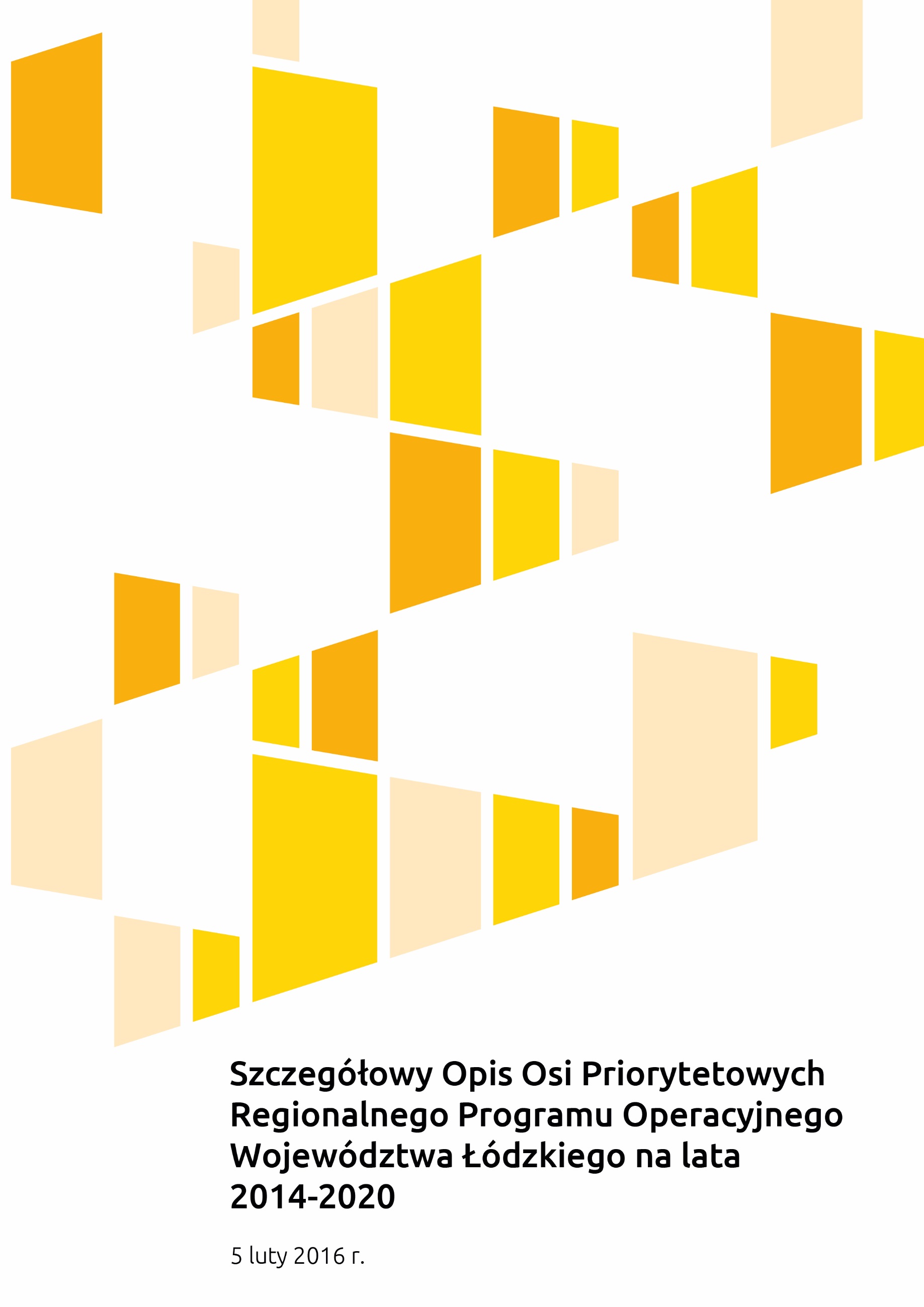 Uchwały Nr …………Zarządu Województwa Łódzkiegoz dnia …………………Szczegółowy Opis Osi Priorytetowych Regionalnego Programu Operacyjnego Województwa Łódzkiego na lata 2014-202029 listopada 2017 r.Spis treściI. Ogólny opis programu operacyjnego i głównych warunków realizacji	3II. Opis poszczególnych osi priorytetowych, działań i poddziałań	11Oś Priorytetowa I Badania, rozwój i komercjalizacja wiedzy	11Oś priorytetowa II Innowacyjna i konkurencyjna gospodarka	22Oś priorytetowa III Transport	44Oś priorytetowa IV Gospodarka niskoemisyjna	65Oś priorytetowa V Ochrona środowiska	89Oś priorytetowa VI Rewitalizacja i potencjał endogeniczny regionu	110Oś priorytetowa VII Infrastruktura dla usług społecznych	133Oś priorytetowa VIII Zatrudnienie	162Oś priorytetowa IX Włączenie społeczne	182Oś priorytetowa X Adaptacyjność pracowników i przedsiębiorstw w regionie	205Oś priorytetowa XI Edukacja, Kwalifikacje, Umiejętności	228Oś priorytetowa XII Pomoc Techniczna	250III. Indykatywny plan finansowy (wydatki kwalifikowalne w EUR)	261IV. Wymiar terytorialny prowadzonej interwencji	267V. Wykaz najważniejszych dokumentów służących realizacji RPO WŁ na lata 2014-2020	288Słowniczek pojęć i skrótów	293Załączniki	309Załącznik nr 1 – Tabela transpozycji PI na działania/ poddziałania w poszczególnych osiach priorytetowych	309Załącznik nr 2 – Tabela wskaźników rezultatu bezpośredniego i produktu dla działań i poddziałań	309Załącznik nr 3 – Kryteria wyboru projektów dla poszczególnych osi priorytetowych, działań i poddziałań	309Załącznik nr 4 – Wykaz  projektów zidentyfikowanych  przez właściwą instytucję w ramach trybu pozakonkursowego	309Załącznik nr 5 – Zasady kwalifikowania wydatków w ramach Regionalnego Programu Operacyjnego Województwa Łódzkiego na lata 2014-2020 (EFRR)	309I. Ogólny opis programu operacyjnego i głównych warunków realizacjiRegionalny Program Operacyjny Województwa Łódzkiego na lata 2014-2020 (RPO WŁ na lata 2014-2020) opracowany został na podstawie rozporządzenia Parlamentu Europejskiego i Rady (UE) nr 1303/2013 z dnia 17 grudnia 2013 r. ustanawiającego wspólne przepisy dotyczące Europejskiego Funduszu Rozwoju Regionalnego, Europejskiego Funduszu Społecznego, Funduszu Spójności, Europejskiego Funduszu Rolnego na rzecz Rozwoju Obszarów Wiejskich oraz Europejskiego Funduszu Morskiego i Rybackiego oraz ustanawiającego przepisy ogólne dotyczące Europejskiego Funduszu Rozwoju Regionalnego, Europejskiego Funduszu Społecznego, Funduszu Spójności i Europejskiego Funduszu Morskiego i Rybackiego oraz uchylającego rozporządzenie Rady (WE) nr 1083/2006 (zwanego dalej rozporządzeniem ogólnym), a także na podstawie ustawy z dnia 6 grudnia 2006 r. o zasadach prowadzenia polityki rozwoju oraz ustawy z dnia 11 lipca 2014 r. o zasadach realizacji programów w zakresie polityki spójności finansowanych w perspektywie finansowej 2014-2020 (zwanej dalej ustawą wdrożeniową). Program został przyjęty przez Komisję Europejską decyzją z dnia 18 grudnia 2014 r.RPO WŁ na lata 2014-2020 odpowiada na kluczowe wyzwania rozwojowe regionu, przyczyniając się jednocześnie do realizacji celów Umowy Partnerstwa i włączając się w realizację celów Strategii na rzecz inteligentnego, zrównoważonego rozwoju sprzyjającego włączeniu społecznemu Europa 2020. RPO WŁ na lata 2014-2020 kieruje wsparcie na obszary istotne dla rozwoju województwa, w szczególności koncentrując środki na dziedzinach, w których region charakteryzuje się największym odchyleniem od celów krajowych strategii Europa 2020, przy uwzględnieniu regionalnego potencjału, a także zapewnia realizację wymaganych przez Komisję Europejską poziomów alokacji na cele tematyczne (ring‐fencing). Interwencja Programu obejmuje swoim zasięgiem obszar całego województwa łódzkiego.RPO WŁ na lata 2014-2020 jest programem dwufunduszowym współfinansowanym ze środków Europejskiego Funduszu Rozwoju Regionalnego oraz Europejskiego Funduszu Społecznego. Dwufunduszowość programu umożliwia zaplanowanie kompleksowej interwencji zmierzającej do osiągnięcia celów rozwojowych województwa, co przyczyni się do zwiększenia komplementarności i efektywności wsparcia oraz ściślejszego strategicznego powiązania ze sobą projektów infrastrukturalnych i projektów miękkich. Takie podejście sprzyja również silniejszym powiązaniom i koordynacji działań. RPO WŁ na lata 2014-2020 składa się z dwunastu monofunduszowych osi priorytetowych:Oś priorytetowa I Badania, rozwój i komercjalizacja wiedzy, w ramach której wsparcie służyć będzie zwiększeniu urynkowienia działalności badawczo-rozwojowej sektora nauki oraz wzrostowi liczby innowacyjnych przedsiębiorstw w regionie, a także upowszechnieniu współpracy sfery nauki i biznesu.Oś priorytetowa II Innowacyjna i konkurencyjna gospodarka, zakładająca dofinansowanie przedsięwzięć przyczyniających się do ułatwienia przedsiębiorstwom dostępu do wiedzy na temat rynku, innowacyjności i prowadzenia działalności gospodarczej, dostosowania otoczenia gospodarczego do potrzeb potencjalnych inwestorów, wzrostu poziomu handlu zagranicznego sektora MŚP, realizacji innowacyjnych inwestycji przez MŚP, wpływających na zwiększenie konkurencyjności i rozwój przedsiębiorstw w województwie łódzkim.Oś priorytetowa III Transport, w ramach której wdrażane będą inwestycje umożliwiające stworzenie w województwie łódzkim sprawnego, bezpiecznego i niskoemisyjnego systemu publicznego transportu zbiorowego oraz zapewniające zwiększenie dostępności transportowej województwa w ruchu drogowym i kolejowym, a także rozwój sektora usług logistycznych i transportu multimodalnego.Oś priorytetowa IV Gospodarka niskoemisyjna umożliwi zwiększenie produkcji energii ze źródeł odnawialnych i wspieranie rozwoju gospodarki niskoemisyjnej, co przyczyni się do poprawy efektywności wykorzystania i oszczędzania zasobów surowców energetycznych, obniżenia zużycia energii oraz poprawy stanu środowiska poprzez redukcję emisji zanieczyszczeń do atmosfery. Oś priorytetowa V Ochrona środowiska, której wsparcie służyć będzie zapobieganiu zagrożeniom związanym ze zmianami klimatu i minimalizowaniu ich skutków, ograniczeniu składowania odpadów, poprawie jakości wód powierzchniowych i zapobieganiu odprowadzania zanieczyszczeń do wody i gruntów, ochronie różnorodności biologicznej w regionie.Oś priorytetowa VI Rewitalizacja i potencjał endogeniczny regionu zakłada wspieranie działań na rzecz zachowania dziedzictwa kulturowego i zwiększenia partycypacji w kulturze na terenie województwa łódzkiego, a także wykorzystania walorów przyrodniczych i kulturowych regionu dla rozwoju gospodarki turystycznej i kompleksowej rewitalizacji obszarów zdegradowanych.Oś priorytetowa VII Infrastruktura dla usług społecznych, w ramach której realizowane będą przedsięwzięcia służące rozwojowi i zwiększeniu dostępności e-usług sektora publicznego, podniesieniu jakości i dostępu do usług zdrowotnych, opieki społecznej, żłobkowej i edukacji.Oś priorytetowa VIII Zatrudnienie, której interwencja zakładająca wsparcie dla osób bezrobotnych, poszukujących pracy i biernych zawodowo, w tym zamierzających rozpocząć prowadzenie działalności gospodarczej, przyczyni się do wzrostu zatrudnienia i przedsiębiorczości w regionie.Oś priorytetowa IX Włączenie społeczne zakłada wsparcie w zakresie aktywizacji społeczno-zawodowej osób zagrożonych ubóstwem lub wykluczeniem społecznym oraz poprawę dostępu do usług społecznych i zdrowotnych odpowiadających na zdiagnozowane potrzeby w regionie oraz rozwój ekonomii społecznej Oś priorytetowa X Adaptacyjność pracowników i przedsiębiorstw w regionie przyczyni się do wzrostu szans na zatrudnienie i utrzymania zatrudnienia poprzez umożliwienie łączenia życia zawodowego z prywatnym, poprawy adaptacyjności przedsiębiorstw i ich pracowników do zmian, a także wdrożenia programów zdrowotnych mających wpływ na utrzymanie i przedłużenie aktywności zawodowej mieszkańców regionu.Oś priorytetowa XI Edukacja, Kwalifikacje, Umiejętności umożliwi zwiększenie uczestnictwa dzieci w wysokiej jakości edukacji przedszkolnej, rozwój kompetencji kluczowych uczniów, podniesienie kompetencji osób dorosłych w obszarze TIK i języków obcych, poprawę zdolności do zatrudnienia absolwentów kształcenia i szkolenia zawodowego oraz dostosowanie kierunków kształcenia i szkolenia zawodowego do potrzeb regionalnego rynku pracy.Oś priorytetowa XII Pomoc Techniczna służąca zapewnieniu systemu skutecznej i efektywnej realizacji Regionalnego Programu Operacyjnego Województwa Łódzkiego na lata 2014-2020.Wszystkie przedsięwzięcia wdrażane w ramach RPO WŁ na lata 2014-2020 zgodne będą ze Strategią Rozwoju Województwa Łódzkiego 2020.Ogólne informacje dotyczące sposobu finansowania oraz metody obliczania wkładu FunduszuCałkowita alokacja środków Unii Europejskiej na realizację RPO WŁ na lata 2014-2020 wynosi 2 256 049 115 EUR, z tego 1 621 433 387 EUR (71,87%) to środki EFRR, a 634 615 728 EUR (28,13%) – EFS. Uwzględniając szacunkowe zaangażowanie środków krajowych (publicznych i prywatnych), wynoszące 398 126 320 EUR, ogółem w ramach Programu zostaną sfinansowane przedsięwzięcia o wartości 2 654 175 435 EUR.Podział środków EFRR oraz EFS na poszczególne osie kształtuje się następująco:W celu koncentracji środków EFSI na wynikach oraz osiąganiu celów unijnej strategii na rzecz inteligentnego i zrównoważonego wzrostu sprzyjającemu włączeniu społecznemu w ramach Programu wyodrębniona została rezerwa wykonania w wysokości 6% całkowitej alokacji EFRR oraz 6% całkowitej alokacji EFS. Rezerwa wykonania ustanowiona jest w każdej Osi priorytetowej Programu w jednakowej proporcji do jej wartości w podziale na lata dla każdego roku, z wyjątkiem Osi XII Pomoc techniczna, dla której zgodnie z art. 22 rozporządzenia ogólnego nie ustanowiono rezerwy.W Programie zastosowano koncentrację tematyczną środków EFSI zgodną z zapisami rozporządzeń unijnych dotyczących poszczególnych funduszy oraz Umowy Partnerstwa.Dla osi priorytetowych I – XI przewidziano możliwość wykorzystania mechanizmu cross-financingu, maksymalnie do wysokości 10% unijnego finansowania w odniesieniu do każdej osi priorytetowej  (współfinansowanie kosztów projektów w zakresie ich kwalifikowalności, zgodnie z zasadami obowiązującymi dla drugiego funduszu), pod warunkiem że koszty te są konieczne do odpowiedniej realizacji operacji z punktu widzenia skuteczności lub efektywności osiągania założonych celów i rezultatów i są bezpośrednio z nią związane.W ramach RPO WŁ na lata 2014-2020, w oparciu o przeprowadzoną ocenę ex ante, planowane jest wykorzystanie instrumentów finansowych. W obszarach, w których zgodnie z przeprowadzoną dotychczas analizą nie przewiduje się ich zastosowania, nie jest to wykluczone i może być rozważone w celu wsparcia inwestycji uznanych za finansowo wykonalne, lecz nie posiadających możliwości pozyskania wystarczającego finansowania ze źródeł rynkowych. Decyzja o dokonaniu wkładu programu operacyjnego do instrumentu finansowego musi być oparta o przeprowadzoną ocenę ex ante, która zgodnie z art. 37 rozporządzenia ogólnego wykaże występowanie zawodności mechanizmów rynkowych lub nieoptymalny poziom inwestycji, a także szacunkowy poziom i zakres zapotrzebowania na inwestycje publiczne, w tym typy instrumentów finansowych, które mają uzyskać wsparcie.Zasady dotyczące poziomu współfinansowania w ramach RPO WŁ na lata 2014-2020Maksymalny poziom dofinansowania każdej osi priorytetowej Programu środkami pochodzącymi z EFRR i EFS w regionach słabiej rozwiniętych, do której to kategorii zalicza się województwo łódzkie, został określony w oparciu o zapisy z art. 120 rozporządzenia ogólnego na poziomie 85%.Przyjęcie w ramach RPO WŁ na lata 2014-2020 maksymalnego poziomu dofinansowania na poziomie osi priorytetowej nie oznacza automatycznie maksymalnych poziomów dofinansowania na poziomie projektów.Każdorazowo poziom dofinansowania projektu musi zostać ustalony przy zastosowaniu właściwych przepisów o projektach generujących dochód (zgodnie z art. 61 rozporządzenia ogólnego oraz Wytycznych w zakresie zagadnień związanych z przygotowaniem projektów inwestycyjnych, w tym projektów generujących dochód i projektów hybrydowych na lata 2014-2020) lub o pomocy publicznej.IZ RPO WŁ zapewnia, że wszelkie wsparcie publiczne w ramach Programu będzie zgodne z przepisami o pomocy publicznej, obowiązującymi w momencie, gdy pomoc publiczna jest przyznana.Opis zasad wyboru projektówZasady dotyczące wyboru projektów w ramach RPO WŁ na lata 2014-2020 wynikają z ustawy wdrożeniowej, a także Wytycznych w zakresie trybów wyboru projektów na lata 2014-2020.  Wybór projektów dokonywany jest w sposób przejrzysty, rzetelny i bezstronny oraz zapewniający wnioskodawcom równy dostęp do informacji o warunkach i sposobie wyboru projektów do dofinansowania.W ramach RPO WŁ na lata 2014-2020 przewiduje się następujące tryby wyboru projektów:tryb konkursowy,tryb pozakonkursowy.Ad I) TRYB KONKURSOWYCelem konkursu jest:wybór do dofinansowania projektów spełniających obligatoryjne kryteria, które dodatkowo uzyskały wymaganą liczbę punktów albowybór do dofinansowania projektów spełniających kryteria, które wśród projektów z wymaganą liczbą punktów uzyskały kolejno największą liczbę punktów.Sytuacja, o której mowa w lit. b może mieć miejsce jedynie, gdy ze względu na kwotę przeznaczoną na dofinansowanie projektów w konkursie, nie jest możliwe objęcie dofinansowaniem wszystkich projektów, które uzyskały wymaganą liczbę punktów.Poprzez wymaganą liczbę punktów, o której mowa w pkt 1, należy rozumieć minimalną liczbę punktów pozwalającą na uwzględnienie projektu przy podejmowaniu decyzji w zakresie wyboru projektów do dofinansowania. Konkurs może być podzielony na rundy. Runda konkursu obejmuje nabór projektów, ocenę spełniania kryteriów wyboru projektów i rozstrzygnięcie właściwej instytucji w zakresie wyboru projektów do dofinansowania.Harmonogram konkursówIZ RPO WŁ najpóźniej do dnia 30 listopada każdego roku przygotowuje i zamieszcza na stronie www.rpo.lodzkie.pl oraz na Portalu Funduszy Europejskich harmonogram konkursów, które planuje ogłosić w kolejnym roku kalendarzowym. Harmonogram może być aktualizowany w ciągu roku m.in. na podstawie informacji dotyczących alokacji środków finansowych w ramach poszczególnych osi priorytetowych RPO WŁ na lata 2014-2020. Aktualizacja polegająca na zmianie terminu naboru, nie może dotyczyć naboru wniosków o dofinansowanie, którego przeprowadzenie zaplanowano w terminie krótszym niż 3 miesiące, licząc od dnia aktualizacji. W przypadku, gdy harmonogram wskazuje kwartał rozpoczęcia naboru – termin należy liczyć od pierwszego dnia wskazanego kwartału. Gdy harmonogram wskazuje miesiąc rozpoczęcia naboru – termin należy liczyć od pierwszego dnia wskazanego miesiąca.Zaktualizowany harmonogram konkursów zamieszczany jest niezwłocznie na stronie internetowej IZ RPO WŁ oraz na Portalu Funduszy Europejskich.Ogłoszenie konkursuInstytucja organizująca konkurs (dalej: IOK) ogłasza konkurs na stronie internetowej www.rpo.lodzkie.pl, swojej stronie internetowej (jeśli jest ona inna niż strona www.rpo.lodzkie.pl) oraz na Portalu Funduszy Europejskich co najmniej 30 dni przed planowanym rozpoczęciem naboru wniosków o dofinansowanie. Ogłoszenie o konkursie zawiera co najmniej informacje wymagane zgodnie z art. 40 ust. 2 ustawy wdrożeniowej.Regulamin konkursuW celu organizacji konkursu IOK określa regulamin konkursu.Regulamin konkursu zawiera co najmniej elementy określone w art. 41 ust.2 ustawy wdrożeniowej.IOK podaje regulamin konkursu do publicznej wiadomości, w szczególności na stronie internetowej www.rpo.lodzkie.pl, swojej stronie internetowej (jeśli jest ona inna niż strona www.rpo.lodzkie.pl) oraz na Portalu Funduszy Europejskich. Do czasu rozstrzygnięcia konkursu regulamin nie może być zmieniany w sposób skutkujący nierównym traktowaniem wnioskodawców, chyba że konieczność jego zmiany wynika z przepisów powszechnie obowiązującego prawa.W przypadku zmiany regulaminu IOK zamieszcza w każdym miejscu, w którym podała do publicznej wiadomości regulamin, informację o jego zmianie, aktualną treść regulaminu, uzasadnienie oraz termin od którego zmiana obowiązuje, nie wcześniejszy niż data jej publikacji. Nabór wnioskówTermin składania wniosków o dofinansowanie projektu nie może być krótszy niż 7 dni, licząc od dnia rozpoczęcia naboru wniosków o dofinansowanie projektu.Stosownie do art. 43 ustawy wdrożeniowej, w przypadku stwierdzenia we wniosku o dofinansowanie projektu braków formalnych (np. brak podpisu lub pieczęci wnioskodawcy) lub oczywistych omyłek (rozumianych jako omyłki pisarskie) IOK wzywa Wnioskodawcę do ich uzupełnienia lub poprawy w terminie nie krótszym niż 7 dni. W razie złożenia wniosku o dofinansowanie projektu po terminie wskazanym w ogłoszeniu o konkursie wniosek pozostawia się bez rozpatrzenia.Ocena projektówOcena projektów do dofinansowania przeprowadzane są na podstawie kryteriów wyboru projektów, zatwierdzonych uchwałą KM RPO WŁ, stanowiących załącznik nr 3 do SZOOP RPO WŁ na lata 2014-2020.Oceny spełniania kryteriów wyboru projektów przez projekty uczestniczące w konkursie dokonuje Komisja Oceny Projektów (dalej: KOP), powoływana przez IZ RPO WŁ/IP. W skład KOP wchodzą  pracownicy IOK, mogą wchodzić również eksperci, o których mowa w art. 68a ust. 1 pkt 1 ustawy oraz pracownicy tymczasowi, o których mowa w art. 2 pkt 2 ustawy z dnia 9 lipca 2003 r. o zatrudnieniu pracowników tymczasowych. Sposób działania KOP określa szczegółowo regulamin pracy KOP.Ocena spełnienia kryteriów wyboru projektów może być podzielona na etapy. Po każdym etapie, zamieszcza się na stronie internetowej listę projektów zakwalifikowanych do kolejnego etapu. Lista zawiera co najmniej, numer projektu, nazwę wnioskodawcy, tytuł projektu, wnioskowaną kwotę dofinansowania i całkowitą wartość projektu.Po zakończeniu oceny projektu IOK przekazuje niezwłocznie wnioskodawcy pisemną informację o jej wyniku i uzasadnieniem oceny, podając liczbę punktów otrzymanych przez projekt lub informację o spełnieniu albo niespełnieniu kryteriów wyboru projektów.Wnioskodawcy, którego wniosek o dofinansowanie został oceniony negatywnie, w rozumieniu art. 53 ust. 1 ustawy wdrożeniowej, przysługuje prawo wniesienia protestu zgodnie z procedurą odwoławczą uregulowaną w rozdziale 15 ustawy wdrożeniowej.Rozstrzygnięcie konkursu i wybór projektów do dofinansowaniaRozstrzygnięcie konkursu/ rundy konkursu następuje przez zatwierdzenie przez Zarząd Województwa/ Dyrektora IP Łódzkiego listy projektów, o której mowa w art. 45 ust. 6 ustawy wdrożeniowej. , tj. listy wszystkich ocenionych w ramach danego konkursu projektów zawierającej przyznane oceny oraz wskazującej projekty wybrane do dofinansowania (projekty, które spełniły kryteria wyboru i uzyskały wymaganą liczbę punktów albo uzyskały kolejno największą liczbę punktów, w przypadku gdy kwota przeznaczona na dofinansowanie projektów w konkursie nie wystarcza na objęcie dofinansowaniem wszystkich projektów, które uzyskały wymaganą liczbę punktów).Po rozstrzygnięciu konkursu/ rundy konkursu IOK publikuje na stronie internetowej www.rpo.lodzkie.pl, swojej stronie internetowej (jeśli jest ona inna niż strona www.rpo.lodzkie.pl) oraz na Portalu Funduszy Europejskich nie później niż 7 dni od dnia rozstrzygnięcia konkursu listę projektów, które spełniły kryteria i uzyskały wymaganą liczbę punktów, z wyróżnieniem projektów wybranych do dofinansowania, a także zamieszcza na swojej stronie internetowej informację o składzie KOP.IOK informuje niezwłocznie wnioskodawcę w formie pisemnej o zakończeniu oceny jego projektu i jej wyniku wraz z uzasadnieniem oceny i podaniem liczby punktów otrzymanych przez projekt. Jeżeli projekt uzyskał negatywną ocenę, o której mowa w art. 53 ust. 2 ustawy wdrożeniowej, informacja powyższa zawiera pouczenie o możliwości wniesienia protestu.Po opublikowaniu listy, o której mowa w pkt 3, IZ RPO WŁ/IP może wybierać do dofinansowania projekty zamieszczone na tej liście, które uzyskały wymaganą liczbę punktów, lecz ze względu na wyczerpanie pierwotnej kwoty przeznaczonej na dofinansowanie w konkursie nie zostały wybrane do dofinansowania w wyniku rozstrzygnięcia konkursu. Wybór projektów następuje zgodnie z kolejnością zamieszczenia projektów na liście, przy czym wybór ten musi objąć projekty, które uzyskały taką samą liczbę punktów w ramach konkursu. Podstawą zobowiązania wnioskodawcy do realizacji projektu w ramach RPO WŁ na lata 2014-2020 jest umowa o dofinansowanie projektu. Umowa o dofinansowanie projektu podpisywana jest z wnioskodawcą przez Zarząd Województwa Łódzkiego / Dyrektora COP/WUP w terminie nie dłuższym niż 50 dni od daty wyboru projektu do dofinansowania. W szczególnych przypadkach termin ten może zostać wydłużony.Ad 2) TRYB POZAKONKURSOWYZastosowanie trybu pozakonkursowegoDopuszcza się zastosowanie trybu pozakonkursowego, o ile spełnione są przesłanki zawarte w art. 38 ust.2 i 3 ustawy wdrożeniowej i gdy możliwość zastosowania tego trybu została przewidziana w Regionalnym Programie Operacyjnym Województwa Łódzkiego na lata 2014-2020.Wybór projektów w trybie pozakonkursowym może następować pod warunkiem wskazania danego projektu w załączniku nr 4 do SZOOP RPO WŁ - Wykaz projektów zidentyfikowanych przez właściwą instytucję w ramach trybu pozakonkursowego.W ramach trybu pozakonkursowego wnioskodawcy nie przysługują środki odwoławcze, wskazane w rozdziale 15 ustawy wdrożeniowej.Wybór do dofinansowania projektów pozakonkursowychIZ RPO WŁ/IP pisemnie wzywa do złożenia wniosku o dofinansowanie. Wezwanie wraz z załącznikami publikowane jest na stronie internetowej instytucji dokonującej wezwania. Wezwanie określa termin na złożenie wniosku o dofinansowanie oraz przewidywany termin oceny projektu. W wezwaniu należy także określić kryteria wyboru projektów, które będą podlegały ocenie oraz sposób przygotowania i złożenia wniosku o dofinansowanie.Wezwanie zawiera w szczególności elementy określone w art. 48 ust. 4a ustawy wdrożeniowej.W przypadku niezłożenia wniosku o dofinansowanie w wyznaczonym terminie lub złożenia go po upływie terminu określonego w wezwaniu, IZ RPO WŁ/IP ponownie wzywa potencjalnego wnioskodawcę do złożenia wniosku o dofinansowanie, wyznaczając ostateczny termin złożenia wniosku o dofinansowanie. W przypadku bezskutecznego upływu ostatecznego terminu IZ RPO WŁ niezwłocznie wykreśla projekt z wykazu projektów zidentyfikowanych stanowiącego załącznik nr 4 do SZOOP RPO WŁ. Wykreślenie projektu uniemożliwia ponowne jego wpisanie na listę projektów pozakonkursowych. Do wyboru projektów pozakonkursowych stosowane będą odpowiednio zasady określone dla projektów złożonych w ramach procedury konkursowej, przy czym nie będzie powoływać się KOP. Projekt zostaje wybrany do dofinansowania, gdy spełni kryteria wyboru projektów lub uzyska wymaganą liczbę punktów, określoną w wezwaniu do złożenia wniosku o dofinansowanie. IZ RPO WŁ/ IP informuje niezwłocznie wnioskodawcę w formie pisemnej o wyborze projektu do dofinansowania.IZ RPO WŁ/ IP zamieszcza na stronie internetowej www.rpo.lodzkie.pl, swojej stronie internetowej (jeśli jest ona inna niż strona www.rpo.lodzkie.pl) oraz na Portalu Funduszy Europejskich informację o wybranym do dofinansowania projekcie w terminie nie późniejszym niż 7 dni od dnia zakończenia jego oceny. Przez zakończenie oceny danego projektu pozakonkursowego należy rozumieć sytuację, w której projekt został oceniony pozytywnie i został wybrany do dofinansowania albo został oceniony negatywnie. Informacja ta jest zamieszczana w ramach wykazu projektów wybranych do dofinansowania w trybie pozakonkursowym prowadzonego przez IZ RPO WŁ.Z wnioskodawcami projektów, które pozytywnie przeszły ocenę, IZ RPO WŁ / IP podpisuje umowę o dofinansowanie.II. Opis poszczególnych osi priorytetowych, działań i poddziałańNumer i nazwa osi priorytetowejOś Priorytetowa I Badania, rozwój i komercjalizacja wiedzyCele szczegółowe osi priorytetowej Oś priorytetowa I Badania, rozwój i komercjalizacja wiedzy realizowana jest w ramach Celu tematycznego 1 Wzmacnianie badań naukowych, rozwoju technologicznego i innowacji.Zakres interwencji obejmuje:Działanie I.1 Rozwój infrastruktury badań i innowacjiDziałanie I.2 Inwestycje przedsiębiorstw w badania i innowacjePrzedsięwzięcia ukierunkowane na zwiększenie poziomu urynkowienia działalności badawczo-rozwojowej oraz aktywności badawczo-rozwojowej przedsiębiorstw skutkować będą modernizacją regionalnej gospodarki oraz przekształceniem beneficjentów pomocy w podmioty kreujące innowacje.Inwestycje sektora nauki w infrastrukturę badawczą będą ukierunkowane na osiągnięcie wzrostu przychodów z prac badawczych prowadzonych na zlecenie przedsiębiorstw. Dofinansowanie uzyskają przedsięwzięcia zapewniające komercyjne wykorzystanie infrastruktury badawczej nauki, wzrost dostępności przemysłu do zaawansowanej infrastruktury badawczej nauki, zwiększoną aktywność sektora nauki w komercjalizacji wyników prac badawczych, poprawę jakości prowadzonych prac badawczych oraz wykorzystanie potencjału kadr naukowych.W celu pobudzenia działalności badawczo-rozwojowej przedsiębiorstw wspierane będą projekty dotyczące zwiększenia możliwości prowadzenia prac B+R w oparciu o własną infrastrukturę B+R przedsiębiorstw poprzez inwestycje w nową lub rozwój istniejącej infrastruktury badawczo-rozwojowej przedsiębiorstw.Wzrost nakładów przedsiębiorstw na działalność B+R będzie możliwy dzięki współfinansowaniu przedsięwzięć związanych z prowadzeniem prac badawczo-rozwojowych przez przedsiębiorstwa, umożliwiających doprowadzenie rozwiązania będącego przedmiotem projektu od etapu badań do etapu komercjalizacji.Dofinansowanie otrzymają wyłącznie projekty wpisujące się w specjalizacje regionalne określone
w ramach RSI LORIS 2030.Numer i nazwa osi priorytetowejOś priorytetowa II Innowacyjna i konkurencyjna gospodarkaCele szczegółowe osi priorytetowej Oś priorytetowa II Innowacyjna i konkurencyjna gospodarka realizowana jest w ramach Celu tematycznego 3 Wzmacnianie konkurencyjności małych i  średnich przedsiębiorstw, sektora rolnego
(w odniesieniu do EFRROW) oraz sektora rybołówstwa i akwakultury (w odniesieniu do EFMR).Zakres interwencji obejmuje:Działanie II.1 Otoczenie biznesuDziałanie II.2 Internacjonalizacja przedsiębiorstwDziałanie II.3 Zwiększenie konkurencyjności MŚPPrzedsięwzięcia ukierunkowane na: stworzenie lepszych warunków do rozwoju MŚP, zwiększenie poziomu handlu zagranicznego sektora MŚP oraz zwiększenie zastosowania innowacji
w przedsiębiorstwach sektora MŚP, skutkować będą zwiększeniem dynamiki rozwoju przedsiębiorstw oraz poprawą ich przewag konkurencyjnych na rynkach krajowych i międzynarodowych.Lepsze warunki do rozwoju MŚP osiągane są poprzez wsparcie rozwoju otoczenia biznesu, stymulującego dostęp przedsiębiorstw do informacji, doradztwa i zaplecza technicznego, jak również poprzez dostosowanie terenów inwestycyjnych do potrzeb prowadzenia działalności gospodarczej.Zwiększenie poziomu handlu zagranicznego sektora MŚP realizowane jest poprzez przedsięwzięcia polegające na umiędzynarodowieniu działalności gospodarczej przedsiębiorstw z terenu województwa łódzkiego, tworzeniu nowych modeli biznesowych dotyczących ekspansji na nowe rynki zbytu oraz opracowaniu i wdrożeniu kompleksowej oferty promocji gospodarczej regionu.Zwiększenie zastosowania innowacji w przedsiębiorstwach sektora MŚP osiągane jest poprzez realizację inwestycji, które prowadzą do wzmocnienia zdolności prorozwojowych firm oraz wprowadzania na rynek wysokiej jakości produktów lub usług. Interwencja jest również ukierunkowana na wsparcie dostępu przedsiębiorstw do kapitału zewnętrznego poprzez rozwój instrumentów finansowych.Numer i nazwa osi priorytetowejOś priorytetowa III TransportCele szczegółowe osi priorytetowej Oś priorytetowa III Transport, finansowana w całości z EFRR łączy w sobie zakres interwencji - celu tematycznego 4 Wspieranie przejścia na gospodarkę niskoemisyjną we wszystkich sektorach Działanie III.1 Niskoemisyjny transport miejski,- celu tematycznego 7 Promowanie zrównoważonego transportu i usuwanie niedoborów przepustowości w działaniu najważniejszej infrastruktury sieciowej Działanie III.2 Drogi, Działanie III.3 Transport multimodalny, Działanie III.4 Transport kolejowy.Zagadnienia związane ze zwiększeniem dostępności transportowej oraz promocją proekologicznych rozwiązań transportowych są ściśle powiązane z interwencjami na rzecz gospodarki niskoemisyjnej. Sprawny, efektywny oraz bezpieczny system transportu, zgodny ze standardami unijnymi w zakresie ochrony środowiska (niskoemisyjny), zapewniający połączenia komunikacyjne poprawiające dostępność transportową regionu jest niezbędny do dynamicznego rozwoju społeczno-gospodarczego województwa łódzkiego. Dobrze rozwinięte połączenia transportowe wzmocnią spójność przestrzenną regionu, zwiększając jego atrakcyjność inwestycyjną oraz stwarzając podmiotom gospodarczym i wszystkim mieszkańcom odpowiednie możliwości rozwojowe. Interwencja w tym obszarze będzie koncentrować się na budowie zintegrowanego systemu transportowego, łączącego główne gałęzie transportu, przede wszystkim drogowego, kolejowego, publicznego transportu zbiorowego oraz multimodalnego. Przyczyni się to do bardziej efektywnego osiągnięcia założonych celów interwencji w ramach Osi priorytetowej III. Numer i nazwa osi priorytetowejOś priorytetowa IV Gospodarka niskoemisyjnaCele szczegółowe osi priorytetowej Oś priorytetowa IV Gospodarka niskoemisyjna realizowana jest w ramach celu tematycznego
 4 Wspieranie przejścia na gospodarkę niskoemisyjną we wszystkich sektorach. Zakres interwencji obejmuje:Działanie IV.1 Odnawialne źródła energiiDziałanie IV.2 Termomodernizacja budynkówDziałanie IV.3 Ochrona powietrzaEfektem przedsięwzięć podjętych w obszarze produkcji energii ze źródeł odnawialnych będzie zwiększenie bezpieczeństwa energetycznego województwa łódzkiego, a w szczególności poprawa zaopatrzenia w energię na terenach o słabo rozwiniętej infrastrukturze energetycznej. Wzrost udziału odnawialnych źródeł energii w bilansie paliwowo-energetycznym województwa łódzkiego przyczyni się do poprawy efektywności wykorzystania i oszczędzania zasobów surowców energetycznych oraz poprawy stanu środowiska poprzez redukcję emisji zanieczyszczeń do atmosfery, gleby i wód oraz redukcję ilości wytwarzanych odpadów.Inwestycje w zakresie głębokiej modernizacji energetycznej budynków użyteczności publicznej oraz wielorodzinnych budynków mieszkalnych pozwolą na zmniejszenie zapotrzebowania na energię, co w znacznym stopniu przełoży się na obniżenie zużycia paliw konwencjonalnych i w konsekwencji spowoduje ograniczenie emisji zanieczyszczeń powietrza odpowiedzialnych za powstawanie zjawiska tzw. niskiej emisji oraz emisji gazów cieplarnianych.W wyniku realizacji projektów z zakresu budownictwa pasywnego, modernizacji źródeł ciepła oraz projektów dotyczących sieci ciepłowniczych nastąpi ograniczenie strat ciepła, co doprowadzi do zmniejszenia poziomu kosztów eksploatacyjnych. Inwestycje związane z oświetleniem publicznym z wykorzystaniem urządzeń energooszczędnych i ekologicznych przyczynią się do oszczędności energii w regionie łódzkim.Projekty przewidziane w ramach osi priorytetowej IV pozwolą na budowę bardziej konkurencyjnej gospodarki niskoemisyjnej województwa łódzkiego, która w wydajny, zrównoważony sposób wykorzystuje zasoby i zmniejsza emisję zanieczyszczeń.Numer i nazwa osi priorytetowejOś priorytetowa V Ochrona środowiskaCele szczegółowe osi priorytetowej Numer i nazwa osi priorytetowejOś priorytetowa VI Rewitalizacja i potencjał endogeniczny regionuCele szczegółowe osi priorytetowej Numer i nazwa osi priorytetowejOś priorytetowa VII Infrastruktura dla usług społecznychCele szczegółowe osi priorytetowej Numer i nazwa osi priorytetowej Oś priorytetowa VIII ZatrudnienieCele szczegółowe osi priorytetowej Numer i nazwa osi priorytetowejOś priorytetowa IX Włączenie społeczneCele szczegółowe osi priorytetowej Numer i nazwa osi priorytetowejOś priorytetowa X Adaptacyjność pracowników i przedsiębiorstw w regionieCele szczegółowe osi priorytetowej Numer i nazwa osi priorytetowejOś priorytetowa XI Edukacja, Kwalifikacje, UmiejętnościCele szczegółowe osi priorytetowej Oś priorytetowa XI Edukacja, Kwalifikacje, Umiejętności obejmuje zakres interwencji CT 10 Inwestowanie w kształcenie, szkolenie oraz szkolenie zawodowe na rzecz zdobywania umiejętności i uczenia się przez całe życie.Zakres interwencji obejmuje:Działanie XI.1 Wysoka jakość edukacji.Działanie XI.2 Kształcenie osób dorosłych.Działanie XI.3 Kształcenie zawodowe.W ramach działania XI.1 realizowane będą kompleksowe projekty skierowane na tworzenie warunków powszechnego dostępu do wysokiej jakości edukacji od najwcześniejszych lat życia.Planuje się działania służące generowaniu nowych miejsc wychowania przedszkolnego, w szczególności na obszarach o najniższym stopniu upowszechnienia wychowania przedszkolnego i obszarach słabiej rozwiniętych. Zaplanowane działania wspierać mają tworzenie nowych placówek, a także istniejące przedszkola i inne formy wychowania przedszkolnego.  Wsparcie kształcenia ogólnego skoncentrowane zostanie na rozwijaniu kompetencji kluczowych istotnych dla przyszłej zatrudnialności. Częścią interwencji będzie także tworzenie sprawnych systemów doskonalenia nauczycieli,  prowadzących do poprawy jakości pracy szkół. Dla wzmocnienia efektów kształcenia realizowane będą projekty przyczyniające się do poprawy warunków dydaktycznych w szkołach np. poprzez doposażenie szkolnych laboratoriów/pracowni przedmiotowych. Kolejnym z działań będzie inwestowanie w kompetencje i umiejętności uczniów i nauczycieli w zakresie stosowania nowoczesnych technologii informacyjno-komunikacyjnych oraz upowszechnienie edukacji cyfrowej i medialnej na wszystkich poziomach kształcenia. Planowane jest zwiększenie stopnia wykorzystania technik cyfrowych w procesie edukacji poprzez doposażenie szkół w nowoczesne pomoce dydaktyczne oraz wsparcie metodyczne nauczycieli. Interwencja w ramach działania XI.2 zwiększać będzie uczestnictwo osób dorosłych w procesie uczenia się przez całe życie, które z własnej inicjatywy są zainteresowane nabyciem, uzupełnieniem lub podwyższeniem kompetencji w zakresie TIK i języków obcych. Wsparcie w ramach działania XI.3 skierowane będzie do szkół i placówek prowadzących kształcenie zawodowe, w zakresie wdrażania kompleksowych programów rozwoju szkół. Ponadto działania zostaną ukierunkowane na współpracę szkół i placówek edukacyjnych z ich otoczeniem społeczno-gospodarczym (szkoły, pracodawcy, uczelnie), w szczególności służącą rozwojowi tzw. partnerstw wiedzy. Planuje się również organizację tradycyjnych, pozaszkolnych form kształcenia ustawicznego  oraz organizację innych kursów umożliwiających uzyskanie wiedzy, umiejętności i kwalifikacji zawodowych bądź nabycie uprawnień zawodowych.Uzupełniające działania będą skierowane na rozwój oferty ukierunkowanych branżowo centrów kształcenia zawodowego i ustawicznego w zakresie kształcenia dla potrzeb regionalnego i lokalnego rynku pracy. Efektem interwencji w obszarze edukacji, kwalifikacji i umiejętności będzie: poprawa dostępu do placówek oświaty, wzrost poziomu nauczania na wszystkich poziomach kształcenia, zapewnienie warunków dla prawidłowego rozwoju psychofizycznego dzieci i młodzieży, doposażenie bazy dydaktyczno-naukowej, zwiększenie adaptacyjności na rynku pracy i przedłużenie aktywności zawodowej mieszkańców.Numer i nazwa osi priorytetowejOś priorytetowa XII Pomoc TechnicznaCele szczegółowe osi priorytetowej III. Indykatywny plan finansowy (wydatki kwalifikowalne w EUR)IV. Wymiar terytorialny prowadzonej interwencji A. Wymiar terytorialny - formy obligatoryjneA.1 Planowane wsparcie rewitalizacji w ramach POA.1.1 Krótki opis zakresu i zasad funkcjonowania instrumentu terytorialnegoA.1.2 Indykatywna alokacja UE planowana na projekty rewitalizacyjneA.2 Wsparcie przedsięwzięć z zakresu zrównoważonego rozwoju obszarów funkcjonalnych miast wojewódzkich w ramach ZITA.2.1 Krótki opis zakresu i zasad funkcjonowania instrumentu terytorialnegoA.2.2 Alokacja UE przeznaczona na ZIT wojewódzkiA.3. Obszary wiejskieA.3.1 Krótki opis zakresu i zasad funkcjonowania instrumentu terytorialnegoA.3.2 Indykatywna alokacja UE planowana na projekty realizowane na obszarach wiejskich 
lub projekty, których ostatecznymi odbiorcami są podmioty/osoby z obszarów wiejskich 
lub realizowana infrastruktura obejmuje obszary wiejskieV. Wykaz najważniejszych dokumentów służących realizacji RPO WŁ na lata 2014-2020Rozporządzenia unijne:Rozporządzenie Komisji (UE) NR 360/2012 z dnia 25 kwietnia 2012 roku w sprawie stosowania art. 107 i 108 Traktatu o funkcjonowaniu Unii Europejskiej do pomocy de minimis przyznawanej przedsiębiorstwom wykonującym usługi świadczone w ogólnym interesie gospodarczymRozporządzenie Parlamentu Europejskiego i Rady (UE, EURATOM) nr 966/2012 z dnia 25.10.2012 r w sprawie zasad finansowych mających zastosowanie do budżetu ogólnego Unii oraz uchylające rozporządzenie Rady (WE, Euratom) nr 1605/2002 Rozporządzenie Parlamentu Europejskiego (WE) i Rady (UE) nr 1301/2013 z dnia 17 grudnia 2013 r. w sprawie Europejskiego Funduszu Rozwoju Regionalnego i przepisów szczególnych dotyczących celu „Inwestycje na rzecz wzrostu i zatrudnienia” oraz w sprawie uchylenia rozporządzenia (WE) nr 1080/2006 Rozporządzenie Parlamentu Europejskiego (WE) i Rady (UE) nr 1303/2013 z dnia 17 grudnia 2013 r. ustanawiające wspólne przepisy dotyczące Europejskiego Funduszu Rozwoju Regionalnego, Europejskiego Funduszu Społecznego, Funduszu Spójności, Europejskiego Funduszu Rolnego na rzecz Rozwoju Obszarów Wiejskich oraz Europejskiego Funduszu Morskiego i Rybackiego oraz ustanawiające przepisy ogólne dotyczące Europejskiego Funduszu Rozwoju Regionalnego, Europejskiego Funduszu Społecznego, Funduszu Spójności i Europejskiego Funduszu Morskiego i Rybackiego oraz uchylające rozporządzenie Rady (WE) nr 1083/2006, zwane dalej rozporządzeniem ogólnym. Rozporządzenie Parlamentu Europejskiego i Rady (UE) nr 1304/2013 z dnia 17 grudnia 2013 r. w sprawie Europejskiego Funduszu Społecznego i uchylające rozporządzenie Rady (WE) nr 1081/2006 Rozporządzenie Rady (UE, Euratom) nr 1311/2013 z dnia 2 grudnia 2013 r. określające wieloletnie ramy finansowe na lata 2014–2020Rozporządzenie Komisji (UE) NR 1407/2013 z dnia 18 grudnia 2013 r. w sprawie stosowania art. 107 i 108 Traktatu o funkcjonowaniu Unii Europejskiej do pomocy de minimis. Rozporządzenie wykonawcze Komisji (UE) nr 215/2014 z dnia 7 marca 2014 r. ustanawiające zasady wykonania rozporządzenia Parlamentu Europejskiego i Rady (UE) nr 1303/2013 ustanawiającego wspólne przepisy dotyczące Europejskiego Funduszu Rozwoju Regionalnego, Europejskiego Funduszu Społecznego, Funduszu Spójności, Europejskiego Funduszu Rolnego na rzecz Rozwoju Obszarów Wiejskich oraz Europejskiego Funduszu Morskiego i Rybackiego oraz ustanawiającego przepisy ogólne dotyczące Europejskiego Funduszu Rozwoju Regionalnego, Europejskiego Funduszu Społecznego, Funduszu Spójności i Europejskiego Funduszu Morskiego i Rybackiego w zakresie metod wsparcia w odniesieniu do zmian klimatu, określania celów pośrednich i końcowych na potrzeby ram wykonania oraz klasyfikacji kategorii interwencji w odniesieniu do europejskich funduszy strukturalnych i inwestycyjnych Rozporządzenie delegowane Komisji (UE) nr 240/2014 z dnia 7 stycznia 2014 r. w sprawie europejskiego kodeksu postępowania w zakresie partnerstwa w ramach europejskich funduszy strukturalnych i inwestycyjnych Rozporządzenie delegowane Komisji (UE) nr 480/2014 z dnia 3 marca 2014 r. uzupełniające rozporządzenie Parlamentu Europejskiego i Rady (UE) nr 1303/2013 ustanawiające wspólne przepisy dotyczące Europejskiego Funduszu Rozwoju Regionalnego, Europejskiego Funduszu Społecznego, Funduszu Spójności, Europejskiego Funduszu Rolnego na rzecz Rozwoju Obszarów Wiejskich oraz Europejskiego Funduszu Morskiego i Rybackiego oraz ustanawiające przepisy ogólne dotyczące Europejskiego Funduszu Rozwoju Regionalnego, Europejskiego Funduszu Społecznego, Funduszu Spójności i Europejskiego Funduszu Morskiego i Rybackiego Rozporządzenie Komisji (UE) nr 651/2014 z dnia 17 czerwca 2014 r. uznające niektóre rodzaje pomocy za zgodne z rynkiem wewnętrznym w zastosowaniu art. 107 i 108 Traktatu Rozporządzenie wykonawcze Komisji (UE) nr 821/2014 z dnia 28 lipca 2014 r. ustanawiające zasady stosowania rozporządzenia Parlamentu Europejskiego i Rady (UE) nr 1303/2013 w zakresie szczegółowych uregulowań dotyczących transferu wkładów z programów i zarządzania nimi, przekazywania sprawozdań z wdrażania instrumentów finansowych, charakterystyki technicznej działań informacyjnych i komunikacyjnych w odniesieniu do operacji oraz systemu rejestracji i przechowywania danychRozporządzenie wykonawcze Komisji (UE) nr 964/2014 z dnia 11 września 2014 r. ustanawiające zasady stosowania rozporządzenia Parlamentu Europejskiego i Rady (UE) nr 1303/2013 w odniesieniu do standardowych warunków dotyczących instrumentów finansowych Rozporządzenie wykonawcze Komisji (UE) nr 1011/2014 z dnia 22 września 2014 r. ustanawiające szczegółowe przepisy wykonawcze do rozporządzenia Parlamentu Europejskiego i Rady (UE) nr 1303/2013 w odniesieniu do wzorów służących do przekazywania Komisji określonych informacji oraz szczegółowe przepisy dotyczące wymiany informacji między beneficjentami a instytucjami zarządzającymi, certyfikującymi, audytowymi i pośredniczącymiRozporządzenie delegowane Komisji (UE) 2015/1076 z dnia 28 kwietnia 2015 r. ustanawiające na mocy rozporządzenia Parlamentu Europejskiego i Rady (UE) nr 1303/2013 dodatkowe przepisy dotyczące zastąpienia beneficjenta i stosownych obowiązków oraz minimalne wymogi, które mają być zawarte w umowach partnerstwa publiczno-prywatnego finansowanych z europejskich funduszy strukturalnych i inwestycyjnychUstawy krajowe:Ustawa z dnia 5 czerwca 1998 r. o samorządzie województwa Ustawa z dnia 29 stycznia 2004 r. - Prawo zamówień publicznych Ustawa z dnia 30 kwietnia 2004 r. o postępowaniu w sprawach dotyczących pomocy publicznejUstawa z dnia 6 grudnia 2006 r. o zasadach prowadzenia polityki rozwojuUstawa z dnia 27 sierpnia 2009 r. o finansach publicznych Ustawa z dnia 11 lipca 2014 r. o zasadach realizacji programów w zakresie polityki spójności finansowanych w perspektywie finansowej 2014-2020 Ustawa z dnia 20 kwietnia 2004 r. o promocji zatrudnienia i instytucjach rynku pracy Rozporządzenia krajowe:Rozporządzenie Ministra Rozwoju Regionalnego z dnia 18 grudnia 2009 r. w sprawie warunków i trybu udzielania i rozliczania zaliczek oraz zakresu i terminów składania wniosków o płatność w ramach programów finansowanych z udziałem środków europejskichRozporządzenie Ministra Rozwoju z dnia 29 stycznia 2016 r. w sprawie warunków obniżania wartości korekt finansowych oraz wydatków poniesionych nieprawidłowo związanych z udzielaniem zamówieńRozporządzenie Rady Ministrów z dnia 30 czerwca 2014 r. w sprawie ustalenia mapy pomocy regionalnej na lata 2014–2020 Rozporządzenie Ministra Infrastruktury i Rozwoju z dnia 5 listopada 2015 r. w sprawie udzielania pomocy na realizację inwestycji służących podniesieniu poziomu ochrony środowiska w ramach regionalnych programów operacyjnych na lata 2014–2020Rozporządzenie Ministra Infrastruktury i Rozwoju z dnia 5 listopada 2015 r. w sprawie udzielania pomocy inwestycyjnej na efektywny energetycznie system ciepłowniczy i chłodniczy w ramach regionalnych programów operacyjnych na lata 2014–2020Rozporządzenie Ministra Infrastruktury i Rozwoju z dnia 5 listopada 2015 r. w sprawie udzielania pomocy inwestycyjnej na infrastrukturę energetyczną w ramach regionalnych programów operacyjnych na lata 2014–2020Rozporządzenie Ministra Infrastruktury i Rozwoju z dnia 5 listopada 2015 r. w sprawie udzielania pomocy na wspieranie innowacyjności oraz innowacje procesowe i organizacyjne w ramach regionalnych programów operacyjnych na lata 2014–2020Rozporządzenie Ministra Infrastruktury i Rozwoju z dnia 20 października 2015 r. w sprawie udzielania pomocy inwestycyjnej na infrastrukturę sportową i wielofunkcyjną infrastrukturę rekreacyjną w ramach regionalnych programów operacyjnych na lata 2014–2020Rozporządzenie Ministra Infrastruktury i Rozwoju z 3 września 2015 r. w sprawie udzielania pomocy na inwestycje w układy wysokosprawnej kogeneracji oraz na propagowanie energii ze źródeł odnawialnych w ramach regionalnych programów operacyjnych na lata 2014-2020Rozporządzenie Ministra Infrastruktury i Rozwoju z dnia 3 września 2015 r. w sprawie udzielania pomocy mikroprzedsiębiorcom, małym i średnim przedsiębiorcom na usługi doradcze oraz udział w targach w ramach regionalnych programów operacyjnych na lata 2014-2020Rozporządzenie Ministra Infrastruktury i Rozwoju z dnia 3 września 2015 r. w sprawie udzielania regionalnej pomocy inwestycyjnej w ramach regionalnych programów operacyjnych na lata 2014-2020Rozporządzenie Ministra Infrastruktury i Rozwoju z 28 sierpnia 2015 r. w sprawie udzielania pomocy na inwestycje wspierające efektywność energetyczną w ramach regionalnych programów operacyjnych na lata 2014-2020Rozporządzenie Ministra Infrastruktury i Rozwoju z 28 sierpnia 2015 r. w sprawie pomocy inwestycyjnej na kulturę i zachowanie dziedzictwa kulturowego w ramach regionalnych programów operacyjnych na lata 2014-2020Rozporządzenie Ministra Infrastruktury i Rozwoju z dnia 3 września 2015 r. w sprawie udzielania regionalnej pomocy inwestycyjnej w ramach celu tematycznego 3 w zakresie wzmacniania konkurencyjności mikroprzedsiębiorców, małych i średnich przedsiębiorców w ramach regionalnych programów operacyjnych na lata 2014–2020Rozporządzenie Ministra Infrastruktury i Rozwoju z dnia 5 sierpnia 2015 r. w sprawie udzielania pomocy inwestycyjnej na infrastrukturę lokalną w ramach regionalnych programów operacyjnych na lata 2014-2020Rozporządzenie Ministra Rozwoju z dnia 16 czerwca 2016 roku w sprawie udzielania pomocy inwestycyjnej na  infrastrukturę badawczą w ramach regionalnych programów operacyjnych na lata 2014-2020Rozporządzenie Ministra Infrastruktury i Rozwoju z dnia 21 lipca 2015 r. w sprawie udzielania pomocy na badania podstawowe, badania przemysłowe, eksperymentalne prace rozwojowe oraz studia wykonalności w ramach regionalnych programów operacyjnych na lata 2014-2020Rozporządzenie Ministra Rozwoju i Finansów z dnia 14 grudnia 2016 roku w sprawie udzielania pomocy na dostęp mikroprzedsiębiorców, małych i średnich przedsiębiorców do finansowania w ramach regionalnych programów operacyjnych na lata 2014-2020Rozporządzenie Ministra Infrastruktury i Rozwoju z 2 lipca 2015 r. w sprawie udzielania pomocy de minimis oraz pomocy publicznej w ramach programów operacyjnych finansowanych z Europejskiego Funduszu Społecznego na lata 2014-2020Rozporządzenie Ministra Infrastruktury i Rozwoju z dnia 19 marca 2015 r. w sprawie udzielania pomocy de minimis w ramach regionalnych programów operacyjnych na lata 2014-2020Wytyczne unijne: Wytyczne dla państw członkowskich i instytucji dotyczące programów operacyjnychWytyczne dla państw członkowskich i instytucji dotyczące ewaluacji i monitoringu (wskaźniki)Wytyczne dla państw członkowskich i instytucji dotyczące planu ewaluacjiWytyczne dla państw członkowskich i instytucji dot. ewaluacji ex anteWytyczne KE dla państw członkowskich w zakresie oceny ryzyka wystąpienia nadużyć finansowychWytyczne dla państw członkowskich w sprawie wyboru podmiotów wdrażających instrumenty finansoweWytyczne: Wytyczne w zakresie realizacji zasady partnerstwa na lata 2014-2020Wytyczne w zakresie realizacji zasady równości szans i niedyskryminacji oraz zasady równości szans kobiet i mężczyzn w ramach funduszy unijnych na lata 2014-2020Wytyczne w zakresie szczegółowego opisu osi priorytetowych krajowych i regionalnych programów operacyjnych na lata 2014-2020Wytyczne w zakresie trybów wyboru projektów na lata 2014-2020Wytyczne w zakresie procesu desygnacji na lata 2014-2020Wytyczne w zakresie warunków certyfikacji oraz przygotowania prognoz wniosków o płatność do Komisji Europejskiej w ramach programów operacyjnych na lata 2014-2020Wytyczne w zakresie informacji i promocji programów operacyjnych polityki spójności na lata 2014-2020Wytyczne w zakresie gromadzenia i przekazywania danych w postaci elektronicznej na lata 2014-2020Wytyczne w zakresie komitetów monitorujących na lata 2014-2020Wytyczne w zakresie ewaluacji polityki spójności na lata 2014-2020Wytyczne w zakresie monitorowania postępu rzeczowego realizacji programów operacyjnych na lata 2014-2020Wytyczne w zakresie sprawozdawczości na lata 2014-2020Wytyczne w zakresie sposobu korygowania i odzyskiwania nieprawidłowych wydatków oraz raportowania nieprawidłowości w ramach programów operacyjnych polityki spójności na lata 2014-2020Wytyczne Ministra Infrastruktury i Rozwoju w zakresie kontroli realizacji programów operacyjnych na lata 2014-2020Wytyczne w zakresie kwalifikowalności wydatków w ramach Europejskiego Funduszu Rozwoju Regionalnego, Europejskiego Funduszu Społecznego oraz Funduszu Spójności na lata 2014-2020Wytyczne w zakresie rewitalizacji w programach operacyjnych na lata 2014-2020Wytyczne w zakresie wykorzystania środków pomocy technicznej na lata 2014-2020Wytyczne w zakresie realizacji projektów finansowanych ze środków Funduszu Pracy w ramach programów operacyjnych współfinansowanych z Europejskiego Funduszu Społecznego na lata 2014-2020Wytyczne w zakresie realizacji przedsięwzięć z udziałem środków Europejskiego Funduszu Społecznego w obszarze rynku pracy na lata 2014-2020Wytyczne w zakresie realizacji przedsięwzięć z udziałem środków Europejskiego Funduszu Społecznego w obszarze przystosowania przedsiębiorców i pracowników do zmian na lata 2014-2020Wytyczne w zakresie realizacji przedsięwzięć z udziałem środków Europejskiego Funduszu Społecznego w obszarze zdrowia na lata 2014-2020Wytyczne w zakresie realizacji przedsięwzięć w obszarze włączenia społecznego i zwalczania ubóstwa z wykorzystaniem środków Europejskiego Funduszu Społecznego i Europejskiego Funduszu Rozwoju Regionalnego na lata 2014-2020Wytyczne w zakresie realizacji przedsięwzięć z udziałem środków Europejskiego Funduszu Społecznego w obszarze edukacji na lata 2014-2020Wytyczne w zakresie zagadnień związanych z przygotowaniem projektów inwestycyjnych, w tym projektów generujących dochód i projektów hybrydowych na lata 2014-2020Wytyczne w zakresie reguł dofinansowania z programów operacyjnych podmiotów realizujących obowiązek świadczenia usług w ogólnym interesie gospodarczym w ramach zadań własnych samorządu gminy w gospodarce odpadami komunalnymiWytyczne w zakresie dofinansowania z programów operacyjnych podmiotów realizujących obowiązek świadczenia usług publicznych w transporcie zbiorowymInne dokumenty stanowiące podstawę systemu realizacji programu: Programowanie perspektywy finansowej 2014-2020. Umowa PartnerstwaRegionalny Program Operacyjny Województwa Łódzkiego na lata 2014-2020Słowniczek pojęć i skrótówAOS – ambulatoryjna opieka specjalistycznaBaza Usług Rozwojowych (BUR) – internetowa baza usług rozwojowych, obejmująca w szczególności rejestr podmiotów zapewniających należyte świadczenie usług rozwojowych współfinansowanych ze środków publicznych, prowadzona w formie systemu teleinformatycznego przez Administratora Bazy. Przy wykorzystaniu powyższej bazy prowadzony jest pod nazwą Krajowy System Usług dla Małych i Średnich Przedsiębiorstw (dalej: KSU) rejestr podmiotów, którego szczegółowe zasady funkcjonowania określa rozporządzenie Ministra Gospodarki z dnia 24 maja 2011 r. w sprawie Krajowego Systemu Usług dla Małych i Średnich Przedsiębiorstw Beneficjent - podmiot, o którym mowa w art. 2 pkt 10 rozporządzenia ogólnego, oraz podmiot, o którym mowa w art. 63 rozporządzenia ogólnegoB+R – Badania i RozwójBRD – Bezpieczeństwo Ruchu DrogowegoCentralny system teleinformatyczny – system teleinformatyczny, o którym mowa w rozdziale 16 ustawy z dnia 11 lipca 2014 r. o zasadach realizacji programów w zakresie polityki spójności finansowanych w perspektywie finansowej 2014-2020 Centrum Kształcenia Zawodowego i Ustawicznego (CKZiU) – zespół szkół lub placówek systemu oświaty, o którym mowa w art. 62a ustawy o systemie oświatyCertyfikacja – procedura, w wyniku której osoba ucząca się otrzymuje od upoważnionej instytucji formalny dokument, stwierdzający, że osiągnęła określoną kwalifikację. Certyfikacja następuje po walidacji, w wyniku wydania pozytywnej decyzji stwierdzającej, że wszystkie efekty uczenia się wymagane dla danej kwalifikacji zostały osiągnięteCKZiU – Centrum Kształcenia Zawodowego i UstawicznegoCross-financing – zasada elastyczności, o której mowa w art. 98 ust. 2 rozporządzenia ogólnego, polegająca na możliwości finansowania działań w sposób komplementarny ze środków EFRR i EFS, w przypadku, gdy dane działanie z jednego funduszu objęte jest zakresem pomocy drugiego funduszu.e-bezpieczeństwo – systemy, oprogramowanie i działania służące zapewnieniu bezpieczeństwa systemów informatycznych i danych w nich zawartych.e-usługa – usługa świadczona drogą elektroniczną, o której mowa w art. 2 pkt. 4 ustawy z dnia 18 lipca 2002 r. o świadczeniu usług drogą elektroniczną.Doradztwo zawodowe – polega na udzielaniu bezrobotnym i poszukującym pracy pomocy w wyborze odpowiedniego zawodu i miejsca zatrudnienia.Droga dla rowerów – droga lub jej część przeznaczona do ruchu rowerów, oznaczona odpowiednimi znakami drogowymi; droga dla rowerów jest oddzielona od innych dróg lub jezdni tej samej drogi konstrukcyjnie lub za pomocą urządzeń bezpieczeństwa ruchu drogowego (zgodnie z ustawą Prawo o ruchu drogowym)Działania aktywizacyjne – w rozumieniu zgodnym z Ustawą z 20 kwietnia 2004 roku o promocji zatrudnienia i instytucjach rynku pracy. Dzienny opiekun – definicja zgodna z ustawą z dnia 4 lutego 2011 r. o opiece nad dziećmi w wieku do lat 3.EBC – Europejski Bank Centralny EBI – Europejski Bank InwestycyjnyEFS – Europejski Fundusz SpołecznyEFMR - Europejski Fundusz Morski i RybackiEFRR – Europejski Fundusz Rozwoju RegionalnegoEFRROW - Europejski Fundusz Rolny na rzecz Rozwoju Obszarów WiejskichEFSI - Europejskie Fundusze Strukturalne i InwestycyjneEgzamin potwierdzający kwalifikacje w zawodzie – egzamin potwierdzający kwalifikacje 
w zawodzie, o którym mowa w art. 3 pkt 21 ustawy z dnia 7 września 1991 r. o systemie oświatyEkoinnowacja – każda innowacja, która prowadzi do osiągnięcia zrównoważonego rozwoju przez ograniczenie negatywnego oddziaływania działalności produkcyjnej na środowisko, zwiększenie odporności przyrody na obciążenia lub zapewnienie większej skuteczności i odpowiedzialności w zakresie korzystania z zasobów naturalnychEkonomia społeczna – sfera aktywności obywatelskiej, która poprzez działalność ekonomiczną i działalność pożytku publicznego służy: integracji zawodowej i społecznej osób zagrożonych marginalizacją społeczną, tworzeniu miejsc pracy, świadczeniu usług społecznych użyteczności publicznej (na rzecz interesu ogólnego) oraz rozwojowi lokalnemuEURES – Europejskie Służby Zatrudnienia (ang. European Employment Service) EWD – Edukacyjna Wartość DodanaFinansowe wsparcie pomostowe – wsparcie w formie okresowo udzielanych dotacji służących sfinansowaniu bieżących wydatków powstających w początkowym okresie prowadzenia działalności gospodarczejFundusz funduszy – podmiot, o którym mowa w art. 2 pkt 27 rozporządzenie ogólnegoGospodarka turystyczna – całość różnorodnych funkcji gospodarczych i społecznych rozwijanych w celu zaspokajania potrzeb związanych z zapotrzebowaniem na szeroko rozumiane produkty turystyczneGUS – Główny Urząd StatystycznyInfrastruktura towarzysząca – obejmuje elementy realizowane w połączeniu z projektami dotyczącymi budowy i przebudowy dróg oraz obiektów inżynieryjnych, w tym m.in.: a) wyposażenie w zjazdy, zatoki autobusowe i inne niezbędne urządzenia drogoweb) urządzenia bezpieczeństwa ruchu drogowego w tym: sygnalizacja świetlna, bariery ochronne lub ogrodzeniac) osłony przeciwolśnieniowe lub ekrany akustyczned) chodniki, przejścia dla pieszych i rowerzystów, jak również wszelkie inne rozwiązania infrastrukturalne pozwalające zwiększyć bezpieczeństwo pieszych, rowerzystów czy zwierząte) drogi rowerowef) miejsca wypoczynku dla kierowców, w tym zakup wyposażenia dotyczącego wkomponowania w krajobrazg) budowa, rozbudowa lub przebudowa infrastruktury drogowej przyczyniającej się do ochrony środowiska (np. urządzenia odwadniające w tym kanalizacja deszczowa, przepusty, sączki, zbiorniki odparowujące, separatory dla wód) h) kanalizacja teletechniczna integralnie związana z realizowana inwestycjąi) roboty związane z usunięciem kolizjiInne funkcjonujące formy wychowania przedszkolnego – ośrodek wychowania przedszkolnego w rozumieniu rozporządzenia Ministra Edukacji Narodowej z dnia 31 sierpnia 2010 r. w sprawie rodzajów innych form wychowania przedszkolnego, warunków tworzenia i organizowania tych form oraz sposobu ich działaniaInnowacja – zgodnie z Podręcznikiem Oslo: Zasady gromadzenia i interpretacji danych dotyczących innowacji,  przez innowację rozumie się wdrożenie nowego lub znacząco udoskonalonego produktu (wyrobu lub usługi) lub procesu, nowej metody marketingowej lub nowej metody organizacyjnej w praktyce gospodarczej, organizacji miejsca pracy lub stosunkach z otoczeniemInnowacyjność – zdolność do tworzenia i wdrażania innowacji oraz faktyczna umiejętność wprowadzania nowych i zmodernizowanych wyrobów, nowych lub zmienionych procesów technologicznych lub organizacyjno-technicznychInstruktor praktycznej nauki zawodu – instruktor praktycznej nauki zawodu, o którym mowa w § 10 ust. 2 rozporządzenia Ministra Edukacji Narodowej z dnia 15 grudnia 2010 r. w sprawie praktycznej nauki zawodu  (Dz. U. poz. 1626)Instrument finansowy – instrument finansowy, o którym mowa w części drugiej w tytule IV rozporządzenia ogólnegoInstytucja Pośrednicząca (IP) – podmiot, któremu została powierzona, w drodze porozumienia albo umowy zawartych z instytucją zarządzającą, realizacja zadań w ramach krajowego lub regionalnego programu operacyjnegoInstytucja Zarządzająca (IZ) – instytucja, o której mowa w art. 125 rozporządzenia ogólnegoInstytucje pomocy i integracji społecznej – jednostki organizacyjne pomocy społecznej określone w ustawie z dnia 12 marca 2004 r. o pomocy społecznej jednostki organizacyjne wspierania rodziny i systemu pieczy zastępczej określone w ustawie z dnia 9 czerwca 2011 r. o wspieraniu rodziny i systemie pieczy zastępczej oraz jednostki zatrudnienia socjalnego, organizacje pozarządowe, działające w sferze pomocy i integracji społecznej, zakłady aktywności zawodowej, podmioty wymienione w art. 3 ust. 3 pkt 1 ustawy z dnia 24 kwietnia 2003 r. o działalności pożytku publicznego i wolontariacie, warsztaty terapii zajęciowej i inne podmioty prowadzące działalność  w sferze pomocy i integracji społecznej (których głównym celem nie jest prowadzenie działalności gospodarczej).IOB – Instytucja Otoczenia Biznesu – bez względu na formę prawną podmiot prowadzący działalność na rzecz rozwoju przedsiębiorczości i innowacyjności, niedziałający dla zysku lub przeznaczających zysk na cele statutowe zgodnie z zapisami w statucie lub innym równoważnym dokumencie założycielskim, posiadający bazę materialną, techniczną i zasoby ludzkie oraz kompetencyjne niezbędne do świadczenia usług na rzecz sektora MŚPITS – Inteligentne systemy transportowe – systemy, w których technologie informatyczne i komunikacyjne stosowane są w obszarze transportu drogowego, obejmującym infrastrukturę, pojazdy i użytkowników, oraz w zarządzaniu ruchem i zarządzaniu mobilnością, jak również do interfejsów z innymi rodzajami transportuIZ RPO WŁ – Instytucja Zarządzająca Regionalnym Programem Operacyjnym Województwa Łódzkiego JST – Jednostka Samorządu TerytorialnegoKlub dziecięcy – definicja zgodna z ustawą z dnia 4 lutego 2011 r. o opiece nad dziećmi w wieku do lat 3.Komitet Monitorujący (KM) – komitet powołany przez IZ w celu monitorowania wdrażania programu, o którym mowa w art. 47 rozporządzenia ogólnegoKompetencje cyfrowe ((kompetencje w zakresie TIK) ) – definiowane jako zdolność do:przetwarzania (wyszukiwania, oceny, przechowywania) informacji;komunikacji (wchodzenia w cyfrowe interakcje, dzielenia się informacjami, znajomość netykiety i umiejętność zarządzania cyfrową tożsamością);tworzenia cyfrowej informacji (w tym również umiejętność programowania i znajomość zagadnień praw autorskich);zachowania bezpieczeństwa (ochrony cyfrowych urządzeń, danych, własnej tożsamości, zdrowia i środowiska);rozwiązywania problemów (technicznych, identyfikowania sytuacji, w których technologia może pomóc, bycia kreatywnym z użyciem technologii, identyfikowania luk w zakresie kompetencji).Kompetencje kluczowe niezbędne na rynku pracy – kompetencje, których wszystkie osoby potrzebują do samorealizacji i rozwoju osobistego, bycia aktywnym obywatelem, integracji społecznej i zatrudnienia, do których zalicza się następujące kompetencje kluczowe z katalogu wskazanego w zaleceniu Parlamentu Europejskiego i Rady z dnia 18 grudnia 2006 r. w sprawie kompetencji kluczowych w procesie uczenia się przez całe życie (2006/962/WE) (Dz. Urz. UE L 394 z 30.12.2006, str.10):porozumiewanie się w językach obcych;kompetencje matematyczne i podstawowe kompetencje naukowo – techniczne;kompetencje informatyczne;umiejętność uczenia się;kompetencje społeczne;inicjatywność i przedsiębiorczość;Kompetencje wskazane w lit. b i c są zaliczane do kompetencji podstawowych, pozostałe należą  do katalogu kompetencji przekrojowych.Konsorcjum naukowe – grupa jednostek organizacyjnych, w której skład wchodzi co najmniej jedna jednostka naukowa oraz co najmniej jeden przedsiębiorca, albo co najmniej dwie jednostki naukowe, podejmującą na podstawie umowy wspólne przedsięwzięcie obejmujące badania naukowe, prace rozwojowe lub inwestycje służące potrzebom badań naukowych lub prac rozwojowych, zgodnie z ustawą z dnia 30 kwietnia 2010 r. o zasadach finansowania naukiKonsorcjum przemysłowe – grupa jednostek organizacyjnych, w której skład wchodzi co najmniej jedna jednostka naukowa oraz co najmniej jeden przedsiębiorca, podejmującą na podstawie umowy wspólne przedsięwzięcie obejmujące badania naukowe, prace rozwojowe lub inwestycje służące potrzebom badań naukowych lub prac rozwojowychKontrakt Terytorialny – umowa określająca cele i przedsięwzięcia priorytetowe, które mają istotne znaczenie dla rozwoju kraju oraz wskazanego w niej województwa, sposób ich finansowania, koordynacji i realizacji, a także dofinansowanie, opracowywanych przez zarząd województwa, programów służących realizacji umowy partnerstwa w zakresie polityki spójności, zgodnie z art. 5 pkt 4c ustawy z dnia 6 grudnia 2006 r. o zasadach prowadzenia polityki rozwoju KPO – Krajowy Program OperacyjnyKPOŚK – Krajowy Program Oczyszczania Ścieków KomunalnychKwalifikacja – to określony zestaw efektów uczenia się w zakresie wiedzy, umiejętności oraz kompetencji społecznych nabytych w edukacji formalnej, edukacji pozaformalnej lub poprzez uczenie się nieformalne, zgodnych z ustalonymi dla danej kwalifikacji wymaganiami, których osiągnięcie zostało sprawdzone w walidacji oraz formalnie potwierdzone przez instytucję uprawnioną do certyfikowania; Mała retencja – wszelkie działania techniczne i nietechniczne zmierzające do poprawy struktury bilansu wodnego zlewni poprzez zwiększenie ich zdolności retencyjnych. Realizowane będą działania wykorzysujące kompleksowe zabiegi łączące przyjazne środowisku metody przyrodnicze i techniczne oraz inne najlepsze praktyki przedstawione w Wytycznych do realizacji obiektów małej retencji w Nadleśnictwach oraz Wytycznych do realizacji małej retencji w górachMapa potrzeb zdrowotnych – Zgodnie z art. 95a ustawy z dnia 27 sierpnia 2004r. o świadczeniach opieki zdrowotnej finansowanych ze środków publicznych jest to dokument sporządzany dla obszaru województwa, uwzględniający specyfikę potrzeb zdrowotnych społeczności lokalnych.Mechanizm racjonalnych usprawnień – mechanizm racjonalnych usprawnień definiowany zgodnie z Wytycznymi Ministra Infrastruktury i Rozwoju w zakresie realizacji zasady równości szans 
i niedyskryminacji, w tym dostępności dla osób z niepełnosprawnościami oraz zasady równości szans kobiet i mężczyzn w ramach funduszy unijnych na lata 2014-2020MŚP – mikroprzedsiębiorca, mały lub średni przedsiębiorca w rozumieniu załącznika I do Rozporządzenia Komisji (UE) nr 651/2014 z dnia 17 czerwca 2014 r. uznającego niektóre rodzaje pomocy za zgodne z rynkiem wewnętrznym w zastosowaniu art. 107 i 108 TraktatuNauczanie eksperymentalne – dotyczy innowacyjnych metod nauczania, np. poprzez tworzenie projektów, eksperymentów, empirycznego podejścia do naukiNauczyciel – należy przez to rozumieć także wychowawcę i innego pracownika pedagogicznego ośrodka wychowania przedszkolnego zatrudnionego w OWP, szkole lub placówce systemu oświaty.Nauczyciel kształcenia zawodowego – nauczyciel teoretycznych przedmiotów zawodowych, 
w tym nauczyciel języka obcego zawodowego oraz nauczyciel praktycznej nauki zawoduNiania – definicja zgodna z ustawą z dnia 4 lutego 2011 r. o opiece nad dziećmi w wieku do lat 3.Obszar wiejski – definiowany zgodnie z Wytycznymi Ministra Infrastruktury i Rozwoju w zakresie monitorowania postępu rzeczowego realizacji programów operacyjnych na lata 2014-2020.Obszar/teren zdegradowany – obszar, na którym zidentyfikowano stan kryzysowy. Dotyczy to najczęściej obszarów miejskich, ale także wiejskich. Obszar zdegradowany może być podzielony na podobszary, w tym podobszary nieposiadające ze sobą wspólnych granic pod warunkiem stwierdzenia sytuacji kryzysowej na każdym z podobszarówOpieka koordynowana – rozumiana, jako rozwiązania organizacyjne (procesowe i technologiczne) ma na celu poprawę efektów zdrowotnych (outcomes) poprzez przezwyciężanie fragmentacji procesu leczenia (dostawy – udzielania - usług zdrowotnych) w wyniku zarządzania i koordynacji procesem udzielania (dostawy) usług zdrowotnych w oparciu o zasadę ciągłości leczenia pacjenta (continuum of care). Podstawą funkcjonowania systemu opieki koordynowanej jest wprowadzenie rozwiązań koncentrujących się nie na liczbie (output) jednostkowych świadczeń zdrowotnych udzielanych pacjentowi na różnych poziomach systemu ochrony zdrowia (POZ, AOS, SZP), ale koncentrujących się na instrumentach zapewniających kontynuację procesu leczenia i osiąganiu optymalnych efektów (outcomes) interwencji medycznych. Koordynacja pomiędzy ww. poziomami systemu ochrony zdrowia ma charakter głównie integracji pionowej. Tworzenie i wdrażanie narzędzi umożliwiających i ułatwiających koordynowanie opieki zdrowotnej, np. disease management – schematy zarządzania przypadkami chorobowymi; clinical pathways - ścieżki kliniczne ustalane dla danych przypadków chorobowych) ma charakter głównie integracji poziomej. Takie podejście pozwala zarówno na polepszenie efektów zdrowotnych (outcomes) jak i zwiększenie efektywności systemu ochrony zdrowia w sensie ilości zasobów (pracy, finansów) koniecznych do osiągnięcia określonych rezultatówORE – Ośrodek Rozwoju EdukacjiOrgan dotujący – organ przyznający dotację na podstawie art. 80 i art. 90 ustawy z dnia 7 września 1991 r. o systemie oświatyOrgan prowadzący – minister właściwy, jednostka samorządu terytorialnego, inna osoba prawna lub fizyczna odpowiedzialna za działalność ośrodka wychowania przedszkolnego, szkoły lub placówki systemu oświatyOrganizacja pozarządowa – organizacja pozarządowa w rozumieniu ustawy z dnia 24 kwietnia 2003 r. o działalności pożytku publicznego i o wolontariacieOSI – Obszary Strategicznej Interwencji, tj. obszary, które będą adresatami polityki regionalnej państwa. Są to obszary zarówno o najniższym poziomie rozwoju, które wymagają interwencji rządu ze względu na skalę problemów, których same nie są w stanie rozwiązać, jak i o najwyższym poziomie rozwoju, które ze względów społeczno-gospodarczych wywierają lub będą wywierać duży wpływ na rozwój kraju. OSI zostały zidentyfikowane w Strategii Rozwoju Województwa Łódzkiego 2020Osoba niepełnosprawna – osoby niepełnosprawne w rozumieniu ustawy z dnia 27 sierpnia 1997 o rehabilitacji zawodowej i społecznej oraz zatrudnianiu osób niepełnosprawnych, a także osoby z zaburzeniami psychicznymi w rozumieniu ustawy z dnia 19 sierpnia 1994 r. o ochronie zdrowia psychicznego. Osoba zwolniona – osoba pozostająca bez zatrudnienia, która utraciła pracę z przyczyn niedotyczących pracownika w okresie nie dłuższym niż 6 miesięcy przed dniem przystąpienia do projektu.Osoba po 29 roku życia - osoba, która w dniu przystąpienia do projektu ukończyła 30 lat. W przypadku gdy dzień rozpoczęcia udziału w projekcie przypadł w dniu 30-tych  urodzin uczestnika, wówczas osoba ta jest wliczana do grupy osób po 29 roku życiaOsoba po 50 roku życia – osoba, która w dniu przystąpienia do projektu ukończyła 50 lat. W przypadku gdy dzień rozpoczęcia udziału w projekcie przypadł w dniu 50-tych urodzin uczestnika, wówczas osoba ta jest wliczana do grupy osób po 50 roku życiaOsoby bierne zawodowo – osoby, które w danej chwili nie tworzą zasobów siły roboczej (tzn. nie pracują i nie są bezrobotne). Studenci studiów stacjonarnych uznawani są za osoby bierne zawodowo, chyba że pracują (również na część etatu), wówczas są osobami pracującymi. Doktoranci mogą być uznani za osoby bierne zawodowo, jeżeli nie są zatrudnieni na uczelni, w innej instytucji lub przedsiębiorstwie. Osoby będące na urlopie wychowawczym (rozumianym jako nieobecność w pracy, spowodowana opieką nad dzieckiem w okresie, który nie mieści się w ramach urlopu macierzyńskiego lub urlopu rodzicielskiego), są uznawane za bierne zawodowo, chyba, że są zarejestrowane już jako bezrobotne (wówczas status bezrobotnego ma pierwszeństwo). Osoby prowadzące działalność gospodarczą na własny rachunek (w tym członek rodziny bezpłatnie pomagający osobie prowadzącej działalność) nie są uznawane za bierne zawodowo. Dzieci i młodzież do 18 roku życia są co do zasady uznawane za osoby bierne zawodowo, o ile nie spełniają przesłanek, na podstawie których można je zaliczyć do osób bezrobotnych lub pracujących (tj. poszukują pracy lub podjęły pracę). Osobę w wieku emerytalnym (w tym osobę, która osiągnęła wiek emerytalny, ale nie pobiera świadczeń emerytalnych) oraz osobę pobierającą emeryturę lub rentę, która spełnia warunki osoby bezrobotnej, tj. pozostaje bez pracy, jest gotowa do podjęcia pracy i aktywnie poszukuje zatrudnienia, należy traktować jako osobę bezrobotną. Osoby o niskich kwalifikacjach – osoby posiadające wykształcenie do poziomu ISCED 3 włącznie zgodnie z Międzynarodową Standardową Klasyfikacją Kształcenia (ISCED 2011) zaaprobowaną przez Konferencję Ogólną UNESCO. Definicja poziomów wykształcenia (ISCED) została zawarta w Wytycznych Ministra Infrastruktury i Rozwoju w zakresie monitorowania postępu rzeczowego realizacji programów operacyjnych na lata 2014-2020.Ośrodek Wsparcia Ekonomii Społecznej (OWES) – podmiot lub partnerstwo posiadające akredytację ministra właściwego do spraw zabezpieczenia społecznego, świadczące łącznie wszystkie rodzaje usług wsparcia ekonomii społecznej.Ośrodek wychowania przedszkolnego – publiczny lub niepubliczny podmiot wymieniony w art. 14 ust. 1 ustawy z dnia 7 września 1991 r. o systemie oświaty, z uwzględnieniem art. 6 ustawy z dnia 13 czerwca 2013 r. o zmianie ustawy o systemie oświaty oraz niektórych innych ustaw, w którym jest prowadzone wychowanie przedszkolneOtoczenie podmiotów ekonomii społecznej – samorząd lokalny i regionalny oraz podległe mu instytucje pomocy społecznej i instytucje rynku pracy, instytucje grantodawcze, media, sektor biznesowy (przedsiębiorcy) oraz lokalne grupy działaniaOtoczenie społeczno-gospodarcze szkół lub placówek systemu oświaty prowadzących kształcenie zawodowe – rozumiane jako pracodawcy, organizacje pracodawców, przedsiębiorcy, instytucje rynku  pracy, szkoły wyższe  zgodnie z wytycznymi w zakresie zasad realizacji przedsięwzięć z udziałem środków Europejskiego Funduszu Społecznego w obszarze edukacji na lata 2014-2020Outplacement – zaplanowane, kompleksowe działania, mające na celu skuteczną organizację procesu zwolnień poprzez zaprojektowanie i udzielenie pomocy zwalnianym pracownikom w odnalezieniu się w nowej sytuacji życiowej, w tym przede wszystkim prowadzące do utrzymania lub podjęcia i utrzymania zatrudnienia.OZE – odnawialne źródła energiiPI – Priorytet InwestycyjnyPlacówka systemu oświaty – placówka systemu oświaty prowadząca kształcenie ogólne oraz placówka systemu oświaty prowadząca kształcenie zawodowePlacówka systemu oświaty prowadząca kształcenie ogólne - placówka w rozumieniu art. 2 pkt 3, 5 i 7 ustawy o systemie oświatyPlacówka systemu oświaty prowadząca kształcenie zawodowe – placówka w rozumieniu art. 2 pkt 3a ustawy o systemie oświatyPlan gospodarki niskoemisyjnej – dokument strategiczny, którego obowiązek opracowania wynika z treści Umowy Partnerstwa, opracowany zgodnie z przygotowanymi przez Narodowy Fundusz Ochrony  Środowiska i Gospodarki Wodnej zaleceniami, warunkujący dofinansowanie ze środków unijnych w ramach poszczególnych PI PO – Program OperacyjnyPO PŻ – Program Operacyjny Pomoc Żywnościowa - krajowy program operacyjny współfinansowany ze środków Europejskiego Funduszu Najbardziej Potrzebującym, który realizowany jest w oparciu o rozporządzenie Parlamentu Europejskiego i Rady (UE) nr 223/2014 z dnia 11 marca 2014 r. w sprawie Europejskiego Funduszu Pomocy Najbardziej Potrzebującym. Program przyczyniać się będzie do ograniczania ubóstwa poprzez zwiększenie bezpieczeństwa żywnościowego osób najbardziej potrzebujących i realizację działań na rzecz włączenia społecznego.Podejście popytowe – mechanizm dystrybucji środków EFS ukierunkowany na możliwość dokonania swobodnego wyboru usług rozwojowych przez przedsiębiorstwo oraz odpowiadający na indywidualne potrzeby rozwojowe przedsiębiorstwaPodmiotowy System Finansowania (PSF) – system dystrybucji środków przeznaczonych na wspieranie rozwoju przedsiębiorstw i pracowników oparty na podejściu popytowymPodstawowa opieka zdrowotna (POZ) – rozumiana zgodnie z art. 5 ust. 27 ustawy z dnia 27 sierpnia 2004 r. o świadczeniach opieki zdrowotnej finansowanych ze środków publicznych jako świadczenia zdrowotne profilaktyczne, diagnostyczne, lecznicze, rehabilitacyjne oraz pielęgnacyjne z zakresu medycyny ogólnej, rodzinnej, chorób wewnętrznych i pediatrii, udzielane w ramach ambulatoryjnej opieki zdrowotnejPolicy paper dla ochrony zdrowia na lata 2014-2020 Krajowe Ramy Strategiczne – dokument o charakterze strategiczno-wdrożeniowym, opisujący cele, kierunki interwencji i narzędzia realizacji w obszarze opieki zdrowotnej na lata 2014-2020Pracownik przewidziany do zwolnienia – pracownik, który znajduje się  w okresie wypowiedzenia stosunku pracy lub stosunku służbowego z przyczyn niedotyczących pracownika lub który został poinformowany przez pracodawcę o zamiarze nieprzedłużenia przez niego stosunku pracy lub stosunku służbowego.Pracownik zagrożony zwolnieniem – pracownik zatrudniony u pracodawcy który w okresie 12 miesięcy poprzedzających przystąpienie uczestnika do projektu dokonał rozwiązania stosunku pracy lub stosunku służbowego z przyczyn niedotyczących pracowników zgodnie z przepisami ustawy z dnia 13 marca 2003 r. o szczególnych zasadach rozwiązywania z pracownikami stosunków pracy z przyczyn niedotyczących pracowników lub zgodnie z przepisami ustawy z dnia 26 czerwca 1974 r. Kodeks Pracy, w przypadku rozwiązania stosunku pracy lub stosunku służbowego z tych przyczyn u pracodawcy zatrudniającego mniej niż 20 pracowników albo dokonał likwidacji stanowisk z przyczyn ekonomicznych, organizacyjnych, produkcyjnych oraz technologicznych.Preinkubacja działalności gospodarczej – prowadzenie działalności gospodarczej przez osobę fizyczną poprzez korzystanie z podmiotowości prawnej inkubatora, bez jej formalnej rejestracji. Wsparcie to umożliwia preinkubowanemu przedsiębiorcy przetestowanie pomysłu na biznes w realnych warunkach rynkowych i skupienie się na zarządzaniu własną firmą, pozostawiając wszelkie formalności, a więc kwestie organizacyjno-prawno-księgowe inkubatorowiProdukt regionalny – produkt rolny lub środek spożywczy, posiadający przyznaną przez Komisję Europejską: Chronioną Nazwę Pochodzenia (ChNP), Chronione Oznaczenie Geograficzne (ChOG), Gwarantowaną Tradycyjną Specjalność/ Świadectwo Szczególnego Charakteru (GTS)Program rewitalizacji – zgodnie z Wytycznymi w zakresie rewitalizacji w programach operacyjnych na lata 2014-2020 inicjowany, opracowany i uchwalony przez radę gminy, na podstawie art. 18 ust. 2 pkt 6 ustawy z dnia 8 marca 1990 r. o samorządzie gminnym, wieloletni program działań w sferze społecznej oraz gospodarczej lub przestrzenno-funkcjonalnej, lub technicznej, lub środowiskowej, zmierzający do wyprowadzenia obszarów rewitalizacji ze stanu kryzysowego oraz stworzenia warunków do ich zrównoważonego rozwoju, stanowiący narzędzie planowania, koordynowania i integrowania różnorodnych aktywności w ramach rewitalizacjiProjekt – projekt, o którym mowa w art. 2 pkt 18 UstawyProjekt edukacyjny – indywidualne lub zespołowe, planowe działanie dzieci w wieku przedszkolnym, uczniów albo słuchaczy, mające na celu rozwiązanie konkretnego problemu, z zastosowaniem różnorodnych metod. Projekt edukacyjny jest realizowany pod opieką nauczyciela i obejmuje następujące działania (dostosowane do możliwości osób z nich korzystających):wybranie tematu projektu edukacyjnego;określenie celów projektu edukacyjnego i zaplanowanie etapów jego realizacji;wykonanie zaplanowanych działań;przedstawienie rezultatów projektu edukacyjnego.Projekt rewitalizacyjny – projekt w rozumieniu art. 2 pkt 18 ustawy, zgodny z Wytycznymi w zakresie rewitalizacji w programach operacyjnych na lata 2014-2020  wynikający z programu rewitalizacji tj. zaplanowany w programie rewitalizacji i ukierunkowany na osiągnięcie jego celów albo logicznie powiązany z treścią i celami programu rewitalizacji, zgłoszony do objęcia albo objęty współfinansowaniem UE z jednego z funduszy strukturalnych albo Funduszu Spójności w ramach programu operacyjnego. Wynikanie projektu rewitalizacyjnego z programu rewitalizacji oznacza wskazanie (wymienienie) go wprost w programie rewitalizacji albo określenie go w ogólnym (zbiorczym) opisie innych, uzupełniających rodzajów działań rewitalizacyjnych Przedmioty przyrodnicze  –  przedmioty, do których zalicza się w szczególności:przyrodę w szkołach podstawowych;biologię, chemię, geografię, fizykę w gimnazjach;biologię, chemię, geografię, fizykę (zarówno w zakresie podstawowym, jak i rozszerzonym) oraz przedmiot uzupełniający przyroda w szkołach ponadgimnazjalnych.Przedsiębiorstwo  –  przedsiębiorstwo w rozumieniu art. 1 załącznika I do rozporządzenia Komisji (UE) nr 651/2014 z dnia 17 czerwca 2014 roku uznającego niektóre rodzaje pomocy za zgodne z rynkiem wewnętrznym z zastosowaniem art.107 i 108 Traktatu.Publiczny transport zbiorowy – powszechnie dostępny regularny przewóz osób wykonywany w określonych odstępach czasu i po określonej linii komunikacyjnej, liniach komunikacyjnych lub sieci komunikacyjnejPUP – Powiatowy Urząd PracyRegionalny Program Zdrowotny (RPZ) – program polityki zdrowotnej, którego wdrożenie współfinansowane jest ze środków Europejskiego Funduszu Społecznego, zgodny z definicją wynikającą z „Wytycznych  w zakresie realizacji przedsięwzięć z udziałem środków Europejskiego Funduszu Społecznego w obszarze zdrowia na lata 2014-2020” i opracowany z zachowaniem wymogów wynikających z tego dokumentu.Rehabilitacja linii kolejowych – proces prowadzący do osiągnięcia przez istniejącą infrastrukturę transportową pierwotnych parametrów konstrukcyjnych połączony z długoterminową poprawą jakości tej infrastruktury w porównaniu ze stanem obecnym, zgodnie z wymogami i przepisami ustanowionymi w rozporządzeniu Parlamentu Europejskiego i Rady (UE) 1315/2013 z dnia 11 grudnia 2013 rokuRehabilitacja medyczna – zespół działań, których celem jest przywrócenie lub kształtowanie u człowieka z niepełnosprawnością utraconych optymalnych funkcji biologicznych, rodzinnych i społecznych. Rozpoczyna się w czasie rozpoznania choroby i konstrukcji planu leczenia. Jej głównym celem jest jak najszybsze i skuteczne osiągnięcie wydolności psychofizjologicznej w zakresie możliwym w aktualnej sytuacji osoby chorej. Szeroko stosowana i odpowiednio wdrożona przynosi wymierne korzyści w postaci skrócenia czasu leczenia i powrotu osoby chorej lub niepełnosprawnej do możliwie wysokiej sprawności fizycznej i psychicznej. Pozwala na odzyskanie i utrzymanie sprawności samoobsługowej, co przekłada się na poszerzenie zakresu integracji w rodzinie i w społeczeństwie. Rehabilitacja medyczna ma charakter specyficzny, indywidualny i ściśle zależny od aktualnej sytuacji osoby chorejRejestr medyczny – tworzony zgodnie z prawem rejestr, ewidencję, listę, spis albo inny uporządkowany zbiór danych osobowych lub jednostkowych danych medycznych (zgodnie z art. 2 pkt. 12 ustawy z dnia 28 kwietnia 2011 r. o systemie informacji w ochronie zdrowia)Rejestr publiczny - rejestr, ewidencja, wykaz, lista, spis albo inna forma ewidencji, służąca do realizacji zadań publicznych, prowadzona przez podmiot publiczny na podstawie odrębnych przepisów ustawowych (zgodnie z ustawą z dnia 17 lutego 2005 r. o informatyzacji działalności podmiotów realizujących zadania publiczne).Renowacja – prace konserwatorsko-restauratorskie, remont budynku prowadzące do odzyskania przez niego stanu poprzedniej świetnościRestrukturyzacja – proces systemowych zmian majątkowych, organizacyjnych, ekonomicznych, finansowych i technicznych dostosowanych do efektywnej realizacji celów przedsiębiorstwa (K. Wanielista, I. Miłkowska, Słownik menedżera)Rewitalizacja – kompleksowy proces wyprowadzania ze stanu kryzysowego obszarów zdegradowanych poprzez działania całościowe (powiązane wzajemnie przedsięwzięcia obejmujące kwestie społeczne oraz gospodarcze lub przestrzenno-funkcjonalne, lub techniczne, lub środowiskowe), integrujące interwencję na rzecz społeczności lokalnej, przestrzeni i lokalnej gospodarki, skoncentrowane terytorialnie i prowadzone w sposób zaplanowany oraz zintegrowany poprzez programy rewitalizacji. Rewitalizacja zakłada optymalne wykorzystanie specyficznych uwarunkowań danego obszaru oraz wzmacnianie lokalnych potencjałów (w tym także kulturowych) i jest procesem wieloletnim, prowadzonym przez interesariuszy (m.in. przedsiębiorców, organizacje pozarządowe, właścicieli nieruchomości, organy władzy publicznej, etc.) tego procesu, w tym przede wszystkim we współpracy z lokalną społecznością. Działania służące wspieraniu procesów rewitalizacji prowadzone są w sposób: spójny wewnętrznie (poszczególne działania pomiędzy sobą) oraz zewnętrznie (z lokalnymi politykami sektorowymi, np. transportową, energetyczną, celami i kierunkami wynikającymi z dokumentów strategicznych). Dla prowadzenia rewitalizacji wymagane są:uwzględnienie rewitalizacji jako istotnego elementu całościowej wizji rozwoju gminy;pełna diagnoza służąca wyznaczeniu obszaru rewitalizacji oraz analizie dotykających go problemów; diagnoza obejmuje  kwestie społeczne oraz gospodarcze lub przestrzenno-funkcjonalne, lub techniczne, lub środowiskowe; ustalenie hierarchii potrzeb w zakresie działań rewitalizacyjnych;właściwy dobór narzędzi i interwencji do potrzeb i uwarunkowań danego obszaruzsynchronizowanie działań w sferze społecznej, gospodarczej, przestrzenno-funkcjonalnej, technicznej, środowiskowej;koordynacja prowadzonych działań oraz monitorowanie i ewaluacja skuteczności rewitalizacji;realizacja wynikającej z art. 5 ust. 1 rozporządzenia ogólnego zasady partnerstwa polegającej na włączeniu partnerów w procesy programowania i realizacji projektów rewitalizacyjnych w ramach programów operacyjnych oraz konsekwentnego, otwartego i trwałego dialogu z tymi podmiotami i grupami, których rezultaty rewitalizacji mają dotyczyć.Rewitalizacja jest prowadzona zgodnie z zasadami zawartymi w UP, a w szczególności z zasadami polityki przestrzennej zawartymi w rozdziale 1.5.4 UP. Rozporządzenie ogólne – rozporządzenie Parlamentu Europejskiego i Rady (UE) nr 1303/2013 z dnia 17 grudnia 2013 r. ustanawiające wspólne przepisy dotyczące Europejskiego Funduszu Rozwoju Regionalnego, Europejskiego Funduszu Społecznego, Funduszu Spójności, Europejskiego Funduszu Rolnego na rzecz Rozwoju Obszarów Wiejskich oraz Europejskiego Funduszu Morskiego i Rybackiego oraz ustanawiające przepisy ogólne dotyczące Europejskiego Funduszu Rozwoju Regionalnego, Europejskiego Funduszu Społecznego, Funduszu Spójności i Europejskiego Funduszu Morskiego i Rybackiego oraz uchylające rozporządzenie Rady (WE) nr 1083/2006 RPO – Regionalny Program OperacyjnyRPO WŁ na lata 2014-2020 – Regionalny Program Operacyjny Województwa Łódzkiego na lata 2014-2020RSI LORIS 2030 - Regionalna Strategia Innowacji dla Województwa Łódzkiego LORIS 2030SL2014 – aplikacja główna centralnego systemu teleinformatycznegoSpecjalizacje regionalne – inteligentne specjalizacje regionalne określone w RSI LORIS 2030, przygotowane w procesie przedsiębiorczego odkrywania, z uwzględnieniem elastycznego systemu monitorowania specjalizacji regionalnych, pozwalającego na aktualizowanie zapisów RSI LORIS 2030 o informacje pochodzące ze sfery rynkowej; wyłoniono 6 specjalizacji regionalnych:- nowoczesny przemysł włókienniczy i mody (w tym wzornictwo),- zaawansowane materiały budowlane- medycyna, farmacja, kosmetyki- energetyka, w tym odnawialne źródła energii- innowacyjne rolnictwo i przetwórstwo rolno-spożywcze- informatyka i telekomunikacjaSpecjalne potrzeby rozwojowe i edukacyjne – indywidualne potrzeby rozwojowe i edukacyjne dzieci w wieku przedszkolnym oraz uczniów, o których mowa w rozporządzeniu Ministra Edukacji Narodowej z dnia 30 kwietnia 2013 r. w sprawie zasad udzielania i organizacji pomocy psychologiczno-pedagogicznej w publicznych przedszkolach, szkołach i placówkach (Dz. U. poz. 532). SRWŁ 2020 – Strategia Rozwoju Województwa Łódzkiego 2020Staż – nabywanie umiejętności praktycznych do wykonywania pracy, przez wykonywanie zadań w miejscu pracy bez nawiązywania stosunku pracy z pracodawcą.Stowarzyszenie Łódzki Obszar Metropolitalny (SŁOM) – Stowarzyszenie Miasta Łodzi z gminami i powiatami z jego obszaru funkcjonalnego, którego celem jest m.in. wdrażanie Zintegrowanych Inwestycji Terytorialnych na terenie województwa łódzkiego. SŁOM jest Instytucją Pośredniczącą dla poddziałań RPO WŁ na lata 2014-2020 dedykowanych ZITStrategia Europa 2020 – Komunikat  Komisji z dnia 3 marca 2010 EUROPA 2020 Strategia na rzecz inteligentnego i zrównoważonego rozwoju sprzyjającego włączeniu społecznemuStrategia ZIT - Strategia Rozwoju Łódzkiego Obszaru Metropolitalnego 2020+Subsydiowanie zatrudnienia  –  forma pomocy finansowej dla pracodawcy stanowiąca zachętę do zatrudnienia, zakładająca redukcję kosztów ponoszonych przez niego na zatrudnienie pracowników.System teleinformatyczny – zespół współpracujących ze sobą urządzeń informatycznych i oprogramowania, zapewniający przetwarzanie i przechowywanie, a także wysyłanie i odbieranie danych poprzez sieci telekomunikacyjne za pomocą właściwego dla danego rodzaju sieci urządzenia końcowego w rozumieniu ustawy z dnia 16 lipca 2004 r. – Prawo telekomunikacyjne Systemy telematyczne – rozwiązania telekomunikacyjne, informatyczne, informacyjne oraz automatycznego sterowania, dostosowane do potrzeb obsługiwanych systemów fizycznych – wynikających z ich zadań, infrastruktury, organizacji, procesów utrzymania oraz zarządzania – i zintegrowane z tymi systemamiSzkolenia kaskadowe – system szkoleń wewnętrznych polegający na przekazywaniu wiedzy i umiejętności jednej grupy pracowników innej grupie pracowników w urzędzie lub szkolenia prowadzone przez wyselekcjonowaną i przygotowaną do ich prowadzenia grupę osób posiadających umiejętności przekazywania wiedzy innym. Szkolenie zawodowe – szkolenie mające na celu uzyskanie lub uzupełnienie umiejętności i kwalifikacji zawodowych oraz ogólnych, w tym umiejętności poszukiwania zatrudnienia.Szkoła – podmiot wymieniony w art. 2 pkt 2 ustawy z dnia 7 września 1991 r. o systemie oświaty.Szkoła dla dorosłych – szkoła, o której mowa w art. 9 ust. 1 pkt 1, 2 i 3 lit. b i d ustawy z dnia 7 września 1991 r. o systemie oświaty.Szkoła integracyjna –szkoła o której mowa w art. 3 pkt 2a ustawy z dnia  7 września 1991 r. o systemie oświaty, w której wszystkie oddziały są oddziałami integracyjnymiSzkoła policealna – szkoła, o której mowa w art. 9 ust. 1 pkt 3 lit. d ustawy z dnia 7 września 1991 r. o systemie oświatySzkoła specjalna – szkoła, o której mowa w art. 3 pkt 1a ustawy z dnia  7 września 1991 r. o systemie oświatySZOOP – Szczegółowy opis osi priorytetowych programu operacyjnego – dokument przygotowany i przyjęty przez instytucję zarządzającą krajowym albo regionalnym programem operacyjnym oraz zatwierdzony w zakresie kryteriów wyboru projektów przez komitet monitorujący, o którym mowa w art. 47 rozporządzenia ogólnego, określający w szczególności zakres działań lub poddziałań realizowanych w ramach poszczególnych osi priorytetowych programu operacyjnegoSPInKa – Szkolny Punkt Informacji i KarieryŚrodki trwałe – rozumiane zgodnie z definicją w Wytycznych w zakresie kwalifikowania wydatków w ramach Europejskiego Funduszu Rozwoju Regionalnego, Europejskiego Funduszu Społecznego oraz Funduszu Spójności na lata 2014-2020.TBS – Towarzystwo Budownictwa SpołecznegoTEN-T – Transeuropejska sieć transportowa – system transportowy UE obejmujący infrastrukturę na potrzeby transportu kolejowego, wodnego śródlądowego, drogowego, morskiego, lotniczego i multimodalnego, zdefiniowany w rozporządzeniu Parlamentu Europejskiego i Rady (UE) 1315/2013 z dnia 11 grudnia 2013 roku w sprawie unijnych wytycznych dotyczących rozwoju transeuropejskiej sieci transportowej i uchylającym decyzję nr 661/2010/UE.TIK (ang. ICT) – Technologie Informacyjno-KomunikacyjneTransport multimodalny – przewóz towarów, przy użyciu dwóch lub więcej rodzajów transportuUczeń młodszy – każdy uczeń (w tym szczególnie uczeń , który rozpoczął naukę jako sześciolatek) przekraczający kolejny progów edukacyjnych, a tym samym rozpoczynający kolejny/nowy etap edukacyjny:I etap edukacyjny  - obejmuje uczniów klasy I szkoły podstawowej;II etap edukacyjny - obejmuje uczniów klasy IV szkoły podstawowej;III etap edukacyjny - obejmuje uczniów klasy I gimnazjum. Umowa Partnerstwa (UP) – dokument przyjęty przez Komisję Europejską w dniu 23 maja 2014 r., o którym mowa w art. 2 pkt 20 rozporządzenia ogólnegoUproszczone metody rozliczania wydatków – metody, o których mowa w.Wytycznych w zakresie kwalifikowalności wydatków w ramach Europejskiego Funduszu Rozwoju Regionalnego, Europejskiego Funduszu Społecznego oraz Funduszu Spójności na lata 2014-2020.Usługa rozwojowa – usługa mająca na celu nabycie, potwierdzenie lub wzrost wiedzy, umiejętności lub  kompetencji społecznych przedsiębiorców i ich pracowników, w tym mająca na celu zdobycie kwalifikacji, o których mowa w art. 2 pkt 8 ustawy z dnia 22 grudnia 2015r. o Zintegrowanym Systemie Kwalifikacji, lub pozwalająca na ich rozwój.  Usługa zdrowotna – każde świadczenie opieki zdrowotnej zgodnie z definicją wskazaną w ustawie 
z dnia 27 sierpnia 2004 r. o świadczeniach opieki zdrowotnej finansowanych ze środków publicznych.USMT – ukierunkowane schematy mobilności transnarodowejUstawa wdrożeniowa – ustawa z dnia 11 lipca 2014 r. o zasadach realizacji programów w zakresie polityki spójności finansowanych w perspektywie finansowej 2014–2020Walidacja – wieloetapowy proces sprawdzania, czy – niezależnie od sposobu uczenia się – efekty uczenia się wymagane dla danej kwalifikacji zostały osiągnięte. Walidacja poprzedza  certyfikowanie. Walidacja obejmuje identyfikację i dokumentację posiadanych efektów uczenia się oraz ich weryfikację w odniesieniu do wymagań określonych dla kwalifikacji. Walidacja powinna być prowadzona w sposób trafny (weryfikowane są efekty uczenia się, które zostały określone dla danej kwalifikacji) i rzetelny (wynik weryfikacji jest niezależny od miejsca, czasu, metod oraz osób przeprowadzających walidację). Walidację kończy podjęcie i wydanie decyzji, jakie efekty uczenia się można potwierdzić, jakie zaś nie.Wkład własny – środki finansowe lub wkład niepieniężny zabezpieczone przez beneficjenta, które zostaną przeznaczone na pokrycie wydatków kwalifikowanych i nie zostaną beneficjentowi przekazane w formie dofinansowania.Wskaźnik Edukacyjnej Wartości Dodanej (Wskaźnik EWD) – wskaźnik będący jedną z miar efektywności nauczania w danej szkole w zakresie sprawdzanym egzaminami zewnętrznymi, opisujący wkład szkoły w końcowy wynik egzaminacyjny. Ma zastosowanie do szkół gimnazjalnych i ponadgimnazjalnych.Wykluczenie społeczne – brak lub ograniczone możliwości uczestnictwa, wpływania, korzystania osób i grup z podstawowych praw, instytucji publicznych, usług, rynków, które powinny być dostępne dla każdegoZabytek wpisany do rejestru zabytków: zabytek nieruchomy – wpisany do rejestru zabytków na podstawie decyzji wydanej przez Wojewódzkiego Konserwatora Zabytkówzabytek ruchomy – wpisany do rejestru zabytków na podstawie decyzji wydanej przez Wojewódzkiego Konserwatora Zabytków lub wpisane do inwentarza muzeum lub wchodzące w skład narodowego zasobu archiwalnego lub narodowego zasobu bibliotecznegoZintegrowane Inwestycje Terytorialne (ZIT) – mechanizm, za pomocą którego partnerstwa jednostek samorządu terytorialnego, miast i obszarów powiązanych z nimi funkcjonalnie (miasto i samorządy znajdujące się w jego oddziaływaniu), na podstawie przyjętej wspólnie strategii, wdrażają wspólne przedsięwzięcia, łączące działania finansowane z Europejskiego Funduszu Rozwoju Regionalnego i Europejskiego Funduszu SpołecznegoZintegrowany węzeł przesiadkowy – miejsce umożliwiające dogodną zmianę środka transportu wyposażone w niezbędną dla obsługi podróżnych infrastrukturę, w szczególności: miejsca postojowe, przystanki komunikacyjne, punkty sprzedaży biletów, systemy informacyjne umożliwiające zapoznanie się zwłaszcza z rozkładem jazdy, linią komunikacyjną lub siecią komunikacyjną. Żłobek – definicja zgodna z Ustawą z dnia 4 lutego 2011 r. o opiece nad dziećmi w wieku do lat 3.ZałącznikiZałącznik nr 1 – Tabela transpozycji PI na działania/ poddziałania w poszczególnych osiach priorytetowychZałącznik nr 2 – Tabela wskaźników rezultatu bezpośredniego i produktu dla działań i poddziałańWskaźniki rezultatu bezpośredniegoWskaźniki produktuZałącznik nr 3 – Kryteria wyboru projektów dla poszczególnych osi priorytetowych, działań i poddziałańZałącznik nr 4 – Wykaz  projektów zidentyfikowanych  przez właściwą instytucję w ramach trybu pozakonkursowegoZałącznik nr 5 – Zasady kwalifikowania wydatków w ramach Regionalnego Programu Operacyjnego Województwa Łódzkiego na lata 2014-2020 (EFRR)Lp.Numer i nazwa Osi PriorytetowejAlokacja  (EUR)FunduszOś priorytetowa I Badania, rozwój i komercjalizacja wiedzy           201 619 822 EUREFRROś priorytetowa II Innowacyjna i konkurencyjna gospodarka        274 835 401 EUREFRROś priorytetowa III Transport       395 662 889 EUREFRROś priorytetowa IV Gospodarka niskoemisyjna224 954 770 EUREFRROś priorytetowa V Ochrona środowiska117 498 058 EUREFRROś priorytetowa VI Rewitalizacja i potencjał endogeniczny regionu279 125 837 EUREFRROś priorytetowa VII  Infrastruktura dla usług społecznych127 736 610 EUREFRROś priorytetowa VIII Zatrudnienie159 872 131 EUREFSOś priorytetowa IX  Włączenie społeczne162 084 441 EUREFSOś priorytetowa X  Adaptacyjność pracowników i przedsiębiorstw w regionie115 023 713 EUREFSOś priorytetowa XI  Edukacja, Kwalifikacje, Umiejętności130 018 967 EUREFSOś Priorytetowa XII  Pomoc techniczna67 616 476 EUREFSFundusz (nazwa i kwota w EUR)EFRR201 619 822Instytucja                zarządzającaZarząd Województwa ŁódzkiegoZarząd Województwa ŁódzkiegoOPIS DZIAŁANIA I PODDZIAŁAŃOPIS DZIAŁANIA I PODDZIAŁAŃNazwa działania/ poddziałaniaNazwa działania/ poddziałaniaDziałanie I.1 Rozwój infrastruktury badań i innowacjiDziałanie I.1 Rozwój infrastruktury badań i innowacjiCel/e szczegółowy/e działania/ poddziałaniaCel/e szczegółowy/e działania/ poddziałaniaDziałanie I.1Celem działania jest zwiększone urynkowienie działalności badawczo-rozwojowej.Województwo łódzkie charakteryzuje się niskim poziomem zorientowania sektora nauki na komercjalizację wyników badań i współpracę z przedsiębiorstwami oraz niedostateczną jakością infrastruktury badawczej.Niedostosowanie przez sektor nauki zaplecza badawczego do prowadzenia komercyjnych prac badawczo-rozwojowych skutkuje ograniczeniem możliwości rozwojowych regionu, a także niekorzystnie wpływa na wzrost konkurencyjności regionu oraz dalszy rozwój innowacji.Do stworzenia warunków dla rozwoju badań i innowacji niezbędny jest wzrost nakładów na infrastrukturę badawczą, którego efektem będzie wytworzenie infrastruktury badawczej umożliwiającej prowadzenie rynkowo zorientowanej działalności badawczo-rozwojowej.W ramach działania wsparcie otrzymają wyłącznie projekty wskazane w Kontrakcie Terytorialnym, wpisujące się w specjalizacje regionalne dotyczące inwestycji w strategiczną, publiczną infrastrukturę badawczą, zgodnie z definicją „infrastruktury badawczej” zawartą w Rozporządzeniu Komisji (UE) nr 651/2014 z dnia 17 czerwca 2014 r. uznającym niektóre rodzaje pomocy za zgodne z rynkiem wewnętrznym w zastosowaniu art. 107 i 108 Traktatu.Warunkiem realizacji przedsięwzięcia związanego ze wsparciem infrastruktury badawczej jest przedstawienie przez wnioskodawcę planu prac badawczych, przewidzianych do prowadzenia na wspieranej infrastrukturze, wykazującego że będzie ona używana przez i na rzecz przedsiębiorstw.IZ RPO WŁ w umowie o dofinansowanie projektu zobowiązuje beneficjenta do osiągnięcia wskaźnika rezultatu związanego ze wzrostem przychodów ze źródeł prywatnych.Przedsięwzięcie w zakresie infrastruktury badawczej może otrzymać wsparcie jedynie, gdy stanowi element dopełniający istniejące zasoby.Projekt dotyczący wsparcia infrastruktury badawczej powinien charakteryzować możliwie wysoki stopień współfinansowania ze źródeł prywatnych.Współfinansowana, w ramach projektu, infrastruktura badawcza będzie udostępniona podmiotom lub osobom spoza jednostki otrzymującej wsparcie na przejrzystych i niedyskryminujących zasadach, a przedsiębiorstwom, które finansują co najmniej 10% kosztów inwestycji w infrastrukturę, można przyznać preferencyjny dostęp na bardziej korzystnych warunkach.Finansowanie infrastruktury TIK w projekcie jest możliwe tylko wówczas, gdy infrastruktura ta jest niezbędna do realizacji przedsięwzięcia z zakresu wsparcia infrastruktury badawczej.Działania w zakresie inwestycji w publiczną infrastrukturę badawczą są koordynowane z poziomu krajowego, a mechanizm koordynacji zapewnia Kontrakt Terytorialny.Lista wskaźników rezultatu bezpośredniegoLista wskaźników rezultatu bezpośredniegoDziałanie I.1Liczba naukowców pracujących w ulepszonych obiektach infrastruktury badawczej  (CI25)Liczba przedsiębiorstw korzystających ze wspartej infrastruktury badawczej Lista wskaźników produktuLista wskaźników produktuDziałanie I.1Inwestycje prywatne uzupełniające wsparcie publiczne w projekty w zakresie innowacji lub badań i rozwoju  (CI27)Liczba jednostek naukowych ponoszących nakłady inwestycyjne na działalność B+R Wzrost przychodów ze źródeł prywatnychTypy projektówTypy projektówDziałanie I.1Inwestycje w rzeczowe aktywa trwałe oraz wartości niematerialne i prawne, służące wytworzeniu lub unowocześnieniu infrastruktury badawczej wykorzystywanej do prowadzenia rynkowo zorientowanej działalności badawczo-rozwojowej.Typ beneficjentaTyp beneficjentaDziałanie I.1jednostki naukoweszkoły wyższekonsorcja naukowe z rolą wiodącą jednostki naukowejGrupa docelowa/ ostateczni odbiorcy wsparciaGrupa docelowa/ ostateczni odbiorcy wsparciaDziałanie I.1przedsiębiorcyjednostki naukoweszkoły wyższeInstytucja pośrednicząca Instytucja pośrednicząca Działanie I.1Centrum Obsługi PrzedsiębiorcyInstytucja wdrażająca Instytucja wdrażająca Działanie I.1Nie dotyczyKategoria(e) regionu(ów) wraz z przypisaniem kwot UE (EUR)Kategoria(e) regionu(ów) wraz z przypisaniem kwot UE (EUR)Działanie I.150 913 930Mechanizmy powiązania interwencji z innymi działaniami/ poddziałaniami w ramach PO lub z innymi PO Mechanizmy powiązania interwencji z innymi działaniami/ poddziałaniami w ramach PO lub z innymi PO Działanie I.1Nie dotyczyInstrumenty terytorialne Instrumenty terytorialne Działanie I.1Nie dotyczyTryb(y) wyboru projektów oraz wskazanie podmiotu odpowiedzialnego za nabór i ocenę wniosków oraz przyjmowanie protestówTryb(y) wyboru projektów oraz wskazanie podmiotu odpowiedzialnego za nabór i ocenę wniosków oraz przyjmowanie protestówDziałanie I.1Tryb wyboru projektów: konkursowy w ramach Kontraktu Terytorialnego.Podmiot odpowiedzialny za nabór i ocenę wniosków oraz przyjmowanie protestów: Centrum Obsługi Przedsiębiorcy.Limity i ograniczenia w realizacji projektów Limity i ograniczenia w realizacji projektów Działanie I.1wydatki związane z zakupem nieruchomości niezabudowanej lub zabudowanej będą kwalifikowalne do wysokości 10% wydatków kwalifikowalnych projektuWarunki i planowany zakres stosowania cross-financingu (%) Warunki i planowany zakres stosowania cross-financingu (%) Działanie I.1W ramach Działania I.1 przewiduje się wykorzystanie mechanizmu cross-financingu w formie działań szkoleniowych w przypadku, gdy stanowią one integralną część projektu oraz gdy zastosowanie cross-financingu jest uzasadnione z punktu widzenia skuteczności lub efektywności osiągania założonych celów i rezultatów.Wartość cross-financingu nie może przekroczyć 10 % finansowania unijnego w ramach projektu.Dopuszczalna maksymalna wartość zakupionych środków trwałych jako % wydatków kwalifikowalnychDopuszczalna maksymalna wartość zakupionych środków trwałych jako % wydatków kwalifikowalnychDziałanie I.1Nie dotyczyWarunki uwzględniania dochodu w projekcie Warunki uwzględniania dochodu w projekcie Działanie I.1Metoda zryczałtowanej procentowej stawki dochodów – 20%Warunki stosowania uproszczonych form rozliczania wydatków i planowany zakres systemu zaliczekWarunki stosowania uproszczonych form rozliczania wydatków i planowany zakres systemu zaliczekDziałanie I.1Maksymalna wartość zaliczki wynosi do 80% kwoty dofinansowaniaPomoc publiczna i pomoc de minimis (rodzaj i przeznaczenie pomocy, unijna lub krajowa podstawa prawna)Pomoc publiczna i pomoc de minimis (rodzaj i przeznaczenie pomocy, unijna lub krajowa podstawa prawna)Działanie I.1W przypadku wystąpienia pomocy publicznej lub pomocy de minimis wsparcie udzielane będzie zgodnie z właściwymi przepisami prawa unijnego i krajowego dotyczącymi zasad udzielania tej pomocy, obowiązującymi w momencie udzielania wsparcia, w szczególności na podstawie:rozporządzenia Ministra Infrastruktury i Rozwoju z dnia 3 września 2015 r. w sprawie udzielania regionalnej pomocy inwestycyjnej w ramach regionalnych programów operacyjnych na lata 2014-2020,art. 26 rozporządzenia KE nr 651/2014 z dnia 17.06.2014 r. uznającego niektóre rodzaje pomocy za zgodne z rynkiem wewnętrznym w zastosowaniu art. 107 i 108 Traktatu,rozporządzenia Ministra Infrastruktury i Rozwoju z dnia 19 marca 2015 r. w sprawie udzielania pomocy de minimis w ramach regionalnych programów operacyjnych na lata 2014–2020.W związku z art. 27 ust. 5 ustawy wdrożeniowej w przypadku projektów objętych pomocą publiczną, która nie może być udzielona na podstawie rozporządzeń wydanych przez ministra właściwego do spraw rozwoju regionalnego lub na podstawie innych przepisów, IZ RPO WŁ zastrzega sobie możliwość podjęcia decyzji o indywidualnej notyfikacji planowanego wsparcia.Maksymalny % poziom dofinansowania UE wydatków kwalifikowalnych na poziomie projektu Maksymalny % poziom dofinansowania UE wydatków kwalifikowalnych na poziomie projektu Działanie I.185,00%W przypadku projektów objętych pomocą publiczną lub pomocą de minimis poziom dofinansowania wynikać będzie z odrębnych przepisów prawnych, jednak nie może być wyższy niż poziom określony w niniejszym punkcie.Maksymalny % poziom dofinansowania całkowitego wydatków kwalifikowalnych na poziomie projektu (środki UE + ewentualne współfinansowanie z budżetu państwa lub innych źródeł przyznawane beneficjentowi przez właściwą instytucję) Maksymalny % poziom dofinansowania całkowitego wydatków kwalifikowalnych na poziomie projektu (środki UE + ewentualne współfinansowanie z budżetu państwa lub innych źródeł przyznawane beneficjentowi przez właściwą instytucję) Działanie I.185,00%W przypadku projektów objętych pomocą publiczną lub pomocą de minimis poziom dofinansowania wynikać będzie z odrębnych przepisów prawnych, jednak nie może być wyższy niż poziom określony w niniejszym punkcie.Minimalny wkład własny beneficjenta jako % wydatków kwalifikowalnychMinimalny wkład własny beneficjenta jako % wydatków kwalifikowalnychDziałanie I.115,00%W przypadku projektów objętych pomocą publiczną lub pomocą de minimis poziom wkładu własnego beneficjenta wynikać będzie z odrębnych przepisów prawnychMinimalna i maksymalna wartość projektu (PLN) Minimalna i maksymalna wartość projektu (PLN) Działanie I.1Minimalna i maksymalna wartość zostanie określona w regulaminie konkursu.Nie przewiduje się finansowania dużych projektów w rozumieniu art. 100 rozporządzenia ogólnegoMinimalna i maksymalna wartość wydatków kwalifikowalnych projektu (PLN) Minimalna i maksymalna wartość wydatków kwalifikowalnych projektu (PLN) Działanie I.1Minimalna i maksymalna wartość zostanie określona w regulaminie konkursu.Nie przewiduje się finansowania dużych projektów w rozumieniu art. 100 rozporządzenia ogólnego.Kwota alokacji UE na instrumenty finansowe (EUR) Kwota alokacji UE na instrumenty finansowe (EUR) Działanie I.1Nie dotyczyMechanizm wdrażania instrumentów finansowychMechanizm wdrażania instrumentów finansowychDziałanie I.1Nie dotyczyRodzaj wsparcia instrumentów finansowych oraz najważniejsze warunki przyznawaniaRodzaj wsparcia instrumentów finansowych oraz najważniejsze warunki przyznawaniaDziałanie I.1Nie dotyczyKatalog ostatecznych odbiorców instrumentów finansowychKatalog ostatecznych odbiorców instrumentów finansowychDziałanie I.1Nie dotyczyOPIS DZIAŁANIA I PODDZIAŁAŃOPIS DZIAŁANIA I PODDZIAŁAŃOPIS DZIAŁANIA I PODDZIAŁAŃNazwa działania/ poddziałaniaNazwa działania/ poddziałaniaNazwa działania/ poddziałaniaDziałanie I.2 Inwestycje przedsiębiorstw w badania i innowacjeDziałanie I.2 Inwestycje przedsiębiorstw w badania i innowacjePoddziałanie I.2.1 Infrastruktura B+R przedsiębiorstwDziałanie I.2 Inwestycje przedsiębiorstw w badania i innowacjeDziałanie I.2 Inwestycje przedsiębiorstw w badania i innowacjePoddziałanie I.2.2 Projekty B+R przedsiębiorstwCel/e szczegółowy/e działania/ poddziałaniaCel/e szczegółowy/e działania/ poddziałaniaCel/e szczegółowy/e działania/ poddziałaniaDziałanie I.2 Celem działania jest zwiększenie aktywności badawczo-rozwojowej przedsiębiorstw. Realizacja niniejszego działania poprzez wsparcie rozwoju istniejącego lub stworzenia nowego zaplecza badawczo-rozwojowego, służącego działalności innowacyjnej przedsiębiorstw oraz realizację projektów badawczo-rozwojowych przedsiębiorstw, których wyniki zostaną wdrożone do działalności gospodarczej ma przyczynić się do zwiększenia nakładów na działalność B+R przedsiębiorstw z terenów województwa łódzkiego.W rezultacie wzrośnie odsetek innowacyjnych przedsiębiorstw, w tym liczba podmiotów gospodarczych tworzących i inwestujących w centra badawczo-rozwojowe, posiadających w strukturze własne działy badawczo-rozwojowe, korzystających z zamawianych prac badawczych lub prowadzących prace badawczo-rozwojowe.Wsparcie w ramach działania I.2 skoncentrowane jest na MŚP. Inwestycje dużych przedsiębiorstw mogą być współfinansowane pod warunkiem zapewnienia konkretnych efektów dyfuzji działalności B+R do gospodarki regionu łódzkiego oraz zobowiązania się dużego przedsiębiorstwa, że wkład finansowy z funduszy nie spowoduje znacznej utraty miejsc pracy w istniejących lokalizacjach tego przedsiębiorstwa na terytorium Unii Europejskiej, w związku z realizacją dofinansowywanego projektu. Wsparcie dla dużych przedsiębiorstw ograniczone jest do przedsięwzięć o wysokim ryzyku lub niskiej rentowności lub projektów o unikalnym charakterze, które nie mogą zostać zrealizowane przez MŚP.W zakresie niniejszego działania wsparcie otrzymają wyłącznie projekty wpisujące się w specjalizacje regionalne.Celem działania jest zwiększenie aktywności badawczo-rozwojowej przedsiębiorstw. Realizacja niniejszego działania poprzez wsparcie rozwoju istniejącego lub stworzenia nowego zaplecza badawczo-rozwojowego, służącego działalności innowacyjnej przedsiębiorstw oraz realizację projektów badawczo-rozwojowych przedsiębiorstw, których wyniki zostaną wdrożone do działalności gospodarczej ma przyczynić się do zwiększenia nakładów na działalność B+R przedsiębiorstw z terenów województwa łódzkiego.W rezultacie wzrośnie odsetek innowacyjnych przedsiębiorstw, w tym liczba podmiotów gospodarczych tworzących i inwestujących w centra badawczo-rozwojowe, posiadających w strukturze własne działy badawczo-rozwojowe, korzystających z zamawianych prac badawczych lub prowadzących prace badawczo-rozwojowe.Wsparcie w ramach działania I.2 skoncentrowane jest na MŚP. Inwestycje dużych przedsiębiorstw mogą być współfinansowane pod warunkiem zapewnienia konkretnych efektów dyfuzji działalności B+R do gospodarki regionu łódzkiego oraz zobowiązania się dużego przedsiębiorstwa, że wkład finansowy z funduszy nie spowoduje znacznej utraty miejsc pracy w istniejących lokalizacjach tego przedsiębiorstwa na terytorium Unii Europejskiej, w związku z realizacją dofinansowywanego projektu. Wsparcie dla dużych przedsiębiorstw ograniczone jest do przedsięwzięć o wysokim ryzyku lub niskiej rentowności lub projektów o unikalnym charakterze, które nie mogą zostać zrealizowane przez MŚP.W zakresie niniejszego działania wsparcie otrzymają wyłącznie projekty wpisujące się w specjalizacje regionalne.Poddziałanie I.2.1 Ze względu na zdiagnozowane w regionie potrzeby, w ramach Poddziałania I.2.1 wsparcie otrzymają projekty związane z tworzeniem, bądź rozwojem istniejącego zaplecza badawczo-rozwojowego, których produkty będą służyły do prowadzenia działalności innowacyjnej przedsiębiorstwa, w tym zmierzające do przekształcenia jednostki w centrum badawczo-rozwojowe. Warunkiem otrzymania dofinansowania jest przedstawienie przez wnioskodawcę planu prac badawczo-rozwojowych przewidzianych do prowadzenia na wspieranej infrastrukturze.Ze względu na zdiagnozowane w regionie potrzeby, w ramach Poddziałania I.2.1 wsparcie otrzymają projekty związane z tworzeniem, bądź rozwojem istniejącego zaplecza badawczo-rozwojowego, których produkty będą służyły do prowadzenia działalności innowacyjnej przedsiębiorstwa, w tym zmierzające do przekształcenia jednostki w centrum badawczo-rozwojowe. Warunkiem otrzymania dofinansowania jest przedstawienie przez wnioskodawcę planu prac badawczo-rozwojowych przewidzianych do prowadzenia na wspieranej infrastrukturze.Poddziałanie I.2.2Wsparcie w Poddziałaniu I.2.2 ukierunkowane jest na realizację projektów badawczo-rozwojowych przedsiębiorstw. W ramach Poddziałania jest możliwe sfinansowanie badań przemysłowych oraz prac rozwojowych (w tym prac demonstracyjnych) do etapu pierwszej produkcji (rozumianej jako pierwsze przemysłowe wytworzenie odnoszące się do pełnej pilotażowej linii lub pierwszego w swoim rodzaju sprzętu i wyposażenia, które obejmują etapy późniejsze w stosunku do wytworzenia linii pilotażowych włączając w to fazę testów, ale nie obejmują produkcji masowej ani komercyjnego wykorzystania), włącznie z działaniami w zakresie wczesnej walidacji produktów, przy zastrzeżeniu, iż faza pierwszej produkcji nie może stanowić samodzielnego projektu.W wyniku przeprowadzonych prac badawczo-rozwojowych powinien zostać osiągnięty etap zaawansowania innowacyjnego rozwiązania (produktu, usługi, procesu), pozwalający na jego urynkowienie.Ponadto, komponent projektu może stanowić uzyskanie ochrony własności przemysłowej przez przedsiębiorstwa dla wyników przeprowadzonych prac badawczo-rozwojowych.Wsparcie w Poddziałaniu I.2.2 ukierunkowane jest na realizację projektów badawczo-rozwojowych przedsiębiorstw. W ramach Poddziałania jest możliwe sfinansowanie badań przemysłowych oraz prac rozwojowych (w tym prac demonstracyjnych) do etapu pierwszej produkcji (rozumianej jako pierwsze przemysłowe wytworzenie odnoszące się do pełnej pilotażowej linii lub pierwszego w swoim rodzaju sprzętu i wyposażenia, które obejmują etapy późniejsze w stosunku do wytworzenia linii pilotażowych włączając w to fazę testów, ale nie obejmują produkcji masowej ani komercyjnego wykorzystania), włącznie z działaniami w zakresie wczesnej walidacji produktów, przy zastrzeżeniu, iż faza pierwszej produkcji nie może stanowić samodzielnego projektu.W wyniku przeprowadzonych prac badawczo-rozwojowych powinien zostać osiągnięty etap zaawansowania innowacyjnego rozwiązania (produktu, usługi, procesu), pozwalający na jego urynkowienie.Ponadto, komponent projektu może stanowić uzyskanie ochrony własności przemysłowej przez przedsiębiorstwa dla wyników przeprowadzonych prac badawczo-rozwojowych.Lista wskaźników rezultatu bezpośredniegoLista wskaźników rezultatu bezpośredniegoLista wskaźników rezultatu bezpośredniegoDziałanie I.2Działanie I.2Działanie I.2Poddziałanie I.2.1 Liczba przedsiębiorstw korzystających ze wspartej infrastruktury B+R -wspartej w ramach projektuLiczba realizowanych planów prac badawczo-rozwojowych przy wykorzystaniu wspartej infrastruktury B+RLiczba przedsiębiorstw korzystających ze wspartej infrastruktury B+R -wspartej w ramach projektuLiczba realizowanych planów prac badawczo-rozwojowych przy wykorzystaniu wspartej infrastruktury B+RPoddziałanie I.2.2Liczba skomercjalizowanych wyników prac B+R prowadzonych przez przedsiębiorstwo w ramach projektuLiczba skomercjalizowanych wyników prac B+R prowadzonych przez przedsiębiorstwo w ramach projektuLista wskaźników produktuLista wskaźników produktuLista wskaźników produktuDziałanie I.2Działanie I.2Działanie I.2Poddziałanie I.2.1 Liczba przedsiębiorstw otrzymujących wsparcie (CI01)Liczba przedsiębiorstw otrzymujących dotacje (CI02)Inwestycje prywatne uzupełniające wsparcie publiczne dla przedsiębiorstw (dotacje) (CI06)Liczba przedsiębiorstw współpracujących z ośrodkami badawczymi (CI26)Liczba wspartych laboratoriów badawczych Liczba przedsiębiorstw otrzymujących wsparcie (CI01)Liczba przedsiębiorstw otrzymujących dotacje (CI02)Inwestycje prywatne uzupełniające wsparcie publiczne dla przedsiębiorstw (dotacje) (CI06)Liczba przedsiębiorstw współpracujących z ośrodkami badawczymi (CI26)Liczba wspartych laboratoriów badawczych Poddziałanie I.2.2 Liczba przedsiębiorstw otrzymujących wsparcie (CI01)Liczba przedsiębiorstw otrzymujących dotacje (CI02)Inwestycje prywatne uzupełniające wsparcie publiczne dla przedsiębiorstw (dotacje) (CI06)Liczba przedsiębiorstw współpracujących z ośrodkami badawczymi ) (CI26)Liczba przedsiębiorstw wspartych w zakresie prowadzenia prac B+R Liczba przedsiębiorstw otrzymujących wsparcie (CI01)Liczba przedsiębiorstw otrzymujących dotacje (CI02)Inwestycje prywatne uzupełniające wsparcie publiczne dla przedsiębiorstw (dotacje) (CI06)Liczba przedsiębiorstw współpracujących z ośrodkami badawczymi ) (CI26)Liczba przedsiębiorstw wspartych w zakresie prowadzenia prac B+R Typy projektówTypy projektówTypy projektówDziałanie I.2Działanie I.2Działanie I.2Poddziałanie I.2.1 Inwestycje w rzeczowe aktywa trwałe oraz wartości niematerialne i prawne służące wytworzeniu lub unowocześnieniu infrastruktury badawczo-rozwojowej, wykorzystywanej do prowadzenia działalności innowacyjnej przedsiębiorstwa.Inwestycje w rzeczowe aktywa trwałe oraz wartości niematerialne i prawne służące wytworzeniu lub unowocześnieniu infrastruktury badawczo-rozwojowej, wykorzystywanej do prowadzenia działalności innowacyjnej przedsiębiorstwa.Poddziałanie I.2.2 Przeprowadzenie badań przemysłowych i eksperymentalnych prac rozwojowych albo eksperymentalnych prac rozwojowych (do etapu pierwszej produkcji) służących opracowaniu nowego lub znacząco udoskonalonego produktu (wyrobu lub usługi) lub procesu.Przeprowadzenie badań przemysłowych i eksperymentalnych prac rozwojowych albo eksperymentalnych prac rozwojowych (do etapu pierwszej produkcji) służących opracowaniu nowego lub znacząco udoskonalonego produktu (wyrobu lub usługi) lub procesu.Typ beneficjentaTyp beneficjentaTyp beneficjentaDziałanie I.2przedsiębiorcykonsorcja przemysłowe z rolą wiodącą przedsiębiorcyprzedsiębiorcykonsorcja przemysłowe z rolą wiodącą przedsiębiorcyPoddziałanie I.2.1 przedsiębiorcykonsorcja przemysłowe z rolą wiodącą przedsiębiorcyprzedsiębiorcykonsorcja przemysłowe z rolą wiodącą przedsiębiorcyPoddziałanie I.2.2 przedsiębiorcykonsorcja przemysłowe z rolą wiodącą przedsiębiorcyprzedsiębiorcykonsorcja przemysłowe z rolą wiodącą przedsiębiorcyGrupa docelowa/ ostateczni odbiorcy wsparciaGrupa docelowa/ ostateczni odbiorcy wsparciaGrupa docelowa/ ostateczni odbiorcy wsparciaDziałanie I.2przedsiębiorcyprzedsiębiorcyPoddziałanie I.2.1 przedsiębiorcyprzedsiębiorcyPoddziałanie I.2.2 przedsiębiorcyprzedsiębiorcyInstytucja pośrednicząca Instytucja pośrednicząca Instytucja pośrednicząca Działanie I.2 Centrum Obsługi PrzedsiębiorcyCentrum Obsługi PrzedsiębiorcyPoddziałanie I.2.1Centrum Obsługi PrzedsiębiorcyCentrum Obsługi PrzedsiębiorcyPoddziałanie I.2.2Centrum Obsługi PrzedsiębiorcyCentrum Obsługi PrzedsiębiorcyInstytucja wdrażająca Instytucja wdrażająca Instytucja wdrażająca Działanie I.2Nie dotyczyNie dotyczyPoddziałanie I.2.1 Nie dotyczyNie dotyczyPoddziałanie I.2.2 Nie dotyczyNie dotyczyKategoria(e) regionu(ów) wraz z przypisaniem kwot UE (EUR)Kategoria(e) regionu(ów) wraz z przypisaniem kwot UE (EUR)Kategoria(e) regionu(ów) wraz z przypisaniem kwot UE (EUR)Działanie I.2150 705 892150 705 892Poddziałanie I.2.1   99 457 864  99 457 864Poddziałanie I.2.2   51 248 028  51 248 028Mechanizmy powiązania interwencji z innymi działaniami/ poddziałaniami w ramach PO lub z innymi PO Mechanizmy powiązania interwencji z innymi działaniami/ poddziałaniami w ramach PO lub z innymi PO Mechanizmy powiązania interwencji z innymi działaniami/ poddziałaniami w ramach PO lub z innymi PO Działanie I.2Działanie I.2Działanie I.2Poddziałanie I.2.1 Nie dotyczyNie dotyczyPoddziałanie I.2.2 Beneficjenci projektów finansowanych ze środków poddziałania I.2.2 mogą ubiegać się o wsparcie na wdrożenie wyników prac B+R w ramach celu tematycznego 3, w ramach instrumentów wsparcia dostępnych w RPO WŁ na lata 2014-2020 lub POIR.Beneficjenci projektów finansowanych ze środków poddziałania I.2.2 mogą ubiegać się o wsparcie na wdrożenie wyników prac B+R w ramach celu tematycznego 3, w ramach instrumentów wsparcia dostępnych w RPO WŁ na lata 2014-2020 lub POIR.Instrumenty terytorialne Instrumenty terytorialne Instrumenty terytorialne Działanie I.2Nie dotyczyNie dotyczyPoddziałanie I.2.1 Nie dotyczyNie dotyczyPoddziałanie I.2.2 Nie dotyczyNie dotyczyTryb(y) wyboru projektów oraz wskazanie podmiotu odpowiedzialnego za nabór i ocenę wniosków oraz przyjmowanie protestówTryb(y) wyboru projektów oraz wskazanie podmiotu odpowiedzialnego za nabór i ocenę wniosków oraz przyjmowanie protestówTryb(y) wyboru projektów oraz wskazanie podmiotu odpowiedzialnego za nabór i ocenę wniosków oraz przyjmowanie protestówDziałanie I.2Tryb wyboru projektów: konkursowyPodmiot odpowiedzialny za nabór i ocenę wniosków oraz przyjmowanie protestów: Centrum Obsługi PrzedsiębiorcyTryb wyboru projektów: konkursowyPodmiot odpowiedzialny za nabór i ocenę wniosków oraz przyjmowanie protestów: Centrum Obsługi PrzedsiębiorcyPoddziałanie I.2.1 Tryb wyboru projektów: konkursowyPodmiot odpowiedzialny za nabór i ocenę wniosków oraz przyjmowanie protestów: Centrum Obsługi PrzedsiębiorcyTryb wyboru projektów: konkursowyPodmiot odpowiedzialny za nabór i ocenę wniosków oraz przyjmowanie protestów: Centrum Obsługi PrzedsiębiorcyPoddziałanie I.2.2 Tryb wyboru projektów: konkursowyPodmiot odpowiedzialny za nabór i ocenę wniosków oraz przyjmowanie protestów: Centrum Obsługi PrzedsiębiorcyTryb wyboru projektów: konkursowyPodmiot odpowiedzialny za nabór i ocenę wniosków oraz przyjmowanie protestów: Centrum Obsługi PrzedsiębiorcyLimity i ograniczenia w realizacji projektów Limity i ograniczenia w realizacji projektów Limity i ograniczenia w realizacji projektów Poddziałanie I.2.1wydatki związane z zakupem nieruchomości niezabudowanej lub zabudowanej będą kwalifikowalne do wysokości 10% wydatków kwalifikowanych projektuwydatki związane z zakupem nieruchomości niezabudowanej lub zabudowanej będą kwalifikowalne do wysokości 10% wydatków kwalifikowanych projektuPoddziałanie I.2.2wydatki związane ze zlecaniem podmiotom zewnętrznym prac badawczo-rozwojowych, będą kwalifikowalne do wysokości 50% wydatków kwalifikowalnychkoszty budynków i gruntów (np. dzierżawa gruntów, wieczyste użytkowanie gruntów, amortyzacja budynków) będą kwalifikowane do wysokości 10% wydatków kwalifikowalnych projektuwydatki związane ze zlecaniem podmiotom zewnętrznym prac badawczo-rozwojowych, będą kwalifikowalne do wysokości 50% wydatków kwalifikowalnychkoszty budynków i gruntów (np. dzierżawa gruntów, wieczyste użytkowanie gruntów, amortyzacja budynków) będą kwalifikowane do wysokości 10% wydatków kwalifikowalnych projektuWarunki i planowany zakres stosowania cross-financingu (%) Warunki i planowany zakres stosowania cross-financingu (%) Warunki i planowany zakres stosowania cross-financingu (%) Działanie I.2 W ramach Działania I.2 przewiduje się wykorzystanie mechanizmu cross-financingu w formie działań szkoleniowych w przypadku, gdy stanowią one integralną część projektu oraz gdy zastosowanie cross-financingu jest uzasadnione z punktu widzenia skuteczności lub efektywności osiągania założonych celów i rezultatów.Wartość cross-financingu nie może przekroczyć 10 % finansowania unijnego
w ramach projektu.W ramach Działania I.2 przewiduje się wykorzystanie mechanizmu cross-financingu w formie działań szkoleniowych w przypadku, gdy stanowią one integralną część projektu oraz gdy zastosowanie cross-financingu jest uzasadnione z punktu widzenia skuteczności lub efektywności osiągania założonych celów i rezultatów.Wartość cross-financingu nie może przekroczyć 10 % finansowania unijnego
w ramach projektu.Poddziałanie I.2.1W ramach Działania I.2 przewiduje się wykorzystanie mechanizmu cross-financingu w formie działań szkoleniowych w przypadku, gdy stanowią one integralną część projektu oraz gdy zastosowanie cross-financingu jest uzasadnione z punktu widzenia skuteczności lub efektywności osiągania założonych celów i rezultatów.Wartość cross-financingu nie może przekroczyć 10 % finansowania unijnego
w ramach projektu.W ramach Działania I.2 przewiduje się wykorzystanie mechanizmu cross-financingu w formie działań szkoleniowych w przypadku, gdy stanowią one integralną część projektu oraz gdy zastosowanie cross-financingu jest uzasadnione z punktu widzenia skuteczności lub efektywności osiągania założonych celów i rezultatów.Wartość cross-financingu nie może przekroczyć 10 % finansowania unijnego
w ramach projektu.Poddziałanie I.2.2W ramach Działania I.2 przewiduje się wykorzystanie mechanizmu cross-financingu w formie działań szkoleniowych w przypadku, gdy stanowią one integralną część projektu oraz gdy zastosowanie cross-financingu jest uzasadnione z punktu widzenia skuteczności lub efektywności osiągania założonych celów i rezultatów.Wartość cross-financingu nie może przekroczyć 10 % finansowania unijnego
w ramach projektu.W ramach Działania I.2 przewiduje się wykorzystanie mechanizmu cross-financingu w formie działań szkoleniowych w przypadku, gdy stanowią one integralną część projektu oraz gdy zastosowanie cross-financingu jest uzasadnione z punktu widzenia skuteczności lub efektywności osiągania założonych celów i rezultatów.Wartość cross-financingu nie może przekroczyć 10 % finansowania unijnego
w ramach projektu.Dopuszczalna maksymalna wartość zakupionych środków trwałych jako % wydatków kwalifikowalnychDopuszczalna maksymalna wartość zakupionych środków trwałych jako % wydatków kwalifikowalnychDopuszczalna maksymalna wartość zakupionych środków trwałych jako % wydatków kwalifikowalnychDziałanie I.2 Nie dotyczyNie dotyczyPoddziałanie I.2.1Nie dotyczyNie dotyczyPoddziałanie I.2.2Nie dotyczyNie dotyczyWarunki uwzględniania dochodu w projekcie Warunki uwzględniania dochodu w projekcie Warunki uwzględniania dochodu w projekcie Działanie I.2 Metoda zryczałtowanej procentowej stawki dochodów – 20%. Metoda zryczałtowanej procentowej stawki dochodów – 20%. Poddziałanie I.2.1Metoda zryczałtowanej procentowej stawki dochodów – 20%. Metoda zryczałtowanej procentowej stawki dochodów – 20%. Poddziałanie I.2.2Metoda zryczałtowanej procentowej stawki dochodów – 20%. Metoda zryczałtowanej procentowej stawki dochodów – 20%. Warunki stosowania uproszczonych form rozliczania wydatków i planowany zakres systemu zaliczekWarunki stosowania uproszczonych form rozliczania wydatków i planowany zakres systemu zaliczekWarunki stosowania uproszczonych form rozliczania wydatków i planowany zakres systemu zaliczekDziałanie I.2 Działanie I.2 Działanie I.2 Poddziałanie I.2.1Nie przewiduje się stosowania uproszczonych form rozliczania wydatków.Maksymalna wartość zaliczki wynosi do 65% kwoty dofinansowania.Nie przewiduje się stosowania uproszczonych form rozliczania wydatków.Maksymalna wartość zaliczki wynosi do 65% kwoty dofinansowania.Poddziałanie I.2.2Koszty pośrednie rozliczane metodą stawki ryczałtowej w wysokości równej 25% całkowitych bezpośrednich wydatków kwalifikowanych projektu z wyłączeniem kosztów podwykonawstwa.Maksymalna wartość zaliczki wynosi do 65% kwoty dofinansowania.Koszty pośrednie rozliczane metodą stawki ryczałtowej w wysokości równej 25% całkowitych bezpośrednich wydatków kwalifikowanych projektu z wyłączeniem kosztów podwykonawstwa.Maksymalna wartość zaliczki wynosi do 65% kwoty dofinansowania.Pomoc publiczna i pomoc de minimis (rodzaj i przeznaczenie pomocy, unijna lub krajowa podstawa prawna)Pomoc publiczna i pomoc de minimis (rodzaj i przeznaczenie pomocy, unijna lub krajowa podstawa prawna)Pomoc publiczna i pomoc de minimis (rodzaj i przeznaczenie pomocy, unijna lub krajowa podstawa prawna)Działanie I.2 Działanie I.2 Działanie I.2 Poddziałanie I.2.1W przypadku wystąpienia pomocy publicznej lub pomocy de minimis wsparcie udzielane będzie zgodnie z właściwymi przepisami prawa unijnego i krajowego dotyczącymi zasad udzielania tej pomocy, obowiązującymi w momencie udzielania wsparcia, w szczególności na podstawie:rozporządzenia Ministra Infrastruktury i Rozwoju z dnia 3 września 2015 r. w sprawie udzielania regionalnej pomocy inwestycyjnej w ramach regionalnych programów operacyjnych na lata 2014-2020,art. 26 rozporządzenia KE nr 651/2014 z dnia 17.06.2014 r. uznającego niektóre rodzaje pomocy za zgodne z rynkiem wewnętrznym w zastosowaniu art. 107 i 108 Traktatu,rozporządzenia Ministra Infrastruktury i Rozwoju z dnia 19 marca 2015 r. w sprawie udzielania pomocy de minimis w ramach regionalnych programów operacyjnych na lata 2014–2020.W związku z art. 27 ust. 5 ustawy wdrożeniowej w przypadku projektów objętych pomocą publiczną, która nie może być udzielona na podstawie rozporządzeń wydanych przez ministra właściwego do spraw rozwoju regionalnego lub na podstawie innych przepisów, IZ RPO WŁ zastrzega sobie możliwość podjęcia decyzji o indywidualnej notyfikacji planowanego wsparcia.W przypadku wystąpienia pomocy publicznej lub pomocy de minimis wsparcie udzielane będzie zgodnie z właściwymi przepisami prawa unijnego i krajowego dotyczącymi zasad udzielania tej pomocy, obowiązującymi w momencie udzielania wsparcia, w szczególności na podstawie:rozporządzenia Ministra Infrastruktury i Rozwoju z dnia 3 września 2015 r. w sprawie udzielania regionalnej pomocy inwestycyjnej w ramach regionalnych programów operacyjnych na lata 2014-2020,art. 26 rozporządzenia KE nr 651/2014 z dnia 17.06.2014 r. uznającego niektóre rodzaje pomocy za zgodne z rynkiem wewnętrznym w zastosowaniu art. 107 i 108 Traktatu,rozporządzenia Ministra Infrastruktury i Rozwoju z dnia 19 marca 2015 r. w sprawie udzielania pomocy de minimis w ramach regionalnych programów operacyjnych na lata 2014–2020.W związku z art. 27 ust. 5 ustawy wdrożeniowej w przypadku projektów objętych pomocą publiczną, która nie może być udzielona na podstawie rozporządzeń wydanych przez ministra właściwego do spraw rozwoju regionalnego lub na podstawie innych przepisów, IZ RPO WŁ zastrzega sobie możliwość podjęcia decyzji o indywidualnej notyfikacji planowanego wsparcia.Poddziałanie I.2.2W przypadku wystąpienia pomocy publicznej lub pomocy de minimis wsparcie udzielane będzie zgodnie z właściwymi przepisami prawa unijnego i krajowego dotyczącymi zasad udzielania tej pomocy, obowiązującymi w momencie udzielania wsparcia, w szczególności na  podstawie:rozporządzenia Ministra Infrastruktury i Rozwoju z dnia 3 września 2015 r. w sprawie udzielania regionalnej pomocy inwestycyjnej w ramach regionalnych programów operacyjnych na lata 2014-2020,rozporządzenia Ministra Infrastruktury i Rozwoju z dnia 21 lipca 2015 r. w sprawie udzielania  pomocy  na badania podstawowe, badania przemysłowe, eksperymentalne prace rozwojowe oraz studia wykonalności w ramach regionalnych programów operacyjnych na lata 2014–2020,rozporządzenia Ministra Infrastruktury i Rozwoju z dnia 19 marca 2015 r. w sprawie udzielania pomocy de minimis w ramach regionalnych programów operacyjnych na lata 2014–2020,rozporządzenia Ministra Infrastruktury i Rozwoju z dnia 5 listopada 2015 r. w sprawie udzielania pomocy na wspieranie innowacyjności oraz innowacje procesowe i organizacyjne w ramach regionalnych programów operacyjnych na lata 2014–2020.W związku z art. 27 ust. 5 ustawy wdrożeniowej w przypadku projektów objętych pomocą publiczną, która nie może być udzielona na podstawie rozporządzeń wydanych przez ministra właściwego do spraw rozwoju regionalnego lub na podstawie innych przepisów, IZ RPO WŁ zastrzega sobie możliwość podjęcia decyzji o indywidualnej notyfikacji planowanego wsparcia.W przypadku wystąpienia pomocy publicznej lub pomocy de minimis wsparcie udzielane będzie zgodnie z właściwymi przepisami prawa unijnego i krajowego dotyczącymi zasad udzielania tej pomocy, obowiązującymi w momencie udzielania wsparcia, w szczególności na  podstawie:rozporządzenia Ministra Infrastruktury i Rozwoju z dnia 3 września 2015 r. w sprawie udzielania regionalnej pomocy inwestycyjnej w ramach regionalnych programów operacyjnych na lata 2014-2020,rozporządzenia Ministra Infrastruktury i Rozwoju z dnia 21 lipca 2015 r. w sprawie udzielania  pomocy  na badania podstawowe, badania przemysłowe, eksperymentalne prace rozwojowe oraz studia wykonalności w ramach regionalnych programów operacyjnych na lata 2014–2020,rozporządzenia Ministra Infrastruktury i Rozwoju z dnia 19 marca 2015 r. w sprawie udzielania pomocy de minimis w ramach regionalnych programów operacyjnych na lata 2014–2020,rozporządzenia Ministra Infrastruktury i Rozwoju z dnia 5 listopada 2015 r. w sprawie udzielania pomocy na wspieranie innowacyjności oraz innowacje procesowe i organizacyjne w ramach regionalnych programów operacyjnych na lata 2014–2020.W związku z art. 27 ust. 5 ustawy wdrożeniowej w przypadku projektów objętych pomocą publiczną, która nie może być udzielona na podstawie rozporządzeń wydanych przez ministra właściwego do spraw rozwoju regionalnego lub na podstawie innych przepisów, IZ RPO WŁ zastrzega sobie możliwość podjęcia decyzji o indywidualnej notyfikacji planowanego wsparcia.Maksymalny % poziom dofinansowania UE wydatków kwalifikowalnych na poziomie projektu Maksymalny % poziom dofinansowania UE wydatków kwalifikowalnych na poziomie projektu Maksymalny % poziom dofinansowania UE wydatków kwalifikowalnych na poziomie projektu Działanie I.2 85,00%W przypadku projektów objętych pomocą publiczną lub pomocą de minimis poziom dofinansowania wynikać będzie z odrębnych przepisów prawnych, jednak nie może być wyższy niż poziom określony w niniejszym punkcie.85,00%W przypadku projektów objętych pomocą publiczną lub pomocą de minimis poziom dofinansowania wynikać będzie z odrębnych przepisów prawnych, jednak nie może być wyższy niż poziom określony w niniejszym punkcie.Poddziałanie I.2.185,00%W przypadku projektów objętych pomocą publiczną lub pomocą de minimis poziom dofinansowania wynikać będzie z odrębnych przepisów prawnych, jednak nie może być wyższy niż poziom określony w niniejszym punkcie.85,00%W przypadku projektów objętych pomocą publiczną lub pomocą de minimis poziom dofinansowania wynikać będzie z odrębnych przepisów prawnych, jednak nie może być wyższy niż poziom określony w niniejszym punkcie.Poddziałanie I.2.285,00%W przypadku projektów objętych pomocą publiczną lub pomocą de minimis poziom dofinansowania wynikać będzie z odrębnych przepisów prawnych, jednak nie może być wyższy niż poziom określony w niniejszym punkcie.85,00%W przypadku projektów objętych pomocą publiczną lub pomocą de minimis poziom dofinansowania wynikać będzie z odrębnych przepisów prawnych, jednak nie może być wyższy niż poziom określony w niniejszym punkcie.Maksymalny % poziom dofinansowania całkowitego wydatków kwalifikowalnych na poziomie projektu (środki UE + ewentualne współfinansowanie z budżetu państwa lub innych źródeł przyznawane beneficjentowi przez właściwą instytucję) Maksymalny % poziom dofinansowania całkowitego wydatków kwalifikowalnych na poziomie projektu (środki UE + ewentualne współfinansowanie z budżetu państwa lub innych źródeł przyznawane beneficjentowi przez właściwą instytucję) Maksymalny % poziom dofinansowania całkowitego wydatków kwalifikowalnych na poziomie projektu (środki UE + ewentualne współfinansowanie z budżetu państwa lub innych źródeł przyznawane beneficjentowi przez właściwą instytucję) Działanie I.2 85,00%W przypadku projektów objętych pomocą publiczną lub pomocą de minimis poziom dofinansowania wynikać będzie z odrębnych przepisów prawnych, jednak nie może być wyższy niż poziom określony w niniejszym punkcie.85,00%W przypadku projektów objętych pomocą publiczną lub pomocą de minimis poziom dofinansowania wynikać będzie z odrębnych przepisów prawnych, jednak nie może być wyższy niż poziom określony w niniejszym punkcie.Poddziałanie I.2.185,00%W przypadku projektów objętych pomocą publiczną lub pomocą de minimis poziom dofinansowania wynikać będzie z odrębnych przepisów prawnych, jednak nie może być wyższy niż poziom określony w niniejszym punkcie.85,00%W przypadku projektów objętych pomocą publiczną lub pomocą de minimis poziom dofinansowania wynikać będzie z odrębnych przepisów prawnych, jednak nie może być wyższy niż poziom określony w niniejszym punkcie.Poddziałanie I.2.285,00%W przypadku projektów objętych pomocą publiczną lub pomocą de minimis poziom dofinansowania wynikać będzie z odrębnych przepisów prawnych, jednak nie może być wyższy niż poziom określony w niniejszym punkcie.85,00%W przypadku projektów objętych pomocą publiczną lub pomocą de minimis poziom dofinansowania wynikać będzie z odrębnych przepisów prawnych, jednak nie może być wyższy niż poziom określony w niniejszym punkcie.Minimalny wkład własny beneficjenta jako % wydatków kwalifikowalnychMinimalny wkład własny beneficjenta jako % wydatków kwalifikowalnychMinimalny wkład własny beneficjenta jako % wydatków kwalifikowalnychDziałanie I.2 15,00%W przypadku projektów objętych pomocą publiczną lub pomocą de minimis poziom wkładu własnego beneficjenta  wynikać będzie z odrębnych przepisów prawnych15,00%W przypadku projektów objętych pomocą publiczną lub pomocą de minimis poziom wkładu własnego beneficjenta  wynikać będzie z odrębnych przepisów prawnychPoddziałanie I.2.115,00%W przypadku projektów objętych pomocą publiczną lub pomocą de minimis poziom wkładu własnego beneficjenta  wynikać będzie z odrębnych przepisów prawnych15,00%W przypadku projektów objętych pomocą publiczną lub pomocą de minimis poziom wkładu własnego beneficjenta  wynikać będzie z odrębnych przepisów prawnychPoddziałanie I.2.215,00%W przypadku projektów objętych pomocą publiczną lub pomocą de minimis poziom wkładu własnego beneficjenta  wynikać będzie z odrębnych przepisów prawnych15,00%W przypadku projektów objętych pomocą publiczną lub pomocą de minimis poziom wkładu własnego beneficjenta  wynikać będzie z odrębnych przepisów prawnychMinimalna i maksymalna wartość projektu (PLN) Minimalna i maksymalna wartość projektu (PLN) Minimalna i maksymalna wartość projektu (PLN) Działanie I.2 Minimalna i maksymalna wartość zostanie określona w regulaminie konkursu.Nie przewiduje się finansowania dużych projektów w rozumieniu art. 100 rozporządzenia ogólnego.Minimalna i maksymalna wartość zostanie określona w regulaminie konkursu.Nie przewiduje się finansowania dużych projektów w rozumieniu art. 100 rozporządzenia ogólnego.Poddziałanie I.2.1Minimalna i maksymalna wartość zostanie określona w regulaminie konkursu.Nie przewiduje się finansowania dużych projektów w rozumieniu art. 100 rozporządzenia ogólnego.Minimalna i maksymalna wartość zostanie określona w regulaminie konkursu.Nie przewiduje się finansowania dużych projektów w rozumieniu art. 100 rozporządzenia ogólnego.Poddziałanie I.2.2Minimalna i maksymalna wartość zostanie określona w regulaminie konkursu.Nie przewiduje się finansowania dużych projektów w rozumieniu art. 100 rozporządzenia ogólnego.Minimalna i maksymalna wartość zostanie określona w regulaminie konkursu.Nie przewiduje się finansowania dużych projektów w rozumieniu art. 100 rozporządzenia ogólnego.Minimalna i maksymalna wartość wydatków kwalifikowalnych projektu (PLN) Minimalna i maksymalna wartość wydatków kwalifikowalnych projektu (PLN) Minimalna i maksymalna wartość wydatków kwalifikowalnych projektu (PLN) Działanie I.2 Minimalna i maksymalna wartość zostanie określona w regulaminie konkursu.Nie przewiduje się finansowania dużych projektów w rozumieniu art. 100 rozporządzenia ogólnego.Minimalna i maksymalna wartość zostanie określona w regulaminie konkursu.Nie przewiduje się finansowania dużych projektów w rozumieniu art. 100 rozporządzenia ogólnego.Poddziałanie I.2.1Minimalna i maksymalna wartość zostanie określona w regulaminie konkursu.Nie przewiduje się finansowania dużych projektów w rozumieniu art. 100 rozporządzenia ogólnego.Minimalna i maksymalna wartość zostanie określona w regulaminie konkursu.Nie przewiduje się finansowania dużych projektów w rozumieniu art. 100 rozporządzenia ogólnego.Poddziałanie I.2.2Minimalna i maksymalna wartość zostanie określona w regulaminie konkursu.Nie przewiduje się finansowania dużych projektów w rozumieniu art. 100 rozporządzenia ogólnego.Minimalna i maksymalna wartość zostanie określona w regulaminie konkursu.Nie przewiduje się finansowania dużych projektów w rozumieniu art. 100 rozporządzenia ogólnego.Kwota alokacji UE na instrumenty finansowe (EUR) Kwota alokacji UE na instrumenty finansowe (EUR) Kwota alokacji UE na instrumenty finansowe (EUR) Działanie I.2 Nie dotyczyNie dotyczyPoddziałanie I.2.1Nie dotyczyNie dotyczyPoddziałanie I.2.2Nie dotyczyNie dotyczyMechanizm wdrażania instrumentów finansowychMechanizm wdrażania instrumentów finansowychMechanizm wdrażania instrumentów finansowychDziałanie I.2 Nie dotyczyNie dotyczyPoddziałanie I.2.1Nie dotyczyNie dotyczyPoddziałanie I.2.2Nie dotyczyNie dotyczyRodzaj wsparcia instrumentów finansowych oraz najważniejsze warunki przyznawaniaRodzaj wsparcia instrumentów finansowych oraz najważniejsze warunki przyznawaniaRodzaj wsparcia instrumentów finansowych oraz najważniejsze warunki przyznawaniaDziałanie I.2 Nie dotyczyNie dotyczyPoddziałanie I.2.1Nie dotyczyNie dotyczyPoddziałanie I.2.2Nie dotyczyNie dotyczyKatalog ostatecznych odbiorców instrumentów finansowychKatalog ostatecznych odbiorców instrumentów finansowychKatalog ostatecznych odbiorców instrumentów finansowychDziałanie I.2 Nie dotyczyNie dotyczyPoddziałanie I.2.1Nie dotyczyNie dotyczyPoddziałanie I.2.2Nie dotyczyNie dotyczyFundusz        (nazwa i kwota w EUR)EFRR274 835 401Instytucja zarządzającaZarząd Województwa ŁódzkiegoZarząd Województwa ŁódzkiegoOPIS DZIAŁANIA I PODDZIAŁAŃOPIS DZIAŁANIA I PODDZIAŁAŃOPIS DZIAŁANIA I PODDZIAŁAŃNazwa działania/ poddziałaniaNazwa działania/ poddziałaniaNazwa działania/ poddziałaniaDziałanie II.1 Otoczenie biznesuDziałanie II.1 Otoczenie biznesuPoddziałanie II.1.1 Tereny inwestycyjneDziałanie II.1 Otoczenie biznesuDziałanie II.1 Otoczenie biznesuPoddziałanie II.1.2 Profesjonalizacja usług biznesowychCel/e szczegółowy/e działania/ poddziałaniaCel/e szczegółowy/e działania/ poddziałaniaCel/e szczegółowy/e działania/ poddziałaniaDziałanie II.1 Celem działania jest stworzenie lepszych warunków do rozwoju MŚP.Celem działania jest stworzenie lepszych warunków do rozwoju MŚP.Poddziałanie II.1.1 W ramach poddziałania realizowane będą przedsięwzięcia prowadzące do kompleksowego przygotowania terenów przeznaczonych pod inwestycje gospodarcze.Przez kompleksowe przygotowanie terenów inwestycyjnych rozumie się –
w zależności od zapotrzebowania potencjalnych inwestorów – w szczególności: prace studyjno-koncepcyjne dotyczące tworzenia terenów inwestycyjnych, badania geotechniczne, uporządkowanie, uzbrojenie terenów inwestycyjnych oraz inwestycje polegające na uzupełnieniu brakujących elementów uzbrojenia technicznego terenów inwestycyjnych, modernizację wewnętrznej infrastruktury komunikacyjnej oraz wyposażenie w niezbędną do ich funkcjonowania infrastrukturę tj. budowę, przebudowę, remont lub modernizację obiektów budowlanych w ograniczonym  i niezbędnym zakresie.Przez uzbrojenie terenu rozumie się inwestycję w rozumieniu art. 2 pkt. 13 ustawy z dnia 27 marca 2003 r. o planowaniu i zagospodarowaniu przestrzennym, czyli: budowę drogi, wybudowanie pod ziemią, na ziemi albo nad ziemią przewodów lub urządzeń wodociągowych, kanalizacyjnych, ciepłowniczych, elektrycznych, gazowych i telekomunikacyjnych.Poprzez budowę drogi rozumie się wydatki na wewnętrzną infrastrukturę komunikacyjną. Jako wewnętrzną infrastrukturę komunikacyjną należy rozumieć, zgodnie z ustawą o drogach publicznych drogi wewnętrzne tj. drogi niezaliczone do żadnej z kategorii dróg publicznych i niezlokalizowane w pasie drogowym tych dróg, w szczególności drogi dojazdowe do obiektów użytkowanych przez przedsiębiorstwa. Wydatki te dopuszczalne są jedynie w ramach obowiązującego limitu, pod warunkiem, że stanowią element uzupełniający projektu dotyczącego kompleksowego przygotowania terenu inwestycyjnego.Realizacja projektów dotyczących kompleksowego przygotowania terenu inwestycyjnego uwarunkowana jest zapewnieniem właściwego dostępu do terenów inwestycyjnych finansowanego ze środków własnych beneficjenta lub w ramach projektu komplementarnego ze środków EFSI w ramach CT4, CT7 lub CT9. O wsparcie mogą się ubiegać uprawnione podmioty, które mają uregulowane prawo własności do terenów inwestycyjnych objętych projektem (własność lub użytkowanie wieczyste).Teren, którego dotyczy projekt, powinien, zgodnie z postanowieniami miejscowego planu zagospodarowania przestrzennego bądź decyzją, o której mowa w art. 4 ust. 2 ustawy z dnia 27 marca 2003 r. o planowaniu i zagospodarowaniu przestrzennym, być przeznaczony pod działalność produkcyjną lub usługową, z wyłączeniem terenów przeznaczonych pod inwestycje mieszkaniowe. Teren nie może być również przeznaczony wyłącznie pod wielkopowierzchniowe obiekty handlowe. Projekty realizowane są pod warunkiem niepowielania dostępnej infrastruktury,
z wyjątkiem przypadków, gdy limit dostępnej powierzchni został już wyczerpany. Teren inwestycyjny przygotowany w ramach projektu przeznaczony jest wyłącznie pod działalność MŚP.Dofinansowanie przedsięwzięć z zakresu kompleksowego przygotowania terenów inwestycyjnych zostanie przyznane w przypadku zobowiązania się beneficjenta do zastosowania i monitorowania wskaźników w zakresie:liczby inwestycji MŚP zlokalizowanych na uzbrojonych terenach,pełnego stopnia wykorzystania uzbrojonych terenów inwestycyjnych,liczby miejsc pracy utworzonych przez MŚP w inwestycjach zlokalizowanych na uzbrojonych terenach.Beneficjent jest zobowiązany do osiągnięcia wskaźników w zakresie liczby inwestycji MŚP zlokalizowanych na uzbrojonych terenach oraz pełnego stopnia wykorzystania uzbrojonych terenów inwestycyjnych. Nieosiągnięcie wielkości któregokolwiek z tych wskaźników skutkuje dla Beneficjenta sankcjami ustanowionymi w oparciu o zapisy umowy o dofinansowanie.W celu efektywnego wykorzystania uzbrojonych terenów inwestycyjnych przewidziane jest również wsparcie działań informacyjno-promocyjnych skierowanych  do potencjalnych inwestorów. Działania te stanowią element szerszego przedsięwzięcia dotyczącego przygotowania terenów inwestycyjnych.Wsparciem zostanie objęty obszar województwa łódzkiego.W ramach poddziałania realizowane będą przedsięwzięcia prowadzące do kompleksowego przygotowania terenów przeznaczonych pod inwestycje gospodarcze.Przez kompleksowe przygotowanie terenów inwestycyjnych rozumie się –
w zależności od zapotrzebowania potencjalnych inwestorów – w szczególności: prace studyjno-koncepcyjne dotyczące tworzenia terenów inwestycyjnych, badania geotechniczne, uporządkowanie, uzbrojenie terenów inwestycyjnych oraz inwestycje polegające na uzupełnieniu brakujących elementów uzbrojenia technicznego terenów inwestycyjnych, modernizację wewnętrznej infrastruktury komunikacyjnej oraz wyposażenie w niezbędną do ich funkcjonowania infrastrukturę tj. budowę, przebudowę, remont lub modernizację obiektów budowlanych w ograniczonym  i niezbędnym zakresie.Przez uzbrojenie terenu rozumie się inwestycję w rozumieniu art. 2 pkt. 13 ustawy z dnia 27 marca 2003 r. o planowaniu i zagospodarowaniu przestrzennym, czyli: budowę drogi, wybudowanie pod ziemią, na ziemi albo nad ziemią przewodów lub urządzeń wodociągowych, kanalizacyjnych, ciepłowniczych, elektrycznych, gazowych i telekomunikacyjnych.Poprzez budowę drogi rozumie się wydatki na wewnętrzną infrastrukturę komunikacyjną. Jako wewnętrzną infrastrukturę komunikacyjną należy rozumieć, zgodnie z ustawą o drogach publicznych drogi wewnętrzne tj. drogi niezaliczone do żadnej z kategorii dróg publicznych i niezlokalizowane w pasie drogowym tych dróg, w szczególności drogi dojazdowe do obiektów użytkowanych przez przedsiębiorstwa. Wydatki te dopuszczalne są jedynie w ramach obowiązującego limitu, pod warunkiem, że stanowią element uzupełniający projektu dotyczącego kompleksowego przygotowania terenu inwestycyjnego.Realizacja projektów dotyczących kompleksowego przygotowania terenu inwestycyjnego uwarunkowana jest zapewnieniem właściwego dostępu do terenów inwestycyjnych finansowanego ze środków własnych beneficjenta lub w ramach projektu komplementarnego ze środków EFSI w ramach CT4, CT7 lub CT9. O wsparcie mogą się ubiegać uprawnione podmioty, które mają uregulowane prawo własności do terenów inwestycyjnych objętych projektem (własność lub użytkowanie wieczyste).Teren, którego dotyczy projekt, powinien, zgodnie z postanowieniami miejscowego planu zagospodarowania przestrzennego bądź decyzją, o której mowa w art. 4 ust. 2 ustawy z dnia 27 marca 2003 r. o planowaniu i zagospodarowaniu przestrzennym, być przeznaczony pod działalność produkcyjną lub usługową, z wyłączeniem terenów przeznaczonych pod inwestycje mieszkaniowe. Teren nie może być również przeznaczony wyłącznie pod wielkopowierzchniowe obiekty handlowe. Projekty realizowane są pod warunkiem niepowielania dostępnej infrastruktury,
z wyjątkiem przypadków, gdy limit dostępnej powierzchni został już wyczerpany. Teren inwestycyjny przygotowany w ramach projektu przeznaczony jest wyłącznie pod działalność MŚP.Dofinansowanie przedsięwzięć z zakresu kompleksowego przygotowania terenów inwestycyjnych zostanie przyznane w przypadku zobowiązania się beneficjenta do zastosowania i monitorowania wskaźników w zakresie:liczby inwestycji MŚP zlokalizowanych na uzbrojonych terenach,pełnego stopnia wykorzystania uzbrojonych terenów inwestycyjnych,liczby miejsc pracy utworzonych przez MŚP w inwestycjach zlokalizowanych na uzbrojonych terenach.Beneficjent jest zobowiązany do osiągnięcia wskaźników w zakresie liczby inwestycji MŚP zlokalizowanych na uzbrojonych terenach oraz pełnego stopnia wykorzystania uzbrojonych terenów inwestycyjnych. Nieosiągnięcie wielkości któregokolwiek z tych wskaźników skutkuje dla Beneficjenta sankcjami ustanowionymi w oparciu o zapisy umowy o dofinansowanie.W celu efektywnego wykorzystania uzbrojonych terenów inwestycyjnych przewidziane jest również wsparcie działań informacyjno-promocyjnych skierowanych  do potencjalnych inwestorów. Działania te stanowią element szerszego przedsięwzięcia dotyczącego przygotowania terenów inwestycyjnych.Wsparciem zostanie objęty obszar województwa łódzkiego.Poddziałanie II.1.2W ramach poddziałania realizowane są przedsięwzięcia prowadzące do profesjonalizacji oraz rozwoju specjalistycznych usług świadczonych przez instytucje otoczenia biznesu (w tym inkubatory przedsiębiorczości oraz akademickie inkubatory przedsiębiorczości) na rzecz MŚP.Profesjonalizacja usług IOB doprowadzi do standaryzacji świadczonych przez nie usług oraz wypracowania kompleksowej oferty usług wyspecjalizowanych
i dostosowanych do faktycznych potrzeb podmiotów z nich korzystających m.in. poprzez zastosowanie popytowego mechanizmu dystrybucji środków.W ramach poddziałania realizowane są również przedsięwzięcia prowadzące do profesjonalizacji oraz rozwoju usług świadczonych przez inkubatory przedsiębiorczości, w tym inkubatory działające w środowisku akademickim.Przez usługi specjalistyczne należy rozumieć usługi świadczone przez podmioty zewnętrzne, nieposiadające charakteru ciągłego lub okresowego oraz które nie są związane ze zwykłymi kosztami operacyjnymi przedsiębiorstwa. W przypadku usług świadczonych przez inkubatory przedsiębiorczości dozwolone jest wsparcie usług prawniczych oraz doradztwa podatkowego. Bezpośrednie wsparcie profesjonalizacji oraz zwiększenia potencjału IOB niezbędnego do wdrożenia wyspecjalizowanych usług na rzecz MŚP będzie przyznane IOB, które spełniają poniższe kryteria:posiadają strategię biznesową wskazującą ich różne źródła przychodów
i potwierdzającą zdolność do działania w warunkach rynkowych oraz prowadzenia działalności samodzielnej finansowo (lub staną się stopniowo samowystarczalni do końca okresu kwalifikowalności)posiadają minimum roczny plan pracy zawierający indykatywną listę projektów lub usług, które mają być wdrożone lub świadczone, dostępnych zasobów, niezbędnych szkoleń, wymaganego budżetu i źródeł finansowania (w szczególności powinny zostać wskazane projekty na które zostanie przekazane wsparcie z EFRR)wykażą, że świadczone usługi są przygotowane zgodnie ze standardami obowiązującymi na poziomie krajowym lub europejskim, lub międzynarodowym,przedstawią dotychczasowe doświadczenie w zakresie doradztwa lub wspierania przedsiębiorczości w rozwoju biznesu, w tym współpracy biznesu z sektorem B+R prowadzą monitoring oraz ocenę satysfakcji działalności w celu poprawy jakości świadczonych usług.Infrastruktura IOB będzie wspierana jedynie w incydentalnych i uzasadnionych przypadkach, jako element szerszego projektu polegającego na profesjonalizacji oraz rozwoju specjalistycznych usług IOB realizowanych na rzecz MŚP przy spełnieniu następujących warunków:działalność IOB wpisuje się w regionalną strategię inteligentnej specjalizacjiIOB dysponuje strategią lub planem wykorzystania infrastruktury planowanej do sfinansowania w ramach przedsięwzięciaprzedsięwzięcie jest współfinansowane ze źródeł prywatnychprzedsięwzięcie nie powiela dostępnej infrastruktury IOB o podobnym profilu, zlokalizowanej w danym lub sąsiadującym regionie, chyba, że limit dostępnej oferty został wyczerpanyIOB dążyć będą do prowadzenia działalności na zasadach rynkowych,
w oparciu o otwartą konkurencję.Wsparciem zostanie objęty obszar województwa łódzkiego.W ramach poddziałania realizowane są przedsięwzięcia prowadzące do profesjonalizacji oraz rozwoju specjalistycznych usług świadczonych przez instytucje otoczenia biznesu (w tym inkubatory przedsiębiorczości oraz akademickie inkubatory przedsiębiorczości) na rzecz MŚP.Profesjonalizacja usług IOB doprowadzi do standaryzacji świadczonych przez nie usług oraz wypracowania kompleksowej oferty usług wyspecjalizowanych
i dostosowanych do faktycznych potrzeb podmiotów z nich korzystających m.in. poprzez zastosowanie popytowego mechanizmu dystrybucji środków.W ramach poddziałania realizowane są również przedsięwzięcia prowadzące do profesjonalizacji oraz rozwoju usług świadczonych przez inkubatory przedsiębiorczości, w tym inkubatory działające w środowisku akademickim.Przez usługi specjalistyczne należy rozumieć usługi świadczone przez podmioty zewnętrzne, nieposiadające charakteru ciągłego lub okresowego oraz które nie są związane ze zwykłymi kosztami operacyjnymi przedsiębiorstwa. W przypadku usług świadczonych przez inkubatory przedsiębiorczości dozwolone jest wsparcie usług prawniczych oraz doradztwa podatkowego. Bezpośrednie wsparcie profesjonalizacji oraz zwiększenia potencjału IOB niezbędnego do wdrożenia wyspecjalizowanych usług na rzecz MŚP będzie przyznane IOB, które spełniają poniższe kryteria:posiadają strategię biznesową wskazującą ich różne źródła przychodów
i potwierdzającą zdolność do działania w warunkach rynkowych oraz prowadzenia działalności samodzielnej finansowo (lub staną się stopniowo samowystarczalni do końca okresu kwalifikowalności)posiadają minimum roczny plan pracy zawierający indykatywną listę projektów lub usług, które mają być wdrożone lub świadczone, dostępnych zasobów, niezbędnych szkoleń, wymaganego budżetu i źródeł finansowania (w szczególności powinny zostać wskazane projekty na które zostanie przekazane wsparcie z EFRR)wykażą, że świadczone usługi są przygotowane zgodnie ze standardami obowiązującymi na poziomie krajowym lub europejskim, lub międzynarodowym,przedstawią dotychczasowe doświadczenie w zakresie doradztwa lub wspierania przedsiębiorczości w rozwoju biznesu, w tym współpracy biznesu z sektorem B+R prowadzą monitoring oraz ocenę satysfakcji działalności w celu poprawy jakości świadczonych usług.Infrastruktura IOB będzie wspierana jedynie w incydentalnych i uzasadnionych przypadkach, jako element szerszego projektu polegającego na profesjonalizacji oraz rozwoju specjalistycznych usług IOB realizowanych na rzecz MŚP przy spełnieniu następujących warunków:działalność IOB wpisuje się w regionalną strategię inteligentnej specjalizacjiIOB dysponuje strategią lub planem wykorzystania infrastruktury planowanej do sfinansowania w ramach przedsięwzięciaprzedsięwzięcie jest współfinansowane ze źródeł prywatnychprzedsięwzięcie nie powiela dostępnej infrastruktury IOB o podobnym profilu, zlokalizowanej w danym lub sąsiadującym regionie, chyba, że limit dostępnej oferty został wyczerpanyIOB dążyć będą do prowadzenia działalności na zasadach rynkowych,
w oparciu o otwartą konkurencję.Wsparciem zostanie objęty obszar województwa łódzkiego.Lista wskaźników rezultatu bezpośredniegoLista wskaźników rezultatu bezpośredniegoLista wskaźników rezultatu bezpośredniegoDziałanie II.1Działanie II.1Działanie II.1Poddziałanie II.1.1 Liczba inwestycji zlokalizowanych na przygotowanych terenach inwestycyjnychStopień wykorzystania uzbrojonych terenów inwestycyjnych Liczba miejsc pracy utworzonych przez MŚP w inwestycjach zlokalizowanych na uzbrojonych terenach kobiety / mężczyźniLiczba inwestycji zlokalizowanych na przygotowanych terenach inwestycyjnychStopień wykorzystania uzbrojonych terenów inwestycyjnych Liczba miejsc pracy utworzonych przez MŚP w inwestycjach zlokalizowanych na uzbrojonych terenach kobiety / mężczyźniPoddziałanie II.1.2Liczba przedsiębiorstw korzystających z zaawanasowanych usług (nowych i/lub   ulepszonych) świadczonych przez instytucje otoczenia biznesuLiczba przedsiębiorstw korzystających z zaawanasowanych usług (nowych i/lub   ulepszonych) świadczonych przez instytucje otoczenia biznesuLista wskaźników produktuLista wskaźników produktuLista wskaźników produktuDziałanie II.1Działanie II.1Działanie II.1Poddziałanie II.1.1 Powierzchnia przygotowanych terenów inwestycyjnychPowierzchnia przygotowanych terenów inwestycyjnychPoddziałanie II.1.2 Liczba przedsiębiorstw otrzymujących wsparcie (CI01)Liczba przedsiębiorstw otrzymujących dotacje (CI02)Liczba przedsiębiorstw otrzymujących wsparcie niefinansowe (CI04)Liczba zaawansowanych usług (nowych lub ulepszonych) świadczonych przez instytucje otoczenia biznesuLiczba przedsiębiorstw wspartych w zakresie doradztwa specjalistycznegoLiczba przedsiębiorstw otrzymujących wsparcie (CI01)Liczba przedsiębiorstw otrzymujących dotacje (CI02)Liczba przedsiębiorstw otrzymujących wsparcie niefinansowe (CI04)Liczba zaawansowanych usług (nowych lub ulepszonych) świadczonych przez instytucje otoczenia biznesuLiczba przedsiębiorstw wspartych w zakresie doradztwa specjalistycznegoTypy projektówTypy projektówTypy projektówDziałanie II.1Działanie II.1Działanie II.1Poddziałanie II.1.1 Kompleksowe przygotowanie terenu inwestycyjnego dostosowane do potrzeb potencjalnych inwestorówKompleksowe przygotowanie terenu inwestycyjnego dostosowane do potrzeb potencjalnych inwestorówPoddziałanie II.1.2 kreowanie oraz rozwój specjalistycznych usług świadczonych przez IOB na rzecz MŚP, poprzez dofinansowanie kosztów przygotowania nowej usługi lub nowego zakresu świadczonej już usługi specjalistycznej lub pakietu usług
w ramach profesjonalizacji oferty IOB, w tym m.in.:przeprowadzenia badania rynku pod kątem faktycznego zapotrzebowania przedsiębiorstw z sektora MŚP na daną usługę lub pakiet usługopracowanie założeń dotyczących wdrożenia nowej lub udoskonalonej usługi świadczonej przez IOB na rzecz MŚPpilotaż nowej lub udoskonalonej usługi świadczonej przez IOB na rzecz MŚPwsparcie prorozwojowych usług doradczych  o specjalistycznym charakterze świadczonych MŚP przez IOB na podstawie zapotrzebowania przedsiębiorstwa na usługę, w tym usług związanych m.in. z:budowaniem lub rekonfiguracją modelu biznesowego prowadzonej działalności gospodarczejopracowaniem strategii działania MŚPposzukiwaniem krajowych rynków zbytu dla nowych lub udoskonalonych produktów lub usług wdrażanych przez MŚP doradztwem związanym z poprawą istniejącego lub wdrożeniem nowego procesu technologicznego, produktu lub usługidoradztwem związanym z transferem wiedzy lub innowacyjnej technologii monitorowania i prognozowania trendów rynkowych, mających na celu określenie kierunków dalszego rozwoju przedsiębiorstwa organizacji i zarządzania przedsiębiorstwem, warunkujących dalszy rozwój działalności lub efektywności przedsiębiorstwaprojektowania, wdrażania i doskonalenia systemów zarządzania jakością i zarządzania środowiskowego, w tym również uzyskiwania certyfikatów z zakresu zarządzania jakością i zarządzania środowiskowego wykorzystywania zaawansowanych technologii informatycznych lub technologii informacyjno-komunikacyjnych w przedsiębiorstwie, np. systemów zarządzania relacjami z klientami (tzw. CRM), systemów wspomagania zarządzania zasobami przedsiębiorstwa (tzw. ERP), wydatków związanych z uzyskiwaniem ochrony własności intelektualnej w związku z przygotowywaniem zgłoszenia lub postępowania w tym zakresiez wyłączeniem usług w zakresie umiędzynaradawiania, które mogą być świadczone w ramach poddziałania II.2.1 Modele biznesowe MŚP oraz z wyłączeniem wnioskodawców, którzy uzyskali wsparcie na tożsamą usługę w ramach działania X.2 Rozwój pracowników i przedsiębiorstw.Wymagane jest posiadanie przez IOB akredytacji Ministerstwa Rozwoju (akredytacja ośrodka innowacji świadczącego usługi proinnowacyjne) lub ujęcie świadczonej przez niego na rzecz wnioskodawcy usługi w Bazie Usług Rozwojowych..kreowanie oraz rozwój specjalistycznych usług świadczonych przez inkubatory przedsiębiorczości na rzecz MŚP, poprzez dofinansowanie kosztów przygotowania nowej usługi lub nowego zakresu świadczonej już usługi specjalistycznej lub pakietu usług w ramach profesjonalizacji oferty inkubatorów przedsiębiorczości, w tym m.in.:przeprowadzenia badania rynku pod kątem faktycznego zapotrzebowania przedsiębiorstw z sektora MŚP znajdujących się we wczesnej fazie rozwoju (do 24 miesięcy) na daną usługę lub pakiet usługopracowanie założeń dotyczących wdrożenia nowej lub udoskonalonej usługi świadczonej przez inkubator przedsiębiorczości na rzecz MŚP znajdujących się we wczesnej fazie rozwoju (do 24 miesięcy)pilotaż nowej lub udoskonalonej usługi świadczonej przez inkubator przedsiębiorczości na rzecz MŚP znajdujących się we wczesnej fazie rozwoju (do 24 miesięcy)wsparcie prorozwojowych usług doradczych o specjalistycznym charakterze świadczonych MŚP znajdującym się we wczesnej fazie rozwoju (do 24 miesięcy) przez inkubatory przedsiębiorczości na podstawie zapotrzebowania przedsiębiorstwa na usługę, w tym usług związanych m.in. z:budowaniem lub rekonfiguracją modelu biznesowego prowadzonej działalności gospodarczejopracowaniem strategii działania MŚPposzukiwaniem krajowych rynków zbytu dla nowych lub udoskonalonych produktów lub usług wdrażanych przez MŚPdoradztwem związanym z poprawą istniejącego lub wdrożeniem nowego procesu technologicznego, produktu lub usługidoradztwem związanym z transferem wiedzy lub innowacyjnej technologiimonitorowania i prognozowania trendów rynkowych, mających na celu określenie kierunków dalszego rozwoju przedsiębiorstwa organizacji i zarządzania przedsiębiorstwem, warunkujących dalszy rozwój działalności lub efektywności przedsiębiorstwaprojektowania, wdrażania i doskonalenia systemów zarządzania jakością i zarządzania środowiskowego, w tym również uzyskiwania certyfikatów z zakresu zarządzania jakością i zarządzania środowiskowego wykorzystywania zaawansowanych technologii informatycznych lub technologii informacyjno-komunikacyjnych w przedsiębiorstwie, np. systemów zarządzania relacjami z klientami (tzw. CRM), systemów wspomagania zarządzania zasobami przedsiębiorstwa (tzw. ERP), wydatków związanych z uzyskiwaniem ochrony własności intelektualnej w związku z przygotowywaniem zgłoszenia lub postępowania w tym zakresiez wyłączeniem usług w zakresie umiędzynaradawiania, które mogą być świadczone w ramach poddziałania II.2.1 Modele biznesowe MŚP oraz z wyłączeniem wnioskodawców, którzy uzyskali wsparcie na tożsamą usługę w ramach działania X.2 Rozwój pracowników i przedsiębiorstw.Wymagane jest posiadanie przez inkubator przedsiębiorczości akredytacji Ministerstwa Rozwoju (akredytacja ośrodka innowacji świadczącego usługi proinnowacyjne) lub  ujęcie świadczonej przez niego na rzecz wnioskodawcy usługi w Bazie Usług Rozwojowych. kreowanie oraz rozwój specjalistycznych usług świadczonych przez IOB na rzecz MŚP, poprzez dofinansowanie kosztów przygotowania nowej usługi lub nowego zakresu świadczonej już usługi specjalistycznej lub pakietu usług
w ramach profesjonalizacji oferty IOB, w tym m.in.:przeprowadzenia badania rynku pod kątem faktycznego zapotrzebowania przedsiębiorstw z sektora MŚP na daną usługę lub pakiet usługopracowanie założeń dotyczących wdrożenia nowej lub udoskonalonej usługi świadczonej przez IOB na rzecz MŚPpilotaż nowej lub udoskonalonej usługi świadczonej przez IOB na rzecz MŚPwsparcie prorozwojowych usług doradczych  o specjalistycznym charakterze świadczonych MŚP przez IOB na podstawie zapotrzebowania przedsiębiorstwa na usługę, w tym usług związanych m.in. z:budowaniem lub rekonfiguracją modelu biznesowego prowadzonej działalności gospodarczejopracowaniem strategii działania MŚPposzukiwaniem krajowych rynków zbytu dla nowych lub udoskonalonych produktów lub usług wdrażanych przez MŚP doradztwem związanym z poprawą istniejącego lub wdrożeniem nowego procesu technologicznego, produktu lub usługidoradztwem związanym z transferem wiedzy lub innowacyjnej technologii monitorowania i prognozowania trendów rynkowych, mających na celu określenie kierunków dalszego rozwoju przedsiębiorstwa organizacji i zarządzania przedsiębiorstwem, warunkujących dalszy rozwój działalności lub efektywności przedsiębiorstwaprojektowania, wdrażania i doskonalenia systemów zarządzania jakością i zarządzania środowiskowego, w tym również uzyskiwania certyfikatów z zakresu zarządzania jakością i zarządzania środowiskowego wykorzystywania zaawansowanych technologii informatycznych lub technologii informacyjno-komunikacyjnych w przedsiębiorstwie, np. systemów zarządzania relacjami z klientami (tzw. CRM), systemów wspomagania zarządzania zasobami przedsiębiorstwa (tzw. ERP), wydatków związanych z uzyskiwaniem ochrony własności intelektualnej w związku z przygotowywaniem zgłoszenia lub postępowania w tym zakresiez wyłączeniem usług w zakresie umiędzynaradawiania, które mogą być świadczone w ramach poddziałania II.2.1 Modele biznesowe MŚP oraz z wyłączeniem wnioskodawców, którzy uzyskali wsparcie na tożsamą usługę w ramach działania X.2 Rozwój pracowników i przedsiębiorstw.Wymagane jest posiadanie przez IOB akredytacji Ministerstwa Rozwoju (akredytacja ośrodka innowacji świadczącego usługi proinnowacyjne) lub ujęcie świadczonej przez niego na rzecz wnioskodawcy usługi w Bazie Usług Rozwojowych..kreowanie oraz rozwój specjalistycznych usług świadczonych przez inkubatory przedsiębiorczości na rzecz MŚP, poprzez dofinansowanie kosztów przygotowania nowej usługi lub nowego zakresu świadczonej już usługi specjalistycznej lub pakietu usług w ramach profesjonalizacji oferty inkubatorów przedsiębiorczości, w tym m.in.:przeprowadzenia badania rynku pod kątem faktycznego zapotrzebowania przedsiębiorstw z sektora MŚP znajdujących się we wczesnej fazie rozwoju (do 24 miesięcy) na daną usługę lub pakiet usługopracowanie założeń dotyczących wdrożenia nowej lub udoskonalonej usługi świadczonej przez inkubator przedsiębiorczości na rzecz MŚP znajdujących się we wczesnej fazie rozwoju (do 24 miesięcy)pilotaż nowej lub udoskonalonej usługi świadczonej przez inkubator przedsiębiorczości na rzecz MŚP znajdujących się we wczesnej fazie rozwoju (do 24 miesięcy)wsparcie prorozwojowych usług doradczych o specjalistycznym charakterze świadczonych MŚP znajdującym się we wczesnej fazie rozwoju (do 24 miesięcy) przez inkubatory przedsiębiorczości na podstawie zapotrzebowania przedsiębiorstwa na usługę, w tym usług związanych m.in. z:budowaniem lub rekonfiguracją modelu biznesowego prowadzonej działalności gospodarczejopracowaniem strategii działania MŚPposzukiwaniem krajowych rynków zbytu dla nowych lub udoskonalonych produktów lub usług wdrażanych przez MŚPdoradztwem związanym z poprawą istniejącego lub wdrożeniem nowego procesu technologicznego, produktu lub usługidoradztwem związanym z transferem wiedzy lub innowacyjnej technologiimonitorowania i prognozowania trendów rynkowych, mających na celu określenie kierunków dalszego rozwoju przedsiębiorstwa organizacji i zarządzania przedsiębiorstwem, warunkujących dalszy rozwój działalności lub efektywności przedsiębiorstwaprojektowania, wdrażania i doskonalenia systemów zarządzania jakością i zarządzania środowiskowego, w tym również uzyskiwania certyfikatów z zakresu zarządzania jakością i zarządzania środowiskowego wykorzystywania zaawansowanych technologii informatycznych lub technologii informacyjno-komunikacyjnych w przedsiębiorstwie, np. systemów zarządzania relacjami z klientami (tzw. CRM), systemów wspomagania zarządzania zasobami przedsiębiorstwa (tzw. ERP), wydatków związanych z uzyskiwaniem ochrony własności intelektualnej w związku z przygotowywaniem zgłoszenia lub postępowania w tym zakresiez wyłączeniem usług w zakresie umiędzynaradawiania, które mogą być świadczone w ramach poddziałania II.2.1 Modele biznesowe MŚP oraz z wyłączeniem wnioskodawców, którzy uzyskali wsparcie na tożsamą usługę w ramach działania X.2 Rozwój pracowników i przedsiębiorstw.Wymagane jest posiadanie przez inkubator przedsiębiorczości akredytacji Ministerstwa Rozwoju (akredytacja ośrodka innowacji świadczącego usługi proinnowacyjne) lub  ujęcie świadczonej przez niego na rzecz wnioskodawcy usługi w Bazie Usług Rozwojowych. Typ beneficjentaTyp beneficjentaTyp beneficjentaDziałanie II.1Działanie II.1Działanie II.1Poddziałanie II.1.1 jednostki samorządu terytorialnego, związki i stowarzyszenia jstjednostki samorządu terytorialnego, związki i stowarzyszenia jstPoddziałanie II.1.2 instytucje otoczenia biznesu (typ projektu 1 i 3)szkoły wyższe, w przypadku inkubatorów akademickich (typ projektu 1 i 3)MŚP (typ projektu 2 i 4)instytucje otoczenia biznesu (typ projektu 1 i 3)szkoły wyższe, w przypadku inkubatorów akademickich (typ projektu 1 i 3)MŚP (typ projektu 2 i 4)Grupa docelowa/ ostateczni odbiorcy wsparciaGrupa docelowa/ ostateczni odbiorcy wsparciaGrupa docelowa/ ostateczni odbiorcy wsparciaDziałanie II.1MŚPMŚPPoddziałanie II.1.1 MŚPMŚPPoddziałanie II.1.2 MŚPMŚPInstytucja pośrednicząca Instytucja pośrednicząca Instytucja pośrednicząca Działanie II.1Centrum Obsługi PrzedsiębiorcyCentrum Obsługi PrzedsiębiorcyPoddziałanie II.1.1 Centrum Obsługi PrzedsiębiorcyCentrum Obsługi PrzedsiębiorcyPoddziałanie II.1.2 Centrum Obsługi PrzedsiębiorcyCentrum Obsługi PrzedsiębiorcyInstytucja wdrażająca Instytucja wdrażająca Instytucja wdrażająca Działanie II.1Nie dotyczyNie dotyczyPoddziałanie II.1.1 Nie dotyczyNie dotyczyPoddziałanie II.1.2 Nie dotyczyNie dotyczyKategoria(e) regionu(ów) wraz z przypisaniem kwot UE (EUR)Kategoria(e) regionu(ów) wraz z przypisaniem kwot UE (EUR)Kategoria(e) regionu(ów) wraz z przypisaniem kwot UE (EUR)Działanie II.163 404 91463 404 914Poddziałanie II.1.138 034 50038 034 500Poddziałanie II.1.225 370 41425 370 414Mechanizmy powiązania interwencji z innymi działaniami/ poddziałaniami w ramach PO lub
z innymi PO Mechanizmy powiązania interwencji z innymi działaniami/ poddziałaniami w ramach PO lub
z innymi PO Mechanizmy powiązania interwencji z innymi działaniami/ poddziałaniami w ramach PO lub
z innymi PO Działanie II.1 Działanie II.1 Działanie II.1 Poddziałanie II.1.1Nie dotyczyNie dotyczyPoddziałanie II.1.2Nie dotyczyNie dotyczyInstrumenty terytorialne Instrumenty terytorialne Instrumenty terytorialne Działanie II.1Działanie II.1Działanie II.1Poddziałanie II.1.1 Obszary wiejskieRewitalizacjaObszary wiejskieRewitalizacjaPoddziałanie II.1.2Obszary wiejskieObszary wiejskieTryb(y) wyboru projektów oraz wskazanie podmiotu odpowiedzialnego za nabór i ocenę wniosków oraz przyjmowanie protestówTryb(y) wyboru projektów oraz wskazanie podmiotu odpowiedzialnego za nabór i ocenę wniosków oraz przyjmowanie protestówTryb(y) wyboru projektów oraz wskazanie podmiotu odpowiedzialnego za nabór i ocenę wniosków oraz przyjmowanie protestówDziałanie II.1Tryb wyboru projektów: konkursowyPodmiot odpowiedzialny za nabór i ocenę wniosków oraz przyjmowanie protestów: Centrum Obsługi PrzedsiębiorcyTryb wyboru projektów: konkursowyPodmiot odpowiedzialny za nabór i ocenę wniosków oraz przyjmowanie protestów: Centrum Obsługi PrzedsiębiorcyPoddziałanie II.1.1 Tryb wyboru projektów: konkursowyPodmiot odpowiedzialny za nabór i ocenę wniosków oraz przyjmowanie protestów: Centrum Obsługi PrzedsiębiorcyTryb wyboru projektów: konkursowyPodmiot odpowiedzialny za nabór i ocenę wniosków oraz przyjmowanie protestów: Centrum Obsługi PrzedsiębiorcyPoddziałanie II.1.2 Tryb wyboru projektów: konkursowyPodmiot odpowiedzialny za nabór i ocenę wniosków oraz przyjmowanie protestów: Centrum Obsługi PrzedsiębiorcyTryb wyboru projektów: konkursowyPodmiot odpowiedzialny za nabór i ocenę wniosków oraz przyjmowanie protestów: Centrum Obsługi PrzedsiębiorcyLimity i ograniczenia w realizacji projektów Limity i ograniczenia w realizacji projektów Limity i ograniczenia w realizacji projektów Działanie II.1 wydatki poniesione na przygotowanie projektu będą kwalifikowalne do wysokości 3,5% wydatków kwalifikowalnychwydatki związane z zakupem nieruchomości niezabudowanej lub zabudowanej będą kwalifikowalne do wysokości 10% wydatków kwalifikowalnych projektuPowyższe limity nie dotyczą Poddziałania II.1.2, typ projektu 2 i 4.wydatki poniesione na przygotowanie projektu będą kwalifikowalne do wysokości 3,5% wydatków kwalifikowalnychwydatki związane z zakupem nieruchomości niezabudowanej lub zabudowanej będą kwalifikowalne do wysokości 10% wydatków kwalifikowalnych projektuPowyższe limity nie dotyczą Poddziałania II.1.2, typ projektu 2 i 4.Poddziałanie II.1.1wydatki na wewnętrzną infrastrukturę komunikacyjną będą kwalifikowalne do wysokości 30% wydatków kwalifikowalnych projektuwydatki związane z przebudową infrastruktury technicznej kolidującej
z inwestycją będą kwalifikowalne do wysokości 10% wydatków kwalifikowalnychwielkopowierzchniowe obiekty handlowe nie mogą stanowić więcej niż 30% powierzchni terenu inwestycyjnegowydatki na wewnętrzną infrastrukturę komunikacyjną będą kwalifikowalne do wysokości 30% wydatków kwalifikowalnych projektuwydatki związane z przebudową infrastruktury technicznej kolidującej
z inwestycją będą kwalifikowalne do wysokości 10% wydatków kwalifikowalnychwielkopowierzchniowe obiekty handlowe nie mogą stanowić więcej niż 30% powierzchni terenu inwestycyjnegoWarunki i planowany zakres stosowania cross-financingu (%) Warunki i planowany zakres stosowania cross-financingu (%) Warunki i planowany zakres stosowania cross-financingu (%) Działanie II.1 Działanie II.1 Działanie II.1 Poddziałanie II.1.1Nie dotyczyNie dotyczyPoddziałanie II.1.2Dla typu przedsięwzięcia dotyczącego profesjonalizacji działalności oraz zwiększenia potencjału IOB (typ projektu 1 i 3) przewiduje się wykorzystanie mechanizmu cross-financingu w formie działań szkoleniowych w przypadku, gdy stanowią one integralną część projektu oraz gdy zastosowanie cross-financingu jest uzasadnione z punktu widzenia skuteczności lub efektywności osiągania założonych celów i rezultatów.Wartość cross-financingu nie może przekroczyć 10 % finansowania unijnego
w ramach projektu.Dla typu przedsięwzięcia dotyczącego profesjonalizacji działalności oraz zwiększenia potencjału IOB (typ projektu 1 i 3) przewiduje się wykorzystanie mechanizmu cross-financingu w formie działań szkoleniowych w przypadku, gdy stanowią one integralną część projektu oraz gdy zastosowanie cross-financingu jest uzasadnione z punktu widzenia skuteczności lub efektywności osiągania założonych celów i rezultatów.Wartość cross-financingu nie może przekroczyć 10 % finansowania unijnego
w ramach projektu.Dopuszczalna maksymalna wartość zakupionych środków trwałych jako % wydatków kwalifikowalnychDopuszczalna maksymalna wartość zakupionych środków trwałych jako % wydatków kwalifikowalnychDopuszczalna maksymalna wartość zakupionych środków trwałych jako % wydatków kwalifikowalnychDziałanie II.1 Nie dotyczyNie dotyczyPoddziałanie II.1.1Nie dotyczyNie dotyczyPoddziałanie II.1.2Nie dotyczyNie dotyczyWarunki uwzględniania dochodu w projekcie Warunki uwzględniania dochodu w projekcie Warunki uwzględniania dochodu w projekcie Działanie II.1Działanie II.1Działanie II.1Poddziałanie II.1.1Metoda luki w finansowaniuMetoda luki w finansowaniuPoddziałanie II.1.2Nie dotyczyNie dotyczyWarunki stosowania uproszczonych form rozliczania wydatków i planowany zakres systemu zaliczekWarunki stosowania uproszczonych form rozliczania wydatków i planowany zakres systemu zaliczekWarunki stosowania uproszczonych form rozliczania wydatków i planowany zakres systemu zaliczekDziałanie II.1Działanie II.1Działanie II.1Poddziałanie II.1.1Maksymalna wartość zaliczki wynosi do 90% kwoty dofinansowaniaMaksymalna wartość zaliczki wynosi do 90% kwoty dofinansowaniaPoddziałanie II.1.2Maksymalna wartość zaliczki wynosi do 65% kwoty dofinansowaniaMaksymalna wartość zaliczki wynosi do 65% kwoty dofinansowaniaPomoc publiczna i pomoc de minimis (rodzaj i przeznaczenie pomocy, unijna lub krajowa podstawa prawna)Pomoc publiczna i pomoc de minimis (rodzaj i przeznaczenie pomocy, unijna lub krajowa podstawa prawna)Pomoc publiczna i pomoc de minimis (rodzaj i przeznaczenie pomocy, unijna lub krajowa podstawa prawna)Działanie II.1 Działanie II.1 Działanie II.1 Poddziałanie II.1.1W przypadku wystąpienia pomocy publicznej lub pomocy de minimis wsparcie udzielane będzie zgodnie z właściwymi przepisami prawa unijnego i krajowego dotyczącymi zasad udzielania tej pomocy, obowiązującymi w momencie udzielania wsparcia, w szczególności na podstawie:rozporządzenia Ministra Infrastruktury i Rozwoju z dnia 5 sierpnia 2015 r. w sprawie udzielania pomocy inwestycyjnej na infrastrukturę lokalną w ramach regionalnych programów operacyjnych na lata 2014-2020,rozporządzenia Ministra Infrastruktury i Rozwoju z dnia 19 marca 2015 r. w sprawie udzielania pomocy de minimis w ramach regionalnych programów operacyjnych na lata 2014–2020.W związku z art. 27 ust. 5 ustawy wdrożeniowej w przypadku projektów objętych pomocą publiczną, która nie może być udzielona na podstawie rozporządzeń wydanych przez ministra właściwego do spraw rozwoju regionalnego lub na podstawie innych przepisów, IZ RPO WŁ zastrzega sobie możliwość podjęcia decyzji o indywidualnej notyfikacji planowanego wsparcia.W przypadku wystąpienia pomocy publicznej lub pomocy de minimis wsparcie udzielane będzie zgodnie z właściwymi przepisami prawa unijnego i krajowego dotyczącymi zasad udzielania tej pomocy, obowiązującymi w momencie udzielania wsparcia, w szczególności na podstawie:rozporządzenia Ministra Infrastruktury i Rozwoju z dnia 5 sierpnia 2015 r. w sprawie udzielania pomocy inwestycyjnej na infrastrukturę lokalną w ramach regionalnych programów operacyjnych na lata 2014-2020,rozporządzenia Ministra Infrastruktury i Rozwoju z dnia 19 marca 2015 r. w sprawie udzielania pomocy de minimis w ramach regionalnych programów operacyjnych na lata 2014–2020.W związku z art. 27 ust. 5 ustawy wdrożeniowej w przypadku projektów objętych pomocą publiczną, która nie może być udzielona na podstawie rozporządzeń wydanych przez ministra właściwego do spraw rozwoju regionalnego lub na podstawie innych przepisów, IZ RPO WŁ zastrzega sobie możliwość podjęcia decyzji o indywidualnej notyfikacji planowanego wsparcia.Poddziałanie II.1.2W przypadku wystąpienia pomocy publicznej lub pomocy de minimis wsparcie udzielane będzie zgodnie z właściwymi przepisami prawa unijnego i krajowego dotyczącymi zasad udzielania tej pomocy, obowiązującymi w momencie udzielania wsparcia, w szczególności na  podstawie:rozporządzenia Ministra Infrastruktury i Rozwoju z dnia 3 września 2015 r. w sprawie udzielania regionalnej pomocy inwestycyjnej w ramach celu tematycznego 3 w zakresie wzmacniania konkurencyjności mikroprzedsiębiorców, małych i średnich przedsiębiorców w ramach regionalnych programów operacyjnych na lata 2014-2020 ,rozporządzenia Ministra Infrastruktury i Rozwoju z dnia 3 września 2015 r. w sprawie udzielania pomocy mikroprzedsiębiorcom, małym i średnim przedsiębiorcom na usługi doradcze oraz udział w targach w ramach regionalnych programów operacyjnych na lata 2014-2020,rozporządzenia Ministra Infrastruktury i Rozwoju z dnia 5 listopada 2015 r. w sprawie udzielania pomocy na wspieranie innowacyjności oraz innowacje procesowe i organizacyjne w ramach regionalnych programów operacyjnych na lata 2014-2020,rozporządzenia Ministra Infrastruktury i Rozwoju z dnia 19 marca 2015 r. w sprawie udzielania pomocy de minimis w ramach regionalnych programów operacyjnych na lata 2014–2020.W związku z art. 27 ust. 5 ustawy wdrożeniowej w przypadku projektów objętych pomocą publiczną, która nie może być udzielona na podstawie rozporządzeń wydanych przez ministra właściwego do spraw rozwoju regionalnego lub na podstawie innych przepisów, IZ RPO WŁ zastrzega sobie możliwość podjęcia decyzji o indywidualnej notyfikacji planowanego wsparcia.W przypadku wystąpienia pomocy publicznej lub pomocy de minimis wsparcie udzielane będzie zgodnie z właściwymi przepisami prawa unijnego i krajowego dotyczącymi zasad udzielania tej pomocy, obowiązującymi w momencie udzielania wsparcia, w szczególności na  podstawie:rozporządzenia Ministra Infrastruktury i Rozwoju z dnia 3 września 2015 r. w sprawie udzielania regionalnej pomocy inwestycyjnej w ramach celu tematycznego 3 w zakresie wzmacniania konkurencyjności mikroprzedsiębiorców, małych i średnich przedsiębiorców w ramach regionalnych programów operacyjnych na lata 2014-2020 ,rozporządzenia Ministra Infrastruktury i Rozwoju z dnia 3 września 2015 r. w sprawie udzielania pomocy mikroprzedsiębiorcom, małym i średnim przedsiębiorcom na usługi doradcze oraz udział w targach w ramach regionalnych programów operacyjnych na lata 2014-2020,rozporządzenia Ministra Infrastruktury i Rozwoju z dnia 5 listopada 2015 r. w sprawie udzielania pomocy na wspieranie innowacyjności oraz innowacje procesowe i organizacyjne w ramach regionalnych programów operacyjnych na lata 2014-2020,rozporządzenia Ministra Infrastruktury i Rozwoju z dnia 19 marca 2015 r. w sprawie udzielania pomocy de minimis w ramach regionalnych programów operacyjnych na lata 2014–2020.W związku z art. 27 ust. 5 ustawy wdrożeniowej w przypadku projektów objętych pomocą publiczną, która nie może być udzielona na podstawie rozporządzeń wydanych przez ministra właściwego do spraw rozwoju regionalnego lub na podstawie innych przepisów, IZ RPO WŁ zastrzega sobie możliwość podjęcia decyzji o indywidualnej notyfikacji planowanego wsparcia.Maksymalny % poziom dofinansowania UE wydatków kwalifikowalnych na poziomie projektu Maksymalny % poziom dofinansowania UE wydatków kwalifikowalnych na poziomie projektu Maksymalny % poziom dofinansowania UE wydatków kwalifikowalnych na poziomie projektu Działanie II.185,00%W przypadku projektów objętych pomocą publiczną lub pomocą de minimis poziom dofinansowania wynikać będzie z odrębnych przepisów prawnych, jednak nie może być wyższy niż poziom określony w niniejszym punkcie.85,00%W przypadku projektów objętych pomocą publiczną lub pomocą de minimis poziom dofinansowania wynikać będzie z odrębnych przepisów prawnych, jednak nie może być wyższy niż poziom określony w niniejszym punkcie.Poddziałanie II.1.185,00%W przypadku projektów objętych pomocą publiczną lub pomocą de minimis poziom dofinansowania wynikać będzie z odrębnych przepisów prawnych, jednak nie może być wyższy niż poziom określony w niniejszym punkcie.85,00%W przypadku projektów objętych pomocą publiczną lub pomocą de minimis poziom dofinansowania wynikać będzie z odrębnych przepisów prawnych, jednak nie może być wyższy niż poziom określony w niniejszym punkcie.Poddziałanie II.1.285,00%W przypadku projektów objętych pomocą publiczną lub pomocą de minimis poziom dofinansowania wynikać będzie z odrębnych przepisów prawnych, jednak nie może być wyższy niż poziom określony w niniejszym punkcie.85,00%W przypadku projektów objętych pomocą publiczną lub pomocą de minimis poziom dofinansowania wynikać będzie z odrębnych przepisów prawnych, jednak nie może być wyższy niż poziom określony w niniejszym punkcie.Maksymalny % poziom dofinansowania całkowitego wydatków kwalifikowalnych na poziomie projektu (środki UE + ewentualne współfinansowanie z budżetu państwa lub innych źródeł przyznawane beneficjentowi przez właściwą instytucję) Maksymalny % poziom dofinansowania całkowitego wydatków kwalifikowalnych na poziomie projektu (środki UE + ewentualne współfinansowanie z budżetu państwa lub innych źródeł przyznawane beneficjentowi przez właściwą instytucję) Maksymalny % poziom dofinansowania całkowitego wydatków kwalifikowalnych na poziomie projektu (środki UE + ewentualne współfinansowanie z budżetu państwa lub innych źródeł przyznawane beneficjentowi przez właściwą instytucję) Działanie II.1W przypadku projektów, w których wszystkie wydatki kwalifikowalne objęte są pomocą publiczną lub pomocą de minimis oraz w przypadku projektów generujących dochód w rozumieniu art. 61 rozporządzenia ogólnego dofinansowanie udzielone będzie wyłącznie ze środków UE na poziomie nie wyższym niż wskazany w pkt 24 i z uwzględnieniem odrębnych przepisów prawnych.W przypadku projektów, w których wszystkie wydatki kwalifikowalne objęte są pomocą publiczną lub pomocą de minimis oraz w przypadku projektów generujących dochód w rozumieniu art. 61 rozporządzenia ogólnego dofinansowanie udzielone będzie wyłącznie ze środków UE na poziomie nie wyższym niż wskazany w pkt 24 i z uwzględnieniem odrębnych przepisów prawnych.Poddziałanie II.1.1 86,00% – w przypadku projektów rewitalizacyjnych85,00% – w przypadku pozostałych projektów86,00% – w przypadku projektów rewitalizacyjnych85,00% – w przypadku pozostałych projektówPoddziałanie II.1.2 85,00% 85,00% Minimalny wkład własny beneficjenta jako % wydatków kwalifikowalnychMinimalny wkład własny beneficjenta jako % wydatków kwalifikowalnychMinimalny wkład własny beneficjenta jako % wydatków kwalifikowalnychDziałanie II.1W przypadku projektów objętych pomocą publiczną, pomocą de minimis lub projektów generujących dochód poziom wkładu własnego beneficjenta zależny będzie od poziomu dofinansowania ustalonego z uwzględnieniem odrębnych przepisów prawnych i zapisów w pkt. 24 i 25.W przypadku projektów objętych pomocą publiczną, pomocą de minimis lub projektów generujących dochód poziom wkładu własnego beneficjenta zależny będzie od poziomu dofinansowania ustalonego z uwzględnieniem odrębnych przepisów prawnych i zapisów w pkt. 24 i 25.Poddziałanie II.1.1 14,00% – w przypadku projektów rewitalizacyjnych15,00% – w przypadku pozostałych projektów14,00% – w przypadku projektów rewitalizacyjnych15,00% – w przypadku pozostałych projektówPoddziałanie II.1.2 15,00% 15,00% Minimalna i maksymalna wartość projektu (PLN) Minimalna i maksymalna wartość projektu (PLN) Minimalna i maksymalna wartość projektu (PLN) Działanie II.1Minimalna i maksymalna wartość zostanie określona w regulaminie konkursu.Nie przewiduje się finansowania dużych projektów w rozumieniu art. 100 rozporządzenia ogólnego.Minimalna i maksymalna wartość zostanie określona w regulaminie konkursu.Nie przewiduje się finansowania dużych projektów w rozumieniu art. 100 rozporządzenia ogólnego.Poddziałanie II.1.1 Minimalna i maksymalna wartość zostanie określona w regulaminie konkursu.Nie przewiduje się finansowania dużych projektów w rozumieniu art. 100 rozporządzenia ogólnego.Minimalna i maksymalna wartość zostanie określona w regulaminie konkursu.Nie przewiduje się finansowania dużych projektów w rozumieniu art. 100 rozporządzenia ogólnego.Poddziałanie II.1.2 Minimalna i maksymalna wartość zostanie określona w regulaminie konkursu.Nie przewiduje się finansowania dużych projektów w rozumieniu art. 100 rozporządzenia ogólnego.Minimalna i maksymalna wartość zostanie określona w regulaminie konkursu.Nie przewiduje się finansowania dużych projektów w rozumieniu art. 100 rozporządzenia ogólnego.Minimalna i maksymalna wartość wydatków kwalifikowalnych projektu (PLN) Minimalna i maksymalna wartość wydatków kwalifikowalnych projektu (PLN) Minimalna i maksymalna wartość wydatków kwalifikowalnych projektu (PLN) Działanie II.1Minimalna i maksymalna wartość zostanie określona w regulaminie konkursu.Nie przewiduje się finansowania dużych projektów w rozumieniu art. 100 rozporządzenia ogólnego.Minimalna i maksymalna wartość zostanie określona w regulaminie konkursu.Nie przewiduje się finansowania dużych projektów w rozumieniu art. 100 rozporządzenia ogólnego.Poddziałanie II.1.1 Minimalna i maksymalna wartość zostanie określona w regulaminie konkursu.Nie przewiduje się finansowania dużych projektów w rozumieniu art. 100 rozporządzenia ogólnego.Minimalna i maksymalna wartość zostanie określona w regulaminie konkursu.Nie przewiduje się finansowania dużych projektów w rozumieniu art. 100 rozporządzenia ogólnego.Poddziałanie II.1.2 Minimalna i maksymalna wartość zostanie określona w regulaminie konkursu.Nie przewiduje się finansowania dużych projektów w rozumieniu art. 100 rozporządzenia ogólnego.Minimalna i maksymalna wartość zostanie określona w regulaminie konkursu.Nie przewiduje się finansowania dużych projektów w rozumieniu art. 100 rozporządzenia ogólnego.Kwota alokacji UE na instrumenty finansowe (EUR) Kwota alokacji UE na instrumenty finansowe (EUR) Kwota alokacji UE na instrumenty finansowe (EUR) Działanie II.1 Nie dotyczyNie dotyczyPoddziałanie II.1.1 Nie dotyczyNie dotyczyPoddziałanie II.1.2 Nie dotyczyNie dotyczyMechanizm wdrażania instrumentów finansowychMechanizm wdrażania instrumentów finansowychMechanizm wdrażania instrumentów finansowychDziałanie II.1 Nie dotyczyNie dotyczyPoddziałanie II.1.1Nie dotyczyNie dotyczyPoddziałanie II.1.2Nie dotyczyNie dotyczyRodzaj wsparcia instrumentów finansowych oraz najważniejsze warunki przyznawaniaRodzaj wsparcia instrumentów finansowych oraz najważniejsze warunki przyznawaniaRodzaj wsparcia instrumentów finansowych oraz najważniejsze warunki przyznawaniaDziałanie II.1 Nie dotyczyNie dotyczyPoddziałanie II.1.1Nie dotyczyNie dotyczyPoddziałanie II.1.2Nie dotyczyNie dotyczyKatalog ostatecznych odbiorców instrumentów finansowychKatalog ostatecznych odbiorców instrumentów finansowychKatalog ostatecznych odbiorców instrumentów finansowychDziałanie II.1Nie dotyczyNie dotyczyPoddziałanie II.1.1Nie dotyczyNie dotyczyPoddziałanie II.1.2Nie dotyczyNie dotyczyOPIS DZIAŁANIA I PODDZIAŁAŃOPIS DZIAŁANIA I PODDZIAŁAŃOPIS DZIAŁANIA I PODDZIAŁAŃNazwa działania/ poddziałaniaNazwa działania/ poddziałaniaNazwa działania/ poddziałaniaDziałanie II.2 Internacjonalizacja przedsiębiorstwDziałanie II.2 Internacjonalizacja przedsiębiorstwPoddziałanie II.2.1 Modele biznesowe MŚPDziałanie II.2 Internacjonalizacja przedsiębiorstwDziałanie II.2 Internacjonalizacja przedsiębiorstwPoddziałanie II.2.2 Promocja gospodarcza regionuDziałanie II.2 Internacjonalizacja przedsiębiorstwDziałanie II.2 Internacjonalizacja przedsiębiorstwPoddziałanie II.2.3 Promocja gospodarcza regionu – miasto ŁódźCel/e szczegółowy/e działania/ poddziałaniaCel/e szczegółowy/e działania/ poddziałaniaCel/e szczegółowy/e działania/ poddziałaniaDziałanie II.2 Celem działania jest zwiększenie poziomu handlu zagranicznego sektora MŚP.Celem działania jest zwiększenie poziomu handlu zagranicznego sektora MŚP.Poddziałanie II.2.1 Wsparcie w ramach poddziałania ukierunkowane jest na zwiększanie międzynarodowej ekspansji przedsiębiorstw, która przyczyni się do wzrostu obrotów w handlu zagranicznym. Podejmowane działania dotyczą opracowania i wdrożenia nowego modelu biznesowego przedsiębiorstwa w celu wejścia na nowe rynki zbytu za granicą. Obejmują np. badania rynku, dostosowanie strategii produktu lub usługi do danego rynku, demonstrowanie technologii, przygotowanie i rozwój strategii internacjonalizacji, otwieranie nowych kanałów biznesowych dla ułatwienia sprzedaży zagranicznej, uczestnictwo w targach, dywersyfikację geograficzną
i sektorową, strategię wejścia na rynki globalne.Działania związane z wdrażaniem nowego modelu biznesowego muszą wynikać ze strategii biznesowej w zakresie internacjonalizacji przedsiębiorstwa.Wsparciem zostanie objęty obszar województwa łódzkiego.Wsparcie w ramach poddziałania ukierunkowane jest na zwiększanie międzynarodowej ekspansji przedsiębiorstw, która przyczyni się do wzrostu obrotów w handlu zagranicznym. Podejmowane działania dotyczą opracowania i wdrożenia nowego modelu biznesowego przedsiębiorstwa w celu wejścia na nowe rynki zbytu za granicą. Obejmują np. badania rynku, dostosowanie strategii produktu lub usługi do danego rynku, demonstrowanie technologii, przygotowanie i rozwój strategii internacjonalizacji, otwieranie nowych kanałów biznesowych dla ułatwienia sprzedaży zagranicznej, uczestnictwo w targach, dywersyfikację geograficzną
i sektorową, strategię wejścia na rynki globalne.Działania związane z wdrażaniem nowego modelu biznesowego muszą wynikać ze strategii biznesowej w zakresie internacjonalizacji przedsiębiorstwa.Wsparciem zostanie objęty obszar województwa łódzkiego.Poddziałanie II.2.2W ramach poddziałania realizowane są zadania związane z wypracowaniem kompleksowej oferty promocji gospodarczej, zmierzającej do wzrostu eksportu
i zdobywania nowych rynków zbytu, nawiązywania kontaktów z partnerami zagranicznymi i pozyskiwania informacji na temat rynków zagranicznych,
w szczególności w zakresie rynków obejmujących regionalne specjalizacje.Wsparciu podlegają działania polegające na opracowaniu kompleksowych ofert inwestycyjnych, handlowych lub współpracy, tworzeniu nowych i rozwoju istniejących systemów informacji gospodarczej, organizacji i udziału w przedsięwzięciach ukierunkowanych na zwiększenie międzynarodowej rangi gospodarczej regionu.Wsparciem zostanie objęty obszar województwa łódzkiego.W ramach poddziałania realizowane są zadania związane z wypracowaniem kompleksowej oferty promocji gospodarczej, zmierzającej do wzrostu eksportu
i zdobywania nowych rynków zbytu, nawiązywania kontaktów z partnerami zagranicznymi i pozyskiwania informacji na temat rynków zagranicznych,
w szczególności w zakresie rynków obejmujących regionalne specjalizacje.Wsparciu podlegają działania polegające na opracowaniu kompleksowych ofert inwestycyjnych, handlowych lub współpracy, tworzeniu nowych i rozwoju istniejących systemów informacji gospodarczej, organizacji i udziału w przedsięwzięciach ukierunkowanych na zwiększenie międzynarodowej rangi gospodarczej regionu.Wsparciem zostanie objęty obszar województwa łódzkiego.Poddziałanie II.2.3W ramach poddziałania realizowane są zadania związane z wypracowaniem kompleksowej oferty promocji gospodarczej, zmierzającej do wzrostu eksportu
i zdobywania nowych rynków zbytu, nawiązywania kontaktów z partnerami zagranicznymi i pozyskiwania informacji na temat rynków zagranicznych,
w szczególności w zakresie rynków obejmujących regionalne specjalizacje.Wsparciu podlegają działania polegające na opracowaniu kompleksowych ofert inwestycyjnych, handlowych lub współpracy, tworzeniu nowych i rozwoju istniejących systemów informacji gospodarczej, organizacji i udziału w przedsięwzięciach ukierunkowanych na zwiększenie międzynarodowej rangi gospodarczej regionu.Wsparciem objęte zostaną projekty zlokalizowane na obszarze miasta Łodzi, wynikające z programu rewitalizacji.W ramach poddziałania realizowane są zadania związane z wypracowaniem kompleksowej oferty promocji gospodarczej, zmierzającej do wzrostu eksportu
i zdobywania nowych rynków zbytu, nawiązywania kontaktów z partnerami zagranicznymi i pozyskiwania informacji na temat rynków zagranicznych,
w szczególności w zakresie rynków obejmujących regionalne specjalizacje.Wsparciu podlegają działania polegające na opracowaniu kompleksowych ofert inwestycyjnych, handlowych lub współpracy, tworzeniu nowych i rozwoju istniejących systemów informacji gospodarczej, organizacji i udziału w przedsięwzięciach ukierunkowanych na zwiększenie międzynarodowej rangi gospodarczej regionu.Wsparciem objęte zostaną projekty zlokalizowane na obszarze miasta Łodzi, wynikające z programu rewitalizacji.Lista wskaźników rezultatu bezpośredniegoLista wskaźników rezultatu bezpośredniegoLista wskaźników rezultatu bezpośredniegoDziałanie II.2Działanie II.2Działanie II.2Poddziałanie II.2.1 Liczba kontraktów handlowych zagranicznych podpisanych przez przedsiębiorstwa wsparte w zakresie internacjonalizacjiPrzychody ze sprzedaży produktów na eksportPlanowany procentowy udział przychodów ze sprzedaży na eksport w przychodach ze sprzedaży ogółemLiczba zrealizowanych działań w ramach opracowanego modelu biznesowegoLiczba przedsiębiorstw, które weszły na nowe zagraniczne rynkiLiczba kontraktów handlowych zagranicznych podpisanych przez przedsiębiorstwa wsparte w zakresie internacjonalizacjiPrzychody ze sprzedaży produktów na eksportPlanowany procentowy udział przychodów ze sprzedaży na eksport w przychodach ze sprzedaży ogółemLiczba zrealizowanych działań w ramach opracowanego modelu biznesowegoLiczba przedsiębiorstw, które weszły na nowe zagraniczne rynkiPoddziałanie II.2.2−	Liczba kontraktów handlowych zagranicznych podpisanych przez przedsiębiorstwa wsparte w zakresie internacjonalizacji−	Liczba kontraktów handlowych zagranicznych podpisanych przez przedsiębiorstwa wsparte w zakresie internacjonalizacjiPoddziałanie II.2.3−	Liczba kontraktów handlowych zagranicznych podpisanych przez przedsiębiorstwa wsparte w zakresie internacjonalizacji−	Liczba kontraktów handlowych zagranicznych podpisanych przez przedsiębiorstwa wsparte w zakresie internacjonalizacjiLista wskaźników produktuLista wskaźników produktuLista wskaźników produktuDziałanie II.2Działanie II.2Działanie II.2Poddziałanie II.2.1 Liczba przedsiębiorstw otrzymujących wsparcie (CI01)Liczba przedsiębiorstw otrzymujących dotacje (CI02)Liczba przedsiębiorstw, które wprowadziły zmiany organizacyjno-procesoweInwestycje prywatne uzupełniające wsparcie publiczne dla przedsiębiorstw (dotacje) (CI06)Liczba opracowanych nowych modeli biznesowych w zakresie internacjonalizacjiLiczba przedsiębiorstw otrzymujących wsparcie (CI01)Liczba przedsiębiorstw otrzymujących dotacje (CI02)Liczba przedsiębiorstw, które wprowadziły zmiany organizacyjno-procesoweInwestycje prywatne uzupełniające wsparcie publiczne dla przedsiębiorstw (dotacje) (CI06)Liczba opracowanych nowych modeli biznesowych w zakresie internacjonalizacjiPoddziałanie II.2.2 Liczba wspartych przedsięwzięć informacyjno-promocyjnych o charakterze międzynarodowymLiczba wspartych przedsięwzięć informacyjno-promocyjnych o charakterze międzynarodowymPoddziałanie II.2.3Liczba wspartych przedsięwzięć informacyjno-promocyjnych o charakterze międzynarodowymLiczba wspartych przedsięwzięć informacyjno-promocyjnych o charakterze międzynarodowymTypy projektówTypy projektówTypy projektówDziałanie II.2Działanie II.2Działanie II.2Poddziałanie II.2.1 opracowanie nowego modelu biznesowego przedsiębiorstwa zmierzającego do jego internacjonalizacjiwdrożenie nowego modelu biznesowego poprzez np. udział przedstawicieli beneficjenta w imprezach targowo-wystawienniczych zagranicznych lub krajowych o charakterze międzynarodowym, wyszukiwanie i dobór partnerów biznesowych na rynku docelowym; działania wdrożeniowe muszą wynikać ze strategii biznesowej w zakresie internacjonalizacji przedsiębiorstwaopracowanie nowego modelu biznesowego przedsiębiorstwa zmierzającego do jego internacjonalizacjiwdrożenie nowego modelu biznesowego poprzez np. udział przedstawicieli beneficjenta w imprezach targowo-wystawienniczych zagranicznych lub krajowych o charakterze międzynarodowym, wyszukiwanie i dobór partnerów biznesowych na rynku docelowym; działania wdrożeniowe muszą wynikać ze strategii biznesowej w zakresie internacjonalizacji przedsiębiorstwaPoddziałanie II.2.2 przygotowanie i promocja kompleksowych ofert inwestycyjnych, handlowych lub współpracytworzenie nowych i rozwój istniejących systemów informacji gospodarczejorganizacja i udział w przedsięwzięciach ukierunkowanych na zwiększenie międzynarodowej rangi gospodarczej regionuprzygotowanie i promocja kompleksowych ofert inwestycyjnych, handlowych lub współpracytworzenie nowych i rozwój istniejących systemów informacji gospodarczejorganizacja i udział w przedsięwzięciach ukierunkowanych na zwiększenie międzynarodowej rangi gospodarczej regionuPoddziałanie II.2.3przygotowanie i promocja kompleksowych ofert inwestycyjnych, handlowych lub współpracytworzenie nowych i rozwój istniejących systemów informacji gospodarczejorganizacja i udział w przedsięwzięciach ukierunkowanych na zwiększenie międzynarodowej rangi gospodarczej regionu.Wsparciem objęte będą wyłącznie projekty rewitalizacyjne.przygotowanie i promocja kompleksowych ofert inwestycyjnych, handlowych lub współpracytworzenie nowych i rozwój istniejących systemów informacji gospodarczejorganizacja i udział w przedsięwzięciach ukierunkowanych na zwiększenie międzynarodowej rangi gospodarczej regionu.Wsparciem objęte będą wyłącznie projekty rewitalizacyjne.Typ beneficjentaTyp beneficjentaTyp beneficjentaDziałanie II.2Działanie II.2Działanie II.2Poddziałanie II.2.1 MŚPMŚPPoddziałanie II.2.2 jednostki samorządu terytorialnego, związki i stowarzyszenia jstjednostki organizacyjne jst posiadające osobowość prawnąorganizacje pozarządoweizby gospodarcze i organizacje przedsiębiorcówjednostki naukoweszkoły wyższejednostki samorządu terytorialnego, związki i stowarzyszenia jstjednostki organizacyjne jst posiadające osobowość prawnąorganizacje pozarządoweizby gospodarcze i organizacje przedsiębiorcówjednostki naukoweszkoły wyższePoddziałanie II.2.3Miasto Łódź      Wyłącznie pod warunkiem realizacji projektu w partnerstwie z Miastem Łodzią:jednostki samorządu terytorialnego, związki i stowarzyszenia jstjednostki organizacyjne jst posiadające osobowość prawnąorganizacje pozarządoweizby gospodarcze i organizacje przedsiębiorcówjednostki naukoweszkoły wyższe.Rola podmiotów w partnerstwie określana będzie każdorazowo w umowie pomiędzy stronami.Miasto Łódź      Wyłącznie pod warunkiem realizacji projektu w partnerstwie z Miastem Łodzią:jednostki samorządu terytorialnego, związki i stowarzyszenia jstjednostki organizacyjne jst posiadające osobowość prawnąorganizacje pozarządoweizby gospodarcze i organizacje przedsiębiorcówjednostki naukoweszkoły wyższe.Rola podmiotów w partnerstwie określana będzie każdorazowo w umowie pomiędzy stronami.Grupa docelowa/ ostateczni odbiorcy wsparciaGrupa docelowa/ ostateczni odbiorcy wsparciaGrupa docelowa/ ostateczni odbiorcy wsparciaDziałanie II.2MŚPMŚPPoddziałanie II.2.1 MŚPMŚPPoddziałanie II.2.2 MŚPMŚPPoddziałanie II.2.3MŚPMŚPInstytucja pośrednicząca Instytucja pośrednicząca Instytucja pośrednicząca Działanie II.2Centrum Obsługi PrzedsiębiorcyCentrum Obsługi PrzedsiębiorcyPoddziałanie II.2.1 Centrum Obsługi PrzedsiębiorcyCentrum Obsługi PrzedsiębiorcyPoddziałanie II.2.2 Centrum Obsługi PrzedsiębiorcyCentrum Obsługi PrzedsiębiorcyPoddziałanie II.2.3Centrum Obsługi PrzedsiębiorcyCentrum Obsługi PrzedsiębiorcyInstytucja wdrażająca Instytucja wdrażająca Instytucja wdrażająca Działanie II.2Nie dotyczyNie dotyczyPoddziałanie II.2.1 Nie dotyczyNie dotyczyPoddziałanie II.2.2 Nie dotyczyNie dotyczyPoddziałanie II.2.3Nie dotyczyNie dotyczyKategoria(e) regionu(ów) wraz z przypisaniem kwot UE (EUR)Kategoria(e) regionu(ów) wraz z przypisaniem kwot UE (EUR)Kategoria(e) regionu(ów) wraz z przypisaniem kwot UE (EUR)Działanie II.240 803 92840 803 928Poddziałanie II.2.123 953 42823 953 428Poddziałanie II.2.213 300 50013 300 500Poddziałanie II.2.33 550 0003 550 000Mechanizmy powiązania interwencji z innymi działaniami/ poddziałaniami w ramach PO lub
z innymi PO Mechanizmy powiązania interwencji z innymi działaniami/ poddziałaniami w ramach PO lub
z innymi PO Mechanizmy powiązania interwencji z innymi działaniami/ poddziałaniami w ramach PO lub
z innymi PO Działanie II.2 Nie dotyczyNie dotyczyPoddziałanie II.2.1Nie dotyczyNie dotyczyPoddziałanie II.2.2Nie dotyczyNie dotyczyPoddziałanie II.2.3Nie dotyczyNie dotyczyInstrumenty terytorialne Instrumenty terytorialne Instrumenty terytorialne Działanie II.2Działanie II.2Działanie II.2Poddziałanie II.2.1 Obszary wiejskieObszary wiejskiePoddziałanie II.2.2Obszary wiejskieObszary wiejskiePoddziałanie II.2.3RewitalizacjaRewitalizacjaTryb(y) wyboru projektów oraz wskazanie podmiotu odpowiedzialnego za nabór i ocenę wniosków oraz przyjmowanie protestówTryb(y) wyboru projektów oraz wskazanie podmiotu odpowiedzialnego za nabór i ocenę wniosków oraz przyjmowanie protestówTryb(y) wyboru projektów oraz wskazanie podmiotu odpowiedzialnego za nabór i ocenę wniosków oraz przyjmowanie protestówDziałanie II.2Tryb wyboru projektów: konkursowyPodmiot odpowiedzialny za nabór i ocenę wniosków oraz przyjmowanie protestów: Centrum Obsługi PrzedsiębiorcyTryb wyboru projektów: konkursowyPodmiot odpowiedzialny za nabór i ocenę wniosków oraz przyjmowanie protestów: Centrum Obsługi PrzedsiębiorcyPoddziałanie II.2.1 Tryb wyboru projektów: konkursowyPodmiot odpowiedzialny za nabór i ocenę wniosków oraz przyjmowanie protestów: Centrum Obsługi PrzedsiębiorcyTryb wyboru projektów: konkursowyPodmiot odpowiedzialny za nabór i ocenę wniosków oraz przyjmowanie protestów: Centrum Obsługi PrzedsiębiorcyPoddziałanie II.2.2 Tryb wyboru projektów: konkursowyPodmiot odpowiedzialny za nabór i ocenę wniosków oraz przyjmowanie protestów: Centrum Obsługi PrzedsiębiorcyTryb wyboru projektów: konkursowyPodmiot odpowiedzialny za nabór i ocenę wniosków oraz przyjmowanie protestów: Centrum Obsługi PrzedsiębiorcyPoddziałanie II.2.3Tryb wyboru projektów: konkursowyPodmiot odpowiedzialny za nabór i ocenę wniosków oraz przyjmowanie protestów: Centrum Obsługi PrzedsiębiorcyTryb wyboru projektów: konkursowyPodmiot odpowiedzialny za nabór i ocenę wniosków oraz przyjmowanie protestów: Centrum Obsługi PrzedsiębiorcyLimity i ograniczenia w realizacji projektów Limity i ograniczenia w realizacji projektów Limity i ograniczenia w realizacji projektów Działanie II.2 wydatki poniesione na przygotowanie projektu będą kwalifikowalne do wysokości 3,5% wydatków kwalifikowalnychwydatki poniesione na przygotowanie projektu będą kwalifikowalne do wysokości 3,5% wydatków kwalifikowalnychPoddziałanie II.2.1wydatki poniesione na przygotowanie projektu będą kwalifikowalne do wysokości 3,5% wydatków kwalifikowalnychwydatki poniesione na przygotowanie projektu będą kwalifikowalne do wysokości 3,5% wydatków kwalifikowalnychPoddziałanie II.2.2wydatki poniesione na przygotowanie projektu będą kwalifikowalne do wysokości 3,5% wydatków kwalifikowalnychwydatki poniesione na przygotowanie projektu będą kwalifikowalne do wysokości 3,5% wydatków kwalifikowalnychPoddziałanie II.2.3wydatki poniesione na przygotowanie projektu będą kwalifikowalne do wysokości 3,5% wydatków kwalifikowalnychwydatki poniesione na przygotowanie projektu będą kwalifikowalne do wysokości 3,5% wydatków kwalifikowalnychWarunki i planowany zakres stosowania cross-financingu (%) Warunki i planowany zakres stosowania cross-financingu (%) Warunki i planowany zakres stosowania cross-financingu (%) Działanie II.2 Ze względu na charakter wsparcia przewiduje się wykorzystanie mechanizmu cross-financingu w zakresie działań szkoleniowych, pod warunkiem, iż stanowią one integralną część projektu i są związane z opracowaniem i wdrażaniem nowych modeli biznesowych w celu wsparcia ekspansji na nowe rynki zbytu.Wartość cross-financingu nie może przekroczyć 10 % finansowania unijnego
w ramach projektu.Ze względu na charakter wsparcia przewiduje się wykorzystanie mechanizmu cross-financingu w zakresie działań szkoleniowych, pod warunkiem, iż stanowią one integralną część projektu i są związane z opracowaniem i wdrażaniem nowych modeli biznesowych w celu wsparcia ekspansji na nowe rynki zbytu.Wartość cross-financingu nie może przekroczyć 10 % finansowania unijnego
w ramach projektu.Poddziałanie II.2.1Ze względu na charakter wsparcia przewiduje się wykorzystanie mechanizmu cross-financingu w zakresie działań szkoleniowych, pod warunkiem, iż stanowią one integralną część projektu i są związane z opracowaniem i wdrażaniem nowych modeli biznesowych w celu wsparcia ekspansji na nowe rynki zbytu.Wartość cross-financingu nie może przekroczyć 10 % finansowania unijnego
w ramach projektu.Ze względu na charakter wsparcia przewiduje się wykorzystanie mechanizmu cross-financingu w zakresie działań szkoleniowych, pod warunkiem, iż stanowią one integralną część projektu i są związane z opracowaniem i wdrażaniem nowych modeli biznesowych w celu wsparcia ekspansji na nowe rynki zbytu.Wartość cross-financingu nie może przekroczyć 10 % finansowania unijnego
w ramach projektu.Poddziałanie II.2.2Ze względu na charakter wsparcia przewiduje się wykorzystanie mechanizmu cross-financingu w zakresie działań szkoleniowych, pod warunkiem, iż stanowią one integralną część projektu i są związane z opracowaniem i wdrażaniem nowych modeli biznesowych w celu wsparcia ekspansji na nowe rynki zbytu.Wartość cross-financingu nie może przekroczyć 10 % finansowania unijnego
w ramach projektu.Ze względu na charakter wsparcia przewiduje się wykorzystanie mechanizmu cross-financingu w zakresie działań szkoleniowych, pod warunkiem, iż stanowią one integralną część projektu i są związane z opracowaniem i wdrażaniem nowych modeli biznesowych w celu wsparcia ekspansji na nowe rynki zbytu.Wartość cross-financingu nie może przekroczyć 10 % finansowania unijnego
w ramach projektu.Poddziałanie II.2.3Ze względu na charakter wsparcia przewiduje się wykorzystanie mechanizmu cross-financingu w zakresie działań szkoleniowych, pod warunkiem, iż stanowią one integralną część projektu i są związane z opracowaniem i wdrażaniem nowych modeli biznesowych w celu wsparcia ekspansji na nowe rynki zbytu.Wartość cross-financingu nie może przekroczyć 10 % finansowania unijnego
w ramach projektu.Ze względu na charakter wsparcia przewiduje się wykorzystanie mechanizmu cross-financingu w zakresie działań szkoleniowych, pod warunkiem, iż stanowią one integralną część projektu i są związane z opracowaniem i wdrażaniem nowych modeli biznesowych w celu wsparcia ekspansji na nowe rynki zbytu.Wartość cross-financingu nie może przekroczyć 10 % finansowania unijnego
w ramach projektu.Dopuszczalna maksymalna wartość zakupionych środków trwałych jako % wydatków kwalifikowalnychDopuszczalna maksymalna wartość zakupionych środków trwałych jako % wydatków kwalifikowalnychDopuszczalna maksymalna wartość zakupionych środków trwałych jako % wydatków kwalifikowalnychDziałanie II.2 Nie dotyczyNie dotyczyPoddziałanie II.2.1Nie dotyczyNie dotyczyPoddziałanie II.2.2Nie dotyczyNie dotyczyPoddziałanie II.2.3Nie dotyczyNie dotyczyWarunki uwzględniania dochodu w projekcie Warunki uwzględniania dochodu w projekcie Warunki uwzględniania dochodu w projekcie Działanie II.2Nie dotyczyNie dotyczyPoddziałanie II.2.1Nie dotyczyNie dotyczyPoddziałanie II.2.2Nie dotyczyNie dotyczyPoddziałanie II.2.3Nie dotyczyNie dotyczyWarunki stosowania uproszczonych form rozliczania wydatków i planowany zakres systemu zaliczekWarunki stosowania uproszczonych form rozliczania wydatków i planowany zakres systemu zaliczekWarunki stosowania uproszczonych form rozliczania wydatków i planowany zakres systemu zaliczekDziałanie II.2Działanie II.2Działanie II.2Poddziałanie II.2.1Maksymalna wartość zaliczki wynosi do 65% kwoty dofinansowaniaMaksymalna wartość zaliczki wynosi do 65% kwoty dofinansowaniaPoddziałanie II.2.2Maksymalna wartość zaliczki wynosi do 90% kwoty dofinansowaniaMaksymalna wartość zaliczki wynosi do 90% kwoty dofinansowaniaPoddziałanie II.2.3Maksymalna wartość zaliczki wynosi do 90% kwoty dofinansowaniaMaksymalna wartość zaliczki wynosi do 90% kwoty dofinansowaniaPomoc publiczna i pomoc de minimis (rodzaj i przeznaczenie pomocy, unijna lub krajowa podstawa prawna)Pomoc publiczna i pomoc de minimis (rodzaj i przeznaczenie pomocy, unijna lub krajowa podstawa prawna)Pomoc publiczna i pomoc de minimis (rodzaj i przeznaczenie pomocy, unijna lub krajowa podstawa prawna)Działanie II.2Działanie II.2Działanie II.2Poddziałanie II.2.1W przypadku wystąpienia pomocy publicznej lub pomocy de minimis wsparcie udzielane będzie zgodnie z właściwymi przepisami prawa unijnego i krajowego dotyczącymi zasad udzielania tej pomocy, obowiązującymi w momencie udzielania wsparcia, w szczególności na podstawie:rozporządzenia Ministra Infrastruktury i Rozwoju z dnia 3 września 2015 r. w sprawie udzielania pomocy mikroprzedsiębiorcom, małym i średnim przedsiębiorcom na usługi doradcze oraz udział w targach w ramach regionalnych programów operacyjnych na lata 2014-2020,rozporządzenia Ministra Infrastruktury i Rozwoju z dnia 19 marca 2015 r. w sprawie udzielania pomocy de minimis w ramach regionalnych programów operacyjnych na lata 2014–2020.W związku z art. 27 ust. 5 ustawy wdrożeniowej w przypadku projektów objętych pomocą publiczną, która nie może być udzielona na podstawie rozporządzeń wydanych przez ministra właściwego do spraw rozwoju regionalnego lub na podstawie innych przepisów, IZ RPO WŁ zastrzega sobie możliwość podjęcia decyzji o indywidualnej notyfikacji planowanego wsparcia.W przypadku wystąpienia pomocy publicznej lub pomocy de minimis wsparcie udzielane będzie zgodnie z właściwymi przepisami prawa unijnego i krajowego dotyczącymi zasad udzielania tej pomocy, obowiązującymi w momencie udzielania wsparcia, w szczególności na podstawie:rozporządzenia Ministra Infrastruktury i Rozwoju z dnia 3 września 2015 r. w sprawie udzielania pomocy mikroprzedsiębiorcom, małym i średnim przedsiębiorcom na usługi doradcze oraz udział w targach w ramach regionalnych programów operacyjnych na lata 2014-2020,rozporządzenia Ministra Infrastruktury i Rozwoju z dnia 19 marca 2015 r. w sprawie udzielania pomocy de minimis w ramach regionalnych programów operacyjnych na lata 2014–2020.W związku z art. 27 ust. 5 ustawy wdrożeniowej w przypadku projektów objętych pomocą publiczną, która nie może być udzielona na podstawie rozporządzeń wydanych przez ministra właściwego do spraw rozwoju regionalnego lub na podstawie innych przepisów, IZ RPO WŁ zastrzega sobie możliwość podjęcia decyzji o indywidualnej notyfikacji planowanego wsparcia.Poddziałanie II.2.2W przypadku wystąpienia pomocy publicznej lub pomocy de minimis wsparcie udzielane będzie zgodnie z właściwymi przepisami prawa unijnego i krajowego dotyczącymi zasad udzielania tej pomocy, obowiązującymi w momencie udzielania wsparcia, w szczególności na podstawie:rozporządzenia Ministra Infrastruktury i Rozwoju z dnia 3 września 2015 r. w sprawie udzielania pomocy mikroprzedsiębiorcom, małym i średnim przedsiębiorcom na usługi doradcze oraz udział w targach w ramach regionalnych programów operacyjnych na lata 2014-2020,rozporządzenia Ministra Infrastruktury i Rozwoju z dnia 19 marca 2015 r. w sprawie udzielania pomocy de minimis w ramach regionalnych programów operacyjnych na lata 2014–2020.W związku z art. 27 ust. 5 ustawy wdrożeniowej w przypadku projektów objętych pomocą publiczną, która nie może być udzielona na podstawie rozporządzeń wydanych przez ministra właściwego do spraw rozwoju regionalnego lub na podstawie innych przepisów, IZ RPO WŁ zastrzega sobie możliwość podjęcia decyzji o indywidualnej notyfikacji planowanego wsparcia.W przypadku wystąpienia pomocy publicznej lub pomocy de minimis wsparcie udzielane będzie zgodnie z właściwymi przepisami prawa unijnego i krajowego dotyczącymi zasad udzielania tej pomocy, obowiązującymi w momencie udzielania wsparcia, w szczególności na podstawie:rozporządzenia Ministra Infrastruktury i Rozwoju z dnia 3 września 2015 r. w sprawie udzielania pomocy mikroprzedsiębiorcom, małym i średnim przedsiębiorcom na usługi doradcze oraz udział w targach w ramach regionalnych programów operacyjnych na lata 2014-2020,rozporządzenia Ministra Infrastruktury i Rozwoju z dnia 19 marca 2015 r. w sprawie udzielania pomocy de minimis w ramach regionalnych programów operacyjnych na lata 2014–2020.W związku z art. 27 ust. 5 ustawy wdrożeniowej w przypadku projektów objętych pomocą publiczną, która nie może być udzielona na podstawie rozporządzeń wydanych przez ministra właściwego do spraw rozwoju regionalnego lub na podstawie innych przepisów, IZ RPO WŁ zastrzega sobie możliwość podjęcia decyzji o indywidualnej notyfikacji planowanego wsparcia.Poddziałanie II.2.3W przypadku wystąpienia pomocy publicznej lub pomocy de minimis wsparcie udzielane będzie zgodnie z właściwymi przepisami prawa unijnego i krajowego dotyczącymi zasad udzielania tej pomocy, obowiązującymi w momencie udzielania wsparcia, w szczególności na podstawie:rozporządzenia Ministra Infrastruktury i Rozwoju z dnia 3 września 2015 r. w sprawie udzielania pomocy mikroprzedsiębiorcom, małym i średnim przedsiębiorcom na usługi doradcze oraz udział w targach w ramach regionalnych programów operacyjnych na lata 2014-2020,rozporządzenia Ministra Infrastruktury i Rozwoju z dnia 19 marca 2015 r. w sprawie udzielania pomocy de minimis w ramach regionalnych programów operacyjnych na lata 2014–2020.W związku z art. 27 ust. 5 ustawy wdrożeniowej w przypadku projektów objętych pomocą publiczną, która nie może być udzielona na podstawie rozporządzeń wydanych przez ministra właściwego do spraw rozwoju regionalnego lub na podstawie innych przepisów, IZ RPO WŁ zastrzega sobie możliwość podjęcia decyzji o indywidualnej notyfikacji planowanego wsparcia.W przypadku wystąpienia pomocy publicznej lub pomocy de minimis wsparcie udzielane będzie zgodnie z właściwymi przepisami prawa unijnego i krajowego dotyczącymi zasad udzielania tej pomocy, obowiązującymi w momencie udzielania wsparcia, w szczególności na podstawie:rozporządzenia Ministra Infrastruktury i Rozwoju z dnia 3 września 2015 r. w sprawie udzielania pomocy mikroprzedsiębiorcom, małym i średnim przedsiębiorcom na usługi doradcze oraz udział w targach w ramach regionalnych programów operacyjnych na lata 2014-2020,rozporządzenia Ministra Infrastruktury i Rozwoju z dnia 19 marca 2015 r. w sprawie udzielania pomocy de minimis w ramach regionalnych programów operacyjnych na lata 2014–2020.W związku z art. 27 ust. 5 ustawy wdrożeniowej w przypadku projektów objętych pomocą publiczną, która nie może być udzielona na podstawie rozporządzeń wydanych przez ministra właściwego do spraw rozwoju regionalnego lub na podstawie innych przepisów, IZ RPO WŁ zastrzega sobie możliwość podjęcia decyzji o indywidualnej notyfikacji planowanego wsparcia.Maksymalny % poziom dofinansowania UE wydatków kwalifikowalnych na poziomie projektu Maksymalny % poziom dofinansowania UE wydatków kwalifikowalnych na poziomie projektu Maksymalny % poziom dofinansowania UE wydatków kwalifikowalnych na poziomie projektu Działanie II.285,00%W przypadku projektów objętych pomocą publiczną lub pomocą de minimis poziom dofinansowania wynikać będzie z odrębnych przepisów prawnych, jednak nie może być wyższy niż poziom określony w niniejszym punkcie.85,00%W przypadku projektów objętych pomocą publiczną lub pomocą de minimis poziom dofinansowania wynikać będzie z odrębnych przepisów prawnych, jednak nie może być wyższy niż poziom określony w niniejszym punkcie.Poddziałanie II.2.185,00%W przypadku projektów objętych pomocą publiczną lub pomocą de minimis poziom dofinansowania wynikać będzie z odrębnych przepisów prawnych, jednak nie może być wyższy niż poziom określony w niniejszym punkcie.85,00%W przypadku projektów objętych pomocą publiczną lub pomocą de minimis poziom dofinansowania wynikać będzie z odrębnych przepisów prawnych, jednak nie może być wyższy niż poziom określony w niniejszym punkcie.Poddziałanie II.2.285,00%W przypadku projektów objętych pomocą publiczną lub pomocą de minimis poziom dofinansowania wynikać będzie z odrębnych przepisów prawnych, jednak nie może być wyższy niż poziom określony w niniejszym punkcie.85,00%W przypadku projektów objętych pomocą publiczną lub pomocą de minimis poziom dofinansowania wynikać będzie z odrębnych przepisów prawnych, jednak nie może być wyższy niż poziom określony w niniejszym punkcie.Poddziałanie II.2.385,00%W przypadku projektów objętych pomocą publiczną lub pomocą de minimis poziom dofinansowania wynikać będzie z odrębnych przepisów prawnych, jednak nie może być wyższy niż poziom określony w niniejszym punkcie.85,00%W przypadku projektów objętych pomocą publiczną lub pomocą de minimis poziom dofinansowania wynikać będzie z odrębnych przepisów prawnych, jednak nie może być wyższy niż poziom określony w niniejszym punkcie.Maksymalny % poziom dofinansowania całkowitego wydatków kwalifikowalnych na poziomie projektu (środki UE + ewentualne współfinansowanie z budżetu państwa lub innych źródeł przyznawane beneficjentowi przez właściwą instytucję) Maksymalny % poziom dofinansowania całkowitego wydatków kwalifikowalnych na poziomie projektu (środki UE + ewentualne współfinansowanie z budżetu państwa lub innych źródeł przyznawane beneficjentowi przez właściwą instytucję) Maksymalny % poziom dofinansowania całkowitego wydatków kwalifikowalnych na poziomie projektu (środki UE + ewentualne współfinansowanie z budżetu państwa lub innych źródeł przyznawane beneficjentowi przez właściwą instytucję) Działanie II.285,00%W przypadku projektów objętych pomocą publiczną lub pomocą de minimis poziom dofinansowania wynikać będzie z odrębnych przepisów prawnych, jednak nie może być wyższy niż poziom określony w niniejszym punkcie.85,00%W przypadku projektów objętych pomocą publiczną lub pomocą de minimis poziom dofinansowania wynikać będzie z odrębnych przepisów prawnych, jednak nie może być wyższy niż poziom określony w niniejszym punkcie.Poddziałanie II.2.1 85,00%W przypadku projektów objętych pomocą publiczną lub pomocą de minimis poziom dofinansowania wynikać będzie z odrębnych przepisów prawnych, jednak nie może być wyższy niż poziom określony w niniejszym punkcie.85,00%W przypadku projektów objętych pomocą publiczną lub pomocą de minimis poziom dofinansowania wynikać będzie z odrębnych przepisów prawnych, jednak nie może być wyższy niż poziom określony w niniejszym punkcie.Poddziałanie II.2.2 85,00%W przypadku projektów objętych pomocą publiczną lub pomocą de minimis poziom dofinansowania wynikać będzie z odrębnych przepisów prawnych, jednak nie może być wyższy niż poziom określony w niniejszym punkcie.85,00%W przypadku projektów objętych pomocą publiczną lub pomocą de minimis poziom dofinansowania wynikać będzie z odrębnych przepisów prawnych, jednak nie może być wyższy niż poziom określony w niniejszym punkcie.Poddziałanie II.2.385,00%W przypadku projektów objętych pomocą publiczną lub pomocą de minimis poziom dofinansowania wynikać będzie z odrębnych przepisów prawnych, jednak nie może być wyższy niż poziom określony w niniejszym punkcie.85,00%W przypadku projektów objętych pomocą publiczną lub pomocą de minimis poziom dofinansowania wynikać będzie z odrębnych przepisów prawnych, jednak nie może być wyższy niż poziom określony w niniejszym punkcie.Minimalny wkład własny beneficjenta jako % wydatków kwalifikowalnychMinimalny wkład własny beneficjenta jako % wydatków kwalifikowalnychMinimalny wkład własny beneficjenta jako % wydatków kwalifikowalnychDziałanie II.215,00%W przypadku projektów objętych pomocą publiczną lub pomocą de minimis poziom wkładu własnego beneficjenta  wynikać będzie z odrębnych przepisów prawnych.15,00%W przypadku projektów objętych pomocą publiczną lub pomocą de minimis poziom wkładu własnego beneficjenta  wynikać będzie z odrębnych przepisów prawnych.Poddziałanie II.2.1 15,00%W przypadku projektów objętych pomocą publiczną lub pomocą de minimis poziom wkładu własnego beneficjenta  wynikać będzie z odrębnych przepisów prawnych.15,00%W przypadku projektów objętych pomocą publiczną lub pomocą de minimis poziom wkładu własnego beneficjenta  wynikać będzie z odrębnych przepisów prawnych.Poddziałanie II.2.2 15,00%W przypadku projektów objętych pomocą publiczną lub pomocą de minimis poziom wkładu własnego beneficjenta  wynikać będzie z odrębnych przepisów prawnych.15,00%W przypadku projektów objętych pomocą publiczną lub pomocą de minimis poziom wkładu własnego beneficjenta  wynikać będzie z odrębnych przepisów prawnych.Poddziałanie II.2.315,00%W przypadku projektów objętych pomocą publiczną lub pomocą de minimis poziom wkładu własnego beneficjenta  wynikać będzie z odrębnych przepisów prawnych.15,00%W przypadku projektów objętych pomocą publiczną lub pomocą de minimis poziom wkładu własnego beneficjenta  wynikać będzie z odrębnych przepisów prawnych.Minimalna i maksymalna wartość projektu (PLN) Minimalna i maksymalna wartość projektu (PLN) Minimalna i maksymalna wartość projektu (PLN) Działanie II.2Minimalna i maksymalna wartość zostanie określona w regulaminie konkursu.Nie przewiduje się finansowania dużych projektów w rozumieniu art. 100 rozporządzenia ogólnego.Minimalna i maksymalna wartość zostanie określona w regulaminie konkursu.Nie przewiduje się finansowania dużych projektów w rozumieniu art. 100 rozporządzenia ogólnego.Poddziałanie II.2.1 Minimalna i maksymalna wartość zostanie określona w regulaminie konkursu.Nie przewiduje się finansowania dużych projektów w rozumieniu art. 100 rozporządzenia ogólnego.Minimalna i maksymalna wartość zostanie określona w regulaminie konkursu.Nie przewiduje się finansowania dużych projektów w rozumieniu art. 100 rozporządzenia ogólnego.Poddziałanie II.2.2 Minimalna i maksymalna wartość zostanie określona w regulaminie konkursu.Nie przewiduje się finansowania dużych projektów w rozumieniu art. 100 rozporządzenia ogólnego.Minimalna i maksymalna wartość zostanie określona w regulaminie konkursu.Nie przewiduje się finansowania dużych projektów w rozumieniu art. 100 rozporządzenia ogólnego.Poddziałanie II.2.3Minimalna i maksymalna wartość zostanie określona w regulaminie konkursu.Nie przewiduje się finansowania dużych projektów w rozumieniu art. 100 rozporządzenia ogólnego.Minimalna i maksymalna wartość zostanie określona w regulaminie konkursu.Nie przewiduje się finansowania dużych projektów w rozumieniu art. 100 rozporządzenia ogólnego.Minimalna i maksymalna wartość wydatków kwalifikowalnych projektu (PLN) Minimalna i maksymalna wartość wydatków kwalifikowalnych projektu (PLN) Minimalna i maksymalna wartość wydatków kwalifikowalnych projektu (PLN) Działanie II.2Minimalna i maksymalna wartość zostanie określona w regulaminie konkursu.Nie przewiduje się finansowania dużych projektów w rozumieniu art. 100 rozporządzenia ogólnego.Minimalna i maksymalna wartość zostanie określona w regulaminie konkursu.Nie przewiduje się finansowania dużych projektów w rozumieniu art. 100 rozporządzenia ogólnego.Poddziałanie II.2.1 Minimalna i maksymalna wartość zostanie określona w regulaminie konkursu.Nie przewiduje się finansowania dużych projektów w rozumieniu art. 100 rozporządzenia ogólnego.Minimalna i maksymalna wartość zostanie określona w regulaminie konkursu.Nie przewiduje się finansowania dużych projektów w rozumieniu art. 100 rozporządzenia ogólnego.Poddziałanie II.2.2 Minimalna i maksymalna wartość zostanie określona w regulaminie konkursu.Nie przewiduje się finansowania dużych projektów w rozumieniu art. 100 rozporządzenia ogólnego.Minimalna i maksymalna wartość zostanie określona w regulaminie konkursu.Nie przewiduje się finansowania dużych projektów w rozumieniu art. 100 rozporządzenia ogólnego.Poddziałanie II.2.3Minimalna i maksymalna wartość zostanie określona w regulaminie konkursu.Nie przewiduje się finansowania dużych projektów w rozumieniu art. 100 rozporządzenia ogólnego.Minimalna i maksymalna wartość zostanie określona w regulaminie konkursu.Nie przewiduje się finansowania dużych projektów w rozumieniu art. 100 rozporządzenia ogólnego.Kwota alokacji UE na instrumenty finansowe (EUR) Kwota alokacji UE na instrumenty finansowe (EUR) Kwota alokacji UE na instrumenty finansowe (EUR) Działanie II.2 Nie dotyczyNie dotyczyPoddziałanie II.2.1 Nie dotyczyNie dotyczyPoddziałanie II.2.2 Nie dotyczyNie dotyczyPoddziałanie II.2.3Nie dotyczyNie dotyczyMechanizm wdrażania instrumentów finansowychMechanizm wdrażania instrumentów finansowychMechanizm wdrażania instrumentów finansowychDziałanie II.2 Nie dotyczyNie dotyczyPoddziałanie II.2.1Nie dotyczyNie dotyczyPoddziałanie II.2.2Nie dotyczyNie dotyczyPoddziałanie II.2.3Nie dotyczyNie dotyczyRodzaj wsparcia instrumentów finansowych oraz najważniejsze warunki przyznawaniaRodzaj wsparcia instrumentów finansowych oraz najważniejsze warunki przyznawaniaRodzaj wsparcia instrumentów finansowych oraz najważniejsze warunki przyznawaniaDziałanie II.2 Nie dotyczyNie dotyczyPoddziałanie II.2.1Nie dotyczyNie dotyczyPoddziałanie II.2.2Nie dotyczyNie dotyczyPoddziałanie II.2.3Nie dotyczyNie dotyczyKatalog ostatecznych odbiorców instrumentów finansowychKatalog ostatecznych odbiorców instrumentów finansowychKatalog ostatecznych odbiorców instrumentów finansowychDziałanie II.2Nie dotyczyNie dotyczyPoddziałanie II.2.1Nie dotyczyNie dotyczyPoddziałanie II.2.2Nie dotyczyNie dotyczyPoddziałanie II.2.3Nie dotyczyNie dotyczyOPIS DZIAŁANIA I PODDZIAŁAŃOPIS DZIAŁANIA I PODDZIAŁAŃOPIS DZIAŁANIA I PODDZIAŁAŃNazwa działania/ poddziałaniaNazwa działania/ poddziałaniaNazwa działania/ poddziałaniaDziałanie II.3 Zwiększenie konkurencyjności MŚPDziałanie II.3 Zwiększenie konkurencyjności MŚPPoddziałanie II.3.1 Innowacje w MŚPDziałanie II.3 Zwiększenie konkurencyjności MŚPDziałanie II.3 Zwiększenie konkurencyjności MŚPPoddziałanie II.3.2 Instrumenty finansowe dla MŚPCel/e szczegółowy/e działania/ poddziałaniaCel/e szczegółowy/e działania/ poddziałaniaCel/e szczegółowy/e działania/ poddziałaniaDziałanie II.3 Celem działania jest zwiększone zastosowanie innowacji w przedsiębiorstwach sektora MŚP, które przyczyni się do podwyższenia konkurencyjności oraz rozwoju przedsiębiorstw w województwie łódzkim.Celem działania jest zwiększone zastosowanie innowacji w przedsiębiorstwach sektora MŚP, które przyczyni się do podwyższenia konkurencyjności oraz rozwoju przedsiębiorstw w województwie łódzkim.Poddziałanie II.3.1 Wsparcie przeznaczone jest przede wszystkim na inwestycje związane
z rozbudową MŚP, zmianą procesu produkcyjnego, zmianą sposobu świadczenia usług lub przemianami organizacyjnymi.W ramach poddziałania realizowane są przedsięwzięcia polegające na: wdrożeniu wyników prac B+R wdrożeniu innowacyjnych produktów, procesów wytwarzania produktów lub świadczenia usług, w tym ekoinnowacje. Ponadto w ramach poddziałania wspierane są przedsięwzięcia w zakresie stosowania przez MŚP technologii informacyjno-komunikacyjnych (TIK).Wsparcie przeznaczone jest przede wszystkim na inwestycje związane
z rozbudową MŚP, zmianą procesu produkcyjnego, zmianą sposobu świadczenia usług lub przemianami organizacyjnymi.W ramach poddziałania realizowane są przedsięwzięcia polegające na: wdrożeniu wyników prac B+R wdrożeniu innowacyjnych produktów, procesów wytwarzania produktów lub świadczenia usług, w tym ekoinnowacje. Ponadto w ramach poddziałania wspierane są przedsięwzięcia w zakresie stosowania przez MŚP technologii informacyjno-komunikacyjnych (TIK).Poddziałanie II.3.2Interwencja w ramach poddziałania ukierunkowana jest na poprawę dostępu sektora MŚP z obszaru regionu do zewnętrznych źródeł finansowania działalności.Pomoc w ramach instrumentów finansowych nakierowana jest na wsparcie przedsiębiorstw, dostarczanie kapitału zalążkowego i kapitału na rozruch, kapitału na rozszerzenie działalności, kapitału na wzmocnienie podstawowej działalności przedsiębiorstwa lub realizację nowych projektów, przechodzenie przedsiębiorstw na nowe rynki lub na nowe rozwiązania. Ponadto w ramach poddziałania wspierane są przedsięwzięcia w zakresie stosowania przez MŚP technologii informacyjno-komunikacyjnych. Wsparcie może obejmować inwestycje zarówno w środki trwałe oraz wartości niematerialne i prawne, jak również kapitał obrotowy zgodnie
z przepisami prawa unijnego. W ramach wspierania instrumentów finansowych można:inwestować w kapitał istniejących lub nowo utworzonych podmiotów prawnych zajmujących się wdrażaniem instrumentów finansowych zgodnie
z celami EFSI przy ograniczeniu wsparcia do kwot niezbędnych do wdrożenia nowych inwestycji;powierzyć zadania wdrożeniowe: EBI albo podmiotom prawa publicznego lub prywatnego (fundusz powierniczy); albow przypadku instrumentów finansowych obejmujących wyłącznie pożyczki lub gwarancje bezpośrednio podjąć zadania wdrożeniowe.Instrumenty finansowe mogą mieć formę pożyczek, gwarancji, a w zależności od zdiagnozowanych potrzeb, inne formy finansowania dłużnego.Interwencja w ramach poddziałania ukierunkowana jest na poprawę dostępu sektora MŚP z obszaru regionu do zewnętrznych źródeł finansowania działalności.Pomoc w ramach instrumentów finansowych nakierowana jest na wsparcie przedsiębiorstw, dostarczanie kapitału zalążkowego i kapitału na rozruch, kapitału na rozszerzenie działalności, kapitału na wzmocnienie podstawowej działalności przedsiębiorstwa lub realizację nowych projektów, przechodzenie przedsiębiorstw na nowe rynki lub na nowe rozwiązania. Ponadto w ramach poddziałania wspierane są przedsięwzięcia w zakresie stosowania przez MŚP technologii informacyjno-komunikacyjnych. Wsparcie może obejmować inwestycje zarówno w środki trwałe oraz wartości niematerialne i prawne, jak również kapitał obrotowy zgodnie
z przepisami prawa unijnego. W ramach wspierania instrumentów finansowych można:inwestować w kapitał istniejących lub nowo utworzonych podmiotów prawnych zajmujących się wdrażaniem instrumentów finansowych zgodnie
z celami EFSI przy ograniczeniu wsparcia do kwot niezbędnych do wdrożenia nowych inwestycji;powierzyć zadania wdrożeniowe: EBI albo podmiotom prawa publicznego lub prywatnego (fundusz powierniczy); albow przypadku instrumentów finansowych obejmujących wyłącznie pożyczki lub gwarancje bezpośrednio podjąć zadania wdrożeniowe.Instrumenty finansowe mogą mieć formę pożyczek, gwarancji, a w zależności od zdiagnozowanych potrzeb, inne formy finansowania dłużnego.Lista wskaźników rezultatu bezpośredniegoLista wskaźników rezultatu bezpośredniegoLista wskaźników rezultatu bezpośredniegoDziałanie II.3Działanie II.3Działanie II.3Poddziałanie II.3.1 Wzrost zatrudnienia we wspieranych przedsiębiorstwach (CI08)Wzrost zatrudnienia we wspieranych przedsiębiorstwach – kobietyWzrost zatrudnienia we wspieranych przedsiębiorstwach - mężczyźniLiczba wdrożonych wyników prac B+RLiczba wprowadzonych innowacji produktowychLiczba wprowadzonych innowacji procesowychLiczba wprowadzonych innowacji nietechnologicznychWzrost zatrudnienia we wspieranych przedsiębiorstwach (CI08)Wzrost zatrudnienia we wspieranych przedsiębiorstwach – kobietyWzrost zatrudnienia we wspieranych przedsiębiorstwach - mężczyźniLiczba wdrożonych wyników prac B+RLiczba wprowadzonych innowacji produktowychLiczba wprowadzonych innowacji procesowychLiczba wprowadzonych innowacji nietechnologicznychPoddziałanie II.3.2--Lista wskaźników produktuLista wskaźników produktuLista wskaźników produktuDziałanie II.3Działanie II.3Działanie II.3Poddziałanie II.3.1 Liczba przedsiębiorstw otrzymujących wsparcie (CI01)Liczba przedsiębiorstw otrzymujących dotacje (CI02)Inwestycje prywatne uzupełniające wsparcie publiczne dla przedsiębiorstw (dotacje) (CI06)Liczba przedsiębiorstw objętych wsparciem w celu wprowadzenia produktów nowych dla rynku (CI28)Liczba przedsiębiorstw objętych wsparciem w celu wprowadzenia produktów nowych dla firmy (CI29)Liczba przedsiębiorstw wspartych w zakresie ekoinnowacjiLiczba przedsiębiorstw otrzymujących wsparcie (CI01)Liczba przedsiębiorstw otrzymujących dotacje (CI02)Inwestycje prywatne uzupełniające wsparcie publiczne dla przedsiębiorstw (dotacje) (CI06)Liczba przedsiębiorstw objętych wsparciem w celu wprowadzenia produktów nowych dla rynku (CI28)Liczba przedsiębiorstw objętych wsparciem w celu wprowadzenia produktów nowych dla firmy (CI29)Liczba przedsiębiorstw wspartych w zakresie ekoinnowacjiPoddziałanie II.3.2 Liczba przedsiębiorstw otrzymujących wsparcie (CI01)Liczba przedsiębiorstw otrzymujących wsparcie finansowe inne niż dotacje (CI03)Inwestycje prywatne uzupełniające wsparcie publiczne dla przedsiębiorstw (inne niż dotacje) (CI07)Liczba przedsiębiorstw otrzymujących wsparcie (CI01)Liczba przedsiębiorstw otrzymujących wsparcie finansowe inne niż dotacje (CI03)Inwestycje prywatne uzupełniające wsparcie publiczne dla przedsiębiorstw (inne niż dotacje) (CI07)Typy projektówTypy projektówTypy projektówDziałanie II.3Działanie II.3Działanie II.3Poddziałanie II.3.1 wdrożenie lub zakup i wdrożenie wyników prac B+Rwdrożenie innowacyjnych produktów, procesów wytwarzania produktów lub świadczenia usług,  w tym ekoinnowacjewdrożenie lub zakup i wdrożenie wyników prac B+Rwdrożenie innowacyjnych produktów, procesów wytwarzania produktów lub świadczenia usług,  w tym ekoinnowacjePoddziałanie II.3.2 udzielanie przedsiębiorstwom wsparcia finansowego w formie pożyczek, gwarancji oraz innych form finansowania dłużnego (w zależności od zdiagnozowanych potrzeb)udzielanie przedsiębiorstwom wsparcia finansowego w formie pożyczek, gwarancji oraz innych form finansowania dłużnego (w zależności od zdiagnozowanych potrzeb)Typ beneficjentaTyp beneficjentaTyp beneficjentaDziałanie II.3Działanie II.3Działanie II.3Poddziałanie II.3.1 MŚPMŚPPoddziałanie II.3.2 Fundusz funduszy Fundusz funduszy Grupa docelowa/ ostateczni odbiorcy wsparciaGrupa docelowa/ ostateczni odbiorcy wsparciaGrupa docelowa/ ostateczni odbiorcy wsparciaDziałanie II.3MŚPMŚPPoddziałanie II.3.1 MŚPMŚPPoddziałanie II.3.2 MŚPMŚPInstytucja pośrednicząca Instytucja pośrednicząca Instytucja pośrednicząca Działanie II.3Centrum Obsługi PrzedsiębiorcyCentrum Obsługi PrzedsiębiorcyPoddziałanie II.3.1 Centrum Obsługi PrzedsiębiorcyCentrum Obsługi PrzedsiębiorcyPoddziałanie II.3.2 Centrum Obsługi PrzedsiębiorcyCentrum Obsługi PrzedsiębiorcyInstytucja wdrażająca Instytucja wdrażająca Instytucja wdrażająca Działanie II.3Nie dotyczyNie dotyczyPoddziałanie II.3.1 Nie dotyczyNie dotyczyPoddziałanie II.3.2 Nie dotyczyNie dotyczyKategoria(e) regionu(ów) wraz z przypisaniem kwot UE (EUR)Kategoria(e) regionu(ów) wraz z przypisaniem kwot UE (EUR)Kategoria(e) regionu(ów) wraz z przypisaniem kwot UE (EUR)Działanie II.3170 626 559170 626 559Poddziałanie II.3.1 67 809 658 67 809 658Poddziałanie II.3.2102 816 901102 816 901Mechanizmy powiązania interwencji z innymi działaniami/ poddziałaniami w ramach PO lub
z innymi PO Mechanizmy powiązania interwencji z innymi działaniami/ poddziałaniami w ramach PO lub
z innymi PO Mechanizmy powiązania interwencji z innymi działaniami/ poddziałaniami w ramach PO lub
z innymi PO Działanie II.3 Działanie II.3 Działanie II.3 Poddziałanie II.3.1Beneficjenci projektów finansowanych ze środków poddziałania II.3.1 mogą sfinansować przeprowadzenie badań przemysłowych lub eksperymentalnych prac rozwojowych ze środków celu tematycznego 1, w ramach instrumentów wsparcia dostępnych w RPO WŁ na lata 2014-2020 lub POIR.Beneficjenci projektów finansowanych ze środków poddziałania II.3.1 mogą sfinansować przeprowadzenie badań przemysłowych lub eksperymentalnych prac rozwojowych ze środków celu tematycznego 1, w ramach instrumentów wsparcia dostępnych w RPO WŁ na lata 2014-2020 lub POIR.Poddziałanie II.3.2Nie dotyczyNie dotyczyInstrumenty terytorialne Instrumenty terytorialne Instrumenty terytorialne Działanie II.3Obszary wiejskieObszary wiejskiePoddziałanie II.3.1 Obszary wiejskieObszary wiejskiePoddziałanie II.3.2Obszary wiejskieObszary wiejskieTryb(y) wyboru projektów oraz wskazanie podmiotu odpowiedzialnego za nabór i ocenę wniosków oraz przyjmowanie protestówTryb(y) wyboru projektów oraz wskazanie podmiotu odpowiedzialnego za nabór i ocenę wniosków oraz przyjmowanie protestówTryb(y) wyboru projektów oraz wskazanie podmiotu odpowiedzialnego za nabór i ocenę wniosków oraz przyjmowanie protestówDziałanie II.3Działanie II.3Działanie II.3Poddziałanie II.3.1 Tryb wyboru projektów: konkursowyPodmiot odpowiedzialny za nabór i ocenę wniosków oraz przyjmowanie protestów: Centrum Obsługi PrzedsiębiorcyTryb wyboru projektów: konkursowyPodmiot odpowiedzialny za nabór i ocenę wniosków oraz przyjmowanie protestów: Centrum Obsługi PrzedsiębiorcyPoddziałanie II.3.2 Tryb wyboru projektów: pozakonkursowyPodmiot odpowiedzialny za nabór i ocenę wniosków: Centrum Obsługi PrzedsiębiorcyTryb wyboru projektów: pozakonkursowyPodmiot odpowiedzialny za nabór i ocenę wniosków: Centrum Obsługi PrzedsiębiorcyLimity i ograniczenia w realizacji projektów Limity i ograniczenia w realizacji projektów Limity i ograniczenia w realizacji projektów Poddziałanie II.3.1 wydatki poniesione na przygotowanie projektu będą kwalifikowalne do wysokości 3,5% wydatków kwalifikowalnychwydatki związane z zakupem nieruchomości niezabudowanej lub zabudowanej będą kwalifikowalne do wysokości 10% wydatków kwalifikowanych projektuwydatki związane z inwestycjami zmierzającymi do zwiększenia efektywności energetycznej będą kwalifikowalne do wysokości 30 % wydatków kwalifikowalnych projektuwydatki poniesione na przygotowanie projektu będą kwalifikowalne do wysokości 3,5% wydatków kwalifikowalnychwydatki związane z zakupem nieruchomości niezabudowanej lub zabudowanej będą kwalifikowalne do wysokości 10% wydatków kwalifikowanych projektuwydatki związane z inwestycjami zmierzającymi do zwiększenia efektywności energetycznej będą kwalifikowalne do wysokości 30 % wydatków kwalifikowalnych projektuPoddziałanie II.3.2Nie dotyczyNie dotyczyWarunki i planowany zakres stosowania cross-financingu (%) Warunki i planowany zakres stosowania cross-financingu (%) Warunki i planowany zakres stosowania cross-financingu (%) Działanie II.3 Działanie II.3 Działanie II.3 Poddziałanie II.3.1Przewiduje się wykorzystanie mechanizmu cross-financingu, gdy jego zastosowanie jest uzasadnione z punktu widzenia skuteczności lub efektywności osiągania założonych celów  i rezultatów. Realizowane w ramach cross-financingu działania szkoleniowe mogą być stosowane w przypadku, kiedy stanowią integralną część projektu.Wartość cross-financingu nie może przekroczyć 10 % finansowania unijnego
w ramach projektu.Przewiduje się wykorzystanie mechanizmu cross-financingu, gdy jego zastosowanie jest uzasadnione z punktu widzenia skuteczności lub efektywności osiągania założonych celów  i rezultatów. Realizowane w ramach cross-financingu działania szkoleniowe mogą być stosowane w przypadku, kiedy stanowią integralną część projektu.Wartość cross-financingu nie może przekroczyć 10 % finansowania unijnego
w ramach projektu.Poddziałanie II.3.2Nie dotyczyNie dotyczyDopuszczalna maksymalna wartość zakupionych środków trwałych jako % wydatków kwalifikowalnychDopuszczalna maksymalna wartość zakupionych środków trwałych jako % wydatków kwalifikowalnychDopuszczalna maksymalna wartość zakupionych środków trwałych jako % wydatków kwalifikowalnychDziałanie II.3 Nie dotyczyNie dotyczyPoddziałanie II.3.1Nie dotyczyNie dotyczyPoddziałanie II.3.2Nie dotyczyNie dotyczyWarunki uwzględniania dochodu w projekcie Warunki uwzględniania dochodu w projekcie Warunki uwzględniania dochodu w projekcie Działanie II.3Nie dotyczyNie dotyczyPoddziałanie II.3.1Nie dotyczyNie dotyczyPoddziałanie II.3.2Nie dotyczyNie dotyczyWarunki stosowania uproszczonych form rozliczania wydatków i planowany zakres systemu zaliczekWarunki stosowania uproszczonych form rozliczania wydatków i planowany zakres systemu zaliczekWarunki stosowania uproszczonych form rozliczania wydatków i planowany zakres systemu zaliczekDziałanie II.3Działanie II.3Działanie II.3Poddziałanie II.3.1Maksymalna wartość zaliczki wynosi do 65% kwoty dofinansowaniaMaksymalna wartość zaliczki wynosi do 65% kwoty dofinansowaniaPoddziałanie II.3.2Nie dotyczyNie dotyczyPomoc publiczna i pomoc de minimis (rodzaj i przeznaczenie pomocy, unijna lub krajowa podstawa prawna)Pomoc publiczna i pomoc de minimis (rodzaj i przeznaczenie pomocy, unijna lub krajowa podstawa prawna)Pomoc publiczna i pomoc de minimis (rodzaj i przeznaczenie pomocy, unijna lub krajowa podstawa prawna)Działanie II.3Działanie II.3Działanie II.3Poddziałanie II.3.1W przypadku wystąpienia pomocy publicznej lub pomocy de minimis wsparcie udzielane będzie zgodnie z właściwymi przepisami prawa unijnego i krajowego dotyczącymi zasad udzielania tej pomocy, obowiązującymi w momencie udzielania wsparcia, w szczególności na podstawie:rozporządzenia Ministra Infrastruktury i Rozwoju z dnia 3 września 2015 r. w sprawie udzielania regionalnej pomocy inwestycyjnej w ramach celu tematycznego 3 w zakresie wzmacniania konkurencyjności mikroprzedsiębiorców, małych i średnich przedsiębiorców w ramach regionalnych programów operacyjnych na lata 2014-2020,rozporządzenia Ministra Infrastruktury i Rozwoju z dnia 5 listopada 2015 r. w sprawie udzielania pomocy na wspieranie innowacyjności oraz innowacje procesowe i organizacyjne w ramach regionalnych programów operacyjnych na lata 2014-2020,rozporządzenia Ministra Infrastruktury i Rozwoju z dnia 19 marca 2015 r. w sprawie udzielania pomocy de minimis w ramach regionalnych programów operacyjnych na lata 2014–2020.W związku z art. 27 ust. 5 ustawy wdrożeniowej w przypadku projektów objętych pomocą publiczną, która nie może być udzielona na podstawie rozporządzeń wydanych przez ministra właściwego do spraw rozwoju regionalnego lub na podstawie innych przepisów, IZ RPO WŁ zastrzega sobie możliwość podjęcia decyzji o indywidualnej notyfikacji planowanego wsparcia.W przypadku wystąpienia pomocy publicznej lub pomocy de minimis wsparcie udzielane będzie zgodnie z właściwymi przepisami prawa unijnego i krajowego dotyczącymi zasad udzielania tej pomocy, obowiązującymi w momencie udzielania wsparcia, w szczególności na podstawie:rozporządzenia Ministra Infrastruktury i Rozwoju z dnia 3 września 2015 r. w sprawie udzielania regionalnej pomocy inwestycyjnej w ramach celu tematycznego 3 w zakresie wzmacniania konkurencyjności mikroprzedsiębiorców, małych i średnich przedsiębiorców w ramach regionalnych programów operacyjnych na lata 2014-2020,rozporządzenia Ministra Infrastruktury i Rozwoju z dnia 5 listopada 2015 r. w sprawie udzielania pomocy na wspieranie innowacyjności oraz innowacje procesowe i organizacyjne w ramach regionalnych programów operacyjnych na lata 2014-2020,rozporządzenia Ministra Infrastruktury i Rozwoju z dnia 19 marca 2015 r. w sprawie udzielania pomocy de minimis w ramach regionalnych programów operacyjnych na lata 2014–2020.W związku z art. 27 ust. 5 ustawy wdrożeniowej w przypadku projektów objętych pomocą publiczną, która nie może być udzielona na podstawie rozporządzeń wydanych przez ministra właściwego do spraw rozwoju regionalnego lub na podstawie innych przepisów, IZ RPO WŁ zastrzega sobie możliwość podjęcia decyzji o indywidualnej notyfikacji planowanego wsparcia.Poddziałanie II.3.2Wsparcie w ramach Poddziałania II.3.2 na poziomie beneficjenta (funduszu funduszy) nie podlega zasadom pomocy publicznej.W przypadku wystąpienia pomocy publicznej lub pomocy de minimis na poziomie ostatecznego odbiorcy (MŚP) w ramach Poddziałania II.3.2, wsparcie udzielane będzie w szczególności na podstawie:rozporządzenia Ministra Rozwoju i Finansów z dnia 14 grudnia 2016 r. w sprawie udzielania pomocy na dostęp mikroprzedsiębiorców, małych i średnich przedsiębiorców do finansowania w ramach regionalnych programów operacyjnych na lata 2014–2020,rozporządzenia Ministra Infrastruktury i Rozwoju z dnia 19 marca 2015 r. w sprawie udzielania pomocy de minimis w ramach regionalnych programów operacyjnych na lata 2014–2020.W związku z art. 27 ust. 5 ustawy wdrożeniowej w przypadku projektów objętych pomocą publiczną, która nie może być udzielona na podstawie rozporządzeń wydanych przez ministra właściwego do spraw rozwoju regionalnego lub na podstawie innych przepisów, IZ RPO WŁ zastrzega sobie możliwość podjęcia decyzji o indywidualnej notyfikacji planowanego wsparcia.Wsparcie w ramach Poddziałania II.3.2 na poziomie beneficjenta (funduszu funduszy) nie podlega zasadom pomocy publicznej.W przypadku wystąpienia pomocy publicznej lub pomocy de minimis na poziomie ostatecznego odbiorcy (MŚP) w ramach Poddziałania II.3.2, wsparcie udzielane będzie w szczególności na podstawie:rozporządzenia Ministra Rozwoju i Finansów z dnia 14 grudnia 2016 r. w sprawie udzielania pomocy na dostęp mikroprzedsiębiorców, małych i średnich przedsiębiorców do finansowania w ramach regionalnych programów operacyjnych na lata 2014–2020,rozporządzenia Ministra Infrastruktury i Rozwoju z dnia 19 marca 2015 r. w sprawie udzielania pomocy de minimis w ramach regionalnych programów operacyjnych na lata 2014–2020.W związku z art. 27 ust. 5 ustawy wdrożeniowej w przypadku projektów objętych pomocą publiczną, która nie może być udzielona na podstawie rozporządzeń wydanych przez ministra właściwego do spraw rozwoju regionalnego lub na podstawie innych przepisów, IZ RPO WŁ zastrzega sobie możliwość podjęcia decyzji o indywidualnej notyfikacji planowanego wsparcia.Maksymalny % poziom dofinansowania UE wydatków kwalifikowalnych na poziomie projektu Maksymalny % poziom dofinansowania UE wydatków kwalifikowalnych na poziomie projektu Maksymalny % poziom dofinansowania UE wydatków kwalifikowalnych na poziomie projektu Działanie II.3Działanie II.3Działanie II.3Poddziałanie II.3.185,00%W przypadku projektów objętych pomocą publiczną lub pomocą de minimis poziom dofinansowania wynikać będzie z odrębnych przepisów prawnych, jednak nie może być wyższy niż poziom określony w niniejszym punkcie.85,00%W przypadku projektów objętych pomocą publiczną lub pomocą de minimis poziom dofinansowania wynikać będzie z odrębnych przepisów prawnych, jednak nie może być wyższy niż poziom określony w niniejszym punkcie.Poddziałanie II.3.285%85%Maksymalny % poziom dofinansowania całkowitego wydatków kwalifikowalnych na poziomie projektu (środki UE + ewentualne współfinansowanie z budżetu państwa lub innych źródeł przyznawane beneficjentowi przez właściwą instytucję) Maksymalny % poziom dofinansowania całkowitego wydatków kwalifikowalnych na poziomie projektu (środki UE + ewentualne współfinansowanie z budżetu państwa lub innych źródeł przyznawane beneficjentowi przez właściwą instytucję) Maksymalny % poziom dofinansowania całkowitego wydatków kwalifikowalnych na poziomie projektu (środki UE + ewentualne współfinansowanie z budżetu państwa lub innych źródeł przyznawane beneficjentowi przez właściwą instytucję) Działanie II.3Działanie II.3Działanie II.3Poddziałanie II.3.1 85,00%W przypadku projektów objętych pomocą publiczną lub pomocą de minimis poziom dofinansowania wynikać będzie z odrębnych przepisów prawnych, jednak nie może być wyższy niż poziom określony w niniejszym punkcie.85,00%W przypadku projektów objętych pomocą publiczną lub pomocą de minimis poziom dofinansowania wynikać będzie z odrębnych przepisów prawnych, jednak nie może być wyższy niż poziom określony w niniejszym punkcie.Poddziałanie II.3.2 85%85%Minimalny wkład własny beneficjenta jako % wydatków kwalifikowalnychMinimalny wkład własny beneficjenta jako % wydatków kwalifikowalnychMinimalny wkład własny beneficjenta jako % wydatków kwalifikowalnychDziałanie II.3Działanie II.3Działanie II.3Poddziałanie II.3.1 15%W przypadku projektów objętych pomocą publiczną lub pomocą de minimis poziom wkładu własnego beneficjenta wynikać będzie z odrębnych przepisów prawnych.15%W przypadku projektów objętych pomocą publiczną lub pomocą de minimis poziom wkładu własnego beneficjenta wynikać będzie z odrębnych przepisów prawnych.Poddziałanie II.3.2 15%15%Minimalna i maksymalna wartość projektu (PLN) Minimalna i maksymalna wartość projektu (PLN) Minimalna i maksymalna wartość projektu (PLN) Działanie II.3Działanie II.3Działanie II.3Poddziałanie II.3.1 Minimalna i maksymalna wartość zostanie określona w regulaminie konkursu. Nie przewiduje się finansowania dużych projektów w rozumieniu art. 100 rozporządzenia ogólnego.Minimalna i maksymalna wartość zostanie określona w regulaminie konkursu. Nie przewiduje się finansowania dużych projektów w rozumieniu art. 100 rozporządzenia ogólnego.Poddziałanie II.3.2 Nie dotyczyNie dotyczyMinimalna i maksymalna wartość wydatków kwalifikowalnych projektu (PLN) Minimalna i maksymalna wartość wydatków kwalifikowalnych projektu (PLN) Minimalna i maksymalna wartość wydatków kwalifikowalnych projektu (PLN) Działanie II.3Działanie II.3Działanie II.3Poddziałanie II.3.1 Minimalna i maksymalna wartość zostanie określona w regulaminie konkursu. Nie przewiduje się finansowania dużych projektów w rozumieniu art. 100 rozporządzenia ogólnego.Minimalna i maksymalna wartość zostanie określona w regulaminie konkursu. Nie przewiduje się finansowania dużych projektów w rozumieniu art. 100 rozporządzenia ogólnego.Poddziałanie II.3.2 Nie dotyczyNie dotyczyKwota alokacji UE na instrumenty finansowe (EUR) Kwota alokacji UE na instrumenty finansowe (EUR) Kwota alokacji UE na instrumenty finansowe (EUR) Działanie II.3 Działanie II.3 Działanie II.3 Poddziałanie II.3.1 Nie dotyczyNie dotyczyPoddziałanie II.3.2 102 816 901102 816 901Mechanizm wdrażania instrumentów finansowychMechanizm wdrażania instrumentów finansowychMechanizm wdrażania instrumentów finansowychDziałanie II.3Działanie II.3Działanie II.3Poddziałanie II.3.1Nie dotyczyNie dotyczyPoddziałanie II.3.2Mechanizm z Funduszem Funduszy zakładający wybór Pośredników Finansowych, którzy będą udzielali wsparcia na rzecz ostatecznych odbiorców instrumentów finansowych.Mechanizm z Funduszem Funduszy zakładający wybór Pośredników Finansowych, którzy będą udzielali wsparcia na rzecz ostatecznych odbiorców instrumentów finansowych.Rodzaj wsparcia instrumentów finansowych oraz najważniejsze warunki przyznawaniaRodzaj wsparcia instrumentów finansowych oraz najważniejsze warunki przyznawaniaRodzaj wsparcia instrumentów finansowych oraz najważniejsze warunki przyznawaniaDziałanie II.3 Działanie II.3 Działanie II.3 Poddziałanie II.3.1Nie dotyczyNie dotyczyPoddziałanie II.3.2pożyczkigwarancjeinne formy finansowania dłużnego (w zależności od zdiagnozowanych potrzeb)pożyczkigwarancjeinne formy finansowania dłużnego (w zależności od zdiagnozowanych potrzeb)Katalog ostatecznych odbiorców instrumentów finansowychKatalog ostatecznych odbiorców instrumentów finansowychKatalog ostatecznych odbiorców instrumentów finansowychDziałanie II.3Działanie II.3Działanie II.3Poddziałanie II.3.1Nie dotyczyNie dotyczyPoddziałanie II.3.2MŚPMŚPFundusz
(nazwa i kwota w EUR)EFRR395 662 889Instytucja zarządzającaZarząd Województwa ŁódzkiegoZarząd Województwa ŁódzkiegoOPIS DZIAŁANIA I PODDZIAŁAŃOPIS DZIAŁANIA I PODDZIAŁAŃOPIS DZIAŁANIA I PODDZIAŁAŃNazwa działania/ poddziałaniaNazwa działania/ poddziałaniaNazwa działania/ poddziałaniaDziałanie III.1 Niskoemisyjny transport miejskiDziałanie III.1 Niskoemisyjny transport miejskiPoddziałanie III.1.1 Niskoemisyjny transport miejski – ZITDziałanie III.1 Niskoemisyjny transport miejskiDziałanie III.1 Niskoemisyjny transport miejskiPoddziałanie III.1.2 Niskoemisyjny transport miejskiDziałanie III.1 Niskoemisyjny transport miejskiDziałanie III.1 Niskoemisyjny transport miejskiPoddziałanie III.1.3 Niskoemisyjny transport miejski – miasto ŁódźCel/e szczegółowy/e działania/ poddziałaniaCel/e szczegółowy/e działania/ poddziałaniaCel/e szczegółowy/e działania/ poddziałaniaDziałanie III.1 Celem szczegółowym działania jest zwiększone wykorzystanie transportu publicznego.Realizacja działania przyczyni się do stworzenia w województwie łódzkim sprawnego i bezpiecznego systemu publicznego transportu zbiorowego na obszarach miejskich, o wysokiej jakości świadczonych usług, spełniającego standardy unijne w zakresie ochrony środowiska, konkurencyjnego względem transportu indywidualnego. Interwencja wpłynie także na integrację wewnętrzną i dostępność komunikacyjną miast i ich obszarów funkcjonalnych, co przyczyni się do zwiększenia mobilności zawodowej i przestrzennej mieszkańców oraz poprawy dostępu do rynku pracy, edukacji i usług społecznych, także dla mieszkańców obszarów wiejskich. Powiązanie transportu publicznego z głównymi przestrzeniami publicznymi i usługami w mieście zachęci mieszkańców do korzystania z oferty przewozowej komunikacji miejskiej. Efektem realizacji działania będzie poprawa atrakcyjności komunikacji miejskiej i wzrost liczby osób korzystających z jej usług.Projekty w ramach działania mają przyczyniać się do osiągnięcia niskoemisyjnej i zrównoważonej mobilności w miastach i muszą wynikać z przygotowanych przez jednostki samorządu terytorialnego planów, zawierających odniesienia do kwestii przechodzenia na bardziej ekologiczne i zrównoważone systemy transportowe w miastach. Funkcję takich dokumentów mogą pełnić plany dotyczące gospodarki niskoemisyjnej, Strategia ZIT, plany mobilności miejskiej lub równoważne dokumenty, zawierające elementy, o których mówi Komunikat dotyczący koncepcji planów zrównoważonej mobilności miejskiej.Wsparcie w ramach działania III.1 dotyczyć będzie przedsięwzięć o charakterze zarówno infrastrukturalnym (w tym budowy lub przebudowy infrastruktury publicznego transportu zbiorowego oraz węzłów integrujących jego podsystemy), jak i taborowym (w tym zakupu lub modernizacji niskoemisyjnego taboru publicznego transportu zbiorowego). W przypadku zakupu autobusów, dozwolony jest zakup pojazdów zgodnie z obowiązującą normą emisji spalin EURO, o ile wynika to z planów lub dokumentów strategicznych albo z analizy kosztów i korzyści odnoszących się do zrównoważonej mobilności miejskiej. Priorytetowo traktowany będzie jednak zakup pojazdów o alternatywnych systemach napędowych (elektrycznych, hybrydowych, biopaliwa, napędzanych wodorem, itp.).Inwestycjom w infrastrukturę publicznego transportu zbiorowego czy tabor będą towarzyszyć działania uzupełniające, zapewniające, że transport zbiorowy oraz niezmotoryzowany będzie wybierany częściej niż samochód jako podstawowy środek przemieszczania się w obrębie aglomeracji (np. ograniczenia w ruchu samochodowym w centrach miast, wydzielone pasy ruchu dla autobusów, poprawa funkcjonowania informacji pasażerskiej, kampanie promujące transport zbiorowy). Projekty realizowane w ramach działania powinny zapewniać dostosowanie infrastruktury transportu lub taboru do potrzeb osób z niepełnosprawnościami lub osób z ograniczoną możliwością poruszania się.Celem szczegółowym działania jest zwiększone wykorzystanie transportu publicznego.Realizacja działania przyczyni się do stworzenia w województwie łódzkim sprawnego i bezpiecznego systemu publicznego transportu zbiorowego na obszarach miejskich, o wysokiej jakości świadczonych usług, spełniającego standardy unijne w zakresie ochrony środowiska, konkurencyjnego względem transportu indywidualnego. Interwencja wpłynie także na integrację wewnętrzną i dostępność komunikacyjną miast i ich obszarów funkcjonalnych, co przyczyni się do zwiększenia mobilności zawodowej i przestrzennej mieszkańców oraz poprawy dostępu do rynku pracy, edukacji i usług społecznych, także dla mieszkańców obszarów wiejskich. Powiązanie transportu publicznego z głównymi przestrzeniami publicznymi i usługami w mieście zachęci mieszkańców do korzystania z oferty przewozowej komunikacji miejskiej. Efektem realizacji działania będzie poprawa atrakcyjności komunikacji miejskiej i wzrost liczby osób korzystających z jej usług.Projekty w ramach działania mają przyczyniać się do osiągnięcia niskoemisyjnej i zrównoważonej mobilności w miastach i muszą wynikać z przygotowanych przez jednostki samorządu terytorialnego planów, zawierających odniesienia do kwestii przechodzenia na bardziej ekologiczne i zrównoważone systemy transportowe w miastach. Funkcję takich dokumentów mogą pełnić plany dotyczące gospodarki niskoemisyjnej, Strategia ZIT, plany mobilności miejskiej lub równoważne dokumenty, zawierające elementy, o których mówi Komunikat dotyczący koncepcji planów zrównoważonej mobilności miejskiej.Wsparcie w ramach działania III.1 dotyczyć będzie przedsięwzięć o charakterze zarówno infrastrukturalnym (w tym budowy lub przebudowy infrastruktury publicznego transportu zbiorowego oraz węzłów integrujących jego podsystemy), jak i taborowym (w tym zakupu lub modernizacji niskoemisyjnego taboru publicznego transportu zbiorowego). W przypadku zakupu autobusów, dozwolony jest zakup pojazdów zgodnie z obowiązującą normą emisji spalin EURO, o ile wynika to z planów lub dokumentów strategicznych albo z analizy kosztów i korzyści odnoszących się do zrównoważonej mobilności miejskiej. Priorytetowo traktowany będzie jednak zakup pojazdów o alternatywnych systemach napędowych (elektrycznych, hybrydowych, biopaliwa, napędzanych wodorem, itp.).Inwestycjom w infrastrukturę publicznego transportu zbiorowego czy tabor będą towarzyszyć działania uzupełniające, zapewniające, że transport zbiorowy oraz niezmotoryzowany będzie wybierany częściej niż samochód jako podstawowy środek przemieszczania się w obrębie aglomeracji (np. ograniczenia w ruchu samochodowym w centrach miast, wydzielone pasy ruchu dla autobusów, poprawa funkcjonowania informacji pasażerskiej, kampanie promujące transport zbiorowy). Projekty realizowane w ramach działania powinny zapewniać dostosowanie infrastruktury transportu lub taboru do potrzeb osób z niepełnosprawnościami lub osób z ograniczoną możliwością poruszania się.Poddziałanie III.1.1 Wsparciem zostaną objęte projekty wdrażane poprzez Zintegrowane Inwestycje TerytorialneWsparciem zostaną objęte projekty wdrażane poprzez Zintegrowane Inwestycje TerytorialnePoddziałanie III.1.2Dofinansowaniem zostaną objęte projekty zlokalizowane na obszarach miejskich województwa łódzkiego (w szczególności ośrodki subregionalne – miasta powiatowe liczące ponad 20 tys. mieszkańców i ich obszary funkcjonalne, miasta powiatowe tracące funkcje społeczno-gospodarcze i ich obszary funkcjonalne), a także na obszarach wiejskich o słabej dostępności do usług publicznych, stanowiących obszary strategicznej interwencji (OSI), pod warunkiem ich powiązania z obszarami miejskimi.Dofinansowaniem zostaną objęte projekty zlokalizowane na obszarach miejskich województwa łódzkiego (w szczególności ośrodki subregionalne – miasta powiatowe liczące ponad 20 tys. mieszkańców i ich obszary funkcjonalne, miasta powiatowe tracące funkcje społeczno-gospodarcze i ich obszary funkcjonalne), a także na obszarach wiejskich o słabej dostępności do usług publicznych, stanowiących obszary strategicznej interwencji (OSI), pod warunkiem ich powiązania z obszarami miejskimi.Poddziałanie III.1.3Wsparciem objęte zostaną projekty zlokalizowane na obszarze miasta Łodzi, wynikające z programu rewitalizacji.Wsparciem objęte zostaną projekty zlokalizowane na obszarze miasta Łodzi, wynikające z programu rewitalizacji.Lista wskaźników rezultatu bezpośredniegoLista wskaźników rezultatu bezpośredniegoLista wskaźników rezultatu bezpośredniegoDziałanie III.1Działanie III.1Działanie III.1Poddziałanie III.1.1 Liczba  pojazdów korzystających z miejsc postojowych w wybudowanych obiektach „parkuj i jedź” Liczba przewozów komunikacją miejską na przebudowanych i nowych liniach komunikacji miejskiejLiczba  pojazdów korzystających z miejsc postojowych w wybudowanych obiektach „parkuj i jedź” Liczba przewozów komunikacją miejską na przebudowanych i nowych liniach komunikacji miejskiejPoddziałanie III.1.2Liczba  pojazdów korzystających z miejsc postojowych w wybudowanych obiektach „parkuj i jedź” Liczba przewozów komunikacją miejską na przebudowanych i nowych liniach komunikacji miejskiejLiczba  pojazdów korzystających z miejsc postojowych w wybudowanych obiektach „parkuj i jedź” Liczba przewozów komunikacją miejską na przebudowanych i nowych liniach komunikacji miejskiejPoddziałanie III.1.3Lista wskaźników produktuLista wskaźników produktuLista wskaźników produktuDziałanie III.1Działanie III.1Działanie III.1Poddziałanie III.1.1Poddziałanie III.1.2Całkowita długość nowych lub przebudowanych linii autobusowych komunikacji miejskiejCałkowita długość nowych lub zmodernizowanych linii tramwajowych i linii metra (CI15)Liczba zakupionych jednostek taboru pasażerskiego w publicznym transporcie zbiorowym komunikacji miejskiejPojemność zakupionego taboru pasażerskiego w publicznym transporcie zbiorowym komunikacji miejskiejLiczba zmodernizowanych jednostek taboru pasażerskiego w publicznym transporcie zbiorowym komunikacji miejskiejPojemność zmodernizowanego taboru pasażerskiego w publicznym transporcie zbiorowym komunikacji miejskiejLiczba wybudowanych obiektów  „parkuj i jedź”Liczba miejsc postojowych w wybudowanych obiektach „parkuj i jedź”Liczba miejsc postojowych dla osób niepełnosprawnych w wybudowanych obiektach „parkuj i jedź”Liczba wybudowanych obiektów „Bike&Ride”Liczba stanowisk postojowych w wybudowanych obiektach „Bike&Ride”Liczba wybudowanych zintegrowanych węzłów przesiadkowychLiczba zainstalowanych inteligentnych systemów transportowychDługość wspartej infrastruktury rowerowejCałkowita długość nowych lub przebudowanych linii autobusowych komunikacji miejskiejCałkowita długość nowych lub zmodernizowanych linii tramwajowych i linii metra (CI15)Liczba zakupionych jednostek taboru pasażerskiego w publicznym transporcie zbiorowym komunikacji miejskiejPojemność zakupionego taboru pasażerskiego w publicznym transporcie zbiorowym komunikacji miejskiejLiczba zmodernizowanych jednostek taboru pasażerskiego w publicznym transporcie zbiorowym komunikacji miejskiejPojemność zmodernizowanego taboru pasażerskiego w publicznym transporcie zbiorowym komunikacji miejskiejLiczba wybudowanych obiektów  „parkuj i jedź”Liczba miejsc postojowych w wybudowanych obiektach „parkuj i jedź”Liczba miejsc postojowych dla osób niepełnosprawnych w wybudowanych obiektach „parkuj i jedź”Liczba wybudowanych obiektów „Bike&Ride”Liczba stanowisk postojowych w wybudowanych obiektach „Bike&Ride”Liczba wybudowanych zintegrowanych węzłów przesiadkowychLiczba zainstalowanych inteligentnych systemów transportowychDługość wspartej infrastruktury rowerowejPoddziałanie III.1.3Liczba zakupionych jednostek taboru pasażerskiego w publicznym transporcie zbiorowym komunikacji miejskiejPojemność zakupionego taboru pasażerskiego w publicznym transporcie zbiorowym komunikacji miejskiejLiczba zakupionych jednostek taboru pasażerskiego w publicznym transporcie zbiorowym komunikacji miejskiejPojemność zakupionego taboru pasażerskiego w publicznym transporcie zbiorowym komunikacji miejskiejTypy projektówTypy projektówTypy projektówDziałanie III.1Działanie III.1Działanie III.1Poddziałanie III.1.1 budowa lub przebudowa infrastruktury publicznego transportu zbiorowego w zakresie sieci tramwajowej, np. układu torowego oraz sieci trakcyjnej na trasach, w tym na pętlach, bocznicach, w zajezdniachbudowa, przebudowa przystanków lub węzłów przesiadkowych pomiędzy różnymi rodzajami systemów transportu, a także systemów parkingów dla samochodów („Park & Ride”) oraz dla rowerów („Bike & Ride”) przy krańcowych przystankach lub węzłach przesiadkowych komunikacji zbiorowej wraz z towarzyszącą infrastrukturą służącą obsłudze pasażerówinwestycje z zakresu inteligentnych systemów transportowych służących optymalnemu wykorzystaniu infrastruktury publicznego transportu zbiorowego (np. sygnalizacja drogowa, systemy planowania podróży, inteligentne systemy biletowe, systemy komunikacji pojazd-pojazd i pojazd-infrastruktura), w tym zmierzających do integracji systemów komunikacji zbiorowejzakup lub modernizacja niskoemisyjnego taboru dla publicznego transportu zbiorowego, w tym zakup, budowa lub przebudowa infrastruktury do jego obsługi (np. zaplecze techniczne do obsługi taboru w zajezdni, instalacja do dystrybucji ekologicznych nośników energii)Wyłącznie jako niezbędny element ww. typów projektów można realizować przedsięwzięcia polegające na:budowie lub przebudowie dróg dla rowerów w celu poprawy komunikacji w ramach lub między miejscowościamibudowie lub przebudowie dróg lokalnych (gminnych i powiatowych) lub regionalnych (np. budowa lub przebudowa dróg prowadzących do węzłów przesiadkowych będących przedmiotem projektu)budowa lub przebudowa infrastruktury publicznego transportu zbiorowego w zakresie sieci tramwajowej, np. układu torowego oraz sieci trakcyjnej na trasach, w tym na pętlach, bocznicach, w zajezdniachbudowa, przebudowa przystanków lub węzłów przesiadkowych pomiędzy różnymi rodzajami systemów transportu, a także systemów parkingów dla samochodów („Park & Ride”) oraz dla rowerów („Bike & Ride”) przy krańcowych przystankach lub węzłach przesiadkowych komunikacji zbiorowej wraz z towarzyszącą infrastrukturą służącą obsłudze pasażerówinwestycje z zakresu inteligentnych systemów transportowych służących optymalnemu wykorzystaniu infrastruktury publicznego transportu zbiorowego (np. sygnalizacja drogowa, systemy planowania podróży, inteligentne systemy biletowe, systemy komunikacji pojazd-pojazd i pojazd-infrastruktura), w tym zmierzających do integracji systemów komunikacji zbiorowejzakup lub modernizacja niskoemisyjnego taboru dla publicznego transportu zbiorowego, w tym zakup, budowa lub przebudowa infrastruktury do jego obsługi (np. zaplecze techniczne do obsługi taboru w zajezdni, instalacja do dystrybucji ekologicznych nośników energii)Wyłącznie jako niezbędny element ww. typów projektów można realizować przedsięwzięcia polegające na:budowie lub przebudowie dróg dla rowerów w celu poprawy komunikacji w ramach lub między miejscowościamibudowie lub przebudowie dróg lokalnych (gminnych i powiatowych) lub regionalnych (np. budowa lub przebudowa dróg prowadzących do węzłów przesiadkowych będących przedmiotem projektu)Poddziałanie III.1.2budowa lub przebudowa infrastruktury publicznego transportu zbiorowego w zakresie sieci tramwajowej, np. układu torowego oraz sieci trakcyjnej na trasach, w tym na pętlach, bocznicach, w zajezdniachbudowa, przebudowa przystanków lub węzłów przesiadkowych pomiędzy różnymi rodzajami systemów transportu, a także systemów parkingów dla samochodów („Park & Ride”) oraz dla rowerów („Bike & Ride”) przy krańcowych przystankach lub węzłach przesiadkowych komunikacji zbiorowej wraz z towarzyszącą infrastrukturą służącą obsłudze pasażerówinwestycje z zakresu inteligentnych systemów transportowych służących optymalnemu wykorzystaniu infrastruktury publicznego transportu zbiorowego (np. sygnalizacja drogowa, systemy planowania podróży, inteligentne systemy biletowe, systemy komunikacji pojazd-pojazd i pojazd-infrastruktura), w tym zmierzających do integracji systemów komunikacji zbiorowejzakup lub modernizacja niskoemisyjnego taboru dla publicznego transportu zbiorowego, w tym zakup, budowa lub przebudowa infrastruktury do jego obsługi (np. zaplecze techniczne do obsługi taboru w zajezdni, instalacja do dystrybucji ekologicznych nośników energii)Wyłącznie jako niezbędny element ww. typów projektów można realizować przedsięwzięcia polegające na:budowie lub przebudowie dróg dla rowerów w celu poprawy komunikacji w ramach lub między miejscowościamibudowie lub przebudowie dróg lokalnych (gminnych i powiatowych) lub regionalnych (np. budowa lub przebudowa dróg prowadzących do węzłów przesiadkowych będących przedmiotem projektu)budowa lub przebudowa infrastruktury publicznego transportu zbiorowego w zakresie sieci tramwajowej, np. układu torowego oraz sieci trakcyjnej na trasach, w tym na pętlach, bocznicach, w zajezdniachbudowa, przebudowa przystanków lub węzłów przesiadkowych pomiędzy różnymi rodzajami systemów transportu, a także systemów parkingów dla samochodów („Park & Ride”) oraz dla rowerów („Bike & Ride”) przy krańcowych przystankach lub węzłach przesiadkowych komunikacji zbiorowej wraz z towarzyszącą infrastrukturą służącą obsłudze pasażerówinwestycje z zakresu inteligentnych systemów transportowych służących optymalnemu wykorzystaniu infrastruktury publicznego transportu zbiorowego (np. sygnalizacja drogowa, systemy planowania podróży, inteligentne systemy biletowe, systemy komunikacji pojazd-pojazd i pojazd-infrastruktura), w tym zmierzających do integracji systemów komunikacji zbiorowejzakup lub modernizacja niskoemisyjnego taboru dla publicznego transportu zbiorowego, w tym zakup, budowa lub przebudowa infrastruktury do jego obsługi (np. zaplecze techniczne do obsługi taboru w zajezdni, instalacja do dystrybucji ekologicznych nośników energii)Wyłącznie jako niezbędny element ww. typów projektów można realizować przedsięwzięcia polegające na:budowie lub przebudowie dróg dla rowerów w celu poprawy komunikacji w ramach lub między miejscowościamibudowie lub przebudowie dróg lokalnych (gminnych i powiatowych) lub regionalnych (np. budowa lub przebudowa dróg prowadzących do węzłów przesiadkowych będących przedmiotem projektu)budowa lub przebudowa infrastruktury publicznego transportu zbiorowego w zakresie sieci tramwajowej, np. układu torowego oraz sieci trakcyjnej na trasach, w tym na pętlach, bocznicach, w zajezdniachbudowa, przebudowa przystanków lub węzłów przesiadkowych pomiędzy różnymi rodzajami systemów transportu, a także systemów parkingów dla samochodów („Park & Ride”) oraz dla rowerów („Bike & Ride”) przy krańcowych przystankach lub węzłach przesiadkowych komunikacji zbiorowej wraz z towarzyszącą infrastrukturą służącą obsłudze pasażerówinwestycje z zakresu inteligentnych systemów transportowych służących optymalnemu wykorzystaniu infrastruktury publicznego transportu zbiorowego (np. sygnalizacja drogowa, systemy planowania podróży, inteligentne systemy biletowe, systemy komunikacji pojazd-pojazd i pojazd-infrastruktura), w tym zmierzających do integracji systemów komunikacji zbiorowejzakup lub modernizacja niskoemisyjnego taboru dla publicznego transportu zbiorowego, w tym zakup, budowa lub przebudowa infrastruktury do jego obsługi (np. zaplecze techniczne do obsługi taboru w zajezdni, instalacja do dystrybucji ekologicznych nośników energii)Wyłącznie jako niezbędny element ww. typów projektów można realizować przedsięwzięcia polegające na:budowie lub przebudowie dróg dla rowerów w celu poprawy komunikacji w ramach lub między miejscowościamibudowie lub przebudowie dróg lokalnych (gminnych i powiatowych) lub regionalnych (np. budowa lub przebudowa dróg prowadzących do węzłów przesiadkowych będących przedmiotem projektu)budowa lub przebudowa infrastruktury publicznego transportu zbiorowego w zakresie sieci tramwajowej, np. układu torowego oraz sieci trakcyjnej na trasach, w tym na pętlach, bocznicach, w zajezdniachbudowa, przebudowa przystanków lub węzłów przesiadkowych pomiędzy różnymi rodzajami systemów transportu, a także systemów parkingów dla samochodów („Park & Ride”) oraz dla rowerów („Bike & Ride”) przy krańcowych przystankach lub węzłach przesiadkowych komunikacji zbiorowej wraz z towarzyszącą infrastrukturą służącą obsłudze pasażerówinwestycje z zakresu inteligentnych systemów transportowych służących optymalnemu wykorzystaniu infrastruktury publicznego transportu zbiorowego (np. sygnalizacja drogowa, systemy planowania podróży, inteligentne systemy biletowe, systemy komunikacji pojazd-pojazd i pojazd-infrastruktura), w tym zmierzających do integracji systemów komunikacji zbiorowejzakup lub modernizacja niskoemisyjnego taboru dla publicznego transportu zbiorowego, w tym zakup, budowa lub przebudowa infrastruktury do jego obsługi (np. zaplecze techniczne do obsługi taboru w zajezdni, instalacja do dystrybucji ekologicznych nośników energii)Wyłącznie jako niezbędny element ww. typów projektów można realizować przedsięwzięcia polegające na:budowie lub przebudowie dróg dla rowerów w celu poprawy komunikacji w ramach lub między miejscowościamibudowie lub przebudowie dróg lokalnych (gminnych i powiatowych) lub regionalnych (np. budowa lub przebudowa dróg prowadzących do węzłów przesiadkowych będących przedmiotem projektu)Poddziałanie III.1.3zakup niskoemisyjnego taboru dla publicznego transportu zbiorowego, w tym zakup, budowa lub przebudowa infrastruktury do jego obsługi (np. zaplecze techniczne do obsługi taboru w zajezdni, instalacja do dystrybucji ekologicznych nośników energii) Wsparciem objęte będą wyłącznie projekty rewitalizacyjne.zakup niskoemisyjnego taboru dla publicznego transportu zbiorowego, w tym zakup, budowa lub przebudowa infrastruktury do jego obsługi (np. zaplecze techniczne do obsługi taboru w zajezdni, instalacja do dystrybucji ekologicznych nośników energii) Wsparciem objęte będą wyłącznie projekty rewitalizacyjne.Typ beneficjentaTyp beneficjentaTyp beneficjentaDziałanie III.1Działanie III.1Działanie III.1Poddziałanie III.1.1 jednostki samorządu terytorialnego, związki  i stowarzyszenia jstjednostki organizacyjne jst posiadające osobowość prawnąprzedsiębiorcyjednostki samorządu terytorialnego, związki  i stowarzyszenia jstjednostki organizacyjne jst posiadające osobowość prawnąprzedsiębiorcyPoddziałanie III.1.2 jednostki samorządu terytorialnego, związki  i stowarzyszenia jstjednostki organizacyjne jst posiadające osobowość prawnąprzedsiębiorcyjednostki samorządu terytorialnego, związki  i stowarzyszenia jstjednostki organizacyjne jst posiadające osobowość prawnąprzedsiębiorcyPoddziałanie III.1.3Miasto ŁódźWyłącznie pod warunkiem realizacji projektu w partnerstwie z Miastem Łodzią:jednostki organizacyjne jst posiadające osobowość prawnąprzedsiębiorcyRola podmiotów w partnerstwie określana będzie każdorazowo w umowie pomiędzy stronami.Miasto ŁódźWyłącznie pod warunkiem realizacji projektu w partnerstwie z Miastem Łodzią:jednostki organizacyjne jst posiadające osobowość prawnąprzedsiębiorcyRola podmiotów w partnerstwie określana będzie każdorazowo w umowie pomiędzy stronami.Grupa docelowa/ ostateczni odbiorcy wsparciaGrupa docelowa/ ostateczni odbiorcy wsparciaGrupa docelowa/ ostateczni odbiorcy wsparciaDziałanie III.1Działanie III.1Działanie III.1Poddziałanie III.1.1 Użytkownicy publicznego transportu zbiorowegoUżytkownicy publicznego transportu zbiorowegoPoddziałanie III.1.2 Użytkownicy publicznego transportu zbiorowegoUżytkownicy publicznego transportu zbiorowegoPoddziałanie III.1.3Użytkownicy publicznego transportu zbiorowegoUżytkownicy publicznego transportu zbiorowegoInstytucja pośrednicząca Instytucja pośrednicząca Instytucja pośrednicząca Działanie III.1Działanie III.1Działanie III.1Poddziałanie III.1.1 Stowarzyszenie Łódzki Obszar MetropolitalnyStowarzyszenie Łódzki Obszar MetropolitalnyPoddziałanie III.1.2 Nie dotyczyNie dotyczyPoddziałanie III.1.3Nie dotyczyNie dotyczyInstytucja wdrażająca Instytucja wdrażająca Instytucja wdrażająca Działanie III.1Działanie III.1Działanie III.1Poddziałanie III.1.1 Nie dotyczyNie dotyczyPoddziałanie III.1.2 Nie dotyczyNie dotyczyPoddziałanie III.1.3Nie dotyczyNie dotyczyKategoria(e) regionu(ów) wraz z przypisaniem kwot UE (EUR)Kategoria(e) regionu(ów) wraz z przypisaniem kwot UE (EUR)Kategoria(e) regionu(ów) wraz z przypisaniem kwot UE (EUR)Działanie III.193 690 66893 690 668Poddziałanie III.1.122 535 62522 535 625Poddziałanie III.1.260 905 043 60 905 043 Poddziałanie III.1.310 250 00010 250 000Mechanizmy powiązania interwencji z innymi działaniami/ poddziałaniami w ramach PO lub z innymi PO Mechanizmy powiązania interwencji z innymi działaniami/ poddziałaniami w ramach PO lub z innymi PO Mechanizmy powiązania interwencji z innymi działaniami/ poddziałaniami w ramach PO lub z innymi PO Działanie III.1 Działanie III.1 Działanie III.1 Poddziałanie III.1.1Projekty zidentyfikowane w Strategii ZITProjekty zidentyfikowane w Strategii ZITPoddziałanie III.1.2Nie dotyczyNie dotyczyPoddziałanie III.1.3Nie dotyczyNie dotyczyInstrumenty terytorialne Instrumenty terytorialne Instrumenty terytorialne Działanie III.1 Działanie III.1 Działanie III.1 Poddziałanie III.1.1Zintegrowane Inwestycje TerytorialneObszary wiejskieRewitalizacjaZintegrowane Inwestycje TerytorialneObszary wiejskieRewitalizacjaPoddziałanie III.1.2Obszary wiejskieRewitalizacjaObszary wiejskieRewitalizacjaPoddziałanie III.1.3RewitalizacjaRewitalizacjaTryb(y) wyboru projektów oraz wskazanie podmiotu odpowiedzialnego za nabór i ocenę wniosków oraz przyjmowanie protestówTryb(y) wyboru projektów oraz wskazanie podmiotu odpowiedzialnego za nabór i ocenę wniosków oraz przyjmowanie protestówTryb(y) wyboru projektów oraz wskazanie podmiotu odpowiedzialnego za nabór i ocenę wniosków oraz przyjmowanie protestówDziałanie III.1Działanie III.1Działanie III.1Poddziałanie III.1.1 Tryb wyboru projektów: pozakonkursowyPodmiot odpowiedzialny za nabór i ocenę wniosków: Instytucja Zarządzająca oraz Instytucja PośredniczącaTryb wyboru projektów: pozakonkursowyPodmiot odpowiedzialny za nabór i ocenę wniosków: Instytucja Zarządzająca oraz Instytucja PośredniczącaPoddziałanie III.1.2 Tryb wyboru projektów: konkursowyPodmiot odpowiedzialny za nabór i ocenę wniosków oraz przyjmowanie protestów: Instytucja ZarządzającaTryb wyboru projektów: konkursowyPodmiot odpowiedzialny za nabór i ocenę wniosków oraz przyjmowanie protestów: Instytucja ZarządzającaPoddziałanie III.1.3Tryb wyboru projektów: konkursowyPodmiot odpowiedzialny za nabór i ocenę wniosków oraz przyjmowanie protestów: Instytucja ZarządzającaTryb wyboru projektów: konkursowyPodmiot odpowiedzialny za nabór i ocenę wniosków oraz przyjmowanie protestów: Instytucja ZarządzającaLimity i ograniczenia w realizacji projektów Limity i ograniczenia w realizacji projektów Limity i ograniczenia w realizacji projektów Działanie III.1wydatki poniesione na przygotowanie projektu będą kwalifikowalne do wysokości 3,5% wydatków kwalifikowalnychwydatki związane z zakupem nieruchomości niezabudowanej lub zabudowanej będą kwalifikowalne do wysokości 10% wydatków kwalifikowalnych projektuwniesienie wkładu niepieniężnego do wysokości 10% wydatków kwalifikowalnychprzebudowa infrastruktury technicznej kolidującej z inwestycją m.in. linii elektroenergetycznej, teletechnicznej, kanalizacji sanitarnej, sieci gazowej, ciepłowniczej, wodociągowej, urządzeń wodnych melioracji, urządzeń podziemnych specjalnego przeznaczenia (maksymalnie do 10% wydatków kwalifikowalnych)wydatki poniesione na przygotowanie projektu będą kwalifikowalne do wysokości 3,5% wydatków kwalifikowalnychwydatki związane z zakupem nieruchomości niezabudowanej lub zabudowanej będą kwalifikowalne do wysokości 10% wydatków kwalifikowalnych projektuwniesienie wkładu niepieniężnego do wysokości 10% wydatków kwalifikowalnychprzebudowa infrastruktury technicznej kolidującej z inwestycją m.in. linii elektroenergetycznej, teletechnicznej, kanalizacji sanitarnej, sieci gazowej, ciepłowniczej, wodociągowej, urządzeń wodnych melioracji, urządzeń podziemnych specjalnego przeznaczenia (maksymalnie do 10% wydatków kwalifikowalnych)Poddziałanie III.1.1Poddziałanie III.1.2wydatki na drogi lokalne lub regionalne oraz na drogi dla rowerów – do wysokości 30% wydatków kwalifikowalnychwydatki na drogi lokalne lub regionalne oraz na drogi dla rowerów – do wysokości 30% wydatków kwalifikowalnychWarunki i planowany zakres stosowania cross-financingu (%) Warunki i planowany zakres stosowania cross-financingu (%) Warunki i planowany zakres stosowania cross-financingu (%) Działanie III.1Działanie III.1Działanie III.1Poddziałanie III.1.1W ramach działania przewiduje się wykorzystanie mechanizmu cross-financingu, gdy jego zastosowanie jest uzasadnione z punktu widzenia skuteczności lub efektywności osiągania założonych celów i rezultatów. Realizowane w ramach cross-financingu działania mogą być stosowane w przypadku, kiedy stanowią integralną część projektu i dotyczą m.in. działań szkoleniowych w projektach z zakresu inteligentnych systemów transportowych i projektach dotyczących zakupu lub modernizacji taboru. Wartość cross-financingu nie może przekroczyć 10% finansowania unijnego w ramach projektu.W ramach działania przewiduje się wykorzystanie mechanizmu cross-financingu, gdy jego zastosowanie jest uzasadnione z punktu widzenia skuteczności lub efektywności osiągania założonych celów i rezultatów. Realizowane w ramach cross-financingu działania mogą być stosowane w przypadku, kiedy stanowią integralną część projektu i dotyczą m.in. działań szkoleniowych w projektach z zakresu inteligentnych systemów transportowych i projektach dotyczących zakupu lub modernizacji taboru. Wartość cross-financingu nie może przekroczyć 10% finansowania unijnego w ramach projektu.Poddziałanie III.1.2W ramach działania przewiduje się wykorzystanie mechanizmu cross-financingu, gdy jego zastosowanie jest uzasadnione z punktu widzenia skuteczności lub efektywności osiągania założonych celów i rezultatów. Realizowane w ramach cross-financingu działania mogą być stosowane w przypadku, kiedy stanowią integralną część projektu i dotyczą m.in. działań szkoleniowych w projektach z zakresu inteligentnych systemów transportowych i projektach dotyczących zakupu lub modernizacji taboru. Wartość cross-financingu nie może przekroczyć 10% finansowania unijnego w ramach projektu.W ramach działania przewiduje się wykorzystanie mechanizmu cross-financingu, gdy jego zastosowanie jest uzasadnione z punktu widzenia skuteczności lub efektywności osiągania założonych celów i rezultatów. Realizowane w ramach cross-financingu działania mogą być stosowane w przypadku, kiedy stanowią integralną część projektu i dotyczą m.in. działań szkoleniowych w projektach z zakresu inteligentnych systemów transportowych i projektach dotyczących zakupu lub modernizacji taboru. Wartość cross-financingu nie może przekroczyć 10% finansowania unijnego w ramach projektu.Poddziałanie III.1.3W ramach działania przewiduje się wykorzystanie mechanizmu cross-financingu, gdy jego zastosowanie jest uzasadnione z punktu widzenia skuteczności lub efektywności osiągania założonych celów i rezultatów. Realizowane w ramach cross-financingu działania mogą być stosowane w przypadku, kiedy stanowią integralną część projektu i dotyczą m.in. działań szkoleniowych w projektach z zakresu inteligentnych systemów transportowych i projektach dotyczących zakupu lub modernizacji taboru. Wartość cross-financingu nie może przekroczyć 10% finansowania unijnego w ramach projektu.W ramach działania przewiduje się wykorzystanie mechanizmu cross-financingu, gdy jego zastosowanie jest uzasadnione z punktu widzenia skuteczności lub efektywności osiągania założonych celów i rezultatów. Realizowane w ramach cross-financingu działania mogą być stosowane w przypadku, kiedy stanowią integralną część projektu i dotyczą m.in. działań szkoleniowych w projektach z zakresu inteligentnych systemów transportowych i projektach dotyczących zakupu lub modernizacji taboru. Wartość cross-financingu nie może przekroczyć 10% finansowania unijnego w ramach projektu.Dopuszczalna maksymalna wartość zakupionych środków trwałych jako % wydatków kwalifikowalnychDopuszczalna maksymalna wartość zakupionych środków trwałych jako % wydatków kwalifikowalnychDopuszczalna maksymalna wartość zakupionych środków trwałych jako % wydatków kwalifikowalnychDziałanie III.1Działanie III.1Działanie III.1Poddziałanie III.1.1Nie dotyczyNie dotyczyPoddziałanie III.1.2Nie dotyczyNie dotyczyPoddziałanie III.1.3Nie dotyczyNie dotyczyWarunki uwzględniania dochodu w projekcie Warunki uwzględniania dochodu w projekcie Warunki uwzględniania dochodu w projekcie Działanie III.1Działanie III.1Działanie III.1Poddziałanie III.1.1Metoda zryczałtowanych stawek procentowych dochodów – 20%Metoda zryczałtowanych stawek procentowych dochodów – 20%Poddziałanie III.1.2Metoda zryczałtowanych stawek procentowych dochodów – 20%Metoda zryczałtowanych stawek procentowych dochodów – 20%Poddziałanie III.1.3Metoda zryczałtowanych stawek procentowych dochodów – 20%Metoda zryczałtowanych stawek procentowych dochodów – 20%Warunki stosowania uproszczonych form rozliczania wydatków i planowany zakres systemu zaliczekWarunki stosowania uproszczonych form rozliczania wydatków i planowany zakres systemu zaliczekWarunki stosowania uproszczonych form rozliczania wydatków i planowany zakres systemu zaliczekDziałanie III.1Działanie III.1Działanie III.1Poddziałanie III.1.1Koszty pośrednie rozliczane metodą stawki ryczałtowej w wysokości równej 1 % całkowitych bezpośrednich wydatków kwalifikowanych projektu.Maksymalną wartość zaliczki określa się do wysokości 90% dofinansowaniaKoszty pośrednie rozliczane metodą stawki ryczałtowej w wysokości równej 1 % całkowitych bezpośrednich wydatków kwalifikowanych projektu.Maksymalną wartość zaliczki określa się do wysokości 90% dofinansowaniaPoddziałanie III.1.2Koszty pośrednie rozliczane metodą stawki ryczałtowej w wysokości równej 1 % całkowitych bezpośrednich wydatków kwalifikowanych projektu.Maksymalną wartość zaliczki określa się do wysokości 90% dofinansowaniaKoszty pośrednie rozliczane metodą stawki ryczałtowej w wysokości równej 1 % całkowitych bezpośrednich wydatków kwalifikowanych projektu.Maksymalną wartość zaliczki określa się do wysokości 90% dofinansowaniaPoddziałanie III.1.3Koszty pośrednie rozliczane metodą stawki ryczałtowej w wysokości równej 1 % całkowitych bezpośrednich wydatków kwalifikowanych projektu.Maksymalną wartość zaliczki określa się do wysokości 90% dofinansowaniaKoszty pośrednie rozliczane metodą stawki ryczałtowej w wysokości równej 1 % całkowitych bezpośrednich wydatków kwalifikowanych projektu.Maksymalną wartość zaliczki określa się do wysokości 90% dofinansowaniaPomoc publiczna i pomoc de minimis (rodzaj i przeznaczenie pomocy, unijna lub krajowa podstawa prawna)Pomoc publiczna i pomoc de minimis (rodzaj i przeznaczenie pomocy, unijna lub krajowa podstawa prawna)Pomoc publiczna i pomoc de minimis (rodzaj i przeznaczenie pomocy, unijna lub krajowa podstawa prawna)Działanie III.1Działanie III.1Działanie III.1Poddziałanie III.1.1W przypadku wystąpienia pomocy publicznej lub pomocy de minimis wsparcie udzielane będzie zgodnie z właściwymi przepisami prawa unijnego i krajowego dotyczącymi zasad udzielania tej pomocy, obowiązującymi w momencie udzielania wsparcia, w szczególności: na podstawie rozporządzenia Ministra Infrastruktury i Rozwoju z dnia 5 sierpnia 2015 r. w sprawie udzielania pomocy inwestycyjnej na infrastrukturę lokalną w ramach regionalnych programów operacyjnych na lata 2014-2020, jako pomoc de minimis na podstawie rozporządzenia Ministra Infrastruktury i Rozwoju z dnia 19 marca 2015 r. w sprawie udzielania pomocy de minimis w ramach regionalnych programów operacyjnych na lata 2014–2020, pomoc publiczna w formie rekompensaty z tytułu świadczenia usług  publicznych udzielana będzie zgodnie z rozporządzeniem Parlamentu Europejskiego i Rady nr 1370/2007 z 23 października 2007 r. dotyczącym usług  publicznych w zakresie  kolejowego i drogowego transportu pasażerskiego oraz uchylającym rozporządzenia Rady (EWG) nr 1191/69 i (EWG) nr 1107/70 wraz ze sprostowaniem. Wsparcie będzie udzielane przy uwzględnieniu postanowień Wytycznych w zakresie dofinansowania z programów operacyjnych podmiotów realizujących obowiązek świadczenia usług publicznych w transporcie zbiorowym.W związku z art. 27 ust. 5 ustawy wdrożeniowej w przypadku projektów objętych pomocą publiczną, która nie może być udzielona na podstawie rozporządzeń wydanych przez ministra właściwego do spraw rozwoju regionalnego lub na podstawie innych przepisów, IZ RPO WŁ zastrzega sobie możliwość podjęcia decyzji o indywidualnej notyfikacji planowanego wsparcia. W przypadku wystąpienia pomocy publicznej lub pomocy de minimis wsparcie udzielane będzie zgodnie z właściwymi przepisami prawa unijnego i krajowego dotyczącymi zasad udzielania tej pomocy, obowiązującymi w momencie udzielania wsparcia, w szczególności: na podstawie rozporządzenia Ministra Infrastruktury i Rozwoju z dnia 5 sierpnia 2015 r. w sprawie udzielania pomocy inwestycyjnej na infrastrukturę lokalną w ramach regionalnych programów operacyjnych na lata 2014-2020, jako pomoc de minimis na podstawie rozporządzenia Ministra Infrastruktury i Rozwoju z dnia 19 marca 2015 r. w sprawie udzielania pomocy de minimis w ramach regionalnych programów operacyjnych na lata 2014–2020, pomoc publiczna w formie rekompensaty z tytułu świadczenia usług  publicznych udzielana będzie zgodnie z rozporządzeniem Parlamentu Europejskiego i Rady nr 1370/2007 z 23 października 2007 r. dotyczącym usług  publicznych w zakresie  kolejowego i drogowego transportu pasażerskiego oraz uchylającym rozporządzenia Rady (EWG) nr 1191/69 i (EWG) nr 1107/70 wraz ze sprostowaniem. Wsparcie będzie udzielane przy uwzględnieniu postanowień Wytycznych w zakresie dofinansowania z programów operacyjnych podmiotów realizujących obowiązek świadczenia usług publicznych w transporcie zbiorowym.W związku z art. 27 ust. 5 ustawy wdrożeniowej w przypadku projektów objętych pomocą publiczną, która nie może być udzielona na podstawie rozporządzeń wydanych przez ministra właściwego do spraw rozwoju regionalnego lub na podstawie innych przepisów, IZ RPO WŁ zastrzega sobie możliwość podjęcia decyzji o indywidualnej notyfikacji planowanego wsparcia. Poddziałanie III.1.2W przypadku wystąpienia pomocy publicznej lub pomocy de minimis wsparcie udzielane będzie zgodnie z właściwymi przepisami prawa unijnego i krajowego dotyczącymi zasad udzielania tej pomocy, obowiązującymi w momencie udzielania wsparcia, w szczególności: na podstawie rozporządzenia Ministra Infrastruktury i Rozwoju z dnia 5 sierpnia 2015 r. w sprawie udzielania pomocy inwestycyjnej na infrastrukturę lokalną w ramach regionalnych programów operacyjnych na lata 2014-2020, jako pomoc de minimis na podstawie rozporządzenia Ministra Infrastruktury i Rozwoju z dnia 19 marca 2015 r. w sprawie udzielania pomocy de minimis w ramach regionalnych programów operacyjnych na lata 2014–2020, pomoc publiczna w formie rekompensaty z tytułu świadczenia usług  publicznych udzielana będzie zgodnie z rozporządzeniem Parlamentu Europejskiego i Rady nr 1370/2007 z 23 października 2007 r. dotyczącym usług  publicznych w zakresie  kolejowego i drogowego transportu pasażerskiego oraz uchylającym rozporządzenia Rady (EWG) nr 1191/69 i (EWG) nr 1107/70 wraz ze sprostowaniem. Wsparcie będzie udzielane przy uwzględnieniu postanowień Wytycznych w zakresie dofinansowania z programów operacyjnych podmiotów realizujących obowiązek świadczenia usług publicznych w transporcie zbiorowym.W związku z art. 27 ust. 5 ustawy wdrożeniowej w przypadku projektów objętych pomocą publiczną, która nie może być udzielona na podstawie rozporządzeń wydanych przez ministra właściwego do spraw rozwoju regionalnego lub na podstawie innych przepisów, IZ RPO WŁ zastrzega sobie możliwość podjęcia decyzji o indywidualnej notyfikacji planowanego wsparcia. W przypadku wystąpienia pomocy publicznej lub pomocy de minimis wsparcie udzielane będzie zgodnie z właściwymi przepisami prawa unijnego i krajowego dotyczącymi zasad udzielania tej pomocy, obowiązującymi w momencie udzielania wsparcia, w szczególności: na podstawie rozporządzenia Ministra Infrastruktury i Rozwoju z dnia 5 sierpnia 2015 r. w sprawie udzielania pomocy inwestycyjnej na infrastrukturę lokalną w ramach regionalnych programów operacyjnych na lata 2014-2020, jako pomoc de minimis na podstawie rozporządzenia Ministra Infrastruktury i Rozwoju z dnia 19 marca 2015 r. w sprawie udzielania pomocy de minimis w ramach regionalnych programów operacyjnych na lata 2014–2020, pomoc publiczna w formie rekompensaty z tytułu świadczenia usług  publicznych udzielana będzie zgodnie z rozporządzeniem Parlamentu Europejskiego i Rady nr 1370/2007 z 23 października 2007 r. dotyczącym usług  publicznych w zakresie  kolejowego i drogowego transportu pasażerskiego oraz uchylającym rozporządzenia Rady (EWG) nr 1191/69 i (EWG) nr 1107/70 wraz ze sprostowaniem. Wsparcie będzie udzielane przy uwzględnieniu postanowień Wytycznych w zakresie dofinansowania z programów operacyjnych podmiotów realizujących obowiązek świadczenia usług publicznych w transporcie zbiorowym.W związku z art. 27 ust. 5 ustawy wdrożeniowej w przypadku projektów objętych pomocą publiczną, która nie może być udzielona na podstawie rozporządzeń wydanych przez ministra właściwego do spraw rozwoju regionalnego lub na podstawie innych przepisów, IZ RPO WŁ zastrzega sobie możliwość podjęcia decyzji o indywidualnej notyfikacji planowanego wsparcia. Poddziałanie III.1.3W przypadku wystąpienia pomocy publicznej wsparcie udzielane będzie zgodnie z właściwymi przepisami prawa unijnego i krajowego dotyczącymi zasad udzielania tej pomocy, obowiązującymi w momencie udzielania wsparcia, w szczególności: pomoc publiczna w formie rekompensaty z tytułu świadczenia usług  publicznych udzielana będzie zgodnie  z rozporządzeniem Parlamentu Europejskiego i Rady nr 1370/2007 z 23 października 2007 r. dotyczącym usług publicznych w  zakresie kolejowego i drogowego transportu pasażerskiego oraz uchylającym rozporządzenia Rady (EWG) nr 1191/69 i (EWG) nr 1107/70 wraz ze sprostowaniem. Wsparcie będzie udzielane przy uwzględnieniu postanowień Wytycznych w zakresie dofinansowania z programów operacyjnych podmiotów realizujących obowiązek świadczenia usług publicznych w transporcie zbiorowym.W związku z art. 27 ust. 5 ustawy wdrożeniowej w przypadku projektów objętych pomocą publiczną, która nie może być udzielona na podstawie rozporządzeń wydanych przez ministra właściwego do spraw rozwoju regionalnego lub na podstawie innych przepisów, IZ RPO WŁ zastrzega sobie możliwość podjęcia decyzji o indywidualnej notyfikacji planowanego wsparcia. W przypadku wystąpienia pomocy publicznej wsparcie udzielane będzie zgodnie z właściwymi przepisami prawa unijnego i krajowego dotyczącymi zasad udzielania tej pomocy, obowiązującymi w momencie udzielania wsparcia, w szczególności: pomoc publiczna w formie rekompensaty z tytułu świadczenia usług  publicznych udzielana będzie zgodnie  z rozporządzeniem Parlamentu Europejskiego i Rady nr 1370/2007 z 23 października 2007 r. dotyczącym usług publicznych w  zakresie kolejowego i drogowego transportu pasażerskiego oraz uchylającym rozporządzenia Rady (EWG) nr 1191/69 i (EWG) nr 1107/70 wraz ze sprostowaniem. Wsparcie będzie udzielane przy uwzględnieniu postanowień Wytycznych w zakresie dofinansowania z programów operacyjnych podmiotów realizujących obowiązek świadczenia usług publicznych w transporcie zbiorowym.W związku z art. 27 ust. 5 ustawy wdrożeniowej w przypadku projektów objętych pomocą publiczną, która nie może być udzielona na podstawie rozporządzeń wydanych przez ministra właściwego do spraw rozwoju regionalnego lub na podstawie innych przepisów, IZ RPO WŁ zastrzega sobie możliwość podjęcia decyzji o indywidualnej notyfikacji planowanego wsparcia. Maksymalny % poziom dofinansowania UE wydatków kwalifikowalnych na poziomie projektu Maksymalny % poziom dofinansowania UE wydatków kwalifikowalnych na poziomie projektu Maksymalny % poziom dofinansowania UE wydatków kwalifikowalnych na poziomie projektu Działanie III.1W przypadku projektów objętych pomocą publiczną lub pomocą de minimis poziom dofinansowania wynikać będzie z odrębnych przepisów prawnych, jednak nie może być wyższy niż poziom określony w niniejszym punkcie.W przypadku projektów objętych pomocą publiczną lub pomocą de minimis poziom dofinansowania wynikać będzie z odrębnych przepisów prawnych, jednak nie może być wyższy niż poziom określony w niniejszym punkcie.Poddziałanie III.1.185,00%85,00%Poddziałanie III.1.285,00%85,00%Poddziałanie III.1.385,00%85,00%Maksymalny % poziom dofinansowania całkowitego wydatków kwalifikowalnych na poziomie projektu (środki UE + ewentualne współfinansowanie z budżetu państwa lub innych źródeł przyznawane beneficjentowi przez właściwą instytucję) Maksymalny % poziom dofinansowania całkowitego wydatków kwalifikowalnych na poziomie projektu (środki UE + ewentualne współfinansowanie z budżetu państwa lub innych źródeł przyznawane beneficjentowi przez właściwą instytucję) Maksymalny % poziom dofinansowania całkowitego wydatków kwalifikowalnych na poziomie projektu (środki UE + ewentualne współfinansowanie z budżetu państwa lub innych źródeł przyznawane beneficjentowi przez właściwą instytucję) Działanie III.1W przypadku projektów, w których wszystkie wydatki kwalifikowalne objęte są pomocą publiczną lub pomocą de minimis oraz w przypadku projektów generujących dochód w rozumieniu art. 61 rozporządzenia ogólnego dofinansowanie udzielone będzie wyłącznie ze środków UE na poziomie nie wyższym niż wskazany w pkt 24 i z uwzględnieniem odrębnych przepisów prawnych.W przypadku projektów, w których wszystkie wydatki kwalifikowalne objęte są pomocą publiczną lub pomocą de minimis oraz w przypadku projektów generujących dochód w rozumieniu art. 61 rozporządzenia ogólnego dofinansowanie udzielone będzie wyłącznie ze środków UE na poziomie nie wyższym niż wskazany w pkt 24 i z uwzględnieniem odrębnych przepisów prawnych.Poddziałanie III.1.186,00% - w przypadku projektów rewitalizacyjnych 85,00% - w przypadku pozostałych projektów86,00% - w przypadku projektów rewitalizacyjnych 85,00% - w przypadku pozostałych projektówPoddziałanie III.1.286,00% - w przypadku projektów rewitalizacyjnych 85,00% - w przypadku pozostałych projektów86,00% - w przypadku projektów rewitalizacyjnych 85,00% - w przypadku pozostałych projektówPoddziałanie III.1.386,00% 86,00% Minimalny wkład własny beneficjenta jako % wydatków kwalifikowalnychMinimalny wkład własny beneficjenta jako % wydatków kwalifikowalnychMinimalny wkład własny beneficjenta jako % wydatków kwalifikowalnychDziałanie III.1 W przypadku projektów objętych pomocą publiczną, pomocą de minimis lub projektów generujących dochód poziom wkładu własnego beneficjenta zależny będzie od poziomu dofinansowania ustalonego z uwzględnieniem odrębnych przepisów prawnych i zapisów w pkt. 24 i 25.W przypadku projektów objętych pomocą publiczną, pomocą de minimis lub projektów generujących dochód poziom wkładu własnego beneficjenta zależny będzie od poziomu dofinansowania ustalonego z uwzględnieniem odrębnych przepisów prawnych i zapisów w pkt. 24 i 25.Poddziałanie III.1.114,00% - w przypadku projektów rewitalizacyjnych 15,00% - w przypadku pozostałych projektów14,00% - w przypadku projektów rewitalizacyjnych 15,00% - w przypadku pozostałych projektówPoddziałanie III.1.214,00% - w przypadku projektów rewitalizacyjnych 15,00% - w przypadku pozostałych projektów14,00% - w przypadku projektów rewitalizacyjnych 15,00% - w przypadku pozostałych projektówPoddziałanie III.1.314,00% 14,00% Minimalna i maksymalna wartość projektu (PLN) Minimalna i maksymalna wartość projektu (PLN) Minimalna i maksymalna wartość projektu (PLN) Działanie III.1Działanie III.1Działanie III.1Poddziałanie III.1.1Nie dotyczyNie dotyczyPoddziałanie III.1.2Nie dotyczyNie dotyczyPoddziałanie III.1.3Nie dotyczyNie dotyczyMinimalna i maksymalna wartość wydatków kwalifikowalnych projektu (PLN) Minimalna i maksymalna wartość wydatków kwalifikowalnych projektu (PLN) Minimalna i maksymalna wartość wydatków kwalifikowalnych projektu (PLN) Działanie III.1Działanie III.1Działanie III.1Poddziałanie III.1.1Nie dotyczyNie dotyczyPoddziałanie III.1.2Nie dotyczyNie dotyczyPoddziałanie III.1.3Nie dotyczyNie dotyczyKwota alokacji UE na instrumenty finansowe (EUR) Kwota alokacji UE na instrumenty finansowe (EUR) Kwota alokacji UE na instrumenty finansowe (EUR) Działanie III.1Działanie III.1Działanie III.1Poddziałanie III.1.1 Nie dotyczyNie dotyczyPoddziałanie III.1.2 Nie dotyczyNie dotyczyPoddziałanie III.1.3Nie dotyczyNie dotyczyMechanizm wdrażania instrumentów finansowychMechanizm wdrażania instrumentów finansowychMechanizm wdrażania instrumentów finansowychDziałanie III.1Działanie III.1Działanie III.1Poddziałanie III.1.1Nie dotyczyNie dotyczyPoddziałanie III.1.2Nie dotyczyNie dotyczyPoddziałanie III.1.3Nie dotyczyNie dotyczyRodzaj wsparcia instrumentów finansowych oraz najważniejsze warunki przyznawaniaRodzaj wsparcia instrumentów finansowych oraz najważniejsze warunki przyznawaniaRodzaj wsparcia instrumentów finansowych oraz najważniejsze warunki przyznawaniaDziałanie III.1Działanie III.1Działanie III.1Poddziałanie III.1.1Nie dotyczyNie dotyczyPoddziałanie III.1.2Nie dotyczyNie dotyczyPoddziałanie III.1.3Nie dotyczyNie dotyczyKatalog ostatecznych odbiorców instrumentów finansowychKatalog ostatecznych odbiorców instrumentów finansowychKatalog ostatecznych odbiorców instrumentów finansowychDziałanie III.1Działanie III.1Działanie III.1Poddziałanie III.1.1Nie dotyczyNie dotyczyPoddziałanie III.1.2Nie dotyczyNie dotyczyPoddziałanie III.1.3Nie dotyczyNie dotyczyOPIS DZIAŁANIA I PODDZIAŁAŃOPIS DZIAŁANIA I PODDZIAŁAŃOPIS DZIAŁANIA I PODDZIAŁAŃNazwa działania/ poddziałaniaNazwa działania/ poddziałaniaNazwa działania/ poddziałaniaDziałanie III.2 DrogiDziałanie III.2 DrogiPoddziałanie III.2.1 Drogi wojewódzkieDziałanie III.2 DrogiDziałanie III.2 DrogiPoddziałanie III.2.2 Drogi lokalneCel/e szczegółowy/e działania/ poddziałaniaCel/e szczegółowy/e działania/ poddziałaniaCel/e szczegółowy/e działania/ poddziałaniaDziałanie III.2 Działanie III.2 Działanie III.2 Poddziałanie III.2.1 Celem szczegółowym działania III.2 jest lepsza dostępność transportowa województwa w ruchu drogowym.Realizacja działania przyczyni się zarówno do poprawy stanu oraz powiązania regionalnej sieci dróg województwa łódzkiego z siecią dróg krajowych, transeuropejską siecią transportową TEN-T, jak i poprawy bezpieczeństwa ruchu drogowego w województwie. Niska jakość istniejącego układu drogowego oraz zły stan techniczny i niewystarczające parametry dróg wojewódzkich i lokalnych ograniczają wewnętrzną dostępność transportową. Bez inwestycji w sieci drugorzędne doprowadzające ruch do sieci podstawowej, system transportowy regionu nie będzie stanowił spójnej sieci transportowej pozwalającej na zwiększenie konkurencyjności gospodarki i polepszenie jakości życia mieszkańców.Wsparcie w ramach działania koncentrować się będzie na drogach wojewódzkich pozwalających na ich włączenie do systemu dróg krajowych lub sieci TEN-T, wypełniających luki w sieci dróg pomiędzy ośrodkami wojewódzkimi i miastami nie będącymi stolicami województw, zgodnie z przeprowadzoną diagnozą, wskazującą na problem dostępności transportowej tych miast, pełniących ważne funkcje w lokalnych rynkach pracy.Ograniczone wsparcie będą mogły także uzyskać inwestycje dotyczące dróg lokalnych (gminnych lub powiatowych) pod warunkiem, że zapewniają konieczne bezpośrednie połączenia z siecią TEN-T, portami lotniczymi, terminalami towarowymi, centrami lub platformami logistycznymi.  Realizacji inwestycji drogowych towarzyszyć będą ponadto przedsięwzięcia z zakresu poprawy bezpieczeństwa i przepustowości ruchu drogowego (BRD, ITS).Bezpośrednim rezultatem realizowanych inwestycji drogowych będzie zwiększenie dostępności transportowej i polepszenie stanu układu drogowego w regionie, a przez to m.in. zwiększenie bezpieczeństwa na przebudowywanych, modernizowanych i budowanych odcinkach dróg. Realizacja inwestycji odbywać się będzie z poszanowaniem zasady zrównoważonego rozwoju. Wszystkie przedsięwzięcia dotyczące infrastruktury drogowej realizowane w ramach działania powinny uwzględniać na etapie planowania, realizacji i funkcjonowania wykorzystanie rozwiązań zwiększających bezpieczeństwo w ruchu drogowym.Inwestycje drogowe muszą być zgodne z Regionalnym Planem Transportowym Województwa Łódzkiego spełniającym kryteria warunku ex ante dla celu tematycznego 7 do RPO WŁ na lata 2014-2020.Celem szczegółowym działania III.2 jest lepsza dostępność transportowa województwa w ruchu drogowym.Realizacja działania przyczyni się zarówno do poprawy stanu oraz powiązania regionalnej sieci dróg województwa łódzkiego z siecią dróg krajowych, transeuropejską siecią transportową TEN-T, jak i poprawy bezpieczeństwa ruchu drogowego w województwie. Niska jakość istniejącego układu drogowego oraz zły stan techniczny i niewystarczające parametry dróg wojewódzkich i lokalnych ograniczają wewnętrzną dostępność transportową. Bez inwestycji w sieci drugorzędne doprowadzające ruch do sieci podstawowej, system transportowy regionu nie będzie stanowił spójnej sieci transportowej pozwalającej na zwiększenie konkurencyjności gospodarki i polepszenie jakości życia mieszkańców.Wsparcie w ramach działania koncentrować się będzie na drogach wojewódzkich pozwalających na ich włączenie do systemu dróg krajowych lub sieci TEN-T, wypełniających luki w sieci dróg pomiędzy ośrodkami wojewódzkimi i miastami nie będącymi stolicami województw, zgodnie z przeprowadzoną diagnozą, wskazującą na problem dostępności transportowej tych miast, pełniących ważne funkcje w lokalnych rynkach pracy.Ograniczone wsparcie będą mogły także uzyskać inwestycje dotyczące dróg lokalnych (gminnych lub powiatowych) pod warunkiem, że zapewniają konieczne bezpośrednie połączenia z siecią TEN-T, portami lotniczymi, terminalami towarowymi, centrami lub platformami logistycznymi.  Realizacji inwestycji drogowych towarzyszyć będą ponadto przedsięwzięcia z zakresu poprawy bezpieczeństwa i przepustowości ruchu drogowego (BRD, ITS).Bezpośrednim rezultatem realizowanych inwestycji drogowych będzie zwiększenie dostępności transportowej i polepszenie stanu układu drogowego w regionie, a przez to m.in. zwiększenie bezpieczeństwa na przebudowywanych, modernizowanych i budowanych odcinkach dróg. Realizacja inwestycji odbywać się będzie z poszanowaniem zasady zrównoważonego rozwoju. Wszystkie przedsięwzięcia dotyczące infrastruktury drogowej realizowane w ramach działania powinny uwzględniać na etapie planowania, realizacji i funkcjonowania wykorzystanie rozwiązań zwiększających bezpieczeństwo w ruchu drogowym.Inwestycje drogowe muszą być zgodne z Regionalnym Planem Transportowym Województwa Łódzkiego spełniającym kryteria warunku ex ante dla celu tematycznego 7 do RPO WŁ na lata 2014-2020.Poddziałanie III.2.2Celem szczegółowym działania III.2 jest lepsza dostępność transportowa województwa w ruchu drogowym.Realizacja działania przyczyni się zarówno do poprawy stanu oraz powiązania regionalnej sieci dróg województwa łódzkiego z siecią dróg krajowych, transeuropejską siecią transportową TEN-T, jak i poprawy bezpieczeństwa ruchu drogowego w województwie. Niska jakość istniejącego układu drogowego oraz zły stan techniczny i niewystarczające parametry dróg wojewódzkich i lokalnych ograniczają wewnętrzną dostępność transportową. Bez inwestycji w sieci drugorzędne doprowadzające ruch do sieci podstawowej, system transportowy regionu nie będzie stanowił spójnej sieci transportowej pozwalającej na zwiększenie konkurencyjności gospodarki i polepszenie jakości życia mieszkańców.Wsparcie w ramach działania koncentrować się będzie na drogach wojewódzkich pozwalających na ich włączenie do systemu dróg krajowych lub sieci TEN-T, wypełniających luki w sieci dróg pomiędzy ośrodkami wojewódzkimi i miastami nie będącymi stolicami województw, zgodnie z przeprowadzoną diagnozą, wskazującą na problem dostępności transportowej tych miast, pełniących ważne funkcje w lokalnych rynkach pracy.Ograniczone wsparcie będą mogły także uzyskać inwestycje dotyczące dróg lokalnych (gminnych lub powiatowych) pod warunkiem, że zapewniają konieczne bezpośrednie połączenia z siecią TEN-T, portami lotniczymi, terminalami towarowymi, centrami lub platformami logistycznymi.  Realizacji inwestycji drogowych towarzyszyć będą ponadto przedsięwzięcia z zakresu poprawy bezpieczeństwa i przepustowości ruchu drogowego (BRD, ITS).Bezpośrednim rezultatem realizowanych inwestycji drogowych będzie zwiększenie dostępności transportowej i polepszenie stanu układu drogowego w regionie, a przez to m.in. zwiększenie bezpieczeństwa na przebudowywanych, modernizowanych i budowanych odcinkach dróg. Realizacja inwestycji odbywać się będzie z poszanowaniem zasady zrównoważonego rozwoju. Wszystkie przedsięwzięcia dotyczące infrastruktury drogowej realizowane w ramach działania powinny uwzględniać na etapie planowania, realizacji i funkcjonowania wykorzystanie rozwiązań zwiększających bezpieczeństwo w ruchu drogowym.Inwestycje drogowe muszą być zgodne z Regionalnym Planem Transportowym Województwa Łódzkiego spełniającym kryteria warunku ex ante dla celu tematycznego 7 do RPO WŁ na lata 2014-2020.Celem szczegółowym działania III.2 jest lepsza dostępność transportowa województwa w ruchu drogowym.Realizacja działania przyczyni się zarówno do poprawy stanu oraz powiązania regionalnej sieci dróg województwa łódzkiego z siecią dróg krajowych, transeuropejską siecią transportową TEN-T, jak i poprawy bezpieczeństwa ruchu drogowego w województwie. Niska jakość istniejącego układu drogowego oraz zły stan techniczny i niewystarczające parametry dróg wojewódzkich i lokalnych ograniczają wewnętrzną dostępność transportową. Bez inwestycji w sieci drugorzędne doprowadzające ruch do sieci podstawowej, system transportowy regionu nie będzie stanowił spójnej sieci transportowej pozwalającej na zwiększenie konkurencyjności gospodarki i polepszenie jakości życia mieszkańców.Wsparcie w ramach działania koncentrować się będzie na drogach wojewódzkich pozwalających na ich włączenie do systemu dróg krajowych lub sieci TEN-T, wypełniających luki w sieci dróg pomiędzy ośrodkami wojewódzkimi i miastami nie będącymi stolicami województw, zgodnie z przeprowadzoną diagnozą, wskazującą na problem dostępności transportowej tych miast, pełniących ważne funkcje w lokalnych rynkach pracy.Ograniczone wsparcie będą mogły także uzyskać inwestycje dotyczące dróg lokalnych (gminnych lub powiatowych) pod warunkiem, że zapewniają konieczne bezpośrednie połączenia z siecią TEN-T, portami lotniczymi, terminalami towarowymi, centrami lub platformami logistycznymi.  Realizacji inwestycji drogowych towarzyszyć będą ponadto przedsięwzięcia z zakresu poprawy bezpieczeństwa i przepustowości ruchu drogowego (BRD, ITS).Bezpośrednim rezultatem realizowanych inwestycji drogowych będzie zwiększenie dostępności transportowej i polepszenie stanu układu drogowego w regionie, a przez to m.in. zwiększenie bezpieczeństwa na przebudowywanych, modernizowanych i budowanych odcinkach dróg. Realizacja inwestycji odbywać się będzie z poszanowaniem zasady zrównoważonego rozwoju. Wszystkie przedsięwzięcia dotyczące infrastruktury drogowej realizowane w ramach działania powinny uwzględniać na etapie planowania, realizacji i funkcjonowania wykorzystanie rozwiązań zwiększających bezpieczeństwo w ruchu drogowym.Inwestycje drogowe muszą być zgodne z Regionalnym Planem Transportowym Województwa Łódzkiego spełniającym kryteria warunku ex ante dla celu tematycznego 7 do RPO WŁ na lata 2014-2020.Lista wskaźników rezultatu bezpośredniegoLista wskaźników rezultatu bezpośredniegoLista wskaźników rezultatu bezpośredniegoDziałanie III.2Poddziałanie III.2.1 Poddziałanie III.2.2Lista wskaźników produktuLista wskaźników produktuLista wskaźników produktuDziałanie III.2Działanie III.2Działanie III.2Poddziałanie III.2.1 Długość wybudowanych dróg wojewódzkich Długość przebudowanych dróg wojewódzkich Liczba zakupionego sprzętu/systemów służących poprawie bezpieczeństwa/ochrony uczestników ruchu drogowego Liczba zainstalowanych inteligentnych systemów transportowych Liczba wybudowanych obwodnicDługość wybudowanych dróg wojewódzkich Długość przebudowanych dróg wojewódzkich Liczba zakupionego sprzętu/systemów służących poprawie bezpieczeństwa/ochrony uczestników ruchu drogowego Liczba zainstalowanych inteligentnych systemów transportowych Liczba wybudowanych obwodnicPoddziałanie III.2.2 Długość wybudowanych dróg powiatowych Długość przebudowanych dróg powiatowych Długość wybudowanych dróg gminnych Długość przebudowanych dróg gminnych Liczba zakupionego sprzętu/systemów służących poprawie bezpieczeństwa/ochrony uczestników ruchu drogowego Liczba zainstalowanych inteligentnych systemów transportowych Liczba wybudowanych obwodnicDługość wybudowanych dróg powiatowych Długość przebudowanych dróg powiatowych Długość wybudowanych dróg gminnych Długość przebudowanych dróg gminnych Liczba zakupionego sprzętu/systemów służących poprawie bezpieczeństwa/ochrony uczestników ruchu drogowego Liczba zainstalowanych inteligentnych systemów transportowych Liczba wybudowanych obwodnicTypy projektówTypy projektówTypy projektówDziałanie III.2Działanie III.2Działanie III.2Poddziałanie III.2.1 budowa, przebudowa lub modernizacja dróg wojewódzkich w tym obwodnic, skrzyżowań, wraz z infrastrukturą towarzyszącą wzdłuż realizowanej inwestycjibudowa, przebudowa lub modernizacja drogowych obiektów inżynierskich zlokalizowanych w ciągu dróg wojewódzkich w tym m.in. wiaduktów, tuneli, mostów (obiektów mostowych), estakad, przepustów, konstrukcji oporowychWyłącznie jako element inwestycji drogowej mogą być realizowane przedsięwzięcia z zakresu poprawy bezpieczeństwa ruchu drogowego (BRD) (z wyłączeniem zakupu sprzętu i pojazdów dla służb, których zadaniem jest zapewnienie bezpieczeństwa w ruchu drogowym).inwestycje z zakresu inteligentnych systemów transportowych ITS np. zakup i wdrożenie systemów monitorowania, sterowania i zarządzania ruchem, systemów informacji o stanie dróg i ich zatłoczeniu budowa, przebudowa lub modernizacja dróg wojewódzkich w tym obwodnic, skrzyżowań, wraz z infrastrukturą towarzyszącą wzdłuż realizowanej inwestycjibudowa, przebudowa lub modernizacja drogowych obiektów inżynierskich zlokalizowanych w ciągu dróg wojewódzkich w tym m.in. wiaduktów, tuneli, mostów (obiektów mostowych), estakad, przepustów, konstrukcji oporowychWyłącznie jako element inwestycji drogowej mogą być realizowane przedsięwzięcia z zakresu poprawy bezpieczeństwa ruchu drogowego (BRD) (z wyłączeniem zakupu sprzętu i pojazdów dla służb, których zadaniem jest zapewnienie bezpieczeństwa w ruchu drogowym).inwestycje z zakresu inteligentnych systemów transportowych ITS np. zakup i wdrożenie systemów monitorowania, sterowania i zarządzania ruchem, systemów informacji o stanie dróg i ich zatłoczeniu Poddziałanie III.2.2 budowa, przebudowa lub modernizacja dróg lokalnych (powiatowych, gminnych) w tym obwodnic, skrzyżowań, wraz z infrastrukturą towarzyszącą wzdłuż realizowanej inwestycjibudowa, przebudowa lub modernizacja drogowych obiektów inżynierskich zlokalizowanych w ciągu dróg lokalnych (powiatowych, gminnych) w tym m.in. wiaduktów, tuneli, mostów (obiektów mostowych), estakad, przepustów, konstrukcji oporowychWyłącznie jako element inwestycji drogowej mogą być realizowane przedsięwzięcia z zakresu poprawy bezpieczeństwa ruchu drogowego (BRD) (z wyłączeniem zakupu sprzętu i pojazdów dla służb, których zadaniem jest zapewnienie bezpieczeństwa w ruchu drogowym).inwestycje z zakresu inteligentnych systemów transportowych ITS np. zakup i wdrożenie systemów monitorowania, sterowania i zarządzania ruchem, systemów informacji o stanie dróg i ich zatłoczeniubudowa, przebudowa lub modernizacja dróg lokalnych (powiatowych, gminnych) w tym obwodnic, skrzyżowań, wraz z infrastrukturą towarzyszącą wzdłuż realizowanej inwestycjibudowa, przebudowa lub modernizacja drogowych obiektów inżynierskich zlokalizowanych w ciągu dróg lokalnych (powiatowych, gminnych) w tym m.in. wiaduktów, tuneli, mostów (obiektów mostowych), estakad, przepustów, konstrukcji oporowychWyłącznie jako element inwestycji drogowej mogą być realizowane przedsięwzięcia z zakresu poprawy bezpieczeństwa ruchu drogowego (BRD) (z wyłączeniem zakupu sprzętu i pojazdów dla służb, których zadaniem jest zapewnienie bezpieczeństwa w ruchu drogowym).inwestycje z zakresu inteligentnych systemów transportowych ITS np. zakup i wdrożenie systemów monitorowania, sterowania i zarządzania ruchem, systemów informacji o stanie dróg i ich zatłoczeniuTyp beneficjentaTyp beneficjentaTyp beneficjentaDziałanie III.2Poddziałanie III.2.1 Województwo ŁódzkieWyłącznie pod warunkiem realizacji projektu w partnerstwie z Województwem Łódzkim:jednostki samorządu terytorialnego Rola podmiotów w partnerstwie określana będzie każdorazowo w umowie pomiędzy stronami.Województwo ŁódzkieWyłącznie pod warunkiem realizacji projektu w partnerstwie z Województwem Łódzkim:jednostki samorządu terytorialnego Rola podmiotów w partnerstwie określana będzie każdorazowo w umowie pomiędzy stronami.Poddziałanie III.2.2 jednostki samorządu terytorialnego, związki i stowarzyszenia jstjednostki organizacyjne jst posiadające osobowość prawnąorgany administracji rządowej oraz ich jednostki podległejednostki samorządu terytorialnego, związki i stowarzyszenia jstjednostki organizacyjne jst posiadające osobowość prawnąorgany administracji rządowej oraz ich jednostki podległeGrupa docelowa/ ostateczni odbiorcy wsparciaGrupa docelowa/ ostateczni odbiorcy wsparciaGrupa docelowa/ ostateczni odbiorcy wsparciaDziałanie III.2Użytkownicy infrastruktury drogowejUżytkownicy infrastruktury drogowejPoddziałanie III.2.1 Użytkownicy infrastruktury drogowejUżytkownicy infrastruktury drogowejPoddziałanie III.2.2 Użytkownicy infrastruktury drogowejUżytkownicy infrastruktury drogowejInstytucja pośrednicząca Instytucja pośrednicząca Instytucja pośrednicząca Działanie III.2Nie dotyczyNie dotyczyPoddziałanie III.2.1 Nie dotyczyNie dotyczyPoddziałanie III.2.2 Nie dotyczyNie dotyczyInstytucja wdrażająca Instytucja wdrażająca Instytucja wdrażająca Działanie III.2Nie dotyczyNie dotyczyPoddziałanie III.2.1 Nie dotyczyNie dotyczyPoddziałanie III.2.2 Nie dotyczyNie dotyczyKategoria(e) regionu(ów) wraz z przypisaniem kwot UE (EUR)Kategoria(e) regionu(ów) wraz z przypisaniem kwot UE (EUR)Kategoria(e) regionu(ów) wraz z przypisaniem kwot UE (EUR)Działanie III.2160 000 000160 000 000Poddziałanie III.2.1136 000 000136 000 000Poddziałanie III.2.2  24 000 000  24 000 000Mechanizmy powiązania interwencji z innymi działaniami/ poddziałaniami w ramach PO lub z innymi PO Mechanizmy powiązania interwencji z innymi działaniami/ poddziałaniami w ramach PO lub z innymi PO Mechanizmy powiązania interwencji z innymi działaniami/ poddziałaniami w ramach PO lub z innymi PO Działanie III.2 Nie dotyczyNie dotyczyPoddziałanie III.2.1Nie dotyczyNie dotyczyPoddziałanie III.2.2Nie dotyczyNie dotyczyInstrumenty terytorialne Instrumenty terytorialne Instrumenty terytorialne Działanie III.2 Obszary wiejskieObszary wiejskiePoddziałanie III.2.1Obszary wiejskieObszary wiejskiePoddziałanie III.2.2Obszary wiejskieObszary wiejskieTryb(y) wyboru projektów oraz wskazanie podmiotu odpowiedzialnego za nabór i ocenę wniosków oraz przyjmowanie protestówTryb(y) wyboru projektów oraz wskazanie podmiotu odpowiedzialnego za nabór i ocenę wniosków oraz przyjmowanie protestówTryb(y) wyboru projektów oraz wskazanie podmiotu odpowiedzialnego za nabór i ocenę wniosków oraz przyjmowanie protestówDziałanie III.2Działanie III.2Działanie III.2Poddziałanie III.2.1 Tryb wyboru projektów: konkursowyPodmiot odpowiedzialny za nabór i ocenę wniosków oraz przyjmowanie protestów: Instytucja Zarządzająca.Tryb wyboru projektów: pozakonkursowyPodmiot odpowiedzialny za nabór i ocenę wniosków: Instytucja ZarządzającaTryb wyboru projektów: konkursowyPodmiot odpowiedzialny za nabór i ocenę wniosków oraz przyjmowanie protestów: Instytucja Zarządzająca.Tryb wyboru projektów: pozakonkursowyPodmiot odpowiedzialny za nabór i ocenę wniosków: Instytucja ZarządzającaPoddziałanie III.2.2 Tryb wyboru projektów: konkursowyPodmiot odpowiedzialny za nabór i ocenę wniosków oraz przyjmowanie protestów: Instytucja Zarządzająca.Tryb wyboru projektów: konkursowyPodmiot odpowiedzialny za nabór i ocenę wniosków oraz przyjmowanie protestów: Instytucja Zarządzająca.Limity i ograniczenia w realizacji projektów Limity i ograniczenia w realizacji projektów Limity i ograniczenia w realizacji projektów Działanie III.2 wydatki poniesione na przygotowanie projektu będą kwalifikowalne do wysokości 3,5% wydatków kwalifikowalnychwydatki związane z zakupem nieruchomości niezabudowanej lub zabudowanej będą kwalifikowalne do wysokości 10% wydatków kwalifikowalnych projektu.wniesienie wkładu niepieniężnego do wysokości 10% wydatków kwalifikowalnych przebudowa infrastruktury technicznej kolidującej z inwestycją w tym linii elektroenergetycznej, teletechnicznej, kanalizacji sanitarnej, sieci gazowej, ciepłowniczej, wodociągowej, urządzeń wodnych melioracji, urządzeń podziemnych specjalnego przeznaczenia (maksymalnie do 10% wydatków kwalifikowalnych) wydatki poniesione na przygotowanie projektu będą kwalifikowalne do wysokości 3,5% wydatków kwalifikowalnychwydatki związane z zakupem nieruchomości niezabudowanej lub zabudowanej będą kwalifikowalne do wysokości 10% wydatków kwalifikowalnych projektu.wniesienie wkładu niepieniężnego do wysokości 10% wydatków kwalifikowalnych przebudowa infrastruktury technicznej kolidującej z inwestycją w tym linii elektroenergetycznej, teletechnicznej, kanalizacji sanitarnej, sieci gazowej, ciepłowniczej, wodociągowej, urządzeń wodnych melioracji, urządzeń podziemnych specjalnego przeznaczenia (maksymalnie do 10% wydatków kwalifikowalnych) Poddziałanie III.2.1wydatki poniesione na przygotowanie projektu będą kwalifikowalne do wysokości 3,5% wydatków kwalifikowalnychwydatki związane z zakupem nieruchomości niezabudowanej lub zabudowanej będą kwalifikowalne do wysokości 10% wydatków kwalifikowalnych projektu.wniesienie wkładu niepieniężnego do wysokości 10% wydatków kwalifikowalnych przebudowa infrastruktury technicznej kolidującej z inwestycją w tym linii elektroenergetycznej, teletechnicznej, kanalizacji sanitarnej, sieci gazowej, ciepłowniczej, wodociągowej, urządzeń wodnych melioracji, urządzeń podziemnych specjalnego przeznaczenia (maksymalnie do 10% wydatków kwalifikowalnych) wydatki poniesione na przygotowanie projektu będą kwalifikowalne do wysokości 3,5% wydatków kwalifikowalnychwydatki związane z zakupem nieruchomości niezabudowanej lub zabudowanej będą kwalifikowalne do wysokości 10% wydatków kwalifikowalnych projektu.wniesienie wkładu niepieniężnego do wysokości 10% wydatków kwalifikowalnych przebudowa infrastruktury technicznej kolidującej z inwestycją w tym linii elektroenergetycznej, teletechnicznej, kanalizacji sanitarnej, sieci gazowej, ciepłowniczej, wodociągowej, urządzeń wodnych melioracji, urządzeń podziemnych specjalnego przeznaczenia (maksymalnie do 10% wydatków kwalifikowalnych) Poddziałanie III.2.2wydatki poniesione na przygotowanie projektu będą kwalifikowalne do wysokości 3,5% wydatków kwalifikowalnychwydatki związane z zakupem nieruchomości niezabudowanej lub zabudowanej będą kwalifikowalne do wysokości 10% wydatków kwalifikowalnych projektu.wniesienie wkładu niepieniężnego do wysokości 10% wydatków kwalifikowalnych przebudowa infrastruktury technicznej kolidującej z inwestycją w tym linii elektroenergetycznej, teletechnicznej, kanalizacji sanitarnej, sieci gazowej, ciepłowniczej, wodociągowej, urządzeń wodnych melioracji, urządzeń podziemnych specjalnego przeznaczenia (maksymalnie do 10% wydatków kwalifikowalnych) wydatki poniesione na przygotowanie projektu będą kwalifikowalne do wysokości 3,5% wydatków kwalifikowalnychwydatki związane z zakupem nieruchomości niezabudowanej lub zabudowanej będą kwalifikowalne do wysokości 10% wydatków kwalifikowalnych projektu.wniesienie wkładu niepieniężnego do wysokości 10% wydatków kwalifikowalnych przebudowa infrastruktury technicznej kolidującej z inwestycją w tym linii elektroenergetycznej, teletechnicznej, kanalizacji sanitarnej, sieci gazowej, ciepłowniczej, wodociągowej, urządzeń wodnych melioracji, urządzeń podziemnych specjalnego przeznaczenia (maksymalnie do 10% wydatków kwalifikowalnych) Warunki i planowany zakres stosowania cross-financingu (%) Warunki i planowany zakres stosowania cross-financingu (%) Warunki i planowany zakres stosowania cross-financingu (%) Działanie III.2 W ramach działania przewiduje się wykorzystanie mechanizmu cross-financingu, gdy jego zastosowanie jest uzasadnione z punktu widzenia skuteczności lub efektywności osiągania założonych celów i rezultatów. Realizowane w ramach cross-financingu działania m.in. szkoleniowe w projektach z zakresu inteligentnych systemów transportowych mogą być stosowane w przypadku, kiedy stanowią integralną część projektu. Wartość cross-financingu nie może przekroczyć 10% finansowania unijnego w ramach projektuW ramach działania przewiduje się wykorzystanie mechanizmu cross-financingu, gdy jego zastosowanie jest uzasadnione z punktu widzenia skuteczności lub efektywności osiągania założonych celów i rezultatów. Realizowane w ramach cross-financingu działania m.in. szkoleniowe w projektach z zakresu inteligentnych systemów transportowych mogą być stosowane w przypadku, kiedy stanowią integralną część projektu. Wartość cross-financingu nie może przekroczyć 10% finansowania unijnego w ramach projektuPoddziałanie III.2.1W ramach działania przewiduje się wykorzystanie mechanizmu cross-financingu, gdy jego zastosowanie jest uzasadnione z punktu widzenia skuteczności lub efektywności osiągania założonych celów i rezultatów. Realizowane w ramach cross-financingu działania m.in. szkoleniowe w projektach z zakresu inteligentnych systemów transportowych mogą być stosowane w przypadku, kiedy stanowią integralną część projektu. Wartość cross-financingu nie może przekroczyć 10% finansowania unijnego w ramach projektuW ramach działania przewiduje się wykorzystanie mechanizmu cross-financingu, gdy jego zastosowanie jest uzasadnione z punktu widzenia skuteczności lub efektywności osiągania założonych celów i rezultatów. Realizowane w ramach cross-financingu działania m.in. szkoleniowe w projektach z zakresu inteligentnych systemów transportowych mogą być stosowane w przypadku, kiedy stanowią integralną część projektu. Wartość cross-financingu nie może przekroczyć 10% finansowania unijnego w ramach projektuPoddziałanie III.2.2W ramach działania przewiduje się wykorzystanie mechanizmu cross-financingu, gdy jego zastosowanie jest uzasadnione z punktu widzenia skuteczności lub efektywności osiągania założonych celów i rezultatów. Realizowane w ramach cross-financingu działania m.in. szkoleniowe w projektach z zakresu inteligentnych systemów transportowych mogą być stosowane w przypadku, kiedy stanowią integralną część projektu. Wartość cross-financingu nie może przekroczyć 10% finansowania unijnego w ramach projektuW ramach działania przewiduje się wykorzystanie mechanizmu cross-financingu, gdy jego zastosowanie jest uzasadnione z punktu widzenia skuteczności lub efektywności osiągania założonych celów i rezultatów. Realizowane w ramach cross-financingu działania m.in. szkoleniowe w projektach z zakresu inteligentnych systemów transportowych mogą być stosowane w przypadku, kiedy stanowią integralną część projektu. Wartość cross-financingu nie może przekroczyć 10% finansowania unijnego w ramach projektuDopuszczalna maksymalna wartość zakupionych środków trwałych jako % wydatków kwalifikowalnychDopuszczalna maksymalna wartość zakupionych środków trwałych jako % wydatków kwalifikowalnychDopuszczalna maksymalna wartość zakupionych środków trwałych jako % wydatków kwalifikowalnychDziałanie III.2 Nie dotyczyNie dotyczyPoddziałanie III.2.1Nie dotyczyNie dotyczyPoddziałanie III.2.2Nie dotyczyNie dotyczyWarunki uwzględniania dochodu w projekcie Warunki uwzględniania dochodu w projekcie Warunki uwzględniania dochodu w projekcie Działanie III.2 Nie dotyczyNie dotyczyPoddziałanie III.2.1Nie dotyczyNie dotyczyPoddziałanie III.2.2Nie dotyczyNie dotyczyWarunki stosowania uproszczonych form rozliczania wydatków i planowany zakres systemu zaliczekWarunki stosowania uproszczonych form rozliczania wydatków i planowany zakres systemu zaliczekWarunki stosowania uproszczonych form rozliczania wydatków i planowany zakres systemu zaliczekDziałanie III.2 Koszty pośrednie rozliczane metodą stawki ryczałtowej w wysokości równej 2 % całkowitych bezpośrednich wydatków kwalifikowanych projektu.Maksymalną wartość zaliczki określa się do wysokości 90% dofinansowania.Koszty pośrednie rozliczane metodą stawki ryczałtowej w wysokości równej 2 % całkowitych bezpośrednich wydatków kwalifikowanych projektu.Maksymalną wartość zaliczki określa się do wysokości 90% dofinansowania.Poddziałanie III.2.1Koszty pośrednie rozliczane metodą stawki ryczałtowej w wysokości równej 2 % całkowitych bezpośrednich wydatków kwalifikowanych projektu.Maksymalną wartość zaliczki określa się do wysokości 90% dofinansowania.Koszty pośrednie rozliczane metodą stawki ryczałtowej w wysokości równej 2 % całkowitych bezpośrednich wydatków kwalifikowanych projektu.Maksymalną wartość zaliczki określa się do wysokości 90% dofinansowania.Poddziałanie III.2.2Koszty pośrednie rozliczane metodą stawki ryczałtowej w wysokości równej 2 % całkowitych bezpośrednich wydatków kwalifikowanych projektu.Maksymalną wartość zaliczki określa się do wysokości 90% dofinansowania.Koszty pośrednie rozliczane metodą stawki ryczałtowej w wysokości równej 2 % całkowitych bezpośrednich wydatków kwalifikowanych projektu.Maksymalną wartość zaliczki określa się do wysokości 90% dofinansowania.Pomoc publiczna i pomoc de minimis (rodzaj i przeznaczenie pomocy, unijna lub krajowa podstawa prawna)Pomoc publiczna i pomoc de minimis (rodzaj i przeznaczenie pomocy, unijna lub krajowa podstawa prawna)Pomoc publiczna i pomoc de minimis (rodzaj i przeznaczenie pomocy, unijna lub krajowa podstawa prawna)Działanie III.2 Nie dotyczy Nie dotyczy Poddziałanie III.2.1Nie dotyczy Nie dotyczy Poddziałanie III.2.2Nie dotyczy Nie dotyczy Maksymalny % poziom dofinansowania UE wydatków kwalifikowalnych na poziomie projektu Maksymalny % poziom dofinansowania UE wydatków kwalifikowalnych na poziomie projektu Maksymalny % poziom dofinansowania UE wydatków kwalifikowalnych na poziomie projektu Działanie III.2 85,00%85,00%Poddziałanie III.2.185,00%85,00%Poddziałanie III.2.285,00%85,00%Maksymalny % poziom dofinansowania całkowitego wydatków kwalifikowalnych na poziomie projektu (środki UE + ewentualne współfinansowanie z budżetu państwa lub innych źródeł przyznawane beneficjentowi przez właściwą instytucję) Maksymalny % poziom dofinansowania całkowitego wydatków kwalifikowalnych na poziomie projektu (środki UE + ewentualne współfinansowanie z budżetu państwa lub innych źródeł przyznawane beneficjentowi przez właściwą instytucję) Maksymalny % poziom dofinansowania całkowitego wydatków kwalifikowalnych na poziomie projektu (środki UE + ewentualne współfinansowanie z budżetu państwa lub innych źródeł przyznawane beneficjentowi przez właściwą instytucję) Działanie III.2 Działanie III.2 Działanie III.2 Poddziałanie III.2.195,00%95,00%Poddziałanie III.2.285,00%85,00%Minimalny wkład własny beneficjenta jako % wydatków kwalifikowalnychMinimalny wkład własny beneficjenta jako % wydatków kwalifikowalnychMinimalny wkład własny beneficjenta jako % wydatków kwalifikowalnychDziałanie III.2 Działanie III.2 Działanie III.2 Poddziałanie III.2.15,00%5,00%Poddziałanie III.2.215,00%15,00%Minimalna i maksymalna wartość projektu (PLN) Minimalna i maksymalna wartość projektu (PLN) Minimalna i maksymalna wartość projektu (PLN) Działanie III.2 Nie dotyczyNie dotyczyPoddziałanie III.2.1Nie dotyczyNie dotyczyPoddziałanie III.2.2Nie dotyczyNie dotyczyMinimalna i maksymalna wartość wydatków kwalifikowalnych projektu (PLN) Minimalna i maksymalna wartość wydatków kwalifikowalnych projektu (PLN) Minimalna i maksymalna wartość wydatków kwalifikowalnych projektu (PLN) Działanie III.2 Nie dotyczyNie dotyczyPoddziałanie III.2.1Nie dotyczyNie dotyczyPoddziałanie III.2.2Nie dotyczyNie dotyczyKwota alokacji UE na instrumenty finansowe (EUR) Kwota alokacji UE na instrumenty finansowe (EUR) Kwota alokacji UE na instrumenty finansowe (EUR) Działanie III.2 Nie dotyczyNie dotyczyPoddziałanie III.2.1Nie dotyczyNie dotyczyPoddziałanie III.2.2Nie dotyczyNie dotyczyMechanizm wdrażania instrumentów finansowychMechanizm wdrażania instrumentów finansowychMechanizm wdrażania instrumentów finansowychDziałanie III.2 Nie dotyczyNie dotyczyPoddziałanie III.2.1Nie dotyczyNie dotyczyPoddziałanie III.2.2Nie dotyczyNie dotyczyRodzaj wsparcia instrumentów finansowych oraz najważniejsze warunki przyznawaniaRodzaj wsparcia instrumentów finansowych oraz najważniejsze warunki przyznawaniaRodzaj wsparcia instrumentów finansowych oraz najważniejsze warunki przyznawaniaDziałanie III.2 Nie dotyczyNie dotyczyPoddziałanie III.2.1Nie dotyczyNie dotyczyPoddziałanie III.2.2Nie dotyczyNie dotyczyKatalog ostatecznych odbiorców instrumentów finansowychKatalog ostatecznych odbiorców instrumentów finansowychKatalog ostatecznych odbiorców instrumentów finansowychDziałanie III.2 Nie dotyczyNie dotyczyPoddziałanie III.2.1Nie dotyczyNie dotyczyPoddziałanie III.2.2Nie dotyczyNie dotyczyOPIS DZIAŁANIA I PODDZIAŁAŃOPIS DZIAŁANIA I PODDZIAŁAŃNazwa działania/ poddziałaniaNazwa działania/ poddziałaniaDziałanie III.3 Transport multimodalnyDziałanie III.3 Transport multimodalnyCel/e szczegółowy/e działania/ poddziałaniaCel/e szczegółowy/e działania/ poddziałaniaDziałanie III.3Celem szczegółowym Działania III.3 jest wzrost aktywności multimodalnych terminali przeładunkowych oraz centrów logistycznych w regionie.Stopniowo dopełniający się strategiczny układ drogowy województwa zwiększa dostępność zewnętrzną regionu i sprzyja działalności logistycznej. Z uwagi na dynamiczny rozwój usług logistycznych w regionie wzmocnienia wymaga infrastruktura i wyposażenie terminali przeładunkowych. Działania skierowane na infrastrukturę terminali przeładunkowych, a także inwestycje w rozwiązania i techniki zarządzania i monitorowania ruchem wpłyną na zwiększenie atrakcyjności transportu multimodalnego poprzez poprawę jakości świadczonych usług logistycznych (w tym zwiększenie szybkości obsługi klientów) i rozszerzenie ich zakresu. Budowa nowych obiektów przyczyni się do poprawy dostępności sektora logistycznego dla podmiotów zainteresowanych ich usługami. W ten sposób realizacja ww. przedsięwzięć przyczyni się do osiągnięcia założonego celu szczegółowego.Planowane do realizacji przedsięwzięcia przyczynią się do zwiększenia atrakcyjności transportu multimodalnego w systemie transportowym województwa łódzkiego, co przełoży się na zwiększenie ilości towarów przyjmowanych, rozdzielanych i wydawanych w obiektach, w których realizowane są usługi logistyczne. Pozwoli to na zwiększenie liczby miejsc pracy w sektorze logistyki, co odpowiada potrzebom społecznym regionu. Planowane przedsięwzięcia wpłyną także na skrócenie czasu dostawy towarów oraz zmniejszenie jego negatywnego oddziaływania na środowisko.Wsparciem w ramach PI 7c objęte zostaną działania z zakresu rozwoju transportu multimodalnego, związane z tworzeniem nowych oraz modernizacją i przebudową istniejących terminali służących do przeładunku towarów między co najmniej dwoma rodzajami transportu, wraz z dedykowaną tym przewozom infrastrukturą kolejową.Wsparcie w ramach RPO WŁ na lata 2014-2020 dotyczyć będzie terminali przeładunkowych nie należących do sieci TEN-T.Inwestycje dotyczące transportu multimodalnego muszą być zgodne z Regionalnym Planem Transportowym Województwa Łódzkiego spełniającym kryteria warunku ex ante dla celu tematycznego 7 do RPO WŁ na lata 2014-2020.Lista wskaźników rezultatu bezpośredniegoLista wskaźników rezultatu bezpośredniegoDziałanie III.3Dodatkowa zdolność przeładunkowa intermodalnych terminali przeładunkowych Lista wskaźników produktuLista wskaźników produktuDziałanie III.3Liczba wspartych intermodalnych terminali przeładunkowych Liczba zainstalowanych inteligentnych systemów transportowych Typy projektówTypy projektówDziałanie III.3budowa, przebudowa lub modernizacja multimodalnych terminali przeładunkowych, w tym terminali położonych w centrach logistycznych wraz z infrastrukturą towarzyszącą niezbędną do realizacji projektówzakup lub modernizacja wyposażenia wykorzystywanego przy świadczeniu usług transportu multimodalnego z wyłączeniem środków transportuWyłącznie jako element projektów dotyczących infrastruktury lub wyposażenia terminali przeładunkowych mogą być realizowane przedsięwzięcia dotyczące zakupu lub modernizacji systemów zarządzania i monitorowania ruchu (teleinformatycznych i telematycznych) związanych z obsługą transportu multimodalnego Typ beneficjentaTyp beneficjentaDziałanie III.3jednostki samorządu terytorialnego, związki i stowarzyszenia jstjednostki organizacyjne jst posiadające osobowość prawnąprzedsiębiorcyGrupa docelowa/ ostateczni odbiorcy wsparciaGrupa docelowa/ ostateczni odbiorcy wsparciaDziałanie III.3przedsiębiorcy korzystający z dofinansowanej infrastrukturyInstytucja pośrednicząca Instytucja pośrednicząca Działanie III.3Nie dotyczyInstytucja wdrażająca Instytucja wdrażająca Działanie III.3Nie dotyczyKategoria(e) regionu(ów) wraz z przypisaniem kwot UE (EUR)Kategoria(e) regionu(ów) wraz z przypisaniem kwot UE (EUR)Działanie III.350 038 660Mechanizmy powiązania interwencji z innymi działaniami/ poddziałaniami w ramach PO lub z innymi PO Mechanizmy powiązania interwencji z innymi działaniami/ poddziałaniami w ramach PO lub z innymi PO Działanie III.3Nie dotyczyInstrumenty terytorialne Instrumenty terytorialne Działanie III.3Obszary wiejskieTryb(y) wyboru projektów oraz wskazanie podmiotu odpowiedzialnego za nabór i ocenę wniosków oraz przyjmowanie protestówTryb(y) wyboru projektów oraz wskazanie podmiotu odpowiedzialnego za nabór i ocenę wniosków oraz przyjmowanie protestówDziałanie III.3Tryb wyboru projektów: konkursowyPodmiot odpowiedzialny za nabór i ocenę wniosków oraz przyjmowanie protestów: Instytucja ZarządzającaLimity i ograniczenia w realizacji projektów Limity i ograniczenia w realizacji projektów Działanie III.3wydatki poniesione na przygotowanie projektu będą kwalifikowalne do wysokości 3,5% wydatków kwalifikowalnychwydatki związane z zakupem nieruchomości niezabudowanej lub zabudowanej będą kwalifikowalne do wysokości 10% wydatków kwalifikowalnych projektuwniesienie wkładu niepieniężnego do wysokości 10% wydatków kwalifikowalnychWarunki i planowany zakres stosowania cross-financingu (%) Warunki i planowany zakres stosowania cross-financingu (%) Działanie III.3Nie dotyczyDopuszczalna maksymalna wartość zakupionych środków trwałych jako % wydatków kwalifikowalnychDopuszczalna maksymalna wartość zakupionych środków trwałych jako % wydatków kwalifikowalnychDziałanie III.3Nie dotyczyWarunki uwzględniania dochodu w projekcie Warunki uwzględniania dochodu w projekcie Działanie III.3Metoda luki w finansowaniuWarunki stosowania uproszczonych form rozliczania wydatków i planowany zakres systemu zaliczekWarunki stosowania uproszczonych form rozliczania wydatków i planowany zakres systemu zaliczekDziałanie III.3Maksymalną wartość zaliczki określa się do wysokości 90% dofinansowaniaPomoc publiczna i pomoc de minimis (rodzaj i przeznaczenie pomocy, unijna lub krajowa podstawa prawna)Pomoc publiczna i pomoc de minimis (rodzaj i przeznaczenie pomocy, unijna lub krajowa podstawa prawna)Działanie III.3W przypadku wystąpienia pomocy publicznej lub pomocy de minimis wsparcie udzielane będzie zgodnie z właściwymi przepisami prawa unijnego i krajowego dotyczącymi zasad udzielania tej pomocy, obowiązującymi w momencie udzielania wsparcia, w szczególności na podstawie: rozporządzenia Ministra Infrastruktury i Rozwoju z dnia 5 sierpnia  2015 r. w sprawie udzielania pomocy inwestycyjnej na infrastrukturę lokalną w  ramach regionalnych programów operacyjnych na lata 2014-2020,rozporządzenia Ministra Infrastruktury i Rozwoju z dnia 19 marca 2015 r. w sprawie udzielania pomocy de minimis w  ramach regionalnych programów operacyjnych na lata 2014–2020.W związku z art. 27 ust. 5 ustawy wdrożeniowej w przypadku projektów objętych pomocą publiczną, która nie może być udzielona na podstawie rozporządzeń wydanych przez ministra właściwego do spraw rozwoju regionalnego lub na podstawie innych przepisów, IZ RPO WŁ zastrzega sobie możliwość podjęcia decyzji o indywidualnej notyfikacji planowanego wsparcia.Maksymalny % poziom dofinansowania UE wydatków kwalifikowalnych na poziomie projektu Maksymalny % poziom dofinansowania UE wydatków kwalifikowalnych na poziomie projektu Działanie III.385,00% W przypadku projektów objętych pomocą publiczną lub pomocą de minimis poziom dofinansowania wynikać będzie z odrębnych przepisów prawnych, jednak nie może być wyższy niż poziom określony w niniejszym punkcie.Maksymalny % poziom dofinansowania całkowitego wydatków kwalifikowalnych na poziomie projektu (środki UE + ewentualne współfinansowanie z budżetu państwa lub innych źródeł przyznawane beneficjentowi przez właściwą instytucję) Maksymalny % poziom dofinansowania całkowitego wydatków kwalifikowalnych na poziomie projektu (środki UE + ewentualne współfinansowanie z budżetu państwa lub innych źródeł przyznawane beneficjentowi przez właściwą instytucję) Działanie III.385,00%W przypadku projektów objętych pomocą publiczną lub pomocą de minimis poziom dofinansowania wynikać będzie z odrębnych przepisów prawnych, jednak nie może być wyższy niż poziom określony w niniejszym punkcie.Minimalny wkład własny beneficjenta jako % wydatków kwalifikowalnychMinimalny wkład własny beneficjenta jako % wydatków kwalifikowalnychDziałanie III.315,00%W przypadku projektów objętych pomocą publiczną lub pomocą de minimis poziom wkładu własnego beneficjenta  wynikać będzie z odrębnych przepisów prawnych.Minimalna i maksymalna wartość projektu (PLN) Minimalna i maksymalna wartość projektu (PLN) Działanie III.3Nie dotyczy.Minimalna i maksymalna wartość wydatków kwalifikowalnych projektu (PLN) Minimalna i maksymalna wartość wydatków kwalifikowalnych projektu (PLN) Działanie III.3Nie dotyczyKwota alokacji UE na instrumenty finansowe (EUR) Kwota alokacji UE na instrumenty finansowe (EUR) Działanie III.3Nie dotyczyMechanizm wdrażania instrumentów finansowychMechanizm wdrażania instrumentów finansowychDziałanie III.3Nie dotyczyRodzaj wsparcia instrumentów finansowych oraz najważniejsze warunki przyznawaniaRodzaj wsparcia instrumentów finansowych oraz najważniejsze warunki przyznawaniaDziałanie III.3Nie dotyczyKatalog ostatecznych odbiorców instrumentów finansowychKatalog ostatecznych odbiorców instrumentów finansowychDziałanie III.3Nie dotyczy	OPIS DZIAŁANIA I PODDZIAŁAŃ	OPIS DZIAŁANIA I PODDZIAŁAŃNazwa działania/ poddziałaniaNazwa działania/ poddziałaniaDziałanie III.4 Transport kolejowyDziałanie III.4 Transport kolejowyCel/e szczegółowy/e działania/ poddziałaniaCel/e szczegółowy/e działania/ poddziałaniaDziałanie III.4Celem szczegółowym działania jest lepsza dostępność transportowa województwa w ruchu kolejowym. Sieć kolejowa województwa łódzkiego charakteryzuje się złym stanem technicznym zarówno sieci jak i taboru oraz niedostateczną jakością infrastruktury służącej obsłudze pasażerów, co jest powodem wydłużania się podróży i pogorszenia jakości świadczonych usług, jak również spadku bezpieczeństwa. Projekty realizowane w ramach Działania III.4 przyczynią się do poprawy stanu technicznego infrastruktury, bezpieczeństwa i komfortu podróżowania oraz pozwolą na przystosowanie transportu kolejowego do potrzeb osób niepełnosprawnych i osób z ograniczoną możliwością poruszania się, korzystnie wpłyną także na środowisko naturalne. Działania polegające na połączeniu regionalnej sieci kolejowej z magistralnymi liniami kolejowymi o znaczeniu krajowym i międzynarodowym  skutkować będą poprawą wewnętrznej spójności regionu i dostępnością województwa w ruchu kolejowym. Sprawnie działający system transportu kolejowego stanowić będzie konkurencję dla transportu indywidualnego, poprawi mobilność zawodową i przestrzenną  oraz dostępność do rynku pracy i usług społecznych.Inwestycje kolejowe muszą być zgodne z Regionalnym Planem Transportowym Województwa Łódzkiego spełniającym kryteria warunku ex ante dla celu tematycznego 7 do RPO WŁ na lata 2014-2020.Lista wskaźników rezultatu bezpośredniegoLista wskaźników rezultatu bezpośredniegoDziałanie III.4Liczba przewozów pasażerskich na przebudowanych lub zmodernizowanych liniach kolejowychLista wskaźników produktuLista wskaźników produktuDziałanie III.4Całkowita długość przebudowanych lub zmodernizowanych linii kolejowych (CI12)Całkowita długość nowych linii kolejowych (CI11)Liczba zakupionych jednostek taboru kolejowego Pojemność zakupionych jednostek taboru kolejowego Liczba zmodernizowanych jednostek taboru kolejowego Pojemność zmodernizowanych jednostek taboru kolejowego Liczba  wspartych dworców kolejowychLiczba wspartych osobowych przystanków kolejowychTypy projektówTypy projektówDziałanie III.4modernizacja, rewitalizacja, a w uzasadnionych przypadkach budowa sieci kolejowej lub infrastruktury dworcowej o znaczeniu regionalnym poza siecią TEN-T.Warunkiem działań w ramach rewitalizacji jest kompleksowość działań, która skutkować będzie długotrwałą poprawą stanu technicznego oraz dostosowaniem infrastruktury do potrzeb rynku przewoźników lub pasażerów (np. wzrost dopuszczalnych nacisków na oś, modernizacje peronów).zakup lub modernizacja taboru kolejowego do obsługi połączeń regionalnych ( w ramach projektu możliwe będzie wsparcie dla zaplecza technicznego służącego do obsługi taboru).     Tabor ten powinien być wykorzystywany przede wszystkim do obsługi połączeń w ramach przewozów o charakterze użyteczności publicznej, w obrębie Województwa Łódzkiego.     Wybór do dofinansowania projektu dotyczącego taboru kolejowego będzie uzależniony od stanu technicznego infrastruktury, po której będzie się poruszał, w celu zagwarantowania optymalnego wykorzystania parametrów technicznych zakupionego lub zmodernizowanego taborumodernizacja lub rehabilitacja, a w uzasadnionych przypadkach budowa sieci kolejowej o znaczeniu regionalnym w ramach sieci TEN-T.inwestycje punktowe istotne w skali regionalnego systemu transportu kolejowego dotyczące infrastruktury przeznaczonej do obsługi transportu pasażerskiego, w tym podnoszące standard obsługi klientów korzystających z usług kolejowych, takie jak osobowe przystanki kolejowe Wszelkie rozwiązania infrastrukturalne w ramach realizowanych projektów będą uwzględniać potrzeby osób z niepełnosprawnościami lub osób z ograniczoną możliwością poruszania się.Realizowane w ramach działania inwestycje nie mogą obejmować prac remontowych i nie będą dotyczyły bieżącego utrzymania infrastruktury.Typ beneficjentaTyp beneficjentaDziałanie III.4jednostki samorządu terytorialnego, związki i stowarzyszenia jstjednostki organizacyjne jst posiadające osobowość prawnązarządcy infrastruktury kolejowej lub dworcowej, przedsiębiorcyGrupa docelowa/ ostateczni odbiorcy wsparciaGrupa docelowa/ ostateczni odbiorcy wsparciaDziałanie III.4Użytkownicy transportu kolejowego w regionieInstytucja pośrednicząca Instytucja pośrednicząca Działanie III.4Nie dotyczyInstytucja wdrażająca Instytucja wdrażająca Działanie III.4Nie dotyczyKategoria(e) regionu(ów) wraz z przypisaniem kwot UE (EUR)Kategoria(e) regionu(ów) wraz z przypisaniem kwot UE (EUR)Działanie III.491 933 561Mechanizmy powiązania interwencji z innymi działaniami/ poddziałaniami w ramach PO lub z innymi PO Mechanizmy powiązania interwencji z innymi działaniami/ poddziałaniami w ramach PO lub z innymi PO Działanie III.4Nie dotyczyInstrumenty terytorialne Instrumenty terytorialne Działanie III.4Obszary wiejskieRewitalizacjaTryb(y) wyboru projektów oraz wskazanie podmiotu odpowiedzialnego za nabór i ocenę wniosków oraz przyjmowanie protestówTryb(y) wyboru projektów oraz wskazanie podmiotu odpowiedzialnego za nabór i ocenę wniosków oraz przyjmowanie protestówDziałanie III.4Tryb wyboru projektów: konkursowyPodmiot odpowiedzialny za nabór i ocenę wniosków oraz przyjmowanie protestów: Instytucja ZarządzającaTryb wyboru projektów: pozakonkursowyPodmiot odpowiedzialny za nabór i ocenę wniosków: Instytucja ZarządzającaLimity i ograniczenia w realizacji projektów Limity i ograniczenia w realizacji projektów Działanie III.4wydatki poniesione na przygotowanie projektu będą kwalifikowalne do wysokości 3,5% wydatków kwalifikowalnychwydatki związane z zakupem nieruchomości niezabudowanej lub zabudowanej będą kwalifikowalne do wysokości 10% wydatków kwalifikowalnych projektuwniesienie wkładu niepieniężnego do wysokości 10% wydatków kwalifikowalnychprzebudowa infrastruktury technicznej kolidującej z inwestycją w tym linii elektroenergetycznej, teletechnicznej, kanalizacji sanitarnej, sieci gazowej, ciepłowniczej, wodociągowej, urządzeń wodnych melioracji, urządzeń podziemnych specjalnego przeznaczenia (maksymalnie do 10% wydatków kwalifikowalnych)Warunki i planowany zakres stosowania cross-financingu (%) Warunki i planowany zakres stosowania cross-financingu (%) Działanie III.4W ramach działania przewiduje się wykorzystanie mechanizmu cross-financingu, gdy jego zastosowanie jest uzasadnione z punktu widzenia skuteczności lub efektywności osiągania założonych celów i rezultatów. Realizowane w ramach cross-financingu działania mogą być stosowane w przypadku, kiedy stanowią integralną część projektu.Wartość cross-financingu nie może przekroczyć 10 % finansowania unijnego w ramach projektu.Dopuszczalna maksymalna wartość zakupionych środków trwałych jako % wydatków kwalifikowalnychDopuszczalna maksymalna wartość zakupionych środków trwałych jako % wydatków kwalifikowalnychDziałanie III.4Nie dotyczyWarunki uwzględniania dochodu w projekcie Warunki uwzględniania dochodu w projekcie Działanie III.4Metoda zryczałtowanych stawek procentowych dochodów – 20 %Metoda luki w finansowaniuWarunki stosowania uproszczonych form rozliczania wydatków i planowany zakres systemu zaliczekWarunki stosowania uproszczonych form rozliczania wydatków i planowany zakres systemu zaliczekDziałanie III.4Koszty pośrednie rozliczane metodą stawki ryczałtowej w wysokości równej 1 % całkowitych bezpośrednich wydatków kwalifikowanych projektu.Maksymalną wartość zaliczki określa się do wysokości 90% dofinansowaniaPomoc publiczna i pomoc de minimis (rodzaj i przeznaczenie pomocy, unijna lub krajowa podstawa prawna)Pomoc publiczna i pomoc de minimis (rodzaj i przeznaczenie pomocy, unijna lub krajowa podstawa prawna)Działanie III.4W przypadku wystąpienia pomocy publicznej wsparcie udzielane będzie zgodnie z właściwymi przepisami prawa unijnego i krajowego dotyczącymi zasad udzielania tej pomocy, obowiązującymi w momencie udzielania wsparcia, w szczególności:pomoc  publiczna w  formie rekompensaty  z tytułu  świadczenia  usług  publicznych udzielana będzie zgodnie z rozporządzeniem Parlamentu Europejskiego i Rady nr 1370/2007 z 23 października 2007 r. dotyczącym usług publicznych w zakresie kolejowego i drogowego transportu pasażerskiego oraz uchylającym  rozporządzenia  Rady  (EWG)  nr  1191/69  i (EWG) nr 1107/70 wraz ze sprostowaniem.  Wsparcie będzie udzielane przy uwzględnieniu  postanowień Wytycznych w zakresie dofinansowania z programów operacyjnych podmiotów realizujących obowiązek świadczenia usług publicznych w transporcie zbiorowym.W związku z art. 27 ust. 5 ustawy wdrożeniowej w przypadku projektów objętych pomocą publiczną, która nie może być udzielona na podstawie rozporządzeń wydanych przez ministra właściwego do spraw rozwoju regionalnego lub na podstawie innych przepisów, IZ RPO WŁ zastrzega sobie możliwość podjęcia decyzji o indywidualnej notyfikacji planowanego wsparcia. W przypadku indywidualnej notyfikacji KE oceni zgodność projektu ze wspólnym rynkiem korzystając z zapisów Wytycznych Komisji Europejskiej dotyczących pomocy państwa na rzecz przedsiębiorstw kolejowych.Maksymalny % poziom dofinansowania UE wydatków kwalifikowalnych na poziomie projektu Maksymalny % poziom dofinansowania UE wydatków kwalifikowalnych na poziomie projektu Działanie III.485,00%W przypadku projektów objętych pomocą publiczną lub pomocą de minimis poziom dofinansowania wynikać będzie z odrębnych przepisów prawnych, jednak nie może być wyższy niż poziom określony w niniejszym punkcie.Maksymalny % poziom dofinansowania całkowitego wydatków kwalifikowalnych na poziomie projektu (środki UE + ewentualne współfinansowanie z budżetu państwa lub innych źródeł przyznawane beneficjentowi przez właściwą instytucję) Maksymalny % poziom dofinansowania całkowitego wydatków kwalifikowalnych na poziomie projektu (środki UE + ewentualne współfinansowanie z budżetu państwa lub innych źródeł przyznawane beneficjentowi przez właściwą instytucję) Działanie III.488,00% - w przypadku projektów rewitalizacyjnych w rozumieniu Wytycznych w zakresie rewitalizacji w programach operacyjnych na lata 2014-202085,00% - w przypadku pozostałych projektówW przypadku projektów, w których wszystkie wydatki kwalifikowalne objęte są pomocą publiczną lub pomocą de minimis oraz w przypadku projektów generujących dochód w rozumieniu art. 61 rozporządzenia ogólnego dofinansowanie udzielone będzie wyłącznie ze środków UE na poziomie nie wyższym niż wskazany w pkt 24 i z uwzględnieniem odrębnych przepisów prawnych.Minimalny wkład własny beneficjenta jako % wydatków kwalifikowalnychMinimalny wkład własny beneficjenta jako % wydatków kwalifikowalnychDziałanie III.412,00% - w przypadku projektów rewitalizacyjnych w rozumieniu Wytycznych w zakresie rewitalizacji w programach operacyjnych na lata 2014-202015,00% - w przypadku pozostałych projektówW przypadku projektów objętych pomocą publiczną, pomocą de minimis lub projektów generujących dochód poziom wkładu własnego beneficjenta zależny będzie od poziomu dofinansowania ustalonego z uwzględnieniem odrębnych przepisów prawnych i zapisów w pkt. 24 i 25.Minimalna i maksymalna wartość projektu (PLN) Minimalna i maksymalna wartość projektu (PLN) Działanie III.4Nie dotyczyMinimalna i maksymalna wartość wydatków kwalifikowalnych projektu (PLN) Minimalna i maksymalna wartość wydatków kwalifikowalnych projektu (PLN) Działanie III.4Nie dotyczyKwota alokacji UE na instrumenty finansowe (EUR) Kwota alokacji UE na instrumenty finansowe (EUR) Działanie III.4Nie dotyczyMechanizm wdrażania instrumentów finansowychMechanizm wdrażania instrumentów finansowychDziałanie III.4Nie dotyczyRodzaj wsparcia instrumentów finansowych oraz najważniejsze warunki przyznawaniaRodzaj wsparcia instrumentów finansowych oraz najważniejsze warunki przyznawaniaDziałanie III.4Nie dotyczyKatalog ostatecznych odbiorców instrumentów finansowychKatalog ostatecznych odbiorców instrumentów finansowychDziałanie III.4Nie dotyczyFundusz (nazwa i kwota w EUR)EFRR224 954 770Instytucja zarządzającaZarząd Województwa ŁódzkiegoZarząd Województwa ŁódzkiegoOPIS DZIAŁANIA I PODDZIAŁAŃOPIS DZIAŁANIA I PODDZIAŁAŃOPIS DZIAŁANIA I PODDZIAŁAŃNazwa działania/ poddziałaniaNazwa działania/ poddziałaniaNazwa działania/ poddziałaniaDziałanie IV.1Odnawialne źródła energiiDziałanie IV.1Odnawialne źródła energiiPoddziałanie IV.1.1Odnawialne źródła energii - ZITDziałanie IV.1Odnawialne źródła energiiDziałanie IV.1Odnawialne źródła energiiPoddziałanie IV.1.2 Odnawialne źródła energiiCel/e szczegółowy/e działania/ poddziałaniaCel/e szczegółowy/e działania/ poddziałaniaCel/e szczegółowy/e działania/ poddziałaniaDziałanie IV.1 Celem szczegółowym działania jest zwiększona produkcja energii ze źródeł odnawialnych.Województwo łódzkie ze względu na swój rolniczy charakter posiada potencjalnie duże możliwości pozyskiwania energii z biomasy i biogazu. Ponadto, występujące na terenie województwa łódzkiego wody geotermalne mogą być wykorzystywane na cele produkcji ciepła.Przedsięwzięcia objęte wsparciem w ramach działania przyczynią się do zwiększenia bezpieczeństwa energetycznego województwa łódzkiego, a w szczególności do poprawy zaopatrzenia w energię na terenach o słabo rozwiniętej infrastrukturze energetycznej.W ramach działania wspierane będą inwestycje w zakresie produkcji lub produkcji i dystrybucji energii elektrycznej lub cieplnej przy wykorzystaniu:energii wiatrowejenergii słonecznejenergii geotermalnejenergii z biomasy i biogazuenergii wodnej.Wytworzona energia może być wykorzystana również na potrzeby własne.Wspierane będą także przedsięwzięcia z zakresu budowy, przebudowy lub modernizacji sieci niskiego napięcia (poniżej 110 kV), umożliwiające przyłączenie jednostek wytwarzania energii elektrycznej ze źródeł odnawialnych do Krajowego Systemu Elektroenergetycznego.Projekty dotyczące wytwarzania energii z OZE oceniane będą poprzez pryzmat osiągniętych efektów wpisujących się w cele działania. Jednym z kryteriów branych pod uwagę przy wyborze inwestycji do wsparcia, będzie koncepcja opłacalności, w odniesieniu do:osiągnięcia najlepszego stosunku wielkości środków unijnych przeznaczonych na uzyskanie 1 MWh energii lub 1 MW mocy zainstalowanej wynikających z budowy danej instalacji,osiągnięcia kryterium efektywności kosztowej w powiązaniu z osiąganymi efektami ekologicznymi w stosunku do planowanych nakładów finansowych.W przypadku inwestycji związanych ze spalaniem biomasy wsparciem będą mogły być objęte projekty zgodne z programami ochrony powietrza dla danej strefy województwa łódzkiego. W zakresie przedsięwzięć dotyczących energii wodnej współfinansowane będą tylko projekty niemające negatywnego wpływu na stan lub potencjał jednolitych części wód, które znajdują się na listach nr 1 będących załącznikami do Master Planów dla dorzeczy Odry i Wisły. Natomiast współfinansowanie projektów, które mają znaczący wpływ na stan lub potencjał jednolitych części wód, i które mogą być zrealizowane tylko po spełnieniu warunków określonych w artykule 4.7 Ramowej Dyrektywy Wodnej, znajdujących się na listach nr 2 będących załącznikami do MasterPlanów dla dorzeczy Odry i Wisły, nie będzie dozwolone do czasu przedstawienia wystarczających dowodów na spełnienie warunków określonych w artykule 4.7 Ramowej Dyrektywy Wodnej w drugim cyklu Planów Gospodarowania Wodami w Dorzeczach. Wypełnienie warunku będzie uzależnione od potwierdzenia przez Komisję Europejską zgodności z Ramową Dyrektywą Wodną drugiego cyklu Planów Gospodarowania Wodami w Dorzeczach.Celem szczegółowym działania jest zwiększona produkcja energii ze źródeł odnawialnych.Województwo łódzkie ze względu na swój rolniczy charakter posiada potencjalnie duże możliwości pozyskiwania energii z biomasy i biogazu. Ponadto, występujące na terenie województwa łódzkiego wody geotermalne mogą być wykorzystywane na cele produkcji ciepła.Przedsięwzięcia objęte wsparciem w ramach działania przyczynią się do zwiększenia bezpieczeństwa energetycznego województwa łódzkiego, a w szczególności do poprawy zaopatrzenia w energię na terenach o słabo rozwiniętej infrastrukturze energetycznej.W ramach działania wspierane będą inwestycje w zakresie produkcji lub produkcji i dystrybucji energii elektrycznej lub cieplnej przy wykorzystaniu:energii wiatrowejenergii słonecznejenergii geotermalnejenergii z biomasy i biogazuenergii wodnej.Wytworzona energia może być wykorzystana również na potrzeby własne.Wspierane będą także przedsięwzięcia z zakresu budowy, przebudowy lub modernizacji sieci niskiego napięcia (poniżej 110 kV), umożliwiające przyłączenie jednostek wytwarzania energii elektrycznej ze źródeł odnawialnych do Krajowego Systemu Elektroenergetycznego.Projekty dotyczące wytwarzania energii z OZE oceniane będą poprzez pryzmat osiągniętych efektów wpisujących się w cele działania. Jednym z kryteriów branych pod uwagę przy wyborze inwestycji do wsparcia, będzie koncepcja opłacalności, w odniesieniu do:osiągnięcia najlepszego stosunku wielkości środków unijnych przeznaczonych na uzyskanie 1 MWh energii lub 1 MW mocy zainstalowanej wynikających z budowy danej instalacji,osiągnięcia kryterium efektywności kosztowej w powiązaniu z osiąganymi efektami ekologicznymi w stosunku do planowanych nakładów finansowych.W przypadku inwestycji związanych ze spalaniem biomasy wsparciem będą mogły być objęte projekty zgodne z programami ochrony powietrza dla danej strefy województwa łódzkiego. W zakresie przedsięwzięć dotyczących energii wodnej współfinansowane będą tylko projekty niemające negatywnego wpływu na stan lub potencjał jednolitych części wód, które znajdują się na listach nr 1 będących załącznikami do Master Planów dla dorzeczy Odry i Wisły. Natomiast współfinansowanie projektów, które mają znaczący wpływ na stan lub potencjał jednolitych części wód, i które mogą być zrealizowane tylko po spełnieniu warunków określonych w artykule 4.7 Ramowej Dyrektywy Wodnej, znajdujących się na listach nr 2 będących załącznikami do MasterPlanów dla dorzeczy Odry i Wisły, nie będzie dozwolone do czasu przedstawienia wystarczających dowodów na spełnienie warunków określonych w artykule 4.7 Ramowej Dyrektywy Wodnej w drugim cyklu Planów Gospodarowania Wodami w Dorzeczach. Wypełnienie warunku będzie uzależnione od potwierdzenia przez Komisję Europejską zgodności z Ramową Dyrektywą Wodną drugiego cyklu Planów Gospodarowania Wodami w Dorzeczach.Poddziałanie IV.1.1 Wsparciem zostaną objęte projekty wdrażane poprzez Zintegrowane Inwestycje Terytorialne.Wsparciem zostaną objęte projekty wdrażane poprzez Zintegrowane Inwestycje Terytorialne.Poddziałanie IV.1.2Wsparciem zostanie objęty obszar całego województwa łódzkiego.  Wsparciem zostanie objęty obszar całego województwa łódzkiego.  Lista wskaźników rezultatu bezpośredniegoLista wskaźników rezultatu bezpośredniegoLista wskaźników rezultatu bezpośredniegoDziałanie IV.1Szacowany roczny spadek emisji gazów cieplarnianych (CI34)Szacowany roczny spadek emisji gazów cieplarnianych (CI34)Poddziałanie IV.1.1 Szacowany roczny spadek emisji gazów cieplarnianych (CI34)Szacowany roczny spadek emisji gazów cieplarnianych (CI34)Poddziałanie IV.1.2Szacowany roczny spadek emisji gazów cieplarnianych (CI34)Szacowany roczny spadek emisji gazów cieplarnianych (CI34)Lista wskaźników produktuLista wskaźników produktuLista wskaźników produktuDziałanie IV.1Działanie IV.1Działanie IV.1Poddziałanie IV.1.1 Dodatkowa zdolność wytwarzania energii elektrycznej ze źródeł odnawialnych Dodatkowa zdolność wytwarzania energii cieplnej ze źródeł odnawialnychDługość nowo wybudowanych sieci elektroenergetycznych dla odnawialnych źródeł energiiDługość zmodernizowanych sieci elektroenergetycznych dla odnawialnych źródeł energiiLiczba wybudowanych jednostek wytwarzania energii elektrycznej z OZELiczba przebudowanych jednostek wytwarzania energii elektrycznej z OZELiczba wybudowanych jednostek wytwarzania energii cieplnej z OZELiczba przebudowanych jednostek wytwarzania energii cieplnej z OZEDodatkowa zdolność wytwarzania energii elektrycznej ze źródeł odnawialnych Dodatkowa zdolność wytwarzania energii cieplnej ze źródeł odnawialnychDługość nowo wybudowanych sieci elektroenergetycznych dla odnawialnych źródeł energiiDługość zmodernizowanych sieci elektroenergetycznych dla odnawialnych źródeł energiiLiczba wybudowanych jednostek wytwarzania energii elektrycznej z OZELiczba przebudowanych jednostek wytwarzania energii elektrycznej z OZELiczba wybudowanych jednostek wytwarzania energii cieplnej z OZELiczba przebudowanych jednostek wytwarzania energii cieplnej z OZEPoddziałanie IV.1.2Dodatkowa zdolność wytwarzania energii elektrycznej ze źródeł odnawialnych Dodatkowa zdolność wytwarzania energii cieplnej ze źródeł odnawialnychDługość nowo wybudowanych sieci elektroenergetycznych dla odnawialnych źródeł energiiDługość zmodernizowanych sieci elektroenergetycznych dla odnawialnych źródeł energiiLiczba wybudowanych jednostek wytwarzania energii elektrycznej z OZELiczba przebudowanych jednostek wytwarzania energii elektrycznej z OZELiczba wybudowanych jednostek wytwarzania energii cieplnej z OZELiczba przebudowanych jednostek wytwarzania energii cieplnej z OZELiczba przedsiębiorstw otrzymujących wsparcie (CI01)Dodatkowa zdolność wytwarzania energii elektrycznej ze źródeł odnawialnych Dodatkowa zdolność wytwarzania energii cieplnej ze źródeł odnawialnychDługość nowo wybudowanych sieci elektroenergetycznych dla odnawialnych źródeł energiiDługość zmodernizowanych sieci elektroenergetycznych dla odnawialnych źródeł energiiLiczba wybudowanych jednostek wytwarzania energii elektrycznej z OZELiczba przebudowanych jednostek wytwarzania energii elektrycznej z OZELiczba wybudowanych jednostek wytwarzania energii cieplnej z OZELiczba przebudowanych jednostek wytwarzania energii cieplnej z OZELiczba przedsiębiorstw otrzymujących wsparcie (CI01)Typy projektówTypy projektówTypy projektówDziałanie IV.1budowa, przebudowa lub modernizacja infrastruktury służącej do produkcji  lub produkcji i dystrybucji energii elektrycznej pochodzącej ze źródeł odnawialnych w oparciu o moc instalowanej jednostki. W zakresie dystrybucji energii wspierane będą jedynie inwestycje dotyczące sieci niskiego napięcia (poniżej 110 kV), umożliwiające przyłączenie jednostek wytwarzania energii elektrycznej ze źródeł odnawialnych do Krajowego Systemu Elektroenergetycznego,budowa, przebudowa lub modernizacja infrastruktury służącej do produkcji lub produkcji i dystrybucji energii cieplnej, pochodzącej ze źródeł odnawialnych, w oparciu o moc instalowanej jednostki. Jako element projektu możliwy będzie również zakup niezbędnych urządzeń służących do produkcji lub dystrybucji wytworzonej energii. W ramach ww. typów projektów będzie możliwe wsparcie inwestycji dotyczących:elektrowni wodnych (inwestycje wyłącznie na już istniejących budowlach piętrzących lub wyposażonych w hydroelektrownie, przy jednoczesnym zapewnieniu pełnej drożności budowli dla przemieszczeń fauny wodnej),instalacji wykorzystujących energię słoneczną,elektrowni wiatrowych,instalacji wykorzystujących energię geotermalną,instalacji wykorzystujących biomasę,instalacji wykorzystujących biogaz. W ramach działania nie będą wspierane instalacje do współspalania biomasy z węglem.Wsparciem objęte będą urządzenia bądź instalacje do produkcji energii elektrycznej lub cieplnej, których łączna maksymalna moc zainstalowana nie będzie przekraczała następujących limitów:w zakresie energii wodnej – do 5 MWe (włącznie),w zakresie energii wiatrowej – do 5 MWe (włącznie),w zakresie energii słonecznej – do 2 MWe/MWth (włącznie),w zakresie energii geotermalnej – do 2 MWth (włącznie),w zakresie energii biogazu – do 1 MWe (włącznie),w zakresie energii biomasy – do 5 MWth/MWe (włącznie).budowa, przebudowa lub modernizacja infrastruktury służącej do produkcji  lub produkcji i dystrybucji energii elektrycznej pochodzącej ze źródeł odnawialnych w oparciu o moc instalowanej jednostki. W zakresie dystrybucji energii wspierane będą jedynie inwestycje dotyczące sieci niskiego napięcia (poniżej 110 kV), umożliwiające przyłączenie jednostek wytwarzania energii elektrycznej ze źródeł odnawialnych do Krajowego Systemu Elektroenergetycznego,budowa, przebudowa lub modernizacja infrastruktury służącej do produkcji lub produkcji i dystrybucji energii cieplnej, pochodzącej ze źródeł odnawialnych, w oparciu o moc instalowanej jednostki. Jako element projektu możliwy będzie również zakup niezbędnych urządzeń służących do produkcji lub dystrybucji wytworzonej energii. W ramach ww. typów projektów będzie możliwe wsparcie inwestycji dotyczących:elektrowni wodnych (inwestycje wyłącznie na już istniejących budowlach piętrzących lub wyposażonych w hydroelektrownie, przy jednoczesnym zapewnieniu pełnej drożności budowli dla przemieszczeń fauny wodnej),instalacji wykorzystujących energię słoneczną,elektrowni wiatrowych,instalacji wykorzystujących energię geotermalną,instalacji wykorzystujących biomasę,instalacji wykorzystujących biogaz. W ramach działania nie będą wspierane instalacje do współspalania biomasy z węglem.Wsparciem objęte będą urządzenia bądź instalacje do produkcji energii elektrycznej lub cieplnej, których łączna maksymalna moc zainstalowana nie będzie przekraczała następujących limitów:w zakresie energii wodnej – do 5 MWe (włącznie),w zakresie energii wiatrowej – do 5 MWe (włącznie),w zakresie energii słonecznej – do 2 MWe/MWth (włącznie),w zakresie energii geotermalnej – do 2 MWth (włącznie),w zakresie energii biogazu – do 1 MWe (włącznie),w zakresie energii biomasy – do 5 MWth/MWe (włącznie).Poddziałanie IV.1.1 budowa, przebudowa lub modernizacja infrastruktury służącej do produkcji  lub produkcji i dystrybucji energii elektrycznej pochodzącej ze źródeł odnawialnych w oparciu o moc instalowanej jednostki. W zakresie dystrybucji energii wspierane będą jedynie inwestycje dotyczące sieci niskiego napięcia (poniżej 110 kV), umożliwiające przyłączenie jednostek wytwarzania energii elektrycznej ze źródeł odnawialnych do Krajowego Systemu Elektroenergetycznego,budowa, przebudowa lub modernizacja infrastruktury służącej do produkcji lub produkcji i dystrybucji energii cieplnej, pochodzącej ze źródeł odnawialnych, w oparciu o moc instalowanej jednostki. Jako element projektu możliwy będzie również zakup niezbędnych urządzeń służących do produkcji lub dystrybucji wytworzonej energii. W ramach ww. typów projektów będzie możliwe wsparcie inwestycji dotyczących:elektrowni wodnych (inwestycje wyłącznie na już istniejących budowlach piętrzących lub wyposażonych w hydroelektrownie, przy jednoczesnym zapewnieniu pełnej drożności budowli dla przemieszczeń fauny wodnej),instalacji wykorzystujących energię słoneczną,elektrowni wiatrowych,instalacji wykorzystujących energię geotermalną,instalacji wykorzystujących biomasę,instalacji wykorzystujących biogaz. W ramach działania nie będą wspierane instalacje do współspalania biomasy z węglem.Wsparciem objęte będą urządzenia bądź instalacje do produkcji energii elektrycznej lub cieplnej, których łączna maksymalna moc zainstalowana nie będzie przekraczała następujących limitów:w zakresie energii wodnej – do 5 MWe (włącznie),w zakresie energii wiatrowej – do 5 MWe (włącznie),w zakresie energii słonecznej – do 2 MWe/MWth (włącznie),w zakresie energii geotermalnej – do 2 MWth (włącznie),w zakresie energii biogazu – do 1 MWe (włącznie),w zakresie energii biomasy – do 5 MWth/MWe (włącznie).budowa, przebudowa lub modernizacja infrastruktury służącej do produkcji  lub produkcji i dystrybucji energii elektrycznej pochodzącej ze źródeł odnawialnych w oparciu o moc instalowanej jednostki. W zakresie dystrybucji energii wspierane będą jedynie inwestycje dotyczące sieci niskiego napięcia (poniżej 110 kV), umożliwiające przyłączenie jednostek wytwarzania energii elektrycznej ze źródeł odnawialnych do Krajowego Systemu Elektroenergetycznego,budowa, przebudowa lub modernizacja infrastruktury służącej do produkcji lub produkcji i dystrybucji energii cieplnej, pochodzącej ze źródeł odnawialnych, w oparciu o moc instalowanej jednostki. Jako element projektu możliwy będzie również zakup niezbędnych urządzeń służących do produkcji lub dystrybucji wytworzonej energii. W ramach ww. typów projektów będzie możliwe wsparcie inwestycji dotyczących:elektrowni wodnych (inwestycje wyłącznie na już istniejących budowlach piętrzących lub wyposażonych w hydroelektrownie, przy jednoczesnym zapewnieniu pełnej drożności budowli dla przemieszczeń fauny wodnej),instalacji wykorzystujących energię słoneczną,elektrowni wiatrowych,instalacji wykorzystujących energię geotermalną,instalacji wykorzystujących biomasę,instalacji wykorzystujących biogaz. W ramach działania nie będą wspierane instalacje do współspalania biomasy z węglem.Wsparciem objęte będą urządzenia bądź instalacje do produkcji energii elektrycznej lub cieplnej, których łączna maksymalna moc zainstalowana nie będzie przekraczała następujących limitów:w zakresie energii wodnej – do 5 MWe (włącznie),w zakresie energii wiatrowej – do 5 MWe (włącznie),w zakresie energii słonecznej – do 2 MWe/MWth (włącznie),w zakresie energii geotermalnej – do 2 MWth (włącznie),w zakresie energii biogazu – do 1 MWe (włącznie),w zakresie energii biomasy – do 5 MWth/MWe (włącznie).Poddziałanie IV.1.2 budowa, przebudowa lub modernizacja infrastruktury służącej do produkcji  lub produkcji i dystrybucji energii elektrycznej pochodzącej ze źródeł odnawialnych w oparciu o moc instalowanej jednostki. W zakresie dystrybucji energii wspierane będą jedynie inwestycje dotyczące sieci niskiego napięcia (poniżej 110 kV), umożliwiające przyłączenie jednostek wytwarzania energii elektrycznej ze źródeł odnawialnych do Krajowego Systemu Elektroenergetycznego,budowa, przebudowa lub modernizacja infrastruktury służącej do produkcji lub produkcji i dystrybucji energii cieplnej, pochodzącej ze źródeł odnawialnych, w oparciu o moc instalowanej jednostki. Jako element projektu możliwy będzie również zakup niezbędnych urządzeń służących do produkcji lub dystrybucji wytworzonej energii. W ramach ww. typów projektów będzie możliwe wsparcie inwestycji dotyczących:elektrowni wodnych (inwestycje wyłącznie na już istniejących budowlach piętrzących lub wyposażonych w hydroelektrownie, przy jednoczesnym zapewnieniu pełnej drożności budowli dla przemieszczeń fauny wodnej),instalacji wykorzystujących energię słoneczną,elektrowni wiatrowych,instalacji wykorzystujących energię geotermalną,instalacji wykorzystujących biomasę,instalacji wykorzystujących biogaz. W ramach działania nie będą wspierane instalacje do współspalania biomasy z węglem.Wsparciem objęte będą urządzenia bądź instalacje do produkcji energii elektrycznej lub cieplnej, których łączna maksymalna moc zainstalowana nie będzie przekraczała następujących limitów:w zakresie energii wodnej – do 5 MWe (włącznie),w zakresie energii wiatrowej – do 5 MWe (włącznie),w zakresie energii słonecznej – do 2 MWe/MWth (włącznie),w zakresie energii geotermalnej – do 2 MWth (włącznie),w zakresie energii biogazu – do 1 MWe (włącznie),w zakresie energii biomasy – do 5 MWth/MWe (włącznie).budowa, przebudowa lub modernizacja infrastruktury służącej do produkcji  lub produkcji i dystrybucji energii elektrycznej pochodzącej ze źródeł odnawialnych w oparciu o moc instalowanej jednostki. W zakresie dystrybucji energii wspierane będą jedynie inwestycje dotyczące sieci niskiego napięcia (poniżej 110 kV), umożliwiające przyłączenie jednostek wytwarzania energii elektrycznej ze źródeł odnawialnych do Krajowego Systemu Elektroenergetycznego,budowa, przebudowa lub modernizacja infrastruktury służącej do produkcji lub produkcji i dystrybucji energii cieplnej, pochodzącej ze źródeł odnawialnych, w oparciu o moc instalowanej jednostki. Jako element projektu możliwy będzie również zakup niezbędnych urządzeń służących do produkcji lub dystrybucji wytworzonej energii. W ramach ww. typów projektów będzie możliwe wsparcie inwestycji dotyczących:elektrowni wodnych (inwestycje wyłącznie na już istniejących budowlach piętrzących lub wyposażonych w hydroelektrownie, przy jednoczesnym zapewnieniu pełnej drożności budowli dla przemieszczeń fauny wodnej),instalacji wykorzystujących energię słoneczną,elektrowni wiatrowych,instalacji wykorzystujących energię geotermalną,instalacji wykorzystujących biomasę,instalacji wykorzystujących biogaz. W ramach działania nie będą wspierane instalacje do współspalania biomasy z węglem.Wsparciem objęte będą urządzenia bądź instalacje do produkcji energii elektrycznej lub cieplnej, których łączna maksymalna moc zainstalowana nie będzie przekraczała następujących limitów:w zakresie energii wodnej – do 5 MWe (włącznie),w zakresie energii wiatrowej – do 5 MWe (włącznie),w zakresie energii słonecznej – do 2 MWe/MWth (włącznie),w zakresie energii geotermalnej – do 2 MWth (włącznie),w zakresie energii biogazu – do 1 MWe (włącznie),w zakresie energii biomasy – do 5 MWth/MWe (włącznie).Typ beneficjentaTyp beneficjentaTyp beneficjentaDziałanie IV.1jednostki samorządu terytorialnego, związki i stowarzyszenia jstjednostki organizacyjne jst posiadające osobowość prawną,przedsiębiorcy, w tym przedsiębiorstwa energetycznespółdzielnie i wspólnoty mieszkaniowe, TBSjednostki naukoweszkoły wyższeorganizacje pozarządowepodmioty leczniczePGL Lasy Państwowe i jego jednostki organizacyjneorgany administracji rządowej oraz jednostki podległejednostki samorządu terytorialnego, związki i stowarzyszenia jstjednostki organizacyjne jst posiadające osobowość prawną,przedsiębiorcy, w tym przedsiębiorstwa energetycznespółdzielnie i wspólnoty mieszkaniowe, TBSjednostki naukoweszkoły wyższeorganizacje pozarządowepodmioty leczniczePGL Lasy Państwowe i jego jednostki organizacyjneorgany administracji rządowej oraz jednostki podległePoddziałanie IV.1.1 jednostki samorządu terytorialnego, związki i stowarzyszenia jstjednostki organizacyjne jst posiadające osobowość prawną,przedsiębiorcy, w tym przedsiębiorstwa energetycznespółdzielnie i wspólnoty mieszkaniowe, TBSjednostki naukoweszkoły wyższeorganizacje pozarządowepodmioty leczniczePGL Lasy Państwowe i jego jednostki organizacyjneorgany administracji rządowej oraz jednostki podległejednostki samorządu terytorialnego, związki i stowarzyszenia jstjednostki organizacyjne jst posiadające osobowość prawną,przedsiębiorcy, w tym przedsiębiorstwa energetycznespółdzielnie i wspólnoty mieszkaniowe, TBSjednostki naukoweszkoły wyższeorganizacje pozarządowepodmioty leczniczePGL Lasy Państwowe i jego jednostki organizacyjneorgany administracji rządowej oraz jednostki podległePoddziałanie IV.1.2 jednostki samorządu terytorialnego, związki i stowarzyszenia jstjednostki organizacyjne jst posiadające osobowość prawną,przedsiębiorcy, w tym przedsiębiorstwa energetycznespółdzielnie i wspólnoty mieszkaniowe, TBSjednostki naukoweszkoły wyższeorganizacje pozarządowepodmioty leczniczePGL Lasy Państwowe i jego jednostki organizacyjneorgany administracji rządowej oraz jednostki podległejednostki samorządu terytorialnego, związki i stowarzyszenia jstjednostki organizacyjne jst posiadające osobowość prawną,przedsiębiorcy, w tym przedsiębiorstwa energetycznespółdzielnie i wspólnoty mieszkaniowe, TBSjednostki naukoweszkoły wyższeorganizacje pozarządowepodmioty leczniczePGL Lasy Państwowe i jego jednostki organizacyjneorgany administracji rządowej oraz jednostki podległeGrupa docelowa/ ostateczni odbiorcy wsparciaGrupa docelowa/ ostateczni odbiorcy wsparciaGrupa docelowa/ ostateczni odbiorcy wsparciaDziałanie IV.1Osoby, instytucje i przedsiębiorstwa korzystające z rezultatów projektuOsoby, instytucje i przedsiębiorstwa korzystające z rezultatów projektuPoddziałanie IV.1.1 Osoby, instytucje i przedsiębiorstwa korzystające z rezultatów projektuOsoby, instytucje i przedsiębiorstwa korzystające z rezultatów projektuPoddziałanie IV.1.2 Osoby, instytucje i przedsiębiorstwa korzystające z rezultatów projektuOsoby, instytucje i przedsiębiorstwa korzystające z rezultatów projektuInstytucja pośrednicząca Instytucja pośrednicząca Instytucja pośrednicząca Działanie IV.1Działanie IV.1Działanie IV.1Poddziałanie IV.1.1 Stowarzyszenie Łódzki Obszar MetropolitalnyStowarzyszenie Łódzki Obszar MetropolitalnyPoddziałanie IV.1.2 Nie dotyczyNie dotyczyInstytucja wdrażająca Instytucja wdrażająca Instytucja wdrażająca Działanie IV.1Nie dotyczyNie dotyczyPoddziałanie IV.1.1 Nie dotyczyNie dotyczyPoddziałanie IV.1.2 Nie dotyczyNie dotyczyKategoria(e) regionu(ów) wraz z przypisaniem kwot UE (EUR)Kategoria(e) regionu(ów) wraz z przypisaniem kwot UE (EUR)Kategoria(e) regionu(ów) wraz z przypisaniem kwot UE (EUR)Działanie IV.145 828 41745 828 417Poddziałanie IV.1.1 2 812 5002 812 500Poddziałanie IV.1.2 43 015 91743 015 917Mechanizmy powiązania interwencji z innymi działaniami/ poddziałaniami w ramach PO lub z innymi PO Mechanizmy powiązania interwencji z innymi działaniami/ poddziałaniami w ramach PO lub z innymi PO Mechanizmy powiązania interwencji z innymi działaniami/ poddziałaniami w ramach PO lub z innymi PO Działanie IV.1Działanie IV.1Działanie IV.1Poddziałanie IV.1.1 Projekty zidentyfikowane w Strategii ZITProjekty zidentyfikowane w Strategii ZITPoddziałanie IV.1.2 Nie dotyczyNie dotyczyInstrumenty terytorialne Instrumenty terytorialne Instrumenty terytorialne Działanie IV.1Działanie IV.1Działanie IV.1Poddziałanie IV.1.1 Zintegrowane Inwestycje TerytorialneObszary wiejskieZintegrowane Inwestycje TerytorialneObszary wiejskiePoddziałanie IV.1.2 Obszary wiejskieObszary wiejskieTryb(y) wyboru projektów oraz wskazanie podmiotu odpowiedzialnego za nabór i ocenę wniosków oraz przyjmowanie protestówTryb(y) wyboru projektów oraz wskazanie podmiotu odpowiedzialnego za nabór i ocenę wniosków oraz przyjmowanie protestówTryb(y) wyboru projektów oraz wskazanie podmiotu odpowiedzialnego za nabór i ocenę wniosków oraz przyjmowanie protestówDziałanie IV.1Działanie IV.1Działanie IV.1Poddziałanie IV.1.1 Tryb wyboru projektów: pozakonkursowyPodmiot odpowiedzialny za nabór i ocenę wniosków: Instytucja Zarządzająca oraz Instytucja Pośrednicząca.Tryb wyboru projektów: pozakonkursowyPodmiot odpowiedzialny za nabór i ocenę wniosków: Instytucja Zarządzająca oraz Instytucja Pośrednicząca.Poddziałanie IV.1.2 Tryb wyboru projektów: konkursowyPodmiot odpowiedzialny za nabór i ocenę wniosków oraz przyjmowanie protestów: Instytucja ZarządzającaTryb wyboru projektów: konkursowyPodmiot odpowiedzialny za nabór i ocenę wniosków oraz przyjmowanie protestów: Instytucja ZarządzającaLimity i ograniczenia w realizacji projektów Limity i ograniczenia w realizacji projektów Limity i ograniczenia w realizacji projektów Działanie IV.1wydatki związane z przygotowanie projektu będą kwalifikowalne do wysokości 3,5% wydatków kwalifikowalnychwydatki związane z zakupem nieruchomości niezabudowanej lub zabudowanej będą kwalifikowalne do wysokości 10% wydatków kwalifikowalnych projektuwniesienie wkładu niepieniężnego będzie kwalifikowalne do wysokości 10% wydatków kwalifikowalnychwydatki związane z budową, przebudową lub modernizacją sieci niskiego napięcia (poniżej 110 kV), umożliwiającą przyłączenie jednostek wytwarzania energii elektrycznej ze źródeł odnawialnych do Krajowego Systemu Elektroenergetycznego będą kwalifikowalne do wysokości 15% wydatków kwalifikowalnychwydatki związane z budową, przebudową lub modernizacją infrastruktury służącej do dystrybucji energii elektrycznej i cieplnej pochodzącej ze źródeł odnawialnych będą kwalifikowalne do wysokości 15% wydatków kwalifikowalnychwydatki związane z przebudową infrastruktury technicznej kolidującej 
z inwestycją będą kwalifikowalne do 10% wydatków kwalifikowalnychwydatki związane z magazynowaniem wytworzonej energii elektrycznej lub cieplnej będą kwalifikowalne do wysokości 10% wydatków kwalifikowalnych.wydatki związane z przygotowanie projektu będą kwalifikowalne do wysokości 3,5% wydatków kwalifikowalnychwydatki związane z zakupem nieruchomości niezabudowanej lub zabudowanej będą kwalifikowalne do wysokości 10% wydatków kwalifikowalnych projektuwniesienie wkładu niepieniężnego będzie kwalifikowalne do wysokości 10% wydatków kwalifikowalnychwydatki związane z budową, przebudową lub modernizacją sieci niskiego napięcia (poniżej 110 kV), umożliwiającą przyłączenie jednostek wytwarzania energii elektrycznej ze źródeł odnawialnych do Krajowego Systemu Elektroenergetycznego będą kwalifikowalne do wysokości 15% wydatków kwalifikowalnychwydatki związane z budową, przebudową lub modernizacją infrastruktury służącej do dystrybucji energii elektrycznej i cieplnej pochodzącej ze źródeł odnawialnych będą kwalifikowalne do wysokości 15% wydatków kwalifikowalnychwydatki związane z przebudową infrastruktury technicznej kolidującej 
z inwestycją będą kwalifikowalne do 10% wydatków kwalifikowalnychwydatki związane z magazynowaniem wytworzonej energii elektrycznej lub cieplnej będą kwalifikowalne do wysokości 10% wydatków kwalifikowalnych.Poddziałanie IV.1.1 wydatki związane z przygotowanie projektu będą kwalifikowalne do wysokości 3,5% wydatków kwalifikowalnychwydatki związane z zakupem nieruchomości niezabudowanej lub zabudowanej będą kwalifikowalne do wysokości 10% wydatków kwalifikowalnych projektuwniesienie wkładu niepieniężnego będzie kwalifikowalne do wysokości 10% wydatków kwalifikowalnychwydatki związane z budową, przebudową lub modernizacją sieci niskiego napięcia (poniżej 110 kV), umożliwiającą przyłączenie jednostek wytwarzania energii elektrycznej ze źródeł odnawialnych do Krajowego Systemu Elektroenergetycznego będą kwalifikowalne do wysokości 15% wydatków kwalifikowalnychwydatki związane z budową, przebudową lub modernizacją infrastruktury służącej do dystrybucji energii elektrycznej i cieplnej pochodzącej ze źródeł odnawialnych będą kwalifikowalne do wysokości 15% wydatków kwalifikowalnychwydatki związane z przebudową infrastruktury technicznej kolidującej 
z inwestycją będą kwalifikowalne do 10% wydatków kwalifikowalnychwydatki związane z magazynowaniem wytworzonej energii elektrycznej lub cieplnej będą kwalifikowalne do wysokości 10% wydatków kwalifikowalnych.wydatki związane z przygotowanie projektu będą kwalifikowalne do wysokości 3,5% wydatków kwalifikowalnychwydatki związane z zakupem nieruchomości niezabudowanej lub zabudowanej będą kwalifikowalne do wysokości 10% wydatków kwalifikowalnych projektuwniesienie wkładu niepieniężnego będzie kwalifikowalne do wysokości 10% wydatków kwalifikowalnychwydatki związane z budową, przebudową lub modernizacją sieci niskiego napięcia (poniżej 110 kV), umożliwiającą przyłączenie jednostek wytwarzania energii elektrycznej ze źródeł odnawialnych do Krajowego Systemu Elektroenergetycznego będą kwalifikowalne do wysokości 15% wydatków kwalifikowalnychwydatki związane z budową, przebudową lub modernizacją infrastruktury służącej do dystrybucji energii elektrycznej i cieplnej pochodzącej ze źródeł odnawialnych będą kwalifikowalne do wysokości 15% wydatków kwalifikowalnychwydatki związane z przebudową infrastruktury technicznej kolidującej 
z inwestycją będą kwalifikowalne do 10% wydatków kwalifikowalnychwydatki związane z magazynowaniem wytworzonej energii elektrycznej lub cieplnej będą kwalifikowalne do wysokości 10% wydatków kwalifikowalnych.Poddziałanie IV.1.2 wydatki związane z przygotowanie projektu będą kwalifikowalne do wysokości 3,5% wydatków kwalifikowalnychwydatki związane z zakupem nieruchomości niezabudowanej lub zabudowanej będą kwalifikowalne do wysokości 10% wydatków kwalifikowalnych projektuwniesienie wkładu niepieniężnego będzie kwalifikowalne do wysokości 10% wydatków kwalifikowalnychwydatki związane z budową, przebudową lub modernizacją sieci niskiego napięcia (poniżej 110 kV), umożliwiającą przyłączenie jednostek wytwarzania energii elektrycznej ze źródeł odnawialnych do Krajowego Systemu Elektroenergetycznego będą kwalifikowalne do wysokości 15% wydatków kwalifikowalnychwydatki związane z budową, przebudową lub modernizacją infrastruktury służącej do dystrybucji energii elektrycznej i cieplnej pochodzącej ze źródeł odnawialnych będą kwalifikowalne do wysokości 15% wydatków kwalifikowalnychwydatki związane z przebudową infrastruktury technicznej kolidującej 
z inwestycją będą kwalifikowalne do 10% wydatków kwalifikowalnychwydatki związane z magazynowaniem wytworzonej energii elektrycznej lub cieplnej będą kwalifikowalne do wysokości 10% wydatków kwalifikowalnych.wydatki związane z przygotowanie projektu będą kwalifikowalne do wysokości 3,5% wydatków kwalifikowalnychwydatki związane z zakupem nieruchomości niezabudowanej lub zabudowanej będą kwalifikowalne do wysokości 10% wydatków kwalifikowalnych projektuwniesienie wkładu niepieniężnego będzie kwalifikowalne do wysokości 10% wydatków kwalifikowalnychwydatki związane z budową, przebudową lub modernizacją sieci niskiego napięcia (poniżej 110 kV), umożliwiającą przyłączenie jednostek wytwarzania energii elektrycznej ze źródeł odnawialnych do Krajowego Systemu Elektroenergetycznego będą kwalifikowalne do wysokości 15% wydatków kwalifikowalnychwydatki związane z budową, przebudową lub modernizacją infrastruktury służącej do dystrybucji energii elektrycznej i cieplnej pochodzącej ze źródeł odnawialnych będą kwalifikowalne do wysokości 15% wydatków kwalifikowalnychwydatki związane z przebudową infrastruktury technicznej kolidującej 
z inwestycją będą kwalifikowalne do 10% wydatków kwalifikowalnychwydatki związane z magazynowaniem wytworzonej energii elektrycznej lub cieplnej będą kwalifikowalne do wysokości 10% wydatków kwalifikowalnych.Warunki i planowany zakres stosowania cross-financingu (%) Warunki i planowany zakres stosowania cross-financingu (%) Warunki i planowany zakres stosowania cross-financingu (%) Działanie IV.1Nie dotyczyNie dotyczyPoddziałanie IV.1.1 Nie dotyczyNie dotyczyPoddziałanie IV.1.2 Nie dotyczyNie dotyczyDopuszczalna maksymalna wartość zakupionych środków trwałych jako % wydatków kwalifikowalnychDopuszczalna maksymalna wartość zakupionych środków trwałych jako % wydatków kwalifikowalnychDopuszczalna maksymalna wartość zakupionych środków trwałych jako % wydatków kwalifikowalnychDziałanie IV.1Nie dotyczyNie dotyczyPoddziałanie IV.1.1 Nie dotyczyNie dotyczyPoddziałanie IV.1.2 Nie dotyczyNie dotyczyWarunki uwzględniania dochodu w projekcie Warunki uwzględniania dochodu w projekcie Warunki uwzględniania dochodu w projekcie Działanie IV.1Metoda luki w finansowaniuMetoda luki w finansowaniuPoddziałanie IV.1.1 Metoda luki w finansowaniuMetoda luki w finansowaniuPoddziałanie IV.1.2 Metoda luki w finansowaniuMetoda luki w finansowaniuWarunki stosowania uproszczonych form rozliczania wydatków i planowany zakres systemu zaliczekWarunki stosowania uproszczonych form rozliczania wydatków i planowany zakres systemu zaliczekWarunki stosowania uproszczonych form rozliczania wydatków i planowany zakres systemu zaliczekDziałanie IV.1Maksymalną wartość zaliczki określa się do wysokości 90% dofinansowaniaMaksymalną wartość zaliczki określa się do wysokości 90% dofinansowaniaPoddziałanie IV.1.1 Maksymalną wartość zaliczki określa się do wysokości 90% dofinansowaniaMaksymalną wartość zaliczki określa się do wysokości 90% dofinansowaniaPoddziałanie IV.1.2 Maksymalną wartość zaliczki określa się do wysokości 90% dofinansowaniaMaksymalną wartość zaliczki określa się do wysokości 90% dofinansowaniaPomoc publiczna i pomoc de minimis (rodzaj i przeznaczenie pomocy, unijna lub krajowa podstawa prawna)Pomoc publiczna i pomoc de minimis (rodzaj i przeznaczenie pomocy, unijna lub krajowa podstawa prawna)Pomoc publiczna i pomoc de minimis (rodzaj i przeznaczenie pomocy, unijna lub krajowa podstawa prawna)Działanie IV.1W przypadku wystąpienia pomocy publicznej lub pomocy de minimis wsparcie udzielane będzie zgodnie z właściwymi przepisami prawa unijnego i krajowego dotyczącymi zasad udzielania tej pomocy, obowiązującymi w momencie udzielania wsparcia, w szczególności na podstawie:rozporządzenia Ministra Infrastruktury i Rozwoju z dnia 5 listopada 2015 r. w sprawie udzielania pomocy inwestycyjnej na infrastrukturę energetyczną w ramach regionalnych programów operacyjnych na lata 2014–2020,rozporządzenia Ministra Infrastruktury i Rozwoju z dnia 3 września 2015 r. w sprawie udzielania pomocy na inwestycje w układy wysokosprawnej kogeneracji oraz na propagowanie energii ze źródeł odnawialnych w ramach regionalnych programów operacyjnych na lata 2014–2020, rozporządzenia Ministra Infrastruktury i Rozwoju z dnia 19 marca 2015 r. w sprawie udzielania pomocy de minimis w ramach regionalnych programów operacyjnych na lata 2014-2020.W związku z art. 27 ust. 5 ustawy wdrożeniowej w przypadku projektów objętych pomocą publiczną, która nie może być udzielona na podstawie rozporządzeń wydanych przez ministra właściwego do spraw rozwoju regionalnego lub na podstawie innych przepisów, IZ RPO WŁ zastrzega sobie możliwość podjęcia decyzji o indywidualnej notyfikacji planowanego wsparcia.W przypadku wystąpienia pomocy publicznej lub pomocy de minimis wsparcie udzielane będzie zgodnie z właściwymi przepisami prawa unijnego i krajowego dotyczącymi zasad udzielania tej pomocy, obowiązującymi w momencie udzielania wsparcia, w szczególności na podstawie:rozporządzenia Ministra Infrastruktury i Rozwoju z dnia 5 listopada 2015 r. w sprawie udzielania pomocy inwestycyjnej na infrastrukturę energetyczną w ramach regionalnych programów operacyjnych na lata 2014–2020,rozporządzenia Ministra Infrastruktury i Rozwoju z dnia 3 września 2015 r. w sprawie udzielania pomocy na inwestycje w układy wysokosprawnej kogeneracji oraz na propagowanie energii ze źródeł odnawialnych w ramach regionalnych programów operacyjnych na lata 2014–2020, rozporządzenia Ministra Infrastruktury i Rozwoju z dnia 19 marca 2015 r. w sprawie udzielania pomocy de minimis w ramach regionalnych programów operacyjnych na lata 2014-2020.W związku z art. 27 ust. 5 ustawy wdrożeniowej w przypadku projektów objętych pomocą publiczną, która nie może być udzielona na podstawie rozporządzeń wydanych przez ministra właściwego do spraw rozwoju regionalnego lub na podstawie innych przepisów, IZ RPO WŁ zastrzega sobie możliwość podjęcia decyzji o indywidualnej notyfikacji planowanego wsparcia.Poddziałanie IV.1.1 W przypadku wystąpienia pomocy publicznej lub pomocy de minimis wsparcie udzielane będzie zgodnie z właściwymi przepisami prawa unijnego i krajowego dotyczącymi zasad udzielania tej pomocy, obowiązującymi w momencie udzielania wsparcia, w szczególności na podstawie:rozporządzenia Ministra Infrastruktury i Rozwoju z dnia 5 listopada 2015 r. w sprawie udzielania pomocy inwestycyjnej na infrastrukturę energetyczną w ramach regionalnych programów operacyjnych na lata 2014–2020,rozporządzenia Ministra Infrastruktury i Rozwoju z dnia 3 września 2015 r. w sprawie udzielania pomocy na inwestycje w układy wysokosprawnej kogeneracji oraz na propagowanie energii ze źródeł odnawialnych w ramach regionalnych programów operacyjnych na lata 2014–2020, rozporządzenia Ministra Infrastruktury i Rozwoju z dnia 19 marca 2015 r. w sprawie udzielania pomocy de minimis w ramach regionalnych programów operacyjnych na lata 2014-2020.W związku z art. 27 ust. 5 ustawy wdrożeniowej w przypadku projektów objętych pomocą publiczną, która nie może być udzielona na podstawie rozporządzeń wydanych przez ministra właściwego do spraw rozwoju regionalnego lub na podstawie innych przepisów, IZ RPO WŁ zastrzega sobie możliwość podjęcia decyzji o indywidualnej notyfikacji planowanego wsparcia.W przypadku wystąpienia pomocy publicznej lub pomocy de minimis wsparcie udzielane będzie zgodnie z właściwymi przepisami prawa unijnego i krajowego dotyczącymi zasad udzielania tej pomocy, obowiązującymi w momencie udzielania wsparcia, w szczególności na podstawie:rozporządzenia Ministra Infrastruktury i Rozwoju z dnia 5 listopada 2015 r. w sprawie udzielania pomocy inwestycyjnej na infrastrukturę energetyczną w ramach regionalnych programów operacyjnych na lata 2014–2020,rozporządzenia Ministra Infrastruktury i Rozwoju z dnia 3 września 2015 r. w sprawie udzielania pomocy na inwestycje w układy wysokosprawnej kogeneracji oraz na propagowanie energii ze źródeł odnawialnych w ramach regionalnych programów operacyjnych na lata 2014–2020, rozporządzenia Ministra Infrastruktury i Rozwoju z dnia 19 marca 2015 r. w sprawie udzielania pomocy de minimis w ramach regionalnych programów operacyjnych na lata 2014-2020.W związku z art. 27 ust. 5 ustawy wdrożeniowej w przypadku projektów objętych pomocą publiczną, która nie może być udzielona na podstawie rozporządzeń wydanych przez ministra właściwego do spraw rozwoju regionalnego lub na podstawie innych przepisów, IZ RPO WŁ zastrzega sobie możliwość podjęcia decyzji o indywidualnej notyfikacji planowanego wsparcia.Poddziałanie IV.1.2 W przypadku wystąpienia pomocy publicznej lub pomocy de minimis wsparcie udzielane będzie zgodnie z właściwymi przepisami prawa unijnego i krajowego dotyczącymi zasad udzielania tej pomocy, obowiązującymi w momencie udzielania wsparcia, w szczególności na podstawie:rozporządzenia Ministra Infrastruktury i Rozwoju z dnia 5 listopada 2015 r. w sprawie udzielania pomocy inwestycyjnej na infrastrukturę energetyczną w ramach regionalnych programów operacyjnych na lata 2014–2020,rozporządzenia Ministra Infrastruktury i Rozwoju z dnia 3 września 2015 r. w sprawie udzielania pomocy na inwestycje w układy wysokosprawnej kogeneracji oraz na propagowanie energii ze źródeł odnawialnych w ramach regionalnych programów operacyjnych na lata 2014–2020, rozporządzenia Ministra Infrastruktury i Rozwoju z dnia 19 marca 2015 r. w sprawie udzielania pomocy de minimis w ramach regionalnych programów operacyjnych na lata 2014-2020.W związku z art. 27 ust. 5 ustawy wdrożeniowej w przypadku projektów objętych pomocą publiczną, która nie może być udzielona na podstawie rozporządzeń wydanych przez ministra właściwego do spraw rozwoju regionalnego lub na podstawie innych przepisów, IZ RPO WŁ zastrzega sobie możliwość podjęcia decyzji o indywidualnej notyfikacji planowanego wsparcia.W przypadku wystąpienia pomocy publicznej lub pomocy de minimis wsparcie udzielane będzie zgodnie z właściwymi przepisami prawa unijnego i krajowego dotyczącymi zasad udzielania tej pomocy, obowiązującymi w momencie udzielania wsparcia, w szczególności na podstawie:rozporządzenia Ministra Infrastruktury i Rozwoju z dnia 5 listopada 2015 r. w sprawie udzielania pomocy inwestycyjnej na infrastrukturę energetyczną w ramach regionalnych programów operacyjnych na lata 2014–2020,rozporządzenia Ministra Infrastruktury i Rozwoju z dnia 3 września 2015 r. w sprawie udzielania pomocy na inwestycje w układy wysokosprawnej kogeneracji oraz na propagowanie energii ze źródeł odnawialnych w ramach regionalnych programów operacyjnych na lata 2014–2020, rozporządzenia Ministra Infrastruktury i Rozwoju z dnia 19 marca 2015 r. w sprawie udzielania pomocy de minimis w ramach regionalnych programów operacyjnych na lata 2014-2020.W związku z art. 27 ust. 5 ustawy wdrożeniowej w przypadku projektów objętych pomocą publiczną, która nie może być udzielona na podstawie rozporządzeń wydanych przez ministra właściwego do spraw rozwoju regionalnego lub na podstawie innych przepisów, IZ RPO WŁ zastrzega sobie możliwość podjęcia decyzji o indywidualnej notyfikacji planowanego wsparcia.Maksymalny % poziom dofinansowania UE wydatków kwalifikowalnych na poziomie projektu Maksymalny % poziom dofinansowania UE wydatków kwalifikowalnych na poziomie projektu Maksymalny % poziom dofinansowania UE wydatków kwalifikowalnych na poziomie projektu Działanie IV.185,00%W przypadku projektów objętych pomocą publiczną lub pomocą de minimis poziom dofinansowania wynikać będzie z odrębnych przepisów prawnych, jednak nie może być wyższy niż poziom określony w niniejszym punkcie.85,00%W przypadku projektów objętych pomocą publiczną lub pomocą de minimis poziom dofinansowania wynikać będzie z odrębnych przepisów prawnych, jednak nie może być wyższy niż poziom określony w niniejszym punkcie.Poddziałanie IV.1.1 85,00%W przypadku projektów objętych pomocą publiczną lub pomocą de minimis poziom dofinansowania wynikać będzie z odrębnych przepisów prawnych, jednak nie może być wyższy niż poziom określony w niniejszym punkcie.85,00%W przypadku projektów objętych pomocą publiczną lub pomocą de minimis poziom dofinansowania wynikać będzie z odrębnych przepisów prawnych, jednak nie może być wyższy niż poziom określony w niniejszym punkcie.Poddziałanie IV.1.2 85,00%W przypadku projektów objętych pomocą publiczną lub pomocą de minimis poziom dofinansowania wynikać będzie z odrębnych przepisów prawnych, jednak nie może być wyższy niż poziom określony w niniejszym punkcie.85,00%W przypadku projektów objętych pomocą publiczną lub pomocą de minimis poziom dofinansowania wynikać będzie z odrębnych przepisów prawnych, jednak nie może być wyższy niż poziom określony w niniejszym punkcie.Maksymalny % poziom dofinansowania całkowitego wydatków kwalifikowalnych na poziomie projektu (środki UE + ewentualne współfinansowanie z budżetu państwa lub innych źródeł przyznawane beneficjentowi przez właściwą instytucję) Maksymalny % poziom dofinansowania całkowitego wydatków kwalifikowalnych na poziomie projektu (środki UE + ewentualne współfinansowanie z budżetu państwa lub innych źródeł przyznawane beneficjentowi przez właściwą instytucję) Maksymalny % poziom dofinansowania całkowitego wydatków kwalifikowalnych na poziomie projektu (środki UE + ewentualne współfinansowanie z budżetu państwa lub innych źródeł przyznawane beneficjentowi przez właściwą instytucję) Działanie IV.185,00%W przypadku projektów objętych pomocą publiczną lub pomocą de minimis poziom dofinansowania wynikać będzie z odrębnych przepisów prawnych, jednak nie może być wyższy niż poziom określony w niniejszym punkcie.85,00%W przypadku projektów objętych pomocą publiczną lub pomocą de minimis poziom dofinansowania wynikać będzie z odrębnych przepisów prawnych, jednak nie może być wyższy niż poziom określony w niniejszym punkcie.Poddziałanie IV.1.1 85,00%W przypadku projektów objętych pomocą publiczną lub pomocą de minimis poziom dofinansowania wynikać będzie z odrębnych przepisów prawnych, jednak nie może być wyższy niż poziom określony w niniejszym punkcie.85,00%W przypadku projektów objętych pomocą publiczną lub pomocą de minimis poziom dofinansowania wynikać będzie z odrębnych przepisów prawnych, jednak nie może być wyższy niż poziom określony w niniejszym punkcie.Poddziałanie IV.1.2 85,00%W przypadku projektów objętych pomocą publiczną lub pomocą de minimis poziom dofinansowania wynikać będzie z odrębnych przepisów prawnych, jednak nie może być wyższy niż poziom określony w niniejszym punkcie.85,00%W przypadku projektów objętych pomocą publiczną lub pomocą de minimis poziom dofinansowania wynikać będzie z odrębnych przepisów prawnych, jednak nie może być wyższy niż poziom określony w niniejszym punkcie.Minimalny wkład własny beneficjenta jako % wydatków kwalifikowalnychMinimalny wkład własny beneficjenta jako % wydatków kwalifikowalnychMinimalny wkład własny beneficjenta jako % wydatków kwalifikowalnychDziałanie IV.115,00%W przypadku projektów objętych pomocą publiczną lub pomocą de minimis poziom wkładu własnego beneficjenta wynikać będzie z odrębnych przepisów prawnych15,00%W przypadku projektów objętych pomocą publiczną lub pomocą de minimis poziom wkładu własnego beneficjenta wynikać będzie z odrębnych przepisów prawnychPoddziałanie IV.1.1 15,00%W przypadku projektów objętych pomocą publiczną lub pomocą de minimis poziom wkładu własnego beneficjenta wynikać będzie z odrębnych przepisów prawnych15,00%W przypadku projektów objętych pomocą publiczną lub pomocą de minimis poziom wkładu własnego beneficjenta wynikać będzie z odrębnych przepisów prawnychPoddziałanie IV.1.2 15,00%W przypadku projektów objętych pomocą publiczną lub pomocą de minimis poziom wkładu własnego beneficjenta wynikać będzie z odrębnych przepisów prawnych15,00%W przypadku projektów objętych pomocą publiczną lub pomocą de minimis poziom wkładu własnego beneficjenta wynikać będzie z odrębnych przepisów prawnychMinimalna i maksymalna wartość projektu (PLN) Minimalna i maksymalna wartość projektu (PLN) Minimalna i maksymalna wartość projektu (PLN) Działanie IV.1Nie dotyczyNie dotyczyPoddziałanie IV.1.1 Nie dotyczyNie dotyczyPoddziałanie IV.1.2 Nie dotyczyNie dotyczyMinimalna i maksymalna wartość wydatków kwalifikowalnych projektu (PLN) Minimalna i maksymalna wartość wydatków kwalifikowalnych projektu (PLN) Minimalna i maksymalna wartość wydatków kwalifikowalnych projektu (PLN) Działanie IV.1Nie dotyczyNie dotyczyPoddziałanie IV.1.1 Nie dotyczyNie dotyczyPoddziałanie IV.1.2 Nie dotyczyNie dotyczyKwota alokacji UE na instrumenty finansowe (EUR) Kwota alokacji UE na instrumenty finansowe (EUR) Kwota alokacji UE na instrumenty finansowe (EUR) Działanie IV.1Nie dotyczyNie dotyczyPoddziałanie IV.1.1 Nie dotyczyNie dotyczyPoddziałanie IV.1.2 Nie dotyczyNie dotyczyMechanizm wdrażania instrumentów finansowychMechanizm wdrażania instrumentów finansowychMechanizm wdrażania instrumentów finansowychDziałanie IV.1Nie dotyczyNie dotyczyPoddziałanie IV.1.1 Nie dotyczyNie dotyczyPoddziałanie IV.1.2 Nie dotyczyNie dotyczyRodzaj wsparcia instrumentów finansowych oraz najważniejsze warunki przyznawaniaRodzaj wsparcia instrumentów finansowych oraz najważniejsze warunki przyznawaniaRodzaj wsparcia instrumentów finansowych oraz najważniejsze warunki przyznawaniaDziałanie IV.1Nie dotyczyNie dotyczyPoddziałanie IV.1.1 Nie dotyczyNie dotyczyPoddziałanie IV.1.2 Nie dotyczyNie dotyczyKatalog ostatecznych odbiorców instrumentów finansowychKatalog ostatecznych odbiorców instrumentów finansowychKatalog ostatecznych odbiorców instrumentów finansowychDziałanie IV.1Nie dotyczyNie dotyczyPoddziałanie IV.1.1 Nie dotyczyNie dotyczyPoddziałanie IV.1.2 Nie dotyczyNie dotyczyOPIS DZIAŁANIA I PODDZIAŁAŃOPIS DZIAŁANIA I PODDZIAŁAŃOPIS DZIAŁANIA I PODDZIAŁAŃNazwa działania/ poddziałaniaNazwa działania/ poddziałaniaNazwa działania/ poddziałaniaDziałanie IV.2Termomodernizacja budynkówDziałanie IV.2Termomodernizacja budynkówPoddziałanie IV.2.1 Termomodernizacja budynków - ZITDziałanie IV.2Termomodernizacja budynkówDziałanie IV.2Termomodernizacja budynkówPoddziałanie IV.2.2 Termomodernizacja budynkówDziałanie IV.2Termomodernizacja budynkówDziałanie IV.2Termomodernizacja budynkówPoddziałanie IV.2.3Termomodernizacja budynków w oparciu o zastosowanie instrumentów finansowychDziałanie IV.2Termomodernizacja budynkówDziałanie IV.2Termomodernizacja budynkówPoddziałanie IV.2.4Termomodernizacja budynków - miasto ŁódźCel/e szczegółowy/e działania/ poddziałaniaCel/e szczegółowy/e działania/ poddziałaniaCel/e szczegółowy/e działania/ poddziałaniaDziałanie IV.2 Celem szczegółowym działania jest poprawiona efektywność energetyczna w sektorze publicznym i w sektorze budownictwa mieszkaniowego.Problemem jest niska efektywność energetyczna w budynkach użyteczności publicznej oraz wielorodzinnych budynkach mieszkalnych, która wynika ze złego stanu technicznego znacznej części zabudowy w miastach. Największy potencjał w zakresie oszczędności energii identyfikowany jest w budynkach, w związku z tym wsparcie skoncentrowane będzie na ich głębokiej modernizacji energetycznej. Inwestycje w zakresie termomodernizacji przyczynią się do zmniejszenia zapotrzebowania na energię, co w znacznym stopniu przełoży się na obniżenie zużycia paliw konwencjonalnych i w konsekwencji spowoduje ograniczenie emisji zanieczyszczeń powietrza odpowiedzialnych za powstawanie zjawiska tzw. niskiej emisji oraz emisji gazów cieplarnianych.Wsparciem zostaną objęte projekty zgodne z planami gospodarki niskoemisyjnej. Realizowane inwestycje muszą wynikać z audytów energetycznych oraz być zgodne z ich założeniami. Projekty zwiększające efektywność poniżej 25% dla każdego z budynków nie będą kwalifikowały się do dofinansowania ze środków UE.W ramach przedsięwzięć dotyczących głębokiej modernizacji energetycznej wyłącznie jako element projektu możliwe będzie zastosowanie odnawialnych źródeł energii, wymiana źródła ciepła opartego na paliwach konwencjonalnych na źródło ciepła wytwarzające energię ze źródeł odnawialnych bądź na przyłącza sieciowe oraz najbardziej wydajne urządzenia grzewcze wykorzystujące paliwa konwencjonalne.Przedsięwzięcia dotyczące ogrzewania węglowego (w tym w zakresie pieców, kotłów węglowych) nie będą przedmiotem wsparcia.W zakresie indywidualnych źródeł ciepła wspierane mogą być inwestycje w instalacje o jak najmniejszej emisji CO2, PM 10 oraz innych zanieczyszczeń powietrza, a wsparte projekty muszą skutkować znaczną redukcją CO2 w odniesieniu do istniejących instalacji (o co najmniej 30% w przypadku zamiany spalanego paliwa). Wspierane urządzenia do ogrzewania powinny od początku okresu programowania charakteryzować się obowiązującym od końca 2020 r. minimalnym poziomem efektywności energetycznej i normami emisji zanieczyszczeń, które zostały określone w środkach wykonawczych do dyrektywy 2009/125/WE z dnia 21 października 2009 r. ustanawiającej ogólne zasady ustalania wymogów dotyczących ekoprojektu dla produktów związanych z energią. Projekty powinny być uzasadnione ekonomicznie i społecznie oraz, w stosownych przypadkach, przeciwdziałać ubóstwu energetycznemu. Wsparcie powinno być uwarunkowane wykonaniem inwestycji zwiększających efektywność energetyczną i ograniczających zapotrzebowanie na energię w budynkach, w których wykorzystywana jest energia ze wspieranych urządzeń. Inwestycje w indywidualne źródła ciepła mogą zostać wsparte jedynie w przypadku, gdy podłączenie do sieci ciepłowniczej na danym obszarze nie jest uzasadnione ekonomicznie.W przypadku indywidualnych źródeł ciepła wykorzystujących paliwa stałe, w ramach działania dofinansowane mogą zostać jedynie inwestycje w urządzenia grzewcze spełniające wymagania co najmniej klasy 5 według normy PN EN 303-5:2012. Wszelkie inwestycje powinny być zgodne z unijnymi standardami i przepisami w zakresie ochrony środowiska. Wsparcie w zakresie ogrzewaczy i kotłów wykorzystujących paliwa stałe uzyskają jedynie inwestycje w najbardziej wydajne urządzenia grzewcze (w szczególności ogrzewacze pomieszczeń i ogrzewacze wielofunkcyjne oraz inne kotły i urządzenia do ogrzewania pomieszczeń).Wsparcie może zostać udzielone na inwestycje w kotły spalające biomasę lub ewentualnie paliwa gazowe, ale jedynie w szczególnie uzasadnionych przypadkach wynikających z technicznych uwarunkowań:gdy w ramach realizowanego projektu osiągnięte zostanie zwiększenie efektywności energetycznej o co najmniej 30%,gdy istnieją szczególnie pilne potrzeby, wynikające z audytu energetycznego.Warunkiem wsparcia projektów dotyczących głębokiej modernizacji energetycznej budynków jest zastosowanie indywidualnych liczników ciepła, ciepłej wody oraz chłodu. Dodatkowo istnieje obowiązek instalacji termostatów i zaworów podpionowych, jeżeli będzie to wynikać z przeprowadzonego audytu energetycznego. Montaż liczników nie jest obligatoryjny w przypadku, gdy nie jest to technicznie i ekonomicznie uzasadnione lub gdy budynek będący przedmiotem termomodernizacji został uprzednio wyposażony w ww. urządzenia.Realizacja inwestycji w zakresie zwiększenia efektywności energetycznej przeciwdziałać będzie zjawisku ubóstwa energetycznego w regionie.Przy dokonywaniu oceny projektów kluczowym będzie kryterium efektywności kosztowej w powiązaniu z osiąganymi efektami ekologicznymi w stosunku do planowanych nakładów finansowych.  W obszarze ochrony zdrowia projekty z zakresu termomodernizacji mogą dotyczyć tylko obiektów, których funkcjonowanie będzie uzasadnione w kontekście map potrzeb zdrowotnych, opracowanych przez Ministerstwo Zdrowia. W drodze wyjątku od warunku określonego powyżej, do czasu opracowania map potrzeb zdrowotnych współfinansowane mogą być jedynie inwestycje dotyczące termomodernizacji budynków podstawowej opieki zdrowotnej i ambulatoryjnej opieki specjalistycznej. Po wprowadzeniu map potrzeb zdrowotnych zasadność realizacji wszystkich inwestycji dotyczących obiektów ochrony zdrowia musi zostać potwierdzona w mapie potrzeb zdrowotnych.Celem szczegółowym działania jest poprawiona efektywność energetyczna w sektorze publicznym i w sektorze budownictwa mieszkaniowego.Problemem jest niska efektywność energetyczna w budynkach użyteczności publicznej oraz wielorodzinnych budynkach mieszkalnych, która wynika ze złego stanu technicznego znacznej części zabudowy w miastach. Największy potencjał w zakresie oszczędności energii identyfikowany jest w budynkach, w związku z tym wsparcie skoncentrowane będzie na ich głębokiej modernizacji energetycznej. Inwestycje w zakresie termomodernizacji przyczynią się do zmniejszenia zapotrzebowania na energię, co w znacznym stopniu przełoży się na obniżenie zużycia paliw konwencjonalnych i w konsekwencji spowoduje ograniczenie emisji zanieczyszczeń powietrza odpowiedzialnych za powstawanie zjawiska tzw. niskiej emisji oraz emisji gazów cieplarnianych.Wsparciem zostaną objęte projekty zgodne z planami gospodarki niskoemisyjnej. Realizowane inwestycje muszą wynikać z audytów energetycznych oraz być zgodne z ich założeniami. Projekty zwiększające efektywność poniżej 25% dla każdego z budynków nie będą kwalifikowały się do dofinansowania ze środków UE.W ramach przedsięwzięć dotyczących głębokiej modernizacji energetycznej wyłącznie jako element projektu możliwe będzie zastosowanie odnawialnych źródeł energii, wymiana źródła ciepła opartego na paliwach konwencjonalnych na źródło ciepła wytwarzające energię ze źródeł odnawialnych bądź na przyłącza sieciowe oraz najbardziej wydajne urządzenia grzewcze wykorzystujące paliwa konwencjonalne.Przedsięwzięcia dotyczące ogrzewania węglowego (w tym w zakresie pieców, kotłów węglowych) nie będą przedmiotem wsparcia.W zakresie indywidualnych źródeł ciepła wspierane mogą być inwestycje w instalacje o jak najmniejszej emisji CO2, PM 10 oraz innych zanieczyszczeń powietrza, a wsparte projekty muszą skutkować znaczną redukcją CO2 w odniesieniu do istniejących instalacji (o co najmniej 30% w przypadku zamiany spalanego paliwa). Wspierane urządzenia do ogrzewania powinny od początku okresu programowania charakteryzować się obowiązującym od końca 2020 r. minimalnym poziomem efektywności energetycznej i normami emisji zanieczyszczeń, które zostały określone w środkach wykonawczych do dyrektywy 2009/125/WE z dnia 21 października 2009 r. ustanawiającej ogólne zasady ustalania wymogów dotyczących ekoprojektu dla produktów związanych z energią. Projekty powinny być uzasadnione ekonomicznie i społecznie oraz, w stosownych przypadkach, przeciwdziałać ubóstwu energetycznemu. Wsparcie powinno być uwarunkowane wykonaniem inwestycji zwiększających efektywność energetyczną i ograniczających zapotrzebowanie na energię w budynkach, w których wykorzystywana jest energia ze wspieranych urządzeń. Inwestycje w indywidualne źródła ciepła mogą zostać wsparte jedynie w przypadku, gdy podłączenie do sieci ciepłowniczej na danym obszarze nie jest uzasadnione ekonomicznie.W przypadku indywidualnych źródeł ciepła wykorzystujących paliwa stałe, w ramach działania dofinansowane mogą zostać jedynie inwestycje w urządzenia grzewcze spełniające wymagania co najmniej klasy 5 według normy PN EN 303-5:2012. Wszelkie inwestycje powinny być zgodne z unijnymi standardami i przepisami w zakresie ochrony środowiska. Wsparcie w zakresie ogrzewaczy i kotłów wykorzystujących paliwa stałe uzyskają jedynie inwestycje w najbardziej wydajne urządzenia grzewcze (w szczególności ogrzewacze pomieszczeń i ogrzewacze wielofunkcyjne oraz inne kotły i urządzenia do ogrzewania pomieszczeń).Wsparcie może zostać udzielone na inwestycje w kotły spalające biomasę lub ewentualnie paliwa gazowe, ale jedynie w szczególnie uzasadnionych przypadkach wynikających z technicznych uwarunkowań:gdy w ramach realizowanego projektu osiągnięte zostanie zwiększenie efektywności energetycznej o co najmniej 30%,gdy istnieją szczególnie pilne potrzeby, wynikające z audytu energetycznego.Warunkiem wsparcia projektów dotyczących głębokiej modernizacji energetycznej budynków jest zastosowanie indywidualnych liczników ciepła, ciepłej wody oraz chłodu. Dodatkowo istnieje obowiązek instalacji termostatów i zaworów podpionowych, jeżeli będzie to wynikać z przeprowadzonego audytu energetycznego. Montaż liczników nie jest obligatoryjny w przypadku, gdy nie jest to technicznie i ekonomicznie uzasadnione lub gdy budynek będący przedmiotem termomodernizacji został uprzednio wyposażony w ww. urządzenia.Realizacja inwestycji w zakresie zwiększenia efektywności energetycznej przeciwdziałać będzie zjawisku ubóstwa energetycznego w regionie.Przy dokonywaniu oceny projektów kluczowym będzie kryterium efektywności kosztowej w powiązaniu z osiąganymi efektami ekologicznymi w stosunku do planowanych nakładów finansowych.  W obszarze ochrony zdrowia projekty z zakresu termomodernizacji mogą dotyczyć tylko obiektów, których funkcjonowanie będzie uzasadnione w kontekście map potrzeb zdrowotnych, opracowanych przez Ministerstwo Zdrowia. W drodze wyjątku od warunku określonego powyżej, do czasu opracowania map potrzeb zdrowotnych współfinansowane mogą być jedynie inwestycje dotyczące termomodernizacji budynków podstawowej opieki zdrowotnej i ambulatoryjnej opieki specjalistycznej. Po wprowadzeniu map potrzeb zdrowotnych zasadność realizacji wszystkich inwestycji dotyczących obiektów ochrony zdrowia musi zostać potwierdzona w mapie potrzeb zdrowotnych.Poddziałanie IV.2.1 Wsparciem zostaną objęte projekty wdrażane poprzez Zintegrowane Inwestycje Terytorialne  Wsparciem zostaną objęte projekty wdrażane poprzez Zintegrowane Inwestycje Terytorialne  Poddziałanie IV.2.2Wsparciem zostanie objęty obszar województwa łódzkiego  Wsparciem zostanie objęty obszar województwa łódzkiego  Poddziałanie IV.2.3Wsparciem zostanie objęty obszar województwa łódzkiego  Wsparciem zostanie objęty obszar województwa łódzkiego  Poddziałanie IV.2.4Wsparciem objęte zostaną projekty zlokalizowane na obszarze miasta Łodzi, wynikające z programu rewitalizacji.Wsparciem objęte zostaną projekty zlokalizowane na obszarze miasta Łodzi, wynikające z programu rewitalizacji.Lista wskaźników rezultatu bezpośredniegoLista wskaźników rezultatu bezpośredniegoLista wskaźników rezultatu bezpośredniegoDziałanie IV.2Działanie IV.2Działanie IV.2Poddziałanie IV.2.1 Zmniejszenie rocznego zużycia energii pierwotnej w budynkach publicznych (CI32)Szacowany roczny spadek emisji gazów cieplarnianych (CI34)Zmniejszenie rocznego zużycia energii pierwotnej w budynkach publicznych (CI32)Szacowany roczny spadek emisji gazów cieplarnianych (CI34)Poddziałanie IV.2.2Zmniejszenie rocznego zużycia energii pierwotnej w budynkach publicznych (CI32)Szacowany roczny spadek emisji gazów cieplarnianych (CI34)Zmniejszenie rocznego zużycia energii pierwotnej w budynkach publicznych (CI32)Szacowany roczny spadek emisji gazów cieplarnianych (CI34)Poddziałanie IV.2.3Szacowany roczny spadek emisji gazów cieplarnianych (CI34)Szacowany roczny spadek emisji gazów cieplarnianych (CI34)Poddziałanie IV.2.4Zmniejszenie rocznego zużycia energii pierwotnej w budynkach publicznych (CI32)Szacowany roczny spadek emisji gazów cieplarnianych (CI34)Zmniejszenie rocznego zużycia energii pierwotnej w budynkach publicznych (CI32)Szacowany roczny spadek emisji gazów cieplarnianych (CI34)Lista wskaźników produktuLista wskaźników produktuLista wskaźników produktuDziałanie IV.2Działanie IV.2Działanie IV.2Poddziałanie IV.2.1 Liczba zmodernizowanych energetycznie budynkówPowierzchnia użytkowa budynków poddanych termomodernizacjiLiczba gospodarstw domowych z lepszą klasą zużycia energii (CI31)Liczba zmodernizowanych energetycznie budynkówPowierzchnia użytkowa budynków poddanych termomodernizacjiLiczba gospodarstw domowych z lepszą klasą zużycia energii (CI31)Poddziałanie IV.2.2Liczba zmodernizowanych energetycznie budynkówPowierzchnia użytkowa budynków poddanych termomodernizacjiLiczba gospodarstw domowych z lepszą klasą zużycia energii (CI31)Liczba zmodernizowanych energetycznie budynkówPowierzchnia użytkowa budynków poddanych termomodernizacjiLiczba gospodarstw domowych z lepszą klasą zużycia energii (CI31)Poddziałanie IV.2.3Liczba zmodernizowanych energetycznie budynkówPowierzchnia użytkowa budynków poddanych termomodernizacjiLiczba gospodarstw domowych z lepszą klasą zużycia energii (CI31)Liczba zmodernizowanych energetycznie budynkówPowierzchnia użytkowa budynków poddanych termomodernizacjiLiczba gospodarstw domowych z lepszą klasą zużycia energii (CI31)Poddziałanie IV.2.4Liczba zmodernizowanych energetycznie budynkówPowierzchnia użytkowa budynków poddanych termomodernizacjiLiczba gospodarstw domowych z lepszą klasą zużycia energii (CI31)Liczba zmodernizowanych energetycznie budynkówPowierzchnia użytkowa budynków poddanych termomodernizacjiLiczba gospodarstw domowych z lepszą klasą zużycia energii (CI31)Typy projektówTypy projektówTypy projektówDziałanie IV.2Działanie IV.2Działanie IV.2Poddziałanie IV.2.1 głęboka modernizacja energetyczna budynków użyteczności publicznej wraz z wymianą wyposażenia tych obiektów na energooszczędne,głęboka modernizacja energetyczna mieszkalnych budynków komunalnych wraz z wymianą wyposażenia tych obiektów na energooszczędne.głęboka modernizacja energetyczna budynków użyteczności publicznej wraz z wymianą wyposażenia tych obiektów na energooszczędne,głęboka modernizacja energetyczna mieszkalnych budynków komunalnych wraz z wymianą wyposażenia tych obiektów na energooszczędne.Poddziałanie IV.2.2głęboka modernizacja energetyczna budynków użyteczności publicznej wraz z wymianą wyposażenia tych obiektów na energooszczędne,głęboka modernizacja energetyczna mieszkalnych budynków komunalnych wraz z wymianą wyposażenia tych obiektów na energooszczędne.głęboka modernizacja energetyczna budynków użyteczności publicznej wraz z wymianą wyposażenia tych obiektów na energooszczędne,głęboka modernizacja energetyczna mieszkalnych budynków komunalnych wraz z wymianą wyposażenia tych obiektów na energooszczędne.Poddziałanie IV.2.3udzielanie wsparcia finansowego w formie pożyczek i innych form finansowania dłużnego (w zależności od zdiagnozowanych potrzeb) na głęboką modernizację energetyczną wielorodzinnych budynków mieszkalnych lub budynków użyteczności publicznej wraz z wymianą wyposażenia tych obiektów na energooszczędneudzielanie wsparcia finansowego w formie pożyczek i innych form finansowania dłużnego (w zależności od zdiagnozowanych potrzeb) na głęboką modernizację energetyczną wielorodzinnych budynków mieszkalnych lub budynków użyteczności publicznej wraz z wymianą wyposażenia tych obiektów na energooszczędnePoddziałanie IV.2.4głęboka modernizacja energetyczna budynków użyteczności publicznej wraz z wymianą wyposażenia tych obiektów na energooszczędne,2. głęboka modernizacja energetyczna mieszkalnych budynków komunalnych wraz z wymianą wyposażenia tych obiektów na energooszczędne.Wsparciem objęte będą wyłącznie projekty rewitalizacyjne.głęboka modernizacja energetyczna budynków użyteczności publicznej wraz z wymianą wyposażenia tych obiektów na energooszczędne,2. głęboka modernizacja energetyczna mieszkalnych budynków komunalnych wraz z wymianą wyposażenia tych obiektów na energooszczędne.Wsparciem objęte będą wyłącznie projekty rewitalizacyjne.Typ beneficjentaTyp beneficjentaTyp beneficjentaDziałanie IV.2Działanie IV.2Działanie IV.2Poddziałanie IV.2.1jednostki samorządu terytorialnego, związki i stowarzyszenia jstjednostki organizacyjne jst posiadające osobowość prawnąjednostki sektora finansów publicznych posiadające osobowość prawnąjednostki naukoweszkoły wyższeosoby prawne i fizyczne będące organami prowadzącymi szkoły i placówkipodmioty leczniczeinstytucje kulturykościoły i związki wyznaniowe oraz osoby prawne kościołów i związków wyznaniowychorganizacje pozarządowePGL Lasy Państwowe i jego jednostki organizacyjneWsparciem nie mogą zostać objęte działania dotyczące budynków użyteczności publicznej użytkowanych przez państwowe jednostki budżetowe oraz budynków będących własnością podmiotów podległych pod organy administracji rządowej, bądź dla których administracja rządowa jest organem założycielskim.jednostki samorządu terytorialnego, związki i stowarzyszenia jstjednostki organizacyjne jst posiadające osobowość prawnąjednostki sektora finansów publicznych posiadające osobowość prawnąjednostki naukoweszkoły wyższeosoby prawne i fizyczne będące organami prowadzącymi szkoły i placówkipodmioty leczniczeinstytucje kulturykościoły i związki wyznaniowe oraz osoby prawne kościołów i związków wyznaniowychorganizacje pozarządowePGL Lasy Państwowe i jego jednostki organizacyjneWsparciem nie mogą zostać objęte działania dotyczące budynków użyteczności publicznej użytkowanych przez państwowe jednostki budżetowe oraz budynków będących własnością podmiotów podległych pod organy administracji rządowej, bądź dla których administracja rządowa jest organem założycielskim.Poddziałanie IV.2.2jednostki samorządu terytorialnego, związki i stowarzyszenia jstjednostki organizacyjne jst posiadające osobowość prawnąjednostki sektora finansów publicznych posiadające osobowość prawnąjednostki naukoweszkoły wyższeosoby prawne i fizyczne będące organami prowadzącymi szkoły i placówkipodmioty leczniczeinstytucje kulturykościoły i związki wyznaniowe oraz osoby prawne kościołów i związków wyznaniowychorganizacje pozarządowePGL Lasy Państwowe i jego jednostki organizacyjneWsparciem nie mogą zostać objęte działania dotyczące budynków użyteczności publicznej użytkowanych przez państwowe jednostki budżetowe oraz budynków będących własnością podmiotów podległych pod organy administracji rządowej, bądź dla których administracja rządowa jest organem założycielskim.jednostki samorządu terytorialnego, związki i stowarzyszenia jstjednostki organizacyjne jst posiadające osobowość prawnąjednostki sektora finansów publicznych posiadające osobowość prawnąjednostki naukoweszkoły wyższeosoby prawne i fizyczne będące organami prowadzącymi szkoły i placówkipodmioty leczniczeinstytucje kulturykościoły i związki wyznaniowe oraz osoby prawne kościołów i związków wyznaniowychorganizacje pozarządowePGL Lasy Państwowe i jego jednostki organizacyjneWsparciem nie mogą zostać objęte działania dotyczące budynków użyteczności publicznej użytkowanych przez państwowe jednostki budżetowe oraz budynków będących własnością podmiotów podległych pod organy administracji rządowej, bądź dla których administracja rządowa jest organem założycielskim.Poddziałanie IV.2.3 Fundusz funduszy   Fundusz funduszy  Poddziałanie IV.2.4Miasto ŁódźWyłącznie pod warunkiem realizacji projektu w partnerstwie z Miastem Łodzią:jednostki organizacyjne jst posiadające osobowość prawnąjednostki sektora finansów publicznych posiadające osobowość prawnąjednostki naukoweszkoły wyższeosoby prawne i fizyczne będące organami prowadzącymi szkoły i placówkipodmioty leczniczeinstytucje kulturykościoły i związki wyznaniowe oraz osoby prawne kościołów i związków wyznaniowychorganizacje pozarządowePGL Lasy Państwowe i jego jednostki organizacyjneRola podmiotów w partnerstwie określana będzie każdorazowo w umowie pomiędzy stronami.Wsparciem nie mogą zostać objęte działania dotyczące budynków użyteczności publicznej użytkowanych przez państwowe jednostki budżetowe oraz budynków będących własnością podmiotów podległych pod organy administracji rządowej, bądź dla których administracja rządowa jest organem założycielskim.Miasto ŁódźWyłącznie pod warunkiem realizacji projektu w partnerstwie z Miastem Łodzią:jednostki organizacyjne jst posiadające osobowość prawnąjednostki sektora finansów publicznych posiadające osobowość prawnąjednostki naukoweszkoły wyższeosoby prawne i fizyczne będące organami prowadzącymi szkoły i placówkipodmioty leczniczeinstytucje kulturykościoły i związki wyznaniowe oraz osoby prawne kościołów i związków wyznaniowychorganizacje pozarządowePGL Lasy Państwowe i jego jednostki organizacyjneRola podmiotów w partnerstwie określana będzie każdorazowo w umowie pomiędzy stronami.Wsparciem nie mogą zostać objęte działania dotyczące budynków użyteczności publicznej użytkowanych przez państwowe jednostki budżetowe oraz budynków będących własnością podmiotów podległych pod organy administracji rządowej, bądź dla których administracja rządowa jest organem założycielskim.Grupa docelowa/ ostateczni odbiorcy wsparciaGrupa docelowa/ ostateczni odbiorcy wsparciaGrupa docelowa/ ostateczni odbiorcy wsparciaDziałanie IV.2Osoby, instytucje i przedsiębiorstwa korzystające z rezultatów projektuOsoby, instytucje i przedsiębiorstwa korzystające z rezultatów projektuPoddziałanie IV.2.1 Osoby, instytucje i przedsiębiorstwa korzystające z rezultatów projektuOsoby, instytucje i przedsiębiorstwa korzystające z rezultatów projektuPoddziałanie IV.2.2Osoby, instytucje i przedsiębiorstwa korzystające z rezultatów projektuOsoby, instytucje i przedsiębiorstwa korzystające z rezultatów projektuPoddziałanie IV.2.3Osoby, instytucje i przedsiębiorstwa korzystające z rezultatów projektuOsoby, instytucje i przedsiębiorstwa korzystające z rezultatów projektuPoddziałanie IV.2.4Osoby, instytucje i przedsiębiorstwa korzystające z rezultatów projektuOsoby, instytucje i przedsiębiorstwa korzystające z rezultatów projektuInstytucja pośrednicząca Instytucja pośrednicząca Instytucja pośrednicząca Działanie IV.2Działanie IV.2Działanie IV.2Poddziałanie IV.2.1 Stowarzyszenie Łódzki Obszar MetropolitalnyStowarzyszenie Łódzki Obszar MetropolitalnyPoddziałanie IV.2.2 Nie dotyczyNie dotyczyPoddziałanie IV.2.3Centrum Obsługi PrzedsiębiorcyCentrum Obsługi PrzedsiębiorcyPoddziałanie IV.2.4Nie dotyczyNie dotyczyInstytucja wdrażająca Instytucja wdrażająca Instytucja wdrażająca Działanie IV.2Nie dotyczyNie dotyczyPoddziałanie IV.2.1 Nie dotyczyNie dotyczyPoddziałanie IV.2.2Nie dotyczyNie dotyczyPoddziałanie IV.2.3Nie dotyczyNie dotyczyPoddziałanie IV.2.4Nie dotyczyNie dotyczyKategoria(e) regionu(ów) wraz z przypisaniem kwot UE (EUR)Kategoria(e) regionu(ów) wraz z przypisaniem kwot UE (EUR)Kategoria(e) regionu(ów) wraz z przypisaniem kwot UE (EUR)Działanie IV.2134 139 817134 139 817Poddziałanie IV.2.1 53 052 62053 052 620Poddziałanie IV.2.236 637 19736 637 197Poddziałanie IV.2.322 000 00022 000 000Poddziałanie IV.2.422 450 00022 450 000Mechanizmy powiązania interwencji z innymi działaniami/ poddziałaniami w ramach PO lub z innymi PO Mechanizmy powiązania interwencji z innymi działaniami/ poddziałaniami w ramach PO lub z innymi PO Mechanizmy powiązania interwencji z innymi działaniami/ poddziałaniami w ramach PO lub z innymi PO Działanie IV.2Działanie IV.2Działanie IV.2Poddziałanie IV.2.1 Projekty zidentyfikowane w Strategii ZITProjekty zidentyfikowane w Strategii ZITPoddziałanie IV.2.2 Nie dotyczyNie dotyczyPoddziałanie IV.2.3Nie dotyczyNie dotyczyPoddziałanie IV.2.4Nie dotyczyNie dotyczyInstrumenty terytorialne Instrumenty terytorialne Instrumenty terytorialne Działanie IV.2Działanie IV.2Działanie IV.2Poddziałanie IV.2.1 Zintegrowane Inwestycje TerytorialneObszary wiejskieRewitalizacjaZintegrowane Inwestycje TerytorialneObszary wiejskieRewitalizacjaPoddziałanie IV.2.2 Obszary wiejskieRewitalizacjaObszary wiejskieRewitalizacjaPoddziałanie IV.2.3Obszary wiejskieRewitalizacjaObszary wiejskieRewitalizacjaPoddziałanie IV.2.4RewitalizacjaRewitalizacjaTryb(y) wyboru projektów oraz wskazanie podmiotu odpowiedzialnego za nabór i ocenę wniosków oraz przyjmowanie protestówTryb(y) wyboru projektów oraz wskazanie podmiotu odpowiedzialnego za nabór i ocenę wniosków oraz przyjmowanie protestówTryb(y) wyboru projektów oraz wskazanie podmiotu odpowiedzialnego za nabór i ocenę wniosków oraz przyjmowanie protestówDziałanie IV.2Działanie IV.2Działanie IV.2Poddziałanie IV.2.1 Tryb wyboru projektów: pozakonkursowyPodmiot odpowiedzialny za nabór i ocenę wniosków: Instytucja Zarządzająca oraz Instytucja Pośrednicząca.Tryb wyboru projektów: pozakonkursowyPodmiot odpowiedzialny za nabór i ocenę wniosków: Instytucja Zarządzająca oraz Instytucja Pośrednicząca.Poddziałanie IV.2.2 Tryb wyboru projektów: konkursowyPodmiot odpowiedzialny za nabór i ocenę wniosków oraz przyjmowanie protestów: Instytucja ZarządzającaTryb wyboru projektów: konkursowyPodmiot odpowiedzialny za nabór i ocenę wniosków oraz przyjmowanie protestów: Instytucja ZarządzającaPoddziałanie IV.2.3Tryb wyboru projektów: pozakonkursowyPodmiot odpowiedzialny za nabór i ocenę wniosków: Centrum Obsługi PrzedsiębiorcyTryb wyboru projektów: pozakonkursowyPodmiot odpowiedzialny za nabór i ocenę wniosków: Centrum Obsługi PrzedsiębiorcyPoddziałanie IV.2.4Tryb wyboru projektów: konkursowyPodmiot odpowiedzialny za nabór i ocenę wniosków oraz przyjmowanie protestów: Instytucja ZarządzającaTryb wyboru projektów: konkursowyPodmiot odpowiedzialny za nabór i ocenę wniosków oraz przyjmowanie protestów: Instytucja ZarządzającaLimity i ograniczenia w realizacji projektów Limity i ograniczenia w realizacji projektów Limity i ograniczenia w realizacji projektów Działanie IV.2Działanie IV.2Działanie IV.2Poddziałanie IV.2.1 wydatki związane z przygotowaniem projektu będą kwalifikowalne do wysokości 3,5% wydatków kwalifikowalnychwniesienie wkładu niepieniężnego będzie kwalifikowalne do wysokości 10% wydatków kwalifikowalnychwydatki związane z przygotowaniem projektu będą kwalifikowalne do wysokości 3,5% wydatków kwalifikowalnychwniesienie wkładu niepieniężnego będzie kwalifikowalne do wysokości 10% wydatków kwalifikowalnychPoddziałanie IV.2.2wydatki związane z przygotowaniem projektu będą kwalifikowalne do wysokości 3,5% wydatków kwalifikowalnychwniesienie wkładu niepieniężnego będzie kwalifikowalne do wysokości 10% wydatków kwalifikowalnychwydatki związane z przygotowaniem projektu będą kwalifikowalne do wysokości 3,5% wydatków kwalifikowalnychwniesienie wkładu niepieniężnego będzie kwalifikowalne do wysokości 10% wydatków kwalifikowalnychPoddziałanie IV.2.3 Nie dotyczy Nie dotyczyPoddziałanie IV.2.4wydatki związane z przygotowaniem projektu będą kwalifikowalne do wysokości 3,5% wydatków kwalifikowalnychwniesienie wkładu niepieniężnego będzie kwalifikowalne do wysokości 10% wydatków kwalifikowalnychwydatki związane z przygotowaniem projektu będą kwalifikowalne do wysokości 3,5% wydatków kwalifikowalnychwniesienie wkładu niepieniężnego będzie kwalifikowalne do wysokości 10% wydatków kwalifikowalnychWarunki i planowany zakres stosowania cross-financingu (%) Warunki i planowany zakres stosowania cross-financingu (%) Warunki i planowany zakres stosowania cross-financingu (%) Działanie IV.2Nie dotyczyNie dotyczyPoddziałanie IV.2.1 Nie dotyczyNie dotyczyPoddziałanie IV.2.2Nie dotyczyNie dotyczyPoddziałanie IV.2.3Nie dotyczyNie dotyczyPoddziałanie IV.2.4Nie dotyczyNie dotyczyDopuszczalna maksymalna wartość zakupionych środków trwałych jako % wydatków kwalifikowalnychDopuszczalna maksymalna wartość zakupionych środków trwałych jako % wydatków kwalifikowalnychDopuszczalna maksymalna wartość zakupionych środków trwałych jako % wydatków kwalifikowalnychDziałanie IV.2Nie dotyczyNie dotyczyPoddziałanie IV.2.1 Nie dotyczyNie dotyczyPoddziałanie IV.2.2Nie dotyczyNie dotyczyPoddziałanie IV.2.3Nie dotyczyNie dotyczyPoddziałanie IV.2.4Nie dotyczyNie dotyczyWarunki uwzględniania dochodu w projekcie Warunki uwzględniania dochodu w projekcie Warunki uwzględniania dochodu w projekcie Działanie IV.2Działanie IV.2Działanie IV.2Poddziałanie IV.2.1 Metoda luki w finansowaniuMetoda luki w finansowaniuPoddziałanie IV.2.2Metoda luki w finansowaniuMetoda luki w finansowaniuPoddziałanie IV.2.3Nie dotyczyNie dotyczyPoddziałanie IV.2.4Metoda luki w finansowaniuMetoda luki w finansowaniuWarunki stosowania uproszczonych form rozliczania wydatków i planowany zakres systemu zaliczekWarunki stosowania uproszczonych form rozliczania wydatków i planowany zakres systemu zaliczekWarunki stosowania uproszczonych form rozliczania wydatków i planowany zakres systemu zaliczekDziałanie IV.2Działanie IV.2Działanie IV.2Poddziałanie IV.2.1 Koszty pośrednie rozliczane metodą stawki ryczałtowej w wysokości równej 3% całkowitych bezpośrednich wydatków kwalifikowanych projektu.Maksymalną wartość zaliczki określa się do wysokości 90% dofinansowaniaKoszty pośrednie rozliczane metodą stawki ryczałtowej w wysokości równej 3% całkowitych bezpośrednich wydatków kwalifikowanych projektu.Maksymalną wartość zaliczki określa się do wysokości 90% dofinansowaniaPoddziałanie IV.2.2Koszty pośrednie rozliczane metodą stawki ryczałtowej w wysokości równej 3% całkowitych bezpośrednich wydatków kwalifikowanych projektu.Maksymalną wartość zaliczki określa się do wysokości 90% dofinansowaniaKoszty pośrednie rozliczane metodą stawki ryczałtowej w wysokości równej 3% całkowitych bezpośrednich wydatków kwalifikowanych projektu.Maksymalną wartość zaliczki określa się do wysokości 90% dofinansowaniaPoddziałanie IV.2.3Nie dotyczyNie dotyczyPoddziałanie IV.2.4Koszty pośrednie rozliczane metodą stawki ryczałtowej w wysokości równej 3% całkowitych bezpośrednich wydatków kwalifikowanych projektu.Maksymalną wartość zaliczki określa się do wysokości 90% dofinansowaniaKoszty pośrednie rozliczane metodą stawki ryczałtowej w wysokości równej 3% całkowitych bezpośrednich wydatków kwalifikowanych projektu.Maksymalną wartość zaliczki określa się do wysokości 90% dofinansowaniaPomoc publiczna i pomoc de minimis (rodzaj i przeznaczenie pomocy, unijna lub krajowa podstawa prawna)Pomoc publiczna i pomoc de minimis (rodzaj i przeznaczenie pomocy, unijna lub krajowa podstawa prawna)Pomoc publiczna i pomoc de minimis (rodzaj i przeznaczenie pomocy, unijna lub krajowa podstawa prawna)Działanie IV.2Działanie IV.2Działanie IV.2Poddziałanie IV.2.1 W przypadku wystąpienia pomocy publicznej lub pomocy de minimis wsparcie udzielane będzie zgodnie z właściwymi przepisami prawa unijnego i krajowego dotyczącymi zasad udzielania tej pomocy, obowiązującymi w momencie udzielania wsparcia, w szczególności na podstawie: rozporządzenia Ministra Infrastruktury i Rozwoju z dnia 28 sierpnia 2015 r. w sprawie udzielania pomocy na inwestycje wspierające efektywność energetyczną w ramach regionalnych programów operacyjnych na lata 2014–2020,rozporządzenia Ministra Infrastruktury i Rozwoju z dnia 3 września 2015 r. w sprawie udzielania pomocy na inwestycje w układy wysokosprawnej kogeneracji oraz na propagowanie energii ze źródeł odnawialnych w ramach regionalnych programów operacyjnych na lata 2014–2020,  rozporządzenia Ministra Infrastruktury i Rozwoju z dnia 19 marca 2015 r. w sprawie udzielania pomocy de minimis w ramach regionalnych programów operacyjnych na lata 2014-2020.W związku z art. 27 ust. 5 ustawy wdrożeniowej w przypadku projektów objętych pomocą publiczną, która nie może być udzielona na podstawie rozporządzeń wydanych przez ministra właściwego do spraw rozwoju regionalnego lub na podstawie innych przepisów, IZ RPO WŁ zastrzega sobie możliwość podjęcia decyzji o indywidualnej notyfikacji planowanego wsparcia.W przypadku wystąpienia pomocy publicznej lub pomocy de minimis wsparcie udzielane będzie zgodnie z właściwymi przepisami prawa unijnego i krajowego dotyczącymi zasad udzielania tej pomocy, obowiązującymi w momencie udzielania wsparcia, w szczególności na podstawie: rozporządzenia Ministra Infrastruktury i Rozwoju z dnia 28 sierpnia 2015 r. w sprawie udzielania pomocy na inwestycje wspierające efektywność energetyczną w ramach regionalnych programów operacyjnych na lata 2014–2020,rozporządzenia Ministra Infrastruktury i Rozwoju z dnia 3 września 2015 r. w sprawie udzielania pomocy na inwestycje w układy wysokosprawnej kogeneracji oraz na propagowanie energii ze źródeł odnawialnych w ramach regionalnych programów operacyjnych na lata 2014–2020,  rozporządzenia Ministra Infrastruktury i Rozwoju z dnia 19 marca 2015 r. w sprawie udzielania pomocy de minimis w ramach regionalnych programów operacyjnych na lata 2014-2020.W związku z art. 27 ust. 5 ustawy wdrożeniowej w przypadku projektów objętych pomocą publiczną, która nie może być udzielona na podstawie rozporządzeń wydanych przez ministra właściwego do spraw rozwoju regionalnego lub na podstawie innych przepisów, IZ RPO WŁ zastrzega sobie możliwość podjęcia decyzji o indywidualnej notyfikacji planowanego wsparcia.Poddziałanie IV.2.2W przypadku wystąpienia pomocy publicznej lub pomocy de minimis wsparcie udzielane będzie zgodnie z właściwymi przepisami prawa unijnego i krajowego dotyczącymi zasad udzielania tej pomocy, obowiązującymi w momencie udzielania wsparcia, w szczególności na podstawie: rozporządzenia Ministra Infrastruktury i Rozwoju z dnia 28 sierpnia 2015 r. w sprawie udzielania pomocy na inwestycje wspierające efektywność energetyczną w ramach regionalnych programów operacyjnych na lata 2014–2020,rozporządzenia Ministra Infrastruktury i Rozwoju z dnia 3 września 2015 r. w sprawie udzielania pomocy na inwestycje w układy wysokosprawnej kogeneracji oraz na propagowanie energii ze źródeł odnawialnych w ramach regionalnych programów operacyjnych na lata 2014–2020,  rozporządzenia Ministra Infrastruktury i Rozwoju z dnia 19 marca 2015 r. w sprawie udzielania pomocy de minimis w ramach regionalnych programów operacyjnych na lata 2014-2020.W związku z art. 27 ust. 5 ustawy wdrożeniowej w przypadku projektów objętych pomocą publiczną, która nie może być udzielona na podstawie rozporządzeń wydanych przez ministra właściwego do spraw rozwoju regionalnego lub na podstawie innych przepisów, IZ RPO WŁ zastrzega sobie możliwość podjęcia decyzji o indywidualnej notyfikacji planowanego wsparcia.W przypadku wystąpienia pomocy publicznej lub pomocy de minimis wsparcie udzielane będzie zgodnie z właściwymi przepisami prawa unijnego i krajowego dotyczącymi zasad udzielania tej pomocy, obowiązującymi w momencie udzielania wsparcia, w szczególności na podstawie: rozporządzenia Ministra Infrastruktury i Rozwoju z dnia 28 sierpnia 2015 r. w sprawie udzielania pomocy na inwestycje wspierające efektywność energetyczną w ramach regionalnych programów operacyjnych na lata 2014–2020,rozporządzenia Ministra Infrastruktury i Rozwoju z dnia 3 września 2015 r. w sprawie udzielania pomocy na inwestycje w układy wysokosprawnej kogeneracji oraz na propagowanie energii ze źródeł odnawialnych w ramach regionalnych programów operacyjnych na lata 2014–2020,  rozporządzenia Ministra Infrastruktury i Rozwoju z dnia 19 marca 2015 r. w sprawie udzielania pomocy de minimis w ramach regionalnych programów operacyjnych na lata 2014-2020.W związku z art. 27 ust. 5 ustawy wdrożeniowej w przypadku projektów objętych pomocą publiczną, która nie może być udzielona na podstawie rozporządzeń wydanych przez ministra właściwego do spraw rozwoju regionalnego lub na podstawie innych przepisów, IZ RPO WŁ zastrzega sobie możliwość podjęcia decyzji o indywidualnej notyfikacji planowanego wsparcia.Poddziałanie IV.2.3Wsparcie w ramach Poddziałania IV.2.3 na poziomie beneficjenta (funduszu funduszy) nie podlega zasadom pomocy publicznej.W przypadku wystąpienia pomocy publicznej lub pomocy de minimis na poziomie ostatecznych odbiorców w ramach Poddziałania IV.2.3 (określonych w pkt 32), wsparcie udzielane będzie w szczególności na podstawie:rozporządzenia Ministra Infrastruktury i Rozwoju z dnia 28 sierpnia 2015 r. w sprawie udzielania pomocy na inwestycje wspierające efektywność energetyczną w ramach regionalnych programów operacyjnych na lata 2014–2020,na podstawie rozporządzenia Ministra Infrastruktury i Rozwoju z dnia 3 września 2015 r. w sprawie udzielania pomocy na inwestycje w układy wysokosprawnej kogeneracji oraz na propagowanie energii ze źródeł odnawialnych w ramach regionalnych programów operacyjnych na lata 2014–2020,rozporządzenia Ministra Infrastruktury i Rozwoju z dnia 19 marca 2015 r. w sprawie udzielania pomocy de minimis w ramach regionalnych programów operacyjnych na lata 2014-2020.W związku z art. 27 ust. 5 ustawy wdrożeniowej w przypadku projektów objętych pomocą publiczną, która nie może być udzielona na podstawie rozporządzeń wydanych przez ministra właściwego do spraw rozwoju regionalnego lub na podstawie innych przepisów, IZ RPO WŁ zastrzega sobie możliwość podjęcia decyzji o indywidualnej notyfikacji planowanego wsparcia.Wsparcie w ramach Poddziałania IV.2.3 na poziomie beneficjenta (funduszu funduszy) nie podlega zasadom pomocy publicznej.W przypadku wystąpienia pomocy publicznej lub pomocy de minimis na poziomie ostatecznych odbiorców w ramach Poddziałania IV.2.3 (określonych w pkt 32), wsparcie udzielane będzie w szczególności na podstawie:rozporządzenia Ministra Infrastruktury i Rozwoju z dnia 28 sierpnia 2015 r. w sprawie udzielania pomocy na inwestycje wspierające efektywność energetyczną w ramach regionalnych programów operacyjnych na lata 2014–2020,na podstawie rozporządzenia Ministra Infrastruktury i Rozwoju z dnia 3 września 2015 r. w sprawie udzielania pomocy na inwestycje w układy wysokosprawnej kogeneracji oraz na propagowanie energii ze źródeł odnawialnych w ramach regionalnych programów operacyjnych na lata 2014–2020,rozporządzenia Ministra Infrastruktury i Rozwoju z dnia 19 marca 2015 r. w sprawie udzielania pomocy de minimis w ramach regionalnych programów operacyjnych na lata 2014-2020.W związku z art. 27 ust. 5 ustawy wdrożeniowej w przypadku projektów objętych pomocą publiczną, która nie może być udzielona na podstawie rozporządzeń wydanych przez ministra właściwego do spraw rozwoju regionalnego lub na podstawie innych przepisów, IZ RPO WŁ zastrzega sobie możliwość podjęcia decyzji o indywidualnej notyfikacji planowanego wsparcia.Poddziałanie IV.2.4W przypadku wystąpienia pomocy publicznej lub pomocy de minimis wsparcie udzielane będzie zgodnie z właściwymi przepisami prawa unijnego i krajowego dotyczącymi zasad udzielania tej pomocy, obowiązującymi w momencie udzielania wsparcia, w szczególności na podstawie: rozporządzenia Ministra Infrastruktury i Rozwoju z dnia 28 sierpnia 2015 r. w sprawie udzielania pomocy na inwestycje wspierające efektywność energetyczną w ramach regionalnych programów operacyjnych na lata 2014–2020rozporządzenia Ministra Infrastruktury i Rozwoju z dnia 3 września 2015 r. w sprawie udzielania pomocy na inwestycje w układy wysokosprawnej kogeneracji oraz na propagowanie energii ze źródeł odnawialnych w ramach regionalnych programów operacyjnych na lata 2014–2020, rozporządzenia Ministra Infrastruktury i Rozwoju z dnia 19 marca 2015 r. w sprawie udzielania pomocy de minimis w ramach regionalnych programów operacyjnych na lata 2014-2020.W związku z art. 27 ust. ustawy wdrożeniowej w przypadku projektów objętych pomocą publiczną, która nie może być udzielona na podstawie rozporządzeń wydanych przez ministra właściwego do spraw rozwoju regionalnego lub na podstawie innych przepisów, IZ RPO WŁ zastrzega sobie możliwość podjęcia decyzji o indywidualnej notyfikacji planowanego wsparcia.W przypadku wystąpienia pomocy publicznej lub pomocy de minimis wsparcie udzielane będzie zgodnie z właściwymi przepisami prawa unijnego i krajowego dotyczącymi zasad udzielania tej pomocy, obowiązującymi w momencie udzielania wsparcia, w szczególności na podstawie: rozporządzenia Ministra Infrastruktury i Rozwoju z dnia 28 sierpnia 2015 r. w sprawie udzielania pomocy na inwestycje wspierające efektywność energetyczną w ramach regionalnych programów operacyjnych na lata 2014–2020rozporządzenia Ministra Infrastruktury i Rozwoju z dnia 3 września 2015 r. w sprawie udzielania pomocy na inwestycje w układy wysokosprawnej kogeneracji oraz na propagowanie energii ze źródeł odnawialnych w ramach regionalnych programów operacyjnych na lata 2014–2020, rozporządzenia Ministra Infrastruktury i Rozwoju z dnia 19 marca 2015 r. w sprawie udzielania pomocy de minimis w ramach regionalnych programów operacyjnych na lata 2014-2020.W związku z art. 27 ust. ustawy wdrożeniowej w przypadku projektów objętych pomocą publiczną, która nie może być udzielona na podstawie rozporządzeń wydanych przez ministra właściwego do spraw rozwoju regionalnego lub na podstawie innych przepisów, IZ RPO WŁ zastrzega sobie możliwość podjęcia decyzji o indywidualnej notyfikacji planowanego wsparcia.Maksymalny % poziom dofinansowania UE wydatków kwalifikowalnych na poziomie projektu Maksymalny % poziom dofinansowania UE wydatków kwalifikowalnych na poziomie projektu Maksymalny % poziom dofinansowania UE wydatków kwalifikowalnych na poziomie projektu Działanie IV.2Działanie IV.2Działanie IV.2Poddziałanie IV.2.1 85,00%W przypadku projektów objętych pomocą publiczną lub pomocą de minimis poziom dofinansowania wynikać będzie z odrębnych przepisów prawnych, jednak nie może być wyższy niż poziom określony w niniejszym punkcie.85,00%W przypadku projektów objętych pomocą publiczną lub pomocą de minimis poziom dofinansowania wynikać będzie z odrębnych przepisów prawnych, jednak nie może być wyższy niż poziom określony w niniejszym punkcie.Poddziałanie IV.2.285,00%W przypadku projektów objętych pomocą publiczną lub pomocą de minimis poziom dofinansowania wynikać będzie z odrębnych przepisów prawnych, jednak nie może być wyższy niż poziom określony w niniejszym punkcie.85,00%W przypadku projektów objętych pomocą publiczną lub pomocą de minimis poziom dofinansowania wynikać będzie z odrębnych przepisów prawnych, jednak nie może być wyższy niż poziom określony w niniejszym punkcie.Poddziałanie IV.2.385,00%85,00%Poddziałanie IV.2.485,00%W przypadku projektów objętych pomocą publiczną lub pomocą de minimis poziom dofinansowania wynikać będzie z odrębnych przepisów prawnych, jednak nie może być wyższy niż poziom określony w niniejszym punkcie.85,00%W przypadku projektów objętych pomocą publiczną lub pomocą de minimis poziom dofinansowania wynikać będzie z odrębnych przepisów prawnych, jednak nie może być wyższy niż poziom określony w niniejszym punkcie.Maksymalny % poziom dofinansowania całkowitego wydatków kwalifikowalnych na poziomie projektu (środki UE + ewentualne współfinansowanie z budżetu państwa lub innych źródeł przyznawane beneficjentowi przez właściwą instytucję) Maksymalny % poziom dofinansowania całkowitego wydatków kwalifikowalnych na poziomie projektu (środki UE + ewentualne współfinansowanie z budżetu państwa lub innych źródeł przyznawane beneficjentowi przez właściwą instytucję) Maksymalny % poziom dofinansowania całkowitego wydatków kwalifikowalnych na poziomie projektu (środki UE + ewentualne współfinansowanie z budżetu państwa lub innych źródeł przyznawane beneficjentowi przez właściwą instytucję) Działanie IV.2Działanie IV.2Działanie IV.2Poddziałanie IV.2.1 90,00% - w przypadku projektów rewitalizacyjnych 85,00% - w przypadku pozostałych projektów W przypadku projektów, w których wszystkie wydatki kwalifikowalne objęte są pomocą publiczną lub pomocą de minimis oraz w przypadku projektów generujących dochód w rozumieniu art. 61 rozporządzenia ogólnego dofinansowanie udzielone będzie wyłącznie ze środków UE na poziomie nie wyższym niż wskazany w pkt 24 i z uwzględnieniem odrębnych przepisów prawnych.90,00% - w przypadku projektów rewitalizacyjnych 85,00% - w przypadku pozostałych projektów W przypadku projektów, w których wszystkie wydatki kwalifikowalne objęte są pomocą publiczną lub pomocą de minimis oraz w przypadku projektów generujących dochód w rozumieniu art. 61 rozporządzenia ogólnego dofinansowanie udzielone będzie wyłącznie ze środków UE na poziomie nie wyższym niż wskazany w pkt 24 i z uwzględnieniem odrębnych przepisów prawnych.Poddziałanie IV.2.285,00% W przypadku projektów objętych pomocą publiczną lub pomocą de minimis poziom dofinansowania wynikać będzie z odrębnych przepisów prawnych, jednak nie może być wyższy niż poziom określony w niniejszym punkcie.85,00% W przypadku projektów objętych pomocą publiczną lub pomocą de minimis poziom dofinansowania wynikać będzie z odrębnych przepisów prawnych, jednak nie może być wyższy niż poziom określony w niniejszym punkcie.Poddziałanie IV.2.385,00%85,00%Poddziałanie IV.2.485,00% W przypadku projektów objętych pomocą publiczną lub pomocą de minimis poziom dofinansowania wynikać będzie z odrębnych przepisów prawnych, jednak nie może być wyższy niż poziom określony w niniejszym punkcie.85,00% W przypadku projektów objętych pomocą publiczną lub pomocą de minimis poziom dofinansowania wynikać będzie z odrębnych przepisów prawnych, jednak nie może być wyższy niż poziom określony w niniejszym punkcie.Minimalny wkład własny beneficjenta jako % wydatków kwalifikowalnychMinimalny wkład własny beneficjenta jako % wydatków kwalifikowalnychMinimalny wkład własny beneficjenta jako % wydatków kwalifikowalnychDziałanie IV.2Działanie IV.2Działanie IV.2Poddziałanie IV.2.1 10,00% - w przypadku projektów rewitalizacyjnych15,00% - w przypadku pozostałych projektówW  przypadku  projektów  objętych  pomocą  publiczną ,  pomocą  de minimis lub  projektów  generujących  dochód  poziom wkładu własnego beneficjenta zależny będzie od poziomu dofinansowania ustalonego z uwzględnieniem odrębnych przepisów prawnych i zapisów w pkt. 24 i 25.10,00% - w przypadku projektów rewitalizacyjnych15,00% - w przypadku pozostałych projektówW  przypadku  projektów  objętych  pomocą  publiczną ,  pomocą  de minimis lub  projektów  generujących  dochód  poziom wkładu własnego beneficjenta zależny będzie od poziomu dofinansowania ustalonego z uwzględnieniem odrębnych przepisów prawnych i zapisów w pkt. 24 i 25.Poddziałanie IV.2.215,00% W przypadku projektów objętych pomocą publiczną lub pomocą de minimis poziom wkładu własnego beneficjenta wynikać będzie z odrębnych przepisów prawnych15,00% W przypadku projektów objętych pomocą publiczną lub pomocą de minimis poziom wkładu własnego beneficjenta wynikać będzie z odrębnych przepisów prawnychPoddziałanie IV.2.315,00%15,00%Poddziałanie IV.2.415,00%W przypadku projektów objętych pomocą publiczną lub pomocą de minimis poziom wkładu własnego beneficjenta wynikać będzie z odrębnych przepisów prawnych15,00%W przypadku projektów objętych pomocą publiczną lub pomocą de minimis poziom wkładu własnego beneficjenta wynikać będzie z odrębnych przepisów prawnychMinimalna i maksymalna wartość projektu (PLN) Minimalna i maksymalna wartość projektu (PLN) Minimalna i maksymalna wartość projektu (PLN) Działanie IV.2Nie dotyczyNie dotyczyPoddziałanie IV.2.1 Nie dotyczyNie dotyczyPoddziałanie IV.2.2Nie dotyczyNie dotyczyPoddziałanie IV.2.3Nie dotyczyNie dotyczyPoddziałanie IV.2.4Nie dotyczyNie dotyczyMinimalna i maksymalna wartość wydatków kwalifikowalnych projektu (PLN) Minimalna i maksymalna wartość wydatków kwalifikowalnych projektu (PLN) Minimalna i maksymalna wartość wydatków kwalifikowalnych projektu (PLN) Działanie IV.2Nie dotyczyNie dotyczyPoddziałanie IV.2.1 Nie dotyczyNie dotyczyPoddziałanie IV.2.2Nie dotyczyNie dotyczyPoddziałanie IV.2.3Nie dotyczyNie dotyczyPoddziałanie IV.2.4Nie dotyczyNie dotyczyKwota alokacji UE na instrumenty finansowe (EUR) Kwota alokacji UE na instrumenty finansowe (EUR) Kwota alokacji UE na instrumenty finansowe (EUR) Działanie IV.2Działanie IV.2Działanie IV.2Poddziałanie IV.2.1 Nie dotyczyNie dotyczyPoddziałanie IV.2.2Nie dotyczyNie dotyczyPoddziałanie IV.2.322 000 00022 000 000Poddziałanie IV.2.4Nie dotyczyNie dotyczyMechanizm wdrażania instrumentów finansowychMechanizm wdrażania instrumentów finansowychMechanizm wdrażania instrumentów finansowychDziałanie IV.2Działanie IV.2Działanie IV.2Poddziałanie IV.2.1 Nie dotyczyNie dotyczyPoddziałanie IV.2.2Nie dotyczyNie dotyczyPoddziałanie IV.2.3Mechanizm z Funduszem Funduszy zakładający wybór Pośredników Finansowych, którzy będą udzielali wsparcia na rzecz ostatecznych odbiorców instrumentów finansowych.Mechanizm z Funduszem Funduszy zakładający wybór Pośredników Finansowych, którzy będą udzielali wsparcia na rzecz ostatecznych odbiorców instrumentów finansowych.Poddziałanie IV.2.4Nie dotyczyNie dotyczyRodzaj wsparcia instrumentów finansowych oraz najważniejsze warunki przyznawaniaRodzaj wsparcia instrumentów finansowych oraz najważniejsze warunki przyznawaniaRodzaj wsparcia instrumentów finansowych oraz najważniejsze warunki przyznawaniaDziałanie IV.2Działanie IV.2Działanie IV.2Poddziałanie IV.2.1 Nie dotyczyNie dotyczyPoddziałanie IV.2.2Nie dotyczyNie dotyczyPoddziałanie IV.2.3pożyczkainne formy finansowania dłużnego, zgodnie z decyzją Zarządu Województwa Łódzkiego pożyczkainne formy finansowania dłużnego, zgodnie z decyzją Zarządu Województwa Łódzkiego Poddziałanie IV.2.4Nie dotyczyNie dotyczyKatalog ostatecznych odbiorców instrumentów finansowychKatalog ostatecznych odbiorców instrumentów finansowychKatalog ostatecznych odbiorców instrumentów finansowychDziałanie IV.2Działanie IV.2Działanie IV.2Poddziałanie IV.2.1 Nie dotyczyNie dotyczyPoddziałanie IV.2.2Nie dotyczyNie dotyczyPoddziałanie IV.2.3jednostki samorządu terytorialnego, związki i stowarzyszenia jst,jednostki organizacyjne jst posiadające osobowość prawną,jednostki sektora finansów publicznych posiadające osobowość prawną,spółdzielnie i wspólnoty mieszkaniowe, TBS.Nie przewiduje się wsparcia termomodernizacji wielorodzinnych budynków mieszkalnych realizowanej przez spółdzielnie i wspólnoty mieszkaniowe w ramach projektów wynikających ze Strategii ZIT wskazanych w Kontrakcie Terytorialnym dla Województwa Łódzkiego.jednostki samorządu terytorialnego, związki i stowarzyszenia jst,jednostki organizacyjne jst posiadające osobowość prawną,jednostki sektora finansów publicznych posiadające osobowość prawną,spółdzielnie i wspólnoty mieszkaniowe, TBS.Nie przewiduje się wsparcia termomodernizacji wielorodzinnych budynków mieszkalnych realizowanej przez spółdzielnie i wspólnoty mieszkaniowe w ramach projektów wynikających ze Strategii ZIT wskazanych w Kontrakcie Terytorialnym dla Województwa Łódzkiego.Poddziałanie IV.2.4Nie dotyczyNie dotyczyOPIS DZIAŁANIA I PODDZIAŁAŃOPIS DZIAŁANIA I PODDZIAŁAŃOPIS DZIAŁANIA I PODDZIAŁAŃNazwa działania/ poddziałaniaNazwa działania/ poddziałaniaNazwa działania/ poddziałaniaDziałanie IV.3Ochrona powietrzaDziałanie IV.3Ochrona powietrzaPoddziałanie IV.3.1 Ochrona powietrza - ZITDziałanie IV.3Ochrona powietrzaDziałanie IV.3Ochrona powietrzaPoddziałanie IV.3.2 Ochrona powietrzaCel/e szczegółowy/e działania/ poddziałaniaCel/e szczegółowy/e działania/ poddziałaniaCel/e szczegółowy/e działania/ poddziałaniaDziałanie IV.3 Celem szczegółowym działania jest lepsza jakość powietrza.W ramach interwencji przewiduje się inwestycje związane z modernizacją źródeł ciepła, oświetleniem publicznym z wykorzystaniem urządzeń energooszczędnych oraz realizacją przedsięwzięć w zakresie budownictwa pasywnego, które mają skutkować polepszeniem jakości powietrza. W wyniku realizacji projektów odnoszących się do podwyższenia parametrów energetycznych budynków oraz projektów dotyczących sieci ciepłowniczych nastąpi ograniczenie strat ciepła, co powinno doprowadzić do zmniejszenia poziomu kosztów eksploatacyjnych. Ponadto planowana interwencja wpłynie na racjonalizację rozproszonych systemów gospodarowania energią i ciepłem użytkowym oraz oszczędnością w zużyciu energii pierwotnej, co w znacznym stopniu spowoduje ograniczenie emisji dwutlenku węgla oraz zwiększy efektywność energetyczną.Wsparciem będą mogły zostać objęte projekty zgodne z planami gospodarki niskoemisyjnej.Inwestycje związane z wymianą indywidualnych źródeł ciepła muszą przyczyniać się do zmniejszenia emisji CO2 i innych zanieczyszczeń powietrza oraz do znacznego zwiększenia oszczędności energii. Wspomniane inwestycje mogą zostać dofinansowane jedynie w przypadku, gdy podłączenie do sieci ciepłowniczej na danym obszarze nie jest uzasadnione ekonomicznie. Wspierane mogą być inwestycje w instalacje o jak najmniejszej emisji CO2 oraz innych zanieczyszczeń powietrza. Objęte interwencją projekty w zakresie indywidualnych źródeł ciepła muszą skutkować redukcją CO2  o co najmniej 30% w odniesieniu do istniejących instalacji, być uzasadnione ekonomicznie i społecznie.Inwestycje w zakresie indywidualnych źródeł ciepła powinny zapewnić najniższą emisję CO2 i stężenie pyłu PM10. W przypadku kotłów na paliwa stałe wsparciem mogą być objęte jedynie kotły spełniające co najmniej wymagania dla klasy 5 normy (PN EN 303-5: 2012).Przy określaniu możliwości i wielkości wsparcia kluczowe będzie kryterium efektywności kosztowej w powiązaniu z osiąganymi efektami ekologicznymi w stosunku do planowanych nakładów finansowych.Celem szczegółowym działania jest lepsza jakość powietrza.W ramach interwencji przewiduje się inwestycje związane z modernizacją źródeł ciepła, oświetleniem publicznym z wykorzystaniem urządzeń energooszczędnych oraz realizacją przedsięwzięć w zakresie budownictwa pasywnego, które mają skutkować polepszeniem jakości powietrza. W wyniku realizacji projektów odnoszących się do podwyższenia parametrów energetycznych budynków oraz projektów dotyczących sieci ciepłowniczych nastąpi ograniczenie strat ciepła, co powinno doprowadzić do zmniejszenia poziomu kosztów eksploatacyjnych. Ponadto planowana interwencja wpłynie na racjonalizację rozproszonych systemów gospodarowania energią i ciepłem użytkowym oraz oszczędnością w zużyciu energii pierwotnej, co w znacznym stopniu spowoduje ograniczenie emisji dwutlenku węgla oraz zwiększy efektywność energetyczną.Wsparciem będą mogły zostać objęte projekty zgodne z planami gospodarki niskoemisyjnej.Inwestycje związane z wymianą indywidualnych źródeł ciepła muszą przyczyniać się do zmniejszenia emisji CO2 i innych zanieczyszczeń powietrza oraz do znacznego zwiększenia oszczędności energii. Wspomniane inwestycje mogą zostać dofinansowane jedynie w przypadku, gdy podłączenie do sieci ciepłowniczej na danym obszarze nie jest uzasadnione ekonomicznie. Wspierane mogą być inwestycje w instalacje o jak najmniejszej emisji CO2 oraz innych zanieczyszczeń powietrza. Objęte interwencją projekty w zakresie indywidualnych źródeł ciepła muszą skutkować redukcją CO2  o co najmniej 30% w odniesieniu do istniejących instalacji, być uzasadnione ekonomicznie i społecznie.Inwestycje w zakresie indywidualnych źródeł ciepła powinny zapewnić najniższą emisję CO2 i stężenie pyłu PM10. W przypadku kotłów na paliwa stałe wsparciem mogą być objęte jedynie kotły spełniające co najmniej wymagania dla klasy 5 normy (PN EN 303-5: 2012).Przy określaniu możliwości i wielkości wsparcia kluczowe będzie kryterium efektywności kosztowej w powiązaniu z osiąganymi efektami ekologicznymi w stosunku do planowanych nakładów finansowych.Poddziałanie IV.3.1 Wsparciem zostaną objęte projekty wdrażane poprzez Zintegrowane Inwestycje Terytorialne.Wsparciem zostaną objęte projekty wdrażane poprzez Zintegrowane Inwestycje Terytorialne.Poddziałanie IV.3.2Wsparciem zostanie objęty obszar całego województwa łódzkiego. Wsparciem zostanie objęty obszar całego województwa łódzkiego. Lista wskaźników rezultatu bezpośredniegoLista wskaźników rezultatu bezpośredniegoLista wskaźników rezultatu bezpośredniegoDziałanie IV.3Szacowany roczny spadek emisji gazów cieplarnianych (CI34)Szacowany roczny spadek emisji gazów cieplarnianych (CI34)Poddziałanie IV.3.1 Szacowany roczny spadek emisji gazów cieplarnianych (CI34)Szacowany roczny spadek emisji gazów cieplarnianych (CI34)Poddziałanie IV.3.2Szacowany roczny spadek emisji gazów cieplarnianych (CI34)Szacowany roczny spadek emisji gazów cieplarnianych (CI34)Lista wskaźników produktuLista wskaźników produktuLista wskaźników produktuDziałanie IV.3Działanie IV.3Działanie IV.3Poddziałanie IV.3.1 Liczba wybudowanych budynków uwzględniających standardy budownictwa pasywnegoLiczba przebudowanych budynków uwzględniających standardy budownictwa pasywnegoLiczba zmodernizowanych źródeł ciepłaLiczba nowych, zmodernizowanych punktów świetlnychLiczba wybudowanych budynków uwzględniających standardy budownictwa pasywnegoLiczba przebudowanych budynków uwzględniających standardy budownictwa pasywnegoLiczba zmodernizowanych źródeł ciepłaLiczba nowych, zmodernizowanych punktów świetlnychPoddziałanie IV.3.2Liczba wybudowanych budynków uwzględniających standardy budownictwa pasywnegoLiczba przebudowanych budynków uwzględniających standardy budownictwa pasywnegoLiczba  zmodernizowanych źródeł ciepłaDługość wybudowanej sieci ciepłowniczejLiczba nowych, zmodernizowanych punktów świetlnychLiczba przedsiębiorstw otrzymujących wsparcie (CI01)Liczba wybudowanych budynków uwzględniających standardy budownictwa pasywnegoLiczba przebudowanych budynków uwzględniających standardy budownictwa pasywnegoLiczba  zmodernizowanych źródeł ciepłaDługość wybudowanej sieci ciepłowniczejLiczba nowych, zmodernizowanych punktów świetlnychLiczba przedsiębiorstw otrzymujących wsparcie (CI01)Typy projektówTypy projektówTypy projektówDziałanie IV.3Działanie IV.3Działanie IV.3Poddziałanie IV.3.1 budowa (z wyłączeniem odbudowy, rozbudowy, nadbudowy) pasywnych budynków użyteczności publicznej polegająca na projektach pilotażowych lub demonstracyjnych, wymiana lub renowacja źródeł ciepła w celu zapewnienia komfortu termicznego w budynkach użyteczności publicznej, budynkach jednorodzinnych i wielorodzinnych (z zastrzeżeniem, że zakresem wsparcia nie są objęte inwestycje dotyczące sieci ciepłowniczych oraz ogrzewania węglowego tj. piece i kotły węglowe),budowa, przebudowa, modernizacja w zakresie oświetlenia publicznego z wykorzystaniem urządzeń energooszczędnych i ekologicznych. Wsparcie inwestycji dotyczącej oświetlenia publicznego możliwe będzie jedynie w powiązaniu z innym projektem (realizowanym bądź już zrealizowanym), który zakłada spełnienie założeń Celu Tematycznego 4, wskazanego w Umowie Partnerstwa: Wspieranie przejścia na gospodarkę niskoemisyjną we wszystkich sektorach. budowa (z wyłączeniem odbudowy, rozbudowy, nadbudowy) pasywnych budynków użyteczności publicznej polegająca na projektach pilotażowych lub demonstracyjnych, wymiana lub renowacja źródeł ciepła w celu zapewnienia komfortu termicznego w budynkach użyteczności publicznej, budynkach jednorodzinnych i wielorodzinnych (z zastrzeżeniem, że zakresem wsparcia nie są objęte inwestycje dotyczące sieci ciepłowniczych oraz ogrzewania węglowego tj. piece i kotły węglowe),budowa, przebudowa, modernizacja w zakresie oświetlenia publicznego z wykorzystaniem urządzeń energooszczędnych i ekologicznych. Wsparcie inwestycji dotyczącej oświetlenia publicznego możliwe będzie jedynie w powiązaniu z innym projektem (realizowanym bądź już zrealizowanym), który zakłada spełnienie założeń Celu Tematycznego 4, wskazanego w Umowie Partnerstwa: Wspieranie przejścia na gospodarkę niskoemisyjną we wszystkich sektorach. Poddziałanie IV.3.2budowa (z wyłączeniem odbudowy, rozbudowy, nadbudowy) pasywnych budynków użyteczności publicznej polegające na projektach pilotażowych lub demonstracyjnych,wymiana lub renowacja źródeł ciepła, rozbudowa systemów zaopatrzenia w ciepło oraz doprowadzenie sieci ciepłowniczej do budownictwa jednorodzinnego i wielorodzinnego oraz budynków użyteczności publicznej celem wyeliminowania punktowych źródeł ciepła. Zakresem wsparcia nie są objęte inwestycje dotyczące sieci ciepłowniczych realizowane na terenie ZIT oraz przedsięwzięcia w zakresie ogrzewania węglowego (piece i kotły węglowe), budowa, przebudowa, modernizacja w zakresie oświetlenia publicznego z wykorzystaniem urządzeń energooszczędnych i ekologicznych. Wsparcie inwestycji dotyczącej oświetlenia publicznego możliwe będzie jedynie jako element innego, szerszego projektu infrastrukturalnego.budowa (z wyłączeniem odbudowy, rozbudowy, nadbudowy) pasywnych budynków użyteczności publicznej polegające na projektach pilotażowych lub demonstracyjnych,wymiana lub renowacja źródeł ciepła, rozbudowa systemów zaopatrzenia w ciepło oraz doprowadzenie sieci ciepłowniczej do budownictwa jednorodzinnego i wielorodzinnego oraz budynków użyteczności publicznej celem wyeliminowania punktowych źródeł ciepła. Zakresem wsparcia nie są objęte inwestycje dotyczące sieci ciepłowniczych realizowane na terenie ZIT oraz przedsięwzięcia w zakresie ogrzewania węglowego (piece i kotły węglowe), budowa, przebudowa, modernizacja w zakresie oświetlenia publicznego z wykorzystaniem urządzeń energooszczędnych i ekologicznych. Wsparcie inwestycji dotyczącej oświetlenia publicznego możliwe będzie jedynie jako element innego, szerszego projektu infrastrukturalnego.Typ beneficjentaTyp beneficjentaTyp beneficjentaDziałanie IV.3jednostki samorządu terytorialnego, związki i stowarzyszenia jstjednostki organizacyjne jst posiadające osobowość prawnąprzedsiębiorcyorganizacje pozarządowejednostki naukowe, placówki oświatowe, szkoły wyższespółdzielnie, wspólnoty mieszkaniowe, TBSjednostki samorządu terytorialnego, związki i stowarzyszenia jstjednostki organizacyjne jst posiadające osobowość prawnąprzedsiębiorcyorganizacje pozarządowejednostki naukowe, placówki oświatowe, szkoły wyższespółdzielnie, wspólnoty mieszkaniowe, TBSPoddziałanie IV.3.1 jednostki samorządu terytorialnego, związki i stowarzyszenia jstjednostki organizacyjne jst posiadające osobowość prawnąprzedsiębiorcyorganizacje pozarządowejednostki naukowe, placówki oświatowe, szkoły wyższespółdzielnie, wspólnoty mieszkaniowe, TBSjednostki samorządu terytorialnego, związki i stowarzyszenia jstjednostki organizacyjne jst posiadające osobowość prawnąprzedsiębiorcyorganizacje pozarządowejednostki naukowe, placówki oświatowe, szkoły wyższespółdzielnie, wspólnoty mieszkaniowe, TBSPoddziałanie IV.3.2jednostki samorządu terytorialnego, związki i stowarzyszenia jstjednostki organizacyjne jst posiadające osobowość prawnąprzedsiębiorcyorganizacje pozarządowejednostki naukowe, placówki oświatowe, szkoły wyższespółdzielnie, wspólnoty mieszkaniowe, TBSjednostki samorządu terytorialnego, związki i stowarzyszenia jstjednostki organizacyjne jst posiadające osobowość prawnąprzedsiębiorcyorganizacje pozarządowejednostki naukowe, placówki oświatowe, szkoły wyższespółdzielnie, wspólnoty mieszkaniowe, TBSGrupa docelowa/ ostateczni odbiorcy wsparciaGrupa docelowa/ ostateczni odbiorcy wsparciaGrupa docelowa/ ostateczni odbiorcy wsparciaDziałanie IV.3Mieszkańcy województwa łódzkiegoMieszkańcy województwa łódzkiegoPoddziałanie IV.3.1 Mieszkańcy województwa łódzkiegoMieszkańcy województwa łódzkiegoPoddziałanie IV.3.2Mieszkańcy województwa łódzkiegoMieszkańcy województwa łódzkiegoInstytucja pośrednicząca Instytucja pośrednicząca Instytucja pośrednicząca Działanie IV.3Działanie IV.3Działanie IV.3Poddziałanie IV.3.1 Stowarzyszenie Łódzki Obszar MetropolitalnyStowarzyszenie Łódzki Obszar MetropolitalnyPoddziałanie IV.3.2 Nie dotyczyNie dotyczyInstytucja wdrażająca Instytucja wdrażająca Instytucja wdrażająca Działanie IV.3Nie dotyczyNie dotyczyPoddziałanie IV.3.1 Nie dotyczyNie dotyczyPoddziałanie IV.3.2Nie dotyczyNie dotyczyKategoria(e) regionu(ów) wraz z przypisaniem kwot UE (EUR)Kategoria(e) regionu(ów) wraz z przypisaniem kwot UE (EUR)Kategoria(e) regionu(ów) wraz z przypisaniem kwot UE (EUR)Działanie IV.344 986 53644 986 536Poddziałanie IV.3.1 4 633 1074 633 107Poddziałanie IV.3.240 353 42940 353 429Mechanizmy powiązania interwencji z innymi działaniami/ poddziałaniami w ramach PO lub z innymi PO Mechanizmy powiązania interwencji z innymi działaniami/ poddziałaniami w ramach PO lub z innymi PO Mechanizmy powiązania interwencji z innymi działaniami/ poddziałaniami w ramach PO lub z innymi PO Działanie IV.3Działanie IV.3Działanie IV.3Poddziałanie IV.3.1 Projekty zidentyfikowane w Strategii ZITProjekty zidentyfikowane w Strategii ZITPoddziałanie IV.3.2 Nie dotyczyNie dotyczyInstrumenty terytorialne Instrumenty terytorialne Instrumenty terytorialne Działanie IV.3Działanie IV.3Działanie IV.3Poddziałanie IV.3.1 Zintegrowane Inwestycje TerytorialneObszary wiejskieRewitalizacjaZintegrowane Inwestycje TerytorialneObszary wiejskieRewitalizacjaPoddziałanie IV.3.2 Obszary wiejskieRewitalizacjaObszary wiejskieRewitalizacjaTryb(y) wyboru projektów oraz wskazanie podmiotu odpowiedzialnego za nabór i ocenę wniosków oraz przyjmowanie protestówTryb(y) wyboru projektów oraz wskazanie podmiotu odpowiedzialnego za nabór i ocenę wniosków oraz przyjmowanie protestówTryb(y) wyboru projektów oraz wskazanie podmiotu odpowiedzialnego za nabór i ocenę wniosków oraz przyjmowanie protestówDziałanie IV.3Działanie IV.3Działanie IV.3Poddziałanie IV.3.1 Tryb wyboru projektów: pozakonkursowyPodmiot odpowiedzialny za nabór i ocenę wniosków: Instytucja Zarządzająca oraz Instytucja Pośrednicząca.Tryb wyboru projektów: pozakonkursowyPodmiot odpowiedzialny za nabór i ocenę wniosków: Instytucja Zarządzająca oraz Instytucja Pośrednicząca.Poddziałanie IV.3.2 Tryb wyboru projektów: konkursowyPodmiot odpowiedzialny za nabór i ocenę wniosków oraz przyjmowanie protestów: Instytucja ZarządzającaTryb wyboru projektów: konkursowyPodmiot odpowiedzialny za nabór i ocenę wniosków oraz przyjmowanie protestów: Instytucja ZarządzającaLimity i ograniczenia w realizacji projektów Limity i ograniczenia w realizacji projektów Limity i ograniczenia w realizacji projektów Działanie IV.3wydatki poniesione na przygotowanie projektu będą kwalifikowalne do  wysokości 3,5% wydatków kwalifikowalnychwydatki związane z zakupem nieruchomości niezabudowanej lub zabudowanej będą kwalifikowalne do wysokości 10% wydatków kwalifikowalnych projektuwniesienie wkładu niepieniężnego będzie kwalifikowalne do wysokości 10% wydatków kwalifikowalnychwydatki poniesione na przygotowanie projektu będą kwalifikowalne do  wysokości 3,5% wydatków kwalifikowalnychwydatki związane z zakupem nieruchomości niezabudowanej lub zabudowanej będą kwalifikowalne do wysokości 10% wydatków kwalifikowalnych projektuwniesienie wkładu niepieniężnego będzie kwalifikowalne do wysokości 10% wydatków kwalifikowalnychPoddziałanie IV.3.2wydatki związane z przebudową infrastruktury technicznej kolidującej z inwestycją w zakresie sieci ciepłowniczej będą kwalifikowalne maksymalnie do 10% wydatków kwalifikowalnychwydatki związane z przebudową infrastruktury technicznej kolidującej z inwestycją w zakresie sieci ciepłowniczej będą kwalifikowalne maksymalnie do 10% wydatków kwalifikowalnychWarunki i planowany zakres stosowania cross-financingu (%) Warunki i planowany zakres stosowania cross-financingu (%) Warunki i planowany zakres stosowania cross-financingu (%) Działanie IV.3Wykorzystanie mechanizmu cross-financingu możliwe będzie, gdy jego zastosowanie jest uzasadnione z punktu widzenia skuteczności lub efektywności osiągania założonych celów i rezultatów. Realizowane w ramach cross-financingu mogą być stosowane w przypadku, kiedy stanowią integralną część projektu realizowanego w ramach typów przedsięwzięć. Wartość cross-financingu nie może przekroczyć 10% finansowania unijnego w ramach projektu.Wykorzystanie mechanizmu cross-financingu możliwe będzie, gdy jego zastosowanie jest uzasadnione z punktu widzenia skuteczności lub efektywności osiągania założonych celów i rezultatów. Realizowane w ramach cross-financingu mogą być stosowane w przypadku, kiedy stanowią integralną część projektu realizowanego w ramach typów przedsięwzięć. Wartość cross-financingu nie może przekroczyć 10% finansowania unijnego w ramach projektu.Poddziałanie IV.3.1 Wykorzystanie mechanizmu cross-financingu możliwe będzie, gdy jego zastosowanie jest uzasadnione z punktu widzenia skuteczności lub efektywności osiągania założonych celów i rezultatów. Realizowane w ramach cross-financingu mogą być stosowane w przypadku, kiedy stanowią integralną część projektu realizowanego w ramach typów przedsięwzięć. Wartość cross-financingu nie może przekroczyć 10% finansowania unijnego w ramach projektu.Wykorzystanie mechanizmu cross-financingu możliwe będzie, gdy jego zastosowanie jest uzasadnione z punktu widzenia skuteczności lub efektywności osiągania założonych celów i rezultatów. Realizowane w ramach cross-financingu mogą być stosowane w przypadku, kiedy stanowią integralną część projektu realizowanego w ramach typów przedsięwzięć. Wartość cross-financingu nie może przekroczyć 10% finansowania unijnego w ramach projektu.Poddziałanie IV.3.2Wykorzystanie mechanizmu cross-financingu możliwe będzie, gdy jego zastosowanie jest uzasadnione z punktu widzenia skuteczności lub efektywności osiągania założonych celów i rezultatów. Realizowane w ramach cross-financingu mogą być stosowane w przypadku, kiedy stanowią integralną część projektu realizowanego w ramach typów przedsięwzięć. Wartość cross-financingu nie może przekroczyć 10% finansowania unijnego w ramach projektu.Wykorzystanie mechanizmu cross-financingu możliwe będzie, gdy jego zastosowanie jest uzasadnione z punktu widzenia skuteczności lub efektywności osiągania założonych celów i rezultatów. Realizowane w ramach cross-financingu mogą być stosowane w przypadku, kiedy stanowią integralną część projektu realizowanego w ramach typów przedsięwzięć. Wartość cross-financingu nie może przekroczyć 10% finansowania unijnego w ramach projektu.Dopuszczalna maksymalna wartość zakupionych środków trwałych jako % wydatków kwalifikowalnychDopuszczalna maksymalna wartość zakupionych środków trwałych jako % wydatków kwalifikowalnychDopuszczalna maksymalna wartość zakupionych środków trwałych jako % wydatków kwalifikowalnychDziałanie IV.3Nie dotyczyNie dotyczyPoddziałanie IV.3.1 Nie dotyczyNie dotyczyPoddziałanie IV.3.2Nie dotyczyNie dotyczyWarunki uwzględniania dochodu w projekcie Warunki uwzględniania dochodu w projekcie Warunki uwzględniania dochodu w projekcie Działanie IV.3Metoda luki w finansowaniuMetoda luki w finansowaniuPoddziałanie IV.3.1 Metoda luki w finansowaniuMetoda luki w finansowaniuPoddziałanie IV.3.2Metoda luki w finansowaniuMetoda luki w finansowaniuWarunki stosowania uproszczonych form rozliczania wydatków i planowany zakres systemu zaliczekWarunki stosowania uproszczonych form rozliczania wydatków i planowany zakres systemu zaliczekWarunki stosowania uproszczonych form rozliczania wydatków i planowany zakres systemu zaliczekDziałanie IV.3Maksymalną wartość zaliczki określa się do wysokości 90% dofinansowania.Maksymalną wartość zaliczki określa się do wysokości 90% dofinansowania.Poddziałanie IV.3.1 Maksymalną wartość zaliczki określa się do wysokości 90% dofinansowania.Maksymalną wartość zaliczki określa się do wysokości 90% dofinansowania.Poddziałanie IV.3.2Maksymalną wartość zaliczki określa się do wysokości 90% dofinansowania.Maksymalną wartość zaliczki określa się do wysokości 90% dofinansowania.Pomoc publiczna i pomoc de minimis (rodzaj i przeznaczenie pomocy, unijna lub krajowa podstawa prawna)Pomoc publiczna i pomoc de minimis (rodzaj i przeznaczenie pomocy, unijna lub krajowa podstawa prawna)Pomoc publiczna i pomoc de minimis (rodzaj i przeznaczenie pomocy, unijna lub krajowa podstawa prawna)Działanie IV.3Działanie IV.3Działanie IV.3Poddziałanie IV.3.1 W przypadku wystąpienia pomocy publicznej lub pomocy de minimis wsparcie udzielane będzie zgodnie z właściwymi przepisami prawa unijnego i krajowego dotyczącymi zasad udzielania tej pomocy, obowiązującymi w momencie udzielania wsparcia, w szczególności na podstawie: rozporządzenia Ministra Infrastruktury i Rozwoju z dnia 28 sierpnia 2015 r. w sprawie udzielania pomocy na inwestycje wspierające efektywność energetyczną w ramach regionalnych programów operacyjnych na lata 2014–2020,rozporządzenia Ministra Infrastruktury i Rozwoju z dnia 3 września 2015 r. w sprawie udzielania pomocy na inwestycje w układy wysokosprawnej kogeneracji oraz na propagowanie energii ze źródeł odnawialnych w ramach regionalnych programów operacyjnych na lata 2014–2020, rozporządzenia Ministra Infrastruktury i Rozwoju z dnia 3 września 2015 r. w sprawie udzielania regionalnej pomocy inwestycyjnej w ramach regionalnych programów operacyjnych na lata 2014–2020,rozporządzenia Ministra Infrastruktury i Rozwoju z dnia 19 marca 2015 r. w sprawie udzielania pomocy de minimis w ramach regionalnych programów operacyjnych na lata 2014-2020.W związku z art. 27 ust. 5 ustawy wdrożeniowej w przypadku projektów objętych pomocą publiczną, która nie może być udzielona na podstawie rozporządzeń wydanych przez ministra właściwego do spraw rozwoju regionalnego lub na podstawie innych przepisów, IZ RPO WŁ zastrzega sobie możliwość podjęcia decyzji o indywidualnej notyfikacji planowanego wsparcia.W przypadku wystąpienia pomocy publicznej lub pomocy de minimis wsparcie udzielane będzie zgodnie z właściwymi przepisami prawa unijnego i krajowego dotyczącymi zasad udzielania tej pomocy, obowiązującymi w momencie udzielania wsparcia, w szczególności na podstawie: rozporządzenia Ministra Infrastruktury i Rozwoju z dnia 28 sierpnia 2015 r. w sprawie udzielania pomocy na inwestycje wspierające efektywność energetyczną w ramach regionalnych programów operacyjnych na lata 2014–2020,rozporządzenia Ministra Infrastruktury i Rozwoju z dnia 3 września 2015 r. w sprawie udzielania pomocy na inwestycje w układy wysokosprawnej kogeneracji oraz na propagowanie energii ze źródeł odnawialnych w ramach regionalnych programów operacyjnych na lata 2014–2020, rozporządzenia Ministra Infrastruktury i Rozwoju z dnia 3 września 2015 r. w sprawie udzielania regionalnej pomocy inwestycyjnej w ramach regionalnych programów operacyjnych na lata 2014–2020,rozporządzenia Ministra Infrastruktury i Rozwoju z dnia 19 marca 2015 r. w sprawie udzielania pomocy de minimis w ramach regionalnych programów operacyjnych na lata 2014-2020.W związku z art. 27 ust. 5 ustawy wdrożeniowej w przypadku projektów objętych pomocą publiczną, która nie może być udzielona na podstawie rozporządzeń wydanych przez ministra właściwego do spraw rozwoju regionalnego lub na podstawie innych przepisów, IZ RPO WŁ zastrzega sobie możliwość podjęcia decyzji o indywidualnej notyfikacji planowanego wsparcia.Poddziałanie IV.3.2W przypadku wystąpienia pomocy publicznej lub pomocy de minimis wsparcie udzielane będzie zgodnie z właściwymi przepisami prawa unijnego i krajowego dotyczącymi zasad udzielania tej pomocy, obowiązującymi w momencie udzielania wsparcia, w szczególności na podstawie: rozporządzenia Ministra Infrastruktury i Rozwoju z dnia 28 sierpnia 2015 r. w sprawie udzielania pomocy na inwestycje wspierające efektywność energetyczną w ramach regionalnych programów operacyjnych na lata 2014–2020,rozporządzenia Ministra Infrastruktury i Rozwoju z dnia 3 września 2015 r. w sprawie udzielania pomocy na inwestycje w układy wysokosprawnej kogeneracji oraz na propagowanie energii ze źródeł odnawialnych w ramach regionalnych programów operacyjnych na lata 2014–2020,rozporządzenia Ministra Infrastruktury i Rozwoju z dnia 5 listopada 2015 r. w sprawie udzielania pomocy inwestycyjnej na efektywny energetycznie system ciepłowniczy i chłodniczy w ramach regionalnych programów operacyjnych na lata 2014–2020,rozporządzenia Ministra Infrastruktury i Rozwoju z dnia 19 marca 2015 r. w sprawie udzielania pomocy de minimis w ramach regionalnych programów operacyjnych na lata 2014-2020.W związku z art. 27 ust. 5 ustawy wdrożeniowej w przypadku projektów objętych pomocą publiczną, która nie może być udzielona na podstawie rozporządzeń wydanych przez ministra właściwego do spraw rozwoju regionalnego lub na podstawie innych przepisów, IZ RPO WŁ zastrzega sobie możliwość podjęcia decyzji o indywidualnej notyfikacji planowanego wsparcia.W przypadku wystąpienia pomocy publicznej lub pomocy de minimis wsparcie udzielane będzie zgodnie z właściwymi przepisami prawa unijnego i krajowego dotyczącymi zasad udzielania tej pomocy, obowiązującymi w momencie udzielania wsparcia, w szczególności na podstawie: rozporządzenia Ministra Infrastruktury i Rozwoju z dnia 28 sierpnia 2015 r. w sprawie udzielania pomocy na inwestycje wspierające efektywność energetyczną w ramach regionalnych programów operacyjnych na lata 2014–2020,rozporządzenia Ministra Infrastruktury i Rozwoju z dnia 3 września 2015 r. w sprawie udzielania pomocy na inwestycje w układy wysokosprawnej kogeneracji oraz na propagowanie energii ze źródeł odnawialnych w ramach regionalnych programów operacyjnych na lata 2014–2020,rozporządzenia Ministra Infrastruktury i Rozwoju z dnia 5 listopada 2015 r. w sprawie udzielania pomocy inwestycyjnej na efektywny energetycznie system ciepłowniczy i chłodniczy w ramach regionalnych programów operacyjnych na lata 2014–2020,rozporządzenia Ministra Infrastruktury i Rozwoju z dnia 19 marca 2015 r. w sprawie udzielania pomocy de minimis w ramach regionalnych programów operacyjnych na lata 2014-2020.W związku z art. 27 ust. 5 ustawy wdrożeniowej w przypadku projektów objętych pomocą publiczną, która nie może być udzielona na podstawie rozporządzeń wydanych przez ministra właściwego do spraw rozwoju regionalnego lub na podstawie innych przepisów, IZ RPO WŁ zastrzega sobie możliwość podjęcia decyzji o indywidualnej notyfikacji planowanego wsparcia.Maksymalny % poziom dofinansowania UE wydatków kwalifikowalnych na poziomie projektu Maksymalny % poziom dofinansowania UE wydatków kwalifikowalnych na poziomie projektu Maksymalny % poziom dofinansowania UE wydatków kwalifikowalnych na poziomie projektu Działanie IV.385,00% W przypadku projektów objętych pomocą publiczną lub pomocą de minimis poziom dofinansowania wynikać będzie z odrębnych przepisów prawnych, jednak nie może być wyższy niż poziom określony w niniejszym punkcie.85,00% W przypadku projektów objętych pomocą publiczną lub pomocą de minimis poziom dofinansowania wynikać będzie z odrębnych przepisów prawnych, jednak nie może być wyższy niż poziom określony w niniejszym punkcie.Poddziałanie IV.3.1 85,00% W przypadku projektów objętych pomocą publiczną lub pomocą de minimis poziom dofinansowania wynikać będzie z odrębnych przepisów prawnych, jednak nie może być wyższy niż poziom określony w niniejszym punkcie.85,00% W przypadku projektów objętych pomocą publiczną lub pomocą de minimis poziom dofinansowania wynikać będzie z odrębnych przepisów prawnych, jednak nie może być wyższy niż poziom określony w niniejszym punkcie.Poddziałanie IV.3.285,00% W przypadku projektów objętych pomocą publiczną lub pomocą de minimis poziom dofinansowania wynikać będzie z odrębnych przepisów prawnych, jednak nie może być wyższy niż poziom określony w niniejszym punkcie.85,00% W przypadku projektów objętych pomocą publiczną lub pomocą de minimis poziom dofinansowania wynikać będzie z odrębnych przepisów prawnych, jednak nie może być wyższy niż poziom określony w niniejszym punkcie.Maksymalny % poziom dofinansowania całkowitego wydatków kwalifikowalnych na poziomie projektu (środki UE + ewentualne współfinansowanie z budżetu państwa lub innych źródeł przyznawane beneficjentowi przez właściwą instytucję) Maksymalny % poziom dofinansowania całkowitego wydatków kwalifikowalnych na poziomie projektu (środki UE + ewentualne współfinansowanie z budżetu państwa lub innych źródeł przyznawane beneficjentowi przez właściwą instytucję) Maksymalny % poziom dofinansowania całkowitego wydatków kwalifikowalnych na poziomie projektu (środki UE + ewentualne współfinansowanie z budżetu państwa lub innych źródeł przyznawane beneficjentowi przez właściwą instytucję) Działanie IV.3W przypadku projektów, w których wszystkie wydatki kwalifikowalne objęte są pomocą publiczną lub pomocą de minimis oraz w przypadku projektów generujących dochód w rozumieniu art. 61 rozporządzenia ogólnego dofinansowanie udzielone będzie wyłącznie ze środków UE na poziomie nie wyższym niż wskazany w pkt 24 i z uwzględnieniem odrębnych przepisów prawnych.W przypadku projektów, w których wszystkie wydatki kwalifikowalne objęte są pomocą publiczną lub pomocą de minimis oraz w przypadku projektów generujących dochód w rozumieniu art. 61 rozporządzenia ogólnego dofinansowanie udzielone będzie wyłącznie ze środków UE na poziomie nie wyższym niż wskazany w pkt 24 i z uwzględnieniem odrębnych przepisów prawnych.Poddziałanie IV.3.1 89,00% - w przypadku projektów rewitalizacyjnych 85% - w przypadku pozostałych projektów 89,00% - w przypadku projektów rewitalizacyjnych 85% - w przypadku pozostałych projektów Poddziałanie IV.3.289,00% - w przypadku projektów rewitalizacyjnych 85,00% - w przypadku pozostałych projektów 89,00% - w przypadku projektów rewitalizacyjnych 85,00% - w przypadku pozostałych projektów Minimalny wkład własny beneficjenta jako % wydatków kwalifikowalnychMinimalny wkład własny beneficjenta jako % wydatków kwalifikowalnychMinimalny wkład własny beneficjenta jako % wydatków kwalifikowalnychDziałanie IV.3W  przypadku  projektów  objętych  pomocą  publiczną ,  pomocą  de minimis lub  projektów  generujących  dochód  poziom wkładu własnego beneficjenta zależny będzie od poziomu dofinansowania ustalonego z uwzględnieniem odrębnych przepisów prawnych i zapisów w pkt. 24 i 25.W  przypadku  projektów  objętych  pomocą  publiczną ,  pomocą  de minimis lub  projektów  generujących  dochód  poziom wkładu własnego beneficjenta zależny będzie od poziomu dofinansowania ustalonego z uwzględnieniem odrębnych przepisów prawnych i zapisów w pkt. 24 i 25.Poddziałanie IV.3.1 11,00% - w przypadku projektów rewitalizacyjnych15,00% - w przypadku pozostałych projektów11,00% - w przypadku projektów rewitalizacyjnych15,00% - w przypadku pozostałych projektówPoddziałanie IV.3.211,00% - w przypadku projektów rewitalizacyjnych 15,00% - w przypadku pozostałych projektów11,00% - w przypadku projektów rewitalizacyjnych 15,00% - w przypadku pozostałych projektówMinimalna i maksymalna wartość projektu (PLN) Minimalna i maksymalna wartość projektu (PLN) Minimalna i maksymalna wartość projektu (PLN) Działanie IV.3Nie dotyczyNie dotyczyPoddziałanie IV.3.1 Nie dotyczyNie dotyczyPoddziałanie IV.3.2Nie dotyczyNie dotyczyMinimalna i maksymalna wartość wydatków kwalifikowalnych projektu (PLN) Minimalna i maksymalna wartość wydatków kwalifikowalnych projektu (PLN) Minimalna i maksymalna wartość wydatków kwalifikowalnych projektu (PLN) Działanie IV.3Nie dotyczyNie dotyczyPoddziałanie IV.3.1 Nie dotyczyNie dotyczyPoddziałanie IV.3.2Nie dotyczyNie dotyczyKwota alokacji UE na instrumenty finansowe (EUR) Kwota alokacji UE na instrumenty finansowe (EUR) Kwota alokacji UE na instrumenty finansowe (EUR) Działanie IV.3Nie dotyczyNie dotyczyPoddziałanie IV.3.1 Nie dotyczyNie dotyczyPoddziałanie IV.3.2Nie dotyczyNie dotyczyMechanizm wdrażania instrumentów finansowychMechanizm wdrażania instrumentów finansowychMechanizm wdrażania instrumentów finansowychDziałanie IV.3Nie dotyczyNie dotyczyPoddziałanie IV.3.1 Nie dotyczyNie dotyczyPoddziałanie IV.3.2Nie dotyczyNie dotyczyRodzaj wsparcia instrumentów finansowych oraz najważniejsze warunki przyznawaniaRodzaj wsparcia instrumentów finansowych oraz najważniejsze warunki przyznawaniaRodzaj wsparcia instrumentów finansowych oraz najważniejsze warunki przyznawaniaDziałanie IV.3Nie dotyczyNie dotyczyPoddziałanie IV.3.1 Nie dotyczyNie dotyczyPoddziałanie IV.3.2Nie dotyczyNie dotyczyKatalog ostatecznych odbiorców instrumentów finansowychKatalog ostatecznych odbiorców instrumentów finansowychKatalog ostatecznych odbiorców instrumentów finansowychDziałanie IV.3Nie dotyczyNie dotyczyPoddziałanie IV.3.1 Nie dotyczyNie dotyczyPoddziałanie IV.3.2Nie dotyczyNie dotyczyOś priorytetowa V Ochrona środowiska łączy w sobie zakres interwencji 2 celów tematycznych:CT 5 Promowanie dostosowania do zmian klimatu, zapobiegania ryzyku i zarządzania ryzykiemDziałanie V.1. Gospodarka wodna i przeciwdziałanie zagrożeniomCT 6 Zachowanie i ochrona środowiska naturalnego oraz wspieranie efektywnego gospodarowania zasobamiDziałanie V.2 Gospodarka odpadamiDziałanie V.3 Gospodarka wodno-kanalizacyjnaDziałanie V.4 Ochrona przyrodyEfektem interwencji podjętych w obszarze ochrony środowiska będzie: poprawa zdolności adaptacji do zmian klimatu, w tym zwiększenie bezpieczeństwa powodziowego i ograniczenie skutków suszy oraz zwiększenie efektywności funkcjonowania służb ratowniczych, oszczędność zasobów i ochrona czystości wód podziemnych i powierzchniowych, poprawa stanu środowiska (szczególnie różnorodności biologicznej) oraz ukierunkowanie ruchu turystycznego na obszarach cennych przyrodniczo zgodnie z zasadą zrównoważonego rozwoju. Wsparcie przedsięwzięć z zakresu tworzenia systemu ochrony środowiska i wykorzystania jego zasobów w sposób bezpośredni przyczyni się do reagowania na zmiany klimatu oraz zwiększenia efektywności wykorzystania zasobów. Jednocześnie wobec silnej i narastającej antropopresji na tereny cenne przyrodniczo i krajobrazowo szczególnie istotne jest utrzymanie i ochrona różnorodności biologicznej, przywracanie właściwego stanu siedlisk przyrodniczych i gatunków (w tym zagrożonych), przeciwdziałanie fragmentacji przestrzeni przyrodniczej, wspieranie programów edukacyjnych i informacyjno-promocyjnych podnoszących świadomość ekologiczną. Realizowane projekty z zakresu gospodarki odpadami znacząco przyczynią się do wzrostu masy odpadów poddanych innym niż składowanie sposobom zagospodarowania, co wpłynie znacząco na zachowanie i poprawę jakości środowiska naturalnego, jak również na ochronę zasobów naturalnych. W celu uporządkowania gospodarki wodno-ściekowej na obszarze województwa łódzkiego, konieczne będzie przeprowadzenie prac obejmujących rozbudowę i modernizację infrastruktury wodno-kanalizacyjnej wraz z systemem oczyszczalni ścieków. Realizowane projekty przyczynią się do zwiększenia odsetka ludności korzystającej z systemu oczyszczania ścieków oraz do podniesienia jakości życia mieszkańców województwa łódzkiego.Fundusz
(nazwa i kwota w EUR)EFRR117 498 058Instytucja zarządzającaZarząd Województwa ŁódzkiegoZarząd Województwa ŁódzkiegoOPIS DZIAŁANIA I PODDZIAŁAŃOPIS DZIAŁANIA I PODDZIAŁAŃOPIS DZIAŁANIA I PODDZIAŁAŃNazwa działania/ poddziałaniaNazwa działania/ poddziałaniaNazwa działania/ poddziałaniaDziałanie V.1 Gospodarka wodna i przeciwdziałanie zagrożeniomDziałanie V.1 Gospodarka wodna i przeciwdziałanie zagrożeniomPoddziałanie V.1.1 Gospodarka wodna i zarządzanie ryzykiemDziałanie V.1 Gospodarka wodna i przeciwdziałanie zagrożeniomDziałanie V.1 Gospodarka wodna i przeciwdziałanie zagrożeniomPoddziałanie V.1.2 Rozwój Krajowego Systemu Ratowniczo-GaśniczegoCel/e szczegółowy/e działania/ poddziałaniaCel/e szczegółowy/e działania/ poddziałaniaCel/e szczegółowy/e działania/ poddziałaniaDziałanie V.1 Celem działania jest zwiększone bezpieczeństwo przeciwpowodziowe i przeciwpożarowe w regionie.Celem działania jest zwiększone bezpieczeństwo przeciwpowodziowe i przeciwpożarowe w regionie.Poddziałanie V.1.1 Interwencja realizowana w ramach poddziałania zmierzać będzie do poprawy zdolności adaptacyjnych do zmian klimatu poprzez wzmocnienie odporności na zagrożenia związane ze zmianami klimatu (głównie powodzie i susze), a w przypadku ich wystąpienia zminimalizowanie ich skutków poprzez poprawę systemowego zarządzania ryzykiem. Województwo łódzkie, ze względu na położenie wzdłuż wododziału dwóch głównych rzek Polski: Wisły i Odry, charakteryzuje się ubogimi zasobami wód powierzchniowych. Dlatego ważna jest poprawa bądź utrzymanie właściwego stanu wód i ich wzajemnych zależności, z zachowaniem zrównoważonego zarządzania zasobami wodnymi i przyrodniczymi. W ramach poddziałania wspierane będą projekty, które przyczynią się do zwiększenia wykorzystania wód opadowych lub roztopowych w miejscu ich powstawania (na obszarach miast poniżej 100 tys. mieszkańców),  zwiększenia małej retencji wodnej (w tym naturalnej), poprawy bezpieczeństwa przeciwpowodziowego, pod warunkiem zapewnienia pełnej zgodności tych inwestycji w wymogami prawa Unii Europejskiej.Współfinansowane będą tylko projekty niemające negatywnego wpływu na stan lub potencjał jednolitych części wód, które znajdują się na listach nr 1 będących załącznikami do Masterplanów dla dorzeczy Odry i Wisły. Współfinansowanie projektów, które mają znaczący wpływ na stan lub potencjał jednolitych części wód i które mogą być zrealizowane tylko po spełnieniu warunków określonych w artykule 4.7 Ramowej Dyrektywy Wodnej, znajdujących się na listach nr 2 będących załącznikami do Masterplanów dla dorzeczy Odry i Wisły, nie będzie dozwolone do czasu przedstawienia wystarczających dowodów na spełnienie warunków określonych w artykule 4.7 Ramowej Dyrektywy Wodnej w drugim cyklu Planów Gospodarowania Wodami w Dorzeczach. Wypełnienie warunku będzie uzależnione od potwierdzenia zgodności z Ramową Dyrektywą Wodną drugiego cyklu Planów Gospodarowania Wodami w Dorzeczach przez Komisję Europejską. Wyżej wymieniony zapis stosuje się do projektów mogących potencjalnie oddziaływać na jednolite części wód.Ponadto realizowane przedsięwzięcia muszą być zgodne z wymogami tzw.  Dyrektywy Powodziowej. Ponadto w ramach poddziałania wspierana będzie budowa, rozbudowa lub modernizacja systemu monitorowania, wczesnego ostrzegania i prognozowania oraz przeciwdziałania zagrożeniom, spowodowanym wystąpieniem niekorzystnych zjawisk naturalnych (w tym budowa lub modernizacja urządzeń dla celów ochrony przed pożarami lasów).Interwencja realizowana w ramach poddziałania zmierzać będzie do poprawy zdolności adaptacyjnych do zmian klimatu poprzez wzmocnienie odporności na zagrożenia związane ze zmianami klimatu (głównie powodzie i susze), a w przypadku ich wystąpienia zminimalizowanie ich skutków poprzez poprawę systemowego zarządzania ryzykiem. Województwo łódzkie, ze względu na położenie wzdłuż wododziału dwóch głównych rzek Polski: Wisły i Odry, charakteryzuje się ubogimi zasobami wód powierzchniowych. Dlatego ważna jest poprawa bądź utrzymanie właściwego stanu wód i ich wzajemnych zależności, z zachowaniem zrównoważonego zarządzania zasobami wodnymi i przyrodniczymi. W ramach poddziałania wspierane będą projekty, które przyczynią się do zwiększenia wykorzystania wód opadowych lub roztopowych w miejscu ich powstawania (na obszarach miast poniżej 100 tys. mieszkańców),  zwiększenia małej retencji wodnej (w tym naturalnej), poprawy bezpieczeństwa przeciwpowodziowego, pod warunkiem zapewnienia pełnej zgodności tych inwestycji w wymogami prawa Unii Europejskiej.Współfinansowane będą tylko projekty niemające negatywnego wpływu na stan lub potencjał jednolitych części wód, które znajdują się na listach nr 1 będących załącznikami do Masterplanów dla dorzeczy Odry i Wisły. Współfinansowanie projektów, które mają znaczący wpływ na stan lub potencjał jednolitych części wód i które mogą być zrealizowane tylko po spełnieniu warunków określonych w artykule 4.7 Ramowej Dyrektywy Wodnej, znajdujących się na listach nr 2 będących załącznikami do Masterplanów dla dorzeczy Odry i Wisły, nie będzie dozwolone do czasu przedstawienia wystarczających dowodów na spełnienie warunków określonych w artykule 4.7 Ramowej Dyrektywy Wodnej w drugim cyklu Planów Gospodarowania Wodami w Dorzeczach. Wypełnienie warunku będzie uzależnione od potwierdzenia zgodności z Ramową Dyrektywą Wodną drugiego cyklu Planów Gospodarowania Wodami w Dorzeczach przez Komisję Europejską. Wyżej wymieniony zapis stosuje się do projektów mogących potencjalnie oddziaływać na jednolite części wód.Ponadto realizowane przedsięwzięcia muszą być zgodne z wymogami tzw.  Dyrektywy Powodziowej. Ponadto w ramach poddziałania wspierana będzie budowa, rozbudowa lub modernizacja systemu monitorowania, wczesnego ostrzegania i prognozowania oraz przeciwdziałania zagrożeniom, spowodowanym wystąpieniem niekorzystnych zjawisk naturalnych (w tym budowa lub modernizacja urządzeń dla celów ochrony przed pożarami lasów).Poddziałanie V.1.2W ramach poddziałania wsparty zostanie Krajowy System Ratowniczo-Gaśniczy poprzez podniesienie sprawności jednostek Ochotniczych Straży Pożarnych. Wsparciem objęte będą projekty związane z zakupem samochodów ratowniczo-gaśniczych, niezbędnych do skutecznego prowadzenia akcji ratowniczych oraz usuwania skutków zagrożeń naturalnych, w tym wyposażenie tych samochodów w sprzęt służący do prowadzenia akcji ratowniczych.W ramach poddziałania wsparty zostanie Krajowy System Ratowniczo-Gaśniczy poprzez podniesienie sprawności jednostek Ochotniczych Straży Pożarnych. Wsparciem objęte będą projekty związane z zakupem samochodów ratowniczo-gaśniczych, niezbędnych do skutecznego prowadzenia akcji ratowniczych oraz usuwania skutków zagrożeń naturalnych, w tym wyposażenie tych samochodów w sprzęt służący do prowadzenia akcji ratowniczych.Lista wskaźników rezultatu bezpośredniegoLista wskaźników rezultatu bezpośredniegoLista wskaźników rezultatu bezpośredniegoDziałanie V.1Działanie V.1Działanie V.1Poddziałanie V.1.1 Liczba ludności odnoszących korzyść ze środków ochrony przeciwpowodziowej (CI20)Liczba ludności odnoszących korzyść ze środków ochrony przeciwpowodziowej (CI20)Poddziałanie V.1.2Liczba jednostek służb ratowniczych doposażonych w sprzęt do prowadzenia akcji ratowniczych i usuwania skutków katastrofLiczba jednostek służb ratowniczych doposażonych w sprzęt do prowadzenia akcji ratowniczych i usuwania skutków katastrofLista wskaźników produktuLista wskaźników produktuLista wskaźników produktuDziałanie V.1Działanie V.1Działanie V.1Poddziałanie V.1.1 Liczba wybudowanych urządzeń dla celów ochrony przeciwpowodziowejLiczba przebudowanych urządzeń dla celów ochrony przeciwpowodziowejLiczba wybudowanych urządzeń dla celów ochrony przed pożarami lasów Liczba przebudowanych urządzeń dla celów ochrony przed pożarami lasów  Pojemność obiektów małej retencjiLiczba wprowadzonych do użycia systemów monitorowania zagrożeń i systemów wczesnego ostrzeganiaLiczba systemów zagospodarowania wód opadowych bądź roztopowychLiczba wybudowanych urządzeń dla celów ochrony przeciwpowodziowejLiczba przebudowanych urządzeń dla celów ochrony przeciwpowodziowejLiczba wybudowanych urządzeń dla celów ochrony przed pożarami lasów Liczba przebudowanych urządzeń dla celów ochrony przed pożarami lasów  Pojemność obiektów małej retencjiLiczba wprowadzonych do użycia systemów monitorowania zagrożeń i systemów wczesnego ostrzeganiaLiczba systemów zagospodarowania wód opadowych bądź roztopowychPoddziałanie V.1.2 Liczba zakupionych samochodów ratowniczo-gaśniczychLiczba zakupionych samochodów ratowniczo-gaśniczychTypy projektówTypy projektówTypy projektówDziałanie V.1Działanie V.1Działanie V.1Poddziałanie V.1.1 budowa, przebudowa obiektów małej retencji, w tym retencji naturalnej (np. renaturyzacja przekształconych cieków wodnych, obszarów zalewowych oraz obszarów wodno-błotnych)budowa, przebudowa  urządzeń dla celów ochrony przeciwpowodziowejbudowa systemów zagospodarowania wód opadowych lub roztopowych w miejscu ich powstawania na obszarach miast poniżej 100 tys. mieszkańcówbudowa lub modernizacja urządzeń dla celów ochrony przed pożarami lasów rozwój regionalnego systemu monitorowania i wczesnego reagowania na sytuacje kryzysowe oraz prognozowania występowania zagrożeńbudowa, przebudowa obiektów małej retencji, w tym retencji naturalnej (np. renaturyzacja przekształconych cieków wodnych, obszarów zalewowych oraz obszarów wodno-błotnych)budowa, przebudowa  urządzeń dla celów ochrony przeciwpowodziowejbudowa systemów zagospodarowania wód opadowych lub roztopowych w miejscu ich powstawania na obszarach miast poniżej 100 tys. mieszkańcówbudowa lub modernizacja urządzeń dla celów ochrony przed pożarami lasów rozwój regionalnego systemu monitorowania i wczesnego reagowania na sytuacje kryzysowe oraz prognozowania występowania zagrożeńPoddziałanie V.1.2 wyposażenie jednostek Ochotniczych Straży Pożarnych będących w Krajowym Systemie Ratowniczo-Gaśniczym  w  samochody ratowniczo-gaśnicze niezbędne do skutecznego prowadzenia akcji ratowniczych oraz usuwania skutków zagrożeń naturalnych, w tym wyposażenie tych samochodów w sprzęt służący do prowadzenia akcji ratowniczych.wyposażenie jednostek Ochotniczych Straży Pożarnych będących w Krajowym Systemie Ratowniczo-Gaśniczym  w  samochody ratowniczo-gaśnicze niezbędne do skutecznego prowadzenia akcji ratowniczych oraz usuwania skutków zagrożeń naturalnych, w tym wyposażenie tych samochodów w sprzęt służący do prowadzenia akcji ratowniczych.Typ beneficjentaTyp beneficjentaTyp beneficjentaDziałanie V.1Działanie V.1Działanie V.1Poddziałanie V.1.1 jednostki samorządu terytorialnego, związki i stowarzyszenia jstjednostki organizacyjne jst posiadające osobowość prawnąorgany administracji rządowej oraz ich jednostki podległe spółki wodnePGL Lasy Państwowe i jego jednostki organizacyjneorganizacje pozarządoweZe wsparcia w ramach poddziałania wyłączone są Państwowa Straż Pożarna i Ochotnicza Straż Pożarna.jednostki samorządu terytorialnego, związki i stowarzyszenia jstjednostki organizacyjne jst posiadające osobowość prawnąorgany administracji rządowej oraz ich jednostki podległe spółki wodnePGL Lasy Państwowe i jego jednostki organizacyjneorganizacje pozarządoweZe wsparcia w ramach poddziałania wyłączone są Państwowa Straż Pożarna i Ochotnicza Straż Pożarna.Poddziałanie V.1.2 jednostki samorządu terytorialnego, związki i stowarzyszenia jstorganizacje pozarządowejednostki samorządu terytorialnego, związki i stowarzyszenia jstorganizacje pozarządoweGrupa docelowa/ ostateczni odbiorcy wsparciaGrupa docelowa/ ostateczni odbiorcy wsparciaGrupa docelowa/ ostateczni odbiorcy wsparciaDziałanie V.1Mieszkańcy województwa łódzkiegoMieszkańcy województwa łódzkiegoPoddziałanie V.1.1 Mieszkańcy województwa łódzkiegoMieszkańcy województwa łódzkiegoPoddziałanie V.1.2 Mieszkańcy województwa łódzkiegoMieszkańcy województwa łódzkiegoInstytucja pośrednicząca Instytucja pośrednicząca Instytucja pośrednicząca Działanie V.1Nie dotyczyNie dotyczyPoddziałanie V.1.1 Nie dotyczyNie dotyczyPoddziałanie V.1.2 Nie dotyczyNie dotyczyInstytucja wdrażająca Instytucja wdrażająca Instytucja wdrażająca Działanie V.1Nie dotyczyNie dotyczyPoddziałanie V.1.1 Nie dotyczyNie dotyczyPoddziałanie V.1.2 Nie dotyczyNie dotyczyKategoria(e) regionu(ów) wraz z przypisaniem kwot UE (EUR)Kategoria(e) regionu(ów) wraz z przypisaniem kwot UE (EUR)Kategoria(e) regionu(ów) wraz z przypisaniem kwot UE (EUR)Działanie V.116 608 70216 608 702Poddziałanie V.1.114 947 83214 947 832Poddziałanie V.1.21 660 8701 660 870Mechanizmy powiązania interwencji z innymi działaniami/ poddziałaniami w ramach PO lub z innymi PO Mechanizmy powiązania interwencji z innymi działaniami/ poddziałaniami w ramach PO lub z innymi PO Mechanizmy powiązania interwencji z innymi działaniami/ poddziałaniami w ramach PO lub z innymi PO Działanie V.1 Nie dotyczyNie dotyczyPoddziałanie V.1.1Nie dotyczyNie dotyczyPoddziałanie V.1.2Nie dotyczyNie dotyczyInstrumenty terytorialne Instrumenty terytorialne Instrumenty terytorialne Działanie V.1Obszary wiejskieObszary wiejskiePoddziałanie V.1.1 Obszary wiejskieObszary wiejskiePoddziałanie V.1.2Obszary wiejskieObszary wiejskieTryb(y) wyboru projektów oraz wskazanie podmiotu odpowiedzialnego za nabór i ocenę wniosków oraz przyjmowanie protestówTryb(y) wyboru projektów oraz wskazanie podmiotu odpowiedzialnego za nabór i ocenę wniosków oraz przyjmowanie protestówTryb(y) wyboru projektów oraz wskazanie podmiotu odpowiedzialnego za nabór i ocenę wniosków oraz przyjmowanie protestówDziałanie V.1Tryb wyboru projektów: konkursowyPodmiot odpowiedzialny za nabór i ocenę wniosków oraz przyjmowanie protestów: Instytucja Zarządzająca Tryb wyboru projektów: konkursowyPodmiot odpowiedzialny za nabór i ocenę wniosków oraz przyjmowanie protestów: Instytucja Zarządzająca Poddziałanie V.1.1 Tryb wyboru projektów: konkursowyPodmiot odpowiedzialny za nabór i ocenę wniosków oraz przyjmowanie protestów: Instytucja Zarządzająca Tryb wyboru projektów: konkursowyPodmiot odpowiedzialny za nabór i ocenę wniosków oraz przyjmowanie protestów: Instytucja Zarządzająca Poddziałanie V.1.2 Tryb wyboru projektów: konkursowyPodmiot odpowiedzialny za nabór i ocenę wniosków oraz przyjmowanie protestów: Instytucja Zarządzająca Tryb wyboru projektów: konkursowyPodmiot odpowiedzialny za nabór i ocenę wniosków oraz przyjmowanie protestów: Instytucja Zarządzająca Limity i ograniczenia w realizacji projektów Limity i ograniczenia w realizacji projektów Limity i ograniczenia w realizacji projektów Działanie V.1 wydatki poniesione na przygotowanie projektu będą kwalifikowalne do wysokości 3,5% wydatków kwalifikowalnychwydatki związane z zakupem nieruchomości niezabudowanej lub zabudowanej będą kwalifikowane do wysokości 10% wydatków kwalifikowalnych projektuwniesienie wkładu niepieniężnego do wysokości 10% wydatków kwalifikowalnychwydatki poniesione na przygotowanie projektu będą kwalifikowalne do wysokości 3,5% wydatków kwalifikowalnychwydatki związane z zakupem nieruchomości niezabudowanej lub zabudowanej będą kwalifikowane do wysokości 10% wydatków kwalifikowalnych projektuwniesienie wkładu niepieniężnego do wysokości 10% wydatków kwalifikowalnychPoddziałanie V.1.1wydatki poniesione na przygotowanie projektu będą kwalifikowalne do wysokości 3,5% wydatków kwalifikowalnychwydatki związane z zakupem nieruchomości niezabudowanej lub zabudowanej będą kwalifikowane do wysokości 10% wydatków kwalifikowalnych projektuwniesienie wkładu niepieniężnego do wysokości 10% wydatków kwalifikowalnychwydatki poniesione na przygotowanie projektu będą kwalifikowalne do wysokości 3,5% wydatków kwalifikowalnychwydatki związane z zakupem nieruchomości niezabudowanej lub zabudowanej będą kwalifikowane do wysokości 10% wydatków kwalifikowalnych projektuwniesienie wkładu niepieniężnego do wysokości 10% wydatków kwalifikowalnychPoddziałanie V.1.2wydatki poniesione na przygotowanie projektu będą kwalifikowalne do wysokości 3,5% wydatków kwalifikowalnychwydatki związane z zakupem nieruchomości niezabudowanej lub zabudowanej będą kwalifikowane do wysokości 10% wydatków kwalifikowalnych projektuwniesienie wkładu niepieniężnego do wysokości 10% wydatków kwalifikowalnychwydatki poniesione na przygotowanie projektu będą kwalifikowalne do wysokości 3,5% wydatków kwalifikowalnychwydatki związane z zakupem nieruchomości niezabudowanej lub zabudowanej będą kwalifikowane do wysokości 10% wydatków kwalifikowalnych projektuwniesienie wkładu niepieniężnego do wysokości 10% wydatków kwalifikowalnychWarunki i planowany zakres stosowania cross-financingu (%) Warunki i planowany zakres stosowania cross-financingu (%) Warunki i planowany zakres stosowania cross-financingu (%) Działanie V.1 Działanie V.1 Działanie V.1 Poddziałanie V.1.1W ramach przedmiotowego priorytetu inwestycyjnego przewiduje się wykorzystanie mechanizmu cross-financingu, gdy jego zastosowanie jest uzasadnione w przypadkach, uwarunkowanych koniecznością nabycia dodatkowych kompetencji związanych z obsługą systemów i urządzeń zarządzania zagrożeniami. Wartość cross-financingu nie może przekroczyć 10% finansowania unijnego w ramach projektu.W ramach przedmiotowego priorytetu inwestycyjnego przewiduje się wykorzystanie mechanizmu cross-financingu, gdy jego zastosowanie jest uzasadnione w przypadkach, uwarunkowanych koniecznością nabycia dodatkowych kompetencji związanych z obsługą systemów i urządzeń zarządzania zagrożeniami. Wartość cross-financingu nie może przekroczyć 10% finansowania unijnego w ramach projektu.Poddziałanie V.1.2Nie dotyczyNie dotyczyDopuszczalna maksymalna wartość zakupionych środków trwałych jako % wydatków kwalifikowalnychDopuszczalna maksymalna wartość zakupionych środków trwałych jako % wydatków kwalifikowalnychDopuszczalna maksymalna wartość zakupionych środków trwałych jako % wydatków kwalifikowalnychDziałanie V.1 Nie dotyczyNie dotyczyPoddziałanie V.1.1Nie dotyczyNie dotyczyPoddziałanie V.1.2Nie dotyczyNie dotyczyWarunki uwzględniania dochodu w projekcie Warunki uwzględniania dochodu w projekcie Warunki uwzględniania dochodu w projekcie Działanie V.1Metoda luki w finansowaniuMetoda luki w finansowaniuPoddziałanie V.1.1Metoda luki w finansowaniuMetoda luki w finansowaniuPoddziałanie V.1.2Metoda luki w finansowaniuMetoda luki w finansowaniuWarunki stosowania uproszczonych form rozliczania wydatków i planowany zakres systemu zaliczekWarunki stosowania uproszczonych form rozliczania wydatków i planowany zakres systemu zaliczekWarunki stosowania uproszczonych form rozliczania wydatków i planowany zakres systemu zaliczekDziałanie V.1Maksymalną wartość zaliczki określa się do wysokości 90% dofinansowaniaMaksymalną wartość zaliczki określa się do wysokości 90% dofinansowaniaPoddziałanie V.1.1Maksymalną wartość zaliczki określa się do wysokości 90% dofinansowaniaMaksymalną wartość zaliczki określa się do wysokości 90% dofinansowaniaPoddziałanie V.1.2Maksymalną wartość zaliczki określa się do wysokości 90% dofinansowaniaMaksymalną wartość zaliczki określa się do wysokości 90% dofinansowaniaPomoc publiczna i pomoc de minimis (rodzaj i przeznaczenie pomocy, unijna lub krajowa podstawa prawna)Pomoc publiczna i pomoc de minimis (rodzaj i przeznaczenie pomocy, unijna lub krajowa podstawa prawna)Pomoc publiczna i pomoc de minimis (rodzaj i przeznaczenie pomocy, unijna lub krajowa podstawa prawna)Działanie V.1 Nie dotyczyNie dotyczyPoddziałanie V.1.1Nie dotyczyNie dotyczyPoddziałanie V.1.2Nie dotyczyNie dotyczyMaksymalny % poziom dofinansowania UE wydatków kwalifikowalnych na poziomie projektu Maksymalny % poziom dofinansowania UE wydatków kwalifikowalnych na poziomie projektu Maksymalny % poziom dofinansowania UE wydatków kwalifikowalnych na poziomie projektu Działanie V.185,00% 85,00% Poddziałanie V.1.185,00% 85,00% Poddziałanie V.1.285,00% 85,00% Maksymalny % poziom dofinansowania całkowitego wydatków kwalifikowalnych na poziomie projektu (środki UE + ewentualne współfinansowanie z budżetu państwa lub innych źródeł przyznawane beneficjentowi przez właściwą instytucję) Maksymalny % poziom dofinansowania całkowitego wydatków kwalifikowalnych na poziomie projektu (środki UE + ewentualne współfinansowanie z budżetu państwa lub innych źródeł przyznawane beneficjentowi przez właściwą instytucję) Maksymalny % poziom dofinansowania całkowitego wydatków kwalifikowalnych na poziomie projektu (środki UE + ewentualne współfinansowanie z budżetu państwa lub innych źródeł przyznawane beneficjentowi przez właściwą instytucję) Działanie V.185,00%85,00%Poddziałanie V.1.1 85,00%85,00%Poddziałanie V.1.2 85,00%85,00%Minimalny wkład własny beneficjenta jako % wydatków kwalifikowalnychMinimalny wkład własny beneficjenta jako % wydatków kwalifikowalnychMinimalny wkład własny beneficjenta jako % wydatków kwalifikowalnychDziałanie V.115,00% 15,00% Poddziałanie V.1.1 15,00% 15,00% Poddziałanie V.1.2 15,00% 15,00% Minimalna i maksymalna wartość projektu (PLN) Minimalna i maksymalna wartość projektu (PLN) Minimalna i maksymalna wartość projektu (PLN) Działanie V.1Nie dotyczyNie dotyczyPoddziałanie V.1.1 Nie dotyczyNie dotyczyPoddziałanie V.1.2 Nie dotyczyNie dotyczyMinimalna i maksymalna wartość wydatków kwalifikowalnych projektu (PLN) Minimalna i maksymalna wartość wydatków kwalifikowalnych projektu (PLN) Minimalna i maksymalna wartość wydatków kwalifikowalnych projektu (PLN) Działanie V.1Nie dotyczyNie dotyczyPoddziałanie V.1.1 Nie dotyczyNie dotyczyPoddziałanie V.1.2 Nie dotyczyNie dotyczyKwota alokacji UE na instrumenty finansowe (EUR) Kwota alokacji UE na instrumenty finansowe (EUR) Kwota alokacji UE na instrumenty finansowe (EUR) Działanie V.1 Nie dotyczyNie dotyczyPoddziałanie V.1.1 Nie dotyczyNie dotyczyPoddziałanie V.1.2 Nie dotyczyNie dotyczyMechanizm wdrażania instrumentów finansowychMechanizm wdrażania instrumentów finansowychMechanizm wdrażania instrumentów finansowychDziałanie V.1 Nie dotyczyNie dotyczyPoddziałanie V.1.1Nie dotyczyNie dotyczyPoddziałanie V.1.2Nie dotyczyNie dotyczyRodzaj wsparcia instrumentów finansowych oraz najważniejsze warunki przyznawaniaRodzaj wsparcia instrumentów finansowych oraz najważniejsze warunki przyznawaniaRodzaj wsparcia instrumentów finansowych oraz najważniejsze warunki przyznawaniaDziałanie V.1 Nie dotyczyNie dotyczyPoddziałanie V.1.1Nie dotyczyNie dotyczyPoddziałanie V.1.2Nie dotyczyNie dotyczyKatalog ostatecznych odbiorców instrumentów finansowychKatalog ostatecznych odbiorców instrumentów finansowychKatalog ostatecznych odbiorców instrumentów finansowychDziałanie V.1Nie dotyczyNie dotyczyPoddziałanie V.1.1Nie dotyczyNie dotyczyPoddziałanie V.1.2Nie dotyczyNie dotyczyOPIS DZIAŁANIA I PODDZIAŁAŃOPIS DZIAŁANIA I PODDZIAŁAŃNazwa działania/ poddziałaniaNazwa działania/ poddziałaniaDziałanie V.2 Gospodarka odpadamiDziałanie V.2 Gospodarka odpadamiCel/e szczegółowy/e działania/ poddziałaniaCel/e szczegółowy/e działania/ poddziałaniaDziałanie V.2Celem szczegółowym działania V.2 jest  ograniczone składowanie odpadów w regionie.Interwencja przyczyni się do zapobiegania powstawaniu odpadów, przygotowania do ponownego ich użycia oraz intensyfikacji recyklingu i innych metod odzysku, a tym samym ograniczenia ilości odpadów kierowanych na składowisko odpadów, w tym odpadów komunalnych ulegających biodegradacji.Realizowane będą kompleksowe inwestycje w zakresie rozwoju systemu gospodarki odpadami komunalnymi realizowane w regionach gospodarki odpadami, w których nie przewidziano komponentu dotyczącego termicznego przekształcania odpadów, zapewniające zintegrowane podejście zgodne z hierarchią sposobów postępowania z odpadami na poziomie wynikającym ze zobowiązań z dyrektyw. Wspierane będą również inwestycje w zakresie gospodarki odpadami innymi niż komunalne. W ramach działania nie przewiduje się termicznego przekształcania odpadów.  Do kompleksowych projektów zalicza się projekty zaplanowane zgodnie z hierarchią sposobu postępowania z odpadami i umożliwiające osiągnięcie celu ramowej dyrektywy o odpadach, obejmujące następujące elementy: selektywna zbiórka odpadów komunalnych (w tym papier, metal, tworzywa sztuczne, szkło oraz odpady biodegradowalne), instalacje do odzysku, w tym recyklingu odpadów (w tym kompostownie dla odpadów organicznych), instalacje do odzysku energii lub instalacje do mechaniczno-biologicznego przetwarzania zmieszanych odpadów komunalnych w celu wydzielenia z nich frakcji nadających się w całości lub w części do odzysku.Realizacja projektów w ramach działania V.2 przyczyni się do wzrostu masy odpadów poddanych innym niż składowanie sposobom zagospodarowania, co wpłynie znacząco na zachowanie i poprawę jakości środowiska naturalnego, jak również na ochronę zasobów naturalnych.Finansowane będą wyłącznie projekty wynikające z planu inwestycyjnego dotyczącego gospodarki odpadami komunalnymi opracowanego przez Zarząd Województwa Łódzkiego i uzgodnionego z ministrem właściwym do spraw środowiska, który będzie stanowił załącznik do planu gospodarki odpadami dla województwa łódzkiego.Lista wskaźników rezultatu bezpośredniegoLista wskaźników rezultatu bezpośredniegoDziałanie V.2Liczba osób objętych selektywnym zbieraniem odpadówDodatkowe możliwości przerobowe w zakresie recyklingu odpadów (CI17)Moc przerobowa zakładu zagospodarowania odpadówLista wskaźników produktuLista wskaźników produktuDziałanie V.2Liczba wybudowanych zakładów zagospodarowania odpadówLiczba przebudowanych zakładów zagospodarowania odpadówMasa unieszkodliwionych odpadów niebezpiecznychMasa wycofanych z użytkowania i unieszkodliwionych wyrobów zawierających azbestMasa odpadów zebranych z likwidowanych dzikich wysypiskLiczba wspartych Punktów Selektywnego Zbierania Odpadów KomunalnychLiczba instalacji do przetwarzania odpadówTypy projektówTypy projektówDziałanie V.2budowa, modernizacja lub przebudowa zakładów zagospodarowania odpadów w zakresie wdrożenia technologii odzysku, w tym recyklingu i unieszkodliwiania odpadów w procesach innych niż składowaniebudowa, przebudowa infrastruktury do selektywnej zbiórki i przetwarzania odpadów: szkła, metalu, tworzyw sztucznych, papieru, odpadów ulegających biodegradacji oraz pozostałych odpadów komunalnych w połączeniu z edukacją lokalnej społeczności objętej projektem w tym także promowanie ponownego użyciabudowa, przebudowa infrastruktury służącej do recyklingu, sortowania, kompostowania odpadówbudowa, przebudowa infrastruktury służącej do zbiórki, przetwarzania odpadów niebezpiecznychkompleksowe projekty skierowane na poprawę gospodarki odpadami innymi niż komunalne poprzez zapobieganie powstawaniu odpadów, promowanie ponownego użycia, wdrażanie technologii odzysku, w tym recyklingu lub ostatecznego unieszkodliwiania odpadówprojekty z zakresu usuwania wyrobów zawierających azbest wraz z ich właściwym unieszkodliwieniem projekty związane z likwidacją tzw. dzikich wysypiskTyp beneficjentaTyp beneficjentaDziałanie V.2jednostki samorządu terytorialnego, związki i stowarzyszenia jstjednostki organizacyjne jst posiadające osobowość prawnąpodmioty wykonujące zadania jstspółdzielnie i wspólnoty mieszkaniowe, TBSPGL Lasy Państwowe i jego jednostki organizacyjneprzedsiębiorcyGrupa docelowa/ ostateczni odbiorcy wsparciaGrupa docelowa/ ostateczni odbiorcy wsparciaDziałanie V.2Mieszkańcy województwa łódzkiegoInstytucja pośredniczącaInstytucja pośredniczącaDziałanie V.2Nie dotyczyInstytucja wdrażająca Instytucja wdrażająca Działanie V.2Nie dotyczyKategoria(e) regionu(ów) wraz z przypisaniem kwot UE (EUR)Kategoria(e) regionu(ów) wraz z przypisaniem kwot UE (EUR)Działanie V.245 310 919Mechanizmy powiązania interwencji z innymi działaniami/ poddziałaniami w ramach PO lub z innymi PO Mechanizmy powiązania interwencji z innymi działaniami/ poddziałaniami w ramach PO lub z innymi PO Działanie V.2Nie dotyczyInstrumenty terytorialne Instrumenty terytorialne Działanie V.2Obszary wiejskieTryb(y) wyboru projektów oraz wskazanie podmiotu odpowiedzialnego za nabór i ocenę wniosków oraz przyjmowanie protestówTryb(y) wyboru projektów oraz wskazanie podmiotu odpowiedzialnego za nabór i ocenę wniosków oraz przyjmowanie protestówDziałanie V.2Tryb wyboru projektów: konkursowyPodmiot odpowiedzialny za nabór i ocenę wniosków oraz przyjmowanie protestów: Instytucja ZarządzającaLimity i ograniczenia w realizacji projektów Limity i ograniczenia w realizacji projektów Działanie V.2wydatki poniesione na przygotowanie projektu będą kwalifikowalne do wysokości 3,5% wydatków kwalifikowalnychwydatki związane z zakupem nieruchomości niezabudowanej lub zabudowanej będą kwalifikowane do wysokości 10% wydatków kwalifikowalnych projektuwniesienie wkładu niepieniężnego do wysokości 10% wydatków kwalifikowalnychWarunki i planowany zakres stosowania cross-financingu (%) Warunki i planowany zakres stosowania cross-financingu (%) Działanie V.2Nie dotyczyDopuszczalna maksymalna wartość zakupionych środków trwałych jako % wydatków kwalifikowalnychDopuszczalna maksymalna wartość zakupionych środków trwałych jako % wydatków kwalifikowalnychDziałanie V.2Nie dotyczyWarunki uwzględniania dochodu w projekcie Warunki uwzględniania dochodu w projekcie Działanie V.2Metoda zryczałtowanych stawek procentowych dochodów – 20%Warunki stosowania uproszczonych form rozliczania wydatków i planowany zakres systemu zaliczekWarunki stosowania uproszczonych form rozliczania wydatków i planowany zakres systemu zaliczekDziałanie V.2Maksymalną wartość zaliczki określa się do wysokości 90% dofinansowaniaPomoc publiczna i pomoc de minimis (rodzaj i przeznaczenie pomocy, unijna lub krajowa podstawa prawna)Pomoc publiczna i pomoc de minimis (rodzaj i przeznaczenie pomocy, unijna lub krajowa podstawa prawna)Działanie V.2W przypadku wystąpienia pomocy publicznej lub pomocy de minimis wsparcie udzielane będzie zgodnie z właściwymi przepisami prawa unijnego i krajowego dotyczącymi zasad udzielania tej pomocy, obowiązującymi w momencie udzielania wsparcia, w szczególności na podstawie:rozporządzenia Ministra Infrastruktury i Rozwoju z dnia 19 marca 2015 r. w sprawie udzielania pomocy de minimis w ramach regionalnych programów operacyjnych na lata 2014-2020,rozporządzenia Ministra Infrastruktury i Rozwoju z dnia 3 września 2015 r. w sprawie udzielania regionalnej pomocy inwestycyjnej w ramach regionalnych programów operacyjnych na lata 2014-2020,W związku z art. 27 ust. 5. ustawy wdrożeniowej w przypadku projektów objętych pomocą publiczną, która nie może być udzielona na podstawie rozporządzeń wydanych przez ministra właściwego do spraw rozwoju regionalnego lub na podstawie innych przepisów, IZ RPO WŁ zastrzega sobie możliwość podjęcia decyzji o indywidualnej notyfikacji planowanego wsparcia.W zakresie gospodarki odpadami komunalnymi pomoc w formie rekompensaty z tytułu świadczenia usług w ogólnym interesie gospodarczym, udzielana zgodnie z zasadami określonymi w: decyzji Komisji z 20 grudnia 2011 r. w sprawie stosowania art. 106 ust. 2 Traktatu o funkcjonowaniu Unii Europejskiej do pomocy państwa w formie rekompensaty z tytułu świadczenia usług publicznych, przyznawanej przedsiębiorstwom zobowiązanym do wykonywania usług świadczonych w ogólnym interesie gospodarczym; zasadach ramowych Unii Europejskiej dotyczących pomocy państwa w formie rekompensaty z tytułu świadczenia usług publicznych (2011) lub rozporządzeniu Komisji (UE) NR 360/2012 z 25 kwietnia 2012 r. w sprawie stosowania art. 107 i 108 Traktatu o funkcjonowaniu Unii Europejskiej do pomocy de minimis przyznawanej przedsiębiorstwom wykonującym usługi świadczone w ogólnym interesie gospodarczym wraz ze sprostowaniem. Pomoc udzielana zgodnie z zasadami ramowymi jest pomocą podlegającą indywidualnej notyfikacji i IZ RPO WŁ zastrzega sobie możliwość podjęcia decyzji o indywidualnej notyfikacji planowanego wsparcia.Pomoc publiczna nie wystąpi w przypadku rekompensat spełniających warunki określone w orzeczeniu Trybunału Sprawiedliwości UE z 24 lipca 2003 r. w sprawie C-280/00 Altmark Trans GmbH (Zb. Orz. 2003, s. I 7747). Przy ocenie występowania zgodności pomocy z zasadami rynku wewnętrznego UE należy kierować się postanowieniami Wytycznych w zakresie reguł dofinansowania z programów operacyjnych podmiotów realizujących obowiązek świadczenia usług w ogólnym interesie gospodarczym w ramach zadań własnych samorządu gminy w gospodarce odpadami komunalnymi.Maksymalny % poziom dofinansowania UE wydatków kwalifikowalnych na poziomie projektu Maksymalny % poziom dofinansowania UE wydatków kwalifikowalnych na poziomie projektu Działanie V.285,00% W przypadku projektów objętych pomocą publiczną lub pomocą de minimis poziom dofinansowania wynikać będzie z odrębnych przepisów prawnych, jednak nie może być wyższy niż poziom określony w niniejszym punkcie.Maksymalny % poziom dofinansowania całkowitego wydatków kwalifikowalnych na poziomie projektu (środki UE + ewentualne współfinansowanie z budżetu państwa lub innych źródeł przyznawane beneficjentowi przez właściwą instytucję) Maksymalny % poziom dofinansowania całkowitego wydatków kwalifikowalnych na poziomie projektu (środki UE + ewentualne współfinansowanie z budżetu państwa lub innych źródeł przyznawane beneficjentowi przez właściwą instytucję) Działanie V.285,00% W przypadku projektów objętych pomocą publiczną lub pomocą de minimis poziom dofinansowania wynikać będzie z odrębnych przepisów prawnych, jednak nie może być wyższy niż poziom określony w niniejszym punkcie.Minimalny wkład własny beneficjenta jako % wydatków kwalifikowalnychMinimalny wkład własny beneficjenta jako % wydatków kwalifikowalnychDziałanie V.215,00% W przypadku projektów objętych pomocą publiczną lub pomocą de minimis   poziom wkładu własnego beneficjenta  wynikać będzie z odrębnych przepisów prawnychMinimalna i maksymalna wartość projektu (PLN) Minimalna i maksymalna wartość projektu (PLN) Działanie V.2Nie dotyczyMinimalna i maksymalna wartość wydatków kwalifikowalnych projektu (PLN) Minimalna i maksymalna wartość wydatków kwalifikowalnych projektu (PLN) Działanie V.2Nie dotyczyKwota alokacji UE na instrumenty finansowe (EUR) Kwota alokacji UE na instrumenty finansowe (EUR) Działanie V.2Nie dotyczyMechanizm wdrażania instrumentów finansowychMechanizm wdrażania instrumentów finansowychDziałanie V.2Nie dotyczyRodzaj wsparcia instrumentów finansowych oraz najważniejsze warunki przyznawaniaRodzaj wsparcia instrumentów finansowych oraz najważniejsze warunki przyznawaniaDziałanie V.2Nie dotyczyKatalog ostatecznych odbiorców instrumentów finansowychKatalog ostatecznych odbiorców instrumentów finansowychDziałanie V.2Nie dotyczyOPIS DZIAŁANIA I PODDZIAŁAŃOPIS DZIAŁANIA I PODDZIAŁAŃOPIS DZIAŁANIA I PODDZIAŁAŃNazwa działania/ poddziałaniaNazwa działania/ poddziałaniaNazwa działania/ poddziałaniaDziałanie V.3 Gospodarka wodno-kanalizacyjnaDziałanie V.3 Gospodarka wodno-kanalizacyjnaPoddziałanie V.3.1 Gospodarka wodno-kanalizacyjna - ZITDziałanie V.3 Gospodarka wodno-kanalizacyjnaDziałanie V.3 Gospodarka wodno-kanalizacyjnaPoddziałanie V.3.2 Gospodarka wodno-kanalizacyjnaCel/e szczegółowy/e działania/ poddziałaniaCel/e szczegółowy/e działania/ poddziałaniaCel/e szczegółowy/e działania/ poddziałaniaDziałanie V.3 Celem szczegółowym działania V.3 jest zwiększony odsetek ludności korzystającej z systemu oczyszczania ścieków zgodnego z dyrektywą dotyczącą ścieków komunalnych.Realizacja działania przyczyni się do zwiększenia odsetka ludności korzystającej z systemu oczyszczania ścieków zgodnego z dyrektywą dotyczącą ścieków komunalnych oraz do podniesienia jakości życia mieszkańców województwa łódzkiego. Cel zostanie osiągnięty poprzez realizację kompleksowych inwestycji z zakresu gospodarki wodno-ściekowej tylko w aglomeracjach od 2 tys. RLM włącznie do poniżej 10 tys. RLM (według wartości rzeczywistej RLM podanej w Krajowym Programie Oczyszczania Ścieków Komunalnych oraz Master Planie dla wdrażania dyrektywy 91/271/EWG).Wybór projektów oparty będzie o Krajowy Program Oczyszczania Ścieków Komunalnych (KPOŚK) wraz z opracowanym w toku aktualizacji KPOŚK Master Planem dla wdrażania dyrektywy 91/271/EWG zawierającym listę potrzeb inwestycyjnych w poszczególnych aglomeracjach powyżej 2 tys. RLM. KPOŚK zapewnia wdrożenie postanowień ww. dyrektywy poprzez ograniczenie zrzutów niedostatecznie oczyszczonych ścieków i ochronę środowiska wodnego przed ich niekorzystnymi skutkami. Niezależnie od realizowanego w działaniu typu projektu, wymagane będzie zastosowanie biologicznego oczyszczania ścieków (zgodnie z wymogami zawartymi w załączniku I.B. do ww. dyrektywy). Wymóg ten uznaje się za spełniony również w przypadku, w którym osiągnięcie przez aglomerację wymogów zawartych w załączniku I.B. do ww. dyrektywy nastąpi dopiero w wyniku realizacji projektu objętego wnioskiem. W projektach dotyczących oczyszczalni ścieków ważnym aspektem będą działania dotyczące uporządkowania gospodarki osadami ściekowymi, z uwzględnieniem hierarchii postępowania z osadami ściekowymi zgodnie z ustawą z dnia 14 grudnia 2012 o odpadach.Dofinansowane zostaną projekty związane z inwestycjami w kanalizację sanitarną znajdujące się w aglomeracjach od 2 tys. RLM włącznie do poniżej 10 tys. RLM wyznaczonych zgodnie z obowiązującymi przepisami prawa dotyczącymi sposobu wyznaczania obszaru i granic aglomeracji (w tym w zakresie wskaźnika koncentracji).  Natomiast w terenach zabudowy rozproszonej, gdzie budowa sieci kanalizacyjnej jest ekonomicznie lub technicznie niezasadna, dofinansowanie będą mogły uzyskać projekty z zakresu budowy systemów indywidualnych oczyszczalni ścieków zapewniających stopień oczyszczania ścieków jaki jest wymagany dla aglomeracji z przedziału 2 – 10 tys. RLM.W ramach działania przewiduje się wsparcie dla kompleksowych projektów w zakresie gospodarki wodno-ściekowej, uwzględniających inteligentne systemy zarządzania sieciami wodociągowymi oraz wyposażenie aglomeracji w odpowiednie systemy odbioru ścieków komunalnych.Celem szczegółowym działania V.3 jest zwiększony odsetek ludności korzystającej z systemu oczyszczania ścieków zgodnego z dyrektywą dotyczącą ścieków komunalnych.Realizacja działania przyczyni się do zwiększenia odsetka ludności korzystającej z systemu oczyszczania ścieków zgodnego z dyrektywą dotyczącą ścieków komunalnych oraz do podniesienia jakości życia mieszkańców województwa łódzkiego. Cel zostanie osiągnięty poprzez realizację kompleksowych inwestycji z zakresu gospodarki wodno-ściekowej tylko w aglomeracjach od 2 tys. RLM włącznie do poniżej 10 tys. RLM (według wartości rzeczywistej RLM podanej w Krajowym Programie Oczyszczania Ścieków Komunalnych oraz Master Planie dla wdrażania dyrektywy 91/271/EWG).Wybór projektów oparty będzie o Krajowy Program Oczyszczania Ścieków Komunalnych (KPOŚK) wraz z opracowanym w toku aktualizacji KPOŚK Master Planem dla wdrażania dyrektywy 91/271/EWG zawierającym listę potrzeb inwestycyjnych w poszczególnych aglomeracjach powyżej 2 tys. RLM. KPOŚK zapewnia wdrożenie postanowień ww. dyrektywy poprzez ograniczenie zrzutów niedostatecznie oczyszczonych ścieków i ochronę środowiska wodnego przed ich niekorzystnymi skutkami. Niezależnie od realizowanego w działaniu typu projektu, wymagane będzie zastosowanie biologicznego oczyszczania ścieków (zgodnie z wymogami zawartymi w załączniku I.B. do ww. dyrektywy). Wymóg ten uznaje się za spełniony również w przypadku, w którym osiągnięcie przez aglomerację wymogów zawartych w załączniku I.B. do ww. dyrektywy nastąpi dopiero w wyniku realizacji projektu objętego wnioskiem. W projektach dotyczących oczyszczalni ścieków ważnym aspektem będą działania dotyczące uporządkowania gospodarki osadami ściekowymi, z uwzględnieniem hierarchii postępowania z osadami ściekowymi zgodnie z ustawą z dnia 14 grudnia 2012 o odpadach.Dofinansowane zostaną projekty związane z inwestycjami w kanalizację sanitarną znajdujące się w aglomeracjach od 2 tys. RLM włącznie do poniżej 10 tys. RLM wyznaczonych zgodnie z obowiązującymi przepisami prawa dotyczącymi sposobu wyznaczania obszaru i granic aglomeracji (w tym w zakresie wskaźnika koncentracji).  Natomiast w terenach zabudowy rozproszonej, gdzie budowa sieci kanalizacyjnej jest ekonomicznie lub technicznie niezasadna, dofinansowanie będą mogły uzyskać projekty z zakresu budowy systemów indywidualnych oczyszczalni ścieków zapewniających stopień oczyszczania ścieków jaki jest wymagany dla aglomeracji z przedziału 2 – 10 tys. RLM.W ramach działania przewiduje się wsparcie dla kompleksowych projektów w zakresie gospodarki wodno-ściekowej, uwzględniających inteligentne systemy zarządzania sieciami wodociągowymi oraz wyposażenie aglomeracji w odpowiednie systemy odbioru ścieków komunalnych.Poddziałanie V.3.1 Wsparciem zostaną objęte projekty wdrażane poprzez Zintegrowane Inwestycje Terytorialne, zgodne z wykazem aglomeracji wskazanym w KPOŚK oraz zgodne z Master Planem dla wdrażania dyrektywy 91/271/EWG.Wsparciem zostaną objęte projekty wdrażane poprzez Zintegrowane Inwestycje Terytorialne, zgodne z wykazem aglomeracji wskazanym w KPOŚK oraz zgodne z Master Planem dla wdrażania dyrektywy 91/271/EWG.Poddziałanie V.3.2Wsparciem zostanie objęty obszar całego województwa łódzkiego, zgodnie z wykazem aglomeracji wskazanym w KPOŚK oraz Master Planem dla wdrażania dyrektywy 91/271/EWG.Wsparciem zostanie objęty obszar całego województwa łódzkiego, zgodnie z wykazem aglomeracji wskazanym w KPOŚK oraz Master Planem dla wdrażania dyrektywy 91/271/EWG.Lista wskaźników rezultatu bezpośredniegoLista wskaźników rezultatu bezpośredniegoLista wskaźników rezultatu bezpośredniegoDziałanie V.3Liczba dodatkowych osób korzystających z ulepszonego oczyszczania ścieków (CI19)Liczba dodatkowych osób korzystających z ulepszonego zaopatrzenia w wodę (CI18)Liczba dodatkowych osób korzystających z ulepszonego oczyszczania ścieków (CI19)Liczba dodatkowych osób korzystających z ulepszonego zaopatrzenia w wodę (CI18)Poddziałanie V.3.1 Liczba dodatkowych osób korzystających z ulepszonego oczyszczania ścieków (CI19)Liczba dodatkowych osób korzystających z ulepszonego zaopatrzenia w wodę (CI18)Liczba dodatkowych osób korzystających z ulepszonego oczyszczania ścieków (CI19)Liczba dodatkowych osób korzystających z ulepszonego zaopatrzenia w wodę (CI18)Poddziałanie V.3.2Liczba dodatkowych osób korzystających z ulepszonego oczyszczania ścieków (CI19)Liczba dodatkowych osób korzystających z ulepszonego zaopatrzenia w wodę (CI18)Liczba dodatkowych osób korzystających z ulepszonego oczyszczania ścieków (CI19)Liczba dodatkowych osób korzystających z ulepszonego zaopatrzenia w wodę (CI18)Lista wskaźników produktuLista wskaźników produktuLista wskaźników produktuDziałanie V.3Liczba wybudowanych oczyszczalni ścieków komunalnychLiczba przebudowanych oczyszczalni ścieków komunalnychDługość wybudowanej  kanalizacji sanitarnejDługość przebudowanej kanalizacji sanitarnejLiczba nowych przydomowych oczyszczalni ściekówDługość wybudowanej sieci wodociągowejLiczba wybudowanych ujęć wody Liczba wspartych stacji uzdatniania wodyLiczba wybudowanych oczyszczalni ścieków komunalnychLiczba przebudowanych oczyszczalni ścieków komunalnychDługość wybudowanej  kanalizacji sanitarnejDługość przebudowanej kanalizacji sanitarnejLiczba nowych przydomowych oczyszczalni ściekówDługość wybudowanej sieci wodociągowejLiczba wybudowanych ujęć wody Liczba wspartych stacji uzdatniania wodyPoddziałanie V.3.1 Liczba wybudowanych oczyszczalni ścieków komunalnychLiczba przebudowanych oczyszczalni ścieków komunalnychDługość wybudowanej  kanalizacji sanitarnejDługość przebudowanej kanalizacji sanitarnejLiczba nowych przydomowych oczyszczalni ściekówDługość wybudowanej sieci wodociągowejLiczba wybudowanych ujęć wody Liczba wspartych stacji uzdatniania wodyLiczba wybudowanych oczyszczalni ścieków komunalnychLiczba przebudowanych oczyszczalni ścieków komunalnychDługość wybudowanej  kanalizacji sanitarnejDługość przebudowanej kanalizacji sanitarnejLiczba nowych przydomowych oczyszczalni ściekówDługość wybudowanej sieci wodociągowejLiczba wybudowanych ujęć wody Liczba wspartych stacji uzdatniania wodyPoddziałanie V.3.2 Liczba wybudowanych oczyszczalni ścieków komunalnychLiczba przebudowanych oczyszczalni ścieków komunalnychDługość wybudowanej  kanalizacji sanitarnejDługość przebudowanej kanalizacji sanitarnejLiczba nowych przydomowych oczyszczalni ściekówDługość wybudowanej sieci wodociągowejLiczba wybudowanych ujęć wody Liczba wspartych stacji uzdatniania wodyLiczba wybudowanych oczyszczalni ścieków komunalnychLiczba przebudowanych oczyszczalni ścieków komunalnychDługość wybudowanej  kanalizacji sanitarnejDługość przebudowanej kanalizacji sanitarnejLiczba nowych przydomowych oczyszczalni ściekówDługość wybudowanej sieci wodociągowejLiczba wybudowanych ujęć wody Liczba wspartych stacji uzdatniania wodyTypy projektówTypy projektówTypy projektówDziałanie V.3Następujące typy projektów realizowane będą w aglomeracjach od 2 tys. RLM włącznie do poniżej 10 tys. RLM:budowa oczyszczalni  ścieków komunalnych, w tym wsparcie dla gospodarki osadami ściekowymiprzebudowa istniejących oczyszczalni ścieków komunalnych prowadząca do poprawy ich parametrów, w tym wsparcie dla gospodarki osadami ściekowymibudowa przydomowych oczyszczalni ścieków w terenach zabudowy rozproszonej, zapewniających stopień oczyszczania ścieków jaki jest wymagany dla aglomeracji z przedziału 2 – 10 tys. RLMbudowa, modernizacja kanalizacji sanitarnejWyłącznie jako element inwestycji z zakresu budowy lub modernizacji kanalizacji sanitarnej możliwa jest budowa, w tym rozbudowa sieci wodociągowej, ujęć lub stacji uzdatniania wody lub zakup lub remont urządzeń służących gromadzeniu, odprowadzaniu, uzdatnianiu lub przesyłowi wody pod warunkiem, że ww. przedsięwzięcia dotyczą tych samych użytkowników, których obejmują inwestycje z zakresu kanalizacji sanitarnej.Wyłącznie jako element kompleksowego projektu dotyczącego sieci kanalizacyjno-wodociągowych, dopuszcza się zakup specjalistycznych urządzeń lub aparatury do pomiaru, monitoringu i analizy sieci wodno-kanalizacyjnej (np. mobilne laboratoria, instalacje kontrolno-pomiarowe).Następujące typy projektów realizowane będą w aglomeracjach od 2 tys. RLM włącznie do poniżej 10 tys. RLM:budowa oczyszczalni  ścieków komunalnych, w tym wsparcie dla gospodarki osadami ściekowymiprzebudowa istniejących oczyszczalni ścieków komunalnych prowadząca do poprawy ich parametrów, w tym wsparcie dla gospodarki osadami ściekowymibudowa przydomowych oczyszczalni ścieków w terenach zabudowy rozproszonej, zapewniających stopień oczyszczania ścieków jaki jest wymagany dla aglomeracji z przedziału 2 – 10 tys. RLMbudowa, modernizacja kanalizacji sanitarnejWyłącznie jako element inwestycji z zakresu budowy lub modernizacji kanalizacji sanitarnej możliwa jest budowa, w tym rozbudowa sieci wodociągowej, ujęć lub stacji uzdatniania wody lub zakup lub remont urządzeń służących gromadzeniu, odprowadzaniu, uzdatnianiu lub przesyłowi wody pod warunkiem, że ww. przedsięwzięcia dotyczą tych samych użytkowników, których obejmują inwestycje z zakresu kanalizacji sanitarnej.Wyłącznie jako element kompleksowego projektu dotyczącego sieci kanalizacyjno-wodociągowych, dopuszcza się zakup specjalistycznych urządzeń lub aparatury do pomiaru, monitoringu i analizy sieci wodno-kanalizacyjnej (np. mobilne laboratoria, instalacje kontrolno-pomiarowe).Poddziałanie V.3.1 Następujące typy projektów realizowane będą w aglomeracjach od 2 tys. RLM włącznie do poniżej 10 tys. RLM:budowa oczyszczalni  ścieków komunalnych, w tym wsparcie dla gospodarki osadami ściekowymiprzebudowa istniejących oczyszczalni ścieków komunalnych prowadząca do poprawy ich parametrów, w tym wsparcie dla gospodarki osadami ściekowymibudowa przydomowych oczyszczalni ścieków w terenach zabudowy rozproszonej, zapewniających stopień oczyszczania ścieków jaki jest wymagany dla aglomeracji z przedziału 2 – 10 tys. RLMbudowa, modernizacja kanalizacji sanitarnejWyłącznie jako element inwestycji z zakresu budowy lub modernizacji kanalizacji sanitarnej możliwa jest budowa, w tym rozbudowa sieci wodociągowej, ujęć lub stacji uzdatniania wody lub zakup lub remont urządzeń służących gromadzeniu, odprowadzaniu, uzdatnianiu lub przesyłowi wody pod warunkiem, że ww. przedsięwzięcia dotyczą tych samych użytkowników, których obejmują inwestycje z zakresu kanalizacji sanitarnej.Wyłącznie jako element kompleksowego projektu dotyczącego sieci kanalizacyjno-wodociągowych, dopuszcza się zakup specjalistycznych urządzeń lub aparatury do pomiaru, monitoringu i analizy sieci wodno-kanalizacyjnej (np. mobilne laboratoria, instalacje kontrolno-pomiarowe).Następujące typy projektów realizowane będą w aglomeracjach od 2 tys. RLM włącznie do poniżej 10 tys. RLM:budowa oczyszczalni  ścieków komunalnych, w tym wsparcie dla gospodarki osadami ściekowymiprzebudowa istniejących oczyszczalni ścieków komunalnych prowadząca do poprawy ich parametrów, w tym wsparcie dla gospodarki osadami ściekowymibudowa przydomowych oczyszczalni ścieków w terenach zabudowy rozproszonej, zapewniających stopień oczyszczania ścieków jaki jest wymagany dla aglomeracji z przedziału 2 – 10 tys. RLMbudowa, modernizacja kanalizacji sanitarnejWyłącznie jako element inwestycji z zakresu budowy lub modernizacji kanalizacji sanitarnej możliwa jest budowa, w tym rozbudowa sieci wodociągowej, ujęć lub stacji uzdatniania wody lub zakup lub remont urządzeń służących gromadzeniu, odprowadzaniu, uzdatnianiu lub przesyłowi wody pod warunkiem, że ww. przedsięwzięcia dotyczą tych samych użytkowników, których obejmują inwestycje z zakresu kanalizacji sanitarnej.Wyłącznie jako element kompleksowego projektu dotyczącego sieci kanalizacyjno-wodociągowych, dopuszcza się zakup specjalistycznych urządzeń lub aparatury do pomiaru, monitoringu i analizy sieci wodno-kanalizacyjnej (np. mobilne laboratoria, instalacje kontrolno-pomiarowe).Poddziałanie V.3.2 Następujące typy projektów realizowane będą w aglomeracjach od 2 tys. RLM włącznie do poniżej 10 tys. RLM:budowa oczyszczalni  ścieków komunalnych, w tym wsparcie dla gospodarki osadami ściekowymiprzebudowa istniejących oczyszczalni ścieków komunalnych prowadząca do poprawy ich parametrów, w tym wsparcie dla gospodarki osadami ściekowymibudowa przydomowych oczyszczalni ścieków w terenach zabudowy rozproszonej, zapewniających stopień oczyszczania ścieków jaki jest wymagany dla aglomeracji z przedziału 2 – 10 tys. RLMbudowa, modernizacja kanalizacji sanitarnejWyłącznie jako element inwestycji z zakresu budowy lub modernizacji kanalizacji sanitarnej możliwa jest budowa, w tym rozbudowa sieci wodociągowej, ujęć lub stacji uzdatniania wody lub zakup lub remont urządzeń służących gromadzeniu, odprowadzaniu, uzdatnianiu lub przesyłowi wody pod warunkiem, że ww. przedsięwzięcia dotyczą tych samych użytkowników, których obejmują inwestycje z zakresu kanalizacji sanitarnej.Wyłącznie jako element kompleksowego projektu dotyczącego sieci kanalizacyjno-wodociągowych, dopuszcza się zakup specjalistycznych urządzeń lub aparatury do pomiaru, monitoringu i analizy sieci wodno-kanalizacyjnej (np. mobilne laboratoria, instalacje kontrolno-pomiarowe).Następujące typy projektów realizowane będą w aglomeracjach od 2 tys. RLM włącznie do poniżej 10 tys. RLM:budowa oczyszczalni  ścieków komunalnych, w tym wsparcie dla gospodarki osadami ściekowymiprzebudowa istniejących oczyszczalni ścieków komunalnych prowadząca do poprawy ich parametrów, w tym wsparcie dla gospodarki osadami ściekowymibudowa przydomowych oczyszczalni ścieków w terenach zabudowy rozproszonej, zapewniających stopień oczyszczania ścieków jaki jest wymagany dla aglomeracji z przedziału 2 – 10 tys. RLMbudowa, modernizacja kanalizacji sanitarnejWyłącznie jako element inwestycji z zakresu budowy lub modernizacji kanalizacji sanitarnej możliwa jest budowa, w tym rozbudowa sieci wodociągowej, ujęć lub stacji uzdatniania wody lub zakup lub remont urządzeń służących gromadzeniu, odprowadzaniu, uzdatnianiu lub przesyłowi wody pod warunkiem, że ww. przedsięwzięcia dotyczą tych samych użytkowników, których obejmują inwestycje z zakresu kanalizacji sanitarnej.Wyłącznie jako element kompleksowego projektu dotyczącego sieci kanalizacyjno-wodociągowych, dopuszcza się zakup specjalistycznych urządzeń lub aparatury do pomiaru, monitoringu i analizy sieci wodno-kanalizacyjnej (np. mobilne laboratoria, instalacje kontrolno-pomiarowe).Typ beneficjentaTyp beneficjentaTyp beneficjentaDziałanie V.3jednostki samorządu terytorialnego, związki i stowarzyszenia jstjednostki organizacyjne jednostek samorządu terytorialnego posiadające osobowość prawnąpodmioty wykonujące zadania jednostek samorządu terytorialnegospółki wodneprzedsiębiorcyjednostki samorządu terytorialnego, związki i stowarzyszenia jstjednostki organizacyjne jednostek samorządu terytorialnego posiadające osobowość prawnąpodmioty wykonujące zadania jednostek samorządu terytorialnegospółki wodneprzedsiębiorcyPoddziałanie V.3.1 jednostki samorządu terytorialnego, związki i stowarzyszenia jstjednostki organizacyjne jednostek samorządu terytorialnego posiadające osobowość prawnąpodmioty wykonujące zadania jednostek samorządu terytorialnegospółki wodneprzedsiębiorcyjednostki samorządu terytorialnego, związki i stowarzyszenia jstjednostki organizacyjne jednostek samorządu terytorialnego posiadające osobowość prawnąpodmioty wykonujące zadania jednostek samorządu terytorialnegospółki wodneprzedsiębiorcyPoddziałanie V.3.2 jednostki samorządu terytorialnego, związki i stowarzyszenia jstjednostki organizacyjne jednostek samorządu terytorialnego posiadające osobowość prawnąpodmioty wykonujące zadania jednostek samorządu terytorialnegospółki wodneprzedsiębiorcyjednostki samorządu terytorialnego, związki i stowarzyszenia jstjednostki organizacyjne jednostek samorządu terytorialnego posiadające osobowość prawnąpodmioty wykonujące zadania jednostek samorządu terytorialnegospółki wodneprzedsiębiorcyGrupa docelowa/ ostateczni odbiorcy wsparciaGrupa docelowa/ ostateczni odbiorcy wsparciaGrupa docelowa/ ostateczni odbiorcy wsparciaDziałanie V.3Mieszkańcy województwa łódzkiegoMieszkańcy województwa łódzkiegoPoddziałanie V.3.1 Mieszkańcy województwa łódzkiegoMieszkańcy województwa łódzkiegoPoddziałanie V.3.2 Mieszkańcy województwa łódzkiegoMieszkańcy województwa łódzkiegoInstytucja pośrednicząca Instytucja pośrednicząca Instytucja pośrednicząca Działanie V.3Działanie V.3Działanie V.3Poddziałanie V.3.1 Stowarzyszenie Łódzki Obszar MetropolitalnyStowarzyszenie Łódzki Obszar MetropolitalnyPoddziałanie V.3.2 Nie dotyczyNie dotyczyInstytucja wdrażająca Instytucja wdrażająca Instytucja wdrażająca Działanie V.3Nie dotyczyNie dotyczyPoddziałanie V.3.1 Nie dotyczyNie dotyczyPoddziałanie V.3.2 Nie dotyczyNie dotyczyKategoria(e) regionu(ów) wraz z przypisaniem kwot UE (EUR)Kategoria(e) regionu(ów) wraz z przypisaniem kwot UE (EUR)Kategoria(e) regionu(ów) wraz z przypisaniem kwot UE (EUR)Działanie V.343 352 94643 352 946Poddziałanie V.3.1  9 140 328  9 140 328Poddziałanie V.3.234 212 61834 212 618Mechanizmy powiązania interwencji z innymi działaniami/ poddziałaniami w ramach PO lub z innymi PO Mechanizmy powiązania interwencji z innymi działaniami/ poddziałaniami w ramach PO lub z innymi PO Mechanizmy powiązania interwencji z innymi działaniami/ poddziałaniami w ramach PO lub z innymi PO Działanie V.3 Działanie V.3 Działanie V.3 Poddziałanie V.3.1Projekty zidentyfikowane w Strategii ZITProjekty zidentyfikowane w Strategii ZITPoddziałanie V.3.2Nie dotyczyNie dotyczyInstrumenty terytorialne Instrumenty terytorialne Instrumenty terytorialne Działanie V.3Działanie V.3Działanie V.3Poddziałanie V.3.1 Zintegrowane Inwestycje TerytorialneObszary wiejskieRewitalizacjaZintegrowane Inwestycje TerytorialneObszary wiejskieRewitalizacjaPoddziałanie V.3.2Obszary wiejskieRewitalizacjaObszary wiejskieRewitalizacjaTryb(y) wyboru projektów oraz wskazanie podmiotu odpowiedzialnego za nabór i ocenę wniosków oraz przyjmowanie protestówTryb(y) wyboru projektów oraz wskazanie podmiotu odpowiedzialnego za nabór i ocenę wniosków oraz przyjmowanie protestówTryb(y) wyboru projektów oraz wskazanie podmiotu odpowiedzialnego za nabór i ocenę wniosków oraz przyjmowanie protestówDziałanie V.3Działanie V.3Działanie V.3Poddziałanie V.3.1 Tryb wyboru projektów: pozakonkursowyPodmiot odpowiedzialny za nabór i ocenę wniosków: Instytucja Zarządzająca oraz Instytucja PośredniczącaTryb wyboru projektów: pozakonkursowyPodmiot odpowiedzialny za nabór i ocenę wniosków: Instytucja Zarządzająca oraz Instytucja PośredniczącaPoddziałanie V.3.2 Tryb wyboru projektów: konkursowyPodmiot odpowiedzialny za nabór i ocenę wniosków oraz przyjmowanie protestów: Instytucja ZarządzającaTryb wyboru projektów: konkursowyPodmiot odpowiedzialny za nabór i ocenę wniosków oraz przyjmowanie protestów: Instytucja ZarządzającaLimity i ograniczenia w realizacji projektów Limity i ograniczenia w realizacji projektów Limity i ograniczenia w realizacji projektów Działanie V.3 wydatki poniesione na przygotowanie projektu będą kwalifikowalne do wysokości 3,5% wydatków kwalifikowalnychwydatki związane z zakupem nieruchomości niezabudowanej lub zabudowanej będą kwalifikowane do wysokości 10% wydatków kwalifikowalnych projektu.wniesienie wkładu niepieniężnego do wysokości 10% wydatków kwalifikowalnychwydatki związane z budową, w tym rozbudową sieci wodociągowej, ujęć lub stacji uzdatniania wody lub zakupem lub remontem urządzeń służących gromadzeniu, odprowadzaniu, uzdatnianiu lub przesyłowi wody oraz zakupem specjalistycznych urządzeń lub aparatury do pomiaru, monitoringu i analizy sieci wodociągowej (np. mobilne laboratoria, instalacje kontrolno-pomiarowe), będą kwalifikowane do 30% wydatków kwalifikowalnych.wydatki poniesione na przygotowanie projektu będą kwalifikowalne do wysokości 3,5% wydatków kwalifikowalnychwydatki związane z zakupem nieruchomości niezabudowanej lub zabudowanej będą kwalifikowane do wysokości 10% wydatków kwalifikowalnych projektu.wniesienie wkładu niepieniężnego do wysokości 10% wydatków kwalifikowalnychwydatki związane z budową, w tym rozbudową sieci wodociągowej, ujęć lub stacji uzdatniania wody lub zakupem lub remontem urządzeń służących gromadzeniu, odprowadzaniu, uzdatnianiu lub przesyłowi wody oraz zakupem specjalistycznych urządzeń lub aparatury do pomiaru, monitoringu i analizy sieci wodociągowej (np. mobilne laboratoria, instalacje kontrolno-pomiarowe), będą kwalifikowane do 30% wydatków kwalifikowalnych.Poddziałanie V.3.1wydatki poniesione na przygotowanie projektu będą kwalifikowalne do wysokości 3,5% wydatków kwalifikowalnychwydatki związane z zakupem nieruchomości niezabudowanej lub zabudowanej będą kwalifikowane do wysokości 10% wydatków kwalifikowalnych projektu.wniesienie wkładu niepieniężnego do wysokości 10% wydatków kwalifikowalnychwydatki związane z budową, w tym rozbudową sieci wodociągowej, ujęć lub stacji uzdatniania wody lub zakupem lub remontem urządzeń służących gromadzeniu, odprowadzaniu, uzdatnianiu lub przesyłowi wody oraz zakupem specjalistycznych urządzeń lub aparatury do pomiaru, monitoringu i analizy sieci wodociągowej (np. mobilne laboratoria, instalacje kontrolno-pomiarowe), będą kwalifikowane do 30% wydatków kwalifikowalnych.wydatki poniesione na przygotowanie projektu będą kwalifikowalne do wysokości 3,5% wydatków kwalifikowalnychwydatki związane z zakupem nieruchomości niezabudowanej lub zabudowanej będą kwalifikowane do wysokości 10% wydatków kwalifikowalnych projektu.wniesienie wkładu niepieniężnego do wysokości 10% wydatków kwalifikowalnychwydatki związane z budową, w tym rozbudową sieci wodociągowej, ujęć lub stacji uzdatniania wody lub zakupem lub remontem urządzeń służących gromadzeniu, odprowadzaniu, uzdatnianiu lub przesyłowi wody oraz zakupem specjalistycznych urządzeń lub aparatury do pomiaru, monitoringu i analizy sieci wodociągowej (np. mobilne laboratoria, instalacje kontrolno-pomiarowe), będą kwalifikowane do 30% wydatków kwalifikowalnych.Poddziałanie V.3.2wydatki poniesione na przygotowanie projektu będą kwalifikowalne do wysokości 3,5% wydatków kwalifikowalnychwydatki związane z zakupem nieruchomości niezabudowanej lub zabudowanej będą kwalifikowane do wysokości 10% wydatków kwalifikowalnych projektu.wniesienie wkładu niepieniężnego do wysokości 10% wydatków kwalifikowalnychwydatki związane z budową, w tym rozbudową sieci wodociągowej, ujęć lub stacji uzdatniania wody lub zakupem lub remontem urządzeń służących gromadzeniu, odprowadzaniu, uzdatnianiu lub przesyłowi wody oraz zakupem specjalistycznych urządzeń lub aparatury do pomiaru, monitoringu i analizy sieci wodociągowej (np. mobilne laboratoria, instalacje kontrolno-pomiarowe), będą kwalifikowane do 30% wydatków kwalifikowalnych.wydatki poniesione na przygotowanie projektu będą kwalifikowalne do wysokości 3,5% wydatków kwalifikowalnychwydatki związane z zakupem nieruchomości niezabudowanej lub zabudowanej będą kwalifikowane do wysokości 10% wydatków kwalifikowalnych projektu.wniesienie wkładu niepieniężnego do wysokości 10% wydatków kwalifikowalnychwydatki związane z budową, w tym rozbudową sieci wodociągowej, ujęć lub stacji uzdatniania wody lub zakupem lub remontem urządzeń służących gromadzeniu, odprowadzaniu, uzdatnianiu lub przesyłowi wody oraz zakupem specjalistycznych urządzeń lub aparatury do pomiaru, monitoringu i analizy sieci wodociągowej (np. mobilne laboratoria, instalacje kontrolno-pomiarowe), będą kwalifikowane do 30% wydatków kwalifikowalnych.Warunki i planowany zakres stosowania cross-financingu (%) Warunki i planowany zakres stosowania cross-financingu (%) Warunki i planowany zakres stosowania cross-financingu (%) Działanie V.3 Nie dotyczyNie dotyczyPoddziałanie V.3.1Nie dotyczyNie dotyczyPoddziałanie V.3.2Nie dotyczyNie dotyczyDopuszczalna maksymalna wartość zakupionych środków trwałych jako % wydatków kwalifikowalnychDopuszczalna maksymalna wartość zakupionych środków trwałych jako % wydatków kwalifikowalnychDopuszczalna maksymalna wartość zakupionych środków trwałych jako % wydatków kwalifikowalnychDziałanie V.3 Nie dotyczyNie dotyczyPoddziałanie V.3.1Nie dotyczyNie dotyczyPoddziałanie V.3.2Nie dotyczyNie dotyczyWarunki uwzględniania dochodu w projekcie Warunki uwzględniania dochodu w projekcie Warunki uwzględniania dochodu w projekcie Działanie V.3Metoda zryczałtowanych stawek procentowych dochodów – 25%Metoda zryczałtowanych stawek procentowych dochodów – 25%Poddziałanie V.3.1Metoda zryczałtowanych stawek procentowych dochodów – 25%Metoda zryczałtowanych stawek procentowych dochodów – 25%Poddziałanie V.3.2Metoda zryczałtowanych stawek procentowych dochodów – 25%Metoda zryczałtowanych stawek procentowych dochodów – 25%Warunki stosowania uproszczonych form rozliczania wydatków i planowany zakres systemu zaliczekWarunki stosowania uproszczonych form rozliczania wydatków i planowany zakres systemu zaliczekWarunki stosowania uproszczonych form rozliczania wydatków i planowany zakres systemu zaliczekDziałanie V.3Maksymalną wartość zaliczki określa się do wysokości 90% dofinansowaniaMaksymalną wartość zaliczki określa się do wysokości 90% dofinansowaniaPoddziałanie V.3.1Maksymalną wartość zaliczki określa się do wysokości 90% dofinansowaniaMaksymalną wartość zaliczki określa się do wysokości 90% dofinansowaniaPoddziałanie V.3.2Maksymalną wartość zaliczki określa się do wysokości 90% dofinansowaniaMaksymalną wartość zaliczki określa się do wysokości 90% dofinansowaniaPomoc publiczna i pomoc de minimis (rodzaj i przeznaczenie pomocy, unijna lub krajowa podstawa prawna)Pomoc publiczna i pomoc de minimis (rodzaj i przeznaczenie pomocy, unijna lub krajowa podstawa prawna)Pomoc publiczna i pomoc de minimis (rodzaj i przeznaczenie pomocy, unijna lub krajowa podstawa prawna)Działanie V.3 Dofinansowanie co do zasady nie będzie stanowiło pomocy publicznej. W przypadku wystąpienia pomocy de minimis wsparcie udzielane będzie zgodnie z właściwymi przepisami prawa unijnego i krajowego dotyczącymi zasad udzielania tej pomocy, obowiązującymi w momencie udzielania wsparcia, w szczególności na podstawie rozporządzenia Ministra Infrastruktury i Rozwoju z dnia 19 marca 2015 r. w sprawie udzielania pomocy de minimis w ramach regionalnych programów operacyjnych na lata 2014-2020.Dofinansowanie co do zasady nie będzie stanowiło pomocy publicznej. W przypadku wystąpienia pomocy de minimis wsparcie udzielane będzie zgodnie z właściwymi przepisami prawa unijnego i krajowego dotyczącymi zasad udzielania tej pomocy, obowiązującymi w momencie udzielania wsparcia, w szczególności na podstawie rozporządzenia Ministra Infrastruktury i Rozwoju z dnia 19 marca 2015 r. w sprawie udzielania pomocy de minimis w ramach regionalnych programów operacyjnych na lata 2014-2020.Poddziałanie V.3.1Dofinansowanie co do zasady nie będzie stanowiło pomocy publicznej. W przypadku wystąpienia pomocy de minimis wsparcie udzielane będzie zgodnie z właściwymi przepisami prawa unijnego i krajowego dotyczącymi zasad udzielania tej pomocy, obowiązującymi w momencie udzielania wsparcia, w szczególności na podstawie rozporządzenia Ministra Infrastruktury i Rozwoju z dnia 19 marca 2015 r. w sprawie udzielania pomocy de minimis w ramach regionalnych programów operacyjnych na lata 2014-2020.Dofinansowanie co do zasady nie będzie stanowiło pomocy publicznej. W przypadku wystąpienia pomocy de minimis wsparcie udzielane będzie zgodnie z właściwymi przepisami prawa unijnego i krajowego dotyczącymi zasad udzielania tej pomocy, obowiązującymi w momencie udzielania wsparcia, w szczególności na podstawie rozporządzenia Ministra Infrastruktury i Rozwoju z dnia 19 marca 2015 r. w sprawie udzielania pomocy de minimis w ramach regionalnych programów operacyjnych na lata 2014-2020.Poddziałanie V.3.2Dofinansowanie co do zasady nie będzie stanowiło pomocy publicznej. W przypadku wystąpienia pomocy de minimis wsparcie udzielane będzie zgodnie z właściwymi przepisami prawa unijnego i krajowego dotyczącymi zasad udzielania tej pomocy, obowiązującymi w momencie udzielania wsparcia, w szczególności na podstawie rozporządzenia Ministra Infrastruktury i Rozwoju z dnia 19 marca 2015 r. w sprawie udzielania pomocy de minimis w ramach regionalnych programów operacyjnych na lata 2014-2020.Dofinansowanie co do zasady nie będzie stanowiło pomocy publicznej. W przypadku wystąpienia pomocy de minimis wsparcie udzielane będzie zgodnie z właściwymi przepisami prawa unijnego i krajowego dotyczącymi zasad udzielania tej pomocy, obowiązującymi w momencie udzielania wsparcia, w szczególności na podstawie rozporządzenia Ministra Infrastruktury i Rozwoju z dnia 19 marca 2015 r. w sprawie udzielania pomocy de minimis w ramach regionalnych programów operacyjnych na lata 2014-2020.Maksymalny % poziom dofinansowania UE wydatków kwalifikowalnych na poziomie projektu Maksymalny % poziom dofinansowania UE wydatków kwalifikowalnych na poziomie projektu Maksymalny % poziom dofinansowania UE wydatków kwalifikowalnych na poziomie projektu Działanie V.385,00% W przypadku projektów objętych pomocą publiczną lub pomocą de minimis poziom dofinansowania wynikać będzie z odrębnych przepisów prawnych, jednak nie może być wyższy niż poziom określony w niniejszym punkcie.85,00% W przypadku projektów objętych pomocą publiczną lub pomocą de minimis poziom dofinansowania wynikać będzie z odrębnych przepisów prawnych, jednak nie może być wyższy niż poziom określony w niniejszym punkcie.Poddziałanie V.3.185,00% W przypadku projektów objętych pomocą publiczną lub pomocą de minimis poziom dofinansowania wynikać będzie z odrębnych przepisów prawnych, jednak nie może być wyższy niż poziom określony w niniejszym punkcie.85,00% W przypadku projektów objętych pomocą publiczną lub pomocą de minimis poziom dofinansowania wynikać będzie z odrębnych przepisów prawnych, jednak nie może być wyższy niż poziom określony w niniejszym punkcie.Poddziałanie V.3.285,00% W przypadku projektów objętych pomocą publiczną lub pomocą de minimis poziom dofinansowania wynikać będzie z odrębnych przepisów prawnych, jednak nie może być wyższy niż poziom określony w niniejszym punkcie.85,00% W przypadku projektów objętych pomocą publiczną lub pomocą de minimis poziom dofinansowania wynikać będzie z odrębnych przepisów prawnych, jednak nie może być wyższy niż poziom określony w niniejszym punkcie.Maksymalny % poziom dofinansowania całkowitego wydatków kwalifikowalnych na poziomie projektu (środki UE + ewentualne współfinansowanie z budżetu państwa lub innych źródeł przyznawane beneficjentowi przez właściwą instytucję) Maksymalny % poziom dofinansowania całkowitego wydatków kwalifikowalnych na poziomie projektu (środki UE + ewentualne współfinansowanie z budżetu państwa lub innych źródeł przyznawane beneficjentowi przez właściwą instytucję) Maksymalny % poziom dofinansowania całkowitego wydatków kwalifikowalnych na poziomie projektu (środki UE + ewentualne współfinansowanie z budżetu państwa lub innych źródeł przyznawane beneficjentowi przez właściwą instytucję) Działanie V.3W przypadku projektów, w których wszystkie wydatki kwalifikowalne objęte są pomocą publiczną lub pomocą de minimis oraz w przypadku projektów generujących dochód w rozumieniu art. 61 rozporządzenia ogólnego dofinansowanie udzielone będzie wyłącznie ze środków UE na poziomie nie wyższym niż wskazany w pkt 24 i z uwzględnieniem odrębnych przepisów prawnych.W przypadku projektów, w których wszystkie wydatki kwalifikowalne objęte są pomocą publiczną lub pomocą de minimis oraz w przypadku projektów generujących dochód w rozumieniu art. 61 rozporządzenia ogólnego dofinansowanie udzielone będzie wyłącznie ze środków UE na poziomie nie wyższym niż wskazany w pkt 24 i z uwzględnieniem odrębnych przepisów prawnych.Poddziałanie V.3.1 85,00% 85,00% Poddziałanie V.3.2 86,00% - w przypadku projektów rewitalizacyjnych85,00% - w przypadku pozostałych projektów86,00% - w przypadku projektów rewitalizacyjnych85,00% - w przypadku pozostałych projektówMinimalny wkład własny beneficjenta jako % wydatków kwalifikowalnychMinimalny wkład własny beneficjenta jako % wydatków kwalifikowalnychMinimalny wkład własny beneficjenta jako % wydatków kwalifikowalnychDziałanie V.3W  przypadku  projektów  objętych  pomocą  publiczną ,  pomocą  de minimis lub  projektów  generujących  dochód  poziom wkładu własnego beneficjenta zależny będzie od poziomu dofinansowania ustalonego z uwzględnieniem odrębnych przepisów prawnych i zapisów w pkt. 24 i 25.W  przypadku  projektów  objętych  pomocą  publiczną ,  pomocą  de minimis lub  projektów  generujących  dochód  poziom wkładu własnego beneficjenta zależny będzie od poziomu dofinansowania ustalonego z uwzględnieniem odrębnych przepisów prawnych i zapisów w pkt. 24 i 25.Poddziałanie V.3.1 15,00% 15,00% Poddziałanie V.3.2 14,00% - w przypadku projektów rewitalizacyjnych15,00% - w przypadku pozostałych projektów14,00% - w przypadku projektów rewitalizacyjnych15,00% - w przypadku pozostałych projektówMinimalna i maksymalna wartość projektu (PLN) Minimalna i maksymalna wartość projektu (PLN) Minimalna i maksymalna wartość projektu (PLN) Działanie V.3Nie dotyczyNie dotyczyPoddziałanie V.3.1 Nie dotyczyNie dotyczyPoddziałanie V.3.2 Nie dotyczyNie dotyczyMinimalna i maksymalna wartość wydatków kwalifikowalnych projektu (PLN) Minimalna i maksymalna wartość wydatków kwalifikowalnych projektu (PLN) Minimalna i maksymalna wartość wydatków kwalifikowalnych projektu (PLN) Działanie V.3Nie dotyczyNie dotyczyPoddziałanie V.3.1 Nie dotyczyNie dotyczyPoddziałanie V.3.2 Nie dotyczyNie dotyczyKwota alokacji UE na instrumenty finansowe (EUR) Kwota alokacji UE na instrumenty finansowe (EUR) Kwota alokacji UE na instrumenty finansowe (EUR) Działanie V.3 Nie dotyczyNie dotyczyPoddziałanie V.3.1 Nie dotyczyNie dotyczyPoddziałanie V.3.2 Nie dotyczyNie dotyczyMechanizm wdrażania instrumentów finansowychMechanizm wdrażania instrumentów finansowychMechanizm wdrażania instrumentów finansowychDziałanie V.3 Nie dotyczyNie dotyczyPoddziałanie V.3.1Nie dotyczyNie dotyczyPoddziałanie V.3.2Nie dotyczyNie dotyczyRodzaj wsparcia instrumentów finansowych oraz najważniejsze warunki przyznawaniaRodzaj wsparcia instrumentów finansowych oraz najważniejsze warunki przyznawaniaRodzaj wsparcia instrumentów finansowych oraz najważniejsze warunki przyznawaniaDziałanie V.3 Nie dotyczyNie dotyczyPoddziałanie V.3.1Nie dotyczyNie dotyczyPoddziałanie V.3.2Nie dotyczyNie dotyczyKatalog ostatecznych odbiorców instrumentów finansowychKatalog ostatecznych odbiorców instrumentów finansowychKatalog ostatecznych odbiorców instrumentów finansowychDziałanie V.3Nie dotyczyNie dotyczyPoddziałanie V.3.1Nie dotyczyNie dotyczyPoddziałanie V.3.2Nie dotyczyNie dotyczyOPIS DZIAŁANIA I PODDZIAŁAŃOPIS DZIAŁANIA I PODDZIAŁAŃOPIS DZIAŁANIA I PODDZIAŁAŃNazwa działania/ poddziałaniaNazwa działania/ poddziałaniaNazwa działania/ poddziałaniaDziałanie V.4 Ochrona przyrodyDziałanie V.4 Ochrona przyrodyPoddziałanie V.4.1Ochrona przyrodyDziałanie V.4 Ochrona przyrodyDziałanie V.4 Ochrona przyrodyPoddziałanie V.4.2Przeciwdziałanie degradacji środowiskaCel/e szczegółowy/e działania/ poddziałaniaCel/e szczegółowy/e działania/ poddziałaniaCel/e szczegółowy/e działania/ poddziałaniaDziałanie V.4Poddziałanie V.4.1Poddziałanie V.4.2Celem szczegółowym działania V.4 są wzmocnione mechanizmy ochrony bioróżnorodności w regionie.Podjęte działania powinny  zapewniać poprawę ochrony gatunków i siedlisk  oraz wypełnienie wymogów w zakresie zarządzania i planowania przestrzennego, zgodnie z Unijną strategią ochrony różnorodności biologicznej na okres do 2020 r.  oraz tzw. dyrektywą siedliskową  i ptasią. Wsparciem zostaną objęte również działania mające na celu podniesienie świadomości ekologicznej mieszkańców regionu łódzkiego.W ramach działania wsparte zostaną inwestycje zwiększające potencjał przyrodniczy regionu poprzez ochronę siedlisk i gatunków (w tym ochrona powierzchni i odtwarzanie siedlisk cennych przyrodniczo), w szczególności na obszarach rezerwatów i parków krajobrazowych (w tym położonych na terenach Natura 2000). Wsparcie otrzymają inwestycje w infrastrukturę parków krajobrazowych i rezerwatów przyrody, w tworzenie centrów ochrony biologicznej oraz inwestycje, które zapewnią ograniczenie degradacji środowiska przyrodniczego w miejscach wypoczynku, na szlakach turystycznych, czy spacerowych. Realizacja zaplanowanych działań przyczyni się do powstrzymania utraty różnorodności biologicznej oraz zachowania walorów środowiska przyrodniczego województwa łódzkiego.Przy realizacji projektów, w ramach których wykonywane są szlaki lub ścieżki turystyczne należy przestrzegać poniższych zasad:a)	Przebieg szlaku lub ścieżki przez rezerwat przyrody należy uzgodnić z regionalnym dyrektorem ochrony środowiska, a przez park narodowy – z dyrektorem parku narodowego. Uzgodnienie to powinno odbywać się na etapie planowania przebiegu trasy.b)	Zlokalizowanie oznaczenia przebiegu szlaku na pomniku przyrody, na terenie stanowiska dokumentacyjnego, użytku ekologicznego lub zespołu przyrodniczo-krajobrazowego należy uzgodnić z radą gminy. Uzgodnienie to powinno odbywać się przed oznakowaniem trasy.c)	Na drzewach można stosować tylko znaki malowane, przy użyciu farb nietoksycznych dla drzew.d) Umieszczenie oznaczenia szlaku wymaga uzyskania uprzedniej zgody zarządzającego tym miejscem.Celem szczegółowym działania V.4 są wzmocnione mechanizmy ochrony bioróżnorodności w regionie.Podjęte działania powinny  zapewniać poprawę ochrony gatunków i siedlisk  oraz wypełnienie wymogów w zakresie zarządzania i planowania przestrzennego, zgodnie z Unijną strategią ochrony różnorodności biologicznej na okres do 2020 r.  oraz tzw. dyrektywą siedliskową  i ptasią. Wsparciem zostaną objęte również działania mające na celu podniesienie świadomości ekologicznej mieszkańców regionu łódzkiego.W ramach działania wsparte zostaną inwestycje zwiększające potencjał przyrodniczy regionu poprzez ochronę siedlisk i gatunków (w tym ochrona powierzchni i odtwarzanie siedlisk cennych przyrodniczo), w szczególności na obszarach rezerwatów i parków krajobrazowych (w tym położonych na terenach Natura 2000). Wsparcie otrzymają inwestycje w infrastrukturę parków krajobrazowych i rezerwatów przyrody, w tworzenie centrów ochrony biologicznej oraz inwestycje, które zapewnią ograniczenie degradacji środowiska przyrodniczego w miejscach wypoczynku, na szlakach turystycznych, czy spacerowych. Realizacja zaplanowanych działań przyczyni się do powstrzymania utraty różnorodności biologicznej oraz zachowania walorów środowiska przyrodniczego województwa łódzkiego.Przy realizacji projektów, w ramach których wykonywane są szlaki lub ścieżki turystyczne należy przestrzegać poniższych zasad:a)	Przebieg szlaku lub ścieżki przez rezerwat przyrody należy uzgodnić z regionalnym dyrektorem ochrony środowiska, a przez park narodowy – z dyrektorem parku narodowego. Uzgodnienie to powinno odbywać się na etapie planowania przebiegu trasy.b)	Zlokalizowanie oznaczenia przebiegu szlaku na pomniku przyrody, na terenie stanowiska dokumentacyjnego, użytku ekologicznego lub zespołu przyrodniczo-krajobrazowego należy uzgodnić z radą gminy. Uzgodnienie to powinno odbywać się przed oznakowaniem trasy.c)	Na drzewach można stosować tylko znaki malowane, przy użyciu farb nietoksycznych dla drzew.d) Umieszczenie oznaczenia szlaku wymaga uzyskania uprzedniej zgody zarządzającego tym miejscem.Lista wskaźników rezultatu bezpośredniegoLista wskaźników rezultatu bezpośredniegoLista wskaźników rezultatu bezpośredniegoDziałanie V.4Poddziałanie V.4.1Poddziałanie V.4.2Powierzchnia siedlisk wspieranych w celu uzyskania lepszego statusu ochrony (CI23)Powierzchnia siedlisk wspieranych w celu uzyskania lepszego statusu ochrony (CI23)Lista wskaźników produktuLista wskaźników produktuLista wskaźników produktuDziałanie V.4Działanie V.4Działanie V.4Poddziałanie V.4.1Liczba wspartych form ochrony przyrodyLiczba opracowanych dokumentów planistycznych z zakresu ochrony przyrodyLiczba ośrodków prowadzących działalność w zakresie edukacji ekologicznej objętych wsparciemLiczba wspartych centrów  ochrony różnorodności biologicznej  Liczba siedlisk/zbiorowisk roślinnych objętych projektemLiczba wspartych form ochrony przyrodyLiczba opracowanych dokumentów planistycznych z zakresu ochrony przyrodyLiczba ośrodków prowadzących działalność w zakresie edukacji ekologicznej objętych wsparciemLiczba wspartych centrów  ochrony różnorodności biologicznej  Liczba siedlisk/zbiorowisk roślinnych objętych projektemPoddziałanie V.4.2Liczba wspartych form ochrony przyrodyLiczba wybudowanych obiektów turystycznych i rekreacyjnychLiczba przebudowanych obiektów turystycznych i rekreacyjnychDługość utworzonych szlaków turystycznychDługość  odnowionych  szlaków turystycznychLiczba opracowanych dokumentów planistycznych z zakresu ochrony przyrodyLiczba wspartych form ochrony przyrodyLiczba wybudowanych obiektów turystycznych i rekreacyjnychLiczba przebudowanych obiektów turystycznych i rekreacyjnychDługość utworzonych szlaków turystycznychDługość  odnowionych  szlaków turystycznychLiczba opracowanych dokumentów planistycznych z zakresu ochrony przyrodyTypy projektówTypy projektówTypy projektówDziałanie V.4Działanie V.4Działanie V.4Poddziałanie V.4.1podniesienie standardu bazy technicznej lub wyposażenia parków krajobrazowych lub rezerwatów przyrody (w tym położonych na obszarach Natura 2000)budowa, przebudowa infrastruktury służącej utrzymaniu lub utworzeniu centrów ochrony różnorodności biologicznej w oparciu o gatunki rodzime np. banki genowe, parki miejskie, ogrody botanicznemodernizacja lub doposażenie ośrodków prowadzących działalność w zakresie edukacji ekologicznej (m.in. w parkach krajobrazowych)budowa lub modernizacja niezbędnej infrastruktury (w tym również zielonej infrastruktury) związanej z ochroną, przywróceniem właściwego stanu siedlisk przyrodniczych i gatunków (również na terenach chronionych)Wyłącznie jako element wyżej wymienionych typów projektów możliwy jest  zakup i montaż wyposażenia (nierozerwalnie związanego z celami projektu i jego funkcjonowaniem) lub opracowanie dokumentów planistycznych z zakresu ochrony przyrody. podniesienie standardu bazy technicznej lub wyposażenia parków krajobrazowych lub rezerwatów przyrody (w tym położonych na obszarach Natura 2000)budowa, przebudowa infrastruktury służącej utrzymaniu lub utworzeniu centrów ochrony różnorodności biologicznej w oparciu o gatunki rodzime np. banki genowe, parki miejskie, ogrody botanicznemodernizacja lub doposażenie ośrodków prowadzących działalność w zakresie edukacji ekologicznej (m.in. w parkach krajobrazowych)budowa lub modernizacja niezbędnej infrastruktury (w tym również zielonej infrastruktury) związanej z ochroną, przywróceniem właściwego stanu siedlisk przyrodniczych i gatunków (również na terenach chronionych)Wyłącznie jako element wyżej wymienionych typów projektów możliwy jest  zakup i montaż wyposażenia (nierozerwalnie związanego z celami projektu i jego funkcjonowaniem) lub opracowanie dokumentów planistycznych z zakresu ochrony przyrody. Poddziałanie V.4.21. budowa lub modernizacja niezbędnej infrastruktury mającej na celu            ograniczenie degradacji środowiska przyrodniczego w miejscach wypoczynku, na szlakach turystycznych (w tym projekty z zakresu tworzenia i odnowy szlaków turystycznych) oraz promowanie form ochrony przyrody (np. platformy widokowe, ścieżki dydaktyczne wykorzystujące lokalne zasoby przyrodnicze)Wyłącznie jako element wyżej wymienionych typów projektów możliwe jest  opracowanie dokumentów planistycznych z zakresu ochrony przyrody. 1. budowa lub modernizacja niezbędnej infrastruktury mającej na celu            ograniczenie degradacji środowiska przyrodniczego w miejscach wypoczynku, na szlakach turystycznych (w tym projekty z zakresu tworzenia i odnowy szlaków turystycznych) oraz promowanie form ochrony przyrody (np. platformy widokowe, ścieżki dydaktyczne wykorzystujące lokalne zasoby przyrodnicze)Wyłącznie jako element wyżej wymienionych typów projektów możliwe jest  opracowanie dokumentów planistycznych z zakresu ochrony przyrody. Typ beneficjentaTyp beneficjentaTyp beneficjentaDziałanie V.4Poddziałanie V.4.1Poddziałanie V.4.2jednostki samorządu terytorialnego, związki i stowarzyszenia jstjednostki organizacyjne jst posiadające osobowość prawnąorgany administracji rządowej oraz ich jednostki podległeorganizacje pozarządowejednostki naukowe szkoły wyższeprzedsiębiorcyPGL Lasy Państwowe i jego jednostki organizacyjneLGDjednostki samorządu terytorialnego, związki i stowarzyszenia jstjednostki organizacyjne jst posiadające osobowość prawnąorgany administracji rządowej oraz ich jednostki podległeorganizacje pozarządowejednostki naukowe szkoły wyższeprzedsiębiorcyPGL Lasy Państwowe i jego jednostki organizacyjneLGDGrupa docelowa/ ostateczni odbiorcy wsparciaGrupa docelowa/ ostateczni odbiorcy wsparciaGrupa docelowa/ ostateczni odbiorcy wsparciaDziałanie V.4Poddziałanie V.4.1Poddziałanie V.4.2Mieszkańcy województwa łódzkiegoMieszkańcy województwa łódzkiegoInstytucja pośredniczącaInstytucja pośredniczącaInstytucja pośredniczącaDziałanie V.4Poddziałanie V.4.1Poddziałanie V.4.2Nie dotyczyNie dotyczyInstytucja wdrażająca Instytucja wdrażająca Instytucja wdrażająca Działanie V.4Poddziałanie V.4.1Poddziałanie V.4.2Nie dotyczyNie dotyczyKategoria(e) regionu(ów) wraz z przypisaniem kwot UE (EUR)Kategoria(e) regionu(ów) wraz z przypisaniem kwot UE (EUR)Kategoria(e) regionu(ów) wraz z przypisaniem kwot UE (EUR)Działanie V.412 225 49112 225 491Poddziałanie V.4.1  6 225 491  6 225 491Poddziałanie V.4.2  6 000 000  6 000 000Mechanizmy powiązania interwencji z innymi działaniami/ poddziałaniami w ramach PO lub z innymi PO Mechanizmy powiązania interwencji z innymi działaniami/ poddziałaniami w ramach PO lub z innymi PO Mechanizmy powiązania interwencji z innymi działaniami/ poddziałaniami w ramach PO lub z innymi PO Działanie V.4Poddziałanie V.4.1Poddziałanie V.4.2Nie dotyczyNie dotyczyInstrumenty terytorialne Instrumenty terytorialne Instrumenty terytorialne Działanie V.4Poddziałanie V.4.1Poddziałanie V.4.2Obszary wiejskieObszary wiejskieTryb(y) wyboru projektów oraz wskazanie podmiotu odpowiedzialnego za nabór i ocenę wniosków oraz przyjmowanie protestówTryb(y) wyboru projektów oraz wskazanie podmiotu odpowiedzialnego za nabór i ocenę wniosków oraz przyjmowanie protestówTryb(y) wyboru projektów oraz wskazanie podmiotu odpowiedzialnego za nabór i ocenę wniosków oraz przyjmowanie protestówDziałanie V.4Poddziałanie V.4.1Poddziałanie V.4.2Tryb wyboru projektów: konkursowyPodmiot odpowiedzialny za nabór i ocenę wniosków oraz przyjmowanie protestów: Instytucja ZarządzającaTryb wyboru projektów: konkursowyPodmiot odpowiedzialny za nabór i ocenę wniosków oraz przyjmowanie protestów: Instytucja ZarządzającaLimity i ograniczenia w realizacji projektów Limity i ograniczenia w realizacji projektów Limity i ograniczenia w realizacji projektów Działanie V.4Poddziałanie V.4.1Poddziałanie V.4.2wydatki poniesione na przygotowanie projektu będą kwalifikowalne do wysokości 3,5% wydatków kwalifikowalnychwydatki związane z zakupem nieruchomości niezabudowanej lub zabudowanej będą kwalifikowane do wysokości 10% wydatków kwalifikowalnych projektuwniesienie wkładu niepieniężnego do wysokości 10% wydatków kwalifikowalnychwydatki poniesione na przygotowanie projektu będą kwalifikowalne do wysokości 3,5% wydatków kwalifikowalnychwydatki związane z zakupem nieruchomości niezabudowanej lub zabudowanej będą kwalifikowane do wysokości 10% wydatków kwalifikowalnych projektuwniesienie wkładu niepieniężnego do wysokości 10% wydatków kwalifikowalnychWarunki i planowany zakres stosowania cross-financingu (%) Warunki i planowany zakres stosowania cross-financingu (%) Warunki i planowany zakres stosowania cross-financingu (%) Działanie V.4Poddziałanie V.4.1Poddziałanie V.4.2W ramach działania przewiduje się wykorzystanie mechanizmu cross-financingu, gdy jego zastosowanie jest uzasadnione z punktu widzenia skuteczności lub efektywności osiągania założonych celów i rezultatów (np. prowadzenie komplementarnych i uzupełniających do ogólnopolskich kampanii informacyjno-edukacyjnych realizowanych w ramach cross-financingu, jedynie kiedy stanowią one integralną część projektu realizowanego w ramach działania V.4).  Realizowane w ramach cross-financingu działania mogą być stosowane w przypadku, kiedy stanowią integralną część projektu.Wartość cross-financingu nie może przekroczyć 10% finansowania unijnego w ramach projektu.W ramach działania przewiduje się wykorzystanie mechanizmu cross-financingu, gdy jego zastosowanie jest uzasadnione z punktu widzenia skuteczności lub efektywności osiągania założonych celów i rezultatów (np. prowadzenie komplementarnych i uzupełniających do ogólnopolskich kampanii informacyjno-edukacyjnych realizowanych w ramach cross-financingu, jedynie kiedy stanowią one integralną część projektu realizowanego w ramach działania V.4).  Realizowane w ramach cross-financingu działania mogą być stosowane w przypadku, kiedy stanowią integralną część projektu.Wartość cross-financingu nie może przekroczyć 10% finansowania unijnego w ramach projektu.Dopuszczalna maksymalna wartość zakupionych środków trwałych jako % wydatków kwalifikowalnychDopuszczalna maksymalna wartość zakupionych środków trwałych jako % wydatków kwalifikowalnychDopuszczalna maksymalna wartość zakupionych środków trwałych jako % wydatków kwalifikowalnychDziałanie V.4Poddziałanie V.4.1Poddziałanie V.4.2Nie dotyczyNie dotyczyWarunki uwzględniania dochodu w projekcie Warunki uwzględniania dochodu w projekcie Warunki uwzględniania dochodu w projekcie Działanie V.4Poddziałanie V.4.1Poddziałanie V.4.2Metoda luki w finansowaniuMetoda luki w finansowaniuWarunki stosowania uproszczonych form rozliczania wydatków i planowany zakres systemu zaliczekWarunki stosowania uproszczonych form rozliczania wydatków i planowany zakres systemu zaliczekWarunki stosowania uproszczonych form rozliczania wydatków i planowany zakres systemu zaliczekDziałanie V.4Poddziałanie V.4.1Poddziałanie V.4.2Maksymalną wartość zaliczki określa się do wysokości 90% dofinansowaniaMaksymalną wartość zaliczki określa się do wysokości 90% dofinansowaniaPomoc publiczna i pomoc de minimis (rodzaj i przeznaczenie pomocy, unijna lub krajowa podstawa prawna)Pomoc publiczna i pomoc de minimis (rodzaj i przeznaczenie pomocy, unijna lub krajowa podstawa prawna)Pomoc publiczna i pomoc de minimis (rodzaj i przeznaczenie pomocy, unijna lub krajowa podstawa prawna)Działanie V.4Poddziałanie V.4.1Poddziałanie V.4.2W przypadku wystąpienia pomocy publicznej lub pomocy de minimis wsparcie udzielane będzie zgodnie z właściwymi przepisami prawa unijnego i krajowego dotyczącymi zasad udzielania tej pomocy, obowiązującymi w momencie udzielania wsparcia, w szczególności na podstawie:rozporządzenia Ministra Infrastruktury i Rozwoju z dnia 19 marca 2015 r. w sprawie udzielania pomocy de minimis w ramach regionalnych programów operacyjnych na lata 2014-2020,rozporządzenia Ministra Infrastruktury i Rozwoju z dnia 3 września 2015 r. w sprawie udzielania regionalnej pomocy inwestycyjnej w ramach regionalnych programów operacyjnych na lata 2014-2020.W związku z art. 27 ust. 5 ustawy wdrożeniowej w przypadku projektów objętych pomocą publiczną, która nie może być udzielona na podstawie rozporządzeń wydanych przez ministra właściwego do spraw rozwoju regionalnego lub na podstawie innych przepisów, IZ RPO WŁ zastrzega sobie możliwość podjęcia decyzji o indywidualnej notyfikacji planowanego wsparcia.W przypadku wystąpienia pomocy publicznej lub pomocy de minimis wsparcie udzielane będzie zgodnie z właściwymi przepisami prawa unijnego i krajowego dotyczącymi zasad udzielania tej pomocy, obowiązującymi w momencie udzielania wsparcia, w szczególności na podstawie:rozporządzenia Ministra Infrastruktury i Rozwoju z dnia 19 marca 2015 r. w sprawie udzielania pomocy de minimis w ramach regionalnych programów operacyjnych na lata 2014-2020,rozporządzenia Ministra Infrastruktury i Rozwoju z dnia 3 września 2015 r. w sprawie udzielania regionalnej pomocy inwestycyjnej w ramach regionalnych programów operacyjnych na lata 2014-2020.W związku z art. 27 ust. 5 ustawy wdrożeniowej w przypadku projektów objętych pomocą publiczną, która nie może być udzielona na podstawie rozporządzeń wydanych przez ministra właściwego do spraw rozwoju regionalnego lub na podstawie innych przepisów, IZ RPO WŁ zastrzega sobie możliwość podjęcia decyzji o indywidualnej notyfikacji planowanego wsparcia.Maksymalny % poziom dofinansowania UE wydatków kwalifikowalnych na poziomie projektu Maksymalny % poziom dofinansowania UE wydatków kwalifikowalnych na poziomie projektu Maksymalny % poziom dofinansowania UE wydatków kwalifikowalnych na poziomie projektu Działanie V.4Poddziałanie V.4.1Poddziałanie V.4.285,00% W przypadku projektów objętych pomocą publiczną lub pomocą de minimis poziom dofinansowania wynikać będzie z odrębnych przepisów prawnych, jednak nie może być wyższy niż poziom określony w niniejszym punkcie.85,00% W przypadku projektów objętych pomocą publiczną lub pomocą de minimis poziom dofinansowania wynikać będzie z odrębnych przepisów prawnych, jednak nie może być wyższy niż poziom określony w niniejszym punkcie.Maksymalny % poziom dofinansowania całkowitego wydatków kwalifikowalnych na poziomie projektu (środki UE + ewentualne współfinansowanie z budżetu państwa lub innych źródeł przyznawane beneficjentowi przez właściwą instytucję) Maksymalny % poziom dofinansowania całkowitego wydatków kwalifikowalnych na poziomie projektu (środki UE + ewentualne współfinansowanie z budżetu państwa lub innych źródeł przyznawane beneficjentowi przez właściwą instytucję) Maksymalny % poziom dofinansowania całkowitego wydatków kwalifikowalnych na poziomie projektu (środki UE + ewentualne współfinansowanie z budżetu państwa lub innych źródeł przyznawane beneficjentowi przez właściwą instytucję) Działanie V.4Poddziałanie V.4.1Poddziałanie V.4.285,00% W przypadku projektów objętych pomocą publiczną lub pomocą de minimis poziom dofinansowania wynikać będzie z odrębnych przepisów prawnych, jednak nie może być wyższy niż poziom określony w niniejszym punkcie.85,00% W przypadku projektów objętych pomocą publiczną lub pomocą de minimis poziom dofinansowania wynikać będzie z odrębnych przepisów prawnych, jednak nie może być wyższy niż poziom określony w niniejszym punkcie.Minimalny wkład własny beneficjenta jako % wydatków kwalifikowalnychMinimalny wkład własny beneficjenta jako % wydatków kwalifikowalnychMinimalny wkład własny beneficjenta jako % wydatków kwalifikowalnychDziałanie V.4Poddziałanie V.4.1Poddziałanie V.4.215,00% W przypadku projektów objętych pomocą publiczną lub pomocą de minimis   poziom wkładu własnego beneficjenta  wynikać będzie z odrębnych przepisów prawnych15,00% W przypadku projektów objętych pomocą publiczną lub pomocą de minimis   poziom wkładu własnego beneficjenta  wynikać będzie z odrębnych przepisów prawnychMinimalna i maksymalna wartość projektu (PLN) Minimalna i maksymalna wartość projektu (PLN) Minimalna i maksymalna wartość projektu (PLN) Działanie V.4Poddziałanie V.4.1Poddziałanie V.4.2Nie dotyczyNie dotyczyMinimalna i maksymalna wartość wydatków kwalifikowalnych projektu (PLN) Minimalna i maksymalna wartość wydatków kwalifikowalnych projektu (PLN) Minimalna i maksymalna wartość wydatków kwalifikowalnych projektu (PLN) Działanie V.4Poddziałanie V.4.1Poddziałanie V.4.2Nie dotyczyNie dotyczyKwota alokacji UE na instrumenty finansowe (EUR) Kwota alokacji UE na instrumenty finansowe (EUR) Kwota alokacji UE na instrumenty finansowe (EUR) Działanie V.4Poddziałanie V.4.1Poddziałanie V.4.2Nie dotyczyNie dotyczyMechanizm wdrażania instrumentów finansowychMechanizm wdrażania instrumentów finansowychMechanizm wdrażania instrumentów finansowychDziałanie V.4Poddziałanie V.4.1Poddziałanie V.4.2Nie dotyczyNie dotyczyRodzaj wsparcia instrumentów finansowych oraz najważniejsze warunki przyznawaniaRodzaj wsparcia instrumentów finansowych oraz najważniejsze warunki przyznawaniaRodzaj wsparcia instrumentów finansowych oraz najważniejsze warunki przyznawaniaDziałanie V.4Poddziałanie V.4.1Poddziałanie V.4.2Nie dotyczyNie dotyczyKatalog ostatecznych odbiorców instrumentów finansowychKatalog ostatecznych odbiorców instrumentów finansowychKatalog ostatecznych odbiorców instrumentów finansowychDziałanie V.4Poddziałanie V.4.1Poddziałanie V.4.2Nie dotyczyNie dotyczyW ramach osi priorytetowej VI Rewitalizacja i potencjał endogeniczny regionu realizowane będą trzy cele tematyczne:CT 6 Zachowanie i ochrona środowiska naturalnego oraz wspieranie efektywnego gospodarowania zasobami Działanie VI.1. Dziedzictwo kulturowe i infrastruktura kulturyCT 8 Promowanie trwałego i wysokiej jakości zatrudnienia oraz wsparcie mobilności pracowników Działanie VI.2 Rozwój gospodarki turystycznejCT 9 Promowanie włączenia społecznego, walka z ubóstwem i wszelką dyskryminacją Działanie VI.3 Rewitalizacja i rozwój potencjału społeczno-gospodarczego Interwencja zaplanowana w ramach OP VI będzie zorientowana na niwelowanie skutków wykluczenia społecznego na terenach problemowych (w tym obszarach zdegradowanych) oraz wykorzystanie i rozwój potencjałów endogenicznych regionu łódzkiego opartych na walorach przyrodniczo-kulturowych, szczególnie w aspekcie tworzenia warunków sprzyjających rozwojowi gospodarki turystycznej, w tym powstawania nowych miejsc pracy.W ramach interwencji nastąpi również podniesienie jakości i dostępności usług kulturalnych poprzez realizację przedsięwzięć z zakresu ochrony, zachowania zasobów dziedzictwa kulturowego oraz rozwoju instytucji kultury.Planowane w ramach OP VI przedsięwzięcia w zakresie usług kulturalnych i turystycznych, rozwoju potencjałów endogenicznych obszarów o specyficznych potrzebach oraz rewitalizacji obszarów zdegradowanych przyczynią się do ożywienia społeczno-gospodarczego regionu, jak i wpłyną na podniesienie jakości i atrakcyjności życia mieszkańców województwa łódzkiego. Ograniczenie występowania negatywnych zjawisk społecznych będzie następowało poprzez realizację szerokiego spektrum inwestycji infrastrukturalnych prowadzących do aktywizacji społeczno-gospodarczej na terenach problemowych, włączenia społecznego oraz zwiększenia poziomu uczestnictwa w kulturze mieszkańców województwa.Fundusz (nazwa i kwota w EUR)EFRR279 125 837Instytucja zarządzającaZarząd Województwa ŁódzkiegoZarząd Województwa ŁódzkiegoOPIS DZIAŁANIA I PODDZIAŁAŃOPIS DZIAŁANIA I PODDZIAŁAŃOPIS DZIAŁANIA I PODDZIAŁAŃNazwa działania/ poddziałaniaNazwa działania/ poddziałaniaNazwa działania/ poddziałaniaDziałanie VI.1 Dziedzictwo kulturowe i infrastruktura kulturyDziałanie VI.1 Dziedzictwo kulturowe i infrastruktura kulturyPoddziałanie VI.1.1 Dziedzictwo kulturowe i infrastruktura kultury - ZITDziałanie VI.1 Dziedzictwo kulturowe i infrastruktura kulturyDziałanie VI.1 Dziedzictwo kulturowe i infrastruktura kulturyPoddziałanie VI.1.2 Dziedzictwo kulturowe i infrastruktura kultury Cel/e szczegółowy/e działania/ poddziałaniaCel/e szczegółowy/e działania/ poddziałaniaCel/e szczegółowy/e działania/ poddziałaniaDziałanie VI.1 Celem szczegółowym działania jest zwiększona partycypacja w kulturze na terenie województwa. Działanie doprowadzi do zwiększonej partycypacji w kulturze mieszkańców województwa łódzkiego oraz turystów w oparciu o rozwój obiektów dziedzictwa kulturowego oraz instytucji kultury. Dzięki projektom wspartym w ramach działania nastąpi podniesienie atrakcyjności turystycznej i gospodarczej regionu poprzez wyeksponowanie cennych obiektów kulturowych i ich zbiorów oraz poszerzenie oferty usług kulturalnych województwa, budujących tożsamość regionalną.W ramach działania dofinansowane będą projekty obejmujące prace konserwatorskie, restauratorskie lub roboty budowlane przy zabytkach nieruchomych wpisanych do rejestru zabytków w celu umożliwienia im pełnienia funkcji kulturalnych wraz z zakupem niezbędnego wyposażenia. Dodatkowo w przypadku, gdy otoczenie wokół zabytku nieruchomego (np. ogród, park) wpisane jest do rejestru zabytków, możliwe będzie objęcie wsparciem prac polegających na jego zagospodarowaniu. W ramach działania możliwa będzie odbudowa części zabytków wpisanych do rejestru zabytków, która obejmuje maksymalnie 30% kubatury stanu docelowego odbudowywanego budynku.W odniesieniu do infrastruktury instytucji kultury wsparcie będzie dotyczyło robót budowlanych (z wyłączeniem prac polegających na budowie nowego budynku w określonym miejscu oraz odbudowie) lub zakupu wyposażenia, mających wpływ na podniesienie jakości i dostępności oferty kulturalnej. Możliwa będzie także realizacja inwestycji niezbędnych do dostosowania istniejących obiektów do pełnienia nowych funkcji kulturalnych, w tym edukacyjnych.Renowacja i konserwacja zabytków ruchomych wpisanych do rejestru zabytków, digitalizacja zasobów dziedzictwa kulturowego oraz wykorzystanie w obiektach zabytkowych i instytucjach kultury technologii informacyjno-komunikacyjnych wspierane będą w ramach działania, wyłącznie jako komponent projektu.Projekty wsparte w ramach działania muszą wynikać z przeprowadzonej analizy popytu, wskazującej, że ich realizacja przyczyni się do osiągnięcia trwałych i wymiernych korzyści społeczno-gospodarczych, szczególnie w aspekcie wpływu projektu na wzrost atrakcyjności turystycznej regionu, oraz na całoroczną aktywność gospodarczą. Ponadto, dofinansowana w działaniu infrastruktura będzie wykorzystana i zagospodarowana zgodnie z celem niniejszego działania, stanowiąc uzupełnienie dla działań finansowanych z EFS.Projekty wsparte w ramach działania muszą być zgodne z Programem rozwoju kultury w województwie łódzkim na lata 2014-2020.Wszystkie projekty w ramach działania, w zależności od swojego zakresu, muszą uwzględniać potrzeby osób z niepełnosprawnościami (np. dostosowanie infrastruktury, adekwatne wyposażenie, portale internetowe).Celem szczegółowym działania jest zwiększona partycypacja w kulturze na terenie województwa. Działanie doprowadzi do zwiększonej partycypacji w kulturze mieszkańców województwa łódzkiego oraz turystów w oparciu o rozwój obiektów dziedzictwa kulturowego oraz instytucji kultury. Dzięki projektom wspartym w ramach działania nastąpi podniesienie atrakcyjności turystycznej i gospodarczej regionu poprzez wyeksponowanie cennych obiektów kulturowych i ich zbiorów oraz poszerzenie oferty usług kulturalnych województwa, budujących tożsamość regionalną.W ramach działania dofinansowane będą projekty obejmujące prace konserwatorskie, restauratorskie lub roboty budowlane przy zabytkach nieruchomych wpisanych do rejestru zabytków w celu umożliwienia im pełnienia funkcji kulturalnych wraz z zakupem niezbędnego wyposażenia. Dodatkowo w przypadku, gdy otoczenie wokół zabytku nieruchomego (np. ogród, park) wpisane jest do rejestru zabytków, możliwe będzie objęcie wsparciem prac polegających na jego zagospodarowaniu. W ramach działania możliwa będzie odbudowa części zabytków wpisanych do rejestru zabytków, która obejmuje maksymalnie 30% kubatury stanu docelowego odbudowywanego budynku.W odniesieniu do infrastruktury instytucji kultury wsparcie będzie dotyczyło robót budowlanych (z wyłączeniem prac polegających na budowie nowego budynku w określonym miejscu oraz odbudowie) lub zakupu wyposażenia, mających wpływ na podniesienie jakości i dostępności oferty kulturalnej. Możliwa będzie także realizacja inwestycji niezbędnych do dostosowania istniejących obiektów do pełnienia nowych funkcji kulturalnych, w tym edukacyjnych.Renowacja i konserwacja zabytków ruchomych wpisanych do rejestru zabytków, digitalizacja zasobów dziedzictwa kulturowego oraz wykorzystanie w obiektach zabytkowych i instytucjach kultury technologii informacyjno-komunikacyjnych wspierane będą w ramach działania, wyłącznie jako komponent projektu.Projekty wsparte w ramach działania muszą wynikać z przeprowadzonej analizy popytu, wskazującej, że ich realizacja przyczyni się do osiągnięcia trwałych i wymiernych korzyści społeczno-gospodarczych, szczególnie w aspekcie wpływu projektu na wzrost atrakcyjności turystycznej regionu, oraz na całoroczną aktywność gospodarczą. Ponadto, dofinansowana w działaniu infrastruktura będzie wykorzystana i zagospodarowana zgodnie z celem niniejszego działania, stanowiąc uzupełnienie dla działań finansowanych z EFS.Projekty wsparte w ramach działania muszą być zgodne z Programem rozwoju kultury w województwie łódzkim na lata 2014-2020.Wszystkie projekty w ramach działania, w zależności od swojego zakresu, muszą uwzględniać potrzeby osób z niepełnosprawnościami (np. dostosowanie infrastruktury, adekwatne wyposażenie, portale internetowe).Poddziałanie VI.1.1Wsparciem zostaną objęte projekty wdrażane poprzez Zintegrowane Inwestycje Terytorialne.Wsparciem zostaną objęte projekty wdrażane poprzez Zintegrowane Inwestycje Terytorialne.Poddziałanie VI.1.2Wsparciem zostanie objęty obszar całego województwa łódzkiego.Wsparciem zostanie objęty obszar całego województwa łódzkiego.Lista wskaźników rezultatu bezpośredniegoLista wskaźników rezultatu bezpośredniegoLista wskaźników rezultatu bezpośredniegoDziałanie VI.1Wzrost oczekiwanej liczby odwiedzin w objętych wsparciem miejscach należących do dziedzictwa kulturalnego i naturalnego oraz stanowiących atrakcje turystyczne (CI09)Wzrost oczekiwanej liczby odwiedzin w objętych wsparciem miejscach należących do dziedzictwa kulturalnego i naturalnego oraz stanowiących atrakcje turystyczne (CI09)Poddziałanie VI.1.1Wzrost oczekiwanej liczby odwiedzin w objętych wsparciem miejscach należących do dziedzictwa kulturalnego i naturalnego oraz stanowiących atrakcje turystyczne (CI09)Wzrost oczekiwanej liczby odwiedzin w objętych wsparciem miejscach należących do dziedzictwa kulturalnego i naturalnego oraz stanowiących atrakcje turystyczne (CI09)Poddziałanie VI.1.2Wzrost oczekiwanej liczby odwiedzin w objętych wsparciem miejscach należących do dziedzictwa kulturalnego i naturalnego oraz stanowiących atrakcje turystyczne (CI09)Wzrost oczekiwanej liczby odwiedzin w objętych wsparciem miejscach należących do dziedzictwa kulturalnego i naturalnego oraz stanowiących atrakcje turystyczne (CI09)Lista wskaźników produktuLista wskaźników produktuLista wskaźników produktuDziałanie VI.1Liczba zabytków nieruchomych objętych wsparciemLiczba instytucji kultury objętych wsparciemLiczba zabytków nieruchomych objętych wsparciemLiczba instytucji kultury objętych wsparciemPoddziałanie VI.1.1Liczba zabytków nieruchomych objętych wsparciemLiczba instytucji kultury objętych wsparciemLiczba zabytków nieruchomych objętych wsparciemLiczba instytucji kultury objętych wsparciemPoddziałanie VI.1.2Liczba zabytków nieruchomych objętych wsparciemLiczba instytucji kultury objętych wsparciemLiczba zabytków nieruchomych objętych wsparciemLiczba instytucji kultury objętych wsparciemTypy projektówTypy projektówTypy projektówDziałanie VI.1Prace konserwatorskie, restauratorskie lub roboty budowlane przy zabytkach nieruchomych wpisanych do rejestru zabytków, niezbędne do zachowania pełnionych przez nie funkcji kulturalnych lub do nadania im takich funkcji. Możliwa jest odbudowa części zabytku, która obejmuje maksymalnie 30% kubatury stanu docelowego odbudowywanego budynku.W ramach w/w typu wyłącznie jako element projektu mogą być realizowane następujące przedsięwzięcia:zakup wyposażenia niezbędnego do zachowania pełnionych funkcji kulturalnych lub nadania funkcji kulturalnych,prace polegające na zagospodarowaniu otoczenia wokół zabytku (jeżeli to otoczenie jest wpisane do rejestru zabytków),konserwacja i restauracja zabytków ruchomych wpisanych do rejestru zabytków, w tym przede wszystkim muzealiów, starodruków, zbiorów piśmienniczych, archiwaliów, księgozbiorów,wykorzystanie technologii informacyjno-komunikacyjnych w zakresie zwiększenia dostępu do kultury oraz digitalizacja zasobów dziedzictwa kulturowego i ich udostępnienie,ochrona zabytku przed zagrożeniami (w szczególności w zakresie zabezpieczeń przeciwpożarowych, przeciwwłamaniowych).Roboty budowlane w obiektach instytucji kultury (z wyłączeniem budowy nowego budynku w określonym miejscu oraz odbudowy), zakup wyposażenia dla instytucji kultury. W ramach w/w typu wyłącznie jako element projektu mogą być realizowane następujące przedsięwzięcia:konserwacja i restauracja zabytków ruchomych, w tym przede wszystkim muzealiów, starodruków, zbiorów piśmienniczych, archiwaliów, księgozbiorów,ochrona zasobów przed zagrożeniami (w szczególności w zakresie zabezpieczeń np. przeciwpożarowych, przeciwwłamaniowych),wykorzystanie technologii informacyjno-komunikacyjnych w zakresie zwiększenia dostępu do kultury, w tym digitalizacja zasobów dziedzictwa kulturowego i ich udostępnienie.Prace konserwatorskie, restauratorskie lub roboty budowlane przy zabytkach nieruchomych wpisanych do rejestru zabytków, niezbędne do zachowania pełnionych przez nie funkcji kulturalnych lub do nadania im takich funkcji. Możliwa jest odbudowa części zabytku, która obejmuje maksymalnie 30% kubatury stanu docelowego odbudowywanego budynku.W ramach w/w typu wyłącznie jako element projektu mogą być realizowane następujące przedsięwzięcia:zakup wyposażenia niezbędnego do zachowania pełnionych funkcji kulturalnych lub nadania funkcji kulturalnych,prace polegające na zagospodarowaniu otoczenia wokół zabytku (jeżeli to otoczenie jest wpisane do rejestru zabytków),konserwacja i restauracja zabytków ruchomych wpisanych do rejestru zabytków, w tym przede wszystkim muzealiów, starodruków, zbiorów piśmienniczych, archiwaliów, księgozbiorów,wykorzystanie technologii informacyjno-komunikacyjnych w zakresie zwiększenia dostępu do kultury oraz digitalizacja zasobów dziedzictwa kulturowego i ich udostępnienie,ochrona zabytku przed zagrożeniami (w szczególności w zakresie zabezpieczeń przeciwpożarowych, przeciwwłamaniowych).Roboty budowlane w obiektach instytucji kultury (z wyłączeniem budowy nowego budynku w określonym miejscu oraz odbudowy), zakup wyposażenia dla instytucji kultury. W ramach w/w typu wyłącznie jako element projektu mogą być realizowane następujące przedsięwzięcia:konserwacja i restauracja zabytków ruchomych, w tym przede wszystkim muzealiów, starodruków, zbiorów piśmienniczych, archiwaliów, księgozbiorów,ochrona zasobów przed zagrożeniami (w szczególności w zakresie zabezpieczeń np. przeciwpożarowych, przeciwwłamaniowych),wykorzystanie technologii informacyjno-komunikacyjnych w zakresie zwiększenia dostępu do kultury, w tym digitalizacja zasobów dziedzictwa kulturowego i ich udostępnienie.Poddziałanie VI.1.1Prace konserwatorskie, restauratorskie lub roboty budowlane przy zabytkach nieruchomych wpisanych do rejestru zabytków, niezbędne do zachowania pełnionych przez nie funkcji kulturalnych lub do nadania im takich funkcji. Możliwa jest odbudowa części zabytku, która obejmuje maksymalnie 30% kubatury stanu docelowego odbudowywanego budynku.W ramach w/w typu wyłącznie jako element projektu mogą być realizowane następujące przedsięwzięcia:zakup wyposażenia niezbędnego do zachowania pełnionych funkcji kulturalnych lub nadania funkcji kulturalnych,prace polegające na zagospodarowaniu otoczenia wokół zabytku (jeżeli to otoczenie jest wpisane do rejestru zabytków),konserwacja i restauracja zabytków ruchomych wpisanych do rejestru zabytków, w tym przede wszystkim muzealiów, starodruków, zbiorów piśmienniczych, archiwaliów, księgozbiorów,wykorzystanie technologii informacyjno-komunikacyjnych w zakresie zwiększenia dostępu do kultury oraz digitalizacja zasobów dziedzictwa kulturowego i ich udostępnienie,ochrona zabytku przed zagrożeniami (w szczególności w zakresie zabezpieczeń przeciwpożarowych, przeciwwłamaniowych).Roboty budowlane w obiektach instytucji kultury (z wyłączeniem budowy nowego budynku w określonym miejscu oraz odbudowy), zakup wyposażenia dla instytucji kultury. W ramach w/w typu wyłącznie jako element projektu mogą być realizowane następujące przedsięwzięcia:konserwacja i restauracja zabytków ruchomych, w tym przede wszystkim muzealiów, starodruków, zbiorów piśmienniczych, archiwaliów, księgozbiorów,ochrona zasobów przed zagrożeniami (w szczególności w zakresie zabezpieczeń np. przeciwpożarowych, przeciwwłamaniowych),wykorzystanie technologii informacyjno-komunikacyjnych w zakresie zwiększenia dostępu do kultury, w tym digitalizacja zasobów dziedzictwa kulturowego i ich udostępnienie.Prace konserwatorskie, restauratorskie lub roboty budowlane przy zabytkach nieruchomych wpisanych do rejestru zabytków, niezbędne do zachowania pełnionych przez nie funkcji kulturalnych lub do nadania im takich funkcji. Możliwa jest odbudowa części zabytku, która obejmuje maksymalnie 30% kubatury stanu docelowego odbudowywanego budynku.W ramach w/w typu wyłącznie jako element projektu mogą być realizowane następujące przedsięwzięcia:zakup wyposażenia niezbędnego do zachowania pełnionych funkcji kulturalnych lub nadania funkcji kulturalnych,prace polegające na zagospodarowaniu otoczenia wokół zabytku (jeżeli to otoczenie jest wpisane do rejestru zabytków),konserwacja i restauracja zabytków ruchomych wpisanych do rejestru zabytków, w tym przede wszystkim muzealiów, starodruków, zbiorów piśmienniczych, archiwaliów, księgozbiorów,wykorzystanie technologii informacyjno-komunikacyjnych w zakresie zwiększenia dostępu do kultury oraz digitalizacja zasobów dziedzictwa kulturowego i ich udostępnienie,ochrona zabytku przed zagrożeniami (w szczególności w zakresie zabezpieczeń przeciwpożarowych, przeciwwłamaniowych).Roboty budowlane w obiektach instytucji kultury (z wyłączeniem budowy nowego budynku w określonym miejscu oraz odbudowy), zakup wyposażenia dla instytucji kultury. W ramach w/w typu wyłącznie jako element projektu mogą być realizowane następujące przedsięwzięcia:konserwacja i restauracja zabytków ruchomych, w tym przede wszystkim muzealiów, starodruków, zbiorów piśmienniczych, archiwaliów, księgozbiorów,ochrona zasobów przed zagrożeniami (w szczególności w zakresie zabezpieczeń np. przeciwpożarowych, przeciwwłamaniowych),wykorzystanie technologii informacyjno-komunikacyjnych w zakresie zwiększenia dostępu do kultury, w tym digitalizacja zasobów dziedzictwa kulturowego i ich udostępnienie.Poddziałanie VI.1.2Prace konserwatorskie, restauratorskie lub roboty budowlane przy zabytkach nieruchomych wpisanych do rejestru zabytków, niezbędne do zachowania pełnionych przez nie funkcji kulturalnych lub do nadania im takich funkcji. Możliwa jest odbudowa części zabytku, która obejmuje maksymalnie 30% kubatury stanu docelowego odbudowywanego budynku.W ramach w/w typu wyłącznie jako element projektu mogą być realizowane następujące przedsięwzięcia:zakup wyposażenia niezbędnego do zachowania pełnionych funkcji kulturalnych lub nadania funkcji kulturalnych,prace polegające na zagospodarowaniu otoczenia wokół zabytku (jeżeli to otoczenie jest wpisane do rejestru zabytków),konserwacja i restauracja zabytków ruchomych wpisanych do rejestru zabytków, w tym przede wszystkim muzealiów, starodruków, zbiorów piśmienniczych, archiwaliów, księgozbiorów,wykorzystanie technologii informacyjno-komunikacyjnych w zakresie zwiększenia dostępu do kultury oraz digitalizacja zasobów dziedzictwa kulturowego i ich udostępnienie,ochrona zabytku przed zagrożeniami (w szczególności w zakresie zabezpieczeń przeciwpożarowych, przeciwwłamaniowych).Roboty budowlane w obiektach instytucji kultury (z wyłączeniem budowy nowego budynku w określonym miejscu oraz odbudowy), zakup wyposażenia dla instytucji kultury. W ramach w/w typu wyłącznie jako element projektu mogą być realizowane następujące przedsięwzięcia:konserwacja i restauracja zabytków ruchomych, w tym przede wszystkim muzealiów, starodruków, zbiorów piśmienniczych, archiwaliów, księgozbiorów,ochrona zasobów przed zagrożeniami (w szczególności w zakresie zabezpieczeń np. przeciwpożarowych, przeciwwłamaniowych),wykorzystanie technologii informacyjno-komunikacyjnych w zakresie zwiększenia dostępu do kultury, w tym digitalizacja zasobów dziedzictwa kulturowego i ich udostępnienie.Prace konserwatorskie, restauratorskie lub roboty budowlane przy zabytkach nieruchomych wpisanych do rejestru zabytków, niezbędne do zachowania pełnionych przez nie funkcji kulturalnych lub do nadania im takich funkcji. Możliwa jest odbudowa części zabytku, która obejmuje maksymalnie 30% kubatury stanu docelowego odbudowywanego budynku.W ramach w/w typu wyłącznie jako element projektu mogą być realizowane następujące przedsięwzięcia:zakup wyposażenia niezbędnego do zachowania pełnionych funkcji kulturalnych lub nadania funkcji kulturalnych,prace polegające na zagospodarowaniu otoczenia wokół zabytku (jeżeli to otoczenie jest wpisane do rejestru zabytków),konserwacja i restauracja zabytków ruchomych wpisanych do rejestru zabytków, w tym przede wszystkim muzealiów, starodruków, zbiorów piśmienniczych, archiwaliów, księgozbiorów,wykorzystanie technologii informacyjno-komunikacyjnych w zakresie zwiększenia dostępu do kultury oraz digitalizacja zasobów dziedzictwa kulturowego i ich udostępnienie,ochrona zabytku przed zagrożeniami (w szczególności w zakresie zabezpieczeń przeciwpożarowych, przeciwwłamaniowych).Roboty budowlane w obiektach instytucji kultury (z wyłączeniem budowy nowego budynku w określonym miejscu oraz odbudowy), zakup wyposażenia dla instytucji kultury. W ramach w/w typu wyłącznie jako element projektu mogą być realizowane następujące przedsięwzięcia:konserwacja i restauracja zabytków ruchomych, w tym przede wszystkim muzealiów, starodruków, zbiorów piśmienniczych, archiwaliów, księgozbiorów,ochrona zasobów przed zagrożeniami (w szczególności w zakresie zabezpieczeń np. przeciwpożarowych, przeciwwłamaniowych),wykorzystanie technologii informacyjno-komunikacyjnych w zakresie zwiększenia dostępu do kultury, w tym digitalizacja zasobów dziedzictwa kulturowego i ich udostępnienie.Typ beneficjentaTyp beneficjentaTyp beneficjentaDziałanie VI.1jednostki samorządu terytorialnego, związki i stowarzyszenia jstjednostki organizacyjne jst, posiadające osobowość prawnąorgany administracji rządowej oraz ich jednostki podległejednostki sektora finansów publicznych posiadające osobowość prawnąinstytucje kulturyorganizacje pozarządowekościoły i związki wyznaniowe oraz osoby prawne kościołów i związków wyznaniowychpubliczne szkoły artystyczne i uczelnie artystyczneszkoły wyższe prowadzące działalność w zabytkowych obiektacharchiwa państwowePGL Lasy Państwowe i jego jednostki organizacyjneLGDprzedsiębiorcyA. Państwowe oraz współprowadzone przez Ministra właściwego ds. kultury i ochrony dziedzictwa narodowego instytucje kultury, Naczelna Dyrekcja Archiwów Państwowych oraz archiwa państwowe, szkoły i uczelnie artystyczne prowadzone i nadzorowane przez MKiDN nie mogą ubiegać się o dofinansowanie projektów w ramach RPO WŁ na lata 2014-2020 (chyba, że zapisy Kontraktu Terytorialnego dla Województwa Łódzkiego stanowią inaczej). Projekty tych wnioskodawców mogą otrzymać dofinansowanie wyłącznie w ramach PO Infrastruktura i Środowisko.B. W odniesieniu do jednostek samorządu terytorialnego (ich związków i stowarzyszeń oraz ich jednostek organizacyjnych posiadających osobowość prawną), samorządowych instytucji kultury, organizacji pozarządowych, kościołów i związków wyznaniowych oraz osób prawnych kościołów i związków wyznaniowych, podmiotów zarządzających obiektami indywidualnie wpisanymi na Listę UNESCO, realizujących projekty w poniżej wskazanym zakresie:1) projekty dotyczące obiektów wpisanych na Listę Światowego Dziedzictwa UNESCO lub uznanych przez Prezydenta RP za Pomniki Historii lub zlokalizowanych na obszarach objętych wpisem na Listę Światowego Dziedzictwa UNESCO lub położonych na obszarach uznanych za Pomniki Prezydenta RP,2) projekty mieszczące się w zakresie obszarów tematycznych:projekty dotyczące konserwacji, restauracji, rewaloryzacji zabytków drewnianych (zarówno nieruchomych, jak i ruchomych);projekty dotyczące rozwoju czytelnictwa w mieście Łodzi;projekty dotyczące rozwoju sztuki współczesnej w mieście Łodzi;projekty dotyczące konserwacji, restauracji, rewaloryzacji, adaptacji na cele kulturalne oraz zabezpieczenia przed kradzieżą i zniszczeniem ruchomych i nieruchomych zabytków techniki;3) projekty wynikające z Kontraktów Terytorialnych,o dofinansowanie w ramach RPO WŁ na lata 2014-2020 mogą ubiegać się projekty o całkowitej wartości poniżej 2 mln euro.C. Wnioskodawcy wskazani w pkt. 10 lit. B, ale dla przedsięwzięć o innym zakresie tematycznym niż stanowi lit. B, jak również wnioskodawcy niewymienieni w pkt. 10 lit. A i B mogą się ubiegać o dofinansowanie wyłącznie w ramach RPO WŁ na lata 2014-2020 dla projektów o wartości całkowitej do 5 mln euro włącznie.jednostki samorządu terytorialnego, związki i stowarzyszenia jstjednostki organizacyjne jst, posiadające osobowość prawnąorgany administracji rządowej oraz ich jednostki podległejednostki sektora finansów publicznych posiadające osobowość prawnąinstytucje kulturyorganizacje pozarządowekościoły i związki wyznaniowe oraz osoby prawne kościołów i związków wyznaniowychpubliczne szkoły artystyczne i uczelnie artystyczneszkoły wyższe prowadzące działalność w zabytkowych obiektacharchiwa państwowePGL Lasy Państwowe i jego jednostki organizacyjneLGDprzedsiębiorcyA. Państwowe oraz współprowadzone przez Ministra właściwego ds. kultury i ochrony dziedzictwa narodowego instytucje kultury, Naczelna Dyrekcja Archiwów Państwowych oraz archiwa państwowe, szkoły i uczelnie artystyczne prowadzone i nadzorowane przez MKiDN nie mogą ubiegać się o dofinansowanie projektów w ramach RPO WŁ na lata 2014-2020 (chyba, że zapisy Kontraktu Terytorialnego dla Województwa Łódzkiego stanowią inaczej). Projekty tych wnioskodawców mogą otrzymać dofinansowanie wyłącznie w ramach PO Infrastruktura i Środowisko.B. W odniesieniu do jednostek samorządu terytorialnego (ich związków i stowarzyszeń oraz ich jednostek organizacyjnych posiadających osobowość prawną), samorządowych instytucji kultury, organizacji pozarządowych, kościołów i związków wyznaniowych oraz osób prawnych kościołów i związków wyznaniowych, podmiotów zarządzających obiektami indywidualnie wpisanymi na Listę UNESCO, realizujących projekty w poniżej wskazanym zakresie:1) projekty dotyczące obiektów wpisanych na Listę Światowego Dziedzictwa UNESCO lub uznanych przez Prezydenta RP za Pomniki Historii lub zlokalizowanych na obszarach objętych wpisem na Listę Światowego Dziedzictwa UNESCO lub położonych na obszarach uznanych za Pomniki Prezydenta RP,2) projekty mieszczące się w zakresie obszarów tematycznych:projekty dotyczące konserwacji, restauracji, rewaloryzacji zabytków drewnianych (zarówno nieruchomych, jak i ruchomych);projekty dotyczące rozwoju czytelnictwa w mieście Łodzi;projekty dotyczące rozwoju sztuki współczesnej w mieście Łodzi;projekty dotyczące konserwacji, restauracji, rewaloryzacji, adaptacji na cele kulturalne oraz zabezpieczenia przed kradzieżą i zniszczeniem ruchomych i nieruchomych zabytków techniki;3) projekty wynikające z Kontraktów Terytorialnych,o dofinansowanie w ramach RPO WŁ na lata 2014-2020 mogą ubiegać się projekty o całkowitej wartości poniżej 2 mln euro.C. Wnioskodawcy wskazani w pkt. 10 lit. B, ale dla przedsięwzięć o innym zakresie tematycznym niż stanowi lit. B, jak również wnioskodawcy niewymienieni w pkt. 10 lit. A i B mogą się ubiegać o dofinansowanie wyłącznie w ramach RPO WŁ na lata 2014-2020 dla projektów o wartości całkowitej do 5 mln euro włącznie.Poddziałanie VI.1.1jednostki samorządu terytorialnego, związki i stowarzyszenia jstjednostki organizacyjne jst, posiadające osobowość prawnąorgany administracji rządowej oraz ich jednostki podległejednostki sektora finansów publicznych posiadające osobowość prawnąinstytucje kulturyorganizacje pozarządowekościoły i związki wyznaniowe oraz osoby prawne kościołów i związków wyznaniowychpubliczne szkoły artystyczne i uczelnie artystyczneszkoły wyższe prowadzące działalność w zabytkowych obiektacharchiwa państwowePGL Lasy Państwowe i jego jednostki organizacyjneLGDprzedsiębiorcyA. Państwowe oraz współprowadzone przez Ministra właściwego ds. kultury i ochrony dziedzictwa narodowego instytucje kultury, Naczelna Dyrekcja Archiwów Państwowych oraz archiwa państwowe, szkoły i uczelnie artystyczne prowadzone i nadzorowane przez MKiDN nie mogą ubiegać się o dofinansowanie projektów w ramach RPO WŁ na lata 2014-2020 (chyba, że zapisy Kontraktu Terytorialnego dla Województwa Łódzkiego stanowią inaczej). Projekty tych wnioskodawców mogą otrzymać dofinansowanie wyłącznie w ramach PO Infrastruktura i Środowisko.B. W odniesieniu do jednostek samorządu terytorialnego (ich związków i stowarzyszeń oraz ich jednostek organizacyjnych posiadających osobowość prawną), samorządowych instytucji kultury, organizacji pozarządowych, kościołów i związków wyznaniowych oraz osób prawnych kościołów i związków wyznaniowych, podmiotów zarządzających obiektami indywidualnie wpisanymi na Listę UNESCO, realizujących projekty w poniżej wskazanym zakresie:1) projekty dotyczące obiektów wpisanych na Listę Światowego Dziedzictwa UNESCO lub uznanych przez Prezydenta RP za Pomniki Historii lub zlokalizowanych na obszarach objętych wpisem na Listę Światowego Dziedzictwa UNESCO lub położonych na obszarach uznanych za Pomniki Prezydenta RP,2) projekty mieszczące się w zakresie obszarów tematycznych:projekty dotyczące konserwacji, restauracji, rewaloryzacji zabytków drewnianych (zarówno nieruchomych, jak i ruchomych);projekty dotyczące rozwoju czytelnictwa w mieście Łodzi;projekty dotyczące rozwoju sztuki współczesnej w mieście Łodzi;projekty dotyczące konserwacji, restauracji, rewaloryzacji, adaptacji na cele kulturalne oraz zabezpieczenia przed kradzieżą i zniszczeniem ruchomych i nieruchomych zabytków techniki;3) projekty wynikające z Kontraktów Terytorialnych,o dofinansowanie w ramach RPO WŁ na lata 2014-2020 mogą ubiegać się projekty o całkowitej wartości poniżej 2 mln euro.C. Wnioskodawcy wskazani w pkt. 10 lit. B, ale dla przedsięwzięć o innym zakresie tematycznym niż stanowi lit. B, jak również wnioskodawcy niewymienieni w pkt. 10 lit. A i B mogą się ubiegać o dofinansowanie wyłącznie w ramach RPO WŁ na lata 2014-2020 dla projektów o wartości całkowitej do 5 mln euro włącznie.jednostki samorządu terytorialnego, związki i stowarzyszenia jstjednostki organizacyjne jst, posiadające osobowość prawnąorgany administracji rządowej oraz ich jednostki podległejednostki sektora finansów publicznych posiadające osobowość prawnąinstytucje kulturyorganizacje pozarządowekościoły i związki wyznaniowe oraz osoby prawne kościołów i związków wyznaniowychpubliczne szkoły artystyczne i uczelnie artystyczneszkoły wyższe prowadzące działalność w zabytkowych obiektacharchiwa państwowePGL Lasy Państwowe i jego jednostki organizacyjneLGDprzedsiębiorcyA. Państwowe oraz współprowadzone przez Ministra właściwego ds. kultury i ochrony dziedzictwa narodowego instytucje kultury, Naczelna Dyrekcja Archiwów Państwowych oraz archiwa państwowe, szkoły i uczelnie artystyczne prowadzone i nadzorowane przez MKiDN nie mogą ubiegać się o dofinansowanie projektów w ramach RPO WŁ na lata 2014-2020 (chyba, że zapisy Kontraktu Terytorialnego dla Województwa Łódzkiego stanowią inaczej). Projekty tych wnioskodawców mogą otrzymać dofinansowanie wyłącznie w ramach PO Infrastruktura i Środowisko.B. W odniesieniu do jednostek samorządu terytorialnego (ich związków i stowarzyszeń oraz ich jednostek organizacyjnych posiadających osobowość prawną), samorządowych instytucji kultury, organizacji pozarządowych, kościołów i związków wyznaniowych oraz osób prawnych kościołów i związków wyznaniowych, podmiotów zarządzających obiektami indywidualnie wpisanymi na Listę UNESCO, realizujących projekty w poniżej wskazanym zakresie:1) projekty dotyczące obiektów wpisanych na Listę Światowego Dziedzictwa UNESCO lub uznanych przez Prezydenta RP za Pomniki Historii lub zlokalizowanych na obszarach objętych wpisem na Listę Światowego Dziedzictwa UNESCO lub położonych na obszarach uznanych za Pomniki Prezydenta RP,2) projekty mieszczące się w zakresie obszarów tematycznych:projekty dotyczące konserwacji, restauracji, rewaloryzacji zabytków drewnianych (zarówno nieruchomych, jak i ruchomych);projekty dotyczące rozwoju czytelnictwa w mieście Łodzi;projekty dotyczące rozwoju sztuki współczesnej w mieście Łodzi;projekty dotyczące konserwacji, restauracji, rewaloryzacji, adaptacji na cele kulturalne oraz zabezpieczenia przed kradzieżą i zniszczeniem ruchomych i nieruchomych zabytków techniki;3) projekty wynikające z Kontraktów Terytorialnych,o dofinansowanie w ramach RPO WŁ na lata 2014-2020 mogą ubiegać się projekty o całkowitej wartości poniżej 2 mln euro.C. Wnioskodawcy wskazani w pkt. 10 lit. B, ale dla przedsięwzięć o innym zakresie tematycznym niż stanowi lit. B, jak również wnioskodawcy niewymienieni w pkt. 10 lit. A i B mogą się ubiegać o dofinansowanie wyłącznie w ramach RPO WŁ na lata 2014-2020 dla projektów o wartości całkowitej do 5 mln euro włącznie.Poddziałanie VI.1.2jednostki samorządu terytorialnego, związki i stowarzyszenia jstjednostki organizacyjne jst, posiadające osobowość prawnąorgany administracji rządowej oraz ich jednostki podległejednostki sektora finansów publicznych posiadające osobowość prawnąinstytucje kulturyorganizacje pozarządowekościoły i związki wyznaniowe oraz osoby prawne kościołów i związków wyznaniowychpubliczne szkoły artystyczne i uczelnie artystyczneszkoły wyższe prowadzące działalność w zabytkowych obiektacharchiwa państwowePGL Lasy Państwowe i jego jednostki organizacyjneLGDprzedsiębiorcyA. Państwowe oraz współprowadzone przez Ministra właściwego ds. kultury i ochrony dziedzictwa narodowego instytucje kultury, Naczelna Dyrekcja Archiwów Państwowych oraz archiwa państwowe, szkoły i uczelnie artystyczne prowadzone i nadzorowane przez MKiDN nie mogą ubiegać się o dofinansowanie projektów w ramach RPO WŁ na lata 2014-2020 (chyba, że zapisy Kontraktu Terytorialnego dla Województwa Łódzkiego stanowią inaczej). Projekty tych wnioskodawców mogą otrzymać dofinansowanie wyłącznie w ramach PO Infrastruktura i Środowisko.B. W odniesieniu do jednostek samorządu terytorialnego (ich związków i stowarzyszeń oraz ich jednostek organizacyjnych posiadających osobowość prawną), samorządowych instytucji kultury, organizacji pozarządowych, kościołów i związków wyznaniowych oraz osób prawnych kościołów i związków wyznaniowych, podmiotów zarządzających obiektami indywidualnie wpisanymi na Listę UNESCO, realizujących projekty w poniżej wskazanym zakresie:1) projekty dotyczące obiektów wpisanych na Listę Światowego Dziedzictwa UNESCO lub uznanych przez Prezydenta RP za Pomniki Historii lub zlokalizowanych na obszarach objętych wpisem na Listę Światowego Dziedzictwa UNESCO lub położonych na obszarach uznanych za Pomniki Prezydenta RP,2) projekty mieszczące się w zakresie obszarów tematycznych:projekty dotyczące konserwacji, restauracji, rewaloryzacji zabytków drewnianych (zarówno nieruchomych, jak i ruchomych);projekty dotyczące rozwoju czytelnictwa w mieście Łodzi;projekty dotyczące rozwoju sztuki współczesnej w mieście Łodzi;projekty dotyczące konserwacji, restauracji, rewaloryzacji, adaptacji na cele kulturalne oraz zabezpieczenia przed kradzieżą i zniszczeniem ruchomych i nieruchomych zabytków techniki;3) projekty wynikające z Kontraktów Terytorialnych,o dofinansowanie w ramach RPO WŁ na lata 2014-2020 mogą ubiegać się projekty o całkowitej wartości poniżej 2 mln euro.C. Wnioskodawcy wskazani w pkt. 10 lit. B, ale dla przedsięwzięć o innym zakresie tematycznym niż stanowi lit. B, jak również wnioskodawcy niewymienieni w pkt. 10 lit. A i B mogą się ubiegać o dofinansowanie wyłącznie w ramach RPO WŁ na lata 2014-2020 dla projektów o wartości całkowitej do 5 mln euro włącznie.jednostki samorządu terytorialnego, związki i stowarzyszenia jstjednostki organizacyjne jst, posiadające osobowość prawnąorgany administracji rządowej oraz ich jednostki podległejednostki sektora finansów publicznych posiadające osobowość prawnąinstytucje kulturyorganizacje pozarządowekościoły i związki wyznaniowe oraz osoby prawne kościołów i związków wyznaniowychpubliczne szkoły artystyczne i uczelnie artystyczneszkoły wyższe prowadzące działalność w zabytkowych obiektacharchiwa państwowePGL Lasy Państwowe i jego jednostki organizacyjneLGDprzedsiębiorcyA. Państwowe oraz współprowadzone przez Ministra właściwego ds. kultury i ochrony dziedzictwa narodowego instytucje kultury, Naczelna Dyrekcja Archiwów Państwowych oraz archiwa państwowe, szkoły i uczelnie artystyczne prowadzone i nadzorowane przez MKiDN nie mogą ubiegać się o dofinansowanie projektów w ramach RPO WŁ na lata 2014-2020 (chyba, że zapisy Kontraktu Terytorialnego dla Województwa Łódzkiego stanowią inaczej). Projekty tych wnioskodawców mogą otrzymać dofinansowanie wyłącznie w ramach PO Infrastruktura i Środowisko.B. W odniesieniu do jednostek samorządu terytorialnego (ich związków i stowarzyszeń oraz ich jednostek organizacyjnych posiadających osobowość prawną), samorządowych instytucji kultury, organizacji pozarządowych, kościołów i związków wyznaniowych oraz osób prawnych kościołów i związków wyznaniowych, podmiotów zarządzających obiektami indywidualnie wpisanymi na Listę UNESCO, realizujących projekty w poniżej wskazanym zakresie:1) projekty dotyczące obiektów wpisanych na Listę Światowego Dziedzictwa UNESCO lub uznanych przez Prezydenta RP za Pomniki Historii lub zlokalizowanych na obszarach objętych wpisem na Listę Światowego Dziedzictwa UNESCO lub położonych na obszarach uznanych za Pomniki Prezydenta RP,2) projekty mieszczące się w zakresie obszarów tematycznych:projekty dotyczące konserwacji, restauracji, rewaloryzacji zabytków drewnianych (zarówno nieruchomych, jak i ruchomych);projekty dotyczące rozwoju czytelnictwa w mieście Łodzi;projekty dotyczące rozwoju sztuki współczesnej w mieście Łodzi;projekty dotyczące konserwacji, restauracji, rewaloryzacji, adaptacji na cele kulturalne oraz zabezpieczenia przed kradzieżą i zniszczeniem ruchomych i nieruchomych zabytków techniki;3) projekty wynikające z Kontraktów Terytorialnych,o dofinansowanie w ramach RPO WŁ na lata 2014-2020 mogą ubiegać się projekty o całkowitej wartości poniżej 2 mln euro.C. Wnioskodawcy wskazani w pkt. 10 lit. B, ale dla przedsięwzięć o innym zakresie tematycznym niż stanowi lit. B, jak również wnioskodawcy niewymienieni w pkt. 10 lit. A i B mogą się ubiegać o dofinansowanie wyłącznie w ramach RPO WŁ na lata 2014-2020 dla projektów o wartości całkowitej do 5 mln euro włącznie.Grupa docelowa/ ostateczni odbiorcy wsparciaGrupa docelowa/ ostateczni odbiorcy wsparciaGrupa docelowa/ ostateczni odbiorcy wsparciaDziałanie VI.1Mieszkańcy województwa łódzkiego, potencjalni turyściMieszkańcy województwa łódzkiego, potencjalni turyściPoddziałanie VI.1.1Mieszkańcy województwa łódzkiego, potencjalni turyściMieszkańcy województwa łódzkiego, potencjalni turyściPoddziałanie VI.1.2Mieszkańcy województwa łódzkiego, potencjalni turyściMieszkańcy województwa łódzkiego, potencjalni turyściInstytucja pośrednicząca Instytucja pośrednicząca Instytucja pośrednicząca Działanie VI.1Działanie VI.1Działanie VI.1Poddziałanie VI.1.1Stowarzyszenie Łódzki Obszar MetropolitalnyStowarzyszenie Łódzki Obszar MetropolitalnyPoddziałanie VI.1.2Nie dotyczyNie dotyczyInstytucja wdrażająca Instytucja wdrażająca Instytucja wdrażająca Działanie VI.1Nie dotyczyNie dotyczyPoddziałanie VI.1.1Nie dotyczyNie dotyczyPoddziałanie VI.1.2Nie dotyczyNie dotyczyKategoria(e) regionu(ów) wraz z przypisaniem kwot UE (EUR)Kategoria(e) regionu(ów) wraz z przypisaniem kwot UE (EUR)Kategoria(e) regionu(ów) wraz z przypisaniem kwot UE (EUR)Działanie VI.140 742 43540 742 435Poddziałanie VI.1.122 900 00022 900 000Poddziałanie VI.1.217 842 43517 842 435Mechanizmy powiązania interwencji z innymi działaniami/ poddziałaniami w ramach PO lub z innymi PO Mechanizmy powiązania interwencji z innymi działaniami/ poddziałaniami w ramach PO lub z innymi PO Mechanizmy powiązania interwencji z innymi działaniami/ poddziałaniami w ramach PO lub z innymi PO Działanie VI.1 Działanie VI.1 Działanie VI.1 Poddziałanie VI.1.1Projekty zidentyfikowane w Strategii ZITProjekty zidentyfikowane w Strategii ZITPoddziałanie VI.1.2Nie dotyczyNie dotyczyInstrumenty terytorialne Instrumenty terytorialne Instrumenty terytorialne Działanie VI.1Działanie VI.1Działanie VI.1Poddziałanie VI.1.1Zintegrowane Inwestycje TerytorialneObszary wiejskieRewitalizacjaZintegrowane Inwestycje TerytorialneObszary wiejskieRewitalizacjaPoddziałanie VI.1.2Obszary wiejskieRewitalizacjaObszary wiejskieRewitalizacjaTryb(y) wyboru projektów oraz wskazanie podmiotu odpowiedzialnego za nabór i ocenę wniosków oraz przyjmowanie protestówTryb(y) wyboru projektów oraz wskazanie podmiotu odpowiedzialnego za nabór i ocenę wniosków oraz przyjmowanie protestówTryb(y) wyboru projektów oraz wskazanie podmiotu odpowiedzialnego za nabór i ocenę wniosków oraz przyjmowanie protestówDziałanie VI.1Działanie VI.1Działanie VI.1Poddziałanie VI.1.1Tryb wyboru projektów: pozakonkursowy.Podmiot odpowiedzialny za nabór i ocenę wniosków: Instytucja Zarządzająca oraz Instytucja Pośrednicząca.Tryb wyboru projektów: pozakonkursowy.Podmiot odpowiedzialny za nabór i ocenę wniosków: Instytucja Zarządzająca oraz Instytucja Pośrednicząca.Poddziałanie VI.1.2Tryb wyboru projektów: konkursowy.Podmiot odpowiedzialny za nabór i ocenę wniosków oraz przyjmowanie protestów: Instytucja ZarządzającaTryb wyboru projektów: konkursowy.Podmiot odpowiedzialny za nabór i ocenę wniosków oraz przyjmowanie protestów: Instytucja ZarządzającaLimity i ograniczenia w realizacji projektów Limity i ograniczenia w realizacji projektów Limity i ograniczenia w realizacji projektów Działanie VI.1 wydatki związane z zabytkami ruchomymi wpisanymi do rejestru zabytków będą kwalifikowalne do wysokości 10% kosztów kwalifikowalnych projektu,wydatki poniesione na  przygotowanie projektu będą kwalifikowalne do wysokości 3,5% kosztów kwalifikowalnych (limit nie dotyczy projektów w zakresie zabytków wpisanych do rejestru zabytków),wydatki związane z zakupem nieruchomości niezabudowanej lub zabudowanej będą kwalifikowalne do wysokości 10% kosztów kwalifikowalnych projektu,wniesienie wkładu niepieniężnego do wysokości 10% wydatków kwalifikowalnych.wydatki związane z zabytkami ruchomymi wpisanymi do rejestru zabytków będą kwalifikowalne do wysokości 10% kosztów kwalifikowalnych projektu,wydatki poniesione na  przygotowanie projektu będą kwalifikowalne do wysokości 3,5% kosztów kwalifikowalnych (limit nie dotyczy projektów w zakresie zabytków wpisanych do rejestru zabytków),wydatki związane z zakupem nieruchomości niezabudowanej lub zabudowanej będą kwalifikowalne do wysokości 10% kosztów kwalifikowalnych projektu,wniesienie wkładu niepieniężnego do wysokości 10% wydatków kwalifikowalnych.Poddziałanie VI.1.1wydatki związane z zabytkami ruchomymi wpisanymi do rejestru zabytków będą kwalifikowalne do wysokości 10% kosztów kwalifikowalnych projektu,wydatki poniesione na  przygotowanie projektu będą kwalifikowalne do wysokości 3,5% kosztów kwalifikowalnych (limit nie dotyczy projektów w zakresie zabytków wpisanych do rejestru zabytków),wydatki związane z zakupem nieruchomości niezabudowanej lub zabudowanej będą kwalifikowalne do wysokości 10% kosztów kwalifikowalnych projektu,wniesienie wkładu niepieniężnego do wysokości 10% wydatków kwalifikowalnych.wydatki związane z zabytkami ruchomymi wpisanymi do rejestru zabytków będą kwalifikowalne do wysokości 10% kosztów kwalifikowalnych projektu,wydatki poniesione na  przygotowanie projektu będą kwalifikowalne do wysokości 3,5% kosztów kwalifikowalnych (limit nie dotyczy projektów w zakresie zabytków wpisanych do rejestru zabytków),wydatki związane z zakupem nieruchomości niezabudowanej lub zabudowanej będą kwalifikowalne do wysokości 10% kosztów kwalifikowalnych projektu,wniesienie wkładu niepieniężnego do wysokości 10% wydatków kwalifikowalnych.Poddziałanie VI.1.2wydatki związane z zabytkami ruchomymi wpisanymi do rejestru zabytków będą kwalifikowalne do wysokości 10% kosztów kwalifikowalnych projektu,wydatki poniesione na  przygotowanie projektu będą kwalifikowalne do wysokości 3,5% kosztów kwalifikowalnych (limit nie dotyczy projektów w zakresie zabytków wpisanych do rejestru zabytków),wydatki związane z zakupem nieruchomości niezabudowanej lub zabudowanej będą kwalifikowalne do wysokości 10% kosztów kwalifikowalnych projektu,wniesienie wkładu niepieniężnego do wysokości 10% wydatków kwalifikowalnych.wydatki związane z zabytkami ruchomymi wpisanymi do rejestru zabytków będą kwalifikowalne do wysokości 10% kosztów kwalifikowalnych projektu,wydatki poniesione na  przygotowanie projektu będą kwalifikowalne do wysokości 3,5% kosztów kwalifikowalnych (limit nie dotyczy projektów w zakresie zabytków wpisanych do rejestru zabytków),wydatki związane z zakupem nieruchomości niezabudowanej lub zabudowanej będą kwalifikowalne do wysokości 10% kosztów kwalifikowalnych projektu,wniesienie wkładu niepieniężnego do wysokości 10% wydatków kwalifikowalnych.Warunki i planowany zakres stosowania cross-financingu (%) Warunki i planowany zakres stosowania cross-financingu (%) Warunki i planowany zakres stosowania cross-financingu (%) Działanie VI.1W ramach działania przewiduje się wykorzystanie mechanizmu cross-financingu, gdy jego zastosowanie jest uzasadnione z punktu widzenia skuteczności lub efektywności osiągania założonych celów i rezultatów. Realizowane w ramach cross-financingu działania m.in. szkoleniowe mogą być stosowane w przypadku, gdy stanowią integralną część projektu. Wartość cross-financingu nie może przekroczyć 10% finansowania unijnego w ramach projektu. W ramach działania przewiduje się wykorzystanie mechanizmu cross-financingu, gdy jego zastosowanie jest uzasadnione z punktu widzenia skuteczności lub efektywności osiągania założonych celów i rezultatów. Realizowane w ramach cross-financingu działania m.in. szkoleniowe mogą być stosowane w przypadku, gdy stanowią integralną część projektu. Wartość cross-financingu nie może przekroczyć 10% finansowania unijnego w ramach projektu. Poddziałanie VI.1.1W ramach działania przewiduje się wykorzystanie mechanizmu cross-financingu, gdy jego zastosowanie jest uzasadnione z punktu widzenia skuteczności lub efektywności osiągania założonych celów i rezultatów. Realizowane w ramach cross-financingu działania m.in. szkoleniowe mogą być stosowane w przypadku, gdy stanowią integralną część projektu. Wartość cross-financingu nie może przekroczyć 10% finansowania unijnego w ramach projektu. W ramach działania przewiduje się wykorzystanie mechanizmu cross-financingu, gdy jego zastosowanie jest uzasadnione z punktu widzenia skuteczności lub efektywności osiągania założonych celów i rezultatów. Realizowane w ramach cross-financingu działania m.in. szkoleniowe mogą być stosowane w przypadku, gdy stanowią integralną część projektu. Wartość cross-financingu nie może przekroczyć 10% finansowania unijnego w ramach projektu. Poddziałanie VI.1.2W ramach działania przewiduje się wykorzystanie mechanizmu cross-financingu, gdy jego zastosowanie jest uzasadnione z punktu widzenia skuteczności lub efektywności osiągania założonych celów i rezultatów. Realizowane w ramach cross-financingu działania m.in. szkoleniowe mogą być stosowane w przypadku, gdy stanowią integralną część projektu. Wartość cross-financingu nie może przekroczyć 10% finansowania unijnego w ramach projektu. W ramach działania przewiduje się wykorzystanie mechanizmu cross-financingu, gdy jego zastosowanie jest uzasadnione z punktu widzenia skuteczności lub efektywności osiągania założonych celów i rezultatów. Realizowane w ramach cross-financingu działania m.in. szkoleniowe mogą być stosowane w przypadku, gdy stanowią integralną część projektu. Wartość cross-financingu nie może przekroczyć 10% finansowania unijnego w ramach projektu. Dopuszczalna maksymalna wartość zakupionych środków trwałych jako % wydatków kwalifikowalnychDopuszczalna maksymalna wartość zakupionych środków trwałych jako % wydatków kwalifikowalnychDopuszczalna maksymalna wartość zakupionych środków trwałych jako % wydatków kwalifikowalnychDziałanie VI.1Nie dotyczyNie dotyczyPoddziałanie VI.1.1Nie dotyczyNie dotyczyPoddziałanie VI.1.2Nie dotyczyNie dotyczyWarunki uwzględniania dochodu w projekcie Warunki uwzględniania dochodu w projekcie Warunki uwzględniania dochodu w projekcie Działanie VI.1Metoda luki w finansowaniuMetoda luki w finansowaniuPoddziałanie VI.1.1Metoda luki w finansowaniuMetoda luki w finansowaniuPoddziałanie VI.1.2Metoda luki w finansowaniuMetoda luki w finansowaniuWarunki stosowania uproszczonych form rozliczania wydatków i planowany zakres systemu zaliczekWarunki stosowania uproszczonych form rozliczania wydatków i planowany zakres systemu zaliczekWarunki stosowania uproszczonych form rozliczania wydatków i planowany zakres systemu zaliczekDziałanie VI.1Maksymalną wartość zaliczki określa się do wysokości 90% dofinansowaniaMaksymalną wartość zaliczki określa się do wysokości 90% dofinansowaniaPoddziałanie VI.1.1Maksymalną wartość zaliczki określa się do wysokości 90% dofinansowaniaMaksymalną wartość zaliczki określa się do wysokości 90% dofinansowaniaPoddziałanie VI.1.2Maksymalną wartość zaliczki określa się do wysokości 90% dofinansowaniaMaksymalną wartość zaliczki określa się do wysokości 90% dofinansowaniaPomoc publiczna i pomoc de minimis (rodzaj i przeznaczenie pomocy, unijna lub krajowa podstawa prawna)Pomoc publiczna i pomoc de minimis (rodzaj i przeznaczenie pomocy, unijna lub krajowa podstawa prawna)Pomoc publiczna i pomoc de minimis (rodzaj i przeznaczenie pomocy, unijna lub krajowa podstawa prawna)Działanie VI.1 W przypadku wystąpienia pomocy publicznej lub pomocy de minimis wsparcie udzielane będzie zgodnie z właściwymi przepisami prawa unijnego i krajowego dotyczącymi zasad udzielania tej pomocy, obowiązującymi w momencie udzielania wsparcia, w szczególności na podstawie:rozporządzenia Ministra Infrastruktury i Rozwoju z dnia 28 sierpnia 2015 r. w sprawie udzielania pomocy inwestycyjnej na kulturę i zachowanie dziedzictwa kulturowego w ramach regionalnych programów operacyjnych na lata 2014-2020,rozporządzenia Ministra Infrastruktury i Rozwoju z dnia 3 września 2015 r. w sprawie udzielania regionalnej pomocy inwestycyjnej w ramach regionalnych programów operacyjnych na lata 2014–2020,rozporządzenia Ministra Infrastruktury i Rozwoju z dnia 19 marca 2015 r. w sprawie udzielania pomocy de minimis w ramach regionalnych programów operacyjnych na lata 2014-2020. W związku z art. 27 ust. 5 ustawy wdrożeniowej w przypadku projektów objętych pomocą publiczną, która nie może być udzielona na podstawie rozporządzeń wydanych przez ministra właściwego do spraw rozwoju regionalnego lub na podstawie innych przepisów, IZ RPO WŁ zastrzega sobie możliwość podjęcia decyzji o indywidualnej notyfikacji planowanego wsparcia.W przypadku pomocy w formie rekompensaty z tytułu świadczenia usług w ogólnym interesie gospodarczym, może być ona udzielana zgodnie z zasadami określonymi w:decyzji Komisji z 20 grudnia 2011 r. w sprawie stosowania art. 106 ust. 2 Traktatu o funkcjonowaniu Unii Europejskiej do pomocy państwa w formie rekompensaty z tytułu świadczenia usług publicznych, przyznawanej przedsiębiorstwom zobowiązanym do wykonywania usług świadczonych w ogólnym interesie gospodarczym,zasadach ramowych Unii Europejskiej dotyczących pomocy państwa w formie rekompensaty z tytułu świadczenia usług publicznych (2011) lub rozporządzeniu Komisji (UE) NR 360/2012 z 25 kwietnia 2012 r. w sprawie stosowania art. 107 i 108 Traktatu o funkcjonowaniu Unii Europejskiej do pomocy de minimis przyznawanej przedsiębiorstwom wykonującym usługi świadczone w ogólnym interesie gospodarczym wraz ze sprostowaniem.Pomoc udzielana zgodnie z zasadami ramowymi jest pomocą podlegającą indywidualnej notyfikacji i IZ RPO WŁ zastrzega sobie możliwość podjęcia decyzji o indywidualnej notyfikacji planowanego wsparcia.Pomoc publiczna nie wystąpi w przypadku rekompensat spełniających warunki określone w orzeczeniu Trybunału Sprawiedliwości UE z 24 lipca 2003 r. w sprawie C-280/00 Altmark Trans GmbH (Zb. Orz. 2003, s. I 7747).W przypadku wystąpienia pomocy publicznej lub pomocy de minimis wsparcie udzielane będzie zgodnie z właściwymi przepisami prawa unijnego i krajowego dotyczącymi zasad udzielania tej pomocy, obowiązującymi w momencie udzielania wsparcia, w szczególności na podstawie:rozporządzenia Ministra Infrastruktury i Rozwoju z dnia 28 sierpnia 2015 r. w sprawie udzielania pomocy inwestycyjnej na kulturę i zachowanie dziedzictwa kulturowego w ramach regionalnych programów operacyjnych na lata 2014-2020,rozporządzenia Ministra Infrastruktury i Rozwoju z dnia 3 września 2015 r. w sprawie udzielania regionalnej pomocy inwestycyjnej w ramach regionalnych programów operacyjnych na lata 2014–2020,rozporządzenia Ministra Infrastruktury i Rozwoju z dnia 19 marca 2015 r. w sprawie udzielania pomocy de minimis w ramach regionalnych programów operacyjnych na lata 2014-2020. W związku z art. 27 ust. 5 ustawy wdrożeniowej w przypadku projektów objętych pomocą publiczną, która nie może być udzielona na podstawie rozporządzeń wydanych przez ministra właściwego do spraw rozwoju regionalnego lub na podstawie innych przepisów, IZ RPO WŁ zastrzega sobie możliwość podjęcia decyzji o indywidualnej notyfikacji planowanego wsparcia.W przypadku pomocy w formie rekompensaty z tytułu świadczenia usług w ogólnym interesie gospodarczym, może być ona udzielana zgodnie z zasadami określonymi w:decyzji Komisji z 20 grudnia 2011 r. w sprawie stosowania art. 106 ust. 2 Traktatu o funkcjonowaniu Unii Europejskiej do pomocy państwa w formie rekompensaty z tytułu świadczenia usług publicznych, przyznawanej przedsiębiorstwom zobowiązanym do wykonywania usług świadczonych w ogólnym interesie gospodarczym,zasadach ramowych Unii Europejskiej dotyczących pomocy państwa w formie rekompensaty z tytułu świadczenia usług publicznych (2011) lub rozporządzeniu Komisji (UE) NR 360/2012 z 25 kwietnia 2012 r. w sprawie stosowania art. 107 i 108 Traktatu o funkcjonowaniu Unii Europejskiej do pomocy de minimis przyznawanej przedsiębiorstwom wykonującym usługi świadczone w ogólnym interesie gospodarczym wraz ze sprostowaniem.Pomoc udzielana zgodnie z zasadami ramowymi jest pomocą podlegającą indywidualnej notyfikacji i IZ RPO WŁ zastrzega sobie możliwość podjęcia decyzji o indywidualnej notyfikacji planowanego wsparcia.Pomoc publiczna nie wystąpi w przypadku rekompensat spełniających warunki określone w orzeczeniu Trybunału Sprawiedliwości UE z 24 lipca 2003 r. w sprawie C-280/00 Altmark Trans GmbH (Zb. Orz. 2003, s. I 7747).Poddziałanie VI.1.1W przypadku wystąpienia pomocy publicznej lub pomocy de minimis wsparcie udzielane będzie zgodnie z właściwymi przepisami prawa unijnego i krajowego dotyczącymi zasad udzielania tej pomocy, obowiązującymi w momencie udzielania wsparcia, w szczególności na podstawie:rozporządzenia Ministra Infrastruktury i Rozwoju z dnia 28 sierpnia 2015 r. w sprawie udzielania pomocy inwestycyjnej na kulturę i zachowanie dziedzictwa kulturowego w ramach regionalnych programów operacyjnych na lata 2014-2020,rozporządzenia Ministra Infrastruktury i Rozwoju z dnia 3 września 2015 r. w sprawie udzielania regionalnej pomocy inwestycyjnej w ramach regionalnych programów operacyjnych na lata 2014–2020,rozporządzenia Ministra Infrastruktury i Rozwoju z dnia 19 marca 2015 r. w sprawie udzielania pomocy de minimis w ramach regionalnych programów operacyjnych na lata 2014-2020. W związku z art. 27 ust. 5 ustawy wdrożeniowej w przypadku projektów objętych pomocą publiczną, która nie może być udzielona na podstawie rozporządzeń wydanych przez ministra właściwego do spraw rozwoju regionalnego lub na podstawie innych przepisów, IZ RPO WŁ zastrzega sobie możliwość podjęcia decyzji o indywidualnej notyfikacji planowanego wsparcia.W przypadku pomocy w formie rekompensaty z tytułu świadczenia usług w ogólnym interesie gospodarczym, może być ona udzielana zgodnie z zasadami określonymi w:decyzji Komisji z 20 grudnia 2011 r. w sprawie stosowania art. 106 ust. 2 Traktatu o funkcjonowaniu Unii Europejskiej do pomocy państwa w formie rekompensaty z tytułu świadczenia usług publicznych, przyznawanej przedsiębiorstwom zobowiązanym do wykonywania usług świadczonych w ogólnym interesie gospodarczym,zasadach ramowych Unii Europejskiej dotyczących pomocy państwa w formie rekompensaty z tytułu świadczenia usług publicznych (2011) lub rozporządzeniu Komisji (UE) NR 360/2012 z 25 kwietnia 2012 r. w sprawie stosowania art. 107 i 108 Traktatu o funkcjonowaniu Unii Europejskiej do pomocy de minimis przyznawanej przedsiębiorstwom wykonującym usługi świadczone w ogólnym interesie gospodarczym wraz ze sprostowaniem.Pomoc udzielana zgodnie z zasadami ramowymi jest pomocą podlegającą indywidualnej notyfikacji i IZ RPO WŁ zastrzega sobie możliwość podjęcia decyzji o indywidualnej notyfikacji planowanego wsparcia.Pomoc publiczna nie wystąpi w przypadku rekompensat spełniających warunki określone w orzeczeniu Trybunału Sprawiedliwości UE z 24 lipca 2003 r. w sprawie C-280/00 Altmark Trans GmbH (Zb. Orz. 2003, s. I 7747).W przypadku wystąpienia pomocy publicznej lub pomocy de minimis wsparcie udzielane będzie zgodnie z właściwymi przepisami prawa unijnego i krajowego dotyczącymi zasad udzielania tej pomocy, obowiązującymi w momencie udzielania wsparcia, w szczególności na podstawie:rozporządzenia Ministra Infrastruktury i Rozwoju z dnia 28 sierpnia 2015 r. w sprawie udzielania pomocy inwestycyjnej na kulturę i zachowanie dziedzictwa kulturowego w ramach regionalnych programów operacyjnych na lata 2014-2020,rozporządzenia Ministra Infrastruktury i Rozwoju z dnia 3 września 2015 r. w sprawie udzielania regionalnej pomocy inwestycyjnej w ramach regionalnych programów operacyjnych na lata 2014–2020,rozporządzenia Ministra Infrastruktury i Rozwoju z dnia 19 marca 2015 r. w sprawie udzielania pomocy de minimis w ramach regionalnych programów operacyjnych na lata 2014-2020. W związku z art. 27 ust. 5 ustawy wdrożeniowej w przypadku projektów objętych pomocą publiczną, która nie może być udzielona na podstawie rozporządzeń wydanych przez ministra właściwego do spraw rozwoju regionalnego lub na podstawie innych przepisów, IZ RPO WŁ zastrzega sobie możliwość podjęcia decyzji o indywidualnej notyfikacji planowanego wsparcia.W przypadku pomocy w formie rekompensaty z tytułu świadczenia usług w ogólnym interesie gospodarczym, może być ona udzielana zgodnie z zasadami określonymi w:decyzji Komisji z 20 grudnia 2011 r. w sprawie stosowania art. 106 ust. 2 Traktatu o funkcjonowaniu Unii Europejskiej do pomocy państwa w formie rekompensaty z tytułu świadczenia usług publicznych, przyznawanej przedsiębiorstwom zobowiązanym do wykonywania usług świadczonych w ogólnym interesie gospodarczym,zasadach ramowych Unii Europejskiej dotyczących pomocy państwa w formie rekompensaty z tytułu świadczenia usług publicznych (2011) lub rozporządzeniu Komisji (UE) NR 360/2012 z 25 kwietnia 2012 r. w sprawie stosowania art. 107 i 108 Traktatu o funkcjonowaniu Unii Europejskiej do pomocy de minimis przyznawanej przedsiębiorstwom wykonującym usługi świadczone w ogólnym interesie gospodarczym wraz ze sprostowaniem.Pomoc udzielana zgodnie z zasadami ramowymi jest pomocą podlegającą indywidualnej notyfikacji i IZ RPO WŁ zastrzega sobie możliwość podjęcia decyzji o indywidualnej notyfikacji planowanego wsparcia.Pomoc publiczna nie wystąpi w przypadku rekompensat spełniających warunki określone w orzeczeniu Trybunału Sprawiedliwości UE z 24 lipca 2003 r. w sprawie C-280/00 Altmark Trans GmbH (Zb. Orz. 2003, s. I 7747).Poddziałanie VI.1.2W przypadku wystąpienia pomocy publicznej lub pomocy de minimis wsparcie udzielane będzie zgodnie z właściwymi przepisami prawa unijnego i krajowego dotyczącymi zasad udzielania tej pomocy, obowiązującymi w momencie udzielania wsparcia, w szczególności na podstawie:rozporządzenia Ministra Infrastruktury i Rozwoju z dnia 28 sierpnia 2015 r. w sprawie udzielania pomocy inwestycyjnej na kulturę i zachowanie dziedzictwa kulturowego w ramach regionalnych programów operacyjnych na lata 2014-2020,rozporządzenia Ministra Infrastruktury i Rozwoju z dnia 3 września 2015 r. w sprawie udzielania regionalnej pomocy inwestycyjnej w ramach regionalnych programów operacyjnych na lata 2014–2020,rozporządzenia Ministra Infrastruktury i Rozwoju z dnia 19 marca 2015 r. w sprawie udzielania pomocy de minimis w ramach regionalnych programów operacyjnych na lata 2014-2020. W związku z art. 27 ust. 5 ustawy wdrożeniowej w przypadku projektów objętych pomocą publiczną, która nie może być udzielona na podstawie rozporządzeń wydanych przez ministra właściwego do spraw rozwoju regionalnego lub na podstawie innych przepisów, IZ RPO WŁ zastrzega sobie możliwość podjęcia decyzji o indywidualnej notyfikacji planowanego wsparcia.W przypadku pomocy w formie rekompensaty z tytułu świadczenia usług w ogólnym interesie gospodarczym, może być ona udzielana zgodnie z zasadami określonymi w:decyzji Komisji z 20 grudnia 2011 r. w sprawie stosowania art. 106 ust. 2 Traktatu o funkcjonowaniu Unii Europejskiej do pomocy państwa w formie rekompensaty z tytułu świadczenia usług publicznych, przyznawanej przedsiębiorstwom zobowiązanym do wykonywania usług świadczonych w ogólnym interesie gospodarczym,zasadach ramowych Unii Europejskiej dotyczących pomocy państwa w formie rekompensaty z tytułu świadczenia usług publicznych (2011) lub rozporządzeniu Komisji (UE) NR 360/2012 z 25 kwietnia 2012 r. w sprawie stosowania art. 107 i 108 Traktatu o funkcjonowaniu Unii Europejskiej do pomocy de minimis przyznawanej przedsiębiorstwom wykonującym usługi świadczone w ogólnym interesie gospodarczym wraz ze sprostowaniem.Pomoc udzielana zgodnie z zasadami ramowymi jest pomocą podlegającą indywidualnej notyfikacji i IZ RPO WŁ zastrzega sobie możliwość podjęcia decyzji o indywidualnej notyfikacji planowanego wsparcia.Pomoc publiczna nie wystąpi w przypadku rekompensat spełniających warunki określone w orzeczeniu Trybunału Sprawiedliwości UE z 24 lipca 2003 r. w sprawie C-280/00 Altmark Trans GmbH (Zb. Orz. 2003, s. I 7747).W przypadku wystąpienia pomocy publicznej lub pomocy de minimis wsparcie udzielane będzie zgodnie z właściwymi przepisami prawa unijnego i krajowego dotyczącymi zasad udzielania tej pomocy, obowiązującymi w momencie udzielania wsparcia, w szczególności na podstawie:rozporządzenia Ministra Infrastruktury i Rozwoju z dnia 28 sierpnia 2015 r. w sprawie udzielania pomocy inwestycyjnej na kulturę i zachowanie dziedzictwa kulturowego w ramach regionalnych programów operacyjnych na lata 2014-2020,rozporządzenia Ministra Infrastruktury i Rozwoju z dnia 3 września 2015 r. w sprawie udzielania regionalnej pomocy inwestycyjnej w ramach regionalnych programów operacyjnych na lata 2014–2020,rozporządzenia Ministra Infrastruktury i Rozwoju z dnia 19 marca 2015 r. w sprawie udzielania pomocy de minimis w ramach regionalnych programów operacyjnych na lata 2014-2020. W związku z art. 27 ust. 5 ustawy wdrożeniowej w przypadku projektów objętych pomocą publiczną, która nie może być udzielona na podstawie rozporządzeń wydanych przez ministra właściwego do spraw rozwoju regionalnego lub na podstawie innych przepisów, IZ RPO WŁ zastrzega sobie możliwość podjęcia decyzji o indywidualnej notyfikacji planowanego wsparcia.W przypadku pomocy w formie rekompensaty z tytułu świadczenia usług w ogólnym interesie gospodarczym, może być ona udzielana zgodnie z zasadami określonymi w:decyzji Komisji z 20 grudnia 2011 r. w sprawie stosowania art. 106 ust. 2 Traktatu o funkcjonowaniu Unii Europejskiej do pomocy państwa w formie rekompensaty z tytułu świadczenia usług publicznych, przyznawanej przedsiębiorstwom zobowiązanym do wykonywania usług świadczonych w ogólnym interesie gospodarczym,zasadach ramowych Unii Europejskiej dotyczących pomocy państwa w formie rekompensaty z tytułu świadczenia usług publicznych (2011) lub rozporządzeniu Komisji (UE) NR 360/2012 z 25 kwietnia 2012 r. w sprawie stosowania art. 107 i 108 Traktatu o funkcjonowaniu Unii Europejskiej do pomocy de minimis przyznawanej przedsiębiorstwom wykonującym usługi świadczone w ogólnym interesie gospodarczym wraz ze sprostowaniem.Pomoc udzielana zgodnie z zasadami ramowymi jest pomocą podlegającą indywidualnej notyfikacji i IZ RPO WŁ zastrzega sobie możliwość podjęcia decyzji o indywidualnej notyfikacji planowanego wsparcia.Pomoc publiczna nie wystąpi w przypadku rekompensat spełniających warunki określone w orzeczeniu Trybunału Sprawiedliwości UE z 24 lipca 2003 r. w sprawie C-280/00 Altmark Trans GmbH (Zb. Orz. 2003, s. I 7747).Maksymalny % poziom dofinansowania UE wydatków kwalifikowalnych na poziomie projektu Maksymalny % poziom dofinansowania UE wydatków kwalifikowalnych na poziomie projektu Maksymalny % poziom dofinansowania UE wydatków kwalifikowalnych na poziomie projektu Działanie VI.185,00%W przypadku projektów objętych pomocą publiczną lub pomocą de minimis poziom dofinansowania wynikać będzie z odrębnych przepisów prawnych, jednak nie może być wyższy niż poziom określony w niniejszym punkcie.85,00%W przypadku projektów objętych pomocą publiczną lub pomocą de minimis poziom dofinansowania wynikać będzie z odrębnych przepisów prawnych, jednak nie może być wyższy niż poziom określony w niniejszym punkcie.Poddziałanie VI.1.185,00%W przypadku projektów objętych pomocą publiczną lub pomocą de minimis poziom dofinansowania wynikać będzie z odrębnych przepisów prawnych, jednak nie może być wyższy niż poziom określony w niniejszym punkcie.85,00%W przypadku projektów objętych pomocą publiczną lub pomocą de minimis poziom dofinansowania wynikać będzie z odrębnych przepisów prawnych, jednak nie może być wyższy niż poziom określony w niniejszym punkcie.Poddziałanie VI.1.285,00%W przypadku projektów objętych pomocą publiczną lub pomocą de minimis poziom dofinansowania wynikać będzie z odrębnych przepisów prawnych, jednak nie może być wyższy niż poziom określony w niniejszym punkcie.85,00%W przypadku projektów objętych pomocą publiczną lub pomocą de minimis poziom dofinansowania wynikać będzie z odrębnych przepisów prawnych, jednak nie może być wyższy niż poziom określony w niniejszym punkcie.Maksymalny % poziom dofinansowania całkowitego wydatków kwalifikowalnych na poziomie projektu (środki UE + ewentualne współfinansowanie z budżetu państwa lub innych źródeł przyznawane beneficjentowi przez właściwą instytucję) Maksymalny % poziom dofinansowania całkowitego wydatków kwalifikowalnych na poziomie projektu (środki UE + ewentualne współfinansowanie z budżetu państwa lub innych źródeł przyznawane beneficjentowi przez właściwą instytucję) Maksymalny % poziom dofinansowania całkowitego wydatków kwalifikowalnych na poziomie projektu (środki UE + ewentualne współfinansowanie z budżetu państwa lub innych źródeł przyznawane beneficjentowi przez właściwą instytucję) Działanie VI.187,00% – w przypadku projektów rewitalizacyjnych85,00% – w przypadku pozostałych projektówW przypadku projektów, w których wszystkie wydatki kwalifikowalne objęte są pomocą publiczną lub pomocą de minimis oraz w przypadku projektów generujących dochód w rozumieniu art. 61 rozporządzenia ogólnego dofinansowanie udzielone będzie wyłącznie ze środków UE na poziomie nie wyższym niż wskazany w pkt 24 i z uwzględnieniem odrębnych przepisów prawnych.87,00% – w przypadku projektów rewitalizacyjnych85,00% – w przypadku pozostałych projektówW przypadku projektów, w których wszystkie wydatki kwalifikowalne objęte są pomocą publiczną lub pomocą de minimis oraz w przypadku projektów generujących dochód w rozumieniu art. 61 rozporządzenia ogólnego dofinansowanie udzielone będzie wyłącznie ze środków UE na poziomie nie wyższym niż wskazany w pkt 24 i z uwzględnieniem odrębnych przepisów prawnych.Poddziałanie VI.1.187,00% – w przypadku projektów rewitalizacyjnych85,00% – w przypadku pozostałych projektówW przypadku projektów, w których wszystkie wydatki kwalifikowalne objęte są pomocą publiczną lub pomocą de minimis oraz w przypadku projektów generujących dochód w rozumieniu art. 61 rozporządzenia ogólnego dofinansowanie udzielone będzie wyłącznie ze środków UE na poziomie nie wyższym niż wskazany w pkt 24 i z uwzględnieniem odrębnych przepisów prawnych.87,00% – w przypadku projektów rewitalizacyjnych85,00% – w przypadku pozostałych projektówW przypadku projektów, w których wszystkie wydatki kwalifikowalne objęte są pomocą publiczną lub pomocą de minimis oraz w przypadku projektów generujących dochód w rozumieniu art. 61 rozporządzenia ogólnego dofinansowanie udzielone będzie wyłącznie ze środków UE na poziomie nie wyższym niż wskazany w pkt 24 i z uwzględnieniem odrębnych przepisów prawnych.Poddziałanie VI.1.287,00% – w przypadku projektów rewitalizacyjnych85,00% – w przypadku pozostałych projektówW przypadku projektów, w których wszystkie wydatki kwalifikowalne objęte są pomocą publiczną lub pomocą de minimis oraz w przypadku projektów generujących dochód w rozumieniu art. 61 rozporządzenia ogólnego dofinansowanie udzielone będzie wyłącznie ze środków UE na poziomie nie wyższym niż wskazany w pkt 24 i z uwzględnieniem odrębnych przepisów prawnych.87,00% – w przypadku projektów rewitalizacyjnych85,00% – w przypadku pozostałych projektówW przypadku projektów, w których wszystkie wydatki kwalifikowalne objęte są pomocą publiczną lub pomocą de minimis oraz w przypadku projektów generujących dochód w rozumieniu art. 61 rozporządzenia ogólnego dofinansowanie udzielone będzie wyłącznie ze środków UE na poziomie nie wyższym niż wskazany w pkt 24 i z uwzględnieniem odrębnych przepisów prawnych.Minimalny wkład własny beneficjenta jako % wydatków kwalifikowalnychMinimalny wkład własny beneficjenta jako % wydatków kwalifikowalnychMinimalny wkład własny beneficjenta jako % wydatków kwalifikowalnychDziałanie VI.113,00% – w przypadku projektów rewitalizacyjnych15,00% – w przypadku pozostałych projektówW  przypadku  projektów  objętych  pomocą  publiczną,  pomocą  de minimis lub  projektów  generujących  dochód  poziom wkładu własnego beneficjenta zależny będzie od poziomu dofinansowania ustalonego z uwzględnieniem odrębnych przepisów prawnych i zapisów w pkt. 24 i 25.13,00% – w przypadku projektów rewitalizacyjnych15,00% – w przypadku pozostałych projektówW  przypadku  projektów  objętych  pomocą  publiczną,  pomocą  de minimis lub  projektów  generujących  dochód  poziom wkładu własnego beneficjenta zależny będzie od poziomu dofinansowania ustalonego z uwzględnieniem odrębnych przepisów prawnych i zapisów w pkt. 24 i 25.Poddziałanie VI.1.113,00% – w przypadku projektów rewitalizacyjnych15,00% – w przypadku pozostałych projektówW  przypadku  projektów  objętych  pomocą  publiczną,  pomocą  de minimis lub  projektów  generujących  dochód  poziom wkładu własnego beneficjenta zależny będzie od poziomu dofinansowania ustalonego z uwzględnieniem odrębnych przepisów prawnych i zapisów w pkt. 24 i 25.13,00% – w przypadku projektów rewitalizacyjnych15,00% – w przypadku pozostałych projektówW  przypadku  projektów  objętych  pomocą  publiczną,  pomocą  de minimis lub  projektów  generujących  dochód  poziom wkładu własnego beneficjenta zależny będzie od poziomu dofinansowania ustalonego z uwzględnieniem odrębnych przepisów prawnych i zapisów w pkt. 24 i 25.Poddziałanie VI.1.213,00% – w przypadku projektów rewitalizacyjnych15,00% – w przypadku pozostałych projektówW  przypadku  projektów  objętych  pomocą  publiczną,  pomocą  de minimis lub  projektów  generujących  dochód  poziom wkładu własnego beneficjenta zależny będzie od poziomu dofinansowania ustalonego z uwzględnieniem odrębnych przepisów prawnych i zapisów w pkt. 24 i 25.13,00% – w przypadku projektów rewitalizacyjnych15,00% – w przypadku pozostałych projektówW  przypadku  projektów  objętych  pomocą  publiczną,  pomocą  de minimis lub  projektów  generujących  dochód  poziom wkładu własnego beneficjenta zależny będzie od poziomu dofinansowania ustalonego z uwzględnieniem odrębnych przepisów prawnych i zapisów w pkt. 24 i 25.Minimalna i maksymalna wartość projektu (PLN) Minimalna i maksymalna wartość projektu (PLN) Minimalna i maksymalna wartość projektu (PLN) Działanie VI.1Maksymalna wartość projektu:- poniżej 2 000 000 EUR w przypadku określonym w pkt. 10 lit. B,- 5 000 000 EUR włącznie w przypadku określonym w pkt. 10 lit. A oraz lit. C.Maksymalna wartość projektu:- poniżej 2 000 000 EUR w przypadku określonym w pkt. 10 lit. B,- 5 000 000 EUR włącznie w przypadku określonym w pkt. 10 lit. A oraz lit. C.Poddziałanie VI.1.1Maksymalna wartość projektu:- poniżej 2 000 000 EUR w przypadku określonym w pkt. 10 lit. B,- 5 000 000 EUR włącznie w przypadku określonym w pkt. 10 lit. A oraz lit. C.Maksymalna wartość projektu:- poniżej 2 000 000 EUR w przypadku określonym w pkt. 10 lit. B,- 5 000 000 EUR włącznie w przypadku określonym w pkt. 10 lit. A oraz lit. C.Poddziałanie VI.1.2Maksymalna wartość projektu:- poniżej 2 000 000 EUR w przypadku określonym w pkt. 10 lit. B,- 5 000 000 EUR włącznie w przypadku określonym w pkt. 10 lit. A oraz lit. C.Maksymalna wartość projektu:- poniżej 2 000 000 EUR w przypadku określonym w pkt. 10 lit. B,- 5 000 000 EUR włącznie w przypadku określonym w pkt. 10 lit. A oraz lit. C.Minimalna i maksymalna wartość wydatków kwalifikowalnych projektu (PLN) Minimalna i maksymalna wartość wydatków kwalifikowalnych projektu (PLN) Minimalna i maksymalna wartość wydatków kwalifikowalnych projektu (PLN) Działanie VI.1Nie dotyczyNie dotyczyPoddziałanie VI.1.1Nie dotyczyNie dotyczyPoddziałanie VI.1.2Nie dotyczyNie dotyczyKwota alokacji UE na instrumenty finansowe (EUR) Kwota alokacji UE na instrumenty finansowe (EUR) Kwota alokacji UE na instrumenty finansowe (EUR) Działanie VI.1Nie dotyczyNie dotyczyPoddziałanie VI.1.1Nie dotyczyNie dotyczyPoddziałanie VI.1.2Nie dotyczyNie dotyczyMechanizm wdrażania instrumentów finansowychMechanizm wdrażania instrumentów finansowychMechanizm wdrażania instrumentów finansowychDziałanie VI.1Nie dotyczyNie dotyczyPoddziałanie VI.1.1Nie dotyczyNie dotyczyPoddziałanie VI.1.2Nie dotyczyNie dotyczyRodzaj wsparcia instrumentów finansowych oraz najważniejsze warunki przyznawaniaRodzaj wsparcia instrumentów finansowych oraz najważniejsze warunki przyznawaniaRodzaj wsparcia instrumentów finansowych oraz najważniejsze warunki przyznawaniaDziałanie VI.1 Nie dotyczyNie dotyczyPoddziałanie VI.1.1Nie dotyczyNie dotyczyPoddziałanie VI.1.2Nie dotyczyNie dotyczyKatalog ostatecznych odbiorców instrumentów finansowychKatalog ostatecznych odbiorców instrumentów finansowychKatalog ostatecznych odbiorców instrumentów finansowychDziałanie VI.1Nie dotyczyNie dotyczyPoddziałanie VI.1.1Nie dotyczyNie dotyczyPoddziałanie VI.1.2Nie dotyczyNie dotyczyOPIS DZIAŁANIA I PODDZIAŁAŃOPIS DZIAŁANIA I PODDZIAŁAŃOPIS DZIAŁANIA I PODDZIAŁAŃNazwa działania/ poddziałaniaNazwa działania/ poddziałaniaNazwa działania/ poddziałaniaDziałanie VI.2 Rozwój gospodarki turystycznejDziałanie VI.2 Rozwój gospodarki turystycznejPoddziałanie VI.2.1 Rozwój gospodarki turystycznejDziałanie VI.2 Rozwój gospodarki turystycznejDziałanie VI.2 Rozwój gospodarki turystycznejPoddziałanie VI.2.2 Rozwój gospodarki turystycznej – miasto Łódź Cel/e szczegółowy/e działania/ poddziałania Cel/e szczegółowy/e działania/ poddziałania Cel/e szczegółowy/e działania/ poddziałaniaDziałanie VI.2Celem szczegółowym działania jest zwiększone wykorzystanie walorów przyrodniczych i kulturowych województwa łódzkiego dla rozwoju gospodarki turystycznej.Działanie przyczyni się do stworzenia warunków do rozwoju gospodarki turystycznej w oparciu o wykorzystanie potencjałów endogenicznych regionu, zidentyfikowanych w polityce terytorialno-funkcjonalnej województwa (SRWŁ 2020).W ramach działania wsparciem objęte będą projekty dotyczące budowy lub przebudowy infrastruktury turystycznej, przystosowania istniejących obiektów do pełnienia funkcji turystycznych oraz tworzenia lub rozwoju produktów regionalnych. Promowane będą projekty przyczyniające się do rozwoju gospodarki turystycznej poprzez tworzenie warunków dla powstawania nowych miejsc pracy w tym sektorze. Dofinansowanie projektu będzie uwarunkowane jego spójnością ze stworzonym przez jednostkę lub jednostki samorządu terytorialnego planem działań, opartym na strategii rozwoju danego obszaru, zgodnym z SRWŁ 2020, zapewniającym spójną, zintegrowaną koncepcję rozwoju danego terytorium i wskazującym powiązane ze sobą projekty lub typy projektów. W ramach działania, w sposób komplementarny do działań finansowanych z EFS, tworzone będą sprzyjające warunki ukierunkowane na rozwój przedsiębiorczości (samozatrudnienie).Przy realizacji projektów, w ramach których wykonywane są szlaki lub ścieżki turystyczne należy przestrzegać poniższych zasad:a)	Przebieg szlaku czy ścieżki przez rezerwat przyrody należy uzgodnić z regionalnym dyrektorem ochrony środowiska, a przez park narodowy – z dyrektorem parku narodowego. Uzgodnienie to powinno odbywać się na etapie planowania przebiegu trasy.b)	Zlokalizowanie oznaczenia przebiegu szlaku na pomniku przyrody, na terenie stanowiska dokumentacyjnego, użytku ekologicznego lub zespołu przyrodniczo-krajobrazowego należy uzgodnić z radą gminy. Uzgodnienie to powinno odbywać się przed oznakowaniem trasy.c)	Na drzewach można stosować tylko znaki malowane, przy użyciu farb nietoksycznych dla drzew - nie można natomiast stosować oznaczeń przybitych do drzew gwoździami.d)	Umieszczenie oznaczenia szlaku wymaga uzyskania uprzedniej zgody zarządzającego tym miejscem.Celem szczegółowym działania jest zwiększone wykorzystanie walorów przyrodniczych i kulturowych województwa łódzkiego dla rozwoju gospodarki turystycznej.Działanie przyczyni się do stworzenia warunków do rozwoju gospodarki turystycznej w oparciu o wykorzystanie potencjałów endogenicznych regionu, zidentyfikowanych w polityce terytorialno-funkcjonalnej województwa (SRWŁ 2020).W ramach działania wsparciem objęte będą projekty dotyczące budowy lub przebudowy infrastruktury turystycznej, przystosowania istniejących obiektów do pełnienia funkcji turystycznych oraz tworzenia lub rozwoju produktów regionalnych. Promowane będą projekty przyczyniające się do rozwoju gospodarki turystycznej poprzez tworzenie warunków dla powstawania nowych miejsc pracy w tym sektorze. Dofinansowanie projektu będzie uwarunkowane jego spójnością ze stworzonym przez jednostkę lub jednostki samorządu terytorialnego planem działań, opartym na strategii rozwoju danego obszaru, zgodnym z SRWŁ 2020, zapewniającym spójną, zintegrowaną koncepcję rozwoju danego terytorium i wskazującym powiązane ze sobą projekty lub typy projektów. W ramach działania, w sposób komplementarny do działań finansowanych z EFS, tworzone będą sprzyjające warunki ukierunkowane na rozwój przedsiębiorczości (samozatrudnienie).Przy realizacji projektów, w ramach których wykonywane są szlaki lub ścieżki turystyczne należy przestrzegać poniższych zasad:a)	Przebieg szlaku czy ścieżki przez rezerwat przyrody należy uzgodnić z regionalnym dyrektorem ochrony środowiska, a przez park narodowy – z dyrektorem parku narodowego. Uzgodnienie to powinno odbywać się na etapie planowania przebiegu trasy.b)	Zlokalizowanie oznaczenia przebiegu szlaku na pomniku przyrody, na terenie stanowiska dokumentacyjnego, użytku ekologicznego lub zespołu przyrodniczo-krajobrazowego należy uzgodnić z radą gminy. Uzgodnienie to powinno odbywać się przed oznakowaniem trasy.c)	Na drzewach można stosować tylko znaki malowane, przy użyciu farb nietoksycznych dla drzew - nie można natomiast stosować oznaczeń przybitych do drzew gwoździami.d)	Umieszczenie oznaczenia szlaku wymaga uzyskania uprzedniej zgody zarządzającego tym miejscem.Poddziałanie VI.2.1Wsparcie będzie udzielane w odniesieniu do projektów zlokalizowanych na terenie całego województwa.Wsparcie będzie udzielane w odniesieniu do projektów zlokalizowanych na terenie całego województwa.Poddziałanie VI.2.2Wsparciem objęte zostaną projekty zlokalizowane na obszarze miasta Łodzi, wynikające z programu rewitalizacji.Wsparciem objęte zostaną projekty zlokalizowane na obszarze miasta Łodzi, wynikające z programu rewitalizacji.Lista wskaźników rezultatu bezpośredniegoLista wskaźników rezultatu bezpośredniegoLista wskaźników rezultatu bezpośredniegoDziałanie VI.2Działanie VI.2Działanie VI.2Poddziałanie VI.2.1Wzrost zatrudnienia we wspieranych przedsiębiorstwach (CI08)Wzrost zatrudnienia we wspieranych przedsiębiorstwach (CI08)Poddziałanie VI.2.2Wzrost zatrudnienia we wspieranych przedsiębiorstwach (CI08)Wzrost zatrudnienia we wspieranych przedsiębiorstwach (CI08)Lista wskaźników produktuLista wskaźników produktuLista wskaźników produktuDziałanie VI.2Działanie VI.2Działanie VI.2Poddziałanie VI.2.1Liczba przedsiębiorstw otrzymujących wsparcie (CI01)Liczba przedsiębiorstw otrzymujących dotacje (CI02)Liczba wybudowanej infrastruktury turystycznejLiczba przebudowanej infrastruktury turystycznejDługość utworzonych szlaków turystycznychDługość odnowionych szlaków turystycznychLiczba produktów regionalnych objętych wsparciemLiczba istniejących obiektów przystosowanych do pełnienia funkcji turystycznychLiczba przedsiębiorstw otrzymujących wsparcie (CI01)Liczba przedsiębiorstw otrzymujących dotacje (CI02)Liczba wybudowanej infrastruktury turystycznejLiczba przebudowanej infrastruktury turystycznejDługość utworzonych szlaków turystycznychDługość odnowionych szlaków turystycznychLiczba produktów regionalnych objętych wsparciemLiczba istniejących obiektów przystosowanych do pełnienia funkcji turystycznychPoddziałanie VI.2.2Liczba wybudowanej infrastruktury turystycznejLiczba przebudowanej infrastruktury turystycznejDługość utworzonych szlaków turystycznychDługość odnowionych szlaków turystycznychLiczba istniejących obiektów przystosowanych do pełnienia funkcji turystycznychLiczba wybudowanej infrastruktury turystycznejLiczba przebudowanej infrastruktury turystycznejDługość utworzonych szlaków turystycznychDługość odnowionych szlaków turystycznychLiczba istniejących obiektów przystosowanych do pełnienia funkcji turystycznychTypy projektówTypy projektówTypy projektówDziałanie VI.2Działanie VI.2Działanie VI.2Poddziałanie VI.2.1budowa, przebudowa infrastruktury turystycznej,prace budowalne w celu przystosowania istniejących obiektów do pełnienia funkcji turystycznych,inwestycje przyczyniające się do tworzenia lub rozwoju produktów regionalnych.W ramach w/w typów projektów, wyłącznie jako element projektu zgodnego z celem działania VI.2, mogą być realizowane:inwestycje związane z zakupem wyposażenia i sprzętu niezbędnego do realizacji projektu,inwestycje polegające na zagospodarowaniu bezpośredniego otoczenia funkcjonalnie powiązanego z realizowanym projektem,inwestycje odnoszące się do dziedzictwa kulturowego i infrastruktury kulturalnej (w tym zakup sprzętu i wyposażenia),kampanie promujące ofertę turystyczną.budowa, przebudowa infrastruktury turystycznej,prace budowalne w celu przystosowania istniejących obiektów do pełnienia funkcji turystycznych,inwestycje przyczyniające się do tworzenia lub rozwoju produktów regionalnych.W ramach w/w typów projektów, wyłącznie jako element projektu zgodnego z celem działania VI.2, mogą być realizowane:inwestycje związane z zakupem wyposażenia i sprzętu niezbędnego do realizacji projektu,inwestycje polegające na zagospodarowaniu bezpośredniego otoczenia funkcjonalnie powiązanego z realizowanym projektem,inwestycje odnoszące się do dziedzictwa kulturowego i infrastruktury kulturalnej (w tym zakup sprzętu i wyposażenia),kampanie promujące ofertę turystyczną.Poddziałanie VI.2.2budowa, przebudowa infrastruktury turystycznej,prace budowalne w celu przystosowania istniejących obiektów do pełnienia funkcji turystycznych.W ramach w/w typów projektów, wyłącznie jako element projektu zgodnego z celem działania VI.2, mogą być realizowane:inwestycje związane z zakupem wyposażenia i sprzętu niezbędnego do realizacji projektu,inwestycje polegające na zagospodarowaniu bezpośredniego otoczenia funkcjonalnie powiązanego z realizowanym projektem,inwestycje odnoszące się do dziedzictwa kulturowego i infrastruktury kulturalnej (w tym zakup sprzętu i wyposażenia),kampanie promujące ofertę turystyczną.Wsparciem objęte będą wyłącznie projekty rewitalizacyjne.budowa, przebudowa infrastruktury turystycznej,prace budowalne w celu przystosowania istniejących obiektów do pełnienia funkcji turystycznych.W ramach w/w typów projektów, wyłącznie jako element projektu zgodnego z celem działania VI.2, mogą być realizowane:inwestycje związane z zakupem wyposażenia i sprzętu niezbędnego do realizacji projektu,inwestycje polegające na zagospodarowaniu bezpośredniego otoczenia funkcjonalnie powiązanego z realizowanym projektem,inwestycje odnoszące się do dziedzictwa kulturowego i infrastruktury kulturalnej (w tym zakup sprzętu i wyposażenia),kampanie promujące ofertę turystyczną.Wsparciem objęte będą wyłącznie projekty rewitalizacyjne.Typ beneficjentaTyp beneficjentaTyp beneficjentaDziałanie VI.2Poddziałanie VI.2.1przedsiębiorcyjednostki samorządu terytorialnego, związki i stowarzyszenia jst.Wsparcie będą mogły uzyskać również projekty partnerskie zawiązane przez jednostkę samorządu terytorialnego z podmiotami publicznymi, PGL Lasami Państwowymi i ich jednostkami organizacyjnymi, organizacjami pozarządowymi, instytucjami kultury, kościołami i związkami wyznaniowymi oraz osobami prawnymi kościołów i związków wyznaniowych, LGD.przedsiębiorcyjednostki samorządu terytorialnego, związki i stowarzyszenia jst.Wsparcie będą mogły uzyskać również projekty partnerskie zawiązane przez jednostkę samorządu terytorialnego z podmiotami publicznymi, PGL Lasami Państwowymi i ich jednostkami organizacyjnymi, organizacjami pozarządowymi, instytucjami kultury, kościołami i związkami wyznaniowymi oraz osobami prawnymi kościołów i związków wyznaniowych, LGD.Poddziałanie VI.2.2Miasto ŁódźWsparcie będą mogły uzyskać również projekty partnerskie zawiązane przez Miasto Łódź z przedsiębiorcami, podmiotami publicznymi, PGL Lasami Państwowymi i ich jednostkami organizacyjnymi, organizacjami pozarządowymi, instytucjami kultury, kościołami i związkami wyznaniowymi oraz osobami prawnymi kościołów i związków wyznaniowych, LGD.Rola podmiotów w partnerstwie określana będzie każdorazowo w umowie pomiędzy stronami.Miasto ŁódźWsparcie będą mogły uzyskać również projekty partnerskie zawiązane przez Miasto Łódź z przedsiębiorcami, podmiotami publicznymi, PGL Lasami Państwowymi i ich jednostkami organizacyjnymi, organizacjami pozarządowymi, instytucjami kultury, kościołami i związkami wyznaniowymi oraz osobami prawnymi kościołów i związków wyznaniowych, LGD.Rola podmiotów w partnerstwie określana będzie każdorazowo w umowie pomiędzy stronami.Grupa docelowa/ ostateczni odbiorcy wsparciaGrupa docelowa/ ostateczni odbiorcy wsparciaGrupa docelowa/ ostateczni odbiorcy wsparciaDziałanie VI.2Mieszkańcy województwa łódzkiego, turyściMieszkańcy województwa łódzkiego, turyściPoddziałanie VI.2.1Mieszkańcy województwa łódzkiego, turyściMieszkańcy województwa łódzkiego, turyściPoddziałanie VI.2.2Mieszkańcy województwa łódzkiego, turyściMieszkańcy województwa łódzkiego, turyściInstytucja pośredniczącaInstytucja pośredniczącaInstytucja pośredniczącaDziałanie VI.2Nie dotyczyNie dotyczyPoddziałanie VI.2.1Nie dotyczyNie dotyczyPoddziałanie VI.2.2Nie dotyczyNie dotyczyInstytucja wdrażająca Instytucja wdrażająca Instytucja wdrażająca Działanie VI.2Nie dotyczyNie dotyczyPoddziałanie VI.2.1Nie dotyczyNie dotyczyPoddziałanie VI.2.2Nie dotyczyNie dotyczyKategoria(e) regionu(ów) wraz z przypisaniem kwot UE (EUR)Kategoria(e) regionu(ów) wraz z przypisaniem kwot UE (EUR)Kategoria(e) regionu(ów) wraz z przypisaniem kwot UE (EUR)Działanie VI.259 897 859 59 897 859 Poddziałanie VI.2.158 897 85958 897 859Poddziałanie VI.2.21 000 0001 000 000Mechanizmy powiązania interwencji z innymi działaniami/ poddziałaniami w ramach PO lub z innymi PO Mechanizmy powiązania interwencji z innymi działaniami/ poddziałaniami w ramach PO lub z innymi PO Mechanizmy powiązania interwencji z innymi działaniami/ poddziałaniami w ramach PO lub z innymi PO Działanie VI.2Nie dotyczyNie dotyczyPoddziałanie VI.2.1Nie dotyczyNie dotyczyPoddziałanie VI.2.2Nie dotyczyNie dotyczyInstrumenty terytorialne Instrumenty terytorialne Instrumenty terytorialne Działanie VI.2Działanie VI.2Działanie VI.2Poddziałanie VI.2.1Obszary wiejskieRewitalizacjaObszary wiejskieRewitalizacjaPoddziałanie VI.2.2RewitalizacjaRewitalizacjaTryb(y) wyboru projektów oraz wskazanie podmiotu odpowiedzialnego za nabór i ocenę wniosków oraz przyjmowanie protestówTryb(y) wyboru projektów oraz wskazanie podmiotu odpowiedzialnego za nabór i ocenę wniosków oraz przyjmowanie protestówTryb(y) wyboru projektów oraz wskazanie podmiotu odpowiedzialnego za nabór i ocenę wniosków oraz przyjmowanie protestówDziałanie VI.2Tryb wyboru projektów: konkursowyPodmiot odpowiedzialny za nabór i ocenę wniosków oraz przyjmowanie protestów: Instytucja ZarządzającaTryb wyboru projektów: konkursowyPodmiot odpowiedzialny za nabór i ocenę wniosków oraz przyjmowanie protestów: Instytucja ZarządzającaPoddziałanie VI.2.1Tryb wyboru projektów: konkursowyPodmiot odpowiedzialny za nabór i ocenę wniosków oraz przyjmowanie protestów: Instytucja ZarządzającaTryb wyboru projektów: konkursowyPodmiot odpowiedzialny za nabór i ocenę wniosków oraz przyjmowanie protestów: Instytucja ZarządzającaPoddziałanie VI.2.2Tryb wyboru projektów: konkursowyPodmiot odpowiedzialny za nabór i ocenę wniosków oraz przyjmowanie protestów: Instytucja ZarządzającaTryb wyboru projektów: konkursowyPodmiot odpowiedzialny za nabór i ocenę wniosków oraz przyjmowanie protestów: Instytucja ZarządzającaLimity i ograniczenia w realizacji projektów Limity i ograniczenia w realizacji projektów Limity i ograniczenia w realizacji projektów Działanie VI.2wydatki poniesione na przygotowanie projektu będą kwalifikowalne do wysokości 3,5% wydatków kwalifikowalnychwydatki związane z zakupem nieruchomości niezabudowanej lub zabudowanej będą kwalifikowalne do wysokości 10% kosztów kwalifikowalnych projektuwniesienie wkładu niepieniężnego do wysokości 10% wydatków kwalifikowalnychinwestycje w zakresie dróg wraz z infrastrukturą towarzyszącą mogą być wspierane w ramach działania wyłącznie jako element niezbędny do realizacji projektu i do wysokości 10% kosztów kwalifikowalnych projektuwydatki poniesione na przygotowanie projektu będą kwalifikowalne do wysokości 3,5% wydatków kwalifikowalnychwydatki związane z zakupem nieruchomości niezabudowanej lub zabudowanej będą kwalifikowalne do wysokości 10% kosztów kwalifikowalnych projektuwniesienie wkładu niepieniężnego do wysokości 10% wydatków kwalifikowalnychinwestycje w zakresie dróg wraz z infrastrukturą towarzyszącą mogą być wspierane w ramach działania wyłącznie jako element niezbędny do realizacji projektu i do wysokości 10% kosztów kwalifikowalnych projektuPoddziałanie VI.2.1wydatki poniesione na przygotowanie projektu będą kwalifikowalne do wysokości 3,5% wydatków kwalifikowalnychwydatki związane z zakupem nieruchomości niezabudowanej lub zabudowanej będą kwalifikowalne do wysokości 10% kosztów kwalifikowalnych projektuwniesienie wkładu niepieniężnego do wysokości 10% wydatków kwalifikowalnychinwestycje w zakresie dróg wraz z infrastrukturą towarzyszącą mogą być wspierane w ramach działania wyłącznie jako element niezbędny do realizacji projektu i do wysokości 10% kosztów kwalifikowalnych projektuwydatki poniesione na przygotowanie projektu będą kwalifikowalne do wysokości 3,5% wydatków kwalifikowalnychwydatki związane z zakupem nieruchomości niezabudowanej lub zabudowanej będą kwalifikowalne do wysokości 10% kosztów kwalifikowalnych projektuwniesienie wkładu niepieniężnego do wysokości 10% wydatków kwalifikowalnychinwestycje w zakresie dróg wraz z infrastrukturą towarzyszącą mogą być wspierane w ramach działania wyłącznie jako element niezbędny do realizacji projektu i do wysokości 10% kosztów kwalifikowalnych projektuPoddziałanie VI.2.2wydatki poniesione na przygotowanie projektu będą kwalifikowalne do wysokości 3,5% wydatków kwalifikowalnychwydatki związane z zakupem nieruchomości niezabudowanej lub zabudowanej będą kwalifikowalne do wysokości 10% kosztów kwalifikowalnych projektuwniesienie wkładu niepieniężnego do wysokości 10% wydatków kwalifikowalnychinwestycje w zakresie dróg wraz z infrastrukturą towarzyszącą mogą być wspierane w ramach działania wyłącznie jako element niezbędny do realizacji projektu i do wysokości 10% kosztów kwalifikowalnych projektuwydatki poniesione na przygotowanie projektu będą kwalifikowalne do wysokości 3,5% wydatków kwalifikowalnychwydatki związane z zakupem nieruchomości niezabudowanej lub zabudowanej będą kwalifikowalne do wysokości 10% kosztów kwalifikowalnych projektuwniesienie wkładu niepieniężnego do wysokości 10% wydatków kwalifikowalnychinwestycje w zakresie dróg wraz z infrastrukturą towarzyszącą mogą być wspierane w ramach działania wyłącznie jako element niezbędny do realizacji projektu i do wysokości 10% kosztów kwalifikowalnych projektuWarunki i planowany zakres stosowania cross-financingu (%) Warunki i planowany zakres stosowania cross-financingu (%) Warunki i planowany zakres stosowania cross-financingu (%) Działanie VI.2W ramach działania przewiduje się wykorzystanie mechanizmu cross-financingu, gdy jego zastosowanie jest uzasadnione z punktu widzenia skuteczności lub efektywności osiągania założonych celów i rezultatów. Realizowane w ramach cross-financingu działania m.in. szkoleniowe mogą być stosowane w przypadku, gdy stanowią integralną część projektu. Wartość cross-financingu nie może przekroczyć 10% finansowania unijnego w ramach projektu.W ramach działania przewiduje się wykorzystanie mechanizmu cross-financingu, gdy jego zastosowanie jest uzasadnione z punktu widzenia skuteczności lub efektywności osiągania założonych celów i rezultatów. Realizowane w ramach cross-financingu działania m.in. szkoleniowe mogą być stosowane w przypadku, gdy stanowią integralną część projektu. Wartość cross-financingu nie może przekroczyć 10% finansowania unijnego w ramach projektu.Poddziałanie VI.2.1W ramach działania przewiduje się wykorzystanie mechanizmu cross-financingu, gdy jego zastosowanie jest uzasadnione z punktu widzenia skuteczności lub efektywności osiągania założonych celów i rezultatów. Realizowane w ramach cross-financingu działania m.in. szkoleniowe mogą być stosowane w przypadku, gdy stanowią integralną część projektu. Wartość cross-financingu nie może przekroczyć 10% finansowania unijnego w ramach projektu.W ramach działania przewiduje się wykorzystanie mechanizmu cross-financingu, gdy jego zastosowanie jest uzasadnione z punktu widzenia skuteczności lub efektywności osiągania założonych celów i rezultatów. Realizowane w ramach cross-financingu działania m.in. szkoleniowe mogą być stosowane w przypadku, gdy stanowią integralną część projektu. Wartość cross-financingu nie może przekroczyć 10% finansowania unijnego w ramach projektu.Poddziałanie VI.2.2W ramach działania przewiduje się wykorzystanie mechanizmu cross-financingu, gdy jego zastosowanie jest uzasadnione z punktu widzenia skuteczności lub efektywności osiągania założonych celów i rezultatów. Realizowane w ramach cross-financingu działania m.in. szkoleniowe mogą być stosowane w przypadku, gdy stanowią integralną część projektu. Wartość cross-financingu nie może przekroczyć 10% finansowania unijnego w ramach projektu.W ramach działania przewiduje się wykorzystanie mechanizmu cross-financingu, gdy jego zastosowanie jest uzasadnione z punktu widzenia skuteczności lub efektywności osiągania założonych celów i rezultatów. Realizowane w ramach cross-financingu działania m.in. szkoleniowe mogą być stosowane w przypadku, gdy stanowią integralną część projektu. Wartość cross-financingu nie może przekroczyć 10% finansowania unijnego w ramach projektu.Dopuszczalna maksymalna wartość zakupionych środków trwałych jako % wydatków kwalifikowalnychDopuszczalna maksymalna wartość zakupionych środków trwałych jako % wydatków kwalifikowalnychDopuszczalna maksymalna wartość zakupionych środków trwałych jako % wydatków kwalifikowalnychDziałanie VI.2Nie dotyczyNie dotyczyPoddziałanie VI.2.1Nie dotyczyNie dotyczyPoddziałanie VI.2.2Nie dotyczyNie dotyczyWarunki uwzględniania dochodu w projekcie Warunki uwzględniania dochodu w projekcie Warunki uwzględniania dochodu w projekcie Działanie VI.2Metoda luki w finansowaniuMetoda luki w finansowaniuPoddziałanie VI.2.1Metoda luki w finansowaniuMetoda luki w finansowaniuPoddziałanie VI.2.2Metoda luki w finansowaniuMetoda luki w finansowaniuWarunki stosowania uproszczonych form rozliczania wydatków i planowany zakres systemu zaliczekWarunki stosowania uproszczonych form rozliczania wydatków i planowany zakres systemu zaliczekWarunki stosowania uproszczonych form rozliczania wydatków i planowany zakres systemu zaliczekDziałanie VI.2Maksymalną wartość zaliczki określa się do wysokości 90% dofinansowaniaMaksymalną wartość zaliczki określa się do wysokości 90% dofinansowaniaPoddziałanie VI.2.1Maksymalną wartość zaliczki określa się do wysokości 90% dofinansowaniaMaksymalną wartość zaliczki określa się do wysokości 90% dofinansowaniaPoddziałanie VI.2.2Maksymalną wartość zaliczki określa się do wysokości 90% dofinansowaniaMaksymalną wartość zaliczki określa się do wysokości 90% dofinansowaniaPomoc publiczna i pomoc de minimis (rodzaj i przeznaczenie pomocy, unijna lub krajowa podstawa prawna)Pomoc publiczna i pomoc de minimis (rodzaj i przeznaczenie pomocy, unijna lub krajowa podstawa prawna)Pomoc publiczna i pomoc de minimis (rodzaj i przeznaczenie pomocy, unijna lub krajowa podstawa prawna)Działanie VI.2W przypadku wystąpienia pomocy publicznej lub pomocy de minimis wsparcie udzielane będzie zgodnie z właściwymi przepisami prawa unijnego i krajowego dotyczącymi zasad udzielania tej pomocy, obowiązującymi w momencie udzielania wsparcia, w szczególności na podstawie:rozporządzenia Ministra Infrastruktury z dnia 20 października 2015 r. w sprawie udzielania pomocy inwestycyjnej na infrastrukturę sportową i wielofunkcyjną infrastrukturę rekreacyjną w ramach regionalnych programów operacyjnych na lata 2014–2020,rozporządzenia Ministra Infrastruktury i Rozwoju z dnia 28 sierpnia 2015 r. w sprawie udzielania pomocy inwestycyjnej na kulturę i zachowanie dziedzictwa kulturowego w ramach regionalnych programów operacyjnych na lata 2014-2020,rozporządzenia Ministra Infrastruktury i Rozwoju z dnia 3 września 2015 r. w sprawie udzielania regionalnej pomocy inwestycyjnej w ramach regionalnych programów operacyjnych na lata 2014–2020,rozporządzenia Ministra Infrastruktury i Rozwoju z dnia 5 sierpnia 2015 r. w sprawie udzielania pomocy inwestycyjnej na infrastrukturę lokalną w ramach regionalnych programów operacyjnych na lata 2014-2020,rozporządzenia Ministra Infrastruktury i Rozwoju z dnia 19 marca 2015 r. w sprawie udzielania pomocy de minimis w ramach regionalnych programów operacyjnych na lata 2014-2020.W związku z art. 27 ust. 5 ustawy wdrożeniowej w przypadku projektów objętych pomocą publiczną, która nie może być udzielona na podstawie rozporządzeń wydanych przez ministra właściwego do spraw rozwoju regionalnego lub na podstawie innych przepisów, IZ RPO WŁ zastrzega sobie możliwość podjęcia decyzji o indywidualnej notyfikacji planowanego wsparcia.W przypadku wystąpienia pomocy publicznej lub pomocy de minimis wsparcie udzielane będzie zgodnie z właściwymi przepisami prawa unijnego i krajowego dotyczącymi zasad udzielania tej pomocy, obowiązującymi w momencie udzielania wsparcia, w szczególności na podstawie:rozporządzenia Ministra Infrastruktury z dnia 20 października 2015 r. w sprawie udzielania pomocy inwestycyjnej na infrastrukturę sportową i wielofunkcyjną infrastrukturę rekreacyjną w ramach regionalnych programów operacyjnych na lata 2014–2020,rozporządzenia Ministra Infrastruktury i Rozwoju z dnia 28 sierpnia 2015 r. w sprawie udzielania pomocy inwestycyjnej na kulturę i zachowanie dziedzictwa kulturowego w ramach regionalnych programów operacyjnych na lata 2014-2020,rozporządzenia Ministra Infrastruktury i Rozwoju z dnia 3 września 2015 r. w sprawie udzielania regionalnej pomocy inwestycyjnej w ramach regionalnych programów operacyjnych na lata 2014–2020,rozporządzenia Ministra Infrastruktury i Rozwoju z dnia 5 sierpnia 2015 r. w sprawie udzielania pomocy inwestycyjnej na infrastrukturę lokalną w ramach regionalnych programów operacyjnych na lata 2014-2020,rozporządzenia Ministra Infrastruktury i Rozwoju z dnia 19 marca 2015 r. w sprawie udzielania pomocy de minimis w ramach regionalnych programów operacyjnych na lata 2014-2020.W związku z art. 27 ust. 5 ustawy wdrożeniowej w przypadku projektów objętych pomocą publiczną, która nie może być udzielona na podstawie rozporządzeń wydanych przez ministra właściwego do spraw rozwoju regionalnego lub na podstawie innych przepisów, IZ RPO WŁ zastrzega sobie możliwość podjęcia decyzji o indywidualnej notyfikacji planowanego wsparcia.Poddziałanie VI.2.1W przypadku wystąpienia pomocy publicznej lub pomocy de minimis wsparcie udzielane będzie zgodnie z właściwymi przepisami prawa unijnego i krajowego dotyczącymi zasad udzielania tej pomocy, obowiązującymi w momencie udzielania wsparcia, w szczególności na podstawie:rozporządzenia Ministra Infrastruktury z dnia 20 października 2015 r. w sprawie udzielania pomocy inwestycyjnej na infrastrukturę sportową i wielofunkcyjną infrastrukturę rekreacyjną w ramach regionalnych programów operacyjnych na lata 2014–2020,rozporządzenia Ministra Infrastruktury i Rozwoju z dnia 28 sierpnia 2015 r. w sprawie udzielania pomocy inwestycyjnej na kulturę i zachowanie dziedzictwa kulturowego w ramach regionalnych programów operacyjnych na lata 2014-2020,rozporządzenia Ministra Infrastruktury i Rozwoju z dnia 3 września 2015 r. w sprawie udzielania regionalnej pomocy inwestycyjnej w ramach regionalnych programów operacyjnych na lata 2014–2020,rozporządzenia Ministra Infrastruktury i Rozwoju z dnia 5 sierpnia 2015 r. w sprawie udzielania pomocy inwestycyjnej na infrastrukturę lokalną w ramach regionalnych programów operacyjnych na lata 2014-2020,rozporządzenia Ministra Infrastruktury i Rozwoju z dnia 19 marca 2015 r. w sprawie udzielania pomocy de minimis w ramach regionalnych programów operacyjnych na lata 2014-2020.W związku z art. 27 ust. 5 ustawy wdrożeniowej w przypadku projektów objętych pomocą publiczną, która nie może być udzielona na podstawie rozporządzeń wydanych przez ministra właściwego do spraw rozwoju regionalnego lub na podstawie innych przepisów, IZ RPO WŁ zastrzega sobie możliwość podjęcia decyzji o indywidualnej notyfikacji planowanego wsparcia.W przypadku wystąpienia pomocy publicznej lub pomocy de minimis wsparcie udzielane będzie zgodnie z właściwymi przepisami prawa unijnego i krajowego dotyczącymi zasad udzielania tej pomocy, obowiązującymi w momencie udzielania wsparcia, w szczególności na podstawie:rozporządzenia Ministra Infrastruktury z dnia 20 października 2015 r. w sprawie udzielania pomocy inwestycyjnej na infrastrukturę sportową i wielofunkcyjną infrastrukturę rekreacyjną w ramach regionalnych programów operacyjnych na lata 2014–2020,rozporządzenia Ministra Infrastruktury i Rozwoju z dnia 28 sierpnia 2015 r. w sprawie udzielania pomocy inwestycyjnej na kulturę i zachowanie dziedzictwa kulturowego w ramach regionalnych programów operacyjnych na lata 2014-2020,rozporządzenia Ministra Infrastruktury i Rozwoju z dnia 3 września 2015 r. w sprawie udzielania regionalnej pomocy inwestycyjnej w ramach regionalnych programów operacyjnych na lata 2014–2020,rozporządzenia Ministra Infrastruktury i Rozwoju z dnia 5 sierpnia 2015 r. w sprawie udzielania pomocy inwestycyjnej na infrastrukturę lokalną w ramach regionalnych programów operacyjnych na lata 2014-2020,rozporządzenia Ministra Infrastruktury i Rozwoju z dnia 19 marca 2015 r. w sprawie udzielania pomocy de minimis w ramach regionalnych programów operacyjnych na lata 2014-2020.W związku z art. 27 ust. 5 ustawy wdrożeniowej w przypadku projektów objętych pomocą publiczną, która nie może być udzielona na podstawie rozporządzeń wydanych przez ministra właściwego do spraw rozwoju regionalnego lub na podstawie innych przepisów, IZ RPO WŁ zastrzega sobie możliwość podjęcia decyzji o indywidualnej notyfikacji planowanego wsparcia.Poddziałanie VI.2.2W przypadku wystąpienia pomocy publicznej lub pomocy de minimis wsparcie udzielane będzie zgodnie z właściwymi przepisami prawa unijnego i krajowego dotyczącymi zasad udzielania tej pomocy, obowiązującymi w momencie udzielania wsparcia, w szczególności na podstawie:rozporządzenia Ministra Infrastruktury z dnia 20 października 2015 r. w sprawie udzielania pomocy inwestycyjnej na infrastrukturę sportową i wielofunkcyjną infrastrukturę rekreacyjną w ramach regionalnych programów operacyjnych na lata 2014–2020,rozporządzenia Ministra Infrastruktury i Rozwoju z dnia 28 sierpnia 2015 r. w sprawie udzielania pomocy inwestycyjnej na kulturę i zachowanie dziedzictwa kulturowego w ramach regionalnych programów operacyjnych na lata 2014-2020,rozporządzenia Ministra Infrastruktury i Rozwoju z dnia 3 września 2015 r. w sprawie udzielania regionalnej pomocy inwestycyjnej w ramach regionalnych programów operacyjnych na lata 2014–2020,rozporządzenia Ministra Infrastruktury i Rozwoju z dnia 5 sierpnia 2015 r. w sprawie udzielania pomocy inwestycyjnej na infrastrukturę lokalną w ramach regionalnych programów operacyjnych na lata 2014-2020,rozporządzenia Ministra Infrastruktury i Rozwoju z dnia 19 marca 2015 r. w sprawie udzielania pomocy de minimis w ramach regionalnych programów operacyjnych na lata 2014-2020.W związku z art. 27 ust. 5 ustawy wdrożeniowej w przypadku projektów objętych pomocą publiczną, która nie może być udzielona na podstawie rozporządzeń wydanych przez ministra właściwego do spraw rozwoju regionalnego lub na podstawie innych przepisów, IZ RPO WŁ zastrzega sobie możliwość podjęcia decyzji o indywidualnej notyfikacji planowanego wsparcia.W przypadku wystąpienia pomocy publicznej lub pomocy de minimis wsparcie udzielane będzie zgodnie z właściwymi przepisami prawa unijnego i krajowego dotyczącymi zasad udzielania tej pomocy, obowiązującymi w momencie udzielania wsparcia, w szczególności na podstawie:rozporządzenia Ministra Infrastruktury z dnia 20 października 2015 r. w sprawie udzielania pomocy inwestycyjnej na infrastrukturę sportową i wielofunkcyjną infrastrukturę rekreacyjną w ramach regionalnych programów operacyjnych na lata 2014–2020,rozporządzenia Ministra Infrastruktury i Rozwoju z dnia 28 sierpnia 2015 r. w sprawie udzielania pomocy inwestycyjnej na kulturę i zachowanie dziedzictwa kulturowego w ramach regionalnych programów operacyjnych na lata 2014-2020,rozporządzenia Ministra Infrastruktury i Rozwoju z dnia 3 września 2015 r. w sprawie udzielania regionalnej pomocy inwestycyjnej w ramach regionalnych programów operacyjnych na lata 2014–2020,rozporządzenia Ministra Infrastruktury i Rozwoju z dnia 5 sierpnia 2015 r. w sprawie udzielania pomocy inwestycyjnej na infrastrukturę lokalną w ramach regionalnych programów operacyjnych na lata 2014-2020,rozporządzenia Ministra Infrastruktury i Rozwoju z dnia 19 marca 2015 r. w sprawie udzielania pomocy de minimis w ramach regionalnych programów operacyjnych na lata 2014-2020.W związku z art. 27 ust. 5 ustawy wdrożeniowej w przypadku projektów objętych pomocą publiczną, która nie może być udzielona na podstawie rozporządzeń wydanych przez ministra właściwego do spraw rozwoju regionalnego lub na podstawie innych przepisów, IZ RPO WŁ zastrzega sobie możliwość podjęcia decyzji o indywidualnej notyfikacji planowanego wsparcia.Maksymalny % poziom dofinansowania UE wydatków kwalifikowalnych na poziomie projektu Maksymalny % poziom dofinansowania UE wydatków kwalifikowalnych na poziomie projektu Maksymalny % poziom dofinansowania UE wydatków kwalifikowalnych na poziomie projektu Działanie VI.285,00%W przypadku projektów objętych pomocą publiczną  lub pomocą de minimis poziom dofinansowania wynikać będzie z odrębnych przepisów prawnych, jednak nie może być wyższy niż poziom określony w niniejszym punkcie.85,00%W przypadku projektów objętych pomocą publiczną  lub pomocą de minimis poziom dofinansowania wynikać będzie z odrębnych przepisów prawnych, jednak nie może być wyższy niż poziom określony w niniejszym punkcie.Poddziałanie VI.2.185,00%W przypadku projektów objętych pomocą publiczną  lub pomocą de minimis poziom dofinansowania wynikać będzie z odrębnych przepisów prawnych, jednak nie może być wyższy niż poziom określony w niniejszym punkcie.85,00%W przypadku projektów objętych pomocą publiczną  lub pomocą de minimis poziom dofinansowania wynikać będzie z odrębnych przepisów prawnych, jednak nie może być wyższy niż poziom określony w niniejszym punkcie.Poddziałanie VI.2.285,00%W przypadku projektów objętych pomocą publiczną  lub pomocą de minimis poziom dofinansowania wynikać będzie z odrębnych przepisów prawnych, jednak nie może być wyższy niż poziom określony w niniejszym punkcie.85,00%W przypadku projektów objętych pomocą publiczną  lub pomocą de minimis poziom dofinansowania wynikać będzie z odrębnych przepisów prawnych, jednak nie może być wyższy niż poziom określony w niniejszym punkcie.Maksymalny % poziom dofinansowania całkowitego wydatków kwalifikowalnych na poziomie projektu (środki UE + ewentualne współfinansowanie z budżetu państwa lub innych źródeł przyznawane beneficjentowi przez właściwą instytucję) Maksymalny % poziom dofinansowania całkowitego wydatków kwalifikowalnych na poziomie projektu (środki UE + ewentualne współfinansowanie z budżetu państwa lub innych źródeł przyznawane beneficjentowi przez właściwą instytucję) Maksymalny % poziom dofinansowania całkowitego wydatków kwalifikowalnych na poziomie projektu (środki UE + ewentualne współfinansowanie z budżetu państwa lub innych źródeł przyznawane beneficjentowi przez właściwą instytucję) Działanie VI.2W przypadku projektów, w których wszystkie wydatki kwalifikowalne objęte są pomocą publiczną lub pomocą de minimis oraz w przypadku projektów generujących dochód w rozumieniu art. 61 rozporządzenia ogólnego dofinansowanie udzielone będzie wyłącznie ze środków UE na poziomie nie wyższym niż wskazany w pkt 24 i z uwzględnieniem odrębnych przepisów prawnych.W przypadku projektów, w których wszystkie wydatki kwalifikowalne objęte są pomocą publiczną lub pomocą de minimis oraz w przypadku projektów generujących dochód w rozumieniu art. 61 rozporządzenia ogólnego dofinansowanie udzielone będzie wyłącznie ze środków UE na poziomie nie wyższym niż wskazany w pkt 24 i z uwzględnieniem odrębnych przepisów prawnych.Poddziałanie VI.2.189,00% – w przypadku projektów rewitalizacyjnych85,00% – w przypadku pozostałych projektów89,00% – w przypadku projektów rewitalizacyjnych85,00% – w przypadku pozostałych projektówPoddziałanie VI.2.289,00% 89,00% 26. Minimalny wkład własny beneficjenta jako % wydatków kwalifikowalnych26. Minimalny wkład własny beneficjenta jako % wydatków kwalifikowalnych26. Minimalny wkład własny beneficjenta jako % wydatków kwalifikowalnychDziałanie VI.2W  przypadku  projektów  objętych  pomocą  publiczną,  pomocą  de minimis lub  projektów  generujących  dochód  poziom wkładu własnego beneficjenta zależny będzie od poziomu dofinansowania ustalonego z uwzględnieniem odrębnych przepisów prawnych i zapisów w pkt. 24 i 25.W  przypadku  projektów  objętych  pomocą  publiczną,  pomocą  de minimis lub  projektów  generujących  dochód  poziom wkładu własnego beneficjenta zależny będzie od poziomu dofinansowania ustalonego z uwzględnieniem odrębnych przepisów prawnych i zapisów w pkt. 24 i 25.Poddziałanie VI.2.111,00% – w przypadku projektów rewitalizacyjnych15,00% – w przypadku pozostałych projektów11,00% – w przypadku projektów rewitalizacyjnych15,00% – w przypadku pozostałych projektówPoddziałanie VI.2.211%11%27. Minimalna i maksymalna wartość projektu (PLN) 27. Minimalna i maksymalna wartość projektu (PLN) 27. Minimalna i maksymalna wartość projektu (PLN) Działanie VI.2Nie dotyczyNie dotyczyPoddziałanie VI.2.1Nie dotyczyNie dotyczyPoddziałanie VI.2.2Nie dotyczyNie dotyczy28. Minimalna i maksymalna wartość wydatków kwalifikowalnych projektu (PLN) 28. Minimalna i maksymalna wartość wydatków kwalifikowalnych projektu (PLN) 28. Minimalna i maksymalna wartość wydatków kwalifikowalnych projektu (PLN) Działanie VI.2Maksymalna wartość kosztów kwalifikowalnych: 2 000 000 EURMaksymalna wartość kosztów kwalifikowalnych: 2 000 000 EURPoddziałanie VI.2.1Maksymalna wartość kosztów kwalifikowalnych: 2 000 000 EURMaksymalna wartość kosztów kwalifikowalnych: 2 000 000 EURPoddziałanie VI.2.2Maksymalna wartość kosztów kwalifikowalnych: 2 000 000 EURMaksymalna wartość kosztów kwalifikowalnych: 2 000 000 EUR29. Kwota alokacji UE na instrumenty finansowe (EUR) 29. Kwota alokacji UE na instrumenty finansowe (EUR) 29. Kwota alokacji UE na instrumenty finansowe (EUR) Działanie VI.2Nie dotyczyNie dotyczyPoddziałanie VI.2.1Nie dotyczyNie dotyczyPoddziałanie VI.2.2Nie dotyczyNie dotyczy30. Mechanizm wdrażania instrumentów finansowych30. Mechanizm wdrażania instrumentów finansowych30. Mechanizm wdrażania instrumentów finansowychDziałanie VI.2Nie dotyczyNie dotyczyPoddziałanie VI.2.1Nie dotyczyNie dotyczyPoddziałanie VI.2.2Nie dotyczyNie dotyczy31. Rodzaj wsparcia instrumentów finansowych oraz najważniejsze warunki przyznawania31. Rodzaj wsparcia instrumentów finansowych oraz najważniejsze warunki przyznawania31. Rodzaj wsparcia instrumentów finansowych oraz najważniejsze warunki przyznawaniaDziałanie VI.2Nie dotyczyNie dotyczyPoddziałanie VI.2.1Nie dotyczyNie dotyczyPoddziałanie VI.2.2Nie dotyczyNie dotyczy32. Katalog ostatecznych odbiorców instrumentów finansowych32. Katalog ostatecznych odbiorców instrumentów finansowych32. Katalog ostatecznych odbiorców instrumentów finansowychDziałanie VI.2Nie dotyczyNie dotyczyPoddziałanie VI.2.1Nie dotyczyNie dotyczyPoddziałanie VI.2.2Nie dotyczyNie dotyczyOPIS DZIAŁANIA I PODDZIAŁAŃOPIS DZIAŁANIA I PODDZIAŁAŃOPIS DZIAŁANIA I PODDZIAŁAŃNazwa działania/ poddziałaniaNazwa działania/ poddziałaniaNazwa działania/ poddziałaniaDziałanie VI.3 Rewitalizacja i rozwój potencjału społeczno-gospodarczegoDziałanie VI.3 Rewitalizacja i rozwój potencjału społeczno-gospodarczegoPoddziałanie VI.3.1Rewitalizacja i rozwój potencjału społeczno-gospodarczego - ZITDziałanie VI.3 Rewitalizacja i rozwój potencjału społeczno-gospodarczegoDziałanie VI.3 Rewitalizacja i rozwój potencjału społeczno-gospodarczegoPoddziałanie VI.3.2Rewitalizacja i rozwój potencjału społeczno-gospodarczegoDziałanie VI.3 Rewitalizacja i rozwój potencjału społeczno-gospodarczegoDziałanie VI.3 Rewitalizacja i rozwój potencjału społeczno-gospodarczegoPoddziałanie VI.3.3Rewitalizacja i rozwój potencjału społeczno-gospodarczego – miasto ŁódźCel/e szczegółowy/e działania/ poddziałaniaCel/e szczegółowy/e działania/ poddziałaniaCel/e szczegółowy/e działania/ poddziałaniaDziałanie VI.3 Celem szczegółowym działania jest przywrócenie lub nadanie funkcji społecznych i gospodarczych na terenach zdegradowanych.Wynikiem realizacji działania będzie wprowadzenie lub przywrócenie na obszarach zdegradowanych miejskich i wiejskich funkcji społecznych (edukacyjnych, kulturalnych, rekreacyjnych) i gospodarczych, co wpłynie na niwelowanie zjawisk związanych z problemami społecznymi. Realizacja projektów w działaniu VI.3 powinna doprowadzić do osiągnięcia długotrwałych i wymiernych korzyści społeczno-gospodarczych, rozumianych jako zmniejszenie ubóstwa, wzrost aktywności społecznej oraz zapewnienie szerokiego dostępu do usług publicznych mieszkańcom województwa łódzkiego.Aby osiągnąć założony cel, w działaniu wspierane będą kompleksowe projekty składające się z przedsięwzięć odnoszących się łącznie do każdej z niżej wymienionych sfer:materialno-przestrzennej (modernizacja budynków oraz przestrzeni publicznej i infrastruktury technicznej),społecznej (rozwiązanie problemów społecznych takich jak: bezrobocie, wykluczenie społeczne, niski poziom kapitału ludzkiego),gospodarczej (tworzenie warunków do rozwoju przedsiębiorczości),środowiskowej (działania zwiększające efektywność energetyczną i służące wykorzystaniu terenów zdegradowanych).W aspekcie materialno-przestrzennym i środowiskowym projekty będą obejmować realizację przedsięwzięć infrastrukturalnych koncentrujących się na tworzeniu warunków do rozwoju społeczno-gospodarczego obszarów zdegradowanych, wprowadzeniu ładu przestrzennego oraz na podniesieniu poziomu bezpieczeństwa rewitalizowanych terenów. Realizacja przedsięwzięć ze sfery gospodarczej ma służyć przede wszystkim aktywizacji obszarów zmarginalizowanych pod względem gospodarczym. Ważnym aspektem rewitalizacji będą również działania o charakterze społecznym, skierowane na włączenie społeczne osób zamieszkujących tereny zdegradowane i walkę z ubóstwem, m.in. poprzez ułatwienie dostępu do usług publicznych oraz aktywizację tych osób na rynku pracy.Zatem projekty wspierane w ramach działania VI.3 powinny być realizowane w sposób komplementarny, przede wszystkim w odniesieniu do działań wspieranych z EFS.Projekty uzyskujące wsparcie w ramach działania muszą wynikać z programu rewitalizacji, opracowanego zgodnie z wymogami określonymi w Wytycznych Ministra Infrastruktury i Rozwoju w zakresie rewitalizacji w programach operacyjnych na lata 2014-2020. Co do zasady projekt rewitalizacyjny musi być realizowany na obszarze rewitalizacji określonym w programie rewitalizacji.  Zgodnie z zapisami ww. Wytycznych ocenie IZ RPO WŁ podlega także to, czy dany program rewitalizacji posiada określone w ww. Wytycznych cechy i elementy. Dodatkowo projekty realizowane przez Lokalne Grupy Działania muszą być spójne z założeniami Lokalnych Strategii Rozwoju.Projekty w zakresie kultury mogą być kwalifikowalne pod warunkiem, że zakres kulturalny jest tylko jednym z komponentów projektu i wartość tego komponentu nie przekracza 2 mln EUR kosztów kwalifikowalnych.Wszystkie projekty w ramach działania muszą uwzględniać dostosowanie infrastruktury i wyposażenia do potrzeb osób z niepełnosprawnościami.Co do zasady, działanie nie obejmuje projektów polegających na budowie nowych budynków w określonym miejscu.Celem szczegółowym działania jest przywrócenie lub nadanie funkcji społecznych i gospodarczych na terenach zdegradowanych.Wynikiem realizacji działania będzie wprowadzenie lub przywrócenie na obszarach zdegradowanych miejskich i wiejskich funkcji społecznych (edukacyjnych, kulturalnych, rekreacyjnych) i gospodarczych, co wpłynie na niwelowanie zjawisk związanych z problemami społecznymi. Realizacja projektów w działaniu VI.3 powinna doprowadzić do osiągnięcia długotrwałych i wymiernych korzyści społeczno-gospodarczych, rozumianych jako zmniejszenie ubóstwa, wzrost aktywności społecznej oraz zapewnienie szerokiego dostępu do usług publicznych mieszkańcom województwa łódzkiego.Aby osiągnąć założony cel, w działaniu wspierane będą kompleksowe projekty składające się z przedsięwzięć odnoszących się łącznie do każdej z niżej wymienionych sfer:materialno-przestrzennej (modernizacja budynków oraz przestrzeni publicznej i infrastruktury technicznej),społecznej (rozwiązanie problemów społecznych takich jak: bezrobocie, wykluczenie społeczne, niski poziom kapitału ludzkiego),gospodarczej (tworzenie warunków do rozwoju przedsiębiorczości),środowiskowej (działania zwiększające efektywność energetyczną i służące wykorzystaniu terenów zdegradowanych).W aspekcie materialno-przestrzennym i środowiskowym projekty będą obejmować realizację przedsięwzięć infrastrukturalnych koncentrujących się na tworzeniu warunków do rozwoju społeczno-gospodarczego obszarów zdegradowanych, wprowadzeniu ładu przestrzennego oraz na podniesieniu poziomu bezpieczeństwa rewitalizowanych terenów. Realizacja przedsięwzięć ze sfery gospodarczej ma służyć przede wszystkim aktywizacji obszarów zmarginalizowanych pod względem gospodarczym. Ważnym aspektem rewitalizacji będą również działania o charakterze społecznym, skierowane na włączenie społeczne osób zamieszkujących tereny zdegradowane i walkę z ubóstwem, m.in. poprzez ułatwienie dostępu do usług publicznych oraz aktywizację tych osób na rynku pracy.Zatem projekty wspierane w ramach działania VI.3 powinny być realizowane w sposób komplementarny, przede wszystkim w odniesieniu do działań wspieranych z EFS.Projekty uzyskujące wsparcie w ramach działania muszą wynikać z programu rewitalizacji, opracowanego zgodnie z wymogami określonymi w Wytycznych Ministra Infrastruktury i Rozwoju w zakresie rewitalizacji w programach operacyjnych na lata 2014-2020. Co do zasady projekt rewitalizacyjny musi być realizowany na obszarze rewitalizacji określonym w programie rewitalizacji.  Zgodnie z zapisami ww. Wytycznych ocenie IZ RPO WŁ podlega także to, czy dany program rewitalizacji posiada określone w ww. Wytycznych cechy i elementy. Dodatkowo projekty realizowane przez Lokalne Grupy Działania muszą być spójne z założeniami Lokalnych Strategii Rozwoju.Projekty w zakresie kultury mogą być kwalifikowalne pod warunkiem, że zakres kulturalny jest tylko jednym z komponentów projektu i wartość tego komponentu nie przekracza 2 mln EUR kosztów kwalifikowalnych.Wszystkie projekty w ramach działania muszą uwzględniać dostosowanie infrastruktury i wyposażenia do potrzeb osób z niepełnosprawnościami.Co do zasady, działanie nie obejmuje projektów polegających na budowie nowych budynków w określonym miejscu.Poddziałanie VI.3.1 W ramach poddziałania wsparciem objęte zostaną projekty wdrażane poprzez Zintegrowane Inwestycje Terytorialne, wynikające z programu rewitalizacji.W ramach poddziałania wsparciem objęte zostaną projekty wdrażane poprzez Zintegrowane Inwestycje Terytorialne, wynikające z programu rewitalizacji.Poddziałanie VI.3.2Wsparcie będzie udzielane w odniesieniu do projektów zlokalizowanych na terenie całego województwa, wynikających z programu rewitalizacji z wyłączeniem projektów realizowanych przez Miasto Łódź.Wsparcie będzie udzielane w odniesieniu do projektów zlokalizowanych na terenie całego województwa, wynikających z programu rewitalizacji z wyłączeniem projektów realizowanych przez Miasto Łódź.Poddziałanie VI.3.3Wsparciem objęte zostaną projekty zlokalizowane na obszarze miasta Łodzi, wynikające z programu rewitalizacji.Wsparciem objęte zostaną projekty zlokalizowane na obszarze miasta Łodzi, wynikające z programu rewitalizacji.Lista wskaźników rezultatu bezpośredniegoLista wskaźników rezultatu bezpośredniegoLista wskaźników rezultatu bezpośredniegoDziałanie VI.3Liczba przedsiębiorstw ulokowanych na zrewitalizowanych obszarachLiczba przedsiębiorstw ulokowanych na zrewitalizowanych obszarachPoddziałanie VI.3.1 Liczba przedsiębiorstw ulokowanych na zrewitalizowanych obszarachLiczba przedsiębiorstw ulokowanych na zrewitalizowanych obszarachPoddziałanie VI.3.2Liczba przedsiębiorstw ulokowanych na zrewitalizowanych obszarachLiczba przedsiębiorstw ulokowanych na zrewitalizowanych obszarachPoddziałanie VI.3.3Liczba przedsiębiorstw ulokowanych na zrewitalizowanych obszarachLiczba przedsiębiorstw ulokowanych na zrewitalizowanych obszarachLista wskaźników produktuLista wskaźników produktuLista wskaźników produktuDziałanie VI.3Działanie VI.3Działanie VI.3Poddziałanie VI.3.1 Powierzchnia obszarów objętych rewitalizacjąLiczba wspartych obiektów infrastruktury zlokalizowanych na rewitalizowanych obszarachWyremontowane budynki mieszkalne na obszarach miejskich (CI40)Powierzchnia obszarów objętych rewitalizacjąLiczba wspartych obiektów infrastruktury zlokalizowanych na rewitalizowanych obszarachWyremontowane budynki mieszkalne na obszarach miejskich (CI40)Poddziałanie VI.3.2 Powierzchnia obszarów objętych rewitalizacjąLiczba wspartych obiektów infrastruktury zlokalizowanych na rewitalizowanych obszarachWyremontowane budynki mieszkalne na obszarach miejskich (CI40)Powierzchnia obszarów objętych rewitalizacjąLiczba wspartych obiektów infrastruktury zlokalizowanych na rewitalizowanych obszarachWyremontowane budynki mieszkalne na obszarach miejskich (CI40)Poddziałanie VI.3.3Powierzchnia obszarów objętych rewitalizacjąLiczba wspartych obiektów infrastruktury zlokalizowanych na rewitalizowanych obszarachWyremontowane budynki mieszkalne na obszarach miejskich (CI40)Powierzchnia obszarów objętych rewitalizacjąLiczba wspartych obiektów infrastruktury zlokalizowanych na rewitalizowanych obszarachWyremontowane budynki mieszkalne na obszarach miejskich (CI40)Typy projektówTypy projektówTypy projektówDziałanie VI.3W działaniu wspierane będą kompleksowe projekty odnoszące się do wszystkich sfer: materialno-przestrzennej, społecznej, gospodarczej oraz środowiskowej poprzez realizację następujących typów projektów:prace konserwatorskie, restauratorskie, roboty budowlane (co do zasady z wyłączeniem budowy nowych budynków w określonym miejscu) prowadzące do przywrócenia lub nadania obiektom nowych funkcji, wraz z możliwością zakupu sprzętu i wyposażenia niezbędnego do realizacji celu projektu, zagospodarowanie przestrzeni publicznej funkcjonalnie powiązanej z obiektami poddawanymi rewitalizacji, w tym tworzenie lub modernizacja miejsc rekreacji i terenów zielonych (obejmująca również obiekty małej architektury),przebudowa, prace konserwatorsko-restauratorskie, remont części wspólnych wielorodzinnych budynków mieszkalnych.Jako komponent projektu mogą być realizowane następujące typy działań:termomodernizacja budynku (w przypadku wielorodzinnych budynków mieszkalnych w odniesieniu do części wspólnych budynku),instalacja monitoringu lub oświetlenia w celu podniesienia poziomu bezpieczeństwa publicznego,budowa, przebudowa, rozbudowa drogi lokalnej (gminnej, powiatowej) lub drogi wojewódzkiej wraz z infrastrukturą towarzyszącą,budowa, przebudowa, podłączenie do infrastruktury sieciowej na obszarze objętym projektem w celu zapewnienia dostępu obiektów i terenów rewitalizowanych do podstawowych usług komunalnych,inwestycje w zakresie kultury: wsparciem objęte będą prace konserwatorskie, restauratorskie, roboty budowlane przy zabytkach nieruchomych (wpisanych do rejestru zabytków lub ewidencji gminnej), pełniących funkcje kulturalne lub mających je pełnić w wyniku projektu, wraz ze znajdującymi się w nich zabytkami ruchomymi; adaptacja obiektów na cele kulturalne, jak również roboty budowlane (co do zasady z wyłączeniem budowy nowych budynków w określonym miejscu) w obiektach infrastruktury kultury. Odbudowa obiektu na cele kulturalne dotyczyć może jedynie zabytków wpisanych do rejestru zabytków lub ewidencji gminnej i nie może przekroczyć 30% kubatury stanu docelowego odbudowywanego budynku. W ramach komponentu dot. kultury, kwalifikowalne będą prace w otoczeniu rewitalizowanego obiektu (w tym zabytku nieruchomego) oraz zakup niezbędnego wyposażenia do tych obiektów.W działaniu wspierane będą kompleksowe projekty odnoszące się do wszystkich sfer: materialno-przestrzennej, społecznej, gospodarczej oraz środowiskowej poprzez realizację następujących typów projektów:prace konserwatorskie, restauratorskie, roboty budowlane (co do zasady z wyłączeniem budowy nowych budynków w określonym miejscu) prowadzące do przywrócenia lub nadania obiektom nowych funkcji, wraz z możliwością zakupu sprzętu i wyposażenia niezbędnego do realizacji celu projektu, zagospodarowanie przestrzeni publicznej funkcjonalnie powiązanej z obiektami poddawanymi rewitalizacji, w tym tworzenie lub modernizacja miejsc rekreacji i terenów zielonych (obejmująca również obiekty małej architektury),przebudowa, prace konserwatorsko-restauratorskie, remont części wspólnych wielorodzinnych budynków mieszkalnych.Jako komponent projektu mogą być realizowane następujące typy działań:termomodernizacja budynku (w przypadku wielorodzinnych budynków mieszkalnych w odniesieniu do części wspólnych budynku),instalacja monitoringu lub oświetlenia w celu podniesienia poziomu bezpieczeństwa publicznego,budowa, przebudowa, rozbudowa drogi lokalnej (gminnej, powiatowej) lub drogi wojewódzkiej wraz z infrastrukturą towarzyszącą,budowa, przebudowa, podłączenie do infrastruktury sieciowej na obszarze objętym projektem w celu zapewnienia dostępu obiektów i terenów rewitalizowanych do podstawowych usług komunalnych,inwestycje w zakresie kultury: wsparciem objęte będą prace konserwatorskie, restauratorskie, roboty budowlane przy zabytkach nieruchomych (wpisanych do rejestru zabytków lub ewidencji gminnej), pełniących funkcje kulturalne lub mających je pełnić w wyniku projektu, wraz ze znajdującymi się w nich zabytkami ruchomymi; adaptacja obiektów na cele kulturalne, jak również roboty budowlane (co do zasady z wyłączeniem budowy nowych budynków w określonym miejscu) w obiektach infrastruktury kultury. Odbudowa obiektu na cele kulturalne dotyczyć może jedynie zabytków wpisanych do rejestru zabytków lub ewidencji gminnej i nie może przekroczyć 30% kubatury stanu docelowego odbudowywanego budynku. W ramach komponentu dot. kultury, kwalifikowalne będą prace w otoczeniu rewitalizowanego obiektu (w tym zabytku nieruchomego) oraz zakup niezbędnego wyposażenia do tych obiektów.Poddziałanie VI.3.1 W działaniu wspierane będą kompleksowe projekty odnoszące się do wszystkich sfer: materialno-przestrzennej, społecznej, gospodarczej oraz środowiskowej poprzez realizację następujących typów projektów:prace konserwatorskie, restauratorskie, roboty budowlane (co do zasady z wyłączeniem budowy nowych budynków w określonym miejscu) prowadzące do przywrócenia lub nadania obiektom nowych funkcji, wraz z możliwością zakupu sprzętu i wyposażenia niezbędnego do realizacji celu projektu, zagospodarowanie przestrzeni publicznej funkcjonalnie powiązanej z obiektami poddawanymi rewitalizacji, w tym tworzenie lub modernizacja miejsc rekreacji i terenów zielonych (obejmująca również obiekty małej architektury),przebudowa, prace konserwatorsko-restauratorskie, remont części wspólnych wielorodzinnych budynków mieszkalnych.Jako komponent projektu mogą być realizowane następujące typy działań:termomodernizacja budynku (w przypadku wielorodzinnych budynków mieszkalnych w odniesieniu do części wspólnych budynku),instalacja monitoringu lub oświetlenia w celu podniesienia poziomu bezpieczeństwa publicznego,budowa, przebudowa, rozbudowa drogi lokalnej (gminnej, powiatowej) lub drogi wojewódzkiej wraz z infrastrukturą towarzyszącą,budowa, przebudowa, podłączenie do infrastruktury sieciowej na obszarze objętym projektem w celu zapewnienia dostępu obiektów i terenów rewitalizowanych do podstawowych usług komunalnych,inwestycje w zakresie kultury: wsparciem objęte będą prace konserwatorskie, restauratorskie, roboty budowlane przy zabytkach nieruchomych (wpisanych do rejestru zabytków lub ewidencji gminnej), pełniących funkcje kulturalne lub mających je pełnić w wyniku projektu, wraz ze znajdującymi się w nich zabytkami ruchomymi; adaptacja obiektów na cele kulturalne, jak również roboty budowlane (co do zasady z wyłączeniem budowy nowych budynków w określonym miejscu) w obiektach infrastruktury kultury. Odbudowa obiektu na cele kulturalne dotyczyć może jedynie zabytków wpisanych do rejestru zabytków lub ewidencji gminnej i nie może przekroczyć 30% kubatury stanu docelowego odbudowywanego budynku. W ramach komponentu dot. kultury, kwalifikowalne będą prace w otoczeniu rewitalizowanego obiektu (w tym zabytku nieruchomego) oraz zakup niezbędnego wyposażenia do tych obiektów.W działaniu wspierane będą kompleksowe projekty odnoszące się do wszystkich sfer: materialno-przestrzennej, społecznej, gospodarczej oraz środowiskowej poprzez realizację następujących typów projektów:prace konserwatorskie, restauratorskie, roboty budowlane (co do zasady z wyłączeniem budowy nowych budynków w określonym miejscu) prowadzące do przywrócenia lub nadania obiektom nowych funkcji, wraz z możliwością zakupu sprzętu i wyposażenia niezbędnego do realizacji celu projektu, zagospodarowanie przestrzeni publicznej funkcjonalnie powiązanej z obiektami poddawanymi rewitalizacji, w tym tworzenie lub modernizacja miejsc rekreacji i terenów zielonych (obejmująca również obiekty małej architektury),przebudowa, prace konserwatorsko-restauratorskie, remont części wspólnych wielorodzinnych budynków mieszkalnych.Jako komponent projektu mogą być realizowane następujące typy działań:termomodernizacja budynku (w przypadku wielorodzinnych budynków mieszkalnych w odniesieniu do części wspólnych budynku),instalacja monitoringu lub oświetlenia w celu podniesienia poziomu bezpieczeństwa publicznego,budowa, przebudowa, rozbudowa drogi lokalnej (gminnej, powiatowej) lub drogi wojewódzkiej wraz z infrastrukturą towarzyszącą,budowa, przebudowa, podłączenie do infrastruktury sieciowej na obszarze objętym projektem w celu zapewnienia dostępu obiektów i terenów rewitalizowanych do podstawowych usług komunalnych,inwestycje w zakresie kultury: wsparciem objęte będą prace konserwatorskie, restauratorskie, roboty budowlane przy zabytkach nieruchomych (wpisanych do rejestru zabytków lub ewidencji gminnej), pełniących funkcje kulturalne lub mających je pełnić w wyniku projektu, wraz ze znajdującymi się w nich zabytkami ruchomymi; adaptacja obiektów na cele kulturalne, jak również roboty budowlane (co do zasady z wyłączeniem budowy nowych budynków w określonym miejscu) w obiektach infrastruktury kultury. Odbudowa obiektu na cele kulturalne dotyczyć może jedynie zabytków wpisanych do rejestru zabytków lub ewidencji gminnej i nie może przekroczyć 30% kubatury stanu docelowego odbudowywanego budynku. W ramach komponentu dot. kultury, kwalifikowalne będą prace w otoczeniu rewitalizowanego obiektu (w tym zabytku nieruchomego) oraz zakup niezbędnego wyposażenia do tych obiektów.Poddziałanie VI.3.2 W działaniu wspierane będą kompleksowe projekty odnoszące się do wszystkich sfer: materialno-przestrzennej, społecznej, gospodarczej oraz środowiskowej poprzez realizację następujących typów projektów:prace konserwatorskie, restauratorskie, roboty budowlane (co do zasady z wyłączeniem budowy nowych budynków w określonym miejscu) prowadzące do przywrócenia lub nadania obiektom nowych funkcji, wraz z możliwością zakupu sprzętu i wyposażenia niezbędnego do realizacji celu projektu, zagospodarowanie przestrzeni publicznej funkcjonalnie powiązanej z obiektami poddawanymi rewitalizacji, w tym tworzenie lub modernizacja miejsc rekreacji i terenów zielonych (obejmująca również obiekty małej architektury),przebudowa, prace konserwatorsko-restauratorskie, remont części wspólnych wielorodzinnych budynków mieszkalnych.Jako komponent projektu mogą być realizowane następujące typy działań:termomodernizacja budynku (w przypadku wielorodzinnych budynków mieszkalnych w odniesieniu do części wspólnych budynku),instalacja monitoringu lub oświetlenia w celu podniesienia poziomu bezpieczeństwa publicznego,budowa, przebudowa, rozbudowa drogi lokalnej (gminnej, powiatowej) lub drogi wojewódzkiej wraz z infrastrukturą towarzyszącą,budowa, przebudowa, podłączenie do infrastruktury sieciowej na obszarze objętym projektem w celu zapewnienia dostępu obiektów i terenów rewitalizowanych do podstawowych usług komunalnych,inwestycje w zakresie kultury: wsparciem objęte będą prace konserwatorskie, restauratorskie, roboty budowlane przy zabytkach nieruchomych (wpisanych do rejestru zabytków lub ewidencji gminnej), pełniących funkcje kulturalne lub mających je pełnić w wyniku projektu, wraz ze znajdującymi się w nich zabytkami ruchomymi; adaptacja obiektów na cele kulturalne, jak również roboty budowlane (co do zasady z wyłączeniem budowy nowych budynków w określonym miejscu) w obiektach infrastruktury kultury. Odbudowa obiektu na cele kulturalne dotyczyć może jedynie zabytków wpisanych do rejestru zabytków lub ewidencji gminnej i nie może przekroczyć 30% kubatury stanu docelowego odbudowywanego budynku. W ramach komponentu dot. kultury, kwalifikowalne będą prace w otoczeniu rewitalizowanego obiektu (w tym zabytku nieruchomego) oraz zakup niezbędnego wyposażenia do tych obiektów.W działaniu wspierane będą kompleksowe projekty odnoszące się do wszystkich sfer: materialno-przestrzennej, społecznej, gospodarczej oraz środowiskowej poprzez realizację następujących typów projektów:prace konserwatorskie, restauratorskie, roboty budowlane (co do zasady z wyłączeniem budowy nowych budynków w określonym miejscu) prowadzące do przywrócenia lub nadania obiektom nowych funkcji, wraz z możliwością zakupu sprzętu i wyposażenia niezbędnego do realizacji celu projektu, zagospodarowanie przestrzeni publicznej funkcjonalnie powiązanej z obiektami poddawanymi rewitalizacji, w tym tworzenie lub modernizacja miejsc rekreacji i terenów zielonych (obejmująca również obiekty małej architektury),przebudowa, prace konserwatorsko-restauratorskie, remont części wspólnych wielorodzinnych budynków mieszkalnych.Jako komponent projektu mogą być realizowane następujące typy działań:termomodernizacja budynku (w przypadku wielorodzinnych budynków mieszkalnych w odniesieniu do części wspólnych budynku),instalacja monitoringu lub oświetlenia w celu podniesienia poziomu bezpieczeństwa publicznego,budowa, przebudowa, rozbudowa drogi lokalnej (gminnej, powiatowej) lub drogi wojewódzkiej wraz z infrastrukturą towarzyszącą,budowa, przebudowa, podłączenie do infrastruktury sieciowej na obszarze objętym projektem w celu zapewnienia dostępu obiektów i terenów rewitalizowanych do podstawowych usług komunalnych,inwestycje w zakresie kultury: wsparciem objęte będą prace konserwatorskie, restauratorskie, roboty budowlane przy zabytkach nieruchomych (wpisanych do rejestru zabytków lub ewidencji gminnej), pełniących funkcje kulturalne lub mających je pełnić w wyniku projektu, wraz ze znajdującymi się w nich zabytkami ruchomymi; adaptacja obiektów na cele kulturalne, jak również roboty budowlane (co do zasady z wyłączeniem budowy nowych budynków w określonym miejscu) w obiektach infrastruktury kultury. Odbudowa obiektu na cele kulturalne dotyczyć może jedynie zabytków wpisanych do rejestru zabytków lub ewidencji gminnej i nie może przekroczyć 30% kubatury stanu docelowego odbudowywanego budynku. W ramach komponentu dot. kultury, kwalifikowalne będą prace w otoczeniu rewitalizowanego obiektu (w tym zabytku nieruchomego) oraz zakup niezbędnego wyposażenia do tych obiektów.Poddziałanie VI.3.3W działaniu wspierane będą kompleksowe projekty odnoszące się do wszystkich sfer: materialno-przestrzennej, społecznej, gospodarczej oraz środowiskowej poprzez realizację następujących typów projektów:prace konserwatorskie, restauratorskie, roboty budowlane (co do zasady z wyłączeniem budowy nowych budynków w określonym miejscu) prowadzące do przywrócenia lub nadania obiektom nowych funkcji, wraz z możliwością zakupu sprzętu i wyposażenia niezbędnego do realizacji celu projektu, zagospodarowanie przestrzeni publicznej funkcjonalnie powiązanej z obiektami poddawanymi rewitalizacji, w tym tworzenie lub modernizacja miejsc rekreacji i terenów zielonych (obejmująca również obiekty małej architektury),przebudowa, prace konserwatorsko-restauratorskie, remont części wspólnych wielorodzinnych budynków mieszkalnych.Jako komponent projektu mogą być realizowane następujące typy działań:termomodernizacja budynku (w przypadku wielorodzinnych budynków mieszkalnych w odniesieniu do części wspólnych budynku),instalacja monitoringu lub oświetlenia w celu podniesienia poziomu bezpieczeństwa publicznego,budowa, przebudowa, rozbudowa drogi lokalnej (gminnej, powiatowej) lub drogi wojewódzkiej wraz z infrastrukturą towarzyszącą,budowa, przebudowa, podłączenie do infrastruktury sieciowej na obszarze objętym projektem w celu zapewnienia dostępu obiektów i terenów rewitalizowanych do podstawowych usług komunalnych,inwestycje w zakresie kultury: wsparciem objęte będą prace konserwatorskie, restauratorskie, roboty budowlane przy zabytkach nieruchomych (wpisanych do rejestru zabytków lub ewidencji gminnej), pełniących funkcje kulturalne lub mających je pełnić w wyniku projektu, wraz ze znajdującymi się w nich zabytkami ruchomymi; adaptacja obiektów na cele kulturalne, jak również roboty budowlane (co do zasady z wyłączeniem budowy nowych budynków w określonym miejscu) w obiektach infrastruktury kultury. Odbudowa obiektu na cele kulturalne dotyczyć może jedynie zabytków wpisanych do rejestru zabytków lub ewidencji gminnej i nie może przekroczyć 30% kubatury stanu docelowego odbudowywanego budynku. W ramach komponentu dot. kultury, kwalifikowalne będą prace w otoczeniu rewitalizowanego obiektu (w tym zabytku nieruchomego) oraz zakup niezbędnego wyposażenia do tych obiektów.W działaniu wspierane będą kompleksowe projekty odnoszące się do wszystkich sfer: materialno-przestrzennej, społecznej, gospodarczej oraz środowiskowej poprzez realizację następujących typów projektów:prace konserwatorskie, restauratorskie, roboty budowlane (co do zasady z wyłączeniem budowy nowych budynków w określonym miejscu) prowadzące do przywrócenia lub nadania obiektom nowych funkcji, wraz z możliwością zakupu sprzętu i wyposażenia niezbędnego do realizacji celu projektu, zagospodarowanie przestrzeni publicznej funkcjonalnie powiązanej z obiektami poddawanymi rewitalizacji, w tym tworzenie lub modernizacja miejsc rekreacji i terenów zielonych (obejmująca również obiekty małej architektury),przebudowa, prace konserwatorsko-restauratorskie, remont części wspólnych wielorodzinnych budynków mieszkalnych.Jako komponent projektu mogą być realizowane następujące typy działań:termomodernizacja budynku (w przypadku wielorodzinnych budynków mieszkalnych w odniesieniu do części wspólnych budynku),instalacja monitoringu lub oświetlenia w celu podniesienia poziomu bezpieczeństwa publicznego,budowa, przebudowa, rozbudowa drogi lokalnej (gminnej, powiatowej) lub drogi wojewódzkiej wraz z infrastrukturą towarzyszącą,budowa, przebudowa, podłączenie do infrastruktury sieciowej na obszarze objętym projektem w celu zapewnienia dostępu obiektów i terenów rewitalizowanych do podstawowych usług komunalnych,inwestycje w zakresie kultury: wsparciem objęte będą prace konserwatorskie, restauratorskie, roboty budowlane przy zabytkach nieruchomych (wpisanych do rejestru zabytków lub ewidencji gminnej), pełniących funkcje kulturalne lub mających je pełnić w wyniku projektu, wraz ze znajdującymi się w nich zabytkami ruchomymi; adaptacja obiektów na cele kulturalne, jak również roboty budowlane (co do zasady z wyłączeniem budowy nowych budynków w określonym miejscu) w obiektach infrastruktury kultury. Odbudowa obiektu na cele kulturalne dotyczyć może jedynie zabytków wpisanych do rejestru zabytków lub ewidencji gminnej i nie może przekroczyć 30% kubatury stanu docelowego odbudowywanego budynku. W ramach komponentu dot. kultury, kwalifikowalne będą prace w otoczeniu rewitalizowanego obiektu (w tym zabytku nieruchomego) oraz zakup niezbędnego wyposażenia do tych obiektów.Typ beneficjentaTyp beneficjentaTyp beneficjentaDziałanie VI.3Działanie VI.3Działanie VI.3Poddziałanie VI.3.1 jednostki samorządu terytorialnego, związki i stowarzyszenia jstjednostki organizacyjne jst posiadające osobowość prawnąjednostki sektora finansów publicznych posiadające osobowość prawnąorgany administracji rządowej oraz ich jednostki podległeorganizacje pozarządowekościoły, związki wyznaniowe oraz osoby prawne kościołów i związków wyznaniowychinstytucje kulturyspółdzielnie i wspólnoty mieszkaniowe, TBSLGDszkoły wyższejednostki naukoweprzedsiębiorcyjednostki samorządu terytorialnego, związki i stowarzyszenia jstjednostki organizacyjne jst posiadające osobowość prawnąjednostki sektora finansów publicznych posiadające osobowość prawnąorgany administracji rządowej oraz ich jednostki podległeorganizacje pozarządowekościoły, związki wyznaniowe oraz osoby prawne kościołów i związków wyznaniowychinstytucje kulturyspółdzielnie i wspólnoty mieszkaniowe, TBSLGDszkoły wyższejednostki naukoweprzedsiębiorcyPoddziałanie VI.3.2 jednostki samorządu terytorialnego, związki i stowarzyszenia jstjednostki organizacyjne jst posiadające osobowość prawnąjednostki sektora finansów publicznych posiadające osobowość prawnąorgany administracji rządowej oraz ich jednostki podległeorganizacje pozarządowekościoły, związki wyznaniowe oraz osoby prawne kościołów i związków wyznaniowychinstytucje kulturyspółdzielnie i wspólnoty mieszkaniowe, TBSLGDszkoły wyższejednostki naukoweprzedsiębiorcyz wyłączeniem projektów realizowanych przez Miasto Łódźjednostki samorządu terytorialnego, związki i stowarzyszenia jstjednostki organizacyjne jst posiadające osobowość prawnąjednostki sektora finansów publicznych posiadające osobowość prawnąorgany administracji rządowej oraz ich jednostki podległeorganizacje pozarządowekościoły, związki wyznaniowe oraz osoby prawne kościołów i związków wyznaniowychinstytucje kulturyspółdzielnie i wspólnoty mieszkaniowe, TBSLGDszkoły wyższejednostki naukoweprzedsiębiorcyz wyłączeniem projektów realizowanych przez Miasto ŁódźPoddziałanie VI.3.3Miasto ŁódźWyłącznie pod warunkiem realizacji projektu w partnerstwie z Miastem Łodzią:jednostki organizacyjne jst posiadające osobowość prawnąjednostki sektora finansów publicznych posiadające osobowość prawnąorgany administracji rządowej oraz ich jednostki podległeorganizacje pozarządowekościoły, związki wyznaniowe oraz osoby prawne kościołów i związków wyznaniowychinstytucje kulturyspółdzielnie i wspólnoty mieszkaniowe, TBSLGDszkoły wyższejednostki naukoweprzedsiębiorcyRola podmiotów w partnerstwie określana będzie każdorazowo w umowie pomiędzy stronami.Miasto ŁódźWyłącznie pod warunkiem realizacji projektu w partnerstwie z Miastem Łodzią:jednostki organizacyjne jst posiadające osobowość prawnąjednostki sektora finansów publicznych posiadające osobowość prawnąorgany administracji rządowej oraz ich jednostki podległeorganizacje pozarządowekościoły, związki wyznaniowe oraz osoby prawne kościołów i związków wyznaniowychinstytucje kulturyspółdzielnie i wspólnoty mieszkaniowe, TBSLGDszkoły wyższejednostki naukoweprzedsiębiorcyRola podmiotów w partnerstwie określana będzie każdorazowo w umowie pomiędzy stronami.Grupa docelowa/ ostateczni odbiorcy wsparciaGrupa docelowa/ ostateczni odbiorcy wsparciaGrupa docelowa/ ostateczni odbiorcy wsparciaDziałanie VI.3Mieszkańcy województwa łódzkiegoMieszkańcy województwa łódzkiegoPoddziałanie VI.3.1 Mieszkańcy województwa łódzkiegoMieszkańcy województwa łódzkiegoPoddziałanie VI.3.2 Mieszkańcy województwa łódzkiegoMieszkańcy województwa łódzkiegoPoddziałanie VI.3.3Mieszkańcy województwa łódzkiegoMieszkańcy województwa łódzkiegoInstytucja pośrednicząca Instytucja pośrednicząca Instytucja pośrednicząca Działanie VI.3Działanie VI.3Działanie VI.3Poddziałanie VI.3.1Stowarzyszenie Łódzki Obszar MetropolitalnyStowarzyszenie Łódzki Obszar MetropolitalnyPoddziałanie VI.3.2Nie dotyczyNie dotyczyPoddziałanie VI.3.3Nie dotyczyNie dotyczyInstytucja wdrażająca Instytucja wdrażająca Instytucja wdrażająca Działanie VI.3Nie dotyczyNie dotyczyPoddziałanie VI.3.1Nie dotyczyNie dotyczyPoddziałanie VI.3.2Nie dotyczyNie dotyczyPoddziałanie VI.3.3Nie dotyczyNie dotyczyKategoria(e) regionu(ów) wraz z przypisaniem kwot UE (EUR)Kategoria(e) regionu(ów) wraz z przypisaniem kwot UE (EUR)Kategoria(e) regionu(ów) wraz z przypisaniem kwot UE (EUR)Działanie VI.3178 485 543178 485 543Poddziałanie VI.3.175 947 38075 947 380Poddziałanie VI.3.244 038 16344 038 163Poddziałanie VI.3.358 500 00058 500 000Mechanizmy powiązania interwencji z innymi działaniami/ poddziałaniami w ramach PO lub z innymi PO Mechanizmy powiązania interwencji z innymi działaniami/ poddziałaniami w ramach PO lub z innymi PO Mechanizmy powiązania interwencji z innymi działaniami/ poddziałaniami w ramach PO lub z innymi PO Działanie VI.3Działanie VI.3Działanie VI.3Poddziałanie VI.3.1Projekty zidentyfikowane w Strategii ZITProjekty zidentyfikowane w Strategii ZITPoddziałanie VI.3.2Nie dotyczyNie dotyczyPoddziałanie VI.3.3Nie dotyczyNie dotyczyInstrumenty terytorialne Instrumenty terytorialne Instrumenty terytorialne Działanie VI.3Działanie VI.3Działanie VI.3Poddziałanie VI.3.1Zintegrowane Inwestycje TerytorialneObszary wiejskieRewitalizacjaZintegrowane Inwestycje TerytorialneObszary wiejskieRewitalizacjaPoddziałanie VI.3.2Obszary wiejskieRewitalizacjaObszary wiejskieRewitalizacjaPoddziałanie VI.3.3RewitalizacjaRewitalizacjaTryb(y) wyboru projektów oraz wskazanie podmiotu odpowiedzialnego za nabór i ocenę wniosków oraz przyjmowanie protestówTryb(y) wyboru projektów oraz wskazanie podmiotu odpowiedzialnego za nabór i ocenę wniosków oraz przyjmowanie protestówTryb(y) wyboru projektów oraz wskazanie podmiotu odpowiedzialnego za nabór i ocenę wniosków oraz przyjmowanie protestówDziałanie VI.3Działanie VI.3Działanie VI.3Poddziałanie VI.3.1Tryb wyboru projektów: pozakonkursowy.Podmiot odpowiedzialny za nabór i ocenę wniosków: Instytucja Zarządzająca oraz Instytucja Pośrednicząca.Tryb wyboru projektów: pozakonkursowy.Podmiot odpowiedzialny za nabór i ocenę wniosków: Instytucja Zarządzająca oraz Instytucja Pośrednicząca.Poddziałanie VI.3.2Tryb wyboru projektów: konkursowy.Podmiot odpowiedzialny za nabór i ocenę wniosków oraz przyjmowanie protestów: Instytucja ZarządzającaTryb wyboru projektów: konkursowy.Podmiot odpowiedzialny za nabór i ocenę wniosków oraz przyjmowanie protestów: Instytucja ZarządzającaPoddziałanie VI.3.3Tryb wyboru projektów: pozakonkursowy.Podmiot odpowiedzialny za nabór i ocenę wniosków: Instytucja ZarządzającaTryb wyboru projektów: pozakonkursowy.Podmiot odpowiedzialny za nabór i ocenę wniosków: Instytucja ZarządzającaLimity i ograniczenia w realizacji projektów Limity i ograniczenia w realizacji projektów Limity i ograniczenia w realizacji projektów Działanie VI.3 projekty z komponentem kulturalnym kwalifikują się do wsparcia pod warunkiem, iż komponent kulturalny w projekcie nie przekracza 2 mln EUR kosztów kwalifikowalnych projektuwydatki na zabytki ruchome (znajdujące się w rewitalizowanych obiektach) nie mogą stanowić więcej niż 10% kosztów kwalifikowalnych projektuinwestycje w zakresie dróg lokalnych (gminnych, powiatowych) lub dróg wojewódzkich oraz infrastruktury towarzyszącej mogą być wspierane wyłącznie, gdy będą przyczyniać się do fizycznej, gospodarczej i społecznej rewitalizacji i regeneracji obszarów miejskich lub miejskich obszarów funkcjonalnych jako element  programu rewitalizacji do maksymalnej wysokości 20% kosztów kwalifikowalnych projektuwniesienie wkładu niepieniężnego do wysokości 10% wydatków kwalifikowalnychwydatki poniesione na przygotowanie projektu będą kwalifikowalne do wysokości 3,5% kosztów kwalifikowalnychwydatki związane z zakupem nieruchomości niezabudowanej lub zabudowanej będą kwalifikowalne do wysokości 10% kosztów kwalifikowalnych projektuprojekty z komponentem kulturalnym kwalifikują się do wsparcia pod warunkiem, iż komponent kulturalny w projekcie nie przekracza 2 mln EUR kosztów kwalifikowalnych projektuwydatki na zabytki ruchome (znajdujące się w rewitalizowanych obiektach) nie mogą stanowić więcej niż 10% kosztów kwalifikowalnych projektuinwestycje w zakresie dróg lokalnych (gminnych, powiatowych) lub dróg wojewódzkich oraz infrastruktury towarzyszącej mogą być wspierane wyłącznie, gdy będą przyczyniać się do fizycznej, gospodarczej i społecznej rewitalizacji i regeneracji obszarów miejskich lub miejskich obszarów funkcjonalnych jako element  programu rewitalizacji do maksymalnej wysokości 20% kosztów kwalifikowalnych projektuwniesienie wkładu niepieniężnego do wysokości 10% wydatków kwalifikowalnychwydatki poniesione na przygotowanie projektu będą kwalifikowalne do wysokości 3,5% kosztów kwalifikowalnychwydatki związane z zakupem nieruchomości niezabudowanej lub zabudowanej będą kwalifikowalne do wysokości 10% kosztów kwalifikowalnych projektuPoddziałanie VI.3.1projekty z komponentem kulturalnym kwalifikują się do wsparcia pod warunkiem, iż komponent kulturalny w projekcie nie przekracza 2 mln EUR kosztów kwalifikowalnych projektuwydatki na zabytki ruchome (znajdujące się w rewitalizowanych obiektach) nie mogą stanowić więcej niż 10% kosztów kwalifikowalnych projektuinwestycje w zakresie dróg lokalnych (gminnych, powiatowych) lub dróg wojewódzkich oraz infrastruktury towarzyszącej mogą być wspierane wyłącznie, gdy będą przyczyniać się do fizycznej, gospodarczej i społecznej rewitalizacji i regeneracji obszarów miejskich lub miejskich obszarów funkcjonalnych jako element  programu rewitalizacji do maksymalnej wysokości 20% kosztów kwalifikowalnych projektuwniesienie wkładu niepieniężnego do wysokości 10% wydatków kwalifikowalnychwydatki poniesione na przygotowanie projektu będą kwalifikowalne do wysokości 3,5% kosztów kwalifikowalnychwydatki związane z zakupem nieruchomości niezabudowanej lub zabudowanej będą kwalifikowalne do wysokości 10% kosztów kwalifikowalnych projektuprojekty z komponentem kulturalnym kwalifikują się do wsparcia pod warunkiem, iż komponent kulturalny w projekcie nie przekracza 2 mln EUR kosztów kwalifikowalnych projektuwydatki na zabytki ruchome (znajdujące się w rewitalizowanych obiektach) nie mogą stanowić więcej niż 10% kosztów kwalifikowalnych projektuinwestycje w zakresie dróg lokalnych (gminnych, powiatowych) lub dróg wojewódzkich oraz infrastruktury towarzyszącej mogą być wspierane wyłącznie, gdy będą przyczyniać się do fizycznej, gospodarczej i społecznej rewitalizacji i regeneracji obszarów miejskich lub miejskich obszarów funkcjonalnych jako element  programu rewitalizacji do maksymalnej wysokości 20% kosztów kwalifikowalnych projektuwniesienie wkładu niepieniężnego do wysokości 10% wydatków kwalifikowalnychwydatki poniesione na przygotowanie projektu będą kwalifikowalne do wysokości 3,5% kosztów kwalifikowalnychwydatki związane z zakupem nieruchomości niezabudowanej lub zabudowanej będą kwalifikowalne do wysokości 10% kosztów kwalifikowalnych projektuPoddziałanie VI.3.2projekty z komponentem kulturalnym kwalifikują się do wsparcia pod warunkiem, iż komponent kulturalny w projekcie nie przekracza 2 mln EUR kosztów kwalifikowalnych projektuwydatki na zabytki ruchome (znajdujące się w rewitalizowanych obiektach) nie mogą stanowić więcej niż 10% kosztów kwalifikowalnych projektuinwestycje w zakresie dróg lokalnych (gminnych, powiatowych) lub dróg wojewódzkich oraz infrastruktury towarzyszącej mogą być wspierane wyłącznie, gdy będą przyczyniać się do fizycznej, gospodarczej i społecznej rewitalizacji i regeneracji obszarów miejskich lub miejskich obszarów funkcjonalnych jako element  programu rewitalizacji do maksymalnej wysokości 20% kosztów kwalifikowalnych projektuwniesienie wkładu niepieniężnego do wysokości 10% wydatków kwalifikowalnychwydatki poniesione na przygotowanie projektu będą kwalifikowalne do wysokości 3,5% kosztów kwalifikowalnychwydatki związane z zakupem nieruchomości niezabudowanej lub zabudowanej będą kwalifikowalne do wysokości 10% kosztów kwalifikowalnych projektuprojekty z komponentem kulturalnym kwalifikują się do wsparcia pod warunkiem, iż komponent kulturalny w projekcie nie przekracza 2 mln EUR kosztów kwalifikowalnych projektuwydatki na zabytki ruchome (znajdujące się w rewitalizowanych obiektach) nie mogą stanowić więcej niż 10% kosztów kwalifikowalnych projektuinwestycje w zakresie dróg lokalnych (gminnych, powiatowych) lub dróg wojewódzkich oraz infrastruktury towarzyszącej mogą być wspierane wyłącznie, gdy będą przyczyniać się do fizycznej, gospodarczej i społecznej rewitalizacji i regeneracji obszarów miejskich lub miejskich obszarów funkcjonalnych jako element  programu rewitalizacji do maksymalnej wysokości 20% kosztów kwalifikowalnych projektuwniesienie wkładu niepieniężnego do wysokości 10% wydatków kwalifikowalnychwydatki poniesione na przygotowanie projektu będą kwalifikowalne do wysokości 3,5% kosztów kwalifikowalnychwydatki związane z zakupem nieruchomości niezabudowanej lub zabudowanej będą kwalifikowalne do wysokości 10% kosztów kwalifikowalnych projektuPoddziałanie VI.3.3projekty z komponentem kulturalnym kwalifikują się do wsparcia pod warunkiem, iż komponent kulturalny w projekcie nie przekracza 2 mln EUR kosztów kwalifikowalnych projektuwydatki na zabytki ruchome (znajdujące się w rewitalizowanych obiektach) nie mogą stanowić więcej niż 10% kosztów kwalifikowalnych projektuinwestycje w zakresie dróg lokalnych (gminnych, powiatowych) lub dróg wojewódzkich oraz infrastruktury towarzyszącej mogą być wspierane wyłącznie, gdy będą przyczyniać się do fizycznej, gospodarczej i społecznej rewitalizacji i regeneracji obszarów miejskich lub miejskich obszarów funkcjonalnych jako element  programu rewitalizacji do maksymalnej wysokości 20% kosztów kwalifikowalnych projektuwniesienie wkładu niepieniężnego do wysokości 10% wydatków kwalifikowalnychwydatki poniesione na przygotowanie projektu będą kwalifikowalne do wysokości 3,5% kosztów kwalifikowalnychwydatki związane z zakupem nieruchomości niezabudowanej lub zabudowanej będą kwalifikowalne do wysokości 10% kosztów kwalifikowalnych projektuprojekty z komponentem kulturalnym kwalifikują się do wsparcia pod warunkiem, iż komponent kulturalny w projekcie nie przekracza 2 mln EUR kosztów kwalifikowalnych projektuwydatki na zabytki ruchome (znajdujące się w rewitalizowanych obiektach) nie mogą stanowić więcej niż 10% kosztów kwalifikowalnych projektuinwestycje w zakresie dróg lokalnych (gminnych, powiatowych) lub dróg wojewódzkich oraz infrastruktury towarzyszącej mogą być wspierane wyłącznie, gdy będą przyczyniać się do fizycznej, gospodarczej i społecznej rewitalizacji i regeneracji obszarów miejskich lub miejskich obszarów funkcjonalnych jako element  programu rewitalizacji do maksymalnej wysokości 20% kosztów kwalifikowalnych projektuwniesienie wkładu niepieniężnego do wysokości 10% wydatków kwalifikowalnychwydatki poniesione na przygotowanie projektu będą kwalifikowalne do wysokości 3,5% kosztów kwalifikowalnychwydatki związane z zakupem nieruchomości niezabudowanej lub zabudowanej będą kwalifikowalne do wysokości 10% kosztów kwalifikowalnych projektuWarunki i planowany zakres stosowania cross-financingu (%) Warunki i planowany zakres stosowania cross-financingu (%) Warunki i planowany zakres stosowania cross-financingu (%) Działanie VI.3 Wykorzystanie mechanizmu cross-financingu możliwe będzie, gdy jego zastosowanie jest uzasadnione z punktu widzenia skuteczności lub efektywności osiągania założonych celów i rezultatów. Realizowane w ramach cross-financingu działania szkoleniowe i inne o charakterze społecznym mogą być stosowane w przypadku, kiedy stanowią integralną część projektu realizowanego w ramach typów przedsięwzięć.Wartość cross-financingu nie może przekroczyć 10% finansowania unijnego w ramach projektu.Wykorzystanie mechanizmu cross-financingu możliwe będzie, gdy jego zastosowanie jest uzasadnione z punktu widzenia skuteczności lub efektywności osiągania założonych celów i rezultatów. Realizowane w ramach cross-financingu działania szkoleniowe i inne o charakterze społecznym mogą być stosowane w przypadku, kiedy stanowią integralną część projektu realizowanego w ramach typów przedsięwzięć.Wartość cross-financingu nie może przekroczyć 10% finansowania unijnego w ramach projektu.Poddziałanie VI.3.1Wykorzystanie mechanizmu cross-financingu możliwe będzie, gdy jego zastosowanie jest uzasadnione z punktu widzenia skuteczności lub efektywności osiągania założonych celów i rezultatów. Realizowane w ramach cross-financingu działania szkoleniowe i inne o charakterze społecznym mogą być stosowane w przypadku, kiedy stanowią integralną część projektu realizowanego w ramach typów przedsięwzięć.Wartość cross-financingu nie może przekroczyć 10% finansowania unijnego w ramach projektu.Wykorzystanie mechanizmu cross-financingu możliwe będzie, gdy jego zastosowanie jest uzasadnione z punktu widzenia skuteczności lub efektywności osiągania założonych celów i rezultatów. Realizowane w ramach cross-financingu działania szkoleniowe i inne o charakterze społecznym mogą być stosowane w przypadku, kiedy stanowią integralną część projektu realizowanego w ramach typów przedsięwzięć.Wartość cross-financingu nie może przekroczyć 10% finansowania unijnego w ramach projektu.Poddziałanie VI.3.2Wykorzystanie mechanizmu cross-financingu możliwe będzie, gdy jego zastosowanie jest uzasadnione z punktu widzenia skuteczności lub efektywności osiągania założonych celów i rezultatów. Realizowane w ramach cross-financingu działania szkoleniowe i inne o charakterze społecznym mogą być stosowane w przypadku, kiedy stanowią integralną część projektu realizowanego w ramach typów przedsięwzięć.Wartość cross-financingu nie może przekroczyć 10% finansowania unijnego w ramach projektu.Wykorzystanie mechanizmu cross-financingu możliwe będzie, gdy jego zastosowanie jest uzasadnione z punktu widzenia skuteczności lub efektywności osiągania założonych celów i rezultatów. Realizowane w ramach cross-financingu działania szkoleniowe i inne o charakterze społecznym mogą być stosowane w przypadku, kiedy stanowią integralną część projektu realizowanego w ramach typów przedsięwzięć.Wartość cross-financingu nie może przekroczyć 10% finansowania unijnego w ramach projektu.Poddziałanie VI.3.3Wykorzystanie mechanizmu cross-financingu możliwe będzie, gdy jego zastosowanie jest uzasadnione z punktu widzenia skuteczności lub efektywności osiągania założonych celów i rezultatów. Realizowane w ramach cross-financingu działania szkoleniowe i inne o charakterze społecznym mogą być stosowane w przypadku, kiedy stanowią integralną część projektu realizowanego w ramach typów przedsięwzięć.Wartość cross-financingu nie może przekroczyć 10% finansowania unijnego w ramach projektu.Wykorzystanie mechanizmu cross-financingu możliwe będzie, gdy jego zastosowanie jest uzasadnione z punktu widzenia skuteczności lub efektywności osiągania założonych celów i rezultatów. Realizowane w ramach cross-financingu działania szkoleniowe i inne o charakterze społecznym mogą być stosowane w przypadku, kiedy stanowią integralną część projektu realizowanego w ramach typów przedsięwzięć.Wartość cross-financingu nie może przekroczyć 10% finansowania unijnego w ramach projektu.Dopuszczalna maksymalna wartość zakupionych środków trwałych jako % wydatków kwalifikowalnychDopuszczalna maksymalna wartość zakupionych środków trwałych jako % wydatków kwalifikowalnychDopuszczalna maksymalna wartość zakupionych środków trwałych jako % wydatków kwalifikowalnychDziałanie VI.3 Nie dotyczyNie dotyczyPoddziałanie VI.3.1Nie dotyczyNie dotyczyPoddziałanie VI.3.2Nie dotyczyNie dotyczyPoddziałanie VI.3.3Nie dotyczyNie dotyczyWarunki uwzględniania dochodu w projekcie Warunki uwzględniania dochodu w projekcie Warunki uwzględniania dochodu w projekcie Działanie VI.3Metoda luki w finansowaniuMetoda luki w finansowaniuPoddziałanie VI.3.1Metoda luki w finansowaniuMetoda luki w finansowaniuPoddziałanie VI.3.2Metoda luki w finansowaniuMetoda luki w finansowaniuPoddziałanie VI.3.3Metoda luki w finansowaniuMetoda luki w finansowaniuWarunki stosowania uproszczonych form rozliczania wydatków i planowany zakres systemu zaliczekWarunki stosowania uproszczonych form rozliczania wydatków i planowany zakres systemu zaliczekWarunki stosowania uproszczonych form rozliczania wydatków i planowany zakres systemu zaliczekDziałanie VI.3Maksymalną wartość zaliczki określa się do wysokości 90% dofinansowaniaMaksymalną wartość zaliczki określa się do wysokości 90% dofinansowaniaPoddziałanie VI.3.1Maksymalną wartość zaliczki określa się do wysokości 90% dofinansowaniaMaksymalną wartość zaliczki określa się do wysokości 90% dofinansowaniaPoddziałanie VI.3.2Maksymalną wartość zaliczki określa się do wysokości 90% dofinansowaniaMaksymalną wartość zaliczki określa się do wysokości 90% dofinansowaniaPoddziałanie VI.3.3Maksymalną wartość zaliczki określa się do wysokości 90% dofinansowaniaMaksymalną wartość zaliczki określa się do wysokości 90% dofinansowaniaPomoc publiczna i pomoc de minimis (rodzaj i przeznaczenie pomocy, unijna lub krajowa podstawa prawna)Pomoc publiczna i pomoc de minimis (rodzaj i przeznaczenie pomocy, unijna lub krajowa podstawa prawna)Pomoc publiczna i pomoc de minimis (rodzaj i przeznaczenie pomocy, unijna lub krajowa podstawa prawna)Działanie VI.3 W przypadku wystąpienia pomocy publicznej lub pomocy de minimis wsparcie udzielane będzie zgodnie z właściwymi przepisami prawa unijnego i krajowego dotyczącymi zasad udzielania tej pomocy, obowiązującymi w momencie udzielania wsparcia, w szczególności na podstawie:rozporządzenia Ministra Infrastruktury i Rozwoju z dnia 5 sierpnia 2015 r. w sprawie udzielania pomocy inwestycyjnej na infrastrukturę lokalną w ramach regionalnych programów operacyjnych na lata 2014-2020,rozporządzenia Ministra Infrastruktury i Rozwoju z dnia 3 września 2015 r. w sprawie udzielania regionalnej pomocy inwestycyjnej w ramach regionalnych programów operacyjnych na lata 2014–2020,rozporządzenia Ministra Infrastruktury i Rozwoju z dnia 28 sierpnia 2015 r. w sprawie udzielania pomocy na inwestycje wspierające efektywność energetyczną w ramach regionalnych programów operacyjnych na lata 2014–2020,rozporządzenia Ministra Infrastruktury i Rozwoju z dnia 28 sierpnia 2015 r. w sprawie udzielania pomocy inwestycyjnej na kulturę i zachowanie dziedzictwa kulturowego w ramach regionalnych programów operacyjnych na lata 2014-2020,rozporządzenia Ministra Infrastruktury z dnia 20 października 2015 r. w sprawie udzielania pomocy inwestycyjnej na infrastrukturę sportową i wielofunkcyjną infrastrukturę rekreacyjną w ramach regionalnych programów operacyjnych na lata 2014–2020,rozporządzenia Ministra Infrastruktury i Rozwoju z dnia 19 marca 2015 r. w sprawie udzielania pomocy de minimis w ramach regionalnych programów operacyjnych na lata 2014-2020.W związku z art. 27 ust. 5 ustawy wdrożeniowej w przypadku projektów objętych pomocą publiczną, która nie może być udzielona na podstawie rozporządzeń wydanych przez ministra właściwego do spraw rozwoju regionalnego lub na podstawie innych przepisów, IZ RPO WŁ zastrzega sobie możliwość podjęcia decyzji o indywidualnej notyfikacji planowanego wsparcia.W przypadku pomocy w formie rekompensaty z tytułu świadczenia usług w ogólnym interesie gospodarczym, może być ona udzielana zgodnie z zasadami określonymi w:decyzji Komisji z 20 grudnia 2011 r. w sprawie stosowania art. 106 ust. 2 Traktatu o funkcjonowaniu Unii Europejskiej do pomocy państwa w formie rekompensaty z tytułu świadczenia usług publicznych, przyznawanej przedsiębiorstwom zobowiązanym do wykonywania usług świadczonych w ogólnym interesie gospodarczym,zasadach ramowych Unii Europejskiej dotyczących pomocy państwa w formie rekompensaty z tytułu świadczenia usług publicznych (2011) lub rozporządzeniu Komisji (UE) NR 360/2012 z 25 kwietnia 2012 r. w sprawie stosowania art. 107 i 108 Traktatu o funkcjonowaniu Unii Europejskiej do pomocy de minimis przyznawanej przedsiębiorstwom wykonującym usługi świadczone w ogólnym interesie gospodarczym wraz ze sprostowaniem.Pomoc udzielana zgodnie z zasadami ramowymi jest pomocą podlegającą indywidualnej notyfikacji i IZ RPO WŁ zastrzega sobie możliwość podjęcia decyzji o indywidualnej notyfikacji planowanego wsparcia.Pomoc publiczna nie wystąpi w przypadku rekompensat spełniających warunki określone w orzeczeniu Trybunału Sprawiedliwości UE z 24 lipca 2003 r. w sprawie C-280/00 Altmark Trans GmbH (Zb. Orz. 2003, s. I 7747).W przypadku wystąpienia pomocy publicznej lub pomocy de minimis wsparcie udzielane będzie zgodnie z właściwymi przepisami prawa unijnego i krajowego dotyczącymi zasad udzielania tej pomocy, obowiązującymi w momencie udzielania wsparcia, w szczególności na podstawie:rozporządzenia Ministra Infrastruktury i Rozwoju z dnia 5 sierpnia 2015 r. w sprawie udzielania pomocy inwestycyjnej na infrastrukturę lokalną w ramach regionalnych programów operacyjnych na lata 2014-2020,rozporządzenia Ministra Infrastruktury i Rozwoju z dnia 3 września 2015 r. w sprawie udzielania regionalnej pomocy inwestycyjnej w ramach regionalnych programów operacyjnych na lata 2014–2020,rozporządzenia Ministra Infrastruktury i Rozwoju z dnia 28 sierpnia 2015 r. w sprawie udzielania pomocy na inwestycje wspierające efektywność energetyczną w ramach regionalnych programów operacyjnych na lata 2014–2020,rozporządzenia Ministra Infrastruktury i Rozwoju z dnia 28 sierpnia 2015 r. w sprawie udzielania pomocy inwestycyjnej na kulturę i zachowanie dziedzictwa kulturowego w ramach regionalnych programów operacyjnych na lata 2014-2020,rozporządzenia Ministra Infrastruktury z dnia 20 października 2015 r. w sprawie udzielania pomocy inwestycyjnej na infrastrukturę sportową i wielofunkcyjną infrastrukturę rekreacyjną w ramach regionalnych programów operacyjnych na lata 2014–2020,rozporządzenia Ministra Infrastruktury i Rozwoju z dnia 19 marca 2015 r. w sprawie udzielania pomocy de minimis w ramach regionalnych programów operacyjnych na lata 2014-2020.W związku z art. 27 ust. 5 ustawy wdrożeniowej w przypadku projektów objętych pomocą publiczną, która nie może być udzielona na podstawie rozporządzeń wydanych przez ministra właściwego do spraw rozwoju regionalnego lub na podstawie innych przepisów, IZ RPO WŁ zastrzega sobie możliwość podjęcia decyzji o indywidualnej notyfikacji planowanego wsparcia.W przypadku pomocy w formie rekompensaty z tytułu świadczenia usług w ogólnym interesie gospodarczym, może być ona udzielana zgodnie z zasadami określonymi w:decyzji Komisji z 20 grudnia 2011 r. w sprawie stosowania art. 106 ust. 2 Traktatu o funkcjonowaniu Unii Europejskiej do pomocy państwa w formie rekompensaty z tytułu świadczenia usług publicznych, przyznawanej przedsiębiorstwom zobowiązanym do wykonywania usług świadczonych w ogólnym interesie gospodarczym,zasadach ramowych Unii Europejskiej dotyczących pomocy państwa w formie rekompensaty z tytułu świadczenia usług publicznych (2011) lub rozporządzeniu Komisji (UE) NR 360/2012 z 25 kwietnia 2012 r. w sprawie stosowania art. 107 i 108 Traktatu o funkcjonowaniu Unii Europejskiej do pomocy de minimis przyznawanej przedsiębiorstwom wykonującym usługi świadczone w ogólnym interesie gospodarczym wraz ze sprostowaniem.Pomoc udzielana zgodnie z zasadami ramowymi jest pomocą podlegającą indywidualnej notyfikacji i IZ RPO WŁ zastrzega sobie możliwość podjęcia decyzji o indywidualnej notyfikacji planowanego wsparcia.Pomoc publiczna nie wystąpi w przypadku rekompensat spełniających warunki określone w orzeczeniu Trybunału Sprawiedliwości UE z 24 lipca 2003 r. w sprawie C-280/00 Altmark Trans GmbH (Zb. Orz. 2003, s. I 7747).Poddziałanie VI.3.1W przypadku wystąpienia pomocy publicznej lub pomocy de minimis wsparcie udzielane będzie zgodnie z właściwymi przepisami prawa unijnego i krajowego dotyczącymi zasad udzielania tej pomocy, obowiązującymi w momencie udzielania wsparcia, w szczególności na podstawie:rozporządzenia Ministra Infrastruktury i Rozwoju z dnia 5 sierpnia 2015 r. w sprawie udzielania pomocy inwestycyjnej na infrastrukturę lokalną w ramach regionalnych programów operacyjnych na lata 2014-2020,rozporządzenia Ministra Infrastruktury i Rozwoju z dnia 3 września 2015 r. w sprawie udzielania regionalnej pomocy inwestycyjnej w ramach regionalnych programów operacyjnych na lata 2014–2020,rozporządzenia Ministra Infrastruktury i Rozwoju z dnia 28 sierpnia 2015 r. w sprawie udzielania pomocy na inwestycje wspierające efektywność energetyczną w ramach regionalnych programów operacyjnych na lata 2014–2020,rozporządzenia Ministra Infrastruktury i Rozwoju z dnia 28 sierpnia 2015 r. w sprawie udzielania pomocy inwestycyjnej na kulturę i zachowanie dziedzictwa kulturowego w ramach regionalnych programów operacyjnych na lata 2014-2020,rozporządzenia Ministra Infrastruktury z dnia 20 października 2015 r. w sprawie udzielania pomocy inwestycyjnej na infrastrukturę sportową i wielofunkcyjną infrastrukturę rekreacyjną w ramach regionalnych programów operacyjnych na lata 2014–2020,rozporządzenia Ministra Infrastruktury i Rozwoju z dnia 19 marca 2015 r. w sprawie udzielania pomocy de minimis w ramach regionalnych programów operacyjnych na lata 2014-2020.W związku z art. 27 ust. 5 ustawy wdrożeniowej w przypadku projektów objętych pomocą publiczną, która nie może być udzielona na podstawie rozporządzeń wydanych przez ministra właściwego do spraw rozwoju regionalnego lub na podstawie innych przepisów, IZ RPO WŁ zastrzega sobie możliwość podjęcia decyzji o indywidualnej notyfikacji planowanego wsparcia.W przypadku pomocy w formie rekompensaty z tytułu świadczenia usług w ogólnym interesie gospodarczym, może być ona udzielana zgodnie z zasadami określonymi w:decyzji Komisji z 20 grudnia 2011 r. w sprawie stosowania art. 106 ust. 2 Traktatu o funkcjonowaniu Unii Europejskiej do pomocy państwa w formie rekompensaty z tytułu świadczenia usług publicznych, przyznawanej przedsiębiorstwom zobowiązanym do wykonywania usług świadczonych w ogólnym interesie gospodarczym,zasadach ramowych Unii Europejskiej dotyczących pomocy państwa w formie rekompensaty z tytułu świadczenia usług publicznych (2011) lub rozporządzeniu Komisji (UE) NR 360/2012 z 25 kwietnia 2012 r. w sprawie stosowania art. 107 i 108 Traktatu o funkcjonowaniu Unii Europejskiej do pomocy de minimis przyznawanej przedsiębiorstwom wykonującym usługi świadczone w ogólnym interesie gospodarczym wraz ze sprostowaniem.Pomoc udzielana zgodnie z zasadami ramowymi jest pomocą podlegającą indywidualnej notyfikacji i IZ RPO WŁ zastrzega sobie możliwość podjęcia decyzji o indywidualnej notyfikacji planowanego wsparcia.Pomoc publiczna nie wystąpi w przypadku rekompensat spełniających warunki określone w orzeczeniu Trybunału Sprawiedliwości UE z 24 lipca 2003 r. w sprawie C-280/00 Altmark Trans GmbH (Zb. Orz. 2003, s. I 7747).W przypadku wystąpienia pomocy publicznej lub pomocy de minimis wsparcie udzielane będzie zgodnie z właściwymi przepisami prawa unijnego i krajowego dotyczącymi zasad udzielania tej pomocy, obowiązującymi w momencie udzielania wsparcia, w szczególności na podstawie:rozporządzenia Ministra Infrastruktury i Rozwoju z dnia 5 sierpnia 2015 r. w sprawie udzielania pomocy inwestycyjnej na infrastrukturę lokalną w ramach regionalnych programów operacyjnych na lata 2014-2020,rozporządzenia Ministra Infrastruktury i Rozwoju z dnia 3 września 2015 r. w sprawie udzielania regionalnej pomocy inwestycyjnej w ramach regionalnych programów operacyjnych na lata 2014–2020,rozporządzenia Ministra Infrastruktury i Rozwoju z dnia 28 sierpnia 2015 r. w sprawie udzielania pomocy na inwestycje wspierające efektywność energetyczną w ramach regionalnych programów operacyjnych na lata 2014–2020,rozporządzenia Ministra Infrastruktury i Rozwoju z dnia 28 sierpnia 2015 r. w sprawie udzielania pomocy inwestycyjnej na kulturę i zachowanie dziedzictwa kulturowego w ramach regionalnych programów operacyjnych na lata 2014-2020,rozporządzenia Ministra Infrastruktury z dnia 20 października 2015 r. w sprawie udzielania pomocy inwestycyjnej na infrastrukturę sportową i wielofunkcyjną infrastrukturę rekreacyjną w ramach regionalnych programów operacyjnych na lata 2014–2020,rozporządzenia Ministra Infrastruktury i Rozwoju z dnia 19 marca 2015 r. w sprawie udzielania pomocy de minimis w ramach regionalnych programów operacyjnych na lata 2014-2020.W związku z art. 27 ust. 5 ustawy wdrożeniowej w przypadku projektów objętych pomocą publiczną, która nie może być udzielona na podstawie rozporządzeń wydanych przez ministra właściwego do spraw rozwoju regionalnego lub na podstawie innych przepisów, IZ RPO WŁ zastrzega sobie możliwość podjęcia decyzji o indywidualnej notyfikacji planowanego wsparcia.W przypadku pomocy w formie rekompensaty z tytułu świadczenia usług w ogólnym interesie gospodarczym, może być ona udzielana zgodnie z zasadami określonymi w:decyzji Komisji z 20 grudnia 2011 r. w sprawie stosowania art. 106 ust. 2 Traktatu o funkcjonowaniu Unii Europejskiej do pomocy państwa w formie rekompensaty z tytułu świadczenia usług publicznych, przyznawanej przedsiębiorstwom zobowiązanym do wykonywania usług świadczonych w ogólnym interesie gospodarczym,zasadach ramowych Unii Europejskiej dotyczących pomocy państwa w formie rekompensaty z tytułu świadczenia usług publicznych (2011) lub rozporządzeniu Komisji (UE) NR 360/2012 z 25 kwietnia 2012 r. w sprawie stosowania art. 107 i 108 Traktatu o funkcjonowaniu Unii Europejskiej do pomocy de minimis przyznawanej przedsiębiorstwom wykonującym usługi świadczone w ogólnym interesie gospodarczym wraz ze sprostowaniem.Pomoc udzielana zgodnie z zasadami ramowymi jest pomocą podlegającą indywidualnej notyfikacji i IZ RPO WŁ zastrzega sobie możliwość podjęcia decyzji o indywidualnej notyfikacji planowanego wsparcia.Pomoc publiczna nie wystąpi w przypadku rekompensat spełniających warunki określone w orzeczeniu Trybunału Sprawiedliwości UE z 24 lipca 2003 r. w sprawie C-280/00 Altmark Trans GmbH (Zb. Orz. 2003, s. I 7747).Poddziałanie VI.3.2W przypadku wystąpienia pomocy publicznej lub pomocy de minimis wsparcie udzielane będzie zgodnie z właściwymi przepisami prawa unijnego i krajowego dotyczącymi zasad udzielania tej pomocy, obowiązującymi w momencie udzielania wsparcia, w szczególności na podstawie:rozporządzenia Ministra Infrastruktury i Rozwoju z dnia 5 sierpnia 2015 r. w sprawie udzielania pomocy inwestycyjnej na infrastrukturę lokalną w ramach regionalnych programów operacyjnych na lata 2014-2020,rozporządzenia Ministra Infrastruktury i Rozwoju z dnia 3 września 2015 r. w sprawie udzielania regionalnej pomocy inwestycyjnej w ramach regionalnych programów operacyjnych na lata 2014–2020,rozporządzenia Ministra Infrastruktury i Rozwoju z dnia 28 sierpnia 2015 r. w sprawie udzielania pomocy na inwestycje wspierające efektywność energetyczną w ramach regionalnych programów operacyjnych na lata 2014–2020,rozporządzenia Ministra Infrastruktury i Rozwoju z dnia 28 sierpnia 2015 r. w sprawie udzielania pomocy inwestycyjnej na kulturę i zachowanie dziedzictwa kulturowego w ramach regionalnych programów operacyjnych na lata 2014-2020,rozporządzenia Ministra Infrastruktury z dnia 20 października 2015 r. w sprawie udzielania pomocy inwestycyjnej na infrastrukturę sportową i wielofunkcyjną infrastrukturę rekreacyjną w ramach regionalnych programów operacyjnych na lata 2014–2020,rozporządzenia Ministra Infrastruktury i Rozwoju z dnia 19 marca 2015 r. w sprawie udzielania pomocy de minimis w ramach regionalnych programów operacyjnych na lata 2014-2020.W związku z art. 27 ust. 5 ustawy wdrożeniowej w przypadku projektów objętych pomocą publiczną, która nie może być udzielona na podstawie rozporządzeń wydanych przez ministra właściwego do spraw rozwoju regionalnego lub na podstawie innych przepisów, IZ RPO WŁ zastrzega sobie możliwość podjęcia decyzji o indywidualnej notyfikacji planowanego wsparcia.W przypadku pomocy w formie rekompensaty z tytułu świadczenia usług w ogólnym interesie gospodarczym, może być ona udzielana zgodnie z zasadami określonymi w:decyzji Komisji z 20 grudnia 2011 r. w sprawie stosowania art. 106 ust. 2 Traktatu o funkcjonowaniu Unii Europejskiej do pomocy państwa w formie rekompensaty z tytułu świadczenia usług publicznych, przyznawanej przedsiębiorstwom zobowiązanym do wykonywania usług świadczonych w ogólnym interesie gospodarczym,zasadach ramowych Unii Europejskiej dotyczących pomocy państwa w formie rekompensaty z tytułu świadczenia usług publicznych (2011) lub rozporządzeniu Komisji (UE) NR 360/2012 z 25 kwietnia 2012 r. w sprawie stosowania art. 107 i 108 Traktatu o funkcjonowaniu Unii Europejskiej do pomocy de minimis przyznawanej przedsiębiorstwom wykonującym usługi świadczone w ogólnym interesie gospodarczym wraz ze sprostowaniem.Pomoc udzielana zgodnie z zasadami ramowymi jest pomocą podlegającą indywidualnej notyfikacji i IZ RPO WŁ zastrzega sobie możliwość podjęcia decyzji o indywidualnej notyfikacji planowanego wsparcia.Pomoc publiczna nie wystąpi w przypadku rekompensat spełniających warunki określone w orzeczeniu Trybunału Sprawiedliwości UE z 24 lipca 2003 r. w sprawie C-280/00 Altmark Trans GmbH (Zb. Orz. 2003, s. I 7747).W przypadku wystąpienia pomocy publicznej lub pomocy de minimis wsparcie udzielane będzie zgodnie z właściwymi przepisami prawa unijnego i krajowego dotyczącymi zasad udzielania tej pomocy, obowiązującymi w momencie udzielania wsparcia, w szczególności na podstawie:rozporządzenia Ministra Infrastruktury i Rozwoju z dnia 5 sierpnia 2015 r. w sprawie udzielania pomocy inwestycyjnej na infrastrukturę lokalną w ramach regionalnych programów operacyjnych na lata 2014-2020,rozporządzenia Ministra Infrastruktury i Rozwoju z dnia 3 września 2015 r. w sprawie udzielania regionalnej pomocy inwestycyjnej w ramach regionalnych programów operacyjnych na lata 2014–2020,rozporządzenia Ministra Infrastruktury i Rozwoju z dnia 28 sierpnia 2015 r. w sprawie udzielania pomocy na inwestycje wspierające efektywność energetyczną w ramach regionalnych programów operacyjnych na lata 2014–2020,rozporządzenia Ministra Infrastruktury i Rozwoju z dnia 28 sierpnia 2015 r. w sprawie udzielania pomocy inwestycyjnej na kulturę i zachowanie dziedzictwa kulturowego w ramach regionalnych programów operacyjnych na lata 2014-2020,rozporządzenia Ministra Infrastruktury z dnia 20 października 2015 r. w sprawie udzielania pomocy inwestycyjnej na infrastrukturę sportową i wielofunkcyjną infrastrukturę rekreacyjną w ramach regionalnych programów operacyjnych na lata 2014–2020,rozporządzenia Ministra Infrastruktury i Rozwoju z dnia 19 marca 2015 r. w sprawie udzielania pomocy de minimis w ramach regionalnych programów operacyjnych na lata 2014-2020.W związku z art. 27 ust. 5 ustawy wdrożeniowej w przypadku projektów objętych pomocą publiczną, która nie może być udzielona na podstawie rozporządzeń wydanych przez ministra właściwego do spraw rozwoju regionalnego lub na podstawie innych przepisów, IZ RPO WŁ zastrzega sobie możliwość podjęcia decyzji o indywidualnej notyfikacji planowanego wsparcia.W przypadku pomocy w formie rekompensaty z tytułu świadczenia usług w ogólnym interesie gospodarczym, może być ona udzielana zgodnie z zasadami określonymi w:decyzji Komisji z 20 grudnia 2011 r. w sprawie stosowania art. 106 ust. 2 Traktatu o funkcjonowaniu Unii Europejskiej do pomocy państwa w formie rekompensaty z tytułu świadczenia usług publicznych, przyznawanej przedsiębiorstwom zobowiązanym do wykonywania usług świadczonych w ogólnym interesie gospodarczym,zasadach ramowych Unii Europejskiej dotyczących pomocy państwa w formie rekompensaty z tytułu świadczenia usług publicznych (2011) lub rozporządzeniu Komisji (UE) NR 360/2012 z 25 kwietnia 2012 r. w sprawie stosowania art. 107 i 108 Traktatu o funkcjonowaniu Unii Europejskiej do pomocy de minimis przyznawanej przedsiębiorstwom wykonującym usługi świadczone w ogólnym interesie gospodarczym wraz ze sprostowaniem.Pomoc udzielana zgodnie z zasadami ramowymi jest pomocą podlegającą indywidualnej notyfikacji i IZ RPO WŁ zastrzega sobie możliwość podjęcia decyzji o indywidualnej notyfikacji planowanego wsparcia.Pomoc publiczna nie wystąpi w przypadku rekompensat spełniających warunki określone w orzeczeniu Trybunału Sprawiedliwości UE z 24 lipca 2003 r. w sprawie C-280/00 Altmark Trans GmbH (Zb. Orz. 2003, s. I 7747).Poddziałanie VI.3.3W przypadku wystąpienia pomocy publicznej lub pomocy de minimis wsparcie udzielane będzie zgodnie z właściwymi przepisami prawa unijnego i krajowego dotyczącymi zasad udzielania tej pomocy, obowiązującymi w momencie udzielania wsparcia, w szczególności na podstawie:rozporządzenia Ministra Infrastruktury i Rozwoju z dnia 5 sierpnia 2015 r. w sprawie udzielania pomocy inwestycyjnej na infrastrukturę lokalną w ramach regionalnych programów operacyjnych na lata 2014-2020,rozporządzenia Ministra Infrastruktury i Rozwoju z dnia 3 września 2015 r. w sprawie udzielania regionalnej pomocy inwestycyjnej w ramach regionalnych programów operacyjnych na lata 2014–2020,rozporządzenia Ministra Infrastruktury i Rozwoju z dnia 28 sierpnia 2015 r. w sprawie udzielania pomocy na inwestycje wspierające efektywność energetyczną w ramach regionalnych programów operacyjnych na lata 2014–2020,rozporządzenia Ministra Infrastruktury i Rozwoju z dnia 28 sierpnia 2015 r. w sprawie udzielania pomocy inwestycyjnej na kulturę i zachowanie dziedzictwa kulturowego w ramach regionalnych programów operacyjnych na lata 2014-2020,rozporządzenia Ministra Infrastruktury z dnia 20 października 2015 r. w sprawie udzielania pomocy inwestycyjnej na infrastrukturę sportową i wielofunkcyjną infrastrukturę rekreacyjną w ramach regionalnych programów operacyjnych na lata 2014–2020,rozporządzenia Ministra Infrastruktury i Rozwoju z dnia 19 marca 2015 r. w sprawie udzielania pomocy de minimis w ramach regionalnych programów operacyjnych na lata 2014-2020.W związku z art. 27 ust. 5 ustawy wdrożeniowej w przypadku projektów objętych pomocą publiczną, która nie może być udzielona na podstawie rozporządzeń wydanych przez ministra właściwego do spraw rozwoju regionalnego lub na podstawie innych przepisów, IZ RPO WŁ zastrzega sobie możliwość podjęcia decyzji o indywidualnej notyfikacji planowanego wsparcia.W przypadku pomocy w formie rekompensaty z tytułu świadczenia usług w ogólnym interesie gospodarczym, może być ona udzielana zgodnie z zasadami określonymi w:decyzji Komisji z 20 grudnia 2011 r. w sprawie stosowania art. 106 ust. 2 Traktatu o funkcjonowaniu Unii Europejskiej do pomocy państwa w formie rekompensaty z tytułu świadczenia usług publicznych, przyznawanej przedsiębiorstwom zobowiązanym do wykonywania usług świadczonych w ogólnym interesie gospodarczym,zasadach ramowych Unii Europejskiej dotyczących pomocy państwa w formie rekompensaty z tytułu świadczenia usług publicznych (2011) lub rozporządzeniu Komisji (UE) NR 360/2012 z 25 kwietnia 2012 r. w sprawie stosowania art. 107 i 108 Traktatu o funkcjonowaniu Unii Europejskiej do pomocy de minimis przyznawanej przedsiębiorstwom wykonującym usługi świadczone w ogólnym interesie gospodarczym wraz ze sprostowaniem.Pomoc udzielana zgodnie z zasadami ramowymi jest pomocą podlegającą indywidualnej notyfikacji i IZ RPO WŁ zastrzega sobie możliwość podjęcia decyzji o indywidualnej notyfikacji planowanego wsparcia.Pomoc publiczna nie wystąpi w przypadku rekompensat spełniających warunki określone w orzeczeniu Trybunału Sprawiedliwości UE z 24 lipca 2003 r. w sprawie C-280/00 Altmark Trans GmbH (Zb. Orz. 2003, s. I 7747).W przypadku wystąpienia pomocy publicznej lub pomocy de minimis wsparcie udzielane będzie zgodnie z właściwymi przepisami prawa unijnego i krajowego dotyczącymi zasad udzielania tej pomocy, obowiązującymi w momencie udzielania wsparcia, w szczególności na podstawie:rozporządzenia Ministra Infrastruktury i Rozwoju z dnia 5 sierpnia 2015 r. w sprawie udzielania pomocy inwestycyjnej na infrastrukturę lokalną w ramach regionalnych programów operacyjnych na lata 2014-2020,rozporządzenia Ministra Infrastruktury i Rozwoju z dnia 3 września 2015 r. w sprawie udzielania regionalnej pomocy inwestycyjnej w ramach regionalnych programów operacyjnych na lata 2014–2020,rozporządzenia Ministra Infrastruktury i Rozwoju z dnia 28 sierpnia 2015 r. w sprawie udzielania pomocy na inwestycje wspierające efektywność energetyczną w ramach regionalnych programów operacyjnych na lata 2014–2020,rozporządzenia Ministra Infrastruktury i Rozwoju z dnia 28 sierpnia 2015 r. w sprawie udzielania pomocy inwestycyjnej na kulturę i zachowanie dziedzictwa kulturowego w ramach regionalnych programów operacyjnych na lata 2014-2020,rozporządzenia Ministra Infrastruktury z dnia 20 października 2015 r. w sprawie udzielania pomocy inwestycyjnej na infrastrukturę sportową i wielofunkcyjną infrastrukturę rekreacyjną w ramach regionalnych programów operacyjnych na lata 2014–2020,rozporządzenia Ministra Infrastruktury i Rozwoju z dnia 19 marca 2015 r. w sprawie udzielania pomocy de minimis w ramach regionalnych programów operacyjnych na lata 2014-2020.W związku z art. 27 ust. 5 ustawy wdrożeniowej w przypadku projektów objętych pomocą publiczną, która nie może być udzielona na podstawie rozporządzeń wydanych przez ministra właściwego do spraw rozwoju regionalnego lub na podstawie innych przepisów, IZ RPO WŁ zastrzega sobie możliwość podjęcia decyzji o indywidualnej notyfikacji planowanego wsparcia.W przypadku pomocy w formie rekompensaty z tytułu świadczenia usług w ogólnym interesie gospodarczym, może być ona udzielana zgodnie z zasadami określonymi w:decyzji Komisji z 20 grudnia 2011 r. w sprawie stosowania art. 106 ust. 2 Traktatu o funkcjonowaniu Unii Europejskiej do pomocy państwa w formie rekompensaty z tytułu świadczenia usług publicznych, przyznawanej przedsiębiorstwom zobowiązanym do wykonywania usług świadczonych w ogólnym interesie gospodarczym,zasadach ramowych Unii Europejskiej dotyczących pomocy państwa w formie rekompensaty z tytułu świadczenia usług publicznych (2011) lub rozporządzeniu Komisji (UE) NR 360/2012 z 25 kwietnia 2012 r. w sprawie stosowania art. 107 i 108 Traktatu o funkcjonowaniu Unii Europejskiej do pomocy de minimis przyznawanej przedsiębiorstwom wykonującym usługi świadczone w ogólnym interesie gospodarczym wraz ze sprostowaniem.Pomoc udzielana zgodnie z zasadami ramowymi jest pomocą podlegającą indywidualnej notyfikacji i IZ RPO WŁ zastrzega sobie możliwość podjęcia decyzji o indywidualnej notyfikacji planowanego wsparcia.Pomoc publiczna nie wystąpi w przypadku rekompensat spełniających warunki określone w orzeczeniu Trybunału Sprawiedliwości UE z 24 lipca 2003 r. w sprawie C-280/00 Altmark Trans GmbH (Zb. Orz. 2003, s. I 7747).Maksymalny % poziom dofinansowania UE wydatków kwalifikowalnych na poziomie projektu Maksymalny % poziom dofinansowania UE wydatków kwalifikowalnych na poziomie projektu Maksymalny % poziom dofinansowania UE wydatków kwalifikowalnych na poziomie projektu Działanie VI.385,00%W przypadku projektów objętych pomocą publiczną lub pomocą de minimis poziom dofinansowania wynikać będzie z odrębnych przepisów prawnych, jednak nie może być wyższy niż poziom określony w niniejszym punkcie.85,00%W przypadku projektów objętych pomocą publiczną lub pomocą de minimis poziom dofinansowania wynikać będzie z odrębnych przepisów prawnych, jednak nie może być wyższy niż poziom określony w niniejszym punkcie.Poddziałanie VI.3.185,00%W przypadku projektów objętych pomocą publiczną lub pomocą de minimis poziom dofinansowania wynikać będzie z odrębnych przepisów prawnych, jednak nie może być wyższy niż poziom określony w niniejszym punkcie.85,00%W przypadku projektów objętych pomocą publiczną lub pomocą de minimis poziom dofinansowania wynikać będzie z odrębnych przepisów prawnych, jednak nie może być wyższy niż poziom określony w niniejszym punkcie.Poddziałanie VI.3.285,00%W przypadku projektów objętych pomocą publiczną lub pomocą de minimis poziom dofinansowania wynikać będzie z odrębnych przepisów prawnych, jednak nie może być wyższy niż poziom określony w niniejszym punkcie.85,00%W przypadku projektów objętych pomocą publiczną lub pomocą de minimis poziom dofinansowania wynikać będzie z odrębnych przepisów prawnych, jednak nie może być wyższy niż poziom określony w niniejszym punkcie.Poddziałanie VI.3.385,00%W przypadku projektów objętych pomocą publiczną lub pomocą de minimis poziom dofinansowania wynikać będzie z odrębnych przepisów prawnych, jednak nie może być wyższy niż poziom określony w niniejszym punkcie.85,00%W przypadku projektów objętych pomocą publiczną lub pomocą de minimis poziom dofinansowania wynikać będzie z odrębnych przepisów prawnych, jednak nie może być wyższy niż poziom określony w niniejszym punkcie.Maksymalny % poziom dofinansowania całkowitego wydatków kwalifikowalnych na poziomie projektu (środki UE + ewentualne współfinansowanie z budżetu państwa lub innych źródeł przyznawane beneficjentowi przez właściwą instytucję) Maksymalny % poziom dofinansowania całkowitego wydatków kwalifikowalnych na poziomie projektu (środki UE + ewentualne współfinansowanie z budżetu państwa lub innych źródeł przyznawane beneficjentowi przez właściwą instytucję) Maksymalny % poziom dofinansowania całkowitego wydatków kwalifikowalnych na poziomie projektu (środki UE + ewentualne współfinansowanie z budżetu państwa lub innych źródeł przyznawane beneficjentowi przez właściwą instytucję) Działanie VI.392,00%W przypadku projektów, w których wszystkie wydatki kwalifikowalne objęte są pomocą publiczną lub pomocą de minimis oraz w przypadku projektów generujących dochód w rozumieniu art. 61 rozporządzenia ogólnego dofinansowanie udzielone będzie wyłącznie ze środków UE na poziomie nie wyższym niż wskazany w pkt 24 i z uwzględnieniem odrębnych przepisów prawnych.92,00%W przypadku projektów, w których wszystkie wydatki kwalifikowalne objęte są pomocą publiczną lub pomocą de minimis oraz w przypadku projektów generujących dochód w rozumieniu art. 61 rozporządzenia ogólnego dofinansowanie udzielone będzie wyłącznie ze środków UE na poziomie nie wyższym niż wskazany w pkt 24 i z uwzględnieniem odrębnych przepisów prawnych.Poddziałanie VI.3.1 92,00%W przypadku projektów, w których wszystkie wydatki kwalifikowalne objęte są pomocą publiczną lub pomocą de minimis oraz w przypadku projektów generujących dochód w rozumieniu art. 61 rozporządzenia ogólnego dofinansowanie udzielone będzie wyłącznie ze środków UE na poziomie nie wyższym niż wskazany w pkt 24 i z uwzględnieniem odrębnych przepisów prawnych.92,00%W przypadku projektów, w których wszystkie wydatki kwalifikowalne objęte są pomocą publiczną lub pomocą de minimis oraz w przypadku projektów generujących dochód w rozumieniu art. 61 rozporządzenia ogólnego dofinansowanie udzielone będzie wyłącznie ze środków UE na poziomie nie wyższym niż wskazany w pkt 24 i z uwzględnieniem odrębnych przepisów prawnych.Poddziałanie VI.3.2 92,00%W przypadku projektów, w których wszystkie wydatki kwalifikowalne objęte są pomocą publiczną lub pomocą de minimis oraz w przypadku projektów generujących dochód w rozumieniu art. 61 rozporządzenia ogólnego dofinansowanie udzielone będzie wyłącznie ze środków UE na poziomie nie wyższym niż wskazany w pkt 24 i z uwzględnieniem odrębnych przepisów prawnych.92,00%W przypadku projektów, w których wszystkie wydatki kwalifikowalne objęte są pomocą publiczną lub pomocą de minimis oraz w przypadku projektów generujących dochód w rozumieniu art. 61 rozporządzenia ogólnego dofinansowanie udzielone będzie wyłącznie ze środków UE na poziomie nie wyższym niż wskazany w pkt 24 i z uwzględnieniem odrębnych przepisów prawnych.Poddziałanie VI.3.392,00%W przypadku projektów, w których wszystkie wydatki kwalifikowalne objęte są pomocą publiczną lub pomocą de minimis oraz w przypadku projektów generujących dochód w rozumieniu art. 61 rozporządzenia ogólnego dofinansowanie udzielone będzie wyłącznie ze środków UE na poziomie nie wyższym niż wskazany w pkt 24 i z uwzględnieniem odrębnych przepisów prawnych.92,00%W przypadku projektów, w których wszystkie wydatki kwalifikowalne objęte są pomocą publiczną lub pomocą de minimis oraz w przypadku projektów generujących dochód w rozumieniu art. 61 rozporządzenia ogólnego dofinansowanie udzielone będzie wyłącznie ze środków UE na poziomie nie wyższym niż wskazany w pkt 24 i z uwzględnieniem odrębnych przepisów prawnych.Minimalny wkład własny beneficjenta jako % wydatków kwalifikowalnychMinimalny wkład własny beneficjenta jako % wydatków kwalifikowalnychMinimalny wkład własny beneficjenta jako % wydatków kwalifikowalnychDziałanie VI.38,00%W  przypadku  projektów  objętych  pomocą  publiczną,  pomocą  de minimis lub  projektów  generujących  dochód  poziom wkładu własnego beneficjenta zależny będzie od poziomu dofinansowania ustalonego z uwzględnieniem odrębnych przepisów prawnych i zapisów w pkt. 24 i 25.8,00%W  przypadku  projektów  objętych  pomocą  publiczną,  pomocą  de minimis lub  projektów  generujących  dochód  poziom wkładu własnego beneficjenta zależny będzie od poziomu dofinansowania ustalonego z uwzględnieniem odrębnych przepisów prawnych i zapisów w pkt. 24 i 25.Poddziałanie VI.3.1 8,00%W  przypadku  projektów  objętych  pomocą  publiczną,  pomocą  de minimis lub  projektów  generujących  dochód  poziom wkładu własnego beneficjenta zależny będzie od poziomu dofinansowania ustalonego z uwzględnieniem odrębnych przepisów prawnych i zapisów w pkt. 24 i 25.8,00%W  przypadku  projektów  objętych  pomocą  publiczną,  pomocą  de minimis lub  projektów  generujących  dochód  poziom wkładu własnego beneficjenta zależny będzie od poziomu dofinansowania ustalonego z uwzględnieniem odrębnych przepisów prawnych i zapisów w pkt. 24 i 25.Poddziałanie VI.3.2 8,00%W  przypadku  projektów  objętych  pomocą  publiczną,  pomocą  de minimis lub  projektów  generujących  dochód  poziom wkładu własnego beneficjenta zależny będzie od poziomu dofinansowania ustalonego z uwzględnieniem odrębnych przepisów prawnych i zapisów w pkt. 24 i 25.8,00%W  przypadku  projektów  objętych  pomocą  publiczną,  pomocą  de minimis lub  projektów  generujących  dochód  poziom wkładu własnego beneficjenta zależny będzie od poziomu dofinansowania ustalonego z uwzględnieniem odrębnych przepisów prawnych i zapisów w pkt. 24 i 25.Poddziałanie VI.3.38,00%W  przypadku  projektów  objętych  pomocą  publiczną,  pomocą  de minimis lub  projektów  generujących  dochód  poziom wkładu własnego beneficjenta zależny będzie od poziomu dofinansowania ustalonego z uwzględnieniem odrębnych przepisów prawnych i zapisów w pkt. 24 i 25.8,00%W  przypadku  projektów  objętych  pomocą  publiczną,  pomocą  de minimis lub  projektów  generujących  dochód  poziom wkładu własnego beneficjenta zależny będzie od poziomu dofinansowania ustalonego z uwzględnieniem odrębnych przepisów prawnych i zapisów w pkt. 24 i 25.Minimalna i maksymalna wartość projektu (PLN) Minimalna i maksymalna wartość projektu (PLN) Minimalna i maksymalna wartość projektu (PLN) Działanie VI.3Nie dotyczyNie dotyczyPoddziałanie VI.3.1 Nie dotyczyNie dotyczyPoddziałanie VI.3.2 Nie dotyczyNie dotyczyPoddziałanie VI.3.3Nie dotyczyNie dotyczyMinimalna i maksymalna wartość wydatków kwalifikowalnych projektu (PLN) Minimalna i maksymalna wartość wydatków kwalifikowalnych projektu (PLN) Minimalna i maksymalna wartość wydatków kwalifikowalnych projektu (PLN) Działanie VI.3Nie dotyczyNie dotyczyPoddziałanie VI.3.1 Nie dotyczyNie dotyczyPoddziałanie VI.3.2 Nie dotyczyNie dotyczyPoddziałanie VI.3.3Nie dotyczyNie dotyczyKwota alokacji UE na instrumenty finansowe (EUR) Kwota alokacji UE na instrumenty finansowe (EUR) Kwota alokacji UE na instrumenty finansowe (EUR) Działanie VI.3 Nie dotyczyNie dotyczyPoddziałanie VI.3.1 Nie dotyczyNie dotyczyPoddziałanie VI.3.2 Nie dotyczyNie dotyczyPoddziałanie VI.3.3Nie dotyczyNie dotyczyMechanizm wdrażania instrumentów finansowychMechanizm wdrażania instrumentów finansowychMechanizm wdrażania instrumentów finansowychDziałanie VI.3 Nie dotyczyNie dotyczyPoddziałanie VI.3.1Nie dotyczyNie dotyczyPoddziałanie VI.3.2Nie dotyczyNie dotyczyPoddziałanie VI.3.3Nie dotyczyNie dotyczyRodzaj wsparcia instrumentów finansowych oraz najważniejsze warunki przyznawaniaRodzaj wsparcia instrumentów finansowych oraz najważniejsze warunki przyznawaniaRodzaj wsparcia instrumentów finansowych oraz najważniejsze warunki przyznawaniaDziałanie VI.3 Nie dotyczyNie dotyczyPoddziałanie VI.3.1Nie dotyczyNie dotyczyPoddziałanie VI.3.2Nie dotyczyNie dotyczyPoddziałanie VI.3.3Nie dotyczyNie dotyczyKatalog ostatecznych odbiorców instrumentów finansowychKatalog ostatecznych odbiorców instrumentów finansowychKatalog ostatecznych odbiorców instrumentów finansowychDziałanie VI.3Nie dotyczyNie dotyczyPoddziałanie VI.3.1Nie dotyczyNie dotyczyPoddziałanie VI.3.2Nie dotyczyNie dotyczyPoddziałanie VI.3.3Nie dotyczyNie dotyczyW ramach osi priorytetowej VII Infrastruktura dla usług społecznych realizowane będą trzy cele tematyczne: CT2 Zwiększenie dostępności, stopnia wykorzystania i jakości TIK Działanie VII.1 Technologie informacyjno-komunikacyjneCT9 Promowanie włączenia społecznego, walka z ubóstwem i wszelką dyskryminacją Działanie VII.2 Infrastruktura ochrony zdrowiaDziałanie VII.3 Infrastruktura opieki społecznejCT10 Inwestowanie w kształcenie, szkolenie oraz szkolenie zawodowe na rzecz zdobywania umiejętności i uczenia się przez całe życieDziałanie VII.4 EdukacjaInterwencja zaplanowana w osi zmierzać będzie do zmniejszania dysproporcji wewnątrzregionalnych w zakresie dostępności i jakości infrastruktury społecznej. Planowane przedsięwzięcia wynikać będą ze zdiagnozowanych potrzeb oraz uwzględnią poziom dostępności i wykorzystania infrastruktury społecznej w województwie, by zapewnić jak największą efektywność realizowanych przedsięwzięć nie tylko w wymiarze lokalnym, ale również regionalnym. Wsparcie infrastruktury społecznej obejmie m.in. inwestycje w obszarze edukacji, zdrowia, pomocy społecznej, opieki nad dziećmi do trzeciego roku życia i zmierzać będzie do poprawy dostępu do podstawowych usług publicznych, których brak lub niedostateczna dostępność powoduje wykluczenie z życia zawodowego i społecznego. W ramach osi wspierany będzie również rozwój e-usług sektora publicznego, który wpłynie na zwiększenie dostępności oraz poprawę stopnia wykorzystania usług elektronicznych przez mieszkańców regionu.Podejmowane przedsięwzięcia uwzględniać będą wymiar gospodarczy poprzez m.in. inwestowanie w edukację dostosowaną do potrzeb rynku pracy, niwelowanie barier w dostępie do rynku pracy osób sprawujących opiekę nad osobami zależnymi, udostępnienie jak najszerszego zakresu usług publicznych świadczonych drogą elektroniczną, w tym usług ułatwiających prowadzenie działalności gospodarczej. Realizowane w ramach osi działania przyczynią się do zwiększenia zastosowania TIK w społeczeństwie, zmniejszenia skali ubóstwa i wykluczenia społecznego, poprawy jakości kształcenia.Fundusz (nazwa i kwota    w EUR) EFRR127 736 610 Instytucja zarządzającaZarząd Województwa ŁódzkiegoZarząd Województwa ŁódzkiegoOPIS DZIAŁANIA I PODDZIAŁAŃOPIS DZIAŁANIA I PODDZIAŁAŃOPIS DZIAŁANIA I PODDZIAŁAŃNazwa działania/ poddziałaniaNazwa działania/ poddziałaniaNazwa działania/ poddziałaniaDziałanie VII.1 Technologie informacyjno-komunikacyjneDziałanie VII.1 Technologie informacyjno-komunikacyjnePoddziałanie VII.1.1 Technologie informacyjno-komunikacyjne - ZITDziałanie VII.1 Technologie informacyjno-komunikacyjneDziałanie VII.1 Technologie informacyjno-komunikacyjnePoddziałanie VII.1.2 Technologie informacyjno-komunikacyjneDziałanie VII.1 Technologie informacyjno-komunikacyjneDziałanie VII.1 Technologie informacyjno-komunikacyjnePoddziałanie VII.1.3 Technologie informacyjno-komunikacyjne – miasto ŁódźCel/e szczegółowy/e działania/ poddziałaniaCel/e szczegółowy/e działania/ poddziałaniaCel/e szczegółowy/e działania/ poddziałaniaDziałanie VII.1 Celem szczegółowym działania jest zwiększone wykorzystanie e-usług publicznych, w tym informacji sektora publicznego, przez mieszkańców województwa łódzkiego.W ramach działania VII.1 przewiduje się wsparcie rozwoju usług publicznych świadczonych drogą elektroniczną (w szczególności usług o wysokim poziomie dojrzałości), w zakresie e-administracji (w tym systemów informacji przestrzennej), e-bezpieczeństwa, e-zdrowia. Inwestycje w tym obszarze pozwolą na zwiększenie dostępności usług elektronicznych oraz wpłyną na poprawę stopnia ich wykorzystania przez mieszkańców województwa łódzkiego. Zapewnienie interoperacyjności publicznych systemów teleinformatycznych oraz udostępnienie szerokiego zakresu usług publicznych świadczonych drogą elektroniczną ułatwi mieszkańcom województwa dostęp do instytucji publicznych. Wsparciem zostanie objęta także digitalizacja informacji sektora publicznego, będących w posiadaniu instytucji szczebla regionalnego i lokalnego, wraz z zapewnieniem powszechnego, otwartego dostępu do tych zasobów. Realizowane działania doprowadzą do wzrostu wykorzystania oraz jakości udostępnianych w postaci cyfrowej informacji sektora publicznego.Uzyskanie wsparcia na digitalizację będzie uwarunkowane koniecznością udostępnienia do ponownego wykorzystania treści w postaci cyfrowej objętych zakresem projektu. Inwestowanie w zasoby sprzętowe jednostki objętej wsparciem, tj. w tzw. „infrastrukturę informatyczną” będzie możliwe jedynie, o ile warunkować to będzie realizację celów projektu, a przeprowadzona analiza wykaże niedostępność zasobów w ramach administracji publicznej.Przedsięwzięcia realizowane w obszarze e-usług publicznych muszą być zgodne z przepisami z zakresu wymagań dla rejestrów publicznych i wymiany informacji w postaci elektronicznej oraz minimalnych wymagań dla systemów teleinformatycznych, a także z zakresu dostępu do informacji publicznej i ponownego wykorzystywania informacji sektora publicznego. Projekty polegające na dostosowaniu systemów teleinformatycznych do wymiany z Systemem Informacji Medycznej będą realizowane jedynie w przypadku nie dublowania się funkcjonalności przewidzianych w krajowych platformach. Ponadto w ramach działania wykluczona jest realizacja inwestycji, w których wystąpić może ryzyko opóźnienia lub braku wdrożenia z powodu niejasności legislacyjnych odnoszących się do zakresu przedsięwzięcia.Celem szczegółowym działania jest zwiększone wykorzystanie e-usług publicznych, w tym informacji sektora publicznego, przez mieszkańców województwa łódzkiego.W ramach działania VII.1 przewiduje się wsparcie rozwoju usług publicznych świadczonych drogą elektroniczną (w szczególności usług o wysokim poziomie dojrzałości), w zakresie e-administracji (w tym systemów informacji przestrzennej), e-bezpieczeństwa, e-zdrowia. Inwestycje w tym obszarze pozwolą na zwiększenie dostępności usług elektronicznych oraz wpłyną na poprawę stopnia ich wykorzystania przez mieszkańców województwa łódzkiego. Zapewnienie interoperacyjności publicznych systemów teleinformatycznych oraz udostępnienie szerokiego zakresu usług publicznych świadczonych drogą elektroniczną ułatwi mieszkańcom województwa dostęp do instytucji publicznych. Wsparciem zostanie objęta także digitalizacja informacji sektora publicznego, będących w posiadaniu instytucji szczebla regionalnego i lokalnego, wraz z zapewnieniem powszechnego, otwartego dostępu do tych zasobów. Realizowane działania doprowadzą do wzrostu wykorzystania oraz jakości udostępnianych w postaci cyfrowej informacji sektora publicznego.Uzyskanie wsparcia na digitalizację będzie uwarunkowane koniecznością udostępnienia do ponownego wykorzystania treści w postaci cyfrowej objętych zakresem projektu. Inwestowanie w zasoby sprzętowe jednostki objętej wsparciem, tj. w tzw. „infrastrukturę informatyczną” będzie możliwe jedynie, o ile warunkować to będzie realizację celów projektu, a przeprowadzona analiza wykaże niedostępność zasobów w ramach administracji publicznej.Przedsięwzięcia realizowane w obszarze e-usług publicznych muszą być zgodne z przepisami z zakresu wymagań dla rejestrów publicznych i wymiany informacji w postaci elektronicznej oraz minimalnych wymagań dla systemów teleinformatycznych, a także z zakresu dostępu do informacji publicznej i ponownego wykorzystywania informacji sektora publicznego. Projekty polegające na dostosowaniu systemów teleinformatycznych do wymiany z Systemem Informacji Medycznej będą realizowane jedynie w przypadku nie dublowania się funkcjonalności przewidzianych w krajowych platformach. Ponadto w ramach działania wykluczona jest realizacja inwestycji, w których wystąpić może ryzyko opóźnienia lub braku wdrożenia z powodu niejasności legislacyjnych odnoszących się do zakresu przedsięwzięcia.Celem szczegółowym działania jest zwiększone wykorzystanie e-usług publicznych, w tym informacji sektora publicznego, przez mieszkańców województwa łódzkiego.W ramach działania VII.1 przewiduje się wsparcie rozwoju usług publicznych świadczonych drogą elektroniczną (w szczególności usług o wysokim poziomie dojrzałości), w zakresie e-administracji (w tym systemów informacji przestrzennej), e-bezpieczeństwa, e-zdrowia. Inwestycje w tym obszarze pozwolą na zwiększenie dostępności usług elektronicznych oraz wpłyną na poprawę stopnia ich wykorzystania przez mieszkańców województwa łódzkiego. Zapewnienie interoperacyjności publicznych systemów teleinformatycznych oraz udostępnienie szerokiego zakresu usług publicznych świadczonych drogą elektroniczną ułatwi mieszkańcom województwa dostęp do instytucji publicznych. Wsparciem zostanie objęta także digitalizacja informacji sektora publicznego, będących w posiadaniu instytucji szczebla regionalnego i lokalnego, wraz z zapewnieniem powszechnego, otwartego dostępu do tych zasobów. Realizowane działania doprowadzą do wzrostu wykorzystania oraz jakości udostępnianych w postaci cyfrowej informacji sektora publicznego.Uzyskanie wsparcia na digitalizację będzie uwarunkowane koniecznością udostępnienia do ponownego wykorzystania treści w postaci cyfrowej objętych zakresem projektu. Inwestowanie w zasoby sprzętowe jednostki objętej wsparciem, tj. w tzw. „infrastrukturę informatyczną” będzie możliwe jedynie, o ile warunkować to będzie realizację celów projektu, a przeprowadzona analiza wykaże niedostępność zasobów w ramach administracji publicznej.Przedsięwzięcia realizowane w obszarze e-usług publicznych muszą być zgodne z przepisami z zakresu wymagań dla rejestrów publicznych i wymiany informacji w postaci elektronicznej oraz minimalnych wymagań dla systemów teleinformatycznych, a także z zakresu dostępu do informacji publicznej i ponownego wykorzystywania informacji sektora publicznego. Projekty polegające na dostosowaniu systemów teleinformatycznych do wymiany z Systemem Informacji Medycznej będą realizowane jedynie w przypadku nie dublowania się funkcjonalności przewidzianych w krajowych platformach. Ponadto w ramach działania wykluczona jest realizacja inwestycji, w których wystąpić może ryzyko opóźnienia lub braku wdrożenia z powodu niejasności legislacyjnych odnoszących się do zakresu przedsięwzięcia.Celem szczegółowym działania jest zwiększone wykorzystanie e-usług publicznych, w tym informacji sektora publicznego, przez mieszkańców województwa łódzkiego.W ramach działania VII.1 przewiduje się wsparcie rozwoju usług publicznych świadczonych drogą elektroniczną (w szczególności usług o wysokim poziomie dojrzałości), w zakresie e-administracji (w tym systemów informacji przestrzennej), e-bezpieczeństwa, e-zdrowia. Inwestycje w tym obszarze pozwolą na zwiększenie dostępności usług elektronicznych oraz wpłyną na poprawę stopnia ich wykorzystania przez mieszkańców województwa łódzkiego. Zapewnienie interoperacyjności publicznych systemów teleinformatycznych oraz udostępnienie szerokiego zakresu usług publicznych świadczonych drogą elektroniczną ułatwi mieszkańcom województwa dostęp do instytucji publicznych. Wsparciem zostanie objęta także digitalizacja informacji sektora publicznego, będących w posiadaniu instytucji szczebla regionalnego i lokalnego, wraz z zapewnieniem powszechnego, otwartego dostępu do tych zasobów. Realizowane działania doprowadzą do wzrostu wykorzystania oraz jakości udostępnianych w postaci cyfrowej informacji sektora publicznego.Uzyskanie wsparcia na digitalizację będzie uwarunkowane koniecznością udostępnienia do ponownego wykorzystania treści w postaci cyfrowej objętych zakresem projektu. Inwestowanie w zasoby sprzętowe jednostki objętej wsparciem, tj. w tzw. „infrastrukturę informatyczną” będzie możliwe jedynie, o ile warunkować to będzie realizację celów projektu, a przeprowadzona analiza wykaże niedostępność zasobów w ramach administracji publicznej.Przedsięwzięcia realizowane w obszarze e-usług publicznych muszą być zgodne z przepisami z zakresu wymagań dla rejestrów publicznych i wymiany informacji w postaci elektronicznej oraz minimalnych wymagań dla systemów teleinformatycznych, a także z zakresu dostępu do informacji publicznej i ponownego wykorzystywania informacji sektora publicznego. Projekty polegające na dostosowaniu systemów teleinformatycznych do wymiany z Systemem Informacji Medycznej będą realizowane jedynie w przypadku nie dublowania się funkcjonalności przewidzianych w krajowych platformach. Ponadto w ramach działania wykluczona jest realizacja inwestycji, w których wystąpić może ryzyko opóźnienia lub braku wdrożenia z powodu niejasności legislacyjnych odnoszących się do zakresu przedsięwzięcia.Poddziałanie VII.1.1Wsparciem zostaną objęte projekty wdrażane poprzez Zintegrowane Inwestycje Terytorialne.Wsparciem zostaną objęte projekty wdrażane poprzez Zintegrowane Inwestycje Terytorialne.Poddziałanie VII.1.2Wsparciem zostanie objęty obszar całego województwa łódzkiego.Wsparciem zostanie objęty obszar całego województwa łódzkiego.Poddziałanie VII.1.3Wsparciem objęte zostaną projekty zlokalizowane na obszarze miasta Łodzi, wynikające z programu rewitalizacji.Wsparciem objęte zostaną projekty zlokalizowane na obszarze miasta Łodzi, wynikające z programu rewitalizacji.Lista wskaźników rezultatu bezpośredniegoLista wskaźników rezultatu bezpośredniegoLista wskaźników rezultatu bezpośredniegoDziałanie VII.1Działanie VII.1Działanie VII.1Poddziałanie VII.1.1 Liczba pobrań / odtworzeń dokumentów zawierających informacje sektora publicznegoLiczba osób korzystających z usług on-lineLiczba pobrań / odtworzeń dokumentów zawierających informacje sektora publicznegoLiczba osób korzystających z usług on-linePoddziałanie VII.1.2Liczba pobrań / odtworzeń dokumentów zawierających informacje sektora publicznegoLiczba osób korzystających z usług on-lineLiczba pobrań / odtworzeń dokumentów zawierających informacje sektora publicznegoLiczba osób korzystających z usług on-linePoddziałanie VII.1.3Liczba osób korzystających z usług on-lineLiczba osób korzystających z usług on-lineLista wskaźników produktuLista wskaźników produktuLista wskaźników produktuDziałanie VII.1Działanie VII.1Działanie VII.1Poddziałanie VII.1.1 Liczba uruchomionych systemów teleinformatycznych w podmiotach wykonujących zadania publiczne Liczba usług publicznych udostępnionych on-line o stopniu dojrzałości 3 – dwustronna interakcjaLiczba udostępnionych usług wewnątrzadministracyjnych (A2A)Liczba podmiotów, które udostępniły on-line informacje sektora publicznegoLiczba udostępnionych on-line dokumentów zawierających informacje sektora publicznegoLiczba zdigitalizowanych dokumentów zawierających informacje sektora publicznegoLiczba urzędów, które wdrożyły katalog rekomendacji dotyczących awansu cyfrowego Liczba rejestrów publicznych objętych wsparciemLiczba usług publicznych udostępnionych on-line o stopniu dojrzałości co najmniej 4 - transakcjaLiczba uruchomionych systemów teleinformatycznych w podmiotach wykonujących zadania publiczne Liczba usług publicznych udostępnionych on-line o stopniu dojrzałości 3 – dwustronna interakcjaLiczba udostępnionych usług wewnątrzadministracyjnych (A2A)Liczba podmiotów, które udostępniły on-line informacje sektora publicznegoLiczba udostępnionych on-line dokumentów zawierających informacje sektora publicznegoLiczba zdigitalizowanych dokumentów zawierających informacje sektora publicznegoLiczba urzędów, które wdrożyły katalog rekomendacji dotyczących awansu cyfrowego Liczba rejestrów publicznych objętych wsparciemLiczba usług publicznych udostępnionych on-line o stopniu dojrzałości co najmniej 4 - transakcjaPoddziałanie VII.1.2Liczba uruchomionych systemów teleinformatycznych w podmiotach wykonujących zadania publiczne Liczba usług publicznych udostępnionych on-line o stopniu dojrzałości 3 – dwustronna interakcjaLiczba udostępnionych usług wewnątrzadministracyjnych (A2A)Liczba podmiotów, które udostępniły on-line informacje sektora publicznegoLiczba udostępnionych on-line dokumentów zawierających informacje sektora publicznegoLiczba zdigitalizowanych dokumentów zawierających informacje sektora publicznegoLiczba urzędów, które wdrożyły katalog rekomendacji dotyczących awansu cyfrowego Liczba rejestrów publicznych objętych wsparciemLiczba usług publicznych udostępnionych on-line o stopniu dojrzałości co najmniej 4 - transakcjaLiczba uruchomionych systemów teleinformatycznych w podmiotach wykonujących zadania publiczne Liczba usług publicznych udostępnionych on-line o stopniu dojrzałości 3 – dwustronna interakcjaLiczba udostępnionych usług wewnątrzadministracyjnych (A2A)Liczba podmiotów, które udostępniły on-line informacje sektora publicznegoLiczba udostępnionych on-line dokumentów zawierających informacje sektora publicznegoLiczba zdigitalizowanych dokumentów zawierających informacje sektora publicznegoLiczba urzędów, które wdrożyły katalog rekomendacji dotyczących awansu cyfrowego Liczba rejestrów publicznych objętych wsparciemLiczba usług publicznych udostępnionych on-line o stopniu dojrzałości co najmniej 4 - transakcjaPoddziałanie VII.1.3Liczba uruchomionych systemów teleinformatycznych w podmiotach wykonujących zadania publiczne Liczba usług publicznych udostępnionych on-line o stopniu dojrzałości 3 – dwustronna interakcjaLiczba usług publicznych udostępnionych on-line o stopniu dojrzałości co najmniej 4 - transakcjaLiczba uruchomionych systemów teleinformatycznych w podmiotach wykonujących zadania publiczne Liczba usług publicznych udostępnionych on-line o stopniu dojrzałości 3 – dwustronna interakcjaLiczba usług publicznych udostępnionych on-line o stopniu dojrzałości co najmniej 4 - transakcjaTypy projektówTypy projektówTypy projektówDziałanie VII.11. Rozwój e-administracji:budowa systemów teleinformatycznych wraz z niezbędną infrastrukturą dla potrzeb elektronicznego obiegu dokumentów wraz z obiegiem spraw i pracy (workflow), modelowania i optymalizacji procesów w administracji publicznejbudowa szeroko dostępnych dla obywateli regionalnych platform umożliwiających dostęp przez Internet do usług publicznychbudowa teleinformatycznych systemów komunikacji (podpis elektroniczny, elektroniczna pieczątka oraz inne sposoby uwierzytelniania form elektronicznych)tworzenie, rozwijanie rejestrów publicznych, w tym systemów informacji przestrzennejrozwój infrastruktury informatycznej zapewniającej skuteczne mechanizmy zarządzania prawami dostępu do informacji i monitorowanie tego dostępuupowszechnienie systemów teleinformatycznych, pozwalających na szybką i sprawną wymianę danych pomiędzy różnymi podmiotami, umożliwiających poszerzenie zakresu spraw, które można zrealizować drogą elektronicznąbudowa, przebudowa lub zakup systemów zapewniających bezpieczeństwo przechowywania danych cyfrowych2. Rozwój i udostępnianie informacji sektora publicznego, zasobów nauki, kultury i dziedzictwa regionalnego:budowa, przebudowa lub zakup systemów teleinformatycznych służących digitalizacji zasobów, w tym kulturowych lub naukowych, będących w posiadaniu instytucji publicznych, a także zapewnienie powszechnego, otwartego dostępu do tych zasobów w postaci cyfrowej3. Rozwój e-zdrowia: budowa, przebudowa lub zakup systemów teleinformatycznych służących rozwojowi usług medycznych umożliwiających m.in.: wdrażanie nowych i modernizację posiadanych systemów teleinformatycznychzapewnienie stałego dostępu do informacji o pacjentach (w tym tworzenie aplikacji dedykowanych pacjentom)usprawnienie systemów teleinformatycznych przekazywania danych pomiędzy jednostkami placówek medycznych1. Rozwój e-administracji:budowa systemów teleinformatycznych wraz z niezbędną infrastrukturą dla potrzeb elektronicznego obiegu dokumentów wraz z obiegiem spraw i pracy (workflow), modelowania i optymalizacji procesów w administracji publicznejbudowa szeroko dostępnych dla obywateli regionalnych platform umożliwiających dostęp przez Internet do usług publicznychbudowa teleinformatycznych systemów komunikacji (podpis elektroniczny, elektroniczna pieczątka oraz inne sposoby uwierzytelniania form elektronicznych)tworzenie, rozwijanie rejestrów publicznych, w tym systemów informacji przestrzennejrozwój infrastruktury informatycznej zapewniającej skuteczne mechanizmy zarządzania prawami dostępu do informacji i monitorowanie tego dostępuupowszechnienie systemów teleinformatycznych, pozwalających na szybką i sprawną wymianę danych pomiędzy różnymi podmiotami, umożliwiających poszerzenie zakresu spraw, które można zrealizować drogą elektronicznąbudowa, przebudowa lub zakup systemów zapewniających bezpieczeństwo przechowywania danych cyfrowych2. Rozwój i udostępnianie informacji sektora publicznego, zasobów nauki, kultury i dziedzictwa regionalnego:budowa, przebudowa lub zakup systemów teleinformatycznych służących digitalizacji zasobów, w tym kulturowych lub naukowych, będących w posiadaniu instytucji publicznych, a także zapewnienie powszechnego, otwartego dostępu do tych zasobów w postaci cyfrowej3. Rozwój e-zdrowia: budowa, przebudowa lub zakup systemów teleinformatycznych służących rozwojowi usług medycznych umożliwiających m.in.: wdrażanie nowych i modernizację posiadanych systemów teleinformatycznychzapewnienie stałego dostępu do informacji o pacjentach (w tym tworzenie aplikacji dedykowanych pacjentom)usprawnienie systemów teleinformatycznych przekazywania danych pomiędzy jednostkami placówek medycznychPoddziałanie VII.1.1 1. Rozwój e-administracji:budowa systemów teleinformatycznych wraz z niezbędną infrastrukturą dla potrzeb elektronicznego obiegu dokumentów wraz z obiegiem spraw i pracy (workflow), modelowania i optymalizacji procesów w administracji publicznejbudowa szeroko dostępnych dla obywateli regionalnych platform umożliwiających dostęp przez Internet do usług publicznychbudowa teleinformatycznych systemów komunikacji (podpis elektroniczny, elektroniczna pieczątka oraz inne sposoby uwierzytelniania form elektronicznych)tworzenie, rozwijanie rejestrów publicznych, w tym systemów informacji przestrzennejrozwój infrastruktury informatycznej zapewniającej skuteczne mechanizmy zarządzania prawami dostępu do informacji i monitorowanie tego dostępuupowszechnienie systemów teleinformatycznych, pozwalających na szybką i sprawną wymianę danych pomiędzy różnymi podmiotami, umożliwiających poszerzenie zakresu spraw, które można zrealizować drogą elektronicznąbudowa, przebudowa lub zakup systemów zapewniających bezpieczeństwo przechowywania danych cyfrowych2. Rozwój i udostępnianie informacji sektora publicznego, zasobów nauki, kultury i dziedzictwa regionalnego:budowa, przebudowa lub zakup systemów teleinformatycznych służących digitalizacji zasobów, w tym kulturowych lub naukowych, będących w posiadaniu instytucji publicznych, a także zapewnienie powszechnego, otwartego dostępu do tych zasobów w postaci cyfrowej3. Rozwój e-zdrowia: budowa, przebudowa lub zakup systemów teleinformatycznych służących rozwojowi usług medycznych umożliwiających m.in.: wdrażanie nowych i modernizację posiadanych systemów teleinformatycznychzapewnienie stałego dostępu do informacji o pacjentach (w tym tworzenie aplikacji dedykowanych pacjentom)usprawnienie systemów teleinformatycznych przekazywania danych pomiędzy jednostkami placówek medycznych1. Rozwój e-administracji:budowa systemów teleinformatycznych wraz z niezbędną infrastrukturą dla potrzeb elektronicznego obiegu dokumentów wraz z obiegiem spraw i pracy (workflow), modelowania i optymalizacji procesów w administracji publicznejbudowa szeroko dostępnych dla obywateli regionalnych platform umożliwiających dostęp przez Internet do usług publicznychbudowa teleinformatycznych systemów komunikacji (podpis elektroniczny, elektroniczna pieczątka oraz inne sposoby uwierzytelniania form elektronicznych)tworzenie, rozwijanie rejestrów publicznych, w tym systemów informacji przestrzennejrozwój infrastruktury informatycznej zapewniającej skuteczne mechanizmy zarządzania prawami dostępu do informacji i monitorowanie tego dostępuupowszechnienie systemów teleinformatycznych, pozwalających na szybką i sprawną wymianę danych pomiędzy różnymi podmiotami, umożliwiających poszerzenie zakresu spraw, które można zrealizować drogą elektronicznąbudowa, przebudowa lub zakup systemów zapewniających bezpieczeństwo przechowywania danych cyfrowych2. Rozwój i udostępnianie informacji sektora publicznego, zasobów nauki, kultury i dziedzictwa regionalnego:budowa, przebudowa lub zakup systemów teleinformatycznych służących digitalizacji zasobów, w tym kulturowych lub naukowych, będących w posiadaniu instytucji publicznych, a także zapewnienie powszechnego, otwartego dostępu do tych zasobów w postaci cyfrowej3. Rozwój e-zdrowia: budowa, przebudowa lub zakup systemów teleinformatycznych służących rozwojowi usług medycznych umożliwiających m.in.: wdrażanie nowych i modernizację posiadanych systemów teleinformatycznychzapewnienie stałego dostępu do informacji o pacjentach (w tym tworzenie aplikacji dedykowanych pacjentom)usprawnienie systemów teleinformatycznych przekazywania danych pomiędzy jednostkami placówek medycznychPoddziałanie VII.1.21. Rozwój e-administracji:budowa systemów teleinformatycznych wraz z niezbędną infrastrukturą dla potrzeb elektronicznego obiegu dokumentów wraz z obiegiem spraw i pracy (workflow), modelowania i optymalizacji procesów w administracji publicznejbudowa szeroko dostępnych dla obywateli regionalnych platform umożliwiających dostęp przez Internet do usług publicznychbudowa teleinformatycznych systemów komunikacji (podpis elektroniczny, elektroniczna pieczątka oraz inne sposoby uwierzytelniania form elektronicznych)tworzenie, rozwijanie rejestrów publicznych, w tym systemów informacji przestrzennejrozwój infrastruktury informatycznej zapewniającej skuteczne mechanizmy zarządzania prawami dostępu do informacji i monitorowanie tego dostępuupowszechnienie systemów teleinformatycznych, pozwalających na szybką i sprawną wymianę danych pomiędzy różnymi podmiotami, umożliwiających poszerzenie zakresu spraw, które można zrealizować drogą elektronicznąbudowa, przebudowa lub zakup systemów zapewniających bezpieczeństwo przechowywania danych cyfrowych2. Rozwój i udostępnianie informacji sektora publicznego, zasobów nauki, kultury i dziedzictwa regionalnego:budowa, przebudowa lub zakup systemów teleinformatycznych służących digitalizacji zasobów, w tym kulturowych lub naukowych, będących w posiadaniu instytucji publicznych, a także zapewnienie powszechnego, otwartego dostępu do tych zasobów w postaci cyfrowej3. Rozwój e-zdrowia: budowa, przebudowa lub zakup systemów teleinformatycznych służących rozwojowi usług medycznych umożliwiających m.in.: wdrażanie nowych i modernizację posiadanych systemów teleinformatycznychzapewnienie stałego dostępu do informacji o pacjentach (w tym tworzenie aplikacji dedykowanych pacjentom)usprawnienie systemów teleinformatycznych przekazywania danych pomiędzy jednostkami placówek medycznych1. Rozwój e-administracji:budowa systemów teleinformatycznych wraz z niezbędną infrastrukturą dla potrzeb elektronicznego obiegu dokumentów wraz z obiegiem spraw i pracy (workflow), modelowania i optymalizacji procesów w administracji publicznejbudowa szeroko dostępnych dla obywateli regionalnych platform umożliwiających dostęp przez Internet do usług publicznychbudowa teleinformatycznych systemów komunikacji (podpis elektroniczny, elektroniczna pieczątka oraz inne sposoby uwierzytelniania form elektronicznych)tworzenie, rozwijanie rejestrów publicznych, w tym systemów informacji przestrzennejrozwój infrastruktury informatycznej zapewniającej skuteczne mechanizmy zarządzania prawami dostępu do informacji i monitorowanie tego dostępuupowszechnienie systemów teleinformatycznych, pozwalających na szybką i sprawną wymianę danych pomiędzy różnymi podmiotami, umożliwiających poszerzenie zakresu spraw, które można zrealizować drogą elektronicznąbudowa, przebudowa lub zakup systemów zapewniających bezpieczeństwo przechowywania danych cyfrowych2. Rozwój i udostępnianie informacji sektora publicznego, zasobów nauki, kultury i dziedzictwa regionalnego:budowa, przebudowa lub zakup systemów teleinformatycznych służących digitalizacji zasobów, w tym kulturowych lub naukowych, będących w posiadaniu instytucji publicznych, a także zapewnienie powszechnego, otwartego dostępu do tych zasobów w postaci cyfrowej3. Rozwój e-zdrowia: budowa, przebudowa lub zakup systemów teleinformatycznych służących rozwojowi usług medycznych umożliwiających m.in.: wdrażanie nowych i modernizację posiadanych systemów teleinformatycznychzapewnienie stałego dostępu do informacji o pacjentach (w tym tworzenie aplikacji dedykowanych pacjentom)usprawnienie systemów teleinformatycznych przekazywania danych pomiędzy jednostkami placówek medycznych1. Rozwój e-administracji:budowa systemów teleinformatycznych wraz z niezbędną infrastrukturą dla potrzeb elektronicznego obiegu dokumentów wraz z obiegiem spraw i pracy (workflow), modelowania i optymalizacji procesów w administracji publicznejbudowa szeroko dostępnych dla obywateli regionalnych platform umożliwiających dostęp przez Internet do usług publicznychbudowa teleinformatycznych systemów komunikacji (podpis elektroniczny, elektroniczna pieczątka oraz inne sposoby uwierzytelniania form elektronicznych)tworzenie, rozwijanie rejestrów publicznych, w tym systemów informacji przestrzennejrozwój infrastruktury informatycznej zapewniającej skuteczne mechanizmy zarządzania prawami dostępu do informacji i monitorowanie tego dostępuupowszechnienie systemów teleinformatycznych, pozwalających na szybką i sprawną wymianę danych pomiędzy różnymi podmiotami, umożliwiających poszerzenie zakresu spraw, które można zrealizować drogą elektronicznąbudowa, przebudowa lub zakup systemów zapewniających bezpieczeństwo przechowywania danych cyfrowych2. Rozwój i udostępnianie informacji sektora publicznego, zasobów nauki, kultury i dziedzictwa regionalnego:budowa, przebudowa lub zakup systemów teleinformatycznych służących digitalizacji zasobów, w tym kulturowych lub naukowych, będących w posiadaniu instytucji publicznych, a także zapewnienie powszechnego, otwartego dostępu do tych zasobów w postaci cyfrowej3. Rozwój e-zdrowia: budowa, przebudowa lub zakup systemów teleinformatycznych służących rozwojowi usług medycznych umożliwiających m.in.: wdrażanie nowych i modernizację posiadanych systemów teleinformatycznychzapewnienie stałego dostępu do informacji o pacjentach (w tym tworzenie aplikacji dedykowanych pacjentom)usprawnienie systemów teleinformatycznych przekazywania danych pomiędzy jednostkami placówek medycznych1. Rozwój e-administracji:budowa systemów teleinformatycznych wraz z niezbędną infrastrukturą dla potrzeb elektronicznego obiegu dokumentów wraz z obiegiem spraw i pracy (workflow), modelowania i optymalizacji procesów w administracji publicznejbudowa szeroko dostępnych dla obywateli regionalnych platform umożliwiających dostęp przez Internet do usług publicznychbudowa teleinformatycznych systemów komunikacji (podpis elektroniczny, elektroniczna pieczątka oraz inne sposoby uwierzytelniania form elektronicznych)tworzenie, rozwijanie rejestrów publicznych, w tym systemów informacji przestrzennejrozwój infrastruktury informatycznej zapewniającej skuteczne mechanizmy zarządzania prawami dostępu do informacji i monitorowanie tego dostępuupowszechnienie systemów teleinformatycznych, pozwalających na szybką i sprawną wymianę danych pomiędzy różnymi podmiotami, umożliwiających poszerzenie zakresu spraw, które można zrealizować drogą elektronicznąbudowa, przebudowa lub zakup systemów zapewniających bezpieczeństwo przechowywania danych cyfrowych2. Rozwój i udostępnianie informacji sektora publicznego, zasobów nauki, kultury i dziedzictwa regionalnego:budowa, przebudowa lub zakup systemów teleinformatycznych służących digitalizacji zasobów, w tym kulturowych lub naukowych, będących w posiadaniu instytucji publicznych, a także zapewnienie powszechnego, otwartego dostępu do tych zasobów w postaci cyfrowej3. Rozwój e-zdrowia: budowa, przebudowa lub zakup systemów teleinformatycznych służących rozwojowi usług medycznych umożliwiających m.in.: wdrażanie nowych i modernizację posiadanych systemów teleinformatycznychzapewnienie stałego dostępu do informacji o pacjentach (w tym tworzenie aplikacji dedykowanych pacjentom)usprawnienie systemów teleinformatycznych przekazywania danych pomiędzy jednostkami placówek medycznychPoddziałanie VII.1.31. Rozwój e-administracji:budowa systemów teleinformatycznych wraz z niezbędną infrastrukturą dla potrzeb elektronicznego obiegu dokumentów wraz z obiegiem spraw i pracy (workflow), modelowania i optymalizacji procesów w administracji publicznejbudowa szeroko dostępnych dla obywateli regionalnych platform umożliwiających dostęp przez Internet do usług publicznychbudowa teleinformatycznych systemów komunikacji (podpis elektroniczny, elektroniczna pieczątka oraz inne sposoby uwierzytelniania form elektronicznych)rozwój infrastruktury informatycznej zapewniającej skuteczne mechanizmy zarządzania prawami dostępu do informacji i monitorowanie tego dostępuupowszechnienie systemów teleinformatycznych, pozwalających na szybką i sprawną wymianę danych pomiędzy różnymi podmiotami, umożliwiających poszerzenie zakresu spraw, które można zrealizować drogą elektronicznąbudowa, przebudowa lub zakup systemów zapewniających bezpieczeństwo przechowywania danych cyfrowychWsparciem objęte będą wyłącznie projekty rewitalizacyjne.1. Rozwój e-administracji:budowa systemów teleinformatycznych wraz z niezbędną infrastrukturą dla potrzeb elektronicznego obiegu dokumentów wraz z obiegiem spraw i pracy (workflow), modelowania i optymalizacji procesów w administracji publicznejbudowa szeroko dostępnych dla obywateli regionalnych platform umożliwiających dostęp przez Internet do usług publicznychbudowa teleinformatycznych systemów komunikacji (podpis elektroniczny, elektroniczna pieczątka oraz inne sposoby uwierzytelniania form elektronicznych)rozwój infrastruktury informatycznej zapewniającej skuteczne mechanizmy zarządzania prawami dostępu do informacji i monitorowanie tego dostępuupowszechnienie systemów teleinformatycznych, pozwalających na szybką i sprawną wymianę danych pomiędzy różnymi podmiotami, umożliwiających poszerzenie zakresu spraw, które można zrealizować drogą elektronicznąbudowa, przebudowa lub zakup systemów zapewniających bezpieczeństwo przechowywania danych cyfrowychWsparciem objęte będą wyłącznie projekty rewitalizacyjne.Typ beneficjentaTyp beneficjentaTyp beneficjentaDziałanie VII.1jednostki samorządu terytorialnego, związki i stowarzyszenia jstjednostki organizacyjne jst posiadające osobowość prawnąorgany administracji rządowej oraz ich jednostki  podległe (wyłącznie w sytuacji, w której projekt nie będzie miał zasięgu krajowego)instytucje kulturyszkoły wyższejednostki naukowearchiwa państwowepodmioty lecznicze, w rozumieniu art. 4 ust. 1 ustawy z dnia 15 kwietnia 2011 r. o działalności leczniczej, działające w publicznym systemie ochrony zdrowiaorganizacje pozarządowejednostki samorządu terytorialnego, związki i stowarzyszenia jstjednostki organizacyjne jst posiadające osobowość prawnąorgany administracji rządowej oraz ich jednostki  podległe (wyłącznie w sytuacji, w której projekt nie będzie miał zasięgu krajowego)instytucje kulturyszkoły wyższejednostki naukowearchiwa państwowepodmioty lecznicze, w rozumieniu art. 4 ust. 1 ustawy z dnia 15 kwietnia 2011 r. o działalności leczniczej, działające w publicznym systemie ochrony zdrowiaorganizacje pozarządowePoddziałanie VII.1.1 jednostki samorządu terytorialnego, związki i stowarzyszenia jstjednostki organizacyjne jst posiadające osobowość prawnąorgany administracji rządowej oraz ich jednostki  podległe (wyłącznie w sytuacji, w której projekt nie będzie miał zasięgu krajowego)instytucje kulturyszkoły wyższejednostki naukowearchiwa państwowepodmioty lecznicze, w rozumieniu art. 4 ust. 1 ustawy z dnia 15 kwietnia 2011 r. o działalności leczniczej, działające w publicznym systemie ochrony zdrowiaorganizacje pozarządowejednostki samorządu terytorialnego, związki i stowarzyszenia jstjednostki organizacyjne jst posiadające osobowość prawnąorgany administracji rządowej oraz ich jednostki  podległe (wyłącznie w sytuacji, w której projekt nie będzie miał zasięgu krajowego)instytucje kulturyszkoły wyższejednostki naukowearchiwa państwowepodmioty lecznicze, w rozumieniu art. 4 ust. 1 ustawy z dnia 15 kwietnia 2011 r. o działalności leczniczej, działające w publicznym systemie ochrony zdrowiaorganizacje pozarządowePoddziałanie VII.1.2jednostki samorządu terytorialnego, związki i stowarzyszenia jstjednostki organizacyjne jst posiadające osobowość prawnąorgany administracji rządowej oraz ich jednostki  podległe (wyłącznie w sytuacji, w której projekt nie będzie miał zasięgu krajowego)instytucje kulturyszkoły wyższejednostki naukowearchiwa państwowepodmioty lecznicze, w rozumieniu art. 4 ust. 1 ustawy z dnia 15 kwietnia 2011 r. o działalności leczniczej, działające w publicznym systemie ochrony zdrowiaorganizacje pozarządowejednostki samorządu terytorialnego, związki i stowarzyszenia jstjednostki organizacyjne jst posiadające osobowość prawnąorgany administracji rządowej oraz ich jednostki  podległe (wyłącznie w sytuacji, w której projekt nie będzie miał zasięgu krajowego)instytucje kulturyszkoły wyższejednostki naukowearchiwa państwowepodmioty lecznicze, w rozumieniu art. 4 ust. 1 ustawy z dnia 15 kwietnia 2011 r. o działalności leczniczej, działające w publicznym systemie ochrony zdrowiaorganizacje pozarządowePoddziałanie VII.1.3Miasto ŁódźWyłącznie pod warunkiem realizacji projektu w partnerstwie z Miastem Łodzią:jednostki organizacyjne jst posiadające osobowość prawnąorgany administracji rządowej oraz ich jednostki  podległe (wyłącznie w sytuacji, w której projekt nie będzie miał zasięgu krajowego)instytucje kulturyszkoły wyższejednostki naukowearchiwa państwowepodmioty lecznicze, w rozumieniu art. 4 ust. 1 ustawy z dnia 15 kwietnia 2011 r. o działalności leczniczej, działające w publicznym systemie ochrony zdrowiaorganizacje pozarządoweRola podmiotów w partnerstwie określana będzie każdorazowo w umowie pomiędzy stronami.Miasto ŁódźWyłącznie pod warunkiem realizacji projektu w partnerstwie z Miastem Łodzią:jednostki organizacyjne jst posiadające osobowość prawnąorgany administracji rządowej oraz ich jednostki  podległe (wyłącznie w sytuacji, w której projekt nie będzie miał zasięgu krajowego)instytucje kulturyszkoły wyższejednostki naukowearchiwa państwowepodmioty lecznicze, w rozumieniu art. 4 ust. 1 ustawy z dnia 15 kwietnia 2011 r. o działalności leczniczej, działające w publicznym systemie ochrony zdrowiaorganizacje pozarządoweRola podmiotów w partnerstwie określana będzie każdorazowo w umowie pomiędzy stronami.Grupa docelowa/ ostateczni odbiorcy wsparciaGrupa docelowa/ ostateczni odbiorcy wsparciaGrupa docelowa/ ostateczni odbiorcy wsparciaDziałanie VII.1Mieszkańcy województwa łódzkiego, podmioty korzystające z rezultatów projektu.Mieszkańcy województwa łódzkiego, podmioty korzystające z rezultatów projektu.Poddziałanie VII.1.1 Mieszkańcy województwa łódzkiego, podmioty korzystające z rezultatów projektu.Mieszkańcy województwa łódzkiego, podmioty korzystające z rezultatów projektu.Poddziałanie VII.1.2 Mieszkańcy województwa łódzkiego, podmioty korzystające z rezultatów projektu.Mieszkańcy województwa łódzkiego, podmioty korzystające z rezultatów projektu.Poddziałanie VII.1.3Mieszkańcy województwa łódzkiego, podmioty korzystające z rezultatów projektu.Mieszkańcy województwa łódzkiego, podmioty korzystające z rezultatów projektu.Instytucja pośrednicząca Instytucja pośrednicząca Instytucja pośrednicząca Działanie VII.1Działanie VII.1Działanie VII.1Poddziałanie VII.1.1 Stowarzyszenie Łódzki Obszar MetropolitalnyStowarzyszenie Łódzki Obszar MetropolitalnyPoddziałanie VII.1.2 Nie dotyczyNie dotyczyPoddziałanie VII.1.3Nie dotyczyNie dotyczyInstytucja wdrażająca Instytucja wdrażająca Instytucja wdrażająca Działanie VII.1Nie dotyczyNie dotyczyPoddziałanie VII.1.1 Nie dotyczyNie dotyczyPoddziałanie VII.1.2Nie dotyczyNie dotyczyPoddziałanie VII.1.3Nie dotyczyNie dotyczyKategoria(e) regionu(ów) wraz z przypisaniem kwot UE (EUR)Kategoria(e) regionu(ów) wraz z przypisaniem kwot UE (EUR)Kategoria(e) regionu(ów) wraz z przypisaniem kwot UE (EUR)Działanie VII.141 080 777 41 080 777 Poddziałanie VII.1.1  2 129 828  2 129 828Poddziałanie VII.1.237 450 94937 450 949Poddziałanie VII.1.3  1 500 000  1 500 000Mechanizmy powiązania interwencji z innymi działaniami/ poddziałaniami w ramach PO lub z innymi PO Mechanizmy powiązania interwencji z innymi działaniami/ poddziałaniami w ramach PO lub z innymi PO Mechanizmy powiązania interwencji z innymi działaniami/ poddziałaniami w ramach PO lub z innymi PO Działanie VII.1 Nie dotyczyNie dotyczyPoddziałanie VII.1.1Nie dotyczyNie dotyczyPoddziałanie VII.1.2Nie dotyczyNie dotyczyPoddziałanie VII.1.3Nie dotyczyNie dotyczyInstrumenty terytorialne Instrumenty terytorialne Instrumenty terytorialne Działanie VII.1Działanie VII.1Działanie VII.1Poddziałanie VII.1.1 Zintegrowane Inwestycje TerytorialneObszary wiejskieRewitalizacjaZintegrowane Inwestycje TerytorialneObszary wiejskieRewitalizacjaPoddziałanie VII.1.2Obszary wiejskieRewitalizacjaObszary wiejskieRewitalizacjaPoddziałanie VII.1.3RewitalizacjaRewitalizacjaTryb(y) wyboru projektów oraz wskazanie podmiotu odpowiedzialnego za nabór i ocenę wniosków oraz przyjmowanie protestówTryb(y) wyboru projektów oraz wskazanie podmiotu odpowiedzialnego za nabór i ocenę wniosków oraz przyjmowanie protestówTryb(y) wyboru projektów oraz wskazanie podmiotu odpowiedzialnego za nabór i ocenę wniosków oraz przyjmowanie protestówDziałanie VII.1Działanie VII.1Działanie VII.1Poddziałanie VII.1.1 Tryb wyboru projektów: pozakonkursowyPodmiot odpowiedzialny za nabór i ocenę wniosków: Instytucja Zarządzająca oraz Instytucja PośredniczącaTryb wyboru projektów: pozakonkursowyPodmiot odpowiedzialny za nabór i ocenę wniosków: Instytucja Zarządzająca oraz Instytucja PośredniczącaPoddziałanie VII.1.2 Tryb wyboru projektów: konkursowyPodmiot odpowiedzialny za nabór i ocenę wniosków oraz przyjmowanie protestów: Instytucja ZarządzającaTryb wyboru projektów: konkursowyPodmiot odpowiedzialny za nabór i ocenę wniosków oraz przyjmowanie protestów: Instytucja ZarządzającaPoddziałanie VII.1.3Tryb wyboru projektów: konkursowyPodmiot odpowiedzialny za nabór i ocenę wniosków oraz przyjmowanie protestów: Instytucja ZarządzającaTryb wyboru projektów: konkursowyPodmiot odpowiedzialny za nabór i ocenę wniosków oraz przyjmowanie protestów: Instytucja ZarządzającaLimity i ograniczenia w realizacji projektów Limity i ograniczenia w realizacji projektów Limity i ograniczenia w realizacji projektów Działanie VII.1 wydatki na infrastrukturę informatyczną, w tym również zakup komputerów – do wysokości 50% wydatków kwalifikowalnychwydatki związane z budową, rozbudową, przebudową lub adaptacją pomieszczeń będą kwalifikowalne do wysokości 10% wydatków kwalifikowanych,wydatki związane z dzierżawą pomieszczeń będą kwalifikowalne do wysokości 10% wydatków kwalifikowalnych   wydatki poniesione na przygotowanie projektu będą kwalifikowalne do wysokości 3,5% wydatków kwalifikowalnychwniesienie wkładu niepieniężnego do wysokości 10% wydatków kwalifikowalnychwydatki na infrastrukturę informatyczną, w tym również zakup komputerów – do wysokości 50% wydatków kwalifikowalnychwydatki związane z budową, rozbudową, przebudową lub adaptacją pomieszczeń będą kwalifikowalne do wysokości 10% wydatków kwalifikowanych,wydatki związane z dzierżawą pomieszczeń będą kwalifikowalne do wysokości 10% wydatków kwalifikowalnych   wydatki poniesione na przygotowanie projektu będą kwalifikowalne do wysokości 3,5% wydatków kwalifikowalnychwniesienie wkładu niepieniężnego do wysokości 10% wydatków kwalifikowalnychPoddziałanie VII.1.1wydatki na infrastrukturę informatyczną, w tym również zakup komputerów – do wysokości 50% wydatków kwalifikowalnychwydatki związane z budową, rozbudową, przebudową lub adaptacją pomieszczeń będą kwalifikowalne do wysokości 10% wydatków kwalifikowanych,wydatki związane z dzierżawą pomieszczeń będą kwalifikowalne do wysokości 10% wydatków kwalifikowalnych   wydatki poniesione na przygotowanie projektu będą kwalifikowalne do wysokości 3,5% wydatków kwalifikowalnychwniesienie wkładu niepieniężnego do wysokości 10% wydatków kwalifikowalnychwydatki na infrastrukturę informatyczną, w tym również zakup komputerów – do wysokości 50% wydatków kwalifikowalnychwydatki związane z budową, rozbudową, przebudową lub adaptacją pomieszczeń będą kwalifikowalne do wysokości 10% wydatków kwalifikowanych,wydatki związane z dzierżawą pomieszczeń będą kwalifikowalne do wysokości 10% wydatków kwalifikowalnych   wydatki poniesione na przygotowanie projektu będą kwalifikowalne do wysokości 3,5% wydatków kwalifikowalnychwniesienie wkładu niepieniężnego do wysokości 10% wydatków kwalifikowalnychPoddziałanie VII.1.2wydatki na infrastrukturę informatyczną, w tym również zakup komputerów – do wysokości 50% wydatków kwalifikowalnychwydatki związane z budową, rozbudową, przebudową lub adaptacją pomieszczeń będą kwalifikowalne do wysokości 10% wydatków kwalifikowanych,wydatki związane z dzierżawą pomieszczeń będą kwalifikowalne do wysokości 10% wydatków kwalifikowalnych   wydatki poniesione na przygotowanie projektu będą kwalifikowalne do wysokości 3,5% wydatków kwalifikowalnychwniesienie wkładu niepieniężnego do wysokości 10% wydatków kwalifikowalnychwydatki na infrastrukturę informatyczną, w tym również zakup komputerów – do wysokości 50% wydatków kwalifikowalnychwydatki związane z budową, rozbudową, przebudową lub adaptacją pomieszczeń będą kwalifikowalne do wysokości 10% wydatków kwalifikowanych,wydatki związane z dzierżawą pomieszczeń będą kwalifikowalne do wysokości 10% wydatków kwalifikowalnych   wydatki poniesione na przygotowanie projektu będą kwalifikowalne do wysokości 3,5% wydatków kwalifikowalnychwniesienie wkładu niepieniężnego do wysokości 10% wydatków kwalifikowalnychPoddziałanie VII.1.3wydatki na infrastrukturę informatyczną, w tym również zakup komputerów – do wysokości 50% wydatków kwalifikowalnychwydatki związane z budową, rozbudową, przebudową lub adaptacją pomieszczeń będą kwalifikowalne do wysokości 10% wydatków kwalifikowanych,wydatki związane z dzierżawą pomieszczeń będą kwalifikowalne do wysokości 10% wydatków kwalifikowalnych   wydatki poniesione na przygotowanie projektu będą kwalifikowalne do wysokości 3,5% wydatków kwalifikowalnychwniesienie wkładu niepieniężnego do wysokości 10% wydatków kwalifikowalnychwydatki na infrastrukturę informatyczną, w tym również zakup komputerów – do wysokości 50% wydatków kwalifikowalnychwydatki związane z budową, rozbudową, przebudową lub adaptacją pomieszczeń będą kwalifikowalne do wysokości 10% wydatków kwalifikowanych,wydatki związane z dzierżawą pomieszczeń będą kwalifikowalne do wysokości 10% wydatków kwalifikowalnych   wydatki poniesione na przygotowanie projektu będą kwalifikowalne do wysokości 3,5% wydatków kwalifikowalnychwniesienie wkładu niepieniężnego do wysokości 10% wydatków kwalifikowalnychWarunki i planowany zakres stosowania cross-financingu (%) Warunki i planowany zakres stosowania cross-financingu (%) Warunki i planowany zakres stosowania cross-financingu (%) Działanie VII.1 W ramach działania VII.1 przewiduje się wykorzystanie mechanizmu cross-financingu, gdy jego zastosowanie jest uzasadnione z punktu widzenia skuteczności lub efektywności osiągania założonych celów i rezultatów. Realizowane w ramach cross-financingu działania m.in. szkoleniowe mogą być stosowane w przypadku, gdy stanowią integralną część projektu. Wartość cross-financingu nie może przekroczyć 10% finansowania unijnego w ramach projektu.W ramach działania VII.1 przewiduje się wykorzystanie mechanizmu cross-financingu, gdy jego zastosowanie jest uzasadnione z punktu widzenia skuteczności lub efektywności osiągania założonych celów i rezultatów. Realizowane w ramach cross-financingu działania m.in. szkoleniowe mogą być stosowane w przypadku, gdy stanowią integralną część projektu. Wartość cross-financingu nie może przekroczyć 10% finansowania unijnego w ramach projektu.Poddziałanie VII.1.1W ramach działania VII.1 przewiduje się wykorzystanie mechanizmu cross-financingu, gdy jego zastosowanie jest uzasadnione z punktu widzenia skuteczności lub efektywności osiągania założonych celów i rezultatów. Realizowane w ramach cross-financingu działania m.in. szkoleniowe mogą być stosowane w przypadku, gdy stanowią integralną część projektu. Wartość cross-financingu nie może przekroczyć 10% finansowania unijnego w ramach projektu.W ramach działania VII.1 przewiduje się wykorzystanie mechanizmu cross-financingu, gdy jego zastosowanie jest uzasadnione z punktu widzenia skuteczności lub efektywności osiągania założonych celów i rezultatów. Realizowane w ramach cross-financingu działania m.in. szkoleniowe mogą być stosowane w przypadku, gdy stanowią integralną część projektu. Wartość cross-financingu nie może przekroczyć 10% finansowania unijnego w ramach projektu.Poddziałanie VII.1.2W ramach działania VII.1 przewiduje się wykorzystanie mechanizmu cross-financingu, gdy jego zastosowanie jest uzasadnione z punktu widzenia skuteczności lub efektywności osiągania założonych celów i rezultatów. Realizowane w ramach cross-financingu działania m.in. szkoleniowe mogą być stosowane w przypadku, gdy stanowią integralną część projektu. Wartość cross-financingu nie może przekroczyć 10% finansowania unijnego w ramach projektu.W ramach działania VII.1 przewiduje się wykorzystanie mechanizmu cross-financingu, gdy jego zastosowanie jest uzasadnione z punktu widzenia skuteczności lub efektywności osiągania założonych celów i rezultatów. Realizowane w ramach cross-financingu działania m.in. szkoleniowe mogą być stosowane w przypadku, gdy stanowią integralną część projektu. Wartość cross-financingu nie może przekroczyć 10% finansowania unijnego w ramach projektu.Poddziałanie VII.1.3W ramach działania VII.1 przewiduje się wykorzystanie mechanizmu cross-financingu, gdy jego zastosowanie jest uzasadnione z punktu widzenia skuteczności lub efektywności osiągania założonych celów i rezultatów. Realizowane w ramach cross-financingu działania m.in. szkoleniowe mogą być stosowane w przypadku, gdy stanowią integralną część projektu. Wartość cross-financingu nie może przekroczyć 10% finansowania unijnego w ramach projektu.W ramach działania VII.1 przewiduje się wykorzystanie mechanizmu cross-financingu, gdy jego zastosowanie jest uzasadnione z punktu widzenia skuteczności lub efektywności osiągania założonych celów i rezultatów. Realizowane w ramach cross-financingu działania m.in. szkoleniowe mogą być stosowane w przypadku, gdy stanowią integralną część projektu. Wartość cross-financingu nie może przekroczyć 10% finansowania unijnego w ramach projektu.Dopuszczalna maksymalna wartość zakupionych środków trwałych jako % wydatków kwalifikowalnychDopuszczalna maksymalna wartość zakupionych środków trwałych jako % wydatków kwalifikowalnychDopuszczalna maksymalna wartość zakupionych środków trwałych jako % wydatków kwalifikowalnychDziałanie VII.1 Nie dotyczyNie dotyczyPoddziałanie VII.1.1Nie dotyczyNie dotyczyPoddziałanie VII.1.2Nie dotyczyNie dotyczyPoddziałanie VII.1.3Nie dotyczyNie dotyczyWarunki uwzględniania dochodu w projekcie Warunki uwzględniania dochodu w projekcie Warunki uwzględniania dochodu w projekcie Działanie VII.1Metoda luki w finansowaniuMetoda luki w finansowaniuPoddziałanie VII.1.1Metoda luki w finansowaniuMetoda luki w finansowaniuPoddziałanie VII.1.2Metoda luki w finansowaniuMetoda luki w finansowaniuPoddziałanie VII.1.3Metoda luki w finansowaniuMetoda luki w finansowaniuWarunki stosowania uproszczonych form rozliczania wydatków i planowany zakres systemu zaliczekWarunki stosowania uproszczonych form rozliczania wydatków i planowany zakres systemu zaliczekWarunki stosowania uproszczonych form rozliczania wydatków i planowany zakres systemu zaliczekDziałanie VII.1Maksymalną wartość zaliczki określa się do wysokości 80% dofinansowania.Maksymalną wartość zaliczki określa się do wysokości 80% dofinansowania.Poddziałanie VII.1.1Maksymalną wartość zaliczki określa się do wysokości 80% dofinansowania.Maksymalną wartość zaliczki określa się do wysokości 80% dofinansowania.Poddziałanie VII.1.2Maksymalną wartość zaliczki określa się do wysokości 80% dofinansowania.Maksymalną wartość zaliczki określa się do wysokości 80% dofinansowania.Poddziałanie VII.1.3Maksymalną wartość zaliczki określa się do wysokości 80% dofinansowania.Maksymalną wartość zaliczki określa się do wysokości 80% dofinansowania.Pomoc publiczna i pomoc de minimis (rodzaj i przeznaczenie pomocy, unijna lub krajowa podstawa prawna)Pomoc publiczna i pomoc de minimis (rodzaj i przeznaczenie pomocy, unijna lub krajowa podstawa prawna)Pomoc publiczna i pomoc de minimis (rodzaj i przeznaczenie pomocy, unijna lub krajowa podstawa prawna)Działanie VII.1 W przypadku wystąpienia pomocy publicznej lub pomocy de minimis wsparcie udzielane będzie zgodnie z właściwymi przepisami prawa unijnego i krajowego dotyczącymi zasad udzielania tej pomocy, obowiązującymi w momencie udzielania wsparcia, w szczególności na podstawie:rozporządzenia Ministra Infrastruktury i Rozwoju z dnia 19 marca 2015 r. w sprawie udzielania pomocy de minimis w ramach regionalnych programów operacyjnych na lata 2014-2020,rozporządzenia Ministra Infrastruktury i Rozwoju z dnia 3 września 2015 r. w sprawie udzielania regionalnej pomocy inwestycyjnej w ramach regionalnych programów operacyjnych na lata 2014-2020,rozporządzenia Ministra Infrastruktury i Rozwoju z dnia 28 sierpnia 2015r. w sprawie udzielania pomocy inwestycyjnej na kulturę i zachowanie dziedzictwa kulturowego w ramach regionalnych programów operacyjnych na lata 2014-2020.W związku z art. 27 ust. 5 ustawy wdrożeniowej w przypadku projektów objętych pomocą publiczną, która nie może być udzielona na podstawie rozporządzeń wydanych przez ministra właściwego do spraw rozwoju regionalnego lub na podstawie innych przepisów, IZ RPO WŁ zastrzega sobie możliwość podjęcia decyzji o indywidualnej notyfikacji planowanego wsparcia.W przypadku wystąpienia pomocy publicznej lub pomocy de minimis wsparcie udzielane będzie zgodnie z właściwymi przepisami prawa unijnego i krajowego dotyczącymi zasad udzielania tej pomocy, obowiązującymi w momencie udzielania wsparcia, w szczególności na podstawie:rozporządzenia Ministra Infrastruktury i Rozwoju z dnia 19 marca 2015 r. w sprawie udzielania pomocy de minimis w ramach regionalnych programów operacyjnych na lata 2014-2020,rozporządzenia Ministra Infrastruktury i Rozwoju z dnia 3 września 2015 r. w sprawie udzielania regionalnej pomocy inwestycyjnej w ramach regionalnych programów operacyjnych na lata 2014-2020,rozporządzenia Ministra Infrastruktury i Rozwoju z dnia 28 sierpnia 2015r. w sprawie udzielania pomocy inwestycyjnej na kulturę i zachowanie dziedzictwa kulturowego w ramach regionalnych programów operacyjnych na lata 2014-2020.W związku z art. 27 ust. 5 ustawy wdrożeniowej w przypadku projektów objętych pomocą publiczną, która nie może być udzielona na podstawie rozporządzeń wydanych przez ministra właściwego do spraw rozwoju regionalnego lub na podstawie innych przepisów, IZ RPO WŁ zastrzega sobie możliwość podjęcia decyzji o indywidualnej notyfikacji planowanego wsparcia.Poddziałanie VII.1.1W przypadku wystąpienia pomocy publicznej lub pomocy de minimis wsparcie udzielane będzie zgodnie z właściwymi przepisami prawa unijnego i krajowego dotyczącymi zasad udzielania tej pomocy, obowiązującymi w momencie udzielania wsparcia, w szczególności na podstawie:rozporządzenia Ministra Infrastruktury i Rozwoju z dnia 19 marca 2015 r. w sprawie udzielania pomocy de minimis w ramach regionalnych programów operacyjnych na lata 2014-2020,rozporządzenia Ministra Infrastruktury i Rozwoju z dnia 3 września 2015 r. w sprawie udzielania regionalnej pomocy inwestycyjnej w ramach regionalnych programów operacyjnych na lata 2014-2020,rozporządzenia Ministra Infrastruktury i Rozwoju z dnia 28 sierpnia 2015r. w sprawie udzielania pomocy inwestycyjnej na kulturę i zachowanie dziedzictwa kulturowego w ramach regionalnych programów operacyjnych na lata 2014-2020.W związku z art. 27 ust. 5 ustawy wdrożeniowej w przypadku projektów objętych pomocą publiczną, która nie może być udzielona na podstawie rozporządzeń wydanych przez ministra właściwego do spraw rozwoju regionalnego lub na podstawie innych przepisów, IZ RPO WŁ zastrzega sobie możliwość podjęcia decyzji o indywidualnej notyfikacji planowanego wsparcia.W przypadku wystąpienia pomocy publicznej lub pomocy de minimis wsparcie udzielane będzie zgodnie z właściwymi przepisami prawa unijnego i krajowego dotyczącymi zasad udzielania tej pomocy, obowiązującymi w momencie udzielania wsparcia, w szczególności na podstawie:rozporządzenia Ministra Infrastruktury i Rozwoju z dnia 19 marca 2015 r. w sprawie udzielania pomocy de minimis w ramach regionalnych programów operacyjnych na lata 2014-2020,rozporządzenia Ministra Infrastruktury i Rozwoju z dnia 3 września 2015 r. w sprawie udzielania regionalnej pomocy inwestycyjnej w ramach regionalnych programów operacyjnych na lata 2014-2020,rozporządzenia Ministra Infrastruktury i Rozwoju z dnia 28 sierpnia 2015r. w sprawie udzielania pomocy inwestycyjnej na kulturę i zachowanie dziedzictwa kulturowego w ramach regionalnych programów operacyjnych na lata 2014-2020.W związku z art. 27 ust. 5 ustawy wdrożeniowej w przypadku projektów objętych pomocą publiczną, która nie może być udzielona na podstawie rozporządzeń wydanych przez ministra właściwego do spraw rozwoju regionalnego lub na podstawie innych przepisów, IZ RPO WŁ zastrzega sobie możliwość podjęcia decyzji o indywidualnej notyfikacji planowanego wsparcia.Poddziałanie VII.1.2W przypadku wystąpienia pomocy publicznej lub pomocy de minimis wsparcie udzielane będzie zgodnie z właściwymi przepisami prawa unijnego i krajowego dotyczącymi zasad udzielania tej pomocy, obowiązującymi w momencie udzielania wsparcia, w szczególności na podstawie:rozporządzenia Ministra Infrastruktury i Rozwoju z dnia 19 marca 2015 r. w sprawie udzielania pomocy de minimis w ramach regionalnych programów operacyjnych na lata 2014-2020,rozporządzenia Ministra Infrastruktury i Rozwoju z dnia 3 września 2015 r. w sprawie udzielania regionalnej pomocy inwestycyjnej w ramach regionalnych programów operacyjnych na lata 2014-2020,rozporządzenia Ministra Infrastruktury i Rozwoju z dnia 28 sierpnia 2015r. w sprawie udzielania pomocy inwestycyjnej na kulturę i zachowanie dziedzictwa kulturowego w ramach regionalnych programów operacyjnych na lata 2014-2020.W związku z art. 27 ust. 5 ustawy wdrożeniowej w przypadku projektów objętych pomocą publiczną, która nie może być udzielona na podstawie rozporządzeń wydanych przez ministra właściwego do spraw rozwoju regionalnego lub na podstawie innych przepisów, IZ RPO WŁ zastrzega sobie możliwość podjęcia decyzji o indywidualnej notyfikacji planowanego wsparcia.W przypadku wystąpienia pomocy publicznej lub pomocy de minimis wsparcie udzielane będzie zgodnie z właściwymi przepisami prawa unijnego i krajowego dotyczącymi zasad udzielania tej pomocy, obowiązującymi w momencie udzielania wsparcia, w szczególności na podstawie:rozporządzenia Ministra Infrastruktury i Rozwoju z dnia 19 marca 2015 r. w sprawie udzielania pomocy de minimis w ramach regionalnych programów operacyjnych na lata 2014-2020,rozporządzenia Ministra Infrastruktury i Rozwoju z dnia 3 września 2015 r. w sprawie udzielania regionalnej pomocy inwestycyjnej w ramach regionalnych programów operacyjnych na lata 2014-2020,rozporządzenia Ministra Infrastruktury i Rozwoju z dnia 28 sierpnia 2015r. w sprawie udzielania pomocy inwestycyjnej na kulturę i zachowanie dziedzictwa kulturowego w ramach regionalnych programów operacyjnych na lata 2014-2020.W związku z art. 27 ust. 5 ustawy wdrożeniowej w przypadku projektów objętych pomocą publiczną, która nie może być udzielona na podstawie rozporządzeń wydanych przez ministra właściwego do spraw rozwoju regionalnego lub na podstawie innych przepisów, IZ RPO WŁ zastrzega sobie możliwość podjęcia decyzji o indywidualnej notyfikacji planowanego wsparcia.Poddziałanie VII.1.3W przypadku wystąpienia pomocy publicznej lub pomocy de minimis wsparcie udzielane będzie zgodnie z właściwymi przepisami prawa unijnego i krajowego dotyczącymi zasad udzielania tej pomocy, obowiązującymi w momencie udzielania wsparcia, w szczególności na podstawie:rozporządzenia Ministra Infrastruktury i Rozwoju z dnia 19 marca 2015 r. w sprawie udzielania pomocy de minimis w ramach regionalnych programów operacyjnych na lata 2014-2020,rozporządzenia Ministra Infrastruktury i Rozwoju z dnia 3 września 2015 r. w sprawie udzielania regionalnej pomocy inwestycyjnej w ramach regionalnych programów operacyjnych na lata 2014-2020,rozporządzenia Ministra Infrastruktury i Rozwoju z dnia 28 sierpnia 2015r. w sprawie udzielania pomocy inwestycyjnej na kulturę i zachowanie dziedzictwa kulturowego w ramach regionalnych programów operacyjnych na lata 2014-2020.W związku z art. 27 ust. 5 ustawy wdrożeniowej w przypadku projektów objętych pomocą publiczną, która nie może być udzielona na podstawie rozporządzeń wydanych przez ministra właściwego do spraw rozwoju regionalnego lub na podstawie innych przepisów, IZ RPO WŁ zastrzega sobie możliwość podjęcia decyzji o indywidualnej notyfikacji planowanego wsparcia.W przypadku wystąpienia pomocy publicznej lub pomocy de minimis wsparcie udzielane będzie zgodnie z właściwymi przepisami prawa unijnego i krajowego dotyczącymi zasad udzielania tej pomocy, obowiązującymi w momencie udzielania wsparcia, w szczególności na podstawie:rozporządzenia Ministra Infrastruktury i Rozwoju z dnia 19 marca 2015 r. w sprawie udzielania pomocy de minimis w ramach regionalnych programów operacyjnych na lata 2014-2020,rozporządzenia Ministra Infrastruktury i Rozwoju z dnia 3 września 2015 r. w sprawie udzielania regionalnej pomocy inwestycyjnej w ramach regionalnych programów operacyjnych na lata 2014-2020,rozporządzenia Ministra Infrastruktury i Rozwoju z dnia 28 sierpnia 2015r. w sprawie udzielania pomocy inwestycyjnej na kulturę i zachowanie dziedzictwa kulturowego w ramach regionalnych programów operacyjnych na lata 2014-2020.W związku z art. 27 ust. 5 ustawy wdrożeniowej w przypadku projektów objętych pomocą publiczną, która nie może być udzielona na podstawie rozporządzeń wydanych przez ministra właściwego do spraw rozwoju regionalnego lub na podstawie innych przepisów, IZ RPO WŁ zastrzega sobie możliwość podjęcia decyzji o indywidualnej notyfikacji planowanego wsparcia.Maksymalny % poziom dofinansowania UE wydatków kwalifikowalnych na poziomie projektu Maksymalny % poziom dofinansowania UE wydatków kwalifikowalnych na poziomie projektu Maksymalny % poziom dofinansowania UE wydatków kwalifikowalnych na poziomie projektu Działanie VII.185,00% W przypadku projektów objętych pomocą publiczną lub pomocą de minimis poziom dofinansowania wynikać będzie z odrębnych przepisów prawnych, jednak nie może być wyższy niż poziom określony w niniejszym punkcie.85,00% W przypadku projektów objętych pomocą publiczną lub pomocą de minimis poziom dofinansowania wynikać będzie z odrębnych przepisów prawnych, jednak nie może być wyższy niż poziom określony w niniejszym punkcie.Poddziałanie VII.1.185,00% W przypadku projektów objętych pomocą publiczną lub pomocą de minimis poziom dofinansowania wynikać będzie z odrębnych przepisów prawnych, jednak nie może być wyższy niż poziom określony w niniejszym punkcie.85,00% W przypadku projektów objętych pomocą publiczną lub pomocą de minimis poziom dofinansowania wynikać będzie z odrębnych przepisów prawnych, jednak nie może być wyższy niż poziom określony w niniejszym punkcie.Poddziałanie VII.1.285,00% W przypadku projektów objętych pomocą publiczną lub pomocą de minimis poziom dofinansowania wynikać będzie z odrębnych przepisów prawnych, jednak nie może być wyższy niż poziom określony w niniejszym punkcie.85,00% W przypadku projektów objętych pomocą publiczną lub pomocą de minimis poziom dofinansowania wynikać będzie z odrębnych przepisów prawnych, jednak nie może być wyższy niż poziom określony w niniejszym punkcie.Poddziałanie VII.1.385,00% W przypadku projektów objętych pomocą publiczną lub pomocą de minimis poziom dofinansowania wynikać będzie z odrębnych przepisów prawnych, jednak nie może być wyższy niż poziom określony w niniejszym punkcie.85,00% W przypadku projektów objętych pomocą publiczną lub pomocą de minimis poziom dofinansowania wynikać będzie z odrębnych przepisów prawnych, jednak nie może być wyższy niż poziom określony w niniejszym punkcie.Maksymalny % poziom dofinansowania całkowitego wydatków kwalifikowalnych na poziomie projektu (środki UE + ewentualne współfinansowanie z budżetu państwa lub innych źródeł przyznawane beneficjentowi przez właściwą instytucję) Maksymalny % poziom dofinansowania całkowitego wydatków kwalifikowalnych na poziomie projektu (środki UE + ewentualne współfinansowanie z budżetu państwa lub innych źródeł przyznawane beneficjentowi przez właściwą instytucję) Maksymalny % poziom dofinansowania całkowitego wydatków kwalifikowalnych na poziomie projektu (środki UE + ewentualne współfinansowanie z budżetu państwa lub innych źródeł przyznawane beneficjentowi przez właściwą instytucję) Działanie VII.1W przypadku projektów, w których wszystkie wydatki kwalifikowalne objęte są pomocą publiczną lub pomocą de minimis oraz w przypadku projektów generujących dochód w rozumieniu art. 61 rozporządzenia ogólnego dofinansowanie udzielone będzie wyłącznie ze środków UE na poziomie nie wyższym niż wskazany w pkt 24 i z uwzględnieniem odrębnych przepisów prawnych.W przypadku projektów, w których wszystkie wydatki kwalifikowalne objęte są pomocą publiczną lub pomocą de minimis oraz w przypadku projektów generujących dochód w rozumieniu art. 61 rozporządzenia ogólnego dofinansowanie udzielone będzie wyłącznie ze środków UE na poziomie nie wyższym niż wskazany w pkt 24 i z uwzględnieniem odrębnych przepisów prawnych.Poddziałanie VII.1.1 95,00% – w przypadku projektów rewitalizacyjnych85,00% – w przypadku pozostałych projektów95,00% – w przypadku projektów rewitalizacyjnych85,00% – w przypadku pozostałych projektówPoddziałanie VII.1.2 85,00%85,00%Poddziałanie VII.1.395,00%95,00%Minimalny wkład własny beneficjenta jako % wydatków kwalifikowalnychMinimalny wkład własny beneficjenta jako % wydatków kwalifikowalnychMinimalny wkład własny beneficjenta jako % wydatków kwalifikowalnychDziałanie VII.1W  przypadku  projektów  objętych  pomocą  publiczną ,  pomocą  de minimis lub  projektów  generujących  dochód  poziom wkładu własnego beneficjenta zależny będzie od poziomu dofinansowania ustalonego z uwzględnieniem odrębnych przepisów prawnych i zapisów w pkt. 24 i 25.W  przypadku  projektów  objętych  pomocą  publiczną ,  pomocą  de minimis lub  projektów  generujących  dochód  poziom wkładu własnego beneficjenta zależny będzie od poziomu dofinansowania ustalonego z uwzględnieniem odrębnych przepisów prawnych i zapisów w pkt. 24 i 25.Poddziałanie VII.1.1   5,00% – w przypadku projektów rewitalizacyjnych15,00% – w przypadku pozostałych projektów  5,00% – w przypadku projektów rewitalizacyjnych15,00% – w przypadku pozostałych projektówPoddziałanie VII.1.2 15,00% 15,00% Poddziałanie VII.1.35,00%5,00%Minimalna i maksymalna wartość projektu (PLN) Minimalna i maksymalna wartość projektu (PLN) Minimalna i maksymalna wartość projektu (PLN) Działanie VII.1Nie dotyczyNie dotyczyPoddziałanie VII.1.1 Nie dotyczyNie dotyczyPoddziałanie VII.1.2 Nie dotyczyNie dotyczyPoddziałanie VII.1.3Nie dotyczyNie dotyczyMinimalna i maksymalna wartość wydatków kwalifikowalnych projektu (PLN) Minimalna i maksymalna wartość wydatków kwalifikowalnych projektu (PLN) Minimalna i maksymalna wartość wydatków kwalifikowalnych projektu (PLN) Działanie VII.1Nie dotyczyNie dotyczyPoddziałanie VII.1.1 Nie dotyczyNie dotyczyPoddziałanie VII.1.2 Nie dotyczyNie dotyczyPoddziałanie VII.1.3Nie dotyczyNie dotyczyKwota alokacji UE na instrumenty finansowe (EUR) Kwota alokacji UE na instrumenty finansowe (EUR) Kwota alokacji UE na instrumenty finansowe (EUR) Działanie VII.1 Nie dotyczyNie dotyczyPoddziałanie VII.1.1 Nie dotyczyNie dotyczyPoddziałanie VII.1.2 Nie dotyczyNie dotyczyPoddziałanie VII.1.3Nie dotyczyNie dotyczyMechanizm wdrażania instrumentów finansowychMechanizm wdrażania instrumentów finansowychMechanizm wdrażania instrumentów finansowychDziałanie VII.1 Nie dotyczyNie dotyczyPoddziałanie VII.1.1Nie dotyczyNie dotyczyPoddziałanie VII.1.2Nie dotyczyNie dotyczyPoddziałanie VII.1.3Nie dotyczyNie dotyczyRodzaj wsparcia instrumentów finansowych oraz najważniejsze warunki przyznawaniaRodzaj wsparcia instrumentów finansowych oraz najważniejsze warunki przyznawaniaRodzaj wsparcia instrumentów finansowych oraz najważniejsze warunki przyznawaniaDziałanie VII.1 Nie dotyczyNie dotyczyPoddziałanie VII.1.1Nie dotyczyNie dotyczyPoddziałanie VII.1.2Nie dotyczyNie dotyczyPoddziałanie VII.1.3Nie dotyczyNie dotyczyKatalog ostatecznych odbiorców instrumentów finansowychKatalog ostatecznych odbiorców instrumentów finansowychKatalog ostatecznych odbiorców instrumentów finansowychDziałanie VII.1Nie dotyczyNie dotyczyPoddziałanie VII.1.1Nie dotyczyNie dotyczyPoddziałanie VII.1.2Nie dotyczyNie dotyczyPoddziałanie VII.1.3Nie dotyczyNie dotyczyOPIS DZIAŁANIA I PODDZIAŁAŃOPIS DZIAŁANIA I PODDZIAŁAŃNazwa działania/ poddziałaniaNazwa działania/ poddziałaniaDziałanie VII.2 Infrastruktura ochrony zdrowiaDziałanie VII.2 Infrastruktura ochrony zdrowiaCel/e szczegółowy/e działania/ poddziałaniaCel/e szczegółowy/e działania/ poddziałaniaDziałanie VII.2Celem szczegółowym działania jest zwiększona dostępność i jakość usług zdrowotnych odpowiadających na zdiagnozowane potrzeby regionalne.Rosnące zapotrzebowanie na usługi zdrowotne, jak również postępujący proces starzenia się społeczeństwa wskazuje na bezwzględną konieczność rozwoju usług zdrowotnych, przede wszystkim z zakresu świadczeń w ramach opieki długoterminowej, paliatywnej, hospicyjnej oraz geriatrii. Ponadto z trendów epidemiologicznych wynika, że najistotniejszymi problemami zdrowotnymi osób dorosłych są wzmożona zachorowalność i umieralność z powodu chorób układu krążenia, nowotworowych, układu kostno-stawowego i mięśniowego, układu oddechowego, psychicznych. Dofinansowanie będzie dotyczyło infrastruktury ochrony zdrowia, w której udzielane są świadczenia zdrowotne w ww. zakresie oraz współpracujących z nią jednostek diagnostycznych, a także w zakresie specyficznych zdiagnozowanych potrzeb regionalnych, wynikających z przeprowadzonej diagnozy sytuacji demograficzno-epidemiologicznej i zidentyfikowanych ograniczeń w dostępie do świadczeń zdrowotnych. W ramach działania wspierane będą również projekty ukierunkowane na wszystkie problemy zdrowotne dorosłych i dzieci rozwiązywane w ramach świadczeń gwarantowanych z zakresu podstawowej opieki zdrowotnej (POZ). Projekty dotyczące POZ powinny przyczyniać się do rozwoju opieki koordynowanej w celu zapewnienia kompleksowej opieki zdrowotnej, poprzez wzmocnienie roli lekarza POZ jako kierującego i tworzenie większych struktur świadczeniodawców integrujących podstawową opiekę zdrowotną i ambulatoryjną opiekę specjalistyczną (AOS) z leczeniem szpitalnym. Ponadto projekty w zakresie POZ i AOS powinny uwzględniać wsparcie w zakresie środowiskowych form opieki (wyłącznie jako element większego projektu).Wszystkie projekty w ramach działania muszą odzwierciedlać kierunek i priorytety strategiczne w zakresie świadczenia opieki zdrowotnej oraz zdrowia publicznego określone w Policy paper dla ochrony zdrowia na lata 2014-2020 – Krajowe ramy strategiczne (Policy paper). Ponadto projekty muszą być zgodne z Planem działań w obszarze zdrowia uzgodnionym przez Komitet Sterujący ds. koordynacji interwencji EFSI w sektorze zdrowia. Jednocześnie zakres projektów dofinansowanych w ramach działania musi wynikać ze zidentyfikowanych deficytów i potrzeb uwzględniających sytuację demograficzną i epidemiologiczną oraz z faktycznego zapotrzebowania i dostępności infrastruktury ochrony zdrowia na danym obszarze, potwierdzonych w mapach potrzeb zdrowotnych.W drodze wyjątku od ww. warunku dotyczącego map potrzeb, projekty w zakresie opieki koordynowanej mające na celu wzmocnienie POZ, AOS i środowiskowych form opieki mogą być współfinansowane od razu po przyjęciu przez Komitet Sterujący Planu działań, pod warunkiem, że diagnoza lub dane w dostępnych rejestrach medycznych umożliwiają weryfikację zasadności ich realizacji.Lista wskaźników rezultatu bezpośredniegoLista wskaźników rezultatu bezpośredniegoDziałanie VII.2Ludność objęta ulepszonymi usługami zdrowotnymi (CI36)Lista wskaźników produktuLista wskaźników produktuDziałanie VII.2Liczba wspartych podmiotów leczniczych  Nakłady inwestycyjne na zakup aparatury medycznejTypy projektówTypy projektówDziałanie VII.2budowa, przebudowa, remont infrastruktury ochrony zdrowia, w tym jej dostosowanie do potrzeb osób starszych i osób z niepełnosprawnościamizakup wyrobów medycznych, wyposażenia niezbędnego do udzielania świadczeń medycznychJako element projektu niezbędny do osiągnięcia celu realizowanego przedsięwzięcia możliwy będzie zakup oprogramowania i sprzętu IT.Projekty polegające na dostosowaniu istniejącej infrastruktury ochrony zdrowia do obowiązujących przepisów będą niekwalifikowalne, chyba że ich realizacja będzie uzasadniona z punktu widzenia poprawy efektywności (w tym kosztowej) i dostępu do świadczeń opieki zdrowotnej.Typ beneficjentaTyp beneficjentaDziałanie VII.2W ramach projektów dotyczących wsparcia podmiotów udzielających świadczeń zdrowotnych w zakresie geriatrii, opieki długoterminowej oraz opieki paliatywnej i hospicyjnej: podmioty wykonujące działalność leczniczą (w rozumieniu art. 2 ust. 1 pkt. 5 ustawy o działalności leczniczej)W przypadku pozostałych projektów: podmioty lecznicze działające jako przedsiębiorcy, samodzielne publiczne zakłady opieki zdrowotnej, jednostki budżetowe (zgodnie z art. 4 ust. 1 pkt. 1-3 ustawy o działalności leczniczej)lekarze i pielęgniarki, którzy wykonują swój zawód w ramach działalności leczniczej Z wyżej wskazanych typów beneficjentów wyłączone są podmioty, które kwalifikują się do otrzymania wsparcia w ramach Programu Operacyjnego Infrastruktura i Środowisko.Dofinansowanie w ramach działania zostanie przyznane wyłącznie podmiotom wykonującym działalność leczniczą, które udzielają świadczeń opieki zdrowotnej finansowanych ze środków publicznych adekwatnych do zakresu projektu. W przypadku podmiotu wykonującego działalność leczniczą, który planuje poszerzyć prowadzoną działalność, wymagane będzie zobowiązanie do posiadania umowy na udzielanie świadczeń opieki zdrowotnej objętych zakresem projektu finansowanych ze środków publicznych najpóźniej w kolejnym okresie kontraktowania świadczeń po zakończeniu realizacji projektu.Grupa docelowa/ ostateczni odbiorcy wsparciaGrupa docelowa/ ostateczni odbiorcy wsparciaDziałanie VII.2Mieszkańcy województwa łódzkiego, podmioty korzystające z rezultatów projektu.Instytucja pośredniczącaInstytucja pośredniczącaDziałanie VII.2Nie dotyczyInstytucja wdrażająca Instytucja wdrażająca Działanie VII.2Nie dotyczyKategoria(e) regionu(ów) wraz z przypisaniem kwot UE (EUR)Kategoria(e) regionu(ów) wraz z przypisaniem kwot UE (EUR)Działanie VII.247 658 143Mechanizmy powiązania interwencji z innymi działaniami/ poddziałaniami w ramach PO lub z innymi PO Mechanizmy powiązania interwencji z innymi działaniami/ poddziałaniami w ramach PO lub z innymi PO Działanie VII.2Komitet Sterujący ds. koordynacji interwencji EFSI w sektorze zdrowia działający pod przewodnictwem ministra właściwego ds. zdrowia, który będzie koordynował wsparcie w obszarze ochrony zdrowia udzielane w ramach różnych PO, zgodnie z zapisami Umowy Partnerstwa oraz Policy paper.Instrumenty terytorialne Instrumenty terytorialne Działanie VII.2Obszary wiejskieTryb(y) wyboru projektów oraz wskazanie podmiotu odpowiedzialnego za nabór i ocenę wniosków oraz przyjmowanie protestówTryb(y) wyboru projektów oraz wskazanie podmiotu odpowiedzialnego za nabór i ocenę wniosków oraz przyjmowanie protestówDziałanie VII.2Tryb wyboru projektów: konkursowyPodmiot odpowiedzialny za nabór i ocenę wniosków oraz przyjmowanie protestów: Instytucja ZarządzającaLimity i ograniczenia w realizacji projektów Limity i ograniczenia w realizacji projektów Działanie VII.2wydatki poniesione na przygotowanie projektu będą kwalifikowalne do wysokości 3,5% wydatków kwalifikowalnychwydatki związane z zakupem nieruchomości niezabudowanej lub zabudowanej będą kwalifikowalne do wysokości 10% wydatków kwalifikowalnych projektuwniesienie wkładu niepieniężnego do wysokości 10% wydatków kwalifikowalnychwydatki na podniesienie efektywności energetycznej budynków placówek ochrony zdrowia, jedynie jako element projektu do wysokości 30% wydatków kwalifikowalnychWarunki i planowany zakres stosowania cross-financingu (%) Warunki i planowany zakres stosowania cross-financingu (%) Działanie VII.2W ramach działania VII.2 przewiduje się wykorzystanie mechanizmu cross-financingu, gdy jego zastosowanie jest uzasadnione z punktu widzenia skuteczności lub efektywności osiągania założonych celów i rezultatów. Realizowane w ramach cross-financingu działania, m.in. szkoleniowe, mogą być stosowane w przypadku, gdy stanowią integralną część projektu. Wartość cross-financingu nie może przekroczyć 10% finansowania unijnego w ramach projektu.Dopuszczalna maksymalna wartość zakupionych środków trwałych jako % wydatków kwalifikowalnychDopuszczalna maksymalna wartość zakupionych środków trwałych jako % wydatków kwalifikowalnychDziałanie VII.2Nie dotyczyWarunki uwzględniania dochodu w projekcie Warunki uwzględniania dochodu w projekcie Działanie VII.2Metoda luki w finansowaniuWarunki stosowania uproszczonych form rozliczania wydatków i planowany zakres systemu zaliczekWarunki stosowania uproszczonych form rozliczania wydatków i planowany zakres systemu zaliczekDziałanie VII.2Koszty pośrednie rozliczane metodą stawki ryczałtowej w wysokości równej 2 % całkowitych bezpośrednich wydatków kwalifikowanych projektu.Maksymalną wartość zaliczki określa się do wysokości 80% dofinansowaniaPomoc publiczna i pomoc de minimis (rodzaj i przeznaczenie pomocy, unijna lub krajowa podstawa prawna)Pomoc publiczna i pomoc de minimis (rodzaj i przeznaczenie pomocy, unijna lub krajowa podstawa prawna)Działanie VII.2W przypadku wystąpienia pomocy publicznej lub pomocy de minimis wsparcie udzielane będzie zgodnie z właściwymi przepisami prawa unijnego i krajowego dotyczącymi zasad udzielania tej pomocy, obowiązującymi w momencie udzielania wsparcia, w szczególności na podstawie:rozporządzenia Ministra Infrastruktury i Rozwoju z dnia 19 marca 2015 r. w sprawie udzielania pomocy de minimis w ramach regionalnych programów operacyjnych na lata 2014-2020,rozporządzenia Ministra Infrastruktury i Rozwoju z dnia 3 września 2015 r. w sprawie udzielania regionalnej pomocy inwestycyjnej w ramach regionalnych programów operacyjnych na lata 2014-2020.W przypadku pomocy w formie rekompensaty z tytułu świadczenia usług w ogólnym interesie gospodarczym, może być ona udzielana zgodnie z zasadami określonymi w:decyzji Komisji z 20 grudnia 2011 r. w sprawie stosowania art. 106 ust. 2 Traktatu o funkcjonowaniu Unii Europejskiej do pomocy państwa w formie rekompensaty z tytułu świadczenia usług publicznych, przyznawanej przedsiębiorstwom zobowiązanym do wykonywania usług świadczonych w ogólnym interesie gospodarczym,zasadach ramowych Unii Europejskiej dotyczących pomocy państwa w formie rekompensaty z tytułu świadczenia usług publicznych (2011) lub rozporządzeniu Komisji (UE) NR 360/2012 z 25 kwietnia 2012 r. w sprawie stosowania art. 107 i 108 Traktatu o funkcjonowaniu Unii Europejskiej do pomocy de minimis przyznawanej przedsiębiorstwom wykonującym usługi świadczone w ogólnym interesie gospodarczym wraz ze sprostowaniem.Pomoc udzielana zgodnie z zasadami ramowymi jest pomocą podlegającą indywidualnej notyfikacji i IZ RPO WŁ zastrzega sobie możliwość podjęcia decyzji o indywidualnej notyfikacji planowanego wsparcia.Pomoc publiczna nie wystąpi w przypadku rekompensat spełniających warunki określone w orzeczeniu Trybunału Sprawiedliwości UE z 24 lipca 2003 r. w sprawie C-280/00 Altmark Trans GmbH (Zb. Orz. 2003, s. I 7747).W związku z art. 27 ust. 5 ustawy wdrożeniowej w przypadku projektów objętych pomocą publiczną, która nie może być udzielona na podstawie rozporządzeń wydanych przez ministra właściwego do spraw rozwoju regionalnego lub na podstawie innych przepisów, IZ RPO WŁ zastrzega sobie możliwość podjęcia decyzji o indywidualnej notyfikacji planowanego wsparcia.Maksymalny % poziom dofinansowania UE wydatków kwalifikowalnych na poziomie projektu Maksymalny % poziom dofinansowania UE wydatków kwalifikowalnych na poziomie projektu Działanie VII.285,00% W przypadku projektów objętych pomocą publiczną lub pomocą de minimis poziom dofinansowania wynikać będzie z odrębnych przepisów prawnych, jednak nie może być wyższy niż poziom określony w niniejszym punkcie.Maksymalny % poziom dofinansowania całkowitego wydatków kwalifikowalnych na poziomie projektu (środki UE + ewentualne współfinansowanie z budżetu państwa lub innych źródeł przyznawane beneficjentowi przez właściwą instytucję) Maksymalny % poziom dofinansowania całkowitego wydatków kwalifikowalnych na poziomie projektu (środki UE + ewentualne współfinansowanie z budżetu państwa lub innych źródeł przyznawane beneficjentowi przez właściwą instytucję) Działanie VII.290,00% W przypadku projektów, w których wszystkie wydatki kwalifikowalne objęte są pomocą publiczną lub pomocą de minimis oraz w przypadku projektów generujących dochód w rozumieniu art. 61 rozporządzenia ogólnego dofinansowanie udzielone będzie wyłącznie ze środków UE na poziomie nie wyższym niż wskazany w pkt 24 i z uwzględnieniem odrębnych przepisów prawnych.Minimalny wkład własny beneficjenta jako % wydatków kwalifikowalnychMinimalny wkład własny beneficjenta jako % wydatków kwalifikowalnychDziałanie VII.210,00% W  przypadku  projektów  objętych  pomocą  publiczną,  pomocą  de minimis lub  projektów  generujących  dochód  poziom wkładu własnego beneficjenta zależny będzie od poziomu dofinansowania ustalonego z uwzględnieniem odrębnych przepisów prawnych i zapisów w pkt. 24 i 25.Minimalna i maksymalna wartość projektu (PLN) Minimalna i maksymalna wartość projektu (PLN) Działanie VII.2Nie dotyczyMinimalna i maksymalna wartość wydatków kwalifikowalnych projektu (PLN) Minimalna i maksymalna wartość wydatków kwalifikowalnych projektu (PLN) Działanie VII.2Nie dotyczyKwota alokacji UE na instrumenty finansowe (EUR) Kwota alokacji UE na instrumenty finansowe (EUR) Działanie VII.2Nie dotyczyMechanizm wdrażania instrumentów finansowychMechanizm wdrażania instrumentów finansowychDziałanie VII.2Nie dotyczyRodzaj wsparcia instrumentów finansowych oraz najważniejsze warunki przyznawaniaRodzaj wsparcia instrumentów finansowych oraz najważniejsze warunki przyznawaniaDziałanie VII.2Nie dotyczyKatalog ostatecznych odbiorców instrumentów finansowychKatalog ostatecznych odbiorców instrumentów finansowychDziałanie VII.2Nie dotyczyOPIS DZIAŁANIA I PODDZIAŁAŃOPIS DZIAŁANIA I PODDZIAŁAŃNazwa działania/ poddziałaniaNazwa działania/ poddziałaniaDziałanie VII.3 Infrastruktura opieki społecznejDziałanie VII.3 Infrastruktura opieki społecznejCel/e szczegółowy/e działania/ poddziałaniaCel/e szczegółowy/e działania/ poddziałaniaDziałanie VII.3Celem szczegółowym działania jest zwiększona dostępność i jakość usług społecznych ograniczających ubóstwo i wykluczenie społeczne.Realizacja działania umożliwi zapewnienie dostępu do niedrogich, wysokiej jakości usług społecznych odpowiadających potrzebom ich odbiorców oraz przyczyniających się do ograniczenia ubóstwa i wykluczenia społecznego.Podejmowane przedsięwzięcia wpłyną na rozwój opieki nad osobami starszymi oraz osobami z niepełnosprawnościami. Wsparte zostaną inwestycje ukierunkowane na zwiększenie dostępności usług w zakresie rehabilitacji społecznej i zawodowej osób z niepełnosprawnościami. Dofinansowanie uzyskają projekty infrastrukturalne, których realizacja przyczyni się do rozwoju usług wsparcia rodziny i pieczy zastępczej, a także usług opieki środowiskowej dla osób zależnych lub niesamodzielnych. Wsparciem objęte zostaną również inwestycje dotyczące mieszkalnictwa wspomaganego i socjalnego. Wszystkie inwestycje uwzględniać muszą potrzeby grup docelowych, którym służyć będzie dofinansowana infrastruktura, w tym szczególnie potrzeby osób z niepełnosprawnościami. Działanie zapewni także zwiększenie dostępu do instytucji świadczących usługi opieki nad dziećmi do trzeciego roku życia.Budowa nowej infrastruktury w ramach działania VII.3 (poza inwestycjami dotyczącymi mieszkalnictwa wspomaganego i socjalnego, w ramach których wspierane będą jedynie przebudowa lub remont) jest możliwa pod warunkiem, że:zapewnienie infrastruktury nie jest możliwe w inny sposób oraz konieczność budowy infrastruktury na danym terytorium została potwierdzona analizą potrzeb i analizą trendów demograficznych w ujęciu terytorialnym.Dofinansowanie rozwoju usług społecznych na rzecz osób zagrożonych ubóstwem i wykluczeniem społecznym w ramach działania powinno być zgodne z założeniami europejskich zasad przejścia z opieki instytucjonalnej do opieki środowiskowej oraz z kierunkami wskazanymi w Krajowym Programie Przeciwdziałania Ubóstwu i Wykluczeniu Społecznemu 2020: Nowy Wymiar Aktywnej Integracji. W projektach należy uwzględniać potrzeby terytorialne i trendy demograficzne. Projekty finansowane w ramach działania będą realizowane pod warunkiem ścisłego powiązania z działaniami podejmowanymi w ramach wsparcia EFS, który w tym obszarze pełni funkcję wiodącą. Powyższe oznacza konieczność wykazania realizacji komplementarnego projektu współfinansowanego z EFS lub zaplanowania w projekcie współfinansowanym z EFRR działań uwzględniających wsparcie EFS (w ramach cross-financingu).Interwencja koncentrować się będzie na tych obszarach i grupach docelowych, które wymagają szczególnego wsparcia, i oparta zostanie na analizie wskazującej luki w dostępie do usług.Realizowane inwestycje nie powinny być ukierunkowane na duże instytucje o charakterze opiekuńczo-pobytowym, świadczące usługi długoterminowej pomocy dla osób z niepełnosprawnościami, dzieci, osób starszych oraz psychicznie chorujących.Przedsięwzięcia muszą być powiązane z procesem integracji społecznej, aktywizacji społeczno-zawodowej i deinstytucjonalizacji usług (włączając formy stacjonarne), jednak tam, gdzie bardziej zasadne jest zastosowanie form instytucjonalnych (gdy objęcie opieką danej grupy osób nie jest możliwe w innej formie ze względu na stan zdrowia lub inne istotne przesłanki), ich wsparcie również będzie możliwe.Lista wskaźników rezultatu bezpośredniegoLista wskaźników rezultatu bezpośredniegoDziałanie VII.3Potencjał objętej wsparciem infrastruktury w zakresie opieki nad dziećmi lub infrastruktury edukacyjnej (CI35) Lista wskaźników produktuLista wskaźników produktuDziałanie VII.3 Liczba wspartych obiektów, w których realizowane są usługi społeczne Liczba wybudowanych obiektów, w których realizowane są usługi aktywizacji społeczno-zawodowej Liczba przebudowanych obiektów, w których realizowane są usługi aktywizacji społeczno-zawodowej Liczba wspartych ośrodków opieki nad osobami zależnymi Liczba utworzonych obiektów opieki nad dziećmi do 3 roku życiaTypy projektówTypy projektówDziałanie VII.3dostosowanie infrastruktury pomocy społecznej do potrzeb regionu w zakresie świadczenia usług bytowych:remont, budowa, przebudowa budynków pomocy społecznej wraz z zakupem wyposażenia niezbędnego do osiągnięcia celów realizowanego projektuadaptacja istniejących budynków w celu dostosowania ich do świadczenia usług pomocy społecznej wraz z zakupem wyposażenia niezbędnego do osiągnięcia celów realizowanego projektu projekty infrastrukturalne polegające na budowie, przebudowie, remoncie lub adaptacji budynków dla podmiotów realizujących formy pomocy:w zakresie pełnienia funkcji zawodowych rodzin zastępczych oraz dla realizacji zadań rodzinnych domów dzieckaw zakresie wspierania rodziny i systemu pieczy zastępczejprojekty infrastrukturalne polegające na remoncie, budowie, przebudowie lub adaptacji budynków dla podmiotów integracji społecznej, w tym CIS, KIS, ZAZ, WTZ, realizujących formy pomocy w zakresie usług aktywnej reintegracji społecznej i zawodowej osób zagrożonych wykluczeniem społecznym Wydatki związane z zakupem wyposażenia niezbędnego do osiągnięcia celów realizowanego projektu są możliwe pod warunkiem, że nie stanowią jedynego elementu projektu (stanowią element szerszej inwestycji).mieszkalnictwo socjalne i wspomagane:przebudowa lub remont zdegradowanych budynków w celu ich adaptacji na mieszkania socjalne i wspomagane w powiązaniu z procesem aktywizacji zawodowej, mającym na celu usamodzielnienie ekonomiczne osób zagrożonych wykluczeniem społecznym (dopuszczalne będzie wsparcie części wspólnych budynków mieszkalnych)tworzenie i rozwój infrastruktury opieki nad dziećmi w wieku do lat 3:budowa, przebudowa lub adaptacja budynków wraz z zakupem wyposażenia niezbędnego do świadczenia usług w zakresie opieki nad dziećmi w wieku do lat 3 (np. żłobki, żłobki przyzakładowe, kluby dziecięce). Inwestycje stanowić muszą uzupełnienie interwencji EFS, umożliwiającej godzenie życia zawodowego z prywatnym, w celu zwiększenia aktywności zawodowej rodzicówTyp beneficjentaTyp beneficjentaDziałanie VII.3jednostki samorządu terytorialnego, związki i stowarzyszenia jstjednostki organizacyjne jst posiadające osobowość prawnąjednostki sektora finansów publicznych posiadające osobowość prawnąpodmioty lecznicze w rozumieniu art. 4 ust. 1 ustawy z dnia 15 kwietnia 2011 r. o działalności leczniczejpodmioty ekonomii społecznejorganizacje pozarządowekościoły, związki wyznaniowe oraz osoby prawne kościołów i związków wyznaniowychprzedsiębiorcyTBS (jedynie w zakresie mieszkalnictwa społecznego)Grupa docelowa/ ostateczni odbiorcy wsparciaGrupa docelowa/ ostateczni odbiorcy wsparciaDziałanie VII.3Mieszkańcy województwa łódzkiego, podmioty korzystające z rezultatów projektu.Instytucja pośredniczącaInstytucja pośredniczącaDziałanie VII.3Nie dotyczyInstytucja wdrażająca Instytucja wdrażająca Działanie VII.3Nie dotyczyKategoria(e) regionu(ów) wraz z przypisaniem kwot UE (EUR)Kategoria(e) regionu(ów) wraz z przypisaniem kwot UE (EUR)Działanie VII.316 042 551Mechanizmy powiązania interwencji z innymi działaniami/ poddziałaniami w ramach PO lub z innymi PO Mechanizmy powiązania interwencji z innymi działaniami/ poddziałaniami w ramach PO lub z innymi PO Działanie VII.3Nie dotyczyInstrumenty terytorialne Instrumenty terytorialne Działanie VII.3Obszary wiejskieRewitalizacjaTryb(y) wyboru projektów oraz wskazanie podmiotu odpowiedzialnego za nabór i ocenę wniosków oraz przyjmowanie protestówTryb(y) wyboru projektów oraz wskazanie podmiotu odpowiedzialnego za nabór i ocenę wniosków oraz przyjmowanie protestówDziałanie VII.3Tryb wyboru projektów: konkursowyPodmiot odpowiedzialny za nabór i ocenę wniosków oraz przyjmowanie protestów: Instytucja ZarządzającaLimity i ograniczenia w realizacji projektów Limity i ograniczenia w realizacji projektów Działanie VII.3wydatki poniesione na przygotowanie projektu będą kwalifikowalne do wysokości 3,5% wydatków kwalifikowalnychwydatki związane z zakupem nieruchomości niezabudowanej lub zabudowanej będą kwalifikowalne do wysokości 10% wydatków kwalifikowalnych projektuwniesienie wkładu niepieniężnego do wysokości 10% wydatków kwalifikowalnychWarunki i planowany zakres stosowania cross-financingu (%) Warunki i planowany zakres stosowania cross-financingu (%) Działanie VII.3W ramach działania VII.3 przewiduje się wykorzystanie mechanizmu cross-financingu, gdy jego zastosowanie jest uzasadnione z punktu widzenia skuteczności lub efektywności osiągania założonych celów i rezultatów. Realizowane w ramach cross-financingu działania, szkoleniowe, mogą być stosowane w przypadku, gdy stanowią integralną część projektu. Wartość cross-financingu nie może przekroczyć 10% finansowania unijnego w ramach projektu.Dopuszczalna maksymalna wartość zakupionych środków trwałych jako % wydatków kwalifikowalnychDopuszczalna maksymalna wartość zakupionych środków trwałych jako % wydatków kwalifikowalnychDziałanie VII.3Nie dotyczyWarunki uwzględniania dochodu w projekcie Warunki uwzględniania dochodu w projekcie Działanie VII.3Metoda luki w finansowaniuWarunki stosowania uproszczonych form rozliczania wydatków i planowany zakres systemu zaliczekWarunki stosowania uproszczonych form rozliczania wydatków i planowany zakres systemu zaliczekDziałanie VII.3Maksymalną wartość zaliczki określa się do wysokości 80% dofinansowania.Pomoc publiczna i pomoc de minimis (rodzaj i przeznaczenie pomocy, unijna lub krajowa podstawa prawna)Pomoc publiczna i pomoc de minimis (rodzaj i przeznaczenie pomocy, unijna lub krajowa podstawa prawna)Działanie VII.3W przypadku wystąpienia pomocy publicznej lub pomocy de minimis wsparcie udzielane będzie zgodnie z właściwymi przepisami prawa unijnego i krajowego dotyczącymi zasad udzielania tej pomocy, obowiązującymi w momencie udzielania wsparcia, w szczególności na podstawie:rozporządzenia Ministra Infrastruktury i Rozwoju z dnia 19 marca 2015 r. w sprawie udzielania pomocy de minimis w ramach regionalnych programów operacyjnych na lata 2014-2020,rozporządzenia Ministra Infrastruktury i Rozwoju z dnia 3 września 2015 r. w sprawie udzielania regionalnej pomocy inwestycyjnej w ramach regionalnych programów operacyjnych na lata 2014-2020.W przypadku pomocy w formie rekompensaty z tytułu świadczenia usług w ogólnym interesie gospodarczym, może być ona udzielana zgodnie z zasadami określonymi w:decyzji Komisji z 20 grudnia 2011 r. w sprawie stosowania art. 106 ust. 2 Traktatu o funkcjonowaniu Unii Europejskiej do pomocy państwa w formie rekompensaty z tytułu świadczenia usług publicznych, przyznawanej przedsiębiorstwom zobowiązanym do wykonywania usług świadczonych w ogólnym interesie gospodarczym),zasadach ramowych Unii Europejskiej dotyczących pomocy państwa w formie rekompensaty z tytułu świadczenia usług publicznych (2011) lub rozporządzeniu Komisji (UE) NR 360/2012 z 25 kwietnia 2012 r. w sprawie stosowania art. 107 i 108 Traktatu o funkcjonowaniu Unii Europejskiej do pomocy de minimis przyznawanej przedsiębiorstwom wykonującym usługi świadczone w ogólnym interesie gospodarczym wraz ze sprostowaniem.Pomoc udzielana zgodnie z zasadami ramowymi jest pomocą podlegającą indywidualnej notyfikacji i IZ RPO WŁ zastrzega sobie możliwość podjęcia decyzji o indywidualnej notyfikacji planowanego wsparcia.Pomoc publiczna nie wystąpi w przypadku rekompensat spełniających warunki określone w orzeczeniu Trybunału Sprawiedliwości UE z 24 lipca 2003 r. w sprawie C-280/00 Altmark Trans GmbH (Zb. Orz. 2003, s. I 7747).  W związku z art. 27 ust. 5 ustawy wdrożeniowej w przypadku projektów objętych pomocą publiczną, która nie może być udzielona na podstawie rozporządzeń wydanych przez ministra właściwego do spraw rozwoju regionalnego lub na podstawie innych przepisów, IZ RPO WŁ zastrzega sobie możliwość podjęcia decyzji o indywidualnej notyfikacji planowanego wsparcia.Maksymalny % poziom dofinansowania UE wydatków kwalifikowalnych na poziomie projektu Maksymalny % poziom dofinansowania UE wydatków kwalifikowalnych na poziomie projektu Działanie VII.385,00% W przypadku projektów objętych pomocą publiczną lub pomocą de minimis poziom dofinansowania wynikać będzie z odrębnych przepisów prawnych, jednak nie może być wyższy niż poziom określony w niniejszym punkcie.Maksymalny % poziom dofinansowania całkowitego wydatków kwalifikowalnych na poziomie projektu (środki UE + ewentualne współfinansowanie z budżetu państwa lub innych źródeł przyznawane beneficjentowi przez właściwą instytucję) Maksymalny % poziom dofinansowania całkowitego wydatków kwalifikowalnych na poziomie projektu (środki UE + ewentualne współfinansowanie z budżetu państwa lub innych źródeł przyznawane beneficjentowi przez właściwą instytucję) Działanie VII.388,00% – w przypadku projektów rewitalizacyjnych85,00% – w przypadku pozostałych projektówW przypadku projektów, w których wszystkie wydatki kwalifikowalne objęte są pomocą publiczną lub pomocą de minimis oraz w przypadku projektów generujących dochód w rozumieniu art. 61 rozporządzenia ogólnego dofinansowanie udzielone będzie wyłącznie ze środków UE na poziomie nie wyższym niż wskazany w pkt 24 i z uwzględnieniem odrębnych przepisów prawnych.Minimalny wkład własny beneficjenta jako % wydatków kwalifikowalnychMinimalny wkład własny beneficjenta jako % wydatków kwalifikowalnychDziałanie VII.312,00% – w przypadku projektów rewitalizacyjnych15,00% – w przypadku pozostałych projektówW  przypadku  projektów  objętych  pomocą  publiczną ,  pomocą  de minimis lub  projektów  generujących  dochód  poziom wkładu własnego beneficjenta zależny będzie od poziomu dofinansowania ustalonego z uwzględnieniem odrębnych przepisów prawnych i zapisów w pkt. 24 i 25.Minimalna i maksymalna wartość projektu (PLN) Minimalna i maksymalna wartość projektu (PLN) Działanie VII.3Nie dotyczyMinimalna i maksymalna wartość wydatków kwalifikowalnych projektu (PLN) Minimalna i maksymalna wartość wydatków kwalifikowalnych projektu (PLN) Działanie VII.3Nie dotyczyKwota alokacji UE na instrumenty finansowe (EUR) Kwota alokacji UE na instrumenty finansowe (EUR) Działanie VII.3Nie dotyczyMechanizm wdrażania instrumentów finansowychMechanizm wdrażania instrumentów finansowychDziałanie VII.3Nie dotyczyRodzaj wsparcia instrumentów finansowych oraz najważniejsze warunki przyznawaniaRodzaj wsparcia instrumentów finansowych oraz najważniejsze warunki przyznawaniaDziałanie VII.3Nie dotyczyKatalog ostatecznych odbiorców instrumentów finansowychKatalog ostatecznych odbiorców instrumentów finansowychDziałanie VII.3Nie dotyczyOPIS DZIAŁANIA I PODDZIAŁAŃOPIS DZIAŁANIA I PODDZIAŁAŃOPIS DZIAŁANIA I PODDZIAŁAŃNazwa działania/ poddziałaniaNazwa działania/ poddziałaniaNazwa działania/ poddziałaniaDziałanie VII.4 EdukacjaDziałanie VII.4 EdukacjaPoddziałanie VII.4.1 Kształcenie zawodowe i ustawiczneDziałanie VII.4 EdukacjaDziałanie VII.4 EdukacjaPoddziałanie VII.4.2 Edukacja przedszkolnaDziałanie VII.4 EdukacjaDziałanie VII.4 EdukacjaPoddziałanie VII.4.3 Edukacja ogólnaDziałanie VII.4 EdukacjaDziałanie VII.4 EdukacjaPoddziałanie VII.4.4 Kształcenie zawodowe i ustawiczne – miasto ŁódźDziałanie VII.4 EdukacjaDziałanie VII.4 EdukacjaPoddziałanie VII.4.5 Edukacja ogólna – miasto ŁódźCel/e szczegółowy/e działania/ poddziałaniaCel/e szczegółowy/e działania/ poddziałaniaCel/e szczegółowy/e działania/ poddziałaniaDziałanie VII.4 Przedsięwzięcia realizowane w ramach działania pozwolą na zwiększenie dostępu do wysokiej jakości edukacji. Powyższe przyczyni się do wzrostu poziomu wykształcenia społeczeństwa poprzez nabywanie kompetencji, opartych na indywidualnych predyspozycjach, i umiejętności, ułatwiających dostosowanie do zmieniających się warunków i potrzeb rynku pracy.Interwencja uwzględni konieczność dostosowania infrastruktury edukacyjnej i wyposażenia do potrzeb osób z niepełnosprawnościami, które powinny w jak najpełniejszym stopniu mieć możliwość uczestniczenia we wszelkich formach edukacji.Wsparcie inwestycji współfinansowanych z EFRR w ramach działania będzie możliwe wyłącznie w powiązaniu z interwencją EFS jako element uzupełniający przedsięwzięcia EFS, wspierający osiągnięcie celów osi priorytetowej XI. Wszystkie przedsięwzięcia realizowane w ramach działania uwzględniać powinny poziom dostępności i wykorzystania infrastruktury edukacyjnej w województwie, tendencje demograficzne, specyfikę regionu oraz potrzeby i deficyty zidentyfikowane w diagnozie regionalnej w celu zagwarantowania wdrożenia jedynie uzasadnionych kosztowo i efektywnych działań.W zakresie interwencji dotyczącej kształcenia zawodowego, ustawicznego i ogólnego możliwa będzie realizacja działań służących wykorzystaniu infrastruktury do popularyzacji nauki i innowacji, jednak wyłącznie jako komponent szerszego projektu.Przedsięwzięcia realizowane w ramach działania pozwolą na zwiększenie dostępu do wysokiej jakości edukacji. Powyższe przyczyni się do wzrostu poziomu wykształcenia społeczeństwa poprzez nabywanie kompetencji, opartych na indywidualnych predyspozycjach, i umiejętności, ułatwiających dostosowanie do zmieniających się warunków i potrzeb rynku pracy.Interwencja uwzględni konieczność dostosowania infrastruktury edukacyjnej i wyposażenia do potrzeb osób z niepełnosprawnościami, które powinny w jak najpełniejszym stopniu mieć możliwość uczestniczenia we wszelkich formach edukacji.Wsparcie inwestycji współfinansowanych z EFRR w ramach działania będzie możliwe wyłącznie w powiązaniu z interwencją EFS jako element uzupełniający przedsięwzięcia EFS, wspierający osiągnięcie celów osi priorytetowej XI. Wszystkie przedsięwzięcia realizowane w ramach działania uwzględniać powinny poziom dostępności i wykorzystania infrastruktury edukacyjnej w województwie, tendencje demograficzne, specyfikę regionu oraz potrzeby i deficyty zidentyfikowane w diagnozie regionalnej w celu zagwarantowania wdrożenia jedynie uzasadnionych kosztowo i efektywnych działań.W zakresie interwencji dotyczącej kształcenia zawodowego, ustawicznego i ogólnego możliwa będzie realizacja działań służących wykorzystaniu infrastruktury do popularyzacji nauki i innowacji, jednak wyłącznie jako komponent szerszego projektu.Poddziałanie VII.4.1 Celem szczegółowym poddziałania jest wzrost jakości kształcenia zawodowego i ustawicznego.Głównym wyzwaniem w ramach kształcenia zawodowego i ustawicznego jest wyposażenie absolwentów w kompetencje najbardziej poszukiwane przez pracodawców, w tym stworzenie możliwości zdobycia nowoczesnego zawodu dostosowanego do potrzeb innowacyjnej gospodarki. W związku z powyższym wsparcie w ramach poddziałania ukierunkowane będzie na podniesienie jakości szkolnictwa zawodowego i ustawicznego, co umożliwi wzmocnienie wymiaru praktycznego szkolenia zawodowego i pozwoli na dostosowanie kształcenia do aktualnych potrzeb i oczekiwań regionalnego rynku pracy.Wydatki na inwestycje infrastrukturalne mogą być ponoszone, gdy konieczność wydatkowania środków została potwierdzona analizą potrzeb. Wsparciem zostanie objęty obszar całego województwa łódzkiego.Celem szczegółowym poddziałania jest wzrost jakości kształcenia zawodowego i ustawicznego.Głównym wyzwaniem w ramach kształcenia zawodowego i ustawicznego jest wyposażenie absolwentów w kompetencje najbardziej poszukiwane przez pracodawców, w tym stworzenie możliwości zdobycia nowoczesnego zawodu dostosowanego do potrzeb innowacyjnej gospodarki. W związku z powyższym wsparcie w ramach poddziałania ukierunkowane będzie na podniesienie jakości szkolnictwa zawodowego i ustawicznego, co umożliwi wzmocnienie wymiaru praktycznego szkolenia zawodowego i pozwoli na dostosowanie kształcenia do aktualnych potrzeb i oczekiwań regionalnego rynku pracy.Wydatki na inwestycje infrastrukturalne mogą być ponoszone, gdy konieczność wydatkowania środków została potwierdzona analizą potrzeb. Wsparciem zostanie objęty obszar całego województwa łódzkiego.Poddziałanie VII.4.2Celem szczegółowym poddziałania jest wzrost dostępności edukacji przedszkolnej.Poddziałanie będzie obejmowało inwestycje w infrastrukturę przedszkolną, które wpłyną na zwiększenie dostępu do edukacji przedszkolnej i wyrównanie szans rozwojowych dzieci na jak najwcześniejszym etapie kształcenia. Pozwoli to na lepsze przygotowanie dzieci do kolejnych etapów edukacji oraz ułatwi rodzicom łączenie życia zawodowego z życiem prywatnym.Wydatki na budowę mogą być ponoszone, gdy spełnione są łącznie następujące warunki:organ prowadzący nie dysponuje infrastrukturą, która byłaby możliwa do wykorzystania na potrzeby edukacji przedszkolnej;potrzeba wydatkowania środków została potwierdzona analizą potrzeb i trendów demograficznych w ujęciu terytorialnym (w perspektywie kolejnych 3 lat); infrastruktura została zaprojektowana zgodnie z koncepcją uniwersalnego projektowania.Wsparciem zostanie objęty obszar całego województwa łódzkiego.Celem szczegółowym poddziałania jest wzrost dostępności edukacji przedszkolnej.Poddziałanie będzie obejmowało inwestycje w infrastrukturę przedszkolną, które wpłyną na zwiększenie dostępu do edukacji przedszkolnej i wyrównanie szans rozwojowych dzieci na jak najwcześniejszym etapie kształcenia. Pozwoli to na lepsze przygotowanie dzieci do kolejnych etapów edukacji oraz ułatwi rodzicom łączenie życia zawodowego z życiem prywatnym.Wydatki na budowę mogą być ponoszone, gdy spełnione są łącznie następujące warunki:organ prowadzący nie dysponuje infrastrukturą, która byłaby możliwa do wykorzystania na potrzeby edukacji przedszkolnej;potrzeba wydatkowania środków została potwierdzona analizą potrzeb i trendów demograficznych w ujęciu terytorialnym (w perspektywie kolejnych 3 lat); infrastruktura została zaprojektowana zgodnie z koncepcją uniwersalnego projektowania.Wsparciem zostanie objęty obszar całego województwa łódzkiego.Poddziałanie VII.4.3Celem szczegółowym poddziałania jest poprawa jakości kształcenia ogólnego w zakresie wsparcia kompetencji kluczowych na rynku pracy oraz nauczania eksperymentalnego.Wsparcie będzie skierowane na poprawę jakości edukacji w zakresie nauczania ogólnego wspierającego rozwój kompetencji kluczowych i nauczania eksperymentalnego. Powyższe ułatwi wybór dalszej ścieżki edukacyjnej czy zawodowej, późniejsze funkcjonowanie na rynku pracy oraz włączy osoby objęte wsparciem w proces uczenia się przez całe życie.Wydatki na budowę mogą być ponoszone, gdy spełnione są łącznie następujące warunki:nie jest możliwe wykorzystanie istniejącej infrastruktury;potrzeba wydatkowania środków została potwierdzona analizą potrzeb; infrastruktura została zaprojektowana zgodnie z koncepcją uniwersalnego projektowania.Wsparciem zostanie objęty obszar całego województwa łódzkiego.Celem szczegółowym poddziałania jest poprawa jakości kształcenia ogólnego w zakresie wsparcia kompetencji kluczowych na rynku pracy oraz nauczania eksperymentalnego.Wsparcie będzie skierowane na poprawę jakości edukacji w zakresie nauczania ogólnego wspierającego rozwój kompetencji kluczowych i nauczania eksperymentalnego. Powyższe ułatwi wybór dalszej ścieżki edukacyjnej czy zawodowej, późniejsze funkcjonowanie na rynku pracy oraz włączy osoby objęte wsparciem w proces uczenia się przez całe życie.Wydatki na budowę mogą być ponoszone, gdy spełnione są łącznie następujące warunki:nie jest możliwe wykorzystanie istniejącej infrastruktury;potrzeba wydatkowania środków została potwierdzona analizą potrzeb; infrastruktura została zaprojektowana zgodnie z koncepcją uniwersalnego projektowania.Wsparciem zostanie objęty obszar całego województwa łódzkiego.Poddziałanie VII.4.4Celem szczegółowym poddziałania jest wzrost jakości kształcenia zawodowego i ustawicznego.Głównym wyzwaniem w ramach kształcenia zawodowego i ustawicznego jest wyposażenie absolwentów w kompetencje najbardziej poszukiwane przez pracodawców, w tym stworzenie możliwości zdobycia nowoczesnego zawodu dostosowanego do potrzeb innowacyjnej gospodarki. W związku z powyższym wsparcie w ramach poddziałania ukierunkowane będzie na podniesienie jakości szkolnictwa zawodowego i ustawicznego, co umożliwi wzmocnienie wymiaru praktycznego szkolenia zawodowego i pozwoli na dostosowanie kształcenia do aktualnych potrzeb i oczekiwań regionalnego rynku pracy.Wydatki na inwestycje infrastrukturalne mogą być ponoszone, gdy konieczność wydatkowania środków została potwierdzona analizą potrzeb.Wsparciem objęte zostaną projekty zlokalizowane na obszarze miasta Łodzi, wynikające z programu rewitalizacji.Celem szczegółowym poddziałania jest wzrost jakości kształcenia zawodowego i ustawicznego.Głównym wyzwaniem w ramach kształcenia zawodowego i ustawicznego jest wyposażenie absolwentów w kompetencje najbardziej poszukiwane przez pracodawców, w tym stworzenie możliwości zdobycia nowoczesnego zawodu dostosowanego do potrzeb innowacyjnej gospodarki. W związku z powyższym wsparcie w ramach poddziałania ukierunkowane będzie na podniesienie jakości szkolnictwa zawodowego i ustawicznego, co umożliwi wzmocnienie wymiaru praktycznego szkolenia zawodowego i pozwoli na dostosowanie kształcenia do aktualnych potrzeb i oczekiwań regionalnego rynku pracy.Wydatki na inwestycje infrastrukturalne mogą być ponoszone, gdy konieczność wydatkowania środków została potwierdzona analizą potrzeb.Wsparciem objęte zostaną projekty zlokalizowane na obszarze miasta Łodzi, wynikające z programu rewitalizacji.Poddziałanie VII.4.5Celem szczegółowym poddziałania jest poprawa jakości kształcenia ogólnego w zakresie wsparcia kompetencji kluczowych na rynku pracy oraz nauczania eksperymentalnego.Wsparcie będzie skierowane na poprawę jakości edukacji w zakresie nauczania ogólnego wspierającego rozwój kompetencji kluczowych i nauczania eksperymentalnego. Powyższe ułatwi wybór dalszej ścieżki edukacyjnej czy zawodowej, późniejsze funkcjonowanie na rynku pracy oraz włączy osoby objęte wsparciem w proces uczenia się przez całe życie.Wydatki na budowę mogą być ponoszone, gdy spełnione są łącznie następujące warunki:nie jest możliwe wykorzystanie istniejącej infrastruktury;potrzeba wydatkowania środków została potwierdzona analizą potrzeb;infrastruktura została zaprojektowana zgodnie z koncepcją uniwersalnego projektowania.Wsparciem objęte zostaną projekty zlokalizowane na obszarze miasta Łodzi, wynikające z programu rewitalizacji.Celem szczegółowym poddziałania jest poprawa jakości kształcenia ogólnego w zakresie wsparcia kompetencji kluczowych na rynku pracy oraz nauczania eksperymentalnego.Wsparcie będzie skierowane na poprawę jakości edukacji w zakresie nauczania ogólnego wspierającego rozwój kompetencji kluczowych i nauczania eksperymentalnego. Powyższe ułatwi wybór dalszej ścieżki edukacyjnej czy zawodowej, późniejsze funkcjonowanie na rynku pracy oraz włączy osoby objęte wsparciem w proces uczenia się przez całe życie.Wydatki na budowę mogą być ponoszone, gdy spełnione są łącznie następujące warunki:nie jest możliwe wykorzystanie istniejącej infrastruktury;potrzeba wydatkowania środków została potwierdzona analizą potrzeb;infrastruktura została zaprojektowana zgodnie z koncepcją uniwersalnego projektowania.Wsparciem objęte zostaną projekty zlokalizowane na obszarze miasta Łodzi, wynikające z programu rewitalizacji.Lista wskaźników rezultatu bezpośredniegoLista wskaźników rezultatu bezpośredniegoLista wskaźników rezultatu bezpośredniegoDziałanie VII.4Potencjał objętej wsparciem infrastruktury w zakresie opieki nad dziećmi lub infrastruktury edukacyjnej (CI35) Potencjał objętej wsparciem infrastruktury w zakresie opieki nad dziećmi lub infrastruktury edukacyjnej (CI35) Poddziałanie VII.4.1 Potencjał objętej wsparciem infrastruktury w zakresie opieki nad dziećmi lub infrastruktury edukacyjnej (CI35) Potencjał objętej wsparciem infrastruktury w zakresie opieki nad dziećmi lub infrastruktury edukacyjnej (CI35) Poddziałanie VII.4.2Potencjał objętej wsparciem infrastruktury w zakresie opieki nad dziećmi lub infrastruktury edukacyjnej (CI35) Potencjał objętej wsparciem infrastruktury w zakresie opieki nad dziećmi lub infrastruktury edukacyjnej (CI35) Poddziałanie VII.4.3Potencjał objętej wsparciem infrastruktury w zakresie opieki nad dziećmi lub infrastruktury edukacyjnej (CI35) Potencjał objętej wsparciem infrastruktury w zakresie opieki nad dziećmi lub infrastruktury edukacyjnej (CI35) Poddziałanie VII.4.4Potencjał objętej wsparciem infrastruktury w zakresie opieki nad dziećmi lub infrastruktury edukacyjnej (CI35) Potencjał objętej wsparciem infrastruktury w zakresie opieki nad dziećmi lub infrastruktury edukacyjnej (CI35) Poddziałanie VII.4.5Potencjał objętej wsparciem infrastruktury w zakresie opieki nad dziećmi lub infrastruktury edukacyjnej (CI35) Potencjał objętej wsparciem infrastruktury w zakresie opieki nad dziećmi lub infrastruktury edukacyjnej (CI35) Lista wskaźników produktuLista wskaźników produktuLista wskaźników produktuDziałanie VII.4Działanie VII.4Działanie VII.4Poddziałanie VII.4.1 Liczba wspartych obiektów infrastruktury kształcenia zawodowegoLiczba wspartych obiektów infrastruktury kształcenia zawodowegoPoddziałanie VII.4.2 Liczba wspartych obiektów infrastruktury przedszkolnejLiczba wspartych obiektów infrastruktury przedszkolnejPoddziałanie VII.4.3Liczba wspartych obiektów infrastruktury edukacji ogólnejLiczba wspartych obiektów infrastruktury edukacji ogólnejPoddziałanie VII.4.4 Liczba wspartych obiektów infrastruktury kształcenia zawodowegoLiczba wspartych obiektów infrastruktury kształcenia zawodowegoPoddziałanie VII.4.5 Liczba wspartych obiektów infrastruktury edukacji ogólnejLiczba wspartych obiektów infrastruktury edukacji ogólnejTypy projektówTypy projektówTypy projektówDziałanie VII.4Działanie VII.4Działanie VII.4Poddziałanie VII.4.1 adaptacja, rozbudowa, przebudowa, remont, modernizacja istniejącej infrastruktury w celu dostosowania obiektów szkolnictwa zawodowego do warunków zbliżonych do rzeczywistego środowiska pracy zawodowejdoposażenie, wyposażenie szkół i placówek w odpowiedni do nauki sprzęt, narzędzia, materiały techno-dydaktyczneJako element uzupełniający interwencję zmierzającą do osiągnięcia celu szczegółowego możliwe będą działania, mające wpływ na sprawność fizyczną uczniów, dotyczące adaptacji istniejących pomieszczeń na bazę sportową, w tym zakup wyposażenia, w placówkach edukacyjnych. Realizacja inwestycji możliwa będzie jedynie w przypadku zdiagnozowania istotnych potrzeb (gdy służyć będzie wypełnieniu luk w zakresie niezbędnej infrastruktury w placówkach edukacyjnych).adaptacja, rozbudowa, przebudowa, remont, modernizacja istniejącej infrastruktury w celu dostosowania obiektów szkolnictwa zawodowego do warunków zbliżonych do rzeczywistego środowiska pracy zawodowejdoposażenie, wyposażenie szkół i placówek w odpowiedni do nauki sprzęt, narzędzia, materiały techno-dydaktyczneJako element uzupełniający interwencję zmierzającą do osiągnięcia celu szczegółowego możliwe będą działania, mające wpływ na sprawność fizyczną uczniów, dotyczące adaptacji istniejących pomieszczeń na bazę sportową, w tym zakup wyposażenia, w placówkach edukacyjnych. Realizacja inwestycji możliwa będzie jedynie w przypadku zdiagnozowania istotnych potrzeb (gdy służyć będzie wypełnieniu luk w zakresie niezbędnej infrastruktury w placówkach edukacyjnych).Poddziałanie VII.4.2 budowa, przebudowa, adaptacja, obiektów na potrzeby działalności edukacyjnej wraz z wyposażeniem, doposażeniem w niezbędny sprzęt, pomoce dydaktyczne itp. Jako element uzupełniający interwencję zmierzającą do osiągnięcia celu szczegółowego możliwe będą działania, mające wpływ na sprawność fizyczną uczniów, dotyczące adaptacji istniejących pomieszczeń na bazę sportową, w tym zakupu wyposażenia, w placówkach edukacyjnych. Realizacja inwestycji możliwa będzie jedynie w przypadku zdiagnozowania istotnych potrzeb (gdy służyć będzie wypełnieniu luk w zakresie niezbędnej infrastruktury w placówkach edukacyjnych).Budowa nowych obiektów lub przebudowa istniejących, związanych bezpośrednio z prowadzeniem działalności edukacyjnej, jest dopuszczalna jedynie w wyjątkowych sytuacjach, gdy nie będzie możliwości adaptacji istniejących budynków i gdy przedstawiono uzasadnienie wskazujące, że zaproponowane inwestycje stanowią element strategicznego podejścia do edukacji przedszkolnej i szkolnej na terenie danej jednostki samorządu terytorialnego.budowa, przebudowa, adaptacja, obiektów na potrzeby działalności edukacyjnej wraz z wyposażeniem, doposażeniem w niezbędny sprzęt, pomoce dydaktyczne itp. Jako element uzupełniający interwencję zmierzającą do osiągnięcia celu szczegółowego możliwe będą działania, mające wpływ na sprawność fizyczną uczniów, dotyczące adaptacji istniejących pomieszczeń na bazę sportową, w tym zakupu wyposażenia, w placówkach edukacyjnych. Realizacja inwestycji możliwa będzie jedynie w przypadku zdiagnozowania istotnych potrzeb (gdy służyć będzie wypełnieniu luk w zakresie niezbędnej infrastruktury w placówkach edukacyjnych).Budowa nowych obiektów lub przebudowa istniejących, związanych bezpośrednio z prowadzeniem działalności edukacyjnej, jest dopuszczalna jedynie w wyjątkowych sytuacjach, gdy nie będzie możliwości adaptacji istniejących budynków i gdy przedstawiono uzasadnienie wskazujące, że zaproponowane inwestycje stanowią element strategicznego podejścia do edukacji przedszkolnej i szkolnej na terenie danej jednostki samorządu terytorialnego.Poddziałanie VII.4.3budowa, przebudowa, adaptacja, modernizacja obiektów na potrzeby działalności edukacyjnej zakup niezbędnego wyposażenia, sprzętu i oprogramowania dla szkół lub placówek systemu oświaty prowadzących kształcenie ogólne, które pozwoli na wsparcie kompetencji kluczowych na rynku pracy i będzie stanowić fundament do nauczania eksperymentalnegoJako element uzupełniający interwencję zmierzającą do osiągnięcia celu szczegółowego możliwe będą działania, mające wpływ na sprawność fizyczną uczniów, dotyczące budowy, przebudowy bazy sportowej oraz zakupu wyposażenia w placówkach edukacyjnych. Realizacja inwestycji możliwa będzie jedynie w przypadku zdiagnozowania istotnych potrzeb (gdy służyć będzie wypełnieniu luk w zakresie niezbędnej infrastruktury w placówkach edukacyjnych). Budowa nowych obiektów lub przebudowa istniejących, związanych bezpośrednio z prowadzeniem działalności edukacyjnej, jest dopuszczalna jedynie w wyjątkowych sytuacjach, gdy nie będzie możliwości adaptacji istniejących budynków i gdy przedstawiono uzasadnienie wskazujące, że zaproponowane inwestycje stanowią element strategicznego podejścia do edukacji przedszkolnej i szkolnej na terenie danej jednostki samorządu terytorialnego.budowa, przebudowa, adaptacja, modernizacja obiektów na potrzeby działalności edukacyjnej zakup niezbędnego wyposażenia, sprzętu i oprogramowania dla szkół lub placówek systemu oświaty prowadzących kształcenie ogólne, które pozwoli na wsparcie kompetencji kluczowych na rynku pracy i będzie stanowić fundament do nauczania eksperymentalnegoJako element uzupełniający interwencję zmierzającą do osiągnięcia celu szczegółowego możliwe będą działania, mające wpływ na sprawność fizyczną uczniów, dotyczące budowy, przebudowy bazy sportowej oraz zakupu wyposażenia w placówkach edukacyjnych. Realizacja inwestycji możliwa będzie jedynie w przypadku zdiagnozowania istotnych potrzeb (gdy służyć będzie wypełnieniu luk w zakresie niezbędnej infrastruktury w placówkach edukacyjnych). Budowa nowych obiektów lub przebudowa istniejących, związanych bezpośrednio z prowadzeniem działalności edukacyjnej, jest dopuszczalna jedynie w wyjątkowych sytuacjach, gdy nie będzie możliwości adaptacji istniejących budynków i gdy przedstawiono uzasadnienie wskazujące, że zaproponowane inwestycje stanowią element strategicznego podejścia do edukacji przedszkolnej i szkolnej na terenie danej jednostki samorządu terytorialnego.Poddziałanie VII.4.4adaptacja, rozbudowa, przebudowa, remont, modernizacja istniejącej infrastruktury w celu dostosowania obiektów szkolnictwa zawodowego do warunków zbliżonych do rzeczywistego środowiska pracy zawodowejdoposażenie, wyposażenie szkół i placówek w odpowiedni do nauki sprzęt, narzędzia, materiały techno-dydaktyczneJako element uzupełniający interwencję zmierzającą do osiągnięcia celu szczegółowego możliwe będą działania, mające wpływ na sprawność fizyczną uczniów, dotyczące adaptacji istniejących pomieszczeń na bazę sportową, w tym zakup wyposażenia, w placówkach edukacyjnych. Realizacja inwestycji możliwa będzie jedynie w przypadku zdiagnozowania istotnych potrzeb (gdy służyć będzie wypełnieniu luk w zakresie niezbędnej infrastruktury w placówkach edukacyjnych).Wsparciem objęte będą wyłącznie projekty rewitalizacyjneadaptacja, rozbudowa, przebudowa, remont, modernizacja istniejącej infrastruktury w celu dostosowania obiektów szkolnictwa zawodowego do warunków zbliżonych do rzeczywistego środowiska pracy zawodowejdoposażenie, wyposażenie szkół i placówek w odpowiedni do nauki sprzęt, narzędzia, materiały techno-dydaktyczneJako element uzupełniający interwencję zmierzającą do osiągnięcia celu szczegółowego możliwe będą działania, mające wpływ na sprawność fizyczną uczniów, dotyczące adaptacji istniejących pomieszczeń na bazę sportową, w tym zakup wyposażenia, w placówkach edukacyjnych. Realizacja inwestycji możliwa będzie jedynie w przypadku zdiagnozowania istotnych potrzeb (gdy służyć będzie wypełnieniu luk w zakresie niezbędnej infrastruktury w placówkach edukacyjnych).Wsparciem objęte będą wyłącznie projekty rewitalizacyjnePoddziałanie VII.4.5budowa, przebudowa, adaptacja, modernizacja obiektów na potrzeby działalności edukacyjnej zakup niezbędnego wyposażenia, sprzętu i oprogramowania dla szkół lub placówek systemu oświaty prowadzących kształcenie ogólne, które pozwoli na wsparcie kompetencji kluczowych na rynku pracy i będzie stanowić fundament do nauczania eksperymentalnegoJako element uzupełniający interwencję zmierzającą do osiągnięcia celu szczegółowego możliwe będą działania, mające wpływ na sprawność fizyczną uczniów, dotyczące budowy, przebudowy bazy sportowej oraz zakupu wyposażenia w placówkach edukacyjnych. Realizacja inwestycji możliwa będzie jedynie w przypadku zdiagnozowania istotnych potrzeb (gdy służyć będzie wypełnieniu luk w zakresie niezbędnej infrastruktury w placówkach edukacyjnych). Budowa nowych obiektów lub przebudowa istniejących, związanych bezpośrednio z prowadzeniem działalności edukacyjnej, jest dopuszczalna jedynie w wyjątkowych sytuacjach, gdy nie będzie możliwości adaptacji istniejących budynków i gdy przedstawiono uzasadnienie wskazujące, że zaproponowane inwestycje stanowią element strategicznego podejścia do edukacji przedszkolnej i szkolnej na terenie danej jednostki samorządu terytorialnego.Wsparciem objęte będą wyłącznie projekty rewitalizacyjne.budowa, przebudowa, adaptacja, modernizacja obiektów na potrzeby działalności edukacyjnej zakup niezbędnego wyposażenia, sprzętu i oprogramowania dla szkół lub placówek systemu oświaty prowadzących kształcenie ogólne, które pozwoli na wsparcie kompetencji kluczowych na rynku pracy i będzie stanowić fundament do nauczania eksperymentalnegoJako element uzupełniający interwencję zmierzającą do osiągnięcia celu szczegółowego możliwe będą działania, mające wpływ na sprawność fizyczną uczniów, dotyczące budowy, przebudowy bazy sportowej oraz zakupu wyposażenia w placówkach edukacyjnych. Realizacja inwestycji możliwa będzie jedynie w przypadku zdiagnozowania istotnych potrzeb (gdy służyć będzie wypełnieniu luk w zakresie niezbędnej infrastruktury w placówkach edukacyjnych). Budowa nowych obiektów lub przebudowa istniejących, związanych bezpośrednio z prowadzeniem działalności edukacyjnej, jest dopuszczalna jedynie w wyjątkowych sytuacjach, gdy nie będzie możliwości adaptacji istniejących budynków i gdy przedstawiono uzasadnienie wskazujące, że zaproponowane inwestycje stanowią element strategicznego podejścia do edukacji przedszkolnej i szkolnej na terenie danej jednostki samorządu terytorialnego.Wsparciem objęte będą wyłącznie projekty rewitalizacyjne.Typ beneficjentaTyp beneficjentaTyp beneficjentaDziałanie VII.4Działanie VII.4Działanie VII.4Poddziałanie VII.4.1 osoby prawne i fizyczne będące organami prowadzącymi szkoły i placówkiosoby prawne i fizyczne będące organami prowadzącymi placówki doskonalenia nauczycieliosoby prawne i fizyczne będące organami prowadzącymi szkoły i placówkiosoby prawne i fizyczne będące organami prowadzącymi placówki doskonalenia nauczycieliPoddziałanie VII.4.2 osoby prawne i fizyczne będące organami prowadzącymi placówki wychowania przedszkolnegoosoby prawne i fizyczne będące organami prowadzącymi szkoły i placówkiosoby prawne i fizyczne będące organami prowadzącymi placówki wychowania przedszkolnegoosoby prawne i fizyczne będące organami prowadzącymi szkoły i placówkiPoddziałanie VII.4.3osoby prawne i fizyczne będące organami prowadzącymi szkoły i placówkiosoby prawne i fizyczne będące organami prowadzącymi szkoły i placówkiPoddziałanie VII.4.4Miasto ŁódźWyłącznie pod warunkiem realizacji projektu w partnerstwie z Miastem Łodzią:osoby prawne i fizyczne będące organami prowadzącymi szkoły i placówkiosoby prawne i fizyczne będące organami prowadzącymi placówki doskonalenia nauczycieliRola podmiotów w partnerstwie określana będzie każdorazowo w umowie pomiędzy stronami.Miasto ŁódźWyłącznie pod warunkiem realizacji projektu w partnerstwie z Miastem Łodzią:osoby prawne i fizyczne będące organami prowadzącymi szkoły i placówkiosoby prawne i fizyczne będące organami prowadzącymi placówki doskonalenia nauczycieliRola podmiotów w partnerstwie określana będzie każdorazowo w umowie pomiędzy stronami.Poddziałanie VII.4.5Miasto ŁódźWyłącznie pod warunkiem realizacji projektu w partnerstwie z Miastem Łodzią:- osoby prawne i fizyczne będące organami prowadzącymi szkoły i placówkiRola podmiotów w partnerstwie określana będzie każdorazowo w umowie pomiędzy stronami.Miasto ŁódźWyłącznie pod warunkiem realizacji projektu w partnerstwie z Miastem Łodzią:- osoby prawne i fizyczne będące organami prowadzącymi szkoły i placówkiRola podmiotów w partnerstwie określana będzie każdorazowo w umowie pomiędzy stronami.Grupa docelowa/ ostateczni odbiorcy wsparciaGrupa docelowa/ ostateczni odbiorcy wsparciaGrupa docelowa/ ostateczni odbiorcy wsparciaDziałanie VII.4Mieszkańcy województwa łódzkiego, podmioty korzystające z rezultatów projektu.Mieszkańcy województwa łódzkiego, podmioty korzystające z rezultatów projektu.Poddziałanie VII.4.1 Mieszkańcy województwa łódzkiego, podmioty korzystające z rezultatów projektu.Mieszkańcy województwa łódzkiego, podmioty korzystające z rezultatów projektu.Poddziałanie VII.4.2 Mieszkańcy województwa łódzkiego, podmioty korzystające z rezultatów projektu.Mieszkańcy województwa łódzkiego, podmioty korzystające z rezultatów projektu.Poddziałanie VII.4.3Mieszkańcy województwa łódzkiego, podmioty korzystające z rezultatów projektu.Mieszkańcy województwa łódzkiego, podmioty korzystające z rezultatów projektu.Poddziałanie VII.4.4Mieszkańcy województwa łódzkiego, podmioty korzystające z rezultatów projektu.Mieszkańcy województwa łódzkiego, podmioty korzystające z rezultatów projektu.Poddziałanie VII.4.5Mieszkańcy województwa łódzkiego, podmioty korzystające z rezultatów projektu.Mieszkańcy województwa łódzkiego, podmioty korzystające z rezultatów projektu.Instytucja pośrednicząca Instytucja pośrednicząca Instytucja pośrednicząca Działanie VII.4Nie dotyczyNie dotyczyPoddziałanie VII.4.1 Nie dotyczyNie dotyczyPoddziałanie VII.4.2 Nie dotyczyNie dotyczyPoddziałanie VII.4.3Nie dotyczyNie dotyczyPoddziałanie VII.4.4Nie dotyczyNie dotyczyPoddziałanie VII.4.5Nie dotyczyNie dotyczyInstytucja wdrażająca Instytucja wdrażająca Instytucja wdrażająca Działanie VII.4Nie dotyczyNie dotyczyPoddziałanie VII.4.1 Nie dotyczyNie dotyczyPoddziałanie VII.4.2 Nie dotyczyNie dotyczyPoddziałanie VII.4.3Nie dotyczyNie dotyczyPoddziałanie VII.4.4Nie dotyczyNie dotyczyPoddziałanie VII.4.5Nie dotyczyNie dotyczyKategoria(e) regionu(ów) wraz z przypisaniem kwot UE (EUR)Kategoria(e) regionu(ów) wraz z przypisaniem kwot UE (EUR)Kategoria(e) regionu(ów) wraz z przypisaniem kwot UE (EUR)Działanie VII.422 955 13922 955 139Poddziałanie VII.4.1  8 189 409  8 189 409Poddziałanie VII.4.2  6 129 425  6 129 425Poddziałanie VII.4.3  4 386 305  4 386 305Poddziałanie VII.4.4  2 750 000  2 750 000Poddziałanie VII.4.5  1 500 000  1 500 000Mechanizmy powiązania interwencji z innymi działaniami/ poddziałaniami w ramach PO lub z innymi PO Mechanizmy powiązania interwencji z innymi działaniami/ poddziałaniami w ramach PO lub z innymi PO Mechanizmy powiązania interwencji z innymi działaniami/ poddziałaniami w ramach PO lub z innymi PO Działanie VII.4 Wsparcie inwestycji współfinansowanych z EFRR w ramach działania będzie możliwe wyłącznie w powiązaniu z interwencją EFS jako element uzupełniający przedsięwzięcia EFS, wspierający realizację celów wynikających z osi XI. Wsparcie inwestycji współfinansowanych z EFRR w ramach działania będzie możliwe wyłącznie w powiązaniu z interwencją EFS jako element uzupełniający przedsięwzięcia EFS, wspierający realizację celów wynikających z osi XI. Poddziałanie VII.4.1Wsparcie inwestycji współfinansowanych z EFRR w ramach działania będzie możliwe wyłącznie w powiązaniu z interwencją EFS jako element uzupełniający przedsięwzięcia EFS, wspierający realizację celów wynikających z osi XI. Wsparcie inwestycji współfinansowanych z EFRR w ramach działania będzie możliwe wyłącznie w powiązaniu z interwencją EFS jako element uzupełniający przedsięwzięcia EFS, wspierający realizację celów wynikających z osi XI. Poddziałanie VII.4.2Wsparcie inwestycji współfinansowanych z EFRR w ramach działania będzie możliwe wyłącznie w powiązaniu z interwencją EFS jako element uzupełniający przedsięwzięcia EFS, wspierający realizację celów wynikających z osi XI. Wsparcie inwestycji współfinansowanych z EFRR w ramach działania będzie możliwe wyłącznie w powiązaniu z interwencją EFS jako element uzupełniający przedsięwzięcia EFS, wspierający realizację celów wynikających z osi XI. Poddziałanie VII.4.3Wsparcie inwestycji współfinansowanych z EFRR w ramach działania będzie możliwe wyłącznie w powiązaniu z interwencją EFS jako element uzupełniający przedsięwzięcia EFS, wspierający realizację celów wynikających z osi XI. Wsparcie inwestycji współfinansowanych z EFRR w ramach działania będzie możliwe wyłącznie w powiązaniu z interwencją EFS jako element uzupełniający przedsięwzięcia EFS, wspierający realizację celów wynikających z osi XI. Poddziałanie VII.4.4Wsparcie inwestycji współfinansowanych z EFRR w ramach działania będzie możliwe wyłącznie w powiązaniu z interwencją EFS jako element uzupełniający przedsięwzięcia EFS, wspierający realizację celów wynikających z osi XI. Wsparcie inwestycji współfinansowanych z EFRR w ramach działania będzie możliwe wyłącznie w powiązaniu z interwencją EFS jako element uzupełniający przedsięwzięcia EFS, wspierający realizację celów wynikających z osi XI. Poddziałanie VII.4.5Wsparcie inwestycji współfinansowanych z EFRR w ramach działania będzie możliwe wyłącznie w powiązaniu z interwencją EFS jako element uzupełniający przedsięwzięcia EFS, wspierający realizację celów wynikających z osi XI. Wsparcie inwestycji współfinansowanych z EFRR w ramach działania będzie możliwe wyłącznie w powiązaniu z interwencją EFS jako element uzupełniający przedsięwzięcia EFS, wspierający realizację celów wynikających z osi XI. Instrumenty terytorialne Instrumenty terytorialne Instrumenty terytorialne Działanie VII.4Działanie VII.4Działanie VII.4Poddziałanie VII.4.1 Obszary wiejskieRewitalizacjaObszary wiejskieRewitalizacjaPoddziałanie VII.4.2Obszary wiejskieObszary wiejskiePoddziałanie VII.4.3Obszary wiejskieObszary wiejskiePoddziałanie VII.4.4RewitalizacjaRewitalizacjaPoddziałanie VII.4.5RewitalizacjaRewitalizacjaTryb(y) wyboru projektów oraz wskazanie podmiotu odpowiedzialnego za nabór i ocenę wniosków oraz przyjmowanie protestówTryb(y) wyboru projektów oraz wskazanie podmiotu odpowiedzialnego za nabór i ocenę wniosków oraz przyjmowanie protestówTryb(y) wyboru projektów oraz wskazanie podmiotu odpowiedzialnego za nabór i ocenę wniosków oraz przyjmowanie protestówDziałanie VII.4Tryb wyboru projektów: konkursowyPodmiot odpowiedzialny za nabór i ocenę wniosków oraz przyjmowanie protestów: Instytucja Zarządzająca.Tryb wyboru projektów: konkursowyPodmiot odpowiedzialny za nabór i ocenę wniosków oraz przyjmowanie protestów: Instytucja Zarządzająca.Poddziałanie VII.4.1 Tryb wyboru projektów: konkursowyPodmiot odpowiedzialny za nabór i ocenę wniosków oraz przyjmowanie protestów: Instytucja Zarządzająca.Tryb wyboru projektów: konkursowyPodmiot odpowiedzialny za nabór i ocenę wniosków oraz przyjmowanie protestów: Instytucja Zarządzająca.Poddziałanie VII.4.2 Tryb wyboru projektów: konkursowyPodmiot odpowiedzialny za nabór i ocenę wniosków oraz przyjmowanie protestów: Instytucja Zarządzająca.Tryb wyboru projektów: konkursowyPodmiot odpowiedzialny za nabór i ocenę wniosków oraz przyjmowanie protestów: Instytucja Zarządzająca.Poddziałanie VII.4.3Tryb wyboru projektów: konkursowyPodmiot odpowiedzialny za nabór i ocenę wniosków oraz przyjmowanie protestów: Instytucja Zarządzająca.Tryb wyboru projektów: konkursowyPodmiot odpowiedzialny za nabór i ocenę wniosków oraz przyjmowanie protestów: Instytucja Zarządzająca.Poddziałanie VII.4.4Tryb wyboru projektów: konkursowyPodmiot odpowiedzialny za nabór i ocenę wniosków oraz przyjmowanie protestów: Instytucja Zarządzająca.Tryb wyboru projektów: konkursowyPodmiot odpowiedzialny za nabór i ocenę wniosków oraz przyjmowanie protestów: Instytucja Zarządzająca.Poddziałanie VII.4.5Tryb wyboru projektów: konkursowyPodmiot odpowiedzialny za nabór i ocenę wniosków oraz przyjmowanie protestów: Instytucja Zarządzająca.Tryb wyboru projektów: konkursowyPodmiot odpowiedzialny za nabór i ocenę wniosków oraz przyjmowanie protestów: Instytucja Zarządzająca.Limity i ograniczenia w realizacji projektów Limity i ograniczenia w realizacji projektów Limity i ograniczenia w realizacji projektów Działanie VII.4 wydatki poniesione na przygotowanie projektu będą kwalifikowalne do wysokości 3,5% wydatków kwalifikowalnychwydatki związane z zakupem nieruchomości niezabudowanej lub zabudowanej będą kwalifikowalne do wysokości 10% wydatków kwalifikowalnych projektuwydatki na podniesienie efektywności energetycznej budynków edukacyjnych, jedynie jako element projektu do wysokości 30% wydatków kwalifikowalnychwniesienie wkładu niepieniężnego do wysokości 10% wydatków kwalifikowalnychwydatki poniesione na przygotowanie projektu będą kwalifikowalne do wysokości 3,5% wydatków kwalifikowalnychwydatki związane z zakupem nieruchomości niezabudowanej lub zabudowanej będą kwalifikowalne do wysokości 10% wydatków kwalifikowalnych projektuwydatki na podniesienie efektywności energetycznej budynków edukacyjnych, jedynie jako element projektu do wysokości 30% wydatków kwalifikowalnychwniesienie wkładu niepieniężnego do wysokości 10% wydatków kwalifikowalnychPoddziałanie VII.4.1wydatki poniesione na przygotowanie projektu będą kwalifikowalne do wysokości 3,5% wydatków kwalifikowalnychwydatki związane z zakupem nieruchomości niezabudowanej lub zabudowanej będą kwalifikowalne do wysokości 10% wydatków kwalifikowalnych projektuwydatki na podniesienie efektywności energetycznej budynków edukacyjnych, jedynie jako element projektu do wysokości 30% wydatków kwalifikowalnychwniesienie wkładu niepieniężnego do wysokości 10% wydatków kwalifikowalnychwydatki poniesione na przygotowanie projektu będą kwalifikowalne do wysokości 3,5% wydatków kwalifikowalnychwydatki związane z zakupem nieruchomości niezabudowanej lub zabudowanej będą kwalifikowalne do wysokości 10% wydatków kwalifikowalnych projektuwydatki na podniesienie efektywności energetycznej budynków edukacyjnych, jedynie jako element projektu do wysokości 30% wydatków kwalifikowalnychwniesienie wkładu niepieniężnego do wysokości 10% wydatków kwalifikowalnychPoddziałanie VII.4.2wydatki poniesione na przygotowanie projektu będą kwalifikowalne do wysokości 3,5% wydatków kwalifikowalnychwydatki związane z zakupem nieruchomości niezabudowanej lub zabudowanej będą kwalifikowalne do wysokości 10% wydatków kwalifikowalnych projektuwydatki na podniesienie efektywności energetycznej budynków edukacyjnych, jedynie jako element projektu do wysokości 30% wydatków kwalifikowalnychwniesienie wkładu niepieniężnego do wysokości 10% wydatków kwalifikowalnychwydatki poniesione na przygotowanie projektu będą kwalifikowalne do wysokości 3,5% wydatków kwalifikowalnychwydatki związane z zakupem nieruchomości niezabudowanej lub zabudowanej będą kwalifikowalne do wysokości 10% wydatków kwalifikowalnych projektuwydatki na podniesienie efektywności energetycznej budynków edukacyjnych, jedynie jako element projektu do wysokości 30% wydatków kwalifikowalnychwniesienie wkładu niepieniężnego do wysokości 10% wydatków kwalifikowalnychPoddziałanie VII.4.3wydatki poniesione na przygotowanie projektu będą kwalifikowalne do wysokości 3,5% wydatków kwalifikowalnychwydatki związane z zakupem nieruchomości niezabudowanej lub zabudowanej będą kwalifikowalne do wysokości 10% wydatków kwalifikowalnych projektuwydatki na podniesienie efektywności energetycznej budynków edukacyjnych, jedynie jako element projektu do wysokości 30% wydatków kwalifikowalnychwniesienie wkładu niepieniężnego do wysokości 10% wydatków kwalifikowalnychwydatki poniesione na przygotowanie projektu będą kwalifikowalne do wysokości 3,5% wydatków kwalifikowalnychwydatki związane z zakupem nieruchomości niezabudowanej lub zabudowanej będą kwalifikowalne do wysokości 10% wydatków kwalifikowalnych projektuwydatki na podniesienie efektywności energetycznej budynków edukacyjnych, jedynie jako element projektu do wysokości 30% wydatków kwalifikowalnychwniesienie wkładu niepieniężnego do wysokości 10% wydatków kwalifikowalnychPoddziałanie VII.4.4wydatki poniesione na przygotowanie projektu będą kwalifikowalne do wysokości 3,5% wydatków kwalifikowalnychwydatki związane z zakupem nieruchomości niezabudowanej lub zabudowanej będą kwalifikowalne do wysokości 10% wydatków kwalifikowalnych projektuwydatki na podniesienie efektywności energetycznej budynków edukacyjnych, jedynie jako element projektu do wysokości 30% wydatków kwalifikowalnychwniesienie wkładu niepieniężnego do wysokości 10% wydatków kwalifikowalnychwydatki poniesione na przygotowanie projektu będą kwalifikowalne do wysokości 3,5% wydatków kwalifikowalnychwydatki związane z zakupem nieruchomości niezabudowanej lub zabudowanej będą kwalifikowalne do wysokości 10% wydatków kwalifikowalnych projektuwydatki na podniesienie efektywności energetycznej budynków edukacyjnych, jedynie jako element projektu do wysokości 30% wydatków kwalifikowalnychwniesienie wkładu niepieniężnego do wysokości 10% wydatków kwalifikowalnychPoddziałanie VII.4.5wydatki poniesione na przygotowanie projektu będą kwalifikowalne do wysokości 3,5% wydatków kwalifikowalnychwydatki związane z zakupem nieruchomości niezabudowanej lub zabudowanej będą kwalifikowalne do wysokości 10% wydatków kwalifikowalnych projektuwydatki na podniesienie efektywności energetycznej budynków edukacyjnych, jedynie jako element projektu do wysokości 30% wydatków kwalifikowalnychwniesienie wkładu niepieniężnego do wysokości 10% wydatków kwalifikowalnychwydatki poniesione na przygotowanie projektu będą kwalifikowalne do wysokości 3,5% wydatków kwalifikowalnychwydatki związane z zakupem nieruchomości niezabudowanej lub zabudowanej będą kwalifikowalne do wysokości 10% wydatków kwalifikowalnych projektuwydatki na podniesienie efektywności energetycznej budynków edukacyjnych, jedynie jako element projektu do wysokości 30% wydatków kwalifikowalnychwniesienie wkładu niepieniężnego do wysokości 10% wydatków kwalifikowalnychWarunki i planowany zakres stosowania cross-financingu (%) Warunki i planowany zakres stosowania cross-financingu (%) Warunki i planowany zakres stosowania cross-financingu (%) Działanie VII.4 W ramach działania VII.4 przewiduje się wykorzystanie mechanizmu cross-financingu, gdy jego zastosowanie jest uzasadnione z punktu widzenia skuteczności lub efektywności osiągania założonych celów i rezultatów. Realizowane w ramach cross-financingu działania m.in. szkoleniowe mogą być stosowane w przypadku, gdy stanowią integralną część projektu. Wartość cross-financingu nie może przekroczyć 10 % finansowania unijnego.W ramach działania VII.4 przewiduje się wykorzystanie mechanizmu cross-financingu, gdy jego zastosowanie jest uzasadnione z punktu widzenia skuteczności lub efektywności osiągania założonych celów i rezultatów. Realizowane w ramach cross-financingu działania m.in. szkoleniowe mogą być stosowane w przypadku, gdy stanowią integralną część projektu. Wartość cross-financingu nie może przekroczyć 10 % finansowania unijnego.Poddziałanie VII.4.1W ramach działania VII.4 przewiduje się wykorzystanie mechanizmu cross-financingu, gdy jego zastosowanie jest uzasadnione z punktu widzenia skuteczności lub efektywności osiągania założonych celów i rezultatów. Realizowane w ramach cross-financingu działania m.in. szkoleniowe mogą być stosowane w przypadku, gdy stanowią integralną część projektu. Wartość cross-financingu nie może przekroczyć 10 % finansowania unijnego.W ramach działania VII.4 przewiduje się wykorzystanie mechanizmu cross-financingu, gdy jego zastosowanie jest uzasadnione z punktu widzenia skuteczności lub efektywności osiągania założonych celów i rezultatów. Realizowane w ramach cross-financingu działania m.in. szkoleniowe mogą być stosowane w przypadku, gdy stanowią integralną część projektu. Wartość cross-financingu nie może przekroczyć 10 % finansowania unijnego.Poddziałanie VII.4.2W ramach działania VII.4 przewiduje się wykorzystanie mechanizmu cross-financingu, gdy jego zastosowanie jest uzasadnione z punktu widzenia skuteczności lub efektywności osiągania założonych celów i rezultatów. Realizowane w ramach cross-financingu działania m.in. szkoleniowe mogą być stosowane w przypadku, gdy stanowią integralną część projektu. Wartość cross-financingu nie może przekroczyć 10 % finansowania unijnego.W ramach działania VII.4 przewiduje się wykorzystanie mechanizmu cross-financingu, gdy jego zastosowanie jest uzasadnione z punktu widzenia skuteczności lub efektywności osiągania założonych celów i rezultatów. Realizowane w ramach cross-financingu działania m.in. szkoleniowe mogą być stosowane w przypadku, gdy stanowią integralną część projektu. Wartość cross-financingu nie może przekroczyć 10 % finansowania unijnego.Poddziałanie VII.4.3W ramach działania VII.4 przewiduje się wykorzystanie mechanizmu cross-financingu, gdy jego zastosowanie jest uzasadnione z punktu widzenia skuteczności lub efektywności osiągania założonych celów i rezultatów. Realizowane w ramach cross-financingu działania m.in. szkoleniowe mogą być stosowane w przypadku, gdy stanowią integralną część projektu. Wartość cross-financingu nie może przekroczyć 10 % finansowania unijnego.W ramach działania VII.4 przewiduje się wykorzystanie mechanizmu cross-financingu, gdy jego zastosowanie jest uzasadnione z punktu widzenia skuteczności lub efektywności osiągania założonych celów i rezultatów. Realizowane w ramach cross-financingu działania m.in. szkoleniowe mogą być stosowane w przypadku, gdy stanowią integralną część projektu. Wartość cross-financingu nie może przekroczyć 10 % finansowania unijnego.Poddziałanie VII.4.4W ramach działania VII.4 przewiduje się wykorzystanie mechanizmu cross-financingu, gdy jego zastosowanie jest uzasadnione z punktu widzenia skuteczności lub efektywności osiągania założonych celów i rezultatów. Realizowane w ramach cross-financingu działania m.in. szkoleniowe mogą być stosowane w przypadku, gdy stanowią integralną część projektu. Wartość cross-financingu nie może przekroczyć 10 % finansowania unijnego.W ramach działania VII.4 przewiduje się wykorzystanie mechanizmu cross-financingu, gdy jego zastosowanie jest uzasadnione z punktu widzenia skuteczności lub efektywności osiągania założonych celów i rezultatów. Realizowane w ramach cross-financingu działania m.in. szkoleniowe mogą być stosowane w przypadku, gdy stanowią integralną część projektu. Wartość cross-financingu nie może przekroczyć 10 % finansowania unijnego.Poddziałanie VII.4.5W ramach działania VII.4 przewiduje się wykorzystanie mechanizmu cross-financingu, gdy jego zastosowanie jest uzasadnione z punktu widzenia skuteczności lub efektywności osiągania założonych celów i rezultatów. Realizowane w ramach cross-financingu działania m.in. szkoleniowe mogą być stosowane w przypadku, gdy stanowią integralną część projektu. Wartość cross-financingu nie może przekroczyć 10 % finansowania unijnego.W ramach działania VII.4 przewiduje się wykorzystanie mechanizmu cross-financingu, gdy jego zastosowanie jest uzasadnione z punktu widzenia skuteczności lub efektywności osiągania założonych celów i rezultatów. Realizowane w ramach cross-financingu działania m.in. szkoleniowe mogą być stosowane w przypadku, gdy stanowią integralną część projektu. Wartość cross-financingu nie może przekroczyć 10 % finansowania unijnego.Dopuszczalna maksymalna wartość zakupionych środków trwałych jako % wydatków kwalifikowalnychDopuszczalna maksymalna wartość zakupionych środków trwałych jako % wydatków kwalifikowalnychDopuszczalna maksymalna wartość zakupionych środków trwałych jako % wydatków kwalifikowalnychDziałanie VII.4 Nie dotyczyNie dotyczyPoddziałanie VII.4.1Nie dotyczyNie dotyczyPoddziałanie VII.4.2Nie dotyczyNie dotyczyPoddziałanie VII.4.3Nie dotyczyNie dotyczyPoddziałanie VII.4.4Nie dotyczyNie dotyczyPoddziałanie VII.4.5Nie dotyczyNie dotyczyWarunki uwzględniania dochodu w projekcie Warunki uwzględniania dochodu w projekcie Warunki uwzględniania dochodu w projekcie Działanie VII.4Metoda luki w finansowaniuMetoda luki w finansowaniuPoddziałanie VII.4.1Metoda luki w finansowaniuMetoda luki w finansowaniuPoddziałanie VII.4.2Metoda luki w finansowaniuMetoda luki w finansowaniuPoddziałanie VII.4.3Metoda luki w finansowaniuMetoda luki w finansowaniuPoddziałanie VII.4.4Metoda luki w finansowaniuMetoda luki w finansowaniuPoddziałanie VII.4.5Metoda luki w finansowaniuMetoda luki w finansowaniuWarunki stosowania uproszczonych form rozliczania wydatków i planowany zakres systemu zaliczekWarunki stosowania uproszczonych form rozliczania wydatków i planowany zakres systemu zaliczekWarunki stosowania uproszczonych form rozliczania wydatków i planowany zakres systemu zaliczekDziałanie VII.4Maksymalną wartość zaliczki określa się do wysokości 80% dofinansowania.Maksymalną wartość zaliczki określa się do wysokości 80% dofinansowania.Poddziałanie VII.4.1Maksymalną wartość zaliczki określa się do wysokości 80% dofinansowania.Maksymalną wartość zaliczki określa się do wysokości 80% dofinansowania.Poddziałanie VII.4.2Maksymalną wartość zaliczki określa się do wysokości 80% dofinansowania.Maksymalną wartość zaliczki określa się do wysokości 80% dofinansowania.Poddziałanie VII.4.3Maksymalną wartość zaliczki określa się do wysokości 80% dofinansowania.Maksymalną wartość zaliczki określa się do wysokości 80% dofinansowania.Poddziałanie VII.4.4Maksymalną wartość zaliczki określa się do wysokości 80% dofinansowania.Maksymalną wartość zaliczki określa się do wysokości 80% dofinansowania.Poddziałanie VII.4.5Maksymalną wartość zaliczki określa się do wysokości 80% dofinansowania.Maksymalną wartość zaliczki określa się do wysokości 80% dofinansowania.Pomoc publiczna i pomoc de minimis (rodzaj i przeznaczenie pomocy, unijna lub krajowa podstawa prawna)Pomoc publiczna i pomoc de minimis (rodzaj i przeznaczenie pomocy, unijna lub krajowa podstawa prawna)Pomoc publiczna i pomoc de minimis (rodzaj i przeznaczenie pomocy, unijna lub krajowa podstawa prawna)Działanie VII.4 W przypadku wystąpienia pomocy publicznej lub pomocy de minimis wsparcie udzielane będzie zgodnie z właściwymi przepisami prawa unijnego i krajowego dotyczącymi zasad udzielania tej pomocy, obowiązującymi w momencie udzielania wsparcia, w szczególności na podstawie:rozporządzenia Ministra Infrastruktury i Rozwoju z dnia 19 marca 2015 r. w sprawie udzielania pomocy de minimis w ramach regionalnych programów operacyjnych na lata 2014-2020,rozporządzenia Ministra Infrastruktury i Rozwoju z dnia 3 września 2015 r. w sprawie udzielania regionalnej pomocy inwestycyjnej w ramach regionalnych programów operacyjnych na lata 2014-2020,rozporządzenia Rozporządzenie Ministra Infrastruktury i Rozwoju z dnia 5 sierpnia 2015 r. w sprawie udzielania pomocy inwestycyjnej na infrastrukturę lokalną w ramach regionalnych programów operacyjnych na lata 2014-2020.W związku z art. 27 ust. 5 ustawy wdrożeniowej w przypadku projektów objętych pomocą publiczną, która nie może być udzielona na podstawie rozporządzeń wydanych przez ministra właściwego do spraw rozwoju regionalnego lub na podstawie innych przepisów, IZ RPO WŁ zastrzega sobie możliwość podjęcia decyzji o indywidualnej notyfikacji planowanego wsparcia.W przypadku wystąpienia pomocy publicznej lub pomocy de minimis wsparcie udzielane będzie zgodnie z właściwymi przepisami prawa unijnego i krajowego dotyczącymi zasad udzielania tej pomocy, obowiązującymi w momencie udzielania wsparcia, w szczególności na podstawie:rozporządzenia Ministra Infrastruktury i Rozwoju z dnia 19 marca 2015 r. w sprawie udzielania pomocy de minimis w ramach regionalnych programów operacyjnych na lata 2014-2020,rozporządzenia Ministra Infrastruktury i Rozwoju z dnia 3 września 2015 r. w sprawie udzielania regionalnej pomocy inwestycyjnej w ramach regionalnych programów operacyjnych na lata 2014-2020,rozporządzenia Rozporządzenie Ministra Infrastruktury i Rozwoju z dnia 5 sierpnia 2015 r. w sprawie udzielania pomocy inwestycyjnej na infrastrukturę lokalną w ramach regionalnych programów operacyjnych na lata 2014-2020.W związku z art. 27 ust. 5 ustawy wdrożeniowej w przypadku projektów objętych pomocą publiczną, która nie może być udzielona na podstawie rozporządzeń wydanych przez ministra właściwego do spraw rozwoju regionalnego lub na podstawie innych przepisów, IZ RPO WŁ zastrzega sobie możliwość podjęcia decyzji o indywidualnej notyfikacji planowanego wsparcia.Poddziałanie VII.4.1W przypadku wystąpienia pomocy publicznej lub pomocy de minimis wsparcie udzielane będzie zgodnie z właściwymi przepisami prawa unijnego i krajowego dotyczącymi zasad udzielania tej pomocy, obowiązującymi w momencie udzielania wsparcia, w szczególności na podstawie:rozporządzenia Ministra Infrastruktury i Rozwoju z dnia 19 marca 2015 r. w sprawie udzielania pomocy de minimis w ramach regionalnych programów operacyjnych na lata 2014-2020,rozporządzenia Ministra Infrastruktury i Rozwoju z dnia 3 września 2015 r. w sprawie udzielania regionalnej pomocy inwestycyjnej w ramach regionalnych programów operacyjnych na lata 2014-2020,rozporządzenia Rozporządzenie Ministra Infrastruktury i Rozwoju z dnia 5 sierpnia 2015 r. w sprawie udzielania pomocy inwestycyjnej na infrastrukturę lokalną w ramach regionalnych programów operacyjnych na lata 2014-2020.W związku z art. 27 ust. 5 ustawy wdrożeniowej w przypadku projektów objętych pomocą publiczną, która nie może być udzielona na podstawie rozporządzeń wydanych przez ministra właściwego do spraw rozwoju regionalnego lub na podstawie innych przepisów, IZ RPO WŁ zastrzega sobie możliwość podjęcia decyzji o indywidualnej notyfikacji planowanego wsparcia.W przypadku wystąpienia pomocy publicznej lub pomocy de minimis wsparcie udzielane będzie zgodnie z właściwymi przepisami prawa unijnego i krajowego dotyczącymi zasad udzielania tej pomocy, obowiązującymi w momencie udzielania wsparcia, w szczególności na podstawie:rozporządzenia Ministra Infrastruktury i Rozwoju z dnia 19 marca 2015 r. w sprawie udzielania pomocy de minimis w ramach regionalnych programów operacyjnych na lata 2014-2020,rozporządzenia Ministra Infrastruktury i Rozwoju z dnia 3 września 2015 r. w sprawie udzielania regionalnej pomocy inwestycyjnej w ramach regionalnych programów operacyjnych na lata 2014-2020,rozporządzenia Rozporządzenie Ministra Infrastruktury i Rozwoju z dnia 5 sierpnia 2015 r. w sprawie udzielania pomocy inwestycyjnej na infrastrukturę lokalną w ramach regionalnych programów operacyjnych na lata 2014-2020.W związku z art. 27 ust. 5 ustawy wdrożeniowej w przypadku projektów objętych pomocą publiczną, która nie może być udzielona na podstawie rozporządzeń wydanych przez ministra właściwego do spraw rozwoju regionalnego lub na podstawie innych przepisów, IZ RPO WŁ zastrzega sobie możliwość podjęcia decyzji o indywidualnej notyfikacji planowanego wsparcia.Poddziałanie VII.4.2W przypadku wystąpienia pomocy publicznej lub pomocy de minimis wsparcie udzielane będzie zgodnie z właściwymi przepisami prawa unijnego i krajowego dotyczącymi zasad udzielania tej pomocy, obowiązującymi w momencie udzielania wsparcia, w szczególności na podstawie:rozporządzenia Ministra Infrastruktury i Rozwoju z dnia 19 marca 2015 r. w sprawie udzielania pomocy de minimis w ramach regionalnych programów operacyjnych na lata 2014-2020,rozporządzenia Ministra Infrastruktury i Rozwoju z dnia 3 września 2015 r. w sprawie udzielania regionalnej pomocy inwestycyjnej w ramach regionalnych programów operacyjnych na lata 2014-2020,rozporządzenia Rozporządzenie Ministra Infrastruktury i Rozwoju z dnia 5 sierpnia 2015 r. w sprawie udzielania pomocy inwestycyjnej na infrastrukturę lokalną w ramach regionalnych programów operacyjnych na lata 2014-2020.W związku z art. 27 ust. 5 ustawy wdrożeniowej w przypadku projektów objętych pomocą publiczną, która nie może być udzielona na podstawie rozporządzeń wydanych przez ministra właściwego do spraw rozwoju regionalnego lub na podstawie innych przepisów, IZ RPO WŁ zastrzega sobie możliwość podjęcia decyzji o indywidualnej notyfikacji planowanego wsparcia.W przypadku wystąpienia pomocy publicznej lub pomocy de minimis wsparcie udzielane będzie zgodnie z właściwymi przepisami prawa unijnego i krajowego dotyczącymi zasad udzielania tej pomocy, obowiązującymi w momencie udzielania wsparcia, w szczególności na podstawie:rozporządzenia Ministra Infrastruktury i Rozwoju z dnia 19 marca 2015 r. w sprawie udzielania pomocy de minimis w ramach regionalnych programów operacyjnych na lata 2014-2020,rozporządzenia Ministra Infrastruktury i Rozwoju z dnia 3 września 2015 r. w sprawie udzielania regionalnej pomocy inwestycyjnej w ramach regionalnych programów operacyjnych na lata 2014-2020,rozporządzenia Rozporządzenie Ministra Infrastruktury i Rozwoju z dnia 5 sierpnia 2015 r. w sprawie udzielania pomocy inwestycyjnej na infrastrukturę lokalną w ramach regionalnych programów operacyjnych na lata 2014-2020.W związku z art. 27 ust. 5 ustawy wdrożeniowej w przypadku projektów objętych pomocą publiczną, która nie może być udzielona na podstawie rozporządzeń wydanych przez ministra właściwego do spraw rozwoju regionalnego lub na podstawie innych przepisów, IZ RPO WŁ zastrzega sobie możliwość podjęcia decyzji o indywidualnej notyfikacji planowanego wsparcia.Poddziałanie VII.4.3W przypadku wystąpienia pomocy publicznej lub pomocy de minimis wsparcie udzielane będzie zgodnie z właściwymi przepisami prawa unijnego i krajowego dotyczącymi zasad udzielania tej pomocy, obowiązującymi w momencie udzielania wsparcia, w szczególności na podstawie:rozporządzenia Ministra Infrastruktury i Rozwoju z dnia 19 marca 2015 r. w sprawie udzielania pomocy de minimis w ramach regionalnych programów operacyjnych na lata 2014-2020,rozporządzenia Ministra Infrastruktury i Rozwoju z dnia 3 września 2015 r. w sprawie udzielania regionalnej pomocy inwestycyjnej w ramach regionalnych programów operacyjnych na lata 2014-2020,rozporządzenia Rozporządzenie Ministra Infrastruktury i Rozwoju z dnia 5 sierpnia 2015 r. w sprawie udzielania pomocy inwestycyjnej na infrastrukturę lokalną w ramach regionalnych programów operacyjnych na lata 2014-2020.W związku z art. 27 ust. 5 ustawy wdrożeniowej w przypadku projektów objętych pomocą publiczną, która nie może być udzielona na podstawie rozporządzeń wydanych przez ministra właściwego do spraw rozwoju regionalnego lub na podstawie innych przepisów, IZ RPO WŁ zastrzega sobie możliwość podjęcia decyzji o indywidualnej notyfikacji planowanego wsparcia.W przypadku wystąpienia pomocy publicznej lub pomocy de minimis wsparcie udzielane będzie zgodnie z właściwymi przepisami prawa unijnego i krajowego dotyczącymi zasad udzielania tej pomocy, obowiązującymi w momencie udzielania wsparcia, w szczególności na podstawie:rozporządzenia Ministra Infrastruktury i Rozwoju z dnia 19 marca 2015 r. w sprawie udzielania pomocy de minimis w ramach regionalnych programów operacyjnych na lata 2014-2020,rozporządzenia Ministra Infrastruktury i Rozwoju z dnia 3 września 2015 r. w sprawie udzielania regionalnej pomocy inwestycyjnej w ramach regionalnych programów operacyjnych na lata 2014-2020,rozporządzenia Rozporządzenie Ministra Infrastruktury i Rozwoju z dnia 5 sierpnia 2015 r. w sprawie udzielania pomocy inwestycyjnej na infrastrukturę lokalną w ramach regionalnych programów operacyjnych na lata 2014-2020.W związku z art. 27 ust. 5 ustawy wdrożeniowej w przypadku projektów objętych pomocą publiczną, która nie może być udzielona na podstawie rozporządzeń wydanych przez ministra właściwego do spraw rozwoju regionalnego lub na podstawie innych przepisów, IZ RPO WŁ zastrzega sobie możliwość podjęcia decyzji o indywidualnej notyfikacji planowanego wsparcia.Poddziałanie VII.4.4W przypadku wystąpienia pomocy publicznej lub pomocy de minimis wsparcie udzielane będzie zgodnie z właściwymi przepisami prawa unijnego i krajowego dotyczącymi zasad udzielania tej pomocy, obowiązującymi w momencie udzielania wsparcia, w szczególności na podstawie:rozporządzenia Ministra Infrastruktury i Rozwoju z dnia 19 marca 2015 r. w sprawie udzielania pomocy de minimis w ramach regionalnych programów operacyjnych na lata 2014-2020,rozporządzenia Ministra Infrastruktury i Rozwoju z dnia 3 września 2015 r. w sprawie udzielania regionalnej pomocy inwestycyjnej w ramach regionalnych programów operacyjnych na lata 2014-2020,rozporządzenia Rozporządzenie Ministra Infrastruktury i Rozwoju z dnia 5 sierpnia 2015 r. w sprawie udzielania pomocy inwestycyjnej na infrastrukturę lokalną w ramach regionalnych programów operacyjnych na lata 2014-2020.W związku z art. 27 ust. 5 ustawy wdrożeniowej w przypadku projektów objętych pomocą publiczną, która nie może być udzielona na podstawie rozporządzeń wydanych przez ministra właściwego do spraw rozwoju regionalnego lub na podstawie innych przepisów, IZ RPO WŁ zastrzega sobie możliwość podjęcia decyzji o indywidualnej notyfikacji planowanego wsparcia.W przypadku wystąpienia pomocy publicznej lub pomocy de minimis wsparcie udzielane będzie zgodnie z właściwymi przepisami prawa unijnego i krajowego dotyczącymi zasad udzielania tej pomocy, obowiązującymi w momencie udzielania wsparcia, w szczególności na podstawie:rozporządzenia Ministra Infrastruktury i Rozwoju z dnia 19 marca 2015 r. w sprawie udzielania pomocy de minimis w ramach regionalnych programów operacyjnych na lata 2014-2020,rozporządzenia Ministra Infrastruktury i Rozwoju z dnia 3 września 2015 r. w sprawie udzielania regionalnej pomocy inwestycyjnej w ramach regionalnych programów operacyjnych na lata 2014-2020,rozporządzenia Rozporządzenie Ministra Infrastruktury i Rozwoju z dnia 5 sierpnia 2015 r. w sprawie udzielania pomocy inwestycyjnej na infrastrukturę lokalną w ramach regionalnych programów operacyjnych na lata 2014-2020.W związku z art. 27 ust. 5 ustawy wdrożeniowej w przypadku projektów objętych pomocą publiczną, która nie może być udzielona na podstawie rozporządzeń wydanych przez ministra właściwego do spraw rozwoju regionalnego lub na podstawie innych przepisów, IZ RPO WŁ zastrzega sobie możliwość podjęcia decyzji o indywidualnej notyfikacji planowanego wsparcia.Poddziałanie VII.4.5W przypadku wystąpienia pomocy publicznej lub pomocy de minimis wsparcie udzielane będzie zgodnie z właściwymi przepisami prawa unijnego i krajowego dotyczącymi zasad udzielania tej pomocy, obowiązującymi w momencie udzielania wsparcia, w szczególności na podstawie:rozporządzenia Ministra Infrastruktury i Rozwoju z dnia 19 marca 2015 r. w sprawie udzielania pomocy de minimis w ramach regionalnych programów operacyjnych na lata 2014-2020,rozporządzenia Ministra Infrastruktury i Rozwoju z dnia 3 września 2015 r. w sprawie udzielania regionalnej pomocy inwestycyjnej w ramach regionalnych programów operacyjnych na lata 2014-2020,rozporządzenia Rozporządzenie Ministra Infrastruktury i Rozwoju z dnia 5 sierpnia 2015 r. w sprawie udzielania pomocy inwestycyjnej na infrastrukturę lokalną w ramach regionalnych programów operacyjnych na lata 2014-2020.W związku z art. 27 ust. 5 ustawy wdrożeniowej w przypadku projektów objętych pomocą publiczną, która nie może być udzielona na podstawie rozporządzeń wydanych przez ministra właściwego do spraw rozwoju regionalnego lub na podstawie innych przepisów, IZ RPO WŁ zastrzega sobie możliwość podjęcia decyzji o indywidualnej notyfikacji planowanego wsparcia.W przypadku wystąpienia pomocy publicznej lub pomocy de minimis wsparcie udzielane będzie zgodnie z właściwymi przepisami prawa unijnego i krajowego dotyczącymi zasad udzielania tej pomocy, obowiązującymi w momencie udzielania wsparcia, w szczególności na podstawie:rozporządzenia Ministra Infrastruktury i Rozwoju z dnia 19 marca 2015 r. w sprawie udzielania pomocy de minimis w ramach regionalnych programów operacyjnych na lata 2014-2020,rozporządzenia Ministra Infrastruktury i Rozwoju z dnia 3 września 2015 r. w sprawie udzielania regionalnej pomocy inwestycyjnej w ramach regionalnych programów operacyjnych na lata 2014-2020,rozporządzenia Rozporządzenie Ministra Infrastruktury i Rozwoju z dnia 5 sierpnia 2015 r. w sprawie udzielania pomocy inwestycyjnej na infrastrukturę lokalną w ramach regionalnych programów operacyjnych na lata 2014-2020.W związku z art. 27 ust. 5 ustawy wdrożeniowej w przypadku projektów objętych pomocą publiczną, która nie może być udzielona na podstawie rozporządzeń wydanych przez ministra właściwego do spraw rozwoju regionalnego lub na podstawie innych przepisów, IZ RPO WŁ zastrzega sobie możliwość podjęcia decyzji o indywidualnej notyfikacji planowanego wsparcia.Maksymalny % poziom dofinansowania UE wydatków kwalifikowalnych na poziomie projektu Maksymalny % poziom dofinansowania UE wydatków kwalifikowalnych na poziomie projektu Maksymalny % poziom dofinansowania UE wydatków kwalifikowalnych na poziomie projektu Działanie VII.485,00% W przypadku projektów objętych pomocą publiczną lub pomocą de minimis poziom dofinansowania wynikać będzie z odrębnych przepisów prawnych, jednak nie może być wyższy niż poziom określony w niniejszym punkcie.85,00% W przypadku projektów objętych pomocą publiczną lub pomocą de minimis poziom dofinansowania wynikać będzie z odrębnych przepisów prawnych, jednak nie może być wyższy niż poziom określony w niniejszym punkcie.Poddziałanie VII.4.185,00% W przypadku projektów objętych pomocą publiczną lub pomocą de minimis poziom dofinansowania wynikać będzie z odrębnych przepisów prawnych, jednak nie może być wyższy niż poziom określony w niniejszym punkcie.85,00% W przypadku projektów objętych pomocą publiczną lub pomocą de minimis poziom dofinansowania wynikać będzie z odrębnych przepisów prawnych, jednak nie może być wyższy niż poziom określony w niniejszym punkcie.Poddziałanie VII.4.285,00% W przypadku projektów objętych pomocą publiczną lub pomocą de minimis poziom dofinansowania wynikać będzie z odrębnych przepisów prawnych, jednak nie może być wyższy niż poziom określony w niniejszym punkcie.85,00% W przypadku projektów objętych pomocą publiczną lub pomocą de minimis poziom dofinansowania wynikać będzie z odrębnych przepisów prawnych, jednak nie może być wyższy niż poziom określony w niniejszym punkcie.Poddziałanie VII.4.385,00% W przypadku projektów objętych pomocą publiczną lub pomocą de minimis poziom dofinansowania wynikać będzie z odrębnych przepisów prawnych, jednak nie może być wyższy niż poziom określony w niniejszym punkcie.85,00% W przypadku projektów objętych pomocą publiczną lub pomocą de minimis poziom dofinansowania wynikać będzie z odrębnych przepisów prawnych, jednak nie może być wyższy niż poziom określony w niniejszym punkcie.Poddziałanie VII.4.485,00% W przypadku projektów objętych pomocą publiczną lub pomocą de minimis poziom dofinansowania wynikać będzie z odrębnych przepisów prawnych, jednak nie może być wyższy niż poziom określony w niniejszym punkcie.85,00% W przypadku projektów objętych pomocą publiczną lub pomocą de minimis poziom dofinansowania wynikać będzie z odrębnych przepisów prawnych, jednak nie może być wyższy niż poziom określony w niniejszym punkcie.Poddziałanie VII.4.585,00% W przypadku projektów objętych pomocą publiczną lub pomocą de minimis poziom dofinansowania wynikać będzie z odrębnych przepisów prawnych, jednak nie może być wyższy niż poziom określony w niniejszym punkcie.85,00% W przypadku projektów objętych pomocą publiczną lub pomocą de minimis poziom dofinansowania wynikać będzie z odrębnych przepisów prawnych, jednak nie może być wyższy niż poziom określony w niniejszym punkcie.Maksymalny % poziom dofinansowania całkowitego wydatków kwalifikowalnych na poziomie projektu (środki UE + ewentualne współfinansowanie z budżetu państwa lub innych źródeł przyznawane beneficjentowi przez właściwą instytucję) Maksymalny % poziom dofinansowania całkowitego wydatków kwalifikowalnych na poziomie projektu (środki UE + ewentualne współfinansowanie z budżetu państwa lub innych źródeł przyznawane beneficjentowi przez właściwą instytucję) Maksymalny % poziom dofinansowania całkowitego wydatków kwalifikowalnych na poziomie projektu (środki UE + ewentualne współfinansowanie z budżetu państwa lub innych źródeł przyznawane beneficjentowi przez właściwą instytucję) Działanie VII.4W przypadku projektów, w których wszystkie wydatki kwalifikowalne objęte są pomocą publiczną lub pomocą de minimis oraz w przypadku projektów generujących dochód w rozumieniu art. 61 rozporządzenia ogólnego dofinansowanie udzielone będzie wyłącznie ze środków UE na poziomie nie wyższym niż wskazany w pkt 24 i z uwzględnieniem odrębnych przepisów prawnych.W przypadku projektów, w których wszystkie wydatki kwalifikowalne objęte są pomocą publiczną lub pomocą de minimis oraz w przypadku projektów generujących dochód w rozumieniu art. 61 rozporządzenia ogólnego dofinansowanie udzielone będzie wyłącznie ze środków UE na poziomie nie wyższym niż wskazany w pkt 24 i z uwzględnieniem odrębnych przepisów prawnych.Poddziałanie VII.4.1 86,00% – w przypadku projektów rewitalizacyjnych85,00% – w przypadku pozostałych projektów86,00% – w przypadku projektów rewitalizacyjnych85,00% – w przypadku pozostałych projektówPoddziałanie VII.4.2 85,00%85,00%Poddziałanie VII.4.385,00%85,00%Poddziałanie VII.4.486,00%86,00%Poddziałanie VII.4.585,00%85,00%Minimalny wkład własny beneficjenta jako % wydatków kwalifikowalnychMinimalny wkład własny beneficjenta jako % wydatków kwalifikowalnychMinimalny wkład własny beneficjenta jako % wydatków kwalifikowalnychDziałanie VII.4W  przypadku  projektów  objętych  pomocą  publiczną ,  pomocą  de minimis lub  projektów  generujących  dochód  poziom wkładu własnego beneficjenta zależny będzie od poziomu dofinansowania ustalonego z uwzględnieniem odrębnych przepisów prawnych i zapisów w pkt. 24 i 25.W  przypadku  projektów  objętych  pomocą  publiczną ,  pomocą  de minimis lub  projektów  generujących  dochód  poziom wkładu własnego beneficjenta zależny będzie od poziomu dofinansowania ustalonego z uwzględnieniem odrębnych przepisów prawnych i zapisów w pkt. 24 i 25.Poddziałanie VII.4.1 14,00% – w przypadku projektów rewitalizacyjnych15,00% – w przypadku pozostałych projektów14,00% – w przypadku projektów rewitalizacyjnych15,00% – w przypadku pozostałych projektówPoddziałanie VII.4.2 15,00%15,00%Poddziałanie VII.4.315,00% 15,00% Poddziałanie VII.4.414,00%14,00%Poddziałanie VII.4.515,00%15,00%Minimalna i maksymalna wartość projektu (PLN) Minimalna i maksymalna wartość projektu (PLN) Minimalna i maksymalna wartość projektu (PLN) Działanie VII.4Nie dotyczyNie dotyczyPoddziałanie VII.4.1 Nie dotyczyNie dotyczyPoddziałanie VII.4.2 Nie dotyczyNie dotyczyPoddziałanie VII.4.3Nie dotyczyNie dotyczyPoddziałanie VII.4.4Nie dotyczyNie dotyczyPoddziałanie VII.4.5Nie dotyczyNie dotyczyMinimalna i maksymalna wartość wydatków kwalifikowalnych projektu (PLN) Minimalna i maksymalna wartość wydatków kwalifikowalnych projektu (PLN) Minimalna i maksymalna wartość wydatków kwalifikowalnych projektu (PLN) Działanie VII.4Nie dotyczyNie dotyczyPoddziałanie VII.4.1 Nie dotyczyNie dotyczyPoddziałanie VII.4.2 Nie dotyczyNie dotyczyPoddziałanie VII.4.3Nie dotyczyNie dotyczyPoddziałanie VII.4.4Nie dotyczyNie dotyczyPoddziałanie VII.4.5Nie dotyczyNie dotyczyKwota alokacji UE na instrumenty finansowe (EUR) Kwota alokacji UE na instrumenty finansowe (EUR) Kwota alokacji UE na instrumenty finansowe (EUR) Działanie VII.4 Nie dotyczyNie dotyczyPoddziałanie VII.4.1 Nie dotyczyNie dotyczyPoddziałanie VII.4.2 Nie dotyczyNie dotyczyPoddziałanie VII.4.3Nie dotyczyNie dotyczyPoddziałanie VII.4.4Nie dotyczyNie dotyczyPoddziałanie VII.4.5Nie dotyczyNie dotyczyMechanizm wdrażania instrumentów finansowychMechanizm wdrażania instrumentów finansowychMechanizm wdrażania instrumentów finansowychDziałanie VII.4 Nie dotyczyNie dotyczyPoddziałanie VII.4.1Nie dotyczyNie dotyczyPoddziałanie VII.4.2Nie dotyczyNie dotyczyPoddziałanie VII.4.3Nie dotyczyNie dotyczyPoddziałanie VII.4.4Nie dotyczyNie dotyczyPoddziałanie VII.4.5Nie dotyczyNie dotyczyRodzaj wsparcia instrumentów finansowych oraz najważniejsze warunki przyznawaniaRodzaj wsparcia instrumentów finansowych oraz najważniejsze warunki przyznawaniaRodzaj wsparcia instrumentów finansowych oraz najważniejsze warunki przyznawaniaDziałanie VII.4 Nie dotyczyNie dotyczyPoddziałanie VII.4.1Nie dotyczyNie dotyczyPoddziałanie VII.4.2Nie dotyczyNie dotyczyPoddziałanie VII.4.3Nie dotyczyNie dotyczyPoddziałanie VII.4.4Nie dotyczyNie dotyczyPoddziałanie VII.4.5Nie dotyczyNie dotyczyKatalog ostatecznych odbiorców instrumentów finansowychKatalog ostatecznych odbiorców instrumentów finansowychKatalog ostatecznych odbiorców instrumentów finansowychDziałanie VII.4Nie dotyczyNie dotyczyPoddziałanie VII.4.1Nie dotyczyNie dotyczyPoddziałanie VII.4.2Nie dotyczyNie dotyczyPoddziałanie VII.4.3Nie dotyczyNie dotyczyPoddziałanie VII.4.4Nie dotyczyNie dotyczyPoddziałanie VII.4.5Nie dotyczyNie dotyczyOś Priorytetowa VIII Zatrudnienie w całości finansowana z EFS realizuje cel tematyczny 8 Promowanie trwałego i wysokiej jakości zatrudnienia oraz wsparcie mobilności pracowników.Zakres interwencji obejmuje:Działanie VIII.1 Wsparcie aktywności zawodowej osób po 29. roku życia przez powiatowe urzędy pracyDziałanie VIII.2 Wsparcie aktywności zawodowej osób po 29. roku życia Działanie VIII.3 Wsparcie przedsiębiorczości Identyfikacja potrzeb i zjawisk zachodzących na regionalnym rynku pracy, w tym postępujących zmian demograficznych wskazuje, że należy podjąć szereg działań mających na celu zwiększenie możliwości zatrudnienia osób bezrobotnych, biernych zawodowo i poszukujących pracy. Oczekiwanym efektem działań aktywizacyjnych będzie wzrost zatrudnienia, a tym samym przywrócenie na rynek pracy osób z ww. grup,  w szczególności osób po 50. roku życia, kobiet, długotrwale bezrobotnych, o niskich kwalifikacjach, z niepełnosprawnościami. Wymiernymi rezultatami realizowanych przedsięwzięć będą: zwiększenie liczby osób, które uzyskają kwalifikacje i zdobędą doświadczenie zawodowe  a także podejmą zatrudnienie. Dzięki wsparciu w postaci  środków na podjęcie działalności gospodarczej możliwe będzie generowanie nowych miejsc pracy, zarówno w formie samozatrudnienia, jak i w miarę rozwoju firmy również dla pracowników najemnych.  Fundusz
(nazwa i kwota w EUR)EFS159 872 131Instytucja zarządzającaZarząd Województwa ŁódzkiegoZarząd Województwa ŁódzkiegoOPIS DZIAŁANIA I PODDZIAŁAŃOPIS DZIAŁANIA I PODDZIAŁAŃNazwa działania/ poddziałaniaNazwa działania/ poddziałaniaDziałanie VIII.1 Wsparcie aktywności zawodowej osób po 29 roku życia przez powiatowe urzędy pracyDziałanie VIII.1 Wsparcie aktywności zawodowej osób po 29 roku życia przez powiatowe urzędy pracyCel/e szczegółowy/e działania/ poddziałaniaCel/e szczegółowy/e działania/ poddziałaniaDziałanie VIII.1Celem szczegółowym działania jest wzrost zatrudnienia osób bezrobotnych, biernych zawodowo i poszukujących pracy.W ramach Działania VIII.1 realizowane będą projekty pozakonkursowe powiatowych urzędów pracy.Aby w sposób bardziej efektywny wykorzystać zasoby na rynku pracy, prowadzone będą działania zmierzające do poprawy szans na zatrudnienie osób zarejestrowanych w powiatowych urzędach pracy jako bezrobotne, znajdujące się w grupie pierwszej (tzw. bezrobotni aktywni) lub drugiej (tzw. wymagający wsparcia) oddalenia od rynku pracy.Wsparcie osób bezrobotnych, zwłaszcza tych, które znajdują się w szczególnie trudnej sytuacji na rynku pracy, tj. osób po 50. roku życia, kobiet, osób z niepełnosprawnościami, osób długotrwale bezrobotnych oraz o niskich kwalifikacjach, będzie odpowiadało na zidentyfikowane u tych osób trudności i bariery oraz będzie się charakteryzowało zindywidualizowanym i kompleksowym podejściem do ich rozwiązania. W celu poprawy dostępu do rynku pracy prowadzone będą działania ukierunkowane na wzmocnienie umiejętności aktywnego poszukiwania pracy, podnoszenie kompetencji i nabywanie kwalifikacji zawodowych oraz zdobywanie doświadczenia zawodowego. Oferowana pomoc będzie obejmowała instrumenty i usługi rynku pracy wskazane w ustawie o promocji zatrudnienia i instytucjach rynku pracy, z wyłączeniem robót publicznych. Ponadto, aby zwiększyć efektywność podejmowanych działań, szczególny nacisk zostanie położony na wysoką jakość oferowanych usług. Wsparcie będzie dopasowane do aktualnych potrzeb lokalnych rynków pracy, głównie poprzez efektywną współpracę z pracodawcami i innymi partnerami.Lista wskaźników rezultatu bezpośredniegoLista wskaźników rezultatu bezpośredniegoDziałanie VIII.1Liczba osób pracujących po opuszczeniu programu (łącznie z pracującymi na własny rachunek) Liczba osób, które uzyskały kwalifikacje po opuszczeniu programu Liczba utworzonych miejsc pracy w ramach udzielonych z EFS środków na podjęcie działalności gospodarczejLista wskaźników produktuLista wskaźników produktuDziałanie VIII.1Liczba osób bezrobotnych (łącznie z długotrwale bezrobotnymi) objętych wsparciem w programie Liczba osób o niskich kwalifikacjach  objętych wsparciem w programieLiczba osób długotrwale bezrobotnych objętych wsparciem w programie Liczba osób w wieku 50 lat i więcej objętych wsparciem w programieLiczba osób z niepełnosprawnościami objętych wsparciem w programie Liczba osób, które otrzymały bezzwrotne środki na podjęcie działalności gospodarczej w programieTypy projektówTypy projektówDziałanie VIII.1Programy aktywizacji zawodowej służące przywróceniu na rynek pracy osób, którym udzielane jest wsparcie:instrumenty i usługi rynku pracy mające na celu zidentyfikowanie barier uniemożliwiających wejście lub powrót na rynek pracy, określenie ścieżki zawodowej oraz indywidualizację wsparcia:pośrednictwo pracyporadnictwo zawodoweidentyfikacja potrzeb poprzez indywidualne plany działania,instrumenty i usługi rynku pracy służące podnoszeniu kompetencji i nabywaniu kwalifikacji zawodowych oraz ich lepszemu dopasowaniu do potrzeb rynku pracy, np. poprzez wysokiej jakości szkoleniainstrumenty i usługi rynku pracy służące zdobyciu doświadczenia zawodowego:stażeprace interwencyjnewyposażenie lub doposażenie stanowiska pracyinstrumenty i usługi rynku pracy mające na celu rozwój samozatrudnienia:środki w formie dotacji bezzwrotnej na podjęcie działalności gospodarczej, w tym koszty pomocy prawnej, konsultacji i doradztwa związanego z podjęciem działalności gospodarczejTyp beneficjentaTyp beneficjentaDziałanie VIII.1Powiatowe samorządowe jednostki organizacyjne - powiatowe urzędy pracyGrupa docelowa/ ostateczni odbiorcy wsparciaGrupa docelowa/ ostateczni odbiorcy wsparciaDziałanie VIII.1Osoby po 29. roku życia pozostające bez pracy, zarejestrowane w PUP jako bezrobotne, które znajdują się w szczególnie trudnej sytuacji na rynku pracy, tj.: osoby po 50. roku życiaosoby długotrwale bezrobotnekobietyosoby z niepełnosprawnościamiosoby o niskich kwalifikacjachWsparcie aktywizacyjne skierowane będzie do osób bezrobotnych, które zgodnie z ustawą o promocji zatrudnienia i instytucjach rynku pracy znajdą się w grupie pierwszej (tzw. bezrobotni aktywni) lub drugiej (tzw. wymagający wsparcia) oddalenia od rynku pracy.Instytucja pośredniczącaInstytucja pośredniczącaDziałanie VIII.1Wojewódzki Urząd Pracy w ŁodziInstytucja wdrażająca Instytucja wdrażająca Działanie VIII.1Nie dotyczyKategoria(e) regionu(ów) wraz z przypisaniem kwot UE (EUR)Kategoria(e) regionu(ów) wraz z przypisaniem kwot UE (EUR)Działanie VIII.175 581 823Mechanizmy powiązania interwencji z innymi działaniami/ poddziałaniami w ramach PO lub z innymi PO Mechanizmy powiązania interwencji z innymi działaniami/ poddziałaniami w ramach PO lub z innymi PO Działanie VIII.1Nie dotyczyInstrumenty terytorialne Instrumenty terytorialne Działanie VIII.1Nie dotyczyTryb(y) wyboru projektów oraz wskazanie podmiotu odpowiedzialnego za nabór i ocenę wniosków oraz przyjmowanie protestówTryb(y) wyboru projektów oraz wskazanie podmiotu odpowiedzialnego za nabór i ocenę wniosków oraz przyjmowanie protestówDziałanie VIII.1Tryb wyboru projektów: pozakonkursowyPodmiot odpowiedzialny za nabór i ocenę wniosków:  Wojewódzki Urząd Pracy w Łodzi.Limity i ograniczenia w realizacji projektów Limity i ograniczenia w realizacji projektów Działanie VIII.1Nie dotyczyWarunki i planowany zakres stosowania cross-financingu (%) Warunki i planowany zakres stosowania cross-financingu (%) Działanie VIII.1Nie dotyczyDopuszczalna maksymalna wartość zakupionych środków trwałych jako % wydatków kwalifikowalnychDopuszczalna maksymalna wartość zakupionych środków trwałych jako % wydatków kwalifikowalnychDziałanie VIII.1Nie dotyczyWarunki uwzględniania dochodu w projekcie Warunki uwzględniania dochodu w projekcie Działanie VIII.1Nie dotyczyWarunki stosowania uproszczonych form rozliczania wydatków i planowany zakres systemu zaliczekWarunki stosowania uproszczonych form rozliczania wydatków i planowany zakres systemu zaliczekDziałanie VIII.1Uproszczone formy rozliczania wydatków mają zastosowanie zgodnie z wytycznymi w zakresie kwalifikowalności jedynie do kosztów pośrednich rozliczanych ryczałtem do wysokości określonej w art. 9 ust. 2d ustawy z dnia 20 kwietnia 2004 r. o promocji zatrudnienia i instytucjach rynku pracy.Finansowanie zaliczkowe nieplanowane - finansowanie projektów odbywa się na zasadach określonych w ustawie z dnia 20 kwietnia 2004 r. o promocji zatrudnienia i instytucjach rynku pracy.Pomoc publiczna i pomoc de minimis (rodzaj i przeznaczenie pomocy, unijna lub krajowa podstawa prawna)Pomoc publiczna i pomoc de minimis (rodzaj i przeznaczenie pomocy, unijna lub krajowa podstawa prawna)Działanie VIII.1W przypadku wystąpienia pomocy publicznej lub pomocy de minimis wsparcie udzielane będzie zgodnie z właściwymi przepisami prawa unijnego i krajowego dotyczącymi zasad udzielania tej pomocy, obowiązującymi w momencie udzielania wsparcia, w szczególności na podstawie: rozporządzenia Ministra Pracy i Polityki Społecznej z dnia 24 czerwca 2014 r. w sprawie organizowania prac interwencyjnych i robót publicznych oraz jednorazowej refundacji kosztów z tytułu opłaconych składek na ubezpieczenie społeczne,rozporządzenia Ministra Rodziny, Pracy i Polityki Społecznej z dnia 14 lipca 2017 r. w sprawie dokonywania z Funduszu Pracy refundacji kosztów wyposażenia lub doposażenia stanowiska pracy oraz przyznawania środków na podjęcie działalności gospodarczej.Maksymalny % poziom dofinansowania UE wydatków kwalifikowalnych na poziomie projektu Maksymalny % poziom dofinansowania UE wydatków kwalifikowalnych na poziomie projektu Działanie VIII.185,00%Maksymalny % poziom dofinansowania całkowitego wydatków kwalifikowalnych na poziomie projektu (środki UE + ewentualne współfinansowanie z budżetu państwa lub innych źródeł przyznawane beneficjentowi przez właściwą instytucję) Maksymalny % poziom dofinansowania całkowitego wydatków kwalifikowalnych na poziomie projektu (środki UE + ewentualne współfinansowanie z budżetu państwa lub innych źródeł przyznawane beneficjentowi przez właściwą instytucję) Działanie VIII.1100,00%Minimalny wkład własny beneficjenta jako % wydatków kwalifikowalnychMinimalny wkład własny beneficjenta jako % wydatków kwalifikowalnychDziałanie VIII.1Brak możliwości wnoszenia wkładu własnegoMinimalna i maksymalna wartość projektu (PLN) Minimalna i maksymalna wartość projektu (PLN) Działanie VIII.1Nie dotyczyMinimalna i maksymalna wartość wydatków kwalifikowalnych projektu (PLN) Minimalna i maksymalna wartość wydatków kwalifikowalnych projektu (PLN) Działanie VIII.1Nie dotyczyKwota alokacji UE na instrumenty finansowe (EUR) Kwota alokacji UE na instrumenty finansowe (EUR) Działanie VIII.1Nie dotyczyMechanizm wdrażania instrumentów finansowychMechanizm wdrażania instrumentów finansowychDziałanie VIII.1Nie dotyczyRodzaj wsparcia instrumentów finansowych oraz najważniejsze warunki przyznawaniaRodzaj wsparcia instrumentów finansowych oraz najważniejsze warunki przyznawaniaDziałanie VIII.1Nie dotyczyKatalog ostatecznych odbiorców instrumentów finansowychKatalog ostatecznych odbiorców instrumentów finansowychDziałanie VIII.1Nie dotyczyOPIS DZIAŁANIA I PODDZIAŁAŃOPIS DZIAŁANIA I PODDZIAŁAŃNazwa działania/ poddziałaniaNazwa działania/ poddziałaniaDziałanie VIII.2 Wsparcie aktywności zawodowej osób po 29 roku życiaPoddziałanie VIII.2.1Wsparcie aktywności zawodowej osób po 29 roku życiaDziałanie VIII.2 Wsparcie aktywności zawodowej osób po 29 roku życiaPoddziałanie VIII.2.2Wsparcie aktywności zawodowej osób po 29 roku życia – miasto ŁódźCel/e szczegółowy/e działania/ poddziałaniaCel/e szczegółowy/e działania/ poddziałaniaDziałanie VIII.2Celem szczegółowym działania jest wzrost zatrudnienia osób bezrobotnych, biernych zawodowo i poszukujących pracy.W ramach Działania VIII.2 realizowane będą projekty wyłonione w trybie konkursowym.Aby w sposób bardziej efektywny wykorzystać zasoby na rynku pracy, prowadzone będą działania zmierzające do poprawy szans na zatrudnienie osób bezrobotnych, biernych zawodowo i poszukujących pracy. Wsparcie osób bezrobotnych, poszukujących pracy i biernych zawodowo, zwłaszcza tych, które znajdują się w szczególnie trudnej sytuacji na rynku pracy, tj. osób po 50. roku życia, kobiet, osób z niepełnosprawnościami, osób długotrwale bezrobotnych oraz o niskich kwalifikacjach, będzie odpowiadało na zidentyfikowane u tych osób trudności i bariery oraz będzie się charakteryzowało zindywidualizowanym i kompleksowym podejściem do ich rozwiązania. W celu poprawy dostępu do rynku pracy prowadzone będą działania ukierunkowane na wzmocnienie umiejętności aktywnego poszukiwania pracy, podnoszenie kompetencji i nabywanie kwalifikacji zawodowych oraz zdobywanie doświadczenia zawodowego. Oferowana pomoc będzie obejmowała instrumenty i usługi rynku pracy, w tym przede wszystkim te wskazane w ustawie o promocji zatrudnienia i instytucjach rynku pracy. Ponadto, aby zwiększyć efektywność podejmowanych działań, szczególny nacisk zostanie położony na wysoką jakość oferowanych usług. Wsparcie będzie dopasowane do aktualnych potrzeb lokalnych rynków pracy, głównie poprzez efektywną współpracę z pracodawcami i innymi partnerami.Poddziałanie VIII.2.1Wsparciem zostanie objęty obszar całego województwa łódzkiegoPoddziałanie VIII.2.2Wsparciem objęte zostaną projekty zlokalizowane na obszarze miasta Łodzi, wynikające z programu rewitalizacji.Lista wskaźników rezultatu bezpośredniegoLista wskaźników rezultatu bezpośredniegoDziałanie VIII.2Liczba osób pracujących po opuszczeniu programu (łącznie z pracującymi na własny rachunek) Liczba osób, które uzyskały kwalifikacje po opuszczeniu programuPoddziałanie VIII.2.1Liczba osób pracujących po opuszczeniu programu (łącznie z pracującymi na własny rachunek) Liczba osób, które uzyskały kwalifikacje po opuszczeniu programuPoddziałanie VIII.2.2Liczba osób pracujących po opuszczeniu programu (łącznie z pracującymi na własny rachunek) Liczba osób, które uzyskały kwalifikacje po opuszczeniu programuLista wskaźników produktuLista wskaźników produktuDziałanie VIII.2Liczba osób bezrobotnych (łącznie z długotrwale bezrobotnymi) objętych wsparciem w programie Liczba osób o niskich kwalifikacjach  objętych wsparciem w programieLiczba osób długotrwale bezrobotnych objętych wsparciem w programie Liczba osób w wieku 50 lat i więcej objętych wsparciem w programieLiczba osób z niepełnosprawnościami objętych wsparciem w programie Liczba osób biernych zawodowo objętych wsparciem w programiePoddziałanie VIII.2.1Liczba osób bezrobotnych (łącznie z długotrwale bezrobotnymi) objętych wsparciem w programie Liczba osób o niskich kwalifikacjach  objętych wsparciem w programieLiczba osób długotrwale bezrobotnych objętych wsparciem w programie Liczba osób w wieku 50 lat i więcej objętych wsparciem w programieLiczba osób z niepełnosprawnościami objętych wsparciem w programie Liczba osób biernych zawodowo objętych wsparciem w programiePoddziałanie VIII.2.2Liczba osób bezrobotnych (łącznie z długotrwale bezrobotnymi) objętych wsparciem w programie Liczba osób o niskich kwalifikacjach  objętych wsparciem w programieLiczba osób długotrwale bezrobotnych objętych wsparciem w programie Liczba osób w wieku 50 lat i więcej objętych wsparciem w programieLiczba osób z niepełnosprawnościami objętych wsparciem w programie Liczba osób biernych zawodowo objętych wsparciem w programieTypy projektówTypy projektówDziałanie VIII.2Działanie VIII.2Poddziałanie VIII.2.1programy aktywizacji zawodowej służące przywróceniu na rynek pracy osób, którym udzielane jest wsparcie:instrumenty i usługi rynku pracy mające na celu zidentyfikowanie barier uniemożliwiających wejście lub powrót na rynek pracy, określenie ścieżki zawodowej oraz indywidualizację wsparcia:pośrednictwo pracy,poradnictwo zawodowe,identyfikacja potrzeb,instrumenty i usługi rynku pracy służące podnoszeniu kompetencji i nabywaniu kwalifikacji zawodowych oraz ich lepszemu dopasowaniu do potrzeb rynku pracy, np. poprzez wysokiej jakości szkolenia,instrumenty i usługi rynku pracy służące zdobyciu doświadczenia zawodowego:staże,praktyki zawodowe,subsydiowane zatrudnienie,wyposażenie lub doposażenie stanowiska pracy.realizacja ukierunkowanych schematów mobilności transnarodowej (USMT) EURES zdiagnozowanych na podstawie analiz społeczno-gospodarczych regionu.Poddziałanie VIII.2.2Programy aktywizacji zawodowej służące przywróceniu na rynek pracy osób, którym udzielane jest wsparcie:instrumenty i usługi rynku pracy mające na celu zidentyfikowanie barier uniemożliwiających wejście lub powrót na rynek pracy, określenie ścieżki zawodowej oraz indywidualizację wsparcia:pośrednictwo pracy,poradnictwo zawodowe,identyfikacja potrzeb.2) instrumenty i usługi rynku pracy służące podnoszeniu kompetencji i nabywaniu kwalifikacji zawodowych oraz ich lepszemu dopasowaniu do potrzeb rynku pracy, np. poprzez wysokiej jakości szkolenia,3) instrumenty i usługi rynku pracy służące zdobyciu doświadczenia zawodowego:staże,praktyki zawodowe,subsydiowane zatrudnienie,wyposażenie lub doposażenie stanowiska pracy.Wsparciem objęte będą wyłącznie projekty rewitalizacyjne.Typ beneficjentaTyp beneficjentaDziałanie VIII.2Wszystkie podmioty – z wyłączeniem osób fizycznych (nie dotyczy osób prowadzących działalność gospodarczą lub oświatową na podstawie przepisów odrębnych).Poddziałanie VIII.2.1Wszystkie podmioty – z wyłączeniem osób fizycznych (nie dotyczy osób prowadzących działalność gospodarczą lub oświatową na podstawie przepisów odrębnych).Poddziałanie VIII.2.2Miasto ŁódźWszystkie podmioty – z wyłączeniem osób fizycznych (nie dotyczy osób prowadzących działalność gospodarczą lub oświatową na podstawie przepisów odrębnych) – wyłącznie pod warunkiem realizacji projektu w partnerstwie z Miastem Łodzią.Rola podmiotów w partnerstwie określana będzie każdorazowo w umowie pomiędzy stronami.Grupa docelowa/ ostateczni odbiorcy wsparciaGrupa docelowa/ ostateczni odbiorcy wsparciaDziałanie VIII.2Działanie VIII.2Poddziałanie VIII.2.1osoby po 29. roku życia pozostające bez pracy (bezrobotne, poszukujące pracy i bierne zawodowo), które znajdują się w szczególnie trudnej sytuacji na rynku pracy, tj.: osoby po 50. roku życiaosoby długotrwale bezrobotnekobietyosoby z niepełnosprawnościamiosoby o niskich kwalifikacjachw przypadku uruchomienia ukierunkowanych schematów mobilności transnarodowej:osoby poszukujące pracypracodawcy krajowi oraz pracodawcy z Unii Europejskiej i Europejskiego Obszaru Gospodarczego i SzwajcariiPoddziałanie VIII.2.2osoby po 29. roku życia pozostające bez pracy (bezrobotne, poszukujące pracy i bierne zawodowo), które znajdują się w szczególnie trudnej sytuacji na rynku pracy, tj.: osoby po 50. roku życiaosoby długotrwale bezrobotnekobietyosoby z niepełnosprawnościamiosoby o niskich kwalifikacjach Instytucja pośredniczącaInstytucja pośredniczącaDziałanie VIII.2Wojewódzki Urząd Pracy w ŁodziPoddziałanie VIII.2.1Wojewódzki Urząd Pracy w ŁodziPoddziałanie VIII.2.2Wojewódzki Urząd Pracy w ŁodziInstytucja wdrażająca Instytucja wdrażająca Działanie VIII.2Nie dotyczyPoddziałanie VIII.2.1Nie dotyczyPoddziałanie VIII.2.2Nie dotyczyKategoria(e) regionu(ów) wraz z przypisaniem kwot UE (EUR)Kategoria(e) regionu(ów) wraz z przypisaniem kwot UE (EUR)Działanie VIII.240 212 201Poddziałanie VIII.2.132 712 201Poddziałanie VIII.2.27 500 000Mechanizmy powiązania interwencji z innymi działaniami/ poddziałaniami w ramach PO lub z innymi PO Mechanizmy powiązania interwencji z innymi działaniami/ poddziałaniami w ramach PO lub z innymi PO Działanie VIII.2Nie dotyczyPoddziałanie VIII.2.1Nie dotyczyPoddziałanie VIII.2.2Nie dotyczyInstrumenty terytorialne Instrumenty terytorialne Działanie VIII.2Działanie VIII.2Poddziałanie VIII.2.1Obszary wiejskieRewitalizacjaPoddziałanie VIII.2.2RewitalizacjaTryb(y) wyboru projektów oraz wskazanie podmiotu odpowiedzialnego za nabór i ocenę wniosków oraz przyjmowanie protestówTryb(y) wyboru projektów oraz wskazanie podmiotu odpowiedzialnego za nabór i ocenę wniosków oraz przyjmowanie protestówDziałanie VIII.2Tryb wyboru projektów: konkursowyPodmiot odpowiedzialny za nabór i ocenę wniosków oraz przyjmowanie protestów: Wojewódzki Urząd Pracy w ŁodziPoddziałanie VIII.2.1Tryb wyboru projektów: konkursowyPodmiot odpowiedzialny za nabór i ocenę wniosków oraz przyjmowanie protestów: Wojewódzki Urząd Pracy w ŁodziPoddziałanie VIII.2.2Tryb wyboru projektów: konkursowyPodmiot odpowiedzialny za nabór i ocenę wniosków oraz przyjmowanie protestów: Wojewódzki Urząd Pracy w ŁodziLimity i ograniczenia w realizacji projektów Limity i ograniczenia w realizacji projektów Działanie VIII.2Nie dotyczyPoddziałanie VIII.2.1Nie dotyczyPoddziałanie VIII.2.2Nie dotyczyWarunki i planowany zakres stosowania cross-financingu (%) Warunki i planowany zakres stosowania cross-financingu (%) Działanie VIII.2W ramach Działania VIII.2  przewiduje się wykorzystanie mechanizmu cross-financingu, gdy jego zastosowanie jest uzasadnione z punktu widzenia skuteczności lub efektywności osiągania założonych celów i rezultatów. Cross-financing może dotyczyć wyłącznie takich kategorii wydatków, bez których realizacja projektu nie byłaby możliwa, w szczególności w związku z zapewnieniem realizacji zasady równości szans, a zwłaszcza potrzeb osób niepełnosprawnych.Wartość cross-financingu nie może przekroczyć 10% finansowania unijnego w ramach projektu.Poddziałanie VIII.2.1W ramach Działania VIII.2  przewiduje się wykorzystanie mechanizmu cross-financingu, gdy jego zastosowanie jest uzasadnione z punktu widzenia skuteczności lub efektywności osiągania założonych celów i rezultatów. Cross-financing może dotyczyć wyłącznie takich kategorii wydatków, bez których realizacja projektu nie byłaby możliwa, w szczególności w związku z zapewnieniem realizacji zasady równości szans, a zwłaszcza potrzeb osób niepełnosprawnych.Wartość cross-financingu nie może przekroczyć 10% finansowania unijnego w ramach projektu.Poddziałanie VIII.2.2W ramach Działania VIII.2  przewiduje się wykorzystanie mechanizmu cross-financingu, gdy jego zastosowanie jest uzasadnione z punktu widzenia skuteczności lub efektywności osiągania założonych celów i rezultatów. Cross-financing może dotyczyć wyłącznie takich kategorii wydatków, bez których realizacja projektu nie byłaby możliwa, w szczególności w związku z zapewnieniem realizacji zasady równości szans, a zwłaszcza potrzeb osób niepełnosprawnych.Wartość cross-financingu nie może przekroczyć 10% finansowania unijnego w ramach projektu.Dopuszczalna maksymalna wartość zakupionych środków trwałych jako % wydatków kwalifikowalnychDopuszczalna maksymalna wartość zakupionych środków trwałych jako % wydatków kwalifikowalnychDziałanie VIII.2Cross-financing i środki trwałe stanowią łącznie nie więcej niż 10% wydatków kwalifikowalnychPoddziałanie VIII.2.1Cross-financing i środki trwałe stanowią łącznie nie więcej niż 10% wydatków kwalifikowalnychPoddziałanie VIII.2.2Cross-financing i środki trwałe stanowią łącznie nie więcej niż 10% wydatków kwalifikowalnychWarunki uwzględniania dochodu w projekcie Warunki uwzględniania dochodu w projekcie Działanie VIII.2Nie dotyczyPoddziałanie VIII.2.1Nie dotyczyPoddziałanie VIII.2.2Nie dotyczyWarunki stosowania uproszczonych form rozliczania wydatków i planowany zakres systemu zaliczekWarunki stosowania uproszczonych form rozliczania wydatków i planowany zakres systemu zaliczekDziałanie VIII.2Stawki jednostkoweKwoty ryczałtowez zastrzeżeniem, że w przypadku projektów, w których wartość wkładu publicznego (środków publicznych) nie przekracza  wyrażonej w PLN równowartości 100.000 EUR Stosowanie jednej z ww. uproszczonych metod rozliczania wydatków jest obligatoryjne.Stawki ryczałtowe kosztów pośrednichFinansowanie zaliczkowe - 100% dofinansowania.Poddziałanie VIII.2.1Stawki jednostkoweKwoty ryczałtowez zastrzeżeniem, że w przypadku projektów, w których wartość wkładu publicznego (środków publicznych) nie przekracza  wyrażonej w PLN równowartości 100.000 EUR Stosowanie jednej z ww. uproszczonych metod rozliczania wydatków jest obligatoryjne.Stawki ryczałtowe kosztów pośrednichFinansowanie zaliczkowe - 100% dofinansowania.Poddziałanie VIII.2.2Stawki jednostkoweKwoty ryczałtowez zastrzeżeniem, że w przypadku projektów, w których wartość wkładu publicznego (środków publicznych) nie przekracza  wyrażonej w PLN równowartości 100.000 EUR Stosowanie jednej z ww. uproszczonych metod rozliczania wydatków jest obligatoryjne.Stawki ryczałtowe kosztów pośrednichFinansowanie zaliczkowe - 100% dofinansowania.Pomoc publiczna i pomoc de minimis (rodzaj i przeznaczenie pomocy, unijna lub krajowa podstawa prawna)Pomoc publiczna i pomoc de minimis (rodzaj i przeznaczenie pomocy, unijna lub krajowa podstawa prawna)Działanie VIII.2W przypadku wystąpienia pomocy publicznej lub pomocy de minimis wsparcie udzielane będzie zgodnie z właściwymi przepisami prawa unijnego i krajowego dotyczącymi zasad udzielania tej pomocy, obowiązującymi w momencie udzielania wsparcia, w szczególności na podstawie rozporządzenia Ministra Infrastruktury i Rozwoju z dnia 2 lipca 2015 r. w sprawie udzielania pomocy de minimis oraz pomocy publicznej w ramach programów operacyjnych finansowanych z Europejskiego Funduszu Społecznego na lata 2014-2020.Poddziałanie VIII.2.1W przypadku wystąpienia pomocy publicznej lub pomocy de minimis wsparcie udzielane będzie zgodnie z właściwymi przepisami prawa unijnego i krajowego dotyczącymi zasad udzielania tej pomocy, obowiązującymi w momencie udzielania wsparcia, w szczególności na podstawie rozporządzenia Ministra Infrastruktury i Rozwoju z dnia 2 lipca 2015 r. w sprawie udzielania pomocy de minimis oraz pomocy publicznej w ramach programów operacyjnych finansowanych z Europejskiego Funduszu Społecznego na lata 2014-2020.Poddziałanie VIII.2.2W przypadku wystąpienia pomocy publicznej lub pomocy de minimis wsparcie udzielane będzie zgodnie z właściwymi przepisami prawa unijnego i krajowego dotyczącymi zasad udzielania tej pomocy, obowiązującymi w momencie udzielania wsparcia, w szczególności na podstawie rozporządzenia Ministra Infrastruktury i Rozwoju z dnia 2 lipca 2015 r. w sprawie udzielania pomocy de minimis oraz pomocy publicznej w ramach programów operacyjnych finansowanych z Europejskiego Funduszu Społecznego na lata 2014-2020.Maksymalny % poziom dofinansowania UE wydatków kwalifikowalnych na poziomie projektu Maksymalny % poziom dofinansowania UE wydatków kwalifikowalnych na poziomie projektu Działanie VIII.285,00% W przypadku projektów objętych pomocą publiczną lub pomocą de minimis poziom dofinansowania wynikać będzie z odrębnych przepisów prawnych.Poddziałanie VIII.2.185,00% W przypadku projektów objętych pomocą publiczną lub pomocą de minimis poziom dofinansowania wynikać będzie z odrębnych przepisów prawnych.Poddziałanie VIII.2.285,00% W przypadku projektów objętych pomocą publiczną lub pomocą de minimis poziom dofinansowania wynikać będzie z odrębnych przepisów prawnych.Maksymalny % poziom dofinansowania całkowitego wydatków kwalifikowalnych na poziomie projektu (środki UE + ewentualne współfinansowanie z budżetu państwa lub innych źródeł przyznawane beneficjentowi przez właściwą instytucję) Maksymalny % poziom dofinansowania całkowitego wydatków kwalifikowalnych na poziomie projektu (środki UE + ewentualne współfinansowanie z budżetu państwa lub innych źródeł przyznawane beneficjentowi przez właściwą instytucję) Działanie VIII.295,00%W przypadku projektów objętych pomocą publiczną lub pomocą de minimis poziom dofinansowania całkowitego wynikać będzie z odrębnych przepisów prawnych.Poddziałanie VIII.2.195,00%W przypadku projektów objętych pomocą publiczną lub pomocą de minimis poziom dofinansowania całkowitego wynikać będzie z odrębnych przepisów prawnych.Poddziałanie VIII.2.295,00%W przypadku projektów objętych pomocą publiczną lub pomocą de minimis poziom dofinansowania całkowitego wynikać będzie z odrębnych przepisów prawnych.Minimalny wkład własny beneficjenta jako % wydatków kwalifikowalnychMinimalny wkład własny beneficjenta jako % wydatków kwalifikowalnychDziałanie VIII.25,00%W przypadku projektów objętych pomocą publiczną lub pomocą de minimis poziom wkładu własnego beneficjenta  wynikać będzie z odrębnych przepisów prawnych.Poddziałanie VIII.2.15,00%W przypadku projektów objętych pomocą publiczną lub pomocą de minimis poziom wkładu własnego beneficjenta  wynikać będzie z odrębnych przepisów prawnych.Poddziałanie VIII.2.25,00%W przypadku projektów objętych pomocą publiczną lub pomocą de minimis poziom wkładu własnego beneficjenta  wynikać będzie z odrębnych przepisów prawnych.Minimalna i maksymalna wartość projektu (PLN) Minimalna i maksymalna wartość projektu (PLN) Działanie VIII.2Minimalna wartość projektu:200 000Poddziałanie VIII.2.1Minimalna wartość projektu:200 000Poddziałanie VIII.2.2Minimalna wartość projektu:200 000Minimalna i maksymalna wartość wydatków kwalifikowalnych projektu (PLN) Minimalna i maksymalna wartość wydatków kwalifikowalnych projektu (PLN) Działanie VIII.2Minimalna wartość wydatków kwalifikowalnych projektu:200 000Poddziałanie VIII.2.1Minimalna wartość wydatków kwalifikowalnych projektu:200 000Poddziałanie VIII.2.2Minimalna wartość wydatków kwalifikowalnych projektu:200 000Kwota alokacji UE na instrumenty finansowe (EUR) Kwota alokacji UE na instrumenty finansowe (EUR) Działanie VIII.2Nie dotyczyPoddziałanie VIII.2.1Nie dotyczyPoddziałanie VIII.2.2Nie dotyczyMechanizm wdrażania instrumentów finansowychMechanizm wdrażania instrumentów finansowychDziałanie VIII.2Nie dotyczyPoddziałanie VIII.2.1Nie dotyczyPoddziałanie VIII.2.2Nie dotyczyRodzaj wsparcia instrumentów finansowych oraz najważniejsze warunki przyznawaniaRodzaj wsparcia instrumentów finansowych oraz najważniejsze warunki przyznawaniaDziałanie VIII.2Nie dotyczyPoddziałanie VIII.2.1Nie dotyczyPoddziałanie VIII.2.2Nie dotyczyKatalog ostatecznych odbiorców instrumentów finansowychKatalog ostatecznych odbiorców instrumentów finansowychDziałanie VIII.2Nie dotyczyPoddziałanie VIII.2.1Nie dotyczyPoddziałanie VIII.2.2Nie dotyczyOPIS DZIAŁANIA I PODDZIAŁAŃOPIS DZIAŁANIA I PODDZIAŁAŃOPIS DZIAŁANIA I PODDZIAŁAŃNazwa działania/ poddziałaniaNazwa działania/ poddziałaniaNazwa działania/ poddziałaniaDziałanie VIII.3 Wsparcie przedsiębiorczościDziałanie VIII.3 Wsparcie przedsiębiorczościPoddziałanie VIII.3.1 Wsparcie przedsiębiorczości w formach bezzwrotnychDziałanie VIII.3 Wsparcie przedsiębiorczościDziałanie VIII.3 Wsparcie przedsiębiorczościPoddziałanie VIII.3.2 Wsparcie przedsiębiorczości w formach zwrotnychDziałanie VIII.3 Wsparcie przedsiębiorczościDziałanie VIII.3 Wsparcie przedsiębiorczościPoddziałanie VIII.3.3Wsparcie przedsiębiorczości w formach bezzwrotnych - ZITDziałanie VIII.3 Wsparcie przedsiębiorczościDziałanie VIII.3 Wsparcie przedsiębiorczościPoddziałanie VIII.3.4Wsparcie przedsiębiorczości w formach bezzwrotnych – miasto ŁódźCel/e szczegółowy/e działania/ poddziałaniaCel/e szczegółowy/e działania/ poddziałaniaCel/e szczegółowy/e działania/ poddziałaniaDziałanie VIII.3 Celem szczegółowym działania jest zwiększenie liczby trwałych, nowopowstałych przedsiębiorstw (start-upów).Wspieranie przedsiębiorczości w regionie jest jednym z istotnych elementów aktywnej polityki rynku pracy. Podstawową przeszkodą utrudniającą założenie i rozwój działalności gospodarczej jest bariera finansowa.Celem szczegółowym działania jest zwiększenie liczby trwałych, nowopowstałych przedsiębiorstw (start-upów).Wspieranie przedsiębiorczości w regionie jest jednym z istotnych elementów aktywnej polityki rynku pracy. Podstawową przeszkodą utrudniającą założenie i rozwój działalności gospodarczej jest bariera finansowa.Poddziałanie VIII.3.1 W Poddziałaniu VIII.3.1 wsparcie udzielane będzie w formie dotacji adresowanych do osób pozostających bez pracy, znajdujących się w najtrudniejszej sytuacji na rynku pracy, tj.: osób po 50. roku życia, osób długotrwale bezrobotnych, kobiet, osób z niepełnosprawnościami, osób o niskich kwalifikacjach. W celu zwiększenia przeżywalności nowoutworzonych firm i poprawy jakości kapitału ludzkiego, niezbędne będzie również zagwarantowanie wysokiej jakości, zindywidualizowanego wsparcia szkoleniowo-doradczego, z możliwością wykorzystania instrumentu preinkubacji.W Poddziałaniu VIII.3.1 wsparcie udzielane będzie w formie dotacji adresowanych do osób pozostających bez pracy, znajdujących się w najtrudniejszej sytuacji na rynku pracy, tj.: osób po 50. roku życia, osób długotrwale bezrobotnych, kobiet, osób z niepełnosprawnościami, osób o niskich kwalifikacjach. W celu zwiększenia przeżywalności nowoutworzonych firm i poprawy jakości kapitału ludzkiego, niezbędne będzie również zagwarantowanie wysokiej jakości, zindywidualizowanego wsparcia szkoleniowo-doradczego, z możliwością wykorzystania instrumentu preinkubacji.Poddziałanie VIII.3.2Interwencja planowana do realizacji w ramach Poddziałania VIII.3.2 będzie ukierunkowana na rozwój przedsiębiorczości w regionie, z wykorzystaniem instrumentów finansowych. Udzielane pożyczki adresowane  będą do osób pozostających bez pracy z zastrzeżeniem, że wsparcie w postaci instrumentów zwrotnych dla osób bezrobotnych i biernych zawodowo nieznajdujących się w szczególnie trudnej sytuacji może wynieść maksymalnie 20% alokacji na Priorytet Inwestycyjny 8iii. Dla osób, które podejmując działalność gospodarczą utworzą dodatkowe miejsca pracy, wsparcie będzie mogło zostać przyznane na preferencyjnych warunkach w formie zwiększonej kwoty wsparcia lub  obniżonego oprocentowania. Interwencja planowana do realizacji w ramach Poddziałania VIII.3.2 będzie ukierunkowana na rozwój przedsiębiorczości w regionie, z wykorzystaniem instrumentów finansowych. Udzielane pożyczki adresowane  będą do osób pozostających bez pracy z zastrzeżeniem, że wsparcie w postaci instrumentów zwrotnych dla osób bezrobotnych i biernych zawodowo nieznajdujących się w szczególnie trudnej sytuacji może wynieść maksymalnie 20% alokacji na Priorytet Inwestycyjny 8iii. Dla osób, które podejmując działalność gospodarczą utworzą dodatkowe miejsca pracy, wsparcie będzie mogło zostać przyznane na preferencyjnych warunkach w formie zwiększonej kwoty wsparcia lub  obniżonego oprocentowania. Poddziałanie VIII.3.3W Poddziałaniu VIII.3.3 wsparcie udzielanie będzie w formie dotacji adresowanych do osób pozostających bez pracy , znajdujących się w najtrudniejszej sytuacji na rynku pracy, tj.: długotrwale bezrobotnych, kobiet, osób po 50 roku życia, osób o niskich kwalifikacjach bądź z niepełnosprawnościami. W celu zwiększenia przeżywalności nowoutworzonych firm i poprawy jakości kapitału ludzkiego, niezbędne jest również zagwarantowanie wysokiej jakości i zindywidualizowanego wsparcia szkoleniowo-doradczego, z możliwością wykorzystania instrumentu preinkubacji.W ramach Poddziałania wsparciem zostaną objęte projekty wdrażane poprzez Zintegrowane Inwestycje Terytorialne na obszarze wskazanym w Strategii ZIT.W Poddziałaniu VIII.3.3 wsparcie udzielanie będzie w formie dotacji adresowanych do osób pozostających bez pracy , znajdujących się w najtrudniejszej sytuacji na rynku pracy, tj.: długotrwale bezrobotnych, kobiet, osób po 50 roku życia, osób o niskich kwalifikacjach bądź z niepełnosprawnościami. W celu zwiększenia przeżywalności nowoutworzonych firm i poprawy jakości kapitału ludzkiego, niezbędne jest również zagwarantowanie wysokiej jakości i zindywidualizowanego wsparcia szkoleniowo-doradczego, z możliwością wykorzystania instrumentu preinkubacji.W ramach Poddziałania wsparciem zostaną objęte projekty wdrażane poprzez Zintegrowane Inwestycje Terytorialne na obszarze wskazanym w Strategii ZIT.Poddziałanie VIII.3.4W Poddziałaniu VIII.3.4 wsparcie udzielanie będzie w formie dotacji adresowanych do osób pozostających bez pracy , znajdujących się w najtrudniejszej sytuacji na rynku pracy, tj.: długotrwale bezrobotnych, kobiet, osób po 50 roku życia, osób o niskich kwalifikacjach bądź z niepełnosprawnościami. W celu zwiększenia przeżywalności nowoutworzonych firm i poprawy jakości kapitału ludzkiego, niezbędne jest również zagwarantowanie wysokiej jakości i zindywidualizowanego wsparcia szkoleniowo-doradczego, z możliwością wykorzystania instrumentu preinkubacji.Wsparciem objęte zostaną projekty zlokalizowane na obszarze miasta Łodzi, wynikające z programu rewitalizacji.W Poddziałaniu VIII.3.4 wsparcie udzielanie będzie w formie dotacji adresowanych do osób pozostających bez pracy , znajdujących się w najtrudniejszej sytuacji na rynku pracy, tj.: długotrwale bezrobotnych, kobiet, osób po 50 roku życia, osób o niskich kwalifikacjach bądź z niepełnosprawnościami. W celu zwiększenia przeżywalności nowoutworzonych firm i poprawy jakości kapitału ludzkiego, niezbędne jest również zagwarantowanie wysokiej jakości i zindywidualizowanego wsparcia szkoleniowo-doradczego, z możliwością wykorzystania instrumentu preinkubacji.Wsparciem objęte zostaną projekty zlokalizowane na obszarze miasta Łodzi, wynikające z programu rewitalizacji.Lista wskaźników rezultatu bezpośredniegoLista wskaźników rezultatu bezpośredniegoLista wskaźników rezultatu bezpośredniegoDziałanie VIII.3Liczba utworzonych miejsc pracy w ramach udzielonych z EFS środków na podjęcie działalności gospodarczejLiczba utworzonych miejsc pracy w ramach udzielonych z EFS środków na podjęcie działalności gospodarczejPoddziałanie VIII.3.1 Liczba utworzonych miejsc pracy w ramach udzielonych z EFS środków na podjęcie działalności gospodarczejLiczba utworzonych miejsc pracy w ramach udzielonych z EFS środków na podjęcie działalności gospodarczejPoddziałanie VIII.3.2Liczba utworzonych miejsc pracy w ramach udzielonych z EFS środków na podjęcie działalności gospodarczejLiczba utworzonych miejsc pracy w ramach udzielonych z EFS środków na podjęcie działalności gospodarczejPoddziałanie VIII.3.3Liczba utworzonych miejsc pracy w ramach udzielonych z EFS środków na podjęcie działalności gospodarczejLiczba utworzonych miejsc pracy w ramach udzielonych z EFS środków na podjęcie działalności gospodarczejPoddziałanie VIII.3.4Liczba utworzonych miejsc pracy w ramach udzielonych z EFS środków na podjęcie działalności gospodarczejLiczba utworzonych miejsc pracy w ramach udzielonych z EFS środków na podjęcie działalności gospodarczejLista wskaźników produktuLista wskaźników produktuLista wskaźników produktuDziałanie VIII.3Działanie VIII.3Działanie VIII.3Poddziałanie VIII.3.1 Liczba osób bezrobotnych (łącznie z długotrwale bezrobotnymi) objętych wsparciem w programie Liczba osób pozostających bez pracy, które otrzymały bezzwrotne środki na podjęcie działalności gospodarczej w programieLiczba osób bezrobotnych (łącznie z długotrwale bezrobotnymi) objętych wsparciem w programie Liczba osób pozostających bez pracy, które otrzymały bezzwrotne środki na podjęcie działalności gospodarczej w programiePoddziałanie VIII.3.2 Liczba osób bezrobotnych (łącznie z długotrwale bezrobotnymi) objętych wsparciem w programie  Liczba osób pozostających bez pracy, które skorzystały z instrumentów zwrotnych na podjęcie działalności gospodarczej w programieLiczba osób bezrobotnych (łącznie z długotrwale bezrobotnymi) objętych wsparciem w programie  Liczba osób pozostających bez pracy, które skorzystały z instrumentów zwrotnych na podjęcie działalności gospodarczej w programiePoddziałanie VIII.3.3Liczba osób bezrobotnych (łącznie z długotrwale bezrobotnymi) objętych wsparciem w programie  Liczba osób pozostających bez pracy, które otrzymały bezzwrotne środki na podjęcie działalności gospodarczej w programieLiczba osób bezrobotnych (łącznie z długotrwale bezrobotnymi) objętych wsparciem w programie  Liczba osób pozostających bez pracy, które otrzymały bezzwrotne środki na podjęcie działalności gospodarczej w programiePoddziałanie VIII.3.4Liczba osób bezrobotnych (łącznie z długotrwale bezrobotnymi) objętych wsparciem w programie  Liczba osób pozostających bez pracy, które otrzymały bezzwrotne środki na podjęcie działalności gospodarczej w programieLiczba osób bezrobotnych (łącznie z długotrwale bezrobotnymi) objętych wsparciem w programie  Liczba osób pozostających bez pracy, które otrzymały bezzwrotne środki na podjęcie działalności gospodarczej w programieTypy projektówTypy projektówTypy projektówDziałanie VIII.3Działanie VIII.3Działanie VIII.3Poddziałanie VIII.3.1 Bezzwrotne wsparcie dla osób znajdujących się w najtrudniejszej sytuacji na rynku pracy, zamierzających rozpocząć prowadzenie działalności gospodarczej, obejmujące:dotacje na uruchomienie działalności gospodarczejfinansowe wsparcie pomostowe służące pokryciu bieżących wydatków powstałych w początkowym okresie prowadzenia działalności gospodarczejwsparcie szkoleniowo-doradcze:szkolenia związane z prowadzeniem działalności gospodarczejpomoc w przygotowaniu biznesplanudoradztwo w sprawie bieżących zagadnień związanych z prowadzoną działalnościąpreinkubacje działalności gospodarczejBezzwrotne wsparcie dla osób znajdujących się w najtrudniejszej sytuacji na rynku pracy, zamierzających rozpocząć prowadzenie działalności gospodarczej, obejmujące:dotacje na uruchomienie działalności gospodarczejfinansowe wsparcie pomostowe służące pokryciu bieżących wydatków powstałych w początkowym okresie prowadzenia działalności gospodarczejwsparcie szkoleniowo-doradcze:szkolenia związane z prowadzeniem działalności gospodarczejpomoc w przygotowaniu biznesplanudoradztwo w sprawie bieżących zagadnień związanych z prowadzoną działalnościąpreinkubacje działalności gospodarczejPoddziałanie VIII.3.2 Wsparcie dla osób zamierzających rozpocząć prowadzenie działalności gospodarczej, obejmujące:1. pożyczki na uruchomienie działalności gospodarczej przyznawane na preferencyjnych warunkachWsparcie dla osób zamierzających rozpocząć prowadzenie działalności gospodarczej, obejmujące:1. pożyczki na uruchomienie działalności gospodarczej przyznawane na preferencyjnych warunkachPoddziałanie VIII.3.3Bezzwrotne wsparcie dla osób znajdujących się w najtrudniejszej sytuacji na rynku pracy, zamierzających rozpocząć prowadzenie działalności gospodarczej, obejmujące:dotacje na uruchomienie działalności gospodarczejfinansowe wsparcie pomostowe służące pokryciu bieżących wydatków powstałych w początkowym okresie prowadzenia działalności gospodarczejwsparcie szkoleniowo-doradcze:szkolenia związane z prowadzeniem działalności gospodarczejpomoc w przygotowaniu biznesplanudoradztwo w sprawie bieżących zagadnień związanych z prowadzoną działalnościąpreinkubację działalności gospodarczejBezzwrotne wsparcie dla osób znajdujących się w najtrudniejszej sytuacji na rynku pracy, zamierzających rozpocząć prowadzenie działalności gospodarczej, obejmujące:dotacje na uruchomienie działalności gospodarczejfinansowe wsparcie pomostowe służące pokryciu bieżących wydatków powstałych w początkowym okresie prowadzenia działalności gospodarczejwsparcie szkoleniowo-doradcze:szkolenia związane z prowadzeniem działalności gospodarczejpomoc w przygotowaniu biznesplanudoradztwo w sprawie bieżących zagadnień związanych z prowadzoną działalnościąpreinkubację działalności gospodarczejPoddziałanie VIII.3.4Bezzwrotne wsparcie dla osób znajdujących się w najtrudniejszej sytuacji na rynku pracy, zamierzających rozpocząć prowadzenie działalności gospodarczej, obejmujące:dotacje na uruchomienie działalności gospodarczejfinansowe wsparcie pomostowe służące pokryciu bieżących wydatków powstałych w początkowym okresie prowadzenia działalności gospodarczejwsparcie szkoleniowo-doradcze:szkolenia związane z prowadzeniem działalności gospodarczejpomoc w przygotowaniu biznesplanudoradztwo w sprawie bieżących zagadnień związanych z prowadzoną działalnościąpreinkubację działalności gospodarczejWsparciem objęte będą wyłącznie projekty rewitalizacyjne.Bezzwrotne wsparcie dla osób znajdujących się w najtrudniejszej sytuacji na rynku pracy, zamierzających rozpocząć prowadzenie działalności gospodarczej, obejmujące:dotacje na uruchomienie działalności gospodarczejfinansowe wsparcie pomostowe służące pokryciu bieżących wydatków powstałych w początkowym okresie prowadzenia działalności gospodarczejwsparcie szkoleniowo-doradcze:szkolenia związane z prowadzeniem działalności gospodarczejpomoc w przygotowaniu biznesplanudoradztwo w sprawie bieżących zagadnień związanych z prowadzoną działalnościąpreinkubację działalności gospodarczejWsparciem objęte będą wyłącznie projekty rewitalizacyjne.Typ beneficjentaTyp beneficjentaTyp beneficjentaDziałanie VIII.3Działanie VIII.3Działanie VIII.3Poddziałanie VIII.3.1 Wszystkie podmioty – z wyłączeniem osób fizycznych (nie dotyczy osób prowadzących działalność gospodarczą lub oświatową na podstawie przepisów odrębnych)Wszystkie podmioty – z wyłączeniem osób fizycznych (nie dotyczy osób prowadzących działalność gospodarczą lub oświatową na podstawie przepisów odrębnych)Poddziałanie VIII.3.2 Fundusz funduszyFundusz funduszyPoddziałanie VIII.3.3Wszystkie podmioty – z wyłączeniem osób fizycznych (nie dotyczy osób prowadzących działalność gospodarczą lub oświatową na podstawie przepisów odrębnych)Wszystkie podmioty – z wyłączeniem osób fizycznych (nie dotyczy osób prowadzących działalność gospodarczą lub oświatową na podstawie przepisów odrębnych)Poddziałanie VIII.3.4Miasto ŁódźWszystkie podmioty – z wyłączeniem osób fizycznych (nie dotyczy osób prowadzących działalność gospodarczą lub oświatową na podstawie przepisów odrębnych) – wyłącznie pod warunkiem realizacji projektu w partnerstwie z Miastem Łodzią .Rola podmiotów w partnerstwie określana będzie każdorazowo w umowie pomiędzy stronami. Miasto ŁódźWszystkie podmioty – z wyłączeniem osób fizycznych (nie dotyczy osób prowadzących działalność gospodarczą lub oświatową na podstawie przepisów odrębnych) – wyłącznie pod warunkiem realizacji projektu w partnerstwie z Miastem Łodzią .Rola podmiotów w partnerstwie określana będzie każdorazowo w umowie pomiędzy stronami. Grupa docelowa/ ostateczni odbiorcy wsparciaGrupa docelowa/ ostateczni odbiorcy wsparciaGrupa docelowa/ ostateczni odbiorcy wsparciaDziałanie VIII.3Działanie VIII.3Działanie VIII.3Poddziałanie VIII.3.1 Osoby po 29. roku życia pozostające bez pracy (bezrobotne, poszukujące pracy i bierne zawodowo), zamierzające rozpocząć prowadzenie działalności gospodarczej, znajdujące się w najtrudniejszej sytuacji na rynku pracy:osoby po 50. roku życiaosoby długotrwale bezrobotnekobietyosoby z niepełnosprawnościamiosoby o niskich kwalifikacjachOsoby po 29. roku życia pozostające bez pracy (bezrobotne, poszukujące pracy i bierne zawodowo), zamierzające rozpocząć prowadzenie działalności gospodarczej, znajdujące się w najtrudniejszej sytuacji na rynku pracy:osoby po 50. roku życiaosoby długotrwale bezrobotnekobietyosoby z niepełnosprawnościamiosoby o niskich kwalifikacjachPoddziałanie VIII.3.2 Osoby po 29. roku życia pozostające bez pracy (bezrobotne, poszukujące pracy, bierne zawodowo), zamierzające rozpocząć prowadzenie działalności gospodarczejOsoby po 29. roku życia pozostające bez pracy (bezrobotne, poszukujące pracy, bierne zawodowo), zamierzające rozpocząć prowadzenie działalności gospodarczejPoddziałanie VIII.3.3Osoby po 29. roku życia pozostające bez pracy (bezrobotne, poszukujące pracy i bierne zawodowo), zamierzające rozpocząć prowadzenie działalności gospodarczej, znajdujące się w najtrudniejszej sytuacji na rynku pracy:osoby po 50. roku życiaosoby długotrwale bezrobotnekobietyosoby z niepełnosprawnościamiosoby o niskich kwalifikacjachOsoby po 29. roku życia pozostające bez pracy (bezrobotne, poszukujące pracy i bierne zawodowo), zamierzające rozpocząć prowadzenie działalności gospodarczej, znajdujące się w najtrudniejszej sytuacji na rynku pracy:osoby po 50. roku życiaosoby długotrwale bezrobotnekobietyosoby z niepełnosprawnościamiosoby o niskich kwalifikacjachPoddziałanie VIII.3.4Osoby po 29. roku życia pozostające bez pracy (bezrobotne, poszukujące pracy i bierne zawodowo), zamierzające rozpocząć prowadzenie działalności gospodarczej, znajdujące się w najtrudniejszej sytuacji na rynku pracy:osoby po 50. roku życiaosoby długotrwale bezrobotnekobietyosoby z niepełnosprawnościami-     osoby o niskich kwalifikacjachOsoby po 29. roku życia pozostające bez pracy (bezrobotne, poszukujące pracy i bierne zawodowo), zamierzające rozpocząć prowadzenie działalności gospodarczej, znajdujące się w najtrudniejszej sytuacji na rynku pracy:osoby po 50. roku życiaosoby długotrwale bezrobotnekobietyosoby z niepełnosprawnościami-     osoby o niskich kwalifikacjachInstytucja pośrednicząca Instytucja pośrednicząca Instytucja pośrednicząca Działanie VIII.3Działanie VIII.3Działanie VIII.3Poddziałanie VIII.3.1 Wojewódzki Urząd Pracy w ŁodziWojewódzki Urząd Pracy w ŁodziPoddziałanie VIII.3.2  Centrum Obsługi Przedsiębiorcy Centrum Obsługi PrzedsiębiorcyPoddziałanie VIII.3.3Wojewódzki Urząd Pracy w Łodzi Stowarzyszenie Łódzki Obszar MetropolitalnyWojewódzki Urząd Pracy w Łodzi Stowarzyszenie Łódzki Obszar MetropolitalnyPoddziałanie VIII.3.4Wojewódzki Urząd Pracy w ŁodziWojewódzki Urząd Pracy w ŁodziInstytucja wdrażająca Instytucja wdrażająca Instytucja wdrażająca Działanie VIII.3Nie dotyczyNie dotyczyPoddziałanie VIII.3.1 Nie dotyczyNie dotyczyPoddziałanie VIII.3.2 Nie dotyczyNie dotyczyPoddziałanie VIII.3.3Nie dotyczyNie dotyczyPoddziałanie VIII.3.4Nie dotyczyNie dotyczyKategoria(e) regionu(ów) wraz z przypisaniem kwot UE (EUR)Kategoria(e) regionu(ów) wraz z przypisaniem kwot UE (EUR)Kategoria(e) regionu(ów) wraz z przypisaniem kwot UE (EUR)Działanie VIII.344 078 10744 078 107Poddziałanie VIII.3.1  20 378 107  20 378 107Poddziałanie VIII.3.2  7 000 000  7 000 000Poddziałanie VIII.3.39 200 0009 200 000Poddziałanie VIII.3.47 500 0007 500 000Mechanizmy powiązania interwencji z innymi działaniami/ poddziałaniami w ramach PO lub z innymi PO Mechanizmy powiązania interwencji z innymi działaniami/ poddziałaniami w ramach PO lub z innymi PO Mechanizmy powiązania interwencji z innymi działaniami/ poddziałaniami w ramach PO lub z innymi PO Działanie VIII.3 Działanie VIII.3 Działanie VIII.3 Poddziałanie VIII.3.1Nie dotyczyNie dotyczyPoddziałanie VIII.3.2Nie dotyczyNie dotyczyPoddziałanie VIII.3.3Projekty w ramach ZITProjekty w ramach ZITPoddziałanie VIII.3.4Nie dotyczyNie dotyczyInstrumenty terytorialne Instrumenty terytorialne Instrumenty terytorialne Działanie VIII.3Działanie VIII.3Działanie VIII.3Poddziałanie VIII.3.1 Obszary wiejskieRewitalizacjaObszary wiejskieRewitalizacjaPoddziałanie VIII.3.2Nie dotyczyNie dotyczyPoddziałanie VIII.3.3Zintegrowane Inwestycje TerytorialneRewitalizacjaZintegrowane Inwestycje TerytorialneRewitalizacjaPoddziałanie VIII.3.4RewitalizacjaRewitalizacjaTryb(y) wyboru projektów oraz wskazanie podmiotu odpowiedzialnego za nabór i ocenę wniosków oraz przyjmowanie protestówTryb(y) wyboru projektów oraz wskazanie podmiotu odpowiedzialnego za nabór i ocenę wniosków oraz przyjmowanie protestówTryb(y) wyboru projektów oraz wskazanie podmiotu odpowiedzialnego za nabór i ocenę wniosków oraz przyjmowanie protestówDziałanie VIII.3Działanie VIII.3Działanie VIII.3Poddziałanie VIII.3.1 Tryb wyboru projektów: konkursowy.Podmiot odpowiedzialny za nabór i ocenę wniosków oraz przyjmowanie protestów: Wojewódzki Urząd Pracy w Łodzi.Tryb wyboru projektów: konkursowy.Podmiot odpowiedzialny za nabór i ocenę wniosków oraz przyjmowanie protestów: Wojewódzki Urząd Pracy w Łodzi.Poddziałanie VIII.3.2 Tryb wyboru projektów: pozakonkursowyPodmiot odpowiedzialny za nabór i ocenę wniosków: Centrum Obsługi PrzedsiębiorcyTryb wyboru projektów: pozakonkursowyPodmiot odpowiedzialny za nabór i ocenę wniosków: Centrum Obsługi PrzedsiębiorcyPoddziałanie VIII.3.3Tryb wyboru projektów: konkursowy.Podmiot odpowiedzialny za nabór i ocenę wniosków: Wojewódzki Urząd Pracy w Łodzi i Stowarzyszenie Łódzki Obszar Metropolitalny.Podmiot odpowiedzialny za przyjmowanie protestów: - Wojewódzki Urząd Pracy w Łodzi od oceny formalno-merytorycznej,- Stowarzyszenie Łódzki Obszar Metropolitalny od oceny strategicznej ZIT.Tryb wyboru projektów: konkursowy.Podmiot odpowiedzialny za nabór i ocenę wniosków: Wojewódzki Urząd Pracy w Łodzi i Stowarzyszenie Łódzki Obszar Metropolitalny.Podmiot odpowiedzialny za przyjmowanie protestów: - Wojewódzki Urząd Pracy w Łodzi od oceny formalno-merytorycznej,- Stowarzyszenie Łódzki Obszar Metropolitalny od oceny strategicznej ZIT.Poddziałanie VIII.3.4Tryb wyboru projektów: konkursowy.Podmiot odpowiedzialny za nabór i ocenę wniosków oraz przyjmowanie protestów: Wojewódzki Urząd Pracy w Łodzi.Tryb wyboru projektów: konkursowy.Podmiot odpowiedzialny za nabór i ocenę wniosków oraz przyjmowanie protestów: Wojewódzki Urząd Pracy w Łodzi.Limity i ograniczenia w realizacji projektów Limity i ograniczenia w realizacji projektów Limity i ograniczenia w realizacji projektów Działanie VIII.3 Nie dotyczyNie dotyczyPoddziałanie VIII.3.1Nie dotyczyNie dotyczyPoddziałanie VIII.3.2Nie dotyczyNie dotyczyPoddziałanie VIII.3.3Nie dotyczyNie dotyczyPoddziałanie VIII.3.4Nie dotyczyNie dotyczyWarunki i planowany zakres stosowania cross-financingu (%) Warunki i planowany zakres stosowania cross-financingu (%) Warunki i planowany zakres stosowania cross-financingu (%) Działanie VIII.3 Działanie VIII.3 Działanie VIII.3 Poddziałanie VIII.3.1W ramach Poddziałania VIII.3.1 przewiduje się wykorzystanie mechanizmu cross-financingu, gdy jego zastosowanie jest uzasadnione z punktu widzenia skuteczności lub efektywności osiągania założonych celów i rezultatów. Cross-financing może dotyczyć wyłącznie takich kategorii wydatków, bez których realizacja projektu nie byłaby możliwa, w szczególności w związku z zapewnieniem realizacji zasady równości szans, a zwłaszcza potrzeb osób niepełnosprawnych. Wartość cross-financingu nie może przekroczyć 10% finansowania unijnego w ramach projektu.W ramach Poddziałania VIII.3.1 przewiduje się wykorzystanie mechanizmu cross-financingu, gdy jego zastosowanie jest uzasadnione z punktu widzenia skuteczności lub efektywności osiągania założonych celów i rezultatów. Cross-financing może dotyczyć wyłącznie takich kategorii wydatków, bez których realizacja projektu nie byłaby możliwa, w szczególności w związku z zapewnieniem realizacji zasady równości szans, a zwłaszcza potrzeb osób niepełnosprawnych. Wartość cross-financingu nie może przekroczyć 10% finansowania unijnego w ramach projektu.Poddziałanie VIII.3.2Nie dotyczyNie dotyczyPoddziałanie VIII.3.3W ramach Poddziałania VIII.3.3 i VIII.3.4 przewiduje się wykorzystanie mechanizmu cross-financingu, gdy jego zastosowanie jest uzasadnione z punktu widzenia skuteczności lub efektywności osiągania założonych celów i rezultatów. Cross-financing może dotyczyć wyłącznie takich kategorii wydatków, bez których realizacja projektu nie byłaby możliwa, w szczególności w związku z zapewnieniem realizacji zasady równości szans, a zwłaszcza potrzeb osób niepełnosprawnych. Wartość cross-financingu nie może przekroczyć 10% finansowania unijnego w ramach projektu.W ramach Poddziałania VIII.3.3 i VIII.3.4 przewiduje się wykorzystanie mechanizmu cross-financingu, gdy jego zastosowanie jest uzasadnione z punktu widzenia skuteczności lub efektywności osiągania założonych celów i rezultatów. Cross-financing może dotyczyć wyłącznie takich kategorii wydatków, bez których realizacja projektu nie byłaby możliwa, w szczególności w związku z zapewnieniem realizacji zasady równości szans, a zwłaszcza potrzeb osób niepełnosprawnych. Wartość cross-financingu nie może przekroczyć 10% finansowania unijnego w ramach projektu.Poddziałanie VIII.3.4W ramach Poddziałania VIII.3.3 i VIII.3.4 przewiduje się wykorzystanie mechanizmu cross-financingu, gdy jego zastosowanie jest uzasadnione z punktu widzenia skuteczności lub efektywności osiągania założonych celów i rezultatów. Cross-financing może dotyczyć wyłącznie takich kategorii wydatków, bez których realizacja projektu nie byłaby możliwa, w szczególności w związku z zapewnieniem realizacji zasady równości szans, a zwłaszcza potrzeb osób niepełnosprawnych. Wartość cross-financingu nie może przekroczyć 10% finansowania unijnego w ramach projektu.W ramach Poddziałania VIII.3.3 i VIII.3.4 przewiduje się wykorzystanie mechanizmu cross-financingu, gdy jego zastosowanie jest uzasadnione z punktu widzenia skuteczności lub efektywności osiągania założonych celów i rezultatów. Cross-financing może dotyczyć wyłącznie takich kategorii wydatków, bez których realizacja projektu nie byłaby możliwa, w szczególności w związku z zapewnieniem realizacji zasady równości szans, a zwłaszcza potrzeb osób niepełnosprawnych. Wartość cross-financingu nie może przekroczyć 10% finansowania unijnego w ramach projektu.Dopuszczalna maksymalna wartość zakupionych środków trwałych jako % wydatków kwalifikowalnychDopuszczalna maksymalna wartość zakupionych środków trwałych jako % wydatków kwalifikowalnychDopuszczalna maksymalna wartość zakupionych środków trwałych jako % wydatków kwalifikowalnychDziałanie VIII.3 Działanie VIII.3 Działanie VIII.3 Poddziałanie VIII.3.1Cross-financing i środki trwałe stanowią łącznie nie więcej niż 10% wydatków kwalifikowalnych.Cross-financing i środki trwałe stanowią łącznie nie więcej niż 10% wydatków kwalifikowalnych.Poddziałanie VIII.3.2Nie dotyczyNie dotyczyPoddziałanie VIII.3.3Cross-financing i środki trwałe stanowią łącznie nie więcej niż 10% wydatków kwalifikowalnych.Cross-financing i środki trwałe stanowią łącznie nie więcej niż 10% wydatków kwalifikowalnych.Poddziałanie VIII.3.4Cross-financing i środki trwałe stanowią łącznie nie więcej niż 10% wydatków kwalifikowalnych.Cross-financing i środki trwałe stanowią łącznie nie więcej niż 10% wydatków kwalifikowalnych.Warunki uwzględniania dochodu w projekcie Warunki uwzględniania dochodu w projekcie Warunki uwzględniania dochodu w projekcie Działanie VIII.3Nie dotyczyNie dotyczyPoddziałanie VIII.3.1Nie dotyczyNie dotyczyPoddziałanie VIII.3.2Nie dotyczyNie dotyczyPoddziałanie VIII.3.3Nie dotyczyNie dotyczyPoddziałanie VIII.3.4Nie dotyczyNie dotyczyWarunki stosowania uproszczonych form rozliczania wydatków i planowany zakres systemu zaliczekWarunki stosowania uproszczonych form rozliczania wydatków i planowany zakres systemu zaliczekWarunki stosowania uproszczonych form rozliczania wydatków i planowany zakres systemu zaliczekDziałanie VIII.3Działanie VIII.3Działanie VIII.3Poddziałanie VIII.3.1Stawki jednostkowe                                                                                                         Kwoty ryczałtowe z zastrzeżeniem, że w przypadku projektów, w których wartość wkładu publicznego (środków publicznych) nie przekracza  wyrażonej w PLN równowartości 100.000 EUR, stosowanie jednej z ww. uproszczonych metod rozliczania wydatków jest obligatoryjne  Stawki ryczałtowe kosztów pośrednichFinansowanie zaliczkowe - 100% dofinansowania.Stawki jednostkowe                                                                                                         Kwoty ryczałtowe z zastrzeżeniem, że w przypadku projektów, w których wartość wkładu publicznego (środków publicznych) nie przekracza  wyrażonej w PLN równowartości 100.000 EUR, stosowanie jednej z ww. uproszczonych metod rozliczania wydatków jest obligatoryjne  Stawki ryczałtowe kosztów pośrednichFinansowanie zaliczkowe - 100% dofinansowania.Poddziałanie VIII.3.2Nie dotyczyNie dotyczyPoddziałanie VIII.3.3Stawki jednostkoweKwoty ryczałtowez zastrzeżeniem, że w przypadku projektów, w których wartość wkładu publicznego (środków publicznych) nie przekracza  wyrażonej w PLN równowartości 100.000 EUR, stosowanie jednej z ww. uproszczonych metod rozliczania wydatków jest obligatoryjneStawki ryczałtowe kosztów pośrednichFinansowanie zaliczkowe – 100% dofinansowania. Stawki jednostkoweKwoty ryczałtowez zastrzeżeniem, że w przypadku projektów, w których wartość wkładu publicznego (środków publicznych) nie przekracza  wyrażonej w PLN równowartości 100.000 EUR, stosowanie jednej z ww. uproszczonych metod rozliczania wydatków jest obligatoryjneStawki ryczałtowe kosztów pośrednichFinansowanie zaliczkowe – 100% dofinansowania. Poddziałanie VIII.3.4Stawki jednostkoweKwoty ryczałtowez zastrzeżeniem, że w przypadku projektów, w których wartość wkładu publicznego (środków publicznych) nie przekracza  wyrażonej w PLN równowartości 100.000 EUR, stosowanie jednej z ww. uproszczonych metod rozliczania wydatków jest obligatoryjne.Stawki ryczałtowe kosztów pośrednichFinansowanie zaliczkowe – 100% dofinansowania.Stawki jednostkoweKwoty ryczałtowez zastrzeżeniem, że w przypadku projektów, w których wartość wkładu publicznego (środków publicznych) nie przekracza  wyrażonej w PLN równowartości 100.000 EUR, stosowanie jednej z ww. uproszczonych metod rozliczania wydatków jest obligatoryjne.Stawki ryczałtowe kosztów pośrednichFinansowanie zaliczkowe – 100% dofinansowania.Pomoc publiczna i pomoc de minimis (rodzaj i przeznaczenie pomocy, unijna lub krajowa podstawa prawna)Pomoc publiczna i pomoc de minimis (rodzaj i przeznaczenie pomocy, unijna lub krajowa podstawa prawna)Pomoc publiczna i pomoc de minimis (rodzaj i przeznaczenie pomocy, unijna lub krajowa podstawa prawna)Działanie VIII.3 Działanie VIII.3 Działanie VIII.3 Poddziałanie VIII.3.1W przypadku wystąpienia pomocy publicznej lub pomocy de minimis wsparcie udzielane będzie zgodnie z właściwymi przepisami prawa unijnego i krajowego dotyczącymi zasad udzielania tej pomocy, obowiązującymi w momencie udzielania wsparcia, w szczególności na podstawie rozporządzenia Ministra Infrastruktury i Rozwoju z dnia 2 lipca 2015 r. w sprawie udzielania pomocy de minimis oraz pomocy publicznej w ramach programów operacyjnych finansowanych z Europejskiego Funduszu Społecznego na lata 2014-2020.W przypadku wystąpienia pomocy publicznej lub pomocy de minimis wsparcie udzielane będzie zgodnie z właściwymi przepisami prawa unijnego i krajowego dotyczącymi zasad udzielania tej pomocy, obowiązującymi w momencie udzielania wsparcia, w szczególności na podstawie rozporządzenia Ministra Infrastruktury i Rozwoju z dnia 2 lipca 2015 r. w sprawie udzielania pomocy de minimis oraz pomocy publicznej w ramach programów operacyjnych finansowanych z Europejskiego Funduszu Społecznego na lata 2014-2020.Poddziałanie VIII.3.2Wsparcie w ramach Poddziałania VIII.3.2 na poziomie beneficjenta (funduszu funduszy) nie podlega zasadom pomocy publicznej.W przypadku wystąpienia pomocy publicznej lub pomocy de minimis na poziomie ostatecznego odbiorcy (MŚP) w ramach Poddziałania VIII.3.2, wsparcie udzielane będzie w szczególności na podstawie:rozporządzenia Ministra Infrastruktury i Rozwoju z dnia 2 lipca 2015 r. w sprawie udzielania pomocy de minimis oraz pomocy publicznej w ramach programów operacyjnych finansowanych z Europejskiego Funduszu Społecznego na lata 2014-2020.Wsparcie w ramach Poddziałania VIII.3.2 na poziomie beneficjenta (funduszu funduszy) nie podlega zasadom pomocy publicznej.W przypadku wystąpienia pomocy publicznej lub pomocy de minimis na poziomie ostatecznego odbiorcy (MŚP) w ramach Poddziałania VIII.3.2, wsparcie udzielane będzie w szczególności na podstawie:rozporządzenia Ministra Infrastruktury i Rozwoju z dnia 2 lipca 2015 r. w sprawie udzielania pomocy de minimis oraz pomocy publicznej w ramach programów operacyjnych finansowanych z Europejskiego Funduszu Społecznego na lata 2014-2020.Poddziałanie VIII.3.3W przypadku wystąpienia pomocy publicznej lub pomocy de minimis wsparcie udzielane będzie zgodnie z właściwymi przepisami prawa unijnego i krajowego dotyczącymi zasad udzielania tej pomocy, obowiązującymi w momencie udzielania wsparcia, w szczególności na podstawie rozporządzenia Ministra Infrastruktury i Rozwoju z dnia 2 lipca 2015 r. w sprawie udzielania pomocy de minimis oraz pomocy publicznej w ramach programów operacyjnych finansowanych z Europejskiego Funduszu Społecznego na lata 2014-2020.W przypadku wystąpienia pomocy publicznej lub pomocy de minimis wsparcie udzielane będzie zgodnie z właściwymi przepisami prawa unijnego i krajowego dotyczącymi zasad udzielania tej pomocy, obowiązującymi w momencie udzielania wsparcia, w szczególności na podstawie rozporządzenia Ministra Infrastruktury i Rozwoju z dnia 2 lipca 2015 r. w sprawie udzielania pomocy de minimis oraz pomocy publicznej w ramach programów operacyjnych finansowanych z Europejskiego Funduszu Społecznego na lata 2014-2020.Poddziałanie VIII.3.4W przypadku wystąpienia pomocy publicznej lub pomocy de minimis wsparcie udzielane będzie zgodnie z właściwymi przepisami prawa unijnego i krajowego dotyczącymi zasad udzielania tej pomocy, obowiązującymi w momencie udzielania wsparcia, w szczególności na podstawie rozporządzenia Ministra Infrastruktury i Rozwoju z dnia 2 lipca 2015 r. w sprawie udzielania pomocy de minimis oraz pomocy publicznej w ramach programów operacyjnych finansowanych z Europejskiego Funduszu Społecznego na lata 2014-2020.W przypadku wystąpienia pomocy publicznej lub pomocy de minimis wsparcie udzielane będzie zgodnie z właściwymi przepisami prawa unijnego i krajowego dotyczącymi zasad udzielania tej pomocy, obowiązującymi w momencie udzielania wsparcia, w szczególności na podstawie rozporządzenia Ministra Infrastruktury i Rozwoju z dnia 2 lipca 2015 r. w sprawie udzielania pomocy de minimis oraz pomocy publicznej w ramach programów operacyjnych finansowanych z Europejskiego Funduszu Społecznego na lata 2014-2020.Maksymalny % poziom dofinansowania UE wydatków kwalifikowalnych na poziomie projektu Maksymalny % poziom dofinansowania UE wydatków kwalifikowalnych na poziomie projektu Maksymalny % poziom dofinansowania UE wydatków kwalifikowalnych na poziomie projektu Działanie VIII.385,00%85,00%Poddziałanie VIII.3.185,00%85,00%Poddziałanie VIII.3.285,00%85,00%Poddziałanie VIII.3.385,00%85,00%Poddziałanie VIII.3.485,00%85,00%Maksymalny % poziom dofinansowania całkowitego wydatków kwalifikowalnych na poziomie projektu (środki UE + ewentualne współfinansowanie z budżetu państwa lub innych źródeł przyznawane beneficjentowi przez właściwą instytucję) Maksymalny % poziom dofinansowania całkowitego wydatków kwalifikowalnych na poziomie projektu (środki UE + ewentualne współfinansowanie z budżetu państwa lub innych źródeł przyznawane beneficjentowi przez właściwą instytucję) Maksymalny % poziom dofinansowania całkowitego wydatków kwalifikowalnych na poziomie projektu (środki UE + ewentualne współfinansowanie z budżetu państwa lub innych źródeł przyznawane beneficjentowi przez właściwą instytucję) Działanie VIII.3Działanie VIII.3Działanie VIII.3Poddziałanie VIII.3.1 95,00%– bez uwzględnienia  środków na dotacje i finansowe wsparcie pomostowe, które są dofinansowane w 100%.95,00%– bez uwzględnienia  środków na dotacje i finansowe wsparcie pomostowe, które są dofinansowane w 100%.Poddziałanie VIII.3.2 85,00% 85,00% Poddziałanie VIII.3.395,00%- bez uwzględnienia środków na dotacje i finansowe wsparcie pomostowe, które są dofinansowane w 100%.95,00%- bez uwzględnienia środków na dotacje i finansowe wsparcie pomostowe, które są dofinansowane w 100%.Poddziałanie VIII.3.495,00% - bez uwzględnienia środków na dotacje i finansowe wsparcie pomostowe, które są dofinansowane w 100%.95,00% - bez uwzględnienia środków na dotacje i finansowe wsparcie pomostowe, które są dofinansowane w 100%.Minimalny wkład własny beneficjenta jako % wydatków kwalifikowalnychMinimalny wkład własny beneficjenta jako % wydatków kwalifikowalnychMinimalny wkład własny beneficjenta jako % wydatków kwalifikowalnychDziałanie VIII.3Działanie VIII.3Działanie VIII.3Poddziałanie VIII.3.1 5,00%  bez uwzględnienia środków na dotacje i finansowe wsparcie pomostowe5,00%  bez uwzględnienia środków na dotacje i finansowe wsparcie pomostowePoddziałanie VIII.3.2 15,00% 15,00% Poddziałanie VIII.3.35,00% - bez uwzględnienia środków na dotacje i finansowe wsparcie pomostowe5,00% - bez uwzględnienia środków na dotacje i finansowe wsparcie pomostowePoddziałanie VIII.3.4 5,00% - bez uwzględnienia środków na dotacje i finansowe wsparcie pomostowe 5,00% - bez uwzględnienia środków na dotacje i finansowe wsparcie pomostoweMinimalna i maksymalna wartość projektu (PLN) Minimalna i maksymalna wartość projektu (PLN) Minimalna i maksymalna wartość projektu (PLN) Działanie VIII.3Działanie VIII.3Działanie VIII.3Poddziałanie VIII.3.1 Minimalna wartość projektu: 
500 000Minimalna wartość projektu: 
500 000Poddziałanie VIII.3.2  Nie dotyczy Nie dotyczyPoddziałanie VIII.3.3Minimalna wartość projektu: 
500 000Minimalna wartość projektu: 
500 000Poddziałanie VIII.3.4Minimalna wartość projektu: 
500 000Minimalna wartość projektu: 
500 000Minimalna i maksymalna wartość wydatków kwalifikowalnych projektu (PLN) Minimalna i maksymalna wartość wydatków kwalifikowalnych projektu (PLN) Minimalna i maksymalna wartość wydatków kwalifikowalnych projektu (PLN) Działanie VIII.3Działanie VIII.3Działanie VIII.3Poddziałanie VIII.3.1 Minimalna wartość wydatków kwalifikowalnych projektu: 
500 000Minimalna wartość wydatków kwalifikowalnych projektu: 
500 000Poddziałanie VIII.3.2  Nie dotyczy Nie dotyczyPoddziałanie VIII.3.3Minimalna wartość wydatków kwalifikowalnych projektu: 
500 000Minimalna wartość wydatków kwalifikowalnych projektu: 
500 000Poddziałanie VIII.3.4Minimalna wartość wydatków kwalifikowalnych projektu: 
500 000Minimalna wartość wydatków kwalifikowalnych projektu: 
500 000Kwota alokacji UE na instrumenty finansowe (EUR) Kwota alokacji UE na instrumenty finansowe (EUR) Kwota alokacji UE na instrumenty finansowe (EUR) Działanie VIII.3 Działanie VIII.3 Działanie VIII.3 Poddziałanie VIII.3.1 Nie dotyczyNie dotyczyPoddziałanie VIII.3.2 7 000 0007 000 000Poddziałanie VIII.3.3Nie dotyczyNie dotyczyPoddziałanie VIII.3.4Nie dotyczyNie dotyczyMechanizm wdrażania instrumentów finansowychMechanizm wdrażania instrumentów finansowychMechanizm wdrażania instrumentów finansowychDziałanie VIII.3 Działanie VIII.3 Działanie VIII.3 Poddziałanie VIII.3.1Nie dotyczyNie dotyczyPoddziałanie VIII.3.2Mechanizm z Funduszem Funduszy zakładający wybór Pośredników Finansowych, którzy będą udzielali wsparcia na rzecz ostatecznych odbiorców instrumentów finansowych.Mechanizm z Funduszem Funduszy zakładający wybór Pośredników Finansowych, którzy będą udzielali wsparcia na rzecz ostatecznych odbiorców instrumentów finansowych.Poddziałanie VIII.3.3Nie dotyczyNie dotyczyPoddziałanie VIII.3.4Nie dotyczyNie dotyczyRodzaj wsparcia instrumentów finansowych oraz najważniejsze warunki przyznawaniaRodzaj wsparcia instrumentów finansowych oraz najważniejsze warunki przyznawaniaRodzaj wsparcia instrumentów finansowych oraz najważniejsze warunki przyznawaniaDziałanie VIII.3 Działanie VIII.3 Działanie VIII.3 Poddziałanie VIII.3.1Nie dotyczyNie dotyczyPoddziałanie VIII.3.2PożyczkaPożyczkaPoddziałanie VIII.3.3Nie dotyczyNie dotyczyPoddziałanie VIII.3.4Nie dotyczyNie dotyczyKatalog ostatecznych odbiorców instrumentów finansowychKatalog ostatecznych odbiorców instrumentów finansowychKatalog ostatecznych odbiorców instrumentów finansowychDziałanie VIII.3Działanie VIII.3Działanie VIII.3Poddziałanie VIII.3.1Nie dotyczyNie dotyczyPoddziałanie VIII.3.2Osoby po 29. roku życia pozostające bez pracy (bezrobotne, poszukujące pracy, bierne zawodowo), zamierzające rozpocząć prowadzenie działalności gospodarczej.Osoby po 29. roku życia pozostające bez pracy (bezrobotne, poszukujące pracy, bierne zawodowo), zamierzające rozpocząć prowadzenie działalności gospodarczej.Poddziałanie VIII.3.3Nie dotyczyNie dotyczyPoddziałanie VIII.3.4Nie dotyczyNie dotyczyOś priorytetowa IX Włączenie społeczne w całości finansowana z EFS realizuje cel tematyczny 9 Wspieranie włączenia społecznego i walka z ubóstwem.Zakres interwencji obejmuje:Działanie IX.1 Aktywna integracja osób zagrożonych ubóstwem lub wykluczeniem społecznym.Działanie IX.2 Usługi na rzecz osób zagrożonych ubóstwem lub wykluczeniem społecznym.Działanie IX.3 Rozwój ekonomii społecznej. Strategia Europa 2020 wskazuje na konieczność walki z ubóstwem i wykluczeniem społecznym. Według analizy Ubóstwo w Polsce w świetle badań GUS (2013) najważniejszymi czynnikami zwiększającymi ryzyko ubóstwa są: niski poziom wykształcenia i związany z tym niski status zawodowy głowy gospodarstwa domowego, bezrobocie oraz niepełnosprawność. Z kolei ubóstwo ma znaczący wpływ na wzrost poziomu wykluczenia społecznego.Wyzwaniami w zakresie włączenia społecznego będą: podniesienie poziomu aktywności zawodowej, w tym wzrost zatrudnienia, przeciwdziałanie ubóstwu, wspieranie rozwoju przedsiębiorstw społecznych, a także zapewnienie dostępu do wysokiej jakości usług społecznych i zdrowotnych.Efektem interwencji w obszarze włączenia społecznego będzie wzrost liczby osób, u których zostanie przywrócona zdolność do wypełniania ról społeczno-zawodowych, wzrost liczby trwałych miejsc świadczenia usług społecznych lub zdrowotnych, stworzenie warunków do deinstytucjonalizacji funkcjonujących form wsparcia m.in. pomocy dziecku i rodzinie oraz rozwój przedsiębiorczości społecznej, co w konsekwencji przyczyni się do ograniczenia zjawiska wykluczenia społecznego i ubóstwa.Fundusz (nazwa i kwota w EUR)EFS162 084 441Instytucja zarządzającaZarząd Województwa ŁódzkiegoZarząd Województwa ŁódzkiegoOPIS DZIAŁANIA I PODDZIAŁAŃOPIS DZIAŁANIA I PODDZIAŁAŃOPIS DZIAŁANIA I PODDZIAŁAŃNazwa działania/ poddziałaniaNazwa działania/ poddziałaniaNazwa działania/ poddziałaniaDziałanie IX.1	Aktywna integracja osób zagrożonych ubóstwem lub wykluczeniem społecznymDziałanie IX.1	Aktywna integracja osób zagrożonych ubóstwem lub wykluczeniem społecznymPoddziałanie IX.1.1	Aktywizacja społeczno-zawodowa osób zagrożonych ubóstwem lub wykluczeniem społecznymDziałanie IX.1	Aktywna integracja osób zagrożonych ubóstwem lub wykluczeniem społecznymDziałanie IX.1	Aktywna integracja osób zagrożonych ubóstwem lub wykluczeniem społecznymPoddziałanie IX.1.2	Aktywizacja społeczno-zawodowa osób zagrożonych ubóstwem lub wykluczeniem społecznym - ZITDziałanie IX.1	Aktywna integracja osób zagrożonych ubóstwem lub wykluczeniem społecznymDziałanie IX.1	Aktywna integracja osób zagrożonych ubóstwem lub wykluczeniem społecznymPoddziałanie IX.1.3Aktywizacja społeczno-zawodowa osób zagrożonych ubóstwem lub wykluczeniem społecznym – miasto ŁódźCel/e szczegółowy/e działania/ poddziałaniaCel/e szczegółowy/e działania/ poddziałaniaCel/e szczegółowy/e działania/ poddziałaniaDziałanie IX.1Celem szczegółowym działania jest przywrócenie zdolności do zatrudnienia osób zagrożonych ubóstwem lub wykluczeniem społecznym.Interwencje będą dostosowane do zdiagnozowanych potrzeb osób zagrożonych ubóstwem lub wykluczeniem społecznym, o których mowa w Wytycznych w zakresie realizacji przedsięwzięć w obszarze włączenia społecznego i zwalczania ubóstwa z wykorzystaniem środków EFS i EFRR na lata 2014-2020. Jednocześnie bardzo duży nacisk zostanie położony na indywidualizację wsparcia, tak żeby jego zakres w jak największym stopniu był dostosowany do potrzeb poszczególnych osób. Planuje się realizację kompleksowych programów obejmujących instrumenty aktywizacji społecznej, zawodowej lub edukacyjnej, przy czym projekty realizowane przez ośrodki pomocy społecznej (OPS) i powiatowe centra pomocy rodzinie (PCPR) mogą obejmować wyłącznie instrumenty, których realizacja należy do OPS i PCPR na podstawie przepisów prawa krajowego.Realizowane będzie również wsparcie na rzecz tworzenia lub funkcjonowania podmiotów integracji społecznej tj. centrów integracji społecznej (CIS), klubów integracji społecznej (KIS), zakładów aktywności zawodowej (ZAZ), warsztatów terapii zajęciowej (WTZ) oraz innych podmiotów działających na rzecz aktywizacji społeczno-zawodowej, w których będą realizowane usługi reintegracji społeczno-zawodowej.Zakres wsparcia oraz warunki jego realizacji będą zgodne z Wytycznymi w zakresie realizacji przedsięwzięć w obszarze włączenia społecznego i zwalczania ubóstwa z wykorzystaniem środków EFS i EFRR na lata 2014-2020.Celem szczegółowym działania jest przywrócenie zdolności do zatrudnienia osób zagrożonych ubóstwem lub wykluczeniem społecznym.Interwencje będą dostosowane do zdiagnozowanych potrzeb osób zagrożonych ubóstwem lub wykluczeniem społecznym, o których mowa w Wytycznych w zakresie realizacji przedsięwzięć w obszarze włączenia społecznego i zwalczania ubóstwa z wykorzystaniem środków EFS i EFRR na lata 2014-2020. Jednocześnie bardzo duży nacisk zostanie położony na indywidualizację wsparcia, tak żeby jego zakres w jak największym stopniu był dostosowany do potrzeb poszczególnych osób. Planuje się realizację kompleksowych programów obejmujących instrumenty aktywizacji społecznej, zawodowej lub edukacyjnej, przy czym projekty realizowane przez ośrodki pomocy społecznej (OPS) i powiatowe centra pomocy rodzinie (PCPR) mogą obejmować wyłącznie instrumenty, których realizacja należy do OPS i PCPR na podstawie przepisów prawa krajowego.Realizowane będzie również wsparcie na rzecz tworzenia lub funkcjonowania podmiotów integracji społecznej tj. centrów integracji społecznej (CIS), klubów integracji społecznej (KIS), zakładów aktywności zawodowej (ZAZ), warsztatów terapii zajęciowej (WTZ) oraz innych podmiotów działających na rzecz aktywizacji społeczno-zawodowej, w których będą realizowane usługi reintegracji społeczno-zawodowej.Zakres wsparcia oraz warunki jego realizacji będą zgodne z Wytycznymi w zakresie realizacji przedsięwzięć w obszarze włączenia społecznego i zwalczania ubóstwa z wykorzystaniem środków EFS i EFRR na lata 2014-2020.Poddziałanie IX.1.1Wsparciem zostanie objęty obszar całego województwa łódzkiego.Wsparciem zostanie objęty obszar całego województwa łódzkiego.Poddziałanie IX.1.2W ramach Poddziałania wsparciem zostaną objęte projekty wdrażane poprzez Zintegrowane Inwestycje Terytorialne na obszarze wskazanym w Strategii ZIT.W ramach Poddziałania wsparciem zostaną objęte projekty wdrażane poprzez Zintegrowane Inwestycje Terytorialne na obszarze wskazanym w Strategii ZIT.Poddziałanie IX.1.3Wsparciem objęte zostaną projekty zlokalizowane na obszarze miasta Łodzi, wynikające z programu rewitalizacji.Wsparciem objęte zostaną projekty zlokalizowane na obszarze miasta Łodzi, wynikające z programu rewitalizacji.Lista wskaźników rezultatu bezpośredniegoLista wskaźników rezultatu bezpośredniegoLista wskaźników rezultatu bezpośredniegoDziałanie IX.1Działanie IX.1Działanie IX.1Poddziałanie IX.1.1Liczba osób zagrożonych ubóstwem lub wykluczeniem społecznym poszukujących pracy po opuszczeniu programuLiczba osób zagrożonych ubóstwem lub wykluczeniem społecznym pracujących po opuszczeniu programu (łącznie z pracującymi na własny rachunek)Liczba osób zagrożonych ubóstwem lub wykluczeniem społecznym, które uzyskały kwalifikacje po opuszczeniu programuLiczba osób zagrożonych ubóstwem lub wykluczeniem społecznym poszukujących pracy po opuszczeniu programuLiczba osób zagrożonych ubóstwem lub wykluczeniem społecznym pracujących po opuszczeniu programu (łącznie z pracującymi na własny rachunek)Liczba osób zagrożonych ubóstwem lub wykluczeniem społecznym, które uzyskały kwalifikacje po opuszczeniu programuPoddziałanie IX.1.2Liczba osób zagrożonych ubóstwem lub wykluczeniem społecznym poszukujących pracy po opuszczeniu programuLiczba osób zagrożonych ubóstwem lub wykluczeniem społecznym pracujących po opuszczeniu programu (łącznie z pracującymi na własny rachunek)Liczba osób zagrożonych ubóstwem lub wykluczeniem społecznym, które uzyskały kwalifikacje po opuszczeniu programuLiczba osób zagrożonych ubóstwem lub wykluczeniem społecznym poszukujących pracy po opuszczeniu programuLiczba osób zagrożonych ubóstwem lub wykluczeniem społecznym pracujących po opuszczeniu programu (łącznie z pracującymi na własny rachunek)Liczba osób zagrożonych ubóstwem lub wykluczeniem społecznym, które uzyskały kwalifikacje po opuszczeniu programuPoddziałanie IX.1.3Liczba osób zagrożonych ubóstwem lub wykluczeniem społecznym poszukujących pracy po opuszczeniu programuLiczba osób zagrożonych ubóstwem lub wykluczeniem społecznym pracujących po opuszczeniu programu (łącznie z pracującymi na własny rachunek)Liczba osób zagrożonych ubóstwem lub wykluczeniem społecznym, które uzyskały kwalifikacje po opuszczeniu programuLiczba osób zagrożonych ubóstwem lub wykluczeniem społecznym poszukujących pracy po opuszczeniu programuLiczba osób zagrożonych ubóstwem lub wykluczeniem społecznym pracujących po opuszczeniu programu (łącznie z pracującymi na własny rachunek)Liczba osób zagrożonych ubóstwem lub wykluczeniem społecznym, które uzyskały kwalifikacje po opuszczeniu programuLista wskaźników produktuLista wskaźników produktuLista wskaźników produktuDziałanie IX.1Działanie IX.1Działanie IX.1Poddziałanie IX.1.1Liczba osób zagrożonych ubóstwem lub wykluczeniem społecznym objętych wsparciem w programieLiczba osób z niepełnosprawnościami objętych wsparciem w programieLiczba osób zagrożonych ubóstwem lub wykluczeniem społecznym objętych wsparciem w programieLiczba osób z niepełnosprawnościami objętych wsparciem w programiePoddziałanie IX.1.2Liczba osób zagrożonych ubóstwem lub wykluczeniem społecznym objętych wsparciem w programieLiczba osób z niepełnosprawnościami objętych wsparciem w programieLiczba osób zagrożonych ubóstwem lub wykluczeniem społecznym objętych wsparciem w programieLiczba osób z niepełnosprawnościami objętych wsparciem w programiePoddziałanie IX.1.3Liczba osób zagrożonych ubóstwem lub wykluczeniem społecznym objętych wsparciem w programieLiczba osób z niepełnosprawnościami objętych wsparciem w programieLiczba osób zagrożonych ubóstwem lub wykluczeniem społecznym objętych wsparciem w programieLiczba osób z niepełnosprawnościami objętych wsparciem w programieTypy projektówTypy projektówTypy projektówDziałanie IX.1Działanie IX.1Działanie IX.1Poddziałanie IX.1.1programy służące aktywizacji społeczno-zawodowej osób zagrożonych ubóstwem lub wykluczeniem społecznym za pomocą instrumentów aktywizacji społecznej, zawodowej, edukacyjnej:instrumenty aktywizacji społecznej ukierunkowane na przywrócenie zdolności do prawidłowego wypełniania ról społecznych, w tym praca socjalnainstrumenty aktywizacji zawodowej ukierunkowane na podniesienie kwalifikacji zawodowych, poszerzenie wiedzy i umiejętności w celu uzyskania lub utrzymania  zatrudnieniainstrumenty aktywizacji edukacyjnej ukierunkowane na poszerzenie wiedzy i umiejętności podnoszących kompetencje ogólne, wpływające na status społecznywsparcie na tworzenie lub funkcjonowanie podmiotów integracji społecznej służące realizacji usług reintegracji społeczno-zawodowej, w tym KIS, CIS, WTZ, ZAZ.Proces wsparcia osób zagrożonych ubóstwem lub wykluczeniem społecznym oraz ich otoczenia odbywa się w oparciu o ścieżkę reintegracji, stworzoną indywidualnie dla każdej osoby zagrożonej ubóstwem lub wykluczeniem społecznym, z uwzględnieniem diagnozy sytuacji problemowej, zasobów, potencjału, predyspozycji, potrzeb, z zastrzeżeniem, że nie może ona obejmować wyłącznie pracy socjalnej. Usługi aktywnej integracji o charakterze zawodowym dla osób zagrożonych ubóstwem lub wykluczeniem społecznym nie mogą stanowić pierwszego elementu wsparcia w ramach ścieżki reintegracji.W przypadku Poddziałania IX.1.3 wsparciem objęte będą wyłącznie projekty rewitalizacyjne.programy służące aktywizacji społeczno-zawodowej osób zagrożonych ubóstwem lub wykluczeniem społecznym za pomocą instrumentów aktywizacji społecznej, zawodowej, edukacyjnej:instrumenty aktywizacji społecznej ukierunkowane na przywrócenie zdolności do prawidłowego wypełniania ról społecznych, w tym praca socjalnainstrumenty aktywizacji zawodowej ukierunkowane na podniesienie kwalifikacji zawodowych, poszerzenie wiedzy i umiejętności w celu uzyskania lub utrzymania  zatrudnieniainstrumenty aktywizacji edukacyjnej ukierunkowane na poszerzenie wiedzy i umiejętności podnoszących kompetencje ogólne, wpływające na status społecznywsparcie na tworzenie lub funkcjonowanie podmiotów integracji społecznej służące realizacji usług reintegracji społeczno-zawodowej, w tym KIS, CIS, WTZ, ZAZ.Proces wsparcia osób zagrożonych ubóstwem lub wykluczeniem społecznym oraz ich otoczenia odbywa się w oparciu o ścieżkę reintegracji, stworzoną indywidualnie dla każdej osoby zagrożonej ubóstwem lub wykluczeniem społecznym, z uwzględnieniem diagnozy sytuacji problemowej, zasobów, potencjału, predyspozycji, potrzeb, z zastrzeżeniem, że nie może ona obejmować wyłącznie pracy socjalnej. Usługi aktywnej integracji o charakterze zawodowym dla osób zagrożonych ubóstwem lub wykluczeniem społecznym nie mogą stanowić pierwszego elementu wsparcia w ramach ścieżki reintegracji.W przypadku Poddziałania IX.1.3 wsparciem objęte będą wyłącznie projekty rewitalizacyjne.Poddziałanie IX.1.2programy służące aktywizacji społeczno-zawodowej osób zagrożonych ubóstwem lub wykluczeniem społecznym za pomocą instrumentów aktywizacji społecznej, zawodowej, edukacyjnej:instrumenty aktywizacji społecznej ukierunkowane na przywrócenie zdolności do prawidłowego wypełniania ról społecznych, w tym praca socjalnainstrumenty aktywizacji zawodowej ukierunkowane na podniesienie kwalifikacji zawodowych, poszerzenie wiedzy i umiejętności w celu uzyskania lub utrzymania  zatrudnieniainstrumenty aktywizacji edukacyjnej ukierunkowane na poszerzenie wiedzy i umiejętności podnoszących kompetencje ogólne, wpływające na status społecznywsparcie na tworzenie lub funkcjonowanie podmiotów integracji społecznej służące realizacji usług reintegracji społeczno-zawodowej, w tym KIS, CIS, WTZ, ZAZ.Proces wsparcia osób zagrożonych ubóstwem lub wykluczeniem społecznym oraz ich otoczenia odbywa się w oparciu o ścieżkę reintegracji, stworzoną indywidualnie dla każdej osoby zagrożonej ubóstwem lub wykluczeniem społecznym, z uwzględnieniem diagnozy sytuacji problemowej, zasobów, potencjału, predyspozycji, potrzeb, z zastrzeżeniem, że nie może ona obejmować wyłącznie pracy socjalnej. Usługi aktywnej integracji o charakterze zawodowym dla osób zagrożonych ubóstwem lub wykluczeniem społecznym nie mogą stanowić pierwszego elementu wsparcia w ramach ścieżki reintegracji.W przypadku Poddziałania IX.1.3 wsparciem objęte będą wyłącznie projekty rewitalizacyjne.programy służące aktywizacji społeczno-zawodowej osób zagrożonych ubóstwem lub wykluczeniem społecznym za pomocą instrumentów aktywizacji społecznej, zawodowej, edukacyjnej:instrumenty aktywizacji społecznej ukierunkowane na przywrócenie zdolności do prawidłowego wypełniania ról społecznych, w tym praca socjalnainstrumenty aktywizacji zawodowej ukierunkowane na podniesienie kwalifikacji zawodowych, poszerzenie wiedzy i umiejętności w celu uzyskania lub utrzymania  zatrudnieniainstrumenty aktywizacji edukacyjnej ukierunkowane na poszerzenie wiedzy i umiejętności podnoszących kompetencje ogólne, wpływające na status społecznywsparcie na tworzenie lub funkcjonowanie podmiotów integracji społecznej służące realizacji usług reintegracji społeczno-zawodowej, w tym KIS, CIS, WTZ, ZAZ.Proces wsparcia osób zagrożonych ubóstwem lub wykluczeniem społecznym oraz ich otoczenia odbywa się w oparciu o ścieżkę reintegracji, stworzoną indywidualnie dla każdej osoby zagrożonej ubóstwem lub wykluczeniem społecznym, z uwzględnieniem diagnozy sytuacji problemowej, zasobów, potencjału, predyspozycji, potrzeb, z zastrzeżeniem, że nie może ona obejmować wyłącznie pracy socjalnej. Usługi aktywnej integracji o charakterze zawodowym dla osób zagrożonych ubóstwem lub wykluczeniem społecznym nie mogą stanowić pierwszego elementu wsparcia w ramach ścieżki reintegracji.W przypadku Poddziałania IX.1.3 wsparciem objęte będą wyłącznie projekty rewitalizacyjne.Poddziałanie IX.1.3programy służące aktywizacji społeczno-zawodowej osób zagrożonych ubóstwem lub wykluczeniem społecznym za pomocą instrumentów aktywizacji społecznej, zawodowej, edukacyjnej:instrumenty aktywizacji społecznej ukierunkowane na przywrócenie zdolności do prawidłowego wypełniania ról społecznych, w tym praca socjalnainstrumenty aktywizacji zawodowej ukierunkowane na podniesienie kwalifikacji zawodowych, poszerzenie wiedzy i umiejętności w celu uzyskania lub utrzymania  zatrudnieniainstrumenty aktywizacji edukacyjnej ukierunkowane na poszerzenie wiedzy i umiejętności podnoszących kompetencje ogólne, wpływające na status społecznywsparcie na tworzenie lub funkcjonowanie podmiotów integracji społecznej służące realizacji usług reintegracji społeczno-zawodowej, w tym KIS, CIS, WTZ, ZAZ.Proces wsparcia osób zagrożonych ubóstwem lub wykluczeniem społecznym oraz ich otoczenia odbywa się w oparciu o ścieżkę reintegracji, stworzoną indywidualnie dla każdej osoby zagrożonej ubóstwem lub wykluczeniem społecznym, z uwzględnieniem diagnozy sytuacji problemowej, zasobów, potencjału, predyspozycji, potrzeb, z zastrzeżeniem, że nie może ona obejmować wyłącznie pracy socjalnej. Usługi aktywnej integracji o charakterze zawodowym dla osób zagrożonych ubóstwem lub wykluczeniem społecznym nie mogą stanowić pierwszego elementu wsparcia w ramach ścieżki reintegracji.W przypadku Poddziałania IX.1.3 wsparciem objęte będą wyłącznie projekty rewitalizacyjne.programy służące aktywizacji społeczno-zawodowej osób zagrożonych ubóstwem lub wykluczeniem społecznym za pomocą instrumentów aktywizacji społecznej, zawodowej, edukacyjnej:instrumenty aktywizacji społecznej ukierunkowane na przywrócenie zdolności do prawidłowego wypełniania ról społecznych, w tym praca socjalnainstrumenty aktywizacji zawodowej ukierunkowane na podniesienie kwalifikacji zawodowych, poszerzenie wiedzy i umiejętności w celu uzyskania lub utrzymania  zatrudnieniainstrumenty aktywizacji edukacyjnej ukierunkowane na poszerzenie wiedzy i umiejętności podnoszących kompetencje ogólne, wpływające na status społecznywsparcie na tworzenie lub funkcjonowanie podmiotów integracji społecznej służące realizacji usług reintegracji społeczno-zawodowej, w tym KIS, CIS, WTZ, ZAZ.Proces wsparcia osób zagrożonych ubóstwem lub wykluczeniem społecznym oraz ich otoczenia odbywa się w oparciu o ścieżkę reintegracji, stworzoną indywidualnie dla każdej osoby zagrożonej ubóstwem lub wykluczeniem społecznym, z uwzględnieniem diagnozy sytuacji problemowej, zasobów, potencjału, predyspozycji, potrzeb, z zastrzeżeniem, że nie może ona obejmować wyłącznie pracy socjalnej. Usługi aktywnej integracji o charakterze zawodowym dla osób zagrożonych ubóstwem lub wykluczeniem społecznym nie mogą stanowić pierwszego elementu wsparcia w ramach ścieżki reintegracji.W przypadku Poddziałania IX.1.3 wsparciem objęte będą wyłącznie projekty rewitalizacyjne.Typ beneficjentaTyp beneficjentaTyp beneficjentaDziałanie IX.1Działanie IX.1Działanie IX.1Poddziałanie IX.1.1Podmioty specjalizujące się w aktywizowaniu osób zagrożonych ubóstwem lub wykluczeniem społecznym:instytucje pomocy i integracji społecznejpodmioty ekonomii społecznejjednostki samorządu terytorialnego i ich jednostki organizacyjne, związki i stowarzyszenia jstorganizacje pozarządowekościoły, związki wyznaniowe oraz osoby prawne kościołów i związków wyznaniowychprzedsiębiorcyPodmioty specjalizujące się w aktywizowaniu osób zagrożonych ubóstwem lub wykluczeniem społecznym:instytucje pomocy i integracji społecznejpodmioty ekonomii społecznejjednostki samorządu terytorialnego i ich jednostki organizacyjne, związki i stowarzyszenia jstorganizacje pozarządowekościoły, związki wyznaniowe oraz osoby prawne kościołów i związków wyznaniowychprzedsiębiorcyPoddziałanie IX.1.2Podmioty specjalizujące się w aktywizowaniu osób zagrożonych ubóstwem lub wykluczeniem społecznym:instytucje pomocy i integracji społecznejpodmioty ekonomii społecznejjednostki samorządu terytorialnego i ich jednostki organizacyjne, związki i stowarzyszenia jstorganizacje pozarządowekościoły, związki wyznaniowe oraz osoby prawne kościołów i związków wyznaniowychprzedsiębiorcyPodmioty specjalizujące się w aktywizowaniu osób zagrożonych ubóstwem lub wykluczeniem społecznym:instytucje pomocy i integracji społecznejpodmioty ekonomii społecznejjednostki samorządu terytorialnego i ich jednostki organizacyjne, związki i stowarzyszenia jstorganizacje pozarządowekościoły, związki wyznaniowe oraz osoby prawne kościołów i związków wyznaniowychprzedsiębiorcyPoddziałanie IX.1.3Miasto ŁódźPodmioty specjalizujące się w aktywizowaniu osób zagrożonych ubóstwem lub wykluczeniem społecznym:instytucje pomocy i integracji społecznejpodmioty ekonomii społecznejjednostki samorządu terytorialnego i ich jednostki organizacyjne, związki i stowarzyszenia jstorganizacje pozarządowekościoły, związki wyznaniowe oraz osoby prawne kościołów i związków wyznaniowychprzedsiębiorcywyłącznie pod warunkiem realizacji projektu w partnerstwie z Miastem Łodzią.Rola podmiotów w partnerstwie określana będzie każdorazowo w umowie pomiędzy stronami.Miasto ŁódźPodmioty specjalizujące się w aktywizowaniu osób zagrożonych ubóstwem lub wykluczeniem społecznym:instytucje pomocy i integracji społecznejpodmioty ekonomii społecznejjednostki samorządu terytorialnego i ich jednostki organizacyjne, związki i stowarzyszenia jstorganizacje pozarządowekościoły, związki wyznaniowe oraz osoby prawne kościołów i związków wyznaniowychprzedsiębiorcywyłącznie pod warunkiem realizacji projektu w partnerstwie z Miastem Łodzią.Rola podmiotów w partnerstwie określana będzie każdorazowo w umowie pomiędzy stronami.Grupa docelowa/ ostateczni odbiorcy wsparciaGrupa docelowa/ ostateczni odbiorcy wsparciaGrupa docelowa/ ostateczni odbiorcy wsparciaDziałanie IX.1Osoby zagrożone ubóstwem lub wykluczeniem społecznym, które w pierwszej kolejności wymagają aktywizacji społecznej, w tym osoby bezrobotne dla których zgodnie z ustawą z dnia 20 kwietnia 2004 r. o promocji zatrudnienia i instytucjach rynku pracy został określony trzeci profil pomocy (w odniesieniu do osób sprofilowanych w powiatowych urzędach pracy).Otoczenie osób zagrożonych ubóstwem lub wykluczeniem społecznym (o ile jest ono niezbędne dla skutecznego wsparcia osób zagrożonych ubóstwem lub wykluczeniem społecznym) zdefiniowane  w Wytycznych w zakresie realizacji przedsięwzięć w obszarze włączenia społecznego i zwalczania ubóstwa z wykorzystaniem środków EFS i EFRR na lata 2014-2020.Uczestnikami projektu mogą być osoby ze społeczności romskiej, o ile osoby te są osobami zagrożonymi ubóstwem lub wykluczeniem społecznym, a projekt nie ma charakteru wsparcia dedykowanego wyłącznie społeczności romskiej.Ze wsparcia wyłączone zostały osoby odbywające karę pozbawienia wolności.Wsparciem objęte będą w szczególności:osoby zagrożone ubóstwem lub wykluczeniem społecznym doświadczające wielokrotnego wykluczenia społecznego rozumianego jako wykluczenie z powodu więcej niż jednej z przesłanek, o których mowa w definicji osób lub rodzin zagrożonych ubóstwem lub wykluczeniem społecznym zawartej w Wytycznych w zakresie realizacji przedsięwzięć w obszarze włączenia społecznego i zwalczania ubóstwa z wykorzystaniem środków Europejskiego Funduszu Społecznego i Europejskiego Funduszu Rozwoju Regionalnego na lata 2014-2020;- osoby o znacznym lub umiarkowanym stopniu niepełnosprawności;-osoby z niepełnosprawnościami sprzężonymi, z niepełnosprawnością intelektualną oraz osoby z zaburzeniami psychicznymi.Osoby zagrożone ubóstwem lub wykluczeniem społecznym, które w pierwszej kolejności wymagają aktywizacji społecznej, w tym osoby bezrobotne dla których zgodnie z ustawą z dnia 20 kwietnia 2004 r. o promocji zatrudnienia i instytucjach rynku pracy został określony trzeci profil pomocy (w odniesieniu do osób sprofilowanych w powiatowych urzędach pracy).Otoczenie osób zagrożonych ubóstwem lub wykluczeniem społecznym (o ile jest ono niezbędne dla skutecznego wsparcia osób zagrożonych ubóstwem lub wykluczeniem społecznym) zdefiniowane  w Wytycznych w zakresie realizacji przedsięwzięć w obszarze włączenia społecznego i zwalczania ubóstwa z wykorzystaniem środków EFS i EFRR na lata 2014-2020.Uczestnikami projektu mogą być osoby ze społeczności romskiej, o ile osoby te są osobami zagrożonymi ubóstwem lub wykluczeniem społecznym, a projekt nie ma charakteru wsparcia dedykowanego wyłącznie społeczności romskiej.Ze wsparcia wyłączone zostały osoby odbywające karę pozbawienia wolności.Wsparciem objęte będą w szczególności:osoby zagrożone ubóstwem lub wykluczeniem społecznym doświadczające wielokrotnego wykluczenia społecznego rozumianego jako wykluczenie z powodu więcej niż jednej z przesłanek, o których mowa w definicji osób lub rodzin zagrożonych ubóstwem lub wykluczeniem społecznym zawartej w Wytycznych w zakresie realizacji przedsięwzięć w obszarze włączenia społecznego i zwalczania ubóstwa z wykorzystaniem środków Europejskiego Funduszu Społecznego i Europejskiego Funduszu Rozwoju Regionalnego na lata 2014-2020;- osoby o znacznym lub umiarkowanym stopniu niepełnosprawności;-osoby z niepełnosprawnościami sprzężonymi, z niepełnosprawnością intelektualną oraz osoby z zaburzeniami psychicznymi.Poddziałanie IX.1.1Osoby zagrożone ubóstwem lub wykluczeniem społecznym, które w pierwszej kolejności wymagają aktywizacji społecznej, w tym osoby bezrobotne dla których zgodnie z ustawą z dnia 20 kwietnia 2004 r. o promocji zatrudnienia i instytucjach rynku pracy został określony trzeci profil pomocy (w odniesieniu do osób sprofilowanych w powiatowych urzędach pracy).Otoczenie osób zagrożonych ubóstwem lub wykluczeniem społecznym (o ile jest ono niezbędne dla skutecznego wsparcia osób zagrożonych ubóstwem lub wykluczeniem społecznym) zdefiniowane  w Wytycznych w zakresie realizacji przedsięwzięć w obszarze włączenia społecznego i zwalczania ubóstwa z wykorzystaniem środków EFS i EFRR na lata 2014-2020.Uczestnikami projektu mogą być osoby ze społeczności romskiej, o ile osoby te są osobami zagrożonymi ubóstwem lub wykluczeniem społecznym, a projekt nie ma charakteru wsparcia dedykowanego wyłącznie społeczności romskiej.Ze wsparcia wyłączone zostały osoby odbywające karę pozbawienia wolności.Wsparciem objęte będą w szczególności:osoby zagrożone ubóstwem lub wykluczeniem społecznym doświadczające wielokrotnego wykluczenia społecznego rozumianego jako wykluczenie z powodu więcej niż jednej z przesłanek, o których mowa w definicji osób lub rodzin zagrożonych ubóstwem lub wykluczeniem społecznym zawartej w Wytycznych w zakresie realizacji przedsięwzięć w obszarze włączenia społecznego i zwalczania ubóstwa z wykorzystaniem środków Europejskiego Funduszu Społecznego i Europejskiego Funduszu Rozwoju Regionalnego na lata 2014-2020;- osoby o znacznym lub umiarkowanym stopniu niepełnosprawności;-osoby z niepełnosprawnościami sprzężonymi, z niepełnosprawnością intelektualną oraz osoby z zaburzeniami psychicznymi.Osoby zagrożone ubóstwem lub wykluczeniem społecznym, które w pierwszej kolejności wymagają aktywizacji społecznej, w tym osoby bezrobotne dla których zgodnie z ustawą z dnia 20 kwietnia 2004 r. o promocji zatrudnienia i instytucjach rynku pracy został określony trzeci profil pomocy (w odniesieniu do osób sprofilowanych w powiatowych urzędach pracy).Otoczenie osób zagrożonych ubóstwem lub wykluczeniem społecznym (o ile jest ono niezbędne dla skutecznego wsparcia osób zagrożonych ubóstwem lub wykluczeniem społecznym) zdefiniowane  w Wytycznych w zakresie realizacji przedsięwzięć w obszarze włączenia społecznego i zwalczania ubóstwa z wykorzystaniem środków EFS i EFRR na lata 2014-2020.Uczestnikami projektu mogą być osoby ze społeczności romskiej, o ile osoby te są osobami zagrożonymi ubóstwem lub wykluczeniem społecznym, a projekt nie ma charakteru wsparcia dedykowanego wyłącznie społeczności romskiej.Ze wsparcia wyłączone zostały osoby odbywające karę pozbawienia wolności.Wsparciem objęte będą w szczególności:osoby zagrożone ubóstwem lub wykluczeniem społecznym doświadczające wielokrotnego wykluczenia społecznego rozumianego jako wykluczenie z powodu więcej niż jednej z przesłanek, o których mowa w definicji osób lub rodzin zagrożonych ubóstwem lub wykluczeniem społecznym zawartej w Wytycznych w zakresie realizacji przedsięwzięć w obszarze włączenia społecznego i zwalczania ubóstwa z wykorzystaniem środków Europejskiego Funduszu Społecznego i Europejskiego Funduszu Rozwoju Regionalnego na lata 2014-2020;- osoby o znacznym lub umiarkowanym stopniu niepełnosprawności;-osoby z niepełnosprawnościami sprzężonymi, z niepełnosprawnością intelektualną oraz osoby z zaburzeniami psychicznymi.Poddziałanie IX.1.2Osoby zagrożone ubóstwem lub wykluczeniem społecznym, które w pierwszej kolejności wymagają aktywizacji społecznej, w tym osoby bezrobotne dla których zgodnie z ustawą z dnia 20 kwietnia 2004 r. o promocji zatrudnienia i instytucjach rynku pracy został określony trzeci profil pomocy (w odniesieniu do osób sprofilowanych w powiatowych urzędach pracy).Otoczenie osób zagrożonych ubóstwem lub wykluczeniem społecznym (o ile jest ono niezbędne dla skutecznego wsparcia osób zagrożonych ubóstwem lub wykluczeniem społecznym) zdefiniowane  w Wytycznych w zakresie realizacji przedsięwzięć w obszarze włączenia społecznego i zwalczania ubóstwa z wykorzystaniem środków EFS i EFRR na lata 2014-2020.Uczestnikami projektu mogą być osoby ze społeczności romskiej, o ile osoby te są osobami zagrożonymi ubóstwem lub wykluczeniem społecznym, a projekt nie ma charakteru wsparcia dedykowanego wyłącznie społeczności romskiej.Ze wsparcia wyłączone zostały osoby odbywające karę pozbawienia wolności.Wsparciem objęte będą w szczególności:osoby zagrożone ubóstwem lub wykluczeniem społecznym doświadczające wielokrotnego wykluczenia społecznego rozumianego jako wykluczenie z powodu więcej niż jednej z przesłanek, o których mowa w definicji osób lub rodzin zagrożonych ubóstwem lub wykluczeniem społecznym zawartej w Wytycznych w zakresie realizacji przedsięwzięć w obszarze włączenia społecznego i zwalczania ubóstwa z wykorzystaniem środków Europejskiego Funduszu Społecznego i Europejskiego Funduszu Rozwoju Regionalnego na lata 2014-2020;- osoby o znacznym lub umiarkowanym stopniu niepełnosprawności;-osoby z niepełnosprawnościami sprzężonymi, z niepełnosprawnością intelektualną oraz osoby z zaburzeniami psychicznymi.Osoby zagrożone ubóstwem lub wykluczeniem społecznym, które w pierwszej kolejności wymagają aktywizacji społecznej, w tym osoby bezrobotne dla których zgodnie z ustawą z dnia 20 kwietnia 2004 r. o promocji zatrudnienia i instytucjach rynku pracy został określony trzeci profil pomocy (w odniesieniu do osób sprofilowanych w powiatowych urzędach pracy).Otoczenie osób zagrożonych ubóstwem lub wykluczeniem społecznym (o ile jest ono niezbędne dla skutecznego wsparcia osób zagrożonych ubóstwem lub wykluczeniem społecznym) zdefiniowane  w Wytycznych w zakresie realizacji przedsięwzięć w obszarze włączenia społecznego i zwalczania ubóstwa z wykorzystaniem środków EFS i EFRR na lata 2014-2020.Uczestnikami projektu mogą być osoby ze społeczności romskiej, o ile osoby te są osobami zagrożonymi ubóstwem lub wykluczeniem społecznym, a projekt nie ma charakteru wsparcia dedykowanego wyłącznie społeczności romskiej.Ze wsparcia wyłączone zostały osoby odbywające karę pozbawienia wolności.Wsparciem objęte będą w szczególności:osoby zagrożone ubóstwem lub wykluczeniem społecznym doświadczające wielokrotnego wykluczenia społecznego rozumianego jako wykluczenie z powodu więcej niż jednej z przesłanek, o których mowa w definicji osób lub rodzin zagrożonych ubóstwem lub wykluczeniem społecznym zawartej w Wytycznych w zakresie realizacji przedsięwzięć w obszarze włączenia społecznego i zwalczania ubóstwa z wykorzystaniem środków Europejskiego Funduszu Społecznego i Europejskiego Funduszu Rozwoju Regionalnego na lata 2014-2020;- osoby o znacznym lub umiarkowanym stopniu niepełnosprawności;-osoby z niepełnosprawnościami sprzężonymi, z niepełnosprawnością intelektualną oraz osoby z zaburzeniami psychicznymi.Poddziałanie IX.1.3Osoby zagrożone ubóstwem lub wykluczeniem społecznym, które w pierwszej kolejności wymagają aktywizacji społecznej, w tym osoby bezrobotne dla których zgodnie z ustawą z dnia 20 kwietnia 2004 r. o promocji zatrudnienia i instytucjach rynku pracy został określony trzeci profil pomocy (w odniesieniu do osób sprofilowanych w powiatowych urzędach pracy).Otoczenie osób zagrożonych ubóstwem lub wykluczeniem społecznym (o ile jest ono niezbędne dla skutecznego wsparcia osób zagrożonych ubóstwem lub wykluczeniem społecznym) zdefiniowane  w Wytycznych w zakresie realizacji przedsięwzięć w obszarze włączenia społecznego i zwalczania ubóstwa z wykorzystaniem środków EFS i EFRR na lata 2014-2020.Uczestnikami projektu mogą być osoby ze społeczności romskiej, o ile osoby te są osobami zagrożonymi ubóstwem lub wykluczeniem społecznym, a projekt nie ma charakteru wsparcia dedykowanego wyłącznie społeczności romskiej.Ze wsparcia wyłączone zostały osoby odbywające karę pozbawienia wolności.Wsparciem objęte będą w szczególności:osoby zagrożone ubóstwem lub wykluczeniem społecznym doświadczające wielokrotnego wykluczenia społecznego rozumianego jako wykluczenie z powodu więcej niż jednej z przesłanek, o których mowa w definicji osób lub rodzin zagrożonych ubóstwem lub wykluczeniem społecznym zawartej w Wytycznych w zakresie realizacji przedsięwzięć w obszarze włączenia społecznego i zwalczania ubóstwa z wykorzystaniem środków Europejskiego Funduszu Społecznego i Europejskiego Funduszu Rozwoju Regionalnego na lata 2014-2020;- osoby o znacznym lub umiarkowanym stopniu niepełnosprawności;-osoby z niepełnosprawnościami sprzężonymi, z niepełnosprawnością intelektualną oraz osoby z zaburzeniami psychicznymi.Osoby zagrożone ubóstwem lub wykluczeniem społecznym, które w pierwszej kolejności wymagają aktywizacji społecznej, w tym osoby bezrobotne dla których zgodnie z ustawą z dnia 20 kwietnia 2004 r. o promocji zatrudnienia i instytucjach rynku pracy został określony trzeci profil pomocy (w odniesieniu do osób sprofilowanych w powiatowych urzędach pracy).Otoczenie osób zagrożonych ubóstwem lub wykluczeniem społecznym (o ile jest ono niezbędne dla skutecznego wsparcia osób zagrożonych ubóstwem lub wykluczeniem społecznym) zdefiniowane  w Wytycznych w zakresie realizacji przedsięwzięć w obszarze włączenia społecznego i zwalczania ubóstwa z wykorzystaniem środków EFS i EFRR na lata 2014-2020.Uczestnikami projektu mogą być osoby ze społeczności romskiej, o ile osoby te są osobami zagrożonymi ubóstwem lub wykluczeniem społecznym, a projekt nie ma charakteru wsparcia dedykowanego wyłącznie społeczności romskiej.Ze wsparcia wyłączone zostały osoby odbywające karę pozbawienia wolności.Wsparciem objęte będą w szczególności:osoby zagrożone ubóstwem lub wykluczeniem społecznym doświadczające wielokrotnego wykluczenia społecznego rozumianego jako wykluczenie z powodu więcej niż jednej z przesłanek, o których mowa w definicji osób lub rodzin zagrożonych ubóstwem lub wykluczeniem społecznym zawartej w Wytycznych w zakresie realizacji przedsięwzięć w obszarze włączenia społecznego i zwalczania ubóstwa z wykorzystaniem środków Europejskiego Funduszu Społecznego i Europejskiego Funduszu Rozwoju Regionalnego na lata 2014-2020;- osoby o znacznym lub umiarkowanym stopniu niepełnosprawności;-osoby z niepełnosprawnościami sprzężonymi, z niepełnosprawnością intelektualną oraz osoby z zaburzeniami psychicznymi.Instytucja pośrednicząca Instytucja pośrednicząca Instytucja pośrednicząca Działanie IX.1Działanie IX.1Działanie IX.1Poddziałanie IX.1.1Wojewódzki Urząd Pracy w ŁodziWojewódzki Urząd Pracy w ŁodziPoddziałanie IX.1.2Wojewódzki Urząd Pracy w Łodzi Stowarzyszenie Łódzki Obszar MetropolitalnyWojewódzki Urząd Pracy w Łodzi Stowarzyszenie Łódzki Obszar MetropolitalnyPoddziałanie IX.1.3Wojewódzki Urząd Pracy w ŁodziWojewódzki Urząd Pracy w ŁodziInstytucja wdrażająca Instytucja wdrażająca Instytucja wdrażająca Działanie IX.1Nie dotyczyNie dotyczyPoddziałanie IX.1.1 Nie dotyczyNie dotyczyPoddziałanie IX.1.2 Nie dotyczyNie dotyczyPoddziałanie IX.1.3Nie dotyczyNie dotyczyKategoria(e) regionu(ów) wraz z przypisaniem kwot UE (EUR)Kategoria(e) regionu(ów) wraz z przypisaniem kwot UE (EUR)Kategoria(e) regionu(ów) wraz z przypisaniem kwot UE (EUR)Działanie IX.193 822 36493 822 364Poddziałanie IX.1.175 423 75275 423 752Poddziałanie IX.1.212 948 61212 948 612Poddziałanie IX.1.35 450 0005 450 000Mechanizmy powiązania interwencji z innymi działaniami/ poddziałaniami w ramach PO lub z innymi PO Mechanizmy powiązania interwencji z innymi działaniami/ poddziałaniami w ramach PO lub z innymi PO Mechanizmy powiązania interwencji z innymi działaniami/ poddziałaniami w ramach PO lub z innymi PO Działanie IX.1Działanie IX.1Działanie IX.1Poddziałanie IX.1.1Program Operacyjny Pomoc Żywnościowa: możliwość korzystania przez grupy docelowe PO PŻ z usług aktywnej integracji (w zależności od indywidualnych potrzeb i potencjału poszczególnych osób), a także współpraca beneficjentów EFS, w tym ośrodków pomocy społecznej, z organizacjami partnerskimi i ich regionalnymi oraz lokalnymi jednostkami zajmującymi się dystrybucją żywności.Program Operacyjny Pomoc Żywnościowa: możliwość korzystania przez grupy docelowe PO PŻ z usług aktywnej integracji (w zależności od indywidualnych potrzeb i potencjału poszczególnych osób), a także współpraca beneficjentów EFS, w tym ośrodków pomocy społecznej, z organizacjami partnerskimi i ich regionalnymi oraz lokalnymi jednostkami zajmującymi się dystrybucją żywności.Poddziałanie IX.1.2Projekty w ramach ZITProgram Operacyjny Pomoc Żywnościowa: możliwość korzystania przez grupy docelowe PO PŻ z usług aktywnej integracji (w zależności od indywidualnych potrzeb i potencjału poszczególnych osób), a także współpraca beneficjentów EFS, w tym ośrodków pomocy społecznej, z organizacjami partnerskimi i ich regionalnymi oraz lokalnymi jednostkami zajmującymi się dystrybucją żywności.Projekty w ramach ZITProgram Operacyjny Pomoc Żywnościowa: możliwość korzystania przez grupy docelowe PO PŻ z usług aktywnej integracji (w zależności od indywidualnych potrzeb i potencjału poszczególnych osób), a także współpraca beneficjentów EFS, w tym ośrodków pomocy społecznej, z organizacjami partnerskimi i ich regionalnymi oraz lokalnymi jednostkami zajmującymi się dystrybucją żywności.Poddziałanie IX.1.3Program Operacyjny Pomoc Żywnościowa: możliwość korzystania przez grupy docelowe PO PŻ z usług aktywnej integracji (w zależności od indywidualnych potrzeb i potencjału poszczególnych osób), a także współpraca beneficjentów EFS, w tym ośrodków pomocy społecznej, z organizacjami partnerskimi i ich regionalnymi oraz lokalnymi jednostkami zajmującymi się dystrybucją żywności.Program Operacyjny Pomoc Żywnościowa: możliwość korzystania przez grupy docelowe PO PŻ z usług aktywnej integracji (w zależności od indywidualnych potrzeb i potencjału poszczególnych osób), a także współpraca beneficjentów EFS, w tym ośrodków pomocy społecznej, z organizacjami partnerskimi i ich regionalnymi oraz lokalnymi jednostkami zajmującymi się dystrybucją żywności.Instrumenty terytorialne Instrumenty terytorialne Instrumenty terytorialne Działanie IX.1Działanie IX.1Działanie IX.1Poddziałanie IX.1.1 Obszary wiejskieRewitalizacjaObszary wiejskieRewitalizacjaPoddziałanie IX.1.2Zintegrowane Inwestycje TerytorialneRewitalizacjaZintegrowane Inwestycje TerytorialneRewitalizacjaPoddziałanie IX.1.3RewitalizacjaRewitalizacjaTryb(y) wyboru projektów oraz wskazanie podmiotu odpowiedzialnego za nabór i ocenę wniosków oraz przyjmowanie protestówTryb(y) wyboru projektów oraz wskazanie podmiotu odpowiedzialnego za nabór i ocenę wniosków oraz przyjmowanie protestówTryb(y) wyboru projektów oraz wskazanie podmiotu odpowiedzialnego za nabór i ocenę wniosków oraz przyjmowanie protestówDziałanie IX.1Działanie IX.1Działanie IX.1Poddziałanie IX.1.1 Tryb wyboru projektów: konkursowy.Planuje się między innymi organizację wyodrębnionych konkursów adresowanych do ośrodków pomocy społecznej i powiatowych centrów pomocy rodzinie w zakresie pierwszego typu projektów. Podmiot odpowiedzialny za nabór i ocenę wniosków oraz przyjmowanie protestów: Wojewódzki Urząd Pracy w Łodzi.Tryb wyboru projektów: konkursowy.Planuje się między innymi organizację wyodrębnionych konkursów adresowanych do ośrodków pomocy społecznej i powiatowych centrów pomocy rodzinie w zakresie pierwszego typu projektów. Podmiot odpowiedzialny za nabór i ocenę wniosków oraz przyjmowanie protestów: Wojewódzki Urząd Pracy w Łodzi.Poddziałanie IX.1.2Tryb wyboru projektów: konkursowy.Podmiot odpowiedzialny za nabór i ocenę wniosków: Wojewódzki Urząd Pracy w Łodzi i Stowarzyszenie Łódzki Obszar Metropolitalny.Podmiot odpowiedzialny za przyjmowanie protestów: - Wojewódzki Urząd Pracy w Łodzi od oceny formalno-merytorycznej,- Stowarzyszenie Łódzki Obszar Metropolitalny od oceny strategicznej ZIT.Tryb wyboru projektów: konkursowy.Podmiot odpowiedzialny za nabór i ocenę wniosków: Wojewódzki Urząd Pracy w Łodzi i Stowarzyszenie Łódzki Obszar Metropolitalny.Podmiot odpowiedzialny za przyjmowanie protestów: - Wojewódzki Urząd Pracy w Łodzi od oceny formalno-merytorycznej,- Stowarzyszenie Łódzki Obszar Metropolitalny od oceny strategicznej ZIT.Poddziałanie IX.1.3Tryb wyboru projektów: konkursowy.Podmiot odpowiedzialny za nabór i ocenę wniosków oraz przyjmowanie protestów: Wojewódzki Urząd Pracy w Łodzi.Tryb wyboru projektów: konkursowy.Podmiot odpowiedzialny za nabór i ocenę wniosków oraz przyjmowanie protestów: Wojewódzki Urząd Pracy w Łodzi.Limity i ograniczenia w realizacji projektów Limity i ograniczenia w realizacji projektów Limity i ograniczenia w realizacji projektów Działanie IX.1Nie dotyczyNie dotyczyPoddziałanie IX.1.1Nie dotyczyNie dotyczyPoddziałanie IX.1.2Nie dotyczyNie dotyczyPoddziałanie IX.1.3Nie dotyczyNie dotyczyWarunki i planowany zakres stosowania cross-financingu (%) Warunki i planowany zakres stosowania cross-financingu (%) Warunki i planowany zakres stosowania cross-financingu (%) Działanie IX.1W ramach Działania IX.1 przewiduje się wykorzystanie mechanizmu cross-financingu, gdy jego zastosowanie jest uzasadnione z punktu widzenia skuteczności lub efektywności osiągania założonych celów i rezultatów. Cross-financing może dotyczyć wyłącznie takich kategorii wydatków, bez których realizacja projektu nie byłaby możliwa, w szczególności w związku z zapewnieniem realizacji zasady równości szans, a zwłaszcza potrzeb osób niepełnosprawnych.Wartość cross-financingu nie może przekroczyć 10% finansowania unijnego 
w ramach projektu.W ramach Działania IX.1 przewiduje się wykorzystanie mechanizmu cross-financingu, gdy jego zastosowanie jest uzasadnione z punktu widzenia skuteczności lub efektywności osiągania założonych celów i rezultatów. Cross-financing może dotyczyć wyłącznie takich kategorii wydatków, bez których realizacja projektu nie byłaby możliwa, w szczególności w związku z zapewnieniem realizacji zasady równości szans, a zwłaszcza potrzeb osób niepełnosprawnych.Wartość cross-financingu nie może przekroczyć 10% finansowania unijnego 
w ramach projektu.Poddziałanie IX.1.1W ramach Działania IX.1 przewiduje się wykorzystanie mechanizmu cross-financingu, gdy jego zastosowanie jest uzasadnione z punktu widzenia skuteczności lub efektywności osiągania założonych celów i rezultatów. Cross-financing może dotyczyć wyłącznie takich kategorii wydatków, bez których realizacja projektu nie byłaby możliwa, w szczególności w związku z zapewnieniem realizacji zasady równości szans, a zwłaszcza potrzeb osób niepełnosprawnych.Wartość cross-financingu nie może przekroczyć 10% finansowania unijnego 
w ramach projektu.W ramach Działania IX.1 przewiduje się wykorzystanie mechanizmu cross-financingu, gdy jego zastosowanie jest uzasadnione z punktu widzenia skuteczności lub efektywności osiągania założonych celów i rezultatów. Cross-financing może dotyczyć wyłącznie takich kategorii wydatków, bez których realizacja projektu nie byłaby możliwa, w szczególności w związku z zapewnieniem realizacji zasady równości szans, a zwłaszcza potrzeb osób niepełnosprawnych.Wartość cross-financingu nie może przekroczyć 10% finansowania unijnego 
w ramach projektu.Poddziałanie IX.1.2W ramach Działania IX.1 przewiduje się wykorzystanie mechanizmu cross-financingu, gdy jego zastosowanie jest uzasadnione z punktu widzenia skuteczności lub efektywności osiągania założonych celów i rezultatów. Cross-financing może dotyczyć wyłącznie takich kategorii wydatków, bez których realizacja projektu nie byłaby możliwa, w szczególności w związku z zapewnieniem realizacji zasady równości szans, a zwłaszcza potrzeb osób niepełnosprawnych.Wartość cross-financingu nie może przekroczyć 10% finansowania unijnego 
w ramach projektu.W ramach Działania IX.1 przewiduje się wykorzystanie mechanizmu cross-financingu, gdy jego zastosowanie jest uzasadnione z punktu widzenia skuteczności lub efektywności osiągania założonych celów i rezultatów. Cross-financing może dotyczyć wyłącznie takich kategorii wydatków, bez których realizacja projektu nie byłaby możliwa, w szczególności w związku z zapewnieniem realizacji zasady równości szans, a zwłaszcza potrzeb osób niepełnosprawnych.Wartość cross-financingu nie może przekroczyć 10% finansowania unijnego 
w ramach projektu.Poddziałanie IX.1.3W ramach Działania IX.1 przewiduje się wykorzystanie mechanizmu cross-financingu, gdy jego zastosowanie jest uzasadnione z punktu widzenia skuteczności lub efektywności osiągania założonych celów i rezultatów. Cross-financing może dotyczyć wyłącznie takich kategorii wydatków, bez których realizacja projektu nie byłaby możliwa, w szczególności w związku z zapewnieniem realizacji zasady równości szans, a zwłaszcza potrzeb osób niepełnosprawnych.Wartość cross-financingu nie może przekroczyć 10% finansowania unijnego 
w ramach projektu.W ramach Działania IX.1 przewiduje się wykorzystanie mechanizmu cross-financingu, gdy jego zastosowanie jest uzasadnione z punktu widzenia skuteczności lub efektywności osiągania założonych celów i rezultatów. Cross-financing może dotyczyć wyłącznie takich kategorii wydatków, bez których realizacja projektu nie byłaby możliwa, w szczególności w związku z zapewnieniem realizacji zasady równości szans, a zwłaszcza potrzeb osób niepełnosprawnych.Wartość cross-financingu nie może przekroczyć 10% finansowania unijnego 
w ramach projektu.Dopuszczalna maksymalna wartość zakupionych środków trwałych jako % wydatków kwalifikowalnychDopuszczalna maksymalna wartość zakupionych środków trwałych jako % wydatków kwalifikowalnychDopuszczalna maksymalna wartość zakupionych środków trwałych jako % wydatków kwalifikowalnychDziałanie IX.1Cross-financing i środki trwałe stanowią łącznie nie więcej niż 10% wydatków kwalifikowalnych.Cross-financing i środki trwałe stanowią łącznie nie więcej niż 10% wydatków kwalifikowalnych.Poddziałanie IX.1.1Cross-financing i środki trwałe stanowią łącznie nie więcej niż 10% wydatków kwalifikowalnych.Cross-financing i środki trwałe stanowią łącznie nie więcej niż 10% wydatków kwalifikowalnych.Poddziałanie IX.1.2Cross-financing i środki trwałe stanowią łącznie nie więcej niż 10% wydatków kwalifikowalnych.Cross-financing i środki trwałe stanowią łącznie nie więcej niż 10% wydatków kwalifikowalnych.Poddziałanie IX.1.3Cross-financing i środki trwałe stanowią łącznie nie więcej niż 10% wydatków kwalifikowalnych.Cross-financing i środki trwałe stanowią łącznie nie więcej niż 10% wydatków kwalifikowalnych.Warunki uwzględniania dochodu w projekcie Warunki uwzględniania dochodu w projekcie Warunki uwzględniania dochodu w projekcie Działanie IX.1Nie dotyczyNie dotyczyPoddziałanie IX.1.1Nie dotyczyNie dotyczyPoddziałanie IX.1.2Nie dotyczyNie dotyczyPoddziałanie IX.1.3Nie dotyczyNie dotyczyWarunki stosowania uproszczonych form rozliczania wydatków i planowany zakres systemu zaliczekWarunki stosowania uproszczonych form rozliczania wydatków i planowany zakres systemu zaliczekWarunki stosowania uproszczonych form rozliczania wydatków i planowany zakres systemu zaliczekDziałanie IX.1Stawki jednostkowe Kwoty ryczałtowez zastrzeżeniem, że w przypadku projektów, w których wartość  wkładu publicznego (środków publicznych) nie przekracza wyrażonej w PLN równowartości 100.000  EUR, stosowanie jednej z ww. uproszczonych metod rozliczania wydatków jest obligatoryjne.Stawki ryczałtowe kosztów pośrednich Finansowanie zaliczkowe - 100 % dofinansowaniaStawki jednostkowe Kwoty ryczałtowez zastrzeżeniem, że w przypadku projektów, w których wartość  wkładu publicznego (środków publicznych) nie przekracza wyrażonej w PLN równowartości 100.000  EUR, stosowanie jednej z ww. uproszczonych metod rozliczania wydatków jest obligatoryjne.Stawki ryczałtowe kosztów pośrednich Finansowanie zaliczkowe - 100 % dofinansowaniaPoddziałanie IX.1.1Stawki jednostkowe Kwoty ryczałtowez zastrzeżeniem, że w przypadku projektów, w których wartość  wkładu publicznego (środków publicznych) nie przekracza wyrażonej w PLN równowartości 100.000  EUR, stosowanie jednej z ww. uproszczonych metod rozliczania wydatków jest obligatoryjne.Stawki ryczałtowe kosztów pośrednich Finansowanie zaliczkowe - 100 % dofinansowaniaStawki jednostkowe Kwoty ryczałtowez zastrzeżeniem, że w przypadku projektów, w których wartość  wkładu publicznego (środków publicznych) nie przekracza wyrażonej w PLN równowartości 100.000  EUR, stosowanie jednej z ww. uproszczonych metod rozliczania wydatków jest obligatoryjne.Stawki ryczałtowe kosztów pośrednich Finansowanie zaliczkowe - 100 % dofinansowaniaPoddziałanie IX.1.2Stawki jednostkowe Kwoty ryczałtowez zastrzeżeniem, że w przypadku projektów, w których wartość  wkładu publicznego (środków publicznych) nie przekracza wyrażonej w PLN równowartości 100.000  EUR, stosowanie jednej z ww. uproszczonych metod rozliczania wydatków jest obligatoryjne.Stawki ryczałtowe kosztów pośrednich Finansowanie zaliczkowe - 100 % dofinansowaniaStawki jednostkowe Kwoty ryczałtowez zastrzeżeniem, że w przypadku projektów, w których wartość  wkładu publicznego (środków publicznych) nie przekracza wyrażonej w PLN równowartości 100.000  EUR, stosowanie jednej z ww. uproszczonych metod rozliczania wydatków jest obligatoryjne.Stawki ryczałtowe kosztów pośrednich Finansowanie zaliczkowe - 100 % dofinansowaniaPoddziałanie IX.1.3Stawki jednostkowe Kwoty ryczałtowez zastrzeżeniem, że w przypadku projektów, w których wartość  wkładu publicznego (środków publicznych) nie przekracza wyrażonej w PLN równowartości 100.000  EUR, stosowanie jednej z ww. uproszczonych metod rozliczania wydatków jest obligatoryjne.Stawki ryczałtowe kosztów pośrednich Finansowanie zaliczkowe - 100 % dofinansowaniaStawki jednostkowe Kwoty ryczałtowez zastrzeżeniem, że w przypadku projektów, w których wartość  wkładu publicznego (środków publicznych) nie przekracza wyrażonej w PLN równowartości 100.000  EUR, stosowanie jednej z ww. uproszczonych metod rozliczania wydatków jest obligatoryjne.Stawki ryczałtowe kosztów pośrednich Finansowanie zaliczkowe - 100 % dofinansowaniaPomoc publiczna i pomoc de minimis (rodzaj i przeznaczenie pomocy, unijna lub krajowa podstawa prawna)Pomoc publiczna i pomoc de minimis (rodzaj i przeznaczenie pomocy, unijna lub krajowa podstawa prawna)Pomoc publiczna i pomoc de minimis (rodzaj i przeznaczenie pomocy, unijna lub krajowa podstawa prawna)Działanie IX.1W przypadku wystąpienia pomocy publicznej lub pomocy de minimis wsparcie udzielane będzie zgodnie z właściwymi przepisami prawa unijnego i krajowego dotyczącymi zasad udzielania tej pomocy, obowiązującymi w momencie udzielania wsparcia, w szczególności na podstawie rozporządzenia Ministra Infrastruktury i Rozwoju z dnia 2 lipca 2015 r. w sprawie udzielania pomocy de minimis oraz pomocy publicznej w ramach programów operacyjnych finansowanych z Europejskiego Funduszu Społecznego na lata 2014-2020.W przypadku wystąpienia pomocy publicznej lub pomocy de minimis wsparcie udzielane będzie zgodnie z właściwymi przepisami prawa unijnego i krajowego dotyczącymi zasad udzielania tej pomocy, obowiązującymi w momencie udzielania wsparcia, w szczególności na podstawie rozporządzenia Ministra Infrastruktury i Rozwoju z dnia 2 lipca 2015 r. w sprawie udzielania pomocy de minimis oraz pomocy publicznej w ramach programów operacyjnych finansowanych z Europejskiego Funduszu Społecznego na lata 2014-2020.Poddziałanie IX.1.1W przypadku wystąpienia pomocy publicznej lub pomocy de minimis wsparcie udzielane będzie zgodnie z właściwymi przepisami prawa unijnego i krajowego dotyczącymi zasad udzielania tej pomocy, obowiązującymi w momencie udzielania wsparcia, w szczególności na podstawie rozporządzenia Ministra Infrastruktury i Rozwoju z dnia 2 lipca 2015 r. w sprawie udzielania pomocy de minimis oraz pomocy publicznej w ramach programów operacyjnych finansowanych z Europejskiego Funduszu Społecznego na lata 2014-2020.W przypadku wystąpienia pomocy publicznej lub pomocy de minimis wsparcie udzielane będzie zgodnie z właściwymi przepisami prawa unijnego i krajowego dotyczącymi zasad udzielania tej pomocy, obowiązującymi w momencie udzielania wsparcia, w szczególności na podstawie rozporządzenia Ministra Infrastruktury i Rozwoju z dnia 2 lipca 2015 r. w sprawie udzielania pomocy de minimis oraz pomocy publicznej w ramach programów operacyjnych finansowanych z Europejskiego Funduszu Społecznego na lata 2014-2020.Poddziałanie IX.1.2W przypadku wystąpienia pomocy publicznej lub pomocy de minimis wsparcie udzielane będzie zgodnie z właściwymi przepisami prawa unijnego i krajowego dotyczącymi zasad udzielania tej pomocy, obowiązującymi w momencie udzielania wsparcia, w szczególności na podstawie rozporządzenia Ministra Infrastruktury i Rozwoju z dnia 2 lipca 2015 r. w sprawie udzielania pomocy de minimis oraz pomocy publicznej w ramach programów operacyjnych finansowanych z Europejskiego Funduszu Społecznego na lata 2014-2020.W przypadku wystąpienia pomocy publicznej lub pomocy de minimis wsparcie udzielane będzie zgodnie z właściwymi przepisami prawa unijnego i krajowego dotyczącymi zasad udzielania tej pomocy, obowiązującymi w momencie udzielania wsparcia, w szczególności na podstawie rozporządzenia Ministra Infrastruktury i Rozwoju z dnia 2 lipca 2015 r. w sprawie udzielania pomocy de minimis oraz pomocy publicznej w ramach programów operacyjnych finansowanych z Europejskiego Funduszu Społecznego na lata 2014-2020.Poddziałanie IX.1.3W przypadku wystąpienia pomocy publicznej lub pomocy de minimis wsparcie udzielane będzie zgodnie z właściwymi przepisami prawa unijnego i krajowego dotyczącymi zasad udzielania tej pomocy, obowiązującymi w momencie udzielania wsparcia, w szczególności na podstawie rozporządzenia Ministra Infrastruktury i Rozwoju z dnia 2 lipca 2015 r. w sprawie udzielania pomocy de minimis oraz pomocy publicznej w ramach programów operacyjnych finansowanych z Europejskiego Funduszu Społecznego na lata 2014-2020.W przypadku wystąpienia pomocy publicznej lub pomocy de minimis wsparcie udzielane będzie zgodnie z właściwymi przepisami prawa unijnego i krajowego dotyczącymi zasad udzielania tej pomocy, obowiązującymi w momencie udzielania wsparcia, w szczególności na podstawie rozporządzenia Ministra Infrastruktury i Rozwoju z dnia 2 lipca 2015 r. w sprawie udzielania pomocy de minimis oraz pomocy publicznej w ramach programów operacyjnych finansowanych z Europejskiego Funduszu Społecznego na lata 2014-2020.Maksymalny % poziom dofinansowania UE wydatków kwalifikowalnych na poziomie projektu Maksymalny % poziom dofinansowania UE wydatków kwalifikowalnych na poziomie projektu Maksymalny % poziom dofinansowania UE wydatków kwalifikowalnych na poziomie projektu Działanie IX.185,00%W przypadku projektów objętych pomocą publiczną lub pomocą de minimis poziom dofinansowania wynikać będzie z odrębnych przepisów prawnych.85,00%W przypadku projektów objętych pomocą publiczną lub pomocą de minimis poziom dofinansowania wynikać będzie z odrębnych przepisów prawnych.Poddziałanie IX.1.185,00%W przypadku projektów objętych pomocą publiczną lub pomocą de minimis poziom dofinansowania wynikać będzie z odrębnych przepisów prawnych.85,00%W przypadku projektów objętych pomocą publiczną lub pomocą de minimis poziom dofinansowania wynikać będzie z odrębnych przepisów prawnych.Poddziałanie IX.1.285,00%W przypadku projektów objętych pomocą publiczną lub pomocą de minimis poziom dofinansowania wynikać będzie z odrębnych przepisów prawnych.85,00%W przypadku projektów objętych pomocą publiczną lub pomocą de minimis poziom dofinansowania wynikać będzie z odrębnych przepisów prawnych.Poddziałanie IX.1.385,00%W przypadku projektów objętych pomocą publiczną lub pomocą de minimis poziom dofinansowania wynikać będzie z odrębnych przepisów prawnych.85,00%W przypadku projektów objętych pomocą publiczną lub pomocą de minimis poziom dofinansowania wynikać będzie z odrębnych przepisów prawnych.Maksymalny % poziom dofinansowania całkowitego wydatków kwalifikowalnych na poziomie projektu (środki UE + ewentualne współfinansowanie z budżetu państwa lub innych źródeł przyznawane beneficjentowi przez właściwą instytucję) Maksymalny % poziom dofinansowania całkowitego wydatków kwalifikowalnych na poziomie projektu (środki UE + ewentualne współfinansowanie z budżetu państwa lub innych źródeł przyznawane beneficjentowi przez właściwą instytucję) Maksymalny % poziom dofinansowania całkowitego wydatków kwalifikowalnych na poziomie projektu (środki UE + ewentualne współfinansowanie z budżetu państwa lub innych źródeł przyznawane beneficjentowi przez właściwą instytucję) Działanie IX.1 85,00% - projekty jednostek pomocy społecznej (OPS, PCPR) 95,00% - pozostałe projekty.W przypadku projektów objętych pomocą publiczną lub pomocą de minimis poziom dofinansowania wynikać będzie z odrębnych przepisów prawnych. 85,00% - projekty jednostek pomocy społecznej (OPS, PCPR) 95,00% - pozostałe projekty.W przypadku projektów objętych pomocą publiczną lub pomocą de minimis poziom dofinansowania wynikać będzie z odrębnych przepisów prawnych.Poddziałanie IX.1.1  85,00% - projekty jednostek pomocy społecznej (OPS, PCPR) 95,00% - pozostałe projekty.W przypadku projektów objętych pomocą publiczną lub pomocą de minimis poziom dofinansowania wynikać będzie z odrębnych przepisów prawnych. 85,00% - projekty jednostek pomocy społecznej (OPS, PCPR) 95,00% - pozostałe projekty.W przypadku projektów objętych pomocą publiczną lub pomocą de minimis poziom dofinansowania wynikać będzie z odrębnych przepisów prawnych.Poddziałanie IX.1.2  85,00% - projekty jednostek pomocy społecznej (OPS, PCPR) 95,00% - pozostałe projekty.W przypadku projektów objętych pomocą publiczną lub pomocą de minimis poziom dofinansowania wynikać będzie z odrębnych przepisów prawnych. 85,00% - projekty jednostek pomocy społecznej (OPS, PCPR) 95,00% - pozostałe projekty.W przypadku projektów objętych pomocą publiczną lub pomocą de minimis poziom dofinansowania wynikać będzie z odrębnych przepisów prawnych.Poddziałanie IX.1.3 85,00% - projekty jednostek pomocy społecznej (OPS, PCPR) 95,00% - pozostałe projekty.W przypadku projektów objętych pomocą publiczną lub pomocą de minimis poziom dofinansowania wynikać będzie z odrębnych przepisów prawnych. 85,00% - projekty jednostek pomocy społecznej (OPS, PCPR) 95,00% - pozostałe projekty.W przypadku projektów objętych pomocą publiczną lub pomocą de minimis poziom dofinansowania wynikać będzie z odrębnych przepisów prawnych.Minimalny wkład własny beneficjenta jako % wydatków kwalifikowalnychMinimalny wkład własny beneficjenta jako % wydatków kwalifikowalnychMinimalny wkład własny beneficjenta jako % wydatków kwalifikowalnychDziałanie IX.1 15,00% - projekty jednostek pomocy społecznej (OPS, PCPR)    5,00% - pozostałe projekty.W przypadku projektów objętych pomocą publiczną lub pomocą de minimis poziom wkładu własnego wynikać będzie z odrębnych przepisów prawnych. 15,00% - projekty jednostek pomocy społecznej (OPS, PCPR)    5,00% - pozostałe projekty.W przypadku projektów objętych pomocą publiczną lub pomocą de minimis poziom wkładu własnego wynikać będzie z odrębnych przepisów prawnych.Poddziałanie IX.1.1  15,00% - projekty jednostek pomocy społecznej (OPS, PCPR)    5,00% - pozostałe projekty.W przypadku projektów objętych pomocą publiczną lub pomocą de minimis poziom wkładu własnego wynikać będzie z odrębnych przepisów prawnych. 15,00% - projekty jednostek pomocy społecznej (OPS, PCPR)    5,00% - pozostałe projekty.W przypadku projektów objętych pomocą publiczną lub pomocą de minimis poziom wkładu własnego wynikać będzie z odrębnych przepisów prawnych.Poddziałanie IX.1.2 15,00% - projekty jednostek pomocy społecznej (OPS, PCPR)    5,00% - pozostałe projekty.W przypadku projektów objętych pomocą publiczną lub pomocą de minimis poziom wkładu własnego wynikać będzie z odrębnych przepisów prawnych. 15,00% - projekty jednostek pomocy społecznej (OPS, PCPR)    5,00% - pozostałe projekty.W przypadku projektów objętych pomocą publiczną lub pomocą de minimis poziom wkładu własnego wynikać będzie z odrębnych przepisów prawnych.Poddziałanie IX.1.3 15,00% - projekty jednostek pomocy społecznej (OPS, PCPR)    5,00% - pozostałe projekty.W przypadku projektów objętych pomocą publiczną lub pomocą de minimis poziom wkładu własnego wynikać będzie z odrębnych przepisów prawnych. 15,00% - projekty jednostek pomocy społecznej (OPS, PCPR)    5,00% - pozostałe projekty.W przypadku projektów objętych pomocą publiczną lub pomocą de minimis poziom wkładu własnego wynikać będzie z odrębnych przepisów prawnych.Minimalna i maksymalna wartość projektu (PLN) Minimalna i maksymalna wartość projektu (PLN) Minimalna i maksymalna wartość projektu (PLN) Działanie IX.1Działanie IX.1Działanie IX.1Poddziałanie IX.1.1 Nie dotyczyNie dotyczyPoddziałanie IX.1.2Nie dotyczyNie dotyczyPoddziałanie IX.1.3Minimalna wartość projektu: 100 000Minimalna wartość projektu: 100 000Minimalna i maksymalna wartość wydatków kwalifikowalnych projektu (PLN) Minimalna i maksymalna wartość wydatków kwalifikowalnych projektu (PLN) Minimalna i maksymalna wartość wydatków kwalifikowalnych projektu (PLN) Działanie IX.1Poddziałanie IX.1.1 Nie dotyczyNie dotyczyPoddziałanie IX.1.2 Nie dotyczyNie dotyczyPoddziałanie IX.1.3Minimalna wartość wydatków kwalifikowalnych projektu:100 000Minimalna wartość wydatków kwalifikowalnych projektu:100 000Kwota alokacji UE na instrumenty finansowe (EUR) Kwota alokacji UE na instrumenty finansowe (EUR) Kwota alokacji UE na instrumenty finansowe (EUR) Działanie IX.1Nie dotyczyNie dotyczyPoddziałanie IX.1.1 Nie dotyczyNie dotyczyPoddziałanie IX.1.2Nie dotyczyNie dotyczyPoddziałanie IX.1.3Nie dotyczyNie dotyczyMechanizm wdrażania instrumentów finansowychMechanizm wdrażania instrumentów finansowychMechanizm wdrażania instrumentów finansowychDziałanie IX.1Nie dotyczyNie dotyczyPoddziałanie IX.1.1Nie dotyczyNie dotyczyPoddziałanie IX.1.2Nie dotyczyNie dotyczyPoddziałanie IX.1.3Nie dotyczyNie dotyczyRodzaj wsparcia instrumentów finansowych oraz najważniejsze warunki przyznawaniaRodzaj wsparcia instrumentów finansowych oraz najważniejsze warunki przyznawaniaRodzaj wsparcia instrumentów finansowych oraz najważniejsze warunki przyznawaniaDziałanie IX.1Nie dotyczyNie dotyczyPoddziałanie IX.1.1Nie dotyczyNie dotyczyPoddziałanie IX.1.2Nie dotyczyNie dotyczyPoddziałanie IX.1.3Nie dotyczyNie dotyczyKatalog ostatecznych odbiorców instrumentów finansowychKatalog ostatecznych odbiorców instrumentów finansowychKatalog ostatecznych odbiorców instrumentów finansowychDziałanie IX.1Nie dotyczyNie dotyczyPoddziałanie IX.1.1Nie dotyczyNie dotyczyPoddziałanie IX.1.2Nie dotyczyNie dotyczyPoddziałanie IX.1.3Nie dotyczyNie dotyczyOPIS DZIAŁANIA I PODDZIAŁAŃOPIS DZIAŁANIA I PODDZIAŁAŃOPIS DZIAŁANIA I PODDZIAŁAŃNazwa działania/ poddziałaniaNazwa działania/ poddziałaniaNazwa działania/ poddziałaniaDziałanie IX.2	Usługi na rzecz osób zagrożonych ubóstwem lub wykluczeniem społecznymDziałanie IX.2	Usługi na rzecz osób zagrożonych ubóstwem lub wykluczeniem społecznymPoddziałanie IX.2.1	Usługi społeczne i zdrowotneDziałanie IX.2	Usługi na rzecz osób zagrożonych ubóstwem lub wykluczeniem społecznymDziałanie IX.2	Usługi na rzecz osób zagrożonych ubóstwem lub wykluczeniem społecznymPoddziałanie IX.2.2	Usługi społeczne i zdrowotne - ZITCel/e szczegółowy/e działania/ poddziałaniaCel/e szczegółowy/e działania/ poddziałaniaCel/e szczegółowy/e działania/ poddziałaniaDziałanie IX.2Działanie ma za zadanie realizację dwóch celów szczegółowych. Pierwszym jest poprawa dostępu do realizowanych w regionie usług społecznych ograniczających ubóstwo i wykluczenie społeczne. Drugi cel to poprawa dostępu do usług zdrowotnych odpowiadających na zdiagnozowane potrzeby w regionie.Działanie ma za zadanie realizację dwóch celów szczegółowych. Pierwszym jest poprawa dostępu do realizowanych w regionie usług społecznych ograniczających ubóstwo i wykluczenie społeczne. Drugi cel to poprawa dostępu do usług zdrowotnych odpowiadających na zdiagnozowane potrzeby w regionie.Poddziałanie IX.2.1Wsparcie w ramach poddziałania poprawi dostęp do usług, co w konsekwencji pozwoli na zwiększenie aktywności społeczno-zawodowej w regionie, a także przyczyni się do wzrostu jakości świadczonych usług.Wsparcie w zakresie usług społecznych oraz warunki jego realizacji będą zgodne z Wytycznymi w zakresie realizacji przedsięwzięć w obszarze włączenia społecznego i zwalczania ubóstwa z wykorzystaniem środków EFS i EFRR na lata 2014-2020 z zastrzeżeniem, że projekty realizowane przez ośrodki pomocy społecznej (OPS) i powiatowe centra pomocy rodzinie (PCPR) mogą obejmować wyłącznie usługi, których realizacja należy do OPS i PCPR na podstawie przepisów prawa krajowego.Pomoc ograniczona będzie głównie do wsparcia form zdeinstytucjonalizowanych i będzie realizowana zgodnie z założeniami europejskich zasad przejścia z opieki instytucjonalnej do opieki środowiskowej. Możliwe będzie również wsparcie samego procesu tworzenia form zdeinstytucjonalizowanych.W doborze usług społecznych duży nacisk położony zostanie na indywidualizację wsparcia, tak żeby jego zakres w jak największym stopniu był dostosowany do potrzeb poszczególnych osób.W przypadku usług kierowanych do rodzin prowadzona będzie kompleksowa praca z rodziną, polegająca na świadczeniu usług asystenta rodzinnego, specjalisty pracy z rodziną, świadczenie usług poradnictwa specjalistycznego, terapii i mediacji, organizacja grup samopomocowych i grup wsparcia. Niezbędne będą również działania mające na celu zapewnienie czasowej opieki dzieciom i ich wychowania w przypadkach niemożności sprawowania tej opieki przez rodziców. Planuje się podjęcie współpracy z rodzinami zastępczymi i udzielanie im wszechstronnej pomocy w wykonywanych przez nie zadaniach. Dodatkowo wsparcie skierowane będzie do kandydatów na rodziców zastępczych w celu ich przygotowania do przyjęcia dzieci. W ramach usług społecznych planuje się również poprawę jakości pomocy kierowanej do dzieci powyżej 3. roku życia i młodzieży wywodzących się z rodzin patologicznych lub mających trudną sytuację materialną obejmując ich kompleksowymi działaniami wychowawczymi, opiekuńczymi, edukacyjnymi i profilaktycznymi. Działania adresowane do tej grupy docelowej ukierunkowane będą na rozwój placówek wsparcia dziennego dla dzieci i młodzieży (przede wszystkim w wieku szkolnym. Placówki wsparcia dziennego powinny stanowić integralną całość z lokalnym systemem wsparcia rodziny. Wzrost liczby ludności w wieku poprodukcyjnym oraz liczby osób przewlekle chorych stawia wyzwania związane z zapewnieniem właściwej opieki nad osobami zależnymi lub niesamodzielnymi, w tym osobami z niepełnosprawnościami i starszymi. W ramach usług medyczno-opiekuńczych, przewidziane będą działania przyczyniające się do zwiększenia samodzielności osób zależnych lub niesamodzielnych i w następstwie umożliwiające ich opiekunom powrót na rynek pracy. Planuje się wzrost jakości i dostępności usług, w tym spersonalizowanych usług asystenckich, usług w środowiskowych domach samopomocy lub innych alternatywnych placówkach opieki, a także rozwój wszelkiego rodzaju inicjatyw oddolnych aktywizujących społecznie osoby starsze i z niepełnosprawnościami. Wsparcie dla usług mieszkalnictwa wspomaganego będzie dotyczyło: usług w mieszkaniach chronionych oraz mieszkaniach treningowych o określonym czasie pobytu (treningi nauki samodzielności, poradnictwo, praca socjalna) i mieszkaniach wspieranych o stałym lub okresowym pobycie dla osób starszych i z niepełnosprawnościami, niesamodzielnych i wymagających wsparcia w formie usług opiekuńczych. Ponadto, zgodnie z założeniami Policy paper dla ochrony zdrowia na lata 2014-2020 – Krajowe Ramy Strategiczne, zaplanowano realizację działań związanych z rozwojem usług w ramach opieki długoterminowej. Działania te nakierowane będą na świadczenie usług w szczególności w warunkach domowych, na poziomie lokalnych społeczności, a także przygotowanie najbliższego środowiska społecznego do pomocy osobom zależnym lub niesamodzielnym.Mając na uwadze profilaktykę dzieci w zakresie wczesnego wykrywania wad rozwojowych i ich rehabilitację zaplanowano działania prowadzące do zwiększenia dostępności usług zdrowotnych w tym zakresie. Wsparcie adresowane będzie w szczególności do dzieci z rodzin zagrożonych ubóstwem lub wykluczeniem społecznym. Niezwykle istotne jest stworzenie kompleksowego systemu oddziaływań diagnostycznych, leczniczo-rehabilitacyjnych i terapeutyczno-edukacyjnych skierowanych zarówno do dzieci jak również ich rodzin, które mogą prowadzić do całkowitego wyrównania zaburzeń rozwojowych u niektórych dzieci lub też ograniczyć prawdopodobieństwo ich niezdolności do samodzielnego funkcjonowania w późniejszym życiu. Wczesne wykrycie wad rozwojowych pozwoli na uniknięcie niepełnosprawności wśród dzieci. Opieka nad dzieckiem niepełnosprawnym jest częstym powodem zaprzestania aktywności zawodowej przez jedno z rodziców/opiekunów, tak więc zaproponowane wsparcie przyczyni się do poprawy sytuacji na rynku pracy osób sprawujących opiekę nad chorym dzieckiem.Wsparcie w ramach poddziałania poprawi dostęp do usług, co w konsekwencji pozwoli na zwiększenie aktywności społeczno-zawodowej w regionie, a także przyczyni się do wzrostu jakości świadczonych usług.Wsparcie w zakresie usług społecznych oraz warunki jego realizacji będą zgodne z Wytycznymi w zakresie realizacji przedsięwzięć w obszarze włączenia społecznego i zwalczania ubóstwa z wykorzystaniem środków EFS i EFRR na lata 2014-2020 z zastrzeżeniem, że projekty realizowane przez ośrodki pomocy społecznej (OPS) i powiatowe centra pomocy rodzinie (PCPR) mogą obejmować wyłącznie usługi, których realizacja należy do OPS i PCPR na podstawie przepisów prawa krajowego.Pomoc ograniczona będzie głównie do wsparcia form zdeinstytucjonalizowanych i będzie realizowana zgodnie z założeniami europejskich zasad przejścia z opieki instytucjonalnej do opieki środowiskowej. Możliwe będzie również wsparcie samego procesu tworzenia form zdeinstytucjonalizowanych.W doborze usług społecznych duży nacisk położony zostanie na indywidualizację wsparcia, tak żeby jego zakres w jak największym stopniu był dostosowany do potrzeb poszczególnych osób.W przypadku usług kierowanych do rodzin prowadzona będzie kompleksowa praca z rodziną, polegająca na świadczeniu usług asystenta rodzinnego, specjalisty pracy z rodziną, świadczenie usług poradnictwa specjalistycznego, terapii i mediacji, organizacja grup samopomocowych i grup wsparcia. Niezbędne będą również działania mające na celu zapewnienie czasowej opieki dzieciom i ich wychowania w przypadkach niemożności sprawowania tej opieki przez rodziców. Planuje się podjęcie współpracy z rodzinami zastępczymi i udzielanie im wszechstronnej pomocy w wykonywanych przez nie zadaniach. Dodatkowo wsparcie skierowane będzie do kandydatów na rodziców zastępczych w celu ich przygotowania do przyjęcia dzieci. W ramach usług społecznych planuje się również poprawę jakości pomocy kierowanej do dzieci powyżej 3. roku życia i młodzieży wywodzących się z rodzin patologicznych lub mających trudną sytuację materialną obejmując ich kompleksowymi działaniami wychowawczymi, opiekuńczymi, edukacyjnymi i profilaktycznymi. Działania adresowane do tej grupy docelowej ukierunkowane będą na rozwój placówek wsparcia dziennego dla dzieci i młodzieży (przede wszystkim w wieku szkolnym. Placówki wsparcia dziennego powinny stanowić integralną całość z lokalnym systemem wsparcia rodziny. Wzrost liczby ludności w wieku poprodukcyjnym oraz liczby osób przewlekle chorych stawia wyzwania związane z zapewnieniem właściwej opieki nad osobami zależnymi lub niesamodzielnymi, w tym osobami z niepełnosprawnościami i starszymi. W ramach usług medyczno-opiekuńczych, przewidziane będą działania przyczyniające się do zwiększenia samodzielności osób zależnych lub niesamodzielnych i w następstwie umożliwiające ich opiekunom powrót na rynek pracy. Planuje się wzrost jakości i dostępności usług, w tym spersonalizowanych usług asystenckich, usług w środowiskowych domach samopomocy lub innych alternatywnych placówkach opieki, a także rozwój wszelkiego rodzaju inicjatyw oddolnych aktywizujących społecznie osoby starsze i z niepełnosprawnościami. Wsparcie dla usług mieszkalnictwa wspomaganego będzie dotyczyło: usług w mieszkaniach chronionych oraz mieszkaniach treningowych o określonym czasie pobytu (treningi nauki samodzielności, poradnictwo, praca socjalna) i mieszkaniach wspieranych o stałym lub okresowym pobycie dla osób starszych i z niepełnosprawnościami, niesamodzielnych i wymagających wsparcia w formie usług opiekuńczych. Ponadto, zgodnie z założeniami Policy paper dla ochrony zdrowia na lata 2014-2020 – Krajowe Ramy Strategiczne, zaplanowano realizację działań związanych z rozwojem usług w ramach opieki długoterminowej. Działania te nakierowane będą na świadczenie usług w szczególności w warunkach domowych, na poziomie lokalnych społeczności, a także przygotowanie najbliższego środowiska społecznego do pomocy osobom zależnym lub niesamodzielnym.Mając na uwadze profilaktykę dzieci w zakresie wczesnego wykrywania wad rozwojowych i ich rehabilitację zaplanowano działania prowadzące do zwiększenia dostępności usług zdrowotnych w tym zakresie. Wsparcie adresowane będzie w szczególności do dzieci z rodzin zagrożonych ubóstwem lub wykluczeniem społecznym. Niezwykle istotne jest stworzenie kompleksowego systemu oddziaływań diagnostycznych, leczniczo-rehabilitacyjnych i terapeutyczno-edukacyjnych skierowanych zarówno do dzieci jak również ich rodzin, które mogą prowadzić do całkowitego wyrównania zaburzeń rozwojowych u niektórych dzieci lub też ograniczyć prawdopodobieństwo ich niezdolności do samodzielnego funkcjonowania w późniejszym życiu. Wczesne wykrycie wad rozwojowych pozwoli na uniknięcie niepełnosprawności wśród dzieci. Opieka nad dzieckiem niepełnosprawnym jest częstym powodem zaprzestania aktywności zawodowej przez jedno z rodziców/opiekunów, tak więc zaproponowane wsparcie przyczyni się do poprawy sytuacji na rynku pracy osób sprawujących opiekę nad chorym dzieckiem.Poddziałanie IX.2.2Wsparcie w ramach poddziałania poprawi dostęp do  usług, co w konsekwencji pozwoli na zwiększenie aktywności społeczno-zawodowej, a także przyczyni się do wzrostu jakości świadczonych usług. Wsparcie w zakresie usług społecznych oraz warunki jego realizacji będą zgodne z Wytycznymi w zakresie realizacji przedsięwzięć w obszarze włączenia społecznego i zwalczania ubóstwa z wykorzystaniem środków EFS i EFRR na lata 2014-2020 z zastrzeżeniem, że projekty realizowane przez ośrodki pomocy społecznej (OPS) i powiatowe centra pomocy rodzinie (PCPR) mogą obejmować wyłącznie usługi, których realizacja należy do OPS i PCPR na podstawie przepisów prawa krajowego.Pomoc ograniczona będzie głównie do wsparcia form zdeinstytucjonalizowanych i będzie realizowana zgodnie z założeniami europejskich zasad przejścia z opieki instytucjonalnej do opieki środowiskowej. Możliwe będzie również wsparcie samego procesu tworzenia form zdeinstytucjonalizowanych. W doborze usług społecznych duży nacisk położony zostanie na indywidualizację wsparcia, tak żeby jego zakres w jak największym stopniu był dostosowany do potrzeb poszczególnych osób.W ramach usług społecznych planuje się poprawę jakości pomocy kierowanej do dzieci powyżej 3. roku życia i młodzieży wywodzących się z rodzin patologicznych lub mających trudną sytuację materialną obejmując ich kompleksowymi działaniami wychowawczymi, opiekuńczymi, edukacyjnymi i profilaktycznymi. Działania adresowane do tej grupy docelowej ukierunkowane będą na rozwój placówek wsparcia dziennego dla dzieci i młodzieży (przede wszystkim w wieku szkolnym). Placówki wsparcia dziennego powinny stanowić integralną całość z lokalnym systemem wsparcia rodziny. Wzrost liczby ludności w wieku poprodukcyjnym oraz liczby osób przewlekle chorych stawia wyzwania związane z zapewnieniem właściwej opieki nad osobami zależnymi lub niesamodzielnymi, w tym osobami z niepełnosprawnościami i starszymi. W ramach usług medyczno-opiekuńczych, przewidziane będą działania przyczyniające się do zwiększenia samodzielności osób zależnych lub niesamodzielnych i w następstwie umożliwiające ich opiekunom powrót na rynek pracy. Planuje się wzrost jakości i dostępności usług, w tym spersonalizowanych usług asystenckich, usług w środowiskowych domach samopomocy lub innych alternatywnych placówkach opieki  a także rozwój wszelkiego rodzaju inicjatyw oddolnych aktywizujących społecznie osoby starsze i z niepełnosprawnościami. Wsparcie dla usług mieszkalnictwa wspomaganego będzie dotyczyło: usług w mieszkaniach chronionych oraz mieszkaniach treningowych o określonym czasie pobytu (treningi nauki samodzielności, poradnictwo, praca socjalna) i w mieszkaniach wspieranych o stałym lub okresowym pobycie dla osób starszych i z niepełnosprawnościami, niesamodzielnych i wymagających wsparcia w formie usług opiekuńczych. Ponadto zgodnie z założeniami Policy paper dla ochrony zdrowia na lata 2014-2020 – Krajowe Ramy Strategiczne zaplanowano realizację działań związanych z rozwojem usług w ramach opieki długoterminowej. Działania te nakierowane będą na świadczenie usług w szczególności w warunkach domowych, na poziomie lokalnych społeczności, a także przygotowanie najbliższego środowiska społecznego do pomocy osobom zależnym lub niesamodzielnym.Łączne wydatki na usługi społeczne nie mogą przekroczyć 40% alokacji na Poddziałanie IX.2.2.W ramach Poddziałania wsparciem zostaną objęte projekty wdrażane poprzez Zintegrowane Inwestycje Terytorialne na obszarze wskazanym w Strategii ZIT.Wsparcie w ramach poddziałania poprawi dostęp do  usług, co w konsekwencji pozwoli na zwiększenie aktywności społeczno-zawodowej, a także przyczyni się do wzrostu jakości świadczonych usług. Wsparcie w zakresie usług społecznych oraz warunki jego realizacji będą zgodne z Wytycznymi w zakresie realizacji przedsięwzięć w obszarze włączenia społecznego i zwalczania ubóstwa z wykorzystaniem środków EFS i EFRR na lata 2014-2020 z zastrzeżeniem, że projekty realizowane przez ośrodki pomocy społecznej (OPS) i powiatowe centra pomocy rodzinie (PCPR) mogą obejmować wyłącznie usługi, których realizacja należy do OPS i PCPR na podstawie przepisów prawa krajowego.Pomoc ograniczona będzie głównie do wsparcia form zdeinstytucjonalizowanych i będzie realizowana zgodnie z założeniami europejskich zasad przejścia z opieki instytucjonalnej do opieki środowiskowej. Możliwe będzie również wsparcie samego procesu tworzenia form zdeinstytucjonalizowanych. W doborze usług społecznych duży nacisk położony zostanie na indywidualizację wsparcia, tak żeby jego zakres w jak największym stopniu był dostosowany do potrzeb poszczególnych osób.W ramach usług społecznych planuje się poprawę jakości pomocy kierowanej do dzieci powyżej 3. roku życia i młodzieży wywodzących się z rodzin patologicznych lub mających trudną sytuację materialną obejmując ich kompleksowymi działaniami wychowawczymi, opiekuńczymi, edukacyjnymi i profilaktycznymi. Działania adresowane do tej grupy docelowej ukierunkowane będą na rozwój placówek wsparcia dziennego dla dzieci i młodzieży (przede wszystkim w wieku szkolnym). Placówki wsparcia dziennego powinny stanowić integralną całość z lokalnym systemem wsparcia rodziny. Wzrost liczby ludności w wieku poprodukcyjnym oraz liczby osób przewlekle chorych stawia wyzwania związane z zapewnieniem właściwej opieki nad osobami zależnymi lub niesamodzielnymi, w tym osobami z niepełnosprawnościami i starszymi. W ramach usług medyczno-opiekuńczych, przewidziane będą działania przyczyniające się do zwiększenia samodzielności osób zależnych lub niesamodzielnych i w następstwie umożliwiające ich opiekunom powrót na rynek pracy. Planuje się wzrost jakości i dostępności usług, w tym spersonalizowanych usług asystenckich, usług w środowiskowych domach samopomocy lub innych alternatywnych placówkach opieki  a także rozwój wszelkiego rodzaju inicjatyw oddolnych aktywizujących społecznie osoby starsze i z niepełnosprawnościami. Wsparcie dla usług mieszkalnictwa wspomaganego będzie dotyczyło: usług w mieszkaniach chronionych oraz mieszkaniach treningowych o określonym czasie pobytu (treningi nauki samodzielności, poradnictwo, praca socjalna) i w mieszkaniach wspieranych o stałym lub okresowym pobycie dla osób starszych i z niepełnosprawnościami, niesamodzielnych i wymagających wsparcia w formie usług opiekuńczych. Ponadto zgodnie z założeniami Policy paper dla ochrony zdrowia na lata 2014-2020 – Krajowe Ramy Strategiczne zaplanowano realizację działań związanych z rozwojem usług w ramach opieki długoterminowej. Działania te nakierowane będą na świadczenie usług w szczególności w warunkach domowych, na poziomie lokalnych społeczności, a także przygotowanie najbliższego środowiska społecznego do pomocy osobom zależnym lub niesamodzielnym.Łączne wydatki na usługi społeczne nie mogą przekroczyć 40% alokacji na Poddziałanie IX.2.2.W ramach Poddziałania wsparciem zostaną objęte projekty wdrażane poprzez Zintegrowane Inwestycje Terytorialne na obszarze wskazanym w Strategii ZIT.Lista wskaźników rezultatu bezpośredniegoLista wskaźników rezultatu bezpośredniegoLista wskaźników rezultatu bezpośredniegoDziałanie IX.2Działanie IX.2Działanie IX.2Poddziałanie IX.2.1Liczba wspartych w programie miejsc świadczenia usług społecznych istniejących po zakończeniu projektuLiczba wspartych w programie miejsc świadczenia usług zdrowotnych istniejących po zakończeniu projektuLiczba osób zagrożonych ubóstwem lub wykluczeniem społecznym poszukujących pracy, uczestniczących w kształceniu lub szkoleniu, zdobywających kwalifikacje, pracujących (łącznie z prowadzącymi działalność na własny rachunek) po opuszczeniu programuLiczba wspartych w programie miejsc świadczenia usług społecznych istniejących po zakończeniu projektuLiczba wspartych w programie miejsc świadczenia usług zdrowotnych istniejących po zakończeniu projektuLiczba osób zagrożonych ubóstwem lub wykluczeniem społecznym poszukujących pracy, uczestniczących w kształceniu lub szkoleniu, zdobywających kwalifikacje, pracujących (łącznie z prowadzącymi działalność na własny rachunek) po opuszczeniu programuPoddziałanie IX.2.2Liczba wspartych w programie miejsc świadczenia usług społecznych istniejących po zakończeniu projektuLiczba wspartych w programie miejsc świadczenia usług zdrowotnych istniejących po zakończeniu projektuLiczba osób zagrożonych ubóstwem lub wykluczeniem społecznym poszukujących pracy, uczestniczących w kształceniu lub szkoleniu, zdobywających kwalifikacje, pracujących (łącznie z prowadzącymi działalność na własny rachunek) po opuszczeniu programuLiczba wspartych w programie miejsc świadczenia usług społecznych istniejących po zakończeniu projektuLiczba wspartych w programie miejsc świadczenia usług zdrowotnych istniejących po zakończeniu projektuLiczba osób zagrożonych ubóstwem lub wykluczeniem społecznym poszukujących pracy, uczestniczących w kształceniu lub szkoleniu, zdobywających kwalifikacje, pracujących (łącznie z prowadzącymi działalność na własny rachunek) po opuszczeniu programuLista wskaźników produktuLista wskaźników produktuLista wskaźników produktuDziałanie IX.2Działanie IX.2Działanie IX.2Poddziałanie IX.2.1Liczba osób zagrożonych ubóstwem lub wykluczeniem społecznym objętych usługami społecznymi  świadczonymi w interesie ogólnym w programieLiczba osób zagrożonych ubóstwem lub wykluczeniem społecznym objętych usługami zdrowotnymi w programieLiczba dzieci objętych programami zdrowotnymi w programieLiczba osób zagrożonych ubóstwem lub wykluczeniem społecznym objętych usługami społecznymi  świadczonymi w interesie ogólnym w programieLiczba osób zagrożonych ubóstwem lub wykluczeniem społecznym objętych usługami zdrowotnymi w programieLiczba dzieci objętych programami zdrowotnymi w programiePoddziałanie IX.2.2 Liczba osób zagrożonych ubóstwem lub wykluczeniem społecznym objętych usługami społecznymi  świadczonymi w interesie ogólnym w programieLiczba osób zagrożonych ubóstwem lub wykluczeniem społecznym objętych usługami zdrowotnymi w programieLiczba osób zagrożonych ubóstwem lub wykluczeniem społecznym objętych usługami społecznymi  świadczonymi w interesie ogólnym w programieLiczba osób zagrożonych ubóstwem lub wykluczeniem społecznym objętych usługami zdrowotnymi w programieTypy projektówTypy projektówTypy projektówDziałanie IX.2Działanie IX.2Działanie IX.2Poddziałanie IX.2.1rozwój usług wspierania rodziny i systemu pieczy zastępczej służących pomocy w pokonywaniu trudnych sytuacji życiowych rozwój usług placówek wsparcia dziennego oraz innych alternatywnych form opieki dla dzieci (powyżej 3. roku życia) i młodzieży służących integracji społecznej oraz zapobieganiu patologiom. rozwój usług medyczno-opiekuńczych dla osób zależnych lub niesamodzielnych, w tym osób starszych lub z niepełnosprawnościami służących zaspokojeniu rosnących potrzeb wynikających z niesamodzielności.rozwój usług świadczonych w ramach wczesnego wykrywania wad rozwojowych i rehabilitacji dzieci zagrożonych niepełnosprawnością i z niepełnosprawnościami – wdrożenie programów zdrowotnych.rozwój usług wspierania rodziny i systemu pieczy zastępczej służących pomocy w pokonywaniu trudnych sytuacji życiowych rozwój usług placówek wsparcia dziennego oraz innych alternatywnych form opieki dla dzieci (powyżej 3. roku życia) i młodzieży służących integracji społecznej oraz zapobieganiu patologiom. rozwój usług medyczno-opiekuńczych dla osób zależnych lub niesamodzielnych, w tym osób starszych lub z niepełnosprawnościami służących zaspokojeniu rosnących potrzeb wynikających z niesamodzielności.rozwój usług świadczonych w ramach wczesnego wykrywania wad rozwojowych i rehabilitacji dzieci zagrożonych niepełnosprawnością i z niepełnosprawnościami – wdrożenie programów zdrowotnych.Poddziałanie IX.2.2rozwój usług placówek wsparcia dziennego oraz innych alternatywnych form opieki dla dzieci powyżej 3. roku życia) i młodzieży służących integracji społecznej oraz zapobieganiu patologiom rozwój usług medyczno-opiekuńczych dla osób zależnych lub niesamodzielnych, w tym osób starszych lub z niepełnosprawnościami służących zaspokojeniu rosnących potrzeb wynikających z niesamodzielności.rozwój usług placówek wsparcia dziennego oraz innych alternatywnych form opieki dla dzieci powyżej 3. roku życia) i młodzieży służących integracji społecznej oraz zapobieganiu patologiom rozwój usług medyczno-opiekuńczych dla osób zależnych lub niesamodzielnych, w tym osób starszych lub z niepełnosprawnościami służących zaspokojeniu rosnących potrzeb wynikających z niesamodzielności.Typ beneficjentaTyp beneficjentaTyp beneficjentaDziałanie IX.2Działanie IX.2Działanie IX.2Poddziałanie IX.2.1W przypadku typu projektu 1:powiatowe samorządowe jednostki organizacyjne – powiatowe centra pomocy rodziniegminne samorządowe jednostki organizacyjne – ośrodki pomocy społecznejW przypadku typu projektu 2, 3, 4:instytucje pomocy i integracji społecznejjednostki samorządu terytorialnego i ich jednostki organizacyjne, związki i stowarzyszenia jstorganizacje pozarządowe i podmioty ekonomii społecznej, statutowo świadczące usługi na rzecz osób zagrożonych wykluczeniem społecznympodmioty wymienione w art. 3 ust. 3 ustawy z dnia 24 kwietnia 2003 r. o działalności pożytku publicznego i wolontariacie, statutowo świadczące usługi na rzecz osób zagrożonych wykluczeniem społecznympodmioty lecznicze rozumiane, jako podmioty wskazane w art. 4  bądź podmioty wykonujące działalność leczniczą zgodnie z art.5 ustawy  z dnia 15 kwietnia 2011 r. o działalności leczniczejW przypadku typu projektu 1:powiatowe samorządowe jednostki organizacyjne – powiatowe centra pomocy rodziniegminne samorządowe jednostki organizacyjne – ośrodki pomocy społecznejW przypadku typu projektu 2, 3, 4:instytucje pomocy i integracji społecznejjednostki samorządu terytorialnego i ich jednostki organizacyjne, związki i stowarzyszenia jstorganizacje pozarządowe i podmioty ekonomii społecznej, statutowo świadczące usługi na rzecz osób zagrożonych wykluczeniem społecznympodmioty wymienione w art. 3 ust. 3 ustawy z dnia 24 kwietnia 2003 r. o działalności pożytku publicznego i wolontariacie, statutowo świadczące usługi na rzecz osób zagrożonych wykluczeniem społecznympodmioty lecznicze rozumiane, jako podmioty wskazane w art. 4  bądź podmioty wykonujące działalność leczniczą zgodnie z art.5 ustawy  z dnia 15 kwietnia 2011 r. o działalności leczniczejPoddziałanie IX.2.2instytucje pomocy i integracji społecznejjednostki samorządu terytorialnego i ich jednostki organizacyjne, związki i stowarzyszenia jstorganizacje pozarządowe i podmioty ekonomii społecznej, statutowo świadczące usługi na rzecz osób zagrożonych wykluczeniem społecznympodmioty wymienione w art. 3 ust. 3 ustawy z dnia 24 kwietnia 2003 r. 
o działalności pożytku publicznego i wolontariacie, statutowo świadczące usługi na rzecz osób zagrożonych wykluczeniem społecznympodmioty lecznicze rozumiane, jako podmioty wskazane w art. 4  bądź podmioty wykonujące działalność leczniczą zgodnie z art. 5 ustawy  z dnia 15 kwietnia 2011 r. o działalności leczniczejinstytucje pomocy i integracji społecznejjednostki samorządu terytorialnego i ich jednostki organizacyjne, związki i stowarzyszenia jstorganizacje pozarządowe i podmioty ekonomii społecznej, statutowo świadczące usługi na rzecz osób zagrożonych wykluczeniem społecznympodmioty wymienione w art. 3 ust. 3 ustawy z dnia 24 kwietnia 2003 r. 
o działalności pożytku publicznego i wolontariacie, statutowo świadczące usługi na rzecz osób zagrożonych wykluczeniem społecznympodmioty lecznicze rozumiane, jako podmioty wskazane w art. 4  bądź podmioty wykonujące działalność leczniczą zgodnie z art. 5 ustawy  z dnia 15 kwietnia 2011 r. o działalności leczniczejGrupa docelowa/ ostateczni odbiorcy wsparciaGrupa docelowa/ ostateczni odbiorcy wsparciaGrupa docelowa/ ostateczni odbiorcy wsparciaDziałanie IX.2Działanie IX.2Działanie IX.2Poddziałanie IX.2.1osoby lub rodziny zagrożone ubóstwem lub wykluczeniem społecznym oraz ich otoczenie, o ile jest ono niezbędne dla skutecznego wsparcia osób zagrożonych ubóstwem lub wykluczeniem społecznym – w przypadku wszystkich typów projektów Osoby zagrożone ubóstwem lub wykluczeniem społecznym oraz ich otoczenie zostały zdefiniowane w Wytycznych w zakresie realizacji przedsięwzięć w obszarze włączenia społecznego i zwalczania ubóstwa z wykorzystaniem środków EFS i EFRR na lata 2014-2020osoby będące kandydatami do sprawowania rodzinnej pieczy zastępczej oraz osoby będące kandydatami do przysposobienia dziecka – w przypadku  typu projektu 1podmioty świadczące usługi na rzecz osób zależnych lub niesamodzielnych – w przypadku typu projektu 3dzieci w zakresie wczesnego wykrywania wad rozwojowych i rehabilitacji oraz ich otoczenie zgodnie z założeniami Policy paper dla ochrony zdrowia na lata 2014-2020 Krajowe ramy strategiczne. W szczególności dzieci z rodzin zagrożonych ubóstwem lub wykluczeniem społecznym – w przypadku typu projektu 4Uczestnikami projektu mogą być osoby ze społeczności romskiej, o ile osoby te są osobami zagrożonymi ubóstwem lub wykluczeniem społecznym, a projekt nie ma charakteru wsparcia dedykowanego wyłącznie społeczności romskiej. Ze wsparcia  wyłączone zostały osoby odbywające karę pozbawienia wolności.osoby lub rodziny zagrożone ubóstwem lub wykluczeniem społecznym oraz ich otoczenie, o ile jest ono niezbędne dla skutecznego wsparcia osób zagrożonych ubóstwem lub wykluczeniem społecznym – w przypadku wszystkich typów projektów Osoby zagrożone ubóstwem lub wykluczeniem społecznym oraz ich otoczenie zostały zdefiniowane w Wytycznych w zakresie realizacji przedsięwzięć w obszarze włączenia społecznego i zwalczania ubóstwa z wykorzystaniem środków EFS i EFRR na lata 2014-2020osoby będące kandydatami do sprawowania rodzinnej pieczy zastępczej oraz osoby będące kandydatami do przysposobienia dziecka – w przypadku  typu projektu 1podmioty świadczące usługi na rzecz osób zależnych lub niesamodzielnych – w przypadku typu projektu 3dzieci w zakresie wczesnego wykrywania wad rozwojowych i rehabilitacji oraz ich otoczenie zgodnie z założeniami Policy paper dla ochrony zdrowia na lata 2014-2020 Krajowe ramy strategiczne. W szczególności dzieci z rodzin zagrożonych ubóstwem lub wykluczeniem społecznym – w przypadku typu projektu 4Uczestnikami projektu mogą być osoby ze społeczności romskiej, o ile osoby te są osobami zagrożonymi ubóstwem lub wykluczeniem społecznym, a projekt nie ma charakteru wsparcia dedykowanego wyłącznie społeczności romskiej. Ze wsparcia  wyłączone zostały osoby odbywające karę pozbawienia wolności.Poddziałanie IX.2.2 osoby zagrożone ubóstwem lub wykluczeniem społecznym oraz ich otoczenie, o ile jest ono niezbędne dla skutecznego wsparcia osób zagrożonych ubóstwem lub wykluczeniem społecznym - w przypadku typu projektu 1 i 2Osoby zagrożone ubóstwem lub wykluczeniem społecznym oraz ich otoczenie zostały zdefiniowane w Wytycznych w zakresie realizacji przedsięwzięć w obszarze włączenia społecznego i zwalczania ubóstwa z wykorzystaniem środków EFS i EFRR na lata 2014-2020podmioty świadczące usługi na rzecz osób zależnych lub niesamodzielnych - w przypadku typu projektu 2Uczestnikami projektu mogą być osoby ze społeczności romskiej, o ile osoby te są osobami zagrożonymi ubóstwem lub wykluczeniem społecznym, a projekt nie ma charakteru wsparcia dedykowanego wyłącznie społeczności romskiej.Ze wsparcia wyłączone zostały osoby odbywające karę pozbawienia wolności.osoby zagrożone ubóstwem lub wykluczeniem społecznym oraz ich otoczenie, o ile jest ono niezbędne dla skutecznego wsparcia osób zagrożonych ubóstwem lub wykluczeniem społecznym - w przypadku typu projektu 1 i 2Osoby zagrożone ubóstwem lub wykluczeniem społecznym oraz ich otoczenie zostały zdefiniowane w Wytycznych w zakresie realizacji przedsięwzięć w obszarze włączenia społecznego i zwalczania ubóstwa z wykorzystaniem środków EFS i EFRR na lata 2014-2020podmioty świadczące usługi na rzecz osób zależnych lub niesamodzielnych - w przypadku typu projektu 2Uczestnikami projektu mogą być osoby ze społeczności romskiej, o ile osoby te są osobami zagrożonymi ubóstwem lub wykluczeniem społecznym, a projekt nie ma charakteru wsparcia dedykowanego wyłącznie społeczności romskiej.Ze wsparcia wyłączone zostały osoby odbywające karę pozbawienia wolności.Instytucja pośrednicząca Instytucja pośrednicząca Instytucja pośrednicząca Działanie IX.2Działanie IX.2Działanie IX.2Poddziałanie IX.2.1Wojewódzki Urząd Pracy w ŁodziWojewódzki Urząd Pracy w ŁodziPoddziałanie IX.2.2Wojewódzki Urząd Pracy w Łodzi Stowarzyszenie Łódzki Obszar MetropolitalnyWojewódzki Urząd Pracy w Łodzi Stowarzyszenie Łódzki Obszar MetropolitalnyInstytucja wdrażająca Instytucja wdrażająca Instytucja wdrażająca Działanie IX.2Nie dotyczyNie dotyczyPoddziałanie IX.2.1 Nie dotyczyNie dotyczyPoddziałanie IX.2.2 Nie dotyczyNie dotyczyKategoria(e) regionu(ów) wraz z przypisaniem kwot UE (EUR)Kategoria(e) regionu(ów) wraz z przypisaniem kwot UE (EUR)Kategoria(e) regionu(ów) wraz z przypisaniem kwot UE (EUR)Działanie IX.253 349 24753 349 247Poddziałanie IX.2.142 649 24742 649 247Poddziałanie IX.2.210 700 00010 700 000Mechanizmy powiązania interwencji z innymi działaniami/ poddziałaniami w ramach PO lub z innymi PO Mechanizmy powiązania interwencji z innymi działaniami/ poddziałaniami w ramach PO lub z innymi PO Mechanizmy powiązania interwencji z innymi działaniami/ poddziałaniami w ramach PO lub z innymi PO Działanie IX.2Działanie IX.2Działanie IX.2Poddziałanie IX.2.1Komitet Sterujący ds. Koordynacji Interwencji EFSI w Sektorze Zdrowia. Przyjęcie przez Komitet Sterujący Planu działań w sektorze zdrowia – w przypadku usług zdrowotnychProgram Operacyjny Pomoc Żywnościowa: możliwość korzystania przez grupy docelowe PO PŻ z usług (w zależności od indywidualnych potrzeb i potencjału poszczególnych osób), a także współpraca beneficjentów EFS, w tym ośrodków pomocy społecznej, z organizacjami partnerskimi i ich regionalnymi oraz lokalnymi jednostkami zajmującymi się dystrybucją żywnościKomitet Sterujący ds. Koordynacji Interwencji EFSI w Sektorze Zdrowia. Przyjęcie przez Komitet Sterujący Planu działań w sektorze zdrowia – w przypadku usług zdrowotnychProgram Operacyjny Pomoc Żywnościowa: możliwość korzystania przez grupy docelowe PO PŻ z usług (w zależności od indywidualnych potrzeb i potencjału poszczególnych osób), a także współpraca beneficjentów EFS, w tym ośrodków pomocy społecznej, z organizacjami partnerskimi i ich regionalnymi oraz lokalnymi jednostkami zajmującymi się dystrybucją żywnościPoddziałanie IX.2.2Projekty w ramach ZITKomitet Sterujący ds. Koordynacji Interwencji EFSI w Sektorze Zdrowia. Przyjęcie przez Komitet Sterujący Planu działań w sektorze zdrowia – w przypadku usług zdrowotnychProgram Operacyjny Pomoc Żywnościowa: możliwość korzystania przez grupy docelowe PO PŻ z usług (w zależności od indywidualnych potrzeb i potencjału poszczególnych osób), a także współpraca beneficjentów EFS, w tym ośrodków pomocy społecznej, z organizacjami partnerskimi i ich regionalnymi oraz lokalnymi jednostkami zajmującymi się dystrybucją żywnościProjekty w ramach ZITKomitet Sterujący ds. Koordynacji Interwencji EFSI w Sektorze Zdrowia. Przyjęcie przez Komitet Sterujący Planu działań w sektorze zdrowia – w przypadku usług zdrowotnychProgram Operacyjny Pomoc Żywnościowa: możliwość korzystania przez grupy docelowe PO PŻ z usług (w zależności od indywidualnych potrzeb i potencjału poszczególnych osób), a także współpraca beneficjentów EFS, w tym ośrodków pomocy społecznej, z organizacjami partnerskimi i ich regionalnymi oraz lokalnymi jednostkami zajmującymi się dystrybucją żywnościInstrumenty terytorialne Instrumenty terytorialne Instrumenty terytorialne Działanie IX.2Działanie IX.2Działanie IX.2Poddziałanie IX.2.1 RewitalizacjaRewitalizacjaPoddziałanie IX.2.2Zintegrowane Inwestycje TerytorialneZintegrowane Inwestycje TerytorialneTryb(y) wyboru projektów oraz wskazanie podmiotu odpowiedzialnego za nabór i ocenę wniosków oraz przyjmowanie protestówTryb(y) wyboru projektów oraz wskazanie podmiotu odpowiedzialnego za nabór i ocenę wniosków oraz przyjmowanie protestówTryb(y) wyboru projektów oraz wskazanie podmiotu odpowiedzialnego za nabór i ocenę wniosków oraz przyjmowanie protestówDziałanie IX.2Działanie IX.2Działanie IX.2Poddziałanie IX.2.1 Tryb wyboru projektów: konkursowy.Podmiot odpowiedzialny za nabór i ocenę wniosków oraz przyjmowanie protestów: Wojewódzki Urząd Pracy w ŁodziTryb wyboru projektów: konkursowy.Podmiot odpowiedzialny za nabór i ocenę wniosków oraz przyjmowanie protestów: Wojewódzki Urząd Pracy w ŁodziPoddziałanie IX.2.2 Tryb wyboru projektów: konkursowy.Podmiot odpowiedzialny za nabór i ocenę wniosków: Wojewódzki Urząd Pracy w Łodzi i Stowarzyszenie Łódzki Obszar Metropolitalny.Podmiot odpowiedzialny za przyjmowanie protestów: - Wojewódzki Urząd Pracy w Łodzi od oceny formalno-merytorycznej,- Stowarzyszenie Łódzki Obszar Metropolitalny od oceny strategicznej ZIT.Tryb wyboru projektów: konkursowy.Podmiot odpowiedzialny za nabór i ocenę wniosków: Wojewódzki Urząd Pracy w Łodzi i Stowarzyszenie Łódzki Obszar Metropolitalny.Podmiot odpowiedzialny za przyjmowanie protestów: - Wojewódzki Urząd Pracy w Łodzi od oceny formalno-merytorycznej,- Stowarzyszenie Łódzki Obszar Metropolitalny od oceny strategicznej ZIT.Limity i ograniczenia w realizacji projektów Limity i ograniczenia w realizacji projektów Limity i ograniczenia w realizacji projektów Działanie IX.2Działanie IX.2Działanie IX.2Poddziałanie IX.2.1Nie dotyczyNie dotyczyPoddziałanie IX.2.2Nie dotyczyNie dotyczyWarunki i planowany zakres stosowania cross-financingu (%) Warunki i planowany zakres stosowania cross-financingu (%) Warunki i planowany zakres stosowania cross-financingu (%) Działanie IX.2W ramach Działania IX.2 przewiduje się wykorzystanie mechanizmu cross-financingu, gdy jego zastosowanie jest uzasadnione z punktu widzenia skuteczności lub efektywności osiągania założonych celów i rezultatów. Cross-financing może dotyczyć wyłącznie takich kategorii wydatków, bez których realizacja projektu nie byłaby możliwa, w szczególności w związku z zapewnieniem realizacji zasady równości szans, a zwłaszcza potrzeb osób niepełnosprawnych.W ramach Działania IX.2 przewiduje się wykorzystanie mechanizmu cross-financingu, gdy jego zastosowanie jest uzasadnione z punktu widzenia skuteczności lub efektywności osiągania założonych celów i rezultatów. Cross-financing może dotyczyć wyłącznie takich kategorii wydatków, bez których realizacja projektu nie byłaby możliwa, w szczególności w związku z zapewnieniem realizacji zasady równości szans, a zwłaszcza potrzeb osób niepełnosprawnych.Poddziałanie IX.2.1Wartość cross-financingu nie może przekroczyć 15% finansowania unijnego w ramach projektu. Dostępny limit wydatków w ramach cross-financingu każdorazowo będzie wskazywany w Regulaminie konkursu.Wartość cross-financingu nie może przekroczyć 15% finansowania unijnego w ramach projektu. Dostępny limit wydatków w ramach cross-financingu każdorazowo będzie wskazywany w Regulaminie konkursu.Poddziałanie IX.2.2Wartość cross-financingu nie może przekroczyć 10% finansowania unijnego w ramach projektu.Wartość cross-financingu nie może przekroczyć 10% finansowania unijnego w ramach projektu.Dopuszczalna maksymalna wartość zakupionych środków trwałych jako % wydatków kwalifikowalnychDopuszczalna maksymalna wartość zakupionych środków trwałych jako % wydatków kwalifikowalnychDopuszczalna maksymalna wartość zakupionych środków trwałych jako % wydatków kwalifikowalnychDziałanie IX.2..Poddziałanie IX.2.1Cross-financing i środki trwałe stanowią łącznie nie więcej niż 20% wydatków kwalifikowalnych.Cross-financing i środki trwałe stanowią łącznie nie więcej niż 20% wydatków kwalifikowalnych.Poddziałanie IX.2.2Cross-financing i środki trwałe stanowią łącznie nie więcej niż 10% wydatków kwalifikowalnych.Cross-financing i środki trwałe stanowią łącznie nie więcej niż 10% wydatków kwalifikowalnych.Warunki uwzględniania dochodu w projekcie Warunki uwzględniania dochodu w projekcie Warunki uwzględniania dochodu w projekcie Działanie IX.2Nie dotyczyNie dotyczyPoddziałanie IX.2.1Nie dotyczyNie dotyczyPoddziałanie IX.2.2Nie dotyczyNie dotyczyWarunki stosowania uproszczonych form rozliczania wydatków i planowany zakres systemu zaliczekWarunki stosowania uproszczonych form rozliczania wydatków i planowany zakres systemu zaliczekWarunki stosowania uproszczonych form rozliczania wydatków i planowany zakres systemu zaliczekDziałanie IX.2Stawki jednostkowe Kwoty ryczałtowez zastrzeżeniem, że w przypadku projektów, w których wartość wkładu publicznego (środków publicznych) nie przekracza wyrażonej w PLN równowartości 100.000 EUR, stosowanie jednej z ww. uproszczonych metod rozliczania wydatków jest obligatoryjne.Stawki ryczałtowe kosztów pośrednich Finansowanie zaliczkowe - 100% dofinansowania.Stawki jednostkowe Kwoty ryczałtowez zastrzeżeniem, że w przypadku projektów, w których wartość wkładu publicznego (środków publicznych) nie przekracza wyrażonej w PLN równowartości 100.000 EUR, stosowanie jednej z ww. uproszczonych metod rozliczania wydatków jest obligatoryjne.Stawki ryczałtowe kosztów pośrednich Finansowanie zaliczkowe - 100% dofinansowania.Poddziałanie IX.2.1Stawki jednostkowe Kwoty ryczałtowez zastrzeżeniem, że w przypadku projektów, w których wartość wkładu publicznego (środków publicznych) nie przekracza wyrażonej w PLN równowartości 100.000 EUR, stosowanie jednej z ww. uproszczonych metod rozliczania wydatków jest obligatoryjne.Stawki ryczałtowe kosztów pośrednich Finansowanie zaliczkowe - 100% dofinansowania.Stawki jednostkowe Kwoty ryczałtowez zastrzeżeniem, że w przypadku projektów, w których wartość wkładu publicznego (środków publicznych) nie przekracza wyrażonej w PLN równowartości 100.000 EUR, stosowanie jednej z ww. uproszczonych metod rozliczania wydatków jest obligatoryjne.Stawki ryczałtowe kosztów pośrednich Finansowanie zaliczkowe - 100% dofinansowania.Poddziałanie IX.2.2Stawki jednostkowe Kwoty ryczałtowez zastrzeżeniem, że w przypadku projektów, w których wartość wkładu publicznego (środków publicznych) nie przekracza wyrażonej w PLN równowartości 100.000 EUR, stosowanie jednej z ww. uproszczonych metod rozliczania wydatków jest obligatoryjne.Stawki ryczałtowe kosztów pośrednich Finansowanie zaliczkowe - 100% dofinansowania.Stawki jednostkowe Kwoty ryczałtowez zastrzeżeniem, że w przypadku projektów, w których wartość wkładu publicznego (środków publicznych) nie przekracza wyrażonej w PLN równowartości 100.000 EUR, stosowanie jednej z ww. uproszczonych metod rozliczania wydatków jest obligatoryjne.Stawki ryczałtowe kosztów pośrednich Finansowanie zaliczkowe - 100% dofinansowania.Pomoc publiczna i pomoc de minimis (rodzaj i przeznaczenie pomocy, unijna lub krajowa podstawa prawna)Pomoc publiczna i pomoc de minimis (rodzaj i przeznaczenie pomocy, unijna lub krajowa podstawa prawna)Pomoc publiczna i pomoc de minimis (rodzaj i przeznaczenie pomocy, unijna lub krajowa podstawa prawna)Działanie IX.2Działanie IX.2Działanie IX.2Poddziałanie IX.2.1W przypadku wystąpienia pomocy publicznej lub pomocy de minimis wsparcie udzielane będzie zgodnie z właściwymi przepisami prawa unijnego i krajowego dotyczącymi zasad udzielania tej pomocy, obowiązującymi w momencie udzielania wsparcia, w szczególności na podstawie rozporządzenia Ministra Infrastruktury i Rozwoju z dnia 2 lipca 2015 r. w sprawie udzielania pomocy de minimis oraz pomocy publicznej w ramach programów operacyjnych finansowanych z Europejskiego Funduszu Społecznego na lata 2014-2020.W przypadku wystąpienia pomocy publicznej lub pomocy de minimis wsparcie udzielane będzie zgodnie z właściwymi przepisami prawa unijnego i krajowego dotyczącymi zasad udzielania tej pomocy, obowiązującymi w momencie udzielania wsparcia, w szczególności na podstawie rozporządzenia Ministra Infrastruktury i Rozwoju z dnia 2 lipca 2015 r. w sprawie udzielania pomocy de minimis oraz pomocy publicznej w ramach programów operacyjnych finansowanych z Europejskiego Funduszu Społecznego na lata 2014-2020.Poddziałanie IX.2.2W przypadku wystąpienia pomocy publicznej lub pomocy de minimis wsparcie udzielane będzie zgodnie z właściwymi przepisami prawa unijnego i krajowego dotyczącymi zasad udzielania tej pomocy, obowiązującymi w momencie udzielania wsparcia, w szczególności na podstawie rozporządzenia Ministra Infrastruktury i Rozwoju z dnia 2 lipca 2015 r. w sprawie udzielania pomocy de minimis oraz pomocy publicznej w ramach programów operacyjnych finansowanych z Europejskiego Funduszu Społecznego na lata 2014-2020.W przypadku wystąpienia pomocy publicznej lub pomocy de minimis wsparcie udzielane będzie zgodnie z właściwymi przepisami prawa unijnego i krajowego dotyczącymi zasad udzielania tej pomocy, obowiązującymi w momencie udzielania wsparcia, w szczególności na podstawie rozporządzenia Ministra Infrastruktury i Rozwoju z dnia 2 lipca 2015 r. w sprawie udzielania pomocy de minimis oraz pomocy publicznej w ramach programów operacyjnych finansowanych z Europejskiego Funduszu Społecznego na lata 2014-2020.Maksymalny % poziom dofinansowania UE wydatków kwalifikowalnych na poziomie projektu Maksymalny % poziom dofinansowania UE wydatków kwalifikowalnych na poziomie projektu Maksymalny % poziom dofinansowania UE wydatków kwalifikowalnych na poziomie projektu Działanie IX.285,00%W przypadku projektów objętych pomocą publiczną lub pomocą de minimis poziom dofinansowania wynikać będzie z odrębnych przepisów prawnych.85,00%W przypadku projektów objętych pomocą publiczną lub pomocą de minimis poziom dofinansowania wynikać będzie z odrębnych przepisów prawnych.Poddziałanie IX.2.185,00%W przypadku projektów objętych pomocą publiczną lub pomocą de minimis poziom dofinansowania wynikać będzie z odrębnych przepisów prawnych.85,00%W przypadku projektów objętych pomocą publiczną lub pomocą de minimis poziom dofinansowania wynikać będzie z odrębnych przepisów prawnych.Poddziałanie IX.2.285,00%W przypadku projektów objętych pomocą publiczną lub pomocą de minimis poziom dofinansowania wynikać będzie z odrębnych przepisów prawnych.85,00%W przypadku projektów objętych pomocą publiczną lub pomocą de minimis poziom dofinansowania wynikać będzie z odrębnych przepisów prawnych.Maksymalny % poziom dofinansowania całkowitego wydatków kwalifikowalnych na poziomie projektu (środki UE + ewentualne współfinansowanie z budżetu państwa lub innych źródeł przyznawane beneficjentowi przez właściwą instytucję) Maksymalny % poziom dofinansowania całkowitego wydatków kwalifikowalnych na poziomie projektu (środki UE + ewentualne współfinansowanie z budżetu państwa lub innych źródeł przyznawane beneficjentowi przez właściwą instytucję) Maksymalny % poziom dofinansowania całkowitego wydatków kwalifikowalnych na poziomie projektu (środki UE + ewentualne współfinansowanie z budżetu państwa lub innych źródeł przyznawane beneficjentowi przez właściwą instytucję) Działanie IX.2Działanie IX.2Działanie IX.2Poddziałanie IX.2.1 85,00% - w przypadku typu projektu 1 95,00% - w przypadku typu projektu 2 90,00% - w przypadku typu projektu 3 95,00% -  w przypadku typu projektu 4W przypadku projektów objętych pomocą publiczną lub pomocą de minimis poziom dofinansowania wynikać będzie z odrębnych przepisów prawnych.85,00% - w przypadku typu projektu 1 95,00% - w przypadku typu projektu 2 90,00% - w przypadku typu projektu 3 95,00% -  w przypadku typu projektu 4W przypadku projektów objętych pomocą publiczną lub pomocą de minimis poziom dofinansowania wynikać będzie z odrębnych przepisów prawnych.Poddziałanie IX.2.2 95,00% - w przypadku typu projektu 1 90,00 % - w przypadku typu projektu 2W przypadku projektów objętych pomocą publiczną lub pomocą de minimis poziom dofinansowania wynikać będzie z odrębnych przepisów prawnych.95,00% - w przypadku typu projektu 1 90,00 % - w przypadku typu projektu 2W przypadku projektów objętych pomocą publiczną lub pomocą de minimis poziom dofinansowania wynikać będzie z odrębnych przepisów prawnych.Minimalny wkład własny beneficjenta jako % wydatków kwalifikowalnychMinimalny wkład własny beneficjenta jako % wydatków kwalifikowalnychMinimalny wkład własny beneficjenta jako % wydatków kwalifikowalnychDziałanie IX.2Działanie IX.2Działanie IX.2Poddziałanie IX.2.1 15,00% - w przypadku typu projektu 1   5,00% - w przypadku typu projektu 2 10,00% - w przypadku typu projektu 3    5,00% - w przypadku typu projektu 4W przypadku projektów objętych pomocą publiczną lub pomocą de minimis poziom wkładu własnego wynikać będzie z odrębnych przepisów prawnych.15,00% - w przypadku typu projektu 1   5,00% - w przypadku typu projektu 2 10,00% - w przypadku typu projektu 3    5,00% - w przypadku typu projektu 4W przypadku projektów objętych pomocą publiczną lub pomocą de minimis poziom wkładu własnego wynikać będzie z odrębnych przepisów prawnych.Poddziałanie IX.2.2  5,00% - w przypadku typu projektu 1 10,00% - w przypadku typu projektu 2W przypadku projektów objętych pomocą publiczną lub pomocą de minimis poziom wkładu własnego wynikać będzie z odrębnych przepisów prawnych. 5,00% - w przypadku typu projektu 1 10,00% - w przypadku typu projektu 2W przypadku projektów objętych pomocą publiczną lub pomocą de minimis poziom wkładu własnego wynikać będzie z odrębnych przepisów prawnych.Minimalna i maksymalna wartość projektu (PLN) Minimalna i maksymalna wartość projektu (PLN) Minimalna i maksymalna wartość projektu (PLN) Działanie IX.2Działanie IX.2Działanie IX.2Poddziałanie IX.2.1 Nie dotyczyNie dotyczyPoddziałanie IX.2.2 Nie dotyczyNie dotyczyMinimalna i maksymalna wartość wydatków kwalifikowalnych projektu (PLN) Minimalna i maksymalna wartość wydatków kwalifikowalnych projektu (PLN) Minimalna i maksymalna wartość wydatków kwalifikowalnych projektu (PLN) Działanie IX.2Działanie IX.2Działanie IX.2Poddziałanie IX.2.1 Nie dotyczyNie dotyczyPoddziałanie IX.2.2 Nie dotyczyNie dotyczyKwota alokacji UE na instrumenty finansowe (EUR) Kwota alokacji UE na instrumenty finansowe (EUR) Kwota alokacji UE na instrumenty finansowe (EUR) Działanie IX.2Nie dotyczyNie dotyczyPoddziałanie IX.2.1 Nie dotyczyNie dotyczyPoddziałanie IX.2.2 Nie dotyczyNie dotyczyMechanizm wdrażania instrumentów finansowychMechanizm wdrażania instrumentów finansowychMechanizm wdrażania instrumentów finansowychDziałanie IX.2Nie dotyczyNie dotyczyPoddziałanie IX.2.1Nie dotyczyNie dotyczyPoddziałanie IX.2.2Nie dotyczyNie dotyczyRodzaj wsparcia instrumentów finansowych oraz najważniejsze warunki przyznawaniaRodzaj wsparcia instrumentów finansowych oraz najważniejsze warunki przyznawaniaRodzaj wsparcia instrumentów finansowych oraz najważniejsze warunki przyznawaniaDziałanie IX.2Nie dotyczyNie dotyczyPoddziałanie IX.2.1Nie dotyczyNie dotyczyPoddziałanie IX.2.2Nie dotyczyNie dotyczyKatalog ostatecznych odbiorców instrumentów finansowychKatalog ostatecznych odbiorców instrumentów finansowychKatalog ostatecznych odbiorców instrumentów finansowychDziałanie IX.2Nie dotyczyNie dotyczyPoddziałanie IX.2.1Nie dotyczyNie dotyczyPoddziałanie IX.2.2Nie dotyczyNie dotyczyOPIS DZIAŁANIA I PODDZIAŁAŃOPIS DZIAŁANIA I PODDZIAŁAŃOPIS DZIAŁANIA I PODDZIAŁAŃNazwa działania/ poddziałaniaNazwa działania/ poddziałaniaNazwa działania/ poddziałaniaDziałanie IX.3	Rozwój ekonomii społecznejDziałanie IX.3	Rozwój ekonomii społecznejPoddziałanie IX.3.1	Miejsca pracy w sektorze ekonomii społecznejDziałanie IX.3	Rozwój ekonomii społecznejDziałanie IX.3	Rozwój ekonomii społecznejPoddziałanie IX.3.2	Koordynacja ekonomii społecznejCel/e szczegółowy/e działania/ poddziałaniaCel/e szczegółowy/e działania/ poddziałaniaCel/e szczegółowy/e działania/ poddziałaniaDziałanie IX.3Celem szczegółowym działania jest powstanie nowych i trwałych miejsc pracy 
w sektorze ekonomii społecznej.Celem szczegółowym działania jest powstanie nowych i trwałych miejsc pracy 
w sektorze ekonomii społecznej.Poddziałanie IX.3.1Wsparcie w ramach Poddziałania IX.3.1 skupi się na zwiększeniu dostępu do bezzwrotnych dotacji na tworzenie miejsc pracy w podmiotach ekonomii społecznej. Możliwe też będzie korzystanie z usług opiekuna lub mentora oraz szkoleń zawodowych, co na podstawie doświadczeń z realizacji projektów w perspektywie finansowej 2007-2013 uznano za istotny element wsparcia. Realizowane będzie kompleksowe przygotowanie uczestników wsparcia do prowadzenia działalności gospodarczej, głównie poprzez zapewnienie wysokiej jakości szkoleń i doradztwa dostosowanych do indywidualnych potrzeb oraz zapewnienie dostępu do usług animacyjnych i inkubacyjnych, co przełoży się w końcowym efekcie na trwałość wsparcia. Realizowane będą również zintegrowane usługi mające na celu wzmocnienie potencjału istniejących przedsiębiorstw społecznych. Wsparcie skupi się na doradztwie prawnym i biznesowym, które jest niezbędne do rozwoju ich działalności. Ponadto przewiduje się wsparcie na rzecz podnoszenia kwalifikacji i doświadczenia zawodowego pracowników PES, co wspomoże procesy podejmowania inwestycji rozwojowych. Wsparcie w tym zakresie będzie prowadzone w oparciu o przygotowaną dla PES indywidualną diagnozę potrzeb.Zakres wsparcia oraz warunki jego realizacji będą zgodne z Wytycznymi w zakresie realizacji przedsięwzięć w obszarze włączenia społecznego i zwalczania ubóstwa z wykorzystaniem środków EFS i EFRR na lata 2014-2020.Wsparcie w ramach Poddziałania IX.3.1 skupi się na zwiększeniu dostępu do bezzwrotnych dotacji na tworzenie miejsc pracy w podmiotach ekonomii społecznej. Możliwe też będzie korzystanie z usług opiekuna lub mentora oraz szkoleń zawodowych, co na podstawie doświadczeń z realizacji projektów w perspektywie finansowej 2007-2013 uznano za istotny element wsparcia. Realizowane będzie kompleksowe przygotowanie uczestników wsparcia do prowadzenia działalności gospodarczej, głównie poprzez zapewnienie wysokiej jakości szkoleń i doradztwa dostosowanych do indywidualnych potrzeb oraz zapewnienie dostępu do usług animacyjnych i inkubacyjnych, co przełoży się w końcowym efekcie na trwałość wsparcia. Realizowane będą również zintegrowane usługi mające na celu wzmocnienie potencjału istniejących przedsiębiorstw społecznych. Wsparcie skupi się na doradztwie prawnym i biznesowym, które jest niezbędne do rozwoju ich działalności. Ponadto przewiduje się wsparcie na rzecz podnoszenia kwalifikacji i doświadczenia zawodowego pracowników PES, co wspomoże procesy podejmowania inwestycji rozwojowych. Wsparcie w tym zakresie będzie prowadzone w oparciu o przygotowaną dla PES indywidualną diagnozę potrzeb.Zakres wsparcia oraz warunki jego realizacji będą zgodne z Wytycznymi w zakresie realizacji przedsięwzięć w obszarze włączenia społecznego i zwalczania ubóstwa z wykorzystaniem środków EFS i EFRR na lata 2014-2020.Poddziałanie IX.3.2W ramach działań koordynacyjnych tworzone będą regionalne sieci współpracy OWES, regionalne sieci podmiotów ekonomii społecznej oraz sieci kooperacji podmiotów ekonomii społecznej o charakterze reintegracyjnym. Inicjowana będzie współpraca między podmiotami ekonomii społecznej a ich otoczeniem. Organizowane będą przedsięwzięcia służące zwiększeniu widoczności podmiotów ekonomii społecznej jako dostawców produktów i usług. Realizowana będzie współpraca w zakresie tworzenia lokalnych planów rozwoju ekonomii społecznej, stosowania klauzul społecznych, zlecania zadań podmiotom ekonomii społecznej. Dodatkowo wyznaczane będą kierunki rozwoju ekonomii społecznej.Zakres wsparcia będzie zgodny z Wytycznymi w zakresie realizacji przedsięwzięć w obszarze włączenia społecznego i zwalczania ubóstwa z wykorzystaniem środków EFS i EFRR na lata 2014-2020.W ramach działań koordynacyjnych tworzone będą regionalne sieci współpracy OWES, regionalne sieci podmiotów ekonomii społecznej oraz sieci kooperacji podmiotów ekonomii społecznej o charakterze reintegracyjnym. Inicjowana będzie współpraca między podmiotami ekonomii społecznej a ich otoczeniem. Organizowane będą przedsięwzięcia służące zwiększeniu widoczności podmiotów ekonomii społecznej jako dostawców produktów i usług. Realizowana będzie współpraca w zakresie tworzenia lokalnych planów rozwoju ekonomii społecznej, stosowania klauzul społecznych, zlecania zadań podmiotom ekonomii społecznej. Dodatkowo wyznaczane będą kierunki rozwoju ekonomii społecznej.Zakres wsparcia będzie zgodny z Wytycznymi w zakresie realizacji przedsięwzięć w obszarze włączenia społecznego i zwalczania ubóstwa z wykorzystaniem środków EFS i EFRR na lata 2014-2020.Lista wskaźników rezultatu bezpośredniegoLista wskaźników rezultatu bezpośredniegoLista wskaźników rezultatu bezpośredniegoDziałanie IX.3Działanie IX.3Działanie IX.3Poddziałanie IX.3.1Liczba osób zagrożonych ubóstwem lub wykluczeniem społecznym pracujących po opuszczeniu programu (łącznie z pracującymi na własny rachunek)Liczba miejsc pracy utworzonych w przedsiębiorstwach społecznychLiczba miejsc pracy utworzonych w przedsiębiorstwach społecznych dla osób z niepełnosprawnościamiLiczba osób zagrożonych ubóstwem lub wykluczeniem społecznym pracujących po opuszczeniu programu (łącznie z pracującymi na własny rachunek)Liczba miejsc pracy utworzonych w przedsiębiorstwach społecznychLiczba miejsc pracy utworzonych w przedsiębiorstwach społecznych dla osób z niepełnosprawnościamiPoddziałanie IX.3.2Liczba podmiotów, które otrzymały do wykorzystania regionalny raport o rozwoju ekonomii społecznejLiczba podmiotów, które otrzymały do wykorzystania regionalny raport o rozwoju ekonomii społecznejLista wskaźników produktuLista wskaźników produktuLista wskaźników produktuDziałanie IX.3Działanie IX.3Działanie IX.3Poddziałanie IX.3.1Liczba osób zagrożonych ubóstwem lub wykluczeniem społecznym objętych wsparciem w programieLiczba podmiotów ekonomii społecznej objętych wsparciemLiczba osób zagrożonych ubóstwem lub wykluczeniem społecznym objętych wsparciem w programieLiczba podmiotów ekonomii społecznej objętych wsparciemPoddziałanie IX.3.2 Liczba regionalnych raportów o rozwoju ekonomii społecznejLiczba regionalnych raportów o rozwoju ekonomii społecznejTypy projektówTypy projektówTypy projektówDziałanie IX.3Działanie IX.3Działanie IX.3Poddziałanie IX.3.1świadczenie usług zmierzających do inicjowania tworzenia podmiotów ekonomii społecznej (usługi animacyjne i usługi inkubacyjne): działania animacyjneszkolenia, doradztwo indywidualne i grupowe w zakresie inicjowania tworzenia nowych podmiotów ekonomii społecznejdziałania inkubacyjneudzielanie wsparcia finansowego i doradczo-szkoleniowego na tworzenie miejsc pracy w podmiotach ekonomii społecznej obejmujące:bezzwrotne dotacje na utworzenie miejsca pracyfinansowe wsparcie pomostowe służące pokryciu bieżących wydatkówwsparcie szkoleniowo-doradcze:szkolenia związane z prowadzeniem działalności gospodarczejpomoc w przygotowaniu biznesplanudoradztwo w sprawie bieżących zagadnień związanych z prowadzeniem przedsiębiorstwapomoc w nawiązywaniu kontaktów biznesowychmentoring na etapie zakładania i w pierwszych miesiącach działania przedsiębiorstwaszkolenia zawodowe świadczenie usług dla istniejących podmiotów ekonomii społecznej, służące wzmocnieniu ich potencjału (usługi biznesowe):doradztwo prawne, biznesowe, finansowe, w tym przygotowanie do korzystania PES z mikropożyczekpodnoszenie kwalifikacji i doświadczenia zawodowego kadry zarządzającej, pracowników i wolontariuszy PES (np. szkolenia, staże, praktyki, wizyty studyjne)doradztwo w zakresie rozwijania kompetencji społecznych pracowników PES, dotyczące budowania powiązań kooperacyjnychświadczenie usług zmierzających do inicjowania tworzenia podmiotów ekonomii społecznej (usługi animacyjne i usługi inkubacyjne): działania animacyjneszkolenia, doradztwo indywidualne i grupowe w zakresie inicjowania tworzenia nowych podmiotów ekonomii społecznejdziałania inkubacyjneudzielanie wsparcia finansowego i doradczo-szkoleniowego na tworzenie miejsc pracy w podmiotach ekonomii społecznej obejmujące:bezzwrotne dotacje na utworzenie miejsca pracyfinansowe wsparcie pomostowe służące pokryciu bieżących wydatkówwsparcie szkoleniowo-doradcze:szkolenia związane z prowadzeniem działalności gospodarczejpomoc w przygotowaniu biznesplanudoradztwo w sprawie bieżących zagadnień związanych z prowadzeniem przedsiębiorstwapomoc w nawiązywaniu kontaktów biznesowychmentoring na etapie zakładania i w pierwszych miesiącach działania przedsiębiorstwaszkolenia zawodowe świadczenie usług dla istniejących podmiotów ekonomii społecznej, służące wzmocnieniu ich potencjału (usługi biznesowe):doradztwo prawne, biznesowe, finansowe, w tym przygotowanie do korzystania PES z mikropożyczekpodnoszenie kwalifikacji i doświadczenia zawodowego kadry zarządzającej, pracowników i wolontariuszy PES (np. szkolenia, staże, praktyki, wizyty studyjne)doradztwo w zakresie rozwijania kompetencji społecznych pracowników PES, dotyczące budowania powiązań kooperacyjnychPoddziałanie IX.3.2Koordynacja działań na rzecz sektora ekonomii społecznej w regionie w zakresie zgodnym z krajowymi horyzontalnymi wytycznymi określonymi przez ministra właściwego ds. rozwoju regionalnego.Koordynacja działań na rzecz sektora ekonomii społecznej w regionie w zakresie zgodnym z krajowymi horyzontalnymi wytycznymi określonymi przez ministra właściwego ds. rozwoju regionalnego.Typ beneficjentaTyp beneficjentaTyp beneficjentaDziałanie IX.3Działanie IX.3Działanie IX.3Poddziałanie IX.3.1Instytucje wsparcia lub rozwoju ekonomii społecznej – akredytowane ośrodki wsparcia ekonomii społecznej Instytucje wsparcia lub rozwoju ekonomii społecznej – akredytowane ośrodki wsparcia ekonomii społecznej Poddziałanie IX.3.2Wojewódzka samorządowa jednostka organizacyjna – Regionalne Centrum Polityki Społecznej w ŁodziWojewódzka samorządowa jednostka organizacyjna – Regionalne Centrum Polityki Społecznej w ŁodziGrupa docelowa/ ostateczni odbiorcy wsparciaGrupa docelowa/ ostateczni odbiorcy wsparciaGrupa docelowa/ ostateczni odbiorcy wsparciaDziałanie IX.3Działanie IX.3Działanie IX.3PoddziałanieIX.3.1podmioty ekonomii społecznej, organizacje pozarządowe planujące ekonomizacjęosoby zagrożone ubóstwem lub wykluczeniem społecznym, które w pierwszej kolejności wymagają aktywizacji społecznej, w tym osoby bezrobotne, które zgodnie z ustawą z dnia 20 kwietnia 2004 r. o promocji zatrudnienia i instytucjach rynku pracy znajdą się w trzeciej grupie osób – tzw. oddalonych od rynku pracy (w odniesieniu do osób sprofilowanych przez powiatowe urzędy pracy)Osoby zagrożone ubóstwem lub wykluczeniem społecznym zostały zdefiniowane w Wytycznych w zakresie realizacji przedsięwzięć w obszarze włączenia społecznego i zwalczania ubóstwa z wykorzystaniem środków EFS i EFRR na lata 2014-2020osoby fizyczne i osoby prawne, które planują założyć podmiot ekonomii społecznejotoczenie podmiotów ekonomii społecznejUczestnikami projektu mogą być osoby ze społeczności romskiej, o ile osoby te są osobami zagrożonymi ubóstwem lub wykluczeniem społecznym, a projekt nie ma charakteru wsparcia dedykowanego wyłącznie społeczności romskiej.Ze wsparcia wyłączone zostały osoby odbywające karę pozbawienia wolności.podmioty ekonomii społecznej, organizacje pozarządowe planujące ekonomizacjęosoby zagrożone ubóstwem lub wykluczeniem społecznym, które w pierwszej kolejności wymagają aktywizacji społecznej, w tym osoby bezrobotne, które zgodnie z ustawą z dnia 20 kwietnia 2004 r. o promocji zatrudnienia i instytucjach rynku pracy znajdą się w trzeciej grupie osób – tzw. oddalonych od rynku pracy (w odniesieniu do osób sprofilowanych przez powiatowe urzędy pracy)Osoby zagrożone ubóstwem lub wykluczeniem społecznym zostały zdefiniowane w Wytycznych w zakresie realizacji przedsięwzięć w obszarze włączenia społecznego i zwalczania ubóstwa z wykorzystaniem środków EFS i EFRR na lata 2014-2020osoby fizyczne i osoby prawne, które planują założyć podmiot ekonomii społecznejotoczenie podmiotów ekonomii społecznejUczestnikami projektu mogą być osoby ze społeczności romskiej, o ile osoby te są osobami zagrożonymi ubóstwem lub wykluczeniem społecznym, a projekt nie ma charakteru wsparcia dedykowanego wyłącznie społeczności romskiej.Ze wsparcia wyłączone zostały osoby odbywające karę pozbawienia wolności.Poddziałanie IX.3.2 podmioty ekonomii społecznej, organizacje pozarządoweotoczenie podmiotów ekonomii społecznejpodmioty ekonomii społecznej, organizacje pozarządoweotoczenie podmiotów ekonomii społecznejInstytucja pośrednicząca Instytucja pośrednicząca Instytucja pośrednicząca Działanie IX.3Wojewódzki Urząd Pracy w ŁodziWojewódzki Urząd Pracy w ŁodziPoddziałanie IX.3.1Wojewódzki Urząd Pracy w ŁodziWojewódzki Urząd Pracy w ŁodziPoddziałanie IX.3.2Wojewódzki Urząd Pracy w ŁodziWojewódzki Urząd Pracy w ŁodziInstytucja wdrażająca Instytucja wdrażająca Instytucja wdrażająca Działanie IX.3Nie dotyczyNie dotyczyPoddziałanie IX.3.1 Nie dotyczyNie dotyczyPoddziałanie IX.3.2 Nie dotyczyNie dotyczyKategoria(e) regionu(ów) wraz z przypisaniem kwot UE (EUR)Kategoria(e) regionu(ów) wraz z przypisaniem kwot UE (EUR)Kategoria(e) regionu(ów) wraz z przypisaniem kwot UE (EUR)Działanie IX.314 912 83014 912 830Poddziałanie IX.3.113 272 41913 272 419Poddziałanie IX.3.2  1 640 411  1 640 411Mechanizmy powiązania interwencji z innymi działaniami/ poddziałaniami w ramach PO lub z innymi PO Mechanizmy powiązania interwencji z innymi działaniami/ poddziałaniami w ramach PO lub z innymi PO Mechanizmy powiązania interwencji z innymi działaniami/ poddziałaniami w ramach PO lub z innymi PO Działanie IX.3Nie dotyczyNie dotyczyPoddziałanie IX.3.1Nie dotyczyNie dotyczyPoddziałanie IX.3.2Nie dotyczyNie dotyczyInstrumenty terytorialne Instrumenty terytorialne Instrumenty terytorialne Działanie IX.3Działanie IX.3Działanie IX.3Poddziałanie IX.3.1 RewitalizacjaRewitalizacjaPoddziałanie IX.3.2Nie dotyczyNie dotyczyTryb(y) wyboru projektów oraz wskazanie podmiotu odpowiedzialnego za nabór i ocenę wniosków oraz przyjmowanie protestówTryb(y) wyboru projektów oraz wskazanie podmiotu odpowiedzialnego za nabór i ocenę wniosków oraz przyjmowanie protestówTryb(y) wyboru projektów oraz wskazanie podmiotu odpowiedzialnego za nabór i ocenę wniosków oraz przyjmowanie protestówDziałanie IX.3Działanie IX.3Działanie IX.3Poddziałanie IX.3.1 Tryb wyboru projektów: konkursowyPodmiot odpowiedzialny za nabór i ocenę wniosków oraz przyjmowanie protestów: Wojewódzki Urząd Pracy w ŁodziTryb wyboru projektów: konkursowyPodmiot odpowiedzialny za nabór i ocenę wniosków oraz przyjmowanie protestów: Wojewódzki Urząd Pracy w ŁodziPoddziałanie IX.3.2 Tryb wyboru projektów: pozakonkursowyPodmiot odpowiedzialny za nabór i ocenę wniosków: Wojewódzki Urząd Pracy w Łodzi Tryb wyboru projektów: pozakonkursowyPodmiot odpowiedzialny za nabór i ocenę wniosków: Wojewódzki Urząd Pracy w Łodzi Limity i ograniczenia w realizacji projektów Limity i ograniczenia w realizacji projektów Limity i ograniczenia w realizacji projektów Działanie IX.3Działanie IX.3Działanie IX.3Poddziałanie IX.3.1Nie dotyczyNie dotyczyPoddziałanie IX.3.2Łączny budżet na działania koordynacyjne w obszarze ekonomii społecznej nie może przekroczyć kwoty 5 040 000 zł, przy czym średnioroczne wydatki na działania koordynacyjne nie mogą być wyższe niż kwota 720 000 zł.Łączny budżet na działania koordynacyjne w obszarze ekonomii społecznej nie może przekroczyć kwoty 5 040 000 zł, przy czym średnioroczne wydatki na działania koordynacyjne nie mogą być wyższe niż kwota 720 000 zł.Warunki i planowany zakres stosowania cross-financingu (%) Warunki i planowany zakres stosowania cross-financingu (%) Warunki i planowany zakres stosowania cross-financingu (%) Działanie IX.3W ramach Działania IX.3 przewiduje się wykorzystanie mechanizmu cross-financingu, gdy jego zastosowanie jest uzasadnione z punktu widzenia skuteczności lub efektywności osiągania założonych celów i rezultatów. Cross-financing może dotyczyć wyłącznie takich kategorii wydatków, bez których realizacja projektu nie byłaby możliwa, w szczególności w związku z zapewnieniem realizacji zasady równości szans, a zwłaszcza potrzeb osób niepełnosprawnych.Wartość cross-financingu nie może przekroczyć 10% finansowania unijnego w ramach projektu.W ramach Działania IX.3 przewiduje się wykorzystanie mechanizmu cross-financingu, gdy jego zastosowanie jest uzasadnione z punktu widzenia skuteczności lub efektywności osiągania założonych celów i rezultatów. Cross-financing może dotyczyć wyłącznie takich kategorii wydatków, bez których realizacja projektu nie byłaby możliwa, w szczególności w związku z zapewnieniem realizacji zasady równości szans, a zwłaszcza potrzeb osób niepełnosprawnych.Wartość cross-financingu nie może przekroczyć 10% finansowania unijnego w ramach projektu.Poddziałanie IX.3.1W ramach Działania IX.3 przewiduje się wykorzystanie mechanizmu cross-financingu, gdy jego zastosowanie jest uzasadnione z punktu widzenia skuteczności lub efektywności osiągania założonych celów i rezultatów. Cross-financing może dotyczyć wyłącznie takich kategorii wydatków, bez których realizacja projektu nie byłaby możliwa, w szczególności w związku z zapewnieniem realizacji zasady równości szans, a zwłaszcza potrzeb osób niepełnosprawnych.Wartość cross-financingu nie może przekroczyć 10% finansowania unijnego w ramach projektu.W ramach Działania IX.3 przewiduje się wykorzystanie mechanizmu cross-financingu, gdy jego zastosowanie jest uzasadnione z punktu widzenia skuteczności lub efektywności osiągania założonych celów i rezultatów. Cross-financing może dotyczyć wyłącznie takich kategorii wydatków, bez których realizacja projektu nie byłaby możliwa, w szczególności w związku z zapewnieniem realizacji zasady równości szans, a zwłaszcza potrzeb osób niepełnosprawnych.Wartość cross-financingu nie może przekroczyć 10% finansowania unijnego w ramach projektu.Poddziałanie IX.3.2W ramach Działania IX.3 przewiduje się wykorzystanie mechanizmu cross-financingu, gdy jego zastosowanie jest uzasadnione z punktu widzenia skuteczności lub efektywności osiągania założonych celów i rezultatów. Cross-financing może dotyczyć wyłącznie takich kategorii wydatków, bez których realizacja projektu nie byłaby możliwa, w szczególności w związku z zapewnieniem realizacji zasady równości szans, a zwłaszcza potrzeb osób niepełnosprawnych.Wartość cross-financingu nie może przekroczyć 10% finansowania unijnego w ramach projektu.W ramach Działania IX.3 przewiduje się wykorzystanie mechanizmu cross-financingu, gdy jego zastosowanie jest uzasadnione z punktu widzenia skuteczności lub efektywności osiągania założonych celów i rezultatów. Cross-financing może dotyczyć wyłącznie takich kategorii wydatków, bez których realizacja projektu nie byłaby możliwa, w szczególności w związku z zapewnieniem realizacji zasady równości szans, a zwłaszcza potrzeb osób niepełnosprawnych.Wartość cross-financingu nie może przekroczyć 10% finansowania unijnego w ramach projektu.Dopuszczalna maksymalna wartość zakupionych środków trwałych jako % wydatków kwalifikowalnychDopuszczalna maksymalna wartość zakupionych środków trwałych jako % wydatków kwalifikowalnychDopuszczalna maksymalna wartość zakupionych środków trwałych jako % wydatków kwalifikowalnychDziałanie IX.3Cross-financing i środki trwałe stanowią łącznie nie więcej niż 10% wydatków kwalifikowalnych.Cross-financing i środki trwałe stanowią łącznie nie więcej niż 10% wydatków kwalifikowalnych.Poddziałanie IX.3.1Cross-financing i środki trwałe stanowią łącznie nie więcej niż 10% wydatków kwalifikowalnych.Cross-financing i środki trwałe stanowią łącznie nie więcej niż 10% wydatków kwalifikowalnych.Poddziałanie IX.3.2Cross-financing i środki trwałe stanowią łącznie nie więcej niż 10% wydatków kwalifikowalnych.Cross-financing i środki trwałe stanowią łącznie nie więcej niż 10% wydatków kwalifikowalnych.Warunki uwzględniania dochodu w projekcie Warunki uwzględniania dochodu w projekcie Warunki uwzględniania dochodu w projekcie Działanie IX.3Nie dotyczyNie dotyczyPoddziałanie IX.3.1Nie dotyczyNie dotyczyPoddziałanie IX.3.2Nie dotyczyNie dotyczyWarunki stosowania uproszczonych form rozliczania wydatków i planowany zakres systemu zaliczekWarunki stosowania uproszczonych form rozliczania wydatków i planowany zakres systemu zaliczekWarunki stosowania uproszczonych form rozliczania wydatków i planowany zakres systemu zaliczekDziałanie IX.3Stawki jednostkowe Kwoty ryczałtowe z zastrzeżeniem, że w przypadku projektów, w których wartość wkładu publicznego (środków publicznych) nie przekracza  wyrażonej w PLN równowartości 100.000 EUR, stosowanie jednej z ww. uproszczonych metod rozliczania wydatków jest obligatoryjne.Stawki ryczałtowe kosztów pośrednich Finansowanie zaliczkowe – 100% dofinansowaniaStawki jednostkowe Kwoty ryczałtowe z zastrzeżeniem, że w przypadku projektów, w których wartość wkładu publicznego (środków publicznych) nie przekracza  wyrażonej w PLN równowartości 100.000 EUR, stosowanie jednej z ww. uproszczonych metod rozliczania wydatków jest obligatoryjne.Stawki ryczałtowe kosztów pośrednich Finansowanie zaliczkowe – 100% dofinansowaniaPoddziałanie IX.3.1Stawki jednostkowe Kwoty ryczałtowe z zastrzeżeniem, że w przypadku projektów, w których wartość wkładu publicznego (środków publicznych) nie przekracza  wyrażonej w PLN równowartości 100.000 EUR, stosowanie jednej z ww. uproszczonych metod rozliczania wydatków jest obligatoryjne.Stawki ryczałtowe kosztów pośrednich Finansowanie zaliczkowe – 100% dofinansowaniaStawki jednostkowe Kwoty ryczałtowe z zastrzeżeniem, że w przypadku projektów, w których wartość wkładu publicznego (środków publicznych) nie przekracza  wyrażonej w PLN równowartości 100.000 EUR, stosowanie jednej z ww. uproszczonych metod rozliczania wydatków jest obligatoryjne.Stawki ryczałtowe kosztów pośrednich Finansowanie zaliczkowe – 100% dofinansowaniaPoddziałanie IX.3.2Stawki jednostkowe Kwoty ryczałtowe z zastrzeżeniem, że w przypadku projektów, w których wartość wkładu publicznego (środków publicznych) nie przekracza  wyrażonej w PLN równowartości 100.000 EUR, stosowanie jednej z ww. uproszczonych metod rozliczania wydatków jest obligatoryjne.Stawki ryczałtowe kosztów pośrednich Finansowanie zaliczkowe – 100% dofinansowaniaStawki jednostkowe Kwoty ryczałtowe z zastrzeżeniem, że w przypadku projektów, w których wartość wkładu publicznego (środków publicznych) nie przekracza  wyrażonej w PLN równowartości 100.000 EUR, stosowanie jednej z ww. uproszczonych metod rozliczania wydatków jest obligatoryjne.Stawki ryczałtowe kosztów pośrednich Finansowanie zaliczkowe – 100% dofinansowaniaPomoc publiczna i pomoc de minimis (rodzaj i przeznaczenie pomocy, unijna lub krajowa podstawa prawna)Pomoc publiczna i pomoc de minimis (rodzaj i przeznaczenie pomocy, unijna lub krajowa podstawa prawna)Pomoc publiczna i pomoc de minimis (rodzaj i przeznaczenie pomocy, unijna lub krajowa podstawa prawna)Działanie IX.3Działanie IX.3Działanie IX.3Poddziałanie IX.3.1W przypadku wystąpienia pomocy publicznej lub pomocy de minimis wsparcie udzielane będzie zgodnie z właściwymi przepisami prawa unijnego i krajowego dotyczącymi zasad udzielania tej pomocy, obowiązującymi w momencie udzielania wsparcia, w szczególności na podstawie rozporządzenia Ministra Infrastruktury i Rozwoju z dnia 2 lipca 2015 r. w sprawie udzielania pomocy de minimis oraz pomocy publicznej w ramach programów operacyjnych finansowanych z Europejskiego Funduszu Społecznego na lata 2014-2020.W przypadku wystąpienia pomocy publicznej lub pomocy de minimis wsparcie udzielane będzie zgodnie z właściwymi przepisami prawa unijnego i krajowego dotyczącymi zasad udzielania tej pomocy, obowiązującymi w momencie udzielania wsparcia, w szczególności na podstawie rozporządzenia Ministra Infrastruktury i Rozwoju z dnia 2 lipca 2015 r. w sprawie udzielania pomocy de minimis oraz pomocy publicznej w ramach programów operacyjnych finansowanych z Europejskiego Funduszu Społecznego na lata 2014-2020.Poddziałanie IX.3.2W przypadku wystąpienia pomocy publicznej lub pomocy de minimis wsparcie udzielane będzie zgodnie z właściwymi przepisami prawa unijnego i krajowego dotyczącymi zasad udzielania tej pomocy, obowiązującymi w momencie udzielania wsparcia, w szczególności na podstawie rozporządzenia Ministra Infrastruktury i Rozwoju z dnia 2 lipca 2015 r. w sprawie udzielania pomocy de minimis oraz pomocy publicznej w ramach programów operacyjnych finansowanych z Europejskiego Funduszu Społecznego na lata 2014-2020.W przypadku wystąpienia pomocy publicznej lub pomocy de minimis wsparcie udzielane będzie zgodnie z właściwymi przepisami prawa unijnego i krajowego dotyczącymi zasad udzielania tej pomocy, obowiązującymi w momencie udzielania wsparcia, w szczególności na podstawie rozporządzenia Ministra Infrastruktury i Rozwoju z dnia 2 lipca 2015 r. w sprawie udzielania pomocy de minimis oraz pomocy publicznej w ramach programów operacyjnych finansowanych z Europejskiego Funduszu Społecznego na lata 2014-2020.Maksymalny % poziom dofinansowania UE wydatków kwalifikowalnych na poziomie projektu Maksymalny % poziom dofinansowania UE wydatków kwalifikowalnych na poziomie projektu Maksymalny % poziom dofinansowania UE wydatków kwalifikowalnych na poziomie projektu Działanie IX.385,00%W przypadku projektów objętych pomocą publiczną lub pomocą de minimis poziom dofinansowania wynikać będzie z odrębnych przepisów prawnych.85,00%W przypadku projektów objętych pomocą publiczną lub pomocą de minimis poziom dofinansowania wynikać będzie z odrębnych przepisów prawnych.Poddziałanie IX.3.185,00%W przypadku projektów objętych pomocą publiczną lub pomocą de minimis poziom dofinansowania wynikać będzie z odrębnych przepisów prawnych.85,00%W przypadku projektów objętych pomocą publiczną lub pomocą de minimis poziom dofinansowania wynikać będzie z odrębnych przepisów prawnych.Poddziałanie IX.3.285,00%W przypadku projektów objętych pomocą publiczną lub pomocą de minimis poziom dofinansowania wynikać będzie z odrębnych przepisów prawnych.85,00%W przypadku projektów objętych pomocą publiczną lub pomocą de minimis poziom dofinansowania wynikać będzie z odrębnych przepisów prawnych.Maksymalny % poziom dofinansowania całkowitego wydatków kwalifikowalnych na poziomie projektu (środki UE + ewentualne współfinansowanie z budżetu państwa lub innych źródeł przyznawane beneficjentowi przez właściwą instytucję) Maksymalny % poziom dofinansowania całkowitego wydatków kwalifikowalnych na poziomie projektu (środki UE + ewentualne współfinansowanie z budżetu państwa lub innych źródeł przyznawane beneficjentowi przez właściwą instytucję) Maksymalny % poziom dofinansowania całkowitego wydatków kwalifikowalnych na poziomie projektu (środki UE + ewentualne współfinansowanie z budżetu państwa lub innych źródeł przyznawane beneficjentowi przez właściwą instytucję) Działanie IX.3Działanie IX.3Działanie IX.3Poddziałanie IX.3.1 95,00% – bez uwzględnienia środków na dotacje i finansowe wsparcie pomostowe, które są dofinansowane w 100%W przypadku projektów objętych pomocą publiczną lub pomocą de minimis poziom dofinansowania wynikać będzie z odrębnych przepisów prawnych.95,00% – bez uwzględnienia środków na dotacje i finansowe wsparcie pomostowe, które są dofinansowane w 100%W przypadku projektów objętych pomocą publiczną lub pomocą de minimis poziom dofinansowania wynikać będzie z odrębnych przepisów prawnych.Poddziałanie IX.3.2 85,00%W przypadku projektów objętych pomocą publiczną lub pomocą de minimis poziom dofinansowania wynikać będzie z odrębnych przepisów prawnych.85,00%W przypadku projektów objętych pomocą publiczną lub pomocą de minimis poziom dofinansowania wynikać będzie z odrębnych przepisów prawnych.Minimalny wkład własny beneficjenta jako % wydatków kwalifikowalnychMinimalny wkład własny beneficjenta jako % wydatków kwalifikowalnychMinimalny wkład własny beneficjenta jako % wydatków kwalifikowalnychDziałanie IX.3Działanie IX.3Działanie IX.3Poddziałanie IX.3.1  5,00% – bez uwzględnienia środków na dotacje i finansowe wsparcie pomostoweW przypadku projektów objętych pomocą publiczną lub pomocą de minimis poziom wkładu własnego  wynikać będzie z odrębnych przepisów prawnych. 5,00% – bez uwzględnienia środków na dotacje i finansowe wsparcie pomostoweW przypadku projektów objętych pomocą publiczną lub pomocą de minimis poziom wkładu własnego  wynikać będzie z odrębnych przepisów prawnych.Poddziałanie IX.3.2 15,00%W przypadku projektów objętych pomocą publiczną lub pomocą de minimis poziom wkładu własnego  wynikać będzie z odrębnych przepisów prawnych.15,00%W przypadku projektów objętych pomocą publiczną lub pomocą de minimis poziom wkładu własnego  wynikać będzie z odrębnych przepisów prawnych.Minimalna i maksymalna wartość projektu (PLN) Minimalna i maksymalna wartość projektu (PLN) Minimalna i maksymalna wartość projektu (PLN) Działanie IX.3Nie dotyczyNie dotyczyPoddziałanie IX.3.1 Nie dotyczyNie dotyczyPoddziałanie IX.3.2 Nie dotyczyNie dotyczyMinimalna i maksymalna wartość wydatków kwalifikowalnych projektu (PLN) Minimalna i maksymalna wartość wydatków kwalifikowalnych projektu (PLN) Minimalna i maksymalna wartość wydatków kwalifikowalnych projektu (PLN) Działanie IX.3Nie dotyczyNie dotyczyPoddziałanie IX.3.1 Nie dotyczyNie dotyczyPoddziałanie IX.3.2 Nie dotyczyNie dotyczyKwota alokacji UE na instrumenty finansowe (EUR) Kwota alokacji UE na instrumenty finansowe (EUR) Kwota alokacji UE na instrumenty finansowe (EUR) Działanie IX.3Nie dotyczyNie dotyczyPoddziałanie IX.3.1 Nie dotyczyNie dotyczyPoddziałanie IX.3.2 Nie dotyczyNie dotyczyMechanizm wdrażania instrumentów finansowychMechanizm wdrażania instrumentów finansowychMechanizm wdrażania instrumentów finansowychDziałanie IX.3Nie dotyczyNie dotyczyPoddziałanie IX.3.1Nie dotyczyNie dotyczyPoddziałanie IX.3.2Nie dotyczyNie dotyczyRodzaj wsparcia instrumentów finansowych oraz najważniejsze warunki przyznawaniaRodzaj wsparcia instrumentów finansowych oraz najważniejsze warunki przyznawaniaRodzaj wsparcia instrumentów finansowych oraz najważniejsze warunki przyznawaniaDziałanie IX.3Nie dotyczyNie dotyczyPoddziałanie IX.3.1Nie dotyczyNie dotyczyPoddziałanie IX.3.2Nie dotyczyNie dotyczyKatalog ostatecznych odbiorców instrumentów finansowychKatalog ostatecznych odbiorców instrumentów finansowychKatalog ostatecznych odbiorców instrumentów finansowychDziałanie IX.3Nie dotyczyNie dotyczyPoddziałanie IX.3.1Nie dotyczyNie dotyczyPoddziałanie IX.3.2Nie dotyczyNie dotyczyOś priorytetowa X Adaptacyjność pracowników i przedsiębiorstw w regionie realizowana jest w ramach celu tematycznego 8 Promowanie trwałego i wysokiej jakości zatrudnienia oraz wsparcie mobilności pracowników.Zakres interwencji obejmuje:Działanie X.1 Powrót na rynek pracy osób sprawujących opiekę nad dziećmi w wieku do lat 3.Działanie X.2 Rozwój pracowników i przedsiębiorstw.Działanie X.3 Ochrona, utrzymanie i przywrócenie zdrowia.Planowana interwencja w ramach Osi X ma posłużyć zwiększeniu adaptacyjności do zmian i wzrostowi konkurencyjności mikroprzedsiębiorstw oraz małych i średnich przedsiębiorstw. Powyższe zostanie osiągnięte dzięki kompleksowym działaniom skierowanym do przedsiębiorstw i ich pracowników, które koncentrować będą się na kilku kluczowych obszarach mających wpływ na kondycję regionalnej gospodarki i zasobów pracy.Zwiększone zostaną szanse na podjęcie oraz utrzymanie zatrudnienia przez osoby pełniące funkcje rodzicielskie poprzez tworzenie miejsc opieki nad dziećmi w wieku do lat 3 i działania aktywizacyjne. Wzrośnie poziom konkurencyjności przedsiębiorstw dzięki realizacji ich celów rozwojowych w powiązaniu ze wzrostem kwalifikacji pracowników. Planowane wsparcie umożliwi także przedsiębiorcom reagowanie na przemiany zachodzące w gospodarce i zapobieganie sytuacjom kryzysowym, a w przypadku pracowników dotkniętych negatywnymi skutkami zmian gospodarczych pozwoli na szybki powrót na rynek pracy i zapobiegnie dezaktywizacji zawodowej. Dzięki działaniom profilaktycznym i rehabilitacyjnym  poprawi się  stan zdrowia regionalnej społeczności, co umożliwi utrzymanie i przedłużenie aktywności zawodowej pracowników.Fundusz (nazwa i kwota w EUR)EFS115 023 713Instytucja zarządzającaZarząd Województwa ŁódzkiegoZarząd Województwa ŁódzkiegoOPIS DZIAŁANIA I PODDZIAŁAŃOPIS DZIAŁANIA I PODDZIAŁAŃNazwa działania/ poddziałaniaNazwa działania/ poddziałaniaDziałanie X.1 Powrót na rynek pracy osób sprawujących opiekę nad dziećmi w wieku do lat 3Działanie X.1 Powrót na rynek pracy osób sprawujących opiekę nad dziećmi w wieku do lat 3Cel/e szczegółowy/e działania/ poddziałaniaCel/e szczegółowy/e działania/ poddziałaniaDziałanie X.1Celem szczegółowym działania jest wzrost poziomu aktywności zawodowej oraz zdolności do zatrudnienia osób sprawujących opiekę nad dziećmi w wieku 
do lat 3.Realizacja działania przyczyni się do wdrożenia rozwiązań umożliwiających łączenie życia prywatnego i zawodowego. Brak wsparcia w tym obszarze stanowi zdiagnozowany problem i przyczynia się do dezaktywizacji zawodowej osób sprawujących funkcje opiekuńcze. Planowane typy wsparcia mają na celu ułatwienie powrotu na rynek pracy poprzez zastosowanie kompleksowych narzędzi w postaci zapewnienia opieki na dziećmi w wieku do lat 3 w formach instytucjonalnych i pozainstytucjonalnych, w szczególności na terenach o zdiagnozowanym deficycie w tym zakresie oraz aktywizacji zawodowej w przypadku zidentyfikowanej potrzeby.Realizacja projektów będzie zgodna z Wytycznymi w zakresie realizacji przedsięwzięć z udziałem środków Europejskiego Funduszu Społecznego w obszarze rynku pracy na lata 2014-2020.Lista wskaźników rezultatu bezpośredniegoLista wskaźników rezultatu bezpośredniegoDziałanie X.1Liczba osób, które powróciły na rynek pracy po przerwie związanej z urodzeniem/ wychowaniem dziecka, po opuszczeniu programuLiczba osób pozostających bez pracy, które znalazły pracę lub poszukują pracy po opuszczeniu programuLista wskaźników produktuLista wskaźników produktuDziałanie X.1Liczba osób opiekujących się dziećmi w wieku do lat 3 objętych wsparciem w programieLiczba utworzonych miejsc opieki nad dziećmi w wieku do lat 3Typy projektówTypy projektówDziałanie X.1Wsparcie działań ułatwiających powrót na rynek pracy osobom sprawującym opiekę nad dziećmi w wieku do lat 3 poprzez: tworzenie nowych miejsc opieki nad dziećmi w wieku do lat 3 w formie instytucjonalnej:żłobkówklubów dziecięcychopiekuna dziennego       i pozainstytucjonalnej:niani.aktywizację zawodową osób sprawujących opiekę nad dziećmi w wieku do lat 3 m.in. w formie:doradztwa zawodowegodoradztwa indywidualnegopośrednictwa pracyszkoleń. W ramach jednego projektu zakłada się obligatoryjne wykorzystanie pierwszego instrumentu w postaci utworzenia miejsc opieki nad dziećmi w wieku do lat 3 oraz fakultatywne wykorzystanie drugiego instrumentu w postaci aktywizacji zawodowej w przypadku, gdy wynika to ze zdiagnozowanych potrzeb osób pozostających bez zatrudnienia.Typ beneficjentaTyp beneficjentaDziałanie X.1Wszystkie podmioty – z wyłączeniem osób fizycznych (nie dotyczy osób prowadzących działalność gospodarczą lub oświatową na podstawie przepisów odrębnych)Grupa docelowa/ ostateczni odbiorcy wsparciaGrupa docelowa/ ostateczni odbiorcy wsparciaDziałanie X.1- Osoby pracujące opiekujące się dzieckiem w wieku do lat 3 przebywające na urlopie macierzyńskim, rodzicielskim;- Osoby bezrobotne lub bierne zawodowo, dla których opieka nad dzieckiem w wieku do lat 3 stanowi barierę w wejściu na rynek pracyInstytucja pośrednicząca (jeśli dotyczy)Instytucja pośrednicząca (jeśli dotyczy)Działanie X.1Nie dotyczyInstytucja wdrażająca (jeśli dotyczy)Instytucja wdrażająca (jeśli dotyczy)Działanie X.1Nie dotyczyKategoria(e) regionu(ów) wraz z przypisaniem kwot UE (EUR)Kategoria(e) regionu(ów) wraz z przypisaniem kwot UE (EUR)Działanie X.130 206 110Mechanizmy powiązania interwencji z innymi działaniami/ poddziałaniami w ramach PO lub z innymi PO Mechanizmy powiązania interwencji z innymi działaniami/ poddziałaniami w ramach PO lub z innymi PO Działanie X.1Przewidywane mechanizmy powiązania interwencji obejmują: stosowanie kryteriów preferujących projekty komplementarne, w szczególności dotyczących komplementarności pomiędzy EFS i EFRR. Kryteria preferujące odnoszą się do typu wsparcia dotyczącego tworzenia nowych miejsc opieki nad dziećmi w wieku do lat 3 w formie instytucjonalnej i komplementarności tych działań ze wsparciem udzielanym z EFRR w ramach osi priorytetowej VII.Instrumenty terytorialne Instrumenty terytorialne Działanie X.1Obszary wiejskieTryb(y) wyboru projektów oraz wskazanie podmiotu odpowiedzialnego za nabór i ocenę wniosków oraz przyjmowanie protestówTryb(y) wyboru projektów oraz wskazanie podmiotu odpowiedzialnego za nabór i ocenę wniosków oraz przyjmowanie protestówDziałanie X.1Tryb wyboru projektów: konkursowyPodmiot odpowiedzialny za nabór i ocenę wniosków oraz przyjmowanie protestów: Instytucja ZarządzającaLimity i ograniczenia w realizacji projektów Limity i ograniczenia w realizacji projektów Działanie X.1Nie dotyczyWarunki i planowany zakres stosowania cross-financingu (%) Warunki i planowany zakres stosowania cross-financingu (%) Działanie X.1W ramach Działania X.1 przewiduje się wykorzystanie mechanizmu cross-financingu, gdy jego zastosowanie jest uzasadnione z punktu widzenia skuteczności lub efektywności osiągania założonych celów i rezultatów. Cross-financing może dotyczyć wyłącznie takich kategorii wydatków, bez których realizacja projektu nie byłaby możliwa, w szczególności w związku z zapewnieniem realizacji zasady równości szans, a zwłaszcza potrzeb osób niepełnosprawnych.Wartość cross-financingu nie może przekroczyć 30% finansowania unijnego w ramach projektu.Dopuszczalna maksymalna wartość zakupionych środków trwałych jako % wydatków kwalifikowalnychDopuszczalna maksymalna wartość zakupionych środków trwałych jako % wydatków kwalifikowalnychDziałanie X.1Cross-financing i środki trwałe stanowią łącznie nie więcej niż 30% wydatków kwalifikowalnych. W tym wartość cross-financingu nie może przekroczyć 30% finansowania unijnego w ramach projektu.Warunki uwzględniania dochodu w projekcie Warunki uwzględniania dochodu w projekcie Działanie X.1Nie dotyczyWarunki stosowania uproszczonych form rozliczania wydatków i planowany zakres systemu zaliczekWarunki stosowania uproszczonych form rozliczania wydatków i planowany zakres systemu zaliczekDziałanie X.1Stawki jednostkoweKwoty ryczałtowez zastrzeżeniem, że w przypadku projektów, w których wartość wkładu publicznego (środków publicznych) nie przekracza wyrażonej w PLN równowartości 100.000 EUR, stosowanie jednej z ww. uproszczonych metod rozliczania wydatków jest obligatoryjne.Stawki ryczałtowe kosztów pośrednichFinansowanie zaliczkowe – 100% dofinansowania.Pomoc publiczna i pomoc de minimis (rodzaj i przeznaczenie pomocy, unijna lub krajowa podstawa prawna)Pomoc publiczna i pomoc de minimis (rodzaj i przeznaczenie pomocy, unijna lub krajowa podstawa prawna)Działanie X.1W przypadku wystąpienia pomocy publicznej lub pomocy de minimis wsparcie udzielane będzie zgodnie z właściwymi przepisami prawa unijnego i krajowego dotyczącymi zasad udzielania tej pomocy, obowiązującymi w momencie udzielania wsparcia, w szczególności na podstawie rozporządzenia Ministra Infrastruktury i Rozwoju z dn. 02.07.2015 r. w sprawie udzielania pomocy de minimis oraz pomocy publicznej w ramach programów operacyjnych finansowanych z Europejskiego Funduszu Społecznego na lata 2014-2020).Maksymalny % poziom dofinansowania UE wydatków kwalifikowalnych na poziomie projektu Maksymalny % poziom dofinansowania UE wydatków kwalifikowalnych na poziomie projektu Działanie X.185,00%W przypadku projektów objętych pomocą publiczną lub pomocą de minimis poziom dofinansowania wynikać będzie z odrębnych przepisów prawnych.Maksymalny % poziom dofinansowania całkowitego wydatków kwalifikowalnych na poziomie projektu (środki UE + ewentualne współfinansowanie z budżetu państwa lub innych źródeł przyznawane beneficjentowi przez właściwą instytucję) Maksymalny % poziom dofinansowania całkowitego wydatków kwalifikowalnych na poziomie projektu (środki UE + ewentualne współfinansowanie z budżetu państwa lub innych źródeł przyznawane beneficjentowi przez właściwą instytucję) Działanie X.191,00%W przypadku projektów objętych pomocą publiczną lub pomocą de minimis poziom dofinansowania wynikać będzie z odrębnych przepisów prawnych.Minimalny wkład własny beneficjenta jako % wydatków kwalifikowalnychMinimalny wkład własny beneficjenta jako % wydatków kwalifikowalnychDziałanie X.19,00%W przypadku projektów objętych pomocą publiczną lub pomocą de minimis poziom wkładu własnego wynikać będzie z odrębnych przepisów prawnych.Minimalna i maksymalna wartość projektu (PLN) Minimalna i maksymalna wartość projektu (PLN) Działanie X.1Minimalna wartość projektu: 50 000 PLNMaksymalna wartość projektu może zostać określona przez IZ w regulaminie konkursu.Minimalna i maksymalna wartość wydatków kwalifikowalnych projektu (PLN) Minimalna i maksymalna wartość wydatków kwalifikowalnych projektu (PLN) Działanie X.1Minimalna wartość wydatków kwalifikowalnych projektu: 50 000 PLNMaksymalna wartość wydatków kwalifikowalnych projektu może zostać określona przez IZ w regulaminie konkursuKwota alokacji UE na instrumenty finansowe (EUR) Kwota alokacji UE na instrumenty finansowe (EUR) Działanie X.1Nie dotyczyMechanizm wdrażania instrumentów finansowychMechanizm wdrażania instrumentów finansowychDziałanie X.1Nie dotyczyDziałanie X.1Działanie X.1Działanie X.1Nie dotyczyKatalog ostatecznych odbiorców instrumentów finansowychKatalog ostatecznych odbiorców instrumentów finansowychDziałanie X.1Nie dotyczyOPIS DZIAŁANIA I PODDZIAŁAŃOPIS DZIAŁANIA I PODDZIAŁAŃOPIS DZIAŁANIA I PODDZIAŁAŃNazwa działania/ poddziałaniaNazwa działania/ poddziałaniaNazwa działania/ poddziałaniaDziałanie X.2	Rozwój pracowników i przedsiębiorstwDziałanie X.2	Rozwój pracowników i przedsiębiorstwPoddziałanie  X.2.1	Konkurencyjność przedsiębiorstw i ich pracownikówDziałanie X.2	Rozwój pracowników i przedsiębiorstwDziałanie X.2	Rozwój pracowników i przedsiębiorstwPoddziałanie X.2.2	Wdrożenie programów typu outplacement6.Cel/e szczegółowy/e działania/ poddziałania6.Cel/e szczegółowy/e działania/ poddziałania6.Cel/e szczegółowy/e działania/ poddziałaniaDziałanie X.2	Działanie X.2	Działanie X.2	Poddziałanie X.2.1Celem szczegółowym poddziałania jest podniesienie kompetencji i kwalifikacji przedsiębiorców sektora MŚP i ich pracowników, w tym MŚP przechodzących procesy adaptacyjne, restrukturyzacyjne i modernizacyjne.W ramach Poddziałania przewiduje się wsparcie przyczyniające się do poprawy adaptacyjności przedsiębiorstw i pracowników, co stanowi jeden z kluczowych czynników decydujących o konkurencyjności gospodarki w regionie w obliczu globalnych wyzwań, przed którymi stają MŚP. Będzie się ono skupiało na dwóch obszarach: wsparciu w zakresie wzrostu kompetencji przedsiębiorców i ich pracowników oraz pomocy przedsiębiorstwom, które znalazły się w sytuacji kryzysowej. Pierwszy z wymienionych obszarów odnosi się do popytowej strony rynku pracy, szczególnie do mikroprzedsiębiorstw, które często samodzielnie nie korzystają ze wsparcia szkoleniowego i doradczego. Przewidziane wsparcie będzie dopasowane do rzeczywistych, zgłaszanych przez MŚP potrzeb. Przedsiębiorca będzie samodzielnie decydował o zakresie udzielanego wsparcia, które będzie się koncentrowało na najbardziej skutecznych z punktu widzenia MŚP usługach doradczych i szkoleniowych. W ramach drugiego obszaru, podjęte zostaną działania mające na celu poprawę jakości zarządzania przedsiębiorstwami sektora MŚP oraz wsparcie w sytuacjach kryzysowych. W tym celu przewidziano działania skierowane do przedsiębiorców w zakresie zarządzania strategicznego, w tym zarządzania zasobami ludzkimi oraz doradztwo, które wspomagać ma procesy restrukturyzacyjne bądź zapobiegać wystąpieniu sytuacji kryzysowej. Pozwoli to MŚP dostosować się do zmieniających warunków gospodarczych i realizować strategię zarządzania w sytuacjach kryzysowych.Realizacja przedmiotowego Poddziałania będzie odbywała się w trybie konkursowym z wykorzystaniem Bazy Usług Rozwojowych (BUR). Istotą podejścia popytowego jest założenie, że centralnym podmiotem wsparcia jest przedsiębiorstwo i jego potrzeby. System zakłada realizację usług rozwojowych w oparciu o bony.Realizacja projektów będzie zgodna z Wytycznymi w zakresie realizacji przedsięwzięć z udziałem środków Europejskiego Funduszu Społecznego w obszarze przystosowania przedsiębiorców i pracowników do zmian na lata 2014-2020.Celem szczegółowym poddziałania jest podniesienie kompetencji i kwalifikacji przedsiębiorców sektora MŚP i ich pracowników, w tym MŚP przechodzących procesy adaptacyjne, restrukturyzacyjne i modernizacyjne.W ramach Poddziałania przewiduje się wsparcie przyczyniające się do poprawy adaptacyjności przedsiębiorstw i pracowników, co stanowi jeden z kluczowych czynników decydujących o konkurencyjności gospodarki w regionie w obliczu globalnych wyzwań, przed którymi stają MŚP. Będzie się ono skupiało na dwóch obszarach: wsparciu w zakresie wzrostu kompetencji przedsiębiorców i ich pracowników oraz pomocy przedsiębiorstwom, które znalazły się w sytuacji kryzysowej. Pierwszy z wymienionych obszarów odnosi się do popytowej strony rynku pracy, szczególnie do mikroprzedsiębiorstw, które często samodzielnie nie korzystają ze wsparcia szkoleniowego i doradczego. Przewidziane wsparcie będzie dopasowane do rzeczywistych, zgłaszanych przez MŚP potrzeb. Przedsiębiorca będzie samodzielnie decydował o zakresie udzielanego wsparcia, które będzie się koncentrowało na najbardziej skutecznych z punktu widzenia MŚP usługach doradczych i szkoleniowych. W ramach drugiego obszaru, podjęte zostaną działania mające na celu poprawę jakości zarządzania przedsiębiorstwami sektora MŚP oraz wsparcie w sytuacjach kryzysowych. W tym celu przewidziano działania skierowane do przedsiębiorców w zakresie zarządzania strategicznego, w tym zarządzania zasobami ludzkimi oraz doradztwo, które wspomagać ma procesy restrukturyzacyjne bądź zapobiegać wystąpieniu sytuacji kryzysowej. Pozwoli to MŚP dostosować się do zmieniających warunków gospodarczych i realizować strategię zarządzania w sytuacjach kryzysowych.Realizacja przedmiotowego Poddziałania będzie odbywała się w trybie konkursowym z wykorzystaniem Bazy Usług Rozwojowych (BUR). Istotą podejścia popytowego jest założenie, że centralnym podmiotem wsparcia jest przedsiębiorstwo i jego potrzeby. System zakłada realizację usług rozwojowych w oparciu o bony.Realizacja projektów będzie zgodna z Wytycznymi w zakresie realizacji przedsięwzięć z udziałem środków Europejskiego Funduszu Społecznego w obszarze przystosowania przedsiębiorców i pracowników do zmian na lata 2014-2020.Poddziałanie X.2.2Celem szczegółowym poddziałania jest poprawa zdolności adaptacyjnych pracowników do zmian zachodzących w gospodarce w ramach działań outplacementowych.W ramach Poddziałania przewiduje się wsparcie mające na celu adaptację do zmieniających się warunków na rynku pracy. Konieczność realizacji działań w tym zakresie wiąże się ze zmieniającą się sytuacją gospodarczą, która wymusza na przedsiębiorstwach przeprowadzanie procesów restrukturyzacyjnych, często powiązanych ze zwolnieniami pracowników. Tego typu sytuacje wymagają szybkiej interwencji, która ma pomóc w utrzymaniu zatrudnienia i zapobiec dezaktywizacji zawodowej. Adaptacja pracowników do nowej sytuacji będzie odbywać się w ramach kompleksowych i zindywidualizowanych działań outplacementowych, obejmujących szeroki katalog możliwych do wykorzystania narzędzi. Realizacja projektów będzie zgodna z Wytycznymi w zakresie realizacji przedsięwzięć z udziałem środków Europejskiego Funduszu Społecznego w obszarze przystosowania przedsiębiorców i pracowników do zmian na lata 2014-2020.Celem szczegółowym poddziałania jest poprawa zdolności adaptacyjnych pracowników do zmian zachodzących w gospodarce w ramach działań outplacementowych.W ramach Poddziałania przewiduje się wsparcie mające na celu adaptację do zmieniających się warunków na rynku pracy. Konieczność realizacji działań w tym zakresie wiąże się ze zmieniającą się sytuacją gospodarczą, która wymusza na przedsiębiorstwach przeprowadzanie procesów restrukturyzacyjnych, często powiązanych ze zwolnieniami pracowników. Tego typu sytuacje wymagają szybkiej interwencji, która ma pomóc w utrzymaniu zatrudnienia i zapobiec dezaktywizacji zawodowej. Adaptacja pracowników do nowej sytuacji będzie odbywać się w ramach kompleksowych i zindywidualizowanych działań outplacementowych, obejmujących szeroki katalog możliwych do wykorzystania narzędzi. Realizacja projektów będzie zgodna z Wytycznymi w zakresie realizacji przedsięwzięć z udziałem środków Europejskiego Funduszu Społecznego w obszarze przystosowania przedsiębiorców i pracowników do zmian na lata 2014-2020.7.Lista wskaźników rezultatu bezpośredniego7.Lista wskaźników rezultatu bezpośredniego7.Lista wskaźników rezultatu bezpośredniegoDziałanie X.2Działanie X.2Działanie X.2Poddziałanie X.2.1Liczba mikro-, małych i średnich przedsiębiorstw, które zrealizowały swój cel rozwojowy dzięki udziałowi w programieLiczba osób, które uzyskały kwalifikacje lub nabyły kompetencje po opuszczeniu programuLiczba osób pracujących łącznie z prowadzącymi działalność na własny rachunek w wieku 50 lat i więcej, które uzyskały kwalifikacje lub nabyły kompetencje po opuszczeniu programuLiczba osób pracujących o niskich kwalifikacjach, które uzyskały kwalifikacje lub nabyły kompetencje po opuszczeniu programuLiczba mikro-, małych i średnich przedsiębiorstw przechodzących procesy restrukturyzacyjne, które opracowały i wdrożyły plan rozwoju działalności / plan restrukturyzacjiLiczba mikro-, małych i średnich przedsiębiorstw, które zrealizowały swój cel rozwojowy dzięki udziałowi w programieLiczba osób, które uzyskały kwalifikacje lub nabyły kompetencje po opuszczeniu programuLiczba osób pracujących łącznie z prowadzącymi działalność na własny rachunek w wieku 50 lat i więcej, które uzyskały kwalifikacje lub nabyły kompetencje po opuszczeniu programuLiczba osób pracujących o niskich kwalifikacjach, które uzyskały kwalifikacje lub nabyły kompetencje po opuszczeniu programuLiczba mikro-, małych i średnich przedsiębiorstw przechodzących procesy restrukturyzacyjne, które opracowały i wdrożyły plan rozwoju działalności / plan restrukturyzacjiPoddziałanie X.2.2Liczba osób, które po opuszczeniu programu podjęły pracę lub kontynuowały zatrudnienieLiczba osób, które po opuszczeniu programu podjęły pracę lub kontynuowały zatrudnienie8.Lista wskaźników produktu8.Lista wskaźników produktu8.Lista wskaźników produktuDziałanie X.2Działanie X.2Działanie X.2Poddziałanie X.2.1Liczba mikro-, małych i średnich przedsiębiorstw objętych usługami rozwojowymi w programie.Liczba osób pracujących łącznie z prowadzącymi działalność na własny rachunek objętych wsparciem w programie  (C).Liczba osób pracujących łącznie z prowadzącymi działalność na własny rachunek w wieku 50 lat i więcej objętych wsparciem w programie.Liczba osób pracujących o niskich kwalifikacjach objętych wsparciem w programie.Liczba mikro-, małych i średnich przedsiębiorstw przechodzących procesy restrukturyzacyjne objętych wsparciem w programie.Liczba mikro-, małych i średnich przedsiębiorstw objętych usługami rozwojowymi w programie.Liczba osób pracujących łącznie z prowadzącymi działalność na własny rachunek objętych wsparciem w programie  (C).Liczba osób pracujących łącznie z prowadzącymi działalność na własny rachunek w wieku 50 lat i więcej objętych wsparciem w programie.Liczba osób pracujących o niskich kwalifikacjach objętych wsparciem w programie.Liczba mikro-, małych i średnich przedsiębiorstw przechodzących procesy restrukturyzacyjne objętych wsparciem w programie.Poddziałanie X.2.2 Liczba pracowników zagrożonych zwolnieniem z pracy oraz osób zwolnionych z przyczyn dotyczących zakładu pracy objętych wsparciem w programieLiczba osób pracujących objętych wsparciem w programie łącznie z prowadzącymi działalność na własny rachunek (C).Liczba pracowników zagrożonych zwolnieniem z pracy oraz osób zwolnionych z przyczyn dotyczących zakładu pracy objętych wsparciem w programieLiczba osób pracujących objętych wsparciem w programie łącznie z prowadzącymi działalność na własny rachunek (C).9.Typy projektów9.Typy projektów9.Typy projektówDziałanie X.2Działanie X.2Działanie X.2Poddziałanie X.2.1wspieranie rozwoju kompetencji pracowników zgodnie ze zdiagnozowanymi potrzebami przedsiębiorstw poprzez realizację usług rozwojowychdostarczanie kompleksowych usług (doradczych, diagnostycznych) odpowiadających na potrzeby przedsiębiorstwwdrażanie zarządzania strategicznego (w tym zarządzania zasobami ludzkimi) i nowoczesnych metod zarządzania przedsiębiorstwem, z uwzględnieniem zarządzania rozwojem przedsiębiorstwa (w tym w sytuacjach kryzysowych)wsparcie doradcze na rzecz zapobiegania sytuacjom kryzysowym przedsiębiorstw, które odczuwają negatywne skutki zmiany gospodarczejzapewnianie przedsiębiorcy, który znalazł się w sytuacji kryzysowej, wsparcia doradczego w zakresie opracowania i wdrożenia planu rozwoju działalności lub planu restrukturyzacjiwspieranie rozwoju kompetencji pracowników zgodnie ze zdiagnozowanymi potrzebami przedsiębiorstw poprzez realizację usług rozwojowychdostarczanie kompleksowych usług (doradczych, diagnostycznych) odpowiadających na potrzeby przedsiębiorstwwdrażanie zarządzania strategicznego (w tym zarządzania zasobami ludzkimi) i nowoczesnych metod zarządzania przedsiębiorstwem, z uwzględnieniem zarządzania rozwojem przedsiębiorstwa (w tym w sytuacjach kryzysowych)wsparcie doradcze na rzecz zapobiegania sytuacjom kryzysowym przedsiębiorstw, które odczuwają negatywne skutki zmiany gospodarczejzapewnianie przedsiębiorcy, który znalazł się w sytuacji kryzysowej, wsparcia doradczego w zakresie opracowania i wdrożenia planu rozwoju działalności lub planu restrukturyzacjiPoddziałanie X.2.2wsparcie outplacementowe obejmujące m.in.:szkolenia i kursy zawodowedoradztwo zawodowe połączone z przygotowaniem Indywidualnego Planu Działania jako obowiązkowy element wsparcia  poradnictwo psychologicznepośrednictwo pracystaże i praktyki zawodowe przygotowujące do podjęcia pracy w nowym zawodziesubsydiowanie zatrudnienia uczestnika projektu u nowego pracodawcystudia podyplomowebezzwrotne wsparcie dla osób zamierzających podjąć działalność gospodarczą poprzez zastosowanie następujących instrumentów:doradztwo (indywidualne i grupowe) oraz szkolenia umożliwiające uzyskanie wiedzy i umiejętności potrzebnych do założenia 
i prowadzenia działalności gospodarczejwsparcie bezzwrotne, którego maksymalna kwota wsparcia nie przekracza 6-krotności przeciętnego wynagrodzenia za pracę 
w gospodarce narodowej obowiązującego w dniu przyznania wsparciawsparcie pomostowe w postaci: indywidualnych usług doradczych o charakterze specjalistycznym udzielanych w okresie pierwszych 12 miesięcy prowadzenia działalności gospodarczej (pomoc w efektywnym wykorzystaniu wsparcia finansowego wspomagająca rozwój działalności gospodarczej) b) pomocy finansowej wypłacanej miesięcznie w kwocie nie większej niż równowartość minimalnego wynagrodzenia za pracę, o którym mowa  w art. 2 ust. 4  ustawy z dnia 10 października 2002 r. o minimalnym wynagrodzeniu za pracę, obowiązującego na dzień przyznania wsparcia bezzwrotnego przez okres od 6 do 12 miesięcy od dnia rozpoczęcia prowadzenia działalności gospodarczej.wsparcie outplacementowe obejmujące m.in.:szkolenia i kursy zawodowedoradztwo zawodowe połączone z przygotowaniem Indywidualnego Planu Działania jako obowiązkowy element wsparcia  poradnictwo psychologicznepośrednictwo pracystaże i praktyki zawodowe przygotowujące do podjęcia pracy w nowym zawodziesubsydiowanie zatrudnienia uczestnika projektu u nowego pracodawcystudia podyplomowebezzwrotne wsparcie dla osób zamierzających podjąć działalność gospodarczą poprzez zastosowanie następujących instrumentów:doradztwo (indywidualne i grupowe) oraz szkolenia umożliwiające uzyskanie wiedzy i umiejętności potrzebnych do założenia 
i prowadzenia działalności gospodarczejwsparcie bezzwrotne, którego maksymalna kwota wsparcia nie przekracza 6-krotności przeciętnego wynagrodzenia za pracę 
w gospodarce narodowej obowiązującego w dniu przyznania wsparciawsparcie pomostowe w postaci: indywidualnych usług doradczych o charakterze specjalistycznym udzielanych w okresie pierwszych 12 miesięcy prowadzenia działalności gospodarczej (pomoc w efektywnym wykorzystaniu wsparcia finansowego wspomagająca rozwój działalności gospodarczej) b) pomocy finansowej wypłacanej miesięcznie w kwocie nie większej niż równowartość minimalnego wynagrodzenia za pracę, o którym mowa  w art. 2 ust. 4  ustawy z dnia 10 października 2002 r. o minimalnym wynagrodzeniu za pracę, obowiązującego na dzień przyznania wsparcia bezzwrotnego przez okres od 6 do 12 miesięcy od dnia rozpoczęcia prowadzenia działalności gospodarczej.10.Typ beneficjenta10.Typ beneficjenta10.Typ beneficjentaDziałanie X.2Działanie X.2Działanie X.2Poddziałanie X.2.1 Wszystkie podmioty – z wyłączeniem osób fizycznych (nie dotyczy osób prowadzących działalność gospodarczą lub oświatową na podstawie przepisów odrębnych) Wszystkie podmioty – z wyłączeniem osób fizycznych (nie dotyczy osób prowadzących działalność gospodarczą lub oświatową na podstawie przepisów odrębnych)Poddziałanie X.2.2Wszystkie podmioty – z wyłączeniem osób fizycznych (nie dotyczy osób prowadzących działalność gospodarczą lub oświatową na podstawie przepisów odrębnych)Wszystkie podmioty – z wyłączeniem osób fizycznych (nie dotyczy osób prowadzących działalność gospodarczą lub oświatową na podstawie przepisów odrębnych)11.Grupa docelowa/ ostateczni odbiorcy wsparcia11.Grupa docelowa/ ostateczni odbiorcy wsparcia11.Grupa docelowa/ ostateczni odbiorcy wsparciaDziałanie X.2Działanie X.2Działanie X.2Poddziałanie X.2.1mikro, mali i średni przedsiębiorcy i ich pracownicy (premiowani będą pracownicy po 50. roku życia oraz o niskich kwalifikacjach) mikro, małe i średnie przedsiębiorstwa przechodzące procesy restrukturyzacyjne i ich pracownicy mikro, mali i średni przedsiębiorcy i ich pracownicy (premiowani będą pracownicy po 50. roku życia oraz o niskich kwalifikacjach) mikro, małe i średnie przedsiębiorstwa przechodzące procesy restrukturyzacyjne i ich pracownicy Poddziałanie X.2.2 osoby, które utraciły pracę z przyczyn niedotyczących  pracownika w okresie nie dłuższym niż 6 miesięcy przed dniem przystąpienia do projektuosoby przewidziane do zwolnienia lub zagrożone zwolnieniem z pracy z przyczyn niedotyczących  pracownikaW przypadku osoby ubiegającej się o wsparcie bezzwrotne musi spełniać ona co najmniej jeden z poniższych warunków: jest osobą z niepełnosprawnością, jest osobą powyżej 50. roku życia, jest kobietą, jest pracownikiem o niskich kwalifikacjach, jest osobą poniżej 30. roku życia.osoby, które utraciły pracę z przyczyn niedotyczących  pracownika w okresie nie dłuższym niż 6 miesięcy przed dniem przystąpienia do projektuosoby przewidziane do zwolnienia lub zagrożone zwolnieniem z pracy z przyczyn niedotyczących  pracownikaW przypadku osoby ubiegającej się o wsparcie bezzwrotne musi spełniać ona co najmniej jeden z poniższych warunków: jest osobą z niepełnosprawnością, jest osobą powyżej 50. roku życia, jest kobietą, jest pracownikiem o niskich kwalifikacjach, jest osobą poniżej 30. roku życia.12.Instytucja pośrednicząca 12.Instytucja pośrednicząca 12.Instytucja pośrednicząca Działanie X.2Nie dotyczyNie dotyczyPoddziałanie X.2.1Nie dotyczyNie dotyczyPoddziałanie X.2.2Nie dotyczyNie dotyczy13.Instytucja wdrażająca 13.Instytucja wdrażająca 13.Instytucja wdrażająca Działanie X.2Nie dotyczyNie dotyczyPoddziałanie X.2.1 Nie dotyczyNie dotyczyPoddziałanie X.2.2 Nie dotyczyNie dotyczy14.Kategoria(e) regionu(ów) wraz z przypisaniem kwot UE (EUR)14.Kategoria(e) regionu(ów) wraz z przypisaniem kwot UE (EUR)14.Kategoria(e) regionu(ów) wraz z przypisaniem kwot UE (EUR)Działanie X.265 558 24765 558 247Poddziałanie X.2.149 168 68549 168 685Poddziałanie X.2.216 389 56216 389 56215.Mechanizmy powiązania interwencji z innymi działaniami/ poddziałaniami w ramach PO lub z innymi PO 15.Mechanizmy powiązania interwencji z innymi działaniami/ poddziałaniami w ramach PO lub z innymi PO 15.Mechanizmy powiązania interwencji z innymi działaniami/ poddziałaniami w ramach PO lub z innymi PO Działanie X.2Nie dotyczyNie dotyczyPoddziałanie X.2.1Nie dotyczyNie dotyczyPoddziałanie X.2.2Nie dotyczyNie dotyczy16.Instrumenty terytorialne 16.Instrumenty terytorialne 16.Instrumenty terytorialne Działanie X.2Obszary wiejskieObszary wiejskiePoddziałanie X.2.1 Obszary wiejskieObszary wiejskiePoddziałanie X.2.2Obszary wiejskieObszary wiejskie17.Tryb(y) wyboru projektów oraz wskazanie podmiotu odpowiedzialnego za nabór i ocenę wniosków oraz przyjmowanie protestów17.Tryb(y) wyboru projektów oraz wskazanie podmiotu odpowiedzialnego za nabór i ocenę wniosków oraz przyjmowanie protestów17.Tryb(y) wyboru projektów oraz wskazanie podmiotu odpowiedzialnego za nabór i ocenę wniosków oraz przyjmowanie protestówDziałanie X.2Działanie X.2Działanie X.2Poddziałanie X.2.1 Tryb wyboru projektów: konkursowyPodmiot odpowiedzialny za nabór i ocenę wniosków oraz przyjmowanie protestów: Instytucja Zarządzająca.Tryb wyboru projektów: konkursowyPodmiot odpowiedzialny za nabór i ocenę wniosków oraz przyjmowanie protestów: Instytucja Zarządzająca.Poddziałanie X.2.2 Tryb wyboru projektów: konkursowyPodmiot odpowiedzialny za nabór i ocenę wniosków oraz przyjmowanie protestów: Instytucja ZarządzającaTryb wyboru projektów: konkursowyPodmiot odpowiedzialny za nabór i ocenę wniosków oraz przyjmowanie protestów: Instytucja Zarządzająca18.Limity i ograniczenia w realizacji projektów 18.Limity i ograniczenia w realizacji projektów 18.Limity i ograniczenia w realizacji projektów Działanie X.2Działanie X.2Działanie X.2Poddziałanie X.2.1W ramach projektu PSF nie jest możliwe kwalifikowanie kosztów usługi rozwojowej, która:polega na opracowaniu analizy potrzeb rozwojowych lub planu rozwoju przedsiębiorcy lub grupy przedsiębiorców – w przypadku przedsiębiorców, którzy otrzymali tego typu wsparcie w ramach Działania 2.2 PO WER;dotyczy funkcjonowania na rynku zamówień publicznych lub wdrażania strategii wejścia na zagraniczne rynki zamówień publicznych;dotyczy zasad realizacji przedsięwzięć w formule PPP oraz przygotowania oferty do przedsięwzięcia realizowanego w formule PPP lub procesu negocjacji;jest świadczona przez podmiot, z którym przedsiębiorca jest powiązany kapitałowo lub osobowo, przy czym przez powiązania kapitałowe lub osobowe rozumie się w szczególności:udział w spółce jako wspólnik spółki cywilnej lub spółki osobowej,posiadanie co najmniej 20% udziałów lub akcji spółki,pełnienie funkcji członka organu nadzorczego lub zarządzającego, prokurenta lub pełnomocnika,pozostawanie w stosunku prawnym lub faktycznym, który może budzić uzasadnione wątpliwości co do bezstronności w wyborze podmiotu świadczącego usługę rozwojową, w szczególności pozostawanie w związku małżeńskim, w stosunku pokrewieństwa lub powinowactwa w linii prostej, pokrewieństwa lub powinowactwa w linii bocznej lub w stosunku przysposobienia, opieki lub kurateli;obejmuje koszty niezwiązane bezpośrednio z usługą rozwojową, w szczególności koszty środków trwałych przekazywanych przedsiębiorcom lub ich pracownikom, koszty dojazdu i zakwaterowania, z wyłączeniem kosztów związanych z pokryciem specyficznych potrzeb osób z niepełnosprawnościami, które mogą zostać sfinansowane w ramach projektu PSF w ramach mechanizmu racjonalnych usprawnień;dotyczy kosztów usługi rozwojowej, której obowiązek przeprowadzenia na zajmowanym stanowisku pracy wynika z odrębnych przepisów prawa (np. wstępne i okresowe szkolenia z zakresu bezpieczeństwa i higieny pracy, szkolenia okresowe potwierdzające kwalifikacje na zajmowanym stanowisku pracy).W ramach projektu PSF nie jest możliwe kwalifikowanie kosztów usługi rozwojowej, która:polega na opracowaniu analizy potrzeb rozwojowych lub planu rozwoju przedsiębiorcy lub grupy przedsiębiorców – w przypadku przedsiębiorców, którzy otrzymali tego typu wsparcie w ramach Działania 2.2 PO WER;dotyczy funkcjonowania na rynku zamówień publicznych lub wdrażania strategii wejścia na zagraniczne rynki zamówień publicznych;dotyczy zasad realizacji przedsięwzięć w formule PPP oraz przygotowania oferty do przedsięwzięcia realizowanego w formule PPP lub procesu negocjacji;jest świadczona przez podmiot, z którym przedsiębiorca jest powiązany kapitałowo lub osobowo, przy czym przez powiązania kapitałowe lub osobowe rozumie się w szczególności:udział w spółce jako wspólnik spółki cywilnej lub spółki osobowej,posiadanie co najmniej 20% udziałów lub akcji spółki,pełnienie funkcji członka organu nadzorczego lub zarządzającego, prokurenta lub pełnomocnika,pozostawanie w stosunku prawnym lub faktycznym, który może budzić uzasadnione wątpliwości co do bezstronności w wyborze podmiotu świadczącego usługę rozwojową, w szczególności pozostawanie w związku małżeńskim, w stosunku pokrewieństwa lub powinowactwa w linii prostej, pokrewieństwa lub powinowactwa w linii bocznej lub w stosunku przysposobienia, opieki lub kurateli;obejmuje koszty niezwiązane bezpośrednio z usługą rozwojową, w szczególności koszty środków trwałych przekazywanych przedsiębiorcom lub ich pracownikom, koszty dojazdu i zakwaterowania, z wyłączeniem kosztów związanych z pokryciem specyficznych potrzeb osób z niepełnosprawnościami, które mogą zostać sfinansowane w ramach projektu PSF w ramach mechanizmu racjonalnych usprawnień;dotyczy kosztów usługi rozwojowej, której obowiązek przeprowadzenia na zajmowanym stanowisku pracy wynika z odrębnych przepisów prawa (np. wstępne i okresowe szkolenia z zakresu bezpieczeństwa i higieny pracy, szkolenia okresowe potwierdzające kwalifikacje na zajmowanym stanowisku pracy).Poddziałanie X.2.2Nie dotyczyNie dotyczy19.Warunki i planowany zakres stosowania cross-financingu (%) 19.Warunki i planowany zakres stosowania cross-financingu (%) 19.Warunki i planowany zakres stosowania cross-financingu (%) Działanie X.2Działanie X.2Działanie X.2Poddziałanie X.2.1Nie dotyczyNie dotyczyPoddziałanie X.2.2 Nie dotyczy Nie dotyczy20.Dopuszczalna maksymalna wartość zakupionych środków trwałych jako % wydatków kwalifikowalnych20.Dopuszczalna maksymalna wartość zakupionych środków trwałych jako % wydatków kwalifikowalnych20.Dopuszczalna maksymalna wartość zakupionych środków trwałych jako % wydatków kwalifikowalnychDziałanie X.2Działanie X.2Działanie X.2Poddziałanie X.2.1Środki trwałe stanowią nie więcej niż 10% wydatków kwalifikowalnych.Środki trwałe stanowią nie więcej niż 10% wydatków kwalifikowalnych.Poddziałanie X.2.2Środki trwałe stanowią nie więcej niż 10% wydatków kwalifikowalnych.Środki trwałe stanowią nie więcej niż 10% wydatków kwalifikowalnych.21.Warunki uwzględniania dochodu w projekcie 21.Warunki uwzględniania dochodu w projekcie 21.Warunki uwzględniania dochodu w projekcie Działanie X.2Nie dotyczyNie dotyczyPoddziałanie X.2.1Nie dotyczyNie dotyczyPoddziałanie X.2.2Nie dotyczyNie dotyczy22.Warunki stosowania uproszczonych form rozliczania wydatków i planowany zakres systemu zaliczek22.Warunki stosowania uproszczonych form rozliczania wydatków i planowany zakres systemu zaliczek22.Warunki stosowania uproszczonych form rozliczania wydatków i planowany zakres systemu zaliczekDziałanie X.2Działanie X.2Działanie X.2Poddziałanie X.2.1. Stawki ryczałtowe kosztów pośrednich.Finansowanie zaliczkowe – 100% dofinansowania.. Stawki ryczałtowe kosztów pośrednich.Finansowanie zaliczkowe – 100% dofinansowania.Poddziałanie X.2.2Stawki jednostkoweKwoty ryczałtowez zastrzeżeniem, że w przypadku projektów, w których wartość wkładu publicznego (środków publicznych) nie przekracza wyrażonej w PLN równowartości 100.000 EUR, stosowanie jednej z ww. uproszczonych metod rozliczania wydatków jest obligatoryjne.Stawki ryczałtowe kosztów pośrednich.Finansowanie zaliczkowe – 100% dofinansowania.Stawki jednostkoweKwoty ryczałtowez zastrzeżeniem, że w przypadku projektów, w których wartość wkładu publicznego (środków publicznych) nie przekracza wyrażonej w PLN równowartości 100.000 EUR, stosowanie jednej z ww. uproszczonych metod rozliczania wydatków jest obligatoryjne.Stawki ryczałtowe kosztów pośrednich.Finansowanie zaliczkowe – 100% dofinansowania.23.Pomoc publiczna i pomoc de minimis (rodzaj i przeznaczenie pomocy, unijna lub krajowa podstawa prawna)23.Pomoc publiczna i pomoc de minimis (rodzaj i przeznaczenie pomocy, unijna lub krajowa podstawa prawna)23.Pomoc publiczna i pomoc de minimis (rodzaj i przeznaczenie pomocy, unijna lub krajowa podstawa prawna)Działanie X.2Działanie X.2Działanie X.2Poddziałanie X.2.1W przypadku wystąpienia pomocy publicznej lub pomocy de minimis wsparcie udzielane będzie zgodnie z właściwymi przepisami prawa unijnego i krajowego dotyczącymi zasad udzielania tej pomocy, obowiązującymi w momencie udzielania wsparcia, w szczególności na podstawie rozporządzenia Ministra Infrastruktury i Rozwoju z dn. 02.07.2015 r. w sprawie udzielania pomocy de minimis oraz pomocy publicznej w ramach programów operacyjnych finansowanych z Europejskiego Funduszu Społecznego na lata 2014-2020.W przypadku wystąpienia pomocy publicznej lub pomocy de minimis wsparcie udzielane będzie zgodnie z właściwymi przepisami prawa unijnego i krajowego dotyczącymi zasad udzielania tej pomocy, obowiązującymi w momencie udzielania wsparcia, w szczególności na podstawie rozporządzenia Ministra Infrastruktury i Rozwoju z dn. 02.07.2015 r. w sprawie udzielania pomocy de minimis oraz pomocy publicznej w ramach programów operacyjnych finansowanych z Europejskiego Funduszu Społecznego na lata 2014-2020.Poddziałanie X.2.2W przypadku wystąpienia pomocy publicznej lub pomocy de minimis wsparcie udzielane będzie zgodnie z właściwymi przepisami prawa unijnego i krajowego dotyczącymi zasad udzielania tej pomocy, obowiązującymi w momencie udzielania wsparcia, w szczególności na podstawie rozporządzenia Ministra Infrastruktury i Rozwoju z dn. 02.07.2015 r. w sprawie udzielania pomocy de minimis oraz pomocy publicznej w ramach programów operacyjnych finansowanych z Europejskiego Funduszu Społecznego na lata 2014-2020.W przypadku wystąpienia pomocy publicznej lub pomocy de minimis wsparcie udzielane będzie zgodnie z właściwymi przepisami prawa unijnego i krajowego dotyczącymi zasad udzielania tej pomocy, obowiązującymi w momencie udzielania wsparcia, w szczególności na podstawie rozporządzenia Ministra Infrastruktury i Rozwoju z dn. 02.07.2015 r. w sprawie udzielania pomocy de minimis oraz pomocy publicznej w ramach programów operacyjnych finansowanych z Europejskiego Funduszu Społecznego na lata 2014-2020.24.Maksymalny % poziom dofinansowania UE wydatków kwalifikowalnych na poziomie projektu 24.Maksymalny % poziom dofinansowania UE wydatków kwalifikowalnych na poziomie projektu 24.Maksymalny % poziom dofinansowania UE wydatków kwalifikowalnych na poziomie projektu Działanie X.285,00%W przypadku projektów objętych pomocą publiczną lub pomocą de minimis poziom dofinansowania wynikać będzie z odrębnych przepisów prawnych85,00%W przypadku projektów objętych pomocą publiczną lub pomocą de minimis poziom dofinansowania wynikać będzie z odrębnych przepisów prawnychPoddziałanie X.2.185,00%W przypadku projektów objętych pomocą publiczną lub pomocą de minimis poziom dofinansowania wynikać będzie z odrębnych przepisów prawnych85,00%W przypadku projektów objętych pomocą publiczną lub pomocą de minimis poziom dofinansowania wynikać będzie z odrębnych przepisów prawnychPoddziałanie X.2.285,00%W przypadku projektów objętych pomocą publiczną lub pomocą de minimis poziom dofinansowania wynikać będzie z odrębnych przepisów prawnych85,00%W przypadku projektów objętych pomocą publiczną lub pomocą de minimis poziom dofinansowania wynikać będzie z odrębnych przepisów prawnych25.Maksymalny % poziom dofinansowania całkowitego wydatków kwalifikowalnych na poziomie projektu (środki UE + ewentualne współfinansowanie z budżetu państwa lub innych źródeł przyznawane beneficjentowi przez właściwą instytucję) 25.Maksymalny % poziom dofinansowania całkowitego wydatków kwalifikowalnych na poziomie projektu (środki UE + ewentualne współfinansowanie z budżetu państwa lub innych źródeł przyznawane beneficjentowi przez właściwą instytucję) 25.Maksymalny % poziom dofinansowania całkowitego wydatków kwalifikowalnych na poziomie projektu (środki UE + ewentualne współfinansowanie z budżetu państwa lub innych źródeł przyznawane beneficjentowi przez właściwą instytucję) Działanie X.2Działanie X.2Działanie X.2Poddziałanie X.2.185,00%W przypadku projektów objętych pomocą publiczną lub pomocą de minimis poziom dofinansowania wynikać będzie z odrębnych przepisów prawnych.85,00%W przypadku projektów objętych pomocą publiczną lub pomocą de minimis poziom dofinansowania wynikać będzie z odrębnych przepisów prawnych.Poddziałanie X.2.2 91,00%W przypadku projektów objętych pomocą publiczną lub pomocą de minimis poziom dofinansowania wynikać będzie z odrębnych przepisów prawnych.91,00%W przypadku projektów objętych pomocą publiczną lub pomocą de minimis poziom dofinansowania wynikać będzie z odrębnych przepisów prawnych.26.Minimalny wkład własny beneficjenta jako % wydatków kwalifikowalnych26.Minimalny wkład własny beneficjenta jako % wydatków kwalifikowalnych26.Minimalny wkład własny beneficjenta jako % wydatków kwalifikowalnychDziałanie X.2Działanie X.2Działanie X.2Poddziałanie X.2.115,00%W przypadku projektów objętych pomocą publiczną lub pomocą de minimis poziom wkładu własnego wynikać będzie z odrębnych przepisów prawnych.15,00%W przypadku projektów objętych pomocą publiczną lub pomocą de minimis poziom wkładu własnego wynikać będzie z odrębnych przepisów prawnych.Poddziałanie X.2.29,00%W przypadku projektów objętych pomocą publiczną lub pomocą de minimis poziom wkładu własnego wynikać będzie z odrębnych przepisów prawnych.9,00%W przypadku projektów objętych pomocą publiczną lub pomocą de minimis poziom wkładu własnego wynikać będzie z odrębnych przepisów prawnych.27.Minimalna i maksymalna wartość projektu (PLN) 27.Minimalna i maksymalna wartość projektu (PLN) 27.Minimalna i maksymalna wartość projektu (PLN) Działanie X.2Działanie X.2Działanie X.2Poddziałanie X.2.1Minimalna  i maksymalna wartość projektu może zostać określona przez IZ w regulaminie konkursuMinimalna  i maksymalna wartość projektu może zostać określona przez IZ w regulaminie konkursuPoddziałanie X.2.2Minimalna wartość projektu: 50 000 PLNMaksymalna wartość projektu może zostać określona przez IZ w regulaminie konkursuMinimalna wartość projektu: 50 000 PLNMaksymalna wartość projektu może zostać określona przez IZ w regulaminie konkursu28.Minimalna i maksymalna wartość wydatków kwalifikowalnych projektu (PLN) 28.Minimalna i maksymalna wartość wydatków kwalifikowalnych projektu (PLN) 28.Minimalna i maksymalna wartość wydatków kwalifikowalnych projektu (PLN) Działanie X.2Minimalna wartość wydatków kwalifikowalnych projektu: 50 000 PLNMaksymalna wartość wydatków kwalifikowalnych projektu może zostać określona przez IZ w regulaminie konkursuMinimalna wartość wydatków kwalifikowalnych projektu: 50 000 PLNMaksymalna wartość wydatków kwalifikowalnych projektu może zostać określona przez IZ w regulaminie konkursuPoddziałanie X.2.1Minimalna wartość wydatków kwalifikowalnych projektu: 50 000 PLNMaksymalna wartość wydatków kwalifikowalnych projektu może zostać określona przez IZ w regulaminie konkursuMinimalna wartość wydatków kwalifikowalnych projektu: 50 000 PLNMaksymalna wartość wydatków kwalifikowalnych projektu może zostać określona przez IZ w regulaminie konkursuPoddziałanie X.2.2Minimalna wartość wydatków kwalifikowalnych projektu: 50 000 PLNMaksymalna wartość wydatków kwalifikowalnych projektu może zostać określona przez IZ w regulaminie konkursuMinimalna wartość wydatków kwalifikowalnych projektu: 50 000 PLNMaksymalna wartość wydatków kwalifikowalnych projektu może zostać określona przez IZ w regulaminie konkursu29.Kwota alokacji UE na instrumenty finansowe (EUR) 29.Kwota alokacji UE na instrumenty finansowe (EUR) 29.Kwota alokacji UE na instrumenty finansowe (EUR) Działanie X.2Nie dotyczyNie dotyczyPoddziałanie X.2.1Nie dotyczyNie dotyczyPoddziałanie X.2.2Nie dotyczyNie dotyczy30.Mechanizm wdrażania instrumentów finansowych30.Mechanizm wdrażania instrumentów finansowych30.Mechanizm wdrażania instrumentów finansowychDziałanie X.2Nie dotyczyNie dotyczyPoddziałanie X.2.1Nie dotyczyNie dotyczyPoddziałanie X.2.2Nie dotyczyNie dotyczy31.Rodzaj wsparcia instrumentów finansowych oraz najważniejsze warunki przyznawania31.Rodzaj wsparcia instrumentów finansowych oraz najważniejsze warunki przyznawania31.Rodzaj wsparcia instrumentów finansowych oraz najważniejsze warunki przyznawaniaDziałanie X.2Nie dotyczyNie dotyczyPoddziałanie X.2.1Nie dotyczyNie dotyczyPoddziałanie X.2.2Nie dotyczyNie dotyczy32.Katalog ostatecznych odbiorców instrumentów finansowych32.Katalog ostatecznych odbiorców instrumentów finansowych32.Katalog ostatecznych odbiorców instrumentów finansowychDziałanie X.2Nie dotyczyNie dotyczyPoddziałanie X.2.1Nie dotyczyNie dotyczyPoddziałanie X.2.2Nie dotyczyNie dotyczyOPIS DZIAŁANIA I PODDZIAŁAŃOPIS DZIAŁANIA I PODDZIAŁAŃOPIS DZIAŁANIA I PODDZIAŁAŃNazwa działania/ poddziałaniaNazwa działania/ poddziałaniaNazwa działania/ poddziałaniaDziałanie X.3	Ochrona, utrzymanie i przywrócenie zdrowiaDziałanie X.3	Ochrona, utrzymanie i przywrócenie zdrowiaPoddziałanie  X.3.1	Programy z uwzględnieniem rehabilitacji medycznej ułatwiające powroty do pracy oraz umożliwiające wydłużenie aktywności zawodowejDziałanie X.3	Ochrona, utrzymanie i przywrócenie zdrowiaDziałanie X.3	Ochrona, utrzymanie i przywrócenie zdrowiaPoddziałanie  X.3.2	Programy profilaktyczne dotyczące chorób będących istotnym problemem zdrowotnym regionuDziałanie X.3	Ochrona, utrzymanie i przywrócenie zdrowiaDziałanie X.3	Ochrona, utrzymanie i przywrócenie zdrowiaPoddziałanie  X.3.3	Działania uzupełniające populacyjne programy profilaktyczne w kierunku wczesnego wykrywania nowotworu jelita grubego, piersi i szyjki macicyCel/e szczegółowy/e działania/ poddziałaniaCel/e szczegółowy/e działania/ poddziałaniaCel/e szczegółowy/e działania/ poddziałaniaDziałanie X.3Celem szczegółowym działania jest wdrożenie programów zdrowotnych mających wpływ na utrzymanie i przedłużenie aktywności zawodowej mieszkańców regionu, w tym szczególnie osób powyżej 50 roku życia.Celem szczegółowym działania jest wdrożenie programów zdrowotnych mających wpływ na utrzymanie i przedłużenie aktywności zawodowej mieszkańców regionu, w tym szczególnie osób powyżej 50 roku życia.Poddziałanie  X.3.1Planowane działania będą przyczyniać się do osiągnięcia możliwie wysokiej sprawności psychofizjologicznej, zdolności do pracy oraz do brania czynnego udziału w życiu społecznym przez osoby chore. Wsparcie w zakresie wdrożenia programów rehabilitacji medycznej ułatwiających powroty do pracy oraz umożliwiających wydłużenie aktywności zawodowej będzie skupione przede wszystkim na schorzeniach, które stanowią główne przyczyny dezaktywizacji zawodowej (choroby układu krążenia, choroby nowotworowe, zaburzenia psychiczne i zaburzenia zachowania, choroby układu kostno-stawowego i mięśniowego, choroby układu oddechowego). Programy z uwzględnieniem rehabilitacji medycznej będą ukierunkowane na grupy docelowe najbardziej  narażone na opuszczenie rynku pracy z powodu czynników zdrowotnych lub najbardziej bliskie powrotowi na rynek pracy w wyniku świadczeń z zakresu rehabilitacji. Zależnie od schorzenia program rehabilitacji może obejmować kilka etapów. Pierwszy jest prowadzony w warunkach szpitalnych i trwa do momentu umożliwiającego opuszczenie szpitala przez pacjenta. Drugi jest prowadzony w stacjonarnych ośrodkach rehabilitacji np. oddziałach rehabilitacyjnych lub w warunkach domowych. Trzeci tzw. późna rehabilitacja powinien trwać przez całe życie, stanowiąc element prozdrowotnego trybu życia. Do sprawnego wdrażania trzeciego etapu wskazany jest aktywny udział m.in. edukatorów zdrowotnych, pielęgniarek POZ oraz wsparcie lekarzy POZ.Usługi zdrowotne dopuszczone do finansowania w RPZ będą spełniać wymogi krajowych wytycznych horyzontalnych dotyczące demarkacji ze świadczeniami gwarantowanymi finansowanymi ze środków publicznych.Świadczenia w zakresie rehabilitacji w ramach projektów finansowanych ze środków EFS w niniejszym Poddziałaniu będą realizowane zgodnie z przepisami wydanymi na podstawie art. 146 ust. 1 pkt 1  ustawy z dnia 27 sierpnia 2004 r. o świadczeniach opieki zdrowotnej finansowanych ze środków publicznych, w szczególności Zarządzenia Nr 80/2013/DSOZ Prezesa Narodowego Funduszu Zdrowia z dnia 16 grudnia 2013 r. w sprawie określenia warunków zawierania i realizacji umów w rodzaju rehabilitacja lecznicza.Realizacja projektów służących wdrożeniu opracowanych na poziomie regionu programów zdrowotnych (tj. regionalnych programów zdrowotnych – RPZ)   będzie zgodna z krajowymi wytycznymi horyzontalnymi. Planowane działania będą przyczyniać się do osiągnięcia możliwie wysokiej sprawności psychofizjologicznej, zdolności do pracy oraz do brania czynnego udziału w życiu społecznym przez osoby chore. Wsparcie w zakresie wdrożenia programów rehabilitacji medycznej ułatwiających powroty do pracy oraz umożliwiających wydłużenie aktywności zawodowej będzie skupione przede wszystkim na schorzeniach, które stanowią główne przyczyny dezaktywizacji zawodowej (choroby układu krążenia, choroby nowotworowe, zaburzenia psychiczne i zaburzenia zachowania, choroby układu kostno-stawowego i mięśniowego, choroby układu oddechowego). Programy z uwzględnieniem rehabilitacji medycznej będą ukierunkowane na grupy docelowe najbardziej  narażone na opuszczenie rynku pracy z powodu czynników zdrowotnych lub najbardziej bliskie powrotowi na rynek pracy w wyniku świadczeń z zakresu rehabilitacji. Zależnie od schorzenia program rehabilitacji może obejmować kilka etapów. Pierwszy jest prowadzony w warunkach szpitalnych i trwa do momentu umożliwiającego opuszczenie szpitala przez pacjenta. Drugi jest prowadzony w stacjonarnych ośrodkach rehabilitacji np. oddziałach rehabilitacyjnych lub w warunkach domowych. Trzeci tzw. późna rehabilitacja powinien trwać przez całe życie, stanowiąc element prozdrowotnego trybu życia. Do sprawnego wdrażania trzeciego etapu wskazany jest aktywny udział m.in. edukatorów zdrowotnych, pielęgniarek POZ oraz wsparcie lekarzy POZ.Usługi zdrowotne dopuszczone do finansowania w RPZ będą spełniać wymogi krajowych wytycznych horyzontalnych dotyczące demarkacji ze świadczeniami gwarantowanymi finansowanymi ze środków publicznych.Świadczenia w zakresie rehabilitacji w ramach projektów finansowanych ze środków EFS w niniejszym Poddziałaniu będą realizowane zgodnie z przepisami wydanymi na podstawie art. 146 ust. 1 pkt 1  ustawy z dnia 27 sierpnia 2004 r. o świadczeniach opieki zdrowotnej finansowanych ze środków publicznych, w szczególności Zarządzenia Nr 80/2013/DSOZ Prezesa Narodowego Funduszu Zdrowia z dnia 16 grudnia 2013 r. w sprawie określenia warunków zawierania i realizacji umów w rodzaju rehabilitacja lecznicza.Realizacja projektów służących wdrożeniu opracowanych na poziomie regionu programów zdrowotnych (tj. regionalnych programów zdrowotnych – RPZ)   będzie zgodna z krajowymi wytycznymi horyzontalnymi. Poddziałanie  X.3.2Planowane działania będą przyczyniać się do zwiększenia uczestnictwa mieszkańców regionu w badaniach profilaktycznych. Obejmują realizację programów profilaktycznych, które dotyczą problemów zdrowotnych uznanych za priorytetowe, bądź specyficzne dla danego regionu i pozwalających przeciwdziałać negatywnym skutkom zmian epidemiologicznych w regionie. Instytucja Zarządzająca przyjmuje definicje istotnego i specyficznego problemu zdrowotnego regionu zgodne z zapisami Policy paper dla ochrony zdrowia na lata 2014–2020 oraz krajowych wytycznych horyzontalnych. Interwencja dotyczy w szczególności pięciu głównych grup chorób stanowiących istotny problem zdrowotny na poziomie całego kraju (choroby układu krążenia, choroby nowotworowe, zaburzenia psychiczne i zaburzenia zachowania, choroby układu kostno-stawowego i mięśniowego, choroby układu oddechowego), które są również identyfikowane jako istotne dla województwa łódzkiego. Wsparcie będzie dotyczyć obszarów, w stosunku do których zdefiniowano istotne deficyty wymagające wzmacniania poprzez działania o charakterze regionalnym, dla których nie funkcjonują ogólnopolskie programy zdrowotne/polityki zdrowotnej,  nie trwają pilotaże działań profilaktycznych finansowane ze środków PO WER lub spełnione są warunki zapobiegające powielaniu się działań w obrębie tych samych grup chorób w programach podejmowanych w RPO i PO WER wskazane w krajowych wytycznych horyzontalnych. Realizowane działania pozwolą na wcześniejsze wykrywanie jednostek chorobowych istotnych lub specyficznych dla regionu i tym samym ograniczenie zachorowalności oraz identyfikację we wcześniejszym stadium chorób wśród mieszkańców, co pośrednio sprzyjać ma utrzymaniu ich aktywności zawodowej. Programy zdrowotne powinny być ukierunkowane na grupy docelowe najbardziej narażone na opuszczenie rynku pracy z powodu czynników zdrowotnych lub rokujące na powrót na rynek pracy w wyniku udzielanych w RPZ świadczeń zdrowotnych. Usługi zdrowotne dopuszczone do finansowania w RPZ będą spełniać wymogi krajowych wytycznych horyzontalnych dotyczące demarkacji ze świadczeniami gwarantowanymi finansowanymi ze środków publicznych. Wsparcie może uwzględniać edukację i promocję zdrowia o charakterze regionalnym (jeżeli założenia danego RPZ na to pozwalają również o charakterze lokalnym i ponadlokalnym), w tym edukację prozdrowotną, mając na uwadze, że do słabych stron ochrony zdrowia w regionie, podobnie jak w kraju, obok niskiej zgłaszalności na badania profilaktyczne, należy niska świadomość zdrowotna społeczeństwa. Dotyczy to również zdrowego trybu życia, ograniczającego czynniki ryzyka głównych chorób regionu (np. związane z paleniem tytoniu, niedostateczną aktywnością fizyczną, nadwagą lub otyłością, nieprawidłowym odżywianiem, nadużywaniem alkoholu, narażeniem na długotrwały lub silny stres).Realizacja projektów służących wdrożeniu opracowanych na poziomie regionu programów zdrowotnych (RPZ) będzie zgodna z krajowymi wytycznymi horyzontalnymi.Planowane działania będą przyczyniać się do zwiększenia uczestnictwa mieszkańców regionu w badaniach profilaktycznych. Obejmują realizację programów profilaktycznych, które dotyczą problemów zdrowotnych uznanych za priorytetowe, bądź specyficzne dla danego regionu i pozwalających przeciwdziałać negatywnym skutkom zmian epidemiologicznych w regionie. Instytucja Zarządzająca przyjmuje definicje istotnego i specyficznego problemu zdrowotnego regionu zgodne z zapisami Policy paper dla ochrony zdrowia na lata 2014–2020 oraz krajowych wytycznych horyzontalnych. Interwencja dotyczy w szczególności pięciu głównych grup chorób stanowiących istotny problem zdrowotny na poziomie całego kraju (choroby układu krążenia, choroby nowotworowe, zaburzenia psychiczne i zaburzenia zachowania, choroby układu kostno-stawowego i mięśniowego, choroby układu oddechowego), które są również identyfikowane jako istotne dla województwa łódzkiego. Wsparcie będzie dotyczyć obszarów, w stosunku do których zdefiniowano istotne deficyty wymagające wzmacniania poprzez działania o charakterze regionalnym, dla których nie funkcjonują ogólnopolskie programy zdrowotne/polityki zdrowotnej,  nie trwają pilotaże działań profilaktycznych finansowane ze środków PO WER lub spełnione są warunki zapobiegające powielaniu się działań w obrębie tych samych grup chorób w programach podejmowanych w RPO i PO WER wskazane w krajowych wytycznych horyzontalnych. Realizowane działania pozwolą na wcześniejsze wykrywanie jednostek chorobowych istotnych lub specyficznych dla regionu i tym samym ograniczenie zachorowalności oraz identyfikację we wcześniejszym stadium chorób wśród mieszkańców, co pośrednio sprzyjać ma utrzymaniu ich aktywności zawodowej. Programy zdrowotne powinny być ukierunkowane na grupy docelowe najbardziej narażone na opuszczenie rynku pracy z powodu czynników zdrowotnych lub rokujące na powrót na rynek pracy w wyniku udzielanych w RPZ świadczeń zdrowotnych. Usługi zdrowotne dopuszczone do finansowania w RPZ będą spełniać wymogi krajowych wytycznych horyzontalnych dotyczące demarkacji ze świadczeniami gwarantowanymi finansowanymi ze środków publicznych. Wsparcie może uwzględniać edukację i promocję zdrowia o charakterze regionalnym (jeżeli założenia danego RPZ na to pozwalają również o charakterze lokalnym i ponadlokalnym), w tym edukację prozdrowotną, mając na uwadze, że do słabych stron ochrony zdrowia w regionie, podobnie jak w kraju, obok niskiej zgłaszalności na badania profilaktyczne, należy niska świadomość zdrowotna społeczeństwa. Dotyczy to również zdrowego trybu życia, ograniczającego czynniki ryzyka głównych chorób regionu (np. związane z paleniem tytoniu, niedostateczną aktywnością fizyczną, nadwagą lub otyłością, nieprawidłowym odżywianiem, nadużywaniem alkoholu, narażeniem na długotrwały lub silny stres).Realizacja projektów służących wdrożeniu opracowanych na poziomie regionu programów zdrowotnych (RPZ) będzie zgodna z krajowymi wytycznymi horyzontalnymi.Poddziałanie X.3.3Planowane działania będą przyczyniać się do zwiększenia uczestnictwa mieszkańców regionu w badaniach profilaktycznych. Wspierane będą projekty ukierunkowane na poprawę wykrywalności raka szyjki macicy, piersi, i jelita grubego. Choroby nowotworowe są jednym z głównych wyzwań, jakie stoją przed krajowym i regionalnym systemem opieki zdrowotnej. Wiąże się to w szczególności z wykrywaniem choroby w zaawansowanym stadium, co znacznie zmniejsza szanse na jej całkowite wyleczenie. Nowotwory piersi i szyjki macicy należą do najczęściej występujących u kobiet. Rak jelita grubego jest drugim, zarówno u kobiet jak i mężczyzn, najczęstszym nowotworem złośliwym. Podejmowane będą działania uzupełniające i wspierające krajowe programy populacyjne realizowane w ramach Narodowego programu zwalczania chorób nowotworowych na lata 2006-2015, a następnie Narodowego programu zwalczania chorób nowotworowych na lata 2016-2024 - Programu profilaktyki raka piersi, Programu profilaktyki raka szyjki macicy, Programu profilaktyki raka jelita grubego, bądź wykraczające poza założenia ww. programów, które przyczyniają się do wzrostu liczby osób uczestniczących w programach profilaktycznych. Realizowane przedsięwzięcia będą koncentrować się na eliminowaniu i niwelowaniu najistotniejszych barier w dostępie do badań profilaktycznych. 
Co do zasady bariery uczestnictwa w badaniach przesiewowych dzielone są na: indywidualne, organizacyjno-strukturalne, społecznościowe i populacyjne. Podejmowane działania powinny polegać na kierowaniu wsparcia do osób, które należą do grup ryzyka identyfikowanych dla ww. programów populacyjnych. W odniesieniu do projektów związanych z Programem profilaktyki raka piersi oraz Programem profilaktyki raka szyjki macicy wymagane będzie, aby zadania z zakresu profilaktyki były realizowane przez podmioty posiadające umowę z NFZ w ramach danego programu (lub z innym podmiotem będącym płatnikiem – następcą prawnym NFZ). Usługi zdrowotne, o ile zostaną dopuszczone do finansowania w regulaminie konkursu, będą spełniać wymogi krajowych wytycznych horyzontalnych w odniesieniu do świadczeń gwarantowanych finansowanych ze środków publicznych oraz wymogi dotyczące opracowania RPZ.W odniesieniu do projektów związanych z Programem profilaktyki raka jelita grubego możliwe jest ich podejmowanie zarówno przez podmioty posiadające umowę z Ministerstwem Zdrowia na realizację badań w ramach tego programu, jak też podmioty, które nie posiadają takiej umowy. W przypadku podmiotów posiadających umowę z Ministerstwem Zdrowia środki EFS będą służyć realizacji dodatkowych badań diagnostycznych i przyczynią się do zwiększenia liczby badań diagnostycznych przeprowadzanych przez te podmioty. Realizacja projektów będzie zgodna z krajowymi wytycznymi horyzontalnymi.Planowane działania będą przyczyniać się do zwiększenia uczestnictwa mieszkańców regionu w badaniach profilaktycznych. Wspierane będą projekty ukierunkowane na poprawę wykrywalności raka szyjki macicy, piersi, i jelita grubego. Choroby nowotworowe są jednym z głównych wyzwań, jakie stoją przed krajowym i regionalnym systemem opieki zdrowotnej. Wiąże się to w szczególności z wykrywaniem choroby w zaawansowanym stadium, co znacznie zmniejsza szanse na jej całkowite wyleczenie. Nowotwory piersi i szyjki macicy należą do najczęściej występujących u kobiet. Rak jelita grubego jest drugim, zarówno u kobiet jak i mężczyzn, najczęstszym nowotworem złośliwym. Podejmowane będą działania uzupełniające i wspierające krajowe programy populacyjne realizowane w ramach Narodowego programu zwalczania chorób nowotworowych na lata 2006-2015, a następnie Narodowego programu zwalczania chorób nowotworowych na lata 2016-2024 - Programu profilaktyki raka piersi, Programu profilaktyki raka szyjki macicy, Programu profilaktyki raka jelita grubego, bądź wykraczające poza założenia ww. programów, które przyczyniają się do wzrostu liczby osób uczestniczących w programach profilaktycznych. Realizowane przedsięwzięcia będą koncentrować się na eliminowaniu i niwelowaniu najistotniejszych barier w dostępie do badań profilaktycznych. 
Co do zasady bariery uczestnictwa w badaniach przesiewowych dzielone są na: indywidualne, organizacyjno-strukturalne, społecznościowe i populacyjne. Podejmowane działania powinny polegać na kierowaniu wsparcia do osób, które należą do grup ryzyka identyfikowanych dla ww. programów populacyjnych. W odniesieniu do projektów związanych z Programem profilaktyki raka piersi oraz Programem profilaktyki raka szyjki macicy wymagane będzie, aby zadania z zakresu profilaktyki były realizowane przez podmioty posiadające umowę z NFZ w ramach danego programu (lub z innym podmiotem będącym płatnikiem – następcą prawnym NFZ). Usługi zdrowotne, o ile zostaną dopuszczone do finansowania w regulaminie konkursu, będą spełniać wymogi krajowych wytycznych horyzontalnych w odniesieniu do świadczeń gwarantowanych finansowanych ze środków publicznych oraz wymogi dotyczące opracowania RPZ.W odniesieniu do projektów związanych z Programem profilaktyki raka jelita grubego możliwe jest ich podejmowanie zarówno przez podmioty posiadające umowę z Ministerstwem Zdrowia na realizację badań w ramach tego programu, jak też podmioty, które nie posiadają takiej umowy. W przypadku podmiotów posiadających umowę z Ministerstwem Zdrowia środki EFS będą służyć realizacji dodatkowych badań diagnostycznych i przyczynią się do zwiększenia liczby badań diagnostycznych przeprowadzanych przez te podmioty. Realizacja projektów będzie zgodna z krajowymi wytycznymi horyzontalnymi.Lista wskaźników rezultatu bezpośredniegoLista wskaźników rezultatu bezpośredniegoLista wskaźników rezultatu bezpośredniegoDziałanie X.3Działanie X.3Działanie X.3Poddziałanie X.3.1Liczba osób, które po opuszczeniu programu podjęły pracę lub kontynuowały zatrudnienieLiczba osób w wieku 50 lat i więcej, które po opuszczeniu programu podjęły pracę lub kontynuowały zatrudnienieLiczba osób, które po opuszczeniu programu podjęły pracę lub kontynuowały zatrudnienieLiczba osób w wieku 50 lat i więcej, które po opuszczeniu programu podjęły pracę lub kontynuowały zatrudnieniePoddziałanie X.3.2Liczba osób, które dzięki interwencji EFS zgłosiły się na badanie profilaktyczneLiczba osób, które dzięki interwencji EFS zgłosiły się na badanie profilaktycznePoddziałanie X.3.3Liczba osób, które dzięki interwencji EFS zgłosiły się na badanie profilaktyczneLiczba osób, które dzięki interwencji EFS zgłosiły się na badanie profilaktyczneLista wskaźników produktuLista wskaźników produktuLista wskaźników produktuDziałanie X.3Działanie X.3Działanie X.3Poddziałanie X.3.1Liczba osób objętych programem zdrowotnym dzięki EFSLiczba osób w wieku 50 lat i więcej objętych wsparciem w programieLiczba wdrożonych programów zdrowotnych istotnych z punktu widzenia potrzeb zdrowotnych regionu, w tym pracodawcówLiczba osób objętych programem zdrowotnym dzięki EFSLiczba osób w wieku 50 lat i więcej objętych wsparciem w programieLiczba wdrożonych programów zdrowotnych istotnych z punktu widzenia potrzeb zdrowotnych regionu, w tym pracodawcówPoddziałanie  X.3.2Liczba osób objętych programem zdrowotnym dzięki EFSLiczba osób w wieku 50 lat i więcej objętych wsparciem w programieLiczba wdrożonych programów zdrowotnych istotnych z punktu widzenia potrzeb zdrowotnych regionu, w tym pracodawcówLiczba osób objętych programem zdrowotnym dzięki EFSLiczba osób w wieku 50 lat i więcej objętych wsparciem w programieLiczba wdrożonych programów zdrowotnych istotnych z punktu widzenia potrzeb zdrowotnych regionu, w tym pracodawcówPoddziałanie X.3.3Liczba osób objętych programem zdrowotnym dzięki EFSLiczba osób w wieku 50 lat i więcej objętych wsparciem w programieLiczba osób objętych programem zdrowotnym dzięki EFSLiczba osób w wieku 50 lat i więcej objętych wsparciem w programieTypy projektówTypy projektówTypy projektówDziałanie X.3Działanie X.3Działanie X.3Poddziałanie X.3.1Wdrożenie programów zdrowotnych z uwzględnieniem rehabilitacji medycznej, ułatwiających powroty do pracy oraz umożliwiających wydłużenie aktywności zawodowej – w szczególności dotyczących rehabilitacji kardiologicznej, neurologicznej, psychiatrycznej, onkologicznej, pulmonologicznej, rehabilitacji narządów ruchu. Projekty mogą obejmować działania określone w RPZ, w szczególności:Usługi zdrowotne  niezbędne do celów   RPZ, spełniające wymogi krajowych wytycznych horyzontalnych dotyczące demarkacji ze świadczeniami gwarantowanymi finansowanymi ze środków publicznych,Turnusy rehabilitacyjne dla uczestników projektów,Zapewnienie dojazdu niezbędnego do realizacji usługi zdrowotnej dla danej osoby z miejsca zamieszkania do miejsca realizacji usługi zdrowotnej i z powrotem, Zapewnienie opieki nad osobą niesamodzielną, którą opiekuje się osoba korzystająca z usługi zdrowotnej w ramach projektu, w czasie korzystania ze wsparcia,Działania informacyjno-edukacyjne dotyczące tematyki RPZ, w tym edukacja prozdrowotna, skierowane do osób objętych wsparciem oraz osób z ich otoczenia, prowadzone przez osoby uprawnione do udzielania świadczeń oraz osoby legitymujące się nabyciem fachowych kwalifikacji do udzielania świadczeń w określonym zakresie lub w określonej dziedzinie medycyny, Działania informacyjno-szkoleniowe związane z wdrażaniem RPZ  skierowane w szczególności do podmiotów świadczących usługi rehabilitacyjne,  kadr POZ lub lekarzy orzeczników ZUS,Monitoring jakości i celowości podejmowanych działań.Projekty ograniczone do działań informacyjno-edukacyjnych, bądź informacyjno-szkoleniowych nie będą możliwe do realizacji.Opracowanie RPZ w projekcie nie będzie możliwe. Wdrożenie programów zdrowotnych z uwzględnieniem rehabilitacji medycznej, ułatwiających powroty do pracy oraz umożliwiających wydłużenie aktywności zawodowej – w szczególności dotyczących rehabilitacji kardiologicznej, neurologicznej, psychiatrycznej, onkologicznej, pulmonologicznej, rehabilitacji narządów ruchu. Projekty mogą obejmować działania określone w RPZ, w szczególności:Usługi zdrowotne  niezbędne do celów   RPZ, spełniające wymogi krajowych wytycznych horyzontalnych dotyczące demarkacji ze świadczeniami gwarantowanymi finansowanymi ze środków publicznych,Turnusy rehabilitacyjne dla uczestników projektów,Zapewnienie dojazdu niezbędnego do realizacji usługi zdrowotnej dla danej osoby z miejsca zamieszkania do miejsca realizacji usługi zdrowotnej i z powrotem, Zapewnienie opieki nad osobą niesamodzielną, którą opiekuje się osoba korzystająca z usługi zdrowotnej w ramach projektu, w czasie korzystania ze wsparcia,Działania informacyjno-edukacyjne dotyczące tematyki RPZ, w tym edukacja prozdrowotna, skierowane do osób objętych wsparciem oraz osób z ich otoczenia, prowadzone przez osoby uprawnione do udzielania świadczeń oraz osoby legitymujące się nabyciem fachowych kwalifikacji do udzielania świadczeń w określonym zakresie lub w określonej dziedzinie medycyny, Działania informacyjno-szkoleniowe związane z wdrażaniem RPZ  skierowane w szczególności do podmiotów świadczących usługi rehabilitacyjne,  kadr POZ lub lekarzy orzeczników ZUS,Monitoring jakości i celowości podejmowanych działań.Projekty ograniczone do działań informacyjno-edukacyjnych, bądź informacyjno-szkoleniowych nie będą możliwe do realizacji.Opracowanie RPZ w projekcie nie będzie możliwe. Poddziałanie X.3.2Wdrożenie projektów profilaktycznych dotyczących chorób będących istotnym problemem zdrowotnym regionu, w tym działania zwiększające zgłaszalność na badania profilaktyczne – w szczególności (choroby układu krążenia, choroby nowotworowe, zaburzenia psychiczne i zaburzenia zachowania , choroby układu kostno-stawowego i mięśniowego, choroby układu oddechowego). Projekty mogą obejmować działania określone w RPZ, w szczególności :Usługi zdrowotne  niezbędne do realizacji celów  RPZ, spełniające wymogi krajowych wytycznych horyzontalnych dotyczące demarkacji ze świadczeniami gwarantowanymi finansowanymi ze środków publicznych,Zapewnienie dojazdu niezbędnego do realizacji usługi zdrowotnej- dla danej osoby z miejsca zamieszkania do miejsca realizacji usługi zdrowotnej i z powrotem,Zapewnienie opieki nad osobą niesamodzielną, którą opiekuje się osoba korzystająca z usługi zdrowotnej w ramach projektu, w czasie korzystania ze wsparcia,Działania informacyjno-edukacyjne, dotyczące tematyki RPZ, w tym edukację prozdrowotną, skierowane do odbiorców RPZ, prowadzone przez osoby uprawnione do udzielania świadczeń oraz osoby legitymujące się nabyciem fachowych kwalifikacji do udzielania świadczeń w określonym zakresie lub w określonej dziedzinie medycyny,Działania informacyjno-szkoleniowe związane z wdrażaniem RPZ skierowane do lekarzy i pielęgniarek POZ, prowadzone przez osoby uprawnione do udzielania świadczeń oraz osoby legitymujące się nabyciem fachowych kwalifikacji do udzielania świadczeń w określonym zakresie lub w określonej dziedzinie medycyny,Monitoring jakości i celowości działań.Projekty ograniczone do działań informacyjno-edukacyjnych, bądź informacyjno-szkoleniowych nie będą możliwe do realizacji.Opracowanie RPZ w projekcie nie będzie możliwe.Wdrożenie projektów profilaktycznych dotyczących chorób będących istotnym problemem zdrowotnym regionu, w tym działania zwiększające zgłaszalność na badania profilaktyczne – w szczególności (choroby układu krążenia, choroby nowotworowe, zaburzenia psychiczne i zaburzenia zachowania , choroby układu kostno-stawowego i mięśniowego, choroby układu oddechowego). Projekty mogą obejmować działania określone w RPZ, w szczególności :Usługi zdrowotne  niezbędne do realizacji celów  RPZ, spełniające wymogi krajowych wytycznych horyzontalnych dotyczące demarkacji ze świadczeniami gwarantowanymi finansowanymi ze środków publicznych,Zapewnienie dojazdu niezbędnego do realizacji usługi zdrowotnej- dla danej osoby z miejsca zamieszkania do miejsca realizacji usługi zdrowotnej i z powrotem,Zapewnienie opieki nad osobą niesamodzielną, którą opiekuje się osoba korzystająca z usługi zdrowotnej w ramach projektu, w czasie korzystania ze wsparcia,Działania informacyjno-edukacyjne, dotyczące tematyki RPZ, w tym edukację prozdrowotną, skierowane do odbiorców RPZ, prowadzone przez osoby uprawnione do udzielania świadczeń oraz osoby legitymujące się nabyciem fachowych kwalifikacji do udzielania świadczeń w określonym zakresie lub w określonej dziedzinie medycyny,Działania informacyjno-szkoleniowe związane z wdrażaniem RPZ skierowane do lekarzy i pielęgniarek POZ, prowadzone przez osoby uprawnione do udzielania świadczeń oraz osoby legitymujące się nabyciem fachowych kwalifikacji do udzielania świadczeń w określonym zakresie lub w określonej dziedzinie medycyny,Monitoring jakości i celowości działań.Projekty ograniczone do działań informacyjno-edukacyjnych, bądź informacyjno-szkoleniowych nie będą możliwe do realizacji.Opracowanie RPZ w projekcie nie będzie możliwe.Poddziałanie X.3.31. Realizacja działań wspierających i uzupełniających Program  profilaktyki raka piersi lub Program profilaktyki  raka szyjki macicy, w tym działania zwiększające zgłaszalność na badania profilaktyczne. Projekty mogą obejmować w szczególności działania:        a) Działania informacyjno-edukacyjne oraz dotyczące edukacji prozdrowotnej o charakterze lokalnym polegające na zachęcaniu kobiet do badań profilaktycznych(nie mogą stanowić jedynego działania w ramach projektu). Działania edukacyjne z zakresu profilaktyki mogą być również kierowane do kadr POZ (tj. lekarzy POZ oraz osób współpracujących z placówką POZ lub osób pracujących na rzecz placówki POZ) i kadr medycyny pracy. Prowadzenie działań z zakresu edukacji prozdrowotnej możliwe jest wyłącznie przez osoby z wykształceniem lekarskim, pielęgniarskim lub położniczym lub przez absolwentów kierunku zdrowie publiczne,        b) Zapewnienie dojazdu niezbędnego do realizacji badania dla danej osoby z miejsca zamieszkania do miejsca wykonywania badania i z powrotem,          c) Zapewnienie opieki nad osobą niesamodzielną, którą opiekuje się osoba objęta wsparciem w ramach projektu, w czasie korzystania ze wsparcia,        d) Usługi zdrowotne wykraczające poza Program profilaktyki raka piersi lub Program profilaktyki raka szyjki macicy pod warunkiem, że są niezbędne do celów  programu zdrowotnego (programu populacyjnego lub RPZ) i jednocześnie nie mogą zostać sfinansowane z innych środków publicznych. Usługi zdrowotne są możliwe do realizacji jeżeli zakłada to regulamin konkursu oraz wynikają z opracowanego RPZ.W ramach jednego projektu nie jest możliwa realizacja działań odnoszących się do dwóch programów populacyjnych. W sytuacji, gdy konkurs dotyczy dwóch programów, a wnioskodawca zamierza realizować  działania w zakresie obydwu i ma do tego możliwości, konieczne jest  złożenie osobnych wniosków o dofinansowanie.Nie będzie możliwe uwzględnienie w projektach usług zdrowotnych w zakresie badań mammograficznych i cytologicznych, które są finansowane ze środków NFZ (lub innego podmiotu będącego płatnikiem – następcy prawnego NFZ). Koszt ten może jednak zostać wykazany w projekcie jako wkład własny beneficjenta.2. Realizacja działań wspierających i uzupełniających Program profilaktyki raka jelita grubego, w tym działania zwiększające zgłaszalność na badania profilaktyczne. Projekty mogą obejmować w szczególności działania:Usługi zdrowotne: badanie kolonoskopowe, koszt znieczulenia,Zapewnienie dojazdu niezbędnego do realizacji badania dla danej osoby z miejsca zamieszkania do miejsca wykonywania badania i z powrotem,Zapewnienie opieki nad osobą niesamodzielną, którą opiekuje się osoba objęta wsparciem w ramach projektu, w czasie korzystania ze wsparcia,Działania informacyjno-edukacyjne oraz dotyczące edukacji prozdrowotnej o charakterze lokalnym polegające na zachęcaniu osób do badań profilaktycznych (nie mogą stanowić jedynego działania w ramach projektu). Działania edukacyjne mogą być również kierowane do kadr POZ i kadr placówki medycyny pracy. Tego typu działania nie mogą stanowić jedynego działania w ramach projektu. Prowadzenie działań z zakresu edukacji prozdrowotnej możliwe będzie przez osoby z wykształceniem lekarskim lub pielęgniarskim lub przez absolwentów kierunku zdrowie publiczne.1. Realizacja działań wspierających i uzupełniających Program  profilaktyki raka piersi lub Program profilaktyki  raka szyjki macicy, w tym działania zwiększające zgłaszalność na badania profilaktyczne. Projekty mogą obejmować w szczególności działania:        a) Działania informacyjno-edukacyjne oraz dotyczące edukacji prozdrowotnej o charakterze lokalnym polegające na zachęcaniu kobiet do badań profilaktycznych(nie mogą stanowić jedynego działania w ramach projektu). Działania edukacyjne z zakresu profilaktyki mogą być również kierowane do kadr POZ (tj. lekarzy POZ oraz osób współpracujących z placówką POZ lub osób pracujących na rzecz placówki POZ) i kadr medycyny pracy. Prowadzenie działań z zakresu edukacji prozdrowotnej możliwe jest wyłącznie przez osoby z wykształceniem lekarskim, pielęgniarskim lub położniczym lub przez absolwentów kierunku zdrowie publiczne,        b) Zapewnienie dojazdu niezbędnego do realizacji badania dla danej osoby z miejsca zamieszkania do miejsca wykonywania badania i z powrotem,          c) Zapewnienie opieki nad osobą niesamodzielną, którą opiekuje się osoba objęta wsparciem w ramach projektu, w czasie korzystania ze wsparcia,        d) Usługi zdrowotne wykraczające poza Program profilaktyki raka piersi lub Program profilaktyki raka szyjki macicy pod warunkiem, że są niezbędne do celów  programu zdrowotnego (programu populacyjnego lub RPZ) i jednocześnie nie mogą zostać sfinansowane z innych środków publicznych. Usługi zdrowotne są możliwe do realizacji jeżeli zakłada to regulamin konkursu oraz wynikają z opracowanego RPZ.W ramach jednego projektu nie jest możliwa realizacja działań odnoszących się do dwóch programów populacyjnych. W sytuacji, gdy konkurs dotyczy dwóch programów, a wnioskodawca zamierza realizować  działania w zakresie obydwu i ma do tego możliwości, konieczne jest  złożenie osobnych wniosków o dofinansowanie.Nie będzie możliwe uwzględnienie w projektach usług zdrowotnych w zakresie badań mammograficznych i cytologicznych, które są finansowane ze środków NFZ (lub innego podmiotu będącego płatnikiem – następcy prawnego NFZ). Koszt ten może jednak zostać wykazany w projekcie jako wkład własny beneficjenta.2. Realizacja działań wspierających i uzupełniających Program profilaktyki raka jelita grubego, w tym działania zwiększające zgłaszalność na badania profilaktyczne. Projekty mogą obejmować w szczególności działania:Usługi zdrowotne: badanie kolonoskopowe, koszt znieczulenia,Zapewnienie dojazdu niezbędnego do realizacji badania dla danej osoby z miejsca zamieszkania do miejsca wykonywania badania i z powrotem,Zapewnienie opieki nad osobą niesamodzielną, którą opiekuje się osoba objęta wsparciem w ramach projektu, w czasie korzystania ze wsparcia,Działania informacyjno-edukacyjne oraz dotyczące edukacji prozdrowotnej o charakterze lokalnym polegające na zachęcaniu osób do badań profilaktycznych (nie mogą stanowić jedynego działania w ramach projektu). Działania edukacyjne mogą być również kierowane do kadr POZ i kadr placówki medycyny pracy. Tego typu działania nie mogą stanowić jedynego działania w ramach projektu. Prowadzenie działań z zakresu edukacji prozdrowotnej możliwe będzie przez osoby z wykształceniem lekarskim lub pielęgniarskim lub przez absolwentów kierunku zdrowie publiczne.Typ beneficjentaTyp beneficjentaTyp beneficjentaDziałanie X.3Działanie X.3Działanie X.3Poddziałanie X.3.1Wszystkie podmioty – z wyłączeniem osób fizycznych (nie dotyczy osób prowadzących działalność gospodarczą lub oświatową na podstawie przepisów odrębnych), w szczególności:jednostki samorządu terytorialnego i ich jednostki organizacyjne oraz utworzone przez nie podmioty, podmioty wykonujące działalność leczniczą wskazane w ustawie z dnia 15 kwietnia 2011 r. o działalności leczniczej,instytucje naukowe, jednostki badawczo-rozwojowe, organizacje pozarządowe, podmioty ekonomii społecznejlegitymujące się doświadczeniem w świadczeniu usług stanowiących zakres projektu.Ponadto Instytucja Zarządzająca będzie stosować ograniczenia wynikające z krajowych wytycznych horyzontalnych, jak również może ograniczyć katalog beneficjentów w ramach poszczególnych programów kierując się ich specyfiką.Wszystkie podmioty – z wyłączeniem osób fizycznych (nie dotyczy osób prowadzących działalność gospodarczą lub oświatową na podstawie przepisów odrębnych), w szczególności:jednostki samorządu terytorialnego i ich jednostki organizacyjne oraz utworzone przez nie podmioty, podmioty wykonujące działalność leczniczą wskazane w ustawie z dnia 15 kwietnia 2011 r. o działalności leczniczej,instytucje naukowe, jednostki badawczo-rozwojowe, organizacje pozarządowe, podmioty ekonomii społecznejlegitymujące się doświadczeniem w świadczeniu usług stanowiących zakres projektu.Ponadto Instytucja Zarządzająca będzie stosować ograniczenia wynikające z krajowych wytycznych horyzontalnych, jak również może ograniczyć katalog beneficjentów w ramach poszczególnych programów kierując się ich specyfiką.Poddziałanie X.3.2Wszystkie podmioty – z wyłączeniem osób fizycznych (nie dotyczy osób prowadzących działalność gospodarczą lub oświatową na podstawie przepisów odrębnych), w szczególności:jednostki samorządu terytorialnego i ich jednostki organizacyjne oraz utworzone przez nie podmioty, podmioty wykonujące działalność leczniczą wskazane w ustawie z dnia 15 kwietnia 2011 r. o działalności leczniczej,instytucje naukowe, jednostki badawczo-rozwojowe, organizacje pozarządowe, podmioty ekonomii społecznejlegitymujące się doświadczeniem w świadczeniu usług stanowiących zakres projektu.Ponadto Instytucja Zarządzająca będzie stosować ograniczenia wynikające z krajowych wytycznych horyzontalnych, jak również może ograniczyć katalog beneficjentów w ramach poszczególnych programów kierując się ich specyfiką.Wszystkie podmioty – z wyłączeniem osób fizycznych (nie dotyczy osób prowadzących działalność gospodarczą lub oświatową na podstawie przepisów odrębnych), w szczególności:jednostki samorządu terytorialnego i ich jednostki organizacyjne oraz utworzone przez nie podmioty, podmioty wykonujące działalność leczniczą wskazane w ustawie z dnia 15 kwietnia 2011 r. o działalności leczniczej,instytucje naukowe, jednostki badawczo-rozwojowe, organizacje pozarządowe, podmioty ekonomii społecznejlegitymujące się doświadczeniem w świadczeniu usług stanowiących zakres projektu.Ponadto Instytucja Zarządzająca będzie stosować ograniczenia wynikające z krajowych wytycznych horyzontalnych, jak również może ograniczyć katalog beneficjentów w ramach poszczególnych programów kierując się ich specyfiką.Wszystkie podmioty – z wyłączeniem osób fizycznych (nie dotyczy osób prowadzących działalność gospodarczą lub oświatową na podstawie przepisów odrębnych), w szczególności:jednostki samorządu terytorialnego i ich jednostki organizacyjne oraz utworzone przez nie podmioty, podmioty wykonujące działalność leczniczą wskazane w ustawie z dnia 15 kwietnia 2011 r. o działalności leczniczej,instytucje naukowe, jednostki badawczo-rozwojowe, organizacje pozarządowe, podmioty ekonomii społecznejlegitymujące się doświadczeniem w świadczeniu usług stanowiących zakres projektu.Ponadto Instytucja Zarządzająca będzie stosować ograniczenia wynikające z krajowych wytycznych horyzontalnych, jak również może ograniczyć katalog beneficjentów w ramach poszczególnych programów kierując się ich specyfiką.Wszystkie podmioty – z wyłączeniem osób fizycznych (nie dotyczy osób prowadzących działalność gospodarczą lub oświatową na podstawie przepisów odrębnych), w szczególności:jednostki samorządu terytorialnego i ich jednostki organizacyjne oraz utworzone przez nie podmioty, podmioty wykonujące działalność leczniczą wskazane w ustawie z dnia 15 kwietnia 2011 r. o działalności leczniczej,instytucje naukowe, jednostki badawczo-rozwojowe, organizacje pozarządowe, podmioty ekonomii społecznejlegitymujące się doświadczeniem w świadczeniu usług stanowiących zakres projektu.Ponadto Instytucja Zarządzająca będzie stosować ograniczenia wynikające z krajowych wytycznych horyzontalnych, jak również może ograniczyć katalog beneficjentów w ramach poszczególnych programów kierując się ich specyfiką.Poddziałanie X.3.3Wszystkie podmioty – z wyłączeniem osób fizycznych (nie dotyczy osób prowadzących działalność gospodarczą lub oświatową na podstawie przepisów odrębnych), w szczególności:jednostki samorządu terytorialnego i ich jednostki organizacyjne oraz utworzone przez nie podmioty, podmioty wykonujące działalność leczniczą  wskazane w ustawie z dnia 15 kwietnia 2011 r. o działalności leczniczej,instytucje naukowe, jednostki badawczo-rozwojowe, organizacje pozarządowe, podmioty ekonomii społecznejlegitymujące się doświadczeniem w świadczeniu usług stanowiących zakres projektu.Ponadto Instytucja Zarządzająca będzie stosować ograniczenia wynikające z krajowych wytycznych horyzontalnych.Wszystkie podmioty – z wyłączeniem osób fizycznych (nie dotyczy osób prowadzących działalność gospodarczą lub oświatową na podstawie przepisów odrębnych), w szczególności:jednostki samorządu terytorialnego i ich jednostki organizacyjne oraz utworzone przez nie podmioty, podmioty wykonujące działalność leczniczą  wskazane w ustawie z dnia 15 kwietnia 2011 r. o działalności leczniczej,instytucje naukowe, jednostki badawczo-rozwojowe, organizacje pozarządowe, podmioty ekonomii społecznejlegitymujące się doświadczeniem w świadczeniu usług stanowiących zakres projektu.Ponadto Instytucja Zarządzająca będzie stosować ograniczenia wynikające z krajowych wytycznych horyzontalnych.Grupa docelowa/ ostateczni odbiorcy wsparciaGrupa docelowa/ ostateczni odbiorcy wsparciaGrupa docelowa/ ostateczni odbiorcy wsparciaDziałanie X.3Działanie X.3Działanie X.3Poddziałanie X.3.1Mieszkańcy województwa łódzkiego w wieku aktywności zawodowej, 
w szczególności osoby powyżej 50 roku życia, kwalifikujący się do objęcia programami rehabilitacyjnymi i programami profilaktycznymi.Ponadto Instytucja Zarządzająca będzie stosować ograniczenia i preferencje związane z określonymi grupami docelowymi zgodne z krajowymi wytycznymi horyzontalnymi oraz wynikające ze specyfiki podejmowanych regionalnych programów zdrowotnych. Mieszkańcy województwa łódzkiego w wieku aktywności zawodowej, 
w szczególności osoby powyżej 50 roku życia, kwalifikujący się do objęcia programami rehabilitacyjnymi i programami profilaktycznymi.Ponadto Instytucja Zarządzająca będzie stosować ograniczenia i preferencje związane z określonymi grupami docelowymi zgodne z krajowymi wytycznymi horyzontalnymi oraz wynikające ze specyfiki podejmowanych regionalnych programów zdrowotnych. Poddziałanie X.3.2Mieszkańcy województwa łódzkiego w wieku aktywności zawodowej, 
w szczególności osoby powyżej 50 roku życia, kwalifikujący się do objęcia programami rehabilitacyjnymi i programami profilaktycznymi.Ponadto Instytucja Zarządzająca będzie stosować ograniczenia i preferencje związane z określonymi grupami docelowymi zgodne z krajowymi wytycznymi horyzontalnymi oraz wynikające ze specyfiki podejmowanych regionalnych programów zdrowotnych. Mieszkańcy województwa łódzkiego w wieku aktywności zawodowej, 
w szczególności osoby powyżej 50 roku życia, kwalifikujący się do objęcia programami rehabilitacyjnymi i programami profilaktycznymi.Ponadto Instytucja Zarządzająca będzie stosować ograniczenia i preferencje związane z określonymi grupami docelowymi zgodne z krajowymi wytycznymi horyzontalnymi oraz wynikające ze specyfiki podejmowanych regionalnych programów zdrowotnych. Poddziałanie X.3.3Mieszkańcy województwa łódzkiego w wieku aktywności zawodowej, 
w szczególności osoby powyżej 50 roku życia, kwalifikujący się do objęcia programami rehabilitacyjnymi i programami profilaktycznymi.Ponadto Instytucja Zarządzająca będzie stosować ograniczenia i preferencje związane z określonymi grupami docelowymi zgodne z krajowymi wytycznymi horyzontalnymi oraz wynikające ze specyfiki podejmowanych regionalnych programów zdrowotnych. Mieszkańcy województwa łódzkiego w wieku aktywności zawodowej, 
w szczególności osoby powyżej 50 roku życia, kwalifikujący się do objęcia programami rehabilitacyjnymi i programami profilaktycznymi.Ponadto Instytucja Zarządzająca będzie stosować ograniczenia i preferencje związane z określonymi grupami docelowymi zgodne z krajowymi wytycznymi horyzontalnymi oraz wynikające ze specyfiki podejmowanych regionalnych programów zdrowotnych. Instytucja pośrednicząca Instytucja pośrednicząca Instytucja pośrednicząca Działanie X.3Nie dotyczyNie dotyczyPoddziałanie  X.3.1Nie dotyczyNie dotyczyPoddziałanie X.3.2Nie dotyczyNie dotyczyPoddziałanie X.3.3Nie dotyczyNie dotyczyInstytucja wdrażająca Instytucja wdrażająca Instytucja wdrażająca Działanie X.3Nie dotyczyNie dotyczyPoddziałanie  X.3.1Nie dotyczyNie dotyczyPoddziałanie X.3.2Nie dotyczyNie dotyczyPoddziałanie X.3.3Nie dotyczyNie dotyczyKategoria(e) regionu(ów) wraz z przypisaniem kwot UE (EUR)Kategoria(e) regionu(ów) wraz z przypisaniem kwot UE (EUR)Kategoria(e) regionu(ów) wraz z przypisaniem kwot UE (EUR)Działanie X.319 259 35619 259 356Poddziałanie  X.3.1  8 711 175  8 711 175Poddziałanie X.3.2  4 000 000  4 000 000Poddziałanie X.3.3  6 548 181  6 548 181Mechanizmy powiązania interwencji z innymi działaniami/ poddziałaniami w ramach PO lub z innymi PO Mechanizmy powiązania interwencji z innymi działaniami/ poddziałaniami w ramach PO lub z innymi PO Mechanizmy powiązania interwencji z innymi działaniami/ poddziałaniami w ramach PO lub z innymi PO Działanie X.3Przewidywane główne mechanizmy powiązania interwencji:Komitet Sterujący ds. koordynacji interwencji EFSI w sektorze zdrowia.Plan działań w sektorze zdrowia. Kryteria wyboru projektów preferujące projekty komplementarne, 
w tym dotyczące komplementarności pomiędzy działaniami / poddziałaniami RPO oraz EFS i EFRR. Przewidywane główne mechanizmy powiązania interwencji:Komitet Sterujący ds. koordynacji interwencji EFSI w sektorze zdrowia.Plan działań w sektorze zdrowia. Kryteria wyboru projektów preferujące projekty komplementarne, 
w tym dotyczące komplementarności pomiędzy działaniami / poddziałaniami RPO oraz EFS i EFRR. Poddziałanie  X.3.1Przewidywane główne mechanizmy powiązania interwencji:Komitet Sterujący ds. koordynacji interwencji EFSI w sektorze zdrowia.Plan działań w sektorze zdrowia. Kryteria wyboru projektów preferujące projekty komplementarne, 
w tym dotyczące komplementarności pomiędzy działaniami / poddziałaniami RPO oraz EFS i EFRR. Przewidywane główne mechanizmy powiązania interwencji:Komitet Sterujący ds. koordynacji interwencji EFSI w sektorze zdrowia.Plan działań w sektorze zdrowia. Kryteria wyboru projektów preferujące projekty komplementarne, 
w tym dotyczące komplementarności pomiędzy działaniami / poddziałaniami RPO oraz EFS i EFRR. Poddziałanie X.3.2Przewidywane główne mechanizmy powiązania interwencji:Komitet Sterujący ds. koordynacji interwencji EFSI w sektorze zdrowia.Plan działań w sektorze zdrowia. Kryteria wyboru projektów preferujące projekty komplementarne, 
w tym dotyczące komplementarności pomiędzy działaniami / poddziałaniami RPO oraz EFS i EFRR. Przewidywane główne mechanizmy powiązania interwencji:Komitet Sterujący ds. koordynacji interwencji EFSI w sektorze zdrowia.Plan działań w sektorze zdrowia. Kryteria wyboru projektów preferujące projekty komplementarne, 
w tym dotyczące komplementarności pomiędzy działaniami / poddziałaniami RPO oraz EFS i EFRR. Poddziałanie X.3.3Przewidywane główne mechanizmy powiązania interwencji:Komitet Sterujący ds. koordynacji interwencji EFSI w sektorze zdrowia.Plan działań w sektorze zdrowia. Kryteria wyboru projektów preferujące projekty komplementarne, 
w tym dotyczące komplementarności pomiędzy działaniami / poddziałaniami RPO oraz EFS i EFRR. Przewidywane główne mechanizmy powiązania interwencji:Komitet Sterujący ds. koordynacji interwencji EFSI w sektorze zdrowia.Plan działań w sektorze zdrowia. Kryteria wyboru projektów preferujące projekty komplementarne, 
w tym dotyczące komplementarności pomiędzy działaniami / poddziałaniami RPO oraz EFS i EFRR. Instrumenty terytorialne Instrumenty terytorialne Instrumenty terytorialne Działanie X.3Obszary wiejskieObszary wiejskiePoddziałanie  X.3.1Obszary wiejskieObszary wiejskiePoddziałanie X.3.2Obszary wiejskieObszary wiejskiePoddziałanie X.3.3Obszary wiejskieObszary wiejskieTryb(y) wyboru projektów oraz wskazanie podmiotu odpowiedzialnego za nabór i ocenę wniosków oraz przyjmowanie protestówTryb(y) wyboru projektów oraz wskazanie podmiotu odpowiedzialnego za nabór i ocenę wniosków oraz przyjmowanie protestówTryb(y) wyboru projektów oraz wskazanie podmiotu odpowiedzialnego za nabór i ocenę wniosków oraz przyjmowanie protestówDziałanie X.3Działanie X.3Działanie X.3Poddziałanie  X.3.1Tryb wyboru projektów: konkursowyPodmiot odpowiedzialny za nabór i ocenę wniosków oraz przyjmowanie protestów: Instytucja ZarządzającaTryb wyboru projektów: konkursowyPodmiot odpowiedzialny za nabór i ocenę wniosków oraz przyjmowanie protestów: Instytucja ZarządzającaPoddziałanie X.3.2Tryb wyboru projektów: konkursowyPodmiot odpowiedzialny za nabór i ocenę wniosków oraz przyjmowanie protestów: Instytucja ZarządzającaTryb wyboru projektów: konkursowyPodmiot odpowiedzialny za nabór i ocenę wniosków oraz przyjmowanie protestów: Instytucja ZarządzającaPoddziałanie X.3.3Tryb wyboru projektów: konkursowyPodmiot odpowiedzialny za nabór i ocenę wniosków oraz przyjmowanie protestów: Instytucja ZarządzającaTryb wyboru projektów: konkursowyPodmiot odpowiedzialny za nabór i ocenę wniosków oraz przyjmowanie protestów: Instytucja ZarządzającaLimity i ograniczenia w realizacji projektów Limity i ograniczenia w realizacji projektów Limity i ograniczenia w realizacji projektów Działanie X.3Nie dotyczyNie dotyczyPoddziałanie X.3.1Nie dotyczyNie dotyczyPoddziałanie X.3.2Nie dotyczyNie dotyczyPoddziałanie X.3.3Nie dotyczyNie dotyczyWarunki i planowany zakres stosowania cross-financingu (%) Warunki i planowany zakres stosowania cross-financingu (%) Warunki i planowany zakres stosowania cross-financingu (%) Działanie X.3W ramach Działania X.3  przewiduje się wykorzystanie mechanizmu cross-financingu, gdy jego zastosowanie jest uzasadnione z punktu widzenia skuteczności lub efektywności osiągania założonych celów i rezultatów. Cross-financing może dotyczyć wyłącznie takich kategorii wydatków, bez których realizacja projektu nie byłaby możliwa, w szczególności w związku z zapewnieniem realizacji zasady równości szans, a zwłaszcza potrzeb osób niepełnosprawnych.Wartość cross-financingu nie może przekroczyć 10% finansowania unijnego w ramach projektu. W ramach Działania X.3  przewiduje się wykorzystanie mechanizmu cross-financingu, gdy jego zastosowanie jest uzasadnione z punktu widzenia skuteczności lub efektywności osiągania założonych celów i rezultatów. Cross-financing może dotyczyć wyłącznie takich kategorii wydatków, bez których realizacja projektu nie byłaby możliwa, w szczególności w związku z zapewnieniem realizacji zasady równości szans, a zwłaszcza potrzeb osób niepełnosprawnych.Wartość cross-financingu nie może przekroczyć 10% finansowania unijnego w ramach projektu. Poddziałanie X.3.1W ramach Działania X.3  przewiduje się wykorzystanie mechanizmu cross-financingu, gdy jego zastosowanie jest uzasadnione z punktu widzenia skuteczności lub efektywności osiągania założonych celów i rezultatów. Cross-financing może dotyczyć wyłącznie takich kategorii wydatków, bez których realizacja projektu nie byłaby możliwa, w szczególności w związku z zapewnieniem realizacji zasady równości szans, a zwłaszcza potrzeb osób niepełnosprawnych.Wartość cross-financingu nie może przekroczyć 10% finansowania unijnego w ramach projektu. W ramach Działania X.3  przewiduje się wykorzystanie mechanizmu cross-financingu, gdy jego zastosowanie jest uzasadnione z punktu widzenia skuteczności lub efektywności osiągania założonych celów i rezultatów. Cross-financing może dotyczyć wyłącznie takich kategorii wydatków, bez których realizacja projektu nie byłaby możliwa, w szczególności w związku z zapewnieniem realizacji zasady równości szans, a zwłaszcza potrzeb osób niepełnosprawnych.Wartość cross-financingu nie może przekroczyć 10% finansowania unijnego w ramach projektu. Poddziałanie X.3.2W ramach Działania X.3  przewiduje się wykorzystanie mechanizmu cross-financingu, gdy jego zastosowanie jest uzasadnione z punktu widzenia skuteczności lub efektywności osiągania założonych celów i rezultatów. Cross-financing może dotyczyć wyłącznie takich kategorii wydatków, bez których realizacja projektu nie byłaby możliwa, w szczególności w związku z zapewnieniem realizacji zasady równości szans, a zwłaszcza potrzeb osób niepełnosprawnych.Wartość cross-financingu nie może przekroczyć 10% finansowania unijnego w ramach projektu. W ramach Działania X.3  przewiduje się wykorzystanie mechanizmu cross-financingu, gdy jego zastosowanie jest uzasadnione z punktu widzenia skuteczności lub efektywności osiągania założonych celów i rezultatów. Cross-financing może dotyczyć wyłącznie takich kategorii wydatków, bez których realizacja projektu nie byłaby możliwa, w szczególności w związku z zapewnieniem realizacji zasady równości szans, a zwłaszcza potrzeb osób niepełnosprawnych.Wartość cross-financingu nie może przekroczyć 10% finansowania unijnego w ramach projektu. Poddziałanie X.3.3W ramach Działania X.3  przewiduje się wykorzystanie mechanizmu cross-financingu, gdy jego zastosowanie jest uzasadnione z punktu widzenia skuteczności lub efektywności osiągania założonych celów i rezultatów. Cross-financing może dotyczyć wyłącznie takich kategorii wydatków, bez których realizacja projektu nie byłaby możliwa, w szczególności w związku z zapewnieniem realizacji zasady równości szans, a zwłaszcza potrzeb osób niepełnosprawnych.Wartość cross-financingu nie może przekroczyć 10% finansowania unijnego w ramach projektu. W ramach Działania X.3  przewiduje się wykorzystanie mechanizmu cross-financingu, gdy jego zastosowanie jest uzasadnione z punktu widzenia skuteczności lub efektywności osiągania założonych celów i rezultatów. Cross-financing może dotyczyć wyłącznie takich kategorii wydatków, bez których realizacja projektu nie byłaby możliwa, w szczególności w związku z zapewnieniem realizacji zasady równości szans, a zwłaszcza potrzeb osób niepełnosprawnych.Wartość cross-financingu nie może przekroczyć 10% finansowania unijnego w ramach projektu. Dopuszczalna maksymalna wartość zakupionych środków trwałych jako % wydatków kwalifikowalnychDopuszczalna maksymalna wartość zakupionych środków trwałych jako % wydatków kwalifikowalnychDopuszczalna maksymalna wartość zakupionych środków trwałych jako % wydatków kwalifikowalnychDziałanie X.3Działanie X.3Działanie X.3Poddziałanie X.3.1 Cross-financing i środki trwałe stanowią łącznie nie więcej niż 10% wydatków kwalifikowalnych Cross-financing i środki trwałe stanowią łącznie nie więcej niż 10% wydatków kwalifikowalnychPoddziałanie X.3.2 Cross-financing i środki trwałe stanowią łącznie nie więcej niż 10% wydatków kwalifikowalnych Cross-financing i środki trwałe stanowią łącznie nie więcej niż 10% wydatków kwalifikowalnychPoddziałanie X.3.3 Cross-financing i środki trwałe stanowią łącznie nie więcej niż 10% wydatków kwalifikowalnych Cross-financing i środki trwałe stanowią łącznie nie więcej niż 10% wydatków kwalifikowalnychWarunki uwzględniania dochodu w projekcie Warunki uwzględniania dochodu w projekcie Warunki uwzględniania dochodu w projekcie Działanie X.3Nie dotyczyNie dotyczyPoddziałanie X.3.1Nie dotyczyNie dotyczyPoddziałanie X.3.2Nie dotyczyNie dotyczyPoddziałanie X.3.3Nie dotyczyNie dotyczyWarunki stosowania uproszczonych form rozliczania wydatków i planowany zakres systemu zaliczekWarunki stosowania uproszczonych form rozliczania wydatków i planowany zakres systemu zaliczekWarunki stosowania uproszczonych form rozliczania wydatków i planowany zakres systemu zaliczekDziałanie X.3Stawki jednostkoweKwoty ryczałtowez zastrzeżeniem, że w przypadku projektów, w których wartość wkładu publicznego (środków publicznych) nie przekracza wyrażonej w PLN równowartości 100.000 EUR), stosowanie jednej z ww. uproszczonych metod rozliczania wydatków jest obligatoryjne Stawki ryczałtowe kosztów pośrednichFinansowanie zaliczkowe – 100% dofinansowaniaStawki jednostkoweKwoty ryczałtowez zastrzeżeniem, że w przypadku projektów, w których wartość wkładu publicznego (środków publicznych) nie przekracza wyrażonej w PLN równowartości 100.000 EUR), stosowanie jednej z ww. uproszczonych metod rozliczania wydatków jest obligatoryjne Stawki ryczałtowe kosztów pośrednichFinansowanie zaliczkowe – 100% dofinansowaniaPoddziałanie X.3.1Stawki jednostkoweKwoty ryczałtowez zastrzeżeniem, że w przypadku projektów, w których wartość wkładu publicznego (środków publicznych) nie przekracza wyrażonej w PLN równowartości 100.000 EUR), stosowanie jednej z ww. uproszczonych metod rozliczania wydatków jest obligatoryjne Stawki ryczałtowe kosztów pośrednichFinansowanie zaliczkowe – 100% dofinansowaniaStawki jednostkoweKwoty ryczałtowez zastrzeżeniem, że w przypadku projektów, w których wartość wkładu publicznego (środków publicznych) nie przekracza wyrażonej w PLN równowartości 100.000 EUR), stosowanie jednej z ww. uproszczonych metod rozliczania wydatków jest obligatoryjne Stawki ryczałtowe kosztów pośrednichFinansowanie zaliczkowe – 100% dofinansowaniaPoddziałanie X.3.2Stawki jednostkoweKwoty ryczałtowez zastrzeżeniem, że w przypadku projektów, w których wartość wkładu publicznego (środków publicznych) nie przekracza wyrażonej w PLN równowartości 100.000 EUR), stosowanie jednej z ww. uproszczonych metod rozliczania wydatków jest obligatoryjne Stawki ryczałtowe kosztów pośrednichFinansowanie zaliczkowe – 100% dofinansowaniaStawki jednostkoweKwoty ryczałtowez zastrzeżeniem, że w przypadku projektów, w których wartość wkładu publicznego (środków publicznych) nie przekracza wyrażonej w PLN równowartości 100.000 EUR), stosowanie jednej z ww. uproszczonych metod rozliczania wydatków jest obligatoryjne Stawki ryczałtowe kosztów pośrednichFinansowanie zaliczkowe – 100% dofinansowaniaPoddziałanie X.3.3Stawki jednostkoweKwoty ryczałtowez zastrzeżeniem, że w przypadku projektów, w których wartość wkładu publicznego (środków publicznych) nie przekracza wyrażonej w PLN równowartości 100.000 EUR), stosowanie jednej z ww. uproszczonych metod rozliczania wydatków jest obligatoryjne Stawki ryczałtowe kosztów pośrednichFinansowanie zaliczkowe – 100% dofinansowaniaStawki jednostkoweKwoty ryczałtowez zastrzeżeniem, że w przypadku projektów, w których wartość wkładu publicznego (środków publicznych) nie przekracza wyrażonej w PLN równowartości 100.000 EUR), stosowanie jednej z ww. uproszczonych metod rozliczania wydatków jest obligatoryjne Stawki ryczałtowe kosztów pośrednichFinansowanie zaliczkowe – 100% dofinansowaniaPomoc publiczna i pomoc de minimis (rodzaj i przeznaczenie pomocy, unijna lub krajowa podstawa prawna)Pomoc publiczna i pomoc de minimis (rodzaj i przeznaczenie pomocy, unijna lub krajowa podstawa prawna)Pomoc publiczna i pomoc de minimis (rodzaj i przeznaczenie pomocy, unijna lub krajowa podstawa prawna)Działanie X.3W przypadku wystąpienia pomocy publicznej lub pomocy de minimis wsparcie udzielane będzie zgodnie z właściwymi przepisami prawa unijnego i krajowego dotyczącymi zasad udzielania tej pomocy, obowiązującymi w momencie udzielania wsparcia, w szczególności na podstawie rozporządzenia Ministra Infrastruktury i Rozwoju z dn. 02.07.2015 r. w sprawie udzielania pomocy de minimis oraz pomocy publicznej w ramach programów operacyjnych finansowanych z Europejskiego Funduszu Społecznego na lata 2014-2020.Zgodnie ze stanowiskami Ministerstwa Rozwoju – Instytucji Koordynującej Umowę Partnerstwa – sformułowanymi w oparciu o art. 107 ust 1. Traktatu o Funkcjonowaniu Unii Europejskiej oraz orzecznictwo Trybunału Sprawiedliwości Unii Europejskiej, pomoc publiczna lub pomoc de minimis w projektach Działania X.3 może dotyczyć wydatków w projektach dotyczących zakupów środków trwałych oraz w ramach cross-financingu w przypadku komercyjnego wykorzystania infrastruktury i środków trwałych w trakcie i/lub po zakończeniu realizacji projektu. Weryfikacja wniosków o dofinansowanie pod względem przesłanek wystąpienia pomocy publicznej / pomocy de minimis obejmuje tego rodzaju wydatki.W przypadku wystąpienia pomocy publicznej lub pomocy de minimis wsparcie udzielane będzie zgodnie z właściwymi przepisami prawa unijnego i krajowego dotyczącymi zasad udzielania tej pomocy, obowiązującymi w momencie udzielania wsparcia, w szczególności na podstawie rozporządzenia Ministra Infrastruktury i Rozwoju z dn. 02.07.2015 r. w sprawie udzielania pomocy de minimis oraz pomocy publicznej w ramach programów operacyjnych finansowanych z Europejskiego Funduszu Społecznego na lata 2014-2020.Zgodnie ze stanowiskami Ministerstwa Rozwoju – Instytucji Koordynującej Umowę Partnerstwa – sformułowanymi w oparciu o art. 107 ust 1. Traktatu o Funkcjonowaniu Unii Europejskiej oraz orzecznictwo Trybunału Sprawiedliwości Unii Europejskiej, pomoc publiczna lub pomoc de minimis w projektach Działania X.3 może dotyczyć wydatków w projektach dotyczących zakupów środków trwałych oraz w ramach cross-financingu w przypadku komercyjnego wykorzystania infrastruktury i środków trwałych w trakcie i/lub po zakończeniu realizacji projektu. Weryfikacja wniosków o dofinansowanie pod względem przesłanek wystąpienia pomocy publicznej / pomocy de minimis obejmuje tego rodzaju wydatki.Poddziałanie X.3.1W przypadku wystąpienia pomocy publicznej lub pomocy de minimis wsparcie udzielane będzie zgodnie z właściwymi przepisami prawa unijnego i krajowego dotyczącymi zasad udzielania tej pomocy, obowiązującymi w momencie udzielania wsparcia, w szczególności na podstawie rozporządzenia Ministra Infrastruktury i Rozwoju z dn. 02.07.2015 r. w sprawie udzielania pomocy de minimis oraz pomocy publicznej w ramach programów operacyjnych finansowanych z Europejskiego Funduszu Społecznego na lata 2014-2020.Zgodnie ze stanowiskami Ministerstwa Rozwoju – Instytucji Koordynującej Umowę Partnerstwa – sformułowanymi w oparciu o art. 107 ust 1. Traktatu o Funkcjonowaniu Unii Europejskiej oraz orzecznictwo Trybunału Sprawiedliwości Unii Europejskiej, pomoc publiczna lub pomoc de minimis w projektach Działania X.3 może dotyczyć wydatków w projektach dotyczących zakupów środków trwałych oraz w ramach cross-financingu w przypadku komercyjnego wykorzystania infrastruktury i środków trwałych w trakcie i/lub po zakończeniu realizacji projektu. Weryfikacja wniosków o dofinansowanie pod względem przesłanek wystąpienia pomocy publicznej / pomocy de minimis obejmuje tego rodzaju wydatki.W przypadku wystąpienia pomocy publicznej lub pomocy de minimis wsparcie udzielane będzie zgodnie z właściwymi przepisami prawa unijnego i krajowego dotyczącymi zasad udzielania tej pomocy, obowiązującymi w momencie udzielania wsparcia, w szczególności na podstawie rozporządzenia Ministra Infrastruktury i Rozwoju z dn. 02.07.2015 r. w sprawie udzielania pomocy de minimis oraz pomocy publicznej w ramach programów operacyjnych finansowanych z Europejskiego Funduszu Społecznego na lata 2014-2020.Zgodnie ze stanowiskami Ministerstwa Rozwoju – Instytucji Koordynującej Umowę Partnerstwa – sformułowanymi w oparciu o art. 107 ust 1. Traktatu o Funkcjonowaniu Unii Europejskiej oraz orzecznictwo Trybunału Sprawiedliwości Unii Europejskiej, pomoc publiczna lub pomoc de minimis w projektach Działania X.3 może dotyczyć wydatków w projektach dotyczących zakupów środków trwałych oraz w ramach cross-financingu w przypadku komercyjnego wykorzystania infrastruktury i środków trwałych w trakcie i/lub po zakończeniu realizacji projektu. Weryfikacja wniosków o dofinansowanie pod względem przesłanek wystąpienia pomocy publicznej / pomocy de minimis obejmuje tego rodzaju wydatki.Poddziałanie X.3.2W przypadku wystąpienia pomocy publicznej lub pomocy de minimis wsparcie udzielane będzie zgodnie z właściwymi przepisami prawa unijnego i krajowego dotyczącymi zasad udzielania tej pomocy, obowiązującymi w momencie udzielania wsparcia, w szczególności na podstawie rozporządzenia Ministra Infrastruktury i Rozwoju z dn. 02.07.2015 r. w sprawie udzielania pomocy de minimis oraz pomocy publicznej w ramach programów operacyjnych finansowanych z Europejskiego Funduszu Społecznego na lata 2014-2020.Zgodnie ze stanowiskami Ministerstwa Rozwoju – Instytucji Koordynującej Umowę Partnerstwa – sformułowanymi w oparciu o art. 107 ust 1. Traktatu o Funkcjonowaniu Unii Europejskiej oraz orzecznictwo Trybunału Sprawiedliwości Unii Europejskiej, pomoc publiczna lub pomoc de minimis w projektach Działania X.3 może dotyczyć wydatków w projektach dotyczących zakupów środków trwałych oraz w ramach cross-financingu w przypadku komercyjnego wykorzystania infrastruktury i środków trwałych w trakcie i/lub po zakończeniu realizacji projektu. Weryfikacja wniosków o dofinansowanie pod względem przesłanek wystąpienia pomocy publicznej / pomocy de minimis obejmuje tego rodzaju wydatki.W przypadku wystąpienia pomocy publicznej lub pomocy de minimis wsparcie udzielane będzie zgodnie z właściwymi przepisami prawa unijnego i krajowego dotyczącymi zasad udzielania tej pomocy, obowiązującymi w momencie udzielania wsparcia, w szczególności na podstawie rozporządzenia Ministra Infrastruktury i Rozwoju z dn. 02.07.2015 r. w sprawie udzielania pomocy de minimis oraz pomocy publicznej w ramach programów operacyjnych finansowanych z Europejskiego Funduszu Społecznego na lata 2014-2020.Zgodnie ze stanowiskami Ministerstwa Rozwoju – Instytucji Koordynującej Umowę Partnerstwa – sformułowanymi w oparciu o art. 107 ust 1. Traktatu o Funkcjonowaniu Unii Europejskiej oraz orzecznictwo Trybunału Sprawiedliwości Unii Europejskiej, pomoc publiczna lub pomoc de minimis w projektach Działania X.3 może dotyczyć wydatków w projektach dotyczących zakupów środków trwałych oraz w ramach cross-financingu w przypadku komercyjnego wykorzystania infrastruktury i środków trwałych w trakcie i/lub po zakończeniu realizacji projektu. Weryfikacja wniosków o dofinansowanie pod względem przesłanek wystąpienia pomocy publicznej / pomocy de minimis obejmuje tego rodzaju wydatki.Poddziałanie X.3.3W przypadku wystąpienia pomocy publicznej lub pomocy de minimis wsparcie udzielane będzie zgodnie z właściwymi przepisami prawa unijnego i krajowego dotyczącymi zasad udzielania tej pomocy, obowiązującymi w momencie udzielania wsparcia, w szczególności na podstawie rozporządzenia Ministra Infrastruktury i Rozwoju z dn. 02.07.2015 r. w sprawie udzielania pomocy de minimis oraz pomocy publicznej w ramach programów operacyjnych finansowanych z Europejskiego Funduszu Społecznego na lata 2014-2020.Zgodnie ze stanowiskami Ministerstwa Rozwoju – Instytucji Koordynującej Umowę Partnerstwa – sformułowanymi w oparciu o art. 107 ust 1. Traktatu o Funkcjonowaniu Unii Europejskiej oraz orzecznictwo Trybunału Sprawiedliwości Unii Europejskiej, pomoc publiczna lub pomoc de minimis w projektach Działania X.3 może dotyczyć wydatków w projektach dotyczących zakupów środków trwałych oraz w ramach cross-financingu w przypadku komercyjnego wykorzystania infrastruktury i środków trwałych w trakcie i/lub po zakończeniu realizacji projektu. Weryfikacja wniosków o dofinansowanie pod względem przesłanek wystąpienia pomocy publicznej / pomocy de minimis obejmuje tego rodzaju wydatki.W przypadku wystąpienia pomocy publicznej lub pomocy de minimis wsparcie udzielane będzie zgodnie z właściwymi przepisami prawa unijnego i krajowego dotyczącymi zasad udzielania tej pomocy, obowiązującymi w momencie udzielania wsparcia, w szczególności na podstawie rozporządzenia Ministra Infrastruktury i Rozwoju z dn. 02.07.2015 r. w sprawie udzielania pomocy de minimis oraz pomocy publicznej w ramach programów operacyjnych finansowanych z Europejskiego Funduszu Społecznego na lata 2014-2020.Zgodnie ze stanowiskami Ministerstwa Rozwoju – Instytucji Koordynującej Umowę Partnerstwa – sformułowanymi w oparciu o art. 107 ust 1. Traktatu o Funkcjonowaniu Unii Europejskiej oraz orzecznictwo Trybunału Sprawiedliwości Unii Europejskiej, pomoc publiczna lub pomoc de minimis w projektach Działania X.3 może dotyczyć wydatków w projektach dotyczących zakupów środków trwałych oraz w ramach cross-financingu w przypadku komercyjnego wykorzystania infrastruktury i środków trwałych w trakcie i/lub po zakończeniu realizacji projektu. Weryfikacja wniosków o dofinansowanie pod względem przesłanek wystąpienia pomocy publicznej / pomocy de minimis obejmuje tego rodzaju wydatki.Maksymalny % poziom dofinansowania UE wydatków kwalifikowalnych na poziomie projektu Maksymalny % poziom dofinansowania UE wydatków kwalifikowalnych na poziomie projektu Maksymalny % poziom dofinansowania UE wydatków kwalifikowalnych na poziomie projektu Działanie X.385,00%W przypadku projektów objętych pomocą publiczną lub pomocą de minimis poziom dofinansowania wynikać będzie z odrębnych przepisów prawnych.85,00%W przypadku projektów objętych pomocą publiczną lub pomocą de minimis poziom dofinansowania wynikać będzie z odrębnych przepisów prawnych.Poddziałanie X.3.185,00%W przypadku projektów objętych pomocą publiczną lub pomocą de minimis poziom dofinansowania wynikać będzie z odrębnych przepisów prawnych.85,00%W przypadku projektów objętych pomocą publiczną lub pomocą de minimis poziom dofinansowania wynikać będzie z odrębnych przepisów prawnych.Poddziałanie X.3.285,00%W przypadku projektów objętych pomocą publiczną lub pomocą de minimis poziom dofinansowania wynikać będzie z odrębnych przepisów prawnych.85,00%W przypadku projektów objętych pomocą publiczną lub pomocą de minimis poziom dofinansowania wynikać będzie z odrębnych przepisów prawnych.Poddziałanie X.3.385,00%W przypadku projektów objętych pomocą publiczną lub pomocą de minimis poziom dofinansowania wynikać będzie z odrębnych przepisów prawnych.85,00%W przypadku projektów objętych pomocą publiczną lub pomocą de minimis poziom dofinansowania wynikać będzie z odrębnych przepisów prawnych.Maksymalny % poziom dofinansowania całkowitego wydatków kwalifikowalnych na poziomie projektu (środki UE + ewentualne współfinansowanie z budżetu państwa lub innych źródeł przyznawane beneficjentowi przez właściwą instytucję) Maksymalny % poziom dofinansowania całkowitego wydatków kwalifikowalnych na poziomie projektu (środki UE + ewentualne współfinansowanie z budżetu państwa lub innych źródeł przyznawane beneficjentowi przez właściwą instytucję) Maksymalny % poziom dofinansowania całkowitego wydatków kwalifikowalnych na poziomie projektu (środki UE + ewentualne współfinansowanie z budżetu państwa lub innych źródeł przyznawane beneficjentowi przez właściwą instytucję) Działanie X.391,00%W przypadku projektów objętych pomocą publiczną lub pomocą de minimis poziom dofinansowania wynikać będzie z odrębnych przepisów prawnych.91,00%W przypadku projektów objętych pomocą publiczną lub pomocą de minimis poziom dofinansowania wynikać będzie z odrębnych przepisów prawnych.Poddziałanie X.3.191,00%W przypadku projektów objętych pomocą publiczną lub pomocą de minimis poziom dofinansowania wynikać będzie z odrębnych przepisów prawnych.91,00%W przypadku projektów objętych pomocą publiczną lub pomocą de minimis poziom dofinansowania wynikać będzie z odrębnych przepisów prawnych.Poddziałanie X.3.291,00%W przypadku projektów objętych pomocą publiczną lub pomocą de minimis poziom dofinansowania wynikać będzie z odrębnych przepisów prawnych.91,00%W przypadku projektów objętych pomocą publiczną lub pomocą de minimis poziom dofinansowania wynikać będzie z odrębnych przepisów prawnych.Poddziałanie X.3.391,00%W przypadku projektów objętych pomocą publiczną lub pomocą de minimis poziom dofinansowania wynikać będzie z odrębnych przepisów prawnych.91,00%W przypadku projektów objętych pomocą publiczną lub pomocą de minimis poziom dofinansowania wynikać będzie z odrębnych przepisów prawnych.Minimalny wkład własny beneficjenta jako % wydatków kwalifikowalnychMinimalny wkład własny beneficjenta jako % wydatków kwalifikowalnychMinimalny wkład własny beneficjenta jako % wydatków kwalifikowalnychDziałanie X.39,00%W przypadku projektów objętych pomocą publiczną lub pomocą de minimis poziom wkładu własnego wynikać będzie z odrębnych przepisów prawnych.9,00%W przypadku projektów objętych pomocą publiczną lub pomocą de minimis poziom wkładu własnego wynikać będzie z odrębnych przepisów prawnych.Poddziałanie X.3.19,00%W przypadku projektów objętych pomocą publiczną lub pomocą de minimis poziom wkładu własnego wynikać będzie z odrębnych przepisów prawnych.9,00%W przypadku projektów objętych pomocą publiczną lub pomocą de minimis poziom wkładu własnego wynikać będzie z odrębnych przepisów prawnych.Poddziałanie X.3.29,00%W przypadku projektów objętych pomocą publiczną lub pomocą de minimis poziom wkładu własnego wynikać będzie z odrębnych przepisów prawnych.9,00%W przypadku projektów objętych pomocą publiczną lub pomocą de minimis poziom wkładu własnego wynikać będzie z odrębnych przepisów prawnych.Poddziałanie X.3.39,00%W przypadku projektów objętych pomocą publiczną lub pomocą de minimis poziom wkładu własnego wynikać będzie z odrębnych przepisów prawnych.9,00%W przypadku projektów objętych pomocą publiczną lub pomocą de minimis poziom wkładu własnego wynikać będzie z odrębnych przepisów prawnych.Minimalna i maksymalna wartość projektu (PLN) Minimalna i maksymalna wartość projektu (PLN) Minimalna i maksymalna wartość projektu (PLN) Działanie X.3Minimalna wartość projektu: 50 000 PLNMaksymalna wartość projektu może zostać określona przez IZ w regulaminie konkursuMinimalna wartość projektu: 50 000 PLNMaksymalna wartość projektu może zostać określona przez IZ w regulaminie konkursuPoddziałanie X.3.1Minimalna wartość projektu: 50 000 PLNMaksymalna wartość projektu może zostać określona przez IZ w regulaminie konkursuMinimalna wartość projektu: 50 000 PLNMaksymalna wartość projektu może zostać określona przez IZ w regulaminie konkursuPoddziałanie X.3.2Minimalna wartość projektu: 50 000 PLNMaksymalna wartość projektu może zostać określona przez IZ w regulaminie konkursuMinimalna wartość projektu: 50 000 PLNMaksymalna wartość projektu może zostać określona przez IZ w regulaminie konkursuPoddziałanie X.3.3Minimalna wartość projektu: 50 000 PLNMaksymalna wartość projektu może zostać określona przez IZ w regulaminie konkursuMinimalna wartość projektu: 50 000 PLNMaksymalna wartość projektu może zostać określona przez IZ w regulaminie konkursuMinimalna i maksymalna wartość wydatków kwalifikowalnych projektu (PLN) Minimalna i maksymalna wartość wydatków kwalifikowalnych projektu (PLN) Minimalna i maksymalna wartość wydatków kwalifikowalnych projektu (PLN) Działanie X.3Minimalna wartość wydatków kwalifikowalnych projektu: 50 000 PLNMaksymalna wartość wydatków kwalifikowalnych projektu może zostać określona przez IZ w regulaminie konkursuMinimalna wartość wydatków kwalifikowalnych projektu: 50 000 PLNMaksymalna wartość wydatków kwalifikowalnych projektu może zostać określona przez IZ w regulaminie konkursuPoddziałanie X.3.1Minimalna wartość wydatków kwalifikowalnych projektu: 50 000 PLNMaksymalna wartość wydatków kwalifikowalnych projektu może zostać określona przez IZ w regulaminie konkursuMinimalna wartość wydatków kwalifikowalnych projektu: 50 000 PLNMaksymalna wartość wydatków kwalifikowalnych projektu może zostać określona przez IZ w regulaminie konkursuPoddziałanie X.3.2Minimalna wartość wydatków kwalifikowalnych projektu: 50 000 PLNMaksymalna wartość wydatków kwalifikowalnych projektu może zostać określona przez IZ w regulaminie konkursuMinimalna wartość wydatków kwalifikowalnych projektu: 50 000 PLNMaksymalna wartość wydatków kwalifikowalnych projektu może zostać określona przez IZ w regulaminie konkursuPoddziałanie X.3.3Minimalna wartość wydatków kwalifikowalnych projektu: 50 000 PLNMaksymalna wartość wydatków kwalifikowalnych projektu może zostać określona przez IZ w regulaminie konkursuMinimalna wartość wydatków kwalifikowalnych projektu: 50 000 PLNMaksymalna wartość wydatków kwalifikowalnych projektu może zostać określona przez IZ w regulaminie konkursuKwota alokacji UE na instrumenty finansowe (EUR) Kwota alokacji UE na instrumenty finansowe (EUR) Kwota alokacji UE na instrumenty finansowe (EUR) Działanie X.3Nie dotyczyNie dotyczyPoddziałanie X.3.1Nie dotyczyNie dotyczyPoddziałanie X.3.2Nie dotyczyNie dotyczyPoddziałanie X.3.3Nie dotyczyNie dotyczyMechanizm wdrażania instrumentów finansowychMechanizm wdrażania instrumentów finansowychMechanizm wdrażania instrumentów finansowychDziałanie X.3Nie dotyczyNie dotyczyPoddziałanie X.3.1Nie dotyczyNie dotyczyPoddziałanie X.3.2Nie dotyczyNie dotyczyPoddziałanie X.3.3Nie dotyczyNie dotyczyRodzaj wsparcia instrumentów finansowych oraz najważniejsze warunki przyznawaniaRodzaj wsparcia instrumentów finansowych oraz najważniejsze warunki przyznawaniaRodzaj wsparcia instrumentów finansowych oraz najważniejsze warunki przyznawaniaDziałanie X.3Nie dotyczyNie dotyczyPoddziałanie X.3.1Nie dotyczyNie dotyczyPoddziałanie X.3.2Nie dotyczyNie dotyczyPoddziałanie X.3.3Nie dotyczyNie dotyczyKatalog ostatecznych odbiorców instrumentów finansowychKatalog ostatecznych odbiorców instrumentów finansowychKatalog ostatecznych odbiorców instrumentów finansowychDziałanie X.3Nie dotyczyNie dotyczyPoddziałanie X.3.1Nie dotyczyNie dotyczyPoddziałanie X.3.2Nie dotyczyNie dotyczyPoddziałanie X.3.3Nie dotyczyNie dotyczy  Fundusz
(nazwa i kwota w EUR)EFS130 018 967Instytucja zarządzającaZarząd Województwa ŁódzkiegoZarząd Województwa ŁódzkiegoOPIS DZIAŁANIA I PODDZIAŁAŃOPIS DZIAŁANIA I PODDZIAŁAŃOPIS DZIAŁANIA I PODDZIAŁAŃNazwa działania/ poddziałaniaNazwa działania/ poddziałaniaNazwa działania/ poddziałaniaDziałanie XI.1 Wysoka jakość edukacjiDziałanie XI.1 Wysoka jakość edukacjiPoddziałanie XI.1.1 Edukacja przedszkolnaDziałanie XI.1 Wysoka jakość edukacjiDziałanie XI.1 Wysoka jakość edukacjiPoddziałanie XI.1.2 Kształcenie ogólneDziałanie XI.1 Wysoka jakość edukacjiDziałanie XI.1 Wysoka jakość edukacjiPoddziałanie XI.1.3 Edukacja przedszkolna – miasto ŁódźDziałanie XI.1 Wysoka jakość edukacjiDziałanie XI.1 Wysoka jakość edukacjiPoddziałanie XI.1.4 Kształcenie ogólne – miasto ŁódźCel/e szczegółowy/e działania/ poddziałaniaCel/e szczegółowy/e działania/ poddziałaniaCel/e szczegółowy/e działania/ poddziałaniaDziałanie XI.1 Poddziałanie XI.1.1Poddziałanie XI.1.3Celem poddziałań jest zwiększenie uczestnictwa dzieci w wysokiej jakości edukacji przedszkolnej.Zaplanowane działania przyczynią się do wygenerowania dodatkowych miejsc przedszkolnych, wpływających na wzrost całkowitej liczby miejsc w przedszkolach i innych formach wychowania przedszkolnego. Pozwoli to na tworzenie warunków równych szans edukacyjnych dzieci oraz ograniczenia barier i dysproporcji w dostępie do usług edukacji przedszkolnej, co w efekcie wpłynie na upowszechnienie uczestnictwa dzieci w wieku przedszkolnym w różnych formach wczesnej edukacji, dostosowanych jakościowo i przestrzennie do lokalnych i regionalnych potrzeb. Interwencja przyczyni się również do poprawy jakości kształcenia zwłaszcza poprzez lepsze przygotowanie nauczycieli oraz poprawę warunków wczesnej opieki i edukacji dzieci w wieku przedszkolnym z terenu województwa łódzkiego.Realizacja wsparcia musi być zgodna z Wytycznymi w zakresie realizacji przedsięwzięć z udziałem środków Europejskiego Funduszu Społecznego w obszarze edukacji na lata 2014-2020.W ramach Poddziałania XI.1.1 wsparciem zostanie objęty obszar całego województwa łódzkiego.W ramach Poddziałania XI.1.3 wsparciem objęte zostaną projekty zlokalizowane na obszarze miasta Łodzi, wynikające z programu rewitalizacji.Celem poddziałań jest zwiększenie uczestnictwa dzieci w wysokiej jakości edukacji przedszkolnej.Zaplanowane działania przyczynią się do wygenerowania dodatkowych miejsc przedszkolnych, wpływających na wzrost całkowitej liczby miejsc w przedszkolach i innych formach wychowania przedszkolnego. Pozwoli to na tworzenie warunków równych szans edukacyjnych dzieci oraz ograniczenia barier i dysproporcji w dostępie do usług edukacji przedszkolnej, co w efekcie wpłynie na upowszechnienie uczestnictwa dzieci w wieku przedszkolnym w różnych formach wczesnej edukacji, dostosowanych jakościowo i przestrzennie do lokalnych i regionalnych potrzeb. Interwencja przyczyni się również do poprawy jakości kształcenia zwłaszcza poprzez lepsze przygotowanie nauczycieli oraz poprawę warunków wczesnej opieki i edukacji dzieci w wieku przedszkolnym z terenu województwa łódzkiego.Realizacja wsparcia musi być zgodna z Wytycznymi w zakresie realizacji przedsięwzięć z udziałem środków Europejskiego Funduszu Społecznego w obszarze edukacji na lata 2014-2020.W ramach Poddziałania XI.1.1 wsparciem zostanie objęty obszar całego województwa łódzkiego.W ramach Poddziałania XI.1.3 wsparciem objęte zostaną projekty zlokalizowane na obszarze miasta Łodzi, wynikające z programu rewitalizacji.Poddziałanie XI.1.2Poddziałanie XI.1.4Celem poddziałań jest podniesienie u uczniów kompetencji kluczowych oraz właściwych postaw i umiejętności niezbędnych na rynku pracy, oraz rozwijanie indywidualnego podejścia do ucznia, szczególnie ze specjalnymi potrzebami edukacyjnymi.Efektem interwencji stanie się wzmocnienie jakości oferty edukacyjnej instytucji systemu oświaty, realizujących podstawę programową kształcenia ogólnego w formach szkolnych. Ukierunkowane ono będzie na rozwój kompetencji kluczowych uczniów, takich jak: porozumiewania się w językach obcych, kompetencji matematycznych i podstawowych naukowo-technicznych, informatycznych oraz umiejętności i postaw niezbędnych na rynku pracy, takich jak: innowacyjność, kreatywność, praca zespołowa. Ponadto działania wpłyną na stworzenie sprzyjających warunków do uczenia i nauczania eksperymentalnego oraz korzystania z nowoczesnych technologii informacyjno-komunikacyjnych.Planuje się kierować wsparcie do szkół, w których zdiagnozowane zostaną największe deficyty. Działania w zakresie wyposażenia lub doposażenia szkół w nowoczesny sprzęt i materiały dydaktyczne będą uzależnione od diagnozy zapotrzebowania odbiorców wsparcia na tego typu działania.Realizacja wsparcia musi być zgodna z Wytycznymi w zakresie realizacji przedsięwzięć z udziałem środków Europejskiego Funduszu Społecznego w obszarze edukacji na lata 2014-2020.W ramach Poddziałania XI.1.2 wsparciem zostanie objęty obszar całego województwa łódzkiego.W ramach Poddziałania XI.1.4 wsparciem objęte zostaną projekty zlokalizowane na obszarze miasta Łodzi, wynikające z programu rewitalizacji.Celem poddziałań jest podniesienie u uczniów kompetencji kluczowych oraz właściwych postaw i umiejętności niezbędnych na rynku pracy, oraz rozwijanie indywidualnego podejścia do ucznia, szczególnie ze specjalnymi potrzebami edukacyjnymi.Efektem interwencji stanie się wzmocnienie jakości oferty edukacyjnej instytucji systemu oświaty, realizujących podstawę programową kształcenia ogólnego w formach szkolnych. Ukierunkowane ono będzie na rozwój kompetencji kluczowych uczniów, takich jak: porozumiewania się w językach obcych, kompetencji matematycznych i podstawowych naukowo-technicznych, informatycznych oraz umiejętności i postaw niezbędnych na rynku pracy, takich jak: innowacyjność, kreatywność, praca zespołowa. Ponadto działania wpłyną na stworzenie sprzyjających warunków do uczenia i nauczania eksperymentalnego oraz korzystania z nowoczesnych technologii informacyjno-komunikacyjnych.Planuje się kierować wsparcie do szkół, w których zdiagnozowane zostaną największe deficyty. Działania w zakresie wyposażenia lub doposażenia szkół w nowoczesny sprzęt i materiały dydaktyczne będą uzależnione od diagnozy zapotrzebowania odbiorców wsparcia na tego typu działania.Realizacja wsparcia musi być zgodna z Wytycznymi w zakresie realizacji przedsięwzięć z udziałem środków Europejskiego Funduszu Społecznego w obszarze edukacji na lata 2014-2020.W ramach Poddziałania XI.1.2 wsparciem zostanie objęty obszar całego województwa łódzkiego.W ramach Poddziałania XI.1.4 wsparciem objęte zostaną projekty zlokalizowane na obszarze miasta Łodzi, wynikające z programu rewitalizacji.Lista wskaźników rezultatu bezpośredniegoLista wskaźników rezultatu bezpośredniegoLista wskaźników rezultatu bezpośredniegoDziałanie XI.1Działanie XI.1Działanie XI.1Poddziałanie XI.1.1 Poddziałanie XI.1.3Liczba nauczycieli, którzy uzyskali kwalifikacje lub nabyli kompetencje po opuszczeniu programu Liczba nauczycieli, którzy uzyskali kwalifikacje lub nabyli kompetencje po opuszczeniu programu Poddziałanie XI.1.2Poddziałanie XI.1.4Liczba uczniów, którzy nabyli kompetencje kluczowe po opuszczeniu programuLiczba szkół, w których pracownie przedmiotowe wykorzystują doposażenie do prowadzenia zajęć edukacyjnychLiczba szkół i placówek systemu oświaty wykorzystujących sprzęt TIK do prowadzenia   zajęć edukacyjnychLiczba nauczycieli, którzy uzyskali kwalifikacje lub nabyli kompetencje po opuszczeniu programu Liczba uczniów, którzy nabyli kompetencje kluczowe po opuszczeniu programuLiczba szkół, w których pracownie przedmiotowe wykorzystują doposażenie do prowadzenia zajęć edukacyjnychLiczba szkół i placówek systemu oświaty wykorzystujących sprzęt TIK do prowadzenia   zajęć edukacyjnychLiczba nauczycieli, którzy uzyskali kwalifikacje lub nabyli kompetencje po opuszczeniu programu Lista wskaźników produktuLista wskaźników produktuLista wskaźników produktuDziałanie XI.1Działanie XI.1Działanie XI.1Poddziałanie XI.1.1 Poddziałanie XI.1.3Liczba miejsc wychowania przedszkolnego dofinansowanych w programieLiczba dzieci objętych w ramach programu dodatkowymi zajęciami zwiększającymi ich szanse edukacyjne w edukacji przedszkolnejLiczba nauczycieli objętych wsparciem w programie Liczba miejsc wychowania przedszkolnego dofinansowanych w programieLiczba dzieci objętych w ramach programu dodatkowymi zajęciami zwiększającymi ich szanse edukacyjne w edukacji przedszkolnejLiczba nauczycieli objętych wsparciem w programie Poddziałanie XI.1.2Poddziałanie XI.1.4Liczba uczniów objętych wsparciem w zakresie rozwijania kompetencji kluczowych w programieLiczba szkół, których pracownie przedmiotowe zostały doposażone w programieLiczba szkół i placówek systemu oświaty wyposażonych w ramach programu w sprzęt TIK do prowadzenia zajęć edukacyjnychLiczba nauczycieli objętych wsparciem z zakresu TIK w programieLiczba nauczycieli objętych wsparciem w programie Liczba uczniów objętych wsparciem w zakresie rozwijania kompetencji kluczowych w programieLiczba szkół, których pracownie przedmiotowe zostały doposażone w programieLiczba szkół i placówek systemu oświaty wyposażonych w ramach programu w sprzęt TIK do prowadzenia zajęć edukacyjnychLiczba nauczycieli objętych wsparciem z zakresu TIK w programieLiczba nauczycieli objętych wsparciem w programie Typy projektówTypy projektówTypy projektówDziałanie XI.1Działanie XI.1Działanie XI.1Poddziałanie XI.1.1Poddziałanie XI.1.3 upowszechnianie wysokiej jakości edukacji przedszkolnej świadczonej w ośrodkach wychowania przedszkolnego (w tym również w innych funkcjonujących formach wychowania przedszkolnego), w szczególności w przedszkolach specjalnych i integracyjnych, obejmujące:wsparcie istniejących lub nowo utworzonych ośrodków wychowania przedszkolnego w zakresie generowania i funkcjonowania nowych miejsc przedszkolnych dostosowanie istniejących miejsc wychowania przedszkolnego do potrzeb dzieci z niepełnosprawnościami lub realizacja dodatkowej oferty edukacyjnej i specjalistycznej umożliwiającej dziecku z niepełnosprawnością udział w wychowaniu przedszkolnym poprzez wyrównanie deficytu wynikającego z niepełnosprawnościrozszerzanie oferty ośrodków wychowania przedszkolnego o organizację i prowadzenie dodatkowych zajęć wspierających na rzecz zwiększania szans edukacyjnych dzieci w zakresie wyrównywania stwierdzonych deficytów kształtowanie i rozwijanie u dzieci kompetencji kluczowych niezbędnych na rynku pracy oraz właściwych postaw/umiejętności (kreatywności, innowacyjności oraz pracy zespołowej) doskonalenie zawodowe nauczycieli w zakresie umiejętności i kompetencji niezbędnych do pracy z dziećmi, w tym z dziećmi ze specjalnymi potrzebami edukacyjnymidoskonalenie umiejętności, kompetencji lub kwalifikacji nauczycieli w zakresie stosowania metod oraz form organizacyjnych sprzyjających rozwijaniu u dzieci kompetencji kluczowych niezbędnych na rynku pracy oraz właściwych postaw/umiejętności (kreatywności, innowacyjności oraz pracy zespołowej)Działania wymienione w podpunkcie c – f będą realizowane jako uzupełnienie działań realizowanych w konkretnym OWP, o których mowa w podpunkcie a lub b.W przypadku Poddziałania XI.1.3 wsparciem objęte będą wyłącznie projekty rewitalizacyjne.upowszechnianie wysokiej jakości edukacji przedszkolnej świadczonej w ośrodkach wychowania przedszkolnego (w tym również w innych funkcjonujących formach wychowania przedszkolnego), w szczególności w przedszkolach specjalnych i integracyjnych, obejmujące:wsparcie istniejących lub nowo utworzonych ośrodków wychowania przedszkolnego w zakresie generowania i funkcjonowania nowych miejsc przedszkolnych dostosowanie istniejących miejsc wychowania przedszkolnego do potrzeb dzieci z niepełnosprawnościami lub realizacja dodatkowej oferty edukacyjnej i specjalistycznej umożliwiającej dziecku z niepełnosprawnością udział w wychowaniu przedszkolnym poprzez wyrównanie deficytu wynikającego z niepełnosprawnościrozszerzanie oferty ośrodków wychowania przedszkolnego o organizację i prowadzenie dodatkowych zajęć wspierających na rzecz zwiększania szans edukacyjnych dzieci w zakresie wyrównywania stwierdzonych deficytów kształtowanie i rozwijanie u dzieci kompetencji kluczowych niezbędnych na rynku pracy oraz właściwych postaw/umiejętności (kreatywności, innowacyjności oraz pracy zespołowej) doskonalenie zawodowe nauczycieli w zakresie umiejętności i kompetencji niezbędnych do pracy z dziećmi, w tym z dziećmi ze specjalnymi potrzebami edukacyjnymidoskonalenie umiejętności, kompetencji lub kwalifikacji nauczycieli w zakresie stosowania metod oraz form organizacyjnych sprzyjających rozwijaniu u dzieci kompetencji kluczowych niezbędnych na rynku pracy oraz właściwych postaw/umiejętności (kreatywności, innowacyjności oraz pracy zespołowej)Działania wymienione w podpunkcie c – f będą realizowane jako uzupełnienie działań realizowanych w konkretnym OWP, o których mowa w podpunkcie a lub b.W przypadku Poddziałania XI.1.3 wsparciem objęte będą wyłącznie projekty rewitalizacyjne.Poddziałanie XI.1.2Poddziałanie XI.1.4wsparcie szkół i placówek realizujących podstawę programową kształcenia ogólnego w zakresie przygotowania uczniów do zatrudnienia lub kontynuacji nauki  obejmujące: doskonalenie umiejętności,  kompetencji lub kwalifikacji  nauczycieli w zakresie stosowania metod oraz form organizacyjnych sprzyjających kształtowaniu i rozwijaniu u uczniów kompetencji kluczowych niezbędnych na rynku pracy oraz właściwych postaw/umiejętności(kreatywności, innowacyjności oraz pracy zespołowej)kształtowanie i rozwijanie u uczniów kompetencji kluczowych niezbędnych na rynku pracy oraz właściwych postaw/umiejętności(kreatywności, innowacyjności oraz pracy zespołowej).tworzenie w  szkołach i placówkach realizujących podstawę programową kształcenia ogólnego warunków dla nauczania opartego na metodzie eksperymentu obejmujące:wyposażenie pracowni szkolnych w narzędzia do nauczania przedmiotów przyrodniczychdoskonalenie umiejętności i kompetencji lub kwalifikacji zawodowych nauczycieli, w tym nauczycieli przedmiotów przyrodniczych, niezbędnych do prowadzenia procesu nauczania opartego na metodzie eksperymentukształtowanie i rozwijanie kompetencji uczniów w zakresie przedmiotów przyrodniczych.Realizowane projekty obejmują co najmniej 2 elementy spośród wymienionych powyżej. Beneficjent jest zwolniony ze stosowania powyższego wymogu pod warunkiem, że zapewni realizację jednego z tych działań poza projektem.wsparcie szkół i placówek realizujących podstawę programową kształcenia ogólnego w zakresie korzystania z technologii informacyjno-komunikacyjnych obejmujące:wyposażenie szkół lub placówek systemu oświaty w pomoce dydaktyczne oraz narzędzia TIK niezbędne do realizacji programów nauczania, w tym zapewnienie odpowiedniej infrastruktury sieciowo-usługowejpodnoszenie kompetencji cyfrowych nauczycieli wszystkich przedmiotów, w tym w zakresie korzystania z narzędzi TIK, oraz włączenia narzędzi TIK do nauczania przedmiotowegokształtowanie i rozwijanie kompetencji cyfrowych uczniów, w tym z uwzględnieniem bezpieczeństwa w cyberprzestrzeni i wynikających z tego tytułu zagrożeń.Ze wsparcia, o którym mowa w pkt 3 a, mogą korzystać szkoły lub placówki systemu oświaty, w których w wyniku diagnozy przeprowadzonej przez szkołę do realizacji działań wymienionych w pkt 3 b lub c stwierdzono zasadność podjęcia działań, o których mowa w pkt 3 a. Beneficjent jest zwolniony ze stosowania powyższego wymogu pod warunkiem, że zapewni realizację pozostałych działań z katalogu wskazanego w pkt 3 b lub c poza projektem.4. kompleksowe programy wspomagające szkołę lub placówkę systemu oświaty w procesie indywidualizacji pracy z uczniem ze specjalnymi potrzebami rozwojowymi i edukacyjnymi obejmujące łącznie:doposażenie szkół lub placówek systemu oświaty w pomoce dydaktyczne oraz specjalistyczny sprzęt do rozpoznawania potrzeb rozwojowych, edukacyjnych i możliwości psychofizycznych oraz wspomagania rozwoju i prowadzenia terapii uczniów ze specjalnymi potrzebami edukacyjnymiprzygotowanie nauczycieli do prowadzenia procesu indywidualizacji pracy z uczniem ze specjalnymi potrzebami edukacyjnymi, w tym wsparcia ucznia młodszego, rozpoznawania potrzeb rozwojowych, edukacyjnych i możliwości psychofizycznych uczniów i efektywnego stosowania pomocy dydaktycznych w pracy wsparcie uczniów ze specjalnymi potrzebami edukacyjnymi, w tym uczniów młodszych w ramach zajęć uzupełniających ofertę szkoły lub placówki systemu oświaty Programy wspomagające o których mowa powyżej obejmują II etap edukacyjny (klasy IV-VI) oraz III etap edukacyjny (gimnazjum). Programy wspomagające szkołę lub placówkę systemu oświaty w procesie indywidualizacji pracy z uczniem z niepełnosprawnością mogą być realizowane na wszystkich etapach edukacyjnych, natomiast ucznia młodszego - do etapu gimnazjum włącznie.Działania, o których mowa w pkt. 4 c mogą być realizowane niezależnie od etapu edukacyjnego, na którym znajduje się uczeń.W przypadku Poddziałania XI.1.4 wsparciem objęte będą wyłącznie projekty rewitalizacyjne.wsparcie szkół i placówek realizujących podstawę programową kształcenia ogólnego w zakresie przygotowania uczniów do zatrudnienia lub kontynuacji nauki  obejmujące: doskonalenie umiejętności,  kompetencji lub kwalifikacji  nauczycieli w zakresie stosowania metod oraz form organizacyjnych sprzyjających kształtowaniu i rozwijaniu u uczniów kompetencji kluczowych niezbędnych na rynku pracy oraz właściwych postaw/umiejętności(kreatywności, innowacyjności oraz pracy zespołowej)kształtowanie i rozwijanie u uczniów kompetencji kluczowych niezbędnych na rynku pracy oraz właściwych postaw/umiejętności(kreatywności, innowacyjności oraz pracy zespołowej).tworzenie w  szkołach i placówkach realizujących podstawę programową kształcenia ogólnego warunków dla nauczania opartego na metodzie eksperymentu obejmujące:wyposażenie pracowni szkolnych w narzędzia do nauczania przedmiotów przyrodniczychdoskonalenie umiejętności i kompetencji lub kwalifikacji zawodowych nauczycieli, w tym nauczycieli przedmiotów przyrodniczych, niezbędnych do prowadzenia procesu nauczania opartego na metodzie eksperymentukształtowanie i rozwijanie kompetencji uczniów w zakresie przedmiotów przyrodniczych.Realizowane projekty obejmują co najmniej 2 elementy spośród wymienionych powyżej. Beneficjent jest zwolniony ze stosowania powyższego wymogu pod warunkiem, że zapewni realizację jednego z tych działań poza projektem.wsparcie szkół i placówek realizujących podstawę programową kształcenia ogólnego w zakresie korzystania z technologii informacyjno-komunikacyjnych obejmujące:wyposażenie szkół lub placówek systemu oświaty w pomoce dydaktyczne oraz narzędzia TIK niezbędne do realizacji programów nauczania, w tym zapewnienie odpowiedniej infrastruktury sieciowo-usługowejpodnoszenie kompetencji cyfrowych nauczycieli wszystkich przedmiotów, w tym w zakresie korzystania z narzędzi TIK, oraz włączenia narzędzi TIK do nauczania przedmiotowegokształtowanie i rozwijanie kompetencji cyfrowych uczniów, w tym z uwzględnieniem bezpieczeństwa w cyberprzestrzeni i wynikających z tego tytułu zagrożeń.Ze wsparcia, o którym mowa w pkt 3 a, mogą korzystać szkoły lub placówki systemu oświaty, w których w wyniku diagnozy przeprowadzonej przez szkołę do realizacji działań wymienionych w pkt 3 b lub c stwierdzono zasadność podjęcia działań, o których mowa w pkt 3 a. Beneficjent jest zwolniony ze stosowania powyższego wymogu pod warunkiem, że zapewni realizację pozostałych działań z katalogu wskazanego w pkt 3 b lub c poza projektem.4. kompleksowe programy wspomagające szkołę lub placówkę systemu oświaty w procesie indywidualizacji pracy z uczniem ze specjalnymi potrzebami rozwojowymi i edukacyjnymi obejmujące łącznie:doposażenie szkół lub placówek systemu oświaty w pomoce dydaktyczne oraz specjalistyczny sprzęt do rozpoznawania potrzeb rozwojowych, edukacyjnych i możliwości psychofizycznych oraz wspomagania rozwoju i prowadzenia terapii uczniów ze specjalnymi potrzebami edukacyjnymiprzygotowanie nauczycieli do prowadzenia procesu indywidualizacji pracy z uczniem ze specjalnymi potrzebami edukacyjnymi, w tym wsparcia ucznia młodszego, rozpoznawania potrzeb rozwojowych, edukacyjnych i możliwości psychofizycznych uczniów i efektywnego stosowania pomocy dydaktycznych w pracy wsparcie uczniów ze specjalnymi potrzebami edukacyjnymi, w tym uczniów młodszych w ramach zajęć uzupełniających ofertę szkoły lub placówki systemu oświaty Programy wspomagające o których mowa powyżej obejmują II etap edukacyjny (klasy IV-VI) oraz III etap edukacyjny (gimnazjum). Programy wspomagające szkołę lub placówkę systemu oświaty w procesie indywidualizacji pracy z uczniem z niepełnosprawnością mogą być realizowane na wszystkich etapach edukacyjnych, natomiast ucznia młodszego - do etapu gimnazjum włącznie.Działania, o których mowa w pkt. 4 c mogą być realizowane niezależnie od etapu edukacyjnego, na którym znajduje się uczeń.W przypadku Poddziałania XI.1.4 wsparciem objęte będą wyłącznie projekty rewitalizacyjne.Typ beneficjentaTyp beneficjentaTyp beneficjentaDziałanie XI.1Działanie XI.1Działanie XI.1Poddziałanie XI.1.1 Wszystkie podmioty – z wyłączeniem osób fizycznych (nie dotyczy osób prowadzących działalność gospodarczą lub oświatową na podstawie przepisów odrębnych)Wszystkie podmioty – z wyłączeniem osób fizycznych (nie dotyczy osób prowadzących działalność gospodarczą lub oświatową na podstawie przepisów odrębnych)Poddziałanie XI.1.2Organy prowadzące szkół i placówek systemu oświaty realizujących podstawę programową kształcenia ogólnego (w tym szkół specjalnych) z wyłączeniem szkół dla dorosłych i policealnychOrgany prowadzące szkół i placówek systemu oświaty realizujących podstawę programową kształcenia ogólnego (w tym szkół specjalnych) z wyłączeniem szkół dla dorosłych i policealnychPoddziałanie XI.1.3Miasto ŁódźWszystkie podmioty – z wyłączeniem osób fizycznych (nie dotyczy osób prowadzących działalność gospodarczą lub oświatową na podstawie przepisów odrębnych) – wyłącznie pod warunkiem realizacji projektu w partnerstwie z Miastem Łodzią.Rola podmiotów w partnerstwie określana będzie każdorazowo w umowie pomiędzy stronami.Miasto ŁódźWszystkie podmioty – z wyłączeniem osób fizycznych (nie dotyczy osób prowadzących działalność gospodarczą lub oświatową na podstawie przepisów odrębnych) – wyłącznie pod warunkiem realizacji projektu w partnerstwie z Miastem Łodzią.Rola podmiotów w partnerstwie określana będzie każdorazowo w umowie pomiędzy stronami.Poddziałanie XI.1.4Miasto ŁódźOrgany prowadzące szkół i placówek systemu oświaty realizujących podstawę programową kształcenia ogólnego (w tym szkół specjalnych) z wyłączeniem szkół dla dorosłych i policealnych – wyłącznie pod warunkiem realizacji projektu w partnerstwie z Miastem Łodzią.Rola podmiotów w partnerstwie określana będzie każdorazowo w umowie pomiędzy stronami.Miasto ŁódźOrgany prowadzące szkół i placówek systemu oświaty realizujących podstawę programową kształcenia ogólnego (w tym szkół specjalnych) z wyłączeniem szkół dla dorosłych i policealnych – wyłącznie pod warunkiem realizacji projektu w partnerstwie z Miastem Łodzią.Rola podmiotów w partnerstwie określana będzie każdorazowo w umowie pomiędzy stronami.Grupa docelowa/ ostateczni odbiorcy wsparciaGrupa docelowa/ ostateczni odbiorcy wsparciaGrupa docelowa/ ostateczni odbiorcy wsparciaDziałanie XI.1Działanie XI.1Działanie XI.1Poddziałanie XI.1.1 Poddziałanie XI.1.3dzieci w wieku przedszkolnym nauczyciele i pracownicy pedagogiczni zatrudnieni w ośrodkach wychowania przedszkolnego, w tym w przedszkolach specjalnych i integracyjnych ośrodki wychowania przedszkolnego (w tym przedszkola specjalne i integracyjne)oraz inne funkcjonujące formy wychowania przedszkolnego dzieci w wieku przedszkolnym nauczyciele i pracownicy pedagogiczni zatrudnieni w ośrodkach wychowania przedszkolnego, w tym w przedszkolach specjalnych i integracyjnych ośrodki wychowania przedszkolnego (w tym przedszkola specjalne i integracyjne)oraz inne funkcjonujące formy wychowania przedszkolnego Poddziałanie XI.1.2Poddziałanie XI.1.4uczniowie szkół i placówek systemu oświaty realizujących podstawę programową kształcenia ogólnego  (z wyłączeniem uczniów szkół dla dorosłych i policealnych)nauczyciele szkół i placówek systemu oświaty realizujących podstawę programową kształcenia ogólnego (z wyłączeniem nauczycieli szkół dla dorosłych i policealnych)publiczne i niepubliczne szkoły i placówki systemu oświaty realizujące podstawę programową kształcenia ogólnego   (z wyłączeniem szkół dla dorosłych i policealnych)uczniowie szkół i placówek systemu oświaty realizujących podstawę programową kształcenia ogólnego  (z wyłączeniem uczniów szkół dla dorosłych i policealnych)nauczyciele szkół i placówek systemu oświaty realizujących podstawę programową kształcenia ogólnego (z wyłączeniem nauczycieli szkół dla dorosłych i policealnych)publiczne i niepubliczne szkoły i placówki systemu oświaty realizujące podstawę programową kształcenia ogólnego   (z wyłączeniem szkół dla dorosłych i policealnych)Instytucja pośrednicząca Instytucja pośrednicząca Instytucja pośrednicząca Działanie XI.1Nie dotyczyNie dotyczyPoddziałanie XI.1.1 Nie dotyczyNie dotyczyPoddziałanie XI.1.2 Nie dotyczyNie dotyczyPoddziałanie XI.1.3Nie dotyczyNie dotyczyPoddziałanie XI.1.4Nie dotyczyNie dotyczyInstytucja wdrażająca Instytucja wdrażająca Instytucja wdrażająca Działanie XI.1Nie dotyczyNie dotyczyPoddziałanie XI.1.1 Nie dotyczyNie dotyczyPoddziałanie XI.1.2 Nie dotyczyNie dotyczyPoddziałanie XI.1.3Nie dotyczyNie dotyczyPoddziałanie XI.1.4Nie dotyczyNie dotyczyKategoria(e) regionu(ów) wraz z przypisaniem kwot UE (EUR)Kategoria(e) regionu(ów) wraz z przypisaniem kwot UE (EUR)Kategoria(e) regionu(ów) wraz z przypisaniem kwot UE (EUR)Działanie XI.149 562 69349 562 693Poddziałanie XI.1.1 13 046 42013 046 420Poddziałanie XI.1.2 27 016 27327 016 273Poddziałanie XI.1.34 000 0004 000 000Poddziałanie XI.1.45 500 0005 500 000Mechanizmy powiązania interwencji z innymi działaniami/ poddziałaniami w ramach PO lub z innymi PO Mechanizmy powiązania interwencji z innymi działaniami/ poddziałaniami w ramach PO lub z innymi PO Mechanizmy powiązania interwencji z innymi działaniami/ poddziałaniami w ramach PO lub z innymi PO Działanie XI.1Działanie XI.1Działanie XI.1Poddziałanie XI.1.1 Wsparcie w ramach Działania VII.4 przedsięwzięć uzupełniających projekty współfinansowane z EFS.Wsparcie w ramach Działania VII.4 przedsięwzięć uzupełniających projekty współfinansowane z EFS.Poddziałanie XI.1.2 Wsparcie w ramach Działania VII.4 przedsięwzięć uzupełniających projekty współfinansowane z EFS.Wsparcie w ramach Działania VII.4 przedsięwzięć uzupełniających projekty współfinansowane z EFS.Poddziałanie XI.1.3Wsparcie w ramach Działania VII.4 przedsięwzięć uzupełniających projekty współfinansowane z EFS.Wsparcie w ramach Działania VII.4 przedsięwzięć uzupełniających projekty współfinansowane z EFS.Poddziałanie XI.1.4Wsparcie w ramach Działania VII.4 przedsięwzięć uzupełniających projekty współfinansowane z EFS.Wsparcie w ramach Działania VII.4 przedsięwzięć uzupełniających projekty współfinansowane z EFS.Instrumenty terytorialne Instrumenty terytorialne Instrumenty terytorialne Działanie XI.1Działanie XI.1Działanie XI.1Poddziałanie XI.1.1 Obszary wiejskieObszary wiejskiePoddziałanie XI.1.2 Obszary wiejskieObszary wiejskiePoddziałanie XI.1.3RewitalizacjaRewitalizacjaPoddziałanie XI.1.4RewitalizacjaRewitalizacjaTryb(y) wyboru projektów oraz wskazanie podmiotu odpowiedzialnego za nabór i ocenę wniosków oraz przyjmowanie protestówTryb(y) wyboru projektów oraz wskazanie podmiotu odpowiedzialnego za nabór i ocenę wniosków oraz przyjmowanie protestówTryb(y) wyboru projektów oraz wskazanie podmiotu odpowiedzialnego za nabór i ocenę wniosków oraz przyjmowanie protestówDziałanie XI.1Tryb wyboru projektów: konkursowyPodmiot odpowiedzialny za nabór i ocenę wniosków oraz przyjmowanie protestów: Instytucja ZarządzającaTryb wyboru projektów: konkursowyPodmiot odpowiedzialny za nabór i ocenę wniosków oraz przyjmowanie protestów: Instytucja ZarządzającaPoddziałanie XI.1.1 Tryb wyboru projektów: konkursowyPodmiot odpowiedzialny za nabór i ocenę wniosków oraz przyjmowanie protestów: Instytucja ZarządzającaTryb wyboru projektów: konkursowyPodmiot odpowiedzialny za nabór i ocenę wniosków oraz przyjmowanie protestów: Instytucja ZarządzającaPoddziałanie XI.1.2 Tryb wyboru projektów: konkursowyPodmiot odpowiedzialny za nabór i ocenę wniosków oraz przyjmowanie protestów: Instytucja ZarządzającaTryb wyboru projektów: konkursowyPodmiot odpowiedzialny za nabór i ocenę wniosków oraz przyjmowanie protestów: Instytucja ZarządzającaPoddziałanie XI.1.3Tryb wyboru projektów: konkursowyPodmiot odpowiedzialny za nabór i ocenę wniosków oraz przyjmowanie protestów: Instytucja ZarządzającaTryb wyboru projektów: konkursowyPodmiot odpowiedzialny za nabór i ocenę wniosków oraz przyjmowanie protestów: Instytucja ZarządzającaPoddziałanie XI.1.4Tryb wyboru projektów: konkursowyPodmiot odpowiedzialny za nabór i ocenę wniosków oraz przyjmowanie protestów: Instytucja ZarządzającaTryb wyboru projektów: konkursowyPodmiot odpowiedzialny za nabór i ocenę wniosków oraz przyjmowanie protestów: Instytucja ZarządzającaLimity i ograniczenia w realizacji projektów Limity i ograniczenia w realizacji projektów Limity i ograniczenia w realizacji projektów Działanie XI.1Działanie XI.1Działanie XI.1Poddziałanie XI.1.1 Działania świadomościowe (między innymi kampanie informacyjne i działania upowszechniające) nie mogą stanowić głównej formy wsparcia w projektach współfinansowanych z EFS. Przedsięwzięcia świadomościowe będą mogły być finansowane z EFS jedynie, gdy będą niezbędne do realizacji działań wdrożeniowych w danym projekcie, rozumianych jako konkretne rozwiązania, które zostaną zastosowane w odpowiedzi na problemy określonych w projekcie grup beneficjentów.Działania świadomościowe (między innymi kampanie informacyjne i działania upowszechniające) nie mogą stanowić głównej formy wsparcia w projektach współfinansowanych z EFS. Przedsięwzięcia świadomościowe będą mogły być finansowane z EFS jedynie, gdy będą niezbędne do realizacji działań wdrożeniowych w danym projekcie, rozumianych jako konkretne rozwiązania, które zostaną zastosowane w odpowiedzi na problemy określonych w projekcie grup beneficjentów.Poddziałanie XI.1.2 Działania świadomościowe (między innymi kampanie informacyjne i działania upowszechniające) nie mogą stanowić głównej formy wsparcia w projektach współfinansowanych z EFS. Przedsięwzięcia świadomościowe będą mogły być finansowane z EFS jedynie, gdy będą niezbędne do realizacji działań wdrożeniowych w danym projekcie, rozumianych jako konkretne rozwiązania, które zostaną zastosowane w odpowiedzi na problemy określonych w projekcie grup beneficjentów.Działania świadomościowe (między innymi kampanie informacyjne i działania upowszechniające) nie mogą stanowić głównej formy wsparcia w projektach współfinansowanych z EFS. Przedsięwzięcia świadomościowe będą mogły być finansowane z EFS jedynie, gdy będą niezbędne do realizacji działań wdrożeniowych w danym projekcie, rozumianych jako konkretne rozwiązania, które zostaną zastosowane w odpowiedzi na problemy określonych w projekcie grup beneficjentów.Poddziałanie XI.1.3Działania świadomościowe (między innymi kampanie informacyjne i działania upowszechniające) nie mogą stanowić głównej formy wsparcia w projektach współfinansowanych z EFS. Przedsięwzięcia świadomościowe będą mogły być finansowane z EFS jedynie, gdy będą niezbędne do realizacji działań wdrożeniowych w danym projekcie, rozumianych jako konkretne rozwiązania, które zostaną zastosowane w odpowiedzi na problemy określonych w projekcie grup beneficjentów.Działania świadomościowe (między innymi kampanie informacyjne i działania upowszechniające) nie mogą stanowić głównej formy wsparcia w projektach współfinansowanych z EFS. Przedsięwzięcia świadomościowe będą mogły być finansowane z EFS jedynie, gdy będą niezbędne do realizacji działań wdrożeniowych w danym projekcie, rozumianych jako konkretne rozwiązania, które zostaną zastosowane w odpowiedzi na problemy określonych w projekcie grup beneficjentów.Poddziałanie XI.1.4Działania świadomościowe (między innymi kampanie informacyjne i działania upowszechniające) nie mogą stanowić głównej formy wsparcia w projektach współfinansowanych z EFS. Przedsięwzięcia świadomościowe będą mogły być finansowane z EFS jedynie, gdy będą niezbędne do realizacji działań wdrożeniowych w danym projekcie, rozumianych jako konkretne rozwiązania, które zostaną zastosowane w odpowiedzi na problemy określonych w projekcie grup beneficjentów.Działania świadomościowe (między innymi kampanie informacyjne i działania upowszechniające) nie mogą stanowić głównej formy wsparcia w projektach współfinansowanych z EFS. Przedsięwzięcia świadomościowe będą mogły być finansowane z EFS jedynie, gdy będą niezbędne do realizacji działań wdrożeniowych w danym projekcie, rozumianych jako konkretne rozwiązania, które zostaną zastosowane w odpowiedzi na problemy określonych w projekcie grup beneficjentów.Warunki i planowany zakres stosowania cross-financingu (%) Warunki i planowany zakres stosowania cross-financingu (%) Warunki i planowany zakres stosowania cross-financingu (%) Działanie XI.1Działanie XI.1Działanie XI.1Poddziałanie XI.1.1Poddziałanie XI.1.3  W ramach poddziałań przewiduje się wykorzystanie mechanizmu cross-financingu, gdy jego zastosowanie jest uzasadnione z punktu widzenia skuteczności lub efektywności osiągania założonych celów i rezultatów. Cross-financing może dotyczyć wyłącznie takich kategorii wydatków, bez których realizacja projektu nie byłaby możliwa, w szczególności w związku z zapewnieniem realizacji zasady równości szans, a zwłaszcza potrzeb osób niepełnosprawnych.Wartość cross-financingu nie może przekroczyć 10% finansowania unijnego w ramach projektu.W ramach poddziałań przewiduje się wykorzystanie mechanizmu cross-financingu, gdy jego zastosowanie jest uzasadnione z punktu widzenia skuteczności lub efektywności osiągania założonych celów i rezultatów. Cross-financing może dotyczyć wyłącznie takich kategorii wydatków, bez których realizacja projektu nie byłaby możliwa, w szczególności w związku z zapewnieniem realizacji zasady równości szans, a zwłaszcza potrzeb osób niepełnosprawnych.Wartość cross-financingu nie może przekroczyć 10% finansowania unijnego w ramach projektu.Poddziałanie XI.1.2Poddziałanie XI.1.4W ramach poddziałań przewiduje się wykorzystanie mechanizmu cross-financingu, gdy jego zastosowanie jest uzasadnione z punktu widzenia skuteczności lub efektywności osiągania założonych celów i rezultatów. Cross-financing może dotyczyć wyłącznie takich kategorii wydatków, bez których realizacja projektu nie byłaby możliwa, w szczególności w związku z zapewnieniem realizacji zasady równości szans, a zwłaszcza potrzeb osób niepełnosprawnych.Wartość cross-financingu nie może przekroczyć 15% finansowania unijnego w ramach projektu.W ramach poddziałań przewiduje się wykorzystanie mechanizmu cross-financingu, gdy jego zastosowanie jest uzasadnione z punktu widzenia skuteczności lub efektywności osiągania założonych celów i rezultatów. Cross-financing może dotyczyć wyłącznie takich kategorii wydatków, bez których realizacja projektu nie byłaby możliwa, w szczególności w związku z zapewnieniem realizacji zasady równości szans, a zwłaszcza potrzeb osób niepełnosprawnych.Wartość cross-financingu nie może przekroczyć 15% finansowania unijnego w ramach projektu.Dopuszczalna maksymalna wartość zakupionych środków trwałych jako % wydatków kwalifikowalnychDopuszczalna maksymalna wartość zakupionych środków trwałych jako % wydatków kwalifikowalnychDopuszczalna maksymalna wartość zakupionych środków trwałych jako % wydatków kwalifikowalnychDziałanie XI.1Działanie XI.1Działanie XI.1Poddziałanie XI.1.1Poddziałanie XI.1.3Cross-financing i środki trwałe stanowią łącznie nie więcej niż 10% wydatków kwalifikowalnych Cross-financing i środki trwałe stanowią łącznie nie więcej niż 10% wydatków kwalifikowalnych Poddziałanie XI.1.2Poddziałanie XI.1.4  Cross-financing i środki trwałe stanowią łącznie nie więcej niż 30% wydatków kwalifikowalnych projektu, w tym cross-financing stanowi nie więcej niż 15% finansowania unijnego w ramach projektuCross-financing i środki trwałe stanowią łącznie nie więcej niż 30% wydatków kwalifikowalnych projektu, w tym cross-financing stanowi nie więcej niż 15% finansowania unijnego w ramach projektuWarunki uwzględniania dochodu w projekcie Warunki uwzględniania dochodu w projekcie Warunki uwzględniania dochodu w projekcie Działanie XI.1Działanie XI.1Działanie XI.1Poddziałanie XI.1.1 Nie dotyczyNie dotyczyPoddziałanie XI.1.2 Nie dotyczyNie dotyczyPoddziałanie XI.1.3Nie dotyczyNie dotyczyPoddziałanie XI.1.4Nie dotyczyNie dotyczyWarunki stosowania uproszczonych form rozliczania wydatków i planowany zakres systemu zaliczekWarunki stosowania uproszczonych form rozliczania wydatków i planowany zakres systemu zaliczekWarunki stosowania uproszczonych form rozliczania wydatków i planowany zakres systemu zaliczekDziałanie XI.1Działanie XI.1Działanie XI.1Poddziałanie XI.1.1 Stawki jednostkoweKwoty ryczałtowez zastrzeżeniem, że w przypadku projektów, w których wartość wkładu publicznego (środków publicznych) nie przekracza wyrażonej w PLN równowartości 100.000 EUR, stosowanie jednej z ww. uproszczonych metod rozliczania wydatków jest obligatoryjneStawki ryczałtowe kosztów pośrednichFinansowanie zaliczkowe – 100% dofinansowania.Stawki jednostkoweKwoty ryczałtowez zastrzeżeniem, że w przypadku projektów, w których wartość wkładu publicznego (środków publicznych) nie przekracza wyrażonej w PLN równowartości 100.000 EUR, stosowanie jednej z ww. uproszczonych metod rozliczania wydatków jest obligatoryjneStawki ryczałtowe kosztów pośrednichFinansowanie zaliczkowe – 100% dofinansowania.Poddziałanie XI.1.2 Stawki jednostkoweKwoty ryczałtowez zastrzeżeniem, że w przypadku projektów, w których wartość wkładu publicznego (środków publicznych) nie przekracza wyrażonej w PLN równowartości 100.000 EUR, stosowanie jednej z ww. uproszczonych metod rozliczania wydatków jest obligatoryjneStawki ryczałtowe kosztów pośrednichFinansowanie zaliczkowe – 100% dofinansowania.Stawki jednostkoweKwoty ryczałtowez zastrzeżeniem, że w przypadku projektów, w których wartość wkładu publicznego (środków publicznych) nie przekracza wyrażonej w PLN równowartości 100.000 EUR, stosowanie jednej z ww. uproszczonych metod rozliczania wydatków jest obligatoryjneStawki ryczałtowe kosztów pośrednichFinansowanie zaliczkowe – 100% dofinansowania.Poddziałanie XI.1.3Stawki jednostkoweKwoty ryczałtowez zastrzeżeniem, że w przypadku projektów, w których wartość wkładu publicznego (środków publicznych) nie przekracza wyrażonej w PLN równowartości 100.000 EUR, stosowanie jednej z ww. uproszczonych metod rozliczania wydatków jest obligatoryjneStawki ryczałtowe kosztów pośrednichFinansowanie zaliczkowe – 100% dofinansowania.Stawki jednostkoweKwoty ryczałtowez zastrzeżeniem, że w przypadku projektów, w których wartość wkładu publicznego (środków publicznych) nie przekracza wyrażonej w PLN równowartości 100.000 EUR, stosowanie jednej z ww. uproszczonych metod rozliczania wydatków jest obligatoryjneStawki ryczałtowe kosztów pośrednichFinansowanie zaliczkowe – 100% dofinansowania.Poddziałanie XI.1.4Stawki jednostkoweKwoty ryczałtowez zastrzeżeniem, że w przypadku projektów, w których wartość wkładu publicznego (środków publicznych) nie przekracza wyrażonej w PLN równowartości 100.000 EUR, stosowanie jednej z ww. uproszczonych metod rozliczania wydatków jest obligatoryjneStawki ryczałtowe kosztów pośrednichFinansowanie zaliczkowe – 100% dofinansowania.Stawki jednostkoweKwoty ryczałtowez zastrzeżeniem, że w przypadku projektów, w których wartość wkładu publicznego (środków publicznych) nie przekracza wyrażonej w PLN równowartości 100.000 EUR, stosowanie jednej z ww. uproszczonych metod rozliczania wydatków jest obligatoryjneStawki ryczałtowe kosztów pośrednichFinansowanie zaliczkowe – 100% dofinansowania.Pomoc publiczna i pomoc de minimis (rodzaj i przeznaczenie pomocy, unijna lub krajowa podstawa prawna)Pomoc publiczna i pomoc de minimis (rodzaj i przeznaczenie pomocy, unijna lub krajowa podstawa prawna)Pomoc publiczna i pomoc de minimis (rodzaj i przeznaczenie pomocy, unijna lub krajowa podstawa prawna)Działanie XI.1Działanie XI.1Działanie XI.1Poddziałanie XI.1.1W przypadku wystąpienia pomocy publicznej lub pomocy de minimis wsparcie udzielane będzie zgodnie z właściwymi przepisami prawa unijnego i krajowego dotyczącymi zasad udzielania tej pomocy, obowiązującymi w momencie udzielania wsparcia, w szczególności na podstawie rozporządzenia Ministra Infrastruktury i Rozwoju z dn. 02.07.2015 r. w sprawie udzielania pomocy de minimis oraz pomocy publicznej w ramach programów operacyjnych finansowanych z Europejskiego Funduszu Społecznego na lata 2014-2020.W przypadku wystąpienia pomocy publicznej lub pomocy de minimis wsparcie udzielane będzie zgodnie z właściwymi przepisami prawa unijnego i krajowego dotyczącymi zasad udzielania tej pomocy, obowiązującymi w momencie udzielania wsparcia, w szczególności na podstawie rozporządzenia Ministra Infrastruktury i Rozwoju z dn. 02.07.2015 r. w sprawie udzielania pomocy de minimis oraz pomocy publicznej w ramach programów operacyjnych finansowanych z Europejskiego Funduszu Społecznego na lata 2014-2020.Poddziałanie XI.1.2W przypadku wystąpienia pomocy publicznej lub pomocy de minimis wsparcie udzielane będzie zgodnie z właściwymi przepisami prawa unijnego i krajowego dotyczącymi zasad udzielania tej pomocy, obowiązującymi w momencie udzielania wsparcia, w szczególności na podstawie rozporządzenia Ministra Infrastruktury i Rozwoju z dn. 02.07.2015 r. w sprawie udzielania pomocy de minimis oraz pomocy publicznej w ramach programów operacyjnych finansowanych z Europejskiego Funduszu Społecznego na lata 2014-2020.W przypadku wystąpienia pomocy publicznej lub pomocy de minimis wsparcie udzielane będzie zgodnie z właściwymi przepisami prawa unijnego i krajowego dotyczącymi zasad udzielania tej pomocy, obowiązującymi w momencie udzielania wsparcia, w szczególności na podstawie rozporządzenia Ministra Infrastruktury i Rozwoju z dn. 02.07.2015 r. w sprawie udzielania pomocy de minimis oraz pomocy publicznej w ramach programów operacyjnych finansowanych z Europejskiego Funduszu Społecznego na lata 2014-2020.Poddziałanie XI.1.3W przypadku wystąpienia pomocy publicznej lub pomocy de minimis wsparcie udzielane będzie zgodnie z właściwymi przepisami prawa unijnego i krajowego dotyczącymi zasad udzielania tej pomocy, obowiązującymi w momencie udzielania wsparcia, w szczególności na podstawie rozporządzenia Ministra Infrastruktury i Rozwoju z dn. 02.07.2015 r. w sprawie udzielania pomocy de minimis oraz pomocy publicznej w ramach programów operacyjnych finansowanych z Europejskiego Funduszu Społecznego na lata 2014-2020.W przypadku wystąpienia pomocy publicznej lub pomocy de minimis wsparcie udzielane będzie zgodnie z właściwymi przepisami prawa unijnego i krajowego dotyczącymi zasad udzielania tej pomocy, obowiązującymi w momencie udzielania wsparcia, w szczególności na podstawie rozporządzenia Ministra Infrastruktury i Rozwoju z dn. 02.07.2015 r. w sprawie udzielania pomocy de minimis oraz pomocy publicznej w ramach programów operacyjnych finansowanych z Europejskiego Funduszu Społecznego na lata 2014-2020.Poddziałanie XI.1.4W przypadku wystąpienia pomocy publicznej lub pomocy de minimis wsparcie udzielane będzie zgodnie z właściwymi przepisami prawa unijnego i krajowego dotyczącymi zasad udzielania tej pomocy, obowiązującymi w momencie udzielania wsparcia, w szczególności na podstawie rozporządzenia Ministra Infrastruktury i Rozwoju z dn. 02.07.2015 r. w sprawie udzielania pomocy de minimis oraz pomocy publicznej w ramach programów operacyjnych finansowanych z Europejskiego Funduszu Społecznego na lata 2014-2020.W przypadku wystąpienia pomocy publicznej lub pomocy de minimis wsparcie udzielane będzie zgodnie z właściwymi przepisami prawa unijnego i krajowego dotyczącymi zasad udzielania tej pomocy, obowiązującymi w momencie udzielania wsparcia, w szczególności na podstawie rozporządzenia Ministra Infrastruktury i Rozwoju z dn. 02.07.2015 r. w sprawie udzielania pomocy de minimis oraz pomocy publicznej w ramach programów operacyjnych finansowanych z Europejskiego Funduszu Społecznego na lata 2014-2020.Maksymalny % poziom dofinansowania UE wydatków kwalifikowalnych na poziomie projektu Maksymalny % poziom dofinansowania UE wydatków kwalifikowalnych na poziomie projektu Maksymalny % poziom dofinansowania UE wydatków kwalifikowalnych na poziomie projektu Działanie XI.1Działanie XI.1Działanie XI.1Poddziałanie XI.1.1 85,00%85,00%Poddziałanie XI.1.2 85,00%85,00%Poddziałanie XI.1.385,00%85,00%Poddziałanie XI.1.485,00%85,00%Maksymalny % poziom dofinansowania całkowitego wydatków kwalifikowalnych na poziomie projektu (środki UE + ewentualne współfinansowanie z budżetu państwa lub innych źródeł przyznawane beneficjentowi przez właściwą instytucję) Maksymalny % poziom dofinansowania całkowitego wydatków kwalifikowalnych na poziomie projektu (środki UE + ewentualne współfinansowanie z budżetu państwa lub innych źródeł przyznawane beneficjentowi przez właściwą instytucję) Maksymalny % poziom dofinansowania całkowitego wydatków kwalifikowalnych na poziomie projektu (środki UE + ewentualne współfinansowanie z budżetu państwa lub innych źródeł przyznawane beneficjentowi przez właściwą instytucję) Działanie XI.1Działanie XI.1Działanie XI.1Poddziałanie XI.1.1 85,00%85,00%Poddziałanie XI.1.385,00%85,00%Poddziałanie XI.1.2 93,00%93,00%Poddziałanie XI.1.493,00%93,00%Minimalny wkład własny beneficjenta jako % wydatków kwalifikowalnychMinimalny wkład własny beneficjenta jako % wydatków kwalifikowalnychMinimalny wkład własny beneficjenta jako % wydatków kwalifikowalnychDziałanie XI.1Działanie XI.1Działanie XI.1Poddziałanie XI.1.1 15,00%15,00%Poddziałanie XI.1.315,00%15,00%Poddziałanie XI.1.2 7,00%7,00%Poddziałanie XI.1.47,00%7,00%Minimalna i maksymalna wartość projektu (PLN) Minimalna i maksymalna wartość projektu (PLN) Minimalna i maksymalna wartość projektu (PLN) Działanie XI.1Działanie XI.1Działanie XI.1Poddziałanie XI.1.1Minimalna wartość projektu: 50 000 PLNMaksymalna wartość projektu może zostać określona przez IZ w regulaminie konkursuMinimalna wartość projektu: 50 000 PLNMaksymalna wartość projektu może zostać określona przez IZ w regulaminie konkursuPoddziałanie XI.1.2Minimalna wartość projektu: 50 000 PLNMaksymalna wartość projektu może zostać określona przez IZ w regulaminie konkursuMinimalna wartość projektu: 50 000 PLNMaksymalna wartość projektu może zostać określona przez IZ w regulaminie konkursuPoddziałanie XI.1.3Minimalna wartość projektu: 50 000 PLNMaksymalna wartość projektu może zostać określona przez IZ w regulaminie konkursuMinimalna wartość projektu: 50 000 PLNMaksymalna wartość projektu może zostać określona przez IZ w regulaminie konkursuPoddziałanie XI.1.4Minimalna wartość projektu: 50 000 PLNMaksymalna wartość projektu może zostać określona przez IZ w regulaminie konkursuMinimalna wartość projektu: 50 000 PLNMaksymalna wartość projektu może zostać określona przez IZ w regulaminie konkursuMinimalna i maksymalna wartość wydatków kwalifikowalnych projektu (PLN) Minimalna i maksymalna wartość wydatków kwalifikowalnych projektu (PLN) Minimalna i maksymalna wartość wydatków kwalifikowalnych projektu (PLN) Działanie XI.1 Minimalna wartość wydatków kwalifikowalnych projektu: 50 000 PLNMaksymalna wartość wydatków kwalifikowalnych projektu może zostać określona przez IZ w regulaminie konkursuMinimalna wartość wydatków kwalifikowalnych projektu: 50 000 PLNMaksymalna wartość wydatków kwalifikowalnych projektu może zostać określona przez IZ w regulaminie konkursuPoddziałanie XI.1.1Minimalna wartość wydatków kwalifikowalnych projektu: 50 000 PLNMaksymalna wartość wydatków kwalifikowalnych projektu może zostać określona przez IZ w regulaminie konkursuMinimalna wartość wydatków kwalifikowalnych projektu: 50 000 PLNMaksymalna wartość wydatków kwalifikowalnych projektu może zostać określona przez IZ w regulaminie konkursuPoddziałanie XI.1.2Minimalna wartość wydatków kwalifikowalnych projektu: 50 000 PLNMaksymalna wartość wydatków kwalifikowalnych projektu może zostać określona przez IZ w regulaminie konkursuMinimalna wartość wydatków kwalifikowalnych projektu: 50 000 PLNMaksymalna wartość wydatków kwalifikowalnych projektu może zostać określona przez IZ w regulaminie konkursuPoddziałanie XI.1.3Minimalna wartość wydatków kwalifikowalnych projektu: 50 000 PLNMaksymalna wartość wydatków kwalifikowalnych projektu może zostać określona przez IZ w regulaminie konkursuMinimalna wartość wydatków kwalifikowalnych projektu: 50 000 PLNMaksymalna wartość wydatków kwalifikowalnych projektu może zostać określona przez IZ w regulaminie konkursuPoddziałanie XI.1.4Minimalna wartość wydatków kwalifikowalnych projektu: 50 000 PLNMaksymalna wartość wydatków kwalifikowalnych projektu może zostać określona przez IZ w regulaminie konkursuMinimalna wartość wydatków kwalifikowalnych projektu: 50 000 PLNMaksymalna wartość wydatków kwalifikowalnych projektu może zostać określona przez IZ w regulaminie konkursuKwota alokacji UE na instrumenty finansowe (EUR) Kwota alokacji UE na instrumenty finansowe (EUR) Kwota alokacji UE na instrumenty finansowe (EUR) Działanie XI.1Działanie XI.1Działanie XI.1Poddziałanie XI.1.1 Nie dotyczyNie dotyczyPoddziałanie XI.1.2 Nie dotyczyNie dotyczyPoddziałanie XI.1.3Nie dotyczyNie dotyczyPoddziałanie XI.1.4Nie dotyczyNie dotyczyMechanizm wdrażania instrumentów finansowychMechanizm wdrażania instrumentów finansowychMechanizm wdrażania instrumentów finansowychDziałanie XI.1Działanie XI.1Działanie XI.1Poddziałanie XI.1.1 Nie dotyczyNie dotyczyPoddziałanie XI.1.2 Nie dotyczyNie dotyczyPoddziałanie XI.1.3Nie dotyczyNie dotyczyPoddziałanie XI.1.4Nie dotyczyNie dotyczyRodzaj wsparcia instrumentów finansowych oraz najważniejsze warunki przyznawaniaRodzaj wsparcia instrumentów finansowych oraz najważniejsze warunki przyznawaniaRodzaj wsparcia instrumentów finansowych oraz najważniejsze warunki przyznawaniaDziałanie XI.1Działanie XI.1Działanie XI.1Poddziałanie XI.1.1 Nie dotyczyNie dotyczyPoddziałanie XI.1.2 Nie dotyczyNie dotyczyPoddziałanie XI.1.3Nie dotyczyNie dotyczyPoddziałanie XI.1.4Nie dotyczyNie dotyczyKatalog ostatecznych odbiorców instrumentów finansowychKatalog ostatecznych odbiorców instrumentów finansowychKatalog ostatecznych odbiorców instrumentów finansowychDziałanie XI.1Działanie XI.1Działanie XI.1Poddziałanie XI.1.1 Nie dotyczyNie dotyczyPoddziałanie XI.1.2 Nie dotyczyNie dotyczyPoddziałanie XI.1.3Nie dotyczyNie dotyczyPoddziałanie XI.1.4Nie dotyczyNie dotyczyOPIS DZIAŁANIA I PODDZIAŁAŃOPIS DZIAŁANIA I PODDZIAŁAŃOPIS DZIAŁANIA I PODDZIAŁAŃNazwa działania/ poddziałaniaNazwa działania/ poddziałaniaNazwa działania/ poddziałaniaDziałanie XI.2 Kształcenie osób dorosłychDziałanie XI.2 Kształcenie osób dorosłychPoddziałanie XI.2.1 Kształcenie osób dorosłych Działanie XI.2 Kształcenie osób dorosłychDziałanie XI.2 Kształcenie osób dorosłychPoddziałanie XI.2.2 Kształcenie osób dorosłych – miasto ŁódźCel/e szczegółowy/e działania/ poddziałaniaCel/e szczegółowy/e działania/ poddziałaniaCel/e szczegółowy/e działania/ poddziałaniaDziałanie XI.2Poddziałanie XI.2.1Poddziałanie XI.2.2Celem poddziałań jest podniesienie kompetencji kluczowych osób dorosłych znajdujących się w szczególnie niekorzystnej sytuacji na rynku pracy, w obszarze TIK i języków obcych. Realizacja zaplanowanych działań przyczyni się do podniesienia kompetencji osób dorosłych w obszarze TIK i języków obcych, identyfikowanych jako kluczowe dla możliwości podjęcia zatrudnienia i zwiększenia uczestnictwa osób dorosłych w uczeniu się przez całe życie. Spodziewanym efektem podjętych działań stanie się dostosowanie kwalifikacji osób dorosłych znajdujących się w szczególnie niekorzystnej sytuacji na rynku pracy – z uwagi na niski poziom wykształcenia lub wiek – do potrzeb gospodarki regionu, poprawa ich sytuacji na rynku pracy oraz możliwość dalszej samorealizacji i rozwoju osobistego regionalnych zasobów ludzkich.Interwencja realizowana w ramach przedmiotowego działania musi być zgodna z Wytycznymi w zakresie zasad realizacji przedsięwzięć z udziałem środków Europejskiego Funduszu Społecznego w obszarze edukacji na lata 2014-2020.W ramach Poddziałania XI.2.1 wsparciem zostanie objęty obszar całego województwa łódzkiego.W ramach Poddziałania XI.2.2 wsparciem objęte zostaną projekty zlokalizowane na obszarze miasta Łodzi, wynikające z programu rewitalizacji.Celem poddziałań jest podniesienie kompetencji kluczowych osób dorosłych znajdujących się w szczególnie niekorzystnej sytuacji na rynku pracy, w obszarze TIK i języków obcych. Realizacja zaplanowanych działań przyczyni się do podniesienia kompetencji osób dorosłych w obszarze TIK i języków obcych, identyfikowanych jako kluczowe dla możliwości podjęcia zatrudnienia i zwiększenia uczestnictwa osób dorosłych w uczeniu się przez całe życie. Spodziewanym efektem podjętych działań stanie się dostosowanie kwalifikacji osób dorosłych znajdujących się w szczególnie niekorzystnej sytuacji na rynku pracy – z uwagi na niski poziom wykształcenia lub wiek – do potrzeb gospodarki regionu, poprawa ich sytuacji na rynku pracy oraz możliwość dalszej samorealizacji i rozwoju osobistego regionalnych zasobów ludzkich.Interwencja realizowana w ramach przedmiotowego działania musi być zgodna z Wytycznymi w zakresie zasad realizacji przedsięwzięć z udziałem środków Europejskiego Funduszu Społecznego w obszarze edukacji na lata 2014-2020.W ramach Poddziałania XI.2.1 wsparciem zostanie objęty obszar całego województwa łódzkiego.W ramach Poddziałania XI.2.2 wsparciem objęte zostaną projekty zlokalizowane na obszarze miasta Łodzi, wynikające z programu rewitalizacji.Lista wskaźników rezultatu bezpośredniegoLista wskaźników rezultatu bezpośredniegoLista wskaźników rezultatu bezpośredniegoDziałanie XI.2Działanie XI.2Działanie XI.2Poddziałanie XI.2.1Liczba osób o niskich kwalifikacjach, które uzyskały kwalifikacje lub nabyły kompetencje po opuszczeniu programuLiczba osób w wieku 50 lat i więcej, które uzyskały kwalifikacje lub nabyły kompetencje po opuszczeniu programuLiczba osób w wieku 25 lat i więcej, które uzyskały kwalifikacje lub nabyły kompetencje po opuszczeniu programuLiczba osób o niskich kwalifikacjach, które uzyskały kwalifikacje lub nabyły kompetencje po opuszczeniu programuLiczba osób w wieku 50 lat i więcej, które uzyskały kwalifikacje lub nabyły kompetencje po opuszczeniu programuLiczba osób w wieku 25 lat i więcej, które uzyskały kwalifikacje lub nabyły kompetencje po opuszczeniu programuPoddziałanie XI.2.2Liczba osób o niskich kwalifikacjach, które uzyskały kwalifikacje lub nabyły kompetencje po opuszczeniu programuLiczba osób w wieku 50 lat i więcej, które uzyskały kwalifikacje lub nabyły kompetencje po opuszczeniu programuLiczba osób w wieku 25 lat i więcej, które uzyskały kwalifikacje lub nabyły kompetencje po opuszczeniu programuLiczba osób o niskich kwalifikacjach, które uzyskały kwalifikacje lub nabyły kompetencje po opuszczeniu programuLiczba osób w wieku 50 lat i więcej, które uzyskały kwalifikacje lub nabyły kompetencje po opuszczeniu programuLiczba osób w wieku 25 lat i więcej, które uzyskały kwalifikacje lub nabyły kompetencje po opuszczeniu programuLista wskaźników produktuLista wskaźników produktuLista wskaźników produktuDziałanie XI.2Działanie XI.2Działanie XI.2Poddziałanie XI.2.1Liczba osób o niskich kwalifikacjach objętych wsparciem w programieLiczba osób w wieku 50 lat i więcej objętych wsparciem w programieLiczba osób w wieku 25 lat i więcej objętych wsparciem w programieLiczba osób o niskich kwalifikacjach objętych wsparciem w programieLiczba osób w wieku 50 lat i więcej objętych wsparciem w programieLiczba osób w wieku 25 lat i więcej objętych wsparciem w programiePoddziałanie XI.2.2Liczba osób o niskich kwalifikacjach objętych wsparciem w programieLiczba osób w wieku 50 lat i więcej objętych wsparciem w programieLiczba osób w wieku 25 lat i więcej objętych wsparciem w programieLiczba osób o niskich kwalifikacjach objętych wsparciem w programieLiczba osób w wieku 50 lat i więcej objętych wsparciem w programieLiczba osób w wieku 25 lat i więcej objętych wsparciem w programieTypy projektówTypy projektówTypy projektówDziałanie XI.2Działanie XI.2Działanie XI.2Poddziałanie XI.2.1Szkolenia i kursy skierowane do osób dorosłych, które z własnej inicjatywy są zainteresowane nabyciem, uzupełnieniem lub podwyższeniem umiejętności oraz kompetencji cyfrowych i językowych .W przypadku Poddziałania XI.2.2 wsparciem objęte będą wyłącznie projekty rewitalizacyjne.Szkolenia i kursy skierowane do osób dorosłych, które z własnej inicjatywy są zainteresowane nabyciem, uzupełnieniem lub podwyższeniem umiejętności oraz kompetencji cyfrowych i językowych .W przypadku Poddziałania XI.2.2 wsparciem objęte będą wyłącznie projekty rewitalizacyjne.Poddziałanie XI.2.2Szkolenia i kursy skierowane do osób dorosłych, które z własnej inicjatywy są zainteresowane nabyciem, uzupełnieniem lub podwyższeniem umiejętności oraz kompetencji cyfrowych i językowych .W przypadku Poddziałania XI.2.2 wsparciem objęte będą wyłącznie projekty rewitalizacyjne.Szkolenia i kursy skierowane do osób dorosłych, które z własnej inicjatywy są zainteresowane nabyciem, uzupełnieniem lub podwyższeniem umiejętności oraz kompetencji cyfrowych i językowych .W przypadku Poddziałania XI.2.2 wsparciem objęte będą wyłącznie projekty rewitalizacyjne.Typ beneficjentaTyp beneficjentaTyp beneficjentaDziałanie XI.2Działanie XI.2Działanie XI.2Poddziałanie XI.2.1Wszystkie podmioty – z wyłączeniem osób fizycznych (nie dotyczy osób prowadzących działalność gospodarczą lub oświatową na podstawie przepisów odrębnych)Wszystkie podmioty – z wyłączeniem osób fizycznych (nie dotyczy osób prowadzących działalność gospodarczą lub oświatową na podstawie przepisów odrębnych)Poddziałanie XI.2.2Miasto ŁódźWszystkie podmioty – z wyłączeniem osób fizycznych (nie dotyczy osób prowadzących działalność gospodarczą lub oświatową na podstawie przepisów odrębnych) – wyłącznie pod warunkiem realizacji projektu w partnerstwie z Miastem Łodzią.Rola podmiotów w partnerstwie określana będzie każdorazowo w umowie pomiędzy stronami.Miasto ŁódźWszystkie podmioty – z wyłączeniem osób fizycznych (nie dotyczy osób prowadzących działalność gospodarczą lub oświatową na podstawie przepisów odrębnych) – wyłącznie pod warunkiem realizacji projektu w partnerstwie z Miastem Łodzią.Rola podmiotów w partnerstwie określana będzie każdorazowo w umowie pomiędzy stronami.Grupa docelowa/ ostateczni odbiorcy wsparciaGrupa docelowa/ ostateczni odbiorcy wsparciaGrupa docelowa/ ostateczni odbiorcy wsparciaDziałanie XI.2Działanie XI.2Działanie XI.2Poddziałanie XI.2.1Poddziałanie XI.2.2Osoby dorosłe w wieku 18 lat i więcej, uczestniczące z własnej inicjatywy w szkoleniach i kursach w szczególności osoby o niskich kwalifikacjach, osoby powyżej 50 roku życiaOsoby dorosłe w wieku 18 lat i więcej, uczestniczące z własnej inicjatywy w szkoleniach i kursach w szczególności osoby o niskich kwalifikacjach, osoby powyżej 50 roku życiaInstytucja pośrednicząca Instytucja pośrednicząca Instytucja pośrednicząca Działanie XI.2Działanie XI.2Działanie XI.2Poddziałanie XI.2.1Nie dotyczyNie dotyczyPoddziałanie XI.2.2Nie dotyczyNie dotyczyInstytucja wdrażająca Instytucja wdrażająca Instytucja wdrażająca Działanie XI.2Działanie XI.2Działanie XI.2Poddziałanie XI.2.1Nie dotyczyNie dotyczyPoddziałanie XI.2.2Nie dotyczyNie dotyczyKategoria(e) regionu(ów) wraz z przypisaniem kwot UE (EUR)Kategoria(e) regionu(ów) wraz z przypisaniem kwot UE (EUR)Kategoria(e) regionu(ów) wraz z przypisaniem kwot UE (EUR)Działanie XI.26 698 7646 698 764Poddziałanie XI.2.15 698 7645 698 764Poddziałanie XI.2.21 000 0001 000 000Mechanizmy powiązania interwencji z innymi działaniami/ poddziałaniami w ramach PO lub z innymi PO Mechanizmy powiązania interwencji z innymi działaniami/ poddziałaniami w ramach PO lub z innymi PO Mechanizmy powiązania interwencji z innymi działaniami/ poddziałaniami w ramach PO lub z innymi PO Działanie XI.2Działanie XI.2Działanie XI.2Poddziałanie XI.2.1Nie dotyczyNie dotyczyPoddziałanie XI.2.2Nie dotyczyNie dotyczyInstrumenty terytorialne Instrumenty terytorialne Instrumenty terytorialne Działanie XI.2Działanie XI.2Działanie XI.2Poddziałanie XI.2.1Nie dotyczyNie dotyczyPoddziałanie XI.2.2RewitalizacjaRewitalizacjaTryb(y) wyboru projektów oraz wskazanie podmiotu odpowiedzialnego za nabór i ocenę wniosków oraz przyjmowanie protestówTryb(y) wyboru projektów oraz wskazanie podmiotu odpowiedzialnego za nabór i ocenę wniosków oraz przyjmowanie protestówTryb(y) wyboru projektów oraz wskazanie podmiotu odpowiedzialnego za nabór i ocenę wniosków oraz przyjmowanie protestówDziałanie XI.2Działanie XI.2Działanie XI.2Poddziałanie XI.2.1Tryb wyboru projektów: konkursowyPodmiot odpowiedzialny za nabór i ocenę wniosków oraz przyjmowanie protestów: Instytucja ZarządzającaTryb wyboru projektów: konkursowyPodmiot odpowiedzialny za nabór i ocenę wniosków oraz przyjmowanie protestów: Instytucja ZarządzającaPoddziałanie XI.2.2Tryb wyboru projektów: konkursowyPodmiot odpowiedzialny za nabór i ocenę wniosków oraz przyjmowanie protestów: Instytucja ZarządzającaTryb wyboru projektów: konkursowyPodmiot odpowiedzialny za nabór i ocenę wniosków oraz przyjmowanie protestów: Instytucja ZarządzającaLimity i ograniczenia w realizacji projektów Limity i ograniczenia w realizacji projektów Limity i ograniczenia w realizacji projektów Działanie XI.2Działanie XI.2Działanie XI.2Poddziałanie XI.2.1Działania świadomościowe (między innymi kampanie informacyjne i działania upowszechniające) nie mogą stanowić głównej formy wsparcia w projektach współfinansowanych z EFS. Przedsięwzięcia świadomościowe będą mogły być finansowane z EFS jedynie, gdy będą niezbędne do realizacji działań wdrożeniowych w danym projekcie, rozumianych jako konkretne rozwiązania, które zostaną zastosowane w odpowiedzi na problemy określonych w projekcie grup beneficjentów.Działania świadomościowe (między innymi kampanie informacyjne i działania upowszechniające) nie mogą stanowić głównej formy wsparcia w projektach współfinansowanych z EFS. Przedsięwzięcia świadomościowe będą mogły być finansowane z EFS jedynie, gdy będą niezbędne do realizacji działań wdrożeniowych w danym projekcie, rozumianych jako konkretne rozwiązania, które zostaną zastosowane w odpowiedzi na problemy określonych w projekcie grup beneficjentów.Poddziałanie XI.2.2Działania świadomościowe (między innymi kampanie informacyjne i działania upowszechniające) nie mogą stanowić głównej formy wsparcia w projektach współfinansowanych z EFS. Przedsięwzięcia świadomościowe będą mogły być finansowane z EFS jedynie, gdy będą niezbędne do realizacji działań wdrożeniowych w danym projekcie, rozumianych jako konkretne rozwiązania, które zostaną zastosowane w odpowiedzi na problemy określonych w projekcie grup beneficjentów.Działania świadomościowe (między innymi kampanie informacyjne i działania upowszechniające) nie mogą stanowić głównej formy wsparcia w projektach współfinansowanych z EFS. Przedsięwzięcia świadomościowe będą mogły być finansowane z EFS jedynie, gdy będą niezbędne do realizacji działań wdrożeniowych w danym projekcie, rozumianych jako konkretne rozwiązania, które zostaną zastosowane w odpowiedzi na problemy określonych w projekcie grup beneficjentów.Warunki i planowany zakres stosowania cross-financingu (%) Warunki i planowany zakres stosowania cross-financingu (%) Warunki i planowany zakres stosowania cross-financingu (%) Działanie XI.2Działanie XI.2Działanie XI.2Poddziałanie XI.2.1W ramach poddziałań przewiduje się wykorzystanie mechanizmu cross-financingu, gdy jego zastosowanie jest uzasadnione z punktu widzenia skuteczności lub efektywności osiągania założonych celów i rezultatów. Cross-financing może dotyczyć wyłącznie takich kategorii wydatków, bez których realizacja projektu nie byłaby możliwa, w szczególności w związku z zapewnieniem realizacji zasady równości szans, a zwłaszcza potrzeb osób niepełnosprawnych.Wartość cross-financingu nie może przekroczyć 10% finansowania unijnego w ramach projektu. W ramach poddziałań przewiduje się wykorzystanie mechanizmu cross-financingu, gdy jego zastosowanie jest uzasadnione z punktu widzenia skuteczności lub efektywności osiągania założonych celów i rezultatów. Cross-financing może dotyczyć wyłącznie takich kategorii wydatków, bez których realizacja projektu nie byłaby możliwa, w szczególności w związku z zapewnieniem realizacji zasady równości szans, a zwłaszcza potrzeb osób niepełnosprawnych.Wartość cross-financingu nie może przekroczyć 10% finansowania unijnego w ramach projektu. Poddziałanie XI.2.2W ramach poddziałań przewiduje się wykorzystanie mechanizmu cross-financingu, gdy jego zastosowanie jest uzasadnione z punktu widzenia skuteczności lub efektywności osiągania założonych celów i rezultatów. Cross-financing może dotyczyć wyłącznie takich kategorii wydatków, bez których realizacja projektu nie byłaby możliwa, w szczególności w związku z zapewnieniem realizacji zasady równości szans, a zwłaszcza potrzeb osób niepełnosprawnych.Wartość cross-financingu nie może przekroczyć 10% finansowania unijnego w ramach projektu. W ramach poddziałań przewiduje się wykorzystanie mechanizmu cross-financingu, gdy jego zastosowanie jest uzasadnione z punktu widzenia skuteczności lub efektywności osiągania założonych celów i rezultatów. Cross-financing może dotyczyć wyłącznie takich kategorii wydatków, bez których realizacja projektu nie byłaby możliwa, w szczególności w związku z zapewnieniem realizacji zasady równości szans, a zwłaszcza potrzeb osób niepełnosprawnych.Wartość cross-financingu nie może przekroczyć 10% finansowania unijnego w ramach projektu. Dopuszczalna maksymalna wartość zakupionych środków trwałych jako % wydatków kwalifikowalnychDopuszczalna maksymalna wartość zakupionych środków trwałych jako % wydatków kwalifikowalnychDopuszczalna maksymalna wartość zakupionych środków trwałych jako % wydatków kwalifikowalnychDziałanie XI.2Działanie XI.2Działanie XI.2Poddziałanie XI.2.1Cross-financing i środki trwałe stanowią łącznie nie więcej niż 10% wydatków kwalifikowalnych.  Cross-financing i środki trwałe stanowią łącznie nie więcej niż 10% wydatków kwalifikowalnych.  Poddziałanie XI.2.2Cross-financing i środki trwałe stanowią łącznie nie więcej niż 10% wydatków kwalifikowalnych.  Cross-financing i środki trwałe stanowią łącznie nie więcej niż 10% wydatków kwalifikowalnych.  Warunki uwzględniania dochodu w projekcie Warunki uwzględniania dochodu w projekcie Warunki uwzględniania dochodu w projekcie Działanie XI.2Działanie XI.2Działanie XI.2Poddziałanie XI.2.1Nie dotyczyNie dotyczyPoddziałanie XI.2.2Nie dotyczyNie dotyczyWarunki stosowania uproszczonych form rozliczania wydatków i planowany zakres systemu zaliczekWarunki stosowania uproszczonych form rozliczania wydatków i planowany zakres systemu zaliczekWarunki stosowania uproszczonych form rozliczania wydatków i planowany zakres systemu zaliczekDziałanie XI.2Działanie XI.2Działanie XI.2Poddziałanie XI.2.1Stawki jednostkoweKwoty ryczałtowez zastrzeżeniem, że w przypadku projektów, w których wartość wkładu publicznego (środków publicznych) nie przekracza wyrażonej w PLN równowartości 100.000 EUR, stosowanie jednej z ww. uproszczonych metod rozliczania wydatków jest obligatoryjne Stawki ryczałtowe kosztów pośrednichFinansowanie zaliczkowe – 100% dofinansowaniaStawki jednostkoweKwoty ryczałtowez zastrzeżeniem, że w przypadku projektów, w których wartość wkładu publicznego (środków publicznych) nie przekracza wyrażonej w PLN równowartości 100.000 EUR, stosowanie jednej z ww. uproszczonych metod rozliczania wydatków jest obligatoryjne Stawki ryczałtowe kosztów pośrednichFinansowanie zaliczkowe – 100% dofinansowaniaPoddziałanie XI.2.2Stawki jednostkoweKwoty ryczałtowez zastrzeżeniem, że w przypadku projektów, w których wartość wkładu publicznego (środków publicznych) nie przekracza wyrażonej w PLN równowartości 100.000 EUR, stosowanie jednej z ww. uproszczonych metod rozliczania wydatków jest obligatoryjne Stawki ryczałtowe kosztów pośrednichFinansowanie zaliczkowe – 100% dofinansowaniaStawki jednostkoweKwoty ryczałtowez zastrzeżeniem, że w przypadku projektów, w których wartość wkładu publicznego (środków publicznych) nie przekracza wyrażonej w PLN równowartości 100.000 EUR, stosowanie jednej z ww. uproszczonych metod rozliczania wydatków jest obligatoryjne Stawki ryczałtowe kosztów pośrednichFinansowanie zaliczkowe – 100% dofinansowaniaPomoc publiczna i pomoc de minimis (rodzaj i przeznaczenie pomocy, unijna lub krajowa podstawa prawna)Pomoc publiczna i pomoc de minimis (rodzaj i przeznaczenie pomocy, unijna lub krajowa podstawa prawna)Pomoc publiczna i pomoc de minimis (rodzaj i przeznaczenie pomocy, unijna lub krajowa podstawa prawna)Działanie XI.2Działanie XI.2Działanie XI.2Poddziałanie XI.2.1W przypadku wystąpienia pomocy publicznej lub pomocy de minimis wsparcie udzielane będzie zgodnie z właściwymi przepisami prawa unijnego i krajowego dotyczącymi zasad udzielania tej pomocy, obowiązującymi w momencie udzielania wsparcia, w szczególności na podstawie rozporządzenia Ministra Infrastruktury i Rozwoju z dn. 02.07.2015 r. w sprawie udzielania pomocy de minimis oraz pomocy publicznej w ramach programów operacyjnych finansowanych z Europejskiego Funduszu Społecznego na lata 2014-2020).W przypadku wystąpienia pomocy publicznej lub pomocy de minimis wsparcie udzielane będzie zgodnie z właściwymi przepisami prawa unijnego i krajowego dotyczącymi zasad udzielania tej pomocy, obowiązującymi w momencie udzielania wsparcia, w szczególności na podstawie rozporządzenia Ministra Infrastruktury i Rozwoju z dn. 02.07.2015 r. w sprawie udzielania pomocy de minimis oraz pomocy publicznej w ramach programów operacyjnych finansowanych z Europejskiego Funduszu Społecznego na lata 2014-2020).Poddziałanie XI.2.2W przypadku wystąpienia pomocy publicznej lub pomocy de minimis wsparcie udzielane będzie zgodnie z właściwymi przepisami prawa unijnego i krajowego dotyczącymi zasad udzielania tej pomocy, obowiązującymi w momencie udzielania wsparcia, w szczególności na podstawie rozporządzenia Ministra Infrastruktury i Rozwoju z dn. 02.07.2015 r. w sprawie udzielania pomocy de minimis oraz pomocy publicznej w ramach programów operacyjnych finansowanych z Europejskiego Funduszu Społecznego na lata 2014-2020).W przypadku wystąpienia pomocy publicznej lub pomocy de minimis wsparcie udzielane będzie zgodnie z właściwymi przepisami prawa unijnego i krajowego dotyczącymi zasad udzielania tej pomocy, obowiązującymi w momencie udzielania wsparcia, w szczególności na podstawie rozporządzenia Ministra Infrastruktury i Rozwoju z dn. 02.07.2015 r. w sprawie udzielania pomocy de minimis oraz pomocy publicznej w ramach programów operacyjnych finansowanych z Europejskiego Funduszu Społecznego na lata 2014-2020).Maksymalny % poziom dofinansowania UE wydatków kwalifikowalnych na poziomie projektu Maksymalny % poziom dofinansowania UE wydatków kwalifikowalnych na poziomie projektu Maksymalny % poziom dofinansowania UE wydatków kwalifikowalnych na poziomie projektu Działanie XI.2Działanie XI.2Działanie XI.2Poddziałanie XI.2.185,00%85,00%Poddziałanie XI.2.285,00%85,00%Maksymalny % poziom dofinansowania całkowitego wydatków kwalifikowalnych na poziomie projektu (środki UE + ewentualne współfinansowanie z budżetu państwa lub innych źródeł przyznawane beneficjentowi przez właściwą instytucję) Maksymalny % poziom dofinansowania całkowitego wydatków kwalifikowalnych na poziomie projektu (środki UE + ewentualne współfinansowanie z budżetu państwa lub innych źródeł przyznawane beneficjentowi przez właściwą instytucję) Maksymalny % poziom dofinansowania całkowitego wydatków kwalifikowalnych na poziomie projektu (środki UE + ewentualne współfinansowanie z budżetu państwa lub innych źródeł przyznawane beneficjentowi przez właściwą instytucję) Działanie XI.2Działanie XI.2Działanie XI.2Poddziałanie XI.2.189,00%89,00%Poddziałanie XI.2.289,00%89,00%Minimalny wkład własny beneficjenta jako % wydatków kwalifikowalnychMinimalny wkład własny beneficjenta jako % wydatków kwalifikowalnychMinimalny wkład własny beneficjenta jako % wydatków kwalifikowalnychDziałanie XI.2Działanie XI.2Działanie XI.2Poddziałanie XI.2.111,00%11,00%Poddziałanie XI.2.211,00%11,00%Minimalna i maksymalna wartość projektu (PLN) Minimalna i maksymalna wartość projektu (PLN) Minimalna i maksymalna wartość projektu (PLN) Działanie XI.2Działanie XI.2Działanie XI.2Poddziałanie XI.2.1Minimalna wartość projektu: 50 000 PLNMaksymalna wartość projektu może zostać określona przez IZ w regulaminie konkursuMinimalna wartość projektu: 50 000 PLNMaksymalna wartość projektu może zostać określona przez IZ w regulaminie konkursuPoddziałanie XI.2.2Minimalna wartość projektu: 50 000 PLNMaksymalna wartość projektu może zostać określona przez IZ w regulaminie konkursuMinimalna wartość projektu: 50 000 PLNMaksymalna wartość projektu może zostać określona przez IZ w regulaminie konkursuMinimalna i maksymalna wartość wydatków kwalifikowalnych projektu (PLN) Minimalna i maksymalna wartość wydatków kwalifikowalnych projektu (PLN) Minimalna i maksymalna wartość wydatków kwalifikowalnych projektu (PLN) Działanie XI.2Działanie XI.2Działanie XI.2Poddziałanie XI.2.1Minimalna wartość wydatków kwalifikowalnych projektu: 50 000 PLNMaksymalna wartość wydatków kwalifikowalnych projektu może zostać określona przez IZ w regulaminie konkursuMinimalna wartość wydatków kwalifikowalnych projektu: 50 000 PLNMaksymalna wartość wydatków kwalifikowalnych projektu może zostać określona przez IZ w regulaminie konkursuPoddziałanie XI.2.2Minimalna wartość wydatków kwalifikowalnych projektu: 50 000 PLNMaksymalna wartość wydatków kwalifikowalnych projektu może zostać określona przez IZ w regulaminie konkursuMinimalna wartość wydatków kwalifikowalnych projektu: 50 000 PLNMaksymalna wartość wydatków kwalifikowalnych projektu może zostać określona przez IZ w regulaminie konkursuKwota alokacji UE na instrumenty finansowe (EUR) Kwota alokacji UE na instrumenty finansowe (EUR) Kwota alokacji UE na instrumenty finansowe (EUR) Działanie XI.2Działanie XI.2Działanie XI.2Poddziałanie XI.2.1Nie dotyczyNie dotyczyPoddziałanie XI.2.2Nie dotyczyNie dotyczyMechanizm wdrażania instrumentów finansowychMechanizm wdrażania instrumentów finansowychMechanizm wdrażania instrumentów finansowychDziałanie XI.2Działanie XI.2Działanie XI.2Poddziałanie XI.2.1Nie dotyczyNie dotyczyPoddziałanie XI.2.2Nie dotyczyNie dotyczyRodzaj wsparcia instrumentów finansowych oraz najważniejsze warunki przyznawaniaRodzaj wsparcia instrumentów finansowych oraz najważniejsze warunki przyznawaniaRodzaj wsparcia instrumentów finansowych oraz najważniejsze warunki przyznawaniaDziałanie XI.2Działanie XI.2Działanie XI.2Poddziałanie XI.2.1Nie dotyczyNie dotyczyPoddziałanie XI.2.2Nie dotyczyNie dotyczyKatalog ostatecznych odbiorców instrumentów finansowychKatalog ostatecznych odbiorców instrumentów finansowychKatalog ostatecznych odbiorców instrumentów finansowychDziałanie XI.2Działanie XI.2Działanie XI.2Poddziałanie XI.2.1Nie dotyczyNie dotyczyPoddziałanie XI.2.2Nie dotyczyNie dotyczyOPIS DZIAŁANIA I PODDZIAŁAŃOPIS DZIAŁANIA I PODDZIAŁAŃOPIS DZIAŁANIA I PODDZIAŁAŃNazwa działania/ poddziałaniaNazwa działania/ poddziałaniaNazwa działania/ poddziałaniaDziałanie XI.3 Kształcenie zawodoweDziałanie XI.3 Kształcenie zawodowePoddziałanie XI.3.1 Kształcenie zawodowe Działanie XI.3 Kształcenie zawodoweDziałanie XI.3 Kształcenie zawodowePoddziałanie XI.3.2 Kształcenie zawodowe – miasto ŁódźCel/e szczegółowy/e działania/ poddziałaniaCel/e szczegółowy/e działania/ poddziałaniaCel/e szczegółowy/e działania/ poddziałaniaDziałanie XI.3Poddziałanie XI.3.1Poddziałanie XI.3.2Celem poddziałań jest poprawa zdolności do zatrudnienia absolwentów kształcenia i szkolenia zawodowego oraz dostosowanie kierunków kształcenia i szkolenia zawodowego do regionalnego rynku pracy we współpracy z otoczeniem społeczno-gospodarczym.Zaplanowane działania pozwolą na osiągnięcie lepszych efektów kształcenia, czyli lepsze przygotowanie absolwentów szkół i placówek kształcenia zawodowego jako pracowników do funkcjonowania na rynku pracy. Tym samym rezultatem interwencji stanie się zwiększenie szans absolwentów na zatrudnienie, wzrost aktywności zawodowej osób młodych oraz zmniejszenie bezrobocia. Spodziewanym efektem podjętych działań będzie także lepsze dostosowanie kształcenia zawodowego do potrzeb rynku pracy dzięki modernizacji i wysokiej jakości kształcenia zawodowego w regionie oraz podniesienie kwalifikacji kadr gospodarki regionu. Interwencja przyczyni się do tworzenia warunków kształcenia zawodowego zbliżonych do rzeczywistego środowiska pracy. Zapewni to wysoką jakość kształcenia dzięki doposażeniu warsztatów i pracowni w nowoczesny sprzęt i materiały dydaktyczne oraz doskonalenie zawodowe i podnoszenie kwalifikacji kadry dydaktycznej szkolnictwa zawodowego. Jako działania uzupełniające wsparty zostanie rozwój całożyciowego doradztwa zawodowego, co pozwoli na przygotowanie szkół zawodowych do realizacji wysokiej jakości usług poradnictwa edukacyjno-zawodowego z wykorzystaniem narzędzi diagnostycznych i materiałów metodycznych wspomagających proces rozpoznawania predyspozycji i zainteresowań zawodowych uczniów.Efektem działań będzie poprawa efektywności kształcenia zawodowego oraz dostosowanie systemu edukacji zawodowej do potrzeb rynku pracy województwa łódzkiego.Możliwość realizacji zaprojektowanych w obszarze kształcenia zawodowego działań wynikać musi z indywidualnych potrzeb szkół lub placówek oświatowych, w tym przede wszystkim uwzględniać będzie również obszar specjalizacji regionalnych oraz potrzeby regionalnego/lokalnego rynku pracy.Interwencja realizowana w ramach przedmiotowego działania musi być zgodna z Wytycznymi w zakresie zasad realizacji przedsięwzięć z udziałem środków Europejskiego Funduszu Społecznego w obszarze edukacji na lata 2014-2020.W ramach Poddziałania XI.3.1 wsparciem zostanie objęty obszar całego województwa łódzkiego.W ramach Poddziałania XI.3.2 wsparciem objęte zostaną projekty zlokalizowane na obszarze miasta Łodzi, wynikające z programu rewitalizacji.Celem poddziałań jest poprawa zdolności do zatrudnienia absolwentów kształcenia i szkolenia zawodowego oraz dostosowanie kierunków kształcenia i szkolenia zawodowego do regionalnego rynku pracy we współpracy z otoczeniem społeczno-gospodarczym.Zaplanowane działania pozwolą na osiągnięcie lepszych efektów kształcenia, czyli lepsze przygotowanie absolwentów szkół i placówek kształcenia zawodowego jako pracowników do funkcjonowania na rynku pracy. Tym samym rezultatem interwencji stanie się zwiększenie szans absolwentów na zatrudnienie, wzrost aktywności zawodowej osób młodych oraz zmniejszenie bezrobocia. Spodziewanym efektem podjętych działań będzie także lepsze dostosowanie kształcenia zawodowego do potrzeb rynku pracy dzięki modernizacji i wysokiej jakości kształcenia zawodowego w regionie oraz podniesienie kwalifikacji kadr gospodarki regionu. Interwencja przyczyni się do tworzenia warunków kształcenia zawodowego zbliżonych do rzeczywistego środowiska pracy. Zapewni to wysoką jakość kształcenia dzięki doposażeniu warsztatów i pracowni w nowoczesny sprzęt i materiały dydaktyczne oraz doskonalenie zawodowe i podnoszenie kwalifikacji kadry dydaktycznej szkolnictwa zawodowego. Jako działania uzupełniające wsparty zostanie rozwój całożyciowego doradztwa zawodowego, co pozwoli na przygotowanie szkół zawodowych do realizacji wysokiej jakości usług poradnictwa edukacyjno-zawodowego z wykorzystaniem narzędzi diagnostycznych i materiałów metodycznych wspomagających proces rozpoznawania predyspozycji i zainteresowań zawodowych uczniów.Efektem działań będzie poprawa efektywności kształcenia zawodowego oraz dostosowanie systemu edukacji zawodowej do potrzeb rynku pracy województwa łódzkiego.Możliwość realizacji zaprojektowanych w obszarze kształcenia zawodowego działań wynikać musi z indywidualnych potrzeb szkół lub placówek oświatowych, w tym przede wszystkim uwzględniać będzie również obszar specjalizacji regionalnych oraz potrzeby regionalnego/lokalnego rynku pracy.Interwencja realizowana w ramach przedmiotowego działania musi być zgodna z Wytycznymi w zakresie zasad realizacji przedsięwzięć z udziałem środków Europejskiego Funduszu Społecznego w obszarze edukacji na lata 2014-2020.W ramach Poddziałania XI.3.1 wsparciem zostanie objęty obszar całego województwa łódzkiego.W ramach Poddziałania XI.3.2 wsparciem objęte zostaną projekty zlokalizowane na obszarze miasta Łodzi, wynikające z programu rewitalizacji.Lista wskaźników rezultatu bezpośredniegoLista wskaźników rezultatu bezpośredniegoLista wskaźników rezultatu bezpośredniegoDziałanie XI.3Działanie XI.3Działanie XI.3Poddziałanie XI.3.1Liczba osób, które uzyskały kwalifikacje w ramach pozaszkolnych form kształceniaLiczba szkół i placówek kształcenia zawodowego wykorzystujących doposażenie zakupione dzięki EFSLiczba nauczycieli kształcenia zawodowego oraz instruktorów praktycznej nauki zawodu, którzy uzyskali kwalifikacje lub nabyli kompetencje po opuszczeniu programuLiczba osób, które uzyskały kwalifikacje w ramach pozaszkolnych form kształceniaLiczba szkół i placówek kształcenia zawodowego wykorzystujących doposażenie zakupione dzięki EFSLiczba nauczycieli kształcenia zawodowego oraz instruktorów praktycznej nauki zawodu, którzy uzyskali kwalifikacje lub nabyli kompetencje po opuszczeniu programuPoddziałanie XI.3.2Liczba osób, które uzyskały kwalifikacje w ramach pozaszkolnych form kształceniaLiczba szkół i placówek kształcenia zawodowego wykorzystujących doposażenie zakupione dzięki EFSLiczba nauczycieli kształcenia zawodowego oraz instruktorów praktycznej nauki zawodu, którzy uzyskali kwalifikacje lub nabyli kompetencje po opuszczeniu programuLiczba osób, które uzyskały kwalifikacje w ramach pozaszkolnych form kształceniaLiczba szkół i placówek kształcenia zawodowego wykorzystujących doposażenie zakupione dzięki EFSLiczba nauczycieli kształcenia zawodowego oraz instruktorów praktycznej nauki zawodu, którzy uzyskali kwalifikacje lub nabyli kompetencje po opuszczeniu programuLista wskaźników produktuLista wskaźników produktuLista wskaźników produktuDziałanie XI.3Działanie XI.3Działanie XI.3Poddziałanie XI.3.1Liczba uczniów szkół i placówek kształcenia zawodowego uczestniczących w stażach i praktykach u pracodawcyLiczba osób uczestniczących w pozaszkolnych formach kształcenia w programieLiczba szkół i placówek kształcenia zawodowego doposażonych w programie w sprzęt i materiały dydaktyczne niezbędne do realizacji kształcenia zawodowegoLiczba nauczycieli kształcenia zawodowego oraz instruktorów praktycznej nauki zawodu objętych wsparciem w programieLiczba podmiotów realizujących zadania centrum kształcenia zawodowego i ustawicznego objętych wsparciem w programieLiczba uczniów szkół i placówek kształcenia zawodowego uczestniczących w stażach i praktykach u pracodawcyLiczba osób uczestniczących w pozaszkolnych formach kształcenia w programieLiczba szkół i placówek kształcenia zawodowego doposażonych w programie w sprzęt i materiały dydaktyczne niezbędne do realizacji kształcenia zawodowegoLiczba nauczycieli kształcenia zawodowego oraz instruktorów praktycznej nauki zawodu objętych wsparciem w programieLiczba podmiotów realizujących zadania centrum kształcenia zawodowego i ustawicznego objętych wsparciem w programiePoddziałanie XI.3.2Liczba uczniów szkół i placówek kształcenia zawodowego uczestniczących w stażach i praktykach u pracodawcyLiczba osób uczestniczących w pozaszkolnych formach kształcenia w programieLiczba szkół i placówek kształcenia zawodowego doposażonych w programie w sprzęt i materiały dydaktyczne niezbędne do realizacji kształcenia zawodowegoLiczba nauczycieli kształcenia zawodowego oraz instruktorów praktycznej nauki zawodu objętych wsparciem w programieLiczba podmiotów realizujących zadania centrum kształcenia zawodowego i ustawicznego objętych wsparciem w programieLiczba uczniów szkół i placówek kształcenia zawodowego uczestniczących w stażach i praktykach u pracodawcyLiczba osób uczestniczących w pozaszkolnych formach kształcenia w programieLiczba szkół i placówek kształcenia zawodowego doposażonych w programie w sprzęt i materiały dydaktyczne niezbędne do realizacji kształcenia zawodowegoLiczba nauczycieli kształcenia zawodowego oraz instruktorów praktycznej nauki zawodu objętych wsparciem w programieLiczba podmiotów realizujących zadania centrum kształcenia zawodowego i ustawicznego objętych wsparciem w programieTypy projektówTypy projektówTypy projektówDziałanie XI.3Działanie XI.3Działanie XI.3Poddziałanie XI.3.11. wsparcie szkół lub placówek systemu oświaty prowadzących kształcenie zawodowe (w tym szkół specjalnych przysposabiających do pracy) w zakresie realizacji programów kształcenia zawodowego w powiązaniu z otoczeniem społeczno-gospodarczym, obejmujące: podnoszenie umiejętności, kompetencji oraz uzyskiwanie kwalifikacji zawodowych przez uczniów i słuchaczy jako przyszłych absolwentów oraz wzmacnianie ich zdolności do zatrudnienia, w szczególności poprzez  realizację  wysokiej jakości staży i praktyk zawodowych, a także dodatkowych zajęć specjalistycznych doskonalenie umiejętności kompetencji lub kwalifikacji  nauczycieli, w tym kształcenia zawodowego i instruktorów praktycznej nauki zawodu, związanych z kierunkiem kształcenia zawodowego, w tym poprzez poszerzanie oferty staży i praktyk dla nauczycieli wyposażenie/doposażenie pracowni i warsztatów szkolnych dla zawodów szkolnictwa zawodowego w nowoczesny sprzęt, materiały dydaktyczne zapewniające wysoką jakość kształcenia i umożliwiające realizację podstawy programowej kształcenia zawodowego Działania wymienione w pkt 1 c będą stanowiły uzupełnienie działań przewidzianych w pkt 1 a i 1 bmodernizację oferty kształcenia zawodowego i dostosowanie jej do potrzeb regionalnego rynku pracy, w szczególności poprzez współpracę z przedsiębiorcami włączającą ich w proces kształcenia zawodowego i egzaminowaniarozwój doradztwa edukacyjno-zawodowego, w szczególności poprzez tworzenie Szkolnych Punktów Informacji i Kariery (SPInKa)Działania wymienione w pkt 1 e będą stanowiły wyłącznie uzupełnienie innych działań przewidzianych w projekcie.2. wsparcie kształcenia ustawicznego poprzez organizację pozaszkolnych form kształcenia zawodowego (kwalifikacyjne kursy zawodowe, kursy umiejętności zawodowych, inne kursy), w tym w celu przeciwdziałania brakom kadrowym w kształceniu zawodowym3. tworzenie i rozwój ukierunkowanych branżowo centrów kształcenia zawodowego i ustawicznego we współpracy z pracodawcami, w zakresie:przygotowania szkół i placówek systemu oświaty prowadzących kształcenie zawodowe do pełnienia funkcji CKZiU lub innego zespołu realizującego zadania zbieżne z zadaniami CKZiU dla określonej branżywsparcia realizacji zadań dla określonych branż przez CKZiU lub inne zespoły realizujące zadania zbieżne z zadaniami CKZiU.Działania wymienione w pkt 3 a będą stanowiły wyłącznie uzupełnienie działań przewidzianych w pkt 3 b.W przypadku Poddziałania XI.3.2 wsparciem objęte będą wyłącznie projekty rewitalizacyjne.1. wsparcie szkół lub placówek systemu oświaty prowadzących kształcenie zawodowe (w tym szkół specjalnych przysposabiających do pracy) w zakresie realizacji programów kształcenia zawodowego w powiązaniu z otoczeniem społeczno-gospodarczym, obejmujące: podnoszenie umiejętności, kompetencji oraz uzyskiwanie kwalifikacji zawodowych przez uczniów i słuchaczy jako przyszłych absolwentów oraz wzmacnianie ich zdolności do zatrudnienia, w szczególności poprzez  realizację  wysokiej jakości staży i praktyk zawodowych, a także dodatkowych zajęć specjalistycznych doskonalenie umiejętności kompetencji lub kwalifikacji  nauczycieli, w tym kształcenia zawodowego i instruktorów praktycznej nauki zawodu, związanych z kierunkiem kształcenia zawodowego, w tym poprzez poszerzanie oferty staży i praktyk dla nauczycieli wyposażenie/doposażenie pracowni i warsztatów szkolnych dla zawodów szkolnictwa zawodowego w nowoczesny sprzęt, materiały dydaktyczne zapewniające wysoką jakość kształcenia i umożliwiające realizację podstawy programowej kształcenia zawodowego Działania wymienione w pkt 1 c będą stanowiły uzupełnienie działań przewidzianych w pkt 1 a i 1 bmodernizację oferty kształcenia zawodowego i dostosowanie jej do potrzeb regionalnego rynku pracy, w szczególności poprzez współpracę z przedsiębiorcami włączającą ich w proces kształcenia zawodowego i egzaminowaniarozwój doradztwa edukacyjno-zawodowego, w szczególności poprzez tworzenie Szkolnych Punktów Informacji i Kariery (SPInKa)Działania wymienione w pkt 1 e będą stanowiły wyłącznie uzupełnienie innych działań przewidzianych w projekcie.2. wsparcie kształcenia ustawicznego poprzez organizację pozaszkolnych form kształcenia zawodowego (kwalifikacyjne kursy zawodowe, kursy umiejętności zawodowych, inne kursy), w tym w celu przeciwdziałania brakom kadrowym w kształceniu zawodowym3. tworzenie i rozwój ukierunkowanych branżowo centrów kształcenia zawodowego i ustawicznego we współpracy z pracodawcami, w zakresie:przygotowania szkół i placówek systemu oświaty prowadzących kształcenie zawodowe do pełnienia funkcji CKZiU lub innego zespołu realizującego zadania zbieżne z zadaniami CKZiU dla określonej branżywsparcia realizacji zadań dla określonych branż przez CKZiU lub inne zespoły realizujące zadania zbieżne z zadaniami CKZiU.Działania wymienione w pkt 3 a będą stanowiły wyłącznie uzupełnienie działań przewidzianych w pkt 3 b.W przypadku Poddziałania XI.3.2 wsparciem objęte będą wyłącznie projekty rewitalizacyjne.Poddziałanie XI.3.21. wsparcie szkół lub placówek systemu oświaty prowadzących kształcenie zawodowe (w tym szkół specjalnych przysposabiających do pracy) w zakresie realizacji programów kształcenia zawodowego w powiązaniu z otoczeniem społeczno-gospodarczym, obejmujące: podnoszenie umiejętności, kompetencji oraz uzyskiwanie kwalifikacji zawodowych przez uczniów i słuchaczy jako przyszłych absolwentów oraz wzmacnianie ich zdolności do zatrudnienia, w szczególności poprzez  realizację  wysokiej jakości staży i praktyk zawodowych, a także dodatkowych zajęć specjalistycznych doskonalenie umiejętności kompetencji lub kwalifikacji  nauczycieli, w tym kształcenia zawodowego i instruktorów praktycznej nauki zawodu, związanych z kierunkiem kształcenia zawodowego, w tym poprzez poszerzanie oferty staży i praktyk dla nauczycieli wyposażenie/doposażenie pracowni i warsztatów szkolnych dla zawodów szkolnictwa zawodowego w nowoczesny sprzęt, materiały dydaktyczne zapewniające wysoką jakość kształcenia i umożliwiające realizację podstawy programowej kształcenia zawodowego Działania wymienione w pkt 1 c będą stanowiły uzupełnienie działań przewidzianych w pkt 1 a i 1 bmodernizację oferty kształcenia zawodowego i dostosowanie jej do potrzeb regionalnego rynku pracy, w szczególności poprzez współpracę z przedsiębiorcami włączającą ich w proces kształcenia zawodowego i egzaminowaniarozwój doradztwa edukacyjno-zawodowego, w szczególności poprzez tworzenie Szkolnych Punktów Informacji i Kariery (SPInKa)Działania wymienione w pkt 1 e będą stanowiły wyłącznie uzupełnienie innych działań przewidzianych w projekcie.2. wsparcie kształcenia ustawicznego poprzez organizację pozaszkolnych form kształcenia zawodowego (kwalifikacyjne kursy zawodowe, kursy umiejętności zawodowych, inne kursy), w tym w celu przeciwdziałania brakom kadrowym w kształceniu zawodowym3. tworzenie i rozwój ukierunkowanych branżowo centrów kształcenia zawodowego i ustawicznego we współpracy z pracodawcami, w zakresie:przygotowania szkół i placówek systemu oświaty prowadzących kształcenie zawodowe do pełnienia funkcji CKZiU lub innego zespołu realizującego zadania zbieżne z zadaniami CKZiU dla określonej branżywsparcia realizacji zadań dla określonych branż przez CKZiU lub inne zespoły realizujące zadania zbieżne z zadaniami CKZiU.Działania wymienione w pkt 3 a będą stanowiły wyłącznie uzupełnienie działań przewidzianych w pkt 3 b.W przypadku Poddziałania XI.3.2 wsparciem objęte będą wyłącznie projekty rewitalizacyjne.1. wsparcie szkół lub placówek systemu oświaty prowadzących kształcenie zawodowe (w tym szkół specjalnych przysposabiających do pracy) w zakresie realizacji programów kształcenia zawodowego w powiązaniu z otoczeniem społeczno-gospodarczym, obejmujące: podnoszenie umiejętności, kompetencji oraz uzyskiwanie kwalifikacji zawodowych przez uczniów i słuchaczy jako przyszłych absolwentów oraz wzmacnianie ich zdolności do zatrudnienia, w szczególności poprzez  realizację  wysokiej jakości staży i praktyk zawodowych, a także dodatkowych zajęć specjalistycznych doskonalenie umiejętności kompetencji lub kwalifikacji  nauczycieli, w tym kształcenia zawodowego i instruktorów praktycznej nauki zawodu, związanych z kierunkiem kształcenia zawodowego, w tym poprzez poszerzanie oferty staży i praktyk dla nauczycieli wyposażenie/doposażenie pracowni i warsztatów szkolnych dla zawodów szkolnictwa zawodowego w nowoczesny sprzęt, materiały dydaktyczne zapewniające wysoką jakość kształcenia i umożliwiające realizację podstawy programowej kształcenia zawodowego Działania wymienione w pkt 1 c będą stanowiły uzupełnienie działań przewidzianych w pkt 1 a i 1 bmodernizację oferty kształcenia zawodowego i dostosowanie jej do potrzeb regionalnego rynku pracy, w szczególności poprzez współpracę z przedsiębiorcami włączającą ich w proces kształcenia zawodowego i egzaminowaniarozwój doradztwa edukacyjno-zawodowego, w szczególności poprzez tworzenie Szkolnych Punktów Informacji i Kariery (SPInKa)Działania wymienione w pkt 1 e będą stanowiły wyłącznie uzupełnienie innych działań przewidzianych w projekcie.2. wsparcie kształcenia ustawicznego poprzez organizację pozaszkolnych form kształcenia zawodowego (kwalifikacyjne kursy zawodowe, kursy umiejętności zawodowych, inne kursy), w tym w celu przeciwdziałania brakom kadrowym w kształceniu zawodowym3. tworzenie i rozwój ukierunkowanych branżowo centrów kształcenia zawodowego i ustawicznego we współpracy z pracodawcami, w zakresie:przygotowania szkół i placówek systemu oświaty prowadzących kształcenie zawodowe do pełnienia funkcji CKZiU lub innego zespołu realizującego zadania zbieżne z zadaniami CKZiU dla określonej branżywsparcia realizacji zadań dla określonych branż przez CKZiU lub inne zespoły realizujące zadania zbieżne z zadaniami CKZiU.Działania wymienione w pkt 3 a będą stanowiły wyłącznie uzupełnienie działań przewidzianych w pkt 3 b.W przypadku Poddziałania XI.3.2 wsparciem objęte będą wyłącznie projekty rewitalizacyjne.Typ beneficjentaTyp beneficjentaTyp beneficjentaDziałanie XI.3Działanie XI.3Działanie XI.3Poddziałanie XI.3.1Wszystkie podmioty – z wyłączeniem osób fizycznych (nie dotyczy osób prowadzących działalność gospodarczą lub oświatową na podstawie przepisów odrębnychWszystkie podmioty – z wyłączeniem osób fizycznych (nie dotyczy osób prowadzących działalność gospodarczą lub oświatową na podstawie przepisów odrębnychWszystkie podmioty – z wyłączeniem osób fizycznych (nie dotyczy osób prowadzących działalność gospodarczą lub oświatową na podstawie przepisów odrębnychWszystkie podmioty – z wyłączeniem osób fizycznych (nie dotyczy osób prowadzących działalność gospodarczą lub oświatową na podstawie przepisów odrębnychPoddziałanie XI.3.2Miasto ŁódźWszystkie podmioty – z wyłączeniem osób fizycznych (nie dotyczy osób prowadzących działalność gospodarczą lub oświatową na podstawie przepisów odrębnych) - wyłącznie pod warunkiem realizacji projektu w partnerstwie z Miastem Łodzią.Rola podmiotów w partnerstwie określana będzie każdorazowo w umowie pomiędzy stronami.Miasto ŁódźWszystkie podmioty – z wyłączeniem osób fizycznych (nie dotyczy osób prowadzących działalność gospodarczą lub oświatową na podstawie przepisów odrębnych) - wyłącznie pod warunkiem realizacji projektu w partnerstwie z Miastem Łodzią.Rola podmiotów w partnerstwie określana będzie każdorazowo w umowie pomiędzy stronami.Grupa docelowa/ ostateczni odbiorcy wsparciaGrupa docelowa/ ostateczni odbiorcy wsparciaGrupa docelowa/ ostateczni odbiorcy wsparciaDziałanie XI.3Działanie XI.3Działanie XI.3Poddziałanie XI.3.1uczniowie lub  słuchacze publicznych i niepublicznych szkół lub placówek systemu oświaty prowadzących kształcenie zawodowe (w tym szkół specjalnych przysposabiających do pracy)nauczyciele, w tym kształcenia zawodowego i instruktorzy praktycznej nauki zawodu publiczne i niepubliczne szkoły lub placówki systemu oświaty prowadzące kształcenie zawodowe (w tym szkoły specjalne przysposabiające do pracy )instytucje z otoczenia społeczno-gospodarczego publicznych i niepublicznych szkół lub placówek systemu oświaty prowadzących kształcenie zawodowe(z wyłączeniem dużych przedsiębiorstw)osoby dorosłe zainteresowane z własnej inicjatywy zdobyciem, uzupełnieniem lub podnoszeniem kompetencji lub kwalifikacji zawodowychuczniowie lub  słuchacze publicznych i niepublicznych szkół lub placówek systemu oświaty prowadzących kształcenie zawodowe (w tym szkół specjalnych przysposabiających do pracy)nauczyciele, w tym kształcenia zawodowego i instruktorzy praktycznej nauki zawodu publiczne i niepubliczne szkoły lub placówki systemu oświaty prowadzące kształcenie zawodowe (w tym szkoły specjalne przysposabiające do pracy )instytucje z otoczenia społeczno-gospodarczego publicznych i niepublicznych szkół lub placówek systemu oświaty prowadzących kształcenie zawodowe(z wyłączeniem dużych przedsiębiorstw)osoby dorosłe zainteresowane z własnej inicjatywy zdobyciem, uzupełnieniem lub podnoszeniem kompetencji lub kwalifikacji zawodowychPoddziałanie XI.3.2uczniowie lub  słuchacze publicznych i niepublicznych szkół lub placówek systemu oświaty prowadzących kształcenie zawodowe (w tym szkół specjalnych przysposabiających do pracy)nauczyciele, w tym kształcenia zawodowego i instruktorzy praktycznej nauki zawodu publiczne i niepubliczne szkoły lub placówki systemu oświaty prowadzące kształcenie zawodowe (w tym szkoły specjalne przysposabiające do pracy )instytucje z otoczenia społeczno-gospodarczego publicznych i niepublicznych szkół lub placówek systemu oświaty prowadzących kształcenie zawodowe(z wyłączeniem dużych przedsiębiorstw)osoby dorosłe zainteresowane z własnej inicjatywy zdobyciem, uzupełnieniem lub podnoszeniem kompetencji lub kwalifikacji zawodowychuczniowie lub  słuchacze publicznych i niepublicznych szkół lub placówek systemu oświaty prowadzących kształcenie zawodowe (w tym szkół specjalnych przysposabiających do pracy)nauczyciele, w tym kształcenia zawodowego i instruktorzy praktycznej nauki zawodu publiczne i niepubliczne szkoły lub placówki systemu oświaty prowadzące kształcenie zawodowe (w tym szkoły specjalne przysposabiające do pracy )instytucje z otoczenia społeczno-gospodarczego publicznych i niepublicznych szkół lub placówek systemu oświaty prowadzących kształcenie zawodowe(z wyłączeniem dużych przedsiębiorstw)osoby dorosłe zainteresowane z własnej inicjatywy zdobyciem, uzupełnieniem lub podnoszeniem kompetencji lub kwalifikacji zawodowychInstytucja pośrednicząca Instytucja pośrednicząca Instytucja pośrednicząca Działanie XI.3Działanie XI.3Działanie XI.3Poddziałanie XI.3.1Nie dotyczyNie dotyczyPoddziałanie XI.3.2Nie dotyczyNie dotyczyInstytucja wdrażająca Instytucja wdrażająca Instytucja wdrażająca Działanie XI.3Działanie XI.3Działanie XI.3Poddziałanie XI.3.1Nie dotyczyNie dotyczyPoddziałanie XI.3.2Nie dotyczyNie dotyczyKategoria(e) regionu(ów) wraz z przypisaniem kwot UE (EUR)Kategoria(e) regionu(ów) wraz z przypisaniem kwot UE (EUR)Kategoria(e) regionu(ów) wraz z przypisaniem kwot UE (EUR)Działanie XI.373 757 51073 757 510Poddziałanie XI.3.165 757 51065 757 510Poddziałanie XI.3.28 000 0008 000 000Mechanizmy powiązania interwencji z innymi działaniami/ poddziałaniami w ramach PO lub z innymi PO Mechanizmy powiązania interwencji z innymi działaniami/ poddziałaniami w ramach PO lub z innymi PO Mechanizmy powiązania interwencji z innymi działaniami/ poddziałaniami w ramach PO lub z innymi PO Działanie XI.3Działanie XI.3Działanie XI.3Poddziałanie XI.3.1Wsparcie w ramach Działania VII.4 przedsięwzięć uzupełniających projekty współfinansowane z EFS.Wsparcie w ramach Działania VII.4 przedsięwzięć uzupełniających projekty współfinansowane z EFS.Poddziałanie XI.3.2Wsparcie w ramach Działania VII.4 przedsięwzięć uzupełniających projekty współfinansowane z EFS.Wsparcie w ramach Działania VII.4 przedsięwzięć uzupełniających projekty współfinansowane z EFS.Instrumenty terytorialne Instrumenty terytorialne Instrumenty terytorialne Działanie XI.3Działanie XI.3Działanie XI.3Poddziałanie XI.3.1Nie dotyczyNie dotyczyPoddziałanie XI.3.2RewitalizacjaRewitalizacjaTryb(y) wyboru projektów oraz wskazanie podmiotu odpowiedzialnego za nabór i ocenę wniosków oraz przyjmowanie protestówTryb(y) wyboru projektów oraz wskazanie podmiotu odpowiedzialnego za nabór i ocenę wniosków oraz przyjmowanie protestówTryb(y) wyboru projektów oraz wskazanie podmiotu odpowiedzialnego za nabór i ocenę wniosków oraz przyjmowanie protestówDziałanie XI.3Działanie XI.3Działanie XI.3Poddziałanie XI.3.1Tryb wyboru projektów: konkursowyPodmiot odpowiedzialny za nabór i ocenę wniosków oraz przyjmowanie protestów: Instytucja ZarządzającaTryb wyboru projektów: konkursowyPodmiot odpowiedzialny za nabór i ocenę wniosków oraz przyjmowanie protestów: Instytucja ZarządzającaPoddziałanie XI.3.2Tryb wyboru projektów: konkursowyPodmiot odpowiedzialny za nabór i ocenę wniosków oraz przyjmowanie protestów: Instytucja ZarządzającaTryb wyboru projektów: konkursowyPodmiot odpowiedzialny za nabór i ocenę wniosków oraz przyjmowanie protestów: Instytucja ZarządzającaLimity i ograniczenia w realizacji projektów Limity i ograniczenia w realizacji projektów Limity i ograniczenia w realizacji projektów Działanie XI.3Działanie XI.3Działanie XI.3Poddziałanie XI.3.1wsparcie szkół kształcenia zawodowego w zakresie podstawy programowej kształcenia ogólnego możliwe jest wyłącznie w ramach Poddziałania XI.1.2 lub Poddziałania XI.1.4, zgodnie ze wskazanymi kierunkamidziałania świadomościowe (między innymi kampanie informacyjne i działania upowszechniające) nie mogą stanowić głównej formy wsparcia w projektach współfinansowanych z EFS. Przedsięwzięcia świadomościowe będą mogły być finansowane z EFS jedynie, gdy będą niezbędne do realizacji działań wdrożeniowych w danym projekcie, rozumianych jako konkretne rozwiązania, które zostaną zastosowane w odpowiedzi na problemy określonych w projekcie grup beneficjentówwsparcie szkół kształcenia zawodowego w zakresie podstawy programowej kształcenia ogólnego możliwe jest wyłącznie w ramach Poddziałania XI.1.2 lub Poddziałania XI.1.4, zgodnie ze wskazanymi kierunkamidziałania świadomościowe (między innymi kampanie informacyjne i działania upowszechniające) nie mogą stanowić głównej formy wsparcia w projektach współfinansowanych z EFS. Przedsięwzięcia świadomościowe będą mogły być finansowane z EFS jedynie, gdy będą niezbędne do realizacji działań wdrożeniowych w danym projekcie, rozumianych jako konkretne rozwiązania, które zostaną zastosowane w odpowiedzi na problemy określonych w projekcie grup beneficjentówPoddziałanie XI.3.2wsparcie szkół kształcenia zawodowego w zakresie podstawy programowej kształcenia ogólnego możliwe jest wyłącznie w ramach Poddziałania XI.1.2 lub Poddziałania XI.1.4, zgodnie ze wskazanymi kierunkamidziałania świadomościowe (między innymi kampanie informacyjne i działania upowszechniające) nie mogą stanowić głównej formy wsparcia w projektach współfinansowanych z EFS. Przedsięwzięcia świadomościowe będą mogły być finansowane z EFS jedynie, gdy będą niezbędne do realizacji działań wdrożeniowych w danym projekcie, rozumianych jako konkretne rozwiązania, które zostaną zastosowane w odpowiedzi na problemy określonych w projekcie grup beneficjentówwsparcie szkół kształcenia zawodowego w zakresie podstawy programowej kształcenia ogólnego możliwe jest wyłącznie w ramach Poddziałania XI.1.2 lub Poddziałania XI.1.4, zgodnie ze wskazanymi kierunkamidziałania świadomościowe (między innymi kampanie informacyjne i działania upowszechniające) nie mogą stanowić głównej formy wsparcia w projektach współfinansowanych z EFS. Przedsięwzięcia świadomościowe będą mogły być finansowane z EFS jedynie, gdy będą niezbędne do realizacji działań wdrożeniowych w danym projekcie, rozumianych jako konkretne rozwiązania, które zostaną zastosowane w odpowiedzi na problemy określonych w projekcie grup beneficjentówWarunki i planowany zakres stosowania cross-financingu (%) Warunki i planowany zakres stosowania cross-financingu (%) Warunki i planowany zakres stosowania cross-financingu (%) Działanie XI.3Działanie XI.3Działanie XI.3PoddziałanieXI.3.1W ramach Działania XI.3 przewiduje się wykorzystanie mechanizmu cross-financingu, gdy jego zastosowanie jest uzasadnione z punktu widzenia skuteczności lub efektywności osiągania założonych celów i rezultatów. Cross-financing może dotyczyć wyłącznie takich kategorii wydatków, bez których realizacja projektu nie byłaby możliwa, w szczególności w związku z zapewnieniem realizacji zasady równości szans, a zwłaszcza potrzeb osób niepełnosprawnych.Wartość cross-financingu nie może przekroczyć 8% finansowania unijnego w ramach projektu.W ramach Działania XI.3 przewiduje się wykorzystanie mechanizmu cross-financingu, gdy jego zastosowanie jest uzasadnione z punktu widzenia skuteczności lub efektywności osiągania założonych celów i rezultatów. Cross-financing może dotyczyć wyłącznie takich kategorii wydatków, bez których realizacja projektu nie byłaby możliwa, w szczególności w związku z zapewnieniem realizacji zasady równości szans, a zwłaszcza potrzeb osób niepełnosprawnych.Wartość cross-financingu nie może przekroczyć 8% finansowania unijnego w ramach projektu.Poddziałanie XI.3.2W ramach Działania XI.3 przewiduje się wykorzystanie mechanizmu cross-financingu, gdy jego zastosowanie jest uzasadnione z punktu widzenia skuteczności lub efektywności osiągania założonych celów i rezultatów. Cross-financing może dotyczyć wyłącznie takich kategorii wydatków, bez których realizacja projektu nie byłaby możliwa, w szczególności w związku z zapewnieniem realizacji zasady równości szans, a zwłaszcza potrzeb osób niepełnosprawnych.Wartość cross-financingu nie może przekroczyć 8% finansowania unijnego w ramach projektu.W ramach Działania XI.3 przewiduje się wykorzystanie mechanizmu cross-financingu, gdy jego zastosowanie jest uzasadnione z punktu widzenia skuteczności lub efektywności osiągania założonych celów i rezultatów. Cross-financing może dotyczyć wyłącznie takich kategorii wydatków, bez których realizacja projektu nie byłaby możliwa, w szczególności w związku z zapewnieniem realizacji zasady równości szans, a zwłaszcza potrzeb osób niepełnosprawnych.Wartość cross-financingu nie może przekroczyć 8% finansowania unijnego w ramach projektu.Dopuszczalna maksymalna wartość zakupionych środków trwałych jako % wydatków kwalifikowalnychDopuszczalna maksymalna wartość zakupionych środków trwałych jako % wydatków kwalifikowalnychDopuszczalna maksymalna wartość zakupionych środków trwałych jako % wydatków kwalifikowalnychDziałanie XI.3Działanie XI.3Działanie XI.3Poddziałanie XI.3.1Cross-financing i środki trwałe stanowią łącznie nie więcej niż 20% wydatków kwalifikowalnych, w tym cross-financing stanowi nie więcej niż 8% finansowania unijnego w ramach projektu.Cross-financing i środki trwałe stanowią łącznie nie więcej niż 20% wydatków kwalifikowalnych, w tym cross-financing stanowi nie więcej niż 8% finansowania unijnego w ramach projektu.Poddziałanie XI.3.2Cross-financing i środki trwałe stanowią łącznie nie więcej niż 20% wydatków kwalifikowalnych, w tym cross-financing stanowi nie więcej niż 8% finansowania unijnego w ramach projektu.Cross-financing i środki trwałe stanowią łącznie nie więcej niż 20% wydatków kwalifikowalnych, w tym cross-financing stanowi nie więcej niż 8% finansowania unijnego w ramach projektu.Warunki uwzględniania dochodu w projekcie Warunki uwzględniania dochodu w projekcie Warunki uwzględniania dochodu w projekcie Działanie XI.3Działanie XI.3Działanie XI.3Poddziałanie XI.3.1Nie dotyczyNie dotyczyPoddziałanie XI.3.2Nie dotyczyNie dotyczyWarunki stosowania uproszczonych form rozliczania wydatków i planowany zakres systemu zaliczekWarunki stosowania uproszczonych form rozliczania wydatków i planowany zakres systemu zaliczekWarunki stosowania uproszczonych form rozliczania wydatków i planowany zakres systemu zaliczekDziałanie XI.3Działanie XI.3Działanie XI.3Poddziałanie XI.3.1Stawki jednostkoweKwoty ryczałtowez zastrzeżeniem, że w przypadku projektów, w których wartość wkładu publicznego (środków publicznych) nie przekracza wyrażonej w PLN równowartości 100.000 EUR, stosowanie jednej z ww. uproszczonych metod rozliczania wydatków jest obligatoryjne Stawki ryczałtowe kosztów pośrednichFinansowanie zaliczkowe – 100% dofinansowania.Stawki jednostkoweKwoty ryczałtowez zastrzeżeniem, że w przypadku projektów, w których wartość wkładu publicznego (środków publicznych) nie przekracza wyrażonej w PLN równowartości 100.000 EUR, stosowanie jednej z ww. uproszczonych metod rozliczania wydatków jest obligatoryjne Stawki ryczałtowe kosztów pośrednichFinansowanie zaliczkowe – 100% dofinansowania.Poddziałanie XI.3.2Stawki jednostkoweKwoty ryczałtowez zastrzeżeniem, że w przypadku projektów, w których wartość wkładu publicznego (środków publicznych) nie przekracza wyrażonej w PLN równowartości 100.000 EUR, stosowanie jednej z ww. uproszczonych metod rozliczania wydatków jest obligatoryjne Stawki ryczałtowe kosztów pośrednichFinansowanie zaliczkowe – 100% dofinansowania.Stawki jednostkoweKwoty ryczałtowez zastrzeżeniem, że w przypadku projektów, w których wartość wkładu publicznego (środków publicznych) nie przekracza wyrażonej w PLN równowartości 100.000 EUR, stosowanie jednej z ww. uproszczonych metod rozliczania wydatków jest obligatoryjne Stawki ryczałtowe kosztów pośrednichFinansowanie zaliczkowe – 100% dofinansowania.Pomoc publiczna i pomoc de minimis (rodzaj i przeznaczenie pomocy, unijna lub krajowa podstawa prawna)Pomoc publiczna i pomoc de minimis (rodzaj i przeznaczenie pomocy, unijna lub krajowa podstawa prawna)Pomoc publiczna i pomoc de minimis (rodzaj i przeznaczenie pomocy, unijna lub krajowa podstawa prawna)Działanie XI.3Działanie XI.3Działanie XI.3Poddziałanie XI.3.1W przypadku wystąpienia pomocy publicznej lub pomocy de minimis wsparcie udzielane będzie zgodnie z właściwymi przepisami prawa unijnego i krajowego dotyczącymi zasad udzielania tej pomocy, obowiązującymi w momencie udzielania wsparcia, w szczególności na podstawie rozporządzenia Ministra Infrastruktury i Rozwoju z dn. 02.07.2015 r. w sprawie udzielania pomocy de minimis oraz pomocy publicznej w ramach programów operacyjnych finansowanych z Europejskiego Funduszu Społecznego na lata 2014-2020.W przypadku wystąpienia pomocy publicznej lub pomocy de minimis wsparcie udzielane będzie zgodnie z właściwymi przepisami prawa unijnego i krajowego dotyczącymi zasad udzielania tej pomocy, obowiązującymi w momencie udzielania wsparcia, w szczególności na podstawie rozporządzenia Ministra Infrastruktury i Rozwoju z dn. 02.07.2015 r. w sprawie udzielania pomocy de minimis oraz pomocy publicznej w ramach programów operacyjnych finansowanych z Europejskiego Funduszu Społecznego na lata 2014-2020.Poddziałanie XI.3.2W przypadku wystąpienia pomocy publicznej lub pomocy de minimis wsparcie udzielane będzie zgodnie z właściwymi przepisami prawa unijnego i krajowego dotyczącymi zasad udzielania tej pomocy, obowiązującymi w momencie udzielania wsparcia, w szczególności na podstawie rozporządzenia Ministra Infrastruktury i Rozwoju z dn. 02.07.2015 r. w sprawie udzielania pomocy de minimis oraz pomocy publicznej w ramach programów operacyjnych finansowanych z Europejskiego Funduszu Społecznego na lata 2014-2020.W przypadku wystąpienia pomocy publicznej lub pomocy de minimis wsparcie udzielane będzie zgodnie z właściwymi przepisami prawa unijnego i krajowego dotyczącymi zasad udzielania tej pomocy, obowiązującymi w momencie udzielania wsparcia, w szczególności na podstawie rozporządzenia Ministra Infrastruktury i Rozwoju z dn. 02.07.2015 r. w sprawie udzielania pomocy de minimis oraz pomocy publicznej w ramach programów operacyjnych finansowanych z Europejskiego Funduszu Społecznego na lata 2014-2020.Maksymalny % poziom dofinansowania UE wydatków kwalifikowalnych na poziomie projektu Maksymalny % poziom dofinansowania UE wydatków kwalifikowalnych na poziomie projektu Maksymalny % poziom dofinansowania UE wydatków kwalifikowalnych na poziomie projektu Działanie XI.3Działanie XI.3Działanie XI.3Poddziałanie XI.3.185,00%85,00%Poddziałanie XI.3.285,00%85,00%Maksymalny % poziom dofinansowania całkowitego wydatków kwalifikowalnych na poziomie projektu (środki UE + ewentualne współfinansowanie z budżetu państwa lub innych źródeł przyznawane beneficjentowi przez właściwą instytucję) Maksymalny % poziom dofinansowania całkowitego wydatków kwalifikowalnych na poziomie projektu (środki UE + ewentualne współfinansowanie z budżetu państwa lub innych źródeł przyznawane beneficjentowi przez właściwą instytucję) Maksymalny % poziom dofinansowania całkowitego wydatków kwalifikowalnych na poziomie projektu (środki UE + ewentualne współfinansowanie z budżetu państwa lub innych źródeł przyznawane beneficjentowi przez właściwą instytucję) Działanie XI.3Działanie XI.3Działanie XI.3 Poddziałanie XI.3.190,00%90,00%Poddziałanie XI.3.290,00%90,00%Minimalny wkład własny beneficjenta jako % wydatków kwalifikowalnychMinimalny wkład własny beneficjenta jako % wydatków kwalifikowalnychMinimalny wkład własny beneficjenta jako % wydatków kwalifikowalnychDziałanie XI.3Działanie XI.3Działanie XI.3Poddziałanie XI.3.110,00%10,00%Poddziałanie XI.3.210,00%10,00%Minimalna i maksymalna wartość projektu (PLN) Minimalna i maksymalna wartość projektu (PLN) Minimalna i maksymalna wartość projektu (PLN) Działanie XI.3Działanie XI.3Działanie XI.3Poddziałanie XI.3.1Minimalna wartość projektu: 50 000 PLNMaksymalna wartość projektu może zostać określona przez IZ w regulaminie konkursuMinimalna wartość projektu: 50 000 PLNMaksymalna wartość projektu może zostać określona przez IZ w regulaminie konkursuPoddziałanie XI.3.2Minimalna wartość projektu: 50 000 PLNMaksymalna wartość projektu może zostać określona przez IZ w regulaminie konkursuMinimalna wartość projektu: 50 000 PLNMaksymalna wartość projektu może zostać określona przez IZ w regulaminie konkursuMinimalna i maksymalna wartość wydatków kwalifikowalnych projektu (PLN) Minimalna i maksymalna wartość wydatków kwalifikowalnych projektu (PLN) Minimalna i maksymalna wartość wydatków kwalifikowalnych projektu (PLN) Działanie XI.3Działanie XI.3Działanie XI.3Poddziałanie XI.3.1Minimalna wartość wydatków kwalifikowalnych projektu: 50 000 PLNMaksymalna wartość wydatków kwalifikowalnych projektu może zostać określona przez IZ w regulaminie konkursuMinimalna wartość wydatków kwalifikowalnych projektu: 50 000 PLNMaksymalna wartość wydatków kwalifikowalnych projektu może zostać określona przez IZ w regulaminie konkursuPoddziałanie XI.3.2Minimalna wartość wydatków kwalifikowalnych projektu: 50 000 PLNMaksymalna wartość wydatków kwalifikowalnych projektu może zostać określona przez IZ w regulaminie konkursuMinimalna wartość wydatków kwalifikowalnych projektu: 50 000 PLNMaksymalna wartość wydatków kwalifikowalnych projektu może zostać określona przez IZ w regulaminie konkursuKwota alokacji UE na instrumenty finansowe (EUR) Kwota alokacji UE na instrumenty finansowe (EUR) Kwota alokacji UE na instrumenty finansowe (EUR) Działanie XI.3Działanie XI.3Działanie XI.3Poddziałanie XI.3.1Nie dotyczyNie dotyczyPoddziałanie XI.3.2Nie dotyczyNie dotyczyMechanizm wdrażania instrumentów finansowychMechanizm wdrażania instrumentów finansowychMechanizm wdrażania instrumentów finansowychDziałanie XI.3Działanie XI.3Działanie XI.3Poddziałanie XI.3.1Nie dotyczyNie dotyczyPoddziałanie XI.3.2Nie dotyczyNie dotyczyRodzaj wsparcia instrumentów finansowych oraz najważniejsze warunki przyznawaniaRodzaj wsparcia instrumentów finansowych oraz najważniejsze warunki przyznawaniaRodzaj wsparcia instrumentów finansowych oraz najważniejsze warunki przyznawaniaDziałanie XI.3Działanie XI.3Działanie XI.3Poddziałanie XI.3.1Nie dotyczyNie dotyczyPoddziałanie XI.3.2Nie dotyczyNie dotyczyKatalog ostatecznych odbiorców instrumentów finansowychKatalog ostatecznych odbiorców instrumentów finansowychKatalog ostatecznych odbiorców instrumentów finansowychDziałanie XI.3Działanie XI.3Działanie XI.3Poddziałanie XI.3.1Nie dotyczyNie dotyczyPoddziałanie XI.3.2Głównym celem XII Osi Priorytetowej Pomoc Techniczna jest zapewnienie systemu skutecznej i efektywnej realizacji Regionalnego Programu Operacyjnego Województwa Łódzkiego na lata 2014-2020. Dodatkowo, środki zostaną przeznaczone na zadania mające na celu zamknięcie pomocy dla poprzednich perspektyw finansowych, jak i zmierzające do opracowania dokumentów związanych z przygotowaniem kolejnego okresu programowania.Zakres interwencji obejmuje:Działanie XII.1 Potencjał instytucjiDziałanie XII.2 System realizacjiDziałanie XII.3 Potencjał beneficjentówDziałanie XII.4 Informacja i promocjaDziałanie XII.1 przyczyni się do wzmocnienia potencjału instytucji zaangażowanych w realizację RPO WŁ poprzez zapewnienie niezbędnych zasobów ludzkich, podnoszenie kwalifikacji pracowników realizujących zadania związane z RPO WŁ, finansowanie kosztów organizacyjnych, technicznych i administracyjnych niezbędnych do zapewnienia sprawnego funkcjonowania instytucji.Działanie XII.2 doprowadzi do opracowania sprawnego systemu realizacji poprzez m. in. budowę, wdrożenie i utrzymanie systemów informatycznych (wraz z niezbędną infrastrukturą teleinformatyczną) obsługujących i wspierających realizację RPO WŁ, a także m.in. wsparcie procesów oceny i selekcji projektów, monitorowania, kontroli, audytu, odzyskiwania środków, procedur odwoławczych oraz certyfikacji wydatków. Ponadto możliwe będzie przygotowywanie i przeprowadzanie analiz, badań, ewaluacji, sprawozdań, opinii prawnych, finansowana będzie również pomoc ekspertów zewnętrznych, obsługa funkcjonowania komitetów monitorujących, grup roboczych, sieci tematycznych, itp. Możliwe do realizacji będą także działania mające na celu wymianę doświadczeń i informacji pomiędzy uczestnikami systemu realizacji polityki spójności.Działanie XII.3 przewiduje działania edukacyjne dla beneficjentów lub potencjalnych beneficjentów, a także wsparcie w zakresie przygotowania i realizacji projektów. Działanie XII.4 polegać będzie na realizowaniu zadań informacyjnych i promocyjnych ukierunkowanych na upowszechnianie wśród mieszkańców województwa wiedzy na temat roli i osiągnięć polityki spójności i Funduszy Europejskich w regionie.W ramach niniejszej Osi możliwe są do realizowania działania zgodne z Wytycznymi w zakresie wykorzystania środków pomocy technicznej na lata 2014 – 2020.Fundusz (nazwa i kwota w EUR)EFS67 616 476Instytucja zarządzającaZarząd Województwa ŁódzkiegoZarząd Województwa ŁódzkiegoOPIS DZIAŁANIA I PODDZIAŁAŃOPIS DZIAŁANIA I PODDZIAŁAŃ5. Nazwa działania/ poddziałania5. Nazwa działania/ poddziałaniaDziałanie XII.1 Potencjał instytucjiDziałanie XII.1 Potencjał instytucji6. Cel/e szczegółowy/e działania/ poddziałania6. Cel/e szczegółowy/e działania/ poddziałaniaDziałanie XII.1Celem Działania jest zabezpieczenie niezbędnych zasobów ludzkich oraz warunków zapewniających sprawne działanie instytucji zaangażowanych w realizację RPO WŁ. W ramach Działania XII.1 wsparcie zostanie ukierunkowane na zapewnienie odpowiedniego potencjału organizacyjnego i kadrowego instytucji związanych z realizacją RPO WŁ. Szczególne znaczenie ma odpowiednia jakość zasobów ludzkich, dlatego wsparcie w RPO WŁ zostanie skierowane na utrzymanie i wzmocnienie kadry pracowników zaangażowanych w zarządzanie i wdrażanie programu, m.in. poprzez finansowanie ich wynagrodzeń oraz podnoszenie kwalifikacji zawodowych.W ramach działania zapewnione zostanie także zaplecze techniczne i organizacyjne, w tym: odpowiednia powierzchnia biurowa i magazynowa oraz odpowiednie wyposażenie stanowisk pracy, w tym m.in. meble, sprzęt komputerowy i multimedialny.Lista wskaźników rezultatuLista wskaźników rezultatuDziałanie XII.1Poziom fluktuacji pracowników w instytucjach zaangażowanych w politykę spójnościŚrednioroczna liczba form szkoleniowych na jednego pracownika instytucji systemu wdrażania FELista wskaźników produktuLista wskaźników produktuDziałanie XII.1Liczba etatomiesięcy finansowanych ze środków pomocy technicznejLiczba uczestników form szkoleniowych dla instytucjiLiczba zakupionych urządzeń oraz elementów wyposażenia stanowiska pracyTypy projektówTypy projektówDziałanie XII.1Przedsięwzięcia służące realizacji Działania XII.1 obejmą m.in.:finansowanie wynagrodzeń pracowników pracujących na rzecz RPO WŁ podnoszenie kwalifikacji zawodowych pracowników pracujących na rzecz RPO WŁ finansowanie kosztów organizacyjnych, technicznych i administracyjnych niezbędnych do zapewnienia sprawnego funkcjonowania instytucji i podmiotów zaangażowanych w proces realizacji RPO WŁ Typ beneficjentaTyp beneficjentaDziałanie XII.1Instytucja Zarządzająca RPO WŁ – Zarząd Województwa Łódzkiego, w tym wyodrębniona w jej ramach Instytucja Certyfikująca Instytucja Pośrednicząca (Centrum Obsługi Przedsiębiorcy i Wojewódzki Urząd Pracy w Łodzi) Grupa docelowa/ ostateczni odbiorcy wsparciaGrupa docelowa/ ostateczni odbiorcy wsparciaDziałanie XII.1Nie dotyczyInstytucja pośrednicząca Instytucja pośrednicząca Działanie XII.1Nie dotyczyInstytucja wdrażająca Instytucja wdrażająca Działanie XII.1Nie dotyczyKategoria(e) regionu(ów) wraz z przypisaniem kwot UE (EUR)Kategoria(e) regionu(ów) wraz z przypisaniem kwot UE (EUR)Działanie XII.144 897 340Mechanizmy powiązania interwencji z innymi działaniami/ poddziałaniami w ramach PO lub z innymi PO Mechanizmy powiązania interwencji z innymi działaniami/ poddziałaniami w ramach PO lub z innymi PO Działanie XII.1Nie dotyczyInstrumenty terytorialne Instrumenty terytorialne Działanie XII.1Nie dotyczyTryb(y) wyboru projektów oraz wskazanie podmiotu odpowiedzialnego za nabór i ocenę wniosków oraz przyjmowanie protestówTryb(y) wyboru projektów oraz wskazanie podmiotu odpowiedzialnego za nabór i ocenę wniosków oraz przyjmowanie protestówDziałanie XII.1Tryb wyboru projektów: pozakonkursowyPodmiot odpowiedzialny za nabór i ocenę wniosków: Instytucja Zarządzająca Limity i ograniczenia w realizacji projektów Limity i ograniczenia w realizacji projektów Działanie XII.1Nie dotyczyWarunki i planowany zakres stosowania cross-financingu (%) Warunki i planowany zakres stosowania cross-financingu (%) Działanie XII.1Nie dotyczyDopuszczalna maksymalna wartość zakupionych środków trwałych jako % wydatków kwalifikowalnychDopuszczalna maksymalna wartość zakupionych środków trwałych jako % wydatków kwalifikowalnychDziałanie XII.1Nie dotyczyWarunki uwzględniania dochodu w projekcie Warunki uwzględniania dochodu w projekcie Działanie XII.1Nie dotyczyWarunki stosowania uproszczonych form rozliczania wydatków i planowany zakres systemu zaliczekWarunki stosowania uproszczonych form rozliczania wydatków i planowany zakres systemu zaliczekDziałanie XII.1Nie dotyczyPomoc publiczna i pomoc de minimis (rodzaj i przeznaczenie pomocy, unijna lub krajowa podstawa prawna)Pomoc publiczna i pomoc de minimis (rodzaj i przeznaczenie pomocy, unijna lub krajowa podstawa prawna)Działanie XII.1Nie dotyczyMaksymalny % poziom dofinansowania UE wydatków kwalifikowalnych na poziomie projektu Maksymalny % poziom dofinansowania UE wydatków kwalifikowalnych na poziomie projektu Działanie XII.185,00%Maksymalny % poziom dofinansowania całkowitego wydatków kwalifikowalnych na poziomie projektu (środki UE + ewentualne współfinansowanie z budżetu państwa lub innych źródeł przyznawane beneficjentowi przez właściwą instytucję) Maksymalny % poziom dofinansowania całkowitego wydatków kwalifikowalnych na poziomie projektu (środki UE + ewentualne współfinansowanie z budżetu państwa lub innych źródeł przyznawane beneficjentowi przez właściwą instytucję) Działanie XII.1 85,00%Minimalny wkład własny beneficjenta jako % wydatków kwalifikowalnychMinimalny wkład własny beneficjenta jako % wydatków kwalifikowalnychDziałanie XII.115,00%Minimalna i maksymalna wartość projektu (PLN) Minimalna i maksymalna wartość projektu (PLN) Działanie XII.1Nie dotyczyMinimalna i maksymalna wartość wydatków kwalifikowalnych projektu (PLN) Minimalna i maksymalna wartość wydatków kwalifikowalnych projektu (PLN) Działanie XII.1Nie dotyczyKwota alokacji UE na instrumenty finansowe (EUR) Kwota alokacji UE na instrumenty finansowe (EUR) Działanie XII.1Nie dotyczyMechanizm wdrażania instrumentów finansowychMechanizm wdrażania instrumentów finansowychDziałanie XII.1Nie dotyczy Rodzaj wsparcia instrumentów finansowych oraz najważniejsze warunki przyznawania Rodzaj wsparcia instrumentów finansowych oraz najważniejsze warunki przyznawaniaDziałanie XII.1Nie dotyczyKatalog ostatecznych odbiorców instrumentów finansowychKatalog ostatecznych odbiorców instrumentów finansowychDziałanie XII.1Nie dotyczyOPIS DZIAŁANIA I PODDZIAŁAŃOPIS DZIAŁANIA I PODDZIAŁAŃ5. Nazwa działania/ poddziałania5. Nazwa działania/ poddziałaniaDziałanie XII.2 System realizacji.Działanie XII.2 System realizacji.6. Cel/e szczegółowy/e działania/ poddziałania6. Cel/e szczegółowy/e działania/ poddziałaniaDziałanie XII.2Celem szczegółowym Działania jest zapewnienie sprawnego systemu realizacji RPO WŁ.W ramach Działania XII.2 możliwe będą przedsięwzięcia związane z budową, a także wdrożeniem i utrzymaniem systemów informatycznych (wraz z niezbędną infrastrukturą teleinformatyczną) obsługujących i wspierających realizację RPO WŁ.Dodatkowo realizowane będą m.in. zadania związane ze wsparciem procesów oceny i selekcji projektów, monitorowania, kontroli, audytu, odzyskiwania środków, procedur odwoławczych oraz certyfikacji wydatków, a także z funkcjonowaniem Komitetów Monitorujących RPO WŁ i innych podmiotów o charakterze opiniodawczo-doradczym.Ponadto, możliwe będzie finansowanie wsparcia eksperckiego i prawnego, opracowywania ewaluacji, analiz, ocen, audytów, ekspertyz oraz innych dokumentów niezbędnych do prawidłowej realizacji RPO WŁ.Przewiduje się również pokrycie kosztów organizacji spotkań, seminariów i konferencji, itp. w celu wymiany doświadczeń i informacji w zakresie procesów programowania, wdrażania oraz oceny realizacji RPO WŁ.Lista wskaźników rezultatuLista wskaźników rezultatuDziałanie XII.2Średni czas zatwierdzenia projektu (od złożenia wniosku o dofinansowanie do podpisania umowy)Lista wskaźników produktuLista wskaźników produktuDziałanie XII.2Liczba przeprowadzonych ewaluacjiLiczba posiedzeń sieci tematycznych, grup roboczych, komitetów oraz innych ciał angażujących partnerówLiczba zorganizowanych spotkań, konferencji, seminariówLiczba opracowanych ekspertyzLiczba użytkowników systemów informatycznychTypy projektówTypy projektówDziałanie XII.2Przedsięwzięcia służące realizacji Działania nr XII.2 obejmują m.in.: finansowanie przygotowania i przeprowadzenia analiz, badań, ewaluacji, sprawozdań, opinii prawnych oraz pomocy ekspertów zewnętrznychfinansowanie systemów informatycznych (wraz z niezbędną infrastrukturą teleinformatyczną) obsługujących m. in. procesy zarządzania, wdrażania, monitorowania, kontroli i oceny RPO WŁ finasowanie kosztów związanych z działalnością Komitetów Monitorujących, Grup Roboczych, innych ciał dialogu społecznego oraz innych podmiotów o charakterze opiniodawczo-doradczym finansowanie funkcjonowania (m.in. wynagrodzenia, koszty podnoszenia kwalifikacji, koszty organizacyjno-techniczne pracowników) regionalnych obserwatoriów terytorialnych (ROT, ROIS, RORP)finansowanie kosztów związanych z wdrażaniem RPO WŁzapewnienie monitoringu, ewaluacji i aktualizacji regionalnej strategii inteligentnych specjalizacji, obejmujące:proces przedsiębiorczego odkrywania, angażujący regionalne instytucje zarządzającą i pośredniczące, oraz zainteresowane podmioty takie, jak uniwersytety, inne instytucje szkolnictwa wyższego, przedsiębiorców, oraz partnerów społecznych; orazstopę zwrotu na inwestycji w zakresie strategii inteligentnych specjalizacji, obliczaną dla EFRR i EFSTyp beneficjentaTyp beneficjentaDziałanie XII.2Instytucja Zarządzająca RPO WŁ – Zarząd Województwa Łódzkiego, w tym wyodrębniona w jej ramach Instytucja CertyfikującaInstytucja Pośrednicząca (Centrum Obsługi Przedsiębiorcy i Wojewódzki Urząd Pracy w Łodzi)Grupa docelowa/ ostateczni odbiorcy wsparciaGrupa docelowa/ ostateczni odbiorcy wsparciaDziałanie XII.2Nie dotyczy Instytucja pośrednicząca Instytucja pośrednicząca Działanie XII.2Nie dotyczyInstytucja wdrażająca Instytucja wdrażająca Działanie XII.2Nie dotyczyKategoria(e) regionu(ów) wraz z przypisaniem kwot UE (EUR)Kategoria(e) regionu(ów) wraz z przypisaniem kwot UE (EUR)Działanie XII.25 815 017Mechanizmy powiązania interwencji z innymi działaniami/ poddziałaniami w ramach PO lub z innymi PO Mechanizmy powiązania interwencji z innymi działaniami/ poddziałaniami w ramach PO lub z innymi PO Działanie XII.2Nie dotyczyInstrumenty terytorialne Instrumenty terytorialne Działanie XII.2Nie dotyczyTryb(y) wyboru projektów oraz wskazanie podmiotu odpowiedzialnego za nabór i ocenę wniosków oraz przyjmowanie protestówTryb(y) wyboru projektów oraz wskazanie podmiotu odpowiedzialnego za nabór i ocenę wniosków oraz przyjmowanie protestówDziałanie XII.2Tryb wyboru projektów: pozakonkursowyPodmiot odpowiedzialny za nabór i ocenę wniosków: Instytucja ZarządzającaLimity i ograniczenia w realizacji projektów Limity i ograniczenia w realizacji projektów Działanie XII.2Nie dotyczyWarunki i planowany zakres stosowania cross-financingu (%) Warunki i planowany zakres stosowania cross-financingu (%) Działanie XII.2Nie dotyczyDopuszczalna maksymalna wartość zakupionych środków trwałych jako % wydatków kwalifikowalnychDopuszczalna maksymalna wartość zakupionych środków trwałych jako % wydatków kwalifikowalnychDziałanie XII.2Nie dotyczyWarunki uwzględniania dochodu w projekcie Warunki uwzględniania dochodu w projekcie Działanie XII.2Nie dotyczyWarunki stosowania uproszczonych form rozliczania wydatków i planowany zakres systemu zaliczekWarunki stosowania uproszczonych form rozliczania wydatków i planowany zakres systemu zaliczekDziałanie XII.2Nie dotyczyPomoc publiczna i pomoc de minimis (rodzaj i przeznaczenie pomocy, unijna lub krajowa podstawa prawna)Pomoc publiczna i pomoc de minimis (rodzaj i przeznaczenie pomocy, unijna lub krajowa podstawa prawna)Działanie XII.2Nie dotyczyMaksymalny % poziom dofinansowania UE wydatków kwalifikowalnych na poziomie projektu Maksymalny % poziom dofinansowania UE wydatków kwalifikowalnych na poziomie projektu Działanie XII.285,00%Maksymalny % poziom dofinansowania całkowitego wydatków kwalifikowalnych na poziomie projektu (środki UE + ewentualne współfinansowanie z budżetu państwa lub innych źródeł przyznawane beneficjentowi przez właściwą instytucję) Maksymalny % poziom dofinansowania całkowitego wydatków kwalifikowalnych na poziomie projektu (środki UE + ewentualne współfinansowanie z budżetu państwa lub innych źródeł przyznawane beneficjentowi przez właściwą instytucję) Działanie XII.2 85,00%Minimalny wkład własny beneficjenta jako % wydatków kwalifikowalnychMinimalny wkład własny beneficjenta jako % wydatków kwalifikowalnychDziałanie XII.215,00%Minimalna i maksymalna wartość projektu (PLN) Minimalna i maksymalna wartość projektu (PLN) Działanie XII.2Nie dotyczyMinimalna i maksymalna wartość wydatków kwalifikowalnych projektu (PLN) Minimalna i maksymalna wartość wydatków kwalifikowalnych projektu (PLN) Działanie XII.2Nie dotyczyKwota alokacji UE na instrumenty finansowe (EUR) Kwota alokacji UE na instrumenty finansowe (EUR) Działanie XII.2Nie dotyczyMechanizm wdrażania instrumentów finansowychMechanizm wdrażania instrumentów finansowychDziałanie XII.2Nie dotyczyRodzaj wsparcia instrumentów finansowych oraz najważniejsze warunki przyznawaniaRodzaj wsparcia instrumentów finansowych oraz najważniejsze warunki przyznawaniaDziałanie XII.2Nie dotyczyKatalog ostatecznych odbiorców instrumentów finansowychKatalog ostatecznych odbiorców instrumentów finansowychDziałanie XII.2Nie dotyczyOPIS DZIAŁANIA I PODDZIAŁAŃOPIS DZIAŁANIA I PODDZIAŁAŃ5. Nazwa działania/ poddziałania5. Nazwa działania/ poddziałaniaDziałanie XII.3 Potencjał beneficjentów.Działanie XII.3 Potencjał beneficjentów.6. Cel/e szczegółowy/e działania/ poddziałania6. Cel/e szczegółowy/e działania/ poddziałaniaDziałanie XII.3Celem szczegółowym Działania jest podniesienie kompetencji  beneficjentów lub potencjalnych beneficjentów oraz zagwarantowanie prawidłowej realizacji projektów w ramach RPO WŁ na lata 2014-2020.W ramach Działania nr XII.3 realizowane będą zadania ukierunkowane na  informowanie beneficjentów lub potencjalnych beneficjentów o możliwościach finansowania projektów w ramach Programu, organizację szkoleń oraz wsparcie doradcze wzmacniające kompetencje w zakresie poprawnego przygotowania i rozliczania projektów. Ponadto, przewiduje się wsparcie funkcjonowania beneficjentów projektów w ramach „Project pipeline” RPO WŁ na lata 2014-2020.Lista wskaźników rezultatuLista wskaźników rezultatuDziałanie XII.3Ocena przydatności form szkoleniowych dla beneficjentówLista wskaźników produktuLista wskaźników produktuDziałanie XII.3Liczba uczestników form szkoleniowych dla beneficjentówLiczba projektów objętych wsparciemTypy projektówTypy projektówDziałanie XII.3Przedsięwzięcia służące realizacji Działania nr XII.3 obejmą m.in.:organizację specjalistycznych form szkoleniowych dla  beneficjentów lub potencjalnych beneficjentów RPO WŁ na lata 2014-2020, w tym szkoleń, spotkań informacyjnych, konferencjiwsparcie doradcze beneficjentów lub potencjalnych beneficjentów na różnych etapach realizacji projektów RPO WŁ na lata 2014-2020przygotowanie dokumentacji projektowej w ramach „Project pipeline” dla projektów RPO WŁ na lata 2014-2020 wskazanych w dokumentach przygotowanych na potrzeby warunkowości ex ante, dla których jako właściwy tryb realizacji wskazano tryb pozakonkursowy.Typ beneficjentaTyp beneficjentaDziałanie XII.3Instytucja Zarządzająca RPO WŁ – Zarząd Województwa ŁódzkiegoInstytucja Pośrednicząca (Centrum Obsługi Przedsiębiorcy i Wojewódzki Urząd Pracy w Łodzi)Grupa docelowa/ ostateczni odbiorcy wsparciaGrupa docelowa/ ostateczni odbiorcy wsparciaDziałanie XII.3potencjalni BeneficjenciBeneficjenciInstytucja pośrednicząca Instytucja pośrednicząca Działanie XII.3Nie dotyczyInstytucja wdrażająca Instytucja wdrażająca Działanie XII.3Nie dotyczyKategoria(e) regionu(ów) wraz z przypisaniem kwot UE (EUR)Kategoria(e) regionu(ów) wraz z przypisaniem kwot UE (EUR)Działanie XII.39 128 224Mechanizmy powiązania interwencji z innymi działaniami/ poddziałaniami w ramach PO lub z innymi PO Mechanizmy powiązania interwencji z innymi działaniami/ poddziałaniami w ramach PO lub z innymi PO Działanie XII.3Nie dotyczyInstrumenty terytorialne Instrumenty terytorialne Działanie XII.3Nie dotyczyTryb(y) wyboru projektów oraz wskazanie podmiotu odpowiedzialnego za nabór i ocenę wniosków oraz przyjmowanie protestówTryb(y) wyboru projektów oraz wskazanie podmiotu odpowiedzialnego za nabór i ocenę wniosków oraz przyjmowanie protestówDziałanie XII.3Tryb wyboru projektów: pozakonkursowyPodmiot odpowiedzialny za nabór i ocenę wniosków: Instytucja ZarządzającaLimity i ograniczenia w realizacji projektów Limity i ograniczenia w realizacji projektów Działanie XII.3Nie dotyczyWarunki i planowany zakres stosowania cross-financingu (%) Warunki i planowany zakres stosowania cross-financingu (%) Działanie XII.3Nie dotyczyDopuszczalna maksymalna wartość zakupionych środków trwałych jako % wydatków kwalifikowalnychDopuszczalna maksymalna wartość zakupionych środków trwałych jako % wydatków kwalifikowalnychDziałanie XII.3Nie dotyczyWarunki uwzględniania dochodu w projekcie Warunki uwzględniania dochodu w projekcie Działanie XII.3Nie dotyczyWarunki stosowania uproszczonych form rozliczania wydatków i planowany zakres systemu zaliczekWarunki stosowania uproszczonych form rozliczania wydatków i planowany zakres systemu zaliczekDziałanie XII.3Nie dotyczyPomoc publiczna i pomoc de minimis (rodzaj i przeznaczenie pomocy, unijna lub krajowa podstawa prawna)Pomoc publiczna i pomoc de minimis (rodzaj i przeznaczenie pomocy, unijna lub krajowa podstawa prawna)Działanie XII.3Nie dotyczyMaksymalny % poziom dofinansowania UE wydatków kwalifikowalnych na poziomie projektu Maksymalny % poziom dofinansowania UE wydatków kwalifikowalnych na poziomie projektu Działanie XII.385,00%Maksymalny % poziom dofinansowania całkowitego wydatków kwalifikowalnych na poziomie projektu (środki UE + ewentualne współfinansowanie z budżetu państwa lub innych źródeł przyznawane beneficjentowi przez właściwą instytucję) Maksymalny % poziom dofinansowania całkowitego wydatków kwalifikowalnych na poziomie projektu (środki UE + ewentualne współfinansowanie z budżetu państwa lub innych źródeł przyznawane beneficjentowi przez właściwą instytucję) Działanie XII.3 85,00%Minimalny wkład własny beneficjenta jako % wydatków kwalifikowalnychMinimalny wkład własny beneficjenta jako % wydatków kwalifikowalnychDziałanie XII.315,00%Minimalna i maksymalna wartość projektu (PLN) Minimalna i maksymalna wartość projektu (PLN) Działanie XII.3Nie dotyczyMinimalna i maksymalna wartość wydatków kwalifikowalnych projektu (PLN) Minimalna i maksymalna wartość wydatków kwalifikowalnych projektu (PLN) Działanie XII.3Nie dotyczyKwota alokacji UE na instrumenty finansowe (EUR) Kwota alokacji UE na instrumenty finansowe (EUR) Działanie XII.3Nie dotyczyMechanizm wdrażania instrumentów finansowychMechanizm wdrażania instrumentów finansowychDziałanie XII.3Nie dotyczy Rodzaj wsparcia instrumentów finansowych oraz najważniejsze warunki przyznawania Rodzaj wsparcia instrumentów finansowych oraz najważniejsze warunki przyznawaniaDziałanie XII.3Nie dotyczyKatalog ostatecznych odbiorców instrumentów finansowychKatalog ostatecznych odbiorców instrumentów finansowychDziałanie XII.3Nie dotyczyOPIS DZIAŁANIA I PODDZIAŁAŃOPIS DZIAŁANIA I PODDZIAŁAŃ5. Nazwa działania/ poddziałania5. Nazwa działania/ poddziałaniaDziałanie XII.4 Informacja i promocja.Działanie XII.4 Informacja i promocja.6. Cel/e szczegółowy/e działania/ poddziałania6. Cel/e szczegółowy/e działania/ poddziałaniaDziałanie XII.4Celem szczegółowym Działania jest zapewnienie społeczeństwu właściwej informacji o RPO WŁ na lata 2014-2020 w oparciu o Strategię komunikacji RPO WŁ na lata 2014-2020 oraz Plany Działań Informacyjnych i Promocyjnych RPO WŁ na dany rok.W ramach Działania nr XII.4 realizowane będą zadania informacyjne i promocyjne ukierunkowane na upowszechnianie wśród mieszkańców województwa wiedzy na temat roli i osiągnięć polityki spójności i Funduszy Europejskich w regionie, w tym w szczególności na temat postępów wdrażania RPO WŁ na lata 2014-2020 i efektów realizacji programu oraz poszczególnych projektów, a także w stosownym zakresie Umowy Partnerstwa. Realizowane działania informacyjne i promocyjne będą spójne z horyzontalnymi działaniami informacyjno-promocyjnymi oraz komplementarne z działaniami finansowanymi z PO PT.Lista wskaźników rezultatu ,  - Lista wskaźników rezultatu ,  - Działanie XII.4Lista wskaźników produktuLista wskaźników produktuDziałanie XII.4Liczba działań informacyjno-promocyjnych o szerokim zasięguLiczba odwiedzin portalu informacyjnego/serwisu internetowegoTypy projektówTypy projektówDziałanie XII.4Zadania służące realizacji Działania nr XII.4 obejmą m.in.:koordynację działań informacyjno-promocyjnych, w tym badanie ich efektów, ewaluacje, analizy i ekspertyzy oraz wymianę doświadczeńprowadzenie działań informacyjnych, w tym portali i serwisów internetowych i współpracy z partnerami (w ramach m.in. Grupy Sterującej ds. Informacji i Promocji Funduszy Europejskich oraz grup roboczych)prowadzenie działań informacyjno-promocyjnych, w tym kampanii informacyjno-promocyjnych o szerokim zasięgu oraz współpracy z mediami (telewizją, radiem i prasą oraz w Internecie)przygotowywanie publikacji, w tym materiałów informacyjno-promocyjnych (w formie drukowanej i elektronicznej), materiałów promocyjnych typu gadżety oraz materiałów brandingowych i wystawienniczych np. rollupy, ściankiorganizację imprez otwartych, w tym konferencji prasowych, wyjazdów prasowych, uroczystego podpisywania umów, eventów, pikników i festynów a także konkursów promocyjnychTyp beneficjentaTyp beneficjentaDziałanie XII.4Instytucja Zarządzająca RPO WŁ – Zarząd Województwa ŁódzkiegoInstytucja Pośrednicząca (Centrum Obsługi Przedsiębiorcy i Wojewódzki Urząd Pracy w Łodzi)Grupa docelowa/ ostateczni odbiorcy wsparciaGrupa docelowa/ ostateczni odbiorcy wsparciaDziałanie XII.4potencjalni BeneficjenciBeneficjenciogół społeczeństwaInstytucja pośrednicząca Instytucja pośrednicząca Działanie XII.4Nie dotyczyInstytucja wdrażająca Instytucja wdrażająca Działanie XII.4Nie dotyczyKategoria(e) regionu(ów) wraz z przypisaniem kwot UE (EUR)Kategoria(e) regionu(ów) wraz z przypisaniem kwot UE (EUR)Działanie XII.47 775 895Mechanizmy powiązania interwencji z innymi działaniami/ poddziałaniami w ramach PO lub z innymi PO Mechanizmy powiązania interwencji z innymi działaniami/ poddziałaniami w ramach PO lub z innymi PO Działanie XII.4Nie dotyczyInstrumenty terytorialne Instrumenty terytorialne Działanie XII.4Nie dotyczyTryb(y) wyboru projektów oraz wskazanie podmiotu odpowiedzialnego za nabór i ocenę wniosków oraz przyjmowanie protestówTryb(y) wyboru projektów oraz wskazanie podmiotu odpowiedzialnego za nabór i ocenę wniosków oraz przyjmowanie protestówDziałanie XII.4Tryb wyboru projektów: pozakonkursowyPodmiot odpowiedzialny za nabór i ocenę wniosków: Instytucja ZarządzającaLimity i ograniczenia w realizacji projektów Limity i ograniczenia w realizacji projektów Działanie XII.4Nie dotyczyWarunki i planowany zakres stosowania cross-financingu (%) Warunki i planowany zakres stosowania cross-financingu (%) Działanie XII.4Nie dotyczyDopuszczalna maksymalna wartość zakupionych środków trwałych jako % wydatków kwalifikowalnychDopuszczalna maksymalna wartość zakupionych środków trwałych jako % wydatków kwalifikowalnychDziałanie XII.4Nie dotyczyWarunki uwzględniania dochodu w projekcie Warunki uwzględniania dochodu w projekcie Działanie XII.4Nie dotyczyWarunki stosowania uproszczonych form rozliczania wydatków i planowany zakres systemu zaliczekWarunki stosowania uproszczonych form rozliczania wydatków i planowany zakres systemu zaliczekDziałanie XII.4Nie dotyczyPomoc publiczna i pomoc de minimis (rodzaj i przeznaczenie pomocy, unijna lub krajowa podstawa prawna)Pomoc publiczna i pomoc de minimis (rodzaj i przeznaczenie pomocy, unijna lub krajowa podstawa prawna)Działanie XII.4Nie dotyczyMaksymalny % poziom dofinansowania UE wydatków kwalifikowalnych na poziomie projektu Maksymalny % poziom dofinansowania UE wydatków kwalifikowalnych na poziomie projektu Działanie XII.485,00%Maksymalny % poziom dofinansowania całkowitego wydatków kwalifikowalnych na poziomie projektu (środki UE + ewentualne współfinansowanie z budżetu państwa lub innych źródeł przyznawane beneficjentowi przez właściwą instytucję) Maksymalny % poziom dofinansowania całkowitego wydatków kwalifikowalnych na poziomie projektu (środki UE + ewentualne współfinansowanie z budżetu państwa lub innych źródeł przyznawane beneficjentowi przez właściwą instytucję) Działanie XII.4 85,00%Minimalny wkład własny beneficjenta jako % wydatków kwalifikowalnychMinimalny wkład własny beneficjenta jako % wydatków kwalifikowalnychDziałanie XII.415,00%Minimalna i maksymalna wartość projektu (PLN) Minimalna i maksymalna wartość projektu (PLN) Działanie XII.4Nie dotyczyMinimalna i maksymalna wartość wydatków kwalifikowalnych projektu (PLN) Minimalna i maksymalna wartość wydatków kwalifikowalnych projektu (PLN) Działanie XII.4Nie dotyczyKwota alokacji UE na instrumenty finansowe (EUR) Kwota alokacji UE na instrumenty finansowe (EUR) Działanie XII.4Nie dotyczyMechanizm wdrażania instrumentów finansowychMechanizm wdrażania instrumentów finansowychDziałanie XII.4Nie dotyczy Rodzaj wsparcia instrumentów finansowych oraz najważniejsze warunki przyznawania Rodzaj wsparcia instrumentów finansowych oraz najważniejsze warunki przyznawaniaDziałanie XII.4Nie dotyczyKatalog ostatecznych odbiorców instrumentów finansowychKatalog ostatecznych odbiorców instrumentów finansowychDziałanie XII.4Nie dotyczyPriorytet inwestycyjnyWsparcie UEWsparcie UEWsparcie UEWsparcie UEWkład krajowyKrajowe środki publiczneKrajowe środki publiczneKrajowe środki publiczneKrajowe środki publiczneKrajowe środki publiczneKrajowe środki prywatneFinansowanie ogółemSzacowany
poziom 
cross-financingu (%)Główna alokacja (**)Rezerwa wykonaniaUdział
rezerwy wykonania 
w stos. do 
całkowitej kwoty 
wsparcia UEPriorytet inwestycyjnyogółemFSEFRREFS ***ogółemogółembudżet
państwabudżet województwabudżet pozostałych jstinneKrajowe środki prywatneFinansowanie ogółemSzacowany
poziom 
cross-financingu (%)Wsparcie
UEWsparcie 
UEUdział
rezerwy wykonania 
w stos. do 
całkowitej kwoty 
wsparcia UEPriorytet inwestycyjnyabcdefghijklmnopPriorytet inwestycyjny=b+c+d=f+k=g+h+i+j=a+e=a-o=o/a*100%Oś priorytetowa I1a, 1b201 619 822-201 619 822-35 579 969---35 579 969237 199 79110%189 522 63312 097 1896%Działanie I.11a50 913 930-50 913 930-8 984 811---8 984 81159 898 74110%Działanie I.21b150 705 892-150 705 892-26 595 158-----26 595 158177 301 05010%Poddziałanie I.2.11b99 457 864-99 457 864-17 551 388-----17 551 388117 009 25210%Poddziałanie I.2.21b51 248 028-51 248 028-9 043 770-----9 043 77060 291 79810%Oś priorytetowa II3a, 3b, 3c274 835 401-274 835 401-48 500 3659 209 809671 3461 334 170  7 204 293-39 290 556323 335 7665%258 345 27716 490 1246%Działanie II.13a63 404 914-63 404 914-11 189 1036 711 971671 346-6 040 625-4 477 13274 594 01710%Poddziałanie II.1.13a38 034 500-38 034 500-6 711 9716 711 971671 346-6 040 625--44 746 471-Poddziałanie II.1.23a25 370 414-25 370 414-4 477 132-----4 477 13229 847 54610%Działanie II.23b40 803 928-40 803 928-7 200 6932 497 838-1 334 1701 163 668-4 702 85548 004 62110%Poddziałanie II.2.13b23 953 428-23 953 428-4 227 076-----4 227 07628 180 50410%Poddziałanie II.2.23b13 300 500-13 300 500-2 347 1461 871 367-1 334 170537 197-475 77915 647 64610%Poddziałanie II.2.33b3 550 000-3 550 000-626 471626 471--626 471--4 176 47110%Działanie II.33c170 626 559-170 626 559-30 110 569-----30 110 569200 737 1283%Poddziałanie II.3.13c67 809 658-67 809 658-11 966 410-----11 966 41079 776 0683%Poddziałanie II.3.23c102 816 901-102 816 901-18 144 159-----18 144 159120 961 060-Oś priorytetowa III4e, 7b, 7c, 7d395 662 889-395 662 889-69 822 86351 495 49121 314 53511 795 36718 385 589-18 327 372465 485 7522%371 923 11523 739 7746%Działanie III.14e93 690 668-93 690 668-16 533 64713 012 6811 079 235-11 933 446-3 520 966110 224 3153%Poddziałanie III.1.14e22 535 625-22 535 625-3 976 8753 976 875259 016-3 717 859--26 512 5003%Poddziałanie III.1.24e60 905 043-60 905 043-10 747 9487 226 982701 503-6 525 479-3 520 96671 652 9913%Poddziałanie III.1.34e10 250 00010 250 000-1 808 8241 808 824118 716-1 690 108--12 058 8243%Działanie III.27b160 000 000-160 000 000-28 235 29428 235 29416 000 0008 000 0004 235 294--188 235 2942%Poddziałanie III.2.17b136 000 000-136 000 000-24 000 00024 000 00016 000 0008 000 000---160 000 0002%Poddziałanie III.2.27b24 000 000-24 000 000-4 235 2944 235 294--4 235 294--28 235 2942%Działanie III.37c50 038 660-50 038 660-8 830 3521 324 553--1 324 553-7 505 79958 869 012-Działanie III.47d91 933 561-91 933 561-16 223 5708 922 9634 235 3003 795 367892 2967 300 607108 157 1312%Oś priorytetowa IV4a, 4c, 4e224 954 770-224 954 770-39 697 90124 804 0016 142 392521 35818 140 251-14 893 900264 652 6711%211 457 48413 497 2866%Działanie IV.14a45 828 417-45 828 417-8 087 3683 532 742--3 532 742-4 554 62653 915 785-Poddziałanie IV.1.14a2 812 500-2 812 500-496 324496 324--496 324--3 308 824-Poddziałanie IV.1.24a43 015 917-43 015 917-7 591 0443 036 418--3 036 418--4 554 62650 606 961-Działanie IV.24c134 139 817-134 139 817-23 671 73216 661 2343 550 760521 35812 589 116-7 010 498157 811 549-Poddziałanie IV.2.14c53 052 620-53 052 620-9 362 2279 362 2273 550 760-5 811 467--62 414 847-Poddziałanie IV.2.24c36 637 197-36 637 197-6 465 3883 337 243-521 3582 815 885-3 128 14543 102 585-Poddziałanie IV.2.34c22 000 000-22 000 000-3 882 353-----3 882 35325 882 353-Poddziałanie IV.2.44c22 450 00022 450 000-3 961 7643 961 764--3 961 764--26 411 764-Działanie IV.34e44 986 536-44 986 536-7 938 8014 610 0252 591 632-2 018 393-3 328 77652 925 3374%Poddziałanie IV.3.14e4 633 107-4 633 107-817 607817 607266 909-550 698--5 450 7144%Poddziałanie IV.3.24e40 353 429-40 353 429-7 121 1943 792 4182 324 72301 467 69503 328 77647 474 6234%Oś priorytetowa V5b, 6a, 6b, 6d117 498 058-117 498 058-20 734 95215 869 363459 0311 617 9496 363 4877 428 8964 865 589138 233 0102%110 448 1757 049 8836%Działanie V.15b16 608 702-16 608 702-2 930 9472 045 802-1 078 589688 772278 441885 14519 539 64910%Poddziałanie V.1.15b14 947 832-14 947 832-2 637 8531 978 390-1 055 141659 463263 786659 46317 585 68510%Poddziałanie V.1.25b1 660 870-1 660 870-293 09467 412-23 44829 30914 655225 6821 953 96410%Działanie V.26a45 310 919-45 310 919-7 996 0456 316 876--2 078 9724 237 9041 679 16953 306 964-Działanie V.36b43 352 946-43 352 946-7 650 5205 564 989459 031-2 948 5112 157 4472 085 53151 003 466-Poddziałanie V.3.16b9 140 328-9 140 328-1 612 9991 145 230--661 330483 900467 76910 753 327-Poddziałanie V.3.26b34 212 618-34 212 618-6 037 5214 419 759459 031-2 287 1811 673 5471 617 76240 250 139-Działanie V.46d12 225 491-12 225 491-2 157 4401 941 696-539 360647 232755 104215 74414 382 9316%Poddziałanie V.4.16d6 225 491-6 225 491-1 098 616988 755-274 654329 585384 516109 8617 324 1076%Poddziałanie V.4.26d6 000 000-6 000 000-1 058 824952 941-264 706317 647370 588105 8837 058 8246%Oś priorytetowa VI6c, 8b, 9b279 125 837-279 125 837-49 257 500 38 848 53420 606 827- 13 609 6184 632 08910 408 966 328 383 3379%262 378 28716 747 5506%Działanie VI.16c40 742 435-40 742 435- 7 189 8404 313 9041 078 477-1 437 9881 797 4392 875 93647 932 2755%Poddziałanie VI.1.16c22 900 000-22 900 000- 4 041 1752 424 705606 212-808 2351 010 2581 616 47026 941 1755%Poddziałanie VI.1.26c17 842 435-17 842 435-3 148 6651 889 199472 265-629 753787 1811 259 46620 991 1005%Działanie VI.28b59 897 859-59 897 859-10 570 2116 821 0633 171 063-3 650 000-3 749 14870 468 0708%Poddziałanie VI.2.18b58 897 859-58 897 85910 393 7406 707 1853 118 122-3 589 063-3 686 55669 291 5998%Poddziałanie VI.2.28b1 000 000-1 000 000176 471113 87852 941-60 937-62 5921 176 4718%Działanie VI.39b178 485 543-178 485 543-31 497 449 27 713 56716 357 287- 8 521 6302 834 650 3 783 882209 982 99210%Poddziałanie VI.3.19b75 947 380-75 947 380-13 402 48011 792 4006 960 189-3 626 0391 206 1721 610 08089 349 86010%Poddziałanie VI.3.29b44 038 163-44 038 163-7 771 4406 837 8344 035 872-2 102 562699 400933 60651 809 60310%Poddziałanie VI.3.39b58 500 000-58 500 000-10 323 5299 083 3335 361 2262 793 029929 0781 240 19668 823 52910%Oś priorytetowa VII2c, 9a, 10a127 736 610-127 736 610-22 541 75616 587 892  1 911 286  3 730 4527 956 9902 989 1645 953 864150 278 3669%120 072 4137 664 1976%Działanie VII.12c41 080 777-41 080 777-7 249 5494 182 990434 973-3 748 017-3 066 55948 330 32610%Poddziałanie VII.1.12c2 129 828-2 129 828-375 852319 474250 568-68 906-56 3782 505  68010%Poddziałanie VII.1.22c37 450 949-37 450 949- 6 608 9913 634 945--3 634 945-2 974 046 44 059 94010%Poddziałanie VII.1.32c1 500 0001 500 000-264 706228 571184 405-44 166-36 1351 764 70610%Działanie VII.29a47 658 143-47 658 143-8 410 2617 905 645558 7813 730 4523 616 412-504 61656 068 4048%Działanie VII.39a16 042 551-16 042 551-2 831 0391 019 528674 478-345 0501 811 51118 873 5908%Działanie VII.410a22 955 139-22 955 139-4 050 9073 479 729243 054-247 5112 989 164571 17827 006 0469%Poddziałanie VII.4.110a8 189 409-8 189 409-1 445 1901 255 704181 954-82 110991 640189 486 9 634 5999%Poddziałanie VII.4.210a6 129 425-6 129 425-1 081 663919 413--70 308849 105162 2507 211 0889%Poddziałanie VII.4.310a4 386 305-4 386 305- 774 054657 946--50 314607 632116 108 5 160 3599%Poddziałanie VII.4.410a2 750 0002 750 000-485 294421 66561 100-27 573332 99363 6283 235 2949%Poddziałanie VII.4.510a1 500 0001 500 000-264 706225 000--17 206207 79439 7061 764 7069%Oś priorytetowa VIII8i, 8iii159 872 131--159 872 13128 212 72923 330 3749 902 136-25 79213 402 4464 882 355188 084 86010%149 135 88710 736 2446,72%Działanie VIII.18i75 581 823--75 581 82313 337 96913 337 969---13 337 969-88 919 792-Działanie VIII.28i40 212 201--40 212 2017 096 2714 730 8474 730 847---2 365 42447 308 47210%Poddziałanie VIII.2.18i32 712 201--32 712 2015 772 7423 848 4953 848 495---1 924 24738 484 94310%Poddziałanie VIII.2.28i7 500 000--7 500 0001 323 529882 352882 352---441 1778 823 52910%Działanie VIII.38iii44 078 107--44 078 1077 778 4895 261 5585 171 289-25 79264 4772 516 93151 856 59610%Poddziałanie VIII.3.18iii20 378 107--20 378 1073 596 137 2 875 853 2 827 837-13 71934 297720 284 23 974 24410%Poddziałanie VIII.3.28iii7 000 000--7 000 000 1 235 294  - ----1 235 294 8 235 294-Poddziałanie VIII.3.38iii9 200 000--9 200 0001 623 5291 314 2811 291 004-6 65116 626309 24810 823 52910%Poddziałanie VIII.3.48iii7 500 000--7 500 0001 323 5291 071 4241 052 448-5 42213 554252 1058 823 52910%Oś priorytetowa IX9i, 9iv, 9v162 084 441--162 084 44128 603 13723 484 25012 264 519289 4848 688 8522 241 3955 118 887190 687 57810%151 199 62910 884 8126,72%Działanie IX.19i93 822 364--93 822 36416 556 88813 849 4917 137 267-5 388 1801 324 0442 707 397110 379 25210%Poddziałanie IX.1.19i75 423 752--75 423 75213 310 07411 452 1444 972 724-5 206 7651 272 6551 857 93088 733 82610%Poddziałanie IX.1.29i12 948 612--12 948 6122 285 0491 675 7021 523 366-114 25238 084609 34715 233 66110%Poddziałanie IX.1.39i5 450 000--5 450 000961 765721 645641 177-67 16313 305240 1206 411 76510%Działanie IX.29iv53 349 247--53 349 2479 414 5737 596 2143 378 191-3 300 672917 3511 818 35962 763 82010%Poddziałanie IX.2.19iv42 649 247--42 649 2477 526 3386 236 6852 497 015-3 199 966539 7041 289 65350 175 58510%Poddziałanie IX.2.29iv10 700 000--10 700 0001 888 2351 359 529881 176-100 706377 647528 70612 588 23510%Działanie IX.39v14 912 830--14 912 8302 631 6762 038 5451 749 061289 484--593 13117 544 50610%Poddziałanie IX.3.19v13 272 419--13 272 4192 342 1921 749 0611 749 061---593 13115 614 61110%Poddziałanie IX.3.29v1 640 411--1 640 411289 484289 484289 484---1 929 89510%Oś priorytetowa X8iv, 8v, 8vi115 023 713--115 023 71320 298 3037 552 1024 568 823-2 906 24277 03712 746 201135 322 01610%107 299 2737 724 4406,72%Działanie X.18iv30 206 110--30 206 1105 330 4903 473 8932 052 429-1 421 464-1 856 59735 536 60030%Działanie X.28v65 558 247--65 558 24711 569 1021 735 3651 156 910-578 455-9 833 73777 127 349-Poddziałanie X.2.18v49 168 685--49 168 6858 676 827  ---  --8 676 82757 845 512-Poddziałanie X.2.28v16 389 562--16 389 5622 892 2751 735 3651 156 910-578 455-1 156 91019 281 837-Działanie X.38vi19 259 356--19 259 3563 398 7112 342 8441 359 484-906 32377 0371 055 86722 658 06710%Poddziałanie X.3.18vi8 711 175--8 711 1751 537 2661 024 844614 906-409 938-512 42210 248 44110%Poddziałanie X.3.28vi4 000 000--4 000 000705 883470 588282 353-188 235-235 2954 705 88310%Poddziałanie X.3.38vi6 548 181--6 548 1811 155 562847 412462 225-308 15077 037308 1507 703 74310%Oś priorytetowa XI10i, 10iii, 10iv130 018 967--130 018 96722 944 52417 384 7778 558 166100 0008 726 611-5 559 747152 963 49110%121 287 5188 731 4496,72%Działanie XI.110i49 562 693--49 562 6938 746 3586 404 7223 060 355-3 344 367-2 341 63658 309 05113%Poddziałanie XI.1.110i13 046 420--13 046 4202 302 3101 534 873--1 534 873-767 43715 348 73010%Poddziałanie XI.1.210i27 016 273--27 016 2734 767 5783 655 1442 542 709-1 112 435-1 112 43431 783 85115%Poddziałanie XI.1.310i4 000 000--4 000 000705 882470 588--470 588-235 2944 705 88210%Poddziałanie XI.1.410i5 500 000--5 500 000970 588744 117517 646-226 471-226 4716 470 58815%Działanie XI.210iii6 698 764--6 698 7641 182 135591 068315 237-275 831-591 0677 880 899-Poddziałanie XI.2.110iii5 698 764--5 698 7641 005 664502 833268 178-234 655-502 8316 704 428-Poddziałanie XI.2.210iii1 000 000--1 000 000176 47188 23547 059-41 176-88 2361 176 471-Działanie XI.310iv73 757 510--73 757 51013 016 03110 388 9875 182 574100 0005 106 413-2 627 04486 773 5418%Poddziałanie XI.3.110iv65 757 510--65 757 51011 604 2669 262 1614 620 454100 0004 541 707-2 342 10577 361 7768%Poddziałanie XI.3.210iv8 000 000--8 000 0001 411 7651 126 826562 120-564 706-284 9399 411 7658%Oś priorytetowa XII-67 616 476--67 616 47611 932 32011 932 320-11 932 320---79 548 796-Działanie XII.1-44 897 340--44 897 3407 923 0607 923 060-7 923 060---52 820 400-Działanie XII.2-5 815 017--5 815 0171 026 1801 026 180-1 026 180---6 841 197-Działanie XII.3-9 128 224--9 128 2241 610 8631 610 863-1 610 863---10 739 087-Działanie XII.4-7 775 895--7 775 8951 372 2171 372 217-1 372 217---9 148 112-RAZEM2 256 049 115-1 621 433 387634 615 728398 126 319240 498 91386 399 06131 321 100 92 007 72530 771 027 157 627 4062 654 175 434Wymiar terytorialny interwencji w ramach RPO WŁ na lata 2014-2020 w zakresie rewitalizacji będzie realizowany przede wszystkim poprzez ustanowienie preferencji oraz zwiększeniu poziomu dofinansowania dla projektów wynikających z programów rewitalizacji w ramach poszczególnych działań i poddziałań.W zakresie wsparcia z EFRR, głównym źródłem finansowania projektów rewitalizacyjnych jest działanie VI.3 Rewitalizacja i rozwój potencjału społeczno- gospodarczego, w ramach którego rewitalizacja została zdefiniowana jako kompleksowy proces, uwzględniający aktywność w czterech sferach: materialno-przestrzennej, społecznej, gospodarczej oraz środowiskowej, zorientowany na niwelowanie problemów społecznych na terenach zdegradowanych poprzez realizację inwestycji infrastrukturalnych prowadzących do ożywienia społeczno-gospodarczego tych terenów. Dodatkowo, w zakresie wsparcia z EFRR, realizowane będą projekty wspierające działania rewitalizacyjne m.in. w kontekście inwestycji w zakresie transportu, gospodarki niskoemisyjnej, kultury, usług społecznych.Wsparcie działań rewitalizacyjnych w odniesieniu do interwencji EFS przybierze formę realizacji projektów komplementarnych w ramach poszczególnych działań i poddziałań RPO WŁ na lata 2014-2020 w celu wzmacniania rewitalizowanej przestrzeni przedsięwzięciami o charakterze społecznym z zakresu m.in. aktywizacji społeczno-zawodowej osób zagrożonych ubóstwem i wykluczeniem społecznym, rozwoju usług społecznych, ekonomii społecznej.W SZOOP RPO WŁ na lata 2014-2020 uwzględniono również szczególne potrzeby miasta Łodzi wynikające z kumulacji negatywnych zjawisk społeczno‐gospodarczych i wymagające skoncentrowania wsparcia w zakresie rewitalizacji na obszarze miasta wojewódzkiego i jego mieszkańcach objętych programem rewitalizacji. W związku z powyższym w ramach programu wyodrębniono alokację na poddziałania dedykowane projektom rewitalizacyjnym realizowanym w mieście Łodzi, współfinansowanym zarówno z EFS, jak i EFRR.Ukierunkowanie wsparcia w ramach RPO WŁ na lata 2014-2020 na realizację projektów wynikających z programów rewitalizacji wpłynie na zwiększenie spójności terytorialnej w aspekcie planowanych przedsięwzięć.Oś priorytetowaDziałanie/
poddziałanieFunduszIndykatywna alokacja UE(EUR)Metoda preferencjiII Innowacyjna i konkurencyjna gospodarkaDziałanie II.1 Otoczenie biznesuPoddziałanie II.1.1 Tereny inwestycyjne EFRR8 830 062Kryterium premiujące, zwiększony poziom dofinansowaniaII Innowacyjna i konkurencyjna gospodarkaDziałanie II.2 Internacjonalizacja przedsiębiorstwPoddziałanie II.2.3 Promocja gospodarcza regionu – miasto ŁódźEFRR3 550 000Wyodrębnione poddziałanie dla projektów rewitalizacyjnychIII TransportDziałanie III.1 Niskoemisyjny transport miejskiPoddziałanie III.1.1 Niskoemisyjny transport miejski - ZITEFRR980 874Kryterium premiujące, zwiększony poziom dofinansowaniaIII TransportDziałanie III.1 Niskoemisyjny transport miejskiPoddziałanie III.1.2 Niskoemisyjny transport miejskiEFRR942 623Kryterium premiujące, zwiększony poziom dofinansowaniaIII TransportDziałanie III.1 Niskoemisyjny transport miejskiPoddziałanie III.1.3 Niskoemisyjny transport miejski – miasto ŁódźEFRR10 250 000Wyodrębnione poddziałanie dla projektów rewitalizacyjnych, zwiększony poziom dofinansowaniaIII TransportDziałanie III.4 Transport kolejowyEFRR36 000 050Kryterium premiujące, zwiększony poziom dofinansowaniaIV Gospodarka niskoemisyjnaDziałanie IV.2 Termomodernizacja budynkówPoddziałanie IV.2.1 Termomodernizacja budynków - ZITEFRR7 731 460 Kryterium premiujące, zwiększony poziom dofinansowania IV Gospodarka niskoemisyjnaDziałanie IV.2 Termomodernizacja budynkówPoddziałanie IV.2.2 Termomodernizacja budynkówPoddziałanie IV.2.3 Termomodernizacja budynków w oparciu o zastosowanie instrumentów finansowychEFRR7 731 460 Kryterium premiująceIV Gospodarka niskoemisyjnaDziałanie IV.2 Termomodernizacja budynkówPoddziałanie IV.2.4 Termomodernizacja budynków – miasto ŁódźEFRR22 450 000Wyodrębnione poddziałanie dla projektów rewitalizacyjnych IV Gospodarka niskoemisyjnaDziałanie IV.3 Ochrona powietrzaPoddziałanie IV.3.1 Ochrona powietrza - ZITPoddziałanie IV.3.2 Ochrona powietrzaEFRR22 028 873 Kryterium premiujące, zwiększony poziom dofinansowaniaV Ochrona środowiskaDziałanie V.3 Gospodarka wodno-kanalizacyjnaPoddziałanie V.3.1 Gospodarka wodno-kanalizacyjna – ZITEFRR3 901 764Kryterium premiujące V Ochrona środowiskaDziałanie V.3 Gospodarka wodno-kanalizacyjnaPoddziałanie V.3.2 Gospodarka wodno-kanalizacyjnaEFRR3 901 764Kryterium premiujące, zwiększony poziom dofinansowaniaVI Rewitalizacja i potencjał endogeniczny regionuDziałanie VI.1 Dziedzictwo kulturowe i infrastruktura kulturyPoddziałanie VI.1.1 Dziedzictwo kulturowe i infrastruktura kultury - ZITPoddziałanie VI.1.2 Dziedzictwo kulturowe i infrastruktura kulturyEFRR9 167 046Kryterium premiujące, zwiększony poziom dofinansowaniaVI Rewitalizacja i potencjał endogeniczny regionuDziałanie VI.2 Rozwój gospodarki turystycznejPoddziałanie VI.2.1 Rozwój gospodarki turystycznejEFRR25 954 036Kryterium premiujące, zwiększony poziom dofinansowaniaVI Rewitalizacja i potencjał endogeniczny regionuDziałanie VI.2 Rozwój gospodarki turystycznejPoddziałanie VI.2.2 Rozwój gospodarki turystycznej – miasto ŁódźEFRR1 000 000Wyodrębnione poddziałanie dla projektów rewitalizacyjnych, zwiększony poziom dofinansowaniaVI Rewitalizacja i potencjał endogeniczny regionuDziałanie VI.3 Rewitalizacja i rozwój potencjału społeczno-gospodarczegoPoddziałanie VI.3.1 Rewitalizacja i rozwój potencjału społeczno- gospodarczego - ZITEFRR75 947 380VI Rewitalizacja i potencjał endogeniczny regionuDziałanie VI.3 Rewitalizacja i rozwój potencjału społeczno-gospodarczegoPoddziałanie VI.3.2 Rewitalizacja i rozwój potencjału społeczno- gospodarczegoEFRR44 038 163VI Rewitalizacja i potencjał endogeniczny regionuDziałanie VI.3 Rewitalizacja i rozwój potencjału społeczno-gospodarczegoPoddziałanie VI.3.3 Rewitalizacja i rozwój potencjału społeczno-gospodarczego na terenie miasta ŁodziEFRR58 500 000VII Infrastruktura dla usług społecznychDziałanie VII.1 Technologie informacyjno-komunikacyjnePoddziałanie VII.1.1 Technologie informacyjno-komunikacyjne - ZITEFRR191 685Kryterium premiujące, zwiększony poziom dofinansowaniaVII Infrastruktura dla usług społecznychDziałanie VII.1 Technologie informacyjno-komunikacyjnePoddziałanie VII.1.2 Technologie informacyjno-komunikacyjneEFRR3 370 586Kryterium premiująceVII Infrastruktura dla usług społecznychDziałanie VII.1 Technologie informacyjno-komunikacyjnePoddziałanie VII.1.3 Technologie informacyjno-komunikacyjne- miasto ŁódźEFRR1 500 000Wyodrębnione poddziałanie dla projektów rewitalizacyjnych, zwiększony poziom dofinansowaniaVII Infrastruktura dla usług społecznychDziałanie VII.3 Infrastruktura opieki społecznejEFRR5 733 063Kryterium premiujące, zwiększony poziom dofinansowaniaVII Infrastruktura dla usług społecznychDziałanie VII.4 EdukacjaPodziałanie VII.4.1 Kształcenie zawodowe i ustawiczneEFRR1 360 111Kryterium premiujące, zwiększony poziom dofinansowaniaVII Infrastruktura dla usług społecznychDziałanie VII.4 EdukacjaPoddziałanie VII.4.4Kształcenie zawodowe i ustawiczne – miasto ŁódźEFRR2 750 000Wyodrębnione poddziałanie dla projektów rewitalizacyjnych, zwiększony poziom dofinansowaniaVII Infrastruktura dla usług społecznychDziałanie VII.4 EdukacjaPoddziałanie VII.4.5Edukacja ogólna - miasto ŁódźEFRR1 500 000Wyodrębnione poddziałanie dla projektów rewitalizacyjnychVIII ZatrudnienieDziałanie VIII.2 Wsparcie aktywności zawodowej osób po 29. roku życiaPoddziałanie VIII.2.1
Wsparcie aktywności zawodowej osób po 29 roku życia EFS2 010 610VIII ZatrudnienieDziałanie VIII.2 Wsparcie aktywności zawodowej osób po 29. roku życiaPoddziałanie VIII.2.2
Wsparcie aktywności zawodowej osób po 29 roku życia – miasto ŁódźEFS7 500 000Wyodrębnione poddziałanie dla projektów rewitalizacyjnychVIII ZatrudnienieDziałanie VIII.3 Wsparcie przedsiębiorczości Poddziałanie VIII.3.1 Wsparcie przedsiębiorczości w formach bezzwrotnychEFS1 323 927VIII ZatrudnienieDziałanie VIII.3 Wsparcie przedsiębiorczości Poddziałanie VIII.3.3 Wsparcie przedsiębiorczości w formach bezzwrotnych – ZITEFS460 000VIII ZatrudnienieDziałanie VIII.3 Wsparcie przedsiębiorczości Poddziałanie VIII.3.4
Wsparcie przedsiębiorczości w formach bezzwrotnych – miasto ŁódźEFS7 500 000Wyodrębnione poddziałanie dla projektów rewitalizacyjnychIX Włączenie społeczneDziałanie IX.1 Aktywna integracja osób zagrożonych ubóstwem lub wykluczeniem społecznymPoddziałanie IX.1.1 Aktywizacja społeczno-zawodowa osób zagrożonych ubóstwem lub wykluczeniem społecznymEFS2 614 701IX Włączenie społeczneDziałanie IX.1 Aktywna integracja osób zagrożonych ubóstwem lub wykluczeniem społecznymPoddziałanie IX.1.2 Aktywizacja społeczno-zawodowa osób zagrożonych ubóstwem lub wykluczeniem społecznym - ZITEFS418 637IX Włączenie społeczneDziałanie IX.1 Aktywna integracja osób zagrożonych ubóstwem lub wykluczeniem społecznymPoddziałanie IX.1.3Aktywizacja społeczno-zawodowa osób zagrożonych ubóstwem lub wykluczeniem społecznym – miasto ŁódźEFS5 450 000Wyodrębnione poddziałanie dla projektów rewitalizacyjnychIX Włączenie społeczneDziałanie IX.2 Usługi na rzecz osób zagrożonych ubóstwem lub wykluczeniem społecznym Poddziałanie IX.2.1 Usługi społeczne i zdrowotneEFS463 706IX Włączenie społeczneDziałanie IX.3 Rozwój ekonomii społecznejPoddziałanie IX.3.1 Miejsca pracy w sektorze ekonomii społecznejEFS200 000X Adaptacyjność pracowników i przedsiębiorstw w regionieDziałanie X.1 Powrót na rynek pracy osób sprawujących opiekę nad dziećmi w wieku do lat 3EFS7 551 528Kryterium premiująceXI Edukacja, Kwalifikacje, UmiejętnościDziałanie XI.1 
Wysoka jakość edukacji Poddziałanie XI.1.3 Edukacja przedszkolna – miasto ŁódźEFS4 000 000Wyodrębnione poddziałanie dla projektów rewitalizacyjnychXI Edukacja, Kwalifikacje, UmiejętnościDziałanie XI.1 
Wysoka jakość edukacji Poddziałanie XI.1.4 
Kształcenie ogólne – miasto ŁódźEFS5 500 000Wyodrębnione poddziałanie dla projektów rewitalizacyjnychXI Edukacja, Kwalifikacje, UmiejętnościDziałanie XI.2 Kształcenie osób dorosłych Poddziałanie XI.2.2 Kształcenie osób dorosłych – miasto ŁódźEFS1 000 000Wyodrębnione poddziałanie dla projektów rewitalizacyjnychXI Edukacja, Kwalifikacje, UmiejętnościDziałanie XI.3 Kształcenie zawodowe Poddziałanie XI.3.2 
Kształcenie zawodowe – miasto ŁódźEFS8 000 000Wyodrębnione poddziałanie dla projektów rewitalizacyjnychPrzy pomocy instrumentu Zintegrowane Inwestycje Terytorialne (ZIT) przewidzianego w ramach dedykowanych poddziałań w Szczegółowym Opisie Osi Priorytetowych Regionalnego Programu Operacyjnego Województwa Łódzkiego na lata 2014-2020 beneficjenci z terenu miasta wojewódzkiego i jego obszaru funkcjonalnego mogą realizować przedsięwzięcia, łączące działania finansowane z Europejskiego Funduszu Rozwoju Regionalnego i Europejskiego Funduszu Społecznego, wynikające ze Strategii ZIT. Realizacja projektów zaplanowanych w ramach ZIT to także wyjście poza sztywne granice administracyjne JST i większe możliwości oddziaływania projektów unijnych.W województwie łódzkim ZIT realizowany jest na obszarze funkcjonalnym zidentyfikowanym w Strategii Rozwoju Województwa Łódzkiego 2020 jako Łódzki Obszar Metropolitalny (ŁOM) – ZIT wojewódzki. ŁOM swoim zasięgiem obejmuje Łódź oraz cztery otaczające ją powiaty: brzeziński, łódzki wschodni, pabianicki i zgierski. Obszar obejmuje łącznie 28 gmin: Miasto Łódź, Miasto Brzeziny, Gmina Brzeziny, Gmina Dmosin, Gmina Jeżów, Gmina Rogów, Gmina Andrespol, Gmina Brójce, Miasto Gmina Koluszki, Gmina Nowosolna, Miasto Gmina Rzgów, Miasto Gmina Tuszyn, Miasto Pabianice, Gmina Pabianice, Miasto Konstantynów Łódzki, Gmina Dłutów, Gmina Dobroń, Gmina Ksawerów, Gmina Lutomiersk, Miasto Gmina Aleksandrów Łódzki, Miasto Gmina Stryków, Miasto Zgierz, Miasto Głowno, Gmina Głowno, Miasto Ozorków, Gmina Ozorków, Gmina Parzęczew, Gmina Zgierz.Chęć do podjęcia współpracy przez samorządy ze wspomnianego obszaru została  wyrażona zawiązaniem zinstytucjonalizowanej formy partnerstwa – tzw. Związku ZIT, który przyjął formę stowarzyszenia - Stowarzyszenie Łódzki Obszar Metropolitalny. Stanowi ono reprezentację władz miejskiego obszaru funkcjonalnego wobec władz krajowych i regionalnych. Najwyższą władzą i organem stanowiącym Stowarzyszenia jest Rada, którą stanowi walne zebranie Członków Stowarzyszenia. Organem wykonawczym Stowarzyszenia jest Zarząd, który składa się z sześciu osób: Prezesa – Prezydenta Miasta Łodzi, Wiceprezesa – wskazanego przez Prezydenta Miasta Łodzi Przedstawiciela Miasta Łodzi oraz czterech Członków Zarządu, z których każdy jest przedstawicielem jednostek samorządu terytorialnego wchodzących w skład innego powiatu (brzezińskiego, łódzkiego wschodniego, pabianickiego i zgierskiego). Za bieżącą obsługę Stowarzyszenia odpowiedzialne jest Biuro Stowarzyszenia ŁOM, którego działalność finansowana jest z Programu Operacyjnego Pomoc Techniczna na lata 2014-2020 (PO PT 2014-2020) oraz składek członkowskich i innych źródeł.Stowarzyszenie ŁOM, zgodnie z art. 36 ust. 3 rozporządzenia ogólnego, pełni w systemie realizacji RPO WŁ na lata 2014-2020 funkcję Instytucji Pośredniczącej (IP) w zakresie ZIT. Zakres powierzenia Stowarzyszeniu ŁOM zadań związanych z realizacją ZIT w ramach RPO WŁ na lata 2014-2020 określa pisemne porozumienie pomiędzy władzami Stowarzyszenia a IZ RPO WŁ. Podstawowym dokumentem strategicznym określającym potrzeby inwestycyjne Łódzkiego Obszaru Metropolitalnego jest Strategia Rozwoju Łódzkiego Obszaru Metropolitalnego 2020+. Warunkuje ona wsparcie projektów w formule ZIT oraz stanowi element niezbędny do uczestnictwa Stowarzyszenia ŁOM w procesie realizacji RPO WŁ na lata 2014-2020 w uzgodnionym z IZ RPO WŁ zakresie. SRŁOM2020+ zawiera część diagnostyczno-strategiczną, jak i elementy operacyjno-wdrożeniowe, w tym między innymi wskazuje: zakresy tematyczne rozwoju ŁOM, w których realizowane będzie wsparcie w ramach ZIT, koncentrację działań w wymiarze przestrzennym, cele strategiczne rozwoju ŁOM oraz projekty które realizowane będą w formule ZIT.W województwie łódzkim ZIT realizowany będzie w trybie pozakonkursowym dla projektów współfinansowanych z EFRR wskazanych w Strategii ZIT oraz konkursowym dla projektów współfinansowanych z EFS, zgodnie z etapami przedstawionymi poniżej.W trybie pozakonkursowym (EFRR):przygotowanie listy projektów w SRŁOM2020+ przez Stowarzyszenie ŁOM;umieszczenie projektów w wykazie projektów zidentyfikowanych w ramach trybu pozakonkursowego przez IZ RPO WŁ;złożenie wniosków przez potencjalnych beneficjentów;weryfikacja złożonych wniosków przez Stowarzyszenie ŁOM pod kątem zgodności z SRŁOM2020+ i przekazanie projektów IZ RPO WŁ;ocena formalna i merytoryczna wniosków przez IZ RPO WŁ;przekazanie Stowarzyszeniu ŁOM informacji o wynikach oceny;podpisanie umów o dofinansowanie przez IZ RPO WŁ.W trybie konkursowym (EFS):organizacja konkursu przez WUP w Łodzi we współpracy ze Stowarzyszeniem ŁOM;przeprowadzenie naboru wniosków przez WUP w Łodzi ;ocena formalna i merytoryczna wniosków przez WUP w Łodzi ;przekazanie wniosków spełniających kryteria formalne i merytoryczne do Stowarzyszenia ŁOM;wybór przez Stowarzyszenie ŁOM projektów zgodnych ze SRŁOM2020+;przekazanie przez Stowarzyszenie ŁOM do WUP w Łodzi listy projektów do dofinansowania;podpisanie umów o dofinansowanie przez WUP w Łodzi.Techniczna organizacja naboru i pełna ocena projektów pod względem formalnym i merytorycznym będzie dokonywana przez IZ RPO WŁ lub IP z udziałem, w stosowych przypadkach, ekspertów zewnętrznych.W ramach RPO WŁ na lata 2014-2020 realizacja ZIT odbywać się będzie w zakresie następujących Osi priorytetowych, Działań i Poddziałań:Oś priorytetowa III Transport, Działanie III.1 Niskoemisyjny transport miejski, Poddziałanie III.1.1 Niskoemisyjny transport miejski – ZIT;Oś priorytetowa IV Gospodarka niskoemisyjna, Działanie IV.1 Odnawialne źródła energii, Poddziałanie IV.1.1 Odnawialne źródła energii – ZIT; Działanie IV.2 Termomodernizacja budynków, Poddziałanie IV.2.1 Termomodernizacja budynków – ZIT; Działanie IV.3 Ochrona powietrza, Poddziałanie IV.3.1 Ochrona powietrza – ZIT;Oś priorytetowa V Ochrona środowiska, Działanie V.3 Gospodarka wodno-kanalizacyjna, Poddziałanie V.3.1 Gospodarka wodno-kanalizacyjna – ZIT;Oś priorytetowa VI Rewitalizacja i potencjał endogeniczny regionu, Działanie VI.1 Dziedzictwo kulturowe i infrastruktura kultury, Poddziałanie VI.1.1 Dziedzictwo kulturowe i infrastruktura kultury – ZIT; Działanie VI.3 Rewitalizacja i rozwój potencjału społeczno-gospodarczego, Poddziałanie VI.3.1 Rewitalizacja i rozwój potencjału społeczno-gospodarczego – ZIT;Oś priorytetowa VII Infrastruktura dla usług społecznych, Działanie VII.1 Technologie informacyjno-komunikacyjne, Poddziałanie VII.1.1 Technologie informacyjno-komunikacyjne – ZIT;Oś priorytetowa VIII Zatrudnienie, Działanie VIII.3 Wsparcie przedsiębiorczości, Poddziałanie VIII.3.3 Wsparcie przedsiębiorczości w formach bezzwrotnych – ZIT;Oś priorytetowa IX Włączenie społeczne, Działanie IX.1 Aktywna integracja osób zagrożonych ubóstwem lub wykluczeniem społecznym, Poddziałanie IX.1.2 Aktywizacja społeczno-zawodowa osób zagrożonych ubóstwem lub wykluczeniem społecznym – ZIT, Działanie IX.2 Usługi na rzecz osób zagrożonych ubóstwem lub wykluczeniem społecznym,  Poddziałanie IX.2.2 Usługi społeczne i zdrowotne – ZIT.Oś priorytetowaDziałanie/poddziałanieFunduszAlokacja UE przeznaczona na ZIT (EUR)Finansowanie ogółem (EUR)III TransportDziałanie III.1 Niskoemisyjny transport miejski, Poddziałanie III.1.1 Niskoemisyjny transport miejski – ZITEFRR22 535 62593 690 668IV Gospodarka niskoemisyjnaDziałanie IV.1 Odnawialne źródła energii, Poddziałanie IV.1.1 Odnawialne źródła energii – ZITEFRR2 812 50045 828 417IV Gospodarka niskoemisyjnaDziałanie IV.2 Termomodernizacja budynków, Poddziałanie IV.2.1 Termomodernizacja budynków – ZITEFRR53 052 620134 139 817IV Gospodarka niskoemisyjnaDziałanie IV.3 Ochrona powietrza, Poddziałanie IV.3.1 Ochrona powietrza – ZITEFRR4 633 10744 986 536V Ochrona środowiskaDziałanie V.3 Gospodarka wodno-kanalizacyjna, Poddziałanie V.3.1 Gospodarka wodno-kanalizacyjna – ZITEFRR9 140 32843 352 946VI Rewitalizacja i potencjał endogeniczny regionuDziałanie VI.1 Dziedzictwo kulturowe i infrastruktura kultury, Poddziałanie VI.1.1 Dziedzictwo kulturowe i infrastruktura kultury – ZITEFRR22 900 00040 742 435VI Rewitalizacja i potencjał endogeniczny regionuDziałanie VI.3 Rewitalizacja i rozwój potencjału społeczno-gospodarczego, Poddziałanie VI.3.1 Rewitalizacja i rozwój potencjału społeczno-gospodarczego – ZITEFRR75 947 380178 485 543VII Infrastruktura dla usług społecznychDziałanie VII.1 Technologie informacyjno-komunikacyjne, Poddziałanie VII.1.1 Technologie informacyjno-komunikacyjne – ZITEFRR2 129 82841 080 777VIII ZatrudnienieDziałanie VIII.3 Wsparcie przedsiębiorczości, Poddziałanie VIII.3.3 Wsparcie przedsiębiorczości w formach bezzwrotnych – ZITEFS9 200 00044 078 107IX Włączenie społeczneDziałanie IX.1. Aktywna integracja osób zagrożonych ubóstwem lub wykluczeniem społecznymPoddziałanie IX.1.2 Aktywizacja społeczno-zawodowa osób zagrożonych ubóstwem lub wykluczeniem społecznym - ZITEFS12 948 61293 822 364IX Włączenie społeczneDziałanie IX.2Usługi na rzecz osób zagrożonych ubóstwem lub wykluczeniem społecznym.Poddziałanie IX.2.2 Usługi społeczne i zdrowotne - ZITEFS10 700 00053 349 247W ramach Regionalnego Programu Operacyjnego Województwa Łódzkiego na lata 2014-2020 obszary wiejskie będą adresatem wsparcia w sposób bezpośredni oraz pośredni. Interwencja RPO WŁ na lata 2014-2020 umożliwi wielofunkcyjny i zrównoważony rozwój obszarów wiejskich, dzięki dofinansowaniu przedsięwzięć, które będą służyć szerszemu włączeniu w procesy rozwojowe ośrodków wiejskich, poprzez m.in. realizację działań mających na celu poprawę dostępności komunikacyjnej tych ośrodków, lepsze wykorzystanie kapitału ludzkiego, w tym szczególnie w zakresie reorientacji zawodowej rolników, przeciwdziałanie ubóstwu i wykluczeniu społecznemu, przeprowadzenie kompleksowych działań rewitalizacyjnych. Ponadto przedmiotem szczególnego wsparcia na terenach wiejskich o słabej dostępności do usług publicznych będzie realizacja przedsięwzięć ukierunkowanych na poprawę dostępu i jakości usług (w tym edukacyjnych i społecznych). Wśród planowanych inwestycji, które głównie będą realizowane na terenach wiejskich lub na rzecz tych obszarów zaliczyć należy inwestycje związane z poprawą gospodarki wodnej oraz usprawnień w zarządzaniu ryzykiem, rozwój Krajowego Systemu Ratowniczo-Gaśniczego, oraz działania z zakresu ochrony przyrody i przeciwdziałania degradacji środowiska.Planowane są także inwestycje dotyczące wykorzystania lokalnych potencjałów odnawialnych źródeł energii oraz zagospodarowania zasobów przyrody na rzecz zwiększenia atrakcyjności turystycznej i rozwoju miejsc pracy. Wydatki na obszary wiejskie będą monitorowane i sprawozdawane w raportach rocznych z uwzględnieniem – zgodnie z zakresem i logiką interwencji programu – takich obszarów jak: 1) rozwój przedsiębiorczości i lepsze wykorzystanie kapitału ludzkiego, w tym reorientacji zawodowej rolników, 2) rewitalizacja społeczna i infrastrukturalna, 3) infrastruktura wodno-kanalizacyjna i przeciwpowodziowa.Oś priorytetowaDziałanie/poddziałanieFunduszIndykatywna alokacja UE (EUR)Metoda preferencji projektów z obszarów wiejskichII Innowacyjna i konkurencyjna gospodarkaDziałanie II.1 Otoczenie biznesuPoddziałanie II.1.1 Tereny inwestycyjne EFRR6 500 000Kryterium premiujące projekty  realizowane na terenie Obszarów Strategicznej Interwencji.II Innowacyjna i konkurencyjna gospodarkaDziałanie II.1 Otoczenie biznesuPoddziałanie II.1.2 Profesjonalizacja usług biznesowych EFRR1 300 000Kryterium premiujące projekty  realizowane na terenie Obszarów Strategicznej Interwencji.II Innowacyjna i konkurencyjna gospodarkaDziałanie II.2 Internacjonalizacja przedsiębiorstwPoddziałanie II.2.1 Modele biznesowe MŚP EFRR9 400 000Kryterium premiujące projekty  realizowane na terenie Obszarów Strategicznej Interwencji.II Innowacyjna i konkurencyjna gospodarkaDziałanie II.2 Internacjonalizacja przedsiębiorstwPoddziałanie II.2.2 Promocja gospodarcza regionu EFRR2 200 000Kryterium premiujące projekty  realizowane na terenie Obszarów Strategicznej Interwencji.II Innowacyjna i konkurencyjna gospodarkaDziałanie II.3 Zwiększenie konkurencyjności MŚPPoddziałanie II.3.1 Innowacje w MŚP EFRR14 700 000Kryterium premiujące projekty realizowane na obszarze wiejskim. Kryterium premiujące projekty  realizowane na terenie Obszarów Strategicznej Interwencji.II Innowacyjna i konkurencyjna gospodarkaDziałanie II.3 Zwiększenie konkurencyjności MŚPPoddziałanie II.3.2 Instrumenty finansowe dla MŚP –EFRR12 637 033III TransportDziałanie III.1 Niskoemisyjny transport miejskiPoddziałanie III.1.1 Niskoemisyjny transport miejski –ZIT EFRR2 522 918Kryterium premiujące projekty realizowane na terenie Obszarów Strategicznej Interwencji.III TransportDziałanie III.1 Niskoemisyjny transport miejskiPoddziałanie III.1.2 Niskoemisyjny transport miejskiEFRR5 000 000Kryterium premiujące projekty realizowane na terenie Obszarów Strategicznej Interwencji.III TransportDziałanie III.2 Drogi Poddziałanie III.2.1 Drogi wojewódzkie EFRR16 000 000III TransportDziałanie III.2 Drogi Poddziałanie III.2.2 Drogi lokalne EFRR6 000 000III TransportDziałanie III.3 Transport multimodalnyEFRR2 000 000III TransportDziałanie III.4 Transport kolejowyEFRR12 000 000IV Gospodarka niskoemisyjnaDziałanie IV.1 Odnawialne źródła energii Poddziałanie IV.1.1 Odnawialne źródła energiiEFRR500 000Kryterium premiujące projekty realizowane na obszarze wiejskim.Kryterium premiujące projekty  realizowane na terenie Obszarów Strategicznej Interwencji.IV Gospodarka niskoemisyjnaDziałanie IV.1 Odnawialne źródła energii Poddziałanie IV.1.2 Odnawialne źródła energii EFRR26 000 000Kryterium premiujące projekty realizowane na obszarze wiejskim.Kryterium premiujące projekty  realizowane na terenie Obszarów Strategicznej Interwencji.IV Gospodarka niskoemisyjnaDziałanie IV.2Termomodernizacja budynkówPoddziałanie IV.2.1 Termomodernizacja budynków-ZITEFRR9 000 000Kryterium premiujące projekty  realizowane na terenie Obszarów Strategicznej Interwencji.IV Gospodarka niskoemisyjnaDziałanie IV.2Termomodernizacja budynkówPoddziałanie IV.2.2 Termomodernizacja budynków EFRR19 000 000Kryterium premiujące projekty  realizowane na terenie Obszarów Strategicznej Interwencji.IV Gospodarka niskoemisyjnaDziałanie IV.2Termomodernizacja budynkówPoddziałanie IV.2.3 Termomodernizacja budynków w oparciu o zastosowanie instrumentów finansowych EFRR2 500 000Kryterium premiujące projekty  realizowane na terenie Obszarów Strategicznej Interwencji.IV Gospodarka niskoemisyjnaDziałanie IV.3Ochrona powietrzaPoddziałanie IV.3.1 Ochrona powietrza – ZIT EFRR981 908Kryterium premiujące projekty  realizowane na terenie Obszarów Strategicznej Interwencji.IV Gospodarka niskoemisyjnaDziałanie IV.3Ochrona powietrzaPoddziałanie IV.3.2 Ochrona powietrza EFRR32 000 000Kryterium premiujące projekty  realizowane na terenie Obszarów Strategicznej Interwencji.V Ochrona środowiskaDziałanie V.1 Gospodarka wodna i przeciwdziałanie zagrożeniomPoddziałanie V.1.1 Gospodarka wodna i zarządzanie ryzykiem EFRR10 000 000Kryterium premiujące projekty  realizowane na terenie Obszarów Strategicznej Interwencji.V Ochrona środowiskaDziałanie V.1 Gospodarka wodna i przeciwdziałanie zagrożeniomPoddziałanie V.1.2 Rozwój Krajowego Systemu Ratowniczo-Gaśniczego EFRR  1 000 000V Ochrona środowiskaDziałanie V.2 Gospodarka odpadami EFRR13 000 000V Ochrona środowiskaDziałanie V.3 Gospodarka wodno-kanalizacyjna Poddziałanie V.3.1 Gospodarka wodno-kanalizacyjna – ZIT EFRR2 000 000Kryterium premiujące dla gmin wiejskich do 5 tys. Mieszkańców.Kryterium premiujące projekty  realizowane na terenie Obszarów Strategicznej Interwencji.V Ochrona środowiskaDziałanie V.3 Gospodarka wodno-kanalizacyjna Poddziałanie V.3.2 Gospodarka wodno-kanalizacyjnaEFRR13 000 000Kryterium premiujące dla gmin wiejskich do 5 tys. Mieszkańców.Kryterium premiujące projekty  realizowane na terenie Obszarów Strategicznej Interwencji.V Ochrona środowiskaDziałanie V.4 Ochrona przyrodyPoddziałanie V.4.1 Ochrona przyrody EFRR5 000 000Kryterium premiujące projekty  realizowane na terenie Obszarów Strategicznej Interwencji.V Ochrona środowiskaDziałanie V.4 Ochrona przyrodyPoddziałanie V.4.2 Przeciwdziałanie degradacji środowiskaEFRR2 999 224Kryterium premiujące projekty  realizowane na terenie Obszarów Strategicznej Interwencji.VI Rewitalizacja i potencjał endogeniczny regionuDziałanie VI.1 Dziedzictwo kulturowe i infrastruktura kultury Poddziałanie VI.1.1 Dziedzictwo kulturowe i infrastruktura kultury – ZIT EFRR1 500 000Kryterium premiujące projekty realizowane na obszarze wiejskim.Kryterium premiujące projekty  realizowane na terenie Obszarów Strategicznej Interwencji.VI Rewitalizacja i potencjał endogeniczny regionuDziałanie VI.1 Dziedzictwo kulturowe i infrastruktura kultury Poddziałanie VI.1.2 Dziedzictwo kulturowe i infrastruktura kultury EFRR2 500 000Kryterium premiujące projekty realizowane na obszarze wiejskim.Kryterium premiujące projekty  realizowane na terenie Obszarów Strategicznej Interwencji.VI Rewitalizacja i potencjał endogeniczny regionuDziałanie VI.2 Rozwój gospodarki turystycznej Poddziałanie VI.2.1 Rozwój gospodarki turystycznej EFRR27 500 000VI Rewitalizacja i potencjał endogeniczny regionuDziałanie VI.3 Rewitalizacja i rozwój potencjału społeczno-gospodarczegoPoddziałanie VI.3.1 Rewitalizacja i rozwój potencjału społeczno-gospodarczego – ZIT EFRR2 500 000VI Rewitalizacja i potencjał endogeniczny regionuDziałanie VI.3 Rewitalizacja i rozwój potencjału społeczno-gospodarczegoPoddziałanie VI.3.2 Rewitalizacja i rozwój potencjału społeczno-gospodarczegoEFRR16 500 000VII Infrastruktura dla usług społecznychDziałanie VII.1 Technologie informacyjno-komunikacyjnePoddziałanie VII.1.1 Technologie informacyjno-komunikacyjne – ZITEFRR1 000 000VII Infrastruktura dla usług społecznychDziałanie VII.1 Technologie informacyjno-komunikacyjnePoddziałanie VII.1.2 Technologie informacyjno-komunikacyjneEFRR1 200 000Kryterium premiujące projekty realizowane na terenie Obszarów Strategicznej Interwencji.VII Infrastruktura dla usług społecznychDziałanie VII.2 Infrastruktura ochrony zdrowia EFRR1 000 000VII Infrastruktura dla usług społecznychDziałanie VII.3 Infrastruktura opieki społecznejEFRR1 300 000VII Infrastruktura dla usług społecznychDziałanie VII.4 EdukacjaPoddziałanie VII.4.1 Kształcenie zawodowe i ustawiczne EFRR2 500 000Kryterium premiujące projekty umożliwiające korzystanie z infrastruktury objętej projektem przez osoby z obszarów wiejskich. Kryterium premiujące projekty realizowane na terenie Obszarów Strategicznej Interwencji.VII Infrastruktura dla usług społecznychDziałanie VII.4 EdukacjaPoddziałanie VII.4.2 Edukacja przedszkolna EFRR2 500 000Kryterium premiujące projekty umożliwiające korzystanie z infrastruktury objętej projektem przez osoby z obszarów wiejskich. Kryterium premiujące projekty realizowane na obszarze wiejskim.VII Infrastruktura dla usług społecznychDziałanie VII.4 EdukacjaPoddziałanie VII.4.3  Edukacja ogólna EFRR1 676 953Kryterium premiujące projekty umożliwiające korzystanie z infrastruktury objętej projektem przez osoby z obszarów wiejskich. Kryterium premiujące projekty realizowane na obszarze wiejskim.VIII ZatrudnienieDziałanie VIII.2 Wsparcie aktywności zawodowej osób po 29 roku życia Poddziałanie VIII.2.1 Wsparcie aktywności zawodowej osób po 29 roku życia EFS6 000 000Kryterium premiujące projekty skierowane wyłącznie do osób pochodzących z obszarów wiejskichVIII ZatrudnienieDziałanie VIII.3 Wsparcie przedsiębiorczości Poddziałanie VIII.3.1 Wsparcie przedsiębiorczości w formach bezzwrotnychEFS4 000 000IX Włączenie społeczneDziałanie IX.1	Aktywna integracja osób zagrożonych ubóstwem lub wykluczeniem społecznym Poddziałanie IX.1.1 Aktywizacja społeczno-zawodowa osób zagrożonych ubóstwem lub wykluczeniem społecznymEFS11 000 000X Adaptacyjność pracowników i przedsiębiorstw w regionieDziałanie X.1 Powrót na rynek pracy osób sprawujących opiekę nad dziećmi w wieku do lat 3EFS2 500  000X Adaptacyjność pracowników i przedsiębiorstw w regionieDziałanie X.2 Rozwój pracowników i przedsiębiorstw Poddziałanie X.2.1 Konkurencyjność przedsiębiorstw i ich pracownikówEFS1 000 000X Adaptacyjność pracowników i przedsiębiorstw w regionieDziałanie X.2 Rozwój pracowników i przedsiębiorstw Poddziałanie X.2.2Wdrożenie programów typu outplacementEFS1 000 000X Adaptacyjność pracowników i przedsiębiorstw w regionieDziałanie X.3Ochrona, utrzymanie i przywrócenie zdrowiaPoddziałanie X.3.1 Programy z uwzględnieniem rehabilitacji medycznej ułatwiające powroty do pracy oraz umożliwiające wydłużenie aktywności zawodowej440 000 Kryterium premiujące projekty skierowane do osób z obszarów wiejskich oraz miejscowości poniżej 20.000 mieszkańców na obszarach słabo zaludnionychX Adaptacyjność pracowników i przedsiębiorstw w regionieDziałanie X.3Ochrona, utrzymanie i przywrócenie zdrowiaPoddziałanie X.3.2Programy profilaktyczne dotyczące chorób będących istotnym problemem zdrowotnym regionu210 000Kryterium premiujące projekty skierowane do osób z obszarów wiejskich oraz miejscowości poniżej 20.000 mieszkańców na obszarach słabo zaludnionychX Adaptacyjność pracowników i przedsiębiorstw w regionieDziałanie X.3Ochrona, utrzymanie i przywrócenie zdrowiaPoddziałanie X.3.3Działania uzupełniające populacyjne programy profilaktyczne w kierunku wczesnego wykrywania nowotworu jelita grubego, piersi i szyjki macicy350 000Kryterium premiujące projekty skierowane do osób z obszarów wiejskich oraz miejscowości poniżej 20.000 mieszkańców na obszarach słabo zaludnionychXI Edukacja, Kwalifikacje, UmiejętnościDziałanie XI.1 Wysoka jakość edukacjiPoddziałanie XI.1.1 Edukacja przedszkolna5 500 000Kryterium premiujące projekty skierowane do ośrodków wychowania przedszkolnego zlokalizowanych na obszarach wiejskichXI Edukacja, Kwalifikacje, UmiejętnościDziałanie XI.1 Wysoka jakość edukacjiPoddziałanie XI.1.2 Kształcenie ogólne10 000 000Kryterium premiujące projekty zakładające wsparcie szkół lub placówek zlokalizowanych na obszarach wiejskich